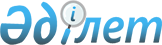 Об утверждении форм учетной и отчетной документации в сфере санитарно-эпидемиологического благополучия населенияПриказ Министра здравоохранения Республики Казахстан от 20 августа 2021 года № ҚР ДСМ-84. Зарегистрирован в Министерстве юстиции Республики Казахстан 24 августа 2021 года № 24082       В соответствии с подпунктом 31) статьи 7 Кодекса Республики Казахстан "О здоровье народа и системе здравоохранения" ПРИКАЗЫВАЮ:      1. Утвердить:       1) форму акта отбора бактериологических тестов, согласно приложению 1 к настоящему приказу;       2) форму акта отбора био тестов, согласно приложению 2 к настоящему приказу;       3) форму акта отбора смывов, согласно приложению 3 к настоящему приказу;       4) форму акта отбора образцов воды, согласно приложению 4 к настоящему приказу;       5) форму акта отбора проб (воздуха (бактериологическое исследование воздушной среды), лекарственных форм, на стерильность, образцов полимерных и других материалов, изделий из них, химических веществ и композиций, продукции для детей и подростков), согласно приложению 5 к настоящему приказу;       6) форму акта отбора образцов почвы, согласно приложению 6 к настоящему приказу;       7) форму акта отбора пищевых продуктов на проведение исследования, согласно приложению 7 к настоящему приказу;       8) форму акта отбора образцов на исследование радиоактивности, согласно приложению 8 к настоящему приказу;       9) форму акта отбора проб дезинфицирующих средств, согласно приложению 9 к настоящему приказу;       10) форму акта отбора проб внешней среды на зоонозные и особо опасные инфекции, согласно приложению 10 к настоящему приказу;       11) форму акта отбора проб клещей, согласно приложению 11 к настоящему приказу;       12) форму акта эпидемиологического расследования случаев неблагоприятных проявлений после иммунизации, согласно приложению 12 к настоящему приказу;       13) форму направления на вирусологические исследование, согласно приложению 13 к настоящему приказу;       14) форму направления в дезинфекционную камеру, согласно приложению 15 к настоящему приказу;       15) форму направления на исследование крови на маркеры вирусных гепатитов, согласно приложению 15 к настоящему приказу;       16) форму направления на исследование образцов проб на вирусологическое исследование, согласно приложению 16 к настоящему приказу;       17) форму направления материала (от обследуемого, больного) для исследования на корь, краснуху, согласно приложению 17 к настоящему приказу;       18) форму направления на санитарно-паразитологическое исследование, согласно приложению 18 к настоящему приказу;       19) форму направления материала от людей на микробиологические исследования, согласно приложению 19 к настоящему приказу;       20) форму направления материала от людей на исследования, согласно приложению 20 к настоящему приказу;       21) форму направления и результат исследования материала на наличие возбудителя холеры, согласно приложению 21 к настоящему приказу;       22) форму протокол исследования материала на наличие возбудителя холеры, согласно приложению 22 к настоящему приказу;       23) форму протокола исследования образцов пищевых продуктов, согласно приложению 23 к настоящему приказу;       24) форму протокола микробиологического исследования воды, согласно приложению 24 к настоящему приказу;       25) форму протокола микробиологического исследования смывов, согласно приложению 25 к настоящему приказу;       26) форму протокола микробиологического исследования пищевых продуктов, согласно приложению 26 к настоящему приказу;       27) форму протокола микробиологического исследования (воздуха, почвы, лекарственных форм), согласно приложению 27 к настоящему приказу;       28) форму протокола микробиологического исследования на носительство, согласно приложению 28 к настоящему приказу;       29) форму протокола бактериологического исследования фекалий, согласно приложению 29 к настоящему приказу;       30) форму протокола исследования образца переработки нефтепродуктов и специальных жидкостей, согласно приложению 30 к настоящему приказу;       31) форму протокола исследования сырья и пищевых продуктов на молекулярно-генетические испытания, согласно приложению 31 к настоящему приказу;       32) форму протокола исследования пищевых продуктов на молекулярно-генетические испытания методом полимеразно-цепной реакций (далее - ПЦР) и иммуноферментный анализ (далее – ИФА), согласно приложению 32 к настоящему приказу;       33) форму протокола микробиологического исследования на зоонозные и особо опасные инфекции, согласно приложению 33 к настоящему приказу;       34) форму протокола исследования образца полимерных и других материалов, изделий из них, химических веществ и композиций, согласно приложению 34 к настоящему приказу;       35) форму протокола измерений концентрации аэроионов, согласно приложению 35 к настоящему приказу;       36) форму протокола измерения уровней вибрации, согласно приложению 36 к настоящему приказу;       37) форму протокола измерения уровней шума, звукоизоляций согласно приложению 37 к настоящему приказу;       38) форму протокола измерения электромагнитного поля, согласно приложению 38 к настоящему приказу;       39) форму протокола исследования растениеводческой продукции на содержание нитратов, согласно приложению 39 к настоящему приказу;       40) форму протокола исследования сельскохозяйственной продукции, продуктов питания, воды, почвы, воздушной среды на определение остаточных количеств пестицидов (лаборатория Высоко технологических исследований (далее - ВТИ)), согласно приложению 40 к настоящему приказу;       41) форму протокола исследования дезинфицирующих средств, согласно приложению 41 к настоящему приказу;       42) форму протокола серологических исследований (вид инфекции), согласно приложению 42 к настоящему приказу;       43) форму протокола исследования образцов на санитарную вирусологию, согласно приложению 43 к настоящему приказу;       44) форму протокола исследований образцов (вид инфекции), согласно приложению 44 к настоящему приказу;       45) форму протокола исследования радиоактивности древесного сырья и изделий из дерева, согласно приложению 45 к настоящему приказу;       46) форму протокола исследования радиоактивности почвы и растительности, согласно приложению 46 к настоящему приказу;       47) форму протокола исследования радиоактивности строительных материалов и изделий, согласно приложению 47 к настоящему приказу;       48) форму протокола исследования радиоактивности удобрений, согласно приложению 48 к настоящему приказу;       49) форму протокола исследования радиоактивности объектов окружающей среды и отходов производства, согласно приложению 49 к настоящему приказу;       50) форму протокола исследования радиоактивности воды, согласно приложению 50 к настоящему приказу;       51) форму протокола дозиметрического контроля рабочих мест, согласно приложению 51 к настоящему приказу;       52) форму протокола дозиметрического контроля, согласно приложению 52 к настоящему приказу;       53) форму протокола исследования радиоактивности атмосферного воздуха и осадков, согласно приложению 53 к настоящему приказу;       54) форму протокола исследований на висцеральный и кожный лейшманиоз, согласно приложению 54 к настоящему приказу;       55) форму протокола исследований грудного молока согласно приложению 55 к настоящему приказу;       56) форму протокола дозиметрических и радиометрических измерений при работе с радиоактивными веществами в открытом виде, согласно приложению 56 к настоящему приказу;       57) форму протокола дозиметрических измерений рентгеновского излучения в рентгеновском кабинете, согласно приложению 57 к настоящему приказу;       58) форму протокола дозиметрического контроля металла, изделия из металла и металлолома, согласно приложению 58 к настоящему приказу;       59) форму протокола измерений содержания радона и продуктов его распада в воздухе помещений, согласно приложению 59 к настоящему приказу;       60) форму протокола измерения индивидуальных доз, согласно приложению 60 к настоящему приказу;       61) форму протокола микробиологического исследования, согласно приложению 61 к настоящему приказу;       62) форму протокола исследования радиоактивности зоны, согласно приложению 62 к настоящему приказу;       63) форму протокола исследования радиоактивности материалов, сырья изделий, согласно приложению 63 к настоящему приказу;       64) форму протокола исследования радиоактивности пищевых продуктов, согласно приложению 64 к настоящему приказу;       65) форму протокола исследования радиоактивности топливно -энергетического минерального сырья, согласно приложению 65 к настоящему приказу;       66) форму протокола спектрометрического измерения человека, согласно приложению 66 к настоящему приказу;       67) форму протокола исследования, снимаемого загрязнения методом мазков, согласно приложению 67 к настоящему приказу;       68) форму протокола проведения измерений мощности экспозиционной дозы пациентов после радионуклидной терапии, согласно приложению 68 к настоящему приказу;       69) форму протокола исследования готовых блюд и полуфабрикатов, согласно приложению 69 к настоящему приказу;       70) форму протокола отбора и исследования проб атмосферного воздуха населенных мест, согласно приложению 71 к настоящему приказу;       71) форму протокола отбора и исследования проб воздуха закрытых помещений и рабочей зоны, согласно приложению 71 к настоящему приказу;       72) форму протокола измерения освещенности, согласно приложению 72 к настоящему приказу;       73) форму протокола измерений метеорологических факторов, согласно приложению 73 к настоящему приказу;       74) форму протокола исследования образцов питьевой воды централизованного и нецентрализованного водоснабжения, согласно приложению 74 к настоящему приказу;       75) форму протокола исследования образцов поверхностных: водных объектов и сточных вод, согласно приложению 75 к настоящему приказу;       76) форму протокола исследования образцов пищевых продуктов (остаточное количество антибиотиков, гормоны, b - адреностимуляторы, микробная трансглутаминаза, массовая концентрация сухого молока), согласно приложению 76 к настоящему приказу;       77) форму протокола энтомологического исследования членистоногих, согласно приложению 77 к настоящему приказу;       78) форму протокола паразитологического исследования смывов, согласно приложению 78 к настоящему приказу;       79) форму протокола исследования соскоба с перианальных складок, согласно приложению 79 к настоящему приказу;       80) форму протокола паразитологического исследования фекалий, соскобов с перианальных складок, согласно приложению 80 к настоящему приказу;       81) форму протокола исследования крови на малярию, согласно приложению 81 к настоящему приказу;       82) форму протокола серологических исследований на паразитарные заболевания, согласно приложению 82 к настоящему приказу;       83) форму протокола санитарно-паразитологического исследования, согласно приложению 83 к настоящему приказу;       84) форму протокола исследования образцов почвы, согласно приложению 84 к настоящему приказу;       85) форму протокола исследования готовых блюд, рационов на калорийность, согласно приложению 85 к настоящему приказу;       86) форму протокола исследования качества питательных сред, согласно приложению 86 к настоящему приказу;       87) форму протокола измерений содержания радона и продуктов его распада в воздухе, согласно приложению 87 к настоящему приказу;       88) форму протокола измерений промышленных предприятий, согласно приложению 88 к настоящему приказу;       89) форму протокола исследования образцов пыли, согласно приложению 89 к настоящему приказу;       90) форму протокола об административном правонарушении, согласно приложению 90 к настоящему приказу;       91) форму протокола разъяснения прав, согласно приложению 91 к настоящему приказу;       92) форму постановления о временном отстранении от работы физических лиц, согласно приложению 92 к настоящему приказу;       93) форму постановления о временном отстранении от работы (учебы) лиц состоявших в близком контакте с инфекционным и паразитарным больным, согласно приложению 93 к настоящему приказу;       94) форму постановления о приостановлении деятельности или отдельных видов деятельности индивидуального предпринимателя или юридического лица, согласно приложению 94 к настоящему приказу;       95) форму постановления о проведении санитарно-противоэпидемических и санитарно-профилактических мероприятий, согласно приложению 95 к настоящему приказу;       96) форму постановления о запрещении ввоза, производства, применения и реализации продукции, оказывающей вредное воздействие на здоровье человека, предназначенной для использования и применения населением, а также в предпринимательской и (или) иной деятельности, согласно приложению 96 к настоящему приказу;       97) форму постановления о запрещении производства, применения и реализации новых видов сырья, продукции, химических веществ, технологического оборудования, механизмов, процессов, инструментария в случае признания их опасными для жизни и здоровья людей и среды обитания, согласно приложению 97 к настоящему приказу;       98) форму постановления о наложении административного взыскания, согласно приложению 98 к настоящему приказу;       99) форму журнала регистрации постановлений главного государственного санитарного врача о запрещении ввоза, производства, применения и реализации продукции, оказывающей вредное воздействие на здоровье человека, предназначенной для использования и применения населением, а также в предпринимательской и (или) иной деятельности, согласно приложению 99 к настоящему приказу;       100) форму журнала регистрации постановлений главного государственного санитарного врача о запрещении производства, применения и реализации новых видов сырья, продукции, химических веществ, технологического оборудования, механизмов, процессов, инструментария в случае признания их опасными для жизни и здоровья людей и среды обитания, согласно приложению 100 к настоящему приказу;       101) форму журнала регистрации постановлений главного государственного санитарного врача о проведении санитарно-противоэпидемических и санитарно-профилактических мероприятий, согласно приложению 101 к настоящему приказу;       102) форму журнала регистрации постановлений главного государственного санитарного врача о временном отстранении от работы физических лиц, согласно приложению 102 к настоящему приказу;       103) форму журнала регистрации постановлений главного государственного санитарного врача о приостановлении деятельности или отдельных видов деятельности индивидуального предпринимателя или юридического лица, согласно приложению 103 к настоящему приказу;       104) форму журнала регистрации обращений физических лиц, согласно приложению 104 к настоящему приказу;       105) форму журнала регистрации обращений юридических лиц, согласно приложению 105 к в настоящему приказу;       106) форму журнала регистрации постановлений о прекращении рассмотрения производства по делу об административном правонарушении, согласно приложению 106 к настоящему приказу.       107) форму журнала жалоб и предложений согласно приложению 107 к настоящему приказу;       108) форму журнала регистрации профессиональных заболеваний и отравлений, согласно приложению 108 к настоящему приказу;       109) форму журнала регистрации пищевых отравлений, согласно приложению 109 к настоящему приказу;       110) форму журнала регистрации серологических исследований образцов из окружающей среды, согласно приложению 110 к настоящему приказу;       111) форму журнала регистрации спектрометрических исследований (пищевые продукты, почва, древесное сырье, уголь, минеральное сырье и т.д), согласно приложению 111 к настоящему приказу;       112) форму журнала регистрации стерилизации приготовленных питательных сред, согласно приложению 112 к настоящему приказу;       113) форму журнала технического обслуживания средств измерений и испытательного оборудования, согласно приложению 113 к настоящему приказу;       114) форму журнала учета медицинских иммунобиологических препаратов, согласно приложению 114 к настоящему приказу;       115) форму журнала учета результатов исследования образцов воды (лаборатория ВТИ), согласно приложению 115 к настоящему приказу;       116) форму журнала регистрации калибровки дозаторов, согласно приложению 116 к настоящему приказу;       117) форму журнала регистрации исследования радиоактивности (пищевой продукции, почвы, древесного сырья, угля, минирального сырья, игрушек, мебельной продукции, материалов используемых при строительстве и проведении ремонта автомобильных дорог и т.д), согласно приложению 117 к настоящему приказу;       118) форму журнала регистрации исследования товаров народного потребления (парфюмерно-косметической продукции, игрушек, средств личной гигиены, продукции предназначенной для детей и подростков), согласно приложению 118 к настоящему приказу;       119) форму журнала регистрации исследования по определению микробной трансглутаминазы в продуктах питания, согласно приложению 119 к настоящему приказу;       120) форму журнала регистрации исследования по определению массовой концентрации сухого молока в продуктах питания, согласно приложению 120 к настоящему приказу;       121) форму журнала регистрации калибровки весов, согласно приложению 121 к настоящему приказу;       122) форму журнала регистрации контроля качества дистиллированной воды, согласно приложению 122 к настоящему приказу;       123) форму журнала регистрации контроля параметров окружающей среды, согласно приложению 123 к настоящему приказу;       124) форму журнала регистрации контроля паровых и воздушных стерилизаторов, сухожаровых шкафов (автоклавов) и дезинфекционных камер, согласно приложению 124 к настоящему приказу;       125) форму журнала регистрации калибровки рН метра, согласно приложению 125 к настоящему приказу;       126) форму журнала регистрации контроля температуры термостата, согласно приложению 126 к настоящему приказу;       127) форму журнала регистрации подключения и стерилизации центрифуги, согласно приложению 127 к настоящему приказу;       128) форму журнала регистрации стерилизации лабораторной посуды, согласно приложению 128 к настоящему приказу;       129) форму журнала регистрации проб по межлабораторных сличительных испытаний и внешной оценки качество, согласно приложению 129 к настоящему приказу;       130) форму журнала регистрации аварии в лаборатории, согласно приложению 130 к настоящему приказу;       131) форму журнала регистрации микробиологических исследований грудного молока, согласно приложению 131 к настоящему приказу;       132) форму журнала регистрации микробиологических исследований парфюмерно-косметической продукции, согласно приложению 132 к настоящему приказу;       133) форму журнала регистрации микробиологических исследований по определению остаточных количеств гормонов в продуктах питания и животноводства, согласно приложению 133 к настоящему приказу;       134) форму журнала регистрации микробиологических исследований средств личной гигиены, согласно приложению 134 к настоящему приказу;       135) форму журнала регистрации микробиологических исследований продукции, предназначенной для детей и подростков, согласно приложению 135 к настоящему приказу;       136) форму журнала регистрации микробиологических исследований игрушек, согласно приложению 136 к настоящему приказу;       137) форму журнала регистрации определения чувствительности к антибактериальным препаратам (культур выделенных из внешней среды), согласно приложению 137 к настоящему приказу;       138) форму журнала регистрации микробиологических исследований крови на выявление возбудителя брюшного тифа, паратифа А и В, согласно приложению 138 к настоящему приказу;       139) форму журнала регистрации исследований на висцеральный и кожный лейшманиоз, согласно приложению 139 к настоящему приказу;       140) форму журнала регистрации исследований металла, изделий из металла и металлолома, согласно приложению 140 к настоящему приказу;       141) форму журнала регистрации и выдача результатов исследования образцов переработки нефтепродуктов и специальных жидкостей, согласно приложению 141 к настоящему приказу;       142) форму журнала регистрации дозиметрического контроля в рентгенологических кабинетах (лучевой диагностики и терапии), согласно приложению 142 к настоящему приказу;       143) форму журнала регистрации и выдачи результатов экспресс- исследований, согласно приложению 143 к настоящему приказу;       144) форму журнала регистрации образцов (проб) не пригодных к испытанию (бракеражный), согласно приложению 144 к настоящему приказу;       145) форму журнала регистрации несоответствий и мероприятий по проведению корректирующих и предупреждающих действий, согласно приложению 145 к настоящему приказу;       146) форму журнала регистрации перечня высокой эпидемически значимых объектов, подлежащих государственному санитарно-эпидемиологическому контролю и надзору, согласно приложению 146 к настоящему приказу;       147) форму журнала учета отработанного времени бактерицидных облучателей, согласно приложению 147 к настоящему приказу;       148) форму журнала учета температурного режима холодильного оборудования, холодильных и морозильных комнат или камер, согласно приложению 148 к настоящему приказу;       149) форму журнала регистрации проведения уборки, согласно приложению 149 к настоящему приказу;       150) форму журнала ежедневного учета медицинских отходов, согласно приложению 150 к настоящему приказу;       151) форму журнала учета, оценки поставщиков и поставляемой ими продукции, согласно приложению 151 к настоящему приказу;       152) форму журнала учета хозяйствующих субъектов использующих источники ионизирующего изучения и движения радиоактивных веществ, согласно приложению 152 к настоящему приказу;       153) форму журнала регистрации результатов индивидуальной дозиметрии, согласно приложению 153 к настоящему приказу;       154) форму журнала регистрации образцов и выдачи результатов исследования сырья и пищевых продуктов на содержание генетически модифицированных объектов методом ПЦР, согласно приложению 154 к настоящему приказу;       155) форму журнала учета сезонной динамики численности имаго москитов, согласно приложению 155 к настоящему приказу;       156) форму журнала учета численности иксодовых клещей-переносчиков клещевого энцефалита по результатам рекогносцировочных обследований на территориях, согласно приложению 156 к настоящему приказу;       157) форму журнала учета работ по борьбе с личинками и имаго кровососущих членистоногих, согласно приложению 157 к настоящему приказу;       158) форму журнала учета численности насекомых по результатам экстенсивных обследований (массовый отлов), согласно приложению 158 к настоящему приказу;       159) форму журнала регистрации сезонной динамики численности личинок Анофелес, согласно приложению 159 к настоящему приказу;       160) форму журнала регистрации результатов изучения видового состава кровососущих членистоногих, согласно приложению 160 к настоящему приказу;       161) форму журнала регистрации обратившихся с укусами (нападением) насекомых и клещей, согласно приложению 161 к настоящему приказу;       162) форму журнала регистрации образца и выдачи результатов исследовании пищевых продуктов (лаборатория ВТИ), согласно приложению 162 к настоящему приказу;       163) форму журнала регистрации образцов и результатов исследования готовых блюд, рационов на калорийность, согласно приложению 163 к настоящему приказу;       164) форму журнала учета результатов исследования образцов воды поверхностных водных объектов и сточных вод, согласно приложению 164 к настоящему приказу;       165) форму журнала учета результатов исследования образцов питьевой воды централизованного и нецентрализованного водоснабжения, согласно приложению 165 к настоящему приказу;       166) форму журнала регистрации образцов и результатов исследования почвы, согласно приложению 166 к настоящему приказу;       167) форму журнала регистрации отбора и исследования образца атмосферного воздуха населенных мест, согласно приложению 167 к настоящему приказу;       168) форму журнала регистрации образца и выдачи результатов исследования воздуха закрытых помещений и рабочей зоны, согласно приложению 168 к настоящему приказу;       169) форму журнала регистрации образцов и выдачи результатов исследований дезинфицирующих средств, согласно приложению 169 к настоящему приказу;       170) форму журнала регистрации токсикологических исследований, согласно приложению 170 к настоящему приказу;       171) форму журнала исследования образца полимерных и других материалов, изделий из них, химических веществ и композиций, согласно приложению 171 к настоящему приказу;       172) форму журнала регистрации образца и учета результатов исследования продуктов питания и объектов окружающей среды на остаточное количество пестицидов, действующих веществ пестицидов и минеральных удобрений, согласно приложению 172 к настоящему приказу;       173) форму журнала регистрации измерений и выдачи результатов исследований освещенности, согласно приложению 173 к настоящему приказу;       174) форму журнала регистрации измерений шума, звукоизоляций, инфразвука, ультразвука и вибрации, согласно приложению 174 к настоящему приказу;       175) форму журнала регистрации измерений электромагнитного поля, согласно приложению 175 к настоящему приказу;       176) форму журнала регистрации результатов индивидуальной дозиметрии, согласно приложению 176 к настоящему приказу;       177) форму журнала регистрации образца, поступающего на исследование радиоактивности и результатов их исследования, согласно приложению 177 к настоящему приказу;       178) форму журнала регистрации радиометрических исследований, согласно приложению 178 к настоящему приказу;       179) форму журнала регистрации радиохимических исследований, согласно приложению 179 к настоящему приказу;       180) форму журнала регистрации радиационного контроля и исследований, согласно приложению 180 к настоящему приказу;       181) форму журнала регистрации гамма-фона местности, согласно приложению 181 к настоящему приказу;       182) форму журнала регистрации образцов материала от людей и выдачи результатов исследований, согласно приложению 182 к настоящему приказу;       183) форму журнала регистрации микробиологических исследований на кишечную группу инфекций, согласно приложению 183 к настоящему приказу;       184) форму журнала регистрации микробиологических исследований на стафилококк, согласно приложению 184 к настоящему приказу;       185) форму журнала регистрации микробиологических исследований на дифтерию, согласно приложению 185 к настоящему приказу;       186) форму журнала регистрации определения видовой принадлежности клещей, насекомых, согласно приложению 186 к настоящему приказу;       187) форму журнала регистрации микробиологических исследований на коклюш и паракоклюш, согласно приложению 187 к настоящему приказу;       188) форму журнала регистрации микробиологических исследований на менингококк, согласно приложению 188 к настоящему приказу;       189) форму журнала регистрации микробиологических исследований образцов пищевых продуктов, согласно приложению 189 к настоящему приказу;       190) форму журнала регистрации микробиологических образцов воды, согласно приложению 190 к настоящему приказу;       191) форму журнала регистрации микробиологических образцов почвы, согласно приложению 191 к настоящему приказу;       192) форму журнала регистрации микробиологических смывов, согласно приложению 192 к настоящему приказу;       193) форму журнала регистрации микробиологических исследований образцов воздуха, согласно приложению 193 к настоящему приказу;       194) форму журнала регистрации микробиологических исследований лекарственных (аптечных) форм, согласно приложению 194 к настоящему приказу;       195) формы журнала регистрации микробиологических исследований на стерильность, согласно приложению 195 к настоящему приказу;       196) форму журнала учета движения заразного материала, согласно приложению 196 к настоящему приказу;       197) форму журнала учета выделенных культур и их уничтожения, согласно приложению 197 к настоящему приказу;       198) форму журнала регистрации культур, поступивших для исследования, согласно приложению 198 к настоящему приказу;       199) форму журнала учета отпуска культур и токсинов за пределы организации, согласно приложению 199 к настоящему приказу;       200) форму журнала регистрации приготовления и контроля питательных сред согласно, приложению 200 к настоящему приказу;       201) форму журнала учета движения музейных культур согласно, приложению 201 к настоящему приказу;       202) форму журнала регистрации посетителей лаборатории особо опасных инфекций, согласно приложение 202 к настоящему приказу;       203) форму журнала регистрации образцов из окружающей среды и выдачи результатов исследований, согласно приложению 203 к настоящему приказу;       204) форму журнала регистрации микробиологических исследований консервов, согласно приложению 204 к настоящему приказу;       205) форму журнала регистрации обеззараживания отработанного материала, согласно приложению 205 к настоящему приказу;       206) форму журнала регистрации образцов и выдачи результатов серологических исследований образцов от людей на особо опасные и зоонозные инфекции, согласно приложению 206 к настоящему приказу;       207) форму журнала регистрации биологических исследовании, согласно приложению 207 к настоящему приказу;       208) форму журнала контроля активности иммунобиологических препаратов, согласно приложению 208 к настоящему приказу;       209) форму журнала внутри лабораторного контроля качества дезинфекции (смывы), согласно приложению 209 к настоящему приказу;       210) форму журнала внутри лабораторного контроля воздуха, согласно приложению 210 к настоящему приказу;       211) форму журнала регистрации серологических исследований образцов от людей, согласно приложению 211 к настоящему приказу;       212) форму журнала регистрации микробиологических исследований образцов материала от людей, согласно приложению 212 к настоящему приказу;       213) форму журнала регистрации образцов для исследования на (вид инфекции), согласно приложению 213 к настоящему приказу;       214) форму журнала регистрации получения культур, из-за рубежа, согласно приложению 214 к настоящему приказу;       215) форму журнала регистрации образцов для определения иммунитета к (вид инфекции), согласно приложению 215 к настоящему приказу;       216) форму журнала регистрации серологических иследований на вирусные гепатиты, согласно приложению 216 к настоящему приказу;       217) форму журнал учета результатов идентификации штаммов, согласно приложению 217 к настоящему приказу;       218) форму журнала вирусологических исследований на (вид инфекции), согласно приложению 218 к настоящему приказу;       219) форму журнала регистрации результатов серологических исследований на культуре ткани, согласно приложению 219 к настоящему приказу;       220) форму журнала регистрации лиц, обследуемых на возбудители паразитарных заболеваний, согласно приложению 220 к настоящему приказу;       221) форму журнала учета дезинфекционных мероприятий в очагах инфекционных заболеваний, согласно приложению 221 к настоящему приказу;       222) форму журнала регистрации камерной обработки мягкого инвентаря (одежды и постельных принадлежностей), согласно приложению 222 к настоящему приказу;       223) форму журнала регистрации санитарно-паразитологических исследований, согласно приложению 223 к настоящему приказу;       224) форму журнала регистрации исследований образцов домашней пыли, пуховых и перьевых изделий на наличие клещей домашней пыли, согласно приложению 224 к настоящему приказу;       225) форму журнала регистрации серологических исследований на паразитарных заболеваний, согласно приложению 225 к настоящему приказу;       226) форму журнала регистрации биопробных животных, согласно приложению 226 к настоящему приказу;       227) форму журналу регистрации и выдачи результатов исследований образцов от людей на бруцеллез (гемокультура), согласно приложению 227 к настоящему приказу;       228) форму журнала регистрации серологических исследований на корь/краснуху, согласно приложению 228 к настоящему приказу;       229) форму журнала регистрации люминесцентных исследований на (вид инфекции), согласно приложению 228 к настоящему приказу;       230) форму журнал регистрации образцов для исследования на санитарную вирусологию, согласно приложению 230 к настоящему приказу;       231) форму рабочего журнала регистрации выделения и идентификации выделенных культур возбудителя бруцеллеза, согласно приложению 231 к настоящему приказу;       232) форму рабочего журнала регистрации исследования образцов от объектов внешней среды методом ИФА, согласно приложению 232 к настоящему приказу;       233) форму рабочего журнала регистрации исследования образцов материала от людей методом ИФА, согласно приложению 233 к настоящему приказу;       234) форму рабочего журнала регистрации микробиологических исследований на сибирскую язву, согласно приложению 234 к настоящему приказу;       235) форму рабочего журнала регистрации микробиологических исследований на пастереллез, согласно приложению 235 к настоящему приказу;       236) форму журнала регистрации молекулярно-генетических исследований, согласно приложению 236 к настоящему приказу;       237) форму журнала регистрации и выдачи результатов молекулярно-генетического исследования образцов от объектов внешней среды, согласно приложению 237 к настоящему приказу;       238) форму журнала регистрации и выдачи результатов молекулярно-генетического исследования образцов от людей, согласно приложению 238 к настоящему приказу;       239) форму рабочего журнала регистрации микробиологических исследований на зоонозные инфекции, согласно приложению 239 к настоящему приказу;       240) форму журнала микробиологических исследований на туляремию, согласно приложению 240 к настоящему приказу;       241) форму журнала регистрации образцов и результатов исследований объектов внешней среды на наличие возбудителя холеры, согласно приложению 241 к настоящему приказу;       242) форму журнала регистрации образцов и приема проб, согласно приложению 242 к настоящему приказу;       243) форму журнала учета и характеристики выделенных культур холеры, согласно приложению 243 к настоящему приказу;       244) форму журнала регистрации образцов материала от людей и результатов исследования на наличие возбудителя холеры, согласно приложению 244 к настоящему приказу;       245) форму журнала регистрации измерений концентрации аэроионов, согласно приложению 245 к настоящему приказу;       246) форму рабочего журнала микробиологических исследований пищевых отравлений, согласно приложению 246 к настоящему приказу;       247) форму журнала регистрации микробиологических исследований пищевых отравлений (исследований на ботулотоксин), согласно приложению 247 к настоящему приказу;       248) форму рабочего журнала регистрации микробиологических исследований пищевых отравлений (исследований на возбудителя ботулизма), согласно приложению 248 к настоящему приказу;       249) форму журнала регистрации микробиологических исследований на иерсинниоз, согласно приложению 249 к настоящему приказу;       250) форму журнала регистрации микробиологических исследований по определению остаточных количеств антибиотиков в продуктах животноводства, согласно приложению 250 к настоящему приказу;       251) форму журнала регистрации исследований по определению остаточных количеств антибактериальных и гормональных препаратов в продуктах питания и животноводства, согласно приложению 251 к настоящему приказу;       252) форму журнала микробиологических исследований крови на стерильность, согласно приложению 252 к настоящему приказу;       253) форму журнала регистрации и учета проб исследования клинического материала от людей (антибиотико чувствительность), согласно приложению 253 к настоящему приказу;       254) форму журнала регистрации проб исследования клинического материала от людей (дисбактериоз), согласно приложению 254 к настоящему приказу;       255) форму журнала регистрации образца и учета результатов исследования растениеводческой продукции на содержание нитратов, согласно приложению 255 к настоящему приказу;       256) форму журнал регистрации обследуемых на малярию, согласно приложению 256 к настоящему приказу;       257) форму журнала регистрации внутри лабораторного контроля (смывы) в паразитологических лабораториях, согласно приложению 257 к настоящему приказу;       258) форму журнала учета динамики численности имаго гнуса, согласно приложению 258 к настоящему приказу;       259) форму журнала учета сезонной динамики численности личинок гнуса, согласно приложению 259 к настоящему приказу;       260) форму журнала учета динамики численности имаго клещей, согласно приложению 260 к настоящему приказу;       261) форму журнала учета фенологических наблюдений за энтомофауной и клещами, согласно приложению 261 к настоящему приказу;       262) форму журнала испытаний антимикробной активности дезинфицирующих средств на возбудители особо опасных инфекции, согласно приложению 262 к настоящему приказу;       263) форму журнала регистрации измерений и выдачи результатов исследований метеорологичесшх факторов, согласно приложению 263 к настоящему приказу;       264) форму журнала регистрации лиц, пострадавших от укусов, ослюнений, оцарапывания животными, согласно приложению 264 к настоящему приказу;       265) форму журнала регистрации очесов эктопаразитов млекопитающих, согласно приложению 265 к настоящему приказу;       266) форму журнала учета дозиметрического контроля дефектоскопов, источники ионозиционного излучения и спектрометров, согласно приложению 266 к настоящему приказу;       267) форму журнала учета инфекционных заболеваний государственными органами санитарно-эпидемиологического контроля согласно, приложению 267 к настоящему приказу;       268) форму журнала регистрации спектрометрических исследований согласно, приложению 268 к настоящему приказу;       269) форму журнала регистрации обследований промышленных объектов согласно, приложению 269 к настоящему приказу;       270) форму журнала регистрации измерений, проведенных в рентгенологических кабинетах согласно, приложению 270 к настоящему приказу;       271) форму журнала регистрации проб по внешней оценке качества и межлабораторных сличительных испытаний согласно, приложению 271 к настоящему приказу;       272) форму журнала регистрации измерения звукоизоляций ограждающих конструкции согласно, приложению 272 к настоящему приказу;       273) форму журнала регистрации протоколов об административных правонарушениях, согласно приложению 273 к настоящему приказу;       274) форму полевого журнала учета численности мелких млекопитающих, согласно приложению 274 к настоящему приказу;       275) форму карты учета профессионального заболевания (отравления), согласно приложению 275 к настоящему приказу;       276) форму карты эпидемиологического обследования очага инфекционного и паразитарного заболевания, согласно приложению 276 к настоящему приказу;       277) форму карты эпизоотолого-эпидемиологического обследования очага зоонозного заболевания согласно приложению 277 к настоящему приказу;       278) форму карты эпидемиологического обследования очага бациллярной формы туберкулеза, согласно приложению 278 к настоящему приказу;       279) форму карты учета носителя бактерий брюшного тифа, паратифов А, В, согласно приложению 279 к настоящему приказу;       280) форму карты эпидемиологического расследования случая укуса, ослюнения, оцарапывания пострадавшего животным, согласно приложению 280 к настоящему приказу;       281) форму карты контроля текущей дезинфекции в очаге инфекционного заболевания, согласно приложению 281 к настоящему приказу;       282) форму карты контроля организации и проведения текущей дезинфекции в медицинских и других организациях, согласно приложению 282 к настоящему приказу;       283) форму наряда на дезинсекцию, дератизацию, согласно приложению 283 к настоящему приказу;       284) форму наряда на заключительную дезинфекцию, согласно приложению 284 к настоящему приказу;       285) форму результата иммуно-ферментного анализа, согласно приложению 285 к настоящему приказу;       286) форму результата бактериологических исследований материала от людей, согласно приложению 286 к настоящему приказу;       287) форму результата серологических исследований материала от людей, согласно приложению 287 к настоящему приказу;       288) форму результата определения чувствительности к антимикробным препаратам, согласно приложению 288 к настоящему приказу;       289) форму результата полимеразной цепной реакции, согласно приложению 289 к настоящему приказу;       290) форму санитарно-эпидемиологического заключения, согласно приложению 290 к настоящему приказу;       291) форму санитарно-эпидемиологической характеристики условий труда работающего при подозрений у него профессионального заболевания (отравления), согласно приложению 291 к настоящему приказу;       292) форму справки о проведении дезинфекции по наряду, согласно приложению 292 к настоящему приказу;       293) форму квитанции на вещи, согласно приложению 293 к настоящему приказу;       294) форму паспорта водоема, согласно приложению 294 к настоящему приказу;       295) форму сводной ведомости учета результатов рекогносцировочных обследований террииторий на наличие иксодовых клещей-переносчиков особоопасных инфекций, согласно приложению 295 к настоящему приказу;       296) форму повестки о явке в государственный орган санитарно-эпидемиологической службы, согласно приложению 296 к настоящему приказу;       297) форму определения о принятии дела к производству и назначении к рассмотрению, согласно приложению 297 к настоящему приказу;       298) форму эпидемиологического расследования случая полиомиелита или острого вялого паралича, согласно приложению 298, к настоящему приказу;       299) форму дневника учета работы на стационарах по учету численности млекопитающих, согласно приложению 299 к настоящему приказу.      2. Признать утратившими силу:       1) приказ Министра национальной экономики Республики Казахстан от 30 мая 2015 года № 415 "Об утверждении форм учетной и отчетной документации в сфере санитарно-эпидемиологического благополучия населения" (зарегистрирован в Реестре государственной регистрации нормативных правовых актов под № 11626);       2) пункт 8 Перечня некоторых приказов Министерства национальной экономики Республики Казахстан и Министерства здравоохранения Республики Казахстан, в которые вносятся изменения и дополнение, утвержденного приказом исполняющего обязанности Министра здравоохранения Республики Казахстан от 3 сентября 2018 года № ҚР ДСМ-9 "О внесении изменений и дополнения в некоторые приказы Министерства национальной экономики Республики Казахстан и Министерства здравоохранения Республики Казахстан" (зарегистрирован в Реестре государственной регистрации нормативных правовых актов под № 17501).      3. Комитету санитарно-эпидемиологического контроля Министерства здравоохранения Республики Казахстан в установленном законодательством Республики Казахстан порядке обеспечить:      1) государственную регистрацию настоящего приказа в Министерстве юстиции Республики Казахстан;      2) размещение настоящего приказа на интернет-ресурсе Министерства здравоохранения Республики Казахстан после его официального опубликования;      3) в течение десяти рабочих дней после государственной регистрации настоящего приказа в Министерстве юстиции Республики Казахстан представление в Юридический департамент Министерства здравоохранения Республики Казахстан сведений об исполнении мероприятий, предусмотренных подпунктами 1) и 2) настоящего пункта.      4. Контроль за исполнением настоящего приказа возложить на курирующего вице-министра здравоохранения Республики Казахстан.      5. Настоящий приказ вводится в действие по истечении десяти календарных дней после дня его первого официального опубликования. Бактериологиялық тест алу АКТIСI
АКТ отбора бактериологических тестов
(от) " " күнi 20_____ ж. (г.)      1. Объектінің атауы
(Наименование объекта) __________________________________________________
2. Тексеру актісінің нөмірі мен күні
(Номер и дата акта о назначении проверки) __________________________________
3. Cтерилизатордың атауы
(Наименование стерилизатора) _____________________________________________
4. Сынамалар алу мақсаты
(Цель отбора) ____________________________________________________________
5. Алынған күні мен уақыты
(Дата и время отбора) _____________________________________________________
6. Жеткізілген күні мен уақыты
(Дата и время доставки)____________________________________________________
7. Сынама алу әдiсiне нормативтік құжат
(Нормативный документ на метод отбора)
_________________________________________________________________________
8. Тасымалдау жағдайы
(Условия транспортировки) _________________________________________________
9. Сақтау жағдайы
(Условия хранения) ________________________________________________________
10. Қосымша мәліметтер
(Дополнительные сведения) _________________________________________________      Сынама алу барысына қатысқан объекті өкiлiнiң тегi, аты, әкесiнiң аты
(Должность, фамилия, имя, отчество представителя объекта, в присутствии которого
произведен отбор)_________________________________________________________
_________________________________________________________________________
Қолы
(Подпись)________________________________________________________________
Үлгілерді алған адамның лауазымы, Т.А.Ә. (болған жағдайда)
(Должность, Ф.И.О. (при наличии) производившего отбор образцов)
_________________________________________________________________________
Қолы__________
(Подпись)
Акт ___ данада толтырылды
(Акт составлен в ____ экземплярах) Био тесттерді іріктеу АКТIСI
АКТ отбора био тестов
(от) " " ______________ күнi 20_____ ж. (г.)      1. Объектінің атауы
(Наименование объекта) ________________________________________________
2. Тексеру актісінің нөмірі мен күні
(Номер и дата акта о назначении проверки) ________________________________
3. Дезинфекциялық камераның атауы
(Наименование дезинфекционной камеры) _________________________________
4. Сынамалар алу мақсаты
(Цель отбора) _________________________________________________________
5. Сынама алынған күні мен уақыты
(Дата и время отбора) __________________________________________________
6. Жеткізілген күні мен уақыты
(Дата и время доставки)_________________________________________________
7. Сынама алу әдiсiне нормативтік құжат
(Нормативный документ на метод отбора) _________________________________
8. Тасымалдау жағдайы
(Условия транспортировки) _____________________________________________
9. Сақтау жағдайы
(Условия хранения) ____________________________________________________
10. Қосымша мәліметтер
(Дополнительные сведения) _____________________________________________      Сынама алу барысына қатысқан нысан өкiлiнiң тегi, аты, әкесiнiң аты
(Должность, фамилия, имя, отчество представителя объекта, в присутствии которого
произведен отбор)_________________________________________________________
_________________________________________________________________________
Қолы (Подпись) ___________________
Үлгілерді алған адамның лауазымы, Т.А.Ә. (болған жағдайда),
(Должность, Ф.И.О. (при наличии) производившего отбор образцов)
___________________________________________________________
Қолы__________
(Подпись)
Акт ___ данада толтырылды
(Акт составлен в ____ экземплярах) Шайындыларды іріктеу АКТIСI
АКТ отбора смывов (от) "____"_______________күнi 20 ж. (г.)      1. Объектінің атауы
(Наименование объекта)____________________________________________________
2. Тексеру белгіленгені туралы актінің нөмірі мен күні
(Номер и дата акта о назначении проверки)
_________________________________________________________________________
3. Сынама алынған орын
(Место отбора)____________________________________________________________
4. Сынамалар алу мақсаты
(Цель отбора)_____________________________________________________________
5. Алынған күні мен уақыты
(Дата и время отбора)______________________________________________________
6. Жеткізілген күні мен уақыты
(Дата и время доставки)____________________________________________________
7. Сынама алу әдiсiне нормативтік құжат
(Нормативный документ на метод отбора) ____________________________________
8. Тасымалдау жағдайы
(Условия транспортировки)_________________________________________________
9. Сақтау жағдайы
(Условия хранения)________________________________________________________
10. Қосымша мәліметтер
(Дополнительные сведения) _________________________________________________      Сынама алу барысына қатысқан объект өкiлiнiң тегi, аты, әкесiнiң аты (болған жағдайда)
(Должность, фамилия, имя, отчество (при наличии) представителя объекта,
в присутствии которого произведен отбор)_________________________________
______________________________________________________________________
Қолы ___________________________
Подпись
Үлгілерді алған адамның лауазымы, Т.А.Ә. (болған жағдайда)
(Должность, Ф.И.О. (при наличии) производившего отбор образцов)
______________________________________________________________________
______________________________________________________________________
______________________________________________________________________
Қолы (Подпись) ___________
Акт ___ данада толтырылды
(Акт составлен в ____ экземплярах) Су үлгілерін іріктеу АКТIСI
АКТ отбора образцов воды (от) "____"_______________күнi 20 __ж. (г.)      1. Объектінің атауы
(Наименование объекта)______________________________________________
2. Тексеру белгіленгені туралы актінің нөмірі мен күні
(Номер и дата акта о назначении проверки)
___________________________________________________________________
3. Сынама үлгісі алынған орын
(Место отбора образца) ______________________________________________
4. Сынама үлгісін алу мақсаты
(Цель отбора образца)________________________________________________
5. Сынама алынған күні мен уақыты
(Дата и время отбора)________________________________________________
6. Жарамдылық мерзімі
(Срок годности) ____________________________________________________
7. Жеткізілген күні мен уақыты
(Дата и время доставки)______________________________________________
8. Сынама алу әдiсiне нормативтік құжат
(Нормативный документ на метод отбора)
__________________________________________________________________
9. Тасымалдау жағдайы
(Условия транспортировки)__________________________________________
10. Сақтау жағдайы
(Условия хранения)_________________________________________________
11. Таңбалау (маркировка) __________________________________________
12. Су сынамаларын консервациялар әдiстерi
(Методы консервации образца воды)
_________________________________________________________________
13. Қосымша мәліметтер
(Дополнительные сведения) _________________________________________      Сынама алу барысына қатысқан объект өкiлiнiң Т.А.Ә. (болған жағдайда)
(Должность, Ф.И.О. (при наличии) представителя объекта, в присутствии которого
произведен отбор)_______________________________________________________
Қолы ( Подпись)_______________
Үлгілерді алған адамның лауазымы, Т.А.Ә. (болған жағдайда),
(Должность, Ф.И.О. (при наличии) производившего отбор образцов)
_______________________________________________________________________
Қолы (Подпись)___________
Акт ___ данада толтырылды
(Акт составлен в ____ экземплярах) Сынамаларды (ауаны (ауа ортасын бактериологиялық зерттеу), дәрілік түрлерді,
стерильділікке, полимер және басқа да материалдар үлгілерін, олардан жасалған
бұйымдарды, химиялық заттар мен композицияларды, балалар мен жасөспірімдерге
арналған өнімдерді) іріктеу АКТIСI АКТ отбора проб (воздуха (бактериологическое исследование воздушной среды),
лекарственных форм, на стерильность, образцов полимерных и других материалов,
изделий из них, химических веществ и композиций, продукции для детей и подростков)
(от) "____"_______________күнi 20__ ж. (г.)      1. Тексеру белгіленгені туралы актінің нөмірі мен күні
________________________________________________________________
(Номер и дата акта о назначении проверки)
2. Сынама үлгісі алынған орын, мекенжай
(Место отбора образца, адрес) ______________________________________
3. Сынамалар алу мақсаты
(Цель отбора) ____________________________________________________
4. Алынған күні мен уақыты
(Дата и время отбора) _____________________________________________
5. Жеткізілген күні мен уақыты
(Дата и время доставки) ___________________________________________
6. Сынама алу әдiсiне нормативтік құжат
(Нормативный документ на метод отбора)
______________________________________________________________
7. Тасымалдау жағдайы
(Условия транспортировки) ______________________________________
8. Сақтау жағдайы
(Условия хранения) _____________________________________________
9. Үлгілерді консервациялау әдiстерi
(Методы консервации образца)
_______________________________________________________________
10. Қосымша мәліметтер
(Дополнительные сведения)_______________________________________      Сынама алу барысына қатысқан объект өкiлiнiң Т.А.Ә. (болған жағдайда)
(Должность, Ф.И.О. (при наличии) представителя объекта, в присутствии которого
произведен отбор) _______________________________________________________
Қолы (Подпись) ______________
Үлгілер алған адамның лауазымы, Т.А.Ә. (болған жағдайда)
(Должность, Ф.И.О. (при наличии) производившего отбор образцов)
______________________________________________________
Қолы (Подпись)____________ Топырақ үлгілерін іріктеу АКТІСІ
АКТ отбора образцов почвы (от) "____"_______________күнi 20 __ж. (г.)      1. Объектінің атауы
(Наименование объекта)___________________________________________
2. Тексеру белгіленгені туралы актінің нөмірі мен күні
(Номер и дата акта о назначении проверки)
________________________________________________________________
3. Сынама алынған орын
(Место отбора) ___________________________________________________
4. Сынамалар алу мақсаты
(Цель отбора)_____________________________________________________
5. Сынама алынған күні мен уақыты
(Дата и время отбора)______________________________________________
6. Жеткізілген күні мен уақыты
(Дата и время доставки)____________________________________________
7. Сынама алу әдiсiне нормативтік құжат
(Нормативный документ на метод отбора)____________________________
8. Тасымалдау жағдайы
(Условия транспортировки)________________________________________
9. Сақтау жағдайы
(Условия хранения)_______________________________________________
10. Қосымша мәліметтер
(Дополнительные сведения) _______________________________________      Сынама алу барысында қатысқан нысан өкiлiнiң Т.А.Ә. (болған жағдайда)
(Должность, Ф.И.О. (при наличии) представителя объекта, в присутствии которого
произведен отбор) _______________________________________________________
_______________________________________________________________________
Қолы (Подпись)______________________
Үлгілерді алған адамның лауазымы, Т.А.Ә. (болған жағдайда)
(Должность, Ф.И.О. (при наличии) производившего отбор образцов)
_______________________________________________________________________
Қолы (Подпись)____________
Акт ___ данада толтырылды
(Акт составлен в ____ экземплярах) Зерттеу жүргізуге тағам өнімдерін іріктеу АКТІСІ
АКТ отбора пищевых продуктов на проведение исследования
(от)___ ____________ 20____ жыл (год)      1. Объектінің атауы
(Наименование объекта)_______________________________________________
2. Тексеру белгіленгені туралы актінің нөмірі мен күні
(Номер и дата акта о назначении проверки)
____________________________________________________________________
3. Сынама алынған орын, мекенжай
(Место отбора образца, адрес) __________________________________________
4. Сынамалар алу мақсаты
(Цель отбора образца)________________________________________________
5. Алынған күні мен уақыты
(Дата и время отбора)________________________________________________
6. Жарамдылық мерзімі
(Срок годности) ____________________________________________________
7. Жеткізілген күні мен уақыты
(Дата и время доставки)______________________________________________
8. Сынама алу әдiсiне нормативтік құжат
(Нормативный документ на метод отбора)______________________________
9. Тасымалдау жағдайы (Условия транспортировки)______________________
10. Сақтау жағдайы
(Условия хранения)__________________________________________________
11. Орама түрі пломба нөмірі
(Вид упаковки номер печати (пломбы))_________________________________
12. Қосымша мәліметтер
(Дополнительные сведения) __________________________________________      Сынама алу барысында қатысқан нысан өкiлiнiң Т.А.Ә. (болған жағдайда)
(Должность, Ф.И.О. (при наличии) представителя объекта, в присутствии которого
произведен отбор________________________________________________________
_______________________________________________________________________
Қолы (Подпись)_____________________
Үлгілерді алған адамның лауазымы, Т.А.Ә. (болған жағдайда)
(Должность, Ф.И.О. (при наличии) производившего отбор образцов)
______________________________________________________________________
______________________________________________________________________
Қолы (Подпись) ______________
Акт ___ данада толтырылды
(Акт составлен в ____ экземплярах) Радиобелсендiлiкті зерттеуге үлгілерді іріктеу АКТIСI
АКТ отбора образцов на исследование радиоактивности
№__________ (от) "____"_______________күнi 20 ж. (г.)      1. Объектінің атауы
(Наименование объекта)_________________________________________________
2. Тексеру белгіленгені туралы актінің нөмірі мен күні
(Номер и дата акта о назначении проверки)
______________________________________________________________________
3. Сынама алынған орын
(Место отбора образца) _________________________________________________
4. Сынамалар алу мақсаты
(Цель отбора образца)___________________________________________________
5. Сынама алынған партияның көлемi
(Объем партии, из которой отобрана образец)
______________________________________________________________________
6. Жергiлiктi табиғи радиациялық аяның деңгейi
(Уровень естественного радиационного фона на местности)
______________________________________________________________________
7. Сынама алынған партияның бетiндегi радиациялық аяның деңгейi (мөлшер қуаты)
(Уровень радиационного фона (мощность дозы) на поверхности партии, от которой
отобран образец)_________________________________________________________
________________________________________________________________________
8. Гамма-сәулелену мөлшерінің қуаттылығы бойынша партияның бiртектiлiгi
(Однородность партии по мощности дозы гамма-излучения)
_______________________________________________________________________
 иә (да), жоқ (нет)
9. Қосымша мәліметтер (Дополнительные сведения)
______________________________________________________________________      Сынама алу барысында қатысқан нысан өкiлiнiң Т.А.Ә. (болған жағдайда)
(Должность, Ф.И.О. (при наличии) представителя объекта, в присутствии которого
произведен отбор)_______________________________________________________
_______________________________________________________________________
Қолы (Подпись) _____________________
Үлгілерді алған адамның лауазымы, Т.А.Ә. (болған жағдайда)
(Должность, Ф.И.О. (при наличии) производившего отбор образцов)
_______________________________________________________________________
Қолы______________
(Подпись)
Акт ___ данада толтырылды
(Акт составлен в ____ экземплярах)
Акт әр (1-ден 5 үлгiге дейiн) әкелiнген сынамаға толтырылады
(Акт заполняется на каждую представленные (от 1 до 5 образцов) Дезинфекциялайтын заттардың сынамаларын іріктеу АКТIСI
АКТ отбора проб дезинфицирующих средств (от) "____"_______________күнi 20__ ж. (г.)      1. Объектінің атауы (Наименование объекта)__________________________________
2. Основание (Негіздеме) __________________________________________________
3. Сынама алынған орны (Место отбора)_____________________________________
4. Сынамалар алу мақсаты (Цель отбора)_____________________________________
5. Алынған күні мен уақыты (Дата и время отбора)____________________________
6. Жеткізілген күні мен уақыты (Дата и время доставки)________________________
7. Сынама алу әдiсiне нормативтік құжат
(Нормативный документ на метод отбора)____________________________________
8. Тасымалдау жағдайы (Условия транспортировки)____________________________
9. Сақтау жағдайы (Условия хранения)_______________________________________
10. Қосымша мәліметтер (Дополнительные сведения) __________________________      Сынама алу барысына қатысқан объект өкiлiнiң лауазымы, Т.А.Ә (болған жағдайда)
(Должность, Ф.И.О.(при наличии) представителя объекта, в присутствии которого
произведен отбор) _______________________________________________________
Қолы (Подпись)___________________
Үлгілерді алған адамның лауазымы, Т.А.Ә (болған жағдайда)
(Должность, Ф.И.О.(при наличии) производившего отбор образцов)
__________________________________________________________
Қолы (Подпись)___________
Акт ___ данада толтырылды
(Акт составлен в ____ экземплярах) Зоонозды және аса қауіпті инфекцияларға микробиологиялық зерттеуге үлгіні іріктеу АКТІСІ
АКТ отбора проб внешней среды на зоонозные и особо опасные инфекции (от) "___" ______________ 20___ ж. (г.)      1. Үлгілерді жіберген мекеме атауы
(Наименование учреждений направивший образцы)
__________________________________________________________________________
2. Үлгі алынған орын
(Место отбора образца) _____________________________________________________
3. Зерттеу мақсаты (Цель исследования) _______________________________________
4. Алынған күні мен уақыты (Дата и время отбора) _____________________________
5. Жеткізілген күні мен уақыты (Дата и время доставки) _________________________
6. Үлгі алу әдiсiне нормативтік құжат
(Нормативный документ на метод отбора) 
__________________________________________________________________________
7. Тасымалдау жағдайы (Условия транспортировки) _____________________________      Сынамалар алу барысында қатысқан нысан өкілінің лауазымы, Т.А.Ә (болған жағдайда)
(Должность, Ф.И.О. (при наличии) представителя объекта, в присутсвии которого
произведен отбор) ______________________________________________________
_______________________________________________________________________
Қолы (Подпись) ___________
Үлгілерді алған адамның лауазымы, Т.А.Ә. (болған жағдайда)
(Должность, Ф.И.О. (при наличии) производившего отбор образцов)
___________________________________________________________
Қолы (Подпись) _______
Акт ___ данада толтырылды
(Акт составлен в ____ экземплярах) Кенелерден сынаманы іріктеу АКТІСІ
АКТ отбора клещей (от) ___ ____________ 20____ жыл (год)      1. Объектінің атауы (Наименование объекта)
____________________________________________________________________
2. Тексеру актісінің нөмірі мен күні (Номер и дата акта о назначении проверки)
____________________________________________________________________
3. Сынама алынған орын (Место отбора образца)
____________________________________________________________________
4. Сынамалар алу мақсаты (Цель отбора образца)
____________________________________________________________________
5. Алынған күні мен уақыты (Дата и время отбора) 
____________________________________________________________________
6. Жеткізілген күні мен уақыты (Дата и время доставки)
____________________________________________________________________
7. Сынама алу әдiсiне нормативтік құжат (Нормативный документ на метод отбора)
_____________________________________________________________________
8. Тасымалдау жағдайы (Условия транспортировки)
_____________________________________________________________________
9. Сақтау жағдайы (Условия хранения)
_____________________________________________________________________
10. Қосымша мәліметтер (Дополнительные сведения)
_____________________________________________________________________
      Сынама алу барысына қатысқан объект өкiлiнiң лауазымы, Т.А.Ә. (болған жағдайда)
(Должность, Ф.И.О. (при наличии) представителя объекта, в присутствии которого
произведен отбор) ___________________
Қолы (Подпись)_____________
Үлгілерді алған адамның лауазымы, тегi, аты, әкесiнiң аты (болған жағдайда)
(Должность, фамилия, имя, отчество (при наличии) производившего отбор образцов)
__________________________________
Қолы (Подпись)_______
Акт ___ данада толтырылды
(Акт составлен в ____ экземплярах) Иммундаудан кейінгі қолайсыз көріністер (бұдан әрі - ИКҚК )
жағдайларын эпидемиологиялық тергеп-тексеру АКТІСІ
АКТ эпидемиологического расследования случаев неблагоприятных проявлений
после иммунизации (далее - НППИ) от "___"_____________________ 20___ г.      I. Паспорттық мәліметтер
Паспортные данные
1. Тегі_________ Аты _________ Әкесінің аты (бар болған жағдайда) ______________
Фамилия _____________ Имя_________ Отчество (при наличии)
2. Жынысы ________ Туған күні (күні, айы, жылы) _________ " __" _______ ______ж.
Пол __________ Дата рождения (день, месяц, год) "__"______ ____г.
3. Жұмыс орны (оқу, мекеме)
_________________________________________________________________________
Место работы (учебы, организация)
_________________________________________________________________________
4. Тұратын мекен жайы
_________________________________________________________________________
Домашний адрес __________________________________________________________
II. Екпе алушының денсаулық жағдайы туралы ақпарат
Сведения о состоянии здоровья привитого
5. Жекелеген ерекшеліктері (мерзіміне жетпей тууы, туу жарақаты, бас-ми жарақаты,
алдыңғы стероидты терапия және т.б.)
__________________________________________________________________________
(Индивидуальные особенности (недоношенность, родовая травма, черепно-мозговая
травма, предшествовавшая терапия стероидами и т.д.))
__________________________________________________________________________
6. Ауырған аурулары (соңғы ауырған күні және ұзақтығы), қосалқы аурулары
__________________________________________________________________________
(Перенесенные заболевания (с указанием даты и продолжительности последнего
заболевания), сопутствующие заболевания)
__________________________________________________________________________
__________________________________________________________________________
7. Туған кезден бастап екпеге қарсы көрсеткіштері
__________________________________________________________________________
(Наличие противопоказаний к прививкам с момента рождения)
8. Алдыңғы егулер туралы мәліметтер (063/у нысанынан)
__________________________________________________________________________
(Сведения о предшествующих прививках (из формы 063/у))
9. Егілушінің немесе оның отбасы мүшелерінің құрысуға бейімділігінің болуы
бұрын жүргізілген екпелерге ерекше реакциялар (сипаты реакциялар)
_________________________________________________________________________
(Наличие у привитого или членов его семьи склонности к судорожным
состояниям, необычных реакций на ранее проведенные прививки (характер реакции))
10. Егуге дейін соңғы 3 аптада инфекциялық науқастармен байланыстың болуы
__________________________________________________________________________
(Наличие контактов с инфекционными больными за последние 3 недели до прививки
11. Егу алдында тексеруді кім және қашан жүргізді және температурасы көрсете
отырып егуге рұқсат беру бойынша қорытынды
__________________________________________________________________________
(Кем и когда проведен осмотр перед прививкой и заключение по допуску к прививке
с указанием температуры)
III. Егу туралы мәліметтер
Сведения о прививке
12. Иммунизация түрі, ол есептеледі
__________________________________________________________________________
(Вид иммунизации, которая по счету)
13. Препаратты енгізу күні, дозасы және орны
__________________________________________________________________________
(Дата, доза и место введения препарата)
14. Иммундауды жүргізген медициналық ұйым, сақтауда анықталған бұзушылықтар,
пайдалану ________________________________________________________________
(Медицинская организация, проводившая иммунизацию, выявленные нарушения
в хранении, использовании)
15. Егуді жүргізген адамның біліктілігі _______________________________________
(Квалификация лица, проводившего прививку)
16. Иммундауды жүргізу техникасындағы бұзушылықтар
_________________________________________________________________________
(Нарушения в технике проведения иммунизации)
17. Қандай шприцтер қолданылды ___________________________________________
(Какие шприцы использовались)
18. Баланың ата-анасының (қамқоршысының) екпе жасауға келісімінің болуы
_________________________________________________________________________
(Наличие согласия родителей (опекуна) ребенка на прививку)
IV. ИКҚК клиникасы
Клиника НППИ
19. Жалпы реакция (температура, бас ауруы, құсу, коллапс және т. б.), олардың пайда
болу күні мен уақыты_______________________________________________________
(Общая реакция (температура, головная боль, рвота, коллапс и т.д.)),
дата и время их появления
20. ОЖЖ тарапынан асқынулар (құрысулар, энцефалопатия және т. б.),
олардың пайда болу уақыты
__________________________________________________________________________
(Осложнения со стороны ЦНС (судороги, энцефалопатия и т.д.), время их появления)
21. Аллергиялық реакция ____________________________________________________
(Аллергическая реакция)
22. Жергілікті реакция (өлшемдері, олардың пайда болу уақыты):
(Местная реакция (размеры, время их появления):
гиперемия _____________________________________________________;
жұмсақ тіндердің ісінуі__________________________________________;
(отечность мягких тканей)
инфильтрат, өлшемдері _________________________________________;
(инфильтрат, размеры)
абсцесс, флегмона, суық абсцесс, некроз, лимфаденит және басқалар
_______________________________________________________________
абсцесс, флегмона, холодный абсцесс, некроз, лимфаденит и другие
23. Басқа органдар тарапынан асқынулар (нефропатия, миокардит, астматикалық,
геморрагиялық синдром және т. б.), олардың пайда болу уақыты
______________________________________________________________________
(Осложнения со стороны других органов (нефропатия, миокардит, астматический,
геморрагический синдром и т.д.), время их появления)
24. Интеркуррентті инфекциялардың қосылуы ______________________________
(Присоединение интеркуррентных инфекций)
Созылмалы аурулардың өршуі
______________________________________________________________________
(Обострение хронических заболеваний)
V. Препарат туралы мәліметтер
Сведения о препарате
25. Препараттың атауы _________________________________________________
(Наименование препарата)
26. Вакцина өндірушісі_________________________________________________
(Производитель вакцины)
27. Серия және бақылау нөмірі
(Серия и контрольный номер) ___________________________________________
28. Жарамдылық мерзімі (Срок годности)
_____________________________________________________________________
29. Тасымалдау және сақтау шарттары____________________________________
(Условия транспортировки и хранения)
30. Пайдалану шарттары (ампула немесе құты ашылған кезде)
(Условия использования (когда открыта ампула или флакон))
_____________________________________________________________________
31. Вакцинацияланған адамдар саны:
(Число привитых людей):
1) препараттың осы сериясымен, ауданда (данной серией препарата, в районе)
____________________________________________________________________;
2) облыста (в области) _______________________________________________;
3) сол ұйымда, сол тұлғада (в той же организации, тем же лицом))
___________________________________________________________________;
4) сол ампуладан (құтыдан) (из той же ампулы (флакона))
___________________________________________________________________.
5) олардың иммунизацияға реакцияларының болуы
___________________________________________________________________
(Наличие у них реакций на иммунизацию)
VI. ИКҚК туындаған кезде медициналық көмекті ұйымдастыру
Организация медицинской помощи при возникновении НППИ
32. ИКҚК даму күні "____" _____________ 20____ ж.
(дата развития НППИ) "____" _____________ 20____ г.
33. Медициналық көмекке жүгінген күні мен орны "____" _____________ 20____ ж.
(Дата и место обращения за медицинской помощью) "__" _____ 20___ г.
34. Емдеуге жатқызу күні мен орны "___" _____ 20___ж.___________________
(ауру тарихының көшірмесін қоса беру)__________________________________
(Дата и место госпитализации) "___" _____ 20___г._________________
(приложить копию истории болезни)__________________________________
35. Қосымша зерттеу әдістерінің деректері
__________________________________________________________________
(Данные дополнительных методов исследования)
36. Жүргізілген емдеу (препараттарды енгізу және дозалау күнін көрсету)
__________________________________________________________________
(Проведенное лечение (указать дату введения и дозировки препаратов))
37. ИКҚК нәтижесі
__________________________________________________________________
(Исход НППИ)
38. Қайтыс болған жағдайда:
қайтыс болған күні "____" ___________ 20____ж.,
мәйітті ашу күні "____"__________ 20___ж.
В случае смерти:
дата смерти "____" ___________ 20____ж.,
дата вскрытия "____" ___________ 20___ж.
(Гистологиялық, бактериологиялық және басқа зерттеулердің толық деректері
бар мәйітті ашу хаттамасының көшірмесі қоса берілсін).
(Приложить копию протокола вскрытия с подробными данными гистологического,
бактериологического и других исследований).
39. Комиссияның асқыну себептері туралы қорытындысы
____________________________________________________________________
____________________________________________________________________
Ескерту: картада комиссияның пікірі бойынша барлығын көрсету керек
бұл маңызды, бірақ тармақтарда қарастырылмаған.
Заключение комиссии о причинах осложнений
___________________________________________________________________
___________________________________________________________________
Примечание: В карте следует указать все, что по мнению комиссии
является существенным, но не предусмотрено в пунктах.
Комиссия мүшелерінің лауазымдары мен қолдары:
___________________________________________________________________
Должности и подписи членов комиссии:
___________________________________________________________________
Тексеру күні "_____" ___________ 20____ж.
Дата обследования "_____" ___________ 20____г. Вирусологиялық зерттеуге жіберу ЖОЛДАМАСЫ
НАПРАВЛЕНИЕ на вирусологические исследование      1. Медициналық ұйымның атауы
________________________________________________________________________________
(Наименование медицинской организации)
2. Жолданған материал: аңқадан, мұрыннан алынған жағынды, жұлын сұйықтығы, қан,
нәжіс-вирусқа зерттеу үшін ____________________ астын сызыңыз немесе толықтырыңыз
(Направляется материал: мазок из зева, носа, ликвор, кровь, фекалии для исследования
на вирус) (подчеркнуть или дополнить)
3. Науқастың Т.А.Ә (болған жағдайда)
(Ф.И.О (при наличии) больного)
_____________________________________________________________________________
4. Жасы (Возраст)
_____________________________________________________________________________
5. Мекен жайы
(Домашний адрес) _____________________________________________________________
6. Мектепке дейінгі балалар ұйымы, оқу орны, жұмыс орны
(Детская школьная организация, место учебы, место работы)
_____________________________________________________________________________
7. Ауырған күні
(Дата заболевания) ____________________________________________________________
8. Емдеуге жатқызу күні
(Дата госпитализации)
_____________________________________________________________________________
9. Материал алынған күн
(Дата взятия материала) ________________________________________________________
10. Диагнозы
(Диагноз)
_____________________________________________________________________________
11. Аурудың негізгі симптомдары
(Основные симптомы заболевания)
_____________________________________________________________________________
12. Қысқа эпидемиологиялық анамнез
(Краткий эпидемиологической анамнез)
_____________________________________________________________________________
13. Екпелер саны
(Количество прививок)
_____________________________________________________________________________
14. Соңғы егілу күні
(Дата последней прививки)
_____________________________________________________________________________
Дәрігер
(Врач)
_____________________________________________________________________________
(тегі, аты, әкесінің аты (болған жағдайда), қолы
(фамилия, имя, отчество (при наличии), подпись) Дезинфекциялау камерасына жолдама
Направление в дезинфекционную камеру      Наряд бойынша № ______________________________________________________
(По наряду) № __________________________________________________________
Азаматтан (шадан) қабылданды
(Приняты от гражданина (ки)) _____________________________________________
________________________________________________________________________
Мекен-жайы
(Адрес) _________________________________________________________________
________________________________________________________________________
салдарынан дезинфекциялауға алынды (для дезинфекции по поводу)      ___________________ 20___жылы (году)
Заттарды дезинфекциялау камерасына өткіздім
(Вещи сдал в дезинфекционную камеру)__________________________________
_____________________________________________________________________
Дезинфекциялаушының Т.А.Ә. (болған жағдайда) және қолы
(Должность, Ф.И.О. (при наличии) и подпись дезинфектора)
____________________________________________________________________
_______ 20__ жыл (год)
Камерадан заттарды қабылдап алдым
(Вещи из камеры принял)______________________________________________
Зерттеу әдістеменің нормативтік құжаты
Нормативный документ на метод испытаний Қанды вирустық гепатиттердің маркерлеріне зерттеуге ЖОЛДАМА
НАПРАВЛЕНИЕ на исследование крови на маркеры вирусных гепатитов      1. Тіркеу №
(регистрационный №) ________________________________________________
2. Материал жіберілетін зертханасының атауы
(Наименование лаборатории, в которую направляется материал)
___________________________________________________________________
3. Сынаманың атауы және саны
(Наименование и число образцов)
___________________________________________________________________
4. Сынаманы жіберген мекеменің атауы
(Наименование учреждения направившего образец)
___________________________________________________________________
5. Сынама алынған орын, уақыты, мезгілі
(Место, дата и время отбора) __________________________________________
6. Сынамаларды вирусологиялық зертханаға жеткізу уақыты және шарттары
(Время и условия доставки проб в вирусологическую лабораторию)
__________________________________________________________________
7. Зерттеу мақсаты
(Цель исследования) ________________________________________________
8. Зерттеуге дәлелдеме: ағымдығы санитариялық қадағалау тәртібімен,
эпидемиологиялық көрсеткіші бойынша (астын сызу немесе қосып жазу)
(Показания к исследованию: в порядке текущего санитарного надзора,
по эпидемиологическим показаниям (подчеркнуть или дописать))
_____________________________________________________________________
9. Зерттелушінің Т.А.Ә (болған жағдайда)
(Ф.И.О (при наличии) обследуемого)_____________________________________
10. Жасы (Возраст)____________________________________________________
11. Зерттелушінің ЖСН (ИИН обследуемого) _____________________________
12. Мекен жайы (Домашний адрес)______________________________________
13. Жұмыс орны (Место работы)________________________________________
14. Диагнозы (Диагноз)________________________________________________
15. Үлгіні алған адамның Т.А.Ә. (болған жағдайда), лауазымы, қолы
(Ф.И.О. (при наличии), должность, подпись лица, отобравшего образец)
____________________________________________________________________
данада толтырылды (составлен в __ экземплярах) Сынама үлгілерін ________________________ вирусологиялық зерттеулерге
(инфекция түрін көрсетініз)
ЖОЛДАМА
НАПРАВЛЕНИЕ
на исследование образцов проб на вирусологическое исследование
_______________________________ 
(указать вид инфекции)      1. Тіркеу № (регистрационный №) ___________________________________________
2. Материал жіберілетін зертхананың атауы
(Наименование лаборатории, в которую направляется материал)
_________________________________________________________________________
3. Сынаманың атауы және саны
(Наименование и число образцов)
_________________________________________________________________________
4. Сынаманы жіберген мекеменің атауы
(Наименование учреждения направившего образец)
_________________________________________________________________________
5. Сынама алынған орын, уақыты, мезгілі
(Место, дата и время отбора)
_________________________________________________________________________
6. Сынамаларды вирусологиялық зертханаға жеткізу уақыты және шарттары
(Время и условия доставки проб в вирусологическую лабораторию)
_________________________________________________________________________
7. Зерттеу мақсаты
(Цель исследования) _______________________________________________________
8. Зерттеуге дәлелдеме: ағымдығы сан. бақылау ретінде, эпидемиолог, көрсеткіші
бойынша (астын сызу немесе қосып жазу)
(Показания к исследованию: в порядке текущего санитарного надзора, по эпид.
показаниям (подчеркнуть или дописать))______________________________________
9. Зерттелушінің Т.А.Ә.(болған жағдайда)
(Ф.И.О. (при наличии) обследуемого)_________________________________________
10. Жасы (Возраст)_________________________________________________________
11. Зерттелушінің ЖСН (ИИН обследуемого) __________________________________
12. Мекен жайы (Домашний адрес)___________________________________________
13. Жұмыс орны (Место работы)_____________________________________________
14. Диагнозы (Диагноз)_____________________________________________________
15. Үлгіні алған адамның Т.А.Ә. (болған жағдайда) қызметі, қолы, (Ф.И.О.
(при наличии),
Должность, подпись лица, отобравшего образец) _______________________________
___ данада толтырылды (составлен в __ экземплярах) Қызылша мен қызамыққа материалды (зерттелушіден, ауру адамнан) зерттеуге жолдама
Направление материала (от обследуемого, больного) для исследования на корь, краснуху Санитариялық-паразитологиялық зерттеуге ЖОЛДАМА
НАПРАВЛЕНИЕ на санитарно-паразитологическое исследование      1. Тіркеу № (регистрационный №) _______________________________________
2. Материал жіберілетін санитариялық-эпидемиологиялық сараптама орталығы
зертханасының атауы__________________________________________________
(Наименование лаборатории центра санитарно-эпидемиологической
экспертизы, в которую направляется материал)
3. Нұсқаның атауы және саны___________________________________________
(Наименование и число образцов)
4. Ыдысы, орамасы, таңбалау___________________________________________
(Тара, упаковка, маркировка)
5. Нормативтік құжаттың аты, сынама іріктелген орын, уақыты, мезгілі
____________________________________________________________________
(Место, дата и время отбора, наименование нормативного документа)
6. Сынамаларды паразитологиялық зертаханаға жеткізу уақыты және шарттарды
____________________________________________________________________
(Время и условия доставки проб в паразитологическую лабораторию)
7. Зерттеу мақсаты (Цель исследования на:)
____________________________________________________________________
8. Зерттеуге дәлелдеме: ағымдығы санитариялық бақылау ретінде, эпидемиологиялық
көрсеткіші бойынша (астын сызу немесе қосып жазу)
_____________________________________________________________________
(Показания к исследованию: в порядке текущего санитарного контроля,
по эпидемиологического показаниям (подчеркнуть или дописать))
9. Үлгіні алған адамның Т.А.Ә. (болған жағдайда) қызметі, қолы,
(Ф.И.О. (при наличии),
Должность, подпись лица, отобравшего образец) ____________________________
(Зерттеу әдістемесіне нормативтік құжаттар ________________________________
(Нормативный документ на метод испытаний) Адамдардан іріктелген сынамаларды микробиологиялық тексеруге ЖОЛДАМА
НАПРАВЛЕНИЕ материала от людей на микробиологические исследования      1. Сынаманың атауы
(Наименование пробы) ________________________________________________
2. Зерттелушінің Т.А.Ә. (болған жағдайда)
(Ф.И.О. (при наличии) обследуемого)____________________________________
3. Жасы
(Возраст)____________________________________________________________
4. Мекен жайы
(Домашний адрес) ____________________________________________________
5. Жұмыс орны
(Место работы) _______________________________________________________
6. Диагнозы (Диагноз)__________________________________________________
7. Үлгіні жіберген мекеменің атауы
(Наименование учреждения направившего образец) ________________________
8. Сынаманы жеткізу күні және уақыты
(Дата и время доставки материала) _______________________________________
9. Антибиотикті қабылдау
(Применение антибиотиков) ____________________________________________
10. Қаны бірінші рет/қайталап алынды
(Кровь взято первично/повторно)________________________________________
11. Сынамаларды зерттеу мақсаты
(Цель исследования пробы)_____________________________________________
12. Зерттеу әдісі, реакция түрі
(Метод исследования, вид реакции)______________________________________
13. Сынаманы қабылдаған адамның қолы
(Подпись принявшего анализ) __________________________________________
14. Материалды жеткізу күні және уақыты
(Дата и время доставки материала)
____________________________________________________________________
15. Тасымалдау жағдайы
(Условия транспортировки)____________________________________________
16. Зерттеу әдістемесіне нормативтік құжат
(Нормативный документ на метод испытаний)
____________________________________________________________________
_____ данада толтырылады (составляется в _____ экземплярах) Адамдардан іріктелген сынамаларды ______________тексеруге ЖОЛДАМА
НАПРАВЛЕНИЕ материала от людей на __________ исследования      1. Сынаманың атауы
(Наименование пробы)_____________________________________________________
2. Зерттелушінің Т.А.Ә. (болған жағдайда)
(Ф.И.О. (при наличии) обследуемого) ________________________________________
3. Жасы (Возраст)_________________________________________________________
4. Зерттелушінің ЖСН (ИИН обследуемого) __________________________________
5. Мекен жайы (Домашний адрес)___________________________________________
6. Жұмыс орны (Место работы)_____________________________________________
7. Диагнозы (Диагноз)_____________________________________________________
8. Үлгіні жіберген мекеменің атауы
(Наименование учреждения направившего образец)
________________________________________________________________________
9. Сынаманың алынған күні және уақыты
(Дата и время забора материала) ____________________________________________
10. Антибиотикті қабылдау (Применение антибиотиков) _______________________
11. Сынама бірінші рет/ қайталап алынды (проба взята первично/повторно)
________________________________________________________________________
12. Сынамаларды зерттеу мақсаты (Цель исследования пробы)
________________________________________________________________________
13. Зерттеу әдісі, реакция түрі (Метод исследования, вид реакции)
________________________________________________________________________
14. Сынаманы қабылдаған адамның қолы
(Подпись принявшего анализ) ______________________________________________
15. Материалды жеткізу күні және уақыты
(Дата и время доставки материала) __________________________________________
16. Тасымалдау жағдайы (Условия транспортировки)___________________________
17. Дополнительная информация:
Ауырған күні (Дата заболевания) ____________________________________________
Қай елден келді (Страна прибытия) __________________________________________
Ауырған адаммен байланыс (Контакт с больным) ______________________________
Симптомдары (Симптомы) _________________________________________________
Сынаманың жіберу күні және уақыты
(Дата и время направление материала) _______________________________________
Сынаманың жеткізген күні және уақыты
(Дата и время доставки материала) __________________________________________ Сынаманы тырысқақ қоздырғышына тексерудің жолдамасы және зерттеу нәтижесі
Направление и результат исследования материала на наличие возбудителя холеры      1. Т.А.Ә. (болған жағдайда)
(Ф.И.О. (при наличии) ____________________________________________________
2. Жасы
(Возраст) _______________________________________________________________
3. Мекен-жайы
Адрес)__________________________________________________________________
4. Жұмыс орны
(Место работы) __________________________________________________________
5. Диагнозы (Диагноз) ____________________________________________________|
6. Сынаманы алған күні және уақыты
(Дата и время взятия пробы) _______________________________________________
7. Бірінші рет немесе қайталап
(Первичный или повторный) _______________________________________________
8. Антибиотикті қабылдағаны туралы
(Применения антибиотика) ________________________________________________
9. Жіберген мекеме
(Направляющее учреждения) ______________________________________________
_______________________________________________________________________
10. Үлгіні жіберген адамның Т.А.Ә (болған жағдайда), қолы
(Ф.И.О (при наличии), подпись направившего материал) ______________________
_______________________________________________________________________
Сынаманы қабылдау
Прием анализа
Сынаманың №
(№ анализа)____________________________________________________________
Зертхана
(Лаборатория)__________________________________________________________
Қабылдау күні және уақыты
(Дата и время приема)___________________________________________________
Сынаманы қабылдаған адамның қолы
(Подпись принявшего анализ)_____________________________________________
Зерттеу қорытындысы
(Результат исследования)_________________________________________________
Қорытынды берілген күн
(Дата выдачи ответа)_____________________________________________________
Зерттеу жүргiзген адамның Т.А.Ә (болған жағдайда)
(Ф.И.О. (при наличии) проводившего исследование)
_______________________________________________________________________
Қолы
(Подпись) _____________________________________________________________
Зертхана меңгерушісінің Т.А.Ә (болған жағдайда)
(Ф.И.О. (при наличии) заведующего лабораторией)
______________________________________________________________________
Қолы
(Подпись)_____________________________________________________________
______ данада толтырылады
(составляется в ____ экземплярах) Материалдарды тырысқақ қоздырғышына зерттеу ХАТТАМАСЫ
ПРОТОКОЛ исследования материала на наличие возбудителя холеры
№__________"____" ________________ 20___ж. (г.)      1. Т.А.Ә. (болған жағдайда)
(Ф.И.О. (при наличии)_____________________________________________________
2. Жасы (Возраст)________________________________________________________
3. Мекен-жайы (Адрес)____________________________________________________
4. Жұмыс орны (Место работы)_____________________________________________
5. Диагнозы (Диагноз) ____________________________________________________
6. Сынаманы алған күні және уақыты
(Дата и время взятия пробы) _______________________________________________
7. Бірінші рет немесе қайталап
(Первичный или повторный) _______________________________________________
8. Антибиотикті қабылдағаны туралы
(Применения антибиотика) ________________________________________________
9. Жіберген мекеме
(Направляющее учреждения) ______________________________________________
10. Сынама атауы
(Наименование пробы) ___________________________________________________
11. Жеткізу күні мен уақыты
(Дата и время доставки) __________________________________________________
12. Зерттеу мақсаты
(Цель обследования) _____________________________________________________
13. Үлгіні жіберген адамның Т.А.Ә. (болған жағдайда). Қолы
(Должность, Ф.И.О. (при наличии), подпись направившего материал)
_______________________________________________________________________
14. Зерттеу әдісіне нормативтік құжат
(Нормативный документ на метод испытаний)
_______________________________________________________________________
15. Зерттеу қорытындысы
(Результат исследования) _________________________________________________
Үлгілердің (нің) нормативтік құжаттарға сәйкестiгiне зерттеулер жүргiзiлдi
(Исследование образца проводились на соответствие ормативного документа)
_______________________________________________________________________      Хаттама __ данада толтырылды (Протокол составлен в ___ экземплярах)
Хаттама берілген күні (Дата выдачи протокола) " ____ " __________ 20___(ж) г
Парақтар саны (Количество страниц) _____
Сынау нәтижелері тек қана сыналуға жататын үлгілерге қолданылады
(Результаты исследования распространяются только на образцы, подвергнутые испытаниям)
Рұқсатсыз хаттаманы жартылай қайта басуға ТЫЙЫМ САЛЫНҒАН
(Частичная перепечатка протокола без разрешения ЗАПРЕЩЕНА)
Санитариялық дәрігердің немесе гигиенист дәрігердің зерттелген өнімдердің,
химиялық заттардың, физикалық және радиациялық факторлардың
үлгілері/сынамалары туралы қорытындысы
(Заключение санитарного врача или врача-гигиениста по образцам/пробам
исследуемой продукции, химических веществ, физических и радиационных факторов):
__________________________________________________________________________
__________________________________________________________________________
__________________________________________________________________________
__________________ _______________________________________________________ Тамақ өнімдерінің үлгілерін зерттеу ХАТТАМАСЫ
ПРОТОКОЛ исследования образцов пищевых продуктов
№ _________от "____"_______________ 20 ж. (г.)      1. Объектінің атауы, мекенжайы
(Наименование объекта, адрес)_______________________________________________
2. Үлгі алынған орын
(Место отбора образца) _____________________________________________________
3. Үлгі атауы
(Наменование образца)______________________________________________________
4. Саны (Количество)_______________________________________________________
5. Зерттеудің мақсаты
(Цель исследования)________________________________________________________
6. Мөлшері
(Объем)___________________________________________________________________
7. Топтама сана
(Номер партий)____________________________________________________________
8. Өндірілген мерзімі
(Дата выработки)___________________________________________________________
9. Жарамдылық мерзімі
(Срок годности) ____________________________________________________________
10. Алынған күні мен уақыты
(Дата и время отбора)_______________________________________________________
11. Жеткізілген күні мен уақыты
(Дата и время доставки)_____________________________________________________
12. Үлгі алу әдiсiне НҚ
(НД на метод отбора)_______________________________________________________
13. Тасымалдау жағдайы
(Условия транспортировки) _________________________________________________
14. Сақтау жағдайы
(Условия хранения)_________________________________________________________
15. Қосымша мәліметтер
(Дополнительные сведения) _________________________________________________
16. Зерттеу әдісіне қолданылған нормативтік құжат (НҚ)
(Нормативный документ (НД) на метод испытаний)
_________________________________________________________________________
Зерттеу нәтижелері
(Результаты исследования)      Хаттама __ данада толтырылды
(Протокол составлен в ___ экземплярах)
Хаттама берілген күні
(Дата выдачи протокола) " ____ " __________ 20___(ж) г
Парақтар саны
(Количество страниц) _____
Сынау нәтижелері тек қана сыналуға жататын үлгілерге қолданылады
(Результаты исследования распространяются только на образцы, подвергнутые испытаниям)
Рұқсатсыз хаттаманы жартылай қайта басуға ТЫЙЫМ САЛЫНҒАН
(Частичная перепечатка протокола без разрешения ЗАПРЕЩЕНА)
Санитариялық дәрігердің немесе гигиенист дәрігердің зерттелген өнімдердің,
химиялық заттардың, физикалық және радиациялық факторлардың үлгілері / 
сынамалары туралы қорытындысы
(Заключение санитарного врача или врача-гигиениста по образцам/пробам
исследуемой продукции, химических веществ,
физических и радиационных факторов):
_______________________________________________________________________
_______________________________________________________________________
_______________________________________________________________________
_______________________________________________________________________ Суды микробиологиялық зерттеу ХАТТАМАСЫ
ПРОТОКОЛ микробиологического исследования воды
№_______от "____"_______________күні 20 ж. (г.)      1. Объектінің атауы, мекенжайы
(Наименование объекта, адрес)_______________________________________________
2. Үлгі алынған орын
(Место отбора образца)_____________________________________________________
3. Үлгіні зерттеу мақсаты
(Цель исследования образца)________________________________________________
4. Алынған күні мен уақыты
(Дата и время отбора)______________________________________________________
5. Жеткізілген күні мен уақыты
(Дата и время доставки)____________________________________________________
6. Мөлшері (Объем)_______________________________________________________
7. Партия нөмері (Номер партий)____________________________________________
8. Өндірілген мерзімі (Дата выработки)_______________________________________
9. Зерттеу күні мен уақыты
(Дата и время исследования)________________________________________________
10. Үлгі алу әдiсiне нормативтік құжат (НҚ)
(Нормативный документ (НД) на метод отбора) ________________________________
11. Тасымалдау жағдайы
(Условия транспортировки)__________________________________________________
12. Сақтау жағдайы
(Условия хранения)_________________________________________________________
13. Сынама әкелген тұлға туралы қосымша мәліметтер
(дополнительные сведения о лице, доставившем пробу)
_________________________________________________________________________
14. Зерттеу әдістеріне қолданылған НҚ
(НД на метод испытаний)___________________________________________________
Өлшеу нәтижелері
(Результаты измерений)      Хаттама __ данада толтырылды
(Протокол составлен в ___ экземплярах)
Хаттама берілген күні
(Дата выдачи протокола) " ____ " __________ 20___(ж) г
Парақтар саны (Количество страниц) _____
Сынау нәтижелері тек қана сыналуға жататын үлгілерге қолданылады
(Результаты исследования распространяются только на образцы, подвергнутые испытаниям)
Рұқсатсыз хаттаманы жартылай қайта басуға ТЫЙЫМ САЛЫНҒАН
(Частичная перепечатка протокола без разрешения ЗАПРЕЩЕНА)
Санитариялық дәрігердің немесе гигиенист дәрігердің зерттелген өнімдердің,
химиялық заттардың, физикалық және радиациялық факторлардың үлгілері / 
сынамалары туралы қорытындысы
(Заключение санитарного врача или врача-гигиениста по образцам/пробам
исследуемой продукции, химических веществ, физических и радиационных факторов):
_________________________________________________________________________
_________________________________________________________________________
_________________________________________________________________________
________________ _________________________________________________________ Шайындыларды микробиологиялық зерттеу ХАТТАМАСЫ
ПРОТОКОЛ микробиологического исследования смывов
№________(от) "____"_________ күні 20 ж. (г.)      1. Объектінің атауы, мекенжайы
(Наименование объекта, адрес)______________________________________________
2. Үлгі алынған орын
(Место отбора образца) __________________________________________________
3. Үлгіні зерттеу мақсаты
(Цель исследования образца)______________________________________________
4. Алынған күні мен уақыты
(Дата и время отбора)____________________________________________________
5. Жеткізілген күні мен уақыты
(Дата и время доставки)__________________________________________________
6. Мөлшері (Объем)_____________________________________________________
7. Партия номері (Номер партий)__________________________________________
8. Өндірілген мерзімі (Дата выработки)_____________________________________
9. Зерттеу күні мен уақыты
(Дата и время исследования)______________________________________________
10. Үлгі алу әдiсiне нормативтік құжат (НҚ)
(Нормативный документ (НД) на метод отбора)_____________________________      11. Қосымша деректер
(Дополнительные сведения)______________________________________________
12. Зерттеу әдістемеге қолданылған НҚ (НД на метод испытаний)      __________________________________________
Өлшеу нәтижелері (Результаты измерений)      Хаттама __ данада толтырылды (Протокол составлен в ___ экземплярах)
Хаттама берілген күні (Дата выдачи протокола) " ____ " __________ 20___(ж)г
Парақтар саны (Количество страниц) _____
Сынау нәтижелері тек қана сыналуға жататын үлгілерге қолданылады
(Результаты исследования
распространяются только на образцы, подвергнутые испытаниям)
Рұқсатсыз хаттаманы жартылай қайта басуға ТЫЙЫМ САЛЫНҒАН
(Частичная перепечатка протокола без разрешения ЗАПРЕЩЕНА)
Санитариялық дәрігердің немесе гигиенист дәрігердің зерттелген өнімдердің, химиялық
заттардың, физикалық және радиациялық факторлардың үлгілері / сынамалары туралы
қорытындысы
(Заключение санитарного врача или врача-гигиениста по образцам/пробам исследуемой
продукции, химических веществ, физических и радиационных факторов):
_____________________________________________________________________________
_____________________________________________________________________________
_____________________________________________________________________________
_____________________________________________________________________________ Тамақ өнімдерін микробиологиялық зерттеу ХАТТАМАСЫ
ПРОТОКОЛ микробиологического исследования пищевых продуктов
№_____от "____"____________________20____ж. (г.)      1. Объектінің атауы, мекенжайы
(Наименование объекта, адрес)_______________________________________________
2. Үлгі алынған орын
(Место отбора образца) _____________________________________________________
3. Үлгіні зерттеу мақсаты
(Цель исследования образца)_________________________________________________
4. Алынған күні мен уақыты
(Дата и время отбора)_______________________________________________________
5. Жеткізілген күні мен уақыты
(Дата и время доставки)_____________________________________________________
6. Мөлшері (Объем)________________________________________________________
7. Партия номері (Номер партий)_____________________________________________
8. Өндірілген мерзімі (Дата выработки)________________________________________
9. Жарамдылық мерзімі (Срок годности) ______________________________________
10. Зерттеу күні мен уақыты
(Дата и время исследования)________________________________________________
11. Үлгі алу әдiсiне қолдалынған нормативтік құжат (НҚ)
(Нормативный документ (НД) на метод отбора)
________________________________________________________________________
12. Тасымалдау жағдайы (Условия транспортировки)___________________________
13. Сақтау жағдайы (Условия хранения)______________________________________
14. Зерттеу әдісіне қолданылған НҚ (НД на метод испытаний) ___________________
Зерттеу нәтижелері (Результаты исследования)      Хаттама __ данада толтырылды (Протокол составлен в ___ экземплярах)
Хаттама берілген күні (Дата выдачи протокола) " ____ " __________ 20___(ж)г
Парақтар саны (Количество страниц) _____
Сынау нәтижелері тек қана сыналуға жататын үлгілерге қолданылады
(Результаты исследования распространяются только на образцы, подвергнутые испытаниям)
Рұқсатсыз хаттаманы жартылай қайта басуға ТЫЙЫМ САЛЫНҒАН
(Частичная перепечатка протокола без разрешения ЗАПРЕЩЕНА)
Санитариялық дәрігердің немесе гигиенист дәрігердің зерттелген өнімдердің,
химиялық заттардың, физикалық және радиациялық факторлардың үлгілері / 
сынамалары туралы қорытындысы
(Заключение санитарного врача или врача-гигиениста по образцам/пробам
исследуемой продукции, химических веществ, физических и радиационных факторов):
__________________________________________________________________________
__________________________________________________________________________
__________________________________________________________________________
_________________________________ ________________________________________ Микробиологиялық (ауа, топырақ дәрілік нысандар) зерттеу ХАТТАМАСЫ
ПРОТОКОЛ микробиологического исследования (воздуха, почвы, лекарственных форм)
№__________(от) "____" _______________ 20 ж. (г.)      1. Объектінің атауы, мекенжайы
(Наименование объекта, адрес)_______________________________________________
2. Үлгі алынған орын
(Место отбора образца) _____________________________________________________
3. Үлгіні зерттеу мақсаты (Цель исследования образца)__________________________
4. Алынған күні мен уақыты (Дата и время отбора)______________________________
5. Жеткізілген күні мен уақыты (Дата и время доставки)_________________________
6. Мөлшері (Объем)________________________________________________________
7. Топтама сана (Номер партий)______________________________________________
8. Өндірілген мерзімі (Дата выработки)________________________________________
9. Зерттеу күні мен уақыты (Дата и время исследования)_________________________
10. Үлгі алу әдiсiне қолдалынған нормативтік құжат (НҚ)
(Нормативный документ (НД) на метод отбора)
_________________________________________________________________________
12. Тасымалдау жағдайы (Условия транспортировки)___________________________
13. Сақтау жағдайы (Условия хранения)______________________________________
14. Зерттеу әдісіне қолдалынған НҚ (НД на метод испытаний) ___________________
15. Қосымша мәліметтер (Дополнительные сведения)___________________________
Зерттеу нәтижелері (Результаты исследования)      Хаттама __ данада толтырылды (Протокол составлен в ___ экземплярах)
Хаттама берілген күні (Дата выдачи протокола) " ____ " __________ 20___(ж)г
Парақтар саны (Количество страниц) _____
Сынау нәтижелері тек қана сыналуға жататын үлгілерге қолданылады
(Результаты исследования распространяются только на образцы, подвергнутые испытаниям)
Рұқсатсыз хаттаманы жартылай қайта басуға ТЫЙЫМ САЛЫНҒАН
(Частичная перепечатка протокола без разрешения ЗАПРЕЩЕНА)
Санитариялық дәрігердің немесе гигиенист дәрігердің зерттелген өнімдердің,
химиялық заттардың, физикалық және радиациялық факторлардың үлгілері / 
сынамалары туралы қорытындысы
(Заключение санитарного врача или врача-гигиениста по образцам/пробам
исследуемой продукции, химических веществ, физических и радиационных факторов):
_________________________________________________________________________
_________________________________________________________________________
_________________________________________________________________________
________________________ ________________________________________________ Тасымалдаушылыққа микробиологиялық зерттеу ХАТТАМАСЫ
ПРОТОКОЛ микробиологического исследования на носительство
№_______от "__" __________20___ж.(г.)      1. Объектінің атауы, мекенжайы
(Наименование объекта, адрес)_______________________________________________
2. Үлгі алынған орын (Место отбора образца) __________________________________
3. Үлгіні зерттеу мақсаты
(Цель исследования образца)_________________________________________________
4. Алынған күні мен уақыты
(Дата и время отбора)_______________________________________________________
5. Жеткізілген күні мен уақыты
(Дата и время доставки)_____________________________________________________
6. Мөлшері (Объем)________________________________________________________
7. Топтама сана (Номер партий)______________________________________________
8. Өндірілген мерзімі (Дата выработки)_______________________________________
9. Зерттеу күні мен уақыты (Дата и время исследования)_________________________
10. Үлгі алу әдiсiне қолдалынған нормативтік құжат (НҚ)
(Нормативный документ (НД) на метод отбора)
______________________________________________________________________
11. Тасымалдау жағдайы
(Условия транспортировки)______________________________________________
12. Сақтау жағдайы
(Условия хранения)_____________________________________________________
13. Зерттеу әдісіне қолдалынған НҚ
(НД на метод испытаний) ________________________________________________
14. Қосымша мәліметтер
(Дополнительные сведения)______________________________________________
Зерттеу нәтижелері (Результаты исследования)      Хаттама __ данада толтырылды (Протокол составлен в ___ экземплярах)
Хаттама берілген күні (Дата выдачи протокола) " ____ " __________ 20___(ж)г
Парақтар саны (Количество страниц) _____
Сынау нәтижелері тек қана сыналуға жататын үлгілерге қолданылады
(Результаты исследования распространяются только на образцы, подвергнутые испытаниям)
Рұқсатсыз хаттаманы жартылай қайта басуға ТЫЙЫМ САЛЫНҒАН
(Частичная перепечатка протокола без разрешения ЗАПРЕЩЕНА) Нәжісті бактериологиялық зерттеу ХАТТАМАСЫ
ПРОТОКОЛ бактериологического исследования фекалий
№______ от "____" _______20____ж. (г.)      1. Тексерілушінің тегі, аты, әкесінің аты
(Фамилия, имя, отчество обследуемого)
__________________________________________________________________________
2. Зерттеу алғашқы, қайталанып (исследование первичное, повторное)
астын сызыңыз (подчеркнуть) ________________________________________________
3. Медициналық ұйым
(Медицинская организация)__________________________________________________
4. Үлгінің келіп түскен күні
(Дата поступления образца)_________________________________________________
5. Зерттеу аяқталған күн
(Дата окончания исследования)______________________________________________
6. Мөлшері (Объем)_______________________________________________________
7. Топтама нөмірі (Номер партий)___________________________________________
8. Өндірілген мерзімі (Дата выработки)_______________________________________      Хаттама __ данада толтырылды (Протокол составлен в ___ экземплярах)
Хаттама берілген күні (Дата выдачи протокола) " ____ " __________ 20___(ж)г
Парақтар саны (Количество страниц) _____
Сынау нәтижелері тек қана сыналуға жататын үлгілерге қолданылады
(Результаты исследования распространяются только на образцы, подвергнутые испытаниям)
Рұқсатсыз хаттаманы жартылай қайта басуға ТЫЙЫМ САЛЫНҒАН
(Частичная перепечатка протокола без разрешения ЗАПРЕЩЕНА) Мұнай өнімдерін және арнайы сұйықтықтарды қайта өңдеу үлгісін зерттеу ХАТТАМАСЫ
ПРОТОКОЛ исследования образца переработки нефтепродуктов и специальных жидкостей
№ _____ от "__ " ________ 20__ ж. (г.)      1. Объектінің атауы, алу орны
(Наименование объекта, место отбора) ________________________________________
2. Үлгінің атауы
(Наименование образца) ____________________________________________________
3. Өндіруші ел (фирма) (жеткізуші) (Страна (фирма) изготовитель (поставщик))
_________________________________________________________________________
4. Үлгіні алу күні, сақтау мерзімі
(Дата получения образца, срок хранения) ______________________________________
5. Сынама алу әдiсiне қолданылған нормативтік құжат (НҚ)
(Нормативный документ (НД) на метод отбора)
__________________________________________________________________________
6. Үлгіні алу актісі (Акт отбора образца) №___от________________________________
7. Үлгінің сипаттамасы (Описание образца)_____________________________________
8. Мөлшері (Объем) ________________________________________________________
9. Өндірілген мерзімі ___________________ жарамдылық мерзімі
(Дата выработки) ______________ (срок годности)
10. Топтама нөмірі (Номер партий) ___________________________________________
11. Зерттеудің басталу күні
(Дата начала исследования) _______ аяқталуы (окончания) __________      Өлшеу нәтижелері
(Результаты измерений)      Үлгілердің (нің) НҚ-ға сәйкестiгiне зерттеулер жүргiзiлдi
(Исследование проводились на соответствие НД)      Хаттама __ данада толтырылды (Протокол составлен в ___ экземплярах)
Хаттама берілген күні (Дата выдачи протокола) " ____ " __________ 20___(ж)г
Парақтар саны (Количество страниц) _____
Сынау нәтижелері тек қана сыналуға жататын үлгілерге қолданылады
(Результаты исследования распространяются только на образцы, подвергнутые испытаниям)
Рұқсатсыз хаттаманы жартылай қайта басуға ТЫЙЫМ САЛЫНҒАН
(Частичная перепечатка протокола без разрешения ЗАПРЕЩЕНА)      Шикізат пен тамақ өнімдерін молекулярлық-генетикалық сынақтарға зерттеу ХАТТАМАСЫ
ПРОТОКОЛ исследования сырья и пищевых продуктов на молекулярно-генетические испытания
№________от "____"_____________20____ж. (г.)      1. Объектінің атауы, мекенжайы
(Наименование объекта, адрес)_______________________________________________
2. Үлгі алынған орын (Место отбора образца) __________________________________
3. Үлгінің атауы (Наименование образца)______________________________________
4. Зерттеуге алынған үлгінің саны (мөлшері)
(количество (масса) пробы на испытание)______________________________________
5. Партияның нөмірі, сыртқы ораманың түрі
(номер партии, вид упаковки) _______________________________________________
4. Үлгіні зерттеу мақсаты (Цель исследования образца)__________________________
5. Сынаманы алған күні мен уақыты (Дата и время отбора)_______________________
6. Мөлшері (Объем)________________________________________________________
7. Топтама нөмірі (Номер партий)____________________________________________
8. Өндірілген мерзімі (Дата выработки)________________________________________
9. Жеткізілген күні мен уақыты (Дата и время доставки)__________________________
10. Зерттеу күні мен уақыты (Дата и время исследования)________________________
11.Үлгі алу әдiсiне қолданылған нормативтік құжат (НҚ)
(Нормативный документ (НД) на метод отбора) ________________________________
12. Тасымалдау жағдайы (Условия транспортировки)____________________________
13. Сақтау жағдайы (Условия хранения)______________________________________
14. Жасалған күні, сақтау мерзімі
(Дата выработки, срок хранения)____________________________________________
Зерттеу нәтижелері (Результаты исследования)      Хаттама __ данада толтырылды (Протокол составлен в ___ экземплярах)      Хаттама берілген күні (Дата выдачи протокола) " ____ " __________ 20___(ж)г      Парақтар саны (Количество страниц) _____      Сынау нәтижелері тек қана сыналуға жататын үлгілерге қолданылады (Результаты исследования      распространяются только на образцы, подвергнутые испытаниям)      Рұқсатсыз хаттаманы жартылай қайта басуға ТЫЙЫМ САЛЫНҒАН (Частичная перепечатка      протокола без разрешения ЗАПРЕЩЕНА)      Тамақ өнімдерін молекулярлық-генетикалық сынақтарға полимеразды-тізбекті
реакция (ПТР) әдісімен зерттеу және иммудық ферментті талдау (ИФТ) ХАТТАМАСЫ
ПРОТОКОЛ исследования пищевых продуктов на молекулярно-генетические
испытания методом полимеразно-цепной реакций (ПЦР) и иммуноферментный анализ
(ИФА) №________от "____"_____________20____ж. (г.)      1. Объектінің атауы, мекенжайы
(Наименование объекта, адрес)______________________________________________
2. Үлгі алынған орын (Место отбора образца) _________________________________
3. Үлгінің атауы (Наименование образца)_____________________________________
4. Зерттелетін сынамалар саны (мөлшері)
(Количество (масса) пробы на испытание)____________________________________
5. Партияның нөмері, ораманың түрі (номер партии, вид упаковки) ______________
6. Үлгіні зерттеу мақсаты (Цель исследования образца)_________________________
7. Сынама алынған күні мен уақыты (Дата и время отбора)______________________
8. Топтама нөмірі (Номер партий)___________________________________________
9. Өндірілген мерзімі (Дата выработки)______________________________________
10. Жеткізілген күні мен уақыты (Дата и время доставки)_______________________
11. Зерттеу күні мен уақыты (Дата и время исследования)_______________________
12. Үлгі алу әдiсiне қолданылған нормативтік құжат (НҚ)
(Нормативный документ (НД) на метод отбора)________________________________
13. Тасымалдау жағдайы (Условия транспортировки)___________________________
14. Сақтау жағдайы (Условия хранения)______________________________________
15. Жасалған күні, сақтау мерзімі (Дата выработки, срок хранения)
________________________________________________________________________
Зерттеу нәтижелері (Результаты исследования)      Хаттама __ данада толтырылды (Протокол составлен в ___ экземплярах)
Хаттама берілген күні (Дата выдачи протокола) " ____ " __________ 20___(ж)г
Парақтар саны (Количество страниц) _____
Сынау нәтижелері тек қана сыналуға жататын үлгілерге қолданылады
(Результаты исследования распространяются только на образцы, подвергнутые испытаниям)
Рұқсатсыз хаттаманы жартылай қайта басуға ТЫЙЫМ САЛЫНҒАН
(Частичная перепечатка протокола без разрешения ЗАПРЕЩЕНА)      Зоонозды және аса қауіпті инфекцияларға микробиологиялық зерттеу ХАТТАМАСЫ
ПРОТОКОЛ микробиологического исследования на зоонозные и особо опасные инфекции
№________(от) "____" _________ күні 20 ж. (г.)      1. Үлгілердің зерттеу нәтижесін алатын мекеме атауы
(Наименование учреждений получающий результат исследования образца)
________________________________________________________________________
2. Үлгі алынған орын (Место отбора образца) _________________________________
3. Зерттеу мақсаты (Цель исследования)______________________________________
4. Сынама алынған күні мен уақыты (Дата и время отбора)______________________
5. Жеткізілген күні мен уақыты (Дата и время доставки)________________________
6. Сынамалар саны (количество проб) _______________________________________
7. Зерттеу күні мен уақыты (Дата и время исследования)________________________
8. Сынама алу әдiсiне қолданылған нормативтік құжат (НҚ)
(Нормативный документ (НД) на метод отбора) _______________________________
9. Қосымша мәліметтер (Дополнительные сведения)___________________________
Өлшеулер нәтижелері (Результаты измерений)      Хаттама __ данада толтырылды (Протокол составлен в ___ экземплярах)
Хаттама берілген күні (Дата выдачи протокола) " ____ " __________ 20___(ж)г
Парақтар саны (Количество страниц) _____
Сынау нәтижелері тек қана сыналуға жататын үлгілерге қолданылады
(Результаты исследования распространяются только на образцы, подвергнутые испытаниям)
Рұқсатсыз хаттаманы жартылай қайта басуға ТЫЙЫМ САЛЫНҒАН
(Частичная перепечатка протокола без разрешения ЗАПРЕЩЕНА)      Полимерлік және басқа материалдардың, олардан жасалған бұйымдардың,
химиялық заттар мен композициялардың үлгілерін зерттеу ХАТТАМАСЫ
ПРОТОКОЛ исследования образца полимерных и других материалов, изделий из них,
химических веществ и композиций
№________от "____"_______________ 20 ж. (г.)      1. Объектінің атауы, мекен-жайы
(Наименование объекта, адрес)______________________________________________
2. Бұйымның атауы (Наименование изделия)__________________________________
3. Өндіруші ел (фирма) (жеткізуші)
Страна(фирма) - изготовитель (поставщик) ___________________________________
4. Бұйымдар жасалған материалға нормативтік құжат
(Нормативный документ на материалы, из которого выполнено изделие)
________________________________________________________________________
5. Зерттеудің басталу күні
(Дата начала исследования)_________ аяқталуы (окончания)____________________
6. Үлгінің жазбаша сипаты (Описание образца)________________________________
________________________________________________________________________
7. Мөлшері (Объем)_______________________________________________________
8. Партия нөмірі (Номер партий)____________________________________________
9. Өндірілген мерзімі (Дата выработки)______________________________________
10. Жарамдылық мерзімі (Срок годности) ____________________________________
Ингредиенттердің қоршаған орта нысандарына көшуі (ауа, су, үлгі ортасы)
(Миграция ингредиентов в объекты окружающей среды (воздух, вода, модельная среда))      Үлгілердің (нің) НҚ-ға сәйкестiгiне зерттеулер жүргiзiлдi
(Исследование проводились на соответствие НД)_______________________________      Хаттама __ данада толтырылды (Протокол составлен в ___ экземплярах)
Хаттама берілген күні (Дата выдачи протокола) " ____ " __________ 20___(ж)г
Парақтар саны (Количество страниц) _____
Сынау нәтижелері тек қана сыналуға жататын үлгілерге қолданылады
(Результаты исследования распространяются только на образцы, подвергнутые испытаниям)
Рұқсатсыз хаттаманы жартылай қайта басуға ТЫЙЫМ САЛЫНҒАН
(Частичная перепечатка протокола без разрешения ЗАПРЕЩЕНА)      Аэроиондар концентрациясын өлшеу ХАТТАМАСЫ
ПРОТОКОЛ измерений концентрации аэроионов
№_____от "____" _______ 20 ж. (г.)      1. Шаруашылық объектісінің толық атауы, мекенжайы
(Полное наименование хозяйствующего объекта, адрес)
______________________________________________________________________
цех, учаске (цех, участок)
______________________________________________________________________
2. Өлшеу мақсаты (Цель измерения)_______________________________________
3. Өлшеулер объект өкілінің қатысуымен жүргізілді
(Замеры проводились в присутствии представителя объекта)__________________
4. Өлшеу құралдары (Средства измерений)
______________________________________________________________________
атауы, түрі, инвентарлық нөмірі (наименование, тип, инвентарный номер)
5. Тексеру туралы мәліметтер (Сведения о поверке)
_____________________________________________________________ куәліктің
берілген күні мен нөмірі (дата и номер свидетельства)________________________
6. Жүргізілген өлшеулер мен берілген санитариялық-эпидемиологиялық қорытынды
мына Нормативтік құжатқа (НҚ) сай жүргізілді (Нормативный документ (НД)
в соответствии с которой проводились измерения)
________________________________________________________________________
7. Негізгі көздер (Основные источники) _____________________________________
8. Жұмыс істейтін адамдардың саны (Количество работающих человек)__________
9. Мөлшері (Объем)______________________________________________________
10. Үлгілердің (нің) НҚ-ға сәйкестiгiне зерттеулер жүргiзiлдi
(Исследование проводились на соответствие НД) ____________________________
11. Жұмыс орнының сұлбасы (Эскиз рабочих мест) Кесте/ Таблица № 1 Кесте/Таблица № 2      Таблица № 1 заполняется по показаниям прибора, сразу определяющего среднюю концентрацию аэроионов и коэфициента униполярности (например: прибор МАС-01).      Таблица № 2 протокола заполняется в случае выполнения нескольких замеров и определения среднего значения концентрации аэронов и коэфициента униполярности методом расчета.      Хаттама __ данада толтырылады (Протокол составлен в ___ экземплярах)
Сынама жүргізілген шарттары
(Условия проведения испытаний): температура ________________________________,
ылғалдығы (влажность) ______________________
Хаттама берілген күні (Дата выдачи протокола) " ____ " __________ 20___(ж)г
Парақтар саны (Количество страниц) _____
Сынау нәтижелері тек қана сыналуға жататын үлгілерге қолданылады/
Результаты исследования распространяются только на образцы, подвергнутые испытаниям
Рұқсатсыз хаттаманы жартылай қайта басуға ТЫЙЫМ САЛЫНҒАН/
Частичная перепечатка протокола без разрешения ЗАПРЕЩЕНА
Санитариялық дәрігердің немесе гигиенист дәрігердің зерттелген өнімдердің,
химиялық заттардың, физикалық және радиациялық факторлардың үлгілері / 
сынамалары туралы қорытындысы
(Заключение санитарного врача или врача-гигиениста по образцам/пробам
исследуемой продукции, химических веществ, физических и радиационных факторов):
________________________________________________________________________
________________________________________________________________________
________________________________________________________________________
________________________________________________________________________      Діріл деңгейлерін өлшеу ХАТТАМАСЫ
ПРОТОКОЛ измерения уровней вибрации
№__ от "___" _____________ 20__ ж. (г.)      1. Шаруашылық объектісінің толық атауы, мекенжайы
(Полное наименование хозяйствующего объекта, адрес)
_________________________________________________________________________
цех, учаске (цех, участок)
2. Өлшеу мақсаты (Цель измерения)
_________________________________________________________________________
3. Өлшеулер объекті өкілінің қатысуымен жүргізілді
(Замеры проводились в присутствии представителя объекта)_____________________
4. Өлшеу құралдары (Средства измерений)
_________________________________________________________________________
атауы, түрі, инвентарлық нөмірі (наименование, тип, инвентарный номер)
5. Тексеру туралы мәліметтер (Сведения о поверке)
_________________________________________________________________________
куәліктің берілген күні мен нөмірі
(дата и номер свидетельства)________________________________________________
6. Өндірілген мерзімі (Дата выработки)_______________________________________
7. Жүргізілген өлшеулер мен берілген санитариялық-эпидемиологиялық қорытынды
мына Нормативтік құжатқа (НҚ) сай жүргізілді
(Нормативный документ (НД), в соответствии с которой проводились измерения)
_________________________________________________________________________
8. Негізгі діріл көздері мен олар тудыратын дірілдің сипаты
(Основные источники вибрации и характер создаваемой вибрации)
_________________________________________________________________________
9. Жұмыс істейтін адамдардың саны
(Количество работающих человек)___________________________________________
10. Діріл көзі көрсетілген үй-жайдың кескіні
(аумақтың, жұмыс орнының, қол машинасының)
(эскиз помещения с указанием вибрация) 
_________________________________________________________________________
Жұмыс орнының сұлбасы (Эскиз рабочих мест)      Өлшеу нәтижелері (Результаты измерений)      Үлгілердің (нің) НҚ-ға сәйкестiгiне зерттеулер жүргiзiлдi
(Исследование проводились на соответствие НД)_______________________________      Хаттама __ данада толтырылады (Протокол составлен в ___ экземплярах)
Сынама жүргізілген шарттары
(Условия проведения испытаний): температура ____, ылғалдығы (влажность) ___
Хаттама берілген күні (Дата выдачи протокола) " ____ " __________ 20___(ж)г
Парақтар саны (Количество страниц) _____
Сынау нәтижелері тек қана сыналуға жататын үлгілерге қолданылады
(Результаты исследования распространяются только на образцы, подвергнутые испытаниям)
Рұқсатсыз хаттаманы жартылай қайта басуға ТЫЙЫМ САЛЫНҒАН
(Частичная перепечатка протокола без разрешения ЗАПРЕЩЕНА)
Санитариялық дәрігердің немесе гигиенист дәрігердің зерттелген өнімдердің,
химиялық заттардың, физикалық және радиациялық факторлардың үлгілері / 
сынамалары туралы қорытындысы
(Заключение санитарного врача или врача-гигиениста по образцам/пробам
исследуемой продукции, химических веществ, физических и радиационных факторов):
_____________________________________________________________________
______________________________________________________________________
______________________________________________________________________
______________________________________________________________________      Шу, дыбыс деңгейлерінің оқшаулануын өлшеу ХАТТАМАСЫ
ПРОТОКОЛ измерения уровней шума, звукоизоляций
№_______от "____" _______________ 20 ж. (г.)      1. Шаруашылық объектісінің толық атауы, мекенжайы
(Полное наименование хозяйствующего объекта, адрес)
__________________________________________________________________________
 цех, учаске (цех, участок)
2. Өлшеу мақсаты (Цель измерения)___________________________________________
3. Өлшеулер объекті өкілінің қатысуымен жүргізілді
(Замеры проводились в присутствии представителя объекта)
__________________________________________________________________________
4. Өлшеу құралдары атауы, түрі, инвентарлық нөмірі
(Средства измерений, наименование, тип, инвентарный номер)
__________________________________________________________________________
5. Тексеру туралы мәліметтер
(Сведения о поверке)
________________________________________________________________________
6. Куәліктің берілген күні мен нөмірі
(Дата и номер свидетельства)
________________________________________________________________________
7. Жүргізілген өлшеулер мына нормативтік құжатқа (НҚ) сай жүргізілді
(нормативный документ (НД), в соответствии с которой проводились измерения)
________________________________________________________________________
8. Негізгі шу көздері мен олар тудыратын шудың сипаты
(Основные источники шума и характер создаваемого ими шума)
________________________________________________________________________
9. Жұмыс істейтін адамдардың саны (Количество работающих человек)
________________________________________________________________________
10. Шу көзі және микрофондардың (датчиктер) орнатылған орындары мен олардың
бағыты тілдермен көрсетілген үй-жайдың кескіні (аумақтың, жұмыс орнының,
қол машинасының).Өлшеу нүктелерінің реттік нөмірлері.
(Эскиз помещения (территории, рабочего места, ручной машины) с нанесением
источника шума и указанием стрелками мест установки и ориентации микрофонов
(датчиков). Порядковые номера точек замеров).
_________________________________________________________________________
11. Үлгілердің (нің) НҚ-ға сәйкестiгiне зерттеулер жүргiзiлдi.
(Исследование проводились на соответствие НД)_______________________________
Өлшеулер нәтижелері (Результаты измерений)      Кестенің жалғасы
Продолжение таблицы      Кестенің жалғасы
Продолжение таблицы      Продолжение таблицы      Хаттама __ данада толтырылады
(Протокол составлен в ___ экземплярах)
Хаттама берілген күні
(Дата выдачи протокола) " ____ " __________ 20___(ж)г
Парақтар саны (Количество страниц) _____
Сынау нәтижелері тек қана сыналуға жататын үлгілерге қолданылады
(Результаты исследования распространяются только на образцы, подвергнутые испытаниям)
Рұқсатсыз хаттаманы жартылай қайта басуға ТЫЙЫМ САЛЫНҒАН/
Частичная перепечатка протокола без разрешения ЗАПРЕЩЕНА
Санитариялық дәрігердің немесе гигиенист дәрігердің зерттелген өнімдердің, химиялық
заттардың, физикалық және радиациялық факторлардың үлгілері / сынамалары туралы
қорытындысы
(Заключение санитарного врача или врача-гигиениста по образцам/пробам исследуемой
продукции, химических веществ, физических и радиационных факторов):
____________________________________________________________________________
____________________________________________________________________________
____________________________________________________________________________
____________________________________________________________________________      Электромагниттік өрісті өлшеу ХАТТАМАСЫ
ПРОТОКОЛ измерения электромагнитного поля
№__________от "____" _______ 20__ ж. (г.)      1. Шаруашылық жүргізуші нысанының толық атауы, мекенжайы
(Полное наименование хозяйствующего объекта, адрес)
_______________ __________________________________________________________
 цех, учаске (цех, участок)
2. Өлшеу мақсаты
(Цель измерения)
_________________________________________________________________________
3. Өлшеулер объекті өкілінің қатысуымен жүргізілді
(Замеры проводились в присутствии представителя объекта)
_________________________________________________________________________
4. Өлшеу құралдары 
Средства измерений)_______________________________________________________
атауы, түрі, инвентарлық нөмірі (наименование, тип, инвентарный номер)
5. Тексеру туралы мәліметтер
(Сведения о поверке)
_________________________________________________________________________
берілген күні мен куәліктің нөмірі (дата и номер свидетельства)
_________________________________________________________________________
6. Өлшеулер жүргізу мен санитариялық-эпидемиологиялық қорытынды беру келесі
нормативтік-техникалық құжаттамаға сай жүргізілді
(Нормативно-техническая документация в соответствии с которой проводились
измерения и давалось санитарно-эпидемиологическое заключение)
_________________________________________________________________________
атап өтіңіз (перечислить)
7. Өндіруші ұйым нөмірлерімен белгіленген жабдықтардың, электромагниттік
сәулелену көздерінің орналасуы көрсетілген және өлшеу нүктелері үй-жайдың кескіні
(Эскиз помещения с указанием размещения оборудования, источников
электромагнитных излучений обозначенных номерами организаций-изготовителей)
и нанесением точек замеров)
__________________________________________________________________________      Кестенің жалғасы
Продолжение таблицы      Артқы беті
(Разворот)      Үлгілердің (нің) НҚ-ға сәйкестiгiне зерттеулер жүргiзiлдi
(Исследование проводились на соответствие НД)
_________________________________________________________________________      Хаттама __ данада толтырылады
(Протокол составлен в ___ экземплярах)
Хаттама берілген күні
(Дата выдачи протокола) " ____ " __________ 20___(ж)г
Парақтар саны (Количество страниц) _____
Сынау нәтижелері тек қана сыналуға жататын үлгілерге қолданылады
(Результаты исследования распространяются только на образцы, подвергнутые испытаниям)
Рұқсатсыз хаттаманы жартылай қайта басуға ТЫЙЫМ САЛЫНҒАН
(Частичная перепечатка протокола без разрешения ЗАПРЕЩЕНА)
Санитариялық дәрігердің немесе гигиенист дәрігердің зерттелген өнімдердің,
химиялық заттардың, физикалық және радиациялық факторлардың үлгілері / 
сынамалары туралы қорытындысы
(Заключение санитарного врача или врача-гигиениста по образцам/пробам
исследуемой продукции, химических веществ, физических и радиационных факторов):
__________________________________________________________________________
__________________________________________________________________________
__________________________________________________________________________
__________________________________________________________________________      Өсімдік шаруашылығы өнімін нитраттардың бар болуына зерттеу ХАТТАМАСЫ
ПРОТОКОЛ исследования растениеводческой продукции на содержание нитратов
№______ от "_____" ___________20__ (г.)      1. Объектінің атауы, мекенжайы
(Наименование объекта, адрес)
__________________________________________________________________________
2. Үлгі алынған орын
(Место отбора образца) _____________________________________________________
3. Үлгінің атауы (Наименование образца) ______________________________________
4. Зерттеу мақсаты (Цель исследования) _______________________________________
5. Партия мөлшері (Величина партии) - _______________________________________
6. Сынама алынған күні мен уақыты
(Дата и время отбора) ______________________________________________________
7. Жеткізілген күні мен уақыты
(Дата и время доставки) ____________________________________________________
8. Қосымша мәліметтер
(Дополнительные сведения) _________________________________________________
9. Мөлшері
(Объем) __________________________________________________________________
10. Топтамалар сана (Номер партий) __________________________________________
11. Өндірілген мерзімі
(Дата выработки) __________________________________________________________
12.Зерттеу нәтижелері
(Результаты исследования) __________________________________________________      Хаттама __ данада толтырылады (Протокол составлен в ___ экземплярах)
Хаттама берілген күні (Дата выдачи протокола) " ____ " __________ 20___(ж)г
Парақтар саны (Количество страниц) _____
Сынау нәтижелері тек қана сыналуға жататын үлгілерге қолданылады
(Результаты исследования распространяются только на образцы, подвергнутые испытаниям)
Рұқсатсыз хаттаманы жартылай қайта басуға ТЫЙЫМ САЛЫНҒАН
(Частичная перепечатка протокола без разрешения ЗАПРЕЩЕНА)
Санитариялық дәрігердің немесе гигиенист дәрігердің зерттелген өнімдердің,
химиялық заттардың, физикалық және радиациялық факторлардың үлгілері / 
сынамалары туралы қорытындысы
(Заключение санитарного врача или врача-гигиениста по образцам/пробам
исследуемой продукции, химических веществ, физических и радиационных факторов):
__________________________________________________________________________
__________________________________________________________________________
__________________________________________________________________________
__________________________________________________________________________      Ауылшаруашылық өнімдерін, тамақ өнімдерін, суды, топырақты, ауа ортасын
пестицидтердің қалдық көлемін анықтауға зерттеу
(жоғары технологиялық зерттеу зертханасы, (бұдан әрі –ЖТЗ)) ХАТТАМАСЫ
ПРОТОКОЛ исследования образцов сельскохозяйственной продукции, воды, почвы,
воздушной среды на определение остаточных количеств пестицидов
(лаборатория Высоко технологической исследований)
№ _________ от "____" _______________ 20 ж. (г.)      1. Объекті атауы, мекенжайы
(Наименование объекта, адрес)_______________________________________________
2. Үлгі алынған орын (Место отбора образца) __________________________________
3. Үлгі атауы (Наименование образца)_________________________________________
4. Саны (Количество)_______________________________________________________
5. Зерттеу алу мақсаты (Цель исследования)____________________________________
6. Мөлшері (Объем)________________________________________________________
7. Топтама саны (Номер партии)_____________________________________________
8. Өндірілген мерзімі (Дата выработки)_______________________________________
9. Жарамдылық мерзімі (Срок годности) ______________________________________
10. Сынама алынған күні мен уақыты (Дата и время отбора)______________________
11. Жеткізілген күні мен уақыты (Дата и время доставки)________________________
12. Үлгі алу әдiсiне қолданылған нормативтік құжат (НҚ)
(Нормативный документ (НД) на метод отбора)
_________________________________________________________________________
13. Тасымалдау жағдайы (Условия транспортировки)___________________________
14. Сақтау жағдайы (Условия хранения)______________________________________
15.Қосымша мәліметтер (Дополнительные сведения) __________________________
Зерттеу нәтижелері (Результаты исследования)      Хаттама __ данада толтырылады (Протокол составлен в ___ экземплярах)
Сынама жүргізілген шарттары (Условия проведения испытаний): температура ____,
ылғалдығы (влажность) ___
Хаттама берілген күні (Дата выдачи протокола) " ____ " __________ 20___(ж)г
Парақтар саны (Количество страниц) _____
Сынау нәтижелері тек қана сыналуға жататын үлгілерге қолданылады/
Результаты исследования распространяются только на образцы, подвергнутые испытаниям
Рұқсатсыз хаттаманы жартылай қайта басуға ТЫЙЫМ САЛЫНҒАН/
Частичная перепечатка протокола без разрешения ЗАПРЕЩЕНА
Санитариялық дәрігердің немесе гигиенист дәрігердің зерттелген өнімдердің,
химиялық заттардың, физикалық және радиациялық факторлардың үлгілері / 
сынамалары туралы қорытындысы
(Заключение санитарного врача или врача-гигиениста по образцам/пробам
исследуемой продукции, химических веществ, физических и радиационных факторов):
______________________________________________________________________
______________________________________________________________________
______________________________________________________________________
______________________________________________________________________
______________________________________________________________________
______________________________________________________________________      Дезинфекциялайтын заттарды зерттеу ХАТТАМАСЫ
ПРОТОКОЛ исследования дезинфицирующих средств
№_______от "____"___________20____ ж.(г.)      1. Шаруашылық жүргiзушi субъекттiң, ұйымның атауы, мекен-жайы
(Наименование хозяйствующего субъекта, организации, адрес)
______________________________________________________________________
2. Сынама алынған күні мен уақыты
(Дата и время отбора)___________________________________________________
3. Жеткiзілген күні мен уақыты
(Дата и время доставки)_________________________________________________
4. Қосымша деректер
(Дополнительные сведения)______________________________________________
5. Зерттеу мақсаты
(Цель исследования)____________________________________________________
6. Белсенді заттың % кұрамы/ % содержание действующего вещества.
______________________________________________________________________
7. Мөлшері (Объем)_____________________________________________________
8. Өндірілген мерзімі (Дата выработки)____________________________________
Зерттеу нәтижесi (Результат исследования)      Зерттеу НҚ-ға сәйкес жүргiзiлдi
(Исследование проводились на соответствие НД)_______________________________      Хаттама __ данада толтырылады (Протокол составлен в ___ экземплярах)
Сынама жүргізілген шарттары
(Условия проведения испытаний): температура ____, ылғалдығы (влажность) ___
Хаттама берілген күні (Дата выдачи протокола) " ____ " __________ 20___(ж)г
Парақтар саны (Количество страниц) _____
Сынау нәтижелері тек қана сыналуға жататын үлгілерге қолданылады/
Результаты исследования распространяются только на образцы, подвергнутые испытаниям
Рұқсатсыз хаттаманы жартылай қайта басуға ТЫЙЫМ САЛЫНҒАН/
Частичная перепечатка протокола без разрешения ЗАПРЕЩЕНА
Санитариялық дәрігердің немесе гигиенист дәрігердің зерттелген өнімдердің,
химиялық заттардың, физикалық және радиациялық факторлардың үлгілері / 
сынамалары туралы қорытындысы
(Заключение санитарного врача или врача-гигиениста по образцам/пробам
исследуемой продукции, химических веществ, физических и радиационных
факторов):______________________________________________________________
_______________________________________________________________________
_______________________________________________________________________
_______________________________________________________________________
_______________________________________________________________________
_______________________________________________________________________      ______________ серологиялық зерттеулер (инфекция түріне)
ПРОТОКОЛ серологических исследований на______________ (вид инфекции)
№____ от "____" _______________ 20____ж. (г.)      1. Зерттелушінің тегі, аты, әкесінің аты
(Фамилия, имя, отчество обследуемого)
_________________________________________________________________________
2. Диагнозы (Диагноз)______________________________________________________
3. Жасы (Возраст) _________________________________________________________
4. Мекен-жайы (Адрес)_____________________________________________________
5. Үлгіні жіберген мекемелердің атауы
(Название организации направившая образец) _________________________________
6. Сынаманың атауы (наименование пробы)
_________________________________________________________________________
7. Ауырған күні (на день болезни)____________________________________________
8. Зерттеу максаты (цель исследования)_______________________________________
9. Материалды жеткізу күні
(Дата доставки материала) __________________________________________________
10. Материалдың алынған күні
 (Дата забора материала) ____________________________________________________
11. Зерттеу нәтижесі (результат исследования) _________________________________
12. Ескерту (примечание) ___________________________________________________
Зерттеу НҚ-ға сәйкестiкке жүргiзiлдi
(Исследование проводились на соответствие НД)_______________________________      Хаттама __ данада толтырылады (Протокол составлен в ___ экземплярах)
Хаттама берілген күні (Дата выдачи протокола) " ____ " __________ 20___(ж)г.
Парақтар саны (Количество страниц) _____
Сынау нәтижелері тек қана сыналуға жататын үлгілерге қолданылады/
Результаты исследования распространяются только на образцы, подвергнутые
испытаниям
Рұқсатсыз хаттаманы жартылай қайта басуға ТЫЙЫМ САЛЫНҒАН/
Частичная перепечатка протокола без разрешения ЗАПРЕЩЕНА
Санитариялық дәрігердің немесе гигиенист дәрігердің зерттелген өнімдердің,
химиялық заттардың, физикалық және радиациялық факторлардың үлгілері / 
сынамалары туралы қорытындысы
(Заключение санитарного врача или врача-гигиениста по образцам/пробам
исследуемой продукции, химических веществ, физических и радиационных
факторов):________________________________________________________________
_________________________________________________________________________
_________________________________________________________________________
_________________________________________________________________________
_________________________________________________________________________
_________________________________________________________________________      Санитариялық вирусологияға үлгілерді зерттеу ХАТТАМАСЫ
ПРОТОКОЛ исследования образцов на санитарную вирусологию
№__________от "____"_______________ 20____ж. (г.)      1. Сынаманың атауы (наименование пробы)
__________________________________________________________________________
2. Үлгі алу орны (Место взятия образца)_______________________________________
3. Үлгінің алынған күні (Дата отбора)_________________________________________
4. Жарамдылық мерзімі (Срок годности) ______________________________________
5. Тасымалдау жағдайы (условия транспортировки)
6. Реакцияның түрі (Вид реакции)_____________________________________________
7. Үлгіні жіберген мекеменің атауы
(Наименование учреждения направившего образец)
__________________________________________________________________________
8. Метод исследования ______________________________________________________
9. Зерттеу нәтижесі
(Результат исследования) ____________________________________________________
10. Үлгілердің (нің) НҚ-ға сәйкестiгiне зерттеулер жүргiзiлдi
(Исследование проводились на соответствие НД)________________________________      Хаттама __ данада толтырылды (Протокол составлен в ___ экземплярах)
Хаттама берілген күні (Дата выдачи протокола) " ____ " __________ 20___(ж)г
Парақтар саны (Количество страниц) _____
Сынау нәтижелері тек қана сыналуға жататын үлгілерге қолданылады/
Результаты исследования распространяются только на образцы, подвергнутые испытаниям
Рұқсатсыз хаттаманы жартылай қайта басуға ТЫЙЫМ САЛЫНҒАН/
Частичная перепечатка протокола без разрешения ЗАПРЕЩЕНА
Санитариялық дәрігердің немесе гигиенист дәрігердің зерттелген өнімдердің,
химиялық заттардың, физикалық және радиациялық факторлардың үлгілері / 
сынамалары туралы қорытындысы
(Заключение санитарного врача или врача-гигиениста по образцам/пробам
исследуемой продукции, химических веществ, физических и радиационных
факторов):_________________________________________________________________
__________________________________________________________________________
__________________________________________________________________________
__________________________________________________________________________
__________________________________________________________________________
__________________________________________________________________________      _________________________ үлгілерді зерттеу ( инфекция түрі ) ХАТТАМАСЫ
ПРОТОКОЛ исследований образцов _________________________ (вид инфекции)
№______ "____" _______________ 20___ж. (г.)      1. Зерттелушінің тегі, аты, әкесінің аты
(Фамилия, имя, отчество обследуемого)________________________________________
2. Жасы (Возраст) __________________________________________________________
3. Мекен жайы
(Домашний адрес) __________________________________________________________
4. Жұмыс орны (Место работы) ______________________________________________
5. Үлгіні жіберген мекеменің атауы
(Наименование учреждения направивший образец)______________________________
6. Диагнозы (Диагноз)_______________________________________________________
7. Зерттелгенде: аңқадан, мұрыннан алынған жағынды, жұлын сұйығы, қан үлгісі, нәжіс
(при исследовании: мазок из зева, носа, ликвор, проба крови, фекалии, взятые)
__________________________________________________________________________
ауыру күнінде (на день болезни)
8. клетка тiрi өсіріндісiнде алынды (на культуре клеток получен)
__________________________________________________________________________
9. Бөлінген вирус (выделен вирус):
__________________________________________________________________________
10. Антигендермен зерттеу жүргізу барысында
(При исследовании с антигенами)
__________________________________________________________________________
Қарсы денелердің диагностикалық өсуі анықталды
(Диагностический прирост антител обнаружен к)
__________________________________________________________________________
11. Материалды алу күні
(Дата забора материала)_____________________________________________________
12. Тасымалдау жағдайы (Условия транспортировки)
__________________________________________________________________________
      Зерттеу НҚ-ға сәйкестiкке жүргiзiлдi
(Исследование проводились на соответствие НД)
_________________________________________________________________________
      Хаттама __ данада толтырылады (Протокол составлен в ___ экземплярах)
Хаттама берілген күні (Дата выдачи протокола) " ____ " __________ 20___(ж)г
Парақтар саны (Количество страниц) _____
Сынау нәтижелері тек қана сыналуға жататын үлгілерге қолданылады/
Результаты исследования распространяются только на образцы, подвергнутые испытаниям
Рұқсатсыз хаттаманы жартылай қайта басуға ТЫЙЫМ САЛЫНҒАН/
Частичная перепечатка протокола без разрешения ЗАПРЕЩЕНА
Санитариялық дәрігердің немесе гигиенист дәрігердің зерттелген өнімдердің,
химиялық заттардың, физикалық және радиациялық факторлардың үлгілері / 
сынамалары туралы қорытындысы
(Заключение санитарного врача или врача-гигиениста по образцам/пробам
исследуемой продукции, химических веществ, физических и радиационных
факторов):________________________________________________________________
_________________________________________________________________________
_________________________________________________________________________
_________________________________________________________________________      Ағаш шикізаты және ағаштан жасалған бұйымдардың радиобелсенділігін зерттеу ХАТТАМАСЫ
ПРОТОКОЛ исследования радиоактивности древесного сырья и изделий из дерева
№________от "_____" _________күні 20 _____ж.(г.)      1. Объектінің атауы, мекен-жайы (Наименование объекта, адрес)__________
2. Үлгінің атауы Наименование образца _______________________________
3. Үлгі алу орны(Место отбора образца) _______________________________
4. Үлгінің келіп түсу уақыты (Дата поступлення образца)_________________
5. Зерттеу әдісі (Метод исследования)__________________________________
6. Мөлшері (Объем)_________________________________________________
7. Топтамалар сана (Номер партий)____________________________________
9. Өндірілген мерзімі (Дата выработки)________________________________
10. Жарамдылық мерзімі (Срок годности) ______________________________
11. Зерттеу жүргізілген құрал (Исследования проводились прибором)
________________________________________________________ №_______
12. Сәйкестігі туралы куәлік (Свидетельство о поверке)
№______________________(от) "___"_____20___ ж.(г.)
13. Үлгілердің (нің) НҚ-ға сәйкестiгiне зерттеулер жүргiзiлдi
(Исследование образца проводились на соответствие НД) _______________
Өлшеуер нәтижелері
(Результаты измерений)      Зерттеу жүргiзген маманның Т.А.Ә. (болған жағдайда) (Ф.И.О. (при наличии),
специалиста проводившего исследование)
_________________________________________ _________
Қолы, (Подпись)_____________________________________________________
Зертхана меңгерушісінің қолы, Т.А.Ә. (болған жағдайда) (Ф.И.О. (при наличии),
подпись заведующего лабораторией)
Мөр орны Санитариялық-эпидемиологиялық сараптама орталығының басшысы
(орынбасары)
Место печати Руководитель Центра санитарно-эпидемиологической экспертизы (заместитель)
_____________________________________________________________________
Т.А.Ә. (болған жағдайда), қолы (Ф.И.О. (при наличии), подпись)
Хаттама ___ данада толтырылады (Протокол составляется в ____ экземплярах)
Сынау нәтижелері тек қана сыналуға жататын үлгілерге
қолданылады/Результаты исследования распространяются только на образцы,
подвергнутые испытаниям
Рұқсатсыз хаттаманы жартылай қайта басуға ТЫЙЫМ САЛЫНҒАН/
Частичная перепечатка протокола без разрешения ЗАПРЕЩЕНА
Санитариялық дәрігердің немесе гигиенист дәрігердің зерттелген өнімдердің,
химиялық заттардың, физикалық және радиациялық факторлардың үлгілері / 
сынамалары туралы қорытындысы
(Заключение санитарного врача или врача-гигиениста по образцам/пробам
исследуемой продукции, химических веществ, физических и радиационных факторов):
______________________________________________________________________
______________________________________________________________________
______________________________________________________________________
______________________________________________________________________      Топырақ пен өсімдіктердің радиобелсенділігін зерттеу ХАТТАМАСЫ
ПРОТОКОЛ исследования радиоактивности почвы и растительности
№________от "_____" _________күні 20_____ ж.(г.)      1. Объектінің атауы, мекен-жайы (Наименование объекта, адрес)_________________
2. Үлгінің атауы Наименование образца ______________________________________
3. Үлгі алу орны(Место отбора образца) ______________________________________
4. Үлгінің келіп түсу уақыты (Дата поступлення образца)________________________
5. Зерттеу әдісі (Метод исследования)________________________________________
6. Мөлшері (Объем)_______________________________________________________
7. Топтамалар сана (Номер партий)__________________________________________
8. Өндірілген мерзімі (Дата выработки)______________________________________
9.Зерттеу жүргізілген құрал (Исследования проводились прибором)
_____________________________________________________________№_______
10.Сәйкестігі туралы куәлік (Свидетельство о поверке)
№_______________________(от) "___"_____20___ ж.(г.)
11. Үлгілердің (нің) НҚ-ға сәйкестiгiне зерттеулер жүргiзiлдi
(Исследование образца проводились на соответствие НД) _______________
Өлшеу нәтижелері
(Результаты измерений)      Зерттеу жүргiзген маманның Т.А.Ә. (болған жағдайда) (Ф.И.О. (при наличии),
специалиста проводившего исследование)
________________________________________________ _________ Қолы (Подпись)
________________________________________________________________________
Зертхана меңгерушісінің қолы, Т.А.Ә. (болған жағдайда) (Ф.И.О. (при наличии),
подпись заведующего лабораторией)
Мөр орны Санитариялық-эпидемиологиялық сараптама орталығының басшысы
(орынбасары)
Место печати Руководитель Центра санитарно-эпидемиологической экспертизы
(заместитель)
_______________________________________________________________________
Т.А.Ә. (болған жағдайда), қолы (Ф.И.О. (при наличии), подпись)
Хаттама 2 данада толтырылады (Протокол составляется в 2-х экземплярах)
Сынау нәтижелері тек қана сыналуға жататын үлгілерге қолданылады/
Результаты исследования распространяются только на образцы, подвергнутые испытаниям
Рұқсатсыз хаттаманы жартылай қайта басуға ТЫЙЫМ САЛЫНҒАН/
Частичная перепечатка протокола без разрешения ЗАПРЕЩЕНА
Санитариялық дәрігердің немесе гигиенист дәрігердің зерттелген өнімдердің,
химиялық заттардың, физикалық және радиациялық факторлардың үлгілері / 
сынамалары туралы қорытындысы
(Заключение санитарного врача или врача-гигиениста по образцам/пробам
исследуемой продукции, химических веществ, физических и радиационных факторов):
_____________________________________________________________________
_____________________________________________________________________
_____________________________________________________________________
_____________________________________________________________________
_____________________________________________________________________      Құрылыс материалдары мен бұйымдарының радиобелсенділігін зерттеу ХАТТАМАСЫ
ПРОТОКОЛ исследования радиоактивности строительных материалов и изделий
№______от "_____"_________күні 20 ______ж.(г.)      1. Объектінің атауы, мекен-жайы (Наименование объекта, адрес)__________
2. Үлгінің атауы Наименование образца _______________________________
3. Үлгі алу орны(Место отбора образца) _______________________________
4. Зерттеу әдісі (Метод исследования)__________________________________
6. Мөлшері (Объем)_________________________________________________
7. Топтамалар сана (Номер партий)____________________________________
8. Өндірілген мерзімі (Дата выработки)________________________________
10. Жарамдылық мерзімі (Срок годности) ______________________________
11. Зерттеу жүргізілген құрал (Исследования проводились прибором)
_________________________________________________________ №_______
12. Сәйкестігі туралы куәлік (Свидетельство о поверке)
№_______________________(от) "___" _____20___ ж.(г.)
13. Үлгілердің (нің) НҚ-ға сәйкестiгiне зерттеулер жүргiзiлдi
(Исследование образца проводились на соответствие НД) _______________
Өлшеу нәтижелері
(Результаты измерений)      Зерттеу жүргiзген маманның Т.А.Ә. (болған жағдайда) (Ф.И.О. (при наличии)
специалиста проводившего исследование)
_______________________________________ Қолы (Подпись)
______________________________________________________________________
Зертхана меңгерушісінің қолы, Т.А.Ә. (болған жағдайда)
(Ф.И.О. (при наличии) подпись заведующего лабораторией)
Мөр орны Санитариялық-эпидемиологиялық сараптама орталығының басшысы (орынбасары)
Место печати
Руководитель Центра санитарно-эпидемиологической экспертизы (заместитель)
_____________________________________________________________________
Т.А.Ә. (болған жағдайда), қолы (Ф.И.О. (при наличии), подпись)
Хаттама 2 данада толтырылады (Протокол составляется в 2-х экземплярах)
Сынау нәтижелері тек қана сыналуға жататын үлгілерге қолданылады/
Результаты исследования распространяются только на образцы, подвергнутые испытаниям
Рұқсатсыз хаттаманы жартылай қайта басуға ТЫЙЫМ САЛЫНҒАН/
Частичная перепечатка протокола без разрешения ЗАПРЕЩЕНА
Санитариялық дәрігердің немесе гигиенист дәрігердің зерттелген өнімдердің,
химиялық заттардың, физикалық және радиациялық факторлардың үлгілері / 
сынамалары туралы қорытындысы
(Заключение санитарного врача или врача-гигиениста по образцам/пробам
исследуемой продукции, химических веществ, физических и радиационных факторов):
________________________________________________________________________
________________________________________________________________________
________________________________________________________________________
________________________________________________________________________      Тыңайтқыштардың радиобелсенділігін зерттеу ХАТТАМАСЫ
ПРОТОКОЛ исследования радиоактивности удобрений
№______от "_____" _________күні 20____ ж.(г.)      1. Объектінің атауы, мекен-жайы (Наименование объекта, адрес)_________________
2. Үлгінің атауы Наименование образца ______________________________________
3. Үлгі алу орны(Место отбора образца) ______________________________________
5. Үлгінің уақыты (Время отбора образца)_____________________________________
6. Мөлшері (Объем)________________________________________________________
7. Топтама нөмірі мерзімі (Дата выработки)____________________________________
9. Зерттеу әдісі (Метод исследования)_________________________________________
10. Зерттеу жүргізілген құрал (Исследования проводились прибором)
______________________________________________________________№______
11. Сәйкестігі туралы куәлік (Свидетельство о поверке)
№______________________(от) "___" _____20___ ж.(г.)
12. Үлгілердің (нің) нормативтік құжаттарға (НҚ) сәйкестiгiне зерттеулер жүргiзiлдi
_____________
(Исследование образца проводились на соответствие нормативного документа (НД))
Өлшеу нәтижелері (Результаты измерений)      Зерттеу жүргiзген маманның Т.А.Ә. (болған жағдайда),
(Ф.И.О. (при наличии), специалиста проводившего исследование)
____________________________________________________________________
Қолы (Подпись) _____________________________________________________
Зертхана меңгерушісінің қолы, Т.А.Ә. (болған жағдайда),
(Ф.И.О. (при наличии), подпись заведующего лабораторией)
Мөр орны Санитариялық-эпидемиологиялық сараптама орталығының басшысы (орынбасары)
Место печати Руководитель Центра санитарно-эпидемиологической экспертизы
(заместитель) _________________________________________________________
Т.А.Ә. (болған жағдайда), қолы (Ф.И.О. (при наличии), подпись)
Хаттама ____ данада толтырылады
(Протокол составляется в _____ экземплярах)
Сынау нәтижелері тек қана сыналуға жататын үлгілерге қолданылады/
Результаты исследования распространяются только на образцы, подвергнутые испытаниям
Рұқсатсыз хаттаманы жартылай қайта басуға ТЫЙЫМ САЛЫНҒАН/
Частичная перепечатка протокола без разрешения ЗАПРЕЩЕНА
Санитариялық дәрігердің немесе гигиенист дәрігердің зерттелген өнімдердің,
химиялық заттардың, физикалық және радиациялық факторлардың үлгілері / 
сынамалары туралы қорытындысы
(Заключение санитарного врача или врача-гигиениста по образцам/пробам
исследуемой продукции, химических веществ, физических и радиационных факторов):
_______________________________________________________________________
_______________________________________________________________________
_______________________________________________________________________
_______________________________________________________________________
_______________________________________________________________________      Қоршаған орта объектілерінің және өндіріс қалдықтарының радиобелсенділін зерттеу ХАТТАМАСЫ
ПРОТОКОЛ исследования радиоактивности объектов окружающей среды и отходов призводства
№______от "_____" _________күні 20 _____ ж.(г.)      1. Объектінің атауы, мекен-жайы (Наименование объекта, адрес)__________
2. Үлгінің атауы Наименование образца _______________________________
3. Үлгі алу орны(Место отбора образца) _______________________________
4. Зерттеу жүргізілген күн (Дата проведення испытания)_________________
5. Зерттеу әдісі (Метод исследования)_________________________________
6. Мөлшері (Объем)________________________________________________
7. Топтамалар сана (Номер партий)___________________________________
8. Өндірілген мерзімі (Дата выработки)_______________________________
9. Зерттеу жүргізілген құрал (Исследования проводились прибором)
_______________________________________________________ №_______
10. Сәйкестігі туралы куәлік (Свидетельство о поверке)
№______________________(от) "___" _____20___ ж.(г.)
11. Үлгілердің (нің) НҚ-ға сәйкестiгiне зерттеулер жүргiзiлдi
(Исследование образца проводились на соответствие НД) _______________
Өлшеу нәтижелері
(Результаты измерений)      Зерттеу жүргiзген маманның Т.А.Ә. (болған жағдайда),
(Ф.И.О. (при наличии), специалиста проводившего исследование)
__________________________________________________________________
Қолы (Подпись_____________________________________________________
Зертхана меңгерушісінің қолы, Т.А.Ә (болған жағдайда),
(Ф.И.О. (при наличии), подпись заведующего лабораторией)
Мөр орны Санитариялық-эпидемиологиялық сараптама орталығының басшысы (орынбасары)
Место печати
Руководитель Центра санитарно-эпидемиологической экспертизы (заместитель)
_____________________________________________________________________
Т.А.Ә (болған жағдайда), қолы (Ф.И.О. (при наличии), подпись)
Хаттама ____ данада толтырылады (Протокол составляется в _____ экземплярах)
Сынау нәтижелері тек қана сыналуға жататын үлгілерге қолданылады/
Результаты исследования распространяются только на образцы, подвергнутые испытаниям
Рұқсатсыз хаттаманы жартылай қайта басуға ТЫЙЫМ САЛЫНҒАН/
Частичная перепечатка протокола без разрешения ЗАПРЕЩЕНА
Санитариялық дәрігердің немесе гигиенист дәрігердің зерттелген өнімдердің,
химиялық заттардың, физикалық және радиациялық факторлардың үлгілері /
сынамалары туралы қорытындысы
(Заключение санитарного врача или врача-гигиениста по образцам/пробам
исследуемой продукции, химических веществ, физических и радиационных факторов):
_________________________________________________________________________
_________________________________________________________________________
_________________________________________________________________________
_________________________________________________________________________
_________________________________________________________________________
_________________________________________________________________________      Судың радиобелсенділгін зерттеу ХАТТАМАСЫ
ПРОТОКОЛ исследование радиоактивности воды
№ ______ "____" ________________күні 20_____ж.(г.)      1. Объектінің атауы, мекен-жайы (Наименование объекта, адрес)________________
2. Үлгі алынған орын (Место отбора образца) ________________________________
3. Материалдың, бұйымның атауы (Наименование образца)_____________________
4.Өлшеулер мақсаты (методисследования) ___________________________________
5. Үлгі алынған партияның көлемi (Объем партии, из которой отобран образец)
________________________________________________________________________
6. Мөлшері (Объем)_______________________________________________________
7. Топтамалар сана (Номер партий)__________________________________________
8. Өндірілген мерзімі (Дата выработки)_______________________________________
9. Үгiлердiң саны (Количество образцов)______________________________________
10. Өлшеу құралдары (Средства измерений)___________________________________
атауы, түрі, зауыттық нөмірі (наименование, тип, заводской номер)
11. Мемлекеттік тексеру туралы мәліметтер (Сведения о государственной поверке)
_________________________________________________________________________
берілген күні мен куәліктің нөмірі (дата и номер свидетельства)
12. Үлгілердің (нің) НҚ-ға сәйкестiгiне зерттеулер жүргiзiлдi
(Исследование образца проводились на соответствие НД)________________
Өлшеу нәтижелері (Результаты измерений)      Зерттеу жүргiзген маманның Т.А.Ә (болған жағдайда)
(Ф.И.О. (при наличии) специалиста проводившего исследование)
_________________________________________________________________________
Қолы (Подпись) ___________________________________________________________
Зертхана меңгерушісінің қолы, Т.А.Ә (болған жағдайда) (Ф.И.О. (при наличии),
подпись заведующего лабораторией)
Мөр орны
Санитариялық-эпидемиологиялық сараптама орталығының басшысы (орынбасары)
Место печати
Руководитель Центра санитарно-эпидемиологической экспертизы (заместитель)
_________________________________________________________________________
Т.А.Ә (болған жағдайда), қолы (Ф.И.О. (при наличии), подпись)
Хаттама _____ данада толтырылады (Протокол составляется в _____ экземплярах)
Сынау нәтижелері тек қана сыналуға жататын үлгілерге қолданылады/
Результаты исследования распространяются только на образцы, подвергнутые испытаниям
Рұқсатсыз хаттаманы жартылай қайта басуға ТЫЙЫМ САЛЫНҒАН/
Частичная перепечатка протокола без разрешения ЗАПРЕЩЕНА
Санитариялық дәрігердің немесе гигиенисттің зерттелген өнімдердің, химиялық
заттардың, физикалық және радиациялық факторлардың үлгілері / сынамалары
туралы қорытындысы
(Заключение санитарного врача или врача-гигиениста по образцам/пробам
исследуемой продукции, химических веществ, физических и радиационных факторов):
__________________________________________________________________________
__________________________________________________________________________
__________________________________________________________________________
__________________________________________________________________________
__________________________________________________________________________
__________________________________________________________________________      Жұмыс орындарын дозиметриялық бақылау ХАТТАМАСЫ
ПРОТОКОЛ дозиметрического контроля рабочих мест
№______от "_____" _____________күні 20_____ж.(г.)      1. Объект атауы, мекенжайы (Наименование объекта, адрес)_____________
2. Өлшеулер жүргізілетін орын (Место проведения замеров)_____________
________________________________________________________________
бөлім, цех, (отдел, цех)
3. Өлшеулер тексерілетін объект өкілінің қатысуымен жүргізілді
(Измерения проводились в присутствии представителя обследуемого объекта)
___________________________________________________________________
4. Өлшеулер мақсаты Цель измерение __________________________________
Пайдалануға енгізу, жөндеу, инвентеризациялау және т.б.
( Ввод в эксплуатацию, ремонт, инвентаризация и д.р.)
5. Өлшеулер әдісі (метод измерения)___________________________________
6. Өлшеу құралдары (Средства измерений), атауы (наименование)
__________________________________________________________________
7. Мемлекеттік тексеру туралы мәліметтер
(Сведения о государственной поверке)
__________________________________________________________________
8. Өлшеу шартатары туралы қосымша деректер
(Дополнительные сведения об условиях измерения)
__________________________________________________________________
9. Үлгілердің (нің) НҚ-ға сәйкестiгiне зерттеулер жүргiзiлдi
(Исследование образца проводились на соответствие НД)________________
Өлшеулер нәтижелері (Результаты измерений)      Зерттеу жүргiзген маманның Т.А.Ә (болған жағдайда),
(Ф.И.О. (при наличии), специалиста проводившего исследование)
___________________________________________________________________
Қолы (Подпись) ____________________________________________________
Зертхана меңгерушісінің қолы, Т.А.Ә (болған жағдайда),
(Ф.И.О. (при наличии), подпись заведующего лабораторией)
Мөр орны
Санитариялық-эпидемиологиялық сараптама орталығының басшысы (орынбасары)
Место печати
Руководитель Центра санитарно-эпидемиологической экспертизы (заместитель)
_______________________________________________________________________
Т.А.Ә (болған жағдайда) қолы (Ф.И.О. (при наличии), подпись)
Хаттама ______ данада толтырылады (Протокол составляется в ____ экземплярах)
Сынау нәтижелері тек қана сыналуға жататын үлгілерге қолданылады/
Результаты исследования распространяются только на образцы, подвергнутые испытаниям
Рұқсатсыз хаттаманы жартылай қайта басуға ТЫЙЫМ САЛЫНҒАН/
Частичная перепечатка протокола без разрешения ЗАПРЕЩЕНА
Санитариялық дәрігердің немесе гигиенисттің зерттелген өнімдердің, химиялық
заттардың, физикалық және радиациялық факторлардың үлгілері / сынамалары
туралы қорытындысы
(Заключение санитарного врача или врача-гигиениста по образцам/пробам
исследуемой продукции, химических веществ, физических и радиационных факторов):
_________________________________________________________________________
_________________________________________________________________________
_________________________________________________________________________
_________________________________________________________________________      Дозиметриялық бақылау ХАТТАМАСЫ
ПРОТОКОЛ дозиметрического контроля
№ _____(от) "__" __________ 20__ ж.(г.)      1. Объект атауы, мекенжайы (Наименование объекта, адрес) ______________________
2. Өлшеулер жүргізілген орын (Место проведения замеров) ______________________
__________________________________________________________________________
(бөлім, цех, квартал) (отдел, цех, квартал)
3. Өлшеулер мақсаты (Цель измерения) _______________________________________
4. Өлшеулер тексерілетін объект өкілінің қатысуымен жүргізілді
(Измерения проводились в присутствии представителя обследуемого объекта)
__________________________________________________________________________
5. Өлшеулер құралдары атауы, түрі, зауыттық нөмірі 
(Средства измерений) (наименование, тип, заводской номер)
__________________________________________________________________________
6. Тексеру туралы мәліметтер (Сведения о поверке) берілген күні мен куәліктің нөмірі
(дата и номер свидетельства)
_____________________________________________________________________
7. Өлшеу шарттары туралы қосымша мәліметтер
(Дополнительные сведения об условиях измерения)
_____________________________________________________________________
_____________________________________________________________________
Өлшеу нәтижелері (Результаты измерений)      Үлгілердің (нің) НҚ-ға сәйкестiгiне зерттеулер жүргiзiлдi
(Исследование образца проводились на соответствие НД)______________________
Зерттеу жүргiзген маманның Т.А.Ә (болған жағдайда),
(Ф.И.О. (при наличии), специалиста проводившего исследование)
_______________________________________________________________________
Қолы (Подпись)_________________________________________________________
Зертхана меңгерушісінің қолы, Т.А.Ә (болған жағдайда),
(Ф.И.О. (при наличии), подпись заведующего лабораторией)
_______________________________________________________________________
Мөр орны
Санитариялық-эпидемиологиялық сараптама орталығының басшысы (орынбасары)
Место печати
Руководитель Центра санитарно-эпидемиологической экспертизы (заместитель)
_______________________________________________________________________
Т.А.Ә (болған жағдайда), қолы (Ф.И.О. (при наличии), подпись)
Хаттама ___ данада толтырылады (Протокол составляется в ______ экземплярах)
Сынау нәтижелері тек қана сыналуға жататын үлгілерге қолданылады/
Результаты исследования распространяются только на образцы, подвергнутые испытаниям
Рұқсатсыз хаттаманы жартылай қайта басуға ТЫЙЫМ САЛЫНҒАН/
Частичная перепечатка протокола без разрешения ЗАПРЕЩЕНА
Санитариялық дәрігердің немесе гигиенист дәрігердің зерттелген өнімдердің,
химиялық заттардың, физикалық және радиациялық факторлардың үлгілері / 
сынамалары туралы қорытындысы
(Заключение санитарного врача или врача-гигиениста по образцам/пробам
исследуемой продукции, химических веществ, физических и радиационных факторов):
________________________________________________________________________
________________________________________________________________________
________________________________________________________________________
________________________________________________________________________      Атмосфералық ауаның және жауын-шашынның радиобелсенділгін зерттеу ХАТТАМАСЫ
ПРОТОКОЛ исследований радиоактивности атмосферного воздуха и осадков
№ ____ от "____" ________________күні 20____ ж.(г.)      1. Объект атауы, мекенжайы (Наименование объекта, адрес)_____________________
2. Үлгі алынған орын (Место отбора образца) _________________________________
3. Үлгінің атауы (Наименование образца)_____________________________________
4. Зерттеу әдісі ( метод исследования )________________________________________
5. Сұрып алынған ауаның көлемi/алынған тұнбаны зерттеу
(Объем прокаченного воздуха/осадков взятой на исследование) __________________
6. Уақыт (Время) __________________________________________________________
7. Өлшеу құралдары атауы
(Средства измерений) (наименование,)________________________________________
8. Мемлекеттік тексеру туралы мәліметтер (Сведения о государственной поверке)
________________________________________________________________________
9. Үлгілердің (нің) НҚ-ға сәйкестiгiне зерттеулер жүргiзiлдi
(Исследование образца проводились на соответствие НД)_______________
Өлшеу нәтижелері
(Результаты измерений)      Үлгілердің (нің) НҚ-ға сәйкестiгiне зерттеулер жүргiзiлдi
(Исследование образца проводились на соответствие НД)_________________________
Зерттеу жүргiзген маманның Т.А.Ә (болған жағдайда),.
(Ф.И.О. (при наличии), специалистапроводившего исследование)
__________________________________________________________________________
Қолы (Подпись) ___________________________________________________________
Зертхана меңгерушісінің қолы, Т.А.Ә (болған жағдайда),
(Ф.И.О. (при наличии), подпись заведующего лабораторией)
Мөр орны Санитариялық-эпидемиологиялық сараптама орталығының басшысы
(орынбасары)
Место печати Руководитель Центра санитарно-эпидемиологической экспертизы (заместитель)
__________________________________________________________________________
Т.А.Ә (болған жағдайда), қолы (Ф.И.О. (при наличии), подпись)
Хаттама ____ данада толтырылады (Протокол составляется в ______ экземплярах)
Сынау нәтижелері тек қана сыналуға жататын үлгілерге қолданылады/
Результаты исследования распространяются только на образцы, подвергнутые испытаниям
Рұқсатсыз хаттаманы жартылай қайта басуға ТЫЙЫМ САЛЫНҒАН/
Частичная перепечатка протокола без разрешения ЗАПРЕЩЕНА
Санитариялық дәрігердің немесе гигиенист дәрігердің зерттелген өнімдердің,
химиялық заттардың, физикалық және радиациялық факторлардың үлгілері /
сынамалары туралы қорытындысы
(Заключение санитарного врача или врача-гигиениста по образцам/пробам
исследуемой продукции, химических веществ, физических и радиационных факторов):
________________________________________________________________________
________________________________________________________________________
________________________________________________________________________
________________________________________________________________________      Висцеральды және тері лейшманиозына зерттеу ХАТТАМАСЫ
ПРОТОКОЛ исследований на висцеральный и кожный лейшманиоз
№______ от "____"_______________ 20____ж. (г.)      1. Нұсқаның атауы және саны/Наименование и число образцов___________________
2. Сынаманы жіберген мекеменің атау
(Наименование учреждения направившего образец)
_________________________________________________________________________
3. Сынама алынған орын, уақыты, мезгілі/
Место, дата и время отбора _________________________________________________
4. Сынамаларды зертханаға жеткізу уақыты және шарттары/
Время и условия доставки проб в лабораторию ________________________________
5. Зерттеу мақсаты/Цель исследования ________________________________________
6. Тексерілушінің тегі, аты, әкесінің аты (болған жағдайда)
(Ф.И.О. (при наличии) обследуемого) _________________________________________
7. Жасы (Возраст)_______________________________________________________
8. Зерттелушінің ЖСН (ИИН обследуемого) ________________________________
9. Мекен жайы (Домашний адрес)_________________________________________
10. Жұмыс орны (Место работы)__________________________________________
11. Диагнозы (Диагноз)__________________________________________________
12. Зерттеу әдісі (метод исследования) _____________________________________
13. Үлгі алу әдiсiне НҚ (НД на метод отбора) _______________________________
14. Зерттеу нәтижелері (Результат исследования) ____________________________
15. Үлгі (нің) НҚ-ға сәйкестігіне зерттеулер жүргізілді /
(Исследование проб проводились на соответствие НД)________________________
Үлгі (нің) НҚ-ға сәйкестігіне зерттеулер жүргізілді /
(Исследование проб проводились на соответствие НД)________________________      Хаттама __ данада толтырылады (Протокол составлен в ___ экземплярах)
Хаттама берілген күні (Дата выдачи протокола) " ____ " __________ 20___(ж)г
Парақтар саны (Количество страниц) _____      Сынау нәтижелері тек қана сыналуға жататын үлгілерге қолданылады/
Результаты исследования распространяются только на образцы, подвергнутые испытаниям
Рұқсатсыз хаттаманы жартылай қайта басуға ТЫЙЫМ САЛЫНҒАН/
Частичная перепечатка протокола без разрешения ЗАПРЕЩЕНА      Емшек сүтін зерттеу ХАТТАМАСЫ
ПРОТОКОЛисследований грудного молока
№ __ (от) "_ " _______ _____ ж.(г.)      1. Тексерілушінің тегі, аты, жөні
(Фамилия, имя, отчество (при наличии) обследуемого )___________________________
2. Жасы (возраст) __________________________________________________________
3. Диагнозы (Диагноз) ______________________________________________________
4. Медициналық ұйымы
(Медицинская организация) _________________________________________________
5. Үлгi алынған күн, уақыт (Дата и время взятия образца)
_________________________________________________________________________
6. Үлгi жеткізген күн, уақыт
(Дата и время доставки образца) _____________________________________________
7. Үлгiнің мөлшері
(Дата и время доставки образца) _____________________________________________
8. Зерттеу мақсаты (Цель исследования) ______________________________________
9. Нәтижесi (Результат)_____________________________________________________      Хаттама __ данада толтырылады (Протокол составлен в ___ экземплярах)
Хаттама берілген күні (Дата выдачи протокола) " ____ " __________ 20___(ж)г
Парақтар саны (Количество страниц) _____
Сынау нәтижелері тек қана сыналуға жататын үлгілерге қолданылады/
Результаты исследования распространяются только на образцы, подвергнутые испытаниям
Рұқсатсыз хаттаманы жартылай қайта басуға ТЫЙЫМ САЛЫНҒАН/
Частичная перепечатка протокола без разрешения ЗАПРЕЩЕНА      Ашық түрдегі радиобелсенді заттармен жұмыс кезіндегі дозиметриялық және радиометриялық өлшеу ХАТТАМАСЫ
ПРОТОКОЛ дозиметрических и радиометрических измерений при работе с радиоактивными веществами в открытом виде
№____________от "_____" __________ 20____ж.(г.)      1. Объект атауы, мекенжайы (Наименование объекта,адрес)______________
2. Өлшеулер жүргізілген орын (Место проведения измерений)____________
3. Өлшеулер мақсаты ( Цель измерения )_______________________________
4. Өлшеулер объект өкілінің қатысуымен жүргізілді
(Измерения проведены в присутствии представителя объекта)
__________________________________________________________________
5. Өлшеу құралдары (Средства измерений)_____________________________
атауы, түрі, зауыттың нөмірі (наименование, тип, заводской номер)
6. Мемлекеттік тексеру туралы мәліметтер
(Сведения о государственной поверке)
__________________________________________________________________
берілген күні мен куәліктің нөмірі (дата и номер свидетельства)
7. Көздердің және өлшенетін бақылау н.ктелерінің орналасу схемасы
(Схема расположения источников и контрольных точек измерения)
8. Зерттеу әдістеменің НҚ-ры (НД на метод испытаний)
_________________________________________________________________
9. Үлгілердің (нің) НҚ-ға сәйкестiгiне зерттеулер жүргiзiлдi
_________________________________________________________________
(Исследование образца проводились на соответствие НД)________________
Зерттеу жүргiзген маманның Т.А.Ә (болған жағдайда)
(Ф.И.О (при наличиии) специалиста проводившего исследование)
__________________________________________________________________
Қолы (Подпись) ____________________________________________________
Зертхана меңгерушісінің қолы, Т.А.Ә (болған жағдайда)
(Ф.И.О. (при наличии), подпись заведующего лабораторией)
Мөр орны
Санитариялық-эпидемиологиялық сараптама орталығының басшысы (орынбасары)
Место печати
Руководитель Центра санитарно-эпидемиологической экспертизы (заместитель)
____________________________________________________________________
Т.А.Ә (болған жағдайда), қолы (Ф.И.О. (при наличии), подпись)
Хаттама ____ данада толтырылады (Протокол составляется в ____ экземплярах)
Сынау нәтижелері тек қана сыналуға жататын үлгілерге қолданылады/
Результаты исследования распространяются только на образцы, подвергнутые испытаниям
Рұқсатсыз хаттаманы жартылай қайта басуға ТЫЙЫМ САЛЫНҒАН/
Частичная перепечатка протокола без разрешения ЗАПРЕЩЕНА
Санитариялық дәрігердің немесе гигиенист дәрігердің зерттелген өнімдердің,
химиялық заттардың, физикалық және радиациялық факторлардың үлгілері /
сынамалары туралы қорытындысы
(Заключение санитарного врача или врача-гигиениста по образцам/пробам
исследуемой продукции, химических веществ, физических и радиационных факторов):
____________________________________________________________________
____________________________________________________________________
_____________________________________________________________________
_____________________________________________________________________      Рентген кабинетіндегі рентген сәулесін дозиметриялық өлшеу ХАТТАМАСЫ
ПРОТОКОЛ дозиметрических измерений рентгеновского излучения в рентгеновском кабинете
№___ от "____"_______________ 20____ж. (г.)      1. Мекеменің атауы (Наименование учреждения)________________________________
2. Мекен жайы (Адрес)_____ Корпусы (корпус) ______Қабат (этаж) ______
Бөлме (комната)______________________________________________________
3. Өлшеулер объект өкілінің қатысуымен жүргізілді
__________________________________________________________________________
(Измерения проводились в присутствии представителя объекта)
__________________________________________________________________________
4. Бөлме атауы (Назначение кабинета)_____________ телефоны
(телефон)____________________________________________________________
5. Аппарат __________________________________________________________
6 Техникалық паспорт (Технический паспорт) №__________________________
7. Жарамдылық мерзімі (срок действия до)_______________________________
8. Анодтық кернеу _______________ кВ Общий фильтр ____________________
9. Қосымша сүзгі (Дополнительный фильтр) _____________ мм Al (Cu)
10. Измерения проводились с тканеэквивалентным фантомом:
11. Дозиметр түрі (дозиметром типа)____ № ______, сәйкестігі туралы
сертификат (сертификат о поверке) № ____________ от _________________
12. Зерттеу әдістеменің НҚ-ры (НД на метод испытаний)
____________________________________________________________________
Бөлім сызбасы (Чертеж кабинета)
Кабинетпен жапсарлас үй-жайлар(Смежные с кабинетом помещения)
Жабдықтың орналасуы (размещение оборудования)       ӨЛШЕМДЕР НӘТИЖЕЛЕРІ (РЕЗУЛЬТАТЫ ИЗМЕРЕНИЙ)
(Жұмыс жүктемесі кезінде (при рабочей нагрузке) ____ мА·мин/нед.апта)      Үлгілердің (нің) НҚ-ға сәйкестiгiне зерттеулер жүргiзiлдi
(Исследование образца проводились на соответствие НД)________________
Зерттеу жүргiзген маманның Т.А.Ә (болған жағдайда).
(Ф.И.О. (при наличии), специалиста проводившего исследование)
__________________________________________________________________
Қолы (Подпись)____________________________________________________
Зертхана меңгерушісінің қолы, Т.А.Ә. (болған жағдайда)
(Ф.И.О. (при наличии), подпись заведующего лабораторией)
 Мөр орны
Санитариялық-эпидемиологиялық сараптама орталығының басшысы (орынбасары)
Место печати
Руководитель Центра санитарно-эпидемиологической экспертизы (заместитель)
______________________________________________________________________
Хаттама _____ данада толтырылады (Протокол составляется в _____ экземплярах)
Сынау нәтижелері тек қана сыналуға жататын үлгілерге қолданылады/
Результаты исследования распространяются только на образцы, подвергнутые испытаниям
Рұқсатсыз хаттаманы жартылай қайта басуға ТЫЙЫМ САЛЫНҒАН/
Частичная перепечатка протокола без разрешения ЗАПРЕЩЕНА
Санитариялық дәрігердің немесе гигиенист дәрігердің зерттелген өнімдердің,
химиялық заттардың, физикалық және радиациялық факторлардың үлгілері / 
сынамалары туралы қорытындысы (Заключение санитарного врача или врача-
гигиениста по образцам/пробам исследуемой продукции, химических веществ,
физических и радиационных факторов):
_________________________________________________________________________
_________________________________________________________________________
_________________________________________________________________________
_________________________________________________________________________      Металды, металдан және метал қалдықтарынан жасалған бұйымдарды дозиметриялық бақылау ХАТТАМАСЫ
ПРОТОКОЛ дозиметрического контроля металла, изделия из металла и металлолома
№_________от___ ____________ 20____ ж. (г.)      1. Объектінің атауы, мекенжайы (Наименование объекта, адрес)___________________
2. Өлшеулер жүргізілетін орын (Место проведения замеров_______________________
(площадка, цех, квартал, склад)
3. Өлшеулер әдісі ( Метод измерения )_________________________________________
4. Өлшеулер объект өкілінің қатысуымен жүргізілді
(Измерения проводились в присутствии представителя объекта)
__________________________________________________________________________
5. Өлшеу құралдары атауы,
(Средства измерений) (наименование) _________________________________________
6. Көлемі (Объем)__________________________________________________________
7. Топтамалар нөмірі (Номер партий)__________________________________________
8. Өндірілген мерзімі (Дата выработки)________________________________________
9. Мемлекеттік тексеру туралы мәліметтер
(Сведения о государственной поверке)
__________________________________________________________________________
берілген күні мен куәліктің нөмірі (дата и номер свидетельства)
10. Аймақтың табиғи гамма-аяның ЭМҚ (көрсеткіш)ҒҒҒ
(МЭД (показатель) естественного гамма-фона местности)
__________________________________________________________________________
11. Үлгілердің (нің) НҚ-ға сәйкестiгiне зерттеулер жүргiзiлдi
(Исследование образца проводились на соответствие НД)_________________________
Өлшеу нәтижелері
(Результаты измерений)      Үлгілердің (нің) НҚ-ға сәйкестiгiне зерттеулер жүргiзiлдi
(Исследование образца проводились на соответствие НД)_________________________
Зерттеу жүргiзген маманның Т.А.Ә (болған жағдайда)
(Ф.И.О. (при наличии), специалиста проводившего исследование)
__________________________________________________________________________
Қолы (Подпись) ___________________________________________________________
Зертхана меңгерушісінің қолы, Т.А.Ә (болған жағдайда)
(Ф.И.О. (при наличии), подпись заведующего лабораторией)
Мөр орны
Санитариялық-эпидемиологиялық сараптама орталығының басшысы (орынбасары)
Место печати
Руководитель Центра санитарно-эпидемиологической экспертизы (заместитель)
_________________________________________________________________________
Т.А.Ә. (болған жағдайда), қолы (Ф.И.О. (при наличии), подпись)
Хаттама _____ данада толтырылады (Протокол составляется в _____ экземплярах)
Сынау нәтижелері тек қана сыналуға жататын үлгілерге қолданылады/
Результаты исследования распространяются только на образцы, подвергнутые испытаниям
Рұқсатсыз хаттаманы жартылай қайта басуға ТЫЙЫМ САЛЫНҒАН/
Частичная перепечатка протокола без разрешения ЗАПРЕЩЕНА
Санитариялық дәрігердің немесе гигиенист дәрігердің зерттелген өнімдердің,
химиялық заттардың, физикалық және радиациялық факторлардың үлгілері /
сынамалары туралы қорытындысы
(Заключение санитарного врача или врача-гигиениста по образцам/пробам
исследуемой продукции, химических веществ, физических и радиационных факторов):
_________________________________________________________________________      Үй-жайлар ауасында радонның және оның ыдырау өнімдерінің құрамын өлшеу ХАТТАМАСЫ
ПРОТОКОЛ измерений содержания радона и продуктов его распада в воздухе помещений
№_________от "_____" __________ 20 _____ж.(г.)      1. Объектінің атауы, мекенжайы (Наименование объекта, адрес)__________________
2. Өлшеу жүргізілген орын (Место проведения измерений)______________________
3. Өлшеулер объекті өкілінің қатысуымен жүргізілді
(Измерения проведены в присутствии представителя объекта)
________________________________________________________________________
4. Өлшеулер мақсаты ( Цель измерения )_____________________________________
5. Өлшеу құралдары (Средства измерений)___________________________________
(атауы, түрі, зауыттың нөмірі (наименование, тип, заводской номер)
6. Мемлекеттік тексеру туралы мәліметтер
(Сведения о государственнойповерке)
________________________________________________________________________
(берілген күні мен куәліктің нөмірі (дата и номер свидетельства)
7. Үлгілерді (нің) зерттеулер НҚ-ға сәйкестiгiне жүргiзiлдi ____________________
(Исследование проводились на соответствие НД)
Өлшеу нәтижелері
(Результаты измерений)      Үлгілердің (нің) НҚ-ға сәйкестiгiне зерттеулер жүргiзiлдi
(Исследование образца проводились на соответствие НД)________________________
Зерттеу жүргiзген маманның Т.А.Ә (болған жағдайда),
(Ф.И.О (при наличии), специалиста проводившего исследование)
_________________________________________________________________________
Қолы (Подпись) __________________________________________________________
Зертхана меңгерушісінің қолы, Т.А.Ә. (болған жағдайда),
(Ф.И.О. (при наличии), подпись заведующего лабораторией)
Мөр орны
Санитариялық-эпидемиологиялық сараптама орталығының басшысы (орынбасары)
Место печати
Руководитель Центра санитарно-эпидемиологической экспертизы (заместитель)
________________________________________________________________________
Т.А.Ә (болған жағдайда), қолы (Ф.И.О. (при наличии), подпись)
Хаттама _____ данада толтырылады (Протокол составляется в ____ экземплярах)
Сынау нәтижелері тек қана сыналуға жататын үлгілерге қолданылады/
Результаты исследования распространяются только на образцы, подвергнутые испытаниям
Рұқсатсыз хаттаманы жартылай қайта басуға ТЫЙЫМ САЛЫНҒАН/
Частичная перепечатка протокола без разрешения ЗАПРЕЩЕНА
Санитариялық дәрігердің немесе гигиенист дәрігердің зерттелген өнімдердің,
химиялық заттардың, физикалық және радиациялық факторлардың үлгілері /
сынамалары туралы қорытындысы
(Заключение санитарного врача или врача-гигиениста по образцам/пробам
исследуемой продукции, химических веществ, физических и радиационных факторов):
__________________________________________________________________________
__________________________________________________________________________
__________________________________________________________________________
__________________________________________________________________________      Жеке мөлшерлерді өлшеу ХАТТАМАСЫ
ПРОТОКОЛ измерения индивидуальных доз
№ ____ от "____" ________________күні 20____ ж.(г.)      1. Объектінің атауы, мекенжайы (Наименование объекта, адрес)___________________
2. Адамдар категориясы (Категория лиц) (А,Б,В)________________________________
3. Өлшеулер мақсаты ( Метод измерения )_____________________________________
4. Өлшеу құралдары (Средства измерений)_____________________________________
 атауы, (наименование,)
5. Мемлекеттік тексеру туралы мәліметтер
(Сведения о государственной поверке)
_________________________________________________________________________
11. Үлгіні зерттеу НҚ-ға сәйкестiкке жүргiзiлдi
(Исследование образца проводились на соответствие НД)________________________
Өлшеулер нәтижелері
(Результаты измерений)      Үлгілердің (нің) НҚ-ға сәйкестiгiне зерттеулер жүргiзiлдi
(Исследование образца проводились на соответствие НД)________________
Зерттеу жүргiзген маманның Т.А.Ә (болған жағдайда)
(Ф.И.О. (при наличии), специалиста проводившего исследование)
_________________________________________________________________
Қолы (Подпись) ___________________________________________________
Зертхана меңгерушісінің қолы, Т.А.Ә (болған жағдайда)
(Ф.И.О. (при наличии), подпись заведующего лабораторией)
Мөр орны Санитариялық-эпидемиологиялық сараптама орталығының басшысы (орынбасары)
Место печати Руководитель Центра санитарно-эпидемиологической экспертизы (заместитель)
_____________________________________________________________________
Т.А.Ә (болған жағдайда), қолы (Ф.И.О.(при наличии), подпись)
Хаттама ______ данада толтырылады (Протокол составляется в _____ экземплярах)
Сынау нәтижелері тек қана сыналуға жататын үлгілерге қолданылады/
Результаты исследования распространяются только на образцы, подвергнутые испытаниям
Рұқсатсыз хаттаманы жартылай қайта басуға ТЫЙЫМ САЛЫНҒАН/
Частичная перепечатка протокола без разрешения ЗАПРЕЩЕНА
Санитариялық дәрігердің немесе гигиенисттің зерттелген өнімдердің, химиялық
заттардың, физикалық және радиациялық факторлардың үлгілері / сынамалары
туралы қорытындысы
(Заключение санитарного врача или врача-гигиениста по образцам/пробам
исследуемой продукции, химических веществ, физических и радиационных факторов):
__________________________________________________________________________
__________________________________________________________________________
__________________________________________________________________________
__________________________________________________________________________      Микробиологиялық зерттеу ХАТТАМАСЫ
ПРОТОКОЛ микробиологического исследования
№________(от) "____" _____________күні 20___ж. (г.)      1. Биологиялық үлгi алынған күн
(Дата взятия биологического образца)
"____"____________20____ж. (г.)
2. Жарамдылық мерзімі (Срок годности) ____________________________
3. Талдаудың берілген күні (Дата выдачи анализа)"____"____20___ж.(г.)
4. Тексерілушінің тегі, аты, жөні
(Фамилия, имя, отчество обследуемого)
_____________________________________________________________________
___________________________________жасы (возраст) _____________________
_____________________________________________________________________
5. Диагнозы (Диагноз)__________________________________________________
6. Медициналық ұйымы (Медицинская организация)________________________
бөлімше (отделение)___________________________________________________
7. Зерттегенде (При исследовании)_______________________________________
үлгiнi көрсетіңіз (указать образец)
8. Нәтижесi (Результат)_________________________________________________
9. Зерттеу әдістеменің НҚ-ры (НД на метод испытаний) 
_____________________________________________________________________
Үлгілердің (нің) НҚ-ға сәйкестiгiне зерттеулер жүргiзiлдi
(Исследование образца проводились на соответствие НД)____________________
Зерттеу жүргiзген маманның Т.А.Ә (болған жағдайда),
(Ф.И.О. (при наличии), специалиста проводившего исследование)
_____________________________________________________________________
Қолы (Подпись) ______________________________________________________
Зертхана меңгерушісінің қолы, Т.А.Ә (болған жағдайда),.
(Ф.И.О. (при наличии), подпись заведующего лабораторией)
Мөр орны
Санитариялық-эпидемиологиялық сараптама орталығының басшысы (орынбасары) Место печати
Руководитель Центра санитарно-эпидемиологической экспертизы (заместитель)
______________________________________________________________________
Т.А.Ә (болған жағдайда), қолы (Ф.И.О.(при наличии), подпись)
Хаттама ____ данада толтырылады (Протокол составляется в _____ экземплярах)
Сынау нәтижелері тек қана сыналуға жататын үлгілерге қолданылады/
Результаты исследования распространяются только на образцы, подвергнутые испытаниям
Рұқсатсыз хаттаманы жартылай қайта басуға ТЫЙЫМ САЛЫНҒАН/
Частичная перепечатка протокола без разрешения ЗАПРЕЩЕНА
Санитариялық дәрігердің немесе гигиенист дәрігердің зерттелген өнімдердің,
химиялық заттардың, физикалық және радиациялық факторлардың үлгілері /
сынамалары туралы қорытындысы
(Заключение санитарного врача или врача-гигиениста по образцам/пробам
исследуемой продукции, химических веществ, физических и радиационных факторов):
______________________________________________________________________
______________________________________________________________________
______________________________________________________________________
______________________________________________________________________      Аймақтың радиобелсенділігін зерттеу ХАТТАМАСЫ
ПРОТОКОЛ исследования радиоактивности зоны
№_________ от "_____" _________күні 20______ ж.(г.)      1. Объектінің атауы, мекен-жайы
(Наименование объекта, адрес)_______________________________________________
2. Үлгінің атауы (Наименование образца) ______________________________________
3. Үлгі алу орны(Место отбора образца) _______________________________________
4. Үлгілердің алыну уақыты (Время отбора образца)_____________________________
5. Зерттеу әдісі (Метод исследования)_________________________________________
6. Көлемі (Объем)__________________________________________________________
7. Топтамалар нөмірі (Номер партий)__________________________________________
8. Өндірілген мерзімі (Дата выработки)________________________________________
9. Зерттеу жүргізілген құрал
(Исследования проводились прибором) ____________ №_______
10. Сәйкестігі туралы куәлік (Свидетельство о поверке)
№______________________(от) "___" _____20___ ж.(г.)
11. Үлгілердің (нің) НҚ-ға сәйкестiгiне зерттеулер жүргiзiлдi
(Исследование образца проводились на соответствие НД)________________
Өлшеу нәтижелері
(Результаты измерений)      Үлгілердің (нің) НҚ-ға сәйкестiгiне зерттеулер жүргiзiлдi
(Исследование образца проводились на соответствие НД)________________
Зерттеу жүргiзген маманның Т.А.Ә (болған жағдайда),
(Ф.И.О. (при наличии), специалиста проводившего исследование)
__________________________________________________________________
Қолы (Подпись) ____________________________________________________
Зертхана меңгерушісінің қолы, Т.А.Ә (болған жағдайда),.
(Ф.И.О. (при наличии), подпись заведующего лабораторией)
Мөр орны
Санитариялық-эпидемиологиялық сараптама орталығының басшысы (орынбасары)
Место печати
Руководитель Центра санитарно-эпидемиологической экспертизы (заместитель)
____________________________________________________________________
Т.А.Ә (болған жағдайда), қолы (Ф.И.О. (при наличии), подпись)
Хаттама _______ данада толтырылады (Протокол составляется в _____ экземплярах)
Сынау нәтижелері тек қана сыналуға жататын үлгілерге қолданылады/
Результаты исследования распространяются только на образцы, подвергнутые испытаниям
Рұқсатсыз хаттаманы жартылай қайта басуға ТЫЙЫМ САЛЫНҒАН/
Частичная перепечатка протокола без разрешения ЗАПРЕЩЕНА
Санитариялық дәрігердің немесе гигиенист дәрігердің зерттелген өнімдердің,
химиялық заттардың, физикалық және радиациялық факторлардың үлгілері /
сынамалары туралы қорытындысы
(Заключение санитарного врача или врача-гигиениста по образцам/пробам
исследуемой продукции, химических веществ, физических и радиационных факторов):
______________________________________________________________________
______________________________________________________________________
______________________________________________________________________
______________________________________________________________________      Материалдың, шикізаттардың, бұйымның радиобелсенділгін зерттеу
ХАТТАМАСЫ ПРОТОКОЛ исследования радиоактивности материалов, сырья, изделий
№ ____от "____" ________________күні 20______ ж.(г.)      1. Объект атауы, мекенжайы
 (Наименование объекта, адрес)_________________________________________
2. Үлгі алынған орын (Место отбора образца) _____________________________
3. Үлгінің атауы (Наименование образца)_________________________________
4. Зерттеу әдісі ( методисследования )____________________________________
5. Өлшеу құралдары
(Средства измерений)__________________________________________________
 (атауы, (наименование)
6. Көлемі (Объем)_____________________________________________________
7. Топтамалар нөмірі (Номер партий)_____________________________________
8. Өндірілген мерзімі (Дата выработки)___________________________________
9. Мемлекеттік тексеру туралы мәліметтер
 (Сведения о государственной поверке)
____________________________________________________________________
10. Үлгілердің (нің) НҚ-ға сәйкестiгiне зерттеулер жүргiзiлдi
(Исследование образца проводились на соответствие НД)___________________
Өлшеу нәтижелері 
Результаты измерений)      Зерттеу жүргiзген маманның Т.А.Ә (болған жағдайда),.
(Ф.И.О. (при наличии), специалиста проводившего исследование)
___________________________________________________________________
Қолы (Подпись) _____________________________________________________
Зертхана меңгерушісінің қолы, Т.А.Ә (болған жағдайда)
(Ф.И.О. (при наличии), подпись заведующего лабораторией)
Мөр орны
Санитариялық-эпидемиологиялық сараптама орталығының басшысы (орынбасары)
Место печати
Руководитель Центра санитарно-эпидемиологической экспертизы (заместитель)
________________________________________________________________________
Т.А.Ә (болған жағдайда),қолы (Ф.И.О.(при наличии), подпись)
Хаттама _____ данада толтырылады
(Протокол составляется в ______ экземплярах)
Сынау нәтижелері тек қана сыналуға жататын үлгілерге қолданылады/
Результаты исследования распространяются только на образцы, подвергнутые испытаниям
Рұқсатсыз хаттаманы жартылай қайта басуға ТЫЙЫМ САЛЫНҒАН/
Частичная перепечатка протокола без разрешения ЗАПРЕЩЕНА
Санитариялық дәрігердің немесе гигиенист дәрігердің зерттелген өнімдердің,
химиялық заттардың, физикалық және радиациялық факторлардың үлгілері /
сынамалары туралы қорытындысы
(Заключение санитарного врача или врача-гигиениста по образцам/пробам
исследуемой продукции, химических веществ, физических и радиационных факторов):
____________________________________________________________________
____________________________________________________________________
____________________________________________________________________
____________________________________________________________________
____________________________________________________________________      Тамақ өнімдерінің радиобелсенділігін зерттеу ХАТТАМАСЫ
ПРОТОКОЛ исследования радиоактивности пищевых продуктов
№ _____ от "____" ________________күні 20 _____ ж.(г.)      1. Объект атауы, мекенжайы
(Наименование объекта, адрес)______________________________________________
2. Үлгі алынған орын (Место отбора образца) _________________________________
3. Үлгінің атауы (Наименование образца)_____________________________________
4. Зерттеу әдісі ( методисследования )________________________________________
5. Өлшеу құралдары (Средства измерений)____________________________________
(атауы, (наименование)
6. Көлемі (Объем)__________________________________________________________
7. Топтамалар нөмірі (Номер партий)__________________________________________
8. Өндірілген мерзімі (Дата выработки)________________________________________
9. Мемлекеттік тексеру туралы мәліметтер
(Сведения о государственной поверке)
_________________________________________________________________________
10. Үлгінің НҚ-ға сәйкестiгiне зерттеулер жүргiзiлдi
(Исследование образца проводились на соответствие НД)________________
Өлшеу нәтижелері
(Результаты измерений)      Зерттеу жүргiзген маманның Т.А.Ә (болған жағдайда)
(Ф.И.О. (при наличии), специалиста проводившего исследование)
____________________________________________________________________
Қолы (Подпись) _____________________________________________________
Зертхана меңгерушісінің қолы, Т.А.Ә (болған жағдайда)
(Ф.И.О. (при наличии), подпись заведующего лабораторией)
Мөр орны
Санитариялық-эпидемиологиялық сараптама орталығының басшысы (орынбасары)
Место печати
Руководитель Центра санитарно-эпидемиологической экспертизы (заместитель)
_____________________________________________________________________
Т.А.Ә (болған жағдайда), қолы (Ф.И.О. (при наличии), подпись)
Хаттама ______ данада толтырылады
(Протокол составляется в ______ экземплярах)
Сынау нәтижелері тек қана сыналуға жататын үлгілерге қолданылады/
Результаты исследования распространяются только на образцы, подвергнутые испытаниям
Рұқсатсыз хаттаманы жартылай қайта басуға ТЫЙЫМ САЛЫНҒАН/
Частичная перепечатка протокола без разрешения ЗАПРЕЩЕНА
Санитариялық дәрігердің немесе гигиенист дәрігердің зерттелген өнімдердің,
химиялық заттардың, физикалық және радиациялық факторлардың үлгілері /
сынамалары туралы қорытындысы
(Заключение санитарного врача или врача-гигиениста по образцам/пробам
исследуемой продукции, химических веществ, физических и радиационных факторов):
_______________________________________________________________________
_______________________________________________________________________
_______________________________________________________________________
_______________________________________________________________________      Отын-энергетикалық минералды шикізаттың радиобелсенділігін зерттеу ХАТТАМАСЫ
ПРОТОКОЛ исследования радиоактивности топливного-энергетического минерального сырья
№______от "_____" _________күні 20 ______ж.(г.)      1. Объектінің атауы, мекен-жайы
(Наименование объекта, адрес)___________________________________________
2. Үлгінің атауы Наименование образца ___________________________________
3. Үлгіні алу орны(Место отбора образца) _________________________________
4. Сынақ жүргізілген күн (Дата проведення испытаний)______________________
5. Зерттеу әдісі (Метод исследования)______________көмірдің күлденуі
(Зольность угля) (%)____________________________________________________
6. Көлемі (Объем)______________________________________________________
7. Топтамалар нөмірі (Номер партий)______________________________________
8. Өндірілген мерзімі (Дата выработки)____________________________________
9. Зерттеу аспаппен жүргізілді (Исследования проводились прибором)
________№____________________________________________________________
10. Сәйкестігі туралы куәлік (Свидетельство о поверке) №____________________
(от) "___" _____20___ ж.(г.)
11. Үлгінің НҚ-ға сәйкестiгiне зерттеулер жүргiзiлдi
(Исследование образца проводились на соответствие НД)________________
Өлшеу нәтижелері/(Результаты измерений)      Зерттеу жүргiзген маманның Т.А.Ә (болған жағдайда) (Ф.И.О. (при наличии),
специалиста проводившего исследование)__________________________________
Қолы (Подпись) ________________________________________________________
Зертхана меңгерушісінің қолы, Т.А.Ә (болған жағдайда) (Ф.И.О. (при наличии),
подпись заведующего лабораторией) _____________________________________
Мөр орны
Санитариялық-эпидемиологиялық сараптама орталығының басшысы (орынбасары)
Место печати
Руководитель Центра санитарно-эпидемиологической экспертизы (заместитель)
_____________________________________________________________________
Т.А.Ә (болған жағдайда), қолы (Ф.И.О. (при наличии), подпись)
Хаттама ____ данада толтырылады (Протокол составляется в ______ экземплярах)
Сынау нәтижелері тек қана сыналуға жататын үлгілерге қолданылады/
Результаты исследования распространяются только на образцы, подвергнутые испытаниям
Рұқсатсыз хаттаманы жартылай қайта басуға ТЫЙЫМ САЛЫНҒАН/
Частичная перепечатка протокола без разрешения ЗАПРЕЩЕНА
Санитариялық дәрігердің немесе гигиенист дәрігердің зерттелген өнімдердің,
химиялық заттардың, физикалық және радиациялық факторлардың үлгілері /
сынамалары туралы қорытындысы
(Заключение санитарного врача или врача-гигиениста по образцам/пробам
исследуемой продукции, химических веществ, физических и радиационных факторов):
__________________________________________________________________________
__________________________________________________________________________
__________________________________________________________________________
__________________________________________________________________________      Адамдарды спекторметриялық өлшеу ХАТТАМАСЫ
ПРОТОКОЛ спектрометрического измерения человека
№______ от "__" __________ 20__ж. (г.)      1. Аты, жөні (Фамилия, имя, отчество (при наличии))____________________________
2. Жеке басын куәландыратын құжаттар №_____________________________________
(Документы, удостоверяющие личность (куәлік, төлқұжат)
(удостоверение, паспорт)
3. Мекен-жайы (Домашний адрес) ____________________________________________
4. Жынысы (Пол) __________Жасы (Возраст)____________ Салмағы (Вес) __
5. Қосымша мәліметтер ___________________________________________________
(Дополнительные данные)
6. Өлшеу аспаппен жүргізілді _________________________№______________
( измерение проводились на приборе):
7. Тексеру туралы куәлік (Свидетельство о поверке) № ______________
8. Өлшеу геометриямен жүргізілді __________________________________________
(Измерение проводилось в геометрии)
9. Үлгілердің (нің) НҚ-ға сәйкестiгiне зерттеулер жүргiзiлдi
(Исследование образца проводились на соответствие НД)________________
Өлшеу нәтижелері
(Результаты измерений)      Зерттеу жүргiзген маманның Т.А.Ә (болған жағдайда)
(Ф.И.О. (при наличии), специалиста проводившего исследование)
_______________________________________________________________________
Қолы (Подпись) ________________________________________________________
Зертхана меңгерушісінің қолы, Т.А.Ә (болған жағдайда)
(Ф.И.О. (при наличии), подпись заведующего лабораторией)
Мөр орны
Санитариялық-эпидемиологиялық сараптама орталығының басшысы (орынбасары)
Место печати
Руководитель Центра санитарно-эпидемиологической экспертизы (заместитель)
_____________________________________________________________________
Т.А.Ә. (болған жағдайда), қолы (Ф.И.О. (при наличии), подпись)
Хаттама _____ данада толтырылады (Протокол составляется в ______ экземплярах)
Сынау нәтижелері тек қана сыналуға жататын үлгілерге қолданылады /
Результаты исследования распространяются только на образцы, подвергнутые испытаниям
Рұқсатсыз хаттаманы жартылай қайта басуға ТЫЙЫМ САЛЫНҒАН/
Частичная перепечатка протокола без разрешения ЗАПРЕЩЕНА
Санитариялық дәрігердің немесе гигиенист дәрігердің зерттелген өнімдердің,
химиялық заттардың, физикалық және радиациялық факторлардың үлгілері /
сынамалары туралы қорытындысы
(Заключение санитарного врача или врача-гигиениста по образцам/пробам
исследуемой продукции, химических веществ, физических и радиационных факторов):
_____________________________________________________________________
_____________________________________________________________________
_____________________________________________________________________
_____________________________________________________________________      Алынатын ластануды жағындылар әдісімен зерттеу ХАТТАМАСЫ
ПРОТОКОЛ исследования снимаемого загрязнения методом мазков
№_______ от "_____" __________ 20______ж.(г.)      1. Объектінің атауы, мекен-жайы (Наименование объекта,адрес)__________________
2. Үлгінің атауы Наименование образца _______________________________________
3. Үлгілердің алынғын күні (Дата отбора образца)_______________________________
4. Объекті пйдаланатын ИСК түрі (Вид ИИИ использующих объектом)
__________________________________________________________________________
5. Зерттеу әдісі (Метод исследования)_________________________________________
6. Зерттеу аспаппен жүргізілген (Исследования проводились прибором)
____________________________________________________№____________
7. Сәйкестігі туралы куәлік (Свидетельство о поверке)
№____________________(от) "__"______күні 20_ ж.(г.)
8. Үлгінің НҚ-ға сәйкестiгiне зерттеулер жүргiзiлдi
(Исследование образца проводились на соответствие НД)________________
9. Сәуле көздерінің орналасу сызбасы және бықылау нүктесі
(Схема расположения источников и контрольных точек)
Өлшеу нәтижелері (Результаты измерений)      Зерттеу жүргiзген маманның Т.А.Ә (болған жағдайда)
(Ф.И.О. (при наличии), специалиста проводившего исследование)
____________________________________________________________________
Қолы (Подпись)
____________________________________________________________________
Зертхана меңгерушісінің қолы, Т.А.Ә (болған жағдайда)
(Ф.И.О.(при наличии), подпись заведующего лабораторией)
Мөр орны
Санитариялық-эпидемиологиялық сараптама орталығының басшысы (орынбасары)
_____________________________________________________________________
Место печати
Руководитель Центра санитарно-эпидемиологической экспертизы (заместитель)
_____________________________________________________________________
Т.А.Ә (болған жағдайда), қолы (Ф.И.О. (при наличии), подпись)
Хаттама _____ данада толтырылады (Протокол составляется в ___ экземплярах)
Сынау нәтижелері тек қана сыналуға жататын үлгілерге қолданылады/
Результаты исследования распространяются только на образцы, подвергнутые испытаниям
Рұқсатсыз хаттаманы жартылай қайта басуға ТЫЙЫМ САЛЫНҒАН/
Частичная перепечатка протокола без разрешения ЗАПРЕЩЕНА
Санитариялық дәрігердің немесе гигиенист дәрігердің зерттелген өнімдердің,
химиялық заттардың, физикалық және радиациялық факторлардың үлгілері /
сынамалары туралы қорытындысы
(Заключение санитарного врача или врача-гигиениста по образцам/пробам
исследуемой продукции, химических веществ, физических и радиационных факторов):
____________________________________________________________________
____________________________________________________________________
____________________________________________________________________
____________________________________________________________________      Радионуклидтік терапиядан кейін пациенттердің экспозициялық дозасының қуатын өлшеуді жүргізу ХАТТАМАСЫ
ПРОТОКОЛ проведения измерений мощности экспозиционной дозы пациентов после радионуклидной терапии
№_______ от "_____" __________ 20______ж.(г.)      1. Аты, жөні, тегі (болған жағдайда)
(Фамилия, имя, отчество (при наличии)) __________________________________
2. Жеке басын куәландыратын құжаттар (Документы, удостоверяющие личность
№________ (куәлік, төлқұжат), (удостоверение, паспорт), кіммен берілген (кем выдан)
_____________________________________________________________________
керектісін сызу (нужное подчеркнуть)
3. Мекен-жайы (Домашний адрес) _______________________________________
4. Қосымша деректор (Дополнительные данные)
_____________________________________________________________________
5. Тексеру барысында аспапта өлшеу жүргізілді (измерение проводились на приборе):
_______________№_____
6. Тексеруі туралы куәлік (Свидетельство о поверке) № ____________________
7. Өлшеу әртүрлі жақтан және әртүрлі деңгейде тұрған пациентке 1 м аралықта жүргізілді
(Измерения проводились на расстоянии 1 м от стоящего пациента с разных сторон и на разных уровнях):
____________________________________________________________________
8. Зерттеу әдістеменің НҚ-ры (НД на метод испытаний)
__________________________________      Зерттеу жүргiзген маманның Т.А.Ә (болған жағдайда)
(Ф.И.О. (при наличии), специалиста проводившего исследование)
___________________________________________________________________
Қолы (Подпись)
___________________________________________________________________
Зертхана меңгерушісінің қолы, Т.А.Ә (болған жағдайда)
(Ф.И.О. (при наличии), подпись заведующего лабораторией)
Мөр орны
Санитариялық-эпидемиологиялық сараптама орталығының басшысы (орынбасары)
__________________________________________________________________
Место печати
Руководитель Центра санитарно-эпидемиологической экспертизы (заместитель)
_________________________________________________________
Т.А.Ә (болған жағдайда), қолы (Ф.И.О. (при наличии), подпись)
Хаттама ____данада толтырылады (Протокол составляется в ______ экземплярах)
Сынау нәтижелері тек қана сыналуға жататын үлгілерге қолданылады/
Результаты исследования распространяются только на образцы, подвергнутые испытаниям
Рұқсатсыз хаттаманы жартылай қайта басуға ТЫЙЫМ САЛЫНҒАН/
Частичная перепечатка протокола без разрешения ЗАПРЕЩЕНА
Санитариялық дәрігердің немесе гигиенист дәрігердің зерттелген өнімдердің,
химиялық заттардың, физикалық және радиациялық факторлардың үлгілері /
сынамалары туралы қорытындысы
(Заключение санитарного врача или врача-гигиениста по образцам/пробам
исследуемой продукции, химических веществ, физических и радиационных факторов):
____________________________________________________________________
____________________________________________________________________
____________________________________________________________________
____________________________________________________________________      Дайын тағамдар мен жартылай фабрикаттарды зерттеу ХАТТАМАСЫ
ПРОТОКОЛ исследования готовых блюд и полуфабрикатов
№ ______от "____"_______________ 20 _____ж. (г.)      1. Объектінің атауы, мекен-жайы (Наименование объекта, адрес)______________
2. Тағамның, жартылай фабрикаттың атауы (Наименование блюда,
полуфабриката)________________________________________________________
3. Іріктелген күні мен уақыты (Дата и время отбора)_________________________
4. Жеткізілген күні мен уақыты (Дата и время доставки)______________________
5. Мөлшері(Объем)_____________________________________________________
6. Топтамалар саны (Номер партий)_______________________________________
7. Өндірілген мерзімі (Дата выработки)____________________________________
8. Жарамдылық мерзімі (Срок годности) ___________________________________
9. Зерттеу күні мен уақыты (Дата и время исследования)______________________
10. Қосымша мәліметтер (Дополнительные сведения) ________________________
11. Зерттеу әдістеменің НҚ-ры (НД на метод испытаний) _____________________
12. Үлгі (нің) НҚ-ға сәйкестігіне зерттеулер жүргізілді
(Исследование проб проводились на соответствие НД)
_____________________________________________________________________
Зерттеу жүргiзген маманның Т.А.Ә (болған жағдайда)
(Ф.И.О. (при наличии), специалиста проводившего исследование)
_____________________________________________________________________
Қолы (Подпись) ______________________________________________________
Зертхана меңгерушісінің қолы, Т.А.Ә (болған жағдайда)
(Ф.И.О. (при наличии), подпись заведующего лабораторией)
Мөр орны Санитариялық-эпидемиологиялық сараптама орталығының басшысы (орынбасары)
____________________________________________________________________
Место печати
Руководитель Центра санитарно-эпидемиологической экспертизы (заместитель)
____________________________________________________________________
Т.А.Ә (болған жағдайда), қолы (Ф.И.О. (при наличии), подпись)
Хаттама _____данада толтырылады (Протокол составляется в ______ экземплярах)
Сынау нәтижелері тек қана сыналуға жататын үлгілерге қолданылады/
Результаты исследования распространяются только на образцы, подвергнутые испытаниям
Рұқсатсыз хаттаманы жартылай қайта басуға ТЫЙЫМ САЛЫНҒАН/
Частичная перепечатка протокола без разрешения ЗАПРЕЩЕНА
Санитариялық дәрігердің немесе гигиенист дәрігердің зерттелген өнімдердің,
химиялық заттардың, физикалық және радиациялық факторлардың үлгілері
сынамалары туралы қорытындысы
(Заключение санитарного врача или врача-гигиениста по образцам/пробам
исследуемой продукции, химических веществ, физических и радиационных факторов):
_____________________________________________________________________
_____________________________________________________________________
_____________________________________________________________________
_____________________________________________________________________      Елді мекендердің атмосфералық ауасының сынамасын іріктеу және зерттеу ХАТТАМАСЫ
ПРОТОКОЛ отбора и исследования проб атмосферного воздуха населенных мест
№____ от "___" _______20___ж. (г.)      1. Ауа үлгісін алған орын (Место отбора образца воздуха)____________________
2. Үлгінің түрі (бір жолғы, тәуліктік орташа)
(Вид образца (разовая, среднесуточная))__________________________________
3. НҚ-ға сәйкес алынған үлгі (НД, в соответствии с которой произведен отбор
образца)_____________________________________________________________
4. Сынамалардың іріктелген күні мен уақыты (Дата и время отбора проб)
____________________________________________________________________
5. Сынамалардың жеткізілу күні мен уақыты (Дата и время доставки проб)
____________________________________________________________________
6. Үлгілерді алуда қолданылған өлшем құралы
(Средства измерений, применяемые при отборе образца)
____________________________________________________________________
7. Сәйкестігі туралы мәлімет (Сведения о поверке)
____________________________________________________________________
8. Өңірдің сипаттамасы (Характеристика местности):
рельефі
(рельеф)____________________________________________________________
жасыл желектер
(зеленый массив)____________________________________________________
оның биіктігі (его высота) _____________________________________________
ластану көзінен ара қашықтығы (расстояние от источника загрязнения)
____________________________________________________________________
9. Жақын орналасқан нысандар (Близлежащие объекты)
____________________________________________________________________
10. Үлгіні алған адамның лауазымы, тегі, аты, әкесінің аты
(Должность, фамилия, имя, отчество лица производившего отбор образца)
қолы (подпись)_______________________________________________________
11. Аудан өкілінің атқаратын қызметі, тегі, аты, әкесінің аты
(Занимаемая должность представителя района, фамилия, имя, отчество)__
қолы (подпись)_________________________________________      Жұтқыштар мен сүзгіштердің нөмірі атмосфералық ауаны зерттеу нәтижелерін тіркеу журналынан көшіріп жазылады (Номера поглотителей и фильтров переписываются из журнала регистрации результатов исследования атмосферного воздуха).      Хаттама __ данада толтырылады (Протокол составлен в ___ экземплярах)
Сынау нәтижелері тек қана сыналуға жататын үлгілерге қолданылады/
Результаты исследования распространяются только на образцы, подвергнутые испытаниям
Рұқсатсыз хаттаманы жартылай қайта басуға ТЫЙЫМ САЛЫНҒАН/
Частичная перепечатка протокола без разрешения ЗАПРЕЩЕНА
Санитариялық дәрігердің немесе гигиенист дәрігердің зерттелген өнімдердің,
химиялық заттардың, физикалық және радиациялық факторлардың үлгілері /
сынамалары туралы қорытындысы
(Заключение санитарного врача или врача-гигиениста по образцам/пробам
исследуемой продукции, химических веществ, физических и радиационных факторов):
__________________________________________________________________________
__________________________________________________________________________
__________________________________________________________________________
__________________________________________________________________________      Жабық үй-жайлардың және жұмыс аймағының ауасынан сынаманы іріктеу және зерттеу ХАТТАМАСЫ
ПРОТОКОЛ отбора и исследования проб воздуха закрытых помещений и рабочей зоны
№ _______ от "____" ________20_____ ж.(г.)      1. Объектінің атауы, мекен-жайы (Наименование объекта, адрес)
2. Ауа үлгілерін алу орны (Место отбора проб воздуха (цех, учаске, бөлімше, үй-жай,
ғимарат класс және басқалар) ( цех, участок, отд., помещение, здание, комната, класс и другие)
3. Соған сәйкес сынама жүргізілген НҚ (НД,согласно которой произведен отбор)
4. Іріктелген күні және уақыты (Дата и время отбора)
5. Жеткізілген күні мен уакыты (Дата и время доставки )
6. Тасымалдау жағдайы (Условия транспортировки)
7. Сақтау жағдайы (Условия хранения)
8. Сынамаларды алу кезінде қолданылатын өлшеу аспаптары (Средства измерений,
применяемые при отборе проб)
9. Тексеру туралы деректер (Сведения о поверке)
10. Үй-жайдың сипаттамасы (Характеристика помещения)
11. Жұмыс істейтін адамдар саны (Количество работающих человек)
12. Ластанудың негізгі көздері (Основные источники загрязнения)
13. Ауаның ластану көздері мен ауа сынамаларын алған жерлерді (алу нүктелерінің
реттік нөмірі) көрсетуімен үй-жайдың (аумақтың, алаңның, жұмыс орнының және
басқалардың) эскизі (Эскиз помещения (территории, площадки, рабочего места и другие) с указанием источника загрязнения и точек отбора проб воздуха
(порядковые номера точек отбора)
14. Ауа сынамысын алуға қатысқан тексерілетін объект өкілінің лауазымы, тегі, аты,
әкесінің аты (Должность, фамилия, имя, отчество представителя обследуемого
объекта, присутствующего при отборе воздуха) қолы (подпись)
15. Технологиялық үрдістің сипаттамасы (Характеристика технологического
процесса): Жұмыс істейтін құрал-жабдықтардың пайызы
(Процент работающего оборудования)
16. Режимі (Режим) қолмен орындалатын операциялар (наличие ручных операций)
17. Ауа үлгісін алған адамның лауазымы Т.А.Ә (болған жағдайда)
(Должность, Ф.И.О (при наличии), проводившего отбор воздуха)
___________________________________ қолы (подпись)
18. Өлшеу нәтижелері (Результаты измерения      Сорғыштар мен сүзгілердің нөмірлері осы үлгінің (№__) артқы бетіне сай жүргізілетін
жабық үй-жайлардың ауасын зерттеу нәтижелерін тіркейтін журналдан көшіріліп жазылады.
Номера поглотителей и фильтров переписываются из журнала регистрации результатов
исследования воздуха закрытых помещений, который ведется в соответствии с разворотом
данной формы.      Үлгі (нің) НҚ-ға сәйкестігіне зерттеулер жүргізілді / (Исследование проб проводились на соответствие НД)__________________      Хаттама __ данада толтырылады (Протокол составлен в ___ экземплярах)
Сынау нәтижелері тек қана сыналуға жататын үлгілерге қолданылады/
Результаты исследования распространяются только на образцы, подвергнутые испытаниям
Рұқсатсыз хаттаманы жартылай қайта басуға ТЫЙЫМ САЛЫНҒАН/
Частичная перепечатка протокола без разрешения ЗАПРЕЩЕНА
Санитариялық дәрігердің немесе гигиенист дәрігердің зерттелген өнімдердің,
химиялық заттардың, физикалық және радиациялық факторлардың үлгілері /
сынамалары туралы қорытындысы
(Заключение санитарного врача или врача-гигиениста по образцам/пробам
исследуемой продукции, химических веществ, физических и радиационных факторов):_
_______________________________________________________________________
_______________________________________________________________________
_______________________________________________________________________
_______________________________________________________________________      Жарықты өлшеу ХАТТАМАСЫ
ПРОТОКОЛ измерений освещенности
№ _______от "___" 20____ ж.(г.)      1. Объектінің атауы, мекен-жайы
(Наименование объекта, адрес) _________________________________________
цех, учаске, сынып, бөлме, мекен-жайы (цех, участок, класс, комната)
2. Өлшеулер мақсаты (Цель измерения)
____________________________________________________________________
3. Өлшеулер тексерілетін объект өкiлiнiң қатысуымен жүргiзiлдi
(Измерения проводились в присутствии представителя обследуемого объекта)
____________________________________________________________________
4. Фотоэлектрлiк люксметр типі
(Фотоэлектрический люксметр типа) (мүкаммал) (инвентарный)
___________________________________________________________________
5. Тексеру туралы деректер
(Сведения о поверке)__________________ күнi мен куәлiктiң нөмiрi
(дата и номер свидетельства)
6. Өлшеулер жүргізуге және қорытынды беруге негіз болған НҚ
(НД, в соответствии которой проводились измерения) атап өтiңiз (перечислить)
__________________________________________________________________
7. Жабдықтардың, шамдардың орналасуы, жарық беретін құрылғылардың орналасуы
(терезе, жарық беретін шамдар) көрсетілген және өлшеу нүктелері енгiзiлген
үй-жайдың кескіні
(Эскиз помещения с указанием расстановки оборудования, размещения светильников,
расположения светонесущих конструкций (окон, световых фонарей) и нанесением
точек замеров)
______________________________________________________________________
8. Жасанды жарық өлшеу нәтижелері
(Результаты измерения искусственной освещенности)
______________________________________________________________________      Үлгінің НҚ-ға сәйкестiгiне зерттеулер жүргiзiлдi (Исследование образца проводились на соответствие НД)________________      Хаттама __ данада толтырылады (Протокол составлен в ___ экземплярах)
Сынау нәтижелері тек қана сыналуға жататын үлгілерге қолданылады/
Результаты исследования распространяются только на образцы, подвергнутые испытаниям
Рұқсатсыз хаттаманы жартылай қайта басуға ТЫЙЫМ САЛЫНҒАН/
Частичная перепечатка протокола без разрешения ЗАПРЕЩЕНА
Санитариялық дәрігердің немесе гигиенист дәрігердің зерттелген өнімдердің,
химиялық заттардың, физикалық және радиациялық факторлардың үлгілері /
сынамалары туралы қорытындысы
(Заключение санитарного врача или врача-гигиениста по образцам/пробам
исследуемой продукции, химических веществ, физических и радиационных факторов):
___________________________________________________________________
___________________________________________________________________
___________________________________________________________________
___________________________________________________________________
___________________________________________________________________      Метеорологиялық факторларды өлшеу ХАТТАМАСЫ
ПРОТОКОЛ измерений метеорологических факторов
№ _________ от "____" _________20______ ж.(г.)      1. Объектінің атауы, мекенжайы (Наименование объекта, адрес) ___________________
1. Өлшеу жүргізу орны (Место проведения измерений)___________________________
(цех, учаске, бөлімше, ғимарат және басқалары( цех, участок, отделение, здание и другое)
2. Өлшеулер мақсаты (Цель измерения) _______________________________________
3. Өлшеулер тексерiлетiн объект өкiлiнiң қатысуымен жүргiзiлдi
(Измерения проводились в присутствии представителя обследуемого объекта)
лауазымы, тегі, аты, әкесiнiң аты (должность, фамилия, имя, отчество)
__________________________________________________________________________
4. Өлшеулер құралы (Средство измерений)_______________________________ атауы,
маркасы, мүкаммал нөмiрi (наименование, марка, инвентарный номер)
1. Сәйкестiгi туралы деректер (Сведения о поверке) _____________________________
күнi және куәлiктiң, анықтаманың нөмiрi (дата и номер свидетельства, справки)
_________________________________________________________________________
5. Өлшеу жүргізгенде және қорытынды бергенде негізге алынған НҚ
(НД, в соответствии с которой проводились измерения и давалось заключение
_________________________________________________________________________
атап көрсетiңiз (указать)
6. Үй-жайдың сипаттамасы (Характеристика помещения):
а) ауданы (площадь) общий____ м2; көлемi кубатура) _______м3
в) жұмыс iстейтiн адамдардың саны (Количество работающих человек)
___________________________________________
г) ылғалды бөлу (влаговыделение):айтарлықтай (значительное), елеусіз (незначительное) ___________________________
д) шамадан тыс жылу (избытки явного тепла):
жоқ (отсутствуют), елеусіз (незначительное), айтарлықтай (значительные)
7. Жабдықтарының орналасуы мен өлшеу нүктелері көрсетілген үй-жай кескіні
(Эскиз помещения с указанием размещения оборудования и нанесением точек замеров)
8. Атмосфералық ауаның метеорологиялық факторларын өлшеудің нәтижелері
(Результаты измерений метеорологических факторов атмосферного воздуха):
а) құрғақ ауа температурасы (температура сухого воздуха) Со, ылғал ауаның (влажного)Со
б) салыстырмалы ылғалдылық (относительная влажность) %:
______________________
в) қысымы мм. сын. бағ. (давление мм. рт. ст.): ________________________________
Өлшеулер нәтижелері
(Результаты замеров)      Хаттама __ данада толтырылды (Протокол составлен в ___ экземплярах)
Сынау нәтижелері тек қана сыналуға жататын үлгілерге қолданылады/
Результаты исследования распространяются только на образцы, подвергнутые испытаниям
Рұқсатсыз хаттаманы жартылай қайта басуға ТЫЙЫМ САЛЫНҒАН/
Частичная перепечатка протокола без разрешения ЗАПРЕЩЕНА
Санитариялық дәрігердің немесе гигиенист дәрігердің зерттелген өнімдердің,
химиялық заттардың, физикалық және радиациялық факторлардың үлгілері /
сынамалары туралы қорытындысы
(Заключение санитарного врача или врача-гигиениста по образцам/пробам
исследуемой продукции, химических веществ, физических и радиационных факторов):
______________________________________________________________________
______________________________________________________________________
______________________________________________________________________
______________________________________________________________________      Орталықтандырылған және орталықтандырылмаған сумен жабдықтаудың ауыз су үлгілерін зерттеу ХАТТАМАСЫ
ПРОТОКОЛ исследования образцов питьевой воды централизованного и нецентрализованного водоснабжения
№__от "____"__________күні 20______ ж. (г.)      1. Объктінің атауы, мекенжайы (Наименование объекта, адрес)______________
2. Үлгі алынған орын (Место отбора образца) _____________________________
3. Зерттеу мақсаты (Цель исследования)__________________________________
4. Іріктелген күні мен уақыты (Дата и время отбора)________________________
5. Жеткізілген күні мен уақыты (Дата и время доставки)_____________________
6. Мөлшері (Объем)___________________________________________________
7. Топтама сана (Номер партий)_________________________________________
8. Өндірілген мерзімі (Дата выработки)___________________________________
9. Зерттеу күні мен уақыты (Дата и время исследования)____________________
10. Үлгі алу әдiсiне НҚ (НД на метод отбора)______________________________
11. Тасымалдау жағдайы (Условия транспортировки)_______________________
12. Сақтау жағдайы (Условия хранения)___________________________________
13. Су үлгілерін консервациялау әдiстерi (Методы консервации образца воды)
_____________________________________________________________________
14. Зерттеу әдістеменің НҚ-ры (НД на метод испытаний) ____________________      Үлгінің НҚ-ға сәйкестігіне зерттеулер жүргізілді /
(Исследование проб проводились на соответствие НД)______________________
Зерттеу жүргiзген маманның Т.А.Ә (болған жағдайда) (Ф.И.О. (при наличии),
специалиста проводившего исследование)
____________________________________________________________________
Қолы (Подпись) ______________________________________________________
Зертхана меңгерушісінің қолы, Т.А.Ә (болған жағдайда) (Ф.И.О. (при наличии),
подпись заведующего лабораторией)
Мөр орны
Санитариялық-эпидемиологиялық сараптама орталығының басшысы (орынбасары)
________________________________________________________
Место печати
Руководитель Центра санитарно-эпидемиологической экспертизы (заместитель)
_______________________________________________________
Т.А.Ә (болған жағдайда), қолы (Ф.И.О. (при наличии), подпись)
Хаттама ____ данада толтырылады (Протокол составляется в ______ экземплярах)
Сынау нәтижелері тек қана сыналуға жататын үлгілерге қолданылады/
Результаты исследования распространяются только на образцы, подвергнутые испытаниям
Рұқсатсыз хаттаманы жартылай қайта басуға ТЫЙЫМ САЛЫНҒАН/
Частичная перепечатка протокола без разрешения ЗАПРЕЩЕНА
Санитариялық дәрігердің немесе гигиенист дәрігердің зерттелген өнімдердің,
химиялық заттардың, физикалық және радиациялық факторлардың үлгілері /
сынамалары туралы қорытындысы
(Заключение санитарного врача или врача-гигиениста по образцам/пробам
исследуемой продукции, химических веществ, физических и радиационных факторов):
__________________________________________________________________________
__________________________________________________________________________
__________________________________________________________________________
__________________________________________________________________________      Жер үстi су объектісінің және ағынды су үлгілерін зерттеу ХАТТАМАСЫ
ПРОТОКОЛ исследования образцов поверхностных водных объектов и сточных вод
№______ от "____"_________күні 20_____ ж. (г.)      1. Объектінің атауы, мекенжайы (Наименование объекта, адрес)_______________
2. Үлгінің атауы (Наменование образца)____________________________________
3. Үлгі алынған орын (Место отбора образца) _______________________________
4. Зерттеу мақсаты (Цель исследования)____________________________________
5. Іріктелген күні мен уақыты (Дата и время отбора)__________________________
6. Мөлшері (Объем)_____________________________________________________
7. Топтама сана (Номер партий)___________________________________________
8. Өндірілген мерзімі (Дата выработки)____________________________________
9. Жеткізілген күні мен уақыты (Дата и время доставки)______________________
10. Зерттеу күні мен уақыты (Дата и время исследования)_____________________
11. Іріктеу әдiсiне НҚ (НД на метод отбора)_________________________________
12. Тасымалдау жағдайы (Условия транспортировки)_________________________
13. Сақтау жағдайы (Условия хранения)____________________________________
14. Зерттеу әдістеменің НҚ-ры (НД на метод испытаний) _____________________      Үлгінің НҚ-ға сәйкестігіне зерттеулер жүргізілді /
( Исследование проб проводились на соответствие НД)______________________
Зерттеу жүргiзген маманның Т.А.Ә (болған жағдайда) (Ф.И.О., (при наличии),
специалиста проводившего исследование)________________________________
Қолы (Подпись) _______________________________________________________
Зертхана меңгерушісінің қолы, Т.А.Ә (болған жағдайда) (Ф.И.О. (при наличии),
подпись заведующего лабораторией) ____________________________________
Мөр орны Санитариялық-эпидемиологиялық сараптама орталығының басшысы
(орынбасары)
Место печати Руководитель Центра санитарно-эпидемиологической
экспертизы (заместитель) ______________________________________________
Т.А.Ә (болған жағдайда), қолы (Ф.И.О. (при наличии), подпись)
Хаттама ______ данада толтырылады (Протокол составляется в _____ экземплярах)
Сынау нәтижелері тек қана сыналуға жататын үлгілерге қолданылады/Результаты
исследования распространяются только на образцы, подвергнутые испытаниям
Рұқсатсыз хаттаманы жартылай қайта басуға ТЫЙЫМ САЛЫНҒАН/
Частичная перепечатка протокола без разрешения ЗАПРЕЩЕНА
Санитариялық дәрігердің немесе гигиенист дәрігердің зерттелген өнімдердің,
химиялық заттардың, физикалық және радиациялық факторлардың үлгілері /
сынамалары туралы қорытындысы
(Заключение санитарного врача или врача-гигиениста по образцам/пробам
исследуемой продукции, химических веществ, физических и радиационных факторов):
__________________________________________________________________________
__________________________________________________________________________
__________________________________________________________________________
__________________________________________________________________________      Тағам өнімдері үлгілерін зерттеу (антибиотиктердің қалдық мөлшері, гормондар,
b- адреностимуляторлар, микробты трансглутаминаза, құрғақ сүттің массалық үлесі) ХАТТАМАСЫ
ПРОТОКОЛ исследования образцов пищевых продуктов
(остаточное количество антибиотиков, гормоны, b- адреностимуляторы,
микробная трансглутаминаза, массовая концентрация сухого молока)
№ __________ (от) "____" __________ 20__ ж. (г.)      1. Объектінің атауы, мекенжайы (Наименование объекта, адрес): _______________
2. Үлгі алынған орын (Место отбора образца): _______________________________
3. Үлгі атауы (Наименование образца): _____________________________________
4. Саны (Количество): ___________________________________________________
5. Зерттеу алу мақсаты (Цель исследования): _______________________________
6. Мөлшері (Объем): ____________________________________________________
7. Топтама саны (Номер партий): __________________________________________
8. Өндірілген мерзімі (Дата выработки): ____________________________________
9. Алынған күні мен уақыты (Дата и время отбора): __________________________
10. Жеткізілген күні мен уақыты (Дата и время доставки): _____________________
11. Зерттеу күні мен уақыты (Дата и время исследования): ____________________
12. Үлгі алу әдiсiне НҚ (НД на метод отбора): ________________________________
13. Тасымалдау жағдайы (Условия транспортировки): ________________________
14. Сақтау жағдайы (Условия хранения): ____________________________________
15. Қосымша мәліметтер (Дополнительные сведения): ________________________
Зерттеу нәтижелері: (Результаты исследования)      Хаттама __ данада толтырылады (Протокол составлен в ___ экземплярах)
Хаттама берілген күні (Дата выдачи протокола) " ____ " __________ 20___(ж)г
Парақтар саны (Количество страниц) _____
Зертхана нәтижелердің пайымдауын жүргізбейді/
Лаборотория не проводит интерпритации результатов
Сынау нәтижелері тек қана сыналуға жататын үлгілерге қолданылады/Результаты
исследования распространяются только на образцы, подвергнутые испытаниям
Рұқсатсыз хаттаманы жартылай қайта басуға ТЫЙЫМ САЛЫНҒАН/
Частичная перепечатка протокола без разрешения ЗАПРЕЩЕНА      Бунақаяқтыларды энтомологиялық зерттеу ХАТТАМАСЫ
ПРОТОКОЛ энтомологического исследования членистоногих
№____от "____" __________20____ж. (г.)      1. Өтініш білдірген адамның тегі, аты, әкесінің аты
(Фамилия, имя, отчество обратившегося лица)
_______________________________________________________________________
2. Жасы (Возраст)___________ Мекен-жайы (Адрес)__________________________
3. Жұмыс, оқу орны, балалар ұйымының атауы
(Место работы, учебы, наименование детской организации)
_______________________________________________________________________
4. Болжанған орынды айқындау (Предполагаемое место обнаружения)
_______________________________________________________________________
5. Бунақ аяқты түрі, жынысы
(Видовая принадлежность членистоного, пол) _______________________________
6. Зерттеу әдістеменің НҚ-ры (НД на метод испытаний) _______________________
7. Үлгі (нің) НҚ-ға сәйкестігіне зерттеулер жүргізілді
(Исследование проб проводились на соответствие НД)_________________________
Зерттеу жүргiзген маманның Т.А.Ә (болған жағдайда).
(Ф.И.О. (при наличии), специалиста проводившего исследование)
________________________________________________________________________
Қолы (Подпись) _______________________________________________________
Зертхана меңгерушісінің қолы, Т.А.Ә (болған жағдайда)
(Ф.И.О. (при наличии), подпись заведующего лабораторией)
Мөр орны
Санитариялық-эпидемиологиялық сараптама орталығының басшысы (орынбасары)
Место печати
Руководитель Центра санитарно-эпидемиологической экспертизы (заместитель)
_______________________________________________
Т.А.Ә (болған жағдайда), қолы (Ф.И.О. (при наличии), подпись)
Хаттама _____ данада толтырылады (Протокол составляется в _____ экземплярах)
Сынау нәтижелері тек қана сыналуға жататын үлгілерге қолданылады/
Результаты исследования распространяются только на образцы, подвергнутые испытаниям
Рұқсатсыз хаттаманы жартылай қайта басуға ТЫЙЫМ САЛЫНҒАН/
Частичная перепечатка протокола без разрешения ЗАПРЕЩЕНА
Санитариялық дәрігердің немесе гигиенист дәрігердің зерттелген өнімдердің,
химиялық заттардың, физикалық және радиациялық факторлардың үлгілері
сынамалары туралы қорытындысы
(Заключение санитарного врача или врача-гигиениста по образцам/пробам
исследуемой продукции, химических веществ, физических и радиационных факторов):
______________________________________________________________________
______________________________________________________________________
______________________________________________________________________
______________________________________________________________________      Шайындыларды паразитологиялық зерттеу ХАТТАМАСЫ
ПРОТОКОЛ паразитологического исследования смывов
№______от "____" _______________күні 20____ж. (г.)      1. Объектінің атауы, мекенжайы (Наименование объекта, адрес)______________
2. Үлгі алынған орын (Место отбора образца) ____________________________
3.Үлгілер алу мақсаты (Цель исследования образца)_______________________
4. Алынған күні мен уақыты (Дата и время отбора)________________________
5. Жеткізілген күні мен уақыты (Дата и время доставки)___________________
6. Мөлшері (Объем)__________________________________________________
7. Топтама сана (Номер партий)________________________________________
8. Өндірілген мерзімі (Дата выработки)__________________________________
9. Зерттеу күні мен уақыты (Дата и время исследования)___________________
10. Іріктеу әдiсiне НҚ (НД на метод отбора)______________________________
11. Қосымша мәліметтер (Дополнительные сведения)______________________
Өлшеулер нәтижелері (Результаты измерений)      Үлгінің НҚ-ға сәйкестігіне зерттеулер жүргізілді /
( Исследование проб проводились на соответствие НД)___________________________
Зерттеу жүргiзген маманның Т.А.Ә (болған жағдайда),
(Ф.И.О. (при наличии), специалистапроводившего исследование)
__________________________________________________________________________
Қолы (Подпись) ____________________________________________________________
Зертхана меңгерушісінің қолы, Т.А.Ә (болған жағдайда)
(Ф.И.О. (при наличии), подпись заведующего лабораторией)
Мөр орны
Санитариялық-эпидемиологиялық сараптама орталығының басшысы (орынбасары)
Место печати
Руководитель Центра санитарно-эпидемиологической экспертизы (заместитель)
__________________________________________________________________________
Т.А.Ә (болған жағдайда), қолы (Ф.И.О. (при наличии), подпись)
Хаттама _______ данада толтырылады (Протокол составляется в ______ экземплярах)
Сынау нәтижелері тек қана сыналуға жататын үлгілерге қолданылады/
Результаты исследования распространяются только на образцы, подвергнутые испытаниям
Рұқсатсыз хаттаманы жартылай қайта басуға ТЫЙЫМ САЛЫНҒАН/
Частичная перепечатка протокола без разрешения ЗАПРЕЩЕНА
Санитариялық дәрігердің немесе гигиенист дәрігердің зерттелген өнімдердің,
химиялық заттардың, физикалық және радиациялық факторлардың үлгілері /
сынамалары туралы қорытындысы
(Заключение санитарного врача или врача-гигиениста по образцам/пробам
исследуемой продукции, химических веществ, физических и радиационных факторов):
____________________________________________________________________
____________________________________________________________________
____________________________________________________________________
____________________________________________________________________      Анус айналасының қатпарынан қырындыны зерттеу ХАТТАМАСЫ
ПРОТОКОЛ исследования соскоба с перианальных складок
№________от "_____" ___________күнi 20____ж.(г.)      1. Шаруашылық жүргiзушi субъектінің, ұйымның атауы, мекен-жайы
(Наименование хозяйствующего субъекта, организации, адрес)
_____________________________________________________________________
2. Сынама алынған орын (Место взятия пробы)____________________________
3. Іріктеу уақыты (Время отбора)________________________________________
жеткiзiлу уақыты (доставки)
____________________________________________________________________
4. Зерттеу мақсаты (Цель исследования)__________________________________
5. Іріктеу әдiсiне НҚ (НД на метод отбора),_______________________________
6. Көлемі (Объем)_____________________________________________________
7. Топтамалар нөмірі (Номер партий)____________________________________
8. Өндірілген мерзімі (Дата выработки)__________________________________
9. Қосымша мәліметтер (Дополнительные сведения)_______________________      Үлгінің НҚ-ға сәйкестігіне зерттеулер жүргізілді /
(Исследование проб проводились на соответствие НД) ___________________________
Зерттеу жүргiзген маманның Т.А.Ә (болған жағдайда)
(Ф.И.О. (при наличии), специалиста проводившего исследование)
__________________________________________________________________________
Қолы (Подпись)
__________________________________________________________________________
Зертхана меңгерушісінің қолы, Т.А.Ә (болған жағдайда)
(Ф.И.О. (при наличии), подпись заведующего лабораторией)
Мөр орны
Санитариялық-эпидемиологиялық сараптама орталығының басшысы (орынбасары) 
_______________________________________________________________
Место печати
Руководитель Центра санитарно-эпидемиологической экспертизы (заместитель)
______________________________________________________
Т.А.Ә (болған жағдайда), қолы (Ф.И.О. (при наличии), подпись)
Хаттама _____ данада толтырылады (Протокол составляется в ______ экземплярах)
Сынау нәтижелері тек қана сыналуға жататын үлгілерге қолданылады/
Результаты исследования распространяются только на образцы, подвергнутые испытаниям
Рұқсатсыз хаттаманы жартылай қайта басуға ТЫЙЫМ САЛЫНҒАН/
Частичная перепечатка протокола без разрешения ЗАПРЕЩЕНА
Санитариялық дәрігердің немесе гигиенист дәрігердің зерттелген өнімдердің,
химиялық заттардың, физикалық және радиациялық факторлардың үлгілері /
сынамалары туралы қорытындыс
(Заключение санитарного врача или врача-гигиениста по образцам/пробам
исследуемой продукции, химических веществ, физических и радиационных факторов):
_____________________________________________________________________
_____________________________________________________________________
_____________________________________________________________________
_____________________________________________________________________      Нәжісті, анус айналасының қатпарынан қырындыларды паразитологиялық зерттеу ХАТТАМАСЫ
ПРОТОКОЛ паразитологического исследования фекалий, соскобов с перианальных складок
№________ от "____" ______________ 20____ж. (г.)      1. Тексерілушінің тегі, аты, әкесінің аты (болған жағдайда),
(Фамилия, имя, отчество (при наличии) обследуемого)
______________________________________________________________________
2. Жасы (Возраст)_________ Мекен-жайы (Адрес)___________________________
3. Жұмыс, оқу орны, балалар ұйымының атауы
(Место работы, учебы, наименование детской организации)
______________________________________________________________________
4. Зерттеу алғашқы, кайталап, қорытынды
(Исследование первичное, повторное, контрольное)
______________________________________________________________________
5. Зерттеу кезінде анықталды:
(при исследовании обнаружены):
______________________________________________________________________
гельминт жұмыртқалары (яйца гельминтов)
6. Көлемін (Объем)_____________________________________________________
7. Топтамалар нөмірі (Номер партий)_____________________________________
8. Өндірілген мерзімі (Дата выработки)___________________________________
9. Қарапайымдар, вегетативті цисталар
(Простейшие, вегетативные цисты)
_____________________________________________________________________
10. Зерттеу әдістеменің НҚ-ры (НД на метод испытаний) ____________________
11. Үлгі (нің) НҚ-ға сәйкестігіне зерттеулер жүргізілді
(Исследование проб проводились на соответствие НД)
____________________________________________________________________
Зерттеу жүргiзген маманның Т.А.Ә (болған жағдайда)
(Ф.И.О. (при наличии), специалиста проводившего исследование)
____________________________________________________________________
Қолы (Подпись) ______________________________________________________
Зертхана меңгерушісінің қолы, Т.А.Ә (болған жағдайда)
(Ф.И.О. (при наличии), подпись заведующего лабораторией)
____________________________________________________________________
Мөр орны
Санитариялық-эпидемиологиялық сараптама орталығының басшысы (орынбасары)
____________________________________________________________________
Место печати
Руководитель Центра санитарно-эпидемиологической экспертизы (заместитель)
____________________________________________________________________
Т.А.Ә (болған жағдайда), қолы (Ф.И.О. (при наличии), подпись)
Хаттама ____ данада толтырылады (Протокол составляется в ______ экземплярах)
Сынау нәтижелері тек қана сыналуға жататын үлгілерге қолданылады/
Результаты исследования распространяются только на образцы, подвергнутые испытаниям
Рұқсатсыз хаттаманы жартылай қайта басуға ТЫЙЫМ САЛЫНҒАН/
Частичная перепечатка протокола без разрешения ЗАПРЕЩЕНА
Санитариялық дәрігердің немесе гигиенист дәрігердің зерттелген өнімдердің,
химиялық заттардың, физикалық және радиациялық факторлардың үлгілері /
сынамалары туралы қорытындысы
(Заключение санитарного врача или врача-гигиениста по образцам/пробам
исследуемой продукции, химических веществ, физических
и радиационных факторов):____________________________________________
____________________________________________________________________
____________________________________________________________________
____________________________________________________________________      Қанды безгекке зерттеу ХАТТАМАСЫ
ПРОТОКОЛ исследования крови на малярию
№_______от "____" _____________20____ж. (г.)      1. Қан препараттарын паразитологиялық зерттеу
(паразитологическое исследование препаратов крови):
оның ішінде (в том числе) "жұқа жағындылар" ("тонких мазков")
_____________________________________________________________________
"қалың тамшылар" ("толстых капель")___________________________________
2. Тексерілушінің Т.А.Ә. (болған жағдайда)
(Ф.И.О. (при наличии) обследуемого)____________________________________
3. Жасы (Возраст) __________
Тұрғылықты мекен-жайы (Адрес места жительства) ________________________
4. Безгек ауруының қоздырғыштары анықталды
(Обнаружены возбудители малярии)
_____________________________________________________________________
паразиттің қысқартылған туыстастық және толық түр атауын көрсетіңіз
(мысалы: Р.vivax)
(указать сокращенное родовое и полное видовое название паразита (н-р: Р.vivax))
5. Паразитемияның қарқындылығы (Интенсивность паразитемии)___________
6. Мөлшері (Объем)__________________________________________________
7. Топтама сана (Номер партий)________________________________________
8. Өндірілген мерзімі (Дата выработки) _________________________________
9. Зерттеу әдістеменің НҚ-ы (НД на метод испытаний) ____________________
10. Үлгінің НҚ-ға сәйкестігіне зерттеулер жүргізілді
(Исследование проб проводились на соответствие НД)
___________________________________________________________________
Зерттеу жүргiзген маманның Т.А.Ә (болған жағдайда)
(Ф.И.О. (при наличии), специалиста проводившего исследование)
___________________________________________________________________
Қолы (Подпись)_____________________________________________________
Зертхана меңгерушісінің қолы, Т.А.Ә (болған жағдайда)
(Ф.И.О. (при наличии), подпись заведующего лабораторией)
Мөр орны
Санитариялық-эпидемиологиялық сараптама орталығының басшысы (орынбасары)
_______________________________________________________________
Место печати
Руководитель Центра санитарно-эпидемиологической экспертизы (заместитель)
_____________________________________________________________
Т.А.Ә (болған жағдайда), қолы (Ф.И.О. (при наличии), подпись)
Хаттама _____ данада толтырылады (Протокол составляется в_____ экземплярах)
Сынау нәтижелері тек қана сыналуға жататын үлгілерге қолданылады/Результаты
исследования распространяются только на образцы, подвергнутые испытаниям
Рұқсатсыз хаттаманы жартылай қайта басуға ТЫЙЫМ САЛЫНҒАН/ Частичная
перепечатка протокола без разрешения ЗАПРЕЩЕНА
Санитариялық дәрігердің немесе гигиенист дәрігердің зерттелген өнімдердің,
химиялық заттардың, физикалық және радиациялық факторлардың үлгілері /
сынамалары туралы қорытындысы (Заключение санитарного врача или
врача-гигиениста по образцам/пробам исследуемой продукции, химических
веществ, физических и радиационных факторов):________________________
__________________________________________________________________
__________________________________________________________________
__________________________________________________________________      Паразиттік ауруларға серологиялық зерттеулер ХАТТАМАСЫ
ПРОТОКОЛ серологических исследований на паразитарные заболевания
№______от "____"_______________ 20____ж. (г.)      1. Тексерілушінің тегі, аты, әкесінің аты (болған жағдайда)
(Фамилия, имя, отчество (при наличии), обследуемого)
__________________________________________________________________
2. Диагнозы (Диагноз)
__________________________________________________________________
-ға қанның, нәжістің, тағы басқалардың үлгілерін зерттегенде
(При исследовании образцов крови, фекалий и других на)
__________________________________________________________________
және (и) __________________________________________________________
3. Ауру күні (день болезни в) ______________________________ анықталды
 (обнаружено)
4. Реакцияның түрі (вид реакции) ____________________________________
5. Антиденелер (антитела) __________________________________________
6. Мөлшері (Объем)__________________________________________________________
7. Топтама сана (Номер партий) _____________________________________
8. Өндірілген мерзімі (Дата выработки) ______________________________
9. Антигендер (антигены) __________________________________________
10. Зерттеу нәтижелері (Результат исследования)
________________________________________________________________
11. Зерттеу әдістемесінің НҚ-ры (НД на метод испытаний)
________________________________________________________________
12. Үлгінің НҚ-ға сәйкестігіне зерттеулер жүргізілді
(Исследование проб проводились на соответствие НД)
________________________________________________________________
Зерттеу жүргiзген маманның Т.А.Ә (болған жағдайда)
(Ф.И.О. (при наличии), специалиста проводившего исследование)
________________________________________________________________
Қолы (Подпись)
________________________________________________________________
Зертхана меңгерушісінің қолы, Т.А.Ә (болған жағдайда)
(Ф.И.О. (при наличии), подпись заведующего лабораторией)
Мөр орны
Санитариялық-эпидемиологиялық сараптама орталығының басшысы (орынбасары)
_________________________________________________________________
Место печати
Руководитель Центра санитарно-эпидемиологической экспертизы (заместитель)
_______________________________________________________
Т.А.Ә (болған жағдайда), қолы (Ф.И.О (при наличии), подпись)
Хаттама ______ данада толтырылады (Протокол составляется в _____ экземплярах)
Сынау нәтижелері тек қана сыналуға жататын үлгілерге қолданылады/
Результаты исследования распространяются только на образцы, подвергнутые испытаниям
Рұқсатсыз хаттаманы жартылай қайта басуға ТЫЙЫМ САЛЫНҒАН/
Частичная перепечатка протокола без разрешения ЗАПРЕЩЕНА
Санитариялық дәрігердің немесе гигиенист дәрігердің зерттелген өнімдердің,
химиялық заттардың, физикалық және радиациялық факторлардың үлгілері /
сынамалары туралы қорытындысы
(Заключение санитарного врача или врача-гигиениста по образцам/пробам
исследуемой продукции, химических веществ, физических и радиационных
факторов):_________________________________________________________
__________________________________________________________________
__________________________________________________________________
__________________________________________________________________ Санитариялық-паразитологиялық зерттеу ХАТТАМАСЫ
ПРОТОКОЛ санитарно-паразитологического исследования
№__________от "____"_____________ 20____ж. (г.)      1. Заявитель (Мәлімдеуші) ___________________________________________
2. Үлгіні тіркеу нөмірі (Регистрационный номер образца)
___________________________________________________________________
3. Үлгінің атауы мен саны (Наименование и число образцов)
___________________________________________________________________
4. Ыдысы, орауы, маркалануы (тара, упаковка, маркировка)
___________________________________________________________________
5. Дайындалған күні (Дата изготовления)________________________________
6. Жарамдылық мерзімі (Срок годности) ________________________________
7. Мөлшері (Объем)__________________________________________________
8. Топтама нөмірі (Номер партий)______________________________________
9. Өндірілген мерзімі (Дата выработки)_________________________________
10. Жарамдылық мерзімі (Срок годности)________________________________
11. Үлгі алу орны, ұсынушы (Место отбора образца, предъявитель)
____________________________________________________________________
12. Үлгінің келіп түскен күні
(Дата поступления образца) "____" _______________20____ж. (г.)
13. Зерттеу мақсаты (Цель исследования)______________________________
14. Нормативтік құжаттарға сәйкестігіне
(На соответствие нормативной документации)
____________________________________________________________________
15. Зерттеу нәтижесі (Результат исследования)
____________________________________________________________________
16. Нәтижелер берілген күн (Дата выдачи результатов) "__"___ 20 ___ ж
Үлгінің НҚ-ға сәйкестігіне зерттеулер жүргізілді /
17. Зерттеу әдістемесінің НҚ-ы (НД на метод испытаний) __________________
18. Үлгінің НҚ-ға сәйкестігіне зерттеулер жүргізілді
( Исследование проб проводились на соответствие НД) ____________________
Зерттеу жүргiзген маманның Т.А.Ә (болған жағдайда) (Ф.И.О. (при наличии),
специалиста проводившего исследование)
___________________________________________________________________
Қолы (Подпись) ____________________________________________________
Зертхана меңгерушісінің қолы, Т.А.Ә (болған жағдайда)
(Ф.И.О. (при наличии), подпись заведующего лабораторией)
___________________________________________________________________
Мөр орны
Санитариялық-эпидемиологиялық сараптама орталығының басшысы (орынбасары)
Место печати
Руководитель Центра санитарно-эпидемиологической экспертизы (заместитель)
_____________________________________________________________________
Т.А.Ә (болған жағдайда), қолы (Ф.И.О. (при наличии), подпись)
Хаттама _____ данада толтырылады (Протокол составляется в ______ экземплярах)
Сынау нәтижелері тек қана сыналуға жататын үлгілерге қолданылады/
Результаты исследования распространяются только на образцы, подвергнутые испытаниям
Рұқсатсыз хаттаманы жартылай қайта басуға ТЫЙЫМ САЛЫНҒАН/
Частичная перепечатка протокола без разрешения ЗАПРЕЩЕНА
Санитариялық дәрігердің немесе гигиенист дәрігердің зерттелген өнімдердің,
химиялық заттардың, физикалық және радиациялық факторлардың үлгілері /
сынамалары туралы қорытындысы
(Заключение санитарного врача или врача-гигиениста по образцам/пробам
исследуемой продукции, химических веществ, физических и радиационных
факторов):_________________________________________________________________
__________________________________________________________________________
__________________________________________________________________________
__________________________________________________________________________      Топырақ үлгілерін зерттеу ХАТТАМАСЫ
ПРОТОКОЛ исследования образцов почвы
№______(от) "____" _____________күні 20___ж. (г.)      1. Обектінің атауы, мекенжайы
(Наименование объекта, адрес)
_________________________________________________________________
2. Үлгі алынған орын (Место отбора образца)__________________________
3. Сынамалар алу мақсаты (Цель исследования образца)_________________
4. Алынған күні мен уақыты (Дата и время отбора)_____________________
5. Жеткізілген күні мен уақыты (Дата и время доставки)_______________
6. Зерттеу күні мен уақыты (Дата и время исследования)_______________
7. Үлгі алу әдiсiне НҚ (НД на метод отбора)__________________________
8. Тасымалдау жағдайлары (Условия транспортировки)___________________
9. Сақтау жағдайы (Условия хранения)_________________________________      Үлгінің НҚ-ға сәйкестігіне зерттеулер жүргізілді /
(Исследование проб проводились на соответствие НД)__________________
Зерттеу жүргiзген маманның Т.А.Ә (болған жағдайда) (Ф.И.О. (при наличии),
специалиста проводившего исследование)
_______________________________________________
Қолы (Подпись) ___________________________________________________________
Зертхана меңгерушісінің қолы, Т.А.Ә (болған жағдайда) (Ф.И.О. (при наличии),
подпись заведующего лабораторией)
________________________________________________
Мөр орны Санитариялық-эпидемиологиялық сараптама орталығының басшысы
(орынбасары) _____________________________________________________________
Место печати Руководитель Центра санитарно-эпидемиологической
экспертизы (заместитель) __________________________________________________
Т.А.Ә (болған жағдайда), қолы (Ф.И.О. (при наличии), подпись)
Хаттама ______ данада толтырылады (Протокол составляется в _____ экземплярах)
Сынау нәтижелері тек қана сыналуға жататын үлгілерге қолданылады/Результаты
исследования распространяются только на образцы, подвергнутые испытаниям
Рұқсатсыз хаттаманы жартылай қайта басуға ТЫЙЫМ САЛЫНҒАН/
Частичная перепечатка протокола без разрешения ЗАПРЕЩЕНА
Санитариялық дәрігердің немесе гигиенист дәрігердің зерттелген өнімдердің,
химиялық заттардың, физикалық және радиациялық факторлардың үлгілері /
сынамалары туралы қорытындысы (Заключение санитарного врача или врача-
гигиениста по образцам/пробам исследуемой продукции, химических веществ,
физических и радиационных факторов):
______________________________________________________________________
______________________________________________________________________
______________________________________________________________________
_______________________________________________________________________      Дайын тағамдарды, рациондарды құнарлығына зерттеу ХАТТАМАСЫ
ПРОТОКОЛ исследования готовых блюд, рационов на калорийность
№ ________(от) "____"_______________ 20 ж. (г.)      Объектінің атауы, мекен-жайы (Наименование объекта, адрес)
_____________________________________________________________________
Тағамның, жартылай фабрикаттың атауы (Наименование блюда, полуфабриката)
_____________________________________________________________________
Алынған күні мен уақыты (Дата и время отбора)___________________________
Жарамдылық мерзімі (Срок годности) ___________________________________
Жеткізілген күні мен уақыты (Дата и время доставки)______________________
Зерттеу күні мен уақыты (Дата и время исследования)______________________
Қосымша мәліметтер (Дополнительные сведения) _________________________      Үлгінің НҚ-ға сәйкестігіне зерттеулер жүргізілді /
(Исследование проб проводились на соответствие НД)_________________________
Зерттеу жүргiзген маманның Т.А.Ә (болған жағдайда)
(Ф.И.О. (при наличии), специалиста проводившего исследование)
________________________________________________________________________
Қолы (Подпись) __________________________________________________________
Зертхана меңгерушісінің қолы, Т.А.Ә (болған жағдайда) (Ф.И.О. (при наличии),
подпись заведующего лабораторией)
Мөр орны
Санитариялық-эпидемиологиялық сараптама орталығының басшысы (орынбасары)
_________________________________________________________________________
Место печати
Руководитель Центра санитарно-эпидемиологической экспертизы (заместитель)
_________________________________________________________________________
Т.А.Ә (болған жағдайда), қолы (Ф.И.О.(при наличии), подпись)
Хаттама _______ данада толтырылады
(Протокол составляется в______ экземплярах)
Сынау нәтижелері тек қана сыналуға жататын үлгілерге қолданылады/
Результаты исследования распространяются только на образцы, подвергнутые
испытаниям
Рұқсатсыз хаттаманы жартылай қайта басуға ТЫЙЫМ САЛЫНҒАН/
Частичная перепечатка протокола без разрешения ЗАПРЕЩЕНА
Санитариялық дәрігердің немесе гигиенист дәрігердің зерттелген өнімдердің,
химиялық заттардың, физикалық және радиациялық факторлардың үлгілері /
сынамалары туралы қорытындысы
(Заключение санитарного врача или врача-гигиениста по образцам/пробам
исследуемой продукции, химических веществ, физических и радиационных
факторов):____________________________________________________________
_____________________________________________________________________
_____________________________________________________________________
_____________________________________________________________________      Қоректік орталардың сапасын зерттеу ХАТТАМАСЫ
ПРОТОКОЛ исследования качества питательных сред
№ ____ От " " 20 ж.(г.)      Келісім шарт бойынша келіп түскен сынамалар
(Образцы, поступившие по договору): ____________________________________
1. Үлгіні жіберген мекемелердің атауы мекен жайы
(Наименование учреждения, направившего образец, адрес):
_____________________________________________________________________
2. Атауы (наименование): ______________________________________________
3. Саны (количество): _________________________________________________
4. Сынаулардың басталуы (дата начала исследования): _____________________
5. Сынаулардың аяқталуы (дата окончания исследования): __________________
6. Cынау түрі (Вид испытаний): _________________________________________      Үлгіні зерттеу НҚ-ға сәйкестiгiне жүргiзiлдi (Исследование проводились на соответствие НД) ________________      Хаттама __ данада толтырылады (Протокол составлен в ___ экземплярах)
Сынамаларды жүргізу шарттары (условия проведения испытаний):
температура_____ ,
ылғалдылығы (влажность) ______
Хаттама берілген күні (Дата выдачи протокола) " ____ " __________ 20___(ж)г
Парақтар саны (Количество страниц) _____
Сынау нәтижелері тек қана сыналуға жататын үлгілерге қолданылады/
Результаты исследования распространяются только на образцы, подвергнутые испытаниям
Рұқсатсыз хаттаманы жартылай қайта басуға ТЫЙЫМ САЛЫНҒАН/
Частичная перепечатка протокола без разрешения ЗАПРЕЩЕНА      Радонның және оның ауада ыдырауынан пайда болған өнімдердің бар болуын өлшеу ХАТТАМАСЫ
ПРОТОКОЛ измерений содержания радона и продуктов его распада в воздухе
№ _____от "__" __________ 20__ ж.(г.)      1. Обьектінің атауы, мекенжайы
(Наименование объекта, адрес) ____________________________________________
2. Өлшеу жүргізілген орын
(Место проведения измерений)____________________________________________
3. Өлшеулер объекті өкілінің қатысуымен жүргізілді
_______________________________________________________________________
(Измерения проведены в присутствии представителя объекта)
4. Өлшеу мақсаты
(Цель измерения)_______________________________________________________
5. Өлшеу құралдары
(Средства измерений) атауы, түрі, зауыттық нөмірі (наименование, тип, заводской номер)
______________________________________________________________________
6. Тексеру туралы мәліметтер
(Сведения о поверке) ___________________________________________________
берілген күні мен куәліктің нөмірі (дата и номер свидетельства)
______________________________________________________________________
Өлшеу нәтижелері
(Результаты измерений)      Үлгінің НҚ-ға сәйкестiгiне зерттеулер жүргiзiлдi ________________________________
(Исследование проводились на соответствие НД)
Хаттама _____данада толтырылады (Протокол составляется в _____ экземплярах
Зерттеу жүргізген лауазымы, тегі, аты, әкесінің аты (болған жағдайда), қолы
(Исследование проводил, должность, фамилия, имя, отчество (при наличии),
подпись)_______________________________________________________________
_______________________________________________________________________
Зертхана меңгерушісінің қолы, тегі, аты, әкесінің аты (болған жағдайда)
(фамилия, имя, отчество (при наличии),подпись заведующего лабораторией)
_______________________________________________________________________
Мөр орны
Санитария-эпидемиологиялық сараптама орталығының басшысы (орынбасары)
Место печати
Руководитель Центра санитарно-эпидемиологической экспертизы (заместитель)
_____________________________________________________________________
тегі, аты, әкесінің аты (болған жағдайда), қолы (фамилия, имя, отчество
(при наличии), подпись)      Өнеркәсіп кәсіпорындарын өлшеу ХАТТАМАСЫ
ПРОТОКОЛ измерений промышленных предприятий
№ _____(от) "__" __________ 20__ ж.(г.)      1. Объектінің атауы, мекен жайы
(Наименование объекта, адрес)________________________________________
2. Өлшеулер жүргізілген орын
(Место проведения замеров) __________________________________________
(бөлім, цех, квартал) (отдел, цех, квартал)
3. Өлшеу мақсаты (Цель измерения) ___________________________________
4. Өлшеулер тексерілетін объекті өкілінің қатысуымен жүргізілді
(Измерения проводились в присутствии представителя обследуемого объекта)
___________________________________________________________________
5. Өлшеулер құралдары (Средства измерений) ___________________________
атауы, түрі, инвентарлық нөмірі (наименование, тип, инвентарный номер)
6. Тексеру туралы мәліметтер
(Сведения о поверке) ________________________________________________
берілген күні мен куәліктің нөмірі (дата и номер свидетельства)
7. Үлгіні зерттеулер НҚ-ға сәйкестiгiне жүргiзiлдi __________________________
(Исследование образца проводились на соответствие НД)
Өлшеу нәтижелері
(Результаты измерений)      Зерттеу жүргiзген маманның Т.А.Ә. (болған жағдайда)
(Ф.И.О. (при наличии), специалиста проводившего исследование)
_____________________________________________________________________
Қолы (Подпись) ______________________________________________________
Зертхана меңгерушісінің қолы, Т.А.Ә. (болған жағдайда)
(Ф.И.О. (при наличии), подпись заведующего лабораторией)
_____________________________________________________________________
Мөр орны
Санитариялық-эпидемиологиялық сараптама орталығының басшысы (орынбасары)
_______________________________________________________________________
Место печати
Руководитель Центра санитарно-эпидемиологической экспертизы (заместитель)
_______________________________________________________________________
Т.А.Ә. (болған жағдайда), қолы (Ф.И.О. (при наличии), подпись)
Хаттама ____ данада толтырылады (Протокол составляется в ____ экземплярах)
Сынау нәтижелері тек қана сыналуға жататын үлгілерге қолданылады
(Результаты исследования распространяются только на образцы, подвергнутые испытаниям)
Рұқсатсыз хаттаманы жартылай қайта басуға ТЫЙЫМ САЛЫНҒАН
(Частичная перепечатка протокола без разрешения ЗАПРЕЩЕНА)      Шаң сынамаларын зерттеу ХАТТАМАСЫ
ПРОТОКОЛ исследования образцов пыли
№________ от "____" _____________20____ж. (г.)      1. Үлгі атауы (Наименование образца): ____________________________________
2. Үлгі алынған орын (Место отбора образца) ______________________________
4. Үлгіні жіберген мекемелердің атауы
(Наименование учреждений, направивший образец) _________________________
5. Саны (Количество): __________________________________________________
3. Зерттеу мақсаты (Цель исследования): __________________________________
4. Алынған күні мен уақыты (Дата и время отбора): _________________________
5. Жеткізілген күні мен уақыты (Дата и время доставки): ____________________
6. Зерттеу күні мен уақыты (Дата и время исследования): ____________________
7. Үлгіні зерттеу НҚ-ғасәйкестiгiне жүргiзiлдi
8. (Исследование образца проводились на соответствие НД)
9. Тасымалдау жағдайы (Условия транспортировки): ________________________
10. Сақтау жағдайы (Условия хранения): __________________________________
11. Қосымша мәліметтер (Дополнительные сведения): _______________________
12. Зерттеу нәтижелері (Результаты исследования):      Хаттама _____ данада толтырылады (Протокол составляется в ____ экземплярах)
Зерттеу жүргізген (Исследование проводил) ___________________________________
(лауазымы, тегі, аты, әкесінің аты (болған жағдайда), қолы (должность, фамилия, имя,
отчество (при наличии), подпись)
Зертхана меңгерушісінің қолы, тегі, аты, әкесінің аты (болған жағдайда),
(фамилия, имя, отчество (при наличии), подпись заведующего лабораторией
_____________________________________________________________________
Мөр орны
Санитариялық-эпидемиологиялық сараптама орталығының басшысы
(директор орынбасары) ________________________________________________
(аты, тегі, әкесінің аты (болған жағдайда), қолы)
Место печати
Руководитель Центра санитарно-эпидемиологической экспертизы
(заместитель директора) _______________________________________________
(фамилия, имя, отчество (при наличии), подпись)
Сынау нәтижелері тек қана сыналуға жататын үлгілерге қолданылады
(Результаты исследования распространяются только на образцы, подвергнутые испытаниям)
Рұқсатсыз хаттаманы жартылай қайта басуға ТЫЙЫМ САЛЫНҒАН
(Частичная перепечатка протокола без разрешения ЗАПРЕЩЕНА)      Әкімшіліктің құқық бұзушылығы туралы ХАТТАМА
ПРОТОКОЛ об административном правонарушении
№ ___________________________ 20______ жыл (года) " " _ часов минут уақыт (время)      ____________________________________________________________________________________
___________________________________________________________________________________
толтырылу орны (место составления)
Мен (мною) _________________________________________________________________________
_________________________________________________________________________
толтырушының лауазымы мен аты-жөні (должность, фамилия и инициалы лица, составившего протокол)
Санитариялық - эпидемиологиялық тексеру кезінде ____________________________________________________________________________________
При санитарно-эпидемиологическом обследовании:
_____________________________________________________________________________________
құқық бұзушылық болған орын мен уақыт, (место и время совершения нарушений заңды тұлғаның аты-жөні
(наименование юридического лица) немесе лауазымды тұлғаның немесе жеке кәсіпкердің қызметі, аты-жөні, мекен-жайы
(или должность, фамилия и инициалы должностного лица или индивидуального предпринимателя, адрес)
(на основании)
_________________________________________________________________________
_________________________________________________________________________
_________________________________________________________________________
_________________________________________________________________________
_________________________________________________________________________
санитариялық-эпидемиологиялық тексеру актісінің, (акта санитарно-эпидемиологического обследования,
зертханалық тексерулер актілері, тұлғалардың өтініштері /лабораторных исследований, обращений лиц) негізінде
анықталды (установлено): _______________________________________________________________
______________________________________________________________________________________
______________________________________________________________________________________
Әкімшілік құқық бұзушылықтың мәні (существо административного правонарушения)
______________________________________________________________________________________
санитариялық-эпидемиологиялық қағидалар немесе гигиеналық нормативтердің немесе басқа да
нормативтік құқықтық актілер талаптарының бұзылуы болып есептеледі (что является нарушением
требований санитарно- эпидемиологических правил и норм либо гигиенических нормативов, либо иных нормативных правовых актов)
__________________________________________________________________________
__________________________________________________________________________
құқық бұзушылықтың тармақтарын көрсетіңіз (указать пункты нарушения)
"Әкімшілік құқық бұзушылық туралы" Қазақстан Республикасының Кодексінің (бұдан әрі - ҚР ӘҚБК)
құқық бұзушылығы үшін ҚР ӘҚБК-нің әкімшілік жауапкершілікті көздейтін ерекше бөлімі (особенной
части КодексаРеспублики Казахстан "Об административных правонарушениях" (далее – КоАП РК),
предусматривающая административную ответственность за данное правонарушение КоАП РК)
__________________________________________________________________________
Өндіріс тілі (Язык производства)
__________________________________________________________________________
Әкімшілік құқық бұзушылық жасаған тұлғаларға байланысты мәлімет: жеке, лауазымды тұлға жеке кәсіпкер
(Сведения о лицах, в отношении которых возбуждено административное дело:
физическое, должностное лицо, индивидуальный предприниматель)
__________________________________________________________________________
Аты-жөні (Фамилия, имя, отчество (при наличии))
_________________________________________________
Туған күні, жылы, уақыты (число, месяц, год, рождения)
__________________________________________________________________________
Құқық бұзушының жеке басын куәландыратын құжаттың атауы мен деректемелері
(наименование и реквизиты документа, удостоверяющего личность правонарушителя)
__________________________________________________________________________
Азаматтығы (гражданство) __________________________________________________
Жұмыс орны, лауазымы, ұйымның мекенжайы, факс, ұялы байланыс және (немесе) электрондық мекенжай (егер бар болса)
(место работы, занимаемая должность, адрес организации, факс, сотовая связь и (или)
электронный адрес (если они имеются))
Тұрғылықты мекен жайы мен телефоны (адрес местожительства и телефон)
_________________________________________________________________________
(жеке куәліктің нөмірі мен берілген күні
№ свидетельства индивидуального предпринимателя и дата выдачи)
Заңды тұлға (юридическое лицо)
__________________________________________________________________________
басшының толық аты-жөні, мекенжайы, ұйымдастырушылық-құқықтық түрі, заңды тұлға ретінде
мемлекеттік тіркеу нөмірі мен күні, банк деректемелері, заңды өкілдің телефон нөмірі, факс, ұялы
байланыс және (немесе) электрондық мекенжай (егер бар болса) (полное наименование, фамилия,
имя, отчество руководителя, местонахождение, организационно-правовая форма, номер и дата
государственной регистрации в качестве юридического лица, банковские реквизиты, телефон законного
представителя, факс, сотовая связь и (или) электронный адрес (если они имеются))
Әкімшілік іс қозғалған салық төлеушінің тіркеу нөмірі (регистрационный номер налогоплательщика - лица, в отношении которого возбуждено административное дело)
Халықтың санитариялық-эпидемиологиялық саламаттылығы саласында бұрын әкімшілік жауапкершілікке тартылуы (привлекался ли ранее к административной
ответственности в области санитарно-эпидемиологического благополучия населения
_________________________________________________________________________
Іс қозғалған тұлғаның түсіндірме беруі
(объяснение лица, в отношении которого возбуждено дело)
_________________________________________________________________________
_________________________________________________________________________
Аудармашының, қорғаушының көмегін қажет ету немесе бас тарту белгісі
(отметка о необходимости помощи переводчика, защитника или об отказе от такой
помощи) __________________________________________________________________
__________________________________________________________________________
__________________________________________________________________________
ҚРӘҚБК 744,810,811 баптарында көзделген істі қозғау бойынша тұлғаның, сондай-ақ
басқа қатысушылардың құқықтары мен міндеттерін түсіндіру туралы белгі
(отметка о разъяснении прав и обязанностей лицу, в отношении которого возбуждено
дело, а также другим участникам производства по делу, предусмотренных статьями
744,810,811 КоАП РК_______________________________________________________
Түсіндірме беруден, қол қоюдан бас тарту белгісі
(отметка об отказе от подписи лица, от дачи объяснения)
__________________________________________________________________________
__________________________________________________________________________
Жәбірленуші мен куә болған жағдайда олардың аты-жөндері, мекенжайлары мен қолдары
(при наличии потерпевших и свидетелей, а также в случаях участия понятых,
их фамилии, имена, адреса и подписи
____________________________________________________________________________________________________________________________________________________
аттамаға қосымша құжаттар (к протоколу прилагаются документы):
__________________________________________________________________________
Істі қарауға қажет басқа да мәліметтер
(иные сведения, необходимые для разрешения дела) _____________________________
__________________________________________________________________________
Хаттаманың көшірмесін алдым (копию протокола получил)
__________________________________________________________________________
әкімшілік құқық бұзушының қолы мен алған күні
(подпись лица, совершившего административное правонарушение и дата получения)
Хаттама толтырушы тұлғаның аты-жөні мен қолы
(Ф.И.О. (при наличии) и подпись должностного лица, составившего протокол)
_________________________________________________________________________
Істі қарауға қажет басқа да мәліметтер (иные сведения, необходимые для разрешения дела)
__________________________________________________________________________      Құқықтарды талқылау Х А Т Т А М А С Ы
П Р О Т О К О Л разъяснения прав      20_____ ж.(г.) _______________ " " _____________қаласы (ауылы)
Мен (Я), __________________________________________________________________________________ _________________________________________________________________________________________ ҚР ӘҚБК 744 және 810-811 баптарымен таныстырдым ознакомила со ст.744 и 810-811 КоАП РК азамат(ша) (гражданина(ку) __________________________________________________________________________________________ 744-бап. Өзiне қатысты әкiмшiлiк құқық бұзушылық туралы іс бойынша iс жүргiзiлiп жатқан тұлға      Өзіне қатысты әкiмшiлiк құқық бұзушылық туралы іс бойынша iс жүргiзiлiп жатқан тұлға хаттамамен және iстiң басқа да материалдарымен танысуға, түсiнiктемелер беруге, хаттаманың мазмұны мен ресiмделуi жөнiнде ескертулер жасауға, дәлелдемелер ұсынуға, өтiнiшхаттар, оның ішінде істі сотта кешіктірмей қарау және әкімшілік құқық бұзушылық туралы іс бойынша қаулыны тез арада заңды күшіне енгізу туралы өтінішхаттар мен қарсылықтарды мәлiмдеуге, қорғаушының заң көмегiн пайдалануға, iсті қарау кезінде ана тiлiнде немесе өзi бiлетiн тiлде сөйлеуге және егер iс жүргiзiлiп отырған тiлдi бiлмесе, аудармашы көрсеткен қызметтерді өтеусіз пайдалануға; iс бойынша іс жүргiзудi қамтамасыз ету шараларының қолданылуы бойынша, нақты деректерге және мән-жайларға сәйкес келмейтін мәліметтер көрсетілген жағдайда, әкiмшiлiк құқық бұзушылық туралы хаттаманы жасау кезінде заңның бұзылуына, айыппұл төлеу қажеттігі туралы нұсқамаға және iс бойынша қаулыға шағыммен жүгінуге; iстегi құжаттардан үзiндi көшірме жасауға және олардың көшiрмелерiн түсiрiп алуға, сондай-ақ өзiне осы Кодексте берiлген өзге де процестік құқықтарды пайдалануға құқылы. 810-бап. Әкiмшiлiк құқық бұзушылық туралы іс бойынша қысқартылған іс жүргізудің негіздері      Әкімшілік құқық бұзушылық туралы істер бойынша, оның ішінде 44-баптың бірінші бөлігінің бірінші абзацына сәйкес айыппұл түрінде әкімшілік жаза көзделген соттың ведомстволық бағыныстылығына жатқызылған, сондай-ақ оның жасалу фактісін мойындайтын және айыппұлды осы Кодекстің Ерекше бөлімінің бабындағы санкцияда көрсетілгеннен елу пайызы мөлшерінде төлеуге келіскен және ұсынылған дәлелдемелерге шағым жасамайтын, оны жасаған адам анықталған істер бойынша қысқартылған іс жүргізу жүзеге асырылады. 811-бап. Әкiмшiлiк құқық бұзушылық туралы іс бойынша қысқартылған іс жүргізу тәртібі      1. Әкімшілік құқық бұзушылық анықталған және оны жасаған тұлға белгілі болған кезде осы Кодекстің 804 немесе 805-баптарында аталған уәкілетті адам әкімшілік іс жүргізуді қозғайды, тұлғаға айыппұлды осы Кодекстің Ерекше бөлігі бабының санкциясында көрсетілген айыппұл сомасының елу пайызы мөлшерінде жеті тәулік ішінде төлеу құқығын түсіндіреді және қажет болған жағдайда белгіленген үлгідегі түбіртекті табыс етеді.      Егер әкімшілік құқық бұзушылық автоматты режимде жұмыс істейтін сертификатталған арнайы техникалық бақылау-өлшеу құралдарымен және аспаптармен тіркелсе, адамның айыппұлды белгіленген үлгідегі түбіртекпен бірге айыппұл төлеу қажеттігі туралы нұсқама тиісінше жеткізілген кезден бастап жеті тәулік ішінде көрсетілген айыппұл сомасының елу пайызы мөлшерінде төлеуге құқығы бар.      2. Айыппұлды көрсетілген айыппұл сомасының елу пайызы мөлшерінде жеті тәулік ішінде төлеген жағдайда іс мәні бойынша қаралды, шешім заңды күшіне енді, ал адам әкімшілік жауаптылыққа тартылды деп есептеледі.      Осы Кодекстің 47-тарауында көзделген жағдайларды қоспағанда, осы тараудың қағидалары бойынша қаралған іс қайта қаралуға жатпайды.      3. Осы баптың бірінші бөлігінде көзделген құқық пайдаланылмаған немесе тиісінше пайдаланылмаған жағдайда әкімшілік құқық бұзушылық туралы іс бойынша іс жүргізу жалпы тәртіппен жүзеге асырылады.      Статья 744. Лицо, в отношении которого ведется производство по делу об административном правонарушении      Лицо, в отношении которого ведется производство по делу об административном правонарушении, вправе знакомиться с протоколом и другими материалами дела, давать объяснения, делать замечания по содержанию и оформлению протокола, представлять доказательства, заявлять ходатайства, в том числе о незамедлительном рассмотрении дела в суде и немедленном вступлении постановления по делу об административном правонарушении в законную силу, и отводы, пользоваться юридической помощью защитника, при рассмотрении дела выступать на родном языке или языке, которым владеет, и безвозмездно пользоваться услугами переводчика, если не владеет языком, на котором ведется производство; обратиться с жалобой по применению мер обеспечения производства по делу, на нарушение закона при составлении протокола об административном правонарушении в случае указания сведений, не соответствующих фактическим данным и обстоятельствам, на предписание о необходимости уплаты штрафа и постановление по делу; делать выписки и снимать копии с имеющихся в деле документов, а также пользоваться иными процессуальными правами, предоставленными ему настоящим Кодексом. Статья 810. Основания сокращенного производства по делу об административном правонарушении      Сокращенное производство осуществляется по делам об административных правонарушениях, в том числе по делам, отнесенным к подведомственности суда, за которое предусмотрено административное взыскание в виде штрафа согласно абзацу первому части первой статьи 44, а также установлено совершившее его лицо, которое признает факт его совершения и согласно с уплатой штрафа в размере пятидесяти процентов от указанной в санкции статьи Особенной части настоящего Кодекса и не обжалует представленные доказательства. Статья 811. Порядок сокращенного производства по делу об административном правонарушении      1. При обнаружении административного правонарушения и установлении совершившего его лица уполномоченное лицо, указанное в статьях 804 или 805 настоящего Кодекса, возбуждает административное производство, разъясняет лицу право оплаты штрафа в размере пятидесяти процентов от указанной в санкции статьи Особенной части настоящего Кодекса суммы штрафа в течение семи суток и при необходимости вручает квитанцию установленного образца.      Если административное правонарушение зафиксировано сертифицированными специальными контрольно-измерительными техническими средствами и приборами, работающими в автоматическом режиме, лицо имеет право оплаты штрафа в размере пятидесяти процентов от указанной суммы штрафа в течение семи суток с момента надлежащего доставления предписания о необходимости уплаты штрафа с квитанцией установленного образца.      2. В случае оплаты штрафа в размере пятидесяти процентов от указанной суммы штрафа в течение семи суток дело считается рассмотренным по существу, решение – вступившим в законную силу, а лицо – привлеченным к административной ответственности.      Пересмотру не подлежат дела, рассмотренные по правилам настоящей главы, за исключением случаев, предусмотренных главой 47 настоящего Кодекса.      3. В случае неиспользования или ненадлежащего использования права, предусмотренного частью первой настоящей статьи, производство по делу об административном правонарушении осуществляется в общем порядке.      Айғақты (Показание желаю давать на) _______________________ тілінде беремін (языке). Аудармашының көмегін (в услугах переводчика) ______________________ _________________ қажет етемін, қажет етпеймін (нуждаюсь, не нуждаюсь)Қорғаушының көмегін (в услугах адвоката) _____________________________________________ қажет етемін, қажет етпеймін (нуждаюсь, не нуждаюсь) ҚР ӘҚБК 744 және 810-811 баптарына сәйкес құқықтар түсіндірілді (Согласно ст.744 КоАП РК и ст. 810-811 права мне разъяснены) __________________________________________________ қолы (подпись) Іс материалдарымен таныстым (с материалами дела ознакомлен(на)) ______________________ қолы (подпись) Құқықтарды талқылау хаттамасын жарияладым (Протокол разъяснения прав объявил) ___________________________________________________________________________________тегі, лауазымы, қолы (фамилия, должность, роспись)      Жеке тұлғаларды жұмыстан уақытша шеттету туралы ҚАУЛЫ
ПОСТАНОВЛЕНИЕ о временном отстранении от работы физических лиц
№_______________      20____ жылғы (года) "____" _________ (город) _____________ қаласы      Мемлекеттік Бас санитариялық дәрігер (орынбасары)
(Главный государственный санитарный врач (заместитель)
_____________________________________________________________________
(керегінің астын сызыңыз) (нужное подчеркнуть) тегі, аты, әкесінің аты (болған жағдайда)
(Т.А.Ә. (болған жағдайда) (фамилия, имя, отчество (Ф.И.О. (болған жағдайда)
_____________________________________________________________________
_____________________________________________________________________
ұсынылған мына материалдарды қарап (атап көрсетіңіз)
(рассмотрев представленные
материалы (перечислить) _______________________________________________
_____________________________________________________________________
_____________________________________________________________________
_____________________________________________________________________
мыналарды анықтадым (установил)______________________________________
_____________________________________________________________________
Халықтың санитариялық-эпидемиологиялық саламаттылығы саласындағы
(указать характер нарушений требований законодательства Республики
Казахстан
_____________________________________________________________________
Қазақстан Республикасының заңнама талаптарын бұзу сипатын көрсетіңіз
в сфере санитарно-эпидемиологического благополучия населения)
_____________________________________________________________________
_____________________________________________________________________
_____________________________________________________________________
_____________________________________________________________________
"Халық денсаулығы және денсаулық сақтау жүйесі туралы" Қазақстан Республикасы
Кодексінің 38-бабының 2-тармағының 3) тармақшасының негізінде
(На основании подпункта на подпункт 3 пункта 2 статьи 38 Кодекса
Республики Казахстан "О здоровье народа и системе здравоохранения")
ҚАУЛЫ ЕТЕМІН (ПОСТАНОВИЛ):
(временно отстранить от работы с) 20 ___ жылғы (года) "___" _________
бастап, (до) 20 ___ жылғы (года) "___" ___________ ға дейін
_____________________________________________________________________
_____________________________________________________________________
лауазымы, Т.А.Ә. (болған жағдайда) шаруашылық субъектінің толық атауы
(должность, Ф.И.О. (при наличии) полное наименование хозяйствующего объекта)
_____________________________________________________________________
_____________________________________________________________________
_____________________________________________________________________
________________________________________ уақытша жұмыстан босатылсын.
Осы қаулының орындалу жауапкершілігі (ответственность за выполнение
настоящего постановления возлагается на)_________________________________
_____________________________________________________________________
лауазымы, Т.А.Ә. (болған жағдайда), (должность, Ф.И.О. (при наличии)
_____________________________________________________________________
___________________________________________________________жүктелсін.
Мөр орны
(Басқарма басшысы/Мемлекеттік санитариялық-эпидемиологиялық қызмет ұйым
басшысының орынбасары/ Мемлекеттік санитариялық-эпидемиологиялық қызмет
ұйымының басшысы
Место печати (Руководитель управления/ Заместитель Руководителя государственной
организации санитарно-эпидемиологической службы/ Руководитель государственной
организации санитарно-эпидемиологической службы) (орынбасары (заместитель))
_____________________________________________________________________
_____________________________________________________________________
Т.А.Ә. (болған жағдайда), қолы (Ф.И.О. (при наличии), подпись)
Қаулыны алдым (Постановление получил)________________________________
_____________________________________________________________________
(атқаратын лауазымы, Т.А.Ә. (болған жағдайда), алған күні, қолы)
(занимаемая должность, Ф.И.О. (при наличии), дата получения, подпись)
_____________________________________________________________________
_____________________________________________________________________
Қаулы (Постановление составлено в )___данада толтырылды (экземплярах). Инфекциялық және паразиттік аурулармен тығыз байланыста болған адамдарды
жұмыстан (оқудан) уақытша шеттету туралы ҚАУЛЫ
ПОСТАНОВЛЕНИЕ о временном отстранении от работы (учебы) лиц состоявших
в близком контакте с инфекционным и паразитарным больным №_______________      20____ жылғы (года) "____"_________ (город) _____________ қаласы      Мемлекеттік Бас санитариялық дәрігер (орынбасары)
(Главный государственный санитарный врач (заместитель)
_____________________________________________________________________
(керегінің астын сызыңыз) тегі, аты, әкесінің аты (болған жағдайда), (Т.А.Ә. (болған жағдайда))
(нужное подчеркнуть) (фамилия, имя, отчество (при наличии), (Ф.И.О(при наличии))
_____________________________________________________________________
_____________________________________________________________________
ұсынылған мына материалдарды қарап (атап көрсетіңіз)
(рассмотрев представленные материалы (перечислить)
_____________________________________________________________________
_____________________________________________________________________
_____________________________________________________________________
_____________________________________________________________________
мыналарды анықтадым (установил)______________________________________
_____________________________________________________________________
Халықтың санитариялық-эпидемиологиялық салауаттылығы саласындағы
(указать характер нарушений требований законодательства Республики Казахстан
_____________________________________________________________________
Қазақстан Республикасының заңнама талаптарын бұзу сипатын көрсетіңіз
в сфере санитарно-эпидемиологического благополучия населения)
_____________________________________________________________________
_____________________________________________________________________
_____________________________________________________________________
_____________________________________________________________________
"Халық денсаулығы және денсаулық сақтау жүйесі туралы" Қазақстан Республикасы
Кодексінің 38-бабының 2-тармағының 3) тармақшасының негізінде
(На основании подпункта на подпункт 3 пункта 2 статьи 38 Кодекса Республики
Казахстан "О здоровье народа и системе здравоохранения")
ҚАУЛЫ ЕТЕМІН (ПОСТАНОВИЛ):
(временно отстранить от работы с) 20 ___ жылғы (года) "___" _________
бастап, (до) 20 ___ жылғы (года) "___" ___________ ға дейін
_____________________________________________________________________
_____________________________________________________________________
лауазымы, Т.А.Ә. (болған жағдайда), шаруашылық субъектінің толық атауы
(должность, Ф.И.О. (при наличии), полное наименование хозяйствующего объекта)
_____________________________________________________________________
_____________________________________________________________________
_____________________________________________________________________
________________________________________ уақытша жұмыстан босатылсын.
Осы қаулының орындалу жауапкершілігі (ответственность за выполнение
настоящего постановления возлагается на)_________________________________
_____________________________________________________________________
лауазымы, Т.А.Ә. (болған жағдайда), (должность, Ф.И.О. (при наличии))
_____________________________________________________________________
___________________________________________________________жүктелсін.
Мөр орны
Мемлекеттік санитариялық-эпидемиологиялық қызмет ұйымының басшысы
Место печати
(Руководитель государственной организации санитарно-эпидемиологической службы)
(орынбасары (заместитель))
_____________________________________________________________________
_____________________________________________________________________
Т.А.Ә. (болған жағдайда), қолы (Ф.И.О. (при наличии), подпись)
Қаулыны алдым (Постановление получил)________________________________
_____________________________________________________________________
(атқаратын лауазымы, Т.А.Ә. (болған жағдайда), алған күні, қолы)
(занимаемая должность, Ф.И.О. (при наличии), дата получения, подпись)
_____________________________________________________________________
_____________________________________________________________________
Қаулы (Постановление составлено в )___данада толтырылды (экземплярах).      Жеке кәсіпкер немесе заңды тұлға қызметін немесе жекелеген қызмет түрлерін тоқтата тұру туралы ҚАУЛЫ
ПОСТАНОВЕНИЕ о приостановлении деятельности или отдельных видов
деятельности индивидуального предпринимателя или юридического лица №______      20___ жылғы (года) "____" ______ (город) _________________ қаласы
Бас мемлекеттік санитариялық дәрігері (орынбасары)
Главный государственный санитарный врач (заместитель)________________
_____________________________________________________________________
(керегінің астын сызыңыз) тегі, аты, әкесінің аты (болған жағдайда)
(нужное подчеркнуть) (фамилия, имя, отчество (при наличии)
_____________________________________________________________________
ұсынылған материалдарды қарап, (рассмотрев представленные материалы)
_____________________________________________________________________
қызметі тоқтатылатын тұлға туралы мәліметтер: (сведения о лице, чья
деятельность приостанавливается: жеке немесе лауазымды тұлға немесе
жеке кәсіпкер
(индивидуального предпринимателя или юридического лица)
_____________________________________________________________________
(керегінің астын сызыңыз) жеке кәсіпкердің тегі, аты, әкесінің аты (болған жағдайда)
(нужное подчеркнуть) (фамилия, имя, отчество (при наличии) индивидуального предпринимателя)
_____________________________________________________________________
мемлекеттік тіркеу куәлігінің № және берілген күні
№ и дата выдачи свидетельства государственной регистрации)
_____________________________________________________________________
туған жылы, айы, күні (дата рождения) ___________________________________
мекен-жайы (место жительства) _________________________________________
_____________________________________________________________________
жеке басын куәландыратын құжаттың атауы және деректемелері
(наименование и реквизиты документа, удостоверяющего личность
_____________________________________________________________________
салық төлеушінің тіркелу нөмірі
индивидуальный номер налогоплательщика
_____________________________________________________________________
тұрғылықты жері бойынша тіркелуі туралы мәлімет
сведения о регистрации по месту жительства)
Жұмыс орны, қызметтік лауазымы, ұйымның мекен-жайы 
(Место работы, занимаемая должность, адрес организации) 
____________________________________________________________________
Заңды тұлға (Юридическое лицо)_______________________________________
басшысының тегі, аты, әкесінің аты (болған жағдайда), атауы, ұйымдастыру-құқықтық түрі
(фамилия, имя, отчество (при наличии) руководителя, наименование,организационно-правовая форма)
_____________________________________________________________________
орналасқан жері, заңды тұлға ретінде мемлекеттік тіркеу нөмірі
государственной регистрации в качестве юридического лица
_____________________________________________________________________
және салық төлеушінің тіркелу нөмірі және банктік деректемелері
регистрационный номер налогоплательщика и банковские реквизиты)
істі қарау бойынша іс жүргізу тілі (язык производства по рассматриваемому делу)
______________________________________________________________________
(установил:)___________________________________________________________
Халықтың санитариялық-эпидемиологиялық саламаттылығы саласындағы,
(указать нарушения требований пунктов, статей нормативных
_____________________________________________________________________
денсаулық сақтау саласындағы нормативтік құқықтық актілердің баптары,
правовых актов в сфере санитарно-эпидемиологического
_____________________________________________________________________
тармақтары талаптарының бұзылуын көрсетіңіз благополучия населения)
___________________________________________________________ анықтады.
"Халық денсаулығы және денсаулық сақтау жүйесі туралы" Қазақстан Республикасы
Кодексінің 38-бабының 2-тармағының 3) тармақшасының негізінде
(На основании подпункта на подпункт 3 пункта 2 статьи 38 Кодекса Республики 
азахстан "О здоровье народа и системе здравоохранения")
ҚАУЛЫ ЕТЕМІН (ПОСТАНОВЛЯЮ:)
Сот шешімі қабылданғанға дейін (Приостановить до решения суда с)
20__жылғы (года) "____"
бастап____________________________________________________
тоқтатылатын қызмет түрін көрсетіңіз (указать вид приостанавливаемой деятельности)
_________________________________________________________тоқтатылсын.
Осы қаулыны орындау жауапкершілігі
(Ответственность за выполнение настоящего постановления возлагается
а)_____________________________________________жүктеледі.
лауазымы, тегі, аты, әкесінің аты (болған жағдайда),
(должность, (фамилия, имя, отчество (при наличии))      Осы қаулыға арыз, қарсылық білдіру шағымы қаулының көшірмесін берген күннен бастап он күн ішінде, ҚР ӘҚБК 744-748-баптарында көрсетілген адамдар істі қарауға қатыспаған жағдайда, оны алған күннен бастап берілуі мүмкін. (Жалоба, протест на настоящее постановление могут быть поданы в течение десяти дней со дня вручения копии постановления, а в случае, если лица, указанные в статьях 744-748 КоАП РК, не участвовали в рассмотрении дела, - со дня ее получения.)      Әкімшілік құқық бұзушылық туралы іс бойынша қаулыға арыз іс бойынша қаулыны шығарған сот төресіне, органға (лауазымды адамға) жіберіледі, олар арыз, қарсылық білдіру шағымы келіп түскен күннен бастап оларды үш күндік мерзімде барлық іс материалдарымен бірге тиісті сотқа, жоғарғы органға (жоғары лауазымды адамға) жіберуге міндетті. (Жалоба на постановление по делу об административном правонарушении направляется судье, в орган (должностному лицу), вынесший постановление по делу, которые обязаны в трехдневный срок со дня поступления жалобы, протеста направить их со всеми материалами дела в соответствующий суд, вышестоящий орган (вышестоящему должностному лицу).      Арыз, қарсылық білдіру шағымы тікелей оларды қарауға уәкілетті сотқа, жоғарғы органға (жоғарғы лауазымды тұлғаға) берілуі мүмкін (Жалоба может быть подана, а протест внесен непосредственно в суд, вышестоящий орган (вышестоящему должностному лицу), уполномоченный их рассматривать).      Мөр орны (Басқарма басшысы/Мемлекеттік санитариялық-эпидемиологиялық қызмет ұйым басшысының орынбасары/ Мемлекеттік санитариялық-эпидемиологиялық қызмет ұйымының басшысы      Место печати (Руководитель управления/ Заместитель Руководителя государственной организации санитарно-эпидемиологической службы/ Руководитель государственной организации санитарно-эпидемиологической службы) (орынбасары (заместитель)) __________________________________ _________________________________________________________________________      (керегінің астын сызыңыз) (нужное подчеркнуть) тегі, аты, әкесінің аты (болған жағдайда), қолы      (фамилия, имя, отчество (при наличии), подпись)      Қаулыны алдым (Постановление получил) _______________________________      _____________________________________________________________________      атқаратын лауазымы, тегі, аты, әкесінің аты (болған жағдайда), алған күні, қолы (занимаемая должность,      фамилия, имя, отчество (при наличии), дата получения, подпись)      _____________________________________________________________________      _____________________________________________________________________      Қаулы (Постановление составлено в) ___ данада толтырылды (экземплярах).      Санитариялық-эпидемияға қарсы және санитариялық-профилактикалық іс-шараларды жүргізу туралы ҚАУЛЫ
ПОСТАНОВЛЕНИЕ о проведении санитарно-противоэпидемических
и санитарно-профилактических мероприятий №________________      20____ жылғы (года) "__"_______ (город) ___________________ қаласы      Мен, Бас мемлекеттік санитариялық дәрігер (орынбасары)
Я, Главный государственный санитарный врач (заместитель) ______________________
__________________________________________________________________________
мына құжаттарды қарап, (рассмотрев документы) ________________________________
___________________________________________________________________________
___________________________________________________________________________
анықтадым (установил)_______________________________________________________
___________________________________________________________________________
"Халық денсаулығы және денсаулық сақтау жүйесі туралы" Қазақстан Республикасы
Кодексінің 38-бабының 2-тармағының 3) тармақшасы негізінде (На основании подпункта
на подпункт 3 пункта 2 статьи 38 Кодекса Республики Казахстан "О здоровье народа и
системе здравоохранения") ҚАУЛЫ ЕТЕМІН (ПОСТАНОВЛЯЮ):
__________________________________________________________________________
__________________________________________________мына іс-шаралар
орындалсын: (выполнить следующие мероприятия)
__________________________________________________________________________
__________________________________________________________________________
__________________________________________________________________________
Осы қаулыны орындау туралы ақпарат (Информацию о выполнении
настоящего постановления представить в)______________________________________
_________________________________________ (к) 20___жылғы (года) "___"
__________________________________________________________ ұсынылсын.
Мөр орны (Басқарма басшысы/ Мемлекеттік санитариялық-эпидемиологиялық қызмет ұйым
басшысының орынбасары/ Мемлекеттік санитариялық-эпидемиологиялық қызмет
 ұйымының басшысы
______________________________________________________________ тегі, аты, әкесінің
аты (болған жағдайда), қолы      Место печати
(Руководитель управления/ Заместитель Руководителя государственной организации
санитарно-эпидемиологической службы/      Руководитель государственной организации санитарно-эпидемиологической службы) (орынбасары (заместитель))
________________________________________________________________________
(фамилия, имя, отчество (при наличии), подпись)      Қаулыны алдым (Постановление получил)___________________________________
атқаратын лауазымы, тегі, аты, әкесінің аты (болған жағдайда), алған күні, қолы
(занимаемая должность, фамилия, имя, отчество (при наличии), дата получения, подпись)      Халықтың пайдалануы мен қолдануына, сондай-ақ кәсіпкерлік және (немесе) өзге де
қызметте пайдалану мен қолдануға арналған, адамның денсаулығына зиянды әсер
ететін өнімді әкелуге, өндіруге, қолдануға және өткізуге тыйым салу туралы ҚАУЛЫ      ПОСТАНОВЛЕНИЕ о запрещении ввоза, производства, применения и реализации
продукции, оказывающей вредное воздействие на здоровье человека, предназначенной
для использования и применения населением, а также в предпринимательской
и (или) иной деятельности №________________      20____ жылғы (года) "__"_______ (город) ___________________ қаласы      Мен, Бас мемлекеттік санитариялық дәрігер (орынбасары)
Я, Главный государственный санитарный врач (заместитель) ________________
_____________________________________________________________________
мына құжаттарды қарап, (рассмотрев документы) __________________________
_____________________________________________________________________
_____________________________________________________________________
анықтадым (установил)________________________________________________
_____________________________________________________________________
"Халық денсаулығы және денсаулық сақтау жүйесі туралы" Қазақстан Республикасы
Кодексінің 38-бабының 2-тармағының 3) тармақшасының негізінде (На основании
подпункта на подпункт 3 пункта 2 статьи 38 Кодекса Республики Казахстан
"О здоровье народа и системе здравоохранения")
ҚАУЛЫ ЕТЕМІН (ПОСТАНОВЛЯЮ):
_____________________________________________________________________
______________________________________________________мынадай іс-шаралар
орындалсын: (выполнить следующие мероприятия)
_____________________________________________________________________
_____________________________________________________________________
_____________________________________________________________________
Осы қаулыны орындау туралы ақпарат (Информацию о выполнении
настоящего постановления представить в)______________________________
_________________________________________ (к) 20___жылғы (года) "___"
__________________________________________________________ ұсынылсын.
М.О. Бас мемлекеттік санитариялық дәрігері (орынбасары)
М.П. Главный государственный санитарный врач (заместитель)
_____________________________________________________________________
тегі, аты, әкесінің аты (болған жағдайда), қолы (фамилия, имя, отчество
(при наличии), подпись)
Қаулыны алдым (Постановление получил)________________________________
атқаратын лауазымы, тегі, аты, әкесінің аты (болған жағдайда), алған күні, қолы
(занимаемая должность, фамилия, имя, отчество (при наличии), дата получения,      подпись)      Адамдардың өмірі мен денсаулығына және өмір сүру ортасына қауіпті деп танылған
жағдайда, шикізаттың, өнімнің, химиялық заттардың, технологиялық жабдықтың,
тетіктердің, процестердің, құрал-саймандардың жаңа түрлерін өндіруге, қолдануға
және өткізуге тыйым салу туралы ҚАУЛЫ      ПОСТАНОВЛЕНИЕ о запрещении производства, применения и реализации новых
видов сырья, продукции, химических веществ, технологического оборудования,
механизмов, процессов, инструментария в случае признания их опасными для жизни
и здоровья людей и среды обитания №________________      20____ жылғы (года) "__"_______ (город) ___________________ қаласы      Мен, Бас мемлекеттік санитариялық дәрігер (орынбасары)
Я, Главный государственный санитарный врач (заместитель) ____________
_____________________________________________________________________
мына құжаттарды қарап, (рассмотрев документы) _______________________
_____________________________________________________________________
_____________________________________________________________________
анықтадым (установил)________________________________________________
_____________________________________________________________________
"Халық денсаулығы және денсаулық сақтау жүйесі туралы" Қазақстан Республикасы
Кодексінің 38-бабының 2-тармағының 3) тармақшасының негізінде
(На основании подпункта на подпункт 3 пункта 2 статьи 38 Кодекса
Республики Казахстан "О здоровье народа и системе здравоохранения")
ҚАУЛЫ ЕТЕМІН (ПОСТАНОВЛЯЮ): ___________________________________
______________________________________________________мына іс-шаралар
орындалсын: (выполнить следующие мероприятия)
_____________________________________________________________________
_____________________________________________________________________
_____________________________________________________________________
Осы қаулыны орындау туралы ақпарат (Информацию о выполнении
настоящего постановления представить в)______________________________
_________________________________________ (к) 20___жылғы (года) "___"
__________________________________________________________ ұсынылсын.
М.О. Бас мемлекеттік санитариялық дәрігері (орынбасары)
М.П. Главный государственный санитарный врач (заместитель)
_____________________________________________________________________
тегі, аты, әкесінің аты (болған жағдайда), қолы (фамилия, имя, отчество
(при наличии),, подпись)
Қаулыны алдым (Постановление получил)________________________________
атқаратын лауазымы, тегі, аты, әкесінің аты (болған жағдайда), алған күні,
қолы__________________
(занимаемая должность, фамилия, имя, отчество (при наличии), дата получения,
подпись)__________________________________      Әкімшілік жаза қолдану туралы ҚАУЛЫ
ПОСТАНОВЛЕНИЕ о наложении административного взыскания №      20______ ж. (г.) "________" ____ _________
(қала/ ауыл (город/село) _____________________
Мемлекеттік органның атауы
Наименование государственного органа ______________________________________
Должностное лицо (руководитель территориального подразделения, заместитель)
Лауазымды адам (аумақтық бөлiмшенiң басшысы, орынбасары)
_________________________________________________________________________
(керегінің астын сызыңыз) тегі, аты, әкесінің аты (болған жағдайда),
(нужное подчеркнуть)
(фамилия, имя, отчество (при наличии))
__________________________________________________________________________
__________________________________________________________________________
__________________________________________________________________________
Істі қарайтын күні және орны (дата и место рассмотрения дела)
__________________________________________________________________________
__________________________________________________________________________
__________________________________________________________________________
Ісін қарауға байланысты тұлға туралы мәлімет: жеке тұлға, лауазымды тұлға,
жеке кәсіпкер (сведения о лице, в отношении которого рассмотрено дело: физическое
либо должностное лицо либо индивидуальный предприниматель)
__________________________________________________________________________
(керектінің астын сызыңыз) (нужное подчеркнуть)
Тегі, аты, әкесінің аты (болған жағдайда) (фамилия, имя, отчество (при наличии))
_________________________________________________________________________
Жеке кәсіпкердің мемлекеттік тіркеу куәлігінің № және беру күні
(№ и дата выдачи свидетельства государственной регистрации индивидуального
предпринимателя): ________________________________________________________
_________________________________________________________________________
_________________________________________________________________________
Туған күні (дата рождения) _________________________________________________
Мекен-жайы (место жительства)
Жеке басын куәландыратын құжаттың атауы және деректемелері
(наименование и реквизиты документа, удостоверяющего личность)
________________________________________________________________________
Жеке сәйкестендіру нөмірі (индивидуальный идентификационный номер)
Мекен-жайы бойынша тіркеу туралы мәлімет
(сведения о регистрации по месту жительства)
Жұмыс орны, атқаратын қызметі, ұйымның атауы
(место работы, занимаемая должность, адрес организации)
Заңды тұлға (Юридическое лицо)
________________________________________________________________________
________________________________________________________________________
________________________________________________________________________
________________________________________________________________________
________________________________________________________________________
________________________________________________________________________
Басшының тегі, аты, әкесінің аты, атауы
(фамилия, имя, отчество руководителя, наименование,
Ұйымдастыру-құқықтық үлгісі, орналасқан орны,
(организационно-правовая форма, местонахождение),
заңды тұлға ретіндегі мемлекеттік тіркеу нөмірі және күні
(государственной регистрации в качестве юридического лица, номер и дата),
бизнес-сәйкестендіру нөмірі және банктық деректемелер
(бизнес-идентификационный номер и банковские реквизиты)
Қаралған іс бойынша өндіріс тілі (язык производства по рассматриваемому делу)
________________________________________________________________________
________________________________________________________________________
Істі қарау кезінде анықталған мән-жайлар/обстоятельства, установленные
при рассмотрении дела
________________________________________________________________________
________________________________________________________________________
________________________________________________________________________
ӘҚБ туралы ҚРК бабы, әкімшілік құқық бұзушылық үшін көзделетін жауапкершілік,
жасалған әкімшілік құқық бұзушылық, айыпталушының жеке басы, оның ішінде
айыпталғанға дейінгі және кейінгі мінез-құлқы, мүліктік жағдайы, жауапкершілікті
жеңілдететін және ауырлататын жағдай
(статья КРК об АП, предусматривающая ответственность за административное
правонарушение обстоятельства, установленные при рассмотрении дела, характер
совершенного административного правонарушения, личность виновного,
 в том числе его поведение до и после совершения правонарушения, имущественное
положение, обстоятельства смягчающие и отягчающие ответственность)
________________________________________________________________________
________________________________________________________________________
________________________________________________________________________
________________________________________________________________________
ҚР ӘҚБтК-нің баптарына сәйкес әкімшілік жауаптылықты жеңілдететін
не ауырлататын мән-жайлар/
обстоятельства смягчающие либо отягчающие административную ответственность
Жоғарыда көрсетілген негізде және ҚР ӘҚБ Кодексінің 701, 818, 822, 823,
66-баптарын, "Халық денсаулығы және денсаулық сақтау жүйесі туралы"
Қазақстан Республикасы Кодексінің 38-бабын басшылыққа ала отырып
(На основании вышеизложенного и руководствуясь статьями 701, 818, 822, 823,
66 КРК об АП РК статьей 38 Кодекса Республики Казахстан "О здоровье народа и
системе здравоохранения")      ҚАУЛЫ ЕТЕМІН (ПОСТАНОВЛЯЮ):      Әкімшіліқ жазаны ескерту немесе айыппұл ретінде салу (наложить административное взыскание в виде предупреждения или штраф)_ (_______________) МРП_көлемде (в размере) керектінің астын сызыңыз (нужное подчеркнуть), жазу үлгісінде (прописью)      Айып пұл салу туралы шығарылған қаулыға органның (лауазымды тұлғаның) жазбаша үлгідегі кейінгі ескертпесімен ҚР ӘҚБ Кодексінің 888 бабында қарастырылған заңды күшке әкімшілік айып пұл салу туралы қаулы күшіне енген күннен бастап отыз күннен кешіктірілмей немесе мерзімі ұзартқан күннен бастап айып пұл төленуі керек. (Штраф должен быть уплачен не позднее тридцати дней со дня вступления постановления о наложении административного штрафа в законную силу либо со дня истечения срока отсрочки, предусмотренной статьей 888 КоАП РК, с последующим уведомлением в письменной форме органа (должностного лица), вынесшего постановление о наложении штрафа).      Егер ҚР ӘҚБ Кодексінің 744-748-баптарында көрсетілген тұлға істі қарауға қатыспаған жағдайда осы қаулыға шағым, наразылық қаулының көшірмесін алған күннен бастап он күннің ішінде берілуі мүмкін (Жалоба, протест на настоящее постановление могут быть поданы в течение десяти дней со дня вручения копии постановления, а в случае, если лица, указанные в статьях 744-748 КоАП РК, не участвовали в рассмотрении дела,- со дня ее получения).      Әкімшілік құқық бұзушылық туралы іс бойынша қаулыға шағым сотқа жіберіледі, шағым, наразылық түскен күннен бастап үш күндік мерзімде міндетті іс бойынша қаулы шығарған органға (лауазымды тұлғаға), жоғары тұрған орган, сотқа (жоғарыда тұрған лауазымды тұлғаға) сәйкес келетін істің барлық материалдарын жіберу (Жалоба на постановление по делу об административном правонарушении направляется судье, в орган (должностному лицу), вынесший постановление по делу, которые обязаны в трехдневный срок со дня поступления жалобы, протеста направить их со всеми материалами дела в соответствующий суд, вышестоящий орган (вышестоящему должностному лицу).      Шағым берілуі, ал наразылық тікелей оларды қарауға өкілетті сотқа, жоғары тұрған органға (жоғары тұрған лауазымды тұлғаға) енгізілген болуы мүмкін (Жалоба может быть подана, а протест внесен непосредственно в суд, вышестоящий орган (вышестоящему должностному лицу), уполномоченный их рассматривать.      ҚР ӘҚБ кодексінің 893-бабында көрсетілген айыппұлды мерзімінде төлемеген жағдайда ҚР ӘҚБ кодексінің 894-895-бабы негізінде материал жеке сот орындаушыларының өңірлік палатасына мәжбүрлі орындау үшін жіберілетін болады (В случае неуплаты штрафа в указанный статьей 893 КоАП РК срок, на основании статей 894 и 895 КоАП РК материал будет направлен в региональную палату частных судебных исполнителей для принудительного исполнения).      Лауазымды адам, аумақтық бөлiмшенiң басшысы(орынбасары)
(Должностное лицо, руководитель территориального подразделения, (заместитель)):
(керегінің астын сызыңыз) Т.А.Ә. (болған жағдайда), қолы, (нужное подчеркнуть)
(Ф.И.О. (при наличии), подпись)      Каулыны алдым (Постановление получил)____________________________ ______
атқаратын лауазымы, Т.А.Ә. (болған жағдайда), алған күні, қолы,
(занимаемая должность, Ф.И.О. (при наличии), дата получения, подпись)
Қаулыны аудару туралы белгі
(Отметка о высылке постановления) __________________
_______________________________________________________________
 (число, месяц, год, № квитанции)
Айыппұл төлеу деректемелері (Реквизиты оплаты штрафа):
__________________________________________________________________________
__________________________________________________________________________
__________________________________________________________________________      Халықтың пайдалануы мен қолдануына, сондай-ақ кәсіпкерлік және (немесе) өзге де
қызметте пайдалану мен қолдануға арналған, адамның денсаулығына зиянды әсер
ететін өнімді әкелуге, өндіруге, қолдануға және өткізуге тыйым салу туралы Бас
мемлекеттiк санитариялық дәрiгердiң қаулысын тiркеу ЖУРНАЛЫ      ЖУРНАЛ регистрации постановлений главного государственного санитарного врача
о запрещении ввоза, производства, применения и реализации продукции, оказывающей
вредное воздействие на здоровье человека, предназначенной для использования
и применения населением, а также в предпринимательской и (или) иной деятельности
Басталуы (Начат) "__"________20 ж.(г) Аяқталуы (Окончен) "__"________20 ж. (г.)      Адамдардың өмірі мен денсаулығына және мекендеу ортасына қауіпті деп танылған
жағдайда, шикізаттың, өнімнің, химиялық заттардың, технологиялық жабдықтың,
тетіктердің, процестердің, құрал-саймандардың жаңа түрлерін өндіруге, қолдануға
және өткізуге тыйым салу туралы Бас мемлекеттiк санитариялық дәрiгердiң қаулысын тiркеу ЖУРНАЛЫ      ЖУРНАЛ регистрации постановлений главного государственного санитарного врача
о запрещении производства, применения и реализации новых видов сырья, продукции,
химических веществ, технологического оборудования, механизмов, процессов,
инструментария в случае признания их опасными для жизни и здоровья людей и среды обитания      Басталуы (Начат) "__" ________20 ж.(г) Аяқталуы (Окончен) "__" ________20 ж. (г.) Санитариялық-эпидемияға қарсы және санитариялық-профилактикалық шараларды
жүргiзу туралы Бас мемлекеттiк санитариялық дәрiгердiң қаулысын тiркеу ЖУРНАЛЫ ЖУРНАЛ регистрации постановлений главого государственного санитарного врача
о проведении санитарно-противоэпидемических и санитарно-профилактических мероприятий Басталуы (Начат) "__"________20 ж.(г)
Аяқталуы (Окончен) "__"________20 ж. (г.) Жеке тұлғаларды жұмыстан уақытша шеттету туралы Бас мемлекеттiк санитариялық
дәрiгердiң қаулыларын тiркеу ЖУРНАЛЫ ЖУРНАЛ регистрации постановлений главного государственного санитарного врача
о временном отстранении от работы физических лиц Басталуы (Начат) "__"________20 ж.(г)
Аяқталуы (Окончен) "__"________20 ж. (г.) Жеке кәсіпкердің немесе заңды тұлғаның қызметін немесе жекелеген қызмет түрлерін
тоқтата тұру туралы Бас мемлекеттік санитариялық дәрігердің қаулыларын тіркеу туралы ЖУРНАЛЫ ЖУРНАЛ регистрации постановлений Главного государственного санитарного врача
о приостановлении деятельности или отдельных видов деятельности индивидуального предпринимателя или юридического лица Басталуы (Начат) "__"________20 ж.(г)
Аяқталуы (Окончен) "__" ________20 ж. (г.)      Жеке тұлғалардың өтініштерін қарауды тіркеу ЖУРНАЛЫ      ЖУРНАЛ регистрации рассмотрения обращений физических лиц      Басталуы (Начат) "__"________20 ж.(г)
Аяқталуы (Окончен) "__"________20 ж. (г.)
Парақтар саны (Количество листов): ________________________
Маман (Специалист):
________________________________________________________      Заңды тұлғалардың өтініштерін тіркеу ЖУРНАЛЫ      ЖУРНАЛ регистрации обращений юридических лиц      Басталуы (Начато) "__"________20 ж.(г)
Аяқталуы (Окончен) "__"________20 ж. (г.)
Парақтар саны (Количество листов): __________________________
Маман (Специалист):
__________________________________________________________      Әкімшілік құқық бұзушылық туралы іс бойынша іс жүргізуді қарауды тоқтату туралы қаулыларды тіркеу ЖУРНАЛЫ      ЖУРНАЛ регистрации постановлений о прекращении рассмотрения производства по делу об административном правонарушении      Шағымдар мен ұсыныстарды тіркеу ЖУРНАЛЫ      ЖУРНАЛ регистрации жалоб и предложений      Басталуы (Начат) "___"_______________20____ж. (г.)
Аяқталуы (Окончен) "___" _______________20____ж. (г.)      Кәсiптік уланулар мен кәсiптік ауруларды тiркеу ЖУРНАЛЫ      ЖУРНАЛ регистрации профессиональных заболеваний и отравлений      Басталуы (Начат) "__"________20 ж.(г)
Аяқталуы (Окончен) "__"________20 ж. (г.)      Продолжение таблицы      Тағамнан улануды тіркеу ЖУРНАЛЫ      ЖУРНАЛ регистрации пищевых отравлений      Басталуы (Начат) "__"________20 ж.(г)
Аяқталуы (Окончен) "__"________20 ж. (г.)      оның ішіндегі 14 жасқа дейінгі балаларды жақшаның ішінде көрсетіңіз/
в том числе детей до 14 лет указывать в скобке      № 105/е нысанның артқы беті      Разворот формы № 105/у      Серологиялық зерттеулерге ортадан алынған үлгілерді тiркеу ЖУРНАЛЫ      ЖУРНАЛ регистрации серологических исследований образцов из окружающей среды      Басталуы (Начат) "__"_______________20____ж. (г.)
Аяқталуы (Окончен) "___"_______________20____ж. (г.)      Продолжение таблицы      Спектрометриялық зерттеулерді тіркеу (тамақ өнімдері, топырақ, ағаш шикізаты, көмір, минералды шикізат) ЖУРНАЛЫ      ЖУРНАЛ регистрации спектрометрических исследований (пищевые продукты, почва, древесное сырье, уголь, минеральное сырье)      Басталуы (Начат) "___"_______________20____ж. (г.)
Аяқталуы (Окончен) "___"_______________20____ж. (г.)      Дайындалған қоректік орталарды стерильдеуді тіркеу ЖУРНАЛЫ      ЖУРНАЛ регистрации стерилизации приготовленных питательных сред      Басталуы (Начат) "___"_______________20____ж. (г.)
Аяқталуы (Окончен) "___" _______________20____ж. (г.)      Өлшеу құралдары мен сынақ жабдығына техникалық қызмет көрсетуді тіркеу ЖУРНАЛЫ
ЖУРНАЛ регистрации технического обслуживания средств измерений и испытательного оборудования      Басталуы (Начат) "___"_______________20____ж. (г.)
Аяқталуы (Окончен) "___" _______________20____ж. (г.)      Медициналық иммундық-биологиялық препараттарды есепке алу ЖУРНАЛЫ
ЖУРНАЛ учета медицинских иммунобиологических препаратов      Басталды (Начат) "___"_______________20____ж.(г.)
Аяқталды (Окончен) "___"_______________20____ж. (г.)      Кестенің жалғасы
Продолжение таблицы      Кестенің жалғасыПродолжение таблицы      Су үлгілерін зерттеу нәтижелерiн есепке алу (ЖТЗ зертханасы) ЖУРНАЛЫ
ЖУРНАЛ учета результатов исследования образцов воды
(лаборатория ВТИ*)      Басталуы (Начат) "____"______ 20 ж. (г.)
Аяқталуы (Окончен) "____" _______20 ж. (г.)      * ЖТЗ зертханасы- Жоғары технологиялық зерттеу зертханасы
* лаборатория ВТИ - лаборатория Высоко технологических исследований      Дозаторларды калибрлеуді тіркеу ЖУРНАЛЫ
ЖУРНАЛ регистрации калибровки дозаторов      Басталуы (Начат) "___"_______________20____ж. (г.)
Аяқталуы (Окончен) "___"_______________20____ж. (г.)      Продолжение таблицы      ______ (заттың, өнімнің атауы) (тамақ өнімдері, топырақ, ағаш шикізаты, көмір,
минералды шикізат, ойыншықтар, жиһаз өнімдерінің, материалдар пайдаланылатын
жүргізудегі және құрылыс кезінде автомобиль жолдарын жөндеу) радиобелсенділікті зерттеулерді тіркеу ЖУРНАЛЫ      ЖУРНАЛ регистрации исследования радиоактивности ______________________
(наименование продукции, вещества) (пищевой продукции, почвы, древесного сырья,
угля, минирального сырья, игрушек, мебельной продукции, материалов используемых
при строительстве и проведении ремонта автомобильных дорог)      Басталуы (Начат) "___"_______________20____ж. (г.)
Аяқталуы (Окончен) "___"_______________20____ж. (г.)      Халық тұтынатын тауарларды (парфюмерлік-косметикалық өнімдерді,
ойыншықтарды, жеке бас гигиенасы құралдарын, балалар мен жасөспірімдерге
арналған өнімдерді) ________________ _________________ зерттеу ЖУРНАЛЫ      ЖУРНАЛ ____________________________________ регистрации исследования товаров
народного потребления (парфюмерно-косметической продукции, игрушек,
средств личной гигиены, продукции предназначенной для детей и подростков)      Басталуы (Начат) "___"_______________20____ж. (г.)
Аяқталуы (Окончен) "___"_______________20____ж. (г.)      Тағам өнiмдерiндегi микробты трансглутаминазаны анықтау бойынша зерттеулерді тіркеу ЖУРНАЛЫ      ЖУРНАЛ регистрации исследования по определению микробной трансглутаминазы в продуктах питания      Басталуы (Начат) "___"_______________20____ж. (г.)
Аяқталуы (Окончен) "___"_______________20____ж. (г.)      Тағам өнiмдерiндегi құрғақ сүттің массалық үлесін анықтау бойынша зерттеулерді тіркеу ЖУРНАЛЫ      ЖУРНАЛ регистрации исследования по определению массовой концентрации сухого молока в продуктах питания      Басталуы (Начат) "___"_______________20____ж. (г.)
Аяқталуы (Окончен) "___"_______________20____ж. (г.)      Таразыларды калибрлеуді тіркеу журналы      Журнал регистрации калибровки весов      Басталуы (Начат) "___"_______________20____ж. (г.)
Аяқталуы (Окончен) "___"_______________20____ж. (г.)      Дистилденген судың сапасын бақылауды тіркеу ЖУРНАЛЫ      ЖУРНАЛ регистрации контроля качества дистиллированной воды      Басталуы (Начат) "__"_______________20____ж. (г.)
Аяқталуы (Окончен) "___" _______________20____ж. (г.)      Қоршаған орта параметрлерін бақылауды тіркеу ЖУРНАЛЫ      ЖУРНАЛ регистрации контроля параметров окружающей среды      Басталуы (Начат) "___"_______________20____ж. (г.)      Аяқталуы (Окончен) "___" _______________20____ж. (г.)      Бу және ауа стерилизаторларын, құрғақ ыстық ауалы шкафтарды (автоклавтарды)
және дезинфекциялау камераларын бақылау ЖУРНАЛЫ      ЖУРНАЛ контроля паровых и воздушных стерилизаторов, сухожаровых шкафов
(автоклавов) и дезинфекционных камер      Басталуы (Начат) "___"_______________20____ж. (г.)
Аяқталуы (Окончен) "___"_______________20____ж. (г.)      Пайдалынатын қысқартулар
өж – өсу жоқ
+к – кокки
спор.таяқшасы – споралық таяқшалар
үлб..өсу – үлбірлі өсу
теріс –теріс
"+" - оң
"-" - теріс
т.р.ұсталды – температуралық режим ұсталды 
т.р. ұсталған жоқ – температуралық режим ұсталған жоқ
Используемые сокращения
рн - роста нет
+к – кокки
спор.пал – споровые палочки
плен.рост – пленчатый рост
отр. – отрицательно
"+" - положительный
"-" - отрицательный
т.р.выдержан – температурный режим выдержан
т.р. не выдержан – температурный режим не выдержан      рН метрді калибрлеуді тіркеу ЖУРНАЛЫ      ЖУРНАЛ регистрации калибровки рН метра      Басталуы (Начат) "___"_______________20____ж. (г.)
Аяқталуы (Окончен) "___"_______________20____ж. (г.)      Термостаттың температурасын бақылау ЖУРНАЛЫ      ЖУРНАЛ контроля температуры термостата      Басталуы (Начат) "___"_______________20____ж. (г.)
Аяқталуы (Окончен) "___"_______________20____ж. (г.)      Центрифуганың қосылуын және стерилденуін тіркеу ЖУРНАЛЫ      ЖУРНАЛ регистрации подключения и стерилизации центрифуги      Басталуы (Начат) "___"_______________20____ж. (г.)
Аяқталуы (Окончен) "___"_______________20____ж. (г.)      Зертханалық ыдыстардың стерилденуін тіркеу ЖУРНАЛЫ      ЖУРНАЛ регистрации стерилизации лабораторной посуды      Басталуы (Начат) "___"_______________20____ж. (г.)
Аяқталуы (Окончен) "___"_______________20____ж. (г.)      Зертханааралық салыстырмалы сынақтарды және сапаны сыртқы бағалау бойынша сынаманы тіркеу ЖУРНАЛЫ      ЖУРНАЛ регистрации проб по межлабораторных сличительных испытанй и внешной оценки качества      Басталуы (Начат) "___"_______________20____ж. (г.)
Аяқталуы (Окончен) "___"_______________20____ж. (г.) Зертханадағы аварияны тіркеу ЖУРНАЛЫ ЖУРНАЛ регистрации аварии в лаборатории      Басталуы (Начат) "___"_______________20____ж. (г.)
Аяқталуы (Окончен) "___"_______________20____ж. (г.)      Емшек сүтін микробиологиялық зерттеулерді тіркеу ЖУРНАЛЫ      ЖУРНАЛ регистрации микробиологических исследований грудного молока      Басталуы (Начат) "___"________20____ж. (г.)
Аяқталуы (Окончен) "___"________20____ж. (г.)      Продолжение таблицы      Парфюмерлік-косметикалық өнімдерді микробиологиялық зерттеуді тіркеу ЖУРНАЛЫ      ЖУРНАЛ регистрации микробиологических исследований парфюмерно-косметической продукции      Басталуы (Начат) "___"_______________20____ж. (г.)
Аяқталуы (Окончен) "___"_______________20____ж. (г.)      Продолжение таблицы      Тағам және мал шаруашылығы өнiмдерiндегi гормондардың қалдық мөлшерін
анықтау бойынша микробиологиялық зерттеулерді тіркеу ЖУРНАЛЫ
ЖУРНАЛ регистрации микробиологических исследований по определению
остаточных количеств гормонов в продуктах питания и животноводства      Басталуы (Начат) "___"_______________20____ж. (г.)
Аяқталуы (Окончен) "___"_______________20____ж. (г.)      Жеке бас гигиенасы құралдарын микробиологиялық зерттеуді тіркеу ЖУРНАЛЫ      ЖУРНАЛ регистрации микробиологических исследований средств личной гигиены      Басталуы (Начат) "___"_______________20____ж. (г.)
Аяқталуы (Окончен) "___"_______________20____ж. (г.)      Продолжение таблицы      Балалар мен жасөспірімдерге арналған өнімдерді микробиологиялық зерттеуді тіркеу ЖУРНАЛЫ      ЖУРНАЛ регистрации микробиологических исследований продукции, предназначенной для детей и подростков      Басталуы (Начат) "___"_______________20____ж. (г.)
Аяқталуы (Окончен) "___"_______________20____ж. (г.)      Ойыншықтарды микробиологиялық зерттеу ЖУРНАЛЫ      ЖУРНАЛ микробиологического исследования игрушек      Басталуы (Начат) "___"______________20____ж. (г.)
Аяқталуы (Окончен) "___"_______________20____ж. (г.)      Антибактериалды препараттарға сезімталдықты анықтау (сыртқы ортадан алынған өсірінді) ЖУРНАЛЫ      ЖУРНАЛ определения чувствительности к антибактериальным препаратам (культур выделенных из внешней среды)      Қанды ішсүзегінің, А және В паратифтің қоздырғышын анықтау бойынша микробиологиялық зерттеулерді тіркеу ЖУРНАЛЫ      ЖУРНАЛ регистрации микробиологических исследований крови на выявление возбудителя брюшного тифа, паратифа А и В      Басталуы (Начат) "___"______20 ж. (г.)
Аяқталуы (Окончен) "___"_____20 ж. (г.)      Продолжение таблицы      Висцеральды және тері лейшманиозына зерттеулерді тіркеу ЖУРНАЛЫ      ЖУРНАЛ регистрации исследований на висцеральный и кожный лейшманиоз      Басталуы (Начат) "__"________20____ж. (г.)
Аяқталуы (Окончен) "___"________20____ж. (г.)      Металды, металдан және метал қалдықтарынан жасалған бұйымдарды зерттеулерді тіркеу ЖУРНАЛЫ      ЖУРНАЛ регистрации исследований металла, изделий из металла и металлолома      Басталуы (Начат) "___"_______________20____ж. (г.)
Аяқталуы (Окончен) "___"_______________20____ж. (г.)      Арнайы сұйықтықтар мен мұнайдан жасалған өнімдердің сынамаларын зерттеу ЖУРНАЛЫ      ЖУРНАЛ регистрации и выдача результатов исследования образцов переработки нефтепродуктов и специальных жидкостей      Басталуы (Начат) "___"______20 ж. (г.)
Аяқталуы (Окончен) "___"_____20 ж. (г.)      Рентгенологиялық (сәулелі диагностика және терапия) кабинеттерде жүргізілген дозиметриялық бақылауды тіркеу ЖУРНАЛЫ ЖУРНАЛ регистрации дозиметрического контроля в рентгенологических кабинетах (лучевой диагностики и терапии)      Басталуы (Начат) "___"_______________20____ж. (г.)
Аяқталуы (Окончен) "___"_______________20____ж. (г.)      Экспресс-зерттеу нәтижелерін тіркеу және беру ЖУРНАЛЫ      ЖУРНАЛ регистрации и выдачи результатов экспресс- исследований      Басталуы (Начат) "___"_______________20____ж.(г.)
Аяқталуы (Окончен) "___"_______________20____ж.(г.)
Пайдаланылатын нормативтiк құжаттама (бұдан әрi – НҚ)
Используемая нормативная документация (далее – НД)
1.______________________________________________________________________
2.______________________________________________________________________      Сынақ жүргізуге жарамсыз сынамаларды (үлгілерді) тіркеу ЖУРНАЛЫ      ЖУРНАЛ регистрации образцов (проб) не пригодных к испытанию (бракеражный)      Басталуы (Начат) "___"_______________20____ж. (г.)
Аяқталуы (Окончен) "___"_______________20____ж. (г.)      Сәйкессіздіктерді және түзету мен алдын алу іс-қимылдарын жүргізу жөніндегі іс-шараларды тіркеу ЖУРНАЛЫ      ЖУРНАЛ регистрации несоответствий и мероприятий по проведению корректирующих и предупреждающих действий      Басталуы (Начат) "___"_______________20____ж. (г.)
Аяқталуы (Окончен) "___"_______________20____ж. (г.)      Мемлекеттік санитариялық-эпидемиологиялық бақылауға және қадағалауға жататын
эпидемиялық маңызы жоғары объектілердің тізбесін тіркеу ЖУРНАЛЫ      ЖУРНАЛ регистрации переченя высокой эпидемически значимых объектов,
подлежащих государственному санитарно эпидемиологическому контролю и надзору      Басталуы (Начат) "__"________20 ж.(г)
Аяқталуы (Окончен) "__" ________20 ж. (г.)
Облыс
(Область)________________________________________________________
Елдi мекен (Населенный пункт)_____________________________________
Аудан
(Район)__________________________________________________________
Қала
(Город)__________________________________________________________
Санитариялық қадағалау саласы/ (Раздел санитарного надзора)
_________________________________________________________________      Бактерицидтік сәулелендіргіштің жұмыс істеген уақытын есепке алу ЖУРНАЛЫ      ЖУРНАЛ учета отработанного времени бактерицидных облучателей      Басталуы (Начат) "___"_______________20____ж. (г.)
Аяқталуы (Окончен) "___"_______________20____ж. (г.)      Тоңазытқыш жабдығының, тоңазытқыш және мұздатқыш бөлмелердің немесе камералардың температуралық режимін есепке алу ЖУРНАЛЫ      ЖУРНАЛ учета температурного режима холодильного оборудования, холодильных и морозильных комнат или камер      Басталуы (Начат) "___"_______________20____ж. (г.)
Аяқталуы (Окончен) "___"_______________20____ж. (г.)      Тазалау жүргізуді тіркеу ЖУРНАЛЫ      ЖУРНАЛ регистрации проведения уборки      Басталуы (Начат) "___"______________20____ж. (г.)
Аяқталуы (Окончен) "___" _______________20____ж. (г.)      Медициналық қалдықтарды күнделікті есепке алу ЖУРНАЛЫ      ЖУРНАЛ ежедневного учета медицинских отходов      Басталуы (Начат) "___"_______________20____ж. (г.)
Аяқталуы (Окончен) "___" _______________20____ж. (г.)      *"А" сыныбы қалдықтарының пайда болу көлемі тоқсан сайын, жарты жылдықтың және жылдың қорытындысы бойынша, ТҚҚ қалдықтарын әкетуге арналған жүкқұжатына сәйкес толтырылады      * показатели объемов образования отходов класса "А" заполняются ежеквартально, по итогам полугодия и года, согласно накладным на вывоз отходов ТБО      Кестенің жалғасы продолжение таблицы      Кестенің жалғасы продолжение таблицы      Ескертпе.      Күн сайын есепке алу нысаны электронды түрде xls (Microsoft Excel) форматында толтырылады.      Примечание.      Форма ежедневного учетазаполняется в электронном виде, в формате xls (Microsoft Excel).      Өнім берушілерді және олар жеткізетін өнімді есепке алу, бағалау ЖУРНАЛЫ      ЖУРНАЛ учета, оценки поставщиков и поставляемой ими продукции      Басталуы (Начат) "___"_______________20____ж. (г.)
Аяқталуы (Окончен) "___"_______________20____ж. (г.)      Иондаушы сәулелену көздерін пайдаланатын шаруашылық жүргізуші субъектілерді және радиобелсенді заттардың қозғалысын есепке алу ЖУРНАЛЫ      ЖУРНАЛ учета хозяйствующих субъектов, использующих источники ионизирующего излучения и движения радиоактивных веществ      1. Объектілер тізімі/Список объектов      2. Жұмыс парақтары әр объектіге ашылады
Рабочие листы заводятся на каждый объект      Жеке дозиметрия нәтижелерін тіркеу ЖУРНАЛЫ      ЖУРНАЛ регистрации результатов индивидуальной дозиметрии      Басталды (Начато) "____" ____________20___ж (г)
Аяқталды (Окончено) "____" ____________20___ж (г)      ПТР* әдісімен ГТО* бар болуына шикізат және тағам өнiмдерінің үлгілерiн тіркеу
және олардың нәтижелерін беру ЖУРНАЛЫ      ЖУРНАЛ регистрации образцов и выдачи результатов исследования сырья и пищевых продуктов на содержание ГМО*методом ПЦР*      Басталды (Начат) "___"_______________20____ж.(г.)
Аяқталды (Окончен) "___"_______________20____ж. (г.)
Пайдалнылатын нормативтiк құжаттама (бұдан әрi – НҚ)
Используемая нормативная документация (далее – НД)
1.___________________________________________________________________
2.___________________________________________________________________      *ГТО - генетикалық түрлендірілген объектілер
*ГМО - генетически модифицированных объектов
* ПТР - полимеразды-тізбекті реакция
* ПЦР - полимеразно-цепной реакций      Есекқұрттар имаголарының маусымдық санының серпінін есепке алу ЖУРНАЛЫ      ЖУРНАЛ учета сезонной динамики численности имаго москитов
_______________________________________облысы (области),
(в районе)_______________________________________
ауданындағы елді мекеннің атуы (наименование населенного пункта)
___________________________ 20 ж. (г.)      кестенің жалғасы
продолжение таблицы      *Әрбір он күндікті 2 кіші бағанға бөлеміз: бөліндісінде үнсіз масаның барлық саны, бөлгішінде 1 жабысқақ параққа немесе 1 қақпанға *Каждую декаду делим на две подграфы: в числителе – всего москитов, в знаменателе – на 1 липкий лист или на 1 ловушку. Примечание: учет проводится по типам помещений (жилые, хозяйственные, скотные), в открытой природе      Аумақтардағы барлаушының тексеріп қараулар нәтижелері бойынша кене
энцефалитін тасымалдаушы иксодты кенелердің санын есепке алу ЖУРНАЛЫ      ЖУРНАЛ учета численности иксодовых клещей-переносчиков клещевого э нцефалита
по результатам рекогносцировочных обследований на территориях
_______ облысы (области) __________ ауданы (района)      Имаго қансорғыш буынаяқтыларға қарсы күрес бойынша жұмыстарды есепке алу ЖУРНАЛЫ      ЖУРНАЛ учета работ по борьбе с личинками и имаго кровососущих членистоногих      Елді мекеннің атауы (Наименование населенного пункта)
_______________________________________________________________
(в районе)___________________________________ауданы,
______________________________________облысы (области)      Экстенсивті зерттеп-қарау (жаппай аулау) нәтижелері бойынша жәндіктер санын есепке алу ЖУРНАЛЫ      ЖУРНАЛ учета численности насекомых по результатам экстенсивных обследований
(массовый отлов)* облысы (области)_______________ауданында (районе)______________      * Ескертпе: безгек масаларына, синантропты шыбындар мен шыбын-шіркейлерге жеке жүргізіледі Примечание: вести отдельно для малярийных комаров, синантропных мух и москитов      Анофелес дәрнәсілдері санының маусымдық серпінін тіркеу ЖУРНАЛЫ      ЖУРНАЛ регистрации сезонной динамики численности личинок Анофелес      Елді мекеннің атауы (Наименование населенного пункта) ____________
Масаның түрі (Вид комара)______________________________________
есептеу әдісі (метод учета)______________________________________
күні (дата) "____"________________ 20 ж. (г.)      Кестенің жалғасы
Продолжение таблицы      * Әрбір онкүндікті 2 кіші бағанға бөлеміз: бөлінгішінде – барлық құрттар, бөлгішінде – бір сынамаға келетін саны; Бір м2 су бетіне келетін санды қайта есептеу зертханалық жағдайда жедел талдау мен материалды жинақтау барысында жүргізу керек.
*Каждую декаду делим на две подграфы: в числителе – всего личинок, в знаменателе – численность на одну пробу; Перерасчет численности на один м2 водной поверхности осуществлять в лабораторных условиях при оперативном анализе и обобщении материала.      Қансорғыш буынаяқтылардың түрлік құрамын зерделеу нәтижелерін тіркеу ЖУРНАЛЫ      ЖУРНАЛ регистрации результатов изучения видового состава кровососущих членистоногих
(в)_________ ауданында (районе),___________ облысында (области)      Жәндіктер мен кенелердің шағуымен (шабуылымен) жүгінгендерді тіркеу ЖУРНАЛЫ      ЖУРНАЛ регистрации обратившихся с укусами (нападением) клещей      Басталуы (Начат) ________________ 20 ж. (г.)
Аяқталды (Окончен) ________________ 20 ж. (г.)      Тағам өнiмдерiнiң үлгісін тіркеу және нәтижелерiн беру (ЖТЗ зертханасы*) ЖУРНАЛЫ      ЖУРНАЛ регистрации образца и выдачи результатов исследований пищевых продуктов (лаборатория ВТИ*)      Басталуы (Начат) "___"_______________20 ж. (г.)      Аяқталуы (Окончен) "___"_______________20 ж. (г.)      * ЖТЗ зертханасы- жоғары технологиялық зерттеу зертханасы * лаборатория ВТИ - лаборатория Высоко технологической исследований      Дайын тағамдардың, рациондардың үлгілерін құнарлылыққа зерттеу және нәтижелерін тiркеу ЖУРНАЛЫ      ЖУРНАЛ регистрации образцов и результатов исследования готовых блюд, рационов на калорийность      Басталуы (Начат) "___"_______________20__ ж. (г.)
Аяқталуы (Окончен) "___"_______________20 ___ж. (г.)      Продолжение таблицы      Жерүсті cy объектілері суларының және сарқынды сулардың су үлгілерін зерттеу нәтижелерiн есепке алу ЖУРНАЛЫ      ЖУРНАЛ учета результатов исследования образцов воды поверхностных водных объектов и сточных вод      Басталуы (Начат) "____"______________ 20 ж. (г.)
Аяқталуы (Окончен) "____"_______________20 ж. (г.)      Кестенің жалғасы
Продолжение таблицы      Орталықтандырылған және орталықтандырылмаған сумен жабдықтаудың ауыз су үлгілерін зерттеу нәтижелерiн есепке алу ЖУРНАЛЫ      ЖУРНАЛ учета результатов исследования образцов питьевой воды централизованного и нецентрализованного водоснабжения      Басталуы (Начат) "____"_______________ 20 ж. (г.)
Аяқталуы (Окончен) "____"_______________20 ж. (г.)      Кестенің жалғасы
Продолжение таблицы      Кестенің жалғасы
Продолжение таблицы      Кестенің жалғасы
Продолжение таблицы      Кестенің жалғасы
Продолжение таблицы      Кестенің жалғасы
Продолжение таблицы      Ескертпе (Примечание):
1) үлгіге зертеудің барлық түрлері тіркелетін біртұтас зертханалық тіркеу нөмір беріледі (образцу придается единый лабораторный номер, под которым регистрируются все виды исследования);
2) су құбырларының су бөлетін желісінен, орталықтандырылған немесе орталықтандырылмаған сумен қамтамасыз ету көздерінің ауыз суын зерттеу көлемі көп болғанда жеке журналдар жүргізуге рұқсат етiледi (при большом объеме исследований питьевой воды из разводящей сети водопроводов, источников централизованного и децентрализованного водоснабжения допускается ведение самостоятельных журналов
Жер үстi су объектілерінің сынамаларына үлкен көлемдi зерттеу жүргiзгенде жеке журнал жүргiзуге рұқсат етiледi. При большом объме исследований образца воды поверхностных водных объектов допускается ведение самостоятельного журнала.      Топырақ үлгілерін және зерттеу нәтижелерін тiркеу ЖУРНАЛЫ      ЖУРНАЛ регистрации образцов и результатов исследования почвы      Басталуы (Начат) "__" _______ 20 ж. (г.)
Аяқталуы(Окончен) "_" _______ 20 ж. (г.)      Ескертпе (Примечание): негiзгi ингредиенттердiң тiзбесі өңірдің ерекшелiгiне сәйкес анықталады
(перечень основных ингредиентов определяется в соответствии со спецификой региона)      Елді мекендердің атмосфералық ауа үлгілерін іріктеуді және зерттеуді тiркеу ЖУРНАЛЫ      ЖУРНАЛ регистрации отбора и исследования образца атмосферного воздуха населенных мест      Басталуы (Начат) "___"_______________20 ж. (г.)      Аяқталуы (Окончен) "___"_______________20 ж. (г.)      Кестенің жалғасы
Продолжение таблицы      Ескертпе: Ауа үлгісіне реттiк бiрегей зертханалық (тiркеу) нөмір берiледi, сорғыштар мен сүзгiлер ауа үлгісін зерттеу хаттамаларында осы нөмір арқылы тiркеледi.      Примечание: Образцу воздуха придается порядковый единый лабораторный (регистрационный) номер, под которым регистрируются поглотители и фильтры в протоколах исследования образца воздуха.      Жабық үй-жайлардың және жұмыс аймағының ауасы үлгісін және оны зерттеу нәтижелерін беруді тіркеу ЖУРНАЛЫ      ЖУРНАЛ регистрации образца и выдачи результатов исследования воздуха закрытых помещений и рабочей зоны      Басталуы (Начат) "___"_______________20 ж. (г.)
Аяқталуы (Окончен) "___"_______________20 ж. (г.)      Дезинфекциялайтын заттардың үлгілерін және зерттеу нәтижелерiн берудi тiркеу ЖУРНАЛЫ      ЖУРНАЛ регистрации образцов и выдачи результатов исследований дезинфицирующих средств      Басталуы (Начат) "___"_______________20 ж. (г.)
Аяқталуы (Окончен) "___"_______________20 ж. (г.)      Токсикологиялық зерттеулерді тіркеу ЖУРНАЛЫ
ЖУРНАЛ регистрации токсикологических исследований      Басталуы (Начат) "___"_______________20 ж. (г.)
Аяқталуы (Окончен) "___"_______________20 ж. (г.)      Полимерлік және басқа материалдар, олардан жасалған бұйымдар, химиялық заттар мен композициялар үлгілерін зерттеуді тіркеу ЖУРНАЛЫ      ЖУРНАЛ регистрации исследования образца полимерных и других материалов, изделий из них, химических веществ и композиций      Басталуы (Начат) "___"_______________20 ж. (г.)
Аяқталуы (Окончен) "___"_____________20 ж. (г.)
Үлгіге токсикологиялық зерттеулердi тiркейтiн реттiк бiрыңғай зертханалық (тiркеу) нөмiрі берiледi
(Образцу придается порядковый единый лабораторный (регистрационный) номер, под которым регистрируются токсикологические исследования).      Тағам өнімдерінің және қоршаған орта объектілерінің үлгілерін пестицидтердің
қалдық санына және минералдық тыңайтқыштардың тіркеу және зерттеу нәтижелерін есепке алу ЖУРНАЛЫ      ЖУРНАЛ регистрации образца и учета результатов исследования продуктов питания и
объектов окружающей среды на остаточное количество пестицидов,
действующих веществ пестицидов и минеральных удобрений      Басталуы (Начат) "____"_______________20 ж.(г.)
Аяқталуы (Окончен) "___"_______________20 ж. (г.)      Жарықтандыруды өлшеуді және зерттеу нәтижелерін беруді тіркеу ЖУРНАЛЫ      ЖУРНАЛ регистрации измерений и выдачи результатов исследований освещенности      Басталуы (Начат) "____"_______________20 ж.(г.)
Аяқталуы (Окончен) "____"______________20 ж. (г.)      Шуды, дыбыс оқшаулануын, инфрадыбысты, ультрадыбыстарды және дiрiлді өлшеудi тiркеу ЖУРНАЛЫ      ЖУРНАЛ регистрации измерений шума, звукоизоляций, инфразвука, ультразвука и вибрации      Басталуы (Начат) "___"_______________20 ж. (г.)
Аяқталуы (Окончен) "___"_______________20 ж. (г.)      Электромагниттік өрісті (бұдан әрі - ЭМӨ) өлшеуді тіркеу ЖУРНАЛЫ      ЖУРНАЛ регистрации измерений электромагнитного поля (далее - ЭМП)      Басталуы (Начат) "__"_______________20 ж. (г.)
Аяқталуы (Окончен) "___"_______________20 ж. (г.)      Жеке дозиметрия нәтижелерін тіркеу ЖУРНАЛЫ      ЖУРНАЛ регистрации результатов индивидуальной дозиметрии      Басталды (Начато) "____" ____________20___ж (г)
Аяқталды (Окончено) "____" ____________20___ж (г)      Радиобелсендiлiкті зерттеуге түсетін үлгіні және оларды зерттеу нәтижелерiн тiркеу журналы      ЖУРНАЛ регистрации образца, поступающих на исследование радиоактивности и результатов их исследования      Басталды (Начато) "____" ____________20___ж (г)
Аяқталды (Окончено) "____" ____________20___ж (г)      Радиометриялық зерттеулердi тiркеу ЖУРНАЛЫ      ЖУРНАЛ регистрации радиометрических исследований      Басталды (Начато) "____"____________20___ж (г)
Аяқталды (Окончено) "____" ____________20___ж (г)      Продолжение таблицы      Радиохимиялық зерттеулердi тiркеу ЖУРНАЛЫ      ЖУРНАЛ регистрации радиохимических исследований      Басталды (Начато) "____" ____________20___ж (г)
Аяқталды (Окончено) "____" ____________20___ж (г)      Радиациялық бақылау және зерттеулерді тіркеу ЖУРНАЛЫ      ЖУРНАЛ регистрации радиационного контроля и исследований      Басталуы (Начат) "___"____________20 ж. (г).      Аяқталуы (Окончен) "___"____________20 ж. (г).      Жергілікті жерде гамма-фонды тiркеу ЖУРНАЛЫ      ЖУРНАЛ регистрации гамма-фона местности      Басталуы (Начат) "___"____________20 ж. (г).
Аяқталуы (Окончен) "___"____________20 ж. (г).      Адамдардан алынған үлгілерді тіркеу және зерттеу нәтижелерiн беру ЖУРНАЛЫ
ЖУРНАЛ регистрации образцов материала от людей и выдачи результатов исследований      Басталды (Начат) "_____"_______________20____ж. (г.)
Аяқталды (Окончен) "_____"_______________20____ж. (г.)
Пайдаланылатын нормативтiк құжаттама (бұдан әрi – НҚ):
Используемая нормативная документация (далее – НД):
1.___________________________________________________________________
2.___________________________________________________________________      Кестенің жалғасы
Продолжение таблицы      Iшек инфекциялары тобына жүргiзiлген микробиологиялық зерттеулердi тiркеу ЖУРНАЛЫ      ЖУРНАЛ регистрации микробиологических исследований на кишечную группу инфекций      Басталды (Начат) "_____"_______________20____ж. (г.)
Аяқталды (Окончен) "_____"_______________20____ж. (г.)      Пайдаланылатын нормативтiк құжаттама (бұдан әрi – НҚ):
Используемая нормативная документация (далее – НД):
1.___________________________________________________________________
2.___________________________________________________________________      Продолжение таблицы      Стафилококқа жүргiзiлген микробиологиялық зерттеулердi тiркеу ЖУРНАЛЫ      ЖУРНАЛ регистрации микробиологических исследований на стафилококк      Басталды (Начат) "_____"_______________20____ж. (г.)
Аяқталды (Окончен) "____" ______________20____ж. (г.)
Пайдаланылатын нормативтiк құжаттама (бұдан әрi – НҚ):
Используемая нормативная документация (далее – НД):
1.___________________________________________________________________
2.___________________________________________________________________      Дифтерияға микробиологиялық зерттеулердi тiркеу ЖУРНАЛЫ      ЖУРНАЛ регистрации микробиологических исследований на дифтерию      Басталуы (Начат) "____"_______________ 20____ж. (г.)
Аяқталуы (Окончен) "____" _______________ 20____ж. (г.)
Пайдаланылған нормативтiк құжаттама (бұдан әрi - НҚ)
Используемая нормативная документация (далее - НД)
1.___________________________________________________________________
2.___________________________________________________________________      Продолжение таблицы      Кенелердің, жәндіктердің түрлік тиістілігін анықтауды тіркеу ЖУРНАЛЫ      ЖУРНАЛ регистрации определения видовой принадлежности клещей, насекомых.      Басталуы (Начат) "___"______20 ж. (г.)
Аяқталуы (Окончен) "___"_____20 ж. (г.)      Көкжөтел мен көкжөтелге ұқсас ауруларға жүргiзiлген микробиологиялық зерттеулердi тiркеу ЖУРНАЛЫ      ЖУРНАЛ регистрации микробиологических исследований на коклюш и паракоклюш      Басталуы (Начат) "____"_______________ 20____ж. (г.)
Аяқталуы (Окончен) "____" ______________ 20____ж. (г.)
Пайдаланылған нормативтiк құжаттама (бұдан әрi - НҚ)
Используемая нормативная документация (далее - НД)
1.___________________________________________________________________
2.___________________________________________________________________      Менингококкқа жүргiзiлетін микробиологиялық зерттеулердi тiркеу ЖУРНАЛЫ      ЖУРНАЛ регистрации микробиологических исследований на менингококк      Басталуы (Начат) "___"_______________ 20____ж. (г.)
Аяқталуы (Окончен) "____"_______________ 20____ж. (г.)
Пайдаланылған нормативтiк құжаттама (бұдан әрi - НҚ)
Используемая нормативная документация (далее - НД)
1.__________________________________________________________      Тағам өнiмдерінiң үлгiлерiне микробиологиялық зерттеулерді тiркеу ЖУРНАЛЫ      ЖУРНАЛ регистрации микробиологических исследований образцов пищевых продуктов      Басталуы (Начат) "___"_______________20____ж.(г.)
Аяқталуы (Окончен) "___"_______________20____ж.(г.)
Пайдаланылатын нормативтiк құжаттама (бұдан әрi – НҚ)
Используемая нормативная документация (далее – НД)
1.___________________________________________________________________
2.___________________________________________________________________      Кестенің жалғасы
Продолжение таблицы      Су үлгілеріне жүргізілген микробиологиялық зерттеулердi тiркеу ЖУРНАЛЫ      ЖУРНАЛ регистрации микробиологических исследований образцов воды      Басталуы (Начат) "___"_______________20____ж.(г.)
Аяқталуы (Окончен) "___"_______________20____ж.(г.)
Пайдаланылатын нормативтiк құжаттама (бұдан әрi – НҚ)
Используемая нормативная документация (далее – НД)
1.___________________________________________________________________
2.___________________________________________________________________      Продолжение таблицы      Кестенің жалғасы
Продолжение таблицы      Кестенің жалғасы
Продолжение таблицы      Продолжение таблицы      Топырақ үлгiлерiн микробиологиялық зерттеулердi тiркеу ЖУРНАЛЫ      ЖУРНАЛ регистрации микробиологических исследований образцов почвы      Басталуы (Начат) "___"_______________20____ж.(г.)
Аяқталуы (Окончен) "___"_______________20____ж.(г.)
Пайдаланылатын нормативтiк құжаттама (бұдан әрi – НҚ)
Используемая нормативная документация (далее – НД)
1.___________________________________________________________________
2.___________________________________________________________________       Кестенің жалғасы 
Продолжение таблицы      Кестенің жалғасы
Продолжение таблицы      Кестенің жалғасы
Продолжение таблицы      Продолжение таблицы      Шайындыларға жүргізілген микробиологиялық зерттеулердi тiркеу ЖУРНАЛЫ      ЖУРНАЛ регистрации микробиологических исследований смывов      Басталуы (Начат) "___"______________20____ж.(г.)
Аяқталуы (Окончен) "___" _______________20____ж.(г.)
Пайдаланылатын нормативтiк құжаттама (бұдан әрi – НҚ)
Используемая нормативная документация (далее – НД)
1.___________________________________________________________________
2.___________________________________________________________________      Кестенің жалғасы
Продолжение таблицы      Ауа үлгiлерiне жүргізілген микробиологиялық зерттеулердi тiркеу ЖУРНАЛЫ      ЖУРНАЛ регистрации микробиологических исследований образцов воздуха      Басталуы (Начат) "___"_______________20____ж.(г.)
Аяқталуы (Окончен) "___"_______________20____ж.(г.)
Пайдаланылатын нормативтiк құжаттама (бұдан әрi – НҚ)
Используемая нормативная документация (далее – НД)
1.___________________________________________________________________
2.___________________________________________________________________      Кестенің жалғасы
Продолжение таблицы      Дәрiлiк (дәрiханалық) түрлерге жүргізілген микробиологиялық зерттеулердi тiркеу ЖУРНАЛЫ      ЖУРНАЛ регистрации микробиологических исследований лекарственных (аптечных) форм      Басталуы (Начат) "___"_______________20____ж.(г.)
Аяқталуы (Окончен) "___"_______________20____ж.(г.)
Пайдаланылатын нормативтiк құжаттама (бұдан әрi – НҚ)
Используемая нормативная документация (далее – НД)
1.___________________________________________________________________
2.___________________________________________________________________      Продолжение таблицы      Стерильдiлiкке жүргізілген микробиологиялық зерттеулердi тiркеу ЖУРНАЛЫ      ЖУРНАЛ регистрации микробиологических исследований на стерильность      Басталуы (Начат) "___"_______________20____ж.(г.)
Аяқталуы (Окончен) "___"_______________20____ж.(г.)
Пайдаланылатын нормативтiк құжаттама (бұдан әрi – НҚ)
Используемая нормативная документация (далее – НД)
1.___________________________________________________________________
2.___________________________________________________________________      Жұқпалы материалдар қозғалысын есепке алу ЖУРНАЛЫ      ЖУРНАЛ учета движения заразного материала      Басталуы (Начат) "___"_______________20____ж.(г.)
Аяқталуы (Окончен) "__"_______________20____ж.(г.)
Пайдаланылатын нормативтiк құжаттама (бұдан әрi – НҚ)
Используемая нормативная документация (далее – НД)
1.___________________________________________________________________
2.___________________________________________________________________ Бөлiнген Өсірінділерді және оларды жоюды есепке алу ЖУРНАЛЫ ЖУРНАЛ учета выделенных культур и их уничтожения      Басталуы (Начат) "___"_______________20____ж.(г.)
Аяқталуы (Окончен) "___"_______________20____ж.(г.)      * - өсірінді сәйкес келмесе, мына белгiлерiн көрсетiңiз
(при атипичности указать эти признаки):
**-жойылу, күнi, акт №; мұражайға, коллекцияға, орталыққа және т. б.
берiлген күнi, (уничтожение, дата, № акта; передан в музей,коллекцию,
центр и так далее, дата)
I-II топтағы өсірінділер үшiн жойылған немесе сақтауға берiлген
объектілердің санын көрсетіңіз (для культур I-II групп указать
количество объектов, уничтоженных или переданных на хранение)      Зерттелуге түскен Өсірінділерді тiркеу ЖУРНАЛЫ      ЖУРНАЛ регистрации культур, поступивших на исследования      Басталуы (Начат) "___"_______________20____ж.(г.)
Аяқталуы (Окончен) "___"_______________20____ж
Пайдаланылатын нормативтiк құжаттама (бұдан әрi – НҚ)
Используемая нормативная документация (далее – НД)
1.___________________________________________________________________
2.___________________________________________________________________      Өсірінділер мен уыттарды ұйымнан тыс босатуды есепке алу ЖУРНАЛЫ      ЖУРНАЛ учета отпуска культур и токсинов за пределы организации      Басталуы (Начат) "___"_______________20____ж.(г.)
Аяқталуы (Окончен) "___"_______________20____ж
Пайдаланылатын нормативтiк құжаттама (бұдан әрi – НҚ)
Используемая нормативная документация (далее – НД)
1.___________________________________________________________________
2.___________________________________________________________________      Қоректiк ортаны дайындау және бақылауды тіркеу ЖУРНАЛЫ      ЖУРНАЛ регистрации приготовления и контроля питательных сред      Басталуы (Начат) "___"_______________20____ж.(г.)
Аяқталуы (Окончен) "___"_______________20____ж
Пайдаланылатын нормативтiк құжаттама (бұдан әрi – НҚ)
Используемая нормативная документация (далее – НД)
1.___________________________________________________________________
2.___________________________________________________________________      Мұражайлық өсірінділер қозғалысын есепке алу ЖУРНАЛЫ      ЖУРНАЛ учета движения музейных культур      Басталуы (Начат) "____"_______________20____ж.(г.)
Аяқталуы (Окончен) "____"_______________20____ж. (г.)      Аса қауіпті инфекциялар зертханасына келушілерді тiркеу ЖУРНАЛЫ
ЖУРНАЛ регистрации посетителей лаборатории особо опасных инфекций      Басталуы (Начат) "___"_______________ 20 ___ ж. (г.)
Аяқталуы (Окончен) "____"_______________ 20 ___ ж. (г.)
Пайдаланылатын нормативтiк құжаттама (бұдан әрi – НҚ)
Используемая нормативная документация (далее – НД)
1.___________________________________________________________________
2.___________________________________________________________________      Қоршаған ортадан іріктелген үлгілерді тіркеу және зерттеулер нәтижелерін беру ЖУРНАЛЫ      ЖУРНАЛ регистрации образцов из окружающей среды и выдачи результатов исследований      Басталуы (Начат) "___"_______________ 20 ___ ж. (г.)
Аяқталуы (Окончен) "____"_______________ 20 ___ ж. (г.)
Пайдаланылатын нормативтiк құжаттама (бұдан әрi – НҚ)
Используемая нормативная документация (далее – НД)
1.___________________________________________________________________
2.___________________________________________________________________      Қалбырдағы тағамдарға жүргізілген микробиологиялық зерттеулердi тiркеу ЖУРНАЛЫ      ЖУРНАЛ регистрации микробиологических исследований консервов      Басталуы (Начат) "___"_______________20____ж. (г.)
Аяқталуы (Окончен) "___"_______________20____ж. (г.)
Пайдаланылатын нормативтiк құжаттама (бұдан әрi – НҚ)
Используемая нормативная документация (далее – НД)
1.______________________________________________________________________
2.______________________________________________________________________      Пайдаланылган материалды зарарсыздандыруды тiркеу ЖУРНАЛЫ      ЖУРНАЛ регистрации обеззараживания отработанного материала      Басталуы (Начат) "____"_______________ 20 ___ ж. (г.)
Аяқталуы (Окончен) "__"______________20 ___ ж. (г.)
Пайдаланылатын нормативтiк құжаттама (бұдан әрi – НҚ):
Используемая нормативная документация (далее – НД):
1.___________________________________________________________________
2.___________________________________________________________________      Адамдардан іріктелген үлгілерді тіркеу мен оларды аса қауiптi және зоонозды инфекцияларға серологиялық зерттеудің нәтижелерін беру ЖУРНАЛЫ      ЖУРНАЛ регистрации образцов и выдачи результатов серологических исследований образцов от людей на особо опасные и зоонозные инфекции      Басталуы (Начат) "____"_______________20 ___ ж. (г.)
Аяқталуы (Окончен) "____" _______________20 ___ ж. (г.)
Пайдаланылатын нормативтiк құжаттама (бұдан әрi – НҚ):
Используемая нормативная документация (далее – НД):
1.___________________________________________________________________
2.___________________________________________________________________      Биологиялық зерттеулерді тіркеу ЖУРНАЛЫ      ЖУРНАЛ регистрации биологических исследований      Басталуы (Начат) "____"_______________20 ___ ж. (г.)
Аяқталуы (Окончен) "____"_______________20 ___ ж. (г.)
Пайдаланылатын нормативтiк құжаттама (бұдан әрi – НҚ):
Используемая нормативная документация (далее – НД):
1.___________________________________________________________________
2.___________________________________________________________________      Иммундық-биологиялық препараттардың белсендiлiгiн бақылау ЖУРНАЛЫ      ЖУРНАЛ контроля активности иммунобиологических препаратов      Басталуы (Начат) "___"_______________20 ___ ж. (г.)
Аяқталуы (Окончен) "___"_______________20 ___ ж. (г.)
Пайдаланылатын нормативтiк құжаттама (бұдан әрi – НҚ):
Используемая нормативная документация (далее – НД):
1.___________________________________________________________________
2.___________________________________________________________________      Дезинфекциялауды (шайындыларды) зертханашілік бақылау ЖУРНАЛЫ      ЖУРНАЛ внутрилабораторного контроля качества дезинфекции (смывы)      Басталуы (Начат) "___"___________20____ж. (г.)
Аяқталуы(Окончен) "__"____________20____ж. (г.)
Пайдаланылатын нормативтiк құжаттама (бұдан әрi – НҚ):
Используемая нормативная документация (далее – НД):
1.___________________________________________________________________
2.___________________________________________________________________      Ауаны зертханаішілік бақылауды тіркеу ЖУРНАЛЫ      ЖУРНАЛ регистрации внутрилабораторного контроля воздуха      Басталуы (Начат) "___"________20____ж. (г.)
Аяқталуы (Окончен) "___"__________20____ж. (г.)
Пайдаланылатын нормативтiк құжаттама (бұдан әрi – НҚ)
Используемая нормативная документация (далее – НД)
1.___________________________________________________________________      Кестенің жалғасы
Продолжение таблицы      Адамдардан іріктелген үлгiлердi серологиялық зерттеулерді тіркеу ЖУРНАЛЫ      ЖУРНАЛ регистрации серологических исследований образцов от людей      Басталуы (Начат) "___"____________20 ж. (г.)
Аяқталуы (Окончен) "__"_____________20 ж. (г.)
Пайдаланылатын нормативтік құжаттама (бұдан әрі - НҚ):
Используемая нормативная документация (далее - НД):
1.___________________________________________________________________
2.___________________________________________________________________      Кестенің жалғасы
Продолжение таблицы      Адамдардан іріктелген материал үлгiлерінің микробиологиялық зерттеулерін тiркеу ЖУРНАЛЫ      ЖУРНАЛ регистрации микробиологических исследований образцов материала
от людей _________________________________________ (инфекция түрi) (вид инфекции)      Басталуы (Начат) "___"____________20 ж. (г.)
Аяқталуы (Окончен) "___"_____________20 ж. (г.)
Пайдаланылатын нормативтік құжаттама (бұдан әрі - НҚ):
Используемая нормативная документация (далее - НД):
1.___________________________________________________________________
2.___________________________________________________________________      ___________________зерттеуге арналған үлгiлердi тiркеу (инфекция түрiн) ЖУРНАЛЫ      ЖУРНАЛ регистрации образцов для исследования на________________ (вид инфекции)      Басталуы (Начат) "___"____________20 ж. (г.)
Аяқталуы (Окончен) "___"_____________20 ж. (г.)
Пайдаланылатын нормативтік құжаттама (бұдан әрі - НҚ):
Используемая нормативная документация (далее - НД):
1.___________________________________________________________________
2.___________________________________________________________________      Шетелден өсірінділер алуды тіркеу ЖУРНАЛЫ      ЖУРНАЛ регистрации получения культур из-за рубежа      Басталуы (Начат) "___"____________20____ж. (г.)
Аяқталуы (Окончен) "__"___________20____ж. (г.)      ________ қарсы иммунитетті анықтауға арналған үлгiлердi тiркеу инфекция түрi) ЖУРНАЛЫ      ЖУРНАЛ регистрации образцов для определения иммунитета к______________________________________ (вид инфекции)      Басталуы (Начат) "___"_______________20____ж. (г.)
Аяқталуы (Окончен) "___"_______________20____ж. (г.)      Вирустық гепатитке серологиялық зерттеулердi тiркеу ЖУРНАЛЫ      ЖУРНАЛ регистрации серологических исследований на вирусные гепатиты      Басталуы (Начат) "___"_______________20____ж. (г.)
Аяқталуы (Окончен) "___"_______________20____ж. (г.)      Штамдарды сәйкестендіру нәтижелерін есепке алу журналы      Журнал учета результатов идентификации штаммов________      Басталуы (Начат) "___"____________ 20____ж.(г.)
Аяқталуы (Окончен) "___"____________20____ж.(г.)      _________________________________________________________
(инфекция түрі) вирусологиялық зерттеулерді тіркеу журналы      Журнал регистрации вирусологических исследований на
___________________________________________ (вид инфекции)      Басталды (Начат) "___"____________ 20____ж.(г.)
Аяқталды (Окончен) "__"____________20____ж.(г.)      Продолжение таблицы      Тiн өсіріндісінде жүргізілген серологиялық зерттеулердің нәтижелерін тiркеу ЖУРНАЛЫ      ЖУРНАЛ регистрации результатов серологического исследования на культуре ткани      Басталуы (Начат) "___"_______20____ж. (г.)
Аяқталуы (Окончен) "___"_______20____ж. (г.)      Паразиттік аурулар қоздырғыштарына тексерiлген адамдарді тiркеу ЖУРНАЛЫ      ЖУРНАЛ регистрации лиц, обследуемых на возбудители паразитарных заболеваний      Басталуы (Начат) "___"_________20____ж. (г.)
Аяқталуы (Окончен) "___"_________20____ж. (г.)      Инфекциялық аурулар ошақтарындағы дезинфекциялау іс-шараларын есепке алу ЖУРНАЛЫ      ЖУРНАЛ учета дезинфекционных мероприятий в очагах инфекционных заболеваний      Жұмсақ мүкәммалды (киiмдер мен төсек жабдықтары) камералық өңдеуді тiркеу ЖУРНАЛЫ      ЖУРНАЛ регистрации камерной обработки мягкого инвентаря (одежды ипостельных принадлежностей)      Басталуы (Начат) "__"_____20____ж. (г.)
Аяқталуы (Окончен) "___"_______20____ж. (г.)      Санитариялық-паразитологиялық зерттеулерді тіркеу ЖУРНАЛЫ      ЖУРНАЛ регистрации санитарно-паразитологических исследований      Басталуы (Начат) "___"________20____ж. (г.)
Аяқталуы (Окончен) "___"________20____ж. (г.)      Үй шаңы кенелерінің болуына үй шаңының, мамықтың және қауырсынан жасалған өнімдердің үлгілерін зерттеуді тіркеу ЖУРНАЛЫ      ЖУРНАЛ регистрации исследований образцов домашней пыли, пуховых и перьевых изделий на наличие клещей домашней пыли      Басталуы (Начат) "___"________20____ж. (г.)
Аяқталуы (Окончен) "___"________20____ж. (г.)      Паразиттік ауруларға серологиялық зерттеулерді тіркеу ЖУРНАЛЫ      ЖУРНАЛ регистрации серологических исследований на паразитарные заболевания      Басталуы (Начат) "___"________20____ж. (г.)
Аяқталуы (Окончен) "___"________20____ж. (г.)      Продолжение таблицы      Биосынамалы жануарларды тiркеу ЖУРНАЛЫ      ЖУРНАЛ регистрации биопробных животных      Басталуы (Начат) "____"_________20___ ж. (г.)
Аяқталуы (Окончен) "____"_________20___ ж. (г.)
Пайдаланылатын нормативтiк құжаттама (бұдан әрi – НҚ):
Используемая нормативная документация (далее – НД):
1.___________________________________________________________________
2.___________________________________________________________________      Адамдардан бурцелезге (гемоөсірінді) іріктелген үлгiлердi тіркеу және зерттеу нәтижелерiн беру ЖУРНАЛЫ      ЖУРНАЛ регистрации и выдачи результатов исследований образцов от людей на бруцеллез (гемокультура)      Басталуы (Начат) "_____"_________20____ж. (г.)
Аяқталуы (Окончен) "_____"________20____ж. (г.)
Пайдаланылатын нормативтiк құжаттама (бұдан әрi – НҚ):
Используемая нормативная документация (далее – НД):
1.___________________________________________________________________
2.___________________________________________________________________      Қызамық/қызылшаға серологиялық зерттеулердi тiркеу ЖУРНАЛЫ      ЖУРНАЛ регистрации серологических исследований на корь/краснуху      Басталуы (Начат) "___"________20____ж. (г.)
Аяқталуы (Окончен) "___"_______20____ж. (г.)      ___________________ люминисценттік зерттеулерді тіркеу (инфекцияның түрі) ЖУРНАЛЫ      ЖУРНАЛ регистрации люминисцентных исследований
на ________________ (вид инфекции)      Басталуы (Начат) "___"________ 20____ж.(г.)      Аяқталуы (Окончен) "___"____20____ж.(г.)      Санитариялық вирусологияға зерттеуге іріктелген үлгілерді тiркеу ЖУРНАЛЫ      ЖУРНАЛ регистрации образцов для исследования на санитарную вирусологию      Басталуы (Начат) "___"______20____ж. (г.)
Аяқталуы (Окончен) "___"_________20____ж. (г.)      Бруцеллез қоздырғышының өсірінділерінің бөлінуі және бөлінген өсірінділерін сәйкестендіруді тіркейтін ЖҰМЫС ЖУРНАЛЫ      РАБОЧИЙ ЖУРНАЛ регистрации выделения и идентификации выделенных культур возбудителя бруцеллеза      Басталуы (Начат) "__"______20 ___ж. (г.)
Аяқталуы (Окончен) "_____"_________20 ___ж. (г.)
Пайдаланылатын нормативтiк құжаттама (бұдан әрi – НҚ,):
Используемая нормативная документация (далее – НД):
1. __________________________________________________________________
2. __________________________________________________________________      Продолжение таблицы      Сыртқы орта объектілерінің үлгiлерiн ИФТ әдісімен зерттеуді тіркейтін ЖҰМЫС ЖУРНАЛЫ      РАБОЧИЙ ЖУРНАЛ регистрации исследования образцов от объектов внешней среды методом ИФА      Басталуы (Начат) "___"_____20___ ж. (г.)
Аяқталуы (Окончен) "____"_____20___ ж. (г.)
Пайдаланылатын нормативтiк құжаттама (бұдан әрi – НҚ):
Используемая нормативная документация (далее – НД):
1.___________________________________________________________________
2.___________________________________________________________________      Адамдардан алынған материал үлгiлерін ИФТ әдісімен зерттеуді тіркейтін ЖҰМЫС ЖУРНАЛЫ      РАБОЧИЙ ЖУРНАЛ регистрации исследования образцов материала от людей методом ИФА      Басталуы (Начат) "__"_________20___ ж. (г.)
Аяқталуы (Окончен) "__"_______20___ ж. (г.)
Пайдаланылатын нормативтiк құжаттама (бұдан әрi – НҚ):
Используемая нормативная документация (далее – НД):
1.___________________________________________________________________
2.___________________________________________________________________      Күйдіргіге жүргізілген микробиологиялық зерттеуді тіркейтін ЖҰМЫС ЖУРНАЛЫ      РАБОЧИЙ ЖУРНАЛ регистрации микробиологических исследований на сибирскую язву      Басталуы (Начат) "_____"_________20 ___ж. (г.)
Аяқталуы (Окончен) "_____"__________20 ___ж. (г.)
Пайдаланылатын нормативтiк құжаттама (бұдан әрi – НҚ,):
Используемая нормативная документация (далее – НД):
1.__________________________________________________________________
2.__________________________________________________________________      Продолжение таблицы      Пастереллезге жүргізілген микробиологиялық зерттеуді тіркейтін ЖҰМЫС ЖУРНАЛЫ      РАБОЧИЙ ЖУРНАЛ регистрации микробиологических исследований на пастереллез      Басталуы (Начат) "_____"_________20 ___ж. (г.)
Аяқталуы (Окончен) "_____"__________20 ___ж. (г.)
Пайдаланылатын нормативтiк құжаттама (бұдан әрi – НҚ,):
Используемая нормативная документация (далее – НД):
1.___________________________________________________________________
2.___________________________________________________________________      Продолжение таблицы      Молекулярлық-генетикалық зерттеулердi тiркеу ЖУРНАЛЫ      ЖУРНАЛ регистрации молекулярно-генетических исследований      Басталуы (Начат) "__"_________20___ ж. (г.)
Аяқталуы (Окончен) "__"________20___ ж. (г.)      Сыртқы орта объектілерінен алынған үлгілерді молекулярлық-генетикалық зерттеуді тіркеу және нәтижелерін беруді тіркеу ЖУРНАЛЫ      ЖУРНАЛ регистрации и выдачи результатов молекулярно-генетического исследования образцов от объектов внешней среды      Басталуы (Начат) "__"__________20___ ж. (г.)
Аяқталуы (Окончен) "_"________20___ ж. (г.)
Пайдаланылатын нормативтiк құжаттама (бұдан әрi – НҚ):
Используемая нормативная документация (далее – НД):
1.___________________________________________________________________
2.___________________________________________________________________      Адамдардан іріктелген үлгілерді молекулярлық-генетикалық зерттеуді тіркеу және нәтижелерін беруді тіркеу ЖУРНАЛЫ      ЖУРНАЛ регистрации и выдачи результатов молекулярно-генетического исследования образцов от людей      Басталуы (Начат) "____"__________20 ___ ж. (г.)
Аяқталуы (Окончен) "___"________20 ___ ж. (г.)
Пайдаланылатын нормативтiк құжаттама (бұдан әрi – НҚ):
Используемая нормативная документация (далее – НД):
1.___________________________________________________________________
2.___________________________________________________________________      Зооноздық инфекцияларға жүргізілген микробиологиялық зерттеуді тіркейтін ЖҰМЫС ЖУРНАЛЫ      РАБОЧИЙ ЖУРНАЛ регистрации микробиологических исследований на зоонозные инфекции      Басталуы (Начат) "__"________20___ж. (г.)
Аяқталуы (Окончен) "___"_______20___ж. (г.)
Пайдаланылатын нормативтiк құжаттама (бұдан әрi – НҚ):
Используемая нормативная документация (далее – НД):
1.___________________________________________________________________
2.___________________________________________________________________      Кестенің жалғасы
Продолжение таблицы      Туляремияға микробиологиялық зерттеулерді тіркейтін ЖҰМЫС ЖУРНАЛЫ      РАБОЧИЙ ЖУРНАЛ регистрации микробиологических исследований на туляремию      Басталуы (Начат) "___"________20___ж. (г.)
Аяқталуы (Окончен) "___"_______20___ж. (г.)
Пайдаланылатын нормативтiк құжаттама (бұдан әрi – НҚ):
Используемая нормативная документация (далее – НД):
1.___________________________________________________________________
2.___________________________________________________________________      Тырысқақ қоздырғышының болуына сыртқы орта объектілерінің үлгілерін және зерттеу нәтижелерін тіркеу ЖУРНАЛЫ      ЖУРНАЛ регистрации образцов и результатов исследований объектов внешней среды на наличие возбудителя холеры      Басталуы (Начат) "___"________20___ж. (г.)
Аяқталуы (Окончен) "___"______20___ж. (г.)
Пайдаланылатын нормативтiк құжаттама (бұдан әрi – НҚ):
Используемая нормативная документация (далее – НД):
1.___________________________________________________________________
2.___________________________________________________________________      Үлгілерді тіркеу және сынамаларды қабылдау ЖУРНАЛЫ      ЖУРНАЛ регистрации образцов и приема проб      Басталуы (Начат) "___"____________20____ж. (г.)
Аяқталуы (Окончен) "___"____________20____ж. (г.)      Бөлінген тырысқақ өсірінділерін есепке алу және сипаттамасын тіркеу ЖУРНАЛЫ      ЖУРНАЛ регистрации учета и характеристики выделенных культур холеры      Продолжение таблицы      Тырысқақ қоздырғышының бар болуына адамдардан алынған материял үлгілерін және зерттеу нәтижелерін тіркеу ЖУРНАЛЫ      ЖУРНАЛ регистрации образцов материала от людей и результатов исследования на наличие возбудителя холеры      Басталуы (Начат) "___"________20___ж. (г.)
Аяқталуы (Окончен) "__"_______20___ж. (г.)
Пайдаланылатын нормативтiк құжаттама (бұдан әрi – НҚ):
Используемая нормативная документация (далее – НД):
1.___________________________________________________________________
2.___________________________________________________________________      Аэроиондар концентрациясын өлшеулерді тіркеу ЖУРНАЛЫ      ЖУРНАЛ регистрации измерений концентрации аэроионов      Басталуы (Начат) "___"______20 ж. (г.)
Аяқталуы (Окончен) "___"_____20 ж.(г.)      Тағамнан улануларды микробиологиялық зерттеулерді тіркейтін ЖҰМЫС ЖУРНАЛЫ      РАБОЧИЙ ЖУРНАЛ регистрации микробиологических исследовании пищевых отравлений      Басталуы (Начат) "___"________20____ж. (г.)
Аяқталуы (Окончен) "___"_______20____ж. (г.)      Тағамнан улануларды микробиологиялық зерттеулердi тіркеу (ботулотоксинді анықтау) ЖУРНАЛЫ      ЖУРНАЛ регистрации микробиологических исследовании пищевых отравлений (исследований на ботулотоксин)      Продолжение таблицы      Продолжение таблицы      Тағамнан улануларды микробиологиялық зерттеулерді тіркейтін ЖҰМЫС ЖУРНАЛЫ (ботулизм қоздырғышын анықтау)      РАБОЧИЙ ЖУРНАЛ регистрации микробиологических исследовании пищевых отравлений (исследований на возбудителя ботулизма)      Продолжение таблицы      Иерсинниозға микробиологиялық зерттеулерді тіркеу ЖУРНАЛЫ      ЖУРНАЛ регистрации микробиологических исследовании на иерсинниоз      Басталуы (Начат) "___"________20____ж. (г.)
Аяқталуы (Окончен) "___"_______20____ж. (г.)      Мал шаруашылығы өнiмдерiндегi антибиотиктердің қалдық мөлшерін анықтау
бойынша микробиологиялық зерттеулерді тіркеу ЖУРНАЛЫ      ЖУРНАЛ регистрации микробиологических исследовании по определению
остаточных количеств антибиотиков в продуктах животноводчества      Басталуы (Начат) "___"________20____ж. (г.)      Аяқталуы (Окончен) "___"_______20____ж. (г.)      Продолжение таблицы      Тағам және мал шаруашылығы өнiмдерiндегi бактерияға қарсы және гормоналды
препараттардың қалдық мөлшерін анықтау бойынша зерттеулерді тіркеу ЖУРНАЛЫ      ЖУРНАЛ регистрации исследований по определению остаточных количеств
антибактериальных и гормональных препаратов в продуктах питания и животноводства      Басталуы (Начат) "___"_______________20____ж. (г.)
Аяқталуы (Окончен) "___"_______________20____ж. (г.)      Қанды стерилдiлiкке микробиологиялық зерттеулерді тіркеу ЖУРНАЛЫ      ЖУРНАЛ регистрации микробиологических исследовании крови на стерильность      Басталуы (Начат) "___"________20____ж. (г.)
Аяқталуы (Окончен) "___"_______20____ж. (г.)      Адамдардан алынған (антибиотикке сезімталдық) клиникалық материалды тiркеу және зерттеу сынамаларын есепке алу ЖУРНАЛЫ      ЖУРНАЛ регистрации и учета проб исследования клинического материала от людей (антибиотико чувствительность)      Басталуы (Начат) "___"________20____ж. (г.)
Аяқталуы (Окончен) "___"_______20____ж. (г.)
Пайдаланылатын нормативтiк құжаттама (бұдан әрi – НҚ)
Используемая нормативная документация (далее – НД)
1. __________________________________________________________________
2. __________________________________________________________________      Кестенің жалғасы
Продолжение таблицы      Продолжение таблицы      Адамдардан алынған (дисбактериоз) клиникалық материалды зерттеу сынамаларын тіркеу ЖУРНАЛЫ      ЖУРНАЛ регистрации проб исследования клинического материала от людей (дисбактериоз)      Пайдаланылатын нормативтiк құжаттама (бұдан әрi – НҚ)
Используемая нормативная документация (далее – НД)
1. __________________________________________________________________
2. __________________________________________________________________      Продолжение таблицы      Продолжение таблицы      Өсімдік шаруашылығы өнімдерінің үлгілерін тіркеу және құрамында
нитраттардың бар болуына зерттеу нәтижелерін есепке алу ЖУРНАЛЫ      ЖУРНАЛ регистрации образца и учета результатов исследования
растениеводческой продукции на содержание нитратов      Басталуы (Начат) "____"__________20 ж.(г.)
Аяқталуы (Окончен) "____"_________20 ж. (г.)      Безгекке тексерiлгендерді тiркеу ЖУРНАЛЫ      ЖУРНАЛ регистрации обследуемых на малярию      Басталуы (Начат) "___"________20____ж. (г.)
Аяқталуы (Окончен) "___"________20____ж. (г.)      Паразитологиялық зертханалық бақылауды тіркеу (шайындылар) ЖУРНАЛЫ      ЖУРНАЛ регистрации внутрилабораторного контроля (смывы) в паразитологических лабораториях      Басталуы (Начат) "____"_______________20____ж. (г.)
Аяқталуы (Окончен) "____"______________20____ж. (г.)      Гнус имангосы санының серпінін есепке алу ЖУРНАЛЫ      ЖУРНАЛ учета динамики численности имаго гнуса      Облыста (в области) ________________________ 20 ж. (г.)
Занды және жеке тұлғалардың толық атауы
(Полное наименование юридического, физического лица)
________________________________________________________________
Есепке алу тәсілі (20 минуттық "өзінен" аулау немесе өсімдіктерді шабу)
_______________________________________________________________
(Способ учета (20-минутный облов "на себя" или кошение по растительности))      Кестенің жалғасы
Продолжение таблицы      ** Буынаяқтылар тобы: масалар, шіркейлер, құмыттар, соналар
Группа членистоногих: комары, мошки, мокрецы, слепни Гнус дернәсілдері санының маусымдық серпінін есепке алу ЖУРНАЛЫ ЖУРНАЛ учета сезонной динамики численности личинок гнуса      Шаруашылық жүргізуші объектінің толық атауы
(Полное наименование хозяйствующего субъекта)
__________________________________________________________________________
Су қоймасы № (№ водоема)__________________________________________________
Есепке алу тәсілі (ебелек немесе кювета) (Способ учета (сачок или кювета))
__________________________________________________________________________
(в) __________________________________________ ауданында (районе), (в области)
_______________________________________________________ облысында 20 ж.(г.)      Кестенің жалғасы
Продолжение таблицы      * Әрбір он күндікті екі бағаншаға бөлеміз: бөлінгішінде – барлық
құрттар, бөлгішінде - бір сынамаға келетін саны; Бір м2 су бетіне
келетін санды қайта есептеуді зертханалық жағдайда жедел талдау мен материалды
қорытындылау кезінде жүргізу керек.
Каждую декаду делим на две подграфы: в числителе – всего личинок, в
знаменателе – численность на одну пробу; Перерасчет численности на
один м2 водной поверхности осуществлять в лабораторных условиях при
оперативном анализе и обобщении материала.
** Буынаяқтылар тобы: масалар, шіркейлер, құмыттар, соналар.
Группа членистоногих: комары, мошки, мокрецы, слепни.      Кенелер имагосы санының серпінін есепке алу ЖУРНАЛЫ      ЖУРНАЛ учета динамики численности имаго клещей      (в) _________ауданында (районе), (в области)_______________ облысында      Продолжение таблицы      Энтомофаунаны және кенелерді фенологиялық бақылауды есепке алу ЖУРНАЛЫ      ЖУРНАЛ учета фенологических наблюдений за энтомофауной и клещами      Облыстың (Наименование области)_________ ауданның (района)___________
елді мекеннің атауы (населенного пункта)_____________________________
Зерттеу әдістеменің НҚ-ры ____________________________
(НД на метод испытаний)      Аса қауіпті инфекциялар қоздырғыштарына дезинфекциялау құралдарының
микробқа қарсы белсенділігінің сынақтарын тіркеу ЖУРНАЛЫ      ЖУРНАЛ регистрации испытаний антимикробной активности
дезинфицирующих средств на возбудители особо опасных инфекции      Басталуы (Начат) "____"_________20 ___ ж. (г.)
Аяқталуы (Окончен) "____"________20 ___ ж. (г.)
Пайдаланылатын нормативтiк құжаттама (бұдан әрi – НҚ)
Используемая нормативная документация (далее – НД):
1.___________________________________________________________________
2.___________________________________________________________________      Метеорологиялық факторларды өлшеу және зерттеу нәтижелерін беруді тіркеу ЖУРНАЛЫ      ЖУРНАЛ регистрации измерений и выдачи результатов исследований метеорологических факторов      Басталуы (Начат) "___" _________20 ж. (г.)
Аяқталуы (Окончен) "___" _______________20 ж. (г.)      Жануарлардың тістеуінен, сілекейінің жұғуынан, тырнауынан зардап шеккен адамдарды тіркеу ЖУРНАЛЫ      ЖУРНАЛ регистрации пострадавших от укусов, ослюнений, оцарапывания животными      Кестенің жалғасы
(Продолжение таблицы)      Сүтқоректілердің эктопаразиттерінің талшықтарын тіркеу ЖУРНАЛЫ      ЖУРНАЛ регистрации очесов эктопаразитов млекопитающих      Басталуы (Начат) "___"______20 ж. (г.)
Аяқталуы (Окончен) "___"_____20 ж. (г.)      Дефектоскоптарды, иондаушы сәулелену көздерін және спектрометрлерді дозиметриялық бақылауды есепке алу ЖУРНАЛЫ      ЖУРНАЛ учета дозиметрического контроля дефектоскопов, источники ионозиционного излучения и спектрометров      Басталуы (Начат) "___"_______________20____ж. (г.)
Аяқталуы (Окончен) "___"_______________20____ж. (г.)      Мемлекеттiк санитариялық-эпидемиологиялық бақылау органдарының
инфекциялық және паразиттік ауруларды есепке алу ЖУРНАЛЫ      ЖУРНАЛ учета инфекционных и паразитарных заболеваний
государственными органами санитарно-эпидемиологического контроля      Басталуы (Начат) "___"____________20____ж. (г.)
Аяқталуы (Окончен) "__"___________20____ж. (г.)      жалғасы/ продолжение      жалғасы/продолжение      Спектрометриялық зерттеулерді тіркеу ЖУРНАЛЫ      ЖУРНАЛ регистрации спектрометрических исследований      Өнеркәсіптік объектілерді зерттеп-қарауды тіркеу ЖУРНАЛЫ      ЖУРНАЛ регистрации обследований промышленных объектов      Рентген кабинеттерінде жүргізілген өлшемдерді тіркеу ЖУРНАЛЫ      ЖУРНАЛ регистрации измерений проведенных в рентгенологических кабинетах      Сапаны сырттай бағалау бойынша сынамаларды және зертханааралық салыстыру сынақтарын тіркеу ЖУРНАЛЫ      ЖУРНАЛ регистрации проб по внешней оценке качества и межлабораторных личительных испытаний      Басталуы (Начат) "___"_______________20____ж. (г.)
Аяқталуы (Окончен) "___"_______________20____ж. (г.)      Қоршау конструкцияларының дыбыс оқшаулауын өлшеу ЖУРНАЛЫ      ЖУРНАЛ регистрации измерения звукоизоляций ограждающих конструкции      Басталуы (Начат) "__"_______________20 ж. (г.)
Аяқталуы (Окончен) " __"_______________20 ж. (г.)      Әкімшілік құқық бұзушылық туралы хаттамаларды тіркеу ЖУРНАЛЫ      ЖУРНАЛ регистрации протоколов об административных правонарушениях      Жалғасы
продолжение      Ұсақ сүтқоректілердің санын есепке алудың ДАЛАЛЫҚ ЖУРНАЛЫ      ПОЛЕВОЙ ЖУРНАЛ учета численности мелких млекопитающих      Басталуы (Начат) "___"______20 ж. (г.)
Аяқталуы (Окончен) "___"_____20 ж. (г.)      Кәсіптік ауруды (улануларды) есепке алу КАРТАСЫ      КАРТА учета профессионального заболевания (отравления)      Санитариялық-эпидемиологиялық қызметтің лауазымды тұлғасы
(Должностное лицо санитарно-эпидемиологической службы) ______________
_____________________________________________________________________
тегi, аты, әкесiнiң аты, қолы (фамилия, имя, отчество, подпись)      Инфекциялық және паразиттік ауру ошағын эпидемиологиялық зерттеп-қарау КАРТАСЫ      КАРТА эпидемиологического обследования очага инфекционного и паразитарного заболевания №____________      1. Науқастың тегі, аты, әкесінің аты (болған жағдайда),
(Фамилия, имя, отчество (при наличии) больного)
____________________________________________________________________
2. Жынысы (Пол)___________________ науқас жергілікті (больной местный),
сырттан келген (приезжий)
3. Туған күні, пациенттің ЖСН (Дата рождения, ИИН пациента)
____________________ толық жасы (число полных лет) _________________
4. Мекен-жайы (Домашний адрес)____________________________________
5. Жұмыс, оқу орны, мектепке дейiнгi балалар ұйымы (бұдан әрі - МБҰ)
(Место работы, учебы, детской дошкольной организации (далее -ДДО))
_____________________________________________________________________
6. Кәсібі (Род занятий) _________________________________________________
7. Жұмыс, оқу орнына, БҰ-на соңғы рет барған күні (Дата последнего
посещения места работы, учебы, ДО) __________________________________
8. Медициналық ұйымы (бұдан әрі -МҰ), шұғыл хабарламаның түскен күні,
уақыты (Медицинская организация (далее-МО), дата, время поступления
экстренного извещения)
_____________________________________________________________________
_____________________________________________________________________
1. МКБ-10 бойынша алғашқы диагноз (Первичный диагноз по МКБ-10)
______________________________
10. Аурудың клиникалық белгілері (Клинические симптомы болезни)
_____________________________________________________________________
11. Науқас диагностикалық қызметте анықталды (Больной выявлен с диагностической
целью): дәрігерге қаралғанда (при обращении), кәсіби зерттеп-тексеру кезінде
(профессиональном обследовании), эпидемиологиялық көрсетімдері бойынша
зерттеп-қарау кезінде (обследовании по эпидемиологическим показаниям)
12. Эпидемиологиялық зерттеп-қарау жүргізу күні мен уақыты
(Дата и время проведения эпидемиологического обследования)
_______________________________________________________________________
13. Ауырған (Даты заболевания)_______________________ қаралған
(обращения) ______________________ ауруханаға жатқызылған күндері
(госпитализации)_____________________________________________________
14. Жатқызылған орны (Место госпитализации) _________________________
15. Ауруханаға жатқызылмаған себебі (Не госпитализирован по причине)
_____________________________________________________________________
16. Жазылған күні (немен аяқталды) (Дата выздоровления (исход))
_____________________________________________________________________
17. Науқасқа зертханалық зерттеулер жүргізу күні және орны
(Дата и место проведения больному лабораторных исследований):      18. Ауырған адамның осы инфекцияға қарсы егілгендігі туралы мәлімет
(күндерін көрсетіңіз)(Сведения о вакцинации заболевшего против
данной инфекции (указать дни))
19. Иммундаудың жүргізілмеу себептері (Причины отсутствия иммунизации)
Инфекцияның көзі мен берілу факторларын іздеу
(Поиск источника и факторы передачи инфекции)
20. Жұқтырудың болжамды мерзімдері (Ориентировочные сроки заражения)
(с)____________ бастап (по)__________________ дейін
21. Жұқтыру мүмкін орын мен оған ықпал еткен жағдайлар мен шарттар
(Предполагаемое место заражения, обстоятельства и условия способствующие этому):      22. Инфекцияның көзі болып табылуы мүмкін адамдар (Лица, которые могли явиться источником инфекции)      23. Инфекцияның ықтималды берілу факторлары туралы мәліметтер (Сведения о наиболее вероятных факторах передачи инфекции)      24. Инфекция ошағында тұрғылықты жері бойынша жүргізілген шаралар
(мекен-жайы)
(Мероприятия в очаге по месту жительства (адрес))
_____________________________________________________________________      25.Жұмыс, оқу орнындағы инфекция ошағында жүргізілген шаралар (мекен-жайы)
(Мероприятия в очаге по месту работы, учебы (адрес))      Осы науқасқа байланысты ошақтардың санитариялық-эпидемиологиялық сипаттамасы
(Санитарно-эпидемиологическая характеристика очагов, связанных с данным больным)
Тұрғылықты жері бойынша
(По месту жительства)
26. Тұрғын үйінің жағдайы (Жилищные условия): жеке пәтер
(отдельная квартира), жеке меншік үй (частный дом), ортақ пәтердегі бөлме
(комната в общей квартире), жатақхана (общежитие), қонақ үй (гостиница), басқалар (прочие)
27. Сумен қамтамасыз етілу сипаты (Характеристика водоснабжения):
су құбыры (водопровод), колонка, бұрғыланған, қазылған құдық, тасып әкелінетін су
(привозная вода)
Судың сапасы (качество воды) (айтуларынша (со слов))
____________________________________________
Су берудің тұрақтылығы (Регулярность подачи)
____________________________________________________________________
Жүйедегі апаттар (Аварии в системе)
____________________________________________________________________
28. Қалдықтарды жинау және шығару түрлері
(Вид сбора и удаления нечистот): кәріз, тазаланатын шұңқыр (выгребная яма),
ауладағы дәретхана (надворный туалет), басқасы (другое) __________________
____________________________________________________________________
29. Инфекциялық ауру пайда болуы тұрғысынан маңызы бар басқа факторлар
(Значение других факторов в возникновении данного инфекционного
заболевания) ________________________________________________________
30. Тұрғылықты жеріндегі ошақта сыртқы ортадан алынған материалдарды
зертханалық зерттеулер (Лабораторные исследования материалов из внешней среды
в очаге по месту жительства):      Жұмыс, оқу, тәрбиелеу, демалу, емдеу және тағы басқа орындар
(По месту работы, учебы, воспитания, отдыха, лечения и так далее)
31. Науқас болған нысанның және оның құрылымдарының (цехтың,
сыныптың, топтың) атауы (Наименование объекта, его структурного
подразделения (цеха, класса, группы)), в котором находился больной
_____________________________________________________________________
сумен жабдықталуы (водообеспечение) ___________________________________
канализация __________________________________________________________
санитариялық жағдайы (санитарное содержание) ___________________________
тамақтану шарттары (условия питания) ___________________________________
эпидемиологиялық көрсеткіштер бойынша нысанда қолға алынған шаралар
(меры, принятые на данном объекте по эпидемиологическим показаниям)
_____________________________________________________________________
32. Жұмыс/оқу орындарындағы ошақтың сыртқы орталарынан алынған
материалдарды зертханалық зерттеулер (Лабораторные исследования
материалов из внешней среды в очаге по месту работы/учебы):      Санитариялық-эпидемиологиялық тексерудің
санитариялық-эпидемиологиялық қорытындысы
Санитарно-эпидемиологическое заключение
санитарно-эпидемиологического расследования
33. МКБ-10 бойынша қорытынды диагноз (Окончательный диагноз по МКБ-10) 
______________________________________________________________
34. Қойылған күні мен орны (Дата и место установления)
_____________________________________________________________________
35. Диагноз қойылды (Диагноз установлен): клиникалық жолмен
(клинически), зертханалық жолмен расталды
36. (подтвержден лабораторно), мынаған өзгертілді (изменен на):
_____________________________________________________________________
37. Инфекция жұқтырылған аумақ (Территория заражения) республика, облыс
(область), аудан (район), қала (город),елді мекен (населенный пункт)
_____________________________________________________________________
38. Инфекцияны жұқтырған орын (Место заражения): тұрған жеріндегі БҰ,
мектеп, оқу орны, МҰ (ДО, школа, учебное заведение, МО, по месту
жительства) __________________________________________________________
39. Инфекция көзі (Источник инфекции) __________________________________
40. Инфекцияның берілу факторы мен жолы (Фактор и путь передачи
инфекции): су, тамақ арқылы, ауа-тамшылық, трансмиссивті және басқа
жолмен (водный, пищевой, воздушно-капельный,трансмиссивный и другие)
_____________________________________________________________________
41. Инфекцияны жұқтыруға ықпал еткен жағдайлар: инфекция көзін (ауруды,
бактерия тасымалдаушыны) дер кезінде анықтамау және оқшауламау, науқаста осы
инфекцияға қарсы екпелердің болмауы, жеке бас тазалығын сақтау
жағдайларының болмауы, сапасыз ауыз су, шомылу, су құбырындағы, кәріз
жүйесіндегі авария, анықталмады, басқа жағдайлар (Условия,
способствующие заражению: несвоевременное выявление и
изоляция источника инфекции (больного, бактерионосителя), отсутствие
прививок у больного против данной инфекции, отсутствие условий для
соблюдения личной гигиены, некачественная питьевая вода, купание,
аварии на водопроводе, канализационной сети, не установлено, другие
условия)
42. Осы ошақтағы ауырғандардың жалпы саны (Общее число заболевших
в данном очаге)
_____________________________________________________________________
43. Ошақты бақылау аяқталған күн (Дата окончания наблюдения за очагом)
_____________________________________________________________________
Эпидемиологиялық тексеру жүргізген адамның тегі, аты, әкесінің аты,
лауазымы, қолы (Фамилия, имя, отчество,должность, подпись
проводившего эпидемиологическое расследование)
_____________________________________________________________________
Бөлім бастығының тегі, аты, әкесінің аты, қолы (Фамилия, имя, отчество, подпись
начальника отдела)
_____________________________________________________________________
Эпидемиологиялық карта тапсырылған күн. Осы жағдай № 1 есептік
статистикалық пішінмен санитариялық-эпидемиологиялық қызметтің
мемлекеттік органы қай айда есепке алды. (Дата сдачи эпидемиологической карты.
В каком месяце данный случай учтен государственным органом санитарно-
эпидемиологической службы, в отчетной статистической форме № 1.)
_____________________________________________________________________
Ескертпе: барлық қайтыс болумен аяқталған жағдайларды
Эпидемиологиялық тергеп- тексеру картасы толтырылады және мұндай жағдайлар
№ 1 (инфекциялық және паразиттік аурулар туралы есеп) нысан бойынша
есепке алынуы тиіс.
(Примечание: на все летальные исходы должны также заполняться карты
эпидемиологического расследования и данные случаи должны быть учтены
в форме № 1 (отчет об инфекционных и паразитарных заболеваниях))
Орындаушының тегі, аты, әкесінің аты (болған жағдайда),
Фамилия, имя, отчество (при наличии), должность исполнителя
_____________________________________________________________________
қолы (подпись)      Зоонозды аурулар ошағын эпизоотологиялық-эпидемиологиялық зерттеп-қарау КАРТАСЫ      КАРТА эпизоотолого-эпидемиологического обследования очага зоонозного заболевания      1. Нозологиялық түрі (Нозологическая форма) __________________________
2. Қоздырғыштың түрі (Вид возбудителя)_______________________________
3. Ауырған немесе ауруға күдікті жануардың анықталғаны туралы
хабарламаның алынған күні (Дата получения сообщения о выявлении
заболевания животного или подозрение на него):
а) __________________________________________________________________
_________________ ветеренариялық ұйымға (в ветеринарную организацию)
б)_______________________ мемлекеттік санитариялық-эпидемиологиялық
қадағалаудың аймақтық органына (территориальный орган
государственного санитарно-эпидемиологического надзора)
_____________________________________________________________________
_____________________________________________________________________
4. Адамның ауырғаны туралы хабарлама алынған күн (Дата получения
сообщения о заболевании человека):
________ ТҚҚБ (УЗПП), _____________ ветеренариялық бөлімге (ветотдел)
5. Алдын-ала қойылған диагноз (Предварительный диагноз)
_____________________________________________________________________
Жануарда (у животного)
_____________________________________________________________________
Адамда (у человека)__________________________________________________
6. Эпизоотологиялық-эпидемиологиялық тексеру күні (Дата
эпизотолого-эпидемиологического обследования)
_____________________________________________________________________
_____________________________________________________________________
Ауру ошағы туралы мәліметтер (Сведения об очаге заболевания)
7. Жануарлардың немесе адамдардың ауырғаны туралы мәліметтер соңғы
тіркелген жыл (Год регистрации последних случаев заболевания животных
или людей) __________________________________________________________
8. Жануар (лар) дың ауруы анықталған күн (Дата выявления настоящего
заболевания животного (ых))
_____________________________________________________________________
9. Ауру ошағының орналасуы (шаруашылық, елді мекен, ферма, отар, цех
және басқалары) (Локализация очага (хозяйство, населенный пункт,
ферма, отара, цех и другие))
_____________________________________________________________________      иесінің мекен-жайы, Т.А.Ә. (болған жағдайда) (адрес, Ф.И.О (при наличии) владельца)
10. Ауырған және өлген (өлтірілген) малдың түрі мен тиістілігі
(Вид и принадлежность заболевших и павших (убитых) животных)
_____________________________________________________________________
күнін жазыңыз (вписать число)
11. Инфекцияның табиғи-ошақтық ошағындағы алдыңғы эпизоотологиялық
жағдай (Предшествовашая эпизоотическая ситуация в очаге
природно-очаговой инфекции)
_____________________________________________________________________
_____________________________________________________________________
жауабын қоршаңыз (ответ обвести)      12. Жануарлардың осы ауруды тудыруға себепші болған жағдайлар (астын
сызыңыз): анықтау мүмкін болмады (1), инфекцияны жұқтырған жануарлардың
сырттан әкелінуі (02), инфекцияланған жем-шөптің сырттан әкелінуі
(03), жабайы немесе қараусыз малдың пайда болуы (04), инфекцияланған
тасымалдаушылардың пайда болуы (05), кеміргіштер санының өсуі (06),
қайта топтастыру немесе ауру жануарлармен бірге ұсталуы (07),
инфекцияланған жайылымдарды, суаттарды пайдалану (08), жер қазу
жұмыстарын жүргізу (09), басқалары (10).
(Условия, способствовавшие возникновению настоящих заболеваний
животных (подчеркнуть): выявить не удалось (01), завоз инфицированных
животных (02), завоз инфицированных кормов (03), появление диких или
безнадзорных животных (04), появление инфицированных переносчиков
(05), рост численности грызунов (06), перегруппировка
или совместное содержание с больными животными (07), использование
инфицированных пастбищ, водоемов (08),
проведение земляных работ (09), другие (10).)
13. Жануарлар мен сыртқы ортадан алынған материалды зертханалық
зерттеу (Лабораторное исследование материала от животных и из внешней
среды):      14. Ауру жануарлар оқшауландырылды, өлді, өлтірілді, ошақтың сыртына
шығарылды, қашып кетті, ошақта қалды, өлекселері өртелді, кәдеге
жаратылды, көмілді, ауру жануардың өнімдері (шикізат): үйде
қолданылды, жекеше түрде таратылды, қоймаға өткізілді, көтерме және
бөлшек саудада сатуға, қоғамдық тамақтану объектілеріне жіберілді, жойылды
(астын сызыңыз) (Больные животные изолированы, пали, убиты, вывезены
за пределы очага, сбежали, остались в очаге, трупы сожжены,
утилизированы, зарыты, продукты (сырье) от больного животного:
использованы на дому, розданы частным образом, сданы на склад,
отправлены на оптовую и розничную продажу, на объекты общественного
питания, уничтожены (подчеркнуть))
15. Ауруды жұқтыруы мүмкін адамдар саны (ауырғандарды қоса) (Число
лиц, имевших возможность заразится (включая заболевших))
16. Оның ішінде өндірістік жағдайлар (В том числе в производственных
условиях)____________________________________________________________
17. Оның ішінде өздері келіп қаралғандар (в т.ч. обратились
самостоятельно)______________________________________________________
18. Оның ішінде белсенді түрде анықталғандар (в т.ч. выявлены
активно) ____________________________________________________________
19. Шұғыл профилактикалық немесе антирабиялық көмек алған адамдар
саны (Число лиц, получивших экстренную профилактическую или
антирабическую помощь)
_____________________________________________________________________
20. Ошақтағы ауырған адамдар саны (Число заболевших в очаге людей)
_____________________________________________________________________
2. Сол жағдайлар ауруды жұқтыруы мүмкін адамдарды бақылау
(Наблюдение за лицами, имеющими возможность заразиться в тех же условиях)      Кестенің жалғасы
Продолжение таблицы      3. Ошақты жою жөніндегі іс-шаралар Мероприятия по ликвидации очага
21. Карантин (қолайсыз) жарияланды, жарияланбады (астын сызыңыз)
(Карантин (неблагополучие) объявлен, не объявлен (подчеркнуть)), күні
(дата) басталуы (начала) ______ аяқталуы (окончания) ________________
22. Жануарлардың өлекселерін кәдеге жарату (Утилизация трупов
животных): күні (дата) ______________________________________________
тәсілі (өртелді, көмілді, ветеренариялық-санитариялық зауытқа
тапсырылды) астын сызыңыз (способ (сожжен, зарыт, сдан на
ветеринарно-санитарный завод) подчеркнуть)      23. Инфекцияның берілу факторларын зарарсыздандыру бойынша шаралар
Меры по обезвреживанию факторов передачи инфекции
24. Ошақты жоюжөніндегі іс-шаралар туралы санитариялық-эпидемиологиялық
және ветеринариялық қорытынды
Санитарно-эпидемиологическое и ветеринарное заключение о мероприятиях
по ликвидации очага      25. Ошақ және жүргізілген іс-шаралар туралы қосымша мәліметтер
(Дополнительные сведения об очаге и проведенных мероприятиях):
_____________________________________________________________________
_____________________________________________________________________
_____________________________________________________________________
_____________________________________________________________________
_____________________________________________________________________
_____________________________________________________________________
_____________________________________________________________________
_____________________________________________________________________
Дәрігер-эпизоотологтың тегі, аты, әкесінің аты, қолы (Фамилия, имя,
отчество, подпись врача эпизоотолога)
_____________________________________________________________________
Дәрігер-эпидемиологтың тегі, аты, әкесінің аты, қолы (Фамилия, имя,
отчество, подпись врача эпидемиолога)
_____________________________________________________________________
Зоонозды аурулар ошағын эпиэоотологиялық-эпидемиологиялық
тексеру картасына (№ 329/е пішіні)
Қосымша парақ Вкладной лист
К карте эпизоотолого-эпидемиологического обследования очага
зоонозного заболевания (форма № 329/у)
1. Қорытынды диагноз (Окончательный диагноз)
_____________________________________________________________________
_____________________________________________________________________
_____________________________________________________________________
2. Қоздырғыштың серологиялық тобы, түрі (Вид, серогруппа возбудителя)
_____________________________________________________________________
3. Науқас (Больной): жергілікті (местный ) (1), сырттан келген
(приезжий) (2), қайдан келді (жазыңыз) (откуда прибыл (вписать))
4. Тегі, аты, әкесінің аты (болған жағдайда) (Фамилия, имя, отчество (при наличии))
_____________________________________________________________________
5. Мекен-жайы (Домашний адрес), елді мекен (населенный пункт)
________ қала (город), ауыл (село) __________________________________
6. Жасы (Возраст) ___________________________________________________
7. Жынысы (Пол) _____________________________________________________
8. Қысқаша эпидемиологиялық анамнез, болжамды жұқтырылу орны
(Краткий эпидемиологический анамнез, вероятное место заражения)
9. Кәсібі (Род занятий) _____________________________________________
10. Науқас туралы хабарлама алынды (Сообщение о больном получено)
күні, сағаты (дата, час) ____________________________________________
11. Хабарламаны кім жіберді (Кем направлено сообщение)
_____________________________________________________________________
12. Шұғыл хабарлама бойынша диагнозы (Диагноз по экстреннему
извещению) __________________________________________________________
_____________________________________________________________________
13. Алғашқы қойылған диагнозы дұрыс, (дұрыс емес) (Первоначальный
диагноз правильный, (неправильный))
_____________________________________________________________________
14. Науқас (Больной выявлен при): кәсіби тексеру (профессиональном
обследовании) (1), эпидемиологиялық көрсетімдері бойынша тексеру кезінде
(обследовании по эпидемиологическим показаниям) (2), медициналық
көмек алуға келгенде (обращении за медицинской помощью) анықталды (3)
_____________________________________________________________________
_____________________________________________________________________
15. Эпидемиологиялық тексеру күні (Дата эпидемиологического обследования)
_____________________________________________________________________      22. Ауруханаға жатқызылған орны, көлік (Место госпитализации, транспорт)
_____________________________________________________________________
_____________________________________________________________________
23. Үйінде қалдырылды (себебі) (Оставлен на дому (причина)):
клиникалық көрсетімдерінің болмауы
(отсутствие клинических показаний), ауруханада орын болмауы
(отсутствие мест в стационаре) ауруханаға жатудан бас тартуы (отказ
от госпитализации) астын сызыңыз (подчеркнуть)
24. Ауруханаға кеш жатқызылу себебі (Причина поздней госпитализации):
ауруханада орын болмауы
(отсутствие мест в стационаре), кеш қаралуы (позднее
обращение), диагноздың кеш қойылуы (поздняя диагностика), бас тартуы
(отказ) астын сызыңыз (подчеркнуть)
25. Зертханалық зерттеулер (Лабораторные исследования)
жүргізілді (проводились) (1), жүргізілмеді (не проводились) (2)
26. Диагноз қойылды (Диагноз установлен): клиникалық (клинически)
(1), зертханалық жолмен (лабораторно) (2), кешенді (комплексно) (3),
басқа әдістермен (другими методами) (4).      27. Науқас бұрын егілген (1), егілмеген (2), оның ішінде
эпидемиологиялық көрсетімдерінің, медициналық қарсы көрсетімдерінің
салдарынан, бас тартуына, басқа себептерге байланысты (астын сызыңыз)
(Больной ранее привит (1), не привит (2), в том числе из-за
отсутствия эпидемиологических показаний, по медицинским
противопоказаниям, из-за отказа, по другим причинам (подчеркнуть))
28. Шұғыл профилактикалық немесе антирабиялық қарсы көмек көрсету
(Экстренная профилактическая или антирабическая помощь): жүргізілді
(проводилась) (1), жүргізілмеді (не проводилась) (2), оның ішінде
схеменың бұзылуымен (в том числе с нарушением схемы) (3)
29. Шұғыл алдын алу немесе құтырмаға қарсы көмек көрсетілгені туралы
деректер (Данные об экстренной профилактике или антирабической
помощи): күні (дата), препарат, дозасы (доза)
_____________________________________________________ сериясы (серия)
_____________________________________________________________________
жүргізілмеген немесе сызбасы бұзылған жағдайда себебін көрсетіңіз:
бас тартуы, медициналық қарсы көрсетімдер, өз бетімен тоқтатуы,
асқынулар ___________________________________________________________
(в случае не проведения или нарушения схемы указать причину: отказ,
медицинские противопоказания, самовольное прекращение, осложнения)
30. Клиникалық түрі (Клиническая форма)
_____________________________________________________________________
31. Зақымдану орны (Локализация поражения): басы, мойыны, беті,
денесі, қолының басы, иығы, аяқтары, көптеген орындар (астын сызыңыз)
(Локализация поражения: голова, шея, лицо, туловище, кисти рук,
плечо, нижние конечности, множественные (подчеркнуть))
32. Аурудың ауырлығы (Тяжесть заболевания): жеңіл (легкое), ауырлығы
орташа (средней тяжести), (ауыр) тяжелое
33. Ауру (Заболевание): кәсіптік (профессинальное) (1), кәсіптік емес
(не профессинальное) (2) астын сызыңыз (подчеркнуть)
34. Жұқтыру көзі туралы мәліметтер (Сведения об источнике заражения)      кестенің жалгасы
продолжение таблицы      35. Жануардың тиістілігі (Принадлежность животного): мемлекеттік
ауылшаруашылық (сельскохозяйственное государственное) (1), жеке
меншік (личное) (2), оқшауланған мысықтар, иттер (кошки, собаки
изолированные) (3), иесіз мысықтар, иттер (кошки, собаки
безнадзорные) (4), жабайы (дикие) (5), иесі анықталмаған
(принадлежность не установлена) (6) астын сызыңыз (подчеркнуть)
36. Жануарларды бақылау нәтижелері (Результат наблюдения за
животными): оқшауланды (изолировано), өлді (пало), өлтірілді (убито),
ошақтың сыртына шығарылды (вывезены за пределы очага), қашып кетті
(сбежало), үйірде, отарда, инфекция ошағында қалды (осталось в стаде,
отаре, очаге) астын сызыңыз (подчеркнуть)
37. Жануардың диагнозы зертханалық жолмен (Диагноз у животного
лабораторно): расталған (подтвержден) (1), расталмаған (не
подтвержден) (2), зерттелмеген (не исследовалось) (3) астын сызыңыз
(подчеркнуть)
38. Адамға жұғуына ықпал еткен жағдайлар (Условия, способствовавшие
заражению человека) қоршап көрсетіңіз (обвести)      кестенің жалғасы
продолжение таблицы      39. Инфекцияның берілуі ықтимал факторлар (қоршап көрсетіңіз) Вероятные факторы передачи инфекции (обвести)      кестенің жалгасы
продолжение таблицы      40. Науқастың тұрғылықтаы орында жүргізілетін іс-шаралар Мероприятия в месте жительства больного      Орындаушының тегі, аты, әкесінің аты (болған жағдайда)
(Фамилия, имя, отчество (при наличии),должность исполнителя)
_____________қолы (подпись)
Қалалық (аудандық) ҚР АШМ аумақтық бөлiмшесiнiң бас маманы
(маманы)
Главный специалист (специалист) гор (рай) территориальногоподразделения МСХ РК
тегі, аты, әкесінің аты (болған жағдайда)
(фамилия, имя, отчество (при наличии))___________
қолы (подпись)______________________      Туберкулездің бациллалық түрінің ошағын эпидемиологиялық зерттеп-қарау КАРТАСЫ      КАРТА эпидемиологического обследования очага бациллярной формы туберкулеза      Эпидемиологиялық нөмірі____________ Аудан (район)_____________________
(Эпидемиологический номер) Елді мекен (Населенный пункт)_____________
Шұғыл хабарламаны алған күн_____ Көше, үй (Улица, дом)_______________
(Дата получения экстренного Қала, ауыл (керегінің астын
извещения сызыңыз)
Нысан бойынша (по форме) №090/у _____________________________________
Нысан бойынша (по форме) №089/у) ____________________________________
Туберкулез ошағын алғаш рет (Город, село
тексеру күні_________ (нужное подчеркнуть))
(Дата первичного обследования очага туберкулеза)
Мекен-жайы: облыс (Адрес: область) __________________________________
Эпидемиологиялық топқа жатқызылуы (Принадлежность к
эпидемиологической группе)
_____________________________________________________________________
_____________________________________________________________________
Бір эпидемиологиялық топтан екінші эпидемиологиялық топқа ауыстыру
күні (Дата перевода из одной эпидемиологической группы в другую)
_____________________________________________________________________
_____________________________________________________________________
1. Тегі, аты, әкесінің аты (Фамилия, имя, отчество (при наличии)) _________________
2. Туған күні (Дата рождения)_______________Жынысы (Пол):еркек
(мужской), әйел (женский) (керегінің астын сызыңыз) (нужное подчеркнуть))
3. Жұмыс, оқу орны, балалар ұйымы (Место работы, учебы, детской
организации)_________________________________________________________
_____________________________________________________________________
4. Кәсібі (Род занятий)__________________Соңғы рет қаралған күні
(Дата последнего посещения)__________________________________________
5. Анықталды: қаралуы кезінде, профилактикалық тексеру кезінде
(керегінің астын сызыңыз) (Выявлен: по обращаемости, при
профилактических осмотрах (нужное подчеркнуть))______________________
6. Ошақтағы оқиғалардың саны (Количество случаев в очаге)
_____________________________________________________________________
7. Ауырған күні (Дата заболевания)________________ Қаралған күні
(Дата обращения)_____________________________________________________
8. Емдеуге жатқызылған күні (Дата госпитализации)
_____________________________________________________________________
Емдеуге жатқызу орны (Место госпитализации)
_____________________________________________________________________
9. Алғашқы диагнозы, қойылған күні (Первичный диагноз, дата
установления)
_____________________________________________________________________
_____________________________________________________________________
_____________________________________________________________________
10. Қорытынды диагнозы, қойылған күні (Окончательный диагноз, дата
установления )
_____________________________________________________________________
_____________________________________________________________________
_____________________________________________________________________
_____________________________________________________________________
11. Анықтау әдісі (Метод выявления)
_____________________________________________________________________
12. Туберкулез (БК+) диагнозы қойылған науқасты есепке алу күні (Дата
взятия больного на учет с диагнозом туберкулез (БК+))
_____________________________________________________________________
13. Туберкулез микобактериясы бөлінген күн (Дата выделения
микобактерии туберкулеза)
_____________________________________________________________________
_____________________________________________________________________
15. Қайталану себептері (Причины рецидива )
_____________________________________________________________________
16. Ауруды интенсивті фазада емдеуді бастаған күн (дата начала
лечения в интенсивной фазе)
_____________________________________________________________________
_____________________________________________________________________
1) стационарлық (стационарно)
_____________________________________________________________________
2) амбулаторлық (амбулаторно)
_____________________________________________________________________
17. Қарқынды фазада емдеудің аяқталған күні (Дата окончания лечения
в интенсивной фазе)
_____________________________________________________________________
18. Қолдау фазасында емдеу басталған күн (Дата начала лечения в
поддерживающей фазе)
_____________________________________________________________________
1) стационарлық (стационарно)
_____________________________________________________________________
2) амбулаторлық (амбулаторно)
_____________________________________________________________________
19. Қолдау фазасында емдеу аяқталған күн (Дата окончания лечения в
поддерживающей фазе)
_____________________________________________________________________
20. Емдеу немен аяқталды (Исход лечения)
_____________________________________________________________________
21. Туберкулез диагнозы қойылғанға дейінгі науқас туралы деректер
(Данные о больном, до установления диагноза туберкулез):
1) Науқасқа жасалған профилактикалық екпелері туралы мәліметтер
(Сведения о профилактических прививках больного)
_____________________________________________________________________
2) Науқасқа жасалған туберкулин диагностикасы туралы мәліметтер
(Сведения о туберкулинодиагностике больного)
_____________________________________________________________________
3) Науқасты рентгендік-флюорографиялық тексеру туралы мәліметтер
(Сведения о рентгено-флюорообследовании больного)
_____________________________________________________________________
4) Науқасты бактериоскопиялық тексеру туралы мәліметтер (Сведения о
бактериоскопическом обследовании больного)
_____________________________________________________________________
5) Туберкулезбен ауыратын науқастың қоса өтетін аурулары
(Сопутствующие заболевания больного туберкулезом)
_____________________________________________________________________
_____________________________________________________________________
22. Инфекция жұқтырудың болжамды көзі (Предпологаемый источник заражения)
_____________________________________________________________________
23. Инфекция жұқтырудың болжамды орны (Предпологаемое место заражения)
_____________________________________________________________________
24. Берілу жолдары мен факторлары
_____________________________________________________________________
Туберкулездің бациллалық түрінің ошағын сауықтыру жоспары
План оздоровления очага бациллярной формы туберкулеза      Туберкулез диагнозы қойылған мезеттен бастап, науқасты
бактериоскопиялық және рентгендік-флюорографиялық тексерулер
туралы мәліметтер/Данные о бактерископическом и 
рентгено-флюорографическом обследовании 
больного с момента установления диагноза туберкулез      Туберкулездің бациллалық түрінің ошағында қарым-қатынаста
болған адамдарды тексеру және оларға жүргізілген химиялық профилактика туралы
деректер/ Данные об обследовании и химиопрофилактике контактных лиц из очага
бациллярной формы туберкулеза      кестенің жалгасы
продолжение таблицы      Ауыл шаруашылық және үй жануарлары мен құстарын туберкулезге
тексеру туралы деректер 
Данные об обследовании сельскохозяйственных и домашних 
животных и птиц на туберкулез      25. Науқасқа қосымша тұрғын үй алаңы қажетпе
(Требуется ли больному дополнительная жилая площадь)
_____________________________________________________________________
26. Мектеп жасына дейінгі ұйымдарда және мектеп жасындағы оқшаулауды қажет
ететін балалар саны
(Количество детей, нуждающихся в изоляции в дошкольных организациях и
интернатные организации школьного возраста)
_______________________________________________________
27. Науқасты бациллярлық есептен шығару күні
(Дата снятия больного с бациллярного учета)
_____________________________________________________________________
28. Бациллярлық ошақты есептен шығару күні
(Дата снятия бациллярного очага с учета)
_____________________________________________________________________      Орындаушының тегі, аты, әкесінің аты (болған жағдайда)      (Фамилия, имя, отчество (при наличии) должность исполнителя)
________________ қолы (подпись) ______________      Іш сүзегінің, А, В паратифтерінің бактерияларын тасымалдаушыларды есепке алу КАРТАСЫ      КАРТА учета носителя бактерий брюшного тифа, паратифов А, В №___________      1. Тегі (Фамилия)_____ Аты (Имя)_____
Әкесінің аты (болған жағдайда) (Отчество) (при наличии),
__________________________________________________________________
2. Туған күні (Дата рождения)________________________________________
3. Мекен-жайы (Домашний адрес)_____________________________________
4. Жұмыс, оқу орны (Место работы, учебы)_____________________________
__________________________________________________________________
5. Кәсібі (Профессия)________________________________________________
6. Қысқаша анамінездік деректері (Краткие анамнестические данные): іш
сүзегімен, паратифтермен қашан және қайда ауырды, ауырған жоқ (когда
и где переболел брюшным тифом, паратифами, заболевание
отрицает)____________________________________________________________
7. Бактерия тасымалдаушылығының тексерудің қандай түрінде анықталғаны
туралы деректер (Данные выявления бакносительства, при каком виде
обследования) диагноз қою үшін, профилактикалық (для диагностики,
профилактическое), өсірінді қандай материалдан бөлініп алынды (нәжіс,
несеп, өт) (материал из которого выделена культура (кал, моча, желчь))
_____________________________________________________________________
_____________________________________________________________________
_____________________________________________________________________
_____________________________________________________________________
8. Есе, А,В паратифтері қоздырғышының түрі (Вид возбудителя брюшного тифа,
паратифов А,В)
_____________________________________________________________________
10. Есептен шығарылған күні мен себебі (Дата и обоснование снятия с учета)
______________________________________________________________
11. Тасымалдаушының айналасындағы ауру жұқтырғандарды есепке алу
(Учет заразившихся в окружении носителя)_____________________________      Мекен-жайы ауысқанда бұл туралы қайда және кімге хабарланғанын
көрсетіңіз (При перемене жительства указать, куда и кому сообщено об
этом) _______________________________________________________________
12. Бактерия тасымалдаушының тұрған үй және коммуналдық жағдайлары
(пәтер, үй, жатақхана, су құбыры, канализация және басқалар)
(Жилищные и коммунальные условия проживания бактерионосителя
(квартира, дом, общежитие, водопровод, канализация и др.))
_____________________________________________________________________
13. Тасымалдаушыға қатысты шаралар (Мероприятия в отношении носителя)
түсіндіру жұмыстары, санитариялық режимді жақсарту,
күнделікті здезинфекциялау, фагтау, ауруханаға жатқызу,емдеу мен
б.-күндер бойынша (разъяснительная работа, улучшение санитарного
режима, текущая дезинфекция, фагирование, госпитализация,
лечение и др. – по датам)
_____________________________________________________________________
_____________________________________________________________________
_____________________________________________________________________
14. Бактерия тасымалдаушыны зертханалық зерттеудің нәтижелері
(Результаты лабораторных исследований носителя бактерий)      Орындаушының тегі, аты, әкесінің аты (болған жағдайда),
(Фамилия, имя, отчество (при наличии), должность исполнителя)
________________ қолы (подпись)      Жануардың тістеуінен, сілекей жұғуынан, тырнауынан адам зардап шеккен оқиғаны эпидемиологиялық тергеп-тексеру КАРТАСЫ      КАРТА эпидемиологического расследования случая укуса, ослюнения, оцарапывания пострадавшего животным      1. Қалалық (аудандық) ТҚҚБ (Гор (рай) УЗПП)
___________________________________________________________________
2. Зардап шеккен адамның тегі, аты, әкесінің аты (болған жағдайда)
(Фамилия, имя, отчество (при наличии) пострадавшего)
___________________________________________________________________
3. Жасы (Возраст) ___________________________________________________
4. Мекен-жайы, (Домашний адрес,) телефон № __________________________
5. Жұмыс, оқу орны (Место работы, учебы), телефон №
_____________________________________________________________________
6. Тістеген күні (Дата укуса) ____________________________________
7. Бірінші рет қаралған күні, алғашқы көмек көрсеткен ұйымның атауы
(Дата первичного обращения, наименование организации, оказавшего
первую помощь) ______________________________________________________
8. Шұғыл хабарлама берілген күн, кім жолдады (ұйым) (Дата подачи
экстренного извещения, кем направлено (организация))
_____________________________________________________________________
_____________________________________________________________________
9. Қалалық (аудандық) ТҚҚБ шұғыл хабарламаны алған күн (Дата
получения экстренного извещения, гор (рай) УЗПП)
_____________________________________________________________________
_____________________________________________________________________
10. Эпидемиологиялық тергеп-тексеру басталған күн (Дата начала
эпидемиологического расследования)
_____________________________________________________________________
_____________________________________________________________________
11. Медициналық ұйымға келген күні (Дата явки в медицинскую
организацию)_________________________________________________________
_____________________________________________________________________
_____________________________________________________________________
12. Қандай жағдайда тістелді (Обстоятельства укуса)
_____________________________________________________________________
_____________________________________________________________________
13. Зақымның сипаты, оның орналасуы (Характер повреждения, его
локализация)
_____________________________________________________________________
_____________________________________________________________________
_____________________________________________________________________
14. Емдеу шаралары (Лечебные мероприятия): егу курсы – антирабиялық
вакцина (КОКАВ) сериясы
(курс прививок – антирабическая вакцина (КОКАВ) серия)
_____________________________________________________________________
жарамдылық мерзімі (срок годности)_________өндіруші фирма
(фирма-производитель)
_____________________________________________________________________
А) толығын бастады (полный начат) _________________ аяқтады (окончен)
_____________________________________________________________________
Б) толық емесі басталды (неполный начат) ____________________аяқталды
(окончен)____________________________________________________________
Ауруханаға жатқан күні (Дата госпитализации)___________орны (место)
_____________________________________________________________________
Иммуноглобулинді енгізу күні (Дата введения иммуноглобулина)_________
дозасы (доза)_________________________ сериясы
(серия)______________________________________________________________
_____________________________________________________________________
Жарамдылық мерзімі (срок годности)______________өндірішу фирма
(фирма-производитель)________________________________________________
_____________________________________________________________________
Өз еркімен егуді тоқтатуы (Самовольное прекращение
прививок)____________________________________________________________
Бас тартуы (отказ)___________________________________________________
Асқынулар (осложнения)_______________________________________________
15. Жануар туралы мәліметтер (Сведения о животном)___________________
Түрі (Вид)___________________________________________________________
Иесінің Т.А.Ә (болған жағдайда) және мекен-жайы (Ф.И.О (при наличии), и адрес
владельца)___________________________________________________________
_____________________________________________________________________
_____________________________________________________________________
16. Мемлекеттік ветеринариялық қызметке хабарлама жіберілген күн
(Дата направления извещения в государственную ветеринарную
службу)______________________________________________________________
17. Жануарды бақылаудың нәтижесі (өлді, өлтірілді, белгісіз, сау)
(Результат наблюдения за животным
(пало, убито, неизвестно, здорово))
_____________________________________________________________________
_____________________________________________________________________
18. Құтырма клиникалық, зертханалық жолдармен белгіленеді (Бешенство
установлено клинически, лабораторно)
_____________________________________________________________________
_____________________________________________________________________
19. Ошақта жүргізілген шаралар, санитариялық-ағарту жұмыстары
(Мероприятия, проведенные в очаге,
санитарно-просветительная работа)
_____________________________________________________________________
20. Қосымша мәліметтер (Дополнительные сведения)
_____________________________________________________________________
_____________________________________________________________________
21. Эпидемиологиялық тергеп-тексерудің аяқталған күні (Дата окончания
эпидемиологического расследования)
_____________________________________________________________________
Орындаушының тегі, аты, әкесінің аты (болған жағдайда)
(Фамилия, имя, отчество (при наличии), должность исполнителя
_______________________________
қолы (подпись)___________      Инфекциялық ауру ошағында ағымдық дезинфекцияларды бақылау картасы      Карта контроля текущей дезинфекции в очаге инфекционного заболевания      1. Алғашқы және соңғы диагноз (Диагноз – предварительный, окончательный)
_____________________________________________________________________
2. Науқастың тегі, аты, әкесінің аты (болған жағдайда)
(Фамилия, имя, отчество (при наличии) больного)
_____________________________________________________________________
3. Жасы (Возраст) _________
4. Мамандығы (Профессия)
_____________________________________________________________________
5. Жұмыс, оқу орны (Место учебы, работы)
_____________________________________________________________________
6. Мекен-жайы (Адрес)
_____________________________________________________________________
7. Науқас аурудан жазылғанға, ауруханаға жатқызылғанға
дейін қалдырылды (астын сызыңыз) (Больной оставлен до выздоровления,
догоспитализации (подчеркнуть))
8. Медициналық ұйым (Мед.организация) _______________________________
9. Ауырған күні (Дата заболевания)
_____________________________________________________________________
Жүгінген күні (Дата обращения) ______________________________________
Диагноз қойылған күн (Дата установления диагноза) 
____________________________________________________________________
Дезинфекция басталған күн (Дата начала проведения дезинфекции)
_____________________________________________________________________
10. Режимнің бұзылғандығы анықталды (Выявлены нарушения режима)
_____________________________________________________________________
11. Қолданылған дезинфектанттар (Использованные дезинфектанты)
_____________________________________________________________________      12. Ағымдық дезинфекциялауды бақылау күні
(Дата контроля текущей дезинфекции)
_________________________________________________________________
13. Дезинфекциялау тоқтатылды (науқас аурудан сауықты, диагнозы өзгертілді,
 емдеуге жатқызылды, қайтыс болды)
(Дезинфекция прекращена (больной выздоровел, изменен диагноз,
госпитализирован, умер)) _________________________________________
Бақылау жүргізген адамның тегі, аты, әкесінің аты (болған жағдайда)
және қолы
(Фамилия, имя, отчество (при наличии) и подпись исполнителя)
_______________________________      Медициналық және басқа ұйымдарда ағымдық дезенфекцияларды ұйымдастыру мен жүргізуді бақылау КАРТАСЫ      КАРТА контроля организации и проведения текущей дезинфекции в медицинских и других организациях № ______________      Басталуы (Начат) "__" _______ 20 ж.(г.)
Аяқталуы (Окончен) "___" _______________ 20 ж.(г.)
1. Мекен-жайы (Адрес): ______________________________________________
көше,үйінің № (улица, дом №) ____________________ телефон____________
Шаруашылық объектісінің немесе оның құрылымдық бөлімінің атауы
(Полное наименование хозяйствующего субъекта или его структурного
подразделения) _____________________
_____________________________________________________________________
2. Су құбырымен, канализациямен, газбен қамтамасыз етілуі
(астынсызыңыз) (Обеспеченность водопроводом, канализацией,
газомподчеркнуть)) __________________________________________________
Механикаландырылған, жартылай механикаландырылған, қолмен кір жуу орны
(астын сызыңыз, жазыңыз) (Прачечная механизированная,
полумеханизированная, с ручным трудом (подчеркнуть, вписать))
_____________________________________________________________________
_____________________________________________________________________
Дезинфекциялау камерасы (Дезинфекционная камера), маркасы
(марка)________________ жұмыс істейді/істемейді
(астын сызыңыз, жазыңыз) (работает/не работает (подчеркнуть,вписать))
_____________________________________________________________________
Дезинфекциялау құралдарының болуы (атауы, кг) (Наличие Дезсредств
(наименование, кг)) _______________________________________
3. Ұйымның (бөлімшенің) жетекшісі Т.А.Ә. (болған жағдайда) (Ф.И.О (при наличии)
Руководителя организации (отделения))
_____________________________________________________________________
4. Дезинфекциялау іс-шараларын ұйымдастыруға жауапты адам (Ответственный
за организацию дезинфекционных мероприятий)
____________________________ ________________________________________
тегі, аты, әкесінің аты, лаузымы (фамилия, имя, отчество, должность)
6. Бактериологиялық және химиялық талдаулардың нәтижелері
(Результаты бактериологических и химических анализов) Дезинфекцияға, дератизацияға берілетін НАРЯД НАРЯД на дезинсекцию, дератизацию №________________      1. Шаруашылық жүргізуші объектінің
(Полное наименование хозяйствующего объекта)
____________________________________________________________________
2. Мекен-жайы (Адрес) _______________________________________________
3. Жәндіктің, кеміргіштің түрі (Вид насекомого, грызуна)_____________
4. Алаңда шарт өтінім бойынша дезинсекциялау, дератизациялау
жүргізілген алаңның көлемі
(Выполнена дезинсекция, дератизация по договору или заявке на площади)
 _________м2
5. Өңдеу күні (Дата обработки) ______________________________________      Дезинсекциялауды, дератизациялауды орындаған адамның тегі, аты,
әкесінің аты (болған жағдайда),
(Фамилия, имя, отчество (при наличии), лица выполнявшего
дезинсекцию, дератизацию)
_________________ Қолы (Подпись)
Жұмыс орындалды, наразылық жоқ (Работа выполнена, претензий нет)
_________________________________________________________________
Тапсырыс беруші өкілінің тегі, аты, әкесінің аты (болған жағдайда) мен қолы
(Фамилия,имя, отчество (при наличии) и подпись ответственного представителя
заказчика) _________________________
Қолы (подпись)      Қорытынды дезинфекцияға берілетін НАРЯД      НАРЯД на заключительную дезинфекцию №____(от) "__"________ 20 ж. (г.) ____сағ. (час) ___мин      Дезинфекциялауға өтінім қабылданды
(Заявка на дезинфекцию принята)
__________________________________________________________________
ұйымның атауы (наименование организации)
Науқастың тегі, аты, әкесінің аты (Фамилия, имя, отчество
больного)______________________ жасы (возраст)______________________
Мекен-жайы (Адрес)___________________________________________________
Диагнозы (Диагноз)___________________________________________________
Емдеуге жатқызылды (Госпитализация состоялась) 20___ ж.(г.)
_____сағ. (час) _____мин
Ауруханаға (В больницу)______________________________________________
Үйде қалдырылды (оставлен дома)
_____________________________________________________________________
Көшіру наряды (Наряд на эвакуацию) № ________________________________
Дезинфекциялауға (Наряд на дезинфекцию вручен) 20____ ж.(г.) ____сағ.
(час)____мин. Тапсырылды
Дезинфекциялауға наряд тапсырған лауазымды тұлға (аты-жөні, қолы)
(ФИО должностного лица, вручившего наряд за дезинфекцию)
________________________________
Осы жерде бөлшектерді белгілеу
______________________________________________________________________
Дезинфекция жасайтын мекемелерге қатысты бөлшегі
Зерттеу әдістеменің НҚ-ры (НД на метод испытаний) ______________________
Дезинфекциялау бригадасы (Дезбригада)________________________________
Дезинфекциялау нұсқаушысы (Дезинструктор)____________________________
Дезинфекциялаушы (Дезинфектор)_______________________________________
Диспетчер____________________________________________________________
Нарядтың орындалуы (Выполнение наряда)
Дезинфекциялаудың жүргізілмеу
20 ж. (г.) немесе кеш орындалуының себебі_____сағ. (час)_____ мин
дезинфекциялау басталды
(Причины не состоявшейся или поздней (дезинфекция начата)
дезинфекции):________________________________________________________
_____сағ. (час)_____ мин. Аяқталды (окончена)      Камералық дезинфекциялау үшін заттардың саны
(Количество вещей для камерной дезинфекции) кг
_________________________________________________________
Санитариялық өңделуге жататын
(Подлежат санитарной обработке)
_________адамдар (человек) ___________________ Қазақстан Республикасы      Иммундық-ферменттік талдау НӘТИЖЕСІ      РЕЗУЛЬТАТ иммуно-ферментного анализа
№_________ "____" ________________ 20___ж. (г.)      1. Зерттелушінің тегі, аты, әкесінің аты (болған жағдайда),
(Фамилия, имя, отчество (при наличии) обследуемого)
____________________________________________________________________
2. Жасы (Возраст)____________________________________________________
3. Мекен жайы (Домашний адрес)_______________________________________
4. Жұмыс орны (Место работы) ________________________________________
5. Диагнозы (Диагноз)________________________________________________
6. Үлгіні жіберген мекеменің атауы
(Наименование учреждения направившего образец)
____________________________________________________________________
7. Сынама атауы (Наименование пробы)_________________________________
8. Сынаманы бірінші рет немесе қайталап зерттеу (первичное или повторное
исследование пробы)______________________________
9. Материал алу күні және уақыты
(Дата и время забора материала) __________________
10. Сынама жеткізілген күні, уақыты (Дата и время доставки пробы)_____________
11. Тасымалдау жағдайы (Условия транспортировки)_____________________
12. Тексеру мақсаты (Цель обследования) _____________________________
13. Зерттеу нәтижелері (Результаты исследований):
14. Қоздырғышқа антиденелер (антитела к возбудителю)_____________________
15. Зерттеу әдістеменің НҚ-ры
НД на метод испытаний
_____________________________________________________________________
Антигендер (антигены)________________________________________________
Зерттеу әдістеменің НҚ-ры (НД на метод исследования/испытаний) 
_________________________________      Хаттама __ данада толтырылды (Протокол составлен в ___ экземплярах)
Сынау нәтижелері тек қана сыналуға жататын үлгілерге қолданылады/
Результаты исследования распространяются только на образцы, подвергнутые испытаниям
Рұқсатсыз хаттаманы жартылай қайта басуға ТЫЙЫМ САЛЫНҒАН/
Частичная перепечатка протокола без разрешения ЗАПРЕЩЕНА      Адамдардан алынған материалдарды бактериологиялық зерттеу НӘТИЖЕСІ      РЕЗУЛЬТАТ бактериологических исследований материала от людей
№___________ "____" ________________ 20___ж. (г.)      1. Тексерушінің тегі, аты, әкесінің аты (болған жағдайда)
(Фамилия, имя, отчество (при наличии) обследуемого)
____________________________________________________________________
2. Жасы (Возраст)____________________________________________________
3. Мекен жайы (Домашний адрес)_______________________________________
4. Жұмыс орны (Место работы)_________________________________________
5. Диагнозы (Диагноз)________________________________________________
6. Үлгіні жіберген мекемелердің атауы
(Наименование учреждений направивший образец)
_________________________________________________
7. Сынаманың атауы (Наименование пробы)______________________________
8. Сынама алынған күні, уақыты
(Дата и время забора материала) ______________________
9. Материалды жеткізу күні және уақыты
(Дата и время доставки материала) __________
10. Тексеру мақсаты
(Цель обследования) ___________________________________________
11. Зерттеу нәтижесі (Результат исследования)________________________      Зерттеу әдістеменің НҚ-ры (НД на метод исследования/испытаний) ____________________      Хаттама __ данада толтырылды (Протокол составлен в ___ экземплярах)
Сынау нәтижелері тек қана сыналуға жататын үлгілерге қолданылады/
Результаты исследования распространяются только на образцы, подвергнутые испытаниям
Рұқсатсыз хаттаманы жартылай қайта басуға ТЫЙЫМ САЛЫНҒАН/
Частичная перепечатка протокола без разрешения ЗАПРЕЩЕНА      Адамдардан алынған материалдарды серологиялық зерттеулер НӘТИЖЕСІ      РЕЗУЛЬТАТ серологических исследований материала от людей
№__________ "____" ________________ 20___ж. (г.)      1. Тексерушінің тегі, аты, әкесінің аты (болған жағдайда),
(Фамилия, имя, отчество (при наличии) обследуемого)
____________________________________________________________________
2. Жасы (Возраст)____________________________________________________
3. Мекен жайы (Домашний адрес)_______________________________________
4. Жұмыс орны (Место работы)_________________________________________
5. Диагнозы (Диагноз)________________________________________________
6. Үлгіні жіберген мекемелердің атауы
(Наименование учреждений направивший образец)
____________________________________________________________________
7. Сынаманың атауы (Наименование пробы)______________________________
8. Бірінші рет н/е қайталап (первичное или повторное)________________
9. Сынама алынған күні, уақыты
(Дата и время забора материала) __________________
10. Материалды жеткізу күні және уақыты
(Дата и время доставки материала) __________
11. Тексеру мақсаты (Цель обследования) _____________________________
12. Зерттеу әдістеменің НҚ-ры
НД на метод испытаний
13. Қоздырғыштарға қарсы денелерді анықтаудағы серологиялық зерттеу нәтижелері
(Результаты серологических исследований при выявлении антител к возбудителям):
1) Иерсиниоз (Иерсиниоз)_____________________________________________
2) Жалған туберкуллез (Псевдотуберкулез)_____________________________
3) Лептоспироз ______________________________________________________
4) Листериоз ________________________________________________________
5) Пастереллез ______________________________________________________
6) Бөртпе сүзек (Сыпной тиф) ________________________________________
7) Туляремия ________________________________________________________
8) Сарып (Бруцеллез) _________________________________________________
9) Хедльсон реакциясы (Реакция Хедльсона) ____________________________
10) Райта реакциясы (Реакция Райта)__________________________________
11) РБП _____________________________________________________________
12) КБР (РСК)________________________________________________________
13) Күйдіргі (Сибирская язва) ________________________________________________      Хаттама __ данада толтырылды (Протокол составлен в ___ экземплярах)
Сынау нәтижелері тек қана сыналуға жататын үлгілерге қолданылады/
Результаты исследования распространяются только на образцы, подвергнутые испытаниям
Рұқсатсыз хаттаманы жартылай қайта басуға ТЫЙЫМ САЛЫНҒАН/
Частичная перепечатка протокола без разрешения ЗАПРЕЩЕНА      Микробтарға қарсы қолданылатын препараттарға сезімталдықты анықтау НӘТИЖЕСІ      РЕЗУЛЬТАТ определения чувствительности к антимикробным препаратам
№______ от "____" _____________ 20___ж. (г.)      1. Зерттелушінің тегі, аты, әкесінің аты (болған жағдайда),
(Фамилия, имя, отчество (при наличии) обследуемого)
___________________________________________________________________
2. Жасы (Возраст)____________________________________________________
3. Мекен жайы (Домашний адрес)_______________________________________
4. Диагнозы (Диагноз)_________________________________________________
5. Үлгіні жолдаған мекемелердің атауы
(Наименование учреждений направивший образец)
____________________________________________________________________
6. Көлемі (Объем)_____________________________________________________
7. Топтамалар нөмірі (Номер партий)_____________________________________
8. Өндірілген мерзімі (Дата выработки)___________________________________
9. Сынама атауы (Наименование пробы)__________________________________
10. Материалды жеткізу күні және уақыты
(Дата и время доставки материала)
_____________________________________________________________________
11. материалды алу күні және уақыты
(Дата и время забора материала)
_____________________________________________________________________
12. Тексеру мақсаты (Цель обследования)
_____________________________________________________________________
13. Зерттеу нәтижесі (Результат исследования) _____________________________      Полимераздық тізбектеу реакциясы НӘТИЖЕСІ      РЕЗУЛЬТАТ полимеразной цепной реакции      Сынама нөмірі ___ (жылғы) _____ № ____ № ___ от_____ (г.) Номер пробы      1. Тексерушінің тегі, аты, әкесінің аты (болған жағдайда)
(Фамилия, имя, отчество обследуемого (при наличии))
_____________________________________________________________________
2. ЖСН ( ИИН)
_____________________________________________________________________
3. Жасы (Возраст)
_____________________________________________________________________
4. Үй мекенжайы (Домашний адрес)
_____________________________________________________________________
5. Жұмыс орны (Место работы)
_____________________________________________________________________
6. Байланыс телефоны (Контактный телефон)
_____________________________________________________________________
7. Диагнозы (Диагноз)
_____________________________________________________________________
8. Үлгіні жіберген мекеменің атауы
_____________________________________________________________________
(Наименование организации направившего образец)
9. Сынаманың атауы (Наименование пробы)
_____________________________________________________________________
10. Материалды жеткізу күні жәнеу ақыты (Дата и время доставки материала)
_____________________________________________________________________
11. Сынама алынған күні, уақыты (Дата и время забора)
_____________________________________________________________________
12. Тасымалдау жағдайы (Условия транспортировки)
_____________________________________________________________________
13. Тексеру мақсаты (Цель обследования)
_______________________________________________________________________
14. Зерттеу нәтижелері (Результаты исследований): ПЦР на /указать вид инфекции
________________________________
Зерттеу жүргiзген маманның Т.А.Ә. (болған жағдайда)
(Ф.И.О. (при наличии), специалиста проводившего исследование)
_________________________________________________________
Қолы
_________________________________________________________
(Подпись)
Зертхана меңгерушісінің Т.А.Ә. (болған жағдайда)
(Ф.И.О. (при наличии), заведующего лабораторией)
__________________________________________________________
Қолы_____________________________________________________
(Подпись)
Мөр орны (болған жағдайда)
Место печати (при наличии)
2 данада толтырылады (составляется в 2-х экземплярах)      "Халық денсаулығы және денсаулық сақтау жүйесі туралы" Қазақстан Республикасы Кодексінің 102-бабының 3-тармағына сәйкес инфекциялық және паразиттік аурулармен ауыратын адамдар, сондай-ақ инфекциялық және паразиттік аурулармен ауырады деп күдік туғызатын адамдар, бактерия таратушылар оқшаулануға және (немесе) емделуге, ал олармен қарым-қатынаста болған адамдар - медициналық байқауға алынуға және қажет болған кезде оқшаулануға және (немесе) емделуге жатады.      В соответствии с пунктом 3 статьи 102 Кодекса Республики Казахстан "О здоровье народа и системе здравоохранения" лица, больные инфекционными и паразитарными заболеваниями, а также лица с подозрением на инфекционное и паразитарное заболевания, бактерионосители подлежат изоляции и (или) лечению, а находившиеся в контакте с ними лица – медицинскому наблюдению и при необходимости изоляции и (или) лечению.      НАЗАР АУДАРЫҢЫЗ:      ПТР әдісімен COVID-19 тестінің оң нәтижесі бар адамдар күнтізбелік 14 күнге үйде оқшаулануға (үй карантині) жатады.      COVID-19-ға полимеразды тізбекті реакцияның оң нәтижесі болған жағдайда, полимеразды тізбекті реакцияның нақты нәтижесін алу Сізді:      1) COVID-19-дың эпидемиялық тәуекелі жоғары адам ретінде үйде оқшаулану режимін (үй карантині) міндетті түрде сақтау туралы;      2) отбасының/үй шаруашылығындағы кез келген мүшесінде температура немесе өзін жәйсыз сезіну белгілері пайда болған кезде дереу COVID-19 бойынша колл-орталығына жүгіну немесе карантин туралы хабардар етіп және өтініштің себебін көрсете отырып, жедел жәрдем шақыру қажеттілігі туралы;      3) халықтың санитариялық-эпидемиологиялық саламаттылығы саласындағы заңнама талаптарын бұзғаны үшін "Әкімшілік құқық бұзушылық туралы" Қазақстан Республикасының Кодексіне сәйкес әкімшілік жауаптылықтың болуы туралы хабардар етудің расталғаны болып табылады.      ВНИМАНИЕ:      Лица, с положительным результатом теста на COVID-19 методом ПЦР подлежат изоляции на дому (домашний карантин) на 14 календарных дней.      В случае положительного результата полимеразной цепной реакции на COVID-19 получение настоящего результата полимеразной цепной реакции является подтверждением информирования Вас:      1) об обязательном соблюдении режима изоляции на дому (домашний карантин) как лицо с высоким эпидемическим риском COVID-19;      2) о необходимости при появлении температуры или признаков недомогания у любого члена семьи/домохозяйства незамедлительно обратиться в колл-центр по COVID-19 или вызвать скорую помощь, уведомив о карантине и указав причину обращения;      3) о наличии административной ответственности в соответствии с Кодексом Республики Казахстан "Об административных правонарушениях" за нарушение требований законодательства в области санитарно-эпидемиологического благополучия населения.      Санитариялық-эпидемиологиялық ҚОРЫТЫНДЫ      Санитарно-эпидемиологическое ЗАКЛЮЧЕНИЕ      №__________ "_______" ___________________20___ ж. ( г.)      1. Санитариялық-эпидемиологиялық сараптау (Санитарно-эпидемиологическая экспертиза) _________________________________________________________________________________ (2020 жылғы 07 шілдедегі "Халық денсаулығы және денсаулық сақтау жүйесі туралы" Қазақстан Республикасы Кодекстың 20-бабына сәйкес санитариялық- эпидемиологиялық сараптама жүргізілетін объектінің толық атауы) _________________________________________________________________________________ _________________________________________________________________________________ (полное наименование объекта санитарно-эпидемиологической экспертизы, в соответствии со статьей 20 Кодекса Республики Казахстан от 07 июля 2020 года "О здоровье народа и системе здравоохранения") Жүргізілді (Проведена) ________________________________________________________________________________ өтініш, ұйғарым, қаулы бойынша, жоспарлы және басқа да түрде (күні, нөмірі) ________________________________________________________________________________ по обращению, предписанию, постановлению, плановая и другие (дата, номер) 2. Тапсырыс (өтініш) беруші (Заказчик) (заявитель) _____________________________________ _________________________________________________________________________________ _________________________________________________________________________________ Шаруашылық жүргізуші субъектінің толық атауы (тиесілігі), объектінің мекенжайы/ орналасқан орны, телефоны, басшысының тегі, аты, әкесінің аты (полное наименование хозяйствующего субъекта (принадлежность), адрес/месторасположение объекта, телефон, фамилия, имя, отчество руководителя) 3. Санитариялық-эпидемиологиялық сараптама жүргізілетін объектінің қолданылу аумағы (Область применения объекта санитарно-эпидемиологической экспертизы) _________________________________________________________________________________ _________________________________________________________________________________ сала, қайраткерлік ортасы, орналасқан орны, мекенжайы (сфера, вид деятельности, месторасположение, адрес) 4. Жобалар, материалдар әзірленді (дайындалды) (Проекты, материалы разработаны (подготовлены) _________________________________________________________________________________ _________________________________________________________________________________ 5. Ұсынылған құжаттар (Представленные документы) ___________________________________ _________________________________________________________________________________ 6. Өнімнің үлгілері ұсынылды (Представлены образцы продукции) ________________________ _________________________________________________________________________________ _________________________________________________________________________________ 7. Басқа ұйымдардың сараптау қорытындысы (егер болса) (Экспертное заключение других организации (если имеются) _________________________________________________________________________________ _________________________________________________________________________________ Қорытынды берген ұйымның атауы (наименование организации выдавшей заключение)      8. Сараптама жүргізілетін объектінің толық санитариялық-гигиеналық сипаттамасы мен оған берілетін баға (қызметке, үрдіске, жағдайға, технологияға, өндіріске, өнімге) (Полная санитарно-гигиеническая характеристика и оценка объекта экспертизы (услуг, процессов, условий, технологий, производств, продукции) ________________________________________ ________________________________________________________________________________ ________________________________________________________________________________ 9. Құрылыс салуға бөлінген жер учаскесінің, қайта жаңартылатын объектінің сипаттамасы (өлшемдері, ауданы, топырағының түрі, учаскенің бұрын пайдаланылуы, жерасты суларының тұру биіктігі, батпақтану, желдің басымды бағыттары, санитариялық-қорғау аумағының өлшемдері, сумен, канализациямен, жылумен қамтамасыз ету мүмкіндігі және қоршаған орта мен халық денсаулығына тигізер әсері, дүние тараптары бойынша бағыты) (Характеристика земельного участка под строительство, объекта реконструкции; размеры, площади, вид грунта, использование участка в прошлом, высота стояния грунтовых вод, наличие заболоченности, господствующие направления ветров, размеры санитарно-защитной зоны, возможность водоснабжения, канализования, теплоснабжения и влияния на окружающую среду и здоровью населения, ориентация по сторонам света;) __________________________ _______________________________________________________________________________ _______________________________________________________________________________ 10. Зертханалық және зертханалық-аспаптық зерттеулер мен сынақтардың хаттамалары, сонымен қатар басжоспардың, сызбалардың, суреттердің көшірмелері (Протоколы лабораторных и лабораторно-инструментальных исследований и испытаний, а также выкопировки из генеральных планов, чертежей, фото) _________________________________ ________________________________________________________________________________ 11. ИСК-мен жұмыс істеугe рұқсат етіледі (разрешаются работы с ИИИ)      Санитариялық-эпидемиологиялық қорытынды Санитарно-эпидемиологическое заключение _________________________________________________________________________________________ (2020 жылғы 07 шілдедегі "Халық денсаулығы және денсаулық сақтау жүйесі туралы" Қазақстан Республикасы Кодекстың 20-бабына сәйкес санитариялық- эпидемиологиялық сараптама жүргізілетін объектінің толық атауы) (полное наименование объекта санитарно- эпидемиологической экспертизы, в соответствии со статьей 20 Кодекса Республики Казахстан от 07 июля 2020 года "О здоровье народа и системе здравоохранения") __________________________________________________________________________________________ (санитариялық-эпидемиологиялық сараптама негізінде) (на основании санитарно-эпидемиологической экспертизы) __________________________________________________________________________________________ Санитариялық қағидалар мен гигиеналық нормативтерге (санитарным павилам и гигиеническим нормативам) сай (соответствует)______________________________________________________________ керектің астын сызыңыз (нужное подчеркнуть) Ұсыныстар (Предложения) ___________________________________________________________________ (2020 жылғы 07 шілдедегі "Халық денсаулығы және денсаулық сақтау жүйесі туралы" Қазақстан Республикасы Кодекстың негізінде осы санитариялық-эпидемиологиялық қорытындының міндетті күші бар. /На основании Кодекса Республики Казахстан от 07 июля 2020 года "О здоровье народа и системе здравоохранения" настоящее санитарно-эпидемиологическое заключение имеет обязательную силу      Мөр орны      (Мемлекеттiк санитариялық бас дәрiгер, қолы (орынбасар)
______________________________
Место печати (Главный государственный санитарный врач (заместитель))
_______________________________________________________________
тегi, аты, әкесiнiң аты, қолы (фамилия, имя, отчество,подпись)      Жұмыскерде кәсіптік аурудың (уланудың) бар болуына күдіктену кезіндегі еңбек шарттарының санитариялық-эпидемиологиялық сипаттамасы      Санитарно-эпидемиологическая характеристика условий труда работающего при подозрений у него профессионального заболевания (отравления) № _____      Жылы, айы, күні (число, месяц, год)      Жұмыскер      (Работник):__________________________________________________________      Аты-жөні (фамилия, имя, отчество (при наличии))      Туған датасы (дата рождения): _______________________________________      Диагнозды анықтаған кездегі жұмыскердің мамандығы мен лауазымы      Профессия или должность работника в момент установления      диагноза:____________________________________________________________      Кәсіпорынның (жұмыс берушінің) толық атауы      (Полное наименование предприятия) (работодателя):      _____________________________________________________________________      Мекенжайы, меншік формасы      Адрес, форма собственности:__________________________________________      Цехтың, учаскенің,шеберхананың және тағы сондайлардың атауы      Наименование цеха, участка мастерской и прочие:______________________      Жалпы жұмыс өтілі (Общий стаж работы):_______________________________      Осы мамандық (лауазым) бойынша өтілі (Стаж работы в данной профессии      (должности)):________________________________________________________      Өндірістік ортаның қандай зиянды факторларымен бұрын байланыс болған      (С какими вредными факторами производственной среды имел контакт      ранее)      Жұмыскердің сөзінен немесе бар болған материалдардың негізінде      факторлар тізбесі, қандай өндірісте, байланыс ұзақтығы      (перечень факторов, на каком предприятии, длительность контакта со      слов работающего или на основании имеющихся материалов)      Зиянды өндірістік фактормен байланыс тоқтатылғаннан кейін ауырудың      пайда болуы кезінде      (При возникновении заболевания после прекращения контакта с вредным      производственным фактором),      Цехты, кәсіпорынды жою, оны реконструкциялау жағдайларында, зиянды факторлар      туралы еңбектің зиянды жағдайларына байланысты мамандыққа тиесілігін растайтын      басқа құжаттар ұсынылады      (в случае ликвидации цеха, предприятия, его реконструкции, о вредных факторах      предоставляются другие документы, подтверждающие принадлежность к профессии,      связанной с вредными условиями труда):      _____________________________________________________________________      _____________________________________________________________________      _____________________________________________________________________      _____________________________________________________________________      Кәсіптік аурудың (улану) пайда болу мүмкіндігі бар, қауіпті, зиянды      заттар мен қолайсыз өндірістік факторлардың әсері жағдайларындағы      жұмыс өтілі      (Стаж работы в условиях воздействия опасных, вредных веществ и      неблагоприятных производственных факторов, которые могли вызвать      профессиоанльное заболевание (отравление)).      _____________________________________________________________________      _____________________________________________________________________      _____________________________________________________________________      _____________________________________________________________________      Кәсіптік бағыты (Профессиональный маршрут) (жұмыс жасаған әр бір      мамандығы бойынша еңбек кітапшасындағы жазбаларға сәйкес)      (согласно записям в трудовой книжке по каждой профессии,в какой      работал)      Ескертпе: жұмыскердің еңбек қызметін сипаттау, маманның нақты жұмыс      орнын тексеруі негізінде, лауазымдық міндеттер мен әкімшіліктен      немесе жұмыскердің өзінен алынған мәліметтерді ескере отырып      беріледі.      Примечание: описание трудовой деятельности работающего дается на      основании обследования специалистом конкретного рабочего места      с учетом должностных обязанностей и сведений, полученных от      администрации и самого рабочего.      _____________________________________________________________________      _____________________________________________________________________      _____________________________________________________________________      _____________________________________________________________________      _____________________________________________________________________      _____________________________________________________________________      _____________________________________________________________________      _____________________________________________________________________      Зиянды өндірістік факторлардың тізбесі      (Перечень вредных производственныхфакторов):      _____________________________________________________________________      _____________________________________________________________________      _____________________________________________________________________      _____________________________________________________________________      Өндірістік ортаның барлық зиянды факторлары мен еңбек процесін көрсете отырып,      өндірістік қызметтің орындалатын технологиялық операцияларын егжей-тегжейлі      сипаттау,олардың әсер ету уақытының ұзақтығы %      (Детальное описание выполняемых технологических операций      производственной деятельности с указанием всех вредных факторов      производственной среды и трудового процесса, длительность времени их      воздействия, %)      Технологиялық және техникалық құжаттама, хронометраж, технологиялық режим, жұмыс      орнын аттестаттау материалдары      (технологическая и техническая документация, хронометраж, технологический режим,      материалы аттестации рабочего места):      _____________________________________________________________________      _____________________________________________________________________      _____________________________________________________________________      _____________________________________________________________________      _____________________________________________________________________      _____________________________________________________________________      _____________________________________________________________________      _____________________________________________________________________      Жұмыс орындарында зиянды өндірістік факторларға байланысты өндірістік ортаның      жағдайы (Состояние производственной среды в зависимости от вредных      производственных факторов на рабочих местах).      Зертханалық және аспаптық зерттеулердің деректері ауырған адамның жұмыс жылдары      бойынша мүмкіндігінше динамикамен келтіріледі (Данные лабораторных и      инструментальных исследований по возможности приводятся в динамике за      годы работы заболевшего). Оларды өткізген ұйымның атауы (Наименование      организации, их проводившей):________________________________ __________________      ______________________________________________________________________________      ______________________________________________________________________________      ______________________________________________________________________________      ______________________________________________________________________________      ______________________________________________________________________________      Зиянды өндірістік факторлар (вредные производственные факторы):      1. Шаң (Пыль): сапалы сипаттамасы (качественная характеристика) (табиғи немесе жасанды (природная или искусственная), минералды немесе органикалық (минеральная или органическая), % химиялық құрам (химический состав в %). Химиялық заттардың газдары мен буларының болуы (Присутствие газов и паров химических веществ). Дисперсиялық құрам: конденсаттық немесе дезинтеграциялық аэрозоль (Дисперсный состав: аэрозоль конденсации или дезинтеграции). Шаңның физикалық-химиялық қасиетінің сипаттамасы (Характеристика физико-химических свойств пыли).      _____________________________________________________________________      _____________________________________________________________________      _____________________________________________________________________      _____________________________________________________________________      _____________________________________________________________________      Жұмыс аймағы ауасының шаңдануының сандық көрсеткіштері (Количественные      показатели запыленности воздуха рабочей зоны):      Ескертпе (примечание):      Қорытынды (заключение):      2. Химиялық заттар, биологиялық факторлар (Химические вещества,биологические      факторы):      Жұмыскердің үнемі немесе уақытша болатын жерлерде, қолданылатын      шикізатты, аралық және соңғы өнімдерді, реакция мен олардың өзгеру      мүмкіндігін (тотығу, гидролиз) ескере отырып, шығарылатын зиянды      заттардың тізбесі      Перечень выделяющихся вредных веществ в местах постоянного и      временного пребывания работающего с учетом применяемого      сырья,промежуточных и конечных продуктов, реакции и возможности их      превращения (окисление,гидролиз и др.)      _____________________________________________________________________      _____________________________________________________________________      _____________________________________________________________________      _____________________________________________________________________      Шығарылатын зиянды заттардың сандық сипаттамасы (Количественная      характеристика выделяющихся вредных веществ):      Ескертпе (примечание):      Қорытынды (заключение):      3. Иондалмаған сәулелену. (Неионизирующие излучение):      4. Иондалған сәулелену (Ионизирующее излучение):      5. Шу, діріл (Шум, вибрация):      Сандық сипаттамасы (Количественная характеристика):      Ескертпе (примечание):      Қорытынды (заключение):      6. Микроклимат (Микроклимат): температура (температура), салыстырмалы ылғалдылық, (относительная влажность), ауа қозғалысы жылдамдылығы (скорость движения воздуха), жылумен сәулелену қарқындылығы (интенсивность теплового излучения).Үнемі немесе уақытша әсер ету, жылумен сәулелену көздері (Постоянное      или непостоянное воздействие, источники теплового излучения).      Ескертпе (примечание):      Қорытынды (заключение):      Сандық сипаттама (Количественная характеристика): рұқсат етілген      мәндер шегінен шыққан көрсеткіштер тізбесі, олардың шамасы мен әсер      ету ұзақтығы (перечень показателей, выходящих за пределы допустимых      значений, их величины и продолжительность воздействия):      _____________________________________________________________________      7. Еңбек процесінің факторлары (Факторы трудового процесса): жұмыс орынын ұйымдастыру, физикалық жүктеме, көзге түсетін салмақ, еңбек және демалыс режимі (организация рабочего места, физическая нагрузка, зрительное напряжение, режим труда и отдыха). Жұмыс қалпы (Рабочая поза): бос, мәжбүрлі (свободная, вынужденная). Ауысымның жұмыс уақытынан пайызбен мәжбүрлі қалыпта болуы пайызбен (Нахождение в вынужденной позе в процентах от рабочего времени смены). Корпустың еңкейюі (жоқ, мәжбүрлі) (Наклоны корпуса)(отсутствуют,вынужденные), градуспен корпустың еңкею бұрыштары (углы наклона корпуса в градусах). Операция, ауысым кезінде еңкеюлердің саны (Количество наклонов за операцию, за смену):      _____________________________________________________________________      _____________________________________________________________________      _____________________________________________________________________      _____________________________________________________________________      Физикалық жүктеме факторларының сипаттамасы (Характеристика факторов физической нагрузки): қолмен тасымалданатын жүктің салмағы килограммен (масса груза, перемещаемая вручную в килограммах). Жүк қайдан тасымалданады (жер бетінен, жұмыс бетінен) (Откуда перемещается груз (с пола, с рабочей поверхности). Операция, ауысым кезінде жүкті көтеру арақашықтығы мен орын ауыстыруы. Ауысымдық жүкайналымы (тоннада) (Расстояние подъема и перемещения груза за операцию, за смену. Сменный грузооборот(тонн)):      _____________________________________________________________________      _____________________________________________________________________      _____________________________________________________________________      _____________________________________________________________________      Көзге салмақ түсу факторларының сипаттамасы (Характеристика факторов зрительного напряжения): оптикалық аспаптармен жұмыс жасау немесе соларсыз (работа с оптическими приборами или без них). Объектілердің өзгешелік көлемі, мм., контраст, фонның сипаттамасы (Размеры объекта различия в мм., контраст, характеристика фона: Еңбек және демалыс режимдерінің сипаттамасы (Характеристика режимов труда и отдыха): ауысымдылығы, ұзақтығы және регламенттелген үзілістерді сақтау, солардың ауысым кезінде үзақтығы, түскі үзіліс ұзақтығы (сменность,продолжительность и соблюдение регламентированных перерывов, их длительность за смену, продолжительность обеденного перерыва):      ______________________________________________________________________________      ______________________________________________________________________________      ______________________________________________________________________________      ______________________________________________________________________________      8. Жеке қорғаныш құралдарын пайдалану (ЖҚҚ) (Использование средств индивидуальной защиты (СИЗ)): маркасы, қолайсыз өндірістік факторға сәйкес қамтамасыз етілуі, қолдану жүйелігі, пайдалану ережелерін бұзу. Бар болған зиянды факторға ЖҚҚ сәйкессіздігі (марки,обеспеченность с учетом соответствующего неблагоприятного производственного фактора, систематичность применения, нарушение правил использования. Несоответствие СИЗ действующему вредному фактору).      9. Санитариялық-эпидемиологиялық сипаттама жасалып жатқан жұмыскердің кәсіптік топқа жататын тобында кәсіптік ауырулардың бар болуы немесе болмауы. Осы цехте, учаскеде, кәсіптік топта кәсіптік ауырулардың немесе уланулардың бар болуы (Наличие или отсутствие профессиональных заболеваний в той профессиональной группе, к которой относится рабочий, на которого составляется санитарно-эпидемиологическая характеристика.Наличие профессиональных заболеваний или отравлений в данном цехе, участке,профессиональной группе):      ______________________________________________________________________________      ______________________________________________________________________________      10. Жұмыскердің еңбек шарттары санитариялық-эпидемиологиялық нормалау жүйесінің құжаттары талаптарына сәйкестігі мен пайда болған кәсіптік ауырудың (уланудың) зиянды өндірістік факторларымен байланысы туралы қорытынды (Заключение о соответствии условий труда работающего требованиям документов системы санитарно-эпидемиологического нормирования и связи вредных производственных факторов с возникшим профессиональным заболеванием (отравлением))      _____________________________________________________________________      Санитариялық-эпидемиологиялық сипаттаманы жасаған      (Санитарно-эпидемиологическую характеристику составил (а)):      ____________________ Т.А.Ә (болған жағдайда), лауазымы (Ф.И.О (при наличии), должность)      "____" ____ 20___ ж.г.      Наряд бойынша дезинфекция жүргізу туралы АНЫҚТАМА      СПРАВКА о проведении дезинфекции по наряду      (от) "__" _____ күні 20__ ж. (г.)      сағ. (час) ____ мин ____      Тегі, аты, әкесінің аты (болған жағдайда), (Фамилия, имя, отчество (при наличии))      ___________________________________________________________________      Жасы (Возраст) ______________________________________________________      Мекен-жайы (Адрес) __________________________________________________      Диагнозы (Диагноз) __________________________________________________      Дезинфекциялау жүргізген адам      (Дезинфекцию проводил) ______________________________________________      _____________________________________________________________________      лауазымы, тегі, аты, әкесінің аты (болған жағдайда), (должность, фамилия, имя, отчество (при      наличии))      Зерттеу әдістеменің НҚ-ры (НД на метод испытаний) _________________________________      Қолы (Подпись)_______________________________________________________      Пәтер иесінің наразылығы жоқ,_______ сағ. (час) _________ ин      жадынамамен таныстырылды.      (Владелец квартиры претензий не имеет,_______________________________      с памяткой ознакомлен)      Пәтер иесінің тегі, аты, әкесінің аты (болған жағдайда),      (Фамилия, имя, отчество (при наличии) владельца квартиры)      _____________________________________________________________________      _____________________________________ Қолы (Подпись) ________________      Заттарға берілетін түбіртек      Квитанция на вещи      №__________
_____________________________________________________________________
Наряд бойынша (По наряду)№ _____
Азаматтан қабылданды (Приняты от гражданина)_________________________
Мекен-жайы (Адрес) __________________________________________________
Дезинфекциялау себептері (Для дезинфекции по поводу) ________________
Зерттеу әдістеменің НҚ-ры (НД на метод испытаний)
_____________________________________________________________________      "__" _________ 20 ж.(г.) заттар Дезинфекциялауға тапсырылды
вещи сдал в дезинфекцию) ___________________________________________
_____________________________________________________________________
азаматтың қолы (подпись гражданина)
Заттарды камералық дезинфекциялауға қабылдады (Вещи для камерной
дезинфекции принял) _________________________________________________
_____________________________________________________________________
Дезинфекциялаушының қолы (подпись дезинфектора)
Наразылығым жоқ (Претензий не имею)__________________________________      СУ ҚОЙМАСЫ ПАСПОРТЫ №_________________      ПАСПОРТ ВОДОЕМА № _______________________      1. Су қоймасының орналасқан жері (ауданы, елді мекеме)
Место расположения водоема (район, населенный пункт)
2. Паспорттың толтырылған күні "___" ________________________________
Дата заполнения паспорта
3. Шаруашылық мақсаты________________________________________________
Хозяйственное назначение
4. Арақашықтық тұрғын үй құрылысынан________________м,
Расстояние от построек жилых
мал шаруашылығынаң___________________м
животноводческих
5. Су қоймасы карта-схемасы (паспорттың сыртқы бетіне салынады)
Карта-схема водоема (рисуется на обратной стороне паспорта)
6. Су қоймасының сипаттамасы:
(Характеристика водоема):
Су қоймасының түрі____________________________________________________
(Тип водоема)
Физикалық ауданы_____________________________________________________
(Физическая площадь)
Су қоймасының жағалаудағы терендігі,
___________ортасында_________________________________________________
(Глубина водоема у берега) ( в середине)
Су қоймасының қоректену көзі _________________________________________
(Источник питания водоема )
Өсімдік сипаты ______________________________________________________
(Характер растительности)
Су өсімдігі ауданы (%)_______________________________________________
(Площадь, покрытая водной растительностью (в %)
7. Тексеру және өңдеу үшін қол жетімділік____________________________
(Доступность для обследования и обработки)
8. Анофелогенді су қоймасы: ИЯ, ЖОҚ__________________________________
(Водоем анофелогенный: ДА, НЕТ.)
Анофелогенды ауданы _________________________________________________
(Анофелогенная площадь)      Паразитолог _________________________________________________________
Энтомолог ___________________________________________________________      Аса қауіпті инфекцияларды тасымалдаушы иксодты кенелердің аумақта бар болуын
барлаушылық тексеріп-қарау нәтижесін есепке алудың жиынтық ведомосы
Сводная ведомость учета результатов рекогносцировочных обследований территорий
на наличие иксодовых клещей-переносчиков особо опасных инфекций 20____ ж. (г.)      Мемлекеттік санитариялық-эпидемиологиялық қызмет органына келу туралы шақыру қағазы
ПОВЕСТКА о явке в государственный орган санитарно-эпидемиологической службы      Тұлға (Лицо)
Мекенжайы (Адрес)_
(адрес)      Сізге ҚР ӘҚБК-ның 812-823-баптарына сәйкес 2020_жылғы " " хаттаманың халықтың
санитариялық-эпидемиологиялық саламаттылығы саласындағы ҚР заңнамасы
талаптарының бұзылу фактілерін қарау үшін
_______________________________20_____ж. (г.) " " ____________________ сағат
__________________кабинетке келуіңіз қажет. Дәлелсіз себеппен келмеген жағдайда
ҚР ӘҚБК _______________________негізінде Сіздің полицияның мәжбүрімен
келуіңізге тура келеді. В соответствии ст. ст. 812-823 КоАП РК Вам необходимо
явиться
__________________________________________________________________________
_______ по адресу: ___________________________________________________ 
" " _________________ 20______ года к часам ________ мин. _________ в кабинет
№ ________ для рассмотрения фактов нарушения законодательства РК в сфере
санитарно-эпидемиологического благополучия населения. В случае неявки без
уважительных причин, Вы можете быть подвергнуты принудительному приводу
полицией на основании ст. ____________________________КоАП РК,
для рассмотрения административного дела.      М.О. Мекеме басшысы ______________________________
М.П Руководитель учреждения __________________________      Мемлекеттік санитариялық-эпидемиологиялық қызмет органына келу туралы ШАҚЫРУ ҚАҒАЗЫНЫҢ ТҮБІРТЕГІ КОРЕШОК КВИТАНЦИИ ПОВЕСТКА о явке в государственный орган санитарно-эпидемиологической службы      20________ ж. " " _________________ сағат
______________________________мекенжайы бойынша орналасқан
________________________________________________________________
шақыру туралы қағазды алдым.
Повестку о явке " ______" __________________ 20_______ года к _________
час._______ мин. _________
______________________________________________________________________
по адресу:
______________________________________________________________________
получил.
20_________ ж. (г.) " "
______________________________________________________________________
Т.А.Ә (болған жағдайда), қолы (Ф.И.О (при наличии), роспись)      Істі өндіріске қабылдау және қарауға тағайындау туралы АНЫҚТАМА ОПРЕДЕЛЕНИЕ о принятии дела к производству и назначении к рассмотрению      2020 жылғы "_______" __________ 20_____ года      Басшы (орынбасар) Руководитель (заместитель) _______________________________________ ___________________________________________________________________ қатысты "Әкімшілік құқық бұзушылық туралы" Қазақстан Республикасы Кодексінің бабының бөлігінде көзделген әкімшілік құқық бұзушылық туралы істі қарауға дайындау кезінде      при подготовке к рассмотрению дела об административном правонарушении, предусмотренного частью статьи Кодекса Республики Казахстан "Об административных правонарушениях" в отношении _______________________________________________________________________________      Анықтады: Установил:      Әкімшілік құқық бұзушылық туралы осы іс ведомстволық бағынысты Данное дело об административном правонарушении подведомственно _________________________________________________________________________ _________________________________________________________________________ Осы істі қарау мүмкіндігін болдырмайтын мән-жайлар жоқ. Обстоятельств, исключающих возможность рассмотрения данного дела, не имеется. Іс бойынша іс жүргізу тілі ретінде _ _ (орыс, қазақ, басқа) анықталсын. Языком производства по делу определить _ _ (русский, казахский, другой). Баяндалғанның негізінде, "Әкімшілік құқық бұзушылық туралы" Қазақстан Республикасы Кодексінің 701, 812 - 814-баптарын, 816-бабының 1-бөлігін басшылыққа ала отырып, Анықтады: На основании изложенного, руководствуясь статьями 701, 812 - 814, частью 1 статьи 816 Кодекса Республики Казахстан "Об административных правонарушениях" Определил: ______________________________________________________________________, _______________________________________________________________________ қатысты "Әкімшілік құқық бұзушылық туралы" Қазақстан Республикасы Кодексінің ______бабының ______ бөлігінде көзделген әкімшілік құқық бұзушылық туралы іс өндіріске қабылдансын және ________________________________________________________________________ мекенжайында орналасқан ғимаратта 202 жылғы " " сағат минутта қарауға тағайындалсын. Принять к производству дело об административном правонарушении в отношении ______________________________________________________________________________, ______________________________________________________________________________ предусмотренного частью _____статьи ______ Кодекса Республики Казахстан "Об административных правонарушениях" и назначить к рассмотрению на часов минут " " 202___ года_в здании ____________________, расположенного по адресу: ________________________________________________________________________________      тауарлар мен көрсетілетін қызметтердің сапасы мен қауіпсіздігін бақылау басқармасының Басшысы (орынбасары)      Руководитель (заместитель) ____________________________ управления контроля качества и безопасности товаров и услуг _____________________________________________ Т.А.Ә (болған жағдайда) (Ф.И.О (при наличии))      Полиомиелит немесе жедел енжар паралич жағдайын эпидемиологиялық тергеп-тексеру      Эпидемиологическое расследование случая полиомиелита или острого вялого паралича      Сүтқоректілер санын есепке алу бойынша стационарлардағы жұмысты есепке алу күнделігі      Дневник учета работы на стационарах по учету численности млекопитающих      Басталуы (Начат) "___"______20 ж. (г.)
Аяқталуы (Окончен) "___"_____20 ж. (г.)      Күнделік жүргізуге жауапты тұлғаның Т.А.Ә. (болған жағдайда)
(Ф.И.О. (при наличии) лица ответственного за ведение дневника)
_____________________________________ Қолы
_____________________________________ (Подпись)© 2012. РГП на ПХВ «Институт законодательства и правовой информации Республики Казахстан» Министерства юстиции Республики Казахстан      Министр здравоохранения
Республики Казахстан       Министр здравоохранения
Республики Казахстан       Министр здравоохранения
Республики Казахстан       Министр здравоохранения
Республики Казахстан А. ЦойҚазақстан Республикасының
Денсаулық сақтау министрінің
2021 жылғы 20 тамыздағы
№ ҚР ДСМ-84 бұйрығына
1-қосымшаҚазақстан Республикасының
Денсаулық сақтау министрінің
2021 жылғы 20 тамыздағы
№ ҚР ДСМ-84 бұйрығына
1-қосымшаҚазақстан Республикасының
Денсаулық сақтау министрінің
2021 жылғы 20 тамыздағы
№ ҚР ДСМ-84 бұйрығына
1-қосымшаҚазақстан Республикасының
Денсаулық сақтау министрінің
2021 жылғы 20 тамыздағы
№ ҚР ДСМ-84 бұйрығына
1-қосымшаПриложение 1 к приказу
Министра здравоохранения
Республики Казахстан
от " " ______ 2021 года № ______Приложение 1 к приказу
Министра здравоохранения
Республики Казахстан
от " " ______ 2021 года № ______Приложение 1 к приказу
Министра здравоохранения
Республики Казахстан
от " " ______ 2021 года № ______Приложение 1 к приказу
Министра здравоохранения
Республики Казахстан
от " " ______ 2021 года № ______Нысан
Форма
А4 Форматы
Формат А4Нысан
Форма
А4 Форматы
Формат А4Нысан
Форма
А4 Форматы
Формат А4Нысан
Форма
А4 Форматы
Формат А4Нысанның БҚСЖ бойынша коды
Код формы по ОКУД ___________________
КҰЖЖ бойынша ұйым коды
Код организации по ОКПО _____________Нысанның БҚСЖ бойынша коды
Код формы по ОКУД ___________________
КҰЖЖ бойынша ұйым коды
Код организации по ОКПО _____________Нысанның БҚСЖ бойынша коды
Код формы по ОКУД ___________________
КҰЖЖ бойынша ұйым коды
Код организации по ОКПО _____________Нысанның БҚСЖ бойынша коды
Код формы по ОКУД ___________________
КҰЖЖ бойынша ұйым коды
Код организации по ОКПО _____________Қазақстан Республикасы Денсаулық сақтау министрлігі
Министерство здравоохранения Республики КазахстанҚазақстан Республикасының Денсаулық сақтау министрінің2021 жылғы "___" _________ № _______ бұйрығымен бекітілген №______ 001/е нысанды медициналық құжаттамаҚазақстан Республикасының Денсаулық сақтау министрінің2021 жылғы "___" _________ № _______ бұйрығымен бекітілген №______ 001/е нысанды медициналық құжаттамаҚазақстан Республикасының Денсаулық сақтау министрінің2021 жылғы "___" _________ № _______ бұйрығымен бекітілген №______ 001/е нысанды медициналық құжаттамаҚазақстан Республикасының Денсаулық сақтау министрінің2021 жылғы "___" _________ № _______ бұйрығымен бекітілген №______ 001/е нысанды медициналық құжаттамаСанитариялық-эпидемиологиялық қызметтiң мемлекеттiк органының атауы
Наименование государственного органа санитарно-эпидемиологической службыМедицинская документация Форма № 001/у
Утверждена приказом Министра здравоохранения Республики Казахстан от "____" ________ 2021 года №_________Медицинская документация Форма № 001/у
Утверждена приказом Министра здравоохранения Республики Казахстан от "____" ________ 2021 года №_________Медицинская документация Форма № 001/у
Утверждена приказом Министра здравоохранения Республики Казахстан от "____" ________ 2021 года №_________Медицинская документация Форма № 001/у
Утверждена приказом Министра здравоохранения Республики Казахстан от "____" ________ 2021 года №_________Үлгіні тiркеу нөмірi
(Регистрационный
номер образца)Үлгінің атауы.
Үлгі алынған орын.
(Наименование образца)
(Место отбора образца)Алынған үлгінің саны
(Количество отобранных образцов)123Қазақстан Республикасының
Денсаулық сақтау министрінің
2021 жылғы " " ________
№_____
бұйрығына 2-қосымшаҚазақстан Республикасының
Денсаулық сақтау министрінің
2021 жылғы " " ________
№_____
бұйрығына 2-қосымшаПриложение 2 к приказу
Министра здравоохранения
Республики Казахстан
от " " ______ 2021 года
№ ______Приложение 2 к приказу
Министра здравоохранения
Республики Казахстан
от " " ______ 2021 года
№ ______Нысан
Форма
А4 Форматы
Формат А4Нысан
Форма
А4 Форматы
Формат А4Нысанның БҚСЖ бойынша коды
Код формы по ОКУД ___________________
КҰЖЖ бойынша ұйым коды
Код организации по ОКПО _____________Нысанның БҚСЖ бойынша коды
Код формы по ОКУД ___________________
КҰЖЖ бойынша ұйым коды
Код организации по ОКПО _____________Қазақстан Республикасының Денсаулық сақтау министрлігі
Министерство здравоохранения Республики КазахстанҚазақстан Республикасының Денсаулық сақтау министрінің2021 жылғы "___" _________ № _______ бұйрығымен бекітілген № 002/е нысанды медициналық құжаттамаҚазақстан Республикасының Денсаулық сақтау министрінің2021 жылғы "___" _________ № _______ бұйрығымен бекітілген № 002/е нысанды медициналық құжаттамаСанитариялық-эпидемиологиялық қызметтiң мемлекеттiк органының атауы
Наименование государственного органа санитарно-эпидемиологической службыМедицинская документация Форма № 002/у
Утверждена приказом Министра здравоохранения Республики Казахстан от "____" ________ 2021 года №_________Медицинская документация Форма № 002/у
Утверждена приказом Министра здравоохранения Республики Казахстан от "____" ________ 2021 года №_________Үлгіні тiркеу нөмірi
(Регистрационный номер образца)Тесттің номері
(Номер теста)Бақылау нуктелерінің орыны
(Расположение контрольных точек)123Қазақстан Республикасы
Денсаулық сақтау министрінің
2021 жылғы " " ________
№_____
бұйрығына 3-қосымшаҚазақстан Республикасы
Денсаулық сақтау министрінің
2021 жылғы " " ________
№_____
бұйрығына 3-қосымшаПриложение 3 к приказу
Министра здравоохранения
Республики Казахстан
от " " ______ 2021 года
№ ______Приложение 3 к приказу
Министра здравоохранения
Республики Казахстан
от " " ______ 2021 года
№ ______Нысан
ФормаНысан
ФормаА4 Форматы
Формат А4А4 Форматы
Формат А4Нысанның БҚСЖ бойынша коды
Код формы по ОКУД ___________________
КҰЖЖ бойынша ұйым коды
Код организации по ОКПО _____________Нысанның БҚСЖ бойынша коды
Код формы по ОКУД ___________________
КҰЖЖ бойынша ұйым коды
Код организации по ОКПО _____________Қазақстан Республикасының Денсаулық сақтау министрлігі
Министерство здравоохранения Республики КазахстанҚазақстан Республикасының Денсаулық сақтау министрінің2021 жылғы "___" _________ № _______бұйрығымен бекітілген № 003/е нысанды медициналық құжаттамаҚазақстан Республикасының Денсаулық сақтау министрінің2021 жылғы "___" _________ № _______бұйрығымен бекітілген № 003/е нысанды медициналық құжаттамаСанитариялық-эпидемиологиялық қызметтiң мемлекеттiк органының атауы
Наименование государственного органа санитарно-эпидемиологической службыМедицинская документация Форма № 003/у
Утверждена приказом Министра здравоохранения Республики Казахстан от "____" ________ 2021 года №_________Медицинская документация Форма № 003/у
Утверждена приказом Министра здравоохранения Республики Казахстан от "____" ________ 2021 года №_________Үлгіні тiркеу нөмірi
(Регистрационный номер образца)Алынған сынама үлгісінің тізбесі
(Перечень отобранных образцов)Алынған сынама үлгілерінің саны
(Количество отобранных образцов)Орама түрі мен мөр (пломба) нөмірі
(Вид упаковки и номер печати (пломбы)1234Қазақстан Республикасы
Денсаулық сақтау министрінің
2021 жылғы " " ________
№_____
бұйрығына 4-қосымшаҚазақстан Республикасы
Денсаулық сақтау министрінің
2021 жылғы " " ________
№_____
бұйрығына 4-қосымшаПриложение 4 к приказу
Министра здравоохранения
Республики Казахстан
от " " ______ 2021 года
№ ______Приложение 4 к приказу
Министра здравоохранения
Республики Казахстан
от " " ______ 2021 года
№ ______Нысан
Форма
А4 Форматы
Формат А4Нысан
Форма
А4 Форматы
Формат А4Нысанның БҚСЖ бойынша коды
Код формы по ОКУД ___________________
КҰЖЖ бойынша ұйым коды
Код организации по ОКПО _____________Нысанның БҚСЖ бойынша коды
Код формы по ОКУД ___________________
КҰЖЖ бойынша ұйым коды
Код организации по ОКПО _____________Қазақстан Республикасы Денсаулық сақтау министрлігі
Министерство здравоохранения Республики КазахстанҚазақстан Республикасының Денсаулық сақтау министрінің2021 жылғы "___" _________ №____ бұйрығымен бекітілген № 004/е нысанды медициналық құжаттамаҚазақстан Республикасының Денсаулық сақтау министрінің2021 жылғы "___" _________ №____ бұйрығымен бекітілген № 004/е нысанды медициналық құжаттамаСанитариялық-эпидемиологиялық қызметтiң мемлекеттiк органының атауы
Наименование государственного органа санитарно-эпидемиологической службыМедицинская документация Форма № 004/у
Утверждена приказом Министра здравоохранения Республики Казахстан от "____" ________ 2021 года №______Медицинская документация Форма № 004/у
Утверждена приказом Министра здравоохранения Республики Казахстан от "____" ________ 2021 года №______Үлгіні тiркеу нөмірi
(Регистрационный номер образца)Алынған үлгілер тізімі
(Перечень отобранных образцов)Үлгінің көлемi
(Объем образца)Орама түрі мен мөрдің (пломба) нөмірі
(Вид упаковки и номер печати (пломбы)1234Қазақстан Республикасының
Денсаулық сақтау министрінің
2021 жылғы " " ________
№_____
бұйрығына 5-қосымшаҚазақстан Республикасының
Денсаулық сақтау министрінің
2021 жылғы " " ________
№_____
бұйрығына 5-қосымшаПриложение 5 к приказу
Министра здравоохранения
Республики Казахстан
от " " ______ 2021 года
№ ______
Нысан
Форма
А4 Форматы
Формат А4Приложение 5 к приказу
Министра здравоохранения
Республики Казахстан
от " " ______ 2021 года
№ ______
Нысан
Форма
А4 Форматы
Формат А4Нысанның БҚСЖ бойынша коды
Код формы по ОКУД ___________________
КҰЖЖ бойынша ұйым коды
Код организации по ОКПО _____________Нысанның БҚСЖ бойынша коды
Код формы по ОКУД ___________________
КҰЖЖ бойынша ұйым коды
Код организации по ОКПО _____________Қазақстан Республикасы Денсаулық сақтау министрлігі
Министерство здравоохранения Республики КазахстанҚазақстан Республикасының Денсаулық сақтау министрінің2021 жылғы "___" _________ №____ бұйрығымен бекітілген № 005/е нысанды медициналық құжаттамаҚазақстан Республикасының Денсаулық сақтау министрінің2021 жылғы "___" _________ №____ бұйрығымен бекітілген № 005/е нысанды медициналық құжаттамаСанитариялық-эпидемиологиялық қызметтiң мемлекеттiк органының атауы
Наименование государственного органа санитарно-эпидемиологической службыМедицинская документация Форма № 005/у
Утверждена приказом Министра здравоохранения Республики Казахстан от "____" ________ 2021 года №______Медицинская документация Форма № 005/у
Утверждена приказом Министра здравоохранения Республики Казахстан от "____" ________ 2021 года №______Үлгіні тiркеу нөмірi
(Регистрационный номер образца)Алынған үлгілер атауының тізбесі
(Перечень наименований отобранных образцов)Алынған үлгілер саны
(Количество отобранных образцов)Үлгінің салмағы, көлемі
(Вес, объем образца)Шығарылған күні, жарамдылық мерзімі, сериясы, партия нөмері
(Дата производства, срок годности, серия, номер партии)*Күні, ТАӘ, үлгіні (сынама) қабылдаған тұлғаның қолы
(Дата, ФИО, подпись лица принявшего образец (пробу))123456Қазақстан Республикасының
Денсаулық сақтау министрінің
2021 жылғы " " _______ №_____
бұйрығына 6-қосымшаҚазақстан Республикасының
Денсаулық сақтау министрінің
2021 жылғы " " _______ №_____
бұйрығына 6-қосымшаПриложение 6 к приказу
Министра здравоохранения
Республики Казахстан
от " " ______ 2021 года № _____Приложение 6 к приказу
Министра здравоохранения
Республики Казахстан
от " " ______ 2021 года № _____Нысан
ФормаНысан
ФормаА4 Форматы
Формат А4А4 Форматы
Формат А4Нысанның БҚСЖ бойынша коды
Код формы по ОКУД ___________________
КҰЖЖ бойынша ұйым коды
Код организации по ОКПО _____________Нысанның БҚСЖ бойынша коды
Код формы по ОКУД ___________________
КҰЖЖ бойынша ұйым коды
Код организации по ОКПО _____________Қазақстан Республикасының Денсаулық сақтауминистрлігі
Министерство здравоохранения Республики КазахстанҚазақстан Республикасының Денсаулық сақтау министрінің2021 жылғы "___" _________ № _____ бұйрығымен бекітілген № 006/е нысанды медициналық құжаттамаҚазақстан Республикасының Денсаулық сақтау министрінің2021 жылғы "___" _________ № _____ бұйрығымен бекітілген № 006/е нысанды медициналық құжаттамаСанитариялық-эпидемиологиялық қызметтiң мемлекеттiк органының атауы
Наименование государственного органа санитарно-эпидемиологической службыМедицинская документация Форма № 006/у
Утверждена приказом Министра здравоохранения Республики Казахстан от "____" ________ 2021 года №_________Медицинская документация Форма № 006/у
Утверждена приказом Министра здравоохранения Республики Казахстан от "____" ________ 2021 года №_________Тiркелу нөмірi
(Регистрационный номер)Алынған үлгілер тізімі
(Перечень отобранных образцов)Мөлшері, (грамм)
Количество (грамм)Алу тереңдігі (сантиметр)
Глубина отбора (смОрама түрі мен пломба нөмірі
(Вид упаковки и номер печати(пломбы)12345Қазақстан Республикасы
Денсаулық сақтау министрінің
2021 жылғы " " ________ 
_____
бұйрығына 7-қосымшаҚазақстан Республикасы
Денсаулық сақтау министрінің
2021 жылғы " " ________ 
_____
бұйрығына 7-қосымшаПриложение 7 к приказу
Министра здравоохранения
Республики Казахстан
от " " ______ 2021 года
№ ______Приложение 7 к приказу
Министра здравоохранения
Республики Казахстан
от " " ______ 2021 года
№ ______Нысан
Форма
А4 Форматы
Формат А4Нысан
Форма
А4 Форматы
Формат А4Нысанның БҚСЖ бойынша коды
Код формы по ОКУД ___________________
КҰЖЖ бойынша ұйым коды
Код организации по ОКПО _____________Нысанның БҚСЖ бойынша коды
Код формы по ОКУД ___________________
КҰЖЖ бойынша ұйым коды
Код организации по ОКПО _____________Қазақстан Республикасы Денсаулық сақтау министрлігі
Министерство здравоохранения Республики КазахстанҚазақстан Республикасының Денсаулық сақтау министрінің2021 жылғы "___" _________ № _____бұйрығымен бекітілген № 007/е нысанды медициналық құжаттамаҚазақстан Республикасының Денсаулық сақтау министрінің2021 жылғы "___" _________ № _____бұйрығымен бекітілген № 007/е нысанды медициналық құжаттамаСанитариялық-эпидемиологиялық қызметтiң мемлекеттiк органының атауы
Наименование государственного органа санитарно-эпидемиологической службыМедицинская документация Форма № 007/у
Утверждена приказом Министра здравоохранения Республики Казахстан от "____" ________ 2021 года №________Медицинская документация Форма № 007/у
Утверждена приказом Министра здравоохранения Республики Казахстан от "____" ________ 2021 года №________Тiркеу нөмірi
(Регистрационный номер)Сынама үлгілерінің тізімі
(Перечень отобранных образцов)Өндірушісі, сериясы (партия нөмірі) көрсетілген сынама үлгілерінің саны
(Количество отобранных образцов продукции с указанием производителя, серия (номера партии)Шығарылған күні
(Дата производства)Сынаманың салмағы, көлемі
(Вес, объем образца)Өндіріс күні, сақтау мерзімі
(Дата производства, срок годности)Күні, ТАӘ, үлгіні (сынама) қабылдаған тұлғаның қолы
Дата, ФИО, подпись лица принявшего образец (пробу)1234567Қазақстан Республикасы
Денсаулық сақтау министрінің
2021 жылғы " " ________ 
_____
бұйрығына 8-қосымшаҚазақстан Республикасы
Денсаулық сақтау министрінің
2021 жылғы " " ________ 
_____
бұйрығына 8-қосымшаПриложение 8 к приказу
Министра здравоохранения
Республики Казахстан
от " " ______ 2021 года
№ ______Приложение 8 к приказу
Министра здравоохранения
Республики Казахстан
от " " ______ 2021 года
№ ______Нысан
Форма
А4 Форматы
Формат А4Нысан
Форма
А4 Форматы
Формат А4Нысанның БҚСЖ бойынша коды
Код формы по ОКУД ___________________
КҰЖЖ бойынша ұйым коды
Код организации по ОКПО _____________Нысанның БҚСЖ бойынша коды
Код формы по ОКУД ___________________
КҰЖЖ бойынша ұйым коды
Код организации по ОКПО _____________Қазақстан Республикасының Денсаулық сақтау министрлігі
Министерство здравоохранения Республики КазахстанҚазақстан Республикасының Денсаулық сақтау министрінің2021 жылғы "___" _________ №_______ бұйрығымен бекітілген № 008/е нысанды медициналық құжаттамаҚазақстан Республикасының Денсаулық сақтау министрінің2021 жылғы "___" _________ №_______ бұйрығымен бекітілген № 008/е нысанды медициналық құжаттамаСанитариялық-эпидемиологиялық қызметтiң мемлекеттiк органының атауы
Наименование государственного органа санитарно-эпидемиологической службыМедицинская документация Форма № 008/у
Утверждена приказом Министра здравоохранения Республики Казахстан от "____" ________ 2021 года №__________Медицинская документация Форма № 008/у
Утверждена приказом Министра здравоохранения Республики Казахстан от "____" ________ 2021 года №__________Тiркеу нөмірi
(Регистрационный номер)Алынған сынамалар тізбесі
(Перечень отобранных образцов)Алынған сынамалар саны
(Количество отобранных образцов)Сынаманың салмағы, көлемі
(Вес, объем образца)Орама түрі мен мөрдің (пломба) нөмірі
(Вид упаковки и номер печати (пломбы)12345Қазақстан Республикасының
Денсаулық сақтау министрінің
2021 жылғы " " ________ 
_____
бұйрығына 9-қосымшаҚазақстан Республикасының
Денсаулық сақтау министрінің
2021 жылғы " " ________ 
_____
бұйрығына 9-қосымшаПриложение 9 к приказу
Министра здравоохранения
Республики Казахстан
от " " ______ 2021 года
№ ______Приложение 9 к приказу
Министра здравоохранения
Республики Казахстан
от " " ______ 2021 года
№ ______Нысан
Форма
А4 Форматы
Формат А4Нысан
Форма
А4 Форматы
Формат А4Нысанның БҚСЖ бойынша коды
Код формы по ОКУД ___________________
КҰЖЖ бойынша ұйым коды
Код организации по ОКПО _____________Нысанның БҚСЖ бойынша коды
Код формы по ОКУД ___________________
КҰЖЖ бойынша ұйым коды
Код организации по ОКПО _____________Қазақстан Республикасы Денсаулық сақтау министрлігі
Министерство здравоохранения Республики КазахстанҚазақстан Республикасының Денсаулық сақтау министрінің2021 жылғы "___" _________ №_______ бұйрығымен бекітілген № 009/е нысанды медициналық құжаттамаҚазақстан Республикасының Денсаулық сақтау министрінің2021 жылғы "___" _________ №_______ бұйрығымен бекітілген № 009/е нысанды медициналық құжаттамаСанитариялық-эпидемиологиялық қызметтiң мемлекеттiк органының атауы
Наименование государственного органа санитарно-эпидемиологической службыМедицинская документация Форма № 009/у
Утверждена приказом Министра здравоохранения Республики Казахстан от "____" ________ 2021 года №__________Медицинская документация Форма № 009/у
Утверждена приказом Министра здравоохранения Республики Казахстан от "____" ________ 2021 года №__________Сынаманың тiркеу нөмірi
(Регистрационный номер образца)Алынған сынамалар тізбесі
(Перечень отобранных образцов)Алынған сынаманың саны, салмағы, көлемі
(Количество, вес, объем отобранных образцов)Шығарылған күні
(Дата производства)Орама түрі мен мөр (пломба) нөмірі
(Вид упаковки и номер печати) (пломбы)12345Қазақстан Республикасының
Денсаулық сақтау министрінің
2021 жылғы " " ________ 
_____
бұйрығына 10-қосымшаҚазақстан Республикасының
Денсаулық сақтау министрінің
2021 жылғы " " ________ 
_____
бұйрығына 10-қосымшаПриложение 10 к приказу
Министра здравоохранения
Республики Казахстан
от " " ______ 2021 года
№ ______Приложение 10 к приказу
Министра здравоохранения
Республики Казахстан
от " " ______ 2021 года
№ ______Нысан
Форма
А4 Форматы
Формат А4Нысан
Форма
А4 Форматы
Формат А4Нысанның БҚСЖ бойынша коды
Код формы по ОКУД ___________________
КҰЖЖ бойынша ұйым коды
Код организации по ОКПО _____________Нысанның БҚСЖ бойынша коды
Код формы по ОКУД ___________________
КҰЖЖ бойынша ұйым коды
Код организации по ОКПО _____________Қазақстан Республикасы Денсаулық сақтау министрлігі
Министерство здравоохранения Республики КазахстанҚазақстан Республикасының Денсаулық сақтау министрінің2021 жылғы "___" _________ №_______ бұйрығымен бекітілген № 010/е нысанды медициналық құжаттамаҚазақстан Республикасының Денсаулық сақтау министрінің2021 жылғы "___" _________ №_______ бұйрығымен бекітілген № 010/е нысанды медициналық құжаттамаСанитариялық-эпидемиологиялық қызметтiң мемлекеттiк органының атауы
Наименование государственного органа санитарно-эпидемиологической службыМедицинская документация Форма № 010/у
Утверждена приказом Министра здравоохранения Республики Казахстан от "____" ________ 2021 года №__________Медицинская документация Форма № 010/у
Утверждена приказом Министра здравоохранения Республики Казахстан от "____" ________ 2021 года №__________Үлгілер нөмірi
(Номер образца)Алынған сынамалар атауы, үлгі алынған орын және нүктелер
(Наименованиеотобранных образцов, место и точки отбора)Үлгілердің мөлшері,саны
(Количество пробы, объем)Қосымша мәліметтер
(Дополнительные данные)1234Қазақстан Республикасының
Денсаулық сақтау министрінің
2021 жылғы " " ________ _____
бұйрығына 11-қосымшаҚазақстан Республикасының
Денсаулық сақтау министрінің
2021 жылғы " " ________ _____
бұйрығына 11-қосымшаПриложение 11 к приказу
Министра здравоохранения
Республики Казахстан
от " " ______ 2021 года
№ ______Приложение 11 к приказу
Министра здравоохранения
Республики Казахстан
от " " ______ 2021 года
№ ______Нысан
Форма
А4 Форматы
Формат А4Нысан
Форма
А4 Форматы
Формат А4Нысанның БҚСЖ бойынша коды
Код формы по ОКУД ___________________
КҰЖЖ бойынша ұйым коды
Код организации по ОКПО _____________Нысанның БҚСЖ бойынша коды
Код формы по ОКУД ___________________
КҰЖЖ бойынша ұйым коды
Код организации по ОКПО _____________Қазақстан Республикасы Денсаулық сақтау министрлігі
Министерство здравоохранения Республики КазахстанҚазақстан Республикасының Денсаулық сақтау министрінің2021 жылғы "___" _________ №_______ бұйрығымен бекітілген № 011/е нысанды медициналық құжаттамаҚазақстан Республикасының Денсаулық сақтау министрінің2021 жылғы "___" _________ №_______ бұйрығымен бекітілген № 011/е нысанды медициналық құжаттамаСанитариялық-эпидемиологиялық қызметтiң мемлекеттiк органының атауы
Наименование государственного органа санитарно-эпидемиологической службыМедицинская документация Форма № 011/у
Утверждена приказом Министра здравоохранения Республики Казахстан от "____" ________ 2021 года №__________Медицинская документация Форма № 011/у
Утверждена приказом Министра здравоохранения Республики Казахстан от "____" ________ 2021 года №__________Тiркеу нөмірi
(Регистрацион ный номер)Сынама №
(№ образца)Сынама алынған елді мекеннің атауы
(Наименование населенного пункта, адрес)Кене саны (барлығы)
(Количество клещей)(всего)Жиналған кенелер
Собрано клещейЖиналған кенелер
Собрано клещейЖиналған кенелер
Собрано клещейЖиналған кенелер
Собрано клещейЖиналған кенелер
Собрано клещейТiркеу нөмірi
(Регистрацион ный номер)Сынама №
(№ образца)Сынама алынған елді мекеннің атауы
(Наименование населенного пункта, адрес)Кене саны (барлығы)
(Количество клещей)(всего)Мал қорадан
(В скотных помещениях)Жануардан
(От животного)Даладан
(На природе)Ошақтан
(Из очага)Басқа жерден
(Другие места)123456789Қазақстан Республикасының
Денсаулық сақтау министрінің
2021 жылғы " " _______ _____
бұйрығына 12-қосымшаҚазақстан Республикасының
Денсаулық сақтау министрінің
2021 жылғы " " _______ _____
бұйрығына 12-қосымшаПриложение 12 к приказу
Министра здравоохранения
Республики Казахстан
от " " ______ 2021 года № ____Приложение 12 к приказу
Министра здравоохранения
Республики Казахстан
от " " ______ 2021 года № ____Нысан
Форма
А4 Форматы
Формат А4Нысан
Форма
А4 Форматы
Формат А4Нысанның БҚСЖ бойынша коды
Код формы по ОКУД ___________________
КҰЖЖ бойынша ұйым коды
Код организации по ОКПО _____________Нысанның БҚСЖ бойынша коды
Код формы по ОКУД ___________________
КҰЖЖ бойынша ұйым коды
Код организации по ОКПО _____________Қазақстан Республикасы Денсаулық сақтау министрлігі
Министерство здравоохранения Республики КазахстанҚазақстан Республикасының Денсаулық сақтау министрінің2021 жылғы "___" _________ №_______ бұйрығымен бекітілген № 012/е нысанды медициналық құжаттамаҚазақстан Республикасының Денсаулық сақтау министрінің2021 жылғы "___" _________ №_______ бұйрығымен бекітілген № 012/е нысанды медициналық құжаттамаСанитариялық-эпидемиологиялық қызметтiң мемлекеттiк органының атауы
Наименование государственного органа санитарно-эпидемиологической службыМедицинская документация Форма № 012/у
Утверждена приказом Министра здравоохранения Республики Казахстан от "____" ________ 2021 года №__________Медицинская документация Форма № 012/у
Утверждена приказом Министра здравоохранения Республики Казахстан от "____" ________ 2021 года №__________Қазақстан Республикасының
Денсаулық сақтау министрінің
2021 жылғы " " ________
№_____бұйрығына
13-қосымшаҚазақстан Республикасының
Денсаулық сақтау министрінің
2021 жылғы " " ________
№_____бұйрығына
13-қосымшаПриложение 13
к приказу Министра
здравоохранения
Республики Казахстан
от " " ______ 2021 года
№ ______Приложение 13
к приказу Министра
здравоохранения
Республики Казахстан
от " " ______ 2021 года
№ ______НысанНысанФормаФормаА4 ФорматыА4 ФорматыФормат А4Формат А4Нысанның БҚСЖ бойынша коды
Код формы по ОКУД ___________________
КҰЖЖ бойынша ұйым коды
Код организации по ОКПО _____________Нысанның БҚСЖ бойынша коды
Код формы по ОКУД ___________________
КҰЖЖ бойынша ұйым коды
Код организации по ОКПО _____________Қазақстан Республикасы Денсаулық сақтау министрлігі
Министерство здравоохранения Республики КазахстанҚазақстан Республикасының Денсаулық сақтау министрінің2021 жылғы "___" _________ №_______ бұйрығымен бекітілген № 013/е нысанды медициналық құжаттамаҚазақстан Республикасының Денсаулық сақтау министрінің2021 жылғы "___" _________ №_______ бұйрығымен бекітілген № 013/е нысанды медициналық құжаттамаСанитариялық-эпидемиологиялық қызметтiң мемлекеттiк органының атауы
Наименование государственного органа санитарно-эпидемиологической службыМедицинская документация Форма № 013/у
Утверждена приказом Министра здравоохранения Республики Казахстан от "____" ________ 2021 года №__________Медицинская документация Форма № 013/у
Утверждена приказом Министра здравоохранения Республики Казахстан от "____" ________ 2021 года №__________Қазақстан Республикасының
Денсаулық сақтау министрінің
2021 жылғы " " ________
№_____бұйрығына
14-қосымшаҚазақстан Республикасының
Денсаулық сақтау министрінің
2021 жылғы " " ________
№_____бұйрығына
14-қосымшаПриложение 14
к приказу Министра
здравоохранения
Республики Казахстан
от " " ______ 2021 года
№ ______Приложение 14
к приказу Министра
здравоохранения
Республики Казахстан
от " " ______ 2021 года
№ ______Нысан
Форма
А4 Форматы
Формат А4Нысан
Форма
А4 Форматы
Формат А4Нысанның БҚСЖ бойынша коды
Код формы по ОКУД ___________________
КҰЖЖ бойынша ұйым коды
Код организации по ОКПО _____________Нысанның БҚСЖ бойынша коды
Код формы по ОКУД ___________________
КҰЖЖ бойынша ұйым коды
Код организации по ОКПО _____________Қазақстан Республикасының Денсаулық сақтауминистрлігі
Министерство здравоохранения Республики КазахстанҚазақстан Республикасының Денсаулық сақтау министрінің2021 жылғы "___" _________ №_____ бұйрығымен бекітілген № 014/е нысанды медициналық құжаттамаҚазақстан Республикасының Денсаулық сақтау министрінің2021 жылғы "___" _________ №_____ бұйрығымен бекітілген № 014/е нысанды медициналық құжаттамаСанитариялық-эпидемиологиялық қызметтiң мемлекеттiк органының атауы
Наименование государственного органа санитарно-эпидемиологической службыМедицинская документация Форма № 014/у
Утверждена приказом Министра здравоохранения Республики Казахстан от "____" ________ 2021 года №________Медицинская документация Форма № 014/у
Утверждена приказом Министра здравоохранения Республики Казахстан от "____" ________ 2021 года №________№Заттардың атауы (Наименование вещей)Саны (Количество)12312Қазақстан Республикасының
Денсаулық сақтау министрінің
2021 жылғы " " _______ №_____
бұйрығына 15-қосымшаҚазақстан Республикасының
Денсаулық сақтау министрінің
2021 жылғы " " _______ №_____
бұйрығына 15-қосымшаПриложение 15 к приказу
Министра здравоохранения
Республики Казахстан
от " " ______ 2021 года № _____Приложение 15 к приказу
Министра здравоохранения
Республики Казахстан
от " " ______ 2021 года № _____НысанНысанФормаФормаА4 ФорматыА4 ФорматыФормат А4Формат А4Нысанның БҚСЖ бойынша коды
Код формы по ОКУД ___________________
КҰЖЖ бойынша ұйым коды
Код организации по ОКПО _____________Нысанның БҚСЖ бойынша коды
Код формы по ОКУД ___________________
КҰЖЖ бойынша ұйым коды
Код организации по ОКПО _____________Қазақстан Республикасының Денсаулық сақтау министрлігі
Министерство здравоохранения Республики КазахстанҚазақстан Республикасының Денсаулық сақтау министрінің2021 жылғы "___" _________ № бұйрығымен
Бекітілген № 015/е нысанды медициналық құжаттамаҚазақстан Республикасының Денсаулық сақтау министрінің2021 жылғы "___" _________ № бұйрығымен
Бекітілген № 015/е нысанды медициналық құжаттамаСанитариялық-эпидемиологиялық қызметтiң мемлекеттiк органының атауы
Наименование государственного органа санитарно-эпидемиологической службыМедицинская документация Форма № 015/у
Утверждена приказом Министра здравоохранения Республики Казахстан от "____" ________ 2021 года №Медицинская документация Форма № 015/у
Утверждена приказом Министра здравоохранения Республики Казахстан от "____" ________ 2021 года №Қазақстан Республикасының
Денсаулық сақтау министрінің
2021 жылғы " " _______ №_____
бұйрығына 16-қосымшаҚазақстан Республикасының
Денсаулық сақтау министрінің
2021 жылғы " " _______ №_____
бұйрығына 16-қосымшаПриложение 16 к приказу
Министра здравоохранения
Республики Казахстан
от " " ______ 2021 года № _____Приложение 16 к приказу
Министра здравоохранения
Республики Казахстан
от " " ______ 2021 года № _____Нысан
Форма
А4 Форматы
Формат А4Нысан
Форма
А4 Форматы
Формат А4Нысанның БҚСЖ бойынша коды
Код формы по ОКУД ___________________
КҰЖЖ бойынша ұйым коды
Код организации по ОКПО _____________Нысанның БҚСЖ бойынша коды
Код формы по ОКУД ___________________
КҰЖЖ бойынша ұйым коды
Код организации по ОКПО _____________Қазақстан Республикасының Денсаулық сақтауминистрлігі
Министерство здравоохранения Республики КазахстанҚазақстан Республикасының Денсаулық сақтау министрінің2021 жылғы "___" _________ № ______бұйрығымен
Бекітілген № 016/е нысанды медициналық құжаттамаҚазақстан Республикасының Денсаулық сақтау министрінің2021 жылғы "___" _________ № ______бұйрығымен
Бекітілген № 016/е нысанды медициналық құжаттамаСанитариялық-эпидемиологиялық қызметтiң мемлекеттiк органының атауы
Наименование государственного органа санитарно-эпидемиологической службыМедицинская документация Форма № 016/у
Утверждена приказом Министра здравоохранения Республики Казахстан от "____" ________ 2021 года №Медицинская документация Форма № 016/у
Утверждена приказом Министра здравоохранения Республики Казахстан от "____" ________ 2021 года №Қазақстан Республикасының
Денсаулық сақтау министрінің
2021 жылғы " " _______ №_____
бұйрығына 17-қосымшаҚазақстан Республикасының
Денсаулық сақтау министрінің
2021 жылғы " " _______ №_____
бұйрығына 17-қосымшаПриложение 17 к приказу
Министра здравоохранения
Республики Казахстан
от " " ______ 2021 года № _____Приложение 17 к приказу
Министра здравоохранения
Республики Казахстан
от " " ______ 2021 года № _____Нысан
Форма
А4 Форматы
Формат А4Нысан
Форма
А4 Форматы
Формат А4Нысанның БҚСЖ бойынша коды
Код формы по ОКУД ___________________
КҰЖЖ бойынша ұйым коды
Код организации по ОКПО _____________Нысанның БҚСЖ бойынша коды
Код формы по ОКУД ___________________
КҰЖЖ бойынша ұйым коды
Код организации по ОКПО _____________Қазақстан Республикасының Денсаулық сақтау министрлігі
Министерство здравоохранения Республики КазахстанҚазақстан Республикасының Денсаулық сақтау министрінің2021 жылғы "___" _________
№ _____бұйрығымен бекітілген № 017/е нысанды медициналық құжаттамаҚазақстан Республикасының Денсаулық сақтау министрінің2021 жылғы "___" _________
№ _____бұйрығымен бекітілген № 017/е нысанды медициналық құжаттамаСанитариялық-эпидемиологиялық қызметтiң мемлекеттiк органының атауы
Наименование государственного органа санитарно-эпидемиологической службыМедицинская документация Форма № 017/у
Утверждена приказом Министра здравоохранения Республики Казахстан от "____" ________ 2021 года № ________Медицинская документация Форма № 017/у
Утверждена приказом Министра здравоохранения Республики Казахстан от "____" ________ 2021 года № ________Облысы, ауданы/қаласы : Область, район/город:Облысы, ауданы/қаласы : Область, район/город:Облысы, ауданы/қаласы : Область, район/город:Науқастың эпиднөмірі: 1
Эпидномер больного: 1Науқастың эпиднөмірі: 1
Эпидномер больного: 1Күні: / / / ж
Дата: / / / гКүні: / / / ж
Дата: / / / гАурудың Т.А.Ә (болған жағдайда):
Ф.И.О (при наличии) больного:Аурудың Т.А.Ә (болған жағдайда):
Ф.И.О (при наличии) больного:Аурудың Т.А.Ә (болған жағдайда):
Ф.И.О (при наличии) больного:Аурудың Т.А.Ә (болған жағдайда):
Ф.И.О (при наличии) больного:Аурудың Т.А.Ә (болған жағдайда):
Ф.И.О (при наличии) больного:Е
МӘ
ЖТуылған күні: / / / жыл
Дата рождения:/ / / годаТуылған күні: / / / жыл
Дата рождения:/ / / годаТуылған күні: / / / жыл
Дата рождения:/ / / годаЖасы (айы): / /ж
Возраст (месяц): / /лЖасы (айы): / /ж
Возраст (месяц): / /лЖасы (айы): / /ж
Возраст (месяц): / /лЖасы (айы): / /ж
Возраст (месяц): / /лКәмелеттік жасқа толмаған балалар үшін анасының /әкесінің/қамқоршысының Т.А.Ә. (болған жағдайда):
Ф.И.О.(при наличии) матери/отца/опекуна для несовершеннолетних детей:Кәмелеттік жасқа толмаған балалар үшін анасының /әкесінің/қамқоршысының Т.А.Ә. (болған жағдайда):
Ф.И.О.(при наличии) матери/отца/опекуна для несовершеннолетних детей:Кәмелеттік жасқа толмаған балалар үшін анасының /әкесінің/қамқоршысының Т.А.Ә. (болған жағдайда):
Ф.И.О.(при наличии) матери/отца/опекуна для несовершеннолетних детей:Кәмелеттік жасқа толмаған балалар үшін анасының /әкесінің/қамқоршысының Т.А.Ә. (болған жағдайда):
Ф.И.О.(при наличии) матери/отца/опекуна для несовершеннолетних детей:Кәмелеттік жасқа толмаған балалар үшін анасының /әкесінің/қамқоршысының Т.А.Ә. (болған жағдайда):
Ф.И.О.(при наличии) матери/отца/опекуна для несовершеннолетних детей:Кәмелеттік жасқа толмаған балалар үшін анасының /әкесінің/қамқоршысының Т.А.Ә. (болған жағдайда):
Ф.И.О.(при наличии) матери/отца/опекуна для несовершеннолетних детей:Кәмелеттік жасқа толмаған балалар үшін анасының /әкесінің/қамқоршысының Т.А.Ә. (болған жағдайда):
Ф.И.О.(при наличии) матери/отца/опекуна для несовершеннолетних детей:Мекен-жайы:
Адрес:Мекен-жайы:
Адрес:Мекен-жайы:
Адрес:Мекен-жайы:
Адрес:Мекен-жайы:
Адрес:Мекен-жайы:
Адрес:Мекен-жайы:
Адрес:Қызылшаға, қызамыққа қарсы екпелер саны:
Количество вакцинаций против кори, краснухиҚызылшаға, қызамыққа қарсы екпелер саны:
Количество вакцинаций против кори, краснухиҚызылшаға, қызамыққа қарсы екпелер саны:
Количество вакцинаций против кори, краснухиСоңғы екпе егілген күні:
Дата последней вакцинации:Соңғы екпе егілген күні:
Дата последней вакцинации:Соңғы екпе егілген күні:
Дата последней вакцинации:Соңғы екпе егілген күні:
Дата последней вакцинации:Дене қызуының көтерілген күні: / / / ж.
Дата повышения температуры: / / / г.Дене қызуының көтерілген күні: / / / ж.
Дата повышения температуры: / / / г.Дене қызуының көтерілген күні: / / / ж.
Дата повышения температуры: / / / г.Бөртпе пайда болған күні: / / / ж.
Дата появления сыпи: / / / г.Бөртпе пайда болған күні: / / / ж.
Дата появления сыпи: / / / г.Бөртпе пайда болған күні: / / / ж.
Дата появления сыпи: / / / г.Бөртпе пайда болған күні: / / / ж.
Дата появления сыпи: / / / г.Бөртпенің түрі:
Тип сыпи:Бөртпенің түрі:
Тип сыпи:Бөртпенің түрі:
Тип сыпи:Бөртпенің түрі:
Тип сыпи:Бөртпенің түрі:
Тип сыпи:Бөртпенің түрі:
Тип сыпи:Бөртпенің түрі:
Тип сыпи:Алдын ала қойылған клиникалық диагнозы:
Предварительный клинический диагноз:Алдын ала қойылған клиникалық диагнозы:
Предварительный клинический диагноз:Алдын ала қойылған клиникалық диагнозы:
Предварительный клинический диагноз:Алдын ала қойылған клиникалық диагнозы:
Предварительный клинический диагноз:Алдын ала қойылған клиникалық диагнозы:
Предварительный клинический диагноз:Алдын ала қойылған клиникалық диагнозы:
Предварительный клинический диагноз:Алдын ала қойылған клиникалық диагнозы:
Предварительный клинический диагноз:Үлгісі:
Образец:Үлгісі:
Образец:Үлгісі:
Образец:Талдау алынған күні: / // ж
Дата сбора: / // гТалдау алынған күні: / // ж
Дата сбора: / // гЖіберілген күні: /// ж
Дата отправки: /// гЖіберілген күні: /// ж
Дата отправки: /// г(1)(1)(1)(2)(2)(2)Зерттеу нәтижелерін мына қызметкерге Т.А.Ә.(болған жағдайда) жіберу керек :
Ф.И.О. (при наличии) сотрудника, которому должны быть отправлены результаты исследования:Зерттеу нәтижелерін мына қызметкерге Т.А.Ә.(болған жағдайда) жіберу керек :
Ф.И.О. (при наличии) сотрудника, которому должны быть отправлены результаты исследования:Зерттеу нәтижелерін мына қызметкерге Т.А.Ә.(болған жағдайда) жіберу керек :
Ф.И.О. (при наличии) сотрудника, которому должны быть отправлены результаты исследования:Зерттеу нәтижелерін мына қызметкерге Т.А.Ә.(болған жағдайда) жіберу керек :
Ф.И.О. (при наличии) сотрудника, которому должны быть отправлены результаты исследования:Зерттеу нәтижелерін мына қызметкерге Т.А.Ә.(болған жағдайда) жіберу керек :
Ф.И.О. (при наличии) сотрудника, которому должны быть отправлены результаты исследования:Зерттеу нәтижелерін мына қызметкерге Т.А.Ә.(болған жағдайда) жіберу керек :
Ф.И.О. (при наличии) сотрудника, которому должны быть отправлены результаты исследования:Зерттеу нәтижелерін мына қызметкерге Т.А.Ә.(болған жағдайда) жіберу керек :
Ф.И.О. (при наличии) сотрудника, которому должны быть отправлены результаты исследования:Мекен-жайы:
Адрес:Мекен-жайы:
Адрес:Мекен-жайы:
Адрес:Мекен-жайы:
Адрес:Мекен-жайы:
Адрес:Мекен-жайы:
Адрес:Мекен-жайы:
Адрес:Қазақстан Республикасының
Денсаулық сақтау министрінің
2021 жылғы " " _______ №_____
бұйрығына 18-қосымшаҚазақстан Республикасының
Денсаулық сақтау министрінің
2021 жылғы " " _______ №_____
бұйрығына 18-қосымшаҚазақстан Республикасының
Денсаулық сақтау министрінің
2021 жылғы " " _______ №_____
бұйрығына 18-қосымшаҚазақстан Республикасының
Денсаулық сақтау министрінің
2021 жылғы " " _______ №_____
бұйрығына 18-қосымшаПриложение 18 к приказу
Министра здравоохранения
Республики Казахстан
от " " ______ 2021 года № _____Приложение 18 к приказу
Министра здравоохранения
Республики Казахстан
от " " ______ 2021 года № _____Приложение 18 к приказу
Министра здравоохранения
Республики Казахстан
от " " ______ 2021 года № _____Приложение 18 к приказу
Министра здравоохранения
Республики Казахстан
от " " ______ 2021 года № _____Нысан
Форма
А4 Форматы
Формат А4Нысан
Форма
А4 Форматы
Формат А4Нысан
Форма
А4 Форматы
Формат А4Нысан
Форма
А4 Форматы
Формат А4Нысанның БҚСЖ бойынша коды
Код формы по ОКУД ___________________
КҰЖЖ бойынша ұйым коды
Код организации по ОКПО _____________Нысанның БҚСЖ бойынша коды
Код формы по ОКУД ___________________
КҰЖЖ бойынша ұйым коды
Код организации по ОКПО _____________Нысанның БҚСЖ бойынша коды
Код формы по ОКУД ___________________
КҰЖЖ бойынша ұйым коды
Код организации по ОКПО _____________Нысанның БҚСЖ бойынша коды
Код формы по ОКУД ___________________
КҰЖЖ бойынша ұйым коды
Код организации по ОКПО _____________Нысанның БҚСЖ бойынша коды
Код формы по ОКУД ___________________
КҰЖЖ бойынша ұйым коды
Код организации по ОКПО _____________Қазақстан Республикасының Денсаулық сақтау министрлігі
Министерство здравоохранения Республики КазахстанҚазақстан Республикасының Денсаулық сақтау министрінің2021 жылғы "___" _________ № бұйрығымен бекітілген № 018/е нысанды медициналық құжаттамаҚазақстан Республикасының Денсаулық сақтау министрінің2021 жылғы "___" _________ № бұйрығымен бекітілген № 018/е нысанды медициналық құжаттамаҚазақстан Республикасының Денсаулық сақтау министрінің2021 жылғы "___" _________ № бұйрығымен бекітілген № 018/е нысанды медициналық құжаттамаҚазақстан Республикасының Денсаулық сақтау министрінің2021 жылғы "___" _________ № бұйрығымен бекітілген № 018/е нысанды медициналық құжаттамаҚазақстан Республикасының Денсаулық сақтау министрінің2021 жылғы "___" _________ № бұйрығымен бекітілген № 018/е нысанды медициналық құжаттамаСанитариялық-эпидемиологиялық қызметтiң мемлекеттiк органының атауы
Наименование государственного органа санитарно-эпидемиологической службыМедицинская документация Форма № 018/у
Утверждена приказом Министра здравоохранения Республики Казахстан от "____" ________ 2021 года №Медицинская документация Форма № 018/у
Утверждена приказом Министра здравоохранения Республики Казахстан от "____" ________ 2021 года №Медицинская документация Форма № 018/у
Утверждена приказом Министра здравоохранения Республики Казахстан от "____" ________ 2021 года №Медицинская документация Форма № 018/у
Утверждена приказом Министра здравоохранения Республики Казахстан от "____" ________ 2021 года №Медицинская документация Форма № 018/у
Утверждена приказом Министра здравоохранения Республики Казахстан от "____" ________ 2021 года №Қазақстан Республикасының
Денсаулық сақтау министрінің
2021 жылғы " " _______ №_____
бұйрығына 19-қосымшаҚазақстан Республикасының
Денсаулық сақтау министрінің
2021 жылғы " " _______ №_____
бұйрығына 19-қосымшаПриложение 19 к приказу
Министра здравоохранения
Республики Казахстан
от " " ______ 2021 года № ____Приложение 19 к приказу
Министра здравоохранения
Республики Казахстан
от " " ______ 2021 года № ____Нысан
Форма
А4 Форматы
Формат А4Нысан
Форма
А4 Форматы
Формат А4Нысанның БҚСЖ бойынша коды
Код формы по ОКУД ___________________
КҰЖЖ бойынша ұйым коды
Код организации по ОКПО _____________Нысанның БҚСЖ бойынша коды
Код формы по ОКУД ___________________
КҰЖЖ бойынша ұйым коды
Код организации по ОКПО _____________Қазақстан Республикасының Денсаулық сақтау министрлігі
Министерство здравоохранения Республики КазахстанҚазақстан Республикасының Денсаулық сақтау министрінің2021 жылғы "___" _________
№______ бұйрығымен бекітілген № 019/е нысанды медициналық құжаттамаҚазақстан Республикасының Денсаулық сақтау министрінің2021 жылғы "___" _________
№______ бұйрығымен бекітілген № 019/е нысанды медициналық құжаттамаСанитариялық-эпидемиологиялық қызметтiң мемлекеттiк органының атауы
Наименование государственного органа санитарно-эпидемиологической службыМедицинская документация Форма № 019/у
Утверждена приказом Министра здравоохранения Республики Казахстан от "____" ________ 2021 года № ______Медицинская документация Форма № 019/у
Утверждена приказом Министра здравоохранения Республики Казахстан от "____" ________ 2021 года № ______Қазақстан Республикасының
Денсаулық сақтау министрінің
2021 жылғы " " ________
№_____бұйрығына
20-қосымшаҚазақстан Республикасының
Денсаулық сақтау министрінің
2021 жылғы " " ________
№_____бұйрығына
20-қосымшаПриложение 20 к приказу
Министра здравоохранения
Республики Казахстан
от " " ______ 2021 года № ____Приложение 20 к приказу
Министра здравоохранения
Республики Казахстан
от " " ______ 2021 года № ____Нысан
Форма
А4 Форматы
Формат А4Нысан
Форма
А4 Форматы
Формат А4Нысанның БҚСЖ бойынша коды
Код формы по ОКУД ___________________
КҰЖЖ бойынша ұйым коды
Код организации по ОКПО _____________Нысанның БҚСЖ бойынша коды
Код формы по ОКУД ___________________
КҰЖЖ бойынша ұйым коды
Код организации по ОКПО _____________Қазақстан Республикасының Денсаулық сақтау министрлігі
Министерство здравоохранения Республики КазахстанҚазақстан Республикасының Денсаулық сақтау министрінің2021 жылғы "___" _________ № бұйрығымен бекітілген № ______ 020/е нысанды медициналық құжаттамаҚазақстан Республикасының Денсаулық сақтау министрінің2021 жылғы "___" _________ № бұйрығымен бекітілген № ______ 020/е нысанды медициналық құжаттамаСанитариялық-эпидемиологиялық қызметтiң мемлекеттiк органының атауы
Наименование государственного органа санитарно-эпидемиологической службыМедицинская документация Форма № 020/у
Утверждена приказом Министра здравоохранения Республики Казахстан от "____" ________ 2021 года № ________Медицинская документация Форма № 020/у
Утверждена приказом Министра здравоохранения Республики Казахстан от "____" ________ 2021 года № ________Қазақстан Республикасының
Денсаулық сақтау министрінің
2021 жылғы " " ________
№_____бұйрығына
21-қосымшаҚазақстан Республикасының
Денсаулық сақтау министрінің
2021 жылғы " " ________
№_____бұйрығына
21-қосымшаПриложение 21 к приказу
Министра здравоохранения
Республики Казахстан
от " " ______ 2021 года № _____Приложение 21 к приказу
Министра здравоохранения
Республики Казахстан
от " " ______ 2021 года № _____Нысан
Форма
А4 Форматы
Формат А4Нысан
Форма
А4 Форматы
Формат А4Нысанның БҚСЖ бойынша коды
Код формы по ОКУД ___________________
КҰЖЖ бойынша ұйым коды
Код организации по ОКПО _____________Нысанның БҚСЖ бойынша коды
Код формы по ОКУД ___________________
КҰЖЖ бойынша ұйым коды
Код организации по ОКПО _____________Қазақстан Республикасының Денсаулық сақтау министрлігі
Министерство здравоохранения Республики КазахстанҚазақстан Республикасының Денсаулық сақтау министрінің2021 жылғы "___" _________ №______бұйрығымен бекітілген № 021/е нысанды медициналық құжаттамаҚазақстан Республикасының Денсаулық сақтау министрінің2021 жылғы "___" _________ №______бұйрығымен бекітілген № 021/е нысанды медициналық құжаттамаСанитариялық-эпидемиологиялық қызметтiң мемлекеттiк органының атауы
Наименование государственного органа санитарно-эпидемиологической службыМедицинская документация Форма № 021/у
Утверждена приказом Министра здравоохранения Республики Казахстан от "____" ________ 2021 года №_________Медицинская документация Форма № 021/у
Утверждена приказом Министра здравоохранения Республики Казахстан от "____" ________ 2021 года №_________Қазақстан Республикасының
Денсаулық сақтау министрінің
2021 жылғы " " ________
№_____бұйрығына
22-қосымшаҚазақстан Республикасының
Денсаулық сақтау министрінің
2021 жылғы " " ________
№_____бұйрығына
22-қосымшаПриложение 22
к приказу Министра
здравоохранения
Республики Казахстан
от " " ______ 2021 года
№ ______Приложение 22
к приказу Министра
здравоохранения
Республики Казахстан
от " " ______ 2021 года
№ ______Нысан
Форма
А4 Форматы
Формат А4Нысан
Форма
А4 Форматы
Формат А4Нысанның БҚСЖ бойынша коды
Код формы по ОКУД ___________________
КҰЖЖ бойынша ұйым коды
Код организации по ОКПО _____________Нысанның БҚСЖ бойынша коды
Код формы по ОКУД ___________________
КҰЖЖ бойынша ұйым коды
Код организации по ОКПО _____________Қазақстан Республикасының Денсаулық сақтау министрлігі
Министерство здравоохранения Республики КазахстанҚазақстан Республикасының Денсаулық сақтау министрінің2021 жылғы "___" _________ № бұйрығымен бекітілген №____ 022/е нысанды медициналық құжаттамаҚазақстан Республикасының Денсаулық сақтау министрінің2021 жылғы "___" _________ № бұйрығымен бекітілген №____ 022/е нысанды медициналық құжаттамаСанитариялық-эпидемиологиялық қызметтiң мемлекеттiк органының атауы
Наименование государственного органа санитарно-эпидемиологической службыМедицинская документация Форма № 022/у
Утверждена приказом Министра здравоохранения Республики Казахстан от "____" ________ 2021 года №_________Медицинская документация Форма № 022/у
Утверждена приказом Министра здравоохранения Республики Казахстан от "____" ________ 2021 года №_________Зерттеу жүргiзген маманның Т.А.Ә.(болған жағдайда), лауазымы
(Ф.И.О.(при наличии), должность специалиста проводившего исследование)Зерттеу жүргiзген маманның Т.А.Ә.(болған жағдайда), лауазымы
(Ф.И.О.(при наличии), должность специалиста проводившего исследование)________________________________________________
________________________________________________Қолы (Подпись)Қолы (Подпись)________________________________________________Зертхана меңгерушісінің Т.А.Ә. (болған жағдайда), қолы.
(Ф.И.О.(при наличии), подпись заведующего лабораторией)Зертхана меңгерушісінің Т.А.Ә. (болған жағдайда), қолы.
(Ф.И.О.(при наличии), подпись заведующего лабораторией)_______________________________________________
________________________________________________Мөр орныМекеме басшысы (орынбасары) Т.А.Ә (болған жағдайда), қолы_______________________________________________Место печатиРуководитель организации (заместитель)
(Ф.И.О (при наличии), подпись)_______________________________________________Қазақстан Республикасы
Денсаулық сақтау министрінің
2021 жылғы " " ________
№_____бұйрығына
23-қосымшаҚазақстан Республикасы
Денсаулық сақтау министрінің
2021 жылғы " " ________
№_____бұйрығына
23-қосымшаПриложение 23
к приказу Министра
здравоохранения
Республики Казахстан
от " " ______ 2021 года
№ ______Приложение 23
к приказу Министра
здравоохранения
Республики Казахстан
от " " ______ 2021 года
№ ______Нысан
Форма
А4 Форматы
Формат А4Нысан
Форма
А4 Форматы
Формат А4Нысанның БҚСЖ бойынша коды
Код формы по ОКУД ___________________
КҰЖЖ бойынша ұйым коды
Код организации по ОКПО _____________Нысанның БҚСЖ бойынша коды
Код формы по ОКУД ___________________
КҰЖЖ бойынша ұйым коды
Код организации по ОКПО _____________Қазақстан Республикасының Денсаулық сақтау министрлігі
Министерство здравоохранения Республики КазахстанҚазақстан Республикасының Денсаулық сақтау министрінің2021 жылғы "___" _________ № бұйрығымен бекітілген №___ 023/е нысанды медициналық құжаттамаҚазақстан Республикасының Денсаулық сақтау министрінің2021 жылғы "___" _________ № бұйрығымен бекітілген №___ 023/е нысанды медициналық құжаттамаСанитариялық-эпидемиологиялық қызметтiң мемлекеттiк органының атауы
Наименование государственного органа санитарно-эпидемиологической службыМедицинская документация Форма № 023/у
Утверждена приказом Министра здравоохранения Республики Казахстан от "____" ________ 2021 года №_________Медицинская документация Форма № 023/у
Утверждена приказом Министра здравоохранения Республики Казахстан от "____" ________ 2021 года №_________Ингредиенттер және басқалар көрсеткіштерінің атауы
(Наименование показателей ингредиентов и других)Ингредиенттер және басқалар көрсеткіштерінің атауы
(Наименование показателей ингредиентов и других)Анықталған шоғырлану
(Обнаруженная концентрация)Нормативтік көрсеткіштер
(Нормативные показатели)Зерттеу әдістеріне қолданылған НҚ
(НД на методы исследования)11234Зерттеу жүргiзген маманның Т.А.Ә. (болған жағдайда), лауазымы (Ф.И.О. (при наличии), должность специалиста проводившего исследование)Зерттеу жүргiзген маманның Т.А.Ә. (болған жағдайда), лауазымы (Ф.И.О. (при наличии), должность специалиста проводившего исследование)__________________________________________________
____________________________________________________________________________________________________
____________________________________________________________________________________________________
__________________________________________________Қолы (Подпись)Қолы (Подпись)______________________________________________________________________________________________________________________________________________________Зертхана меңгерушісінің Т.А.Ә. (болған жағдайда), қолы. (Ф.И.О. (при наличии), подпись заведующего лабораторией)Зертхана меңгерушісінің Т.А.Ә. (болған жағдайда), қолы. (Ф.И.О. (при наличии), подпись заведующего лабораторией)_________________________________________________
___________________________________________________________________________________________________
___________________________________________________________________________________________________
__________________________________________________Мөр орны Мекеме басшысы (орынбасары) 
Т.А.Ә.(болған жағдайда), қолы______________________________________________________________________________________________________________________________________________________Место печатиРуководитель организации (заместитель)
(Ф.И.О. (при наличии), подпись)______________________________________________________________________________________________________________________________________________________Қазақстан Республикасы
Денсаулық сақтау министрінің
2021 жылғы " " ________
№_____бұйрығына
24-қосымшаҚазақстан Республикасы
Денсаулық сақтау министрінің
2021 жылғы " " ________
№_____бұйрығына
24-қосымшаПриложение 24
к приказу Министра
здравоохранения
Республики Казахстан
от " " ______ 2021 года
№ ______Приложение 24
к приказу Министра
здравоохранения
Республики Казахстан
от " " ______ 2021 года
№ ______Нысан
Форма
А4 Форматы
Формат А4Нысан
Форма
А4 Форматы
Формат А4Нысанның БҚСЖ бойынша коды
Код формы по ОКУД ___________________
КҰЖЖ бойынша ұйым коды
Код организации по ОКПО _____________Нысанның БҚСЖ бойынша коды
Код формы по ОКУД ___________________
КҰЖЖ бойынша ұйым коды
Код организации по ОКПО _____________Қазақстан Республикасының Денсаулық сақтау министрлігі
Министерство здравоохранения Республики КазахстанҚазақстан Республикасының Денсаулық сақтау министрінің2021 жылғы "___" _________
№__ бұйрығымен бекітілген № 024/е нысанды медициналық құжаттамаҚазақстан Республикасының Денсаулық сақтау министрінің2021 жылғы "___" _________
№__ бұйрығымен бекітілген № 024/е нысанды медициналық құжаттамаСанитариялық-эпидемиологиялық қызметтiң мемлекеттiк органының атауы
Наименование государственного органа санитарно-эпидемиологической службыМедицинская документация Форма № 024/у
Утверждена приказом Министра здравоохранения Республики Казахстан от "____" ________ 2021 года №_________Медицинская документация Форма № 024/у
Утверждена приказом Министра здравоохранения Республики Казахстан от "____" ________ 2021 года №_________Көрсеткіштердің атауы
(Наименование показателей)Көрсеткіштердің атауы
(Наименование показателей)Өлшеу бірлігі (Единица измерения)НҚ бойынша нормасы
(Норма по НД)Зерттеу нәтижесі
(Результат испытания)Зерттеу әдістеріне қолданылған НҚ
(НД на метод испытания)112345Зерттеу жүргiзген маманның Т.А.Ә. (болған жағдайда), лауазымы
(Ф.И.О.(при наличии), должность специалиста проводившего исследование)Зерттеу жүргiзген маманның Т.А.Ә. (болған жағдайда), лауазымы
(Ф.И.О.(при наличии), должность специалиста проводившего исследование)__________________________________________________
____________________________________________________________________________________________________
____________________________________________________________________________________________________
____________________________________________________________________________________________________
__________________________________________________Қолы (Подпись)Қолы (Подпись)________________________________________________________________________________________________________________________________________________________________________________________________________ 
Зертхана меңгерушісінің Т.А.Ә. (болған жағдайда), қолы.
(Ф.И.О.(при наличии), подпись заведующего лабораторией) 
Зертхана меңгерушісінің Т.А.Ә. (болған жағдайда), қолы.
(Ф.И.О.(при наличии), подпись заведующего лабораторией)________________________________________________________________________________________________________________________________________________________________________________________________________Мөр орны Мекеме басшысы (орынбасары) 
Т.А.Ә. (болған жағдайда), қолы__________________________________________________
____________________________________________________________________________________________________
____________________________________________________________________________________________________
____________________________________________________________________________________________________
__________________________________________________Место печатиРуководитель организации (заместитель)
(Ф.И.О. (при наличии), подпись)__________________________________________________
____________________________________________________________________________________________________
____________________________________________________________________________________________________
____________________________________________________________________________________________________
__________________________________________________Қазақстан Республикасы
Денсаулық сақтау министрінің
2021 жылғы " " ________
№_____бұйрығына
25-қосымшаҚазақстан Республикасы
Денсаулық сақтау министрінің
2021 жылғы " " ________
№_____бұйрығына
25-қосымшаПриложение 25
к приказу Министра
здравоохранения
Республики Казахстан
от " " ______ 2021 года
№ ______Приложение 25
к приказу Министра
здравоохранения
Республики Казахстан
от " " ______ 2021 года
№ ______Нысан
Форма
А4 Форматы
Формат А4Нысан
Форма
А4 Форматы
Формат А4Нысанның БҚСЖ бойынша коды
Код формы по ОКУД ___________________
КҰЖЖ бойынша ұйым коды
Код организации по ОКПО _____________Нысанның БҚСЖ бойынша коды
Код формы по ОКУД ___________________
КҰЖЖ бойынша ұйым коды
Код организации по ОКПО _____________Қазақстан Республикасының Денсаулық сақтау министрлігі
Министерство здравоохранения Республики КазахстанҚазақстан Республикасының Денсаулық сақтау министрінің2021 жылғы "___" _________ №___ бұйрығымен бекітілген № 025/е нысанды медициналық құжаттамаҚазақстан Республикасының Денсаулық сақтау министрінің2021 жылғы "___" _________ №___ бұйрығымен бекітілген № 025/е нысанды медициналық құжаттамаСанитариялық-эпидемиологиялық қызметтiң мемлекеттiк органының атауы
Наименование государственного органа санитарно-эпидемиологической службыМедицинская документация Форма № 025/у
Утверждена приказом Министра здравоохранения Республики Казахстан от "____" ________ 2021 года №_________Медицинская документация Форма № 025/у
Утверждена приказом Министра здравоохранения Республики Казахстан от "____" ________ 2021 года №_________Үлгі нөмірi
(Номер образца)Үлгі алынған орын және нүктелер
(Место и точки отбора)Нәтиже
РезультатНәтиже
РезультатНәтиже
РезультатЕскерту
(Примечание)Үлгі нөмірi
(Номер образца)Үлгі алынған орын және нүктелер
(Место и точки отбора)Ішек таяқшалары тобының бактериясы
(Бактерии группы кишечных палочек)Алтын түстес стафилококк
(Золотистый стафилококк)Шартты патогенді флора
(Условно патогенная флора)Ескерту
(Примечание)123456Зерттеу жүргiзген маманның Т.А.Ә.(болған жағдайда), лауазымы (Ф.И.О., должность специалиста проводившего исследование)Зерттеу жүргiзген маманның Т.А.Ә.(болған жағдайда), лауазымы (Ф.И.О., должность специалиста проводившего исследование)_________________________________________________
___________________________________________________________________________________________________
___________________________________________________________________________________________________
___________________________________________________________________________________________________
__________________________________________________Қолы (Подпись)Қолы (Подпись)________________________________________________________________________________________________________________________________________________________________________________________________________Зертхана меңгерушісінің Т.А.Ә. (болған жағдайда), қолы. (Ф.И.О. (при наличии), подпись заведующего лабораторией)Зертхана меңгерушісінің Т.А.Ә. (болған жағдайда), қолы. (Ф.И.О. (при наличии), подпись заведующего лабораторией)________________________________________________________________________________________________________________________________________________________________________________________________________Мөр орныМекеме басшысы (орынбасары)
Т.А.Ә.(болған жағдайда), қолы__________________________________________________
____________________________________________________________________________________________________
____________________________________________________________________________________________________
____________________________________________________________________________________________________
__________________________________________________Место печатиРуководитель организации (заместитель)
(Ф.И.О. (при наличии), подпись)__________________________________________________
____________________________________________________________________________________________________
____________________________________________________________________________________________________
____________________________________________________________________________________________________
__________________________________________________Қазақстан Республикасы
Денсаулық сақтау министрінің
2021 жылғы " " ________
№_____бұйрығына
26-қосымшаҚазақстан Республикасы
Денсаулық сақтау министрінің
2021 жылғы " " ________
№_____бұйрығына
26-қосымшаПриложение 26
к приказу Министра
здравоохранения
Республики Казахстан
от " " ______ 2021 года
№ ______Приложение 26
к приказу Министра
здравоохранения
Республики Казахстан
от " " ______ 2021 года
№ ______Нысан
Форма
А4 Форматы
Формат А4Нысан
Форма
А4 Форматы
Формат А4Нысанның БҚСЖ бойынша коды
Код формы по ОКУД ___________________
КҰЖЖ бойынша ұйым коды
Код организации по ОКПО _____________Нысанның БҚСЖ бойынша коды
Код формы по ОКУД ___________________
КҰЖЖ бойынша ұйым коды
Код организации по ОКПО _____________Қазақстан Республикасының Денсаулық сақтау министрлігі
Министерство здравоохранения Республики КазахстанҚазақстан Республикасының Денсаулық сақтау министрінің2021 жылғы "___" _________
№___ бұйрығымен бекітілген № 026/е нысанды медициналық құжаттамаҚазақстан Республикасының Денсаулық сақтау министрінің2021 жылғы "___" _________
№___ бұйрығымен бекітілген № 026/е нысанды медициналық құжаттамаСанитариялық-эпидемиологиялық қызметтiң мемлекеттiк органының атауы
Наименование государственного органа санитарно-эпидемиологической службыМедицинская документация Форма № 026/у
Утверждена приказом Министра здравоохранения Республики Казахстан от "____" ________ 2021 года №___Медицинская документация Форма № 026/у
Утверждена приказом Министра здравоохранения Республики Казахстан от "____" ________ 2021 года №___Тіркеу нөмірі
(Регистрационный номер)Тіркеу нөмірі
(Регистрационный номер)Үлгінің нөмірі
(Номер образца)Микробиологиялық көрсеткіштер
(Микробиологические показатели)Зерттеу нәтижелері
(Результаты исследований)Нормаланатын көрсеткіш
(Нормируемый показатель)Зерттеу әдісіне қолданылған НҚ
(НД на метод испытания)1123456Зерттеу жүргiзген маманның Т.А.Ә. (болған жағдайда), лауазымы
(Ф.И.О.(при наличии), должность специалиста проводившего исследование)Зерттеу жүргiзген маманның Т.А.Ә. (болған жағдайда), лауазымы
(Ф.И.О.(при наличии), должность специалиста проводившего исследование)________________________________________________
__________________________________________________________________________________________________
__________________________________________________________________________________________________
__________________________________________________________________________________________________
__________________________________________________________________________________________________
__________________________________________________Қолы (Подпись)Қолы (Подпись)__________________________________________________________________________________________________________________________________________________________________________________________________________________________________________________________ 
Зертхана меңгерушісінің Т.А.Ә. (болған жағдайда), қолы.
(Ф.И.О. (при наличии), подпись заведующего лабораторией) 
Зертхана меңгерушісінің Т.А.Ә. (болған жағдайда), қолы.
(Ф.И.О. (при наличии), подпись заведующего лабораторией)__________________________________________________________________________________________________________________________________________________________________________________________________________________________________________________________Мөр орны Мекеме басшысы (орынбасары) 
Т.А.Ә. (болған жағдайда), қолы__________________________________________________
____________________________________________________________________________________________________
____________________________________________________________________________________________________
____________________________________________________________________________________________________
____________________________________________________________________________________________________
__________________________________________________Место печатиРуководитель организации (заместитель)
(Ф.И.О. (при наличии), подпись)__________________________________________________
____________________________________________________________________________________________________
____________________________________________________________________________________________________
____________________________________________________________________________________________________
____________________________________________________________________________________________________
__________________________________________________Қазақстан Республикасы
Денсаулық сақтау министрінің
2021 жылғы " " ________
№_____бұйрығына
27-қосымшаҚазақстан Республикасы
Денсаулық сақтау министрінің
2021 жылғы " " ________
№_____бұйрығына
27-қосымшаПриложение 27
к приказу Министра
здравоохранения
Республики Казахстан
от " " ______ 2021 года
№ ______Приложение 27
к приказу Министра
здравоохранения
Республики Казахстан
от " " ______ 2021 года
№ ______Нысан
Форма
А4 Форматы
Формат А4Нысан
Форма
А4 Форматы
Формат А4Нысанның БҚСЖ бойынша коды
Код формы по ОКУД ___________________
КҰЖЖ бойынша ұйым коды
Код организации по ОКПО _____________Нысанның БҚСЖ бойынша коды
Код формы по ОКУД ___________________
КҰЖЖ бойынша ұйым коды
Код организации по ОКПО _____________Қазақстан Республикасының Денсаулық сақтау министрлігі
Министерство здравоохранения Республики КазахстанҚазақстан Республикасының Денсаулық сақтау министрінің2021 жылғы "___" _________ №___ бұйрығымен бекітілген № 027/е нысанды медициналық құжаттамаҚазақстан Республикасының Денсаулық сақтау министрінің2021 жылғы "___" _________ №___ бұйрығымен бекітілген № 027/е нысанды медициналық құжаттамаСанитариялық-эпидемиологиялық қызметтiң мемлекеттiк органының атауы
Наименование государственного органа санитарно-эпидемиологической службыМедицинская документация Форма № 027/у
Утверждена приказом Министра здравоохранения Республики Казахстан от "____" ________ 2021 года №___Медицинская документация Форма № 027/у
Утверждена приказом Министра здравоохранения Республики Казахстан от "____" ________ 2021 года №___Тіркеу нөмірі
(Регистрационный номер)Тіркеу нөмірі
(Регистрационный номер)Үлгінің атауы. Үлгі алынған орын.
(Наименование образца. Место отбора образца)Микробиологиялық көрсеткіштер
(Микробиологические показатели)Микробиологиялық көрсеткіштер
(Микробиологические показатели)Микробиологиялық көрсеткіштер
(Микробиологические показатели)Микробиологиялық көрсеткіштер
(Микробиологические показатели)Микробиологиялық көрсеткіштер
(Микробиологические показатели)Тіркеу нөмірі
(Регистрационный номер)Тіркеу нөмірі
(Регистрационный номер)Үлгінің атауы. Үлгі алынған орын.
(Наименование образца. Место отбора образца)11234567Зерттеу жүргiзген маманның Т.А.Ә. (болған жағдайда), лауазымы
(Ф.И.О. (при наличии), должность специалиста проводившего исследование)Зерттеу жүргiзген маманның Т.А.Ә. (болған жағдайда), лауазымы
(Ф.И.О. (при наличии), должность специалиста проводившего исследование)_________________________________________________
___________________________________________________________________________________________________
___________________________________________________________________________________________________
___________________________________________________________________________________________________
___________________________________________________________________________________________________
___________________________________________________________________________________________________
__________________________________________________Қолы (Подпись)Қолы (Подпись)____________________________________________________________________________________________________________________________________________________________________________________________________________________________________________________________________________________________________________ 
Зертхана меңгерушісінің Т.А.Ә. (болған жағдайда), қолы.
(Ф.И.О. (при наличии), подпись заведующего лабораторией) 
Зертхана меңгерушісінің Т.А.Ә. (болған жағдайда), қолы.
(Ф.И.О. (при наличии), подпись заведующего лабораторией)____________________________________________________________________________________________________________________________________________________________________________________________________________________________________________________________________________________________________________Мөр орны Мекеме басшысы (орынбасары) 
Т.А.Ә. (болған жағдайда), қолы_________________________________________________
___________________________________________________________________________________________________
___________________________________________________________________________________________________
___________________________________________________________________________________________________
___________________________________________________________________________________________________
___________________________________________________________________________________________________
__________________________________________________Место печатиРуководитель организации (заместитель)
(Ф.И.О. (при наличии), подпись)_________________________________________________
___________________________________________________________________________________________________
___________________________________________________________________________________________________
___________________________________________________________________________________________________
___________________________________________________________________________________________________
___________________________________________________________________________________________________
__________________________________________________Қазақстан Республикасы
Денсаулық сақтау министрінің
2021 жылғы " " ________
№_____бұйрығына
28-қосымшаҚазақстан Республикасы
Денсаулық сақтау министрінің
2021 жылғы " " ________
№_____бұйрығына
28-қосымшаПриложение 28
к приказу Министра
здравоохранения
Республики Казахстан
от " " ______ 2021 года
№ ______Приложение 28
к приказу Министра
здравоохранения
Республики Казахстан
от " " ______ 2021 года
№ ______Нысан
Форма
А4 Форматы
Формат А4Нысан
Форма
А4 Форматы
Формат А4Нысанның БҚСЖ бойынша коды
Код формы по ОКУД ___________________
КҰЖЖ бойынша ұйым коды
Код организации по ОКПО _____________Нысанның БҚСЖ бойынша коды
Код формы по ОКУД ___________________
КҰЖЖ бойынша ұйым коды
Код организации по ОКПО _____________Қазақстан Республикасының Денсаулық сақтау министрлігі
Министерство здравоохранения Республики КазахстанҚазақстан Республикасының Денсаулық сақтау министрінің2021 жылғы "___" _________ №___ бұйрығымен бекітілген № 028/е нысанды медициналық құжаттамаҚазақстан Республикасының Денсаулық сақтау министрінің2021 жылғы "___" _________ №___ бұйрығымен бекітілген № 028/е нысанды медициналық құжаттамаСанитариялық-эпидемиологиялық қызметтiң мемлекеттiк органының атауы
Наименование государственного органа санитарно-эпидемиологической службыМедицинская документация Форма № 028/у
Утверждена приказом Министра здравоохранения Республики Казахстан от "____" ________ 2021 года №___Медицинская документация Форма № 028/у
Утверждена приказом Министра здравоохранения Республики Казахстан от "____" ________ 2021 года №___Тіркеу нөмірі
(Регистрационный номер)Т.А.Ә. (болған жағдайда),
(Ф.И.О. (при наличии))Туылған жылы
(Год рождения)Жұмыс орны
(Место работы)Лауазымы
(Должность)Нәтиже
(Результат)Ескертпе
(Примечание)1234567Зерттеу жүргiзген маманның Т.А.Ә.(болған жағдайда), лауазымы
(Ф.И.О. (при наличии), должность специалиста проводившего исследование)Зерттеу жүргiзген маманның Т.А.Ә.(болған жағдайда), лауазымы
(Ф.И.О. (при наличии), должность специалиста проводившего исследование)__________________________________________________
____________________________________________________________________________________________________
____________________________________________________________________________________________________
____________________________________________________________________________________________________
____________________________________________________________________________________________________
__________________________________________________Қолы (Подпись)Қолы (Подпись)__________________________________________________________________________________________________________________________________________________________________________________________________________________________________________________________ 
Зертхана меңгерушісінің Т.А.Ә. (болған жағдайда), қолы.
(Ф.И.О. (при наличии), подпись заведующего лабораторией) 
Зертхана меңгерушісінің Т.А.Ә. (болған жағдайда), қолы.
(Ф.И.О. (при наличии), подпись заведующего лабораторией)__________________________________________________________________________________________________________________________________________________________________________________________________________________________________________________________Мөр орны Мекеме басшысы (орынбасары) 
Т.А.Ә. (болған жағдайда), қолы__________________________________________________
____________________________________________________________________________________________________
____________________________________________________________________________________________________
____________________________________________________________________________________________________
____________________________________________________________________________________________________
__________________________________________________Место печатиРуководитель организации (заместитель)
(Ф.И.О. (при наличии), подпись)__________________________________________________
____________________________________________________________________________________________________
____________________________________________________________________________________________________
____________________________________________________________________________________________________
____________________________________________________________________________________________________
__________________________________________________Қазақстан Республикасы
Денсаулық сақтау министрінің
2021 жылғы " " ________
№_____бұйрығына
29-қосымшаҚазақстан Республикасы
Денсаулық сақтау министрінің
2021 жылғы " " ________
№_____бұйрығына
29-қосымшаПриложение 29
к приказу Министра
здравоохранения
Республики Казахстан
от " " ______ 2021 года
№ ______Приложение 29
к приказу Министра
здравоохранения
Республики Казахстан
от " " ______ 2021 года
№ ______Нысан
Форма
А4 Форматы
Формат А4Нысан
Форма
А4 Форматы
Формат А4Нысанның БҚСЖ бойынша коды
Код формы по ОКУД ___________________
КҰЖЖ бойынша ұйым коды
Код организации по ОКПО _____________Нысанның БҚСЖ бойынша коды
Код формы по ОКУД ___________________
КҰЖЖ бойынша ұйым коды
Код организации по ОКПО _____________Қазақстан Республикасының Денсаулық сақтау министрлігі
Министерство здравоохранения Республики КазахстанҚазақстан Республикасының Денсаулық сақтау министрінің 2021 жылғы "___" _________
№ _____ бұйрығымен
Бекітілген № 029/е нысанды медициналық құжаттамаҚазақстан Республикасының Денсаулық сақтау министрінің 2021 жылғы "___" _________
№ _____ бұйрығымен
Бекітілген № 029/е нысанды медициналық құжаттамаСанитариялық-эпидемиологиялық қызметтiң мемлекеттiк органының атауы
Наименование государственного органа санитарно-эпидемиологической службыМедицинская документация Форма № 029/у
Утверждена приказом Министра здравоохранения Республики Казахстан от "____" ________ 2021 года № _____Медицинская документация Форма № 029/у
Утверждена приказом Министра здравоохранения Республики Казахстан от "____" ________ 2021 года № _____№Микрофлора1 граммдағы нормасы
(Норма в 1 грамме)1 граммдағы нормасы
(Норма в 1 грамме)Зерттеу нәтижесі
(Результат исследования)№Микрофлора1 жасқа дейін балалар
(Дети до года)Ересектер
(Взрослые)Зерттеу нәтижесі
(Результат исследования)1.Ішек тұқымдастығының патогенді микробтары
(Патогенные микробы семейства кишечных)002.Бифидобактериялар (Бифидобактерии)109-1010108-1093.Лактобактериялар (Лактобактерии)106-107107-1084.Қалыпты ферментативтік активті ішек таяқшасы (Кишечная палочка с нормальной фермен. активностью)107-108107-1085.Ферментативтік активтілігі төмен ішек таяқшасы (Кишечная палочка со сниженной фермент.активностью)105-107106-1076.Лактоза негативтік ішек таяқшасы
(Лактозонегативная кишечная палочка)< 104< 1057.Гемолиз тудырушы ішек таяқшасы
(Гемолитически активная кишечная палочка)< 104< 1048.Протей< 104< 1049.Шартты патогендік энтеробактериялар
(Условно-патогенные энтеробактерии)< 104< 10510.Патогенді стафилококк (Патогенный стафилококк)< 101< 10311.Басқа стафилококктар (Другие стафилококки)< 105< 10412.Энтерококктар (Энтерококки)106-107105-10613.Клостридиялар (Клостридии)< 101< 10514.Кандида тұқымдас санырауқұлақтар
(Грибы рода кандида)< 103< 10515.ТГТБ (НГОБ)< 103< 103Зерттеу жүргiзген маманның Т.А.Ә. (болған жағдайда), лауазымы
(Ф.И.О. (при наличии), должность специалиста проводившего исследование)Зерттеу жүргiзген маманның Т.А.Ә. (болған жағдайда), лауазымы
(Ф.И.О. (при наличии), должность специалиста проводившего исследование)__________________________________________________
____________________________________________________________________________________________________
____________________________________________________________________________________________________
__________________________________________________Қолы
(Подпись)Қолы
(Подпись)______________________________________________________________________________________________________________________________________________________ 
Зертхана меңгерушісінің Т.А.Ә. (болған жағдайда), қолы.
(Ф.И.О. (при наличии), подпись заведующего лабораторией) 
Зертхана меңгерушісінің Т.А.Ә. (болған жағдайда), қолы.
(Ф.И.О. (при наличии), подпись заведующего лабораторией)______________________________________________________________________________________________________________________________________________________Мөр орны Мекеме басшысы (орынбасары) 
Т.А.Ә. (болған жағдайда), қолы__________________________________________________
____________________________________________________________________________________________________
____________________________________________________________________________________________________
__________________________________________________Место печатиРуководитель организации (заместитель)
(Ф.И.О. (при наличии), подпись)__________________________________________________
____________________________________________________________________________________________________
____________________________________________________________________________________________________
__________________________________________________Қазақстан Республикасының
Денсаулық сақтау министрінің
2021 жылғы " " ________
№_____бұйрығына
30-қосымшаҚазақстан Республикасының
Денсаулық сақтау министрінің
2021 жылғы " " ________
№_____бұйрығына
30-қосымшаПриложение 30
к приказу Министра
здравоохранения
Республики Казахстан
от " " ______ 2021 года
№ ______Приложение 30
к приказу Министра
здравоохранения
Республики Казахстан
от " " ______ 2021 года
№ ______Нысан
Форма
А4 Форматы
Формат А4Нысан
Форма
А4 Форматы
Формат А4Нысанның БҚСЖ бойынша коды
Код формы по ОКУД ___________________
КҰЖЖ бойынша ұйым коды
Код организации по ОКПО _____________Нысанның БҚСЖ бойынша коды
Код формы по ОКУД ___________________
КҰЖЖ бойынша ұйым коды
Код организации по ОКПО _____________Қазақстан Республикасының Денсаулық сақтау министрлігі
Министерство здравоохранения Республики КазахстанҚазақстан Республикасының Денсаулық сақтау министрінің2021 жылғы "___" _________
№___бұйрығымен бекітілген № 030/е нысанды медициналық құжаттамаҚазақстан Республикасының Денсаулық сақтау министрінің2021 жылғы "___" _________
№___бұйрығымен бекітілген № 030/е нысанды медициналық құжаттамаСанитариялық-эпидемиологиялық қызметтiң мемлекеттiк органының атауы
Наименование государственного органа санитарно-эпидемиологической службыМедицинская документация Форма № 030/у
Утверждена приказом Министра здравоохранения Республики Казахстан от "____" ________ 2021 года №___Медицинская документация Форма № 030/у
Утверждена приказом Министра здравоохранения Республики Казахстан от "____" ________ 2021 года №___Көрсеткіш атауы
(Наименование показателя)Анықталған концентрация
(Обнаруженная концентрация)Нормативтік көрсеткіш
(Нормативные показатели)Зерттеулер әдістеріне НҚ
(НД на методы исследований)1234Зерттеу жүргiзген маманның Т.А.Ә., лауазымы (Ф.И.О., должность специалиста проводившего исследование)Зерттеу жүргiзген маманның Т.А.Ә., лауазымы (Ф.И.О., должность специалиста проводившего исследование)__________________________________________________
__________________________________________________Қолы (Подпись)Қолы (Подпись)__________________________________________________Зертхана меңгерушісінің Т.А.Ә. (болған жағдайда), қолы. (Ф.И.О.(при наличии), подпись заведующего лабораторией)Зертхана меңгерушісінің Т.А.Ә. (болған жағдайда), қолы. (Ф.И.О.(при наличии), подпись заведующего лабораторией)__________________________________________________Мөр орныМекеме басшысы (орынбасары)
Т.А.Ә. (болған жағдайда), қолы__________________________________________________
__________________________________________________Место печатиРуководитель организации (заместитель)
(Ф.И.О.(при наличии), подпись)__________________________________________________
__________________________________________________Қазақстан Республикасының
Денсаулық сақтау министрінің
2021 жылғы " " ________
№_____бұйрығына
31-қосымшаҚазақстан Республикасының
Денсаулық сақтау министрінің
2021 жылғы " " ________
№_____бұйрығына
31-қосымшаПриложение 31
к приказу Министра
здравоохранения
Республики Казахстан
от " " ______ 2021 года
№ ______Приложение 31
к приказу Министра
здравоохранения
Республики Казахстан
от " " ______ 2021 года
№ ______Нысан
Форма
А4 Форматы
Формат А4Нысан
Форма
А4 Форматы
Формат А4Нысанның БҚСЖ бойынша коды
Код формы по ОКУД ___________________
КҰЖЖ бойынша ұйым коды
Код организации по ОКПО _____________Нысанның БҚСЖ бойынша коды
Код формы по ОКУД ___________________
КҰЖЖ бойынша ұйым коды
Код организации по ОКПО _____________Қазақстан Республикасының Денсаулық сақтау министрлігі
Министерство здравоохранения Республики КазахстанҚазақстан Республикасының Денсаулық сақтау министрінің2021 жылғы "___" _________ №___ бұйрығымен бекітілген № 031/е нысанды медициналық құжаттамаҚазақстан Республикасының Денсаулық сақтау министрінің2021 жылғы "___" _________ №___ бұйрығымен бекітілген № 031/е нысанды медициналық құжаттамаСанитариялық-эпидемиологиялық қызметтiң мемлекеттiк органының атауы
Наименование государственного органа санитарно-эпидемиологической службыМедицинская документация Форма № 031/у
Утверждена приказом Министра здравоохранения Республики Казахстан от "____" ________ 2021 года №___Медицинская документация Форма № 031/у
Утверждена приказом Министра здравоохранения Республики Казахстан от "____" ________ 2021 года №___Тіркеу нөмірі
(Регистрационный номер)Үлгінің атауы, Объектінің атауы
(Наименование образца, наименование объекта)Үлгінің атауы, Объектінің атауы
(Наименование образца, наименование объекта)Үлгінің нөмірі
(Номер образца)Молекулярлық-генетикалық көрсеткіштер
(Молекулярно-генетические показатели)Зерттеу нәтижелері
(Результаты исследований)Зерттеу нәтижелері
(Результаты исследований)Нормаланатын көрсеткіш
(Нормируемый показатель)НҚ – әдісіне зерттеу
(НД на
Метод испытания)Тіркеу нөмірі
(Регистрационный номер)Үлгінің атауы, Объектінің атауы
(Наименование образца, наименование объекта)Үлгінің атауы, Объектінің атауы
(Наименование образца, наименование объекта)Үлгінің нөмірі
(Номер образца)Молекулярлық-генетикалық көрсеткіштер
(Молекулярно-генетические показатели)Сапалық көрсеткіш
(Качественный показатель)Сандық көрсеткіш
(Количественный показатель)Нормаланатын көрсеткіш
(Нормируемый показатель)НҚ – әдісіне зерттеу
(НД на
Метод испытания)122345678Зерттеу жүргiзген маманның Т.А.Ә. (болған жағдайда), лауазымы
(Ф.И.О.(при наличии), должность специалиста проводившего исследование)Зерттеу жүргiзген маманның Т.А.Ә. (болған жағдайда), лауазымы
(Ф.И.О.(при наличии), должность специалиста проводившего исследование)__________________________________________________
____________________________________________________________________________________________________
____________________________________________________________________________________________________
____________________________________________________________________________________________________
____________________________________________________________________________________________________
____________________________________________________________________________________________________
____________________________________________________________________________________________________
__________________________________________________Қолы (Подпись)Қолы (Подпись)______________________________________________________________________________________________________________________________________________________________________________________________________________________________________________________________________________________________________________________________________________________________Зертхана меңгерушісінің Т.А.Ә. (болған жағдайда), қолы.
(Ф.И.О.(при наличии), подпись заведующего лабораторией)Зертхана меңгерушісінің Т.А.Ә. (болған жағдайда), қолы.
(Ф.И.О.(при наличии), подпись заведующего лабораторией)______________________________________________________________________________________________________________________________________________________________________________________________________________________________________________________________________________________________________________________________________________________________Мөр орныМекеме басшысы (орынбасары)
Т.А.Ә. (болған жағдайда), қолы__________________________________________________
____________________________________________________________________________________________________
____________________________________________________________________________________________________
____________________________________________________________________________________________________
____________________________________________________________________________________________________
____________________________________________________________________________________________________
____________________________________________________________________________________________________
__________________________________________________Место печатиРуководитель организации (заместитель)
(Ф.И.О.(при наличии), подпись)__________________________________________________
____________________________________________________________________________________________________
____________________________________________________________________________________________________
____________________________________________________________________________________________________
____________________________________________________________________________________________________
____________________________________________________________________________________________________
____________________________________________________________________________________________________
__________________________________________________Қазақстан Республикасының
Денсаулық сақтау министрінің
2021 жылғы " " ________
№_____бұйрығына
32-қосымшаҚазақстан Республикасының
Денсаулық сақтау министрінің
2021 жылғы " " ________
№_____бұйрығына
32-қосымшаПриложение 32
к приказу Министра
здравоохранения
Республики Казахстан
от " " ______ 2021 года
№ ______Приложение 32
к приказу Министра
здравоохранения
Республики Казахстан
от " " ______ 2021 года
№ ______Нысан
Форма
А4 Форматы
Формат А4Нысан
Форма
А4 Форматы
Формат А4Нысанның БҚСЖ бойынша коды
Код формы по ОКУД ___________________
КҰЖЖ бойынша ұйым коды
Код организации по ОКПО _____________Нысанның БҚСЖ бойынша коды
Код формы по ОКУД ___________________
КҰЖЖ бойынша ұйым коды
Код организации по ОКПО _____________Қазақстан Республикасының Денсаулық сақтау министрлігі
Министерство здравоохранения Республики КазахстанҚазақстан Республикасының Денсаулық сақтау министрінің2021 жылғы "___" _________ № ___бұйрығымен бекітілген № 032/е нысанды медициналық құжаттамаҚазақстан Республикасының Денсаулық сақтау министрінің2021 жылғы "___" _________ № ___бұйрығымен бекітілген № 032/е нысанды медициналық құжаттамаСанитариялық-эпидемиологиялық қызметтiң мемлекеттiк органының атауы
Наименование государственного органа санитарно-эпидемиологической службыМедицинская документация Форма № 032/у
Утверждена приказом Министра здравоохранения Республики Казахстан от "____" ________ 2021 года №___Медицинская документация Форма № 032/у
Утверждена приказом Министра здравоохранения Республики Казахстан от "____" ________ 2021 года №___Тіркеу нөмірі
(Регистрационный номер)Тіркеу нөмірі
(Регистрационный номер)Үлгінің нөмірі
(Номер образца)Көрсеткіштер
(Показатели)Зерттеу нәтижелері
(Результаты исследований)Нормаланатын көрсеткіш
(Нормируемый показатель)Зерттеу әдiсiне қолданылған НҚ
(НД на метод испытания)1123456Зерттеу жүргiзген маманның Т.А.Ә. (болған жағдайда), лауазымы
(Ф.И.О.(при наличии), должность специалиста проводившего исследование)Зерттеу жүргiзген маманның Т.А.Ә. (болған жағдайда), лауазымы
(Ф.И.О.(при наличии), должность специалиста проводившего исследование)__________________________________________________
____________________________________________________________________________________________________
____________________________________________________________________________________________________
____________________________________________________________________________________________________
____________________________________________________________________________________________________
__________________________________________________Қолы (Подпись)Қолы (Подпись)__________________________________________________________________________________________________________________________________________________________________________________________________________________________________________________________Зертхана меңгерушісінің Т.А.Ә. (болған жағдайда), қолы.
(Ф.И.О.(при наличии), подпись заведующего лабораторией)Зертхана меңгерушісінің Т.А.Ә. (болған жағдайда), қолы.
(Ф.И.О.(при наличии), подпись заведующего лабораторией)__________________________________________________________________________________________________________________________________________________________________________________________________________________________________________________________Мөр орны Мекеме басшысы (орынбасары) 
Т.А.Ә. (болған жағдайда), қолы__________________________________________________
____________________________________________________________________________________________________
____________________________________________________________________________________________________
____________________________________________________________________________________________________
____________________________________________________________________________________________________
__________________________________________________Место печатиРуководитель организации (заместитель)
(Ф.И.О.(при наличии), подпись)__________________________________________________
____________________________________________________________________________________________________
____________________________________________________________________________________________________
____________________________________________________________________________________________________
____________________________________________________________________________________________________
__________________________________________________Қазақстан Республикасының
Денсаулық сақтау министрінің
2021 жылғы " " ________
№_____бұйрығына
33-қосымшаҚазақстан Республикасының
Денсаулық сақтау министрінің
2021 жылғы " " ________
№_____бұйрығына
33-қосымшаПриложение 33
к приказу Министра
здравоохранения
Республики Казахстан
от " " ______ 2021 года
№ ______Приложение 33
к приказу Министра
здравоохранения
Республики Казахстан
от " " ______ 2021 года
№ ______Нысан
Форма
А4 Форматы
Формат А4Нысан
Форма
А4 Форматы
Формат А4Нысанның БҚСЖ бойынша коды
Код формы по ОКУД ___________________
КҰЖЖ бойынша ұйым коды
Код организации по ОКПО _____________Нысанның БҚСЖ бойынша коды
Код формы по ОКУД ___________________
КҰЖЖ бойынша ұйым коды
Код организации по ОКПО _____________Қазақстан Республикасының Денсаулық сақтау министрлігі
Министерство здравоохранения Республики КазахстанҚазақстан Республикасының Денсаулық сақтау министрінің2021 жылғы "___" _________ №_____ бұйрығымен бекітілген № 033/е нысанды медициналық құжаттамаҚазақстан Республикасының Денсаулық сақтау министрінің2021 жылғы "___" _________ №_____ бұйрығымен бекітілген № 033/е нысанды медициналық құжаттамаСанитариялық-эпидемиологиялық қызметтiң мемлекеттiк органының атауы
Наименование государственного органа санитарно-эпидемиологической службыМедицинская документация Форма № 033/у
Утверждена приказом Министра здравоохранения Республики Казахстан от "____" ________ 2021 года №________Медицинская документация Форма № 033/у
Утверждена приказом Министра здравоохранения Республики Казахстан от "____" ________ 2021 года №________Үлгілер нөмірi
(Номер образца)Үлгілер нөмірi
(Номер образца)Алынған үлгілер атауы, үлгі алынған орын және нүктелер
(Наименование отобранных образцов, место и точки отбора)Зерттеу әдістері Реакция түрі
(Методы исследования Вид реакции)Зерттеу мақсаты
(Цель исследования)Зерттеу нәтижесі
(Результаты исследования)112345Зерттеу жүргiзген маманның Т.А.Ә. (болған жағдайда), лауазымы
(Ф.И.О. (при наличии), должность специалиста проводившего исследование)Зерттеу жүргiзген маманның Т.А.Ә. (болған жағдайда), лауазымы
(Ф.И.О. (при наличии), должность специалиста проводившего исследование)_________________________________________________
___________________________________________________________________________________________________
___________________________________________________________________________________________________
___________________________________________________________________________________________________
__________________________________________________Қолы (Подпись)Қолы (Подпись)________________________________________________________________________________________________________________________________________________________________________________________________________ 
Зертхана меңгерушісінің Т.А.Ә. (болған жағдайда), қолы.
(Ф.И.О. (при наличии), подпись заведующего лабораторией) 
Зертхана меңгерушісінің Т.А.Ә. (болған жағдайда), қолы.
(Ф.И.О. (при наличии), подпись заведующего лабораторией)________________________________________________________________________________________________________________________________________________________________________________________________________Мөр орны Мекеме басшысы (орынбасары) 
Т.А.Ә. (болған жағдайда), қолы_________________________________________________
___________________________________________________________________________________________________
___________________________________________________________________________________________________
___________________________________________________________________________________________________
__________________________________________________Место печатиРуководитель организации (заместитель)
(Ф.И.О. (при наличии), подпись)_________________________________________________
___________________________________________________________________________________________________
___________________________________________________________________________________________________
___________________________________________________________________________________________________
__________________________________________________Қазақстан Республикасының
Денсаулық сақтау министрінің
2021 жылғы " " ________
№_____бұйрығына
34-қосымшаҚазақстан Республикасының
Денсаулық сақтау министрінің
2021 жылғы " " ________
№_____бұйрығына
34-қосымшаПриложение 34
к приказу Министра
здравоохранения
Республики Казахстан
от " " ______ 2021 года
№ ______Приложение 34
к приказу Министра
здравоохранения
Республики Казахстан
от " " ______ 2021 года
№ ______Нысан
Форма
А4 Форматы
Формат А4Нысан
Форма
А4 Форматы
Формат А4Нысанның БҚСЖ бойынша коды
Код формы по ОКУД ___________________
КҰЖЖ бойынша ұйым коды
Код организации по ОКПО _____________Нысанның БҚСЖ бойынша коды
Код формы по ОКУД ___________________
КҰЖЖ бойынша ұйым коды
Код организации по ОКПО _____________Қазақстан Республикасының Денсаулық сақтау министрлігі
Министерство здравоохранения Республики КазахстанҚазақстан Республикасының Денсаулық сақтау министрінің2021 жылғы "___" _________ №_____ бұйрығымен бекітілген № 034/е нысанды медициналық құжаттамаҚазақстан Республикасының Денсаулық сақтау министрінің2021 жылғы "___" _________ №_____ бұйрығымен бекітілген № 034/е нысанды медициналық құжаттамаСанитариялық-эпидемиологиялық қызметтiң мемлекеттiк органының атауы
Наименование государственного органа санитарно-эпидемиологической службыМедицинская документация Форма № 034/у
Утверждена приказом Министра здравоохранения Республики Казахстан от "____" ________ 2021 года №______Медицинская документация Форма № 034/у
Утверждена приказом Министра здравоохранения Республики Казахстан от "____" ________ 2021 года №______Ингредиентер көрсеткішінің атауы
(Наименование показателя ингредиентов)Үлгі ортасы
(Модельная среда)Анықталған концентрация
(параметрлері, уыттылығы токсичности)
Обнаруженная концентрация (параметры токсичности)Шектелген концентрация
(Допустимая концентрация)Зерттеулер әдістеріне НҚ
НД на методы исследований12345Органолептические:Физико-химические:Токсикологические:Зерттеу жүргiзген маманның Т.А.Ә. (болған жағдайда), лауазымы
(Ф.И.О. (при наличии), должность специалиста проводившего исследование)Зерттеу жүргiзген маманның Т.А.Ә. (болған жағдайда), лауазымы
(Ф.И.О. (при наличии), должность специалиста проводившего исследование)_________________________________________________
__________________________________________________Қолы (Подпись)Қолы (Подпись)__________________________________________________ 
Зертхана меңгерушісінің Т.А.Ә. (болған жағдайда), қолы.
(Ф.И.О. (при наличии), подпись заведующего лабораторией) 
Зертхана меңгерушісінің Т.А.Ә. (болған жағдайда), қолы.
(Ф.И.О. (при наличии), подпись заведующего лабораторией)__________________________________________________Мөр орны Мекеме басшысы (орынбасары) 
Т.А.Ә. (болған жағдайда), қолы_________________________________________________
__________________________________________________Место печатиРуководитель организации (заместитель)
(Ф.И.О. (при наличии), подпись)_________________________________________________
__________________________________________________Қазақстан Республикасы
Денсаулық сақтау министрінің
2021 жылғы " " ________
№_____бұйрығына
35-қосымшаҚазақстан Республикасы
Денсаулық сақтау министрінің
2021 жылғы " " ________
№_____бұйрығына
35-қосымшаПриложение 35
к приказу Министра
здравоохранения
Республики Казахстан
от " " ______ 2021 года
№ ______Приложение 35
к приказу Министра
здравоохранения
Республики Казахстан
от " " ______ 2021 года
№ ______Нысан
Форма
А4 Форматы
Формат А4Нысан
Форма
А4 Форматы
Формат А4Нысанның БҚСЖ бойынша коды
Код формы по ОКУД ___________________
КҰЖЖ бойынша ұйым коды
Код организации по ОКПО _____________Нысанның БҚСЖ бойынша коды
Код формы по ОКУД ___________________
КҰЖЖ бойынша ұйым коды
Код организации по ОКПО _____________Қазақстан Республикасының Денсаулық сақтау министрлігі
Министерство здравоохранения Республики КазахстанҚазақстан Республикасының Денсаулық сақтау министрінің2021 жылғы "___" _________
№___ бұйрығымен бекітілген № 035/е нысанды медициналық құжаттамаҚазақстан Республикасының Денсаулық сақтау министрінің2021 жылғы "___" _________
№___ бұйрығымен бекітілген № 035/е нысанды медициналық құжаттамаСанитариялық-эпидемиологиялық қызметтiң мемлекеттiк органының атауы
Наименование государственного органа санитарно-эпидемиологической службыМедицинская документация Форма № 035/у
Утверждена приказом Министра здравоохранения Республики Казахстан от "____" ________ 2021 года №___Медицинская документация Форма № 035/у
Утверждена приказом Министра здравоохранения Республики Казахстан от "____" ________ 2021 года №___Реттік бойынша нөмірі
(Номер по порядку)Кескіні бойынша нүктенің орны
(Номер точек по эскизу)Өлшеу орны
(Место измерения)Аусым бойы жұмыс аумағында болу уықыты
(Время пребывания в зоне в течении смены)Аэроиондардың орташа концентрациясы
(Средняя концентрация аэроионов)Аэроиондардың орташа концентрациясы
(Средняя концентрация аэроионов)Аэроиондардың орташа концентрациясы
(Средняя концентрация аэроионов)Аэроиондардың орташа концентрациясы
(Средняя концентрация аэроионов)У, Униполярлылық коэффициенті, Коэффициент униполярности, УУ, Униполярлылық коэффициенті, Коэффициент униполярности, УРеттік бойынша нөмірі
(Номер по порядку)Кескіні бойынша нүктенің орны
(Номер точек по эскизу)Өлшеу орны
(Место измерения)Аусым бойы жұмыс аумағында болу уықыты
(Время пребывания в зоне в течении смены)1 см3 – тегі оң иондар саны
 (Число положительных ионов, в 1 см3 1 см3 – тегі оң иондар саны
 (Число положительных ионов, в 1 см3 1 см3 – тегі теріс иондар саны
(Число отрицательных ионов, в 1 см3)1 см3 – тегі теріс иондар саны
(Число отрицательных ионов, в 1 см3)У, Униполярлылық коэффициенті, Коэффициент униполярности, УУ, Униполярлылық коэффициенті, Коэффициент униполярности, УРеттік бойынша нөмірі
(Номер по порядку)Кескіні бойынша нүктенің орны
(Номер точек по эскизу)Өлшеу орны
(Место измерения)Аусым бойы жұмыс аумағында болу уықыты
(Время пребывания в зоне в течении смены)Өлшеулер
(Измерения)Рұқсат етілген шегі
(Предельно-допустимая)Өлшеулер
(Измерения)Рұқсат етілген шегі
(Предельно-допустимая)Өлшеулер
(Измерения)Рұқсат етілген шегі
(Предельно-допустимая)12345678910Аэроиондардың полярлығы
(Полярность аэроионов)Аэроиндардың концентрациясы, р, (ион/см3)
Концентрации аэроионов, р, (ион/см3)Аэроиндардың концентрациясы, р, (ион/см3)
Концентрации аэроионов, р, (ион/см3)Аэроиндардың концентрациясы, р, (ион/см3)
Концентрации аэроионов, р, (ион/см3)Аэроиндардың концентрациясы, р, (ион/см3)
Концентрации аэроионов, р, (ион/см3)Аэроиндардың концентрациясы, р, (ион/см3)
Концентрации аэроионов, р, (ион/см3)Аэроиндардың концентрациясы, р, (ион/см3)
Концентрации аэроионов, р, (ион/см3)Аэроиндардың концентрациясы, р, (ион/см3)
Концентрации аэроионов, р, (ион/см3)Аэроиндардың концентрациясы, р, (ион/см3)
Концентрации аэроионов, р, (ион/см3)Аэроиндардың концентрациясы, р, (ион/см3)
Концентрации аэроионов, р, (ион/см3)Аэроиндардың концентрациясы, р, (ион/см3)
Концентрации аэроионов, р, (ион/см3)Аэроиндардың концентрациясы, р, (ион/см3)
Концентрации аэроионов, р, (ион/см3)Униполярлы коэффициенті, У
(Коэффициент униполярности, У)Аэроиондардың полярлығы
(Полярность аэроионов)Бірлік өлшеу мәні, рi,
(Значения единичного измерения, рi)Бірлік өлшеу мәні, рi,
(Значения единичного измерения, рi)Бірлік өлшеу мәні, рi,
(Значения единичного измерения, рi)Бірлік өлшеу мәні, рi,
(Значения единичного измерения, рi)Бірлік өлшеу мәні, рi,
(Значения единичного измерения, рi)Бірлік өлшеу мәні, рi,
(Значения единичного измерения, рi)Бірлік өлшеу мәні, рi,
(Значения единичного измерения, рi)Бірлік өлшеу мәні, рi,
(Значения единичного измерения, рi)Орташа мәні
(Средние значения)Орташа мәні
(Средние значения)Орташа мәні
(Средние значения)Униполярлы коэффициенті, У
(Коэффициент униполярности, У)Аэроиондардың полярлығы
(Полярность аэроионов)12345678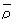 РminРmaxУниполярлы коэффициенті, У
(Коэффициент униполярности, У)12345678910111213р+р-Зерттеу жүргiзген маманның Т.А.Ә. (болған жағдайда), лауазымы, Ф.И.О. (при наличии), должность специалиста проводившего исследование)Зерттеу жүргiзген маманның Т.А.Ә. (болған жағдайда), лауазымы, Ф.И.О. (при наличии), должность специалиста проводившего исследование)_________________________________________________
__________________________________________________Қолы (Подпись)Қолы (Подпись)__________________________________________________Зертхана меңгерушісінің Т.А.Ә. (болған жағдайда), қолы. (Ф.И.О. (при наличии), подпись заведующего лабораторией)Зертхана меңгерушісінің Т.А.Ә. (болған жағдайда), қолы. (Ф.И.О. (при наличии), подпись заведующего лабораторией)__________________________________________________Мөр орныМекеме басшысы (орынбасары)
Т.А.Ә. (болған жағдайда), қолы__________________________________________________
__________________________________________________Место печатиРуководитель организации (заместитель)
(Ф.И.О. (при наличии), подпись)__________________________________________________
__________________________________________________Қазақстан Республикасы
Денсаулық сақтау министрінің
2021 жылғы " " ________
№_____бұйрығына
36-қосымшаҚазақстан Республикасы
Денсаулық сақтау министрінің
2021 жылғы " " ________
№_____бұйрығына
36-қосымшаПриложение 36
к приказу Министра
здравоохранения
Республики Казахстан
от " " ______ 2021 года
№ ______Приложение 36
к приказу Министра
здравоохранения
Республики Казахстан
от " " ______ 2021 года
№ ______Нысан
Форма
А4 Форматы
Формат А4Нысан
Форма
А4 Форматы
Формат А4Нысанның БҚСЖ бойынша коды
Код формы по ОКУД ___________________
КҰЖЖ бойынша ұйым коды
Код организации по ОКПО _____________Нысанның БҚСЖ бойынша коды
Код формы по ОКУД ___________________
КҰЖЖ бойынша ұйым коды
Код организации по ОКПО _____________Қазақстан Республикасының Денсаулық сақтау министрлігі
Министерство здравоохранения Республики КазахстанҚазақстан Республикасының Денсаулық сақтау министрінің 2021 жылғы "___" _________
№___ бұйрығымен бекітілген № 036/е нысанды медициналық құжаттамаҚазақстан Республикасының Денсаулық сақтау министрінің 2021 жылғы "___" _________
№___ бұйрығымен бекітілген № 036/е нысанды медициналық құжаттамаСанитариялық-эпидемиологиялық қызметтiң мемлекеттiк органының атауы
Наименование государственного органа санитарно-эпидемиологической службыМедицинская документация Форма № 036/у
Утверждена приказом Министра здравоохранения Республики Казахстан от "____" ________ 2021 года №___Медицинская документация Форма № 036/у
Утверждена приказом Министра здравоохранения Республики Казахстан от "____" ________ 2021 года №___№
ппДірілдің әсеріне бағалау жүргізілген құрылғы
(Оборудование, для которого была проведена оценка воздействия вибрации)Діріл түрі
(Тип вибрации)Діріл түрі
(Тип вибрации)Акселерометр бағдары (ось)
(Ориентация акселерометра (ось))№
ппДірілдің әсеріне бағалау жүргізілген құрылғы
(Оборудование, для которого была проведена оценка воздействия вибрации)Жалпы
(Общая)Жергілікті
(Локальная)Акселерометр бағдары (ось)
(Ориентация акселерометра (ось))12456№ ппОктавалық жолакта дБ-мен ортагеометрлік жиілігі Гц-діріл үдеуінің деңгейі
(Уровни виброускорения, дБ, в третьоктавных полосах со среднегеометрическими частотами, Гц)Октавалық жолакта дБ-мен ортагеометрлік жиілігі Гц-діріл үдеуінің деңгейі
(Уровни виброускорения, дБ, в третьоктавных полосах со среднегеометрическими частотами, Гц)Октавалық жолакта дБ-мен ортагеометрлік жиілігі Гц-діріл үдеуінің деңгейі
(Уровни виброускорения, дБ, в третьоктавных полосах со среднегеометрическими частотами, Гц)Октавалық жолакта дБ-мен ортагеометрлік жиілігі Гц-діріл үдеуінің деңгейі
(Уровни виброускорения, дБ, в третьоктавных полосах со среднегеометрическими частотами, Гц)Октавалық жолакта дБ-мен ортагеометрлік жиілігі Гц-діріл үдеуінің деңгейі
(Уровни виброускорения, дБ, в третьоктавных полосах со среднегеометрическими частотами, Гц)Октавалық жолакта дБ-мен ортагеометрлік жиілігі Гц-діріл үдеуінің деңгейі
(Уровни виброускорения, дБ, в третьоктавных полосах со среднегеометрическими частотами, Гц)Октавалық жолакта дБ-мен ортагеометрлік жиілігі Гц-діріл үдеуінің деңгейі
(Уровни виброускорения, дБ, в третьоктавных полосах со среднегеометрическими частотами, Гц)Октавалық жолакта дБ-мен ортагеометрлік жиілігі Гц-діріл үдеуінің деңгейі
(Уровни виброускорения, дБ, в третьоктавных полосах со среднегеометрическими частотами, Гц)Октавалық жолакта дБ-мен ортагеометрлік жиілігі Гц-діріл үдеуінің деңгейі
(Уровни виброускорения, дБ, в третьоктавных полосах со среднегеометрическими частотами, Гц)Октавалық жолакта дБ-мен ортагеометрлік жиілігі Гц-діріл үдеуінің деңгейі
(Уровни виброускорения, дБ, в третьоктавных полосах со среднегеометрическими частотами, Гц)Октавалық жолакта дБ-мен ортагеометрлік жиілігі Гц-діріл үдеуінің деңгейі
(Уровни виброускорения, дБ, в третьоктавных полосах со среднегеометрическими частотами, Гц)Оське діріл үдейткіштің түзетілген деңгейі, дБ
(Коррректированный уровень виброускорения для оси, дБ)Циклға, операцияға дірілүдейткіштің түзетілген деңгейі, дБ
(Корректированный уровень виброускорения для цикла, операции, дБ)Діріл үдейткіштің эквивалентті түзетілген деңгейі, дБ
(Эквивалентный корректированный уровень виброускорения, дБ)Дірілүдейткіштің шекті эквивалентті түзетілген деңгейі, дБ
(Допустимый эквивалентный корректированный уровень виброускорения, дБ)№ пп12481631,5631252505001000Оське діріл үдейткіштің түзетілген деңгейі, дБ
(Коррректированный уровень виброускорения для оси, дБ)Циклға, операцияға дірілүдейткіштің түзетілген деңгейі, дБ
(Корректированный уровень виброускорения для цикла, операции, дБ)Діріл үдейткіштің эквивалентті түзетілген деңгейі, дБ
(Эквивалентный корректированный уровень виброускорения, дБ)Дірілүдейткіштің шекті эквивалентті түзетілген деңгейі, дБ
(Допустимый эквивалентный корректированный уровень виброускорения, дБ)78910111213141516171819202122Зерттеу жүргiзген маманның Т.А.Ә (болған жағдайда), лауазымы (Ф.И.О.(при наличии), должность специалиста проводившего исследование)Зерттеу жүргiзген маманның Т.А.Ә (болған жағдайда), лауазымы (Ф.И.О.(при наличии), должность специалиста проводившего исследование)_________________________________________________
__________________________________________________Қолы (Подпись)Қолы (Подпись)__________________________________________________Зертхана меңгерушісінің Т.А.Ә (болған жағдайда), қолы. (Ф.И.О.(при наличии), подпись заведующего лабораторией)Зертхана меңгерушісінің Т.А.Ә (болған жағдайда), қолы. (Ф.И.О.(при наличии), подпись заведующего лабораторией)__________________________________________________Мөр орны Мекеме басшысы (орынбасары) 
Т.А.Ә(болған жағдайда), қолы__________________________________________________
__________________________________________________Место печатиРуководитель организации (заместитель)
(Ф.И.О (при наличии), подпись)__________________________________________________
__________________________________________________Қазақстан Республикасы
Денсаулық сақтау министрінің
2021 жылғы " " ________
№_____бұйрығына
37-қосымшаҚазақстан Республикасы
Денсаулық сақтау министрінің
2021 жылғы " " ________
№_____бұйрығына
37-қосымшаПриложение 37
к приказу
Министра здравоохранения
Республики Казахстан
от " " ______ 2021 года
№ ______Приложение 37
к приказу
Министра здравоохранения
Республики Казахстан
от " " ______ 2021 года
№ ______Нысан
Форма
А4 Форматы
Формат А4Нысан
Форма
А4 Форматы
Формат А4Нысанның БҚСЖ бойынша коды
Код формы по ОКУД ___________________
КҰЖЖ бойынша ұйым коды
Код организации по ОКПО _____________Нысанның БҚСЖ бойынша коды
Код формы по ОКУД ___________________
КҰЖЖ бойынша ұйым коды
Код организации по ОКПО _____________Қазақстан Республикасының Денсаулық сақтау министрлігі
Министерство здравоохранения Республики КазахстанҚазақстан Республикасының Денсаулық сақтау министрінің2021 жылғы "___" _________ № бұйрығымен
Бекітілген № 037/е нысанды медициналық құжаттамаҚазақстан Республикасының Денсаулық сақтау министрінің2021 жылғы "___" _________ № бұйрығымен
Бекітілген № 037/е нысанды медициналық құжаттамаСанитариялық-эпидемиологиялық қызметтiң мемлекеттiк органының атауы
Наименование государственного органа санитарно-эпидемиологической службыМедицинская документация Форма № 037/у
Утверждена приказом Министра здравоохранения Республики Казахстан от "____" ________ 2021 года №Медицинская документация Форма № 037/у
Утверждена приказом Министра здравоохранения Республики Казахстан от "____" ________ 2021 года №Тіркеу нөмірі
(Регистрационный номер)Кескіні бойынша нүкте нөмірі
(Номер точки по эскизу)Өлшеу орны (жабдықтың маркасы, түрі, құжат деректері көрсетілсін)
(Место замера (указать марку, тип, паспортные данные оборудования))Қосымша мәліметтер (өлшеу шарттары, шудың жұмыс ауысша ішіндегі әсерінің ұзақтығы)
(Дополнительные сведения (условия замера, продолжительность воздействия шума в течение рабочей смены))Шудың сипаты
Характер шумаШудың сипаты
Характер шумаШудың сипаты
Характер шумаШудың сипаты
Характер шумаШудың сипаты
Характер шумаШудың сипаты
Характер шумаТіркеу нөмірі
(Регистрационный номер)Кескіні бойынша нүкте нөмірі
(Номер точки по эскизу)Өлшеу орны (жабдықтың маркасы, түрі, құжат деректері көрсетілсін)
(Место замера (указать марку, тип, паспортные данные оборудования))Қосымша мәліметтер (өлшеу шарттары, шудың жұмыс ауысша ішіндегі әсерінің ұзақтығы)
(Дополнительные сведения (условия замера, продолжительность воздействия шума в течение рабочей смены))Спектр Бойынша
По спектруСпектр Бойынша
По спектруУақыт сипаттамалары бойынша
По временным характеристикамУақыт сипаттамалары бойынша
По временным характеристикамУақыт сипаттамалары бойынша
По временным характеристикамУақыт сипаттамалары бойынша
По временным характеристикамТіркеу нөмірі
(Регистрационный номер)Кескіні бойынша нүкте нөмірі
(Номер точки по эскизу)Өлшеу орны (жабдықтың маркасы, түрі, құжат деректері көрсетілсін)
(Место замера (указать марку, тип, паспортные данные оборудования))Қосымша мәліметтер (өлшеу шарттары, шудың жұмыс ауысша ішіндегі әсерінің ұзақтығы)
(Дополнительные сведения (условия замера, продолжительность воздействия шума в течение рабочей смены))Кеңқуысты
(Широкоплостной)Тонды
(Тональный)Тұрақты
(Постоянный)Толқымалы
(Колеблющийся)Үзілмелі
(Прерывистый)Импульсті
(Импульсный)12345678910Октавалық жолақта дБ-мен ортагеометриялық жиілігі Гц-дағы дыбыстық қысымның деңгейлері
(Уровни звукового давления в дБ октавных полосах со среднегеометрическими частотами в Гц)Октавалық жолақта дБ-мен ортагеометриялық жиілігі Гц-дағы дыбыстық қысымның деңгейлері
(Уровни звукового давления в дБ октавных полосах со среднегеометрическими частотами в Гц)Октавалық жолақта дБ-мен ортагеометриялық жиілігі Гц-дағы дыбыстық қысымның деңгейлері
(Уровни звукового давления в дБ октавных полосах со среднегеометрическими частотами в Гц)Октавалық жолақта дБ-мен ортагеометриялық жиілігі Гц-дағы дыбыстық қысымның деңгейлері
(Уровни звукового давления в дБ октавных полосах со среднегеометрическими частотами в Гц)Октавалық жолақта дБ-мен ортагеометриялық жиілігі Гц-дағы дыбыстық қысымның деңгейлері
(Уровни звукового давления в дБ октавных полосах со среднегеометрическими частотами в Гц)Октавалық жолақта дБ-мен ортагеометриялық жиілігі Гц-дағы дыбыстық қысымның деңгейлері
(Уровни звукового давления в дБ октавных полосах со среднегеометрическими частотами в Гц)Октавалық жолақта дБ-мен ортагеометриялық жиілігі Гц-дағы дыбыстық қысымның деңгейлері
(Уровни звукового давления в дБ октавных полосах со среднегеометрическими частотами в Гц)Октавалық жолақта дБ-мен ортагеометриялық жиілігі Гц-дағы дыбыстық қысымның деңгейлері
(Уровни звукового давления в дБ октавных полосах со среднегеометрическими частотами в Гц)Октавалық жолақта дБ-мен ортагеометриялық жиілігі Гц-дағы дыбыстық қысымның деңгейлері
(Уровни звукового давления в дБ октавных полосах со среднегеометрическими частотами в Гц)Октавалық жолақта дБ-мен ортагеометриялық жиілігі Гц-дағы дыбыстық қысымның деңгейлері
(Уровни звукового давления в дБ октавных полосах со среднегеометрическими частотами в Гц)Октавалық жолақта дБ-мен ортагеометриялық жиілігі Гц-дағы дыбыстық қысымның деңгейлері
(Уровни звукового давления в дБ октавных полосах со среднегеометрическими частотами в Гц)Октавалық жолақта дБ-мен ортагеометриялық жиілігі Гц-дағы дыбыстық қысымның деңгейлері
(Уровни звукового давления в дБ октавных полосах со среднегеометрическими частотами в Гц)Октавалық жолақта дБ-мен ортагеометриялық жиілігі Гц-дағы дыбыстық қысымның деңгейлері
(Уровни звукового давления в дБ октавных полосах со среднегеометрическими частотами в Гц)Октавалық жолақта дБ-мен ортагеометриялық жиілігі Гц-дағы дыбыстық қысымның деңгейлері
(Уровни звукового давления в дБ октавных полосах со среднегеометрическими частотами в Гц)LА дыбыс деңгейі (дыбыстың балама деңгеі)/ LА, дБА дыбыстың ең жоғарғы деңгейі
(Уровень звука LА (эквивалентный уровень звука)) / (Максимальный уровень звука LА, дБА)Норма бойынша LА дыбыстың рұқсат етілетін деңгейі / LА, дБА дыбысының ең жоғарғы рұқсат берілетін деңгейі
(Допустимый уровень звука LА по норме) / (Максимальный допустимый уровень звука LА, дБА)1252681631,5631252505001000200040008000LА дыбыс деңгейі (дыбыстың балама деңгеі)/ LА, дБА дыбыстың ең жоғарғы деңгейі
(Уровень звука LА (эквивалентный уровень звука)) / (Максимальный уровень звука LА, дБА)Норма бойынша LА дыбыстың рұқсат етілетін деңгейі / LА, дБА дыбысының ең жоғарғы рұқсат берілетін деңгейі
(Допустимый уровень звука LА по норме) / (Максимальный допустимый уровень звука LА, дБА)11121314151617181920212223242526Октавалық жолақта дБ-мен үштен бірі ортагеометриялық жиілігі Гц-дағы дыбыстық қысымның деңгейлері
(Уровни звукового давления в дБ третьоктавных полосах со среднегеометрическими частотами в Гц)Октавалық жолақта дБ-мен үштен бірі ортагеометриялық жиілігі Гц-дағы дыбыстық қысымның деңгейлері
(Уровни звукового давления в дБ третьоктавных полосах со среднегеометрическими частотами в Гц)Октавалық жолақта дБ-мен үштен бірі ортагеометриялық жиілігі Гц-дағы дыбыстық қысымның деңгейлері
(Уровни звукового давления в дБ третьоктавных полосах со среднегеометрическими частотами в Гц)Октавалық жолақта дБ-мен үштен бірі ортагеометриялық жиілігі Гц-дағы дыбыстық қысымның деңгейлері
(Уровни звукового давления в дБ третьоктавных полосах со среднегеометрическими частотами в Гц)Октавалық жолақта дБ-мен үштен бірі ортагеометриялық жиілігі Гц-дағы дыбыстық қысымның деңгейлері
(Уровни звукового давления в дБ третьоктавных полосах со среднегеометрическими частотами в Гц)Октавалық жолақта дБ-мен үштен бірі ортагеометриялық жиілігі Гц-дағы дыбыстық қысымның деңгейлері
(Уровни звукового давления в дБ третьоктавных полосах со среднегеометрическими частотами в Гц)Октавалық жолақта дБ-мен үштен бірі ортагеометриялық жиілігі Гц-дағы дыбыстық қысымның деңгейлері
(Уровни звукового давления в дБ третьоктавных полосах со среднегеометрическими частотами в Гц)Октавалық жолақта дБ-мен үштен бірі ортагеометриялық жиілігі Гц-дағы дыбыстық қысымның деңгейлері
(Уровни звукового давления в дБ третьоктавных полосах со среднегеометрическими частотами в Гц)Октавалық жолақта дБ-мен үштен бірі ортагеометриялық жиілігі Гц-дағы дыбыстық қысымның деңгейлері
(Уровни звукового давления в дБ третьоктавных полосах со среднегеометрическими частотами в Гц)Октавалық жолақта дБ-мен үштен бірі ортагеометриялық жиілігі Гц-дағы дыбыстық қысымның деңгейлері
(Уровни звукового давления в дБ третьоктавных полосах со среднегеометрическими частотами в Гц)Октавалық жолақта дБ-мен үштен бірі ортагеометриялық жиілігі Гц-дағы дыбыстық қысымның деңгейлері
(Уровни звукового давления в дБ третьоктавных полосах со среднегеометрическими частотами в Гц)Октавалық жолақта дБ-мен үштен бірі ортагеометриялық жиілігі Гц-дағы дыбыстық қысымның деңгейлері
(Уровни звукового давления в дБ третьоктавных полосах со среднегеометрическими частотами в Гц)Октавалық жолақта дБ-мен үштен бірі ортагеометриялық жиілігі Гц-дағы дыбыстық қысымның деңгейлері
(Уровни звукового давления в дБ третьоктавных полосах со среднегеометрическими частотами в Гц)Октавалық жолақта дБ-мен үштен бірі ортагеометриялық жиілігі Гц-дағы дыбыстық қысымның деңгейлері
(Уровни звукового давления в дБ третьоктавных полосах со среднегеометрическими частотами в Гц)Октавалық жолақта дБ-мен үштен бірі ортагеометриялық жиілігі Гц-дағы дыбыстық қысымның деңгейлері
(Уровни звукового давления в дБ третьоктавных полосах со среднегеометрическими частотами в Гц)Октавалық жолақта дБ-мен үштен бірі ортагеометриялық жиілігі Гц-дағы дыбыстық қысымның деңгейлері
(Уровни звукового давления в дБ третьоктавных полосах со среднегеометрическими частотами в Гц)10012516020025032040050063080010001250160020002500315027282930313233343536373839404142Aуа шуын оқшаулау индексі Rw -дБ
(Индекс изоляции воздушного шума Rw –дБ)Aуа шуын оқшаулау индексі Rw -дБ
(Индекс изоляции воздушного шума Rw –дБ)Aуа шуын оқшаулау индексі Rw -дБ
(Индекс изоляции воздушного шума Rw –дБ)Cоққы шуының келтірілген деңгей индексі Lnw-дБ
(Индекс изоляции приведенного ударного шума Lnw-дБ)Cоққы шуының келтірілген деңгей индексі Lnw-дБ
(Индекс изоляции приведенного ударного шума Lnw-дБ)Өлшеулер (Измеренное)Өлшеулер (Измеренное)Нормативті көрсеткіш
(Нормативный показатель)Өлшеулер (Измеренное)Нормативті көрсеткіш
(Нормативный показатель)4343444546Зерттеу жүргiзген маманның Т.А.Ә. (болған жағдайда), лауазымы
(Ф.И.О.(при наличии), должность специалиста проводившего исследование)Зерттеу жүргiзген маманның Т.А.Ә. (болған жағдайда), лауазымы
(Ф.И.О.(при наличии), должность специалиста проводившего исследование)_________________________________________________
___________________________________________________________________________________________________
___________________________________________________________________________________________________
__________________________________________________Қолы (Подпись)Қолы (Подпись)______________________________________________________________________________________________________________________________________________________Зертхана меңгерушісінің Т.А.Ә. (болған жағдайда), қолы.
(Ф.И.О. (при наличии), подпись заведующего лабораторией)Зертхана меңгерушісінің Т.А.Ә. (болған жағдайда), қолы.
(Ф.И.О. (при наличии), подпись заведующего лабораторией)______________________________________________________________________________________________________________________________________________________Мөр орныМекеме басшысы (орынбасары)
Т.А.Ә. (болған жағдайда), қолы_________________________________________________
___________________________________________________________________________________________________
___________________________________________________________________________________________________
__________________________________________________Место печатиРуководитель организации (заместитель)
(Ф.И.О. (при наличии), подпись)_________________________________________________
___________________________________________________________________________________________________
___________________________________________________________________________________________________
__________________________________________________Қазақстан Республикасы
Денсаулық сақтау министрінің
2021 жылғы " " ________
№_____бұйрығына
38-қосымшаҚазақстан Республикасы
Денсаулық сақтау министрінің
2021 жылғы " " ________
№_____бұйрығына
38-қосымшаПриложение 38
к приказу
Министра здравоохранения
Республики Казахстан
от " " ______ 2021 года
№ ______Приложение 38
к приказу
Министра здравоохранения
Республики Казахстан
от " " ______ 2021 года
№ ______Нысан
Форма
А4 Форматы
Формат А4Нысан
Форма
А4 Форматы
Формат А4Нысанның БҚСЖ бойынша коды
Код формы по ОКУД ___________________
КҰЖЖ бойынша ұйым коды
Код организации по ОКПО _____________Нысанның БҚСЖ бойынша коды
Код формы по ОКУД ___________________
КҰЖЖ бойынша ұйым коды
Код организации по ОКПО _____________Қазақстан Республикасы Денсаулық сақтау министрлігі
Министерство здравоохранения Республики КазахстанҚазақстан Республикасының Денсаулық сақтау министрінің2021 жылғы "___" _________ №____ бұйрығымен бекітілген № 038/е нысанды медициналық құжаттамаҚазақстан Республикасының Денсаулық сақтау министрінің2021 жылғы "___" _________ №____ бұйрығымен бекітілген № 038/е нысанды медициналық құжаттамаСанитариялық-эпидемиологиялық қызметтiң мемлекеттiк органының атауы
Наименование государственного органа санитарно-эпидемиологической службыМедицинская документация Форма № 038/у
Утверждена приказом Министра здравоохранения Республики Казахстан от "____" ________ 2021 года №______Медицинская документация Форма № 038/у
Утверждена приказом Министра здравоохранения Республики Казахстан от "____" ________ 2021 года №______Рет бойынша нөмірі
(Номер по порядку)Кескіні бойынша нүктенің орны
(Номер точек по эскизу)Өлшеу орны
(Место измерения)Сәуле көзінен арақашықтығы, м
(Расстояние от источника в м.)Еденнен биіктігі, м
(Высота от пола в м.)Жұмыс кезеңі кезінде ЭМӨ аумағында болу уықыты
(Время пребывания в зоне ЭМП в течении смены)ЭМӨ кернеулілігі
Напряженность ЭМПЭМӨ кернеулілігі
Напряженность ЭМПЭМӨ кернеулілігі
Напряженность ЭМПЭМӨ кернеулілігі
Напряженность ЭМПЭМӨ кернеулілігі
Напряженность ЭМПЭМӨ кернеулілігі
Напряженность ЭМПРет бойынша нөмірі
(Номер по порядку)Кескіні бойынша нүктенің орны
(Номер точек по эскизу)Өлшеу орны
(Место измерения)Сәуле көзінен арақашықтығы, м
(Расстояние от источника в м.)Еденнен биіктігі, м
(Высота от пола в м.)Жұмыс кезеңі кезінде ЭМӨ аумағында болу уықыты
(Время пребывания в зоне ЭМП в течении смены)Электрлік құрамы бойынша, кВ/м,В/м
(По электрической составляющей, кВ/м,В/м)Электрлік құрамы бойынша, кВ/м,В/м
(По электрической составляющей, кВ/м,В/м)Құрамындағы магнит бойынша А /м, мкТл
По магнитной составляющей А /м, мкТлҚұрамындағы магнит бойынша А /м, мкТл
По магнитной составляющей А /м, мкТлЭлектростатикалық өріс кВ/м,
Электростатическое поле кВ/мЭлектростатикалық өріс кВ/м,
Электростатическое поле кВ/мРет бойынша нөмірі
(Номер по порядку)Кескіні бойынша нүктенің орны
(Номер точек по эскизу)Өлшеу орны
(Место измерения)Сәуле көзінен арақашықтығы, м
(Расстояние от источника в м.)Еденнен биіктігі, м
(Высота от пола в м.)Жұмыс кезеңі кезінде ЭМӨ аумағында болу уықыты
(Время пребывания в зоне ЭМП в течении смены)Өлшеулер
(Измеренное)Шекті рұқсат етілген (Предельно-допустимое)Өлшеулер
(Измеренное)Шекті рұқсат етілген (Предельно-допустимое)Өлшеулер
(Измеренное)Шекті рұқсат етілген (Предельно-допустимое)123456789101112Инфрақызыл, ультракүлгін лазерлік сәулелену интенсивтілігі, Вт/м2, Дж/м2
(Интенсивность: инфракрасного; ультрафиолетового; лазерного излучения, Вт/м2, Дж/м2)Инфрақызыл, ультракүлгін лазерлік сәулелену интенсивтілігі, Вт/м2, Дж/м2
(Интенсивность: инфракрасного; ультрафиолетового; лазерного излучения, Вт/м2, Дж/м2)Энергия ағысының тығыздығы Вт/м2, МкВт/см 2
(Плотность потока энергии Вт/м2, МкВт/см 2)Энергия ағысының тығыздығы Вт/м2, МкВт/см 2
(Плотность потока энергии Вт/м2, МкВт/см 2)Өлшеулер
(Измеренное)Шекті рұқсат етілген (Предельно-допустимое)Өлшеулер
(Измеренное)Шекті рұқсат етілген
(Предельно-допустимое)13141516ЭМӨ энергиясын шығаратын қондырғылардың тізбелері мен параметрлері
(Перечни и параметры установок излучающих энергию ЭМП)ЭМӨ энергиясын шығаратын қондырғылардың тізбелері мен параметрлері
(Перечни и параметры установок излучающих энергию ЭМП)ЭМӨ энергиясын шығаратын қондырғылардың тізбелері мен параметрлері
(Перечни и параметры установок излучающих энергию ЭМП)ЭМӨ энергиясын шығаратын қондырғылардың тізбелері мен параметрлері
(Перечни и параметры установок излучающих энергию ЭМП)ЭМӨ энергиясын шығаратын қондырғылардың тізбелері мен параметрлері
(Перечни и параметры установок излучающих энергию ЭМП)ЭМӨ энергиясын шығаратын қондырғылардың тізбелері мен параметрлері
(Перечни и параметры установок излучающих энергию ЭМП)ЭМӨ энергиясын шығаратын қондырғылардың тізбелері мен параметрлері
(Перечни и параметры установок излучающих энергию ЭМП)Қондырғының атауы
(Наименование установки)ЭМС жиілігі
(Частота ЭМИ)ЭМС көзінің қуаты
(Мощность источника ЭМИ)Өлшеу кезіндегі көздің жұмыс режимі (қуаттылығы)
(Режим работы (мощность) источника при измерении)Шығарған зауыттың нөмірі
(Заводской номер источника)Шығарылған жылы
(Год выпуска источника)Ескерту
(Примечание)17181920212223Зерттеу жүргiзген маманның Т.А.Ә. (болған жағдайда), лауазымы (Ф.И.О. (при наличии), должность специалиста проводившего исследование)Зерттеу жүргiзген маманның Т.А.Ә. (болған жағдайда), лауазымы (Ф.И.О. (при наличии), должность специалиста проводившего исследование)_________________________________________________
__________________________________________________Қолы (Подпись)Қолы (Подпись)__________________________________________________Зертхана меңгерушісінің Т.А.Ә. (болған жағдайда), қолы. (Ф.И.О. (при наличии), подпись заведующего лабораторией)Зертхана меңгерушісінің Т.А.Ә. (болған жағдайда), қолы. (Ф.И.О. (при наличии), подпись заведующего лабораторией)__________________________________________________Мөр орны Мекеме басшысы (орынбасары) 
Т.А.Ә.(болған жағдайда), қолы_________________________________________________
__________________________________________________Место печатиРуководитель организации (заместитель)
(Ф.И.О. (при наличии), подпись)_________________________________________________
__________________________________________________Қазақстан Республикасы
Денсаулық сақтау министрінің
2021 жылғы " " ________
№_____бұйрығына
39-қосымшаҚазақстан Республикасы
Денсаулық сақтау министрінің
2021 жылғы " " ________
№_____бұйрығына
39-қосымшаПриложение 39
к приказу
Министра здравоохранения
Республики Казахстан
от " " ______ 2021 года
№ ______Приложение 39
к приказу
Министра здравоохранения
Республики Казахстан
от " " ______ 2021 года
№ ______Нысан
Форма
А4 Форматы
Формат А4Нысан
Форма
А4 Форматы
Формат А4Нысанның БҚСЖ бойынша коды
Код формы по ОКУД ___________________
КҰЖЖ бойынша ұйым коды
Код организации по ОКПО _____________Нысанның БҚСЖ бойынша коды
Код формы по ОКУД ___________________
КҰЖЖ бойынша ұйым коды
Код организации по ОКПО _____________Қазақстан Республикасының Денсаулық сақтау министрлігі
Министерство здравоохранения Республики КазахстанҚазақстан Республикасының Денсаулық сақтау министрінің2021 жылғы "___" _________ № бұйрығымен
Бекітілген № 039/е нысанды медициналық құжаттамаҚазақстан Республикасының Денсаулық сақтау министрінің2021 жылғы "___" _________ № бұйрығымен
Бекітілген № 039/е нысанды медициналық құжаттамаСанитариялық-эпидемиологиялық қызметтiң мемлекеттiк органының атауы
Наименование государственного органа санитарно-эпидемиологической службыМедицинская документация Форма № 039/у
Утверждена приказом Министра здравоохранения Республики Казахстан от "____" ________ 2021 года №Медицинская документация Форма № 039/у
Утверждена приказом Министра здравоохранения Республики Казахстан от "____" ________ 2021 года №Өнімнің атауы
(Наименование продукции)Өнімнің атауы
(Наименование продукции)Нитраттардың анықталғанқалдық құрамы
(Обнаруженное остаточное содержание нитратов)мг/кгРЕМД нормативті көрсеткіштері, мг/кг
(Нормативные показатели МДУ, мг/кг)Зерттеу әдістеріне қолданылған НҚ
(НД на метод испытаний)112345Зерттеу жүргiзген маманның Т.А.Ә. (болған жағдайда), лауазымы
(Ф.И.О. (при наличии), должность специалиста проводившего исследование)Зерттеу жүргiзген маманның Т.А.Ә. (болған жағдайда), лауазымы
(Ф.И.О. (при наличии), должность специалиста проводившего исследование)_________________________________________________
___________________________________________________________________________________________________
___________________________________________________________________________________________________
___________________________________________________________________________________________________
__________________________________________________Қолы (Подпись)Қолы (Подпись)________________________________________________________________________________________________________________________________________________________________________________________________________Зертхана меңгерушісінің Т.А.Ә. (болған жағдайда), қолы.
(Ф.И.О. (при наличии), подпись заведующего лабораторией)Зертхана меңгерушісінің Т.А.Ә. (болған жағдайда), қолы.
(Ф.И.О. (при наличии), подпись заведующего лабораторией)________________________________________________________________________________________________________________________________________________________________________________________________________Мөр орны Мекеме басшысы (орынбасары) 
Т.А.Ә. (болған жағдайда), қолы__________________________________________________
____________________________________________________________________________________________________
____________________________________________________________________________________________________
____________________________________________________________________________________________________
__________________________________________________Место печатиРуководитель организации (заместитель)
(Ф.И.О. (при наличии), подпись)__________________________________________________
____________________________________________________________________________________________________
____________________________________________________________________________________________________
____________________________________________________________________________________________________
__________________________________________________Қазақстан Республикасы
Денсаулық сақтау министрінің
2021 жылғы " " ________
№_____бұйрығына
40-қосымшаҚазақстан Республикасы
Денсаулық сақтау министрінің
2021 жылғы " " ________
№_____бұйрығына
40-қосымшаПриложение 40
к приказу
Министра здравоохранения
Республики Казахстан
от " " ______ 2021 года
№ ______Приложение 40
к приказу
Министра здравоохранения
Республики Казахстан
от " " ______ 2021 года
№ ______Нысан
Форма
А4 Форматы
Формат А4Нысан
Форма
А4 Форматы
Формат А4Нысанның БҚСЖ бойынша коды
Код формы по ОКУД ___________________
КҰЖЖ бойынша ұйым коды
Код организации по ОКПО _____________Нысанның БҚСЖ бойынша коды
Код формы по ОКУД ___________________
КҰЖЖ бойынша ұйым коды
Код организации по ОКПО _____________Қазақстан Республикасының Денсаулық сақтау министрлігі
Министерство здравоохранения Республики КазахстанҚазақстан Республикасының Денсаулық сақтау министрінің2021 жылғы "___" _________ № бұйрығымен
Бекітілген № 040/е нысанды медициналық құжаттамаҚазақстан Республикасының Денсаулық сақтау министрінің2021 жылғы "___" _________ № бұйрығымен
Бекітілген № 040/е нысанды медициналық құжаттамаСанитариялық-эпидемиологиялық қызметтiң мемлекеттiк органының атауы
Наименование государственного органа санитарно-эпидемиологической службыМедицинская документация Форма № 040/у
Утверждена приказом Министра здравоохранения Республики Казахстан от "____" ________ 2021 года №Медицинская документация Форма № 040/у
Утверждена приказом Министра здравоохранения Республики Казахстан от "____" ________ 2021 года №Ингредиенттер және басқалар көрсеткіштерінің атауы
Наименование показателей ингредиентов и другихИнгредиенттер және басқалар көрсеткіштерінің атауы
Наименование показателей ингредиентов и другихАнықталған шоғырлану
Обнаруженная концентрацияНормативтік көрсеткіштер
Нормативные показателиЗерттеу әдістеріне қолданылған НҚ
НД на методы исследования11234Зерттеу жүргiзген маманның Т.А.Ә. (болған жағдайда), лауазымы
(Ф.И.О. (при наличии), должность специалиста проводившего исследование)Зерттеу жүргiзген маманның Т.А.Ә. (болған жағдайда), лауазымы
(Ф.И.О. (при наличии), должность специалиста проводившего исследование)________________________________________________
__________________________________________________________________________________________________
__________________________________________________________________________________________________
__________________________________________________Қолы (Подпись)Қолы (Подпись)______________________________________________________________________________________________________________________________________________________Зертхана меңгерушісінің Т.А.Ә. (болған жағдайда), қолы.
(Ф.И.О. (при наличии), подпись заведующего лабораторией)Зертхана меңгерушісінің Т.А.Ә. (болған жағдайда), қолы.
(Ф.И.О. (при наличии), подпись заведующего лабораторией)______________________________________________________________________________________________________________________________________________________Мөр орны Мекеме басшысы (орынбасары) 
Т.А.Ә. (болған жағдайда), қолы__________________________________________________
____________________________________________________________________________________________________
____________________________________________________________________________________________________
__________________________________________________Место печатиРуководитель организации (заместитель)
(Ф.И.О. (при наличии), подпись)__________________________________________________
____________________________________________________________________________________________________
____________________________________________________________________________________________________
__________________________________________________Қазақстан Республикасы
Денсаулық сақтау министрінің
2021 жылғы " " _______ №____
бұйрығына 41-қосымшаҚазақстан Республикасы
Денсаулық сақтау министрінің
2021 жылғы " " _______ №____
бұйрығына 41-қосымшаПриложение 41
к приказу
Министра здравоохранения
Республики Казахстан
от " " ______ 2021 года
№ ______Приложение 41
к приказу
Министра здравоохранения
Республики Казахстан
от " " ______ 2021 года
№ ______Нысан
Форма
А4 Форматы
Формат А4Нысан
Форма
А4 Форматы
Формат А4Нысанның БҚСЖ бойынша коды
Код формы по ОКУД ___________________
КҰЖЖ бойынша ұйым коды
Код организации по ОКПО _____________Нысанның БҚСЖ бойынша коды
Код формы по ОКУД ___________________
КҰЖЖ бойынша ұйым коды
Код организации по ОКПО _____________Қазақстан Республикасының Денсаулық сақтау министрлігі
Министерство здравоохранения Республики КазахстанҚазақстан Республикасының Денсаулық сақтау министрінің2021 жылғы "___" _________ № бұйрығымен
Бекітілген № 041/е нысанды медициналық құжаттамаҚазақстан Республикасының Денсаулық сақтау министрінің2021 жылғы "___" _________ № бұйрығымен
Бекітілген № 041/е нысанды медициналық құжаттамаСанитариялық-эпидемиологиялық қызметтiң мемлекеттiк органының атауы
Наименование государственного органа санитарно-эпидемиологической службыМедицинская документация Форма № 041/у
Утверждена приказом Министра здравоохранения Республики Казахстан от "____" ________ 2021 года №Медицинская документация Форма № 041/у
Утверждена приказом Министра здравоохранения Республики Казахстан от "____" ________ 2021 года №Үлгінің нөмірi
(Номер образца)Үлгілердің алынған орны
(Место отбора образца)Заттардың агрегаттық күйi
(Агрегатное состояние веществ)Белсендi заттың анықталған құрамы
(Обнаруженное содержание активного вещества)Нормативтi көрсеткiш (Нормативный показатель)Зерттеу әдiстерiне қолданылған НҚ
(НД на методы исследования)Зерттеу жүргiзген маманның Т.А.Ә. (болған жағдайда), лауазымы (Ф.И.О. (при наличии), должность специалиста проводившего исследование)Зерттеу жүргiзген маманның Т.А.Ә. (болған жағдайда), лауазымы (Ф.И.О. (при наличии), должность специалиста проводившего исследование)_________________________________________________
__________________________________________________Қолы (Подпись)Қолы (Подпись)__________________________________________________Зертхана меңгерушісінің Т.А.Ә. (болған жағдайда), қолы. (Ф.И.О. (при наличии), подпись заведующего лабораторией)Зертхана меңгерушісінің Т.А.Ә. (болған жағдайда), қолы. (Ф.И.О. (при наличии), подпись заведующего лабораторией)__________________________________________________Мөр орны Мекеме басшысы (орынбасары) 
Т.А.Ә. (болған жағдайда), қолы_________________________________________________
__________________________________________________Место печатиРуководитель организации (заместитель)
(Ф.И.О. (при наличии), подпись)_________________________________________________
__________________________________________________Қазақстан Республикасы
Денсаулық сақтау министрінің
2021 жылғы " " ________
№_____бұйрығына
42-қосымшаҚазақстан Республикасы
Денсаулық сақтау министрінің
2021 жылғы " " ________
№_____бұйрығына
42-қосымшаПриложение 42
к приказу
Министра здравоохранения
Республики Казахстан
от " " ______ 2021 года
№ ______Приложение 42
к приказу
Министра здравоохранения
Республики Казахстан
от " " ______ 2021 года
№ ______Нысан
Форма
А4 Форматы
Формат А4Нысан
Форма
А4 Форматы
Формат А4Нысанның БҚСЖ бойынша коды
Код формы по ОКУД ___________________
КҰЖЖ бойынша ұйым коды
Код организации по ОКПО _____________Нысанның БҚСЖ бойынша коды
Код формы по ОКУД ___________________
КҰЖЖ бойынша ұйым коды
Код организации по ОКПО _____________Қазақстан Республикасының Денсаулық сақтау министрлігі
Министерство здравоохранения Республики КазахстанҚазақстан Республикасының Денсаулық сақтау министрінің2021 жылғы "___" _____ №___ бұйрығымен бекітілген № 042/е нысанды медициналық құжаттамаҚазақстан Республикасының Денсаулық сақтау министрінің2021 жылғы "___" _____ №___ бұйрығымен бекітілген № 042/е нысанды медициналық құжаттамаСанитариялық-эпидемиологиялық қызметтiң мемлекеттiк органының атауы
Наименование государственного органа санитарно-эпидемиологической службыМедицинская документация Форма № 042/у
Утверждена приказом Министра здравоохранения Республики Казахстан от "____" ________ 2021 года №___Медицинская документация Форма № 042/у
Утверждена приказом Министра здравоохранения Республики Казахстан от "____" ________ 2021 года №___Зерттеу жүргiзген маманның Т.А.Ә. (болған жағдайда), лауазымы (Ф.И.О.(при наличии), должность специалиста проводившего исследование)Зерттеу жүргiзген маманның Т.А.Ә. (болған жағдайда), лауазымы (Ф.И.О.(при наличии), должность специалиста проводившего исследование)_________________________________________________
__________________________________________________Қолы (Подпись)Қолы (Подпись)__________________________________________________Зертхана меңгерушісінің Т.А.Ә. (болған жағдайда), қолы. (Ф.И.О. (при наличии), подпись заведующего лабораторией)Зертхана меңгерушісінің Т.А.Ә. (болған жағдайда), қолы. (Ф.И.О. (при наличии), подпись заведующего лабораторией)__________________________________________________Мөр орны Мекеме басшысы (орынбасары) 
Т.А.Ә.(болған жағдайда), қолы__________________________________________________
__________________________________________________Место печатиРуководитель организации (заместитель)
(Ф.И.О. (при наличии), подпись)__________________________________________________
__________________________________________________Қазақстан Республикасы
Денсаулық сақтау министрінің
2021 жылғы " " ________
№_____бұйрығына
43-қосымшаҚазақстан Республикасы
Денсаулық сақтау министрінің
2021 жылғы " " ________
№_____бұйрығына
43-қосымшаПриложение 43
к приказу
Министра здравоохранения
Республики Казахстан
от " " ______ 2021 года
№ ______Приложение 43
к приказу
Министра здравоохранения
Республики Казахстан
от " " ______ 2021 года
№ ______Нысан
Форма
А4 Форматы
Формат А4Нысан
Форма
А4 Форматы
Формат А4Нысанның БҚСЖ бойынша коды
Код формы по ОКУД ___________________
КҰЖЖ бойынша ұйым коды
Код организации по ОКПО _____________Нысанның БҚСЖ бойынша коды
Код формы по ОКУД ___________________
КҰЖЖ бойынша ұйым коды
Код организации по ОКПО _____________Қазақстан Республикасының Денсаулық сақтау министрлігі
Министерство здравоохранения Республики КазахстанҚазақстан Республикасының Денсаулық сақтау министрінің2021 жылғы "___" _________ №___ бұйрығымен бекітілген № 043/е нысанды медициналық құжаттамаҚазақстан Республикасының Денсаулық сақтау министрінің2021 жылғы "___" _________ №___ бұйрығымен бекітілген № 043/е нысанды медициналық құжаттамаСанитариялық-эпидемиологиялық қызметтiң мемлекеттiк органының атауы
Наименование государственного органа санитарно-эпидемиологической службыМедицинская документация Форма № 043/у
Утверждена приказом Министра здравоохранения Республики Казахстан от "____" ________ 2021 года №___Медицинская документация Форма № 043/у
Утверждена приказом Министра здравоохранения Республики Казахстан от "____" ________ 2021 года №___Зерттеу жүргiзген маманның Т.А.Ә. (болған жағдайда), лауазымы (Ф.И.О.(при наличии), должность специалиста проводившего исследование)Зерттеу жүргiзген маманның Т.А.Ә. (болған жағдайда), лауазымы (Ф.И.О.(при наличии), должность специалиста проводившего исследование)_________________________________________________
__________________________________________________Қолы (Подпись)Қолы (Подпись)__________________________________________________Зертхана меңгерушісінің Т.А.Ә. (болған жағдайда), қолы. (Ф.И.О. (при наличии), подпись заведующего лабораторией)Зертхана меңгерушісінің Т.А.Ә. (болған жағдайда), қолы. (Ф.И.О. (при наличии), подпись заведующего лабораторией)__________________________________________________Мөр орны Мекеме басшысы (орынбасары) 
Т.А.Ә. (болған жағдайда), қолы_________________________________________________
__________________________________________________Место печатиРуководитель организации (заместитель)
(Ф.И.О. (при наличии), подпись)_________________________________________________
__________________________________________________Қазақстан Республикасы
Денсаулық сақтау министрінің
2021 жылғы " " ________
№_____бұйрығына
44-қосымшаҚазақстан Республикасы
Денсаулық сақтау министрінің
2021 жылғы " " ________
№_____бұйрығына
44-қосымшаПриложение 44
к приказу
Министра здравоохранения
Республики Казахстан
от " " ______ 2021 года
№ ______Приложение 44
к приказу
Министра здравоохранения
Республики Казахстан
от " " ______ 2021 года
№ ______Нысан
Форма
А4 Форматы
Формат А4Нысан
Форма
А4 Форматы
Формат А4Нысанның БҚСЖ бойынша коды
Код формы по ОКУД ___________________
КҰЖЖ бойынша ұйым коды
Код организации по ОКПО _____________Нысанның БҚСЖ бойынша коды
Код формы по ОКУД ___________________
КҰЖЖ бойынша ұйым коды
Код организации по ОКПО _____________Қазақстан Республикасының Денсаулық сақтау министрлігі
Министерство здравоохранения Республики КазахстанҚазақстан Республикасының Денсаулық сақтау министрінің2021 жылғы "___" _________ №___ бұйрығымен бекітілген № 044/е нысанды медициналық құжаттамаҚазақстан Республикасының Денсаулық сақтау министрінің2021 жылғы "___" _________ №___ бұйрығымен бекітілген № 044/е нысанды медициналық құжаттамаСанитариялық-эпидемиологиялық қызметтiң мемлекеттiк органының атауы
Наименование государственного органа санитарно-эпидемиологической службыМедицинская документация Форма № 044/у
Утверждена приказом Министра здравоохранения Республики Казахстан от "____" ________ 2021 года №___Медицинская документация Форма № 044/у
Утверждена приказом Министра здравоохранения Республики Казахстан от "____" ________ 2021 года №___Қан үлгісі
образец кровиАуыру күні
День болезниВирусқа қарсы иденелер титрі
Титры антител к вирусуВирусқа қарсы иденелер титрі
Титры антител к вирусуВирусқа қарсы иденелер титрі
Титры антител к вирусуВирусқа қарсы иденелер титрі
Титры антител к вирусу123456Зерттеу жүргiзген маманның Т.А.Ә. (болған жағдайда), лауазымы (Ф.И.О. (при наличии), должность специалиста проводившего исследование)Зерттеу жүргiзген маманның Т.А.Ә. (болған жағдайда), лауазымы (Ф.И.О. (при наличии), должность специалиста проводившего исследование)_________________________________________________
__________________________________________________Қолы (Подпись)Қолы (Подпись)__________________________________________________Зертхана меңгерушісінің Т.А.Ә. (болған жағдайда), қолы. (Ф.И.О. (при наличии), подпись заведующего лабораторией)Зертхана меңгерушісінің Т.А.Ә. (болған жағдайда), қолы. (Ф.И.О. (при наличии), подпись заведующего лабораторией)__________________________________________________Мөр орны Мекеме басшысы (орынбасары) 
Т.А.Ә. (болған жағдайда), қолы__________________________________________________
__________________________________________________Место печатиРуководитель организации (заместитель)
(Ф.И.О. (при наличии), подпись)__________________________________________________
__________________________________________________Қазақстан Республикасы
Денсаулық сақтау министрінің
2021 жылғы " " ________
№_____бұйрығына
45-қосымшаҚазақстан Республикасы
Денсаулық сақтау министрінің
2021 жылғы " " ________
№_____бұйрығына
45-қосымшаПриложение 45
к приказу
Министра здравоохранения
Республики Казахстан
от " " ______ 2021 года
№ ______Приложение 45
к приказу
Министра здравоохранения
Республики Казахстан
от " " ______ 2021 года
№ ______Нысан
Форма
А4 ФорматыНысан
Форма
А4 ФорматыНысанның БҚСЖ бойынша коды
Код формы по ОКУД ___________________
КҰЖЖ бойынша ұйым коды
Код организации по ОКПО _____________Нысанның БҚСЖ бойынша коды
Код формы по ОКУД ___________________
КҰЖЖ бойынша ұйым коды
Код организации по ОКПО _____________Қазақстан Республикасының Денсаулық сақтау министрлігі
Министерство здравоохранения Республики КазахстанҚазақстан Республикасының Денсаулық сақтау министрінің2021 жылғы "___" _________ №___ бұйрығымен бекітілген № 045/е нысанды медициналық құжаттамаҚазақстан Республикасының Денсаулық сақтау министрінің2021 жылғы "___" _________ №___ бұйрығымен бекітілген № 045/е нысанды медициналық құжаттамаСанитариялық-эпидемиологиялық қызметтiң мемлекеттiк органының атауы
Наименование государственного органа санитарно-эпидемиологической службыМедицинская документация Форма № 045/у
Утверждена приказом Министра здравоохранения Республики Казахстан от "____" ________ 2021 года №___Медицинская документация Форма № 045/у
Утверждена приказом Министра здравоохранения Республики Казахстан от "____" ________ 2021 года №___№Үлгінің атауы
Наименование образцаҮлестік тиімді белсенділікCs-137(Бк/кг)
Удельная эффективная активность Cs-137(Бк/кг)Үлестік тиімді рұқсат етілген белсенділіктің деңгейіCs-137 (Бк/кг)
Допустимый уровень удельной эффективной активности Cs-137 (Бк/кг)Үлестік тиімді белсенділікSr- 90(Бк/кг)
Удельная эффективная активность Sr- 90(Бк/кг)Зерттеу әдістеменің НҚ-ры
НД на метод испытанийҮлестік тиімді рұқсат етілген белсенділіктің деңгейіSr- 90 (Бк/кг)
Допустимый уровень удельной эффективной активности Sr- 90 (Бк/кг)1234567Қазақстан Республикасы
Денсаулық сақтау министрінің
2021 жылғы " " ________
№_____бұйрығына
46-қосымшаҚазақстан Республикасы
Денсаулық сақтау министрінің
2021 жылғы " " ________
№_____бұйрығына
46-қосымшаПриложение 46
к приказу
Министра здравоохранения
Республики Казахстан
от " " ______ 2021 года
№ ______Приложение 46
к приказу
Министра здравоохранения
Республики Казахстан
от " " ______ 2021 года
№ ______Нысан
Форма
А4 Форматы
Формат А4Нысан
Форма
А4 Форматы
Формат А4Нысанның БҚСЖ бойынша коды
Код формы по ОКУД ___________________
КҰЖЖ бойынша ұйым коды
Код организации по ОКПО _____________Нысанның БҚСЖ бойынша коды
Код формы по ОКУД ___________________
КҰЖЖ бойынша ұйым коды
Код организации по ОКПО _____________Қазақстан Республикасының Денсаулық сақтау министрлігі
Министерство здравоохранения Республики КазахстанҚазақстан Республикасының Денсаулық сақтау министрінің2021 жылғы "___" _________ №___ бұйрығымен бекітілген № 046/е нысанды медициналық құжаттамаҚазақстан Республикасының Денсаулық сақтау министрінің2021 жылғы "___" _________ №___ бұйрығымен бекітілген № 046/е нысанды медициналық құжаттамаСанитариялық-эпидемиологиялық қызметтiң мемлекеттiк органының атауы
Наименование государственного органа санитарно-эпидемиологической службыМедицинская документация Форма № 046/у
Утверждена приказом Министра здравоохранения Республики Казахстан от "____" ________ 2021 года №___Медицинская документация Форма № 046/у
Утверждена приказом Министра здравоохранения Республики Казахстан от "____" ________ 2021 года №___  № Үлгінің атауы Наименование образцаЗерттеу әдістеменің НҚ-ры
НД на метод испытанийТочка отбораУдельная эффективная активность, Бк/кгУдельная эффективная активность, Бк/кгУдельная эффективная активность, Бк/кгУдельная эффективная активность, Бк/кгУдельная эффективная активность, Бк/кгУдельная эффективная активность, Бк/кгУдельная эффективная активность, Бк/кг  № Үлгінің атауы Наименование образцаЗерттеу әдістеменің НҚ-ры
НД на метод испытанийТочка отбораСуммарная альфа- активностьСуммарная бета-активностьCs- 137Ra -226Th- 232К-40Sr - 901234567891011Қазақстан Республикасы
Денсаулық сақтау министрінің
2021 жылғы " " ________
№_____бұйрығына
47-қосымшаҚазақстан Республикасы
Денсаулық сақтау министрінің
2021 жылғы " " ________
№_____бұйрығына
47-қосымшаПриложение 47
к приказу
Министра здравоохранения
Республики Казахстан
от " " ______ 2021 года
№ ______Приложение 47
к приказу
Министра здравоохранения
Республики Казахстан
от " " ______ 2021 года
№ ______Нысан
Форма
А4 Форматы
Формат А4Нысан
Форма
А4 Форматы
Формат А4Нысанның БҚСЖ бойынша коды
Код формы по ОКУД ___________________
КҰЖЖ бойынша ұйым коды
Код организации по ОКПО _____________Нысанның БҚСЖ бойынша коды
Код формы по ОКУД ___________________
КҰЖЖ бойынша ұйым коды
Код организации по ОКПО _____________Қазақстан Республикасының Денсаулық сақтау министрлігі
Министерство здравоохранения Республики КазахстанҚазақстан Республикасының Денсаулық сақтау министрінің2021 жылғы "___" _________ №___ бұйрығымен бекітілген № 047/е нысанды медициналық құжаттамаҚазақстан Республикасының Денсаулық сақтау министрінің2021 жылғы "___" _________ №___ бұйрығымен бекітілген № 047/е нысанды медициналық құжаттамаСанитариялық-эпидемиологиялық қызметтiң мемлекеттiк органының атауы
Наименование государственного органа санитарно-эпидемиологической службыМедицинская документация Форма № 047/у
Утверждена приказом Министра здравоохранения Республики Казахстан от "____" ________ 2021 года №___Медицинская документация Форма № 047/у
Утверждена приказом Министра здравоохранения Республики Казахстан от "____" ________ 2021 года №___№ п/пҮлгінің атауы
Наименование образцаҮлестік тиімді белсенділік, Бк/кг
Удельная эффективная активность, Бк/кгҮлестік тиімді рұқсат етілген белсенділіктің деңгейі,Бк/кг
Допустимый уровень удельной эфективной активности (Бк/кг)Құрылыс заттарының сыныптары
Класс строительного материалаЗерттеу әдістеменің НҚ-ры
НД на метод испытанийҚұрылыс заттарының пайдалану шарттары
Условия использования строительных материалов1234567Қазақстан Республикасы
Денсаулық сақтау министрінің
2021 жылғы " " ________
№_____бұйрығына
48-қосымшаҚазақстан Республикасы
Денсаулық сақтау министрінің
2021 жылғы " " ________
№_____бұйрығына
48-қосымшаПриложение 48
к приказу
Министра здравоохранения
Республики Казахстан
от " " ______ 2021 года
№ ______Приложение 48
к приказу
Министра здравоохранения
Республики Казахстан
от " " ______ 2021 года
№ ______Нысан
Форма
А4 Форматы
Формат А4Нысан
Форма
А4 Форматы
Формат А4Нысанның БҚСЖ бойынша коды
Код формы по ОКУД ___________________
КҰЖЖ бойынша ұйым коды
Код организации по ОКПО _____________Нысанның БҚСЖ бойынша коды
Код формы по ОКУД ___________________
КҰЖЖ бойынша ұйым коды
Код организации по ОКПО _____________Қазақстан Республикасының Денсаулық сақтау министрлігі
Министерство здравоохранения Республики КазахстанҚазақстан Республикасының Денсаулық сақтау министрінің2021 жылғы "___" _________ №___ бұйрығымен бекітілген № 048/е нысанды медициналық құжаттамаҚазақстан Республикасының Денсаулық сақтау министрінің2021 жылғы "___" _________ №___ бұйрығымен бекітілген № 048/е нысанды медициналық құжаттамаСанитариялық-эпидемиологиялық қызметтiң мемлекеттiк органының атауы
Наименование государственного органа санитарно-эпидемиологической службыМедицинская документация Форма № 048/у
Утверждена приказом Министра здравоохранения Республики Казахстан от "____" ________ 2021 года №___Медицинская документация Форма № 048/у
Утверждена приказом Министра здравоохранения Республики Казахстан от "____" ________ 2021 года №___№ п/пҮлгінің атауы
(Наименование образца)Үлестік белсенділік U-238 (Ra 226), Бк/кг
(Удельная активность U-238 (Ra 226), Бк/кг)Үлестік белсенділік Th-238 Бк/кг
(Удельная активность Th-238 Бк/кг)Радионуклидттердің үлестік белсенділігінің қосындысының мәні Бк/кг(А)
(Значение суммы удельной активности радионуклидов (А), Бк/кг)Зерттеу әдістеменің НҚ-ры
НД на метод испытанийРадионуклидттердің үлестік белсенділігі рұқсат етілген деңгейі қосындысының Бк/кг (А)
Допустимый уровень суммы удельной активности радионуклидов (А), Бк/кг1234567Қазақстан Республикасы
Денсаулық сақтау министрінің
2021 жылғы " " ________
№_____бұйрығына
49-қосымшаҚазақстан Республикасы
Денсаулық сақтау министрінің
2021 жылғы " " ________
№_____бұйрығына
49-қосымшаПриложение 49
к приказу
Министра здравоохранения
Республики Казахстан
от " " ______ 2021 года
№ ______Приложение 49
к приказу
Министра здравоохранения
Республики Казахстан
от " " ______ 2021 года
№ ______Нысан
Форма
А4 Форматы
Формат А4Нысан
Форма
А4 Форматы
Формат А4Нысанның БҚСЖ бойынша коды
Код формы по ОКУД ___________________
КҰЖЖ бойынша ұйым коды
Код организации по ОКПО _____________Нысанның БҚСЖ бойынша коды
Код формы по ОКУД ___________________
КҰЖЖ бойынша ұйым коды
Код организации по ОКПО _____________Қазақстан Республикасының Денсаулық сақтау министрлігі
Министерство здравоохранения Республики КазахстанҚазақстан Республикасының Денсаулық сақтау министрінің2021 жылғы "___" _________ №___ бұйрығымен бекітілген № 049/е нысанды медициналық құжаттамаҚазақстан Республикасының Денсаулық сақтау министрінің2021 жылғы "___" _________ №___ бұйрығымен бекітілген № 049/е нысанды медициналық құжаттамаСанитариялық-эпидемиологиялық қызметтiң мемлекеттiк органының атауы
Наименование государственного органа санитарно-эпидемиологической службыМедицинская документация Форма № 049/у
Утверждена приказом Министра здравоохранения Республики Казахстан от "____" ________ 2021 года №___Медицинская документация Форма № 049/у
Утверждена приказом Министра здравоохранения Республики Казахстан от "____" ________ 2021 года №___№Үлгінің атауы
Наименование образцаСынама алу нүктесі
Точка обораРадионуклидттердің тиімді белсенділігі (Бк/кг)
Удельная эфективная активность радионуклидов, Бк/кгЗерттеу әдістеменің НҚ-ры
НД на метод испытанийҮлемтік тиімді рүқсат етілген белсенділік деңгейі(Бк/кг)
Допустимый уровень удельной эфективной активности (Бк/кг)123456Қазақстан Республикасы
Денсаулық сақтау министрінің
2021 жылғы " " ________
№_____бұйрығына
50-қосымшаҚазақстан Республикасы
Денсаулық сақтау министрінің
2021 жылғы " " ________
№_____бұйрығына
50-қосымшаПриложение 50
к приказу
Министра здравоохранения
Республики Казахстан
от " " ______ 2021 года
№ ______Приложение 50
к приказу
Министра здравоохранения
Республики Казахстан
от " " ______ 2021 года
№ ______Нысан
Форма
А4 Форматы
Формат А4Нысан
Форма
А4 Форматы
Формат А4Нысанның БҚСЖ бойынша коды
Код формы по ОКУД ___________________
КҰЖЖ бойынша ұйым коды
Код организации по ОКПО _____________Нысанның БҚСЖ бойынша коды
Код формы по ОКУД ___________________
КҰЖЖ бойынша ұйым коды
Код организации по ОКПО _____________Қазақстан Республикасының Денсаулық сақтау министрлігі
Министерство здравоохранения Республики КазахстанҚазақстан Республикасының Денсаулық сақтау министрінің2021 жылғы "___" _________ №___ бұйрығымен бекітілген № 050/е нысанды медициналық құжаттамаҚазақстан Республикасының Денсаулық сақтау министрінің2021 жылғы "___" _________ №___ бұйрығымен бекітілген № 050/е нысанды медициналық құжаттамаСанитариялық-эпидемиологиялық қызметтiң мемлекеттiк органының атауы
Наименование государственного органа санитарно-эпидемиологической службыМедицинская документация Форма № 050/у
Утверждена приказом Министра здравоохранения Республики Казахстан от "____" ________ 2021 года №___Медицинская документация Форма № 050/у
Утверждена приказом Министра здравоохранения Республики Казахстан от "____" ________ 2021 года №___№Ингредиенттер көрсеткіштерінің атауы
Наименование показателей ингредиентовӨлшем бірлігі
Единица измеренияАнықталған мәні Обнаруженное значениеЗерттеу әдістеменің НҚ-ры
НД на метод испытанийРұқсат етілетін құрамы
Допустимое содержание134567Қазақстан Республикасы
Денсаулық сақтау министрінің
2021 жылғы " " ________
№_____бұйрығына
51-қосымшаҚазақстан Республикасы
Денсаулық сақтау министрінің
2021 жылғы " " ________
№_____бұйрығына
51-қосымшаПриложение 51
к приказу
Министра здравоохранения
Республики Казахстан
от " " ______ 2021 года
№ ______Приложение 51
к приказу
Министра здравоохранения
Республики Казахстан
от " " ______ 2021 года
№ ______Нысан
Форма
А4 Форматы
Формат А4Нысан
Форма
А4 Форматы
Формат А4Нысанның БҚСЖ бойынша коды
Код формы по ОКУД ___________________
КҰЖЖ бойынша ұйым коды
Код организации по ОКПО _____________Нысанның БҚСЖ бойынша коды
Код формы по ОКУД ___________________
КҰЖЖ бойынша ұйым коды
Код организации по ОКПО _____________Қазақстан Республикасының Денсаулық сақтау министрлігі
Министерство здравоохранения Республики КазахстанҚазақстан Республикасының Денсаулық сақтау министрінің2021 жылғы "___" _________ № бұйрығымен
Бекітілген № 051/е нысанды медициналық құжаттамаҚазақстан Республикасының Денсаулық сақтау министрінің2021 жылғы "___" _________ № бұйрығымен
Бекітілген № 051/е нысанды медициналық құжаттамаСанитариялық-эпидемиологиялық қызметтiң мемлекеттiк органының атауы
Наименование государственного органа санитарно-эпидемиологической службыМедицинская документация Форма № 051/у
Утверждена приказом Министра здравоохранения Республики Казахстан от "____" ________ 2021 года №Медицинская документация Форма № 051/у
Утверждена приказом Министра здравоохранения Республики Казахстан от "____" ________ 2021 года №№ п/пӨлшеулер жүргізілген орын
Место проведения измеренийСәулелену түрлері
Виды излученияӨлшеу нүктесі (жоғарғы бетінен ара қашықтық, м;см)
Точка измерения(расстояния от измеряемой поверхности, м; см)Өлшенген дозасы(мкЗв/ч, част/(см2*мин),
Измеренная доза(мкЗв/ч, част/(см2*мин),Зерттеу әдістеменің НҚ-ры
НД на метод испытанийРұксат етілетін деңгейі
Допустимый уровень1234567Қазақстан Республикасы
Денсаулық сақтау министрінің
2021 жылғы " " ________
№_____бұйрығына
52-қосымшаҚазақстан Республикасы
Денсаулық сақтау министрінің
2021 жылғы " " ________
№_____бұйрығына
52-қосымшаПриложение 52
к приказу
Министра здравоохранения
Республики Казахстан
от " " ______ 2021 года
№ ______Приложение 52
к приказу
Министра здравоохранения
Республики Казахстан
от " " ______ 2021 года
№ ______Нысан
Форма
А4 Форматы
Формат А4Нысан
Форма
А4 Форматы
Формат А4Нысанның БҚСЖ бойынша коды
Код формы по ОКУД ___________________
КҰЖЖ бойынша ұйым коды
Код организации по ОКПО _____________Нысанның БҚСЖ бойынша коды
Код формы по ОКУД ___________________
КҰЖЖ бойынша ұйым коды
Код организации по ОКПО _____________Қазақстан Республикасының Денсаулық сақтау министрлігі
Министерство здравоохранения Республики КазахстанҚазақстан Республикасының Денсаулық сақтау министрінің2021 жылғы "___" _________ №___ бұйрығымен бекітілген № 052/е нысанды медициналық құжаттамаҚазақстан Республикасының Денсаулық сақтау министрінің2021 жылғы "___" _________ №___ бұйрығымен бекітілген № 052/е нысанды медициналық құжаттамаСанитариялық-эпидемиологиялық қызметтiң мемлекеттiк органының атауы
Наименование государственного органа санитарно-эпидемиологической службыМедицинская документация Форма № 052/у
Утверждена приказом Министра здравоохранения Республики Казахстан от "____" ________ 2021 года №___Медицинская документация Форма № 052/у
Утверждена приказом Министра здравоохранения Республики Казахстан от "____" ________ 2021 года №___Тіркеу нөмірі
Регистрационный номерӨлшеу жүргізілген орын
Место проведения измеренийДозаның өлшенген қуаты(мкЗв/час, н/сек)
Измеренная мощность дозы(мкЗв/час, н/сек)Дозаның өлшенген қуаты(мкЗв/час, н/сек)
Измеренная мощность дозы(мкЗв/час, н/сек)Зерттеу әдістеменің НҚ-ры
НД на метод испытанийДозаның рұқсат етілетін қуаты (мкЗв/час, н/сек)
Допустимая мощность дозы (мкЗв/час, н/сек)Дозаның рұқсат етілетін қуаты (мкЗв/час, н/сек)
Допустимая мощность дозы (мкЗв/час, н/сек)Дозаның рұқсат етілетін қуаты (мкЗв/час, н/сек)
Допустимая мощность дозы (мкЗв/час, н/сек)Дозаның рұқсат етілетін қуаты (мкЗв/час, н/сек)
Допустимая мощность дозы (мкЗв/час, н/сек)Тіркеу нөмірі
Регистрационный номерӨлшеу жүргізілген орын
Место проведения измеренийЕденнен жоғары (топырақтан)
На высоте от пола (грунта)Еденнен жоғары (топырақтан)
На высоте от пола (грунта)Тіркеу нөмірі
Регистрационный номерӨлшеу жүргізілген орын
Место проведения измерений1,5м1м0,1м1,5м1м0,1м123456789Қазақстан Республикасы
Денсаулық сақтау министрінің
2021 жылғы " " ________
№_____бұйрығына
53-қосымшаҚазақстан Республикасы
Денсаулық сақтау министрінің
2021 жылғы " " ________
№_____бұйрығына
53-қосымшаПриложение 53
к приказу
Министра здравоохранения
Республики Казахстан
от " " ______ 2021 года
№ ______Приложение 53
к приказу
Министра здравоохранения
Республики Казахстан
от " " ______ 2021 года
№ ______Нысан
Форма
А4 Форматы
Формат А4Нысан
Форма
А4 Форматы
Формат А4Нысанның БҚСЖ бойынша коды
Код формы по ОКУД ___________________
КҰЖЖ бойынша ұйым коды
Код организации по ОКПО _____________Нысанның БҚСЖ бойынша коды
Код формы по ОКУД ___________________
КҰЖЖ бойынша ұйым коды
Код организации по ОКПО _____________Қазақстан Республикасының Денсаулық сақтау министрлігі
Министерство здравоохранения Республики КазахстанҚазақстан Республикасының Денсаулық сақтау министрінің2021 жылғы "___" _________ №___ бұйрығымен бекітілген № 053/е нысанды медициналық құжаттамаҚазақстан Республикасының Денсаулық сақтау министрінің2021 жылғы "___" _________ №___ бұйрығымен бекітілген № 053/е нысанды медициналық құжаттамаСанитариялық-эпидемиологиялық қызметтiң мемлекеттiк органының атауы
Наименование государственного органа санитарно-эпидемиологической службыМедицинская документация Форма № 053/у
Утверждена приказом Министра здравоохранения Республики Казахстан от "____" ________ 2021 года №___Медицинская документация Форма № 053/у
Утверждена приказом Министра здравоохранения Республики Казахстан от "____" ________ 2021 года №___Тіркеу нөмірі
Регистрационный НомерҮлгінің атауы
Наименование образцаКөрсеткіштердің атауы
Наименование показателейӨлшем бірлігі
Единица измеренияЗерттеу әдістеменің НҚ-ры
НД на метод испытанийАйқындалған концентрация/ Радионуклидтердің үлестік тиімді белсенділік, Бк/кг
Обнаруженная концентрация/ Удельная эффективная активность радионуклидов, Бк/кгРұқсат ететін құрамы
Допустимое содержание1234567Қазақстан Республикасы
Денсаулық сақтау министрінің
2021 жылғы " " ________
№_____бұйрығына
54-қосымшаҚазақстан Республикасы
Денсаулық сақтау министрінің
2021 жылғы " " ________
№_____бұйрығына
54-қосымшаПриложение 54
к приказу
Министра здравоохранения
Республики Казахстан
от " " ______ 2021 года
№ ______Приложение 54
к приказу
Министра здравоохранения
Республики Казахстан
от " " ______ 2021 года
№ ______Нысан
Форма
А4 Форматы
Формат А4Нысан
Форма
А4 Форматы
Формат А4Нысанның БҚСЖ бойынша коды
Код формы по ОКУД ___________________
КҰЖЖ бойынша ұйым коды
Код организации по ОКПО _____________Нысанның БҚСЖ бойынша коды
Код формы по ОКУД ___________________
КҰЖЖ бойынша ұйым коды
Код организации по ОКПО _____________Қазақстан Республикасының Денсаулық сақтау министрлігі
Министерство здравоохранения Республики КазахстанҚазақстан Республикасының Денсаулық сақтау министрінің2021 жылғы "___" ________ №___ бұйрығымен бекітілген
№ 054/е нысанды медициналық құжаттамаҚазақстан Республикасының Денсаулық сақтау министрінің2021 жылғы "___" ________ №___ бұйрығымен бекітілген
№ 054/е нысанды медициналық құжаттамаСанитариялық-эпидемиологиялық қызметтiң мемлекеттiк органының атауы
Наименование государственного органа санитарно-эпидемиологической службыМедицинская документация Форма № 054/у
Утверждена приказом Министра здравоохранения Республики Казахстан от "____" ________ 2021 года №___Медицинская документация Форма № 054/у
Утверждена приказом Министра здравоохранения Республики Казахстан от "____" ________ 2021 года №___Зерттеу жүргiзген маманның Т.А.Ә (болған жағдайда), лауазымы (Ф.И.О. (при наличии), должность специалиста проводившего исследование)Зерттеу жүргiзген маманның Т.А.Ә (болған жағдайда), лауазымы (Ф.И.О. (при наличии), должность специалиста проводившего исследование)Қолы (Подпись)Қолы (Подпись)Зертхана меңгерушісінің Т.А.Ә (болған жағдайда), қолы. (Ф.И.О. (при наличии), подпись заведующего лабораторией)Зертхана меңгерушісінің Т.А.Ә (болған жағдайда), қолы. (Ф.И.О. (при наличии), подпись заведующего лабораторией)Мөр орны Мекеме басшысы (орынбасары) 
Т.А.Ә. (болған жағдайда), қолыМесто печатиРуководитель организации (заместитель)
(Ф.И.О. (при наличии), подпись)Қазақстан Республикасы
Денсаулық сақтау министрінің
2021 жылғы " " ________
№_____бұйрығына
55-қосымшаҚазақстан Республикасы
Денсаулық сақтау министрінің
2021 жылғы " " ________
№_____бұйрығына
55-қосымшаПриложение 55
к приказу
Министра здравоохранения
Республики Казахстан
от " " ______ 2021 года
№ ______Приложение 55
к приказу
Министра здравоохранения
Республики Казахстан
от " " ______ 2021 года
№ ______Нысан
Форма
А4 Форматы
Формат А4Нысан
Форма
А4 Форматы
Формат А4Нысанның БҚСЖ бойынша коды
Код формы по ОКУД ___________________
КҰЖЖ бойынша ұйым коды
Код организации по ОКПО _____________Нысанның БҚСЖ бойынша коды
Код формы по ОКУД ___________________
КҰЖЖ бойынша ұйым коды
Код организации по ОКПО _____________Қазақстан Республикасының Денсаулық сақтау министрлігі
Министерство здравоохранения Республики КазахстанҚазақстан Республикасының Денсаулық сақтау министрінің2021 жылғы "___" _________ №___ бұйрығымен бекітілген № 055/е нысанды медициналық құжаттамаҚазақстан Республикасының Денсаулық сақтау министрінің2021 жылғы "___" _________ №___ бұйрығымен бекітілген № 055/е нысанды медициналық құжаттамаСанитариялық-эпидемиологиялық қызметтiң мемлекеттiк органының атауы
Наименование государственного органа санитарно-эпидемиологической службыМедицинская документация Форма № 055/у
Утверждена приказом Министра здравоохранения Республики Казахстан от "____" ________ 2021 года №Медицинская документация Форма № 055/у
Утверждена приказом Министра здравоохранения Республики Казахстан от "____" ________ 2021 года №Зерттеу жүргiзген маманның Т.А.Ә (болған жағдайда), лауазымы (Ф.И.О. (при наличии), должность специалиста проводившего исследование)Зерттеу жүргiзген маманның Т.А.Ә (болған жағдайда), лауазымы (Ф.И.О. (при наличии), должность специалиста проводившего исследование)_________________________________________________Қолы (Подпись)Қолы (Подпись)__________________________________________________Зертхана меңгерушісінің Т.А.Ә (болған жағдайда), қолы. (Ф.И.О. (при наличии), подпись заведующего лабораторией)Зертхана меңгерушісінің Т.А.Ә (болған жағдайда), қолы. (Ф.И.О. (при наличии), подпись заведующего лабораторией)__________________________________________________Мөр орны Мекеме басшысы (орынбасары) 
Т.А.Ә (болған жағдайда), қолы__________________________________________________Место печатиРуководитель организации (заместитель)
(Ф.И.О. (при наличии), подпись)__________________________________________________Қазақстан Республикасы
Денсаулық сақтау министрінің
2021 жылғы " " ________
№_____бұйрығына
56-қосымшаҚазақстан Республикасы
Денсаулық сақтау министрінің
2021 жылғы " " ________
№_____бұйрығына
56-қосымшаПриложение 56
к приказу
Министра здравоохранения
Республики Казахстан
от " " ______ 2021 года
№ ______Приложение 56
к приказу
Министра здравоохранения
Республики Казахстан
от " " ______ 2021 года
№ ______Нысан
Форма
А4 Форматы
Формат А4Нысан
Форма
А4 Форматы
Формат А4Нысанның БҚСЖ бойынша коды
Код формы по ОКУД ___________________
КҰЖЖ бойынша ұйым коды
Код организации по ОКПО _____________Нысанның БҚСЖ бойынша коды
Код формы по ОКУД ___________________
КҰЖЖ бойынша ұйым коды
Код организации по ОКПО _____________Қазақстан Республикасының Денсаулық сақтау министрлігі
Министерство здравоохранения Республики КазахстанҚазақстан Республикасының Денсаулық сақтау министрінің2021 жылғы "___" _________ №___ бұйрығымен бекітілген № 056/е нысанды медициналық құжаттамаҚазақстан Республикасының Денсаулық сақтау министрінің2021 жылғы "___" _________ №___ бұйрығымен бекітілген № 056/е нысанды медициналық құжаттамаСанитариялық-эпидемиологиялық қызметтiң мемлекеттiк органының атауы
Наименование государственного органа санитарно-эпидемиологической службыМедицинская документация Форма № 056/у
Утверждена приказом Министра здравоохранения Республики Казахстан от "____" ________ 2021 года №___Медицинская документация Форма № 056/у
Утверждена приказом Министра здравоохранения Республики Казахстан от "____" ________ 2021 года №___Қазақстан Республикасы
Денсаулық сақтау министрінің
2021 жылғы " " ________
№_____бұйрығына
57-қосымшаҚазақстан Республикасы
Денсаулық сақтау министрінің
2021 жылғы " " ________
№_____бұйрығына
57-қосымшаПриложение 57
к приказу
Министра здравоохранения
Республики Казахстан
от " " ______ 2021 года
№ ______Приложение 57
к приказу
Министра здравоохранения
Республики Казахстан
от " " ______ 2021 года
№ ______Нысан
Форма
А4 Форматы
Формат А4Нысан
Форма
А4 Форматы
Формат А4Нысанның БҚСЖ бойынша коды
Код формы по ОКУД ___________________
КҰЖЖ бойынша ұйым коды
Код организации по ОКПО _____________Нысанның БҚСЖ бойынша коды
Код формы по ОКУД ___________________
КҰЖЖ бойынша ұйым коды
Код организации по ОКПО _____________Қазақстан Республикасының Денсаулық сақтау министрлігі
Министерство здравоохранения Республики КазахстанҚазақстан Республикасының Денсаулық сақтау министрінің2021 жылғы "___" _________ №___ бұйрығымен бекітілген № 057/е нысанды медициналық құжаттамаҚазақстан Республикасының Денсаулық сақтау министрінің2021 жылғы "___" _________ №___ бұйрығымен бекітілген № 057/е нысанды медициналық құжаттамаСанитариялық-эпидемиологиялық қызметтiң мемлекеттiк органының атауы
Наименование государственного органа санитарно-эпидемиологической службыМедицинская документация Форма № 057/у
Утверждена приказом Министра здравоохранения Республики Казахстан от "____" ________ 2021 года №___Медицинская документация Форма № 057/у
Утверждена приказом Министра здравоохранения Республики Казахстан от "____" ________ 2021 года №___Кабинеттің үстінде (Над кабинетом)Кабинеттің астында (Под кабинетом)А қабырғасының артында (За стеной А)Б қабырғасының артында (За стеной Б)В қабырғасының артында (За стеной В)Г қабырғасының артында (За стеной Г)Д қабырғасының артында (За стеной Д)№№
точ.
изм.
1Өлшеу жүргізілген орынның атауы
(Наименование места измерения)Өлшеу жүргізілген орынның атауы
(Наименование места измерения)Сәуле бағыты (Направление излучения)I изм,
мАДоза қуаты (Мощность дозы)Доза қуаты (Мощность дозы)Доза қуаты (Мощность дозы)Доза қуаты (Мощность дозы)ДМД, мкЗв/чЕскертпе
Примечание№№
точ.
изм.
1Өлшеу жүргізілген орынның атауы
(Наименование места измерения)Өлшеу жүргізілген орынның атауы
(Наименование места измерения)Сәуле бағыты (Направление излучения)I изм,
мАМД изм•
D изм,
мкГр/ч•
D прив,
мкГр/ч•
Е, мкЗв/чДМД, мкЗв/чЕскертпе
Примечание122345678910Рентген кабинетпен жапсарлас үй-жайлар(Помещения, смежные с процедурной рентгеновского кабинета)Рентген кабинетпен жапсарлас үй-жайлар(Помещения, смежные с процедурной рентгеновского кабинета)Рентген кабинетпен жапсарлас үй-жайлар(Помещения, смежные с процедурной рентгеновского кабинета)Рентген кабинетпен жапсарлас үй-жайлар(Помещения, смежные с процедурной рентгеновского кабинета)Рентген кабинетпен жапсарлас үй-жайлар(Помещения, смежные с процедурной рентгеновского кабинета)Рентген кабинетпен жапсарлас үй-жайлар(Помещения, смежные с процедурной рентгеновского кабинета)Рентген кабинетпен жапсарлас үй-жайлар(Помещения, смежные с процедурной рентгеновского кабинета)Рентген кабинетпен жапсарлас үй-жайлар(Помещения, смежные с процедурной рентгеновского кабинета)Рентген кабинетпен жапсарлас үй-жайлар(Помещения, смежные с процедурной рентгеновского кабинета)Рентген кабинетпен жапсарлас үй-жайлар(Помещения, смежные с процедурной рентгеновского кабинета)Рентген кабинетпен жапсарлас үй-жайлар(Помещения, смежные с процедурной рентгеновского кабинета)(Фон)(Фон)(Фон)(Фон)(Фон)(Фон)(Фон)(Фон)(Фон)(Фон)(Фон)1Кабинеттің үстінде (Над кабинетом)Кабинеттің үстінде (Над кабинетом)2Кабинеттің астында (Под кабинетом)Кабинеттің астында (Под кабинетом)3  А қабырғасының артында 
За стеной АҚабырға Стена4  А қабырғасының артында 
За стеной АТерезе Окно5  А қабырғасының артында 
За стеной АЕсік Дверь6Б қабырғасының артында За стеной БҚабырға Стена7Б қабырғасының артында За стеной БТерезе Окно8Б қабырғасының артында За стеной БЕсік Дверь9В қабырғасының артында За стеной ВҚабырға Стена10В қабырғасының артында За стеной ВТерезе Окно11В қабырғасының артында За стеной ВЕсік Дверь12Г қабырғасының артында За стеной ГҚабырға Стена13Г қабырғасының артында За стеной ГТерезе Окно14Г қабырғасының артында За стеной ГЕсік Дверь15Д қабырғасының артында За стеной ДҚабырға Стена16Д қабырғасының артында За стеной ДТерезе Окно17Д қабырғасының артында За стеной ДЕсік ДверьРентген аппаратты басқару пультіндегі рентген зертханашының жұмыс орны (Рабочее место рентгенолаборанта у пульта управления рентгеновским аппаратом)Рентген аппаратты басқару пультіндегі рентген зертханашының жұмыс орны (Рабочее место рентгенолаборанта у пульта управления рентгеновским аппаратом)Рентген аппаратты басқару пультіндегі рентген зертханашының жұмыс орны (Рабочее место рентгенолаборанта у пульта управления рентгеновским аппаратом)Рентген аппаратты басқару пультіндегі рентген зертханашының жұмыс орны (Рабочее место рентгенолаборанта у пульта управления рентгеновским аппаратом)Рентген аппаратты басқару пультіндегі рентген зертханашының жұмыс орны (Рабочее место рентгенолаборанта у пульта управления рентгеновским аппаратом)Рентген аппаратты басқару пультіндегі рентген зертханашының жұмыс орны (Рабочее место рентгенолаборанта у пульта управления рентгеновским аппаратом)Рентген аппаратты басқару пультіндегі рентген зертханашының жұмыс орны (Рабочее место рентгенолаборанта у пульта управления рентгеновским аппаратом)Рентген аппаратты басқару пультіндегі рентген зертханашының жұмыс орны (Рабочее место рентгенолаборанта у пульта управления рентгеновским аппаратом)Рентген аппаратты басқару пультіндегі рентген зертханашының жұмыс орны (Рабочее место рентгенолаборанта у пульта управления рентгеновским аппаратом)Рентген аппаратты басқару пультіндегі рентген зертханашының жұмыс орны (Рабочее место рентгенолаборанта у пульта управления рентгеновским аппаратом)Рентген аппаратты басқару пультіндегі рентген зертханашының жұмыс орны (Рабочее место рентгенолаборанта у пульта управления рентгеновским аппаратом)18Бас (Голова)Бас (Голова)19Кеуде (Грудь)Кеуде (Грудь)20Жыныстық бездері
(Гонады)Жыныстық бездері
(Гонады)21  Аяқ (Ноги)   Аяқ (Ноги) ••
Е-нің есептелген мәндері Е (Рассчитанные значения Е)••
Е-нің есептелген мәндері Е (Рассчитанные значения Е)••
Е-нің есептелген мәндері Е (Рассчитанные значения Е)••
Е-нің есептелген мәндері Е (Рассчитанные значения Е)••
Е-нің есептелген мәндері Е (Рассчитанные значения Е)••
Е-нің есептелген мәндері Е (Рассчитанные значения Е)••
Е-нің есептелген мәндері Е (Рассчитанные значения Е)••
Е-нің есептелген мәндері Е (Рассчитанные значения Е)••
Е-нің есептелген мәндері Е (Рассчитанные значения Е)••
Е-нің есептелген мәндері Е (Рассчитанные значения Е)••
Е-нің есептелген мәндері Е (Рассчитанные значения Е)Рентген кабинеттің ем-шараб болмеші (Процедурная рентгеновского кабинета)Рентген кабинеттің ем-шараб болмеші (Процедурная рентгеновского кабинета)Рентген кабинеттің ем-шараб болмеші (Процедурная рентгеновского кабинета)Рентген кабинеттің ем-шараб болмеші (Процедурная рентгеновского кабинета)Рентген кабинеттің ем-шараб болмеші (Процедурная рентгеновского кабинета)Рентген кабинеттің ем-шараб болмеші (Процедурная рентгеновского кабинета)Рентген кабинеттің ем-шараб болмеші (Процедурная рентгеновского кабинета)Рентген кабинеттің ем-шараб болмеші (Процедурная рентгеновского кабинета)Рентген кабинеттің ем-шараб болмеші (Процедурная рентгеновского кабинета)Рентген кабинеттің ем-шараб болмеші (Процедурная рентгеновского кабинета)Рентген кабинеттің ем-шараб болмеші (Процедурная рентгеновского кабинета)Врач рентгенологтың жұмыс орыны (Рабочее место врача-рентгенолога)Врач рентгенологтың жұмыс орыны (Рабочее место врача-рентгенолога)Врач рентгенологтың жұмыс орыны (Рабочее место врача-рентгенолога)Врач рентгенологтың жұмыс орыны (Рабочее место врача-рентгенолога)Врач рентгенологтың жұмыс орыны (Рабочее место врача-рентгенолога)Врач рентгенологтың жұмыс орыны (Рабочее место врача-рентгенолога)Врач рентгенологтың жұмыс орыны (Рабочее место врача-рентгенолога)Врач рентгенологтың жұмыс орыны (Рабочее место врача-рентгенолога)Врач рентгенологтың жұмыс орыны (Рабочее место врача-рентгенолога)Врач рентгенологтың жұмыс орыны (Рабочее место врача-рентгенолога)Врач рентгенологтың жұмыс орыны (Рабочее место врача-рентгенолога)22Бас (Голова)Бас (Голова)Тік (Вертик)23Бас (Голова)Бас (Голова)Көлденең (Гориз)24  Кеуде (Грудь)   Кеуде (Грудь) Тік (Вертик)25  Кеуде (Грудь)   Кеуде (Грудь) Көлденең (Гориз)26Жыныстық бездері
(Гонады)Жыныстық бездері
(Гонады)Тік (Вертик)27Жыныстық бездері
(Гонады)Жыныстық бездері
(Гонады)Көлденең (Гориз)28Аяқ (Ноги)Аяқ (Ноги)Тік (Вертик)29Аяқ (Ноги)Аяқ (Ноги)Көлденең (Гориз)Барлығы (Всего)Барлығы (Всего)Барлығы (Всего)Тік (Вертик)•
Есептелген Е
•
Рассчитанные Е•
Есептелген Е
•
Рассчитанные Е•
Есептелген Е
•
Рассчитанные ЕБарлығы (Всего)Барлығы (Всего)Барлығы (Всего)Көлденең (Гориз)•
Есептелген Е
•
Рассчитанные Е•
Есептелген Е
•
Рассчитанные Е•
Есептелген Е
•
Рассчитанные ЕҚазақстан Республикасы
Денсаулық сақтау министрінің
2021 жылғы " " ________
№_____бұйрығына
58-қосымшаҚазақстан Республикасы
Денсаулық сақтау министрінің
2021 жылғы " " ________
№_____бұйрығына
58-қосымшаПриложение 58
к приказу
Министра здравоохранения
Республики Казахстан
от " " ______ 2021 года
№ ______Приложение 58
к приказу
Министра здравоохранения
Республики Казахстан
от " " ______ 2021 года
№ ______Нысан
Форма
А4 Форматы
Формат А4Нысан
Форма
А4 Форматы
Формат А4Нысанның БҚСЖ бойынша коды
Код формы по ОКУД ___________________
КҰЖЖ бойынша ұйым коды
Код организации по ОКПО _____________Нысанның БҚСЖ бойынша коды
Код формы по ОКУД ___________________
КҰЖЖ бойынша ұйым коды
Код организации по ОКПО _____________Қазақстан Республикасының Денсаулық сақтау министрлігі
Министерство здравоохранения Республики КазахстанҚазақстан Республикасының Денсаулық сақтау министрінің2021 жылғы "___" _________ №___ бұйрығымен бекітілген № 058/е нысанды медициналық құжаттамаҚазақстан Республикасының Денсаулық сақтау министрінің2021 жылғы "___" _________ №___ бұйрығымен бекітілген № 058/е нысанды медициналық құжаттамаСанитариялық-эпидемиологиялық қызметтiң мемлекеттiк органының атауы
Наименование государственного органа санитарно-эпидемиологической службыМедицинская документация Форма № 058/у
Утверждена приказом Министра здравоохранения Республики Казахстан от "____" ________ 2021 года №___Медицинская документация Форма № 058/у
Утверждена приказом Министра здравоохранения Республики Казахстан от "____" ________ 2021 года №___№р/н
№п/пОбъект атауы
Наименование
образцаАльфа-бөлшектер ағыны, Бк/см2х мин
Поток Альфа-частиц, Бк /см2х минАльфа-бөлшектер ағыны, Бк/см2х мин
Поток Альфа-частиц, Бк /см2х минЗерттеу әдістеменің НҚ-ры
НД на метод испытанийЗерттеу әдістеменің НҚ-ры
НД на метод испытанийБета-бөлшектер ағыны, Бк /см2хминПоток
Бета-частиц, Бк /см2х минБета-бөлшектер ағыны, Бк /см2хминПоток
Бета-частиц, Бк /см2х минБета-бөлшектер ағыны, Бк /см2хминПоток
Бета-частиц, Бк /см2х минГамма-сәулеленудің ЭМҚ мкЗв /с
МЭД гамма-излучения, мкЗв/ часГамма-сәулеленудің ЭМҚ мкЗв /с
МЭД гамма-излучения, мкЗв/ час№р/н
№п/пОбъект атауы
Наименование
образцаЗерттеунәтежиелері
Результаты измеренийРұқсат етілен деңгейі
Допустимые уровниЗерттеунәтежиелері
Результаты измеренийЗерттеунәтежиелері
Результаты измеренийРұқсат етілен деңгейі
Допустимые уровниЗерттеу нәтежиелері
Результаты измеренийЗерттеу нәтежиелері
Результаты измеренийРұқсат етілен деңгейі
Допустимые уровни12345667889Қазақстан Республикасы
Денсаулық сақтау министрінің
2021 жылғы " " ________
№_____бұйрығына
59-қосымшаҚазақстан Республикасы
Денсаулық сақтау министрінің
2021 жылғы " " ________
№_____бұйрығына
59-қосымшаПриложение 59
к приказу
Министра здравоохранения
Республики Казахстан
от " " ______ 2021 года
№ ______Приложение 59
к приказу
Министра здравоохранения
Республики Казахстан
от " " ______ 2021 года
№ ______Нысан
Форма
А4 Форматы
Формат А4Нысан
Форма
А4 Форматы
Формат А4Нысанның БҚСЖ бойынша коды
Код формы по ОКУД ___________________
КҰЖЖ бойынша ұйым коды
Код организации по ОКПО _____________Нысанның БҚСЖ бойынша коды
Код формы по ОКУД ___________________
КҰЖЖ бойынша ұйым коды
Код организации по ОКПО _____________Қазақстан Республикасының Денсаулық сақтау министрлігі
Министерство здравоохранения Республики КазахстанҚазақстан Республикасының Денсаулық сақтау министрінің2021 жылғы "___" _________ № бұйрығымен бекітілген № 059/е нысанды медициналық құжаттамаҚазақстан Республикасының Денсаулық сақтау министрінің2021 жылғы "___" _________ № бұйрығымен бекітілген № 059/е нысанды медициналық құжаттамаСанитариялық-эпидемиологиялық қызметтiң мемлекеттiк органының атауы
Наименование государственного органа санитарно-эпидемиологической службыМедицинская документация Форма № 059/у
Утверждена приказом Министра здравоохранения Республики Казахстан от "____" ________ 2021 года №___Медицинская документация Форма № 059/у
Утверждена приказом Министра здравоохранения Республики Казахстан от "____" ________ 2021 года №___Тіркеу нөмірі
Регистрационный номерӨлшеу жүргізілген орны
Место проведения измеренийРадонның өлшенген, теңсалмақты, баламалы көлемді белсенділігі, Бк/м3
(Измеренная, равновесная, эквивалентная, объемная активность радона, Бк/м3)Зерттеу әдістеменің НҚ-ры
(НД на метод испытаний)Бк/м3 рұқсат етілен шекті концентрациясы
(Допустимая концентрация Бк/м3)
Ағынның рұқсат етілен шекті тығыздығы (мБк/ш.м·с)
(Допустимая плотность потока (мБк/м2·сек)Желдету жағдайы туралы белгілер
(Отметки о состоянии вентиляции)123456Қазақстан Республикасының
Денсаулық сақтау министрінің
2021 жылғы " " ________
№_____бұйрығына
60-қосымшаҚазақстан Республикасының
Денсаулық сақтау министрінің
2021 жылғы " " ________
№_____бұйрығына
60-қосымшаПриложение 60
к приказу
Министра здравоохранения
Республики Казахстан
от " " ______ 2021 года
№ ______Приложение 60
к приказу
Министра здравоохранения
Республики Казахстан
от " " ______ 2021 года
№ ______Нысан
Форма
А4 Форматы
Формат А4Нысан
Форма
А4 Форматы
Формат А4Нысанның БҚСЖ бойынша коды
Код формы по ОКУД ___________________
КҰЖЖ бойынша ұйым коды
Код организации по ОКПО _____________Нысанның БҚСЖ бойынша коды
Код формы по ОКУД ___________________
КҰЖЖ бойынша ұйым коды
Код организации по ОКПО _____________Қазақстан Республикасының Денсаулық сақтау министрлігі
Министерство здравоохранения Республики КазахстанҚазақстан Республикасының Денсаулық сақтау министрінің2021 жылғы "___" _________ №___ бұйрығымен бекітілген № 060/е нысанды медициналық құжаттамаҚазақстан Республикасының Денсаулық сақтау министрінің2021 жылғы "___" _________ №___ бұйрығымен бекітілген № 060/е нысанды медициналық құжаттамаСанитариялық-эпидемиологиялық қызметтiң мемлекеттiк органының атауы
Наименование государственного органа санитарно-эпидемиологической службыМедицинская документация Форма № 060/у
Утверждена приказом Министра здравоохранения Республики Казахстан от "____" ________ 2021 года №___Медицинская документация Форма № 060/у
Утверждена приказом Министра здравоохранения Республики Казахстан от "____" ________ 2021 года №___Тiркеу нөмірi
Регистрационный номерТегі, аты, әкесініңаты
Фамилия, имя,отчествоЛауазымы
ДолжностьЗерттеу әдістеменің НҚ-ры
НД на метод испытанийДозиметрдің нөмірi
Номер дозиметрамЗв-мен өлшенген доза
Измеренная доза в мЗв123456Қазақстан Республикасы
Денсаулық сақтау министрінің
2021 жылғы " " ________
№_____бұйрығына
61-қосымшаҚазақстан Республикасы
Денсаулық сақтау министрінің
2021 жылғы " " ________
№_____бұйрығына
61-қосымшаПриложение 61
к приказу
Министра здравоохранения
Республики Казахстан
от " " ______ 2021 года
№ ______Приложение 61
к приказу
Министра здравоохранения
Республики Казахстан
от " " ______ 2021 года
№ ______Нысан
Форма
А4 Форматы
Формат А4Нысан
Форма
А4 Форматы
Формат А4Нысанның БҚСЖ бойынша коды
Код формы по ОКУД ___________________
КҰЖЖ бойынша ұйым коды
Код организации по ОКПО _____________Нысанның БҚСЖ бойынша коды
Код формы по ОКУД ___________________
КҰЖЖ бойынша ұйым коды
Код организации по ОКПО _____________Қазақстан Республикасының Денсаулық сақтау министрлігі
Министерство здравоохранения Республики КазахстанҚазақстан Республикасының Денсаулық сақтау министрінің2021 жылғы "___" _________ №___ бұйрығымен бекітілген № 061/е нысанды медициналық құжаттамаҚазақстан Республикасының Денсаулық сақтау министрінің2021 жылғы "___" _________ №___ бұйрығымен бекітілген № 061/е нысанды медициналық құжаттамаСанитариялық-эпидемиологиялық қызметтiң мемлекеттiк органының атауы
Наименование государственного органа санитарно-эпидемиологической службыМедицинская документация Форма № 061/у
Утверждена приказом Министра здравоохранения Республики Казахстан от "____" ________ 2021 года №___Медицинская документация Форма № 061/у
Утверждена приказом Министра здравоохранения Республики Казахстан от "____" ________ 2021 года №___Қазақстан Республикасының
Денсаулық сақтау министрінің
2021 жылғы " " ________
№_____бұйрығына
62-қосымшаҚазақстан Республикасының
Денсаулық сақтау министрінің
2021 жылғы " " ________
№_____бұйрығына
62-қосымшаПриложение 62
к приказу
Министра здравоохранения
Республики Казахстан
от " " ______ 2021 года
№ ______Приложение 62
к приказу
Министра здравоохранения
Республики Казахстан
от " " ______ 2021 года
№ ______Нысан
Форма
А4 Форматы
Формат А4Нысан
Форма
А4 Форматы
Формат А4Нысанның БҚСЖ бойынша коды
Код формы по ОКУД ___________________
КҰЖЖ бойынша ұйым коды
Код организации по ОКПО _____________Нысанның БҚСЖ бойынша коды
Код формы по ОКУД ___________________
КҰЖЖ бойынша ұйым коды
Код организации по ОКПО _____________Қазақстан Республикасының Денсаулық сақтау министрлігі
Министерство здравоохранения Республики КазахстанҚазақстан Республикасының Денсаулық сақтау министрінің2021 жылғы "___" _________
№ ___бұйрығымен
Бекітілген № 062/е нысанды медициналық құжаттамаҚазақстан Республикасының Денсаулық сақтау министрінің2021 жылғы "___" _________
№ ___бұйрығымен
Бекітілген № 062/е нысанды медициналық құжаттамаСанитариялық-эпидемиологиялық қызметтiң мемлекеттiк органының атауы
Наименование государственного органа санитарно-эпидемиологической службыМедицинская документация Форма № 062/у
Утверждена приказом Министра здравоохранения Республики Казахстан от "____" ________ 2021 года №___Медицинская документация Форма № 062/у
Утверждена приказом Министра здравоохранения Республики Казахстан от "____" ________ 2021 года №___№ п/пҮлгінің атауы
Наименование образцаРадионуклидттердің меншікті белсенділігінің мәні (Акүл) Бк/кг
Значения удельной активности радионуклидов (Азола) Бк/кгРадионуклидттердің меншікті белсенділігінің рұқсат етілген деңгейі (Акүл) Бк/кг
Допустимый уровень удельной активности радионуклидов (Азола) Бк/кгКүлдің радиациялық қауіптілік сыныптары
Класс радиационной опасности золыЗерттеу әдістеменің НҚ-ры
НД на метод испытанийКүлдің пайдалану шарттары
Условия использования золы1234567Қазақстан Республикасының
Денсаулық сақтау министрінің
2021 жылғы " " ________
№_____бұйрығына
63-қосымшаҚазақстан Республикасының
Денсаулық сақтау министрінің
2021 жылғы " " ________
№_____бұйрығына
63-қосымшаПриложение 63
к приказу
Министра здравоохранения
Республики Казахстан
от " " ______ 2021 года
№ ______Приложение 63
к приказу
Министра здравоохранения
Республики Казахстан
от " " ______ 2021 года
№ ______Нысан
Форма
А4 Форматы
Формат А4Нысан
Форма
А4 Форматы
Формат А4Нысанның БҚСЖ бойынша коды
Код формы по ОКУД ___________________
КҰЖЖ бойынша ұйым коды
Код организации по ОКПО _____________Нысанның БҚСЖ бойынша коды
Код формы по ОКУД ___________________
КҰЖЖ бойынша ұйым коды
Код организации по ОКПО _____________Қазақстан Республикасының Денсаулық сақтау министрлігі
Министерство здравоохранения Республики КазахстанҚазақстан Республикасының Денсаулық сақтау министрінің2021 жылғы "___" _________ №___ бұйрығымен бекітілген № 063/е нысанды медициналық құжаттамаҚазақстан Республикасының Денсаулық сақтау министрінің2021 жылғы "___" _________ №___ бұйрығымен бекітілген № 063/е нысанды медициналық құжаттамаСанитариялық-эпидемиологиялық қызметтiң мемлекеттiк органының атауы
Наименование государственного органа санитарно-эпидемиологической службыМедицинская документация Форма № 063/у
Утверждена приказом Министра здравоохранения Республики Казахстан от "____" ________ 2021 года №___Медицинская документация Форма № 063/у
Утверждена приказом Министра здравоохранения Республики Казахстан от "____" ________ 2021 года №___№ п/пҮлгінің атауы
Наименование образцаКөрсеткіштердің атауы
Наименование показателейӨлшем бірлігі
Единица измеренияНақты үлестік тиімді белсенділік
Фактическая удельная эффективная активностьЗерттеу әдістеменің НҚ-ры
НД на метод испытанийРұқсат ететін құрамы
Допустимое содержание1234567Қазақстан Республикасының
Денсаулық сақтау министрінің
2021 жылғы " " ________
№_____бұйрығына
64-қосымшаҚазақстан Республикасының
Денсаулық сақтау министрінің
2021 жылғы " " ________
№_____бұйрығына
64-қосымшаПриложение 64
к приказу
Министра здравоохранения
Республики Казахстан
от " " ______ 2021 года
№ ______Приложение 64
к приказу
Министра здравоохранения
Республики Казахстан
от " " ______ 2021 года
№ ______Нысан
Форма
А4 Форматы
Формат А4Нысан
Форма
А4 Форматы
Формат А4Нысанның БҚСЖ бойынша коды
Код формы по ОКУД ___________________
КҰЖЖ бойынша ұйым коды
Код организации по ОКПО _____________Нысанның БҚСЖ бойынша коды
Код формы по ОКУД ___________________
КҰЖЖ бойынша ұйым коды
Код организации по ОКПО _____________Қазақстан Республикасының Денсаулық сақтау министрлігі
Министерство здравоохранения Республики КазахстанҚазақстан Республикасының Денсаулық сақтау министрінің2021 жылғы "___" _________
№___ бұйрығымен бекітілген № 064/е нысанды медициналық құжаттамаҚазақстан Республикасының Денсаулық сақтау министрінің2021 жылғы "___" _________
№___ бұйрығымен бекітілген № 064/е нысанды медициналық құжаттамаСанитариялық-эпидемиологиялық қызметтiң мемлекеттiк органының атауы
Наименование государственного органа санитарно-эпидемиологической службыМедицинская документация Форма № 064/у
Утверждена приказом Министра здравоохранения Республики Казахстан от "____" ________ 2021 года №___Медицинская документация Форма № 064/у
Утверждена приказом Министра здравоохранения Республики Казахстан от "____" ________ 2021 года №___№ п/пҮлгі атауы
Наименование образцаКөрсеткіштердің атауы
Наименование показателейӨлшем бірлігі
Единица измеренияРадионуклиттердің үлестік тиімді белсенділігі
Удельная эффективная активность радионуклидовЗерттеу әдістеменің НҚ-ры
НД на метод испытанийРұқсат етілетін құрамы
Допустимое содержание1234567Қазақстан Республикасының
Денсаулық сақтау министрінің
2021 жылғы " " ________
№_____бұйрығына
65-қосымшаҚазақстан Республикасының
Денсаулық сақтау министрінің
2021 жылғы " " ________
№_____бұйрығына
65-қосымшаПриложение 65
к приказу
Министра здравоохранения
Республики Казахстан
от " " ______ 2021 года
№ ______Приложение 65
к приказу
Министра здравоохранения
Республики Казахстан
от " " ______ 2021 года
№ ______Нысан
Форма
А4 Форматы
Формат А4Нысан
Форма
А4 Форматы
Формат А4Нысанның БҚСЖ бойынша коды
Код формы по ОКУД ___________________
КҰЖЖ бойынша ұйым коды
Код организации по ОКПО _____________Нысанның БҚСЖ бойынша коды
Код формы по ОКУД ___________________
КҰЖЖ бойынша ұйым коды
Код организации по ОКПО _____________Қазақстан Республикасының Денсаулық сақтау министрлігі
Министерство здравоохранения Республики КазахстанҚазақстан Республикасының Денсаулық сақтау министрінің2021 жылғы "___" _________ №___ бұйрығымен бекітілген № 065/е нысанды медициналық құжаттамаҚазақстан Республикасының Денсаулық сақтау министрінің2021 жылғы "___" _________ №___ бұйрығымен бекітілген № 065/е нысанды медициналық құжаттамаСанитариялық-эпидемиологиялық қызметтiң мемлекеттiк органының атауы
Наименование государственного органа санитарно-эпидемиологической службыМедицинская документация Форма № 065/у
Утверждена приказом Министра здравоохранения Республики Казахстан от "____" ________ 2021 года №___Медицинская документация Форма № 065/у
Утверждена приказом Министра здравоохранения Республики Казахстан от "____" ________ 2021 года №___№ п\пҮлгінің атауы
Наименование образцаРадионуклидттердің үлестік белсенділігінің мәнінің қосындысы МММА (көмір)
Значения суммы отношений удельной активности радионуклидов к МЗУА (Суголь)Зерттеу әдістеменің НҚ-ры
НД на метод испытанийРұқсат етілетін деңгейі (көмір)
Допустимый уровень (Суголь)Көмірдің радиациялық қауіптілік сыныбы
Класс радиационной опасности угляКөмірді пайдалану шарттары
Условия использования угля1234Қазақстан Республикасының
Денсаулық сақтау министрінің
2021 жылғы " " ________
№_____бұйрығына
66-қосымшаҚазақстан Республикасының
Денсаулық сақтау министрінің
2021 жылғы " " ________
№_____бұйрығына
66-қосымшаПриложение 66
к приказу
Министра здравоохранения
Республики Казахстан
от " " ______ 2021 года
№ ______Приложение 66
к приказу
Министра здравоохранения
Республики Казахстан
от " " ______ 2021 года
№ ______Нысан
Форма
А4 Форматы
Формат А4Нысан
Форма
А4 Форматы
Формат А4Нысанның БҚСЖ бойынша коды
Код формы по ОКУД ___________________
КҰЖЖ бойынша ұйым коды
Код организации по ОКПО _____________Нысанның БҚСЖ бойынша коды
Код формы по ОКУД ___________________
КҰЖЖ бойынша ұйым коды
Код организации по ОКПО _____________Қазақстан Республикасының Денсаулық сақтау министрлігі
Министерство здравоохранения Республики КазахстанҚазақстан Республикасының Денсаулық сақтау министрінің2021 жылғы "___" _________ № бұйрығымен бекітілген № 066/е нысанды медициналық құжаттамаҚазақстан Республикасының Денсаулық сақтау министрінің2021 жылғы "___" _________ № бұйрығымен бекітілген № 066/е нысанды медициналық құжаттамаСанитариялық-эпидемиологиялық қызметтiң мемлекеттiк органының атауы
Наименование государственного органа санитарно-эпидемиологической службыМедицинская документация Форма № 066/у
Утверждена приказом Министра здравоохранения Республики Казахстан от "____" ________ 2021 года №Медицинская документация Форма № 066/у
Утверждена приказом Министра здравоохранения Республики Казахстан от "____" ________ 2021 года №№ п/пӨлшенетін мүшелердіңатауы
Наименование измеряемого органаҮлестік тиімді белсенділікCs-137Бк/кг
Удельная эффективная активность Cs-137Бк/кгҮлестік тиімді белсенділікMn- 54Бк/кг
Удельная эффективная активность Mn - 54Бк/кгҮлестік тиімді белсенділікCr-51Бк/кг
Удельная эффективная активность Cr-51 Бк/кгҮлестік тиімді белсенділікCo-60 Бк/кг
Удельная эффективная активность Co-60 Бк/кгЗерттеу әдістеменің НҚ-ры
НД на метод испытанийҮлестік тиімді белсенділікI-131 Бк/кг
Удельная эффективная активность I-131 Бк/кг12345678Қазақстан Республикасының
Денсаулық сақтау министрінің
2021 жылғы " " ________
№_____бұйрығына
67-қосымшаҚазақстан Республикасының
Денсаулық сақтау министрінің
2021 жылғы " " ________
№_____бұйрығына
67-қосымшаПриложение 67
к приказу
Министра здравоохранения
Республики Казахстан
от " " ______ 2021 года
№ ______Приложение 67
к приказу
Министра здравоохранения
Республики Казахстан
от " " ______ 2021 года
№ ______Нысан
Форма
А4 Форматы
Формат А4Нысан
Форма
А4 Форматы
Формат А4Нысанның БҚСЖ бойынша коды
Код формы по ОКУД ___________________
КҰЖЖ бойынша ұйым коды
Код организации по ОКПО _____________Нысанның БҚСЖ бойынша коды
Код формы по ОКУД ___________________
КҰЖЖ бойынша ұйым коды
Код организации по ОКПО _____________Қазақстан Республикасының Денсаулық сақтау министрлігі
Министерство здравоохранения Республики КазахстанҚазақстан Республикасының Денсаулық сақтау министрінің2021 жылғы "___" _________ №___ бұйрығымен бекітілген № 067/е нысанды медициналық құжаттамаҚазақстан Республикасының Денсаулық сақтау министрінің2021 жылғы "___" _________ №___ бұйрығымен бекітілген № 067/е нысанды медициналық құжаттамаСанитариялық-эпидемиологиялық қызметтiң мемлекеттiк органының атауы
Наименование государственного органа санитарно-эпидемиологической службыМедицинская документация Форма № 067/у
Утверждена приказом Министра здравоохранения Республики Казахстан от "____" ________ 2021 года №___Медицинская документация Форма № 067/у
Утверждена приказом Министра здравоохранения Республики Казахстан от "____" ________ 2021 года №___№ п/пЛастанған жердің бақылау орыны
Место контроля снимаемого загрязненияЗерттеу әдістеменің НҚ-ры
НД на метод испытанийАнықталған белсенділік, Бк/см2 
Обнаруженная активность, Бк/см2Анықталған белсенділік, Бк/см2 
Обнаруженная активность, Бк/см2№ п/пЛастанған жердің бақылау орыны
Место контроля снимаемого загрязненияЗерттеу әдістеменің НҚ-ры
НД на метод испытанийЖиынтық альфа- белсенділік
Суммарная альфа-активностьЖиынтық бета- белсенділік
Суммарная бета-активность12345Қазақстан Республикасының
Денсаулық сақтау министрінің
2021 жылғы " " ________
№_____бұйрығына
68-қосымшаҚазақстан Республикасының
Денсаулық сақтау министрінің
2021 жылғы " " ________
№_____бұйрығына
68-қосымшаПриложение 68
к приказу
Министра здравоохранения
Республики Казахстан
от " " ______ 2021 года
№ ______Приложение 68
к приказу
Министра здравоохранения
Республики Казахстан
от " " ______ 2021 года
№ ______Нысан
Форма
А4 Форматы
Формат А4Нысан
Форма
А4 Форматы
Формат А4Нысанның БҚСЖ бойынша коды
Код формы по ОКУД ___________________
КҰЖЖ бойынша ұйым коды
Код организации по ОКПО _____________Нысанның БҚСЖ бойынша коды
Код формы по ОКУД ___________________
КҰЖЖ бойынша ұйым коды
Код организации по ОКПО _____________Қазақстан Республикасының Денсаулық сақтау министрлігі
Министерство здравоохранения Республики КазахстанҚазақстан Республикасының Денсаулық сақтау министрінің2021 жылғы "___" _________
№ бұйрығымен бекітілген № 068/е нысанды медициналық құжаттамаҚазақстан Республикасының Денсаулық сақтау министрінің2021 жылғы "___" _________
№ бұйрығымен бекітілген № 068/е нысанды медициналық құжаттамаСанитариялық-эпидемиологиялық қызметтiң мемлекеттiк органының атауы
Наименование государственного органа санитарно-эпидемиологической службыМедицинская документация Форма № 068/у
Утверждена приказом Министра здравоохранения Республики Казахстан от "____" ________ 2021 года №Медицинская документация Форма № 068/у
Утверждена приказом Министра здравоохранения Республики Казахстан от "____" ________ 2021 года №Органның атауы
Наименование органаӨлшенген ЭДҚ (мкЗв/ч)
Измеренная МЭД (мкЗв/ч)Рұқсат етілетін ЭДҚ (мкЗв/ч)
Допустимая МЭД (мкЗв/ч)Органның атауы
Наименование органаӨлшенген ЭДҚ (мкЗв/ч)
Измеренная МЭД (мкЗв/ч)Рұқсат етілетін ЭДҚ (мкЗв/ч)
Допустимая МЭД (мкЗв/ч)Алдынан (Спереди)Алдынан (Спереди)Алдынан (Спереди)Оң жақтан (С правого бока)Оң жақтан (С правого бока)Оң жақтан (С правого бока)Қалқанша без (Щитовидная железа)Қалқанша без (Щитовидная железа)Кеуде (Грудь)Кеуде (Грудь)Асқазан (Желудок)Асқазан (Желудок)Жыныс мүшелері (Половые органы)Жыныс мүшелері (Половые органы)АртынанАртынанАртынанСол жақтанСол жақтанСол жақтанҚалқанша без (Щитовидная железа)Қалқанша без (Щитовидная железа)Кеуде (Грудь)Кеуде (Грудь)Асқазан (Желудок)Асқазан (Желудок)Жыныс мүшелері (Половые органы)Жыныс мүшелері (Половые органы)Қазақстан Республикасының
Денсаулық сақтау министрінің
2021 жылғы " " ________
№_____бұйрығына
69-қосымшаҚазақстан Республикасының
Денсаулық сақтау министрінің
2021 жылғы " " ________
№_____бұйрығына
69-қосымшаПриложение 69
к приказу
Министра здравоохранения
Республики Казахстан
от " " ______ 2021 года
№ ______Приложение 69
к приказу
Министра здравоохранения
Республики Казахстан
от " " ______ 2021 года
№ ______Нысан
Форма
А4 Форматы
Формат А4Нысан
Форма
А4 Форматы
Формат А4Нысанның БҚСЖ бойынша коды
Код формы по ОКУД ___________________
КҰЖЖ бойынша ұйым коды
Код организации по ОКПО _____________Нысанның БҚСЖ бойынша коды
Код формы по ОКУД ___________________
КҰЖЖ бойынша ұйым коды
Код организации по ОКПО _____________Қазақстан Республикасының Денсаулық сақтау министрлігі
Министерство здравоохранения Республики КазахстанҚазақстан Республикасының Денсаулық сақтау министрінің2021 жылғы "___" _________ №___ бұйрығымен бекітілген № 069/е нысанды медициналық құжаттамаҚазақстан Республикасының Денсаулық сақтау министрінің2021 жылғы "___" _________ №___ бұйрығымен бекітілген № 069/е нысанды медициналық құжаттамаСанитариялық-эпидемиологиялық қызметтiң мемлекеттiк органының атауы
Наименование государственного органа санитарно-эпидемиологической службыМедицинская документация Форма № 069/у
Утверждена приказом Министра здравоохранения Республики Казахстан от "____" ________ 2021 года №___Медицинская документация Форма № 069/у
Утверждена приказом Министра здравоохранения Республики Казахстан от "____" ________ 2021 года №___Қазақстан Республикасының
Денсаулық сақтау министрінің
2021 жылғы " " ________
№_____бұйрығына
70-қосымшаҚазақстан Республикасының
Денсаулық сақтау министрінің
2021 жылғы " " ________
№_____бұйрығына
70-қосымшаПриложение 70
к приказу
Министра здравоохранения
Республики Казахстан
от " " ______ 2021 года
№ ______Приложение 70
к приказу
Министра здравоохранения
Республики Казахстан
от " " ______ 2021 года
№ ______Нысан
Форма
А4 Форматы
Формат А4Нысан
Форма
А4 Форматы
Формат А4Нысанның БҚСЖ бойынша коды
Код формы по ОКУД ___________________
КҰЖЖ бойынша ұйым коды
Код организации по ОКПО _____________Нысанның БҚСЖ бойынша коды
Код формы по ОКУД ___________________
КҰЖЖ бойынша ұйым коды
Код организации по ОКПО _____________Қазақстан Республикасының Денсаулық сақтау министрлігі
Министерство здравоохранения Республики КазахстанҚазақстан Республикасының Денсаулық сақтау министрінің2021 жылғы "___" _________ №___ бұйрығымен бекітілген № 070/е нысанды медициналық құжаттамаҚазақстан Республикасының Денсаулық сақтау министрінің2021 жылғы "___" _________ №___ бұйрығымен бекітілген № 070/е нысанды медициналық құжаттамаСанитариялық-эпидемиологиялық қызметтiң мемлекеттiк органының атауы
Наименование государственного органа санитарно-эпидемиологической службыМедицинская документация Форма № 070/у
Утверждена приказом Министра здравоохранения Республики Казахстан от "____" ________ 2021 года №___Медицинская документация Форма № 070/у
Утверждена приказом Министра здравоохранения Республики Казахстан от "____" ________ 2021 года №___Нөмірлері
НомераНөмірлері
НомераҮлгілерді алған орын
Точка отбора образцовЗерттеу әдістеменің НҚ-ры
НД на метод испытанийМетеорологиялық факторлар
Метеорологические факторыМетеорологиялық факторлар
Метеорологические факторыМетеорологиялық факторлар
Метеорологические факторыМетеорологиялық факторлар
Метеорологические факторыМетеорологиялық факторлар
Метеорологические факторыМетеорологиялық факторлар
Метеорологические факторыМетеорологиялық факторлар
Метеорологические факторыАлу уақыты (сағ.,мин)
Время отбора (час,мин)Алу уақыты (сағ.,мин)
Время отбора (час,мин)Алу уақыты (сағ.,мин)
Время отбора (час,мин)Сүзгіштердің, жұтқыштардың
Фильтров, поглотителейКескіні бойынша алу нүктелерінің
Точек отбора по эскизуҮлгілерді алған орын
Точка отбора образцовЗерттеу әдістеменің НҚ-ры
НД на метод испытанийАтмосфералық қысым, мм. сын. бағ.
Атмосферное давление мм. рт. ст.Ауа температурасы Со
ТемпературавоздухаАуа температурасы Со
ТемпературавоздухаСалыстырмалы ылғалдылығы
Относительная влажностьЖел
ВетерЖел
ВетерАуа райының жағдайы
Состояние погодыБасталуы
НачалоАяқталуы
КонецАспирация жылдамдығы, л/минутпен
Скорость аспирации, в л/минСүзгіштердің, жұтқыштардың
Фильтров, поглотителейКескіні бойынша алу нүктелерінің
Точек отбора по эскизуҮлгілерді алған орын
Точка отбора образцовЗерттеу әдістеменің НҚ-ры
НД на метод испытанийАтмосфералық қысым, мм. сын. бағ.
Атмосферное давление мм. рт. ст.Ауа температурасы Со
ТемпературавоздухаАуа температурасы Со
ТемпературавоздухаСалыстырмалы ылғалдылығы
Относительная влажностьБағыты
НаправлениеЖылдамдығы м/сек.
СкоростьАуа райының жағдайы
Состояние погодыБасталуы
НачалоАяқталуы
КонецАспирация жылдамдығы, л/минутпен
Скорость аспирации, в л/минСүзгіштердің, жұтқыштардың
Фильтров, поглотителейКескіні бойынша алу нүктелерінің
Точек отбора по эскизуҮлгілерді алған орын
Точка отбора образцовЗерттеу әдістеменің НҚ-ры
НД на метод испытанийАтмосфералық қысым, мм. сын. бағ.
Атмосферное давление мм. рт. ст.Құрғақ
СухогоЫлғалды
ВлажногоСалыстырмалы ылғалдылығы
Относительная влажностьБағыты
НаправлениеЖылдамдығы м/сек.
СкоростьАуа райының жағдайы
Состояние погодыБасталуы
НачалоАяқталуы
КонецАспирация жылдамдығы, л/минутпен
Скорость аспирации, в л/мин1234567891011121314Анықталатын заттың,ингредиенттің атауы
Наименование определяемого вещества, ингредиентаАнықталатын заттың,ингредиенттің атауы
Наименование определяемого вещества, ингредиентаӨлшем бірліктері, қанықтығын зерттеу нәтижесі
Единицы измерения, результат исследования концентрацииӨлшем бірліктері, қанықтығын зерттеу нәтижесі
Единицы измерения, результат исследования концентрацииӨлшем бірліктері, қанықтығын зерттеу нәтижесі
Единицы измерения, результат исследования концентрацииӨлшем бірліктері, қанықтығын зерттеу нәтижесі
Единицы измерения, результат исследования концентрацииӨлшем бірліктері, қанықтығын зерттеу нәтижесі
Единицы измерения, результат исследования концентрацииСәйкестiгiмензерттеуөткiзiлгеннормативтікқұжаттама
Нормативная документация в соответствии с которой проводились исследованияАнықталатын заттың,ингредиенттің атауы
Наименование определяемого вещества, ингредиентаАнықталатын заттың,ингредиенттің атауы
Наименование определяемого вещества, ингредиентаЕң жоғары бір жолғы
Максимально-разоваяЕң жоғары бір жолғы
Максимально-разоваяЕң жоғары бір жолғы
Максимально-разоваяТәуліктік орташа
СреднесуточнаяТәуліктік орташа
СреднесуточнаяСәйкестiгiмензерттеуөткiзiлгеннормативтікқұжаттама
Нормативная документация в соответствии с которой проводились исследованияАнықталатын заттың,ингредиенттің атауы
Наименование определяемого вещества, ингредиентаАнықталатын заттың,ингредиенттің атауы
Наименование определяемого вещества, ингредиентаАнықталған
Обнаруженная мг/м3Анықталған
Обнаруженная мг/м3РЕШШ
ПДКАнықталған
Обнаруженная мг/м3РЕШШ
ПДКСәйкестiгiмензерттеуөткiзiлгеннормативтікқұжаттама
Нормативная документация в соответствии с которой проводились исследования1414151516171819Зерттеу жүргiзген маманның Т.А.Ә (болған жағдайда), лауазымы (Ф.И.О. (при наличии), должность специалиста проводившего исследование)Зерттеу жүргiзген маманның Т.А.Ә (болған жағдайда), лауазымы (Ф.И.О. (при наличии), должность специалиста проводившего исследование)Зерттеу жүргiзген маманның Т.А.Ә (болған жағдайда), лауазымы (Ф.И.О. (при наличии), должность специалиста проводившего исследование)__________________________________________________
____________________________________________________________________________________________________
____________________________________________________________________________________________________
____________________________________________________________________________________________________
____________________________________________________________________________________________________
__________________________________________________Қолы (Подпись)Қолы (Подпись)Қолы (Подпись)__________________________________________________________________________________________________________________________________________________________________________________________________________________________________________________________Зертхана меңгерушісінің Т.А.Ә (болған жағдайда), қолы. (Ф.И.О. (при наличии), подпись заведующего лабораторией)Зертхана меңгерушісінің Т.А.Ә (болған жағдайда), қолы. (Ф.И.О. (при наличии), подпись заведующего лабораторией)Зертхана меңгерушісінің Т.А.Ә (болған жағдайда), қолы. (Ф.И.О. (при наличии), подпись заведующего лабораторией)__________________________________________________________________________________________________________________________________________________________________________________________________________________________________________________________Мөр орны Мекеме басшысы (орынбасары) 
Т.А.Ә (болған жағдайда), қолы Мекеме басшысы (орынбасары) 
Т.А.Ә (болған жағдайда), қолы__________________________________________________
____________________________________________________________________________________________________
____________________________________________________________________________________________________
____________________________________________________________________________________________________
____________________________________________________________________________________________________
__________________________________________________Место печатиРуководитель организации (заместитель)
(Ф.И.О. (при наличии), подпись)Руководитель организации (заместитель)
(Ф.И.О. (при наличии), подпись)__________________________________________________
____________________________________________________________________________________________________
____________________________________________________________________________________________________
____________________________________________________________________________________________________
____________________________________________________________________________________________________
__________________________________________________Қазақстан Республикасының
Денсаулық сақтау министрінің
2021 жылғы " " ________
№_____бұйрығына
71-қосымшаҚазақстан Республикасының
Денсаулық сақтау министрінің
2021 жылғы " " ________
№_____бұйрығына
71-қосымшаПриложение 71
к приказу
Министра здравоохранения
Республики Казахстан
от " " ______ 2021 года
№ ______Приложение 71
к приказу
Министра здравоохранения
Республики Казахстан
от " " ______ 2021 года
№ ______Нысан
Форма
А4 Форматы
Формат А4Нысан
Форма
А4 Форматы
Формат А4Нысанның БҚСЖ бойынша коды
Код формы по ОКУД ___________________
КҰЖЖ бойынша ұйым коды
Код организации по ОКПО _____________Нысанның БҚСЖ бойынша коды
Код формы по ОКУД ___________________
КҰЖЖ бойынша ұйым коды
Код организации по ОКПО _____________Қазақстан Республикасының Денсаулық сақтау министрлігі
Министерство здравоохранения Республики КазахстанҚазақстан Республикасының Денсаулық сақтау министрінің2021 жылғы "___" _________ №____ бұйрығымен бекітілген № 071/е нысанды медициналық құжаттамаҚазақстан Республикасының Денсаулық сақтау министрінің2021 жылғы "___" _________ №____ бұйрығымен бекітілген № 071/е нысанды медициналық құжаттамаСанитариялық-эпидемиологиялық қызметтiң мемлекеттiк органының атауы
Наименование государственного органа санитарно-эпидемиологической службыМедицинская документация Форма № 071/у
Утверждена приказом Министра здравоохранения Республики Казахстан от "____" ________ 2021 года №____Медицинская документация Форма № 071/у
Утверждена приказом Министра здравоохранения Республики Казахстан от "____" ________ 2021 года №____Нөмірлері
НомераНөмірлері
НомераНөмірлері
НомераЗерттеу әдістеменің НҚ-ры
НД на метод испытанийҮлгілерді алған орын
Точка отбора образцовҮлгілерді алған орын
Точка отбора образцовМетеорологиялық факторлар
Метеорологические факторыМетеорологиялық факторлар
Метеорологические факторыМетеорологиялық факторлар
Метеорологические факторыМетеорологиялық факторлар
Метеорологические факторыМетеорологиялық факторлар
Метеорологические факторыМетеорологиялық факторлар
Метеорологические факторыМетеорологиялық факторлар
Метеорологические факторыСүзгіштердің, жұтқыштардың
Фильтров, поглотителейЭскиз бойынша алу нүктелерінің
Точек отбора по эскизуЭскиз бойынша алу нүктелерінің
Точек отбора по эскизуЗерттеу әдістеменің НҚ-ры
НД на метод испытанийҮлгілерді алған орын
Точка отбора образцовҮлгілерді алған орын
Точка отбора образцовАтмосфералық қысым, мм. сын.бағ.
Атмосферное давление мм.рт. ст.Атмосфералық қысым, мм. сын.бағ.
Атмосферное давление мм.рт. ст.Ауа температурасы Со
Температура воздухаАуа температурасы Со
Температура воздухаАуа температурасы Со
Температура воздухаСүзгіштердің, жұтқыштардың
Фильтров, поглотителейЭскиз бойынша алу нүктелерінің
Точек отбора по эскизуЭскиз бойынша алу нүктелерінің
Точек отбора по эскизуЗерттеу әдістеменің НҚ-ры
НД на метод испытанийҮлгілерді алған орын
Точка отбора образцовҮлгілерді алған орын
Точка отбора образцовАтмосфералық қысым, мм. сын.бағ.
Атмосферное давление мм.рт. ст.Атмосфералық қысым, мм. сын.бағ.
Атмосферное давление мм.рт. ст.Құрғақ
СухогоЫлғалды
ВлажногоЫлғалды
ВлажногоСалыстырмалы ылғалдылығы
Относительная влажностьАуаның жылдамдығы
Скорость движения воздуха1223445567789Ара қашықтық м, см
Расстояние в м, смАра қашықтық м, см
Расстояние в м, смАра қашықтық м, см
Расстояние в м, смАра қашықтық м, см
Расстояние в м, смАра қашықтық м, см
Расстояние в м, смАлу уақыты (сағ.,мин)
Время отбора (час,мин)Алу уақыты (сағ.,мин)
Время отбора (час,мин)Алу уақыты (сағ.,мин)
Время отбора (час,мин)Алу уақыты (сағ.,мин)
Время отбора (час,мин)Алу уақыты (сағ.,мин)
Время отбора (час,мин)Алу уақыты (сағ.,мин)
Время отбора (час,мин)Алу уақыты (сағ.,мин)
Время отбора (час,мин)Алу уақыты (сағ.,мин)
Время отбора (час,мин)Еденнен
От полаЕденнен
От полаЛастану көзінен
От источника загрязненияЛастану көзінен
От источника загрязненияЛастану көзінен
От источника загрязненияБасталуы
НачалоБасталуы
НачалоАяқталуы
КонецАяқталуы
КонецАяқталуы
КонецАспирация жылдамдығы,л/минутпен
Скорость аспирации, вл/минАспирация жылдамдығы,л/минутпен
Скорость аспирации, вл/минАспирация жылдамдығы,л/минутпен
Скорость аспирации, вл/мин991010101111121212131313Анықталатын заттың, ингредиентті атауы
Наименование определяемого вещества, ингредиентаЗерттеу нәтижелері, мг/м3
Результаты исследования в мг/м3Зерттеу нәтижелері, мг/м3
Результаты исследования в мг/м3Зерттеу әдістемесі
Методика исследованияАнықталатын заттың, ингредиентті атауы
Наименование определяемого вещества, ингредиентаЕң жоғары – бір реттік
Максимально-разоваяЕң жоғары – бір реттік
Максимально-разоваяЗерттеу әдістемесі
Методика исследованияАнықталатын заттың, ингредиентті атауы
Наименование определяемого вещества, ингредиентаАнықталған қанықтық
Обнаруженная концентрацияРЕШШ, ЗҚДА және басқалар
ПДК, ОБУВ и другиеЗерттеу әдістемесі
Методика исследования14151617Зерттеу жүргiзген маманның Т.А.Ә (болған жағдайда), лауазымы (Ф.И.О. (при наличии), должность специалиста проводившего исследование)Зерттеу жүргiзген маманның Т.А.Ә (болған жағдайда), лауазымы (Ф.И.О. (при наличии), должность специалиста проводившего исследование)_________________________________________________
__________________________________________________Қолы (Подпись)Қолы (Подпись)__________________________________________________Зертхана меңгерушісінің Т.А.Ә (болған жағдайда), қолы. (Ф.И.О. (при наличии), подпись заведующего лабораторией)Зертхана меңгерушісінің Т.А.Ә (болған жағдайда), қолы. (Ф.И.О. (при наличии), подпись заведующего лабораторией)__________________________________________________Мөр орны Мекеме басшысы (орынбасары) 
Т.А.Ә (болған жағдайда), қолы__________________________________________________
__________________________________________________Место печатиРуководитель организации (заместитель)
(Ф.И.О. (при наличии), подпись)__________________________________________________
__________________________________________________Қазақстан Республикасының
Денсаулық сақтау министрінің
2021 жылғы " " ________
№_____бұйрығына
72-қосымшаҚазақстан Республикасының
Денсаулық сақтау министрінің
2021 жылғы " " ________
№_____бұйрығына
72-қосымшаПриложение 72
к приказу
Министра здравоохранения
Республики Казахстан
от " " ______ 2021 года
№ ______Приложение 72
к приказу
Министра здравоохранения
Республики Казахстан
от " " ______ 2021 года
№ ______Нысан
Форма
А4 Форматы
Формат А4Нысан
Форма
А4 Форматы
Формат А4Нысанның БҚСЖ бойынша коды
Код формы по ОКУД ___________________
КҰЖЖ бойынша ұйым коды
Код организации по ОКПО _____________Нысанның БҚСЖ бойынша коды
Код формы по ОКУД ___________________
КҰЖЖ бойынша ұйым коды
Код организации по ОКПО _____________Қазақстан Республикасының Денсаулық сақтау министрлігі
Министерство здравоохранения Республики КазахстанҚазақстан Республикасының Денсаулық сақтау министрінің2021 жылғы "___" _________
№ ___бұйрығымен
Бекітілген № 072/е нысанды медициналық құжаттамаҚазақстан Республикасының Денсаулық сақтау министрінің2021 жылғы "___" _________
№ ___бұйрығымен
Бекітілген № 072/е нысанды медициналық құжаттамаСанитариялық-эпидемиологиялық қызметтiң мемлекеттiк органының атауы
Наименование государственного органа санитарно-эпидемиологической службыМедицинская документация Форма № 072/у
Утверждена приказом Министра здравоохранения Республики Казахстан от "____" ________ 2021 года №___Медицинская документация Форма № 072/у
Утверждена приказом Министра здравоохранения Республики Казахстан от "____" ________ 2021 года №___Тіркеу нөмірі
Регистрационный номерТіркеу нөмірі
Регистрационный номерЭскиз бойынша нүктенің нөмірі
Номер точки по эскизуЭскиз бойынша нүктенің нөмірі
Номер точки по эскизуЭскиз бойынша нүктенің нөмірі
Номер точки по эскизуӨлшеу орны
Место измеренияӨлшеу орны
Место измеренияЖұмыс разряды кіші разряд
Разряд работы Под разрядЖұмыс разряды кіші разряд
Разряд работы Под разрядЖарықтандыру жүйесі жалпы, жергілікті, аралас
Система освещения общее, местное, комбинированноеЖарықтандыру жүйесі жалпы, жергілікті, аралас
Система освещения общее, местное, комбинированноеЖарықтандыру жүйесі жалпы, жергілікті, аралас
Система освещения общее, местное, комбинированноеЖарықтандыру жүйесі жалпы, жергілікті, аралас
Система освещения общее, местное, комбинированноеЖарықтандыру жүйесі жалпы, жергілікті, аралас
Система освещения общее, местное, комбинированноеШамның түрі, типі және маркасы
Вид, тип и марка лампШамның түрі, типі және маркасы
Вид, тип и марка лампШамның түрі, типі және маркасы
Вид, тип и марка лампӨлшенген жарықтандыру люкспен
Освещенность в люксахӨлшенген жарықтандыру люкспен
Освещенность в люксахНормалар бойынша рұқсат етілген
Допустимая по нормам, лкНормалар бойынша рұқсат етілген
Допустимая по нормам, лк112223344555556667788Тіркеу нөмірі
Регистрационный номерКескін бойынша нүкте нөмірі
Номер точки по эскизуКескін бойынша нүкте нөмірі
Номер точки по эскизуӨлшеу орны
Место измеренияЗерттеу әдістеменің НҚ-ры
НД на метод испытанийЗерттеу әдістеменің НҚ-ры
НД на метод испытанийЖұмыс разряды
Разряд, подразряд работыЖұмыс разряды
Разряд, подразряд работыТәулікті өлшеу жүргізілген уақыты
Время проведения замеровТәулікті өлшеу жүргізілген уақыты
Время проведения замеровБөлме ішіндегі табиғи жарық
Естественная освещенность внутри помещенияБөлме ішіндегі табиғи жарық
Естественная освещенность внутри помещенияБөлме ішіндегі табиғи жарық
Естественная освещенность внутри помещенияБөлме ішіндегі табиғи жарық
Естественная освещенность внутри помещенияБөлме ішіндегі табиғи жарық
Естественная освещенность внутри помещенияБөлме ішіндегі табиғи жарық
Естественная освещенность внутри помещенияБөлме ішіндегі табиғи жарық
Естественная освещенность внутри помещенияБөлме ішіндегі табиғи жарық
Естественная освещенность внутри помещенияСыртқы жарық
Наружная освещенностьСыртқы жарық
Наружная освещенностьТЖК орташа мәні
КЕО среднее значениеТіркеу нөмірі
Регистрационный номерКескін бойынша нүкте нөмірі
Номер точки по эскизуКескін бойынша нүкте нөмірі
Номер точки по эскизуӨлшеу орны
Место измеренияЗерттеу әдістеменің НҚ-ры
НД на метод испытанийЗерттеу әдістеменің НҚ-ры
НД на метод испытанийЖұмыс разряды
Разряд, подразряд работыЖұмыс разряды
Разряд, подразряд работыТәулікті өлшеу жүргізілген уақыты
Время проведения замеровТәулікті өлшеу жүргізілген уақыты
Время проведения замеровЖоғары жарықтану кезінде
При верхнем освещенииЖоғары жарықтану кезінде
При верхнем освещенииБүйірінен жарық түсіру кезінде
При боковом освещенииБүйірінен жарық түсіру кезінде
При боковом освещенииБүйірінен жарық түсіру кезінде
При боковом освещенииҚұрастырылған жарықтану кезінде комбинированном освещенииҚұрастырылған жарықтану кезінде комбинированном освещенииҚұрастырылған жарықтану кезінде комбинированном освещенииСыртқы жарық
Наружная освещенностьСыртқы жарық
Наружная освещенностьТЖК орташа мәні
КЕО среднее значениеТіркеу нөмірі
Регистрационный номерКескін бойынша нүкте нөмірі
Номер точки по эскизуКескін бойынша нүкте нөмірі
Номер точки по эскизуӨлшеу орны
Место измеренияЗерттеу әдістеменің НҚ-ры
НД на метод испытанийЗерттеу әдістеменің НҚ-ры
НД на метод испытанийЖұмыс разряды
Разряд, подразряд работыЖұмыс разряды
Разряд, подразряд работыТәулікті өлшеу жүргізілген уақыты
Время проведения замеровТәулікті өлшеу жүргізілген уақыты
Время проведения замеровТЖК өлшенген
КЕО измеренноеНорма бойынша рұқсат етілген
Допустимая по нормамТЖК өлшенген
КЕО измеренноеНорма бойынша рұқсат етілген
Допустимая по нормамНорма бойынша рұқсат етілген
Допустимая по нормамТЖК өлшенген
КЕО измеренноеНорма бойынша рұқсат етілген
Допустимая по нормамНорма бойынша рұқсат етілген
Допустимая по нормамСыртқы жарық
Наружная освещенностьСыртқы жарық
Наружная освещенностьТЖК орташа мәні
КЕО среднее значение12234455667891010111212131314Зерттеу жүргiзген маманның Т.А.Ә (болған жағдайда), лауазымы (Ф.И.О. (при наличии), должность специалиста проводившего исследование)Зерттеу жүргiзген маманның Т.А.Ә (болған жағдайда), лауазымы (Ф.И.О. (при наличии), должность специалиста проводившего исследование)__________________________________________________
__________________________________________________Қолы (Подпись)Қолы (Подпись)__________________________________________________Зертхана меңгерушісінің Т.А.Ә (болған жағдайда), қолы. (Ф.И.О. (при наличии), подпись заведующего лабораторией)Зертхана меңгерушісінің Т.А.Ә (болған жағдайда), қолы. (Ф.И.О. (при наличии), подпись заведующего лабораторией)__________________________________________________Мөр орны Мекеме басшысы (орынбасары) 
Т.А.Ә (болған жағдайда), қолы__________________________________________________
__________________________________________________Место печатиРуководитель организации (заместитель)
(Ф.И.О. (при наличии), подпись)__________________________________________________
__________________________________________________Қазақстан Республикасының
Денсаулық сақтау министрінің
2021 жылғы " " ________
№_____бұйрығына
73-қосымшаҚазақстан Республикасының
Денсаулық сақтау министрінің
2021 жылғы " " ________
№_____бұйрығына
73-қосымшаПриложение 73
к приказу
Министра здравоохранения
Республики Казахстан
от " " ______ 2021 года
№ ______Приложение 73
к приказу
Министра здравоохранения
Республики Казахстан
от " " ______ 2021 года
№ ______Нысан
Форма
А4 Форматы
Формат А4Нысан
Форма
А4 Форматы
Формат А4Нысанның БҚСЖ бойынша коды
Код формы по ОКУД ___________________
КҰЖЖ бойынша ұйым коды
Код организации по ОКПО _____________Нысанның БҚСЖ бойынша коды
Код формы по ОКУД ___________________
КҰЖЖ бойынша ұйым коды
Код организации по ОКПО _____________Қазақстан Республикасының Денсаулық сақтау министрлігі
Министерство здравоохранения Республики КазахстанҚазақстан Республикасының Денсаулық сақтау министрінің2021 жылғы "___" _________
№ ___бұйрығымен
Бекітілген № 073/е нысанды медициналық құжаттамаҚазақстан Республикасының Денсаулық сақтау министрінің2021 жылғы "___" _________
№ ___бұйрығымен
Бекітілген № 073/е нысанды медициналық құжаттамаСанитариялық-эпидемиологиялық қызметтiң мемлекеттiк органының атауы
Наименование государственного органа санитарно-эпидемиологической службыМедицинская документация Форма № 073/у
Утверждена приказом Министра здравоохранения Республики Казахстан от "____" ________ 2021 года №___Медицинская документация Форма № 073/у
Утверждена приказом Министра здравоохранения Республики Казахстан от "____" ________ 2021 года №___Тіркеу нөмірі
Регистрационный номерКескін бойынша нүктелердің №
№ точек по эскизуКескін бойынша нүктелердің №
№ точек по эскизуӨлшеу орны
Место измеренийАуырлық бойынша жұмыс санаты
Категория работ по тяжестиАуырлық бойынша жұмыс санаты
Категория работ по тяжестиЗерттеу әдістеменің НҚ-ры
НД на метод испытанийЗерттеу әдістеменің НҚ-ры
НД на метод испытанийТәулiктiң өлшеу жүргiзiлген уақыты
Время суток проведения измеренийТәулiктiң өлшеу жүргiзiлген уақыты
Время суток проведения измеренийАуа температурасы оС
Температура воздуха оСАуа температурасы оС
Температура воздуха оСАуа температурасы оС
Температура воздуха оСАуаның салыстырмалы ылғалдылығы %
Относительная влажность воздуха в %Ауаның салыстырмалы ылғалдылығы %
Относительная влажность воздуха в %Тіркеу нөмірі
Регистрационный номерКескін бойынша нүктелердің №
№ точек по эскизуКескін бойынша нүктелердің №
№ точек по эскизуӨлшеу орны
Место измеренийАуырлық бойынша жұмыс санаты
Категория работ по тяжестиАуырлық бойынша жұмыс санаты
Категория работ по тяжестиЗерттеу әдістеменің НҚ-ры
НД на метод испытанийЗерттеу әдістеменің НҚ-ры
НД на метод испытанийТәулiктiң өлшеу жүргiзiлген уақыты
Время суток проведения измеренийТәулiктiң өлшеу жүргiзiлген уақыты
Время суток проведения измеренийөлшенген
измереннаяөлшенген
измереннаяНормалар бойынша оңтайлы/рұқсат етілген
оптимальная/допустимая по нормамөлшенген
измереннаяНормалар бойыншаоңтайлы/рұқсат етілген
оптимальная/допустимая по нормам1223445566778910Ауаның қозғалыс жылдамдығы
Скорость движения воздуха не б
 олее м/с Ауаның қозғалыс жылдамдығы
Скорость движения воздуха не б
 олее м/с Ауаның қозғалыс жылдамдығы
Скорость движения воздуха не б
 олее м/с Ауаның қозғалыс жылдамдығы
Скорость движения воздуха не б
 олее м/с Ауаның қозғалыс жылдамдығы
Скорость движения воздуха не б
 олее м/с Жылу шығару
Тепловое излучениеЖылу шығару
Тепловое излучениеЖылу шығару
Тепловое излучениеЖылу шығару
Тепловое излучениеЖылу шығару
Тепловое излучениеЖылу шығару
Тепловое излучениеЖылу шығару
Тепловое излучениеЖылу шығару
Тепловое излучениеЖылу шығару
Тепловое излучениеЕскертуге
ПримечаниеӨлшенген
ИзмереннаяӨлшенген
ИзмереннаяНормалар бойынша оңтайлы/рұқсат етілген
оптимальная/допустимая по нормамНормалар бойынша оңтайлы/рұқсат етілген
оптимальная/допустимая по нормамНормалар бойынша оңтайлы/рұқсат етілген
оптимальная/допустимая по нормамЖылу шығару көзінің атауы
Наименование источника излученияЖылу шығару көзінің атауы
Наименование источника излученияЖылу көзінен ара қашықтық, сантиметрмен
Расстояние от источника в смЖылу көзінен ара қашықтық, сантиметрмен
Расстояние от источника в смАктинометр көрсеткіші Вт/м 2
Показание актинометра Вт/ м 2Актинометр көрсеткіші Вт/м 2
Показание актинометра Вт/ м 2Нормалар бойынша рұқсат етілген кВт/ м 2
Допустимое по нормам кВт/м 2Нормалар бойынша рұқсат етілген кВт/ м 2
Допустимое по нормам кВт/м 2Нормалар бойынша рұқсат етілген кВт/ м 2
Допустимое по нормам кВт/м 2Ескертуге
Примечание111112121213131414151516161617Қазақстан Республикасының
Денсаулық сақтау министрінің
2021 жылғы " " ________
№_____бұйрығына
74-қосымшаҚазақстан Республикасының
Денсаулық сақтау министрінің
2021 жылғы " " ________
№_____бұйрығына
74-қосымшаПриложение 74
к приказу
Министра здравоохранения
Республики Казахстан
от " " ______ 2021 года
№ ______Приложение 74
к приказу
Министра здравоохранения
Республики Казахстан
от " " ______ 2021 года
№ ______Нысан
Форма
А4 Форматы
Формат А4Нысан
Форма
А4 Форматы
Формат А4Нысанның БҚСЖ бойынша коды
Код формы по ОКУД ___________________
КҰЖЖ бойынша ұйым коды
Код организации по ОКПО _____________Нысанның БҚСЖ бойынша коды
Код формы по ОКУД ___________________
КҰЖЖ бойынша ұйым коды
Код организации по ОКПО _____________Қазақстан Республикасының Денсаулық сақтау министрлігі
Министерство здравоохранения Республики КазахстанҚазақстан Республикасының Денсаулық сақтау министрінің2021 жылғы "___" _________ № ___бұйрығымен бекітілген № 074/е нысанды медициналық құжаттамаҚазақстан Республикасының Денсаулық сақтау министрінің2021 жылғы "___" _________ № ___бұйрығымен бекітілген № 074/е нысанды медициналық құжаттамаСанитариялық-эпидемиологиялық қызметтiң мемлекеттiк органының атауы
Наименование государственного органа санитарно-эпидемиологической службыМедицинская документация Форма № 074/у
Утверждена приказом Министра здравоохранения Республики Казахстан от "____" ________ 2021 года №___Медицинская документация Форма № 074/у
Утверждена приказом Министра здравоохранения Республики Казахстан от "____" ________ 2021 года №___Көрсеткіштердің атауы
Наименование показателейАнықталған концентрация
Обнаруженная концентрацияНормативтік көрсеткіштер
Нормативные показателиҚолданыстағы нормативтік құқықтық актілердің (бұдан әрі –НҚА) атауы
Наименование действующих нормативных правовых актов (далее - НПА)Иісі (запах) 20оС кезіндегі баллдары(балы при 20оС)Иісі (запах) 60оС кезіндегі баллдары (балы при 60оС)Дәмі (привкус)20оС кезіндегі баллдары (балы при 20оС)Түстілігі (цветность) градустар (градусы)Лайлылығы(мутность) стандарттық шкала бойынша мг/дм3 (по стандартной шкале)рНҚалдық хлор (остаточный хлор) мг/дммЕркін хлор (Свободный хлор) мг/дм3Байланыстағы хлор (Связанный хлор) мг/дм3Қалдық озон (Остаточный озон) мг/дм3 Тотығуы (Окисляемость) мгО2/дм3Аммиак азоты (Азот аммиака) мг/дм3Нитриттер азоты (Азот нитритов) мг/дм3Нитраттар азоты (Азот нитратов) мг/дм3Жалпы кермектік (Общая жесткость) моль/дм3Құрғақ қалдық (Сухой остаток) мг/дм3Хлоридтер (Хлориды) мг/дм3Сульфаттар (Сульфаты) мг/дм3Темір (Железо) мг/дм3Мыс (Медь) мг/дм3Кадмий мг/дм3Мырыш (Цинк) мг/дм3Қорғасын (Свинец) мг/дм3Күшән (Мышьяк) мг/дм3Ртуть (Сынап) мг/дм3Фтор мг/дм3Молибден мг/дм3Бериллий (Ве 2+) мг/дм3Қалдық аллюминий мг/дм3
(Остаточный аллюминий)Марганец мг/дміПолифосфаттар (Полифосфаты) мг/дм3Бор (В) мг/дм3Селен (Se) мг/дм3Хром (Cr 6+)Хром (Cr 3+)Никель (Ni) мг/дм3Мұнай өнімдері/Нефтепродукты, мг/дм3Полиакриламид мг/дм3Жергілікті жағдайға тән арнаулы заттар
(Специфические вещества, характерные для местных условий) мг/дм3Қазақстан Республикасының
Денсаулық сақтау министрінің
2021 жылғы " " ________
№_____бұйрығына
75-қосымшаҚазақстан Республикасының
Денсаулық сақтау министрінің
2021 жылғы " " ________
№_____бұйрығына
75-қосымшаПриложение 75
к приказу
Министра здравоохранения
Республики Казахстан
от " " ______ 2021 года
№ ______Приложение 75
к приказу
Министра здравоохранения
Республики Казахстан
от " " ______ 2021 года
№ ______Нысан
Форма
А4 Форматы
Формат А4Нысан
Форма
А4 Форматы
Формат А4Нысанның БҚСЖ бойынша коды
Код формы по ОКУД ___________________
КҰЖЖ бойынша ұйым коды
Код организации по ОКПО _____________Нысанның БҚСЖ бойынша коды
Код формы по ОКУД ___________________
КҰЖЖ бойынша ұйым коды
Код организации по ОКПО _____________Қазақстан Республикасының Денсаулық сақтау министрлігі
Министерство здравоохранения Республики КазахстанҚазақстан Республикасының Денсаулық сақтау министрінің2021 жылғы "___" _________
№ ___бұйрығымен бекітілген № 075/е нысанды медициналық құжаттамаҚазақстан Республикасының Денсаулық сақтау министрінің2021 жылғы "___" _________
№ ___бұйрығымен бекітілген № 075/е нысанды медициналық құжаттамаСанитариялық-эпидемиологиялық қызметтiң мемлекеттiк органының атауы
Наименование государственного органа санитарно-эпидемиологической службыМедицинская документация Форма № 075/у
Утверждена приказом Министра здравоохранения Республики Казахстан от "____" ________ 2021 года №___Медицинская документация Форма № 075/у
Утверждена приказом Министра здравоохранения Республики Казахстан от "____" ________ 2021 года №___Көрсеткiштердiң атауы
Наименование показателейКөрсеткiштердiң атауы
Наименование показателейАнықталған концентрация
Обнаруженная концентрацияНормативтiк көрсеткiштер
Нормативные показателиТексеру әдiсiнеқолданылған НҚ 
НД на методы исследованияИiсi
ЗапахҚарқындылығы, баллмен
Интенсивность в баллахИiсi
ЗапахСипаты (суреттеледі)
Характер (описать)Иiсi
ЗапахЖоғалу шегi (еселегенде)
Порог исчезновения(в разведении)Түстiлiгi, градуспен
Цветность в градусахТүстiлiгi, градуспен
Цветность в градусахТүсi (суреттеу)
Цвет (описать)Түсi (суреттеу)
Цвет (описать)Түсiнiң жоғалу шегi (еселегенде)
Порог исчезновения цвета (в разведении)Түсiнiң жоғалу шегi (еселегенде)
Порог исчезновения цвета (в разведении)Лай, тұнба (суреттеу)
Муть, осадок (описать)Лай, тұнба (суреттеу)
Муть, осадок (описать)Мөлдiрлiгi
прозрачностьМөлдiрлiгi
прозрачностьЖүзiп жүрген қоспалар, қабыршақ
Плавающие примеси, пленка мг/дм3Жүзiп жүрген қоспалар, қабыршақ
Плавающие примеси, пленка мг/дм3Өлшенген заттар, мг/дм3
Взвешанные веществаӨлшенген заттар, мг/дм3
Взвешанные веществарНрНЕрiтiлген оттегi мгО2/дм3
Растворенный кислородЕрiтiлген оттегi мгО2/дм3
Растворенный кислородБПК-5, мг02/ дм3БПК-5, мг02/ дм3БПК-20, мг02/ дм3БПК-20, мг02/ дм3Тотығуы мг02/ дм3
ОкисляемостьТотығуы мг02/ дм3
ОкисляемостьХПК, мг02/ дм3ХПК, мг02/ дм3Сiлтiлiгi мг-экв/дм3
ЩелочностьСiлтiлiгi мг-экв/дм3
ЩелочностьҚышқылдығы мг-экв/дм3
КислотностьҚышқылдығы мг-экв/дм3
КислотностьЖалпы кермектiгi моль/дм3
Жесткость общаяЖалпы кермектiгi моль/дм3
Жесткость общаяҚұрғақ қалдық мг/дм3
Сухой остатокҚұрғақ қалдық мг/дм3
Сухой остатокКальций мг/дм3Кальций мг/дм3Магний мг/дм3Магний мг/дм3Жалпы темiр мг/дм3
Железо общееЖалпы темiр мг/дм3
Железо общееХлоридтер мг/дм3
ХлоридыХлоридтер мг/дм3
ХлоридыСульфаттар мг/дм3
СульфатыСульфаттар мг/дм3
СульфатыАзотАммиактың мг/дм3
АммиакаАзотНитриттердiң мг/дм3
НитритовАзотНитраттардың мг/дм3
НитратовФтор мг/дм3Фтор мг/дм3Мұнай өнiмдерi мг/дм3
НефтепродуктыМұнай өнiмдерi мг/дм3
НефтепродуктыФенолдар мг/дм3 ФенолыФенолдар мг/дм3 ФенолыЦианидтер мг/дм3 ЦианидыЦианидтер мг/дм3 Цианиды Мыс мг/дм3 Медь  Мыс мг/дм3 Медь Қорғасын мг/дм3 СвинецҚорғасын мг/дм3 СвинецМырыш мг/дм3 ЦинкМырыш мг/дм3 ЦинкҮш валенттi хром мг/дм3
Хром трехвалентныйҮш валенттi хром мг/дм3
Хром трехвалентныйАлты валенттi хром мг/дм3
Хром шестивалентныйАлты валенттi хром мг/дм3
Хром шестивалентныйСынап, мг/дм3 РтутьСынап, мг/дм3 РтутьКадмий мг/дм3Кадмий мг/дм3Марганец мг/дм3Марганец мг/дм3СБАЗ мг/дм3 СПАВСБАЗ мг/дм3 СПАВТабиғи уран
Уран естественныйТабиғи уран
Уран естественныйТабиғи торий
Торий естественныйТабиғи торий
Торий естественныйРадий 226Радий 226Қорғасын 210
СвинецҚорғасын 210
СвинецСтронций 90Стронций 90Цезий 137Цезий 137Басқа заттар
Другие веществаБасқа заттар
Другие веществаҚазақстан Республикасының
Денсаулық сақтау министрінің
2021 жылғы " " ________
№_____бұйрығына
76-қосымшаҚазақстан Республикасының
Денсаулық сақтау министрінің
2021 жылғы " " ________
№_____бұйрығына
76-қосымшаПриложение 76
к приказу
Министра здравоохранения
Республики Казахстан
от " " ______ 2021 года
№ ______Приложение 76
к приказу
Министра здравоохранения
Республики Казахстан
от " " ______ 2021 года
№ ______Нысан
Форма
А4 Форматы
Формат А4Нысан
Форма
А4 Форматы
Формат А4Нысанның БҚСЖ бойынша коды
Код формы по ОКУД ___________________
КҰЖЖ бойынша ұйым коды
Код организации по ОКПО _____________Нысанның БҚСЖ бойынша коды
Код формы по ОКУД ___________________
КҰЖЖ бойынша ұйым коды
Код организации по ОКПО _____________Қазақстан Республикасының Денсаулық сақтау министрлігі
Министерство здравоохранения Республики КазахстанҚазақстан Республикасының Денсаулық сақтау министрінің2021 жылғы "___" _________
№___ бұйрығымен бекітілген № 076/е нысанды медициналық құжаттамаҚазақстан Республикасының Денсаулық сақтау министрінің2021 жылғы "___" _________
№___ бұйрығымен бекітілген № 076/е нысанды медициналық құжаттамаСанитариялық-эпидемиологиялық қызметтiң мемлекеттiк органының атауы
Наименование государственного органа санитарно-эпидемиологической службыМедицинская документация Форма № 076/у
Утверждена приказом Министра здравоохранения Республики Казахстан от "____" ________ 2021 года №___Медицинская документация Форма № 076/у
Утверждена приказом Министра здравоохранения Республики Казахстан от "____" ________ 2021 года №___Тағам өнiмдерiндегi анықталынатын көрсеткіш атауы (антибиотиктердің, гормондардың және т.б. атауы бойынша тізбесі)
Наименование определяемого показателя в продуктах питания (перечень антибиотиков, гормонов и т.д. по названию)Тағам өнiмдерiндегi анықталынатын көрсеткіш атауы (антибиотиктердің, гормондардың және т.б. атауы бойынша тізбесі)
Наименование определяемого показателя в продуктах питания (перечень антибиотиков, гормонов и т.д. по названию) Группа показателей (антибиотики, гормоны, b- адреностимуляторы и т.д)Анықтауға қолданылған әдіс
Метод использованный для определенияАнықталған шоғырлану
Обнаруженная концентрацияНормативтік көрсеткіштер
Нормативные показателиЗерттеу әдістеріне қолданылған НҚ
НД на методы исследования1123456Зерттеу жүргiзген маманның Т.А.Ә (болған жағдайда), лауазымы (Ф.И.О. (при наличии), должность специалиста проводившего исследование)Зерттеу жүргiзген маманның Т.А.Ә (болған жағдайда), лауазымы (Ф.И.О. (при наличии), должность специалиста проводившего исследование)_________________________________________________
___________________________________________________________________________________________________
___________________________________________________________________________________________________
___________________________________________________________________________________________________
___________________________________________________________________________________________________
__________________________________________________Қолы (Подпись)Қолы (Подпись)__________________________________________________________________________________________________________________________________________________________________________________________________________________________________________________________Зертхана меңгерушісінің Т.А.Ә (болған жағдайда), қолы. (Ф.И.О. (при наличии), подпись заведующего лабораторией)Зертхана меңгерушісінің Т.А.Ә (болған жағдайда), қолы. (Ф.И.О. (при наличии), подпись заведующего лабораторией)__________________________________________________________________________________________________________________________________________________________________________________________________________________________________________________________Мөр орны Мекеме басшысы (орынбасары) 
Т.А.Ә (болған жағдайда), қолы__________________________________________________
____________________________________________________________________________________________________
____________________________________________________________________________________________________
____________________________________________________________________________________________________
____________________________________________________________________________________________________
__________________________________________________Место печатиРуководитель организации (заместитель)
(Ф.И.О. (при наличии), подпись)__________________________________________________
____________________________________________________________________________________________________
____________________________________________________________________________________________________
____________________________________________________________________________________________________
____________________________________________________________________________________________________
__________________________________________________Қазақстан Республикасының
Денсаулық сақтау министрінің
2021 жылғы " " ________
№_____бұйрығына
77-қосымшаҚазақстан Республикасының
Денсаулық сақтау министрінің
2021 жылғы " " ________
№_____бұйрығына
77-қосымшаПриложение 77
к приказу
Министра здравоохранения
Республики Казахстан
от " " ______ 2021 года
№ ______Приложение 77
к приказу
Министра здравоохранения
Республики Казахстан
от " " ______ 2021 года
№ ______Нысан
Форма
А4 Форматы
Формат А4Нысан
Форма
А4 Форматы
Формат А4Нысанның БҚСЖ бойынша коды
Код формы по ОКУД ___________________
КҰЖЖ бойынша ұйым коды
Код организации по ОКПО _____________Нысанның БҚСЖ бойынша коды
Код формы по ОКУД ___________________
КҰЖЖ бойынша ұйым коды
Код организации по ОКПО _____________Қазақстан Республикасының Денсаулық сақтау министрлігі
Министерство здравоохранения Республики КазахстанҚазақстан Республикасының Денсаулық сақтау министрінің2021 жылғы "___" _________ №___ бұйрығымен бекітілген № 077/е нысанды медициналық құжаттамаҚазақстан Республикасының Денсаулық сақтау министрінің2021 жылғы "___" _________ №___ бұйрығымен бекітілген № 077/е нысанды медициналық құжаттамаСанитариялық-эпидемиологиялық қызметтiң мемлекеттiк органының атауы
Наименование государственного органа санитарно-эпидемиологической службыМедицинская документация Форма № 077/у
Утверждена приказом Министра здравоохранения Республики Казахстан от "____" ________ 2021 года №___Медицинская документация Форма № 077/у
Утверждена приказом Министра здравоохранения Республики Казахстан от "____" ________ 2021 года №___Қазақстан Республикасының
Денсаулық сақтау министрінің
2021 жылғы " " ________
№_____бұйрығына
78-қосымшаҚазақстан Республикасының
Денсаулық сақтау министрінің
2021 жылғы " " ________
№_____бұйрығына
78-қосымшаПриложение 78
к приказу
Министра здравоохранения
Республики Казахстан
от " " ______ 2021 года
№ ______Приложение 78
к приказу
Министра здравоохранения
Республики Казахстан
от " " ______ 2021 года
№ ______Нысан
Форма
А4 Форматы
Формат А4Нысан
Форма
А4 Форматы
Формат А4Нысанның БҚСЖ бойынша коды
Код формы по ОКУД ___________________
КҰЖЖ бойынша ұйым коды
Код организации по ОКПО _____________Нысанның БҚСЖ бойынша коды
Код формы по ОКУД ___________________
КҰЖЖ бойынша ұйым коды
Код организации по ОКПО _____________Қазақстан Республикасының Денсаулық сақтау министрлігі
Министерство здравоохранения Республики КазахстанҚазақстан Республикасының Денсаулық сақтау министрінің2021 жылғы "___" _________
№___ бұйрығымен бекітілген № 078/е нысанды медициналық құжаттамаҚазақстан Республикасының Денсаулық сақтау министрінің2021 жылғы "___" _________
№___ бұйрығымен бекітілген № 078/е нысанды медициналық құжаттамаСанитариялық-эпидемиологиялық қызметтiң мемлекеттiк органының атауы
Наименование государственного органа санитарно-эпидемиологической службыМедицинская документация Форма № 078/у
Утверждена приказом Министра здравоохранения Республики Казахстан от "____" ________ 2021 года №___Медицинская документация Форма № 078/у
Утверждена приказом Министра здравоохранения Республики Казахстан от "____" ________ 2021 года №___Үлгілер нөмірi
Номер пробҮлгі алынған орын және нүктелер
Место и точки отбораНәтиже
РезультатЗерттеу әдістеменің НҚ-ры
НД на метод испытанийЕскерту
Примечание12345Қазақстан Республикасының
Денсаулық сақтау министрінің
2021 жылғы " " ________
№_____бұйрығына
79-қосымшаҚазақстан Республикасының
Денсаулық сақтау министрінің
2021 жылғы " " ________
№_____бұйрығына
79-қосымшаПриложение 79
к приказу
Министра здравоохранения
Республики Казахстан
от " " ______ 2021 года
№ ______Приложение 79
к приказу
Министра здравоохранения
Республики Казахстан
от " " ______ 2021 года
№ ______Нысан
Форма
А4 Форматы
Формат А4Нысан
Форма
А4 Форматы
Формат А4Нысанның БҚСЖ бойынша коды
Код формы по ОКУД ___________________
КҰЖЖ бойынша ұйым коды
Код организации по ОКПО _____________Нысанның БҚСЖ бойынша коды
Код формы по ОКУД ___________________
КҰЖЖ бойынша ұйым коды
Код организации по ОКПО _____________Қазақстан Республикасының Денсаулық сақтау министрлігі
Министерство здравоохранения Республики КазахстанҚазақстан Республикасының Денсаулық сақтау министрінің2021 жылғы "___" _________
№ ___бұйрығымен бекітілген № 079/е нысанды медициналық құжаттамаҚазақстан Республикасының Денсаулық сақтау министрінің2021 жылғы "___" _________
№ ___бұйрығымен бекітілген № 079/е нысанды медициналық құжаттамаСанитариялық-эпидемиологиялық қызметтiң мемлекеттiк органының атауы
Наименование государственного органа санитарно-эпидемиологической службыМедицинская документация Форма № 079/у
Утверждена приказом Министра здравоохранения Республики Казахстан от "____" ________ 2021 года №___Медицинская документация Форма № 079/у
Утверждена приказом Министра здравоохранения Республики Казахстан от "____" ________ 2021 года №___Тiркеу нөмiрi
Регистрационный номерТ.А.Ә (болған жағдайда)
Ф.И.О (при наличии)Туған жылы
Год рожденияЗерттеу нәтижесі
Результат исследованияЗерттеу әдістеменің НҚ-ры
НД на метод испытанийЕскертуге
Примечание123456Қазақстан Республикасының
Денсаулық сақтау министрінің
2021 жылғы " " ________
№_____бұйрығына
80-қосымшаҚазақстан Республикасының
Денсаулық сақтау министрінің
2021 жылғы " " ________
№_____бұйрығына
80-қосымшаПриложение 80
к приказу
Министра здравоохранения
Республики Казахстан
от " " ______ 2021 года
№ ______Приложение 80
к приказу
Министра здравоохранения
Республики Казахстан
от " " ______ 2021 года
№ ______Нысан
Форма
А4 Форматы
Формат А4Нысан
Форма
А4 Форматы
Формат А4Нысанның БҚСЖ бойынша коды
Код формы по ОКУД ___________________
КҰЖЖ бойынша ұйым коды
Код организации по ОКПО _____________Нысанның БҚСЖ бойынша коды
Код формы по ОКУД ___________________
КҰЖЖ бойынша ұйым коды
Код организации по ОКПО _____________Қазақстан Республикасының Денсаулық сақтау министрлігі
Министерство здравоохранения Республики КазахстанҚазақстан Республикасының Денсаулық сақтау министрінің2021 жылғы "___" _________ №___ бұйрығымен бекітілген № 080/е нысанды медициналық құжаттамаҚазақстан Республикасының Денсаулық сақтау министрінің2021 жылғы "___" _________ №___ бұйрығымен бекітілген № 080/е нысанды медициналық құжаттамаСанитариялық-эпидемиологиялық қызметтiң мемлекеттiк органының атауы
Наименование государственного органа санитарно-эпидемиологической службыМедицинская документация Форма № 080/у
Утверждена приказом Министра здравоохранения Республики Казахстан от "____" ________ 2021 года №___Медицинская документация Форма № 080/у
Утверждена приказом Министра здравоохранения Республики Казахстан от "____" ________ 2021 года №___Қазақстан Республикасының
Денсаулық сақтау министрінің
2021 жылғы " " ________
№_____бұйрығына
81-қосымшаҚазақстан Республикасының
Денсаулық сақтау министрінің
2021 жылғы " " ________
№_____бұйрығына
81-қосымшаПриложение 81
к приказу
Министра здравоохранения
Республики Казахстан
от " " ______ 2021 года
№ ______Приложение 81
к приказу
Министра здравоохранения
Республики Казахстан
от " " ______ 2021 года
№ ______Нысан
Форма
А4 Форматы
Формат А4Нысан
Форма
А4 Форматы
Формат А4Нысанның БҚСЖ бойынша коды
Код формы по ОКУД ___________________
КҰЖЖ бойынша ұйым коды
Код организации по ОКПО _____________Нысанның БҚСЖ бойынша коды
Код формы по ОКУД ___________________
КҰЖЖ бойынша ұйым коды
Код организации по ОКПО _____________Қазақстан Республикасының Денсаулық сақтау министрлігі
Министерство здравоохранения Республики КазахстанҚазақстан Республикасының Денсаулық сақтау министрінің2021 жылғы "___" _________
№___ бұйрығымен бекітілген № 081/е нысанды медициналық құжаттамаҚазақстан Республикасының Денсаулық сақтау министрінің2021 жылғы "___" _________
№___ бұйрығымен бекітілген № 081/е нысанды медициналық құжаттамаСанитариялық-эпидемиологиялық қызметтiң мемлекеттiк органының атауы
Наименование государственного органа санитарно-эпидемиологической службыМедицинская документация Форма № 081/у
Утверждена приказом Министра здравоохранения Республики Казахстан от "____" ________ 2021 года №___Медицинская документация Форма № 081/у
Утверждена приказом Министра здравоохранения Республики Казахстан от "____" ________ 2021 года №___Қазақстан Республикасының
Денсаулық сақтау министрінің
2021 жылғы " " ________
№_____бұйрығына
82-қосымшаҚазақстан Республикасының
Денсаулық сақтау министрінің
2021 жылғы " " ________
№_____бұйрығына
82-қосымшаПриложение 82
к приказу
Министра здравоохранения
Республики Казахстан
от " " ______ 2021 года
№ ______Приложение 82
к приказу
Министра здравоохранения
Республики Казахстан
от " " ______ 2021 года
№ ______Нысан
Форма
А4 Форматы
Формат А4Нысан
Форма
А4 Форматы
Формат А4Нысанның БҚСЖ бойынша коды
Код формы по ОКУД ___________________
КҰЖЖ бойынша ұйым коды
Код организации по ОКПО _____________Нысанның БҚСЖ бойынша коды
Код формы по ОКУД ___________________
КҰЖЖ бойынша ұйым коды
Код организации по ОКПО _____________Қазақстан Республикасының Денсаулық сақтау министрлігі
Министерство здравоохранения Республики КазахстанҚазақстан Республикасының Денсаулық сақтау министрінің2021 жылғы "___" _________
№__ бұйрығымен бекітілген № 082/е нысанды медициналық құжаттамаҚазақстан Республикасының Денсаулық сақтау министрінің2021 жылғы "___" _________
№__ бұйрығымен бекітілген № 082/е нысанды медициналық құжаттамаСанитариялық-эпидемиологиялық қызметтiң мемлекеттiк органының атауы
Наименование государственного органа санитарно-эпидемиологической службыМедицинская документация Форма № 082/у
Утверждена приказом Министра здравоохранения Республики Казахстан от "____" ________ 2021 года №__Медицинская документация Форма № 082/у
Утверждена приказом Министра здравоохранения Республики Казахстан от "____" ________ 2021 года №__Қазақстан Республикасының
Денсаулық сақтау министрінің
2021 жылғы " " ________
№_____бұйрығына
83-қосымшаҚазақстан Республикасының
Денсаулық сақтау министрінің
2021 жылғы " " ________
№_____бұйрығына
83-қосымшаПриложение 83
к приказу
Министра здравоохранения
Республики Казахстан
от " " ______ 2021 года
№ ______Приложение 83
к приказу
Министра здравоохранения
Республики Казахстан
от " " ______ 2021 года
№ ______Нысан
Форма
А4 Форматы
Формат А4Нысан
Форма
А4 Форматы
Формат А4Нысанның БҚСЖ бойынша коды
Код формы по ОКУД ___________________
КҰЖЖ бойынша ұйым коды
Код организации по ОКПО _____________Нысанның БҚСЖ бойынша коды
Код формы по ОКУД ___________________
КҰЖЖ бойынша ұйым коды
Код организации по ОКПО _____________Қазақстан Республикасының Денсаулық сақтау министрлігі
Министерство здравоохранения Республики КазахстанҚазақстан Республикасының Денсаулық сақтау министрінің2021 жылғы "___" _________ №___ бұйрығымен бекітілген № 083/е нысанды медициналық құжаттамаҚазақстан Республикасының Денсаулық сақтау министрінің2021 жылғы "___" _________ №___ бұйрығымен бекітілген № 083/е нысанды медициналық құжаттамаСанитариялық-эпидемиологиялық қызметтiң мемлекеттiк органының атауы
Наименование государственного органа санитарно-эпидемиологической службыМедицинская документация Форма № 083/у
Утверждена приказом Министра здравоохранения Республики Казахстан от "____" ________ 2021 года №___Медицинская документация Форма № 083/у
Утверждена приказом Министра здравоохранения Республики Казахстан от "____" ________ 2021 года №___Қазақстан Республикасының
Денсаулық сақтау министрінің
2021 жылғы " " ________
№_____бұйрығына
84-қосымшаҚазақстан Республикасының
Денсаулық сақтау министрінің
2021 жылғы " " ________
№_____бұйрығына
84-қосымшаПриложение 84
к приказу Министра
здравоохранения
Республики Казахстан
от " " ______ 2021 года
№ ______Приложение 84
к приказу Министра
здравоохранения
Республики Казахстан
от " " ______ 2021 года
№ ______Нысан
Форма
А4 Форматы
Формат А4Нысан
Форма
А4 Форматы
Формат А4Нысанның БҚСЖ бойынша коды
Код формы по ОКУД ___________________
КҰЖЖ бойынша ұйым коды
Код организации по ОКПО _____________Нысанның БҚСЖ бойынша коды
Код формы по ОКУД ___________________
КҰЖЖ бойынша ұйым коды
Код организации по ОКПО _____________Қазақстан Республикасының Денсаулық сақтау министрлігі
Министерство здравоохранения Республики КазахстанҚазақстан Республикасының Денсаулық сақтау министрінің2021 жылғы "___" _________
№___ бұйрығымен бекітілген № 084/е нысанды медициналық құжаттамаҚазақстан Республикасының Денсаулық сақтау министрінің2021 жылғы "___" _________
№___ бұйрығымен бекітілген № 084/е нысанды медициналық құжаттамаСанитариялық-эпидемиологиялық қызметтiң мемлекеттiк органының атауы
Наименование государственного органа санитарно-эпидемиологической службыМедицинская документация Форма № 084/у
Утверждена приказом Министра здравоохранения Республики Казахстан от "____" ________ 2021 года №___Медицинская документация Форма № 084/у
Утверждена приказом Министра здравоохранения Республики Казахстан от "____" ________ 2021 года №___Көрсеткіштердіңатауы
Наименование показателейӨлшеу бірлігі
Единица измеренияНҚ НҚ бойыншанорма
Норма по НДЗерттеу әдістеменің НҚ-ры
НД на метод испытанийЗерттеу нәтижесі
Результат исследованияЗерттеуәдісіне НҚ
НД на метод испытания123456Қазақстан Республикасының
Денсаулық сақтау министрінің
2021 жылғы " " ________
№_____бұйрығына
85-қосымшаҚазақстан Республикасының
Денсаулық сақтау министрінің
2021 жылғы " " ________
№_____бұйрығына
85-қосымшаПриложение 85
к приказу
Министра здравоохранения
Республики Казахстан
от " " ______ 2021 года
№ ______Приложение 85
к приказу
Министра здравоохранения
Республики Казахстан
от " " ______ 2021 года
№ ______Нысан
Форма
А4 Форматы
Формат А4Нысан
Форма
А4 Форматы
Формат А4Нысанның БҚСЖ бойынша коды
Код формы по ОКУД ___________________
КҰЖЖ бойынша ұйым коды
Код организации по ОКПО _____________Нысанның БҚСЖ бойынша коды
Код формы по ОКУД ___________________
КҰЖЖ бойынша ұйым коды
Код организации по ОКПО _____________Қазақстан Республикасының Денсаулық сақтау министрлігі
Министерство здравоохранения Республики КазахстанҚазақстан Республикасының Денсаулық сақтау министрінің2021 жылғы "___" _________№___ бұйрығымен бекітілген
№ 085/е нысанды медициналық құжаттамаҚазақстан Республикасының Денсаулық сақтау министрінің2021 жылғы "___" _________№___ бұйрығымен бекітілген
№ 085/е нысанды медициналық құжаттамаСанитариялық-эпидемиологиялық қызметтiң мемлекеттiк органының атауы
Наименование государственного органа санитарно-эпидемиологической службыМедицинская документация Форма № 085/у
Утверждена приказом Министра здравоохранения Республики Казахстан от "____" ________ 2021 года №___Медицинская документация Форма № 085/у
Утверждена приказом Министра здравоохранения Республики Казахстан от "____" ________ 2021 года №___Тiркеу нөмірi
Регистрационный номерТағамдардың атауы
Наименование блюдТағамдардың атауы
Наименование блюдТағамдардың атауы
Наименование блюдЗерттеу әдістеменің НҚ-ры
НД на метод испытанийЗерттеу әдістеменің НҚ-ры
НД на метод испытанийҮлестің салмағы граммен
Вес порции в граммахҮлестің салмағы граммен
Вес порции в граммахҮлестің салмағы граммен
Вес порции в граммахҮлестің салмағы граммен
Вес порции в граммахҮлестің салмағы граммен
Вес порции в граммахСалмағы граммен (г)
Вес в граммах (г)Салмағы граммен (г)
Вес в граммах (г)Салмағы граммен (г)
Вес в граммах (г)Салмағы граммен (г)
Вес в граммах (г)Салмағы граммен (г)
Вес в граммах (г)Салмағы граммен (г)
Вес в граммах (г)Салмағы граммен (г)
Вес в граммах (г)Салмағы граммен (г)
Вес в граммах (г)Салмағы граммен (г)
Вес в граммах (г)Салмағы граммен (г)
Вес в граммах (г)Салмағы граммен (г)
Вес в граммах (г)Салмағы граммен (г)
Вес в граммах (г)Тiркеу нөмірi
Регистрационный номерТағамдардың атауы
Наименование блюдТағамдардың атауы
Наименование блюдТағамдардың атауы
Наименование блюдЗерттеу әдістеменің НҚ-ры
НД на метод испытанийЗерттеу әдістеменің НҚ-ры
НД на метод испытанийРецепт бойынша
ПорецептуреРецепт бойынша
ПорецептуреІс жүзінде
ФактическиІс жүзінде
ФактическиІс жүзінде
ФактическиІс жүзіндегі тығыз бөлігі
Плотной части фактическиІс жүзіндегі тығыз бөлігі
Плотной части фактическиІс жүзіндегі тығыз бөлігі
Плотной части фактическиІс жүзіндегі тығыз бөлігі
Плотной части фактическиГарнирдің гарнираГарнирдің гарнираГарнирдің гарнираЕттің, балықтың
мяса, рыбыЕттің, балықтың
мяса, рыбыЕттің, балықтың
мяса, рыбыЕттің, балықтың
мяса, рыбыЕттің, балықтың
мяса, рыбыТiркеу нөмірi
Регистрационный номерТағамдардың атауы
Наименование блюдТағамдардың атауы
Наименование блюдТағамдардың атауы
Наименование блюдЗерттеу әдістеменің НҚ-ры
НД на метод испытанийЗерттеу әдістеменің НҚ-ры
НД на метод испытанийРецепт бойынша
ПорецептуреРецепт бойынша
ПорецептуреІс жүзінде
ФактическиІс жүзінде
ФактическиІс жүзінде
ФактическиІс жүзіндегі тығыз бөлігі
Плотной части фактическиІс жүзіндегі тығыз бөлігі
Плотной части фактическиІс жүзіндегі тығыз бөлігі
Плотной части фактическиІс жүзіндегі тығыз бөлігі
Плотной части фактическиРецепт бойынша
По рецептуреРецепт бойынша
По рецептуреІс жүзінде
ФактическиРецепт бойынша
По рецептуреРецепт бойынша
По рецептуреРецепт бойынша
По рецептуреІс жүзінде
ФактическиІс жүзінде
Фактически1222334455566667789991010Химиялық құрамы, өлшем бірлігі - г
Химический состав в единицах измерения - гХимиялық құрамы, өлшем бірлігі - г
Химический состав в единицах измерения - гХимиялық құрамы, өлшем бірлігі - г
Химический состав в единицах измерения - гХимиялық құрамы, өлшем бірлігі - г
Химический состав в единицах измерения - гХимиялық құрамы, өлшем бірлігі - г
Химический состав в единицах измерения - гХимиялық құрамы, өлшем бірлігі - г
Химический состав в единицах измерения - гХимиялық құрамы, өлшем бірлігі - г
Химический состав в единицах измерения - гХимиялық құрамы, өлшем бірлігі - г
Химический состав в единицах измерения - гХимиялық құрамы, өлшем бірлігі - г
Химический состав в единицах измерения - гХимиялық құрамы, өлшем бірлігі - г
Химический состав в единицах измерения - гХимиялық құрамы, өлшем бірлігі - г
Химический состав в единицах измерения - гХимиялық құрамы, өлшем бірлігі - г
Химический состав в единицах измерения - гХимиялық құрамы, өлшем бірлігі - г
Химический состав в единицах измерения - гХимиялық құрамы, өлшем бірлігі - г
Химический состав в единицах измерения - гХимиялық құрамы, өлшем бірлігі - г
Химический состав в единицах измерения - гХимиялық құрамы, өлшем бірлігі - г
Химический состав в единицах измерения - гХимиялық құрамы, өлшем бірлігі - г
Химический состав в единицах измерения - гХимиялық құрамы, өлшем бірлігі - г
Химический состав в единицах измерения - гХимиялық құрамы, өлшем бірлігі - г
Химический состав в единицах измерения - гХимиялық құрамы, өлшем бірлігі - г
Химический состав в единицах измерения - гХимиялық құрамы, өлшем бірлігі - г
Химический состав в единицах измерения - гХимиялық құрамы, өлшем бірлігі - г
Химический состав в единицах измерения - гХимиялық құрамы, өлшем бірлігі - г
Химический состав в единицах измерения - гҚұрғақ заттар
Сухие веществаҚұрғақ заттар
Сухие веществаҚұрғақ заттар
Сухие веществаҚұрғақ заттар
Сухие веществаҚұрғақ заттар
Сухие веществаҚұрғақ заттар
Сухие веществаҚұрғақ заттар
Сухие веществаҚұрғақ заттар
Сухие веществаҚұрғақ заттар
Сухие веществаҚұрғақ заттар
Сухие веществаҚұрғақ заттар
Сухие веществаҚұрғақ заттар
Сухие веществаБелоктар-көмірсулар
белки-углеводыБелоктар-көмірсулар
белки-углеводыБелоктар-көмірсулар
белки-углеводыБелоктар-көмірсулар
белки-углеводыБелоктар-көмірсулар
белки-углеводыБелоктар-көмірсулар
белки-углеводыБелоктар-көмірсулар
белки-углеводыБелоктар-көмірсулар
белки-углеводыБелоктар-көмірсулар
белки-углеводыБелоктар-көмірсулар
белки-углеводыБелоктар-көмірсулар
белки-углеводыРецепт бойынша
По рецептуреРецепт бойынша
По рецептуреЕң төменгі рұқсат етілетін
Минимально допустимыеЕң төменгі рұқсат етілетін
Минимально допустимыеЕң төменгі рұқсат етілетін
Минимально допустимыеЕң төменгі рұқсат етілетін
Минимально допустимыеІс жүзінде
ФактическиІс жүзінде
ФактическиІс жүзінде
ФактическиІс жүзінде
ФактическиІс жүзінде
ФактическиІс жүзінде
ФактическиРецепт бойынша
По рецептуреРецепт бойынша
По рецептуреРецепт бойынша
По рецептуреРецепт бойынша
По рецептуреТөменгі рауалы
Минимально допустимые.Төменгі рауалы
Минимально допустимые.Төменгі рауалы
Минимально допустимые.Төменгі рауалы
Минимально допустимые.Іс жүзінде
ФактическиІс жүзінде
ФактическиІс жүзінде
Фактически1111121212121313131313131414141415151515161616Химиялық құрамы, өлшем бірлігі г
Химический состав в единицах измерения гХимиялық құрамы, өлшем бірлігі г
Химический состав в единицах измерения гХимиялық құрамы, өлшем бірлігі г
Химический состав в единицах измерения гХимиялық құрамы, өлшем бірлігі г
Химический состав в единицах измерения гХимиялық құрамы, өлшем бірлігі г
Химический состав в единицах измерения гХимиялық құрамы, өлшем бірлігі г
Химический состав в единицах измерения гХимиялық құрамы, өлшем бірлігі г
Химический состав в единицах измерения гХимиялық құрамы, өлшем бірлігі г
Химический состав в единицах измерения гХимиялық құрамы, өлшем бірлігі г
Химический состав в единицах измерения гХимиялық құрамы, өлшем бірлігі г
Химический состав в единицах измерения гХимиялық құрамы, өлшем бірлігі г
Химический состав в единицах измерения гХимиялық құрамы, өлшем бірлігі г
Химический состав в единицах измерения гХимиялық құрамы, өлшем бірлігі г
Химический состав в единицах измерения гХимиялық құрамы, өлшем бірлігі г
Химический состав в единицах измерения гХимиялық құрамы, өлшем бірлігі г
Химический состав в единицах измерения гХимиялық құрамы, өлшем бірлігі г
Химический состав в единицах измерения гХимиялық құрамы, өлшем бірлігі г
Химический состав в единицах измерения гХимиялық құрамы, өлшем бірлігі г
Химический состав в единицах измерения гХимиялық құрамы, өлшем бірлігі г
Химический состав в единицах измерения гХимиялық құрамы, өлшем бірлігі г
Химический состав в единицах измерения гХимиялық құрамы, өлшем бірлігі г
Химический состав в единицах измерения гХимиялық құрамы, өлшем бірлігі г
Химический состав в единицах измерения гХимиялық құрамы, өлшем бірлігі г
Химический состав в единицах измерения гБелоктар
БелкиБелоктар
БелкиБелоктар
БелкиБелоктар
БелкиБелоктар
БелкиБелоктар
БелкиМайлар
ЖирыМайлар
ЖирыМайлар
ЖирыМайлар
ЖирыМайлар
ЖирыМайлар
ЖирыМайлар
ЖирыМайлар
ЖирыМайлар
ЖирыМайлар
ЖирыКөмірсулар
УглеводыКөмірсулар
УглеводыКөмірсулар
УглеводыКөмірсулар
УглеводыКөмірсулар
УглеводыКөмірсулар
УглеводыКөмірсулар
УглеводыРецепт бойынша
По рецептуреТөменгі рұқсат етілетін
МинимальнодопустимыеТөменгі рұқсат етілетін
МинимальнодопустимыеТөменгі рұқсат етілетін
МинимальнодопустимыеІс жүзінде
ФактическиІс жүзінде
ФактическиРецептбойынша
ПорецептуреРецептбойынша
ПорецептуреРецептбойынша
ПорецептуреТөменгі рауалы
Минимально допустимыеТөменгі рауалы
Минимально допустимыеТөменгі рауалы
Минимально допустимыеТөменгі рауалы
Минимально допустимыеІс жүзінде
ФактическиІс жүзінде
ФактическиІс жүзінде
ФактическиРецепт бойынша
По рецептуреРецепт бойынша
По рецептуреРецепт бойынша
По рецептуреТөменгі рауалы
Минимально допустимыеТөменгі рауалы
Минимально допустимыеТөменгі рауалы
Минимально допустимыеІс жүзінде
Фактически1718181819192020202121212122222223232324242425Құнарлылығы
КалорийностьҚұнарлылығы
КалорийностьҚұнарлылығы
КалорийностьҚұнарлылығы
КалорийностьҚұнарлылығы
КалорийностьАуытқуы
ОтклонениеАуытқуы
ОтклонениеАуытқуы
ОтклонениеАуытқуы
ОтклонениеАуытқуы
ОтклонениеАуытқуы
ОтклонениеАуытқуы
ОтклонениеАуытқуы
ОтклонениеАуытқуы
ОтклонениеАуытқуы
ОтклонениеАуытқуы
Отклонение"С" вит. болуы (мг %)
Содержание вит. "С"(мг%)"С" вит. болуы (мг %)
Содержание вит. "С"(мг%)"С" вит. болуы (мг %)
Содержание вит. "С"(мг%)"С" вит. болуы (мг %)
Содержание вит. "С"(мг%)"С" вит. болуы (мг %)
Содержание вит. "С"(мг%)"С" вит. болуы (мг %)
Содержание вит. "С"(мг%)"С" вит. болуы (мг %)
Содержание вит. "С"(мг%)Теория жүзінде
ТеоретическаяТөменгі рұқсат етілетін
Минимально допустимыеТөменгі рұқсат етілетін
Минимально допустимыеІс жүзінде
ФактическиІс жүзінде
ФактическиБелоктар
БелкиБелоктар
БелкиМайлар
ЖирыМайлар
ЖирыМайлар
ЖирыКөмірсулар
УглеводыКөмірсулар
УглеводыКөмірсулар
УглеводыКөмірсулар
УглеводыҚұнарлылығы
КалорийностьҚұнарлылығы
Калорийность"С" вит. болуы (мг %)
Содержание вит. "С"(мг%)"С" вит. болуы (мг %)
Содержание вит. "С"(мг%)"С" вит. болуы (мг %)
Содержание вит. "С"(мг%)"С" вит. болуы (мг %)
Содержание вит. "С"(мг%)"С" вит. болуы (мг %)
Содержание вит. "С"(мг%)"С" вит. болуы (мг %)
Содержание вит. "С"(мг%)"С" вит. болуы (мг %)
Содержание вит. "С"(мг%)2627272828292930303031313131323233333333333333Қазақстан Республикасының
Денсаулық сақтау министрінің
2021 жылғы " " ________
№_____бұйрығына
86-қосымшаҚазақстан Республикасының
Денсаулық сақтау министрінің
2021 жылғы " " ________
№_____бұйрығына
86-қосымшаПриложение 86
к приказу
Министра здравоохранения
Республики Казахстан
от " " ______ 2021 года
№ ______Приложение 86
к приказу
Министра здравоохранения
Республики Казахстан
от " " ______ 2021 года
№ ______Нысан
Форма
А4 Форматы
Формат А4Нысан
Форма
А4 Форматы
Формат А4Нысанның БҚСЖ бойынша коды
Код формы по ОКУД ___________________
КҰЖЖ бойынша ұйым коды
Код организации по ОКПО _____________Нысанның БҚСЖ бойынша коды
Код формы по ОКУД ___________________
КҰЖЖ бойынша ұйым коды
Код организации по ОКПО _____________Қазақстан Республикасының Денсаулық сақтау министрлігі
Министерство здравоохранения Республики КазахстанҚазақстан Республикасының Денсаулық сақтау министрінің2021 жылғы "___" _________ №___ бұйрығымен бекітілген № 086/е нысанды медициналық құжаттамаҚазақстан Республикасының Денсаулық сақтау министрінің2021 жылғы "___" _________ №___ бұйрығымен бекітілген № 086/е нысанды медициналық құжаттамаСанитариялық-эпидемиологиялық қызметтiң мемлекеттiк органының атауы
Наименование государственного органа санитарно-эпидемиологической службыМедицинская документация Форма № 086/у
Утверждена приказом Министра здравоохранения Республики Казахстан от "____" ________ 2021 года №Медицинская документация Форма № 086/у
Утверждена приказом Министра здравоохранения Республики Казахстан от "____" ________ 2021 года №СредыСпецифическая активностьТест-штамм
(коллекция)РазведениеИнкубация и времяРезультаты роста123456Зерттеу жүргiзген маманның Т.А.Ә (болған жағдайда), лауазымы (Ф.И.О (при наличии), должность специалиста проводившего исследование)Зерттеу жүргiзген маманның Т.А.Ә (болған жағдайда), лауазымы (Ф.И.О (при наличии), должность специалиста проводившего исследование)__________________________________________________Қолы (Подпись)Қолы (Подпись)__________________________________________________Зертхана меңгерушісінің Т.А.Ә (болған жағдайда), қолы. (Ф.И.О. (при наличии), подпись заведующего лабораторией)Зертхана меңгерушісінің Т.А.Ә (болған жағдайда), қолы. (Ф.И.О. (при наличии), подпись заведующего лабораторией)__________________________________________________Мөр орны Мекеме басшысы (орынбасары) 
Т.А.Ә. (болған жағдайда), қолы__________________________________________________Место печатиРуководитель организации (заместитель)
(Ф.И.О. (при наличии), подпись)__________________________________________________Қазақстан Республикасының
Денсаулық сақтау министрінің
2021 жылғы " " ________
№_____бұйрығына
87-қосымшаҚазақстан Республикасының
Денсаулық сақтау министрінің
2021 жылғы " " ________
№_____бұйрығына
87-қосымшаПриложение 87
к приказу
Министра здравоохранения
Республики Казахстан
от " " ______ 2021 года
№ ______Приложение 87
к приказу
Министра здравоохранения
Республики Казахстан
от " " ______ 2021 года
№ ______Нысан
Форма
А4 Форматы
Формат А4Нысан
Форма
А4 Форматы
Формат А4Нысанның БҚСЖ бойынша коды
Код формы по ОКУД ___________________
КҰЖЖ бойынша ұйым коды
Код организации по ОКПО _____________Нысанның БҚСЖ бойынша коды
Код формы по ОКУД ___________________
КҰЖЖ бойынша ұйым коды
Код организации по ОКПО _____________Қазақстан Республикасының Денсаулық сақтау министрлігі
Министерство здравоохранения Республики КазахстанҚазақстан Республикасының Денсаулық сақтау министрінің2021 жылғы "___" _______ №___ бұйрығымен бекітілген № 087/е нысанды медициналық құжаттамаҚазақстан Республикасының Денсаулық сақтау министрінің2021 жылғы "___" _______ №___ бұйрығымен бекітілген № 087/е нысанды медициналық құжаттамаСанитариялық-эпидемиологиялық қызметтiң мемлекеттiк органының атауы
Наименование государственного органа санитарно-эпидемиологической службыМедицинская документация Форма № 087/у
Утверждена приказом Министра здравоохранения Республики Казахстан от "____" ________ 2021 года №___Медицинская документация Форма № 087/у
Утверждена приказом Министра здравоохранения Республики Казахстан от "____" ________ 2021 года №___Тіркеу нөмірі
(Регистрационный номер)Өлшеужүргізілгенорны
(Место проведения измерений)Радонның өлшенген, теңсалмақты, баламалы, көлемді белсенділігі Бк/м3
(Измеренная, равновесная,эквивалентная, объемная активность радона Бк/м3)
Топырақ бетінен алынған радон ағымының өлшенген тығыздығы (мБк/ш.м.·сек)
(Измеренная плотность потока радона с поверхности грунта (мБк/м2·сек)(Бк/м3 Рұқсат етілетін концентрациясы)
(Допустимая концентрация Бк/м3)
Ағынның шекті тығыздығы (мБк/м2·сек)
(Допустимая плотность потока (мБк/м2·сек)Желдету жағдайы туралы белгілер
(Отметки о состоянии вентиляции)12345Қазақстан Республикасының
Денсаулық сақтау министрінің
2021 жылғы " " ________
№_____бұйрығына
88-қосымшаҚазақстан Республикасының
Денсаулық сақтау министрінің
2021 жылғы " " ________
№_____бұйрығына
88-қосымшаПриложение 88
к приказу
Министра здравоохранения
Республики Казахстан
от " " ______ 2021 года
№ ______Приложение 88
к приказу
Министра здравоохранения
Республики Казахстан
от " " ______ 2021 года
№ ______Нысан
Форма
А4 Форматы
Формат А4Нысан
Форма
А4 Форматы
Формат А4Нысанның БҚСЖ бойынша коды
Код формы по ОКУД ___________________
КҰЖЖ бойынша ұйым коды
Код организации по ОКПО _____________Нысанның БҚСЖ бойынша коды
Код формы по ОКУД ___________________
КҰЖЖ бойынша ұйым коды
Код организации по ОКПО _____________Қазақстан Республикасының Денсаулық сақтау министрлігі
Министерство здравоохранения Республики КазахстанҚазақстан Республикасының Денсаулық сақтау министрінің2021 жылғы "___" _________ №___ бұйрығымен бекітілген № 088/е нысанды медициналық құжаттамаҚазақстан Республикасының Денсаулық сақтау министрінің2021 жылғы "___" _________ №___ бұйрығымен бекітілген № 088/е нысанды медициналық құжаттамаСанитариялық-эпидемиологиялық қызметтiң мемлекеттiк органының атауы
Наименование государственного органа санитарно-эпидемиологической службыМедицинская документация Форма № 088/у
Утверждена приказом Министра здравоохранения Республики Казахстан от "____" ________ 2021 года №___Медицинская документация Форма № 088/у
Утверждена приказом Министра здравоохранения Республики Казахстан от "____" ________ 2021 года №___Тіркеу нөмірі
(Регистрационный номер)Өлшеу жүргізілген орын
(Место проведения измерений)Дозаның өлшенген қуаты (мкЗв/час, н/сек)
(Измеренная мощность дозы (мкЗв/час, н/сек))
Еденнен жоғары (топырақтан)
(На высоте от пола (грунта))Дозаның өлшенген қуаты (мкЗв/час, н/сек)
(Измеренная мощность дозы (мкЗв/час, н/сек))
Еденнен жоғары (топырақтан)
(На высоте от пола (грунта))Альфа-бөлшектер тығыздының ағыны, Бк/см2(б/ см2 х мин)
(Плотность потока альфа-частиц, Бк/см2(част/см2 х мин))Альфа-бөлшектер тығыздының ағыны, Бк/см2(б/ см2 х мин)
(Плотность потока альфа-частиц, Бк/см2(част/см2 х мин))Бета-бөлшектер тығыздының ағыны, Бк/см2(б/см2 х мин)
(Плотность потока бета-частиц, Бк/см2(част/см2 х мин))Бета-бөлшектер тығыздының ағыны, Бк/см2(б/см2 х мин)
(Плотность потока бета-частиц, Бк/см2(част/см2 х мин))Тіркеу нөмірі
(Регистрационный номер)Өлшеу жүргізілген орын
(Место проведения измерений)Зерттеу нәтежиелері
(Результаты измерений)Дозаның рұқсат етілетін қуаты (мкЗв/час, н/сек)
(Допустимая мощность дозы (мкЗв/час, н/сек))Зерттеу нәтежиелері
(Результаты измерений)Рұқсат деңгейі
(Допустимые уровни)Зерттеу нәтежиелері
(Результаты измерений)Рұқсат деңгейі
(Допустимые уровни)12345678Қазақстан Республикасының
Денсаулық сақтау министрінің
2021 жылғы " " ________
№_____бұйрығына
89-қосымшаҚазақстан Республикасының
Денсаулық сақтау министрінің
2021 жылғы " " ________
№_____бұйрығына
89-қосымшаПриложение 89
к приказу
Министра здравоохранения
Республики Казахстан
от " " ______ 2021 года
№ ______Приложение 89
к приказу
Министра здравоохранения
Республики Казахстан
от " " ______ 2021 года
№ ______Нысан
Форма
А4 Форматы
Формат А4Нысан
Форма
А4 Форматы
Формат А4Нысанның БҚСЖ бойынша коды
Код формы по ОКУД ___________________
КҰЖЖ бойынша ұйым коды
Код организации по ОКПО _____________Нысанның БҚСЖ бойынша коды
Код формы по ОКУД ___________________
КҰЖЖ бойынша ұйым коды
Код организации по ОКПО _____________Қазақстан Республикасының Денсаулық сақтау министрлігі
Министерство здравоохранения Республики КазахстанҚазақстан Республикасының Денсаулық сақтау министрінің2021 жылғы "___" _______№___ бұйрығымен бекітілген № 089/е нысанды медициналық құжаттамаҚазақстан Республикасының Денсаулық сақтау министрінің2021 жылғы "___" _______№___ бұйрығымен бекітілген № 089/е нысанды медициналық құжаттамаСанитариялық-эпидемиологиялық қызметтiң мемлекеттiк органының атауы
Наименование государственного органа санитарно-эпидемиологической службыМедицинская документация Форма № 089/у
Утверждена приказом Министра здравоохранения Республики Казахстан от "____" ________ 2021 года №___Медицинская документация Форма № 089/у
Утверждена приказом Министра здравоохранения Республики Казахстан от "____" ________ 2021 года №___Тіркеу нөмірі
Регистрационный номерҮлгінің нөмірі
Номер образцаНҚ бойынша нормасы
Норма по НДНақты көрсеткіші
Фактический показательСынақ әдісітеріне НҚ
НД на метод испытаний1245Қазақстан Республикасының
Денсаулық сақтау министрінің
2021 жылғы "____" ________
№____бұйрығына
90-қосымшаҚазақстан Республикасының
Денсаулық сақтау министрінің
2021 жылғы "____" ________
№____бұйрығына
90-қосымшаПриложение 90
к приказу
Министра здравоохранения
Республики Казахстан
от "____" _______ 2021 года
№ _____Приложение 90
к приказу
Министра здравоохранения
Республики Казахстан
от "____" _______ 2021 года
№ _____Нысан
Форма
А4 Форматы
Формат А4Нысан
Форма
А4 Форматы
Формат А4Нысанның БҚСЖ бойынша коды
Код формы по ОКУД ___________________
КҰЖЖ бойынша ұйым коды
Код организации по ОКПО _____________Нысанның БҚСЖ бойынша коды
Код формы по ОКУД ___________________
КҰЖЖ бойынша ұйым коды
Код организации по ОКПО _____________Қазақстан Республикасы Денсаулық сақтау министрлігі
Министерство здравоохранения Республики КазахстанҚазақстан Республикасының Денсаулық сақтау министрінің2021 жылғы "___" _________ №_______ бұйрығымен бекітілген № 090/е нысанды медициналық құжаттамаҚазақстан Республикасының Денсаулық сақтау министрінің2021 жылғы "___" _________ №_______ бұйрығымен бекітілген № 090/е нысанды медициналық құжаттамаСанитариялық-эпидемиологиялық қызметтiң мемлекеттiк органының атауы
Наименование государственного органа санитарно-эпидемиологической службыМедицинская документация Форма № 090/у
Утверждена приказом Министра здравоохранения Республики Казахстан от "____" ________ 2021 года №_________Медицинская документация Форма № 090/у
Утверждена приказом Министра здравоохранения Республики Казахстан от "____" ________ 2021 года №_________Қазақстан Республикасының
Денсаулық сақтау министрінің
2021 жылғы "____" ________
№____бұйрығына
91-қосымшаҚазақстан Республикасының
Денсаулық сақтау министрінің
2021 жылғы "____" ________
№____бұйрығына
91-қосымшаПриложение 91
к приказу
Министра здравоохранения
Республики Казахстан
от "____" _______ 2021 года
№ _____Приложение 91
к приказу
Министра здравоохранения
Республики Казахстан
от "____" _______ 2021 года
№ _____Нысан
Форма
А4 Форматы
Формат А4Нысан
Форма
А4 Форматы
Формат А4Нысанның БҚСЖ бойынша коды
Код формы по ОКУД ___________________
КҰЖЖ бойынша ұйым коды
Код организации по ОКПО _____________Нысанның БҚСЖ бойынша коды
Код формы по ОКУД ___________________
КҰЖЖ бойынша ұйым коды
Код организации по ОКПО _____________Қазақстан Республикасы Денсаулық сақтау министрлігі
Министерство здравоохранения Республики КазахстанҚазақстан Республикасының Денсаулық сақтау министрінің2021 жылғы "___" _________ №_______ бұйрығымен бекітілген № 091/е нысанды медициналық құжаттамаҚазақстан Республикасының Денсаулық сақтау министрінің2021 жылғы "___" _________ №_______ бұйрығымен бекітілген № 091/е нысанды медициналық құжаттамаСанитариялық-эпидемиологиялық қызметтiң мемлекеттiк органының атауы
Наименование государственного органа санитарно-эпидемиологической службыМедицинская документация Форма № 091/у
Утверждена приказом Министра здравоохранения Республики Казахстан от "____" ________ 2021 года №_________Медицинская документация Форма № 091/у
Утверждена приказом Министра здравоохранения Республики Казахстан от "____" ________ 2021 года №_________Қазақстан Республикасының
Денсаулық сақтау министрінің
2021 жылғы " " ________
№_____бұйрығына
92-қосымшаҚазақстан Республикасының
Денсаулық сақтау министрінің
2021 жылғы " " ________
№_____бұйрығына
92-қосымшаПриложение 92
к приказу
Министра здравоохранения
Республики Казахстан
от " " ______ 2021 года
№ ______Приложение 92
к приказу
Министра здравоохранения
Республики Казахстан
от " " ______ 2021 года
№ ______Нысан
Форма
А4 Форматы
Формат А4Нысан
Форма
А4 Форматы
Формат А4Нысанның БҚСЖ бойынша коды
Код формы по ОКУД ___________________
КҰЖЖ бойынша ұйым коды
Код организации по ОКПО _____________Нысанның БҚСЖ бойынша коды
Код формы по ОКУД ___________________
КҰЖЖ бойынша ұйым коды
Код организации по ОКПО _____________Қазақстан Республикасы Денсаулық сақтау министрлігі
Министерство здравоохранения Республики КазахстанҚазақстан Республикасының Денсаулық сақтау министрінің2021 жылғы "___" _________ №___ бұйрығымен бекітілген № 092/е нысанды медициналық құжаттамаҚазақстан Республикасының Денсаулық сақтау министрінің2021 жылғы "___" _________ №___ бұйрығымен бекітілген № 092/е нысанды медициналық құжаттамаСанитариялық-эпидемиологиялық қызметтiң мемлекеттiк органының атауы
Наименование государственного органа санитарно-эпидемиологической службыМедицинская документация Форма
№ 092/у 
Утверждена приказом Министра здравоохранения Республики Казахстан от "____" ________ 2021 года №___Медицинская документация Форма
№ 092/у 
Утверждена приказом Министра здравоохранения Республики Казахстан от "____" ________ 2021 года №___Қазақстан Республикасының
Денсаулық сақтау министрінің
2021 жылғы "____" ________
№____бұйрығына
93-қосымшаҚазақстан Республикасының
Денсаулық сақтау министрінің
2021 жылғы "____" ________
№____бұйрығына
93-қосымшаПрилжение 93
к приказу
Министра здравоохранения
Республики Казахстан
от "____" _______ 2021 года
№ _____Прилжение 93
к приказу
Министра здравоохранения
Республики Казахстан
от "____" _______ 2021 года
№ _____Нысан
Форма
А4 Форматы
Формат А4Нысан
Форма
А4 Форматы
Формат А4Нысанның БҚСЖ бойынша коды
Код формы по ОКУД ___________________
КҰЖЖ бойынша ұйым коды
Код организации по ОКПО _____________Нысанның БҚСЖ бойынша коды
Код формы по ОКУД ___________________
КҰЖЖ бойынша ұйым коды
Код организации по ОКПО _____________Қазақстан Республикасы Денсаулық сақтау министрлігі
Министерство здравоохранения Республики КазахстанҚазақстан Республикасының Денсаулық сақтау министрінің2021 жылғы "___" _________ №_______ бұйрығымен бекітілген №093/е нысанды медициналық құжаттамаҚазақстан Республикасының Денсаулық сақтау министрінің2021 жылғы "___" _________ №_______ бұйрығымен бекітілген №093/е нысанды медициналық құжаттамаСанитариялық-эпидемиологиялық қызметтiң мемлекеттiк органының атауы
Наименование государственного органа санитарно-эпидемиологической службыМедицинская документация Форма № 093/у
Утверждена приказом Министра здравоохранения Республики Казахстан от "____" ________ 2021 года №_________Медицинская документация Форма № 093/у
Утверждена приказом Министра здравоохранения Республики Казахстан от "____" ________ 2021 года №_________Қазақстан Республикасының
Денсаулық сақтау министрінің
2021 жылғы " " ________
№_____бұйрығына
94-қосымшаҚазақстан Республикасының
Денсаулық сақтау министрінің
2021 жылғы " " ________
№_____бұйрығына
94-қосымшаПриложение 94
к приказу
Министра здравоохранения
Республики Казахстан
от " " ______ 2021 года
№ ______Приложение 94
к приказу
Министра здравоохранения
Республики Казахстан
от " " ______ 2021 года
№ ______Нысан
Форма
А4 Форматы
Формат А4Нысан
Форма
А4 Форматы
Формат А4Нысанның БҚСЖ бойынша коды
Код формы по ОКУД ___________________
КҰЖЖ бойынша ұйым коды
Код организации по ОКПО _____________Нысанның БҚСЖ бойынша коды
Код формы по ОКУД ___________________
КҰЖЖ бойынша ұйым коды
Код организации по ОКПО _____________Қазақстан Республикасы Денсаулық сақтау министрлігі
Министерство здравоохранения Республики КазахстанҚазақстан Республикасының Денсаулық сақтау министрінің2021 жылғы "___" _________ №_______бұйрығымен бекітілген № 094/е нысанды медициналық құжаттамаҚазақстан Республикасының Денсаулық сақтау министрінің2021 жылғы "___" _________ №_______бұйрығымен бекітілген № 094/е нысанды медициналық құжаттамаСанитариялық-эпидемиологиялық қызметтiң мемлекеттiк органының атауы
Наименование государственного органа санитарно-эпидемиологической службыМедицинская документация Форма № 094/у
Утверждена приказом Министра здравоохранения Республики Казахстан от "____" ________ 2021 года №_________Медицинская документация Форма № 094/у
Утверждена приказом Министра здравоохранения Республики Казахстан от "____" ________ 2021 года №_________Қазақстан Республикасының
Денсаулық сақтау министрінің
2021 жылғы " " ________
№_____бұйрығына
95-қосымшаҚазақстан Республикасының
Денсаулық сақтау министрінің
2021 жылғы " " ________
№_____бұйрығына
95-қосымшаПриложение 95
к приказу
Министра здравоохранения
Республики Казахстан
от " " ______ 2021 года
№ ______Приложение 95
к приказу
Министра здравоохранения
Республики Казахстан
от " " ______ 2021 года
№ ______Нысан
Форма
А4 Форматы
Формат А4Нысан
Форма
А4 Форматы
Формат А4Нысанның БҚСЖ бойынша коды
Код формы по ОКУД ___________________
КҰЖЖ бойынша ұйым коды
Код организации по ОКПО _____________Нысанның БҚСЖ бойынша коды
Код формы по ОКУД ___________________
КҰЖЖ бойынша ұйым коды
Код организации по ОКПО _____________Қазақстан Республикасы Денсаулық сақтау министрлігі
Министерство здравоохранения Республики КазахстанҚазақстан Республикасының Денсаулық сақтау министрінің 2021 жылғы "___" _________ № ____бұйрығымен
бекітілген № 095/е нысанды медициналық құжаттамаҚазақстан Республикасының Денсаулық сақтау министрінің 2021 жылғы "___" _________ № ____бұйрығымен
бекітілген № 095/е нысанды медициналық құжаттамаСанитариялық-эпидемиологиялық қызметтiң мемлекеттiк органының атауы
Наименование государственного органа санитарно-эпидемиологической службыМедицинская документация Форма № 095/у
Утверждена приказом Министра здравоохранения Республики Казахстан от "____" ________ 2021 года №____Медицинская документация Форма № 095/у
Утверждена приказом Министра здравоохранения Республики Казахстан от "____" ________ 2021 года №____Қазақстан Республикасының
Денсаулық сақтау министрінің
2021 жылғы " " ________
№_____бұйрығына
96-қосымшаҚазақстан Республикасының
Денсаулық сақтау министрінің
2021 жылғы " " ________
№_____бұйрығына
96-қосымшаПриложение 96
к приказу
Министра здравоохранения
Республики Казахстан
от " " ______ 2021 года
№ ______Приложение 96
к приказу
Министра здравоохранения
Республики Казахстан
от " " ______ 2021 года
№ ______Нысан
Форма
А4 Форматы
Формат А4Нысан
Форма
А4 Форматы
Формат А4Нысанның БҚСЖ бойынша коды
Код формы по ОКУД ___________________
КҰЖЖ бойынша ұйым коды
Код организации по ОКПО _____________Нысанның БҚСЖ бойынша коды
Код формы по ОКУД ___________________
КҰЖЖ бойынша ұйым коды
Код организации по ОКПО _____________Қазақстан Республикасы Денсаулық сақтау министрлігі
Министерство здравоохранения Республики КазахстанҚазақстан Республикасының Денсаулық сақтау министрінің2021 жылғы "___" _________ №___ бұйрығымен
бекітілген № 096/е нысанды медициналық құжаттамаҚазақстан Республикасының Денсаулық сақтау министрінің2021 жылғы "___" _________ №___ бұйрығымен
бекітілген № 096/е нысанды медициналық құжаттамаСанитариялық-эпидемиологиялық қызметтiң мемлекеттiк органының атауы
Наименование государственного органа санитарно-эпидемиологической службыМедицинская документация Форма № 096/у
Утверждена приказом Министра здравоохранения Республики Казахстан от "____" ________ 2021 года №___Медицинская документация Форма № 096/у
Утверждена приказом Министра здравоохранения Республики Казахстан от "____" ________ 2021 года №___Қазақстан Республикасының
Денсаулық сақтау министрінің
2021 жылғы " " ________
№_____бұйрығына
97-қосымшаҚазақстан Республикасының
Денсаулық сақтау министрінің
2021 жылғы " " ________
№_____бұйрығына
97-қосымшаПриложение 97
к приказу
Министра здравоохранения
Республики Казахстан
от " " ______ 2021 года
№ ______Приложение 97
к приказу
Министра здравоохранения
Республики Казахстан
от " " ______ 2021 года
№ ______Нысан
Форма
А4 Форматы
Формат А4Нысан
Форма
А4 Форматы
Формат А4Нысанның БҚСЖ бойынша коды
Код формы по ОКУД ___________________
КҰЖЖ бойынша ұйым коды
Код организации по ОКПО _____________Нысанның БҚСЖ бойынша коды
Код формы по ОКУД ___________________
КҰЖЖ бойынша ұйым коды
Код организации по ОКПО _____________Қазақстан Республикасы Денсаулық сақтау министрлігі
Министерство здравоохранения Республики КазахстанҚазақстан Республикасының Денсаулық сақтау министрінің2021 жылғы "___" _________
№ ___бұйрығымен
бекітілген № 097/е нысанды медициналық құжаттамаҚазақстан Республикасының Денсаулық сақтау министрінің2021 жылғы "___" _________
№ ___бұйрығымен
бекітілген № 097/е нысанды медициналық құжаттамаСанитариялық-эпидемиологиялық қызметтiң мемлекеттiк органының атауы
Наименование государственного органа санитарно-эпидемиологической службыМедицинская документация Форма № 097/у
Утверждена приказом Министра здравоохранения Республики Казахстан от "____" ________ 2021 года №___Медицинская документация Форма № 097/у
Утверждена приказом Министра здравоохранения Республики Казахстан от "____" ________ 2021 года №___Қазақстан Республикасының
Денсаулық сақтау министрінің
2021 жылғы "____" ________
№____бұйрығына
98-қосымшаҚазақстан Республикасының
Денсаулық сақтау министрінің
2021 жылғы "____" ________
№____бұйрығына
98-қосымшаПриложение 98
к приказу
Министра здравоохранения
Республики Казахстан
от "____" _______ 2021 года
№ _____Приложение 98
к приказу
Министра здравоохранения
Республики Казахстан
от "____" _______ 2021 года
№ _____Нысан
Форма
А4 Форматы
Формат А4Нысан
Форма
А4 Форматы
Формат А4Нысанның БҚСЖ бойынша коды
Код формы по ОКУД ___________________
КҰЖЖ бойынша ұйым коды
Код организации по ОКПО _____________Нысанның БҚСЖ бойынша коды
Код формы по ОКУД ___________________
КҰЖЖ бойынша ұйым коды
Код организации по ОКПО _____________Қазақстан Республикасы Денсаулық сақтау министрлігі
Министерство здравоохранения Республики КазахстанҚазақстан Республикасының Денсаулық сақтау министрінің2021 жылғы "___" _________ №_______ бұйрығымен бекітілген № 098/е нысанды медициналық құжаттамаҚазақстан Республикасының Денсаулық сақтау министрінің2021 жылғы "___" _________ №_______ бұйрығымен бекітілген № 098/е нысанды медициналық құжаттамаСанитариялық-эпидемиологиялық қызметтiң мемлекеттiк органының атауы
Наименование государственного органа санитарно-эпидемиологической службыМедицинская документация Форма № 098/у
Утверждена приказом Министра здравоохранения Республики Казахстан от "____" ________ 2021 года №_________Медицинская документация Форма № 098/у
Утверждена приказом Министра здравоохранения Республики Казахстан от "____" ________ 2021 года №_________Қазақстан Республикасының
Денсаулық сақтау министрінің
2021 жылғы " " ________
№_____бұйрығына
99-қосымшаҚазақстан Республикасының
Денсаулық сақтау министрінің
2021 жылғы " " ________
№_____бұйрығына
99-қосымшаПриложение 99
к приказу
Министра здравоохранения
Республики Казахстан
от " " ______ 2021 года
№ ______Приложение 99
к приказу
Министра здравоохранения
Республики Казахстан
от " " ______ 2021 года
№ ______Нысан
Форма
А4 Форматы
Формат А4Нысан
Форма
А4 Форматы
Формат А4Нысанның БҚСЖ бойынша коды
Код формы по ОКУД ___________________
КҰЖЖ бойынша ұйым коды
Код организации по ОКПО _____________Нысанның БҚСЖ бойынша коды
Код формы по ОКУД ___________________
КҰЖЖ бойынша ұйым коды
Код организации по ОКПО _____________Қазақстан Республикасы Денсаулық сақтау министрлігі
Министерство здравоохранения Республики КазахстанҚазақстан Республикасының Денсаулық сақтау министрінің2021 жылғы "___" _________ №___ бұйрығымен бекітілген № 099/е нысанды медициналық құжаттамаҚазақстан Республикасының Денсаулық сақтау министрінің2021 жылғы "___" _________ №___ бұйрығымен бекітілген № 099/е нысанды медициналық құжаттамаСанитариялық-эпидемиологиялық қызметтiң мемлекеттiк органының атауы
Наименование государственного органа санитарно-эпидемиологической службыМедицинская документация Форма №099/у
Утверждена приказом Министра здравоохранения Республики Казахстан от "____" ________ 2021 года №___Медицинская документация Форма №099/у
Утверждена приказом Министра здравоохранения Республики Казахстан от "____" ________ 2021 года №___Тiркеу нөмірi
(Регистра ционный номер)Қаулы шығарылған күн
(Дата вынесения постановления)Қаулы шығарылған күн
(Дата вынесения постановления)Қаулы шығарылған күн
(Дата вынесения постановления)Қаулы шығаруға негiз болған құжаттардың атауы және НҚА-ң нормалары
(Наименование документов и нормы НПА, на основании которых вынесено постановление)Аумақтың толық атауы
(Полное наименование территории)Аумақтың толық атауы
(Полное наименование территории)Мекенжайы, орналасуы
(Адрес,место нахождение)Қаулыны орындау мерзімі
(Сроки исполнения постановления)122234456Қазақстан Республикасының
Денсаулық сақтау министрінің
2021 жылғы " " ________
№_____бұйрығына
100-қосымшаҚазақстан Республикасының
Денсаулық сақтау министрінің
2021 жылғы " " ________
№_____бұйрығына
100-қосымшаҚазақстан Республикасының
Денсаулық сақтау министрінің
2021 жылғы " " ________
№_____бұйрығына
100-қосымшаҚазақстан Республикасының
Денсаулық сақтау министрінің
2021 жылғы " " ________
№_____бұйрығына
100-қосымшаПриложение 100
к приказу
Министра здравоохранения
Республики Казахстан
от " " ______ 2021 года
№ ______Приложение 100
к приказу
Министра здравоохранения
Республики Казахстан
от " " ______ 2021 года
№ ______Приложение 100
к приказу
Министра здравоохранения
Республики Казахстан
от " " ______ 2021 года
№ ______Приложение 100
к приказу
Министра здравоохранения
Республики Казахстан
от " " ______ 2021 года
№ ______Нысан
Форма
А4 Форматы
Формат А4Нысан
Форма
А4 Форматы
Формат А4Нысан
Форма
А4 Форматы
Формат А4Нысан
Форма
А4 Форматы
Формат А4Нысанның БҚСЖ бойынша коды
Код формы по ОКУД ___________________
КҰЖЖ бойынша ұйым коды
Код организации по ОКПО _____________Нысанның БҚСЖ бойынша коды
Код формы по ОКУД ___________________
КҰЖЖ бойынша ұйым коды
Код организации по ОКПО _____________Нысанның БҚСЖ бойынша коды
Код формы по ОКУД ___________________
КҰЖЖ бойынша ұйым коды
Код организации по ОКПО _____________Нысанның БҚСЖ бойынша коды
Код формы по ОКУД ___________________
КҰЖЖ бойынша ұйым коды
Код организации по ОКПО _____________Нысанның БҚСЖ бойынша коды
Код формы по ОКУД ___________________
КҰЖЖ бойынша ұйым коды
Код организации по ОКПО _____________Нысанның БҚСЖ бойынша коды
Код формы по ОКУД ___________________
КҰЖЖ бойынша ұйым коды
Код организации по ОКПО _____________Қазақстан Республикасы Денсаулық сақтау министрлігі
Министерство здравоохранения Республики КазахстанҚазақстан Республикасы Денсаулық сақтау министрлігі
Министерство здравоохранения Республики КазахстанҚазақстан Республикасының Денсаулық сақтау министрінің2021 жылғы "___" _________ № ___бұйрығымен
бекітілген №100/е нысанды медициналық құжаттамаҚазақстан Республикасының Денсаулық сақтау министрінің2021 жылғы "___" _________ № ___бұйрығымен
бекітілген №100/е нысанды медициналық құжаттамаҚазақстан Республикасының Денсаулық сақтау министрінің2021 жылғы "___" _________ № ___бұйрығымен
бекітілген №100/е нысанды медициналық құжаттамаҚазақстан Республикасының Денсаулық сақтау министрінің2021 жылғы "___" _________ № ___бұйрығымен
бекітілген №100/е нысанды медициналық құжаттамаҚазақстан Республикасының Денсаулық сақтау министрінің2021 жылғы "___" _________ № ___бұйрығымен
бекітілген №100/е нысанды медициналық құжаттамаҚазақстан Республикасының Денсаулық сақтау министрінің2021 жылғы "___" _________ № ___бұйрығымен
бекітілген №100/е нысанды медициналық құжаттамаСанитариялық-эпидемиологиялық қызметтiң мемлекеттiк органының атауы
Наименование государственного органа санитарно-эпидемиологической службыСанитариялық-эпидемиологиялық қызметтiң мемлекеттiк органының атауы
Наименование государственного органа санитарно-эпидемиологической службыМедицинская документация Форма № 100/у
Утверждена приказом Министра здравоохранения Республики Казахстан от "____" ________ 2021 года
№___Медицинская документация Форма № 100/у
Утверждена приказом Министра здравоохранения Республики Казахстан от "____" ________ 2021 года
№___Медицинская документация Форма № 100/у
Утверждена приказом Министра здравоохранения Республики Казахстан от "____" ________ 2021 года
№___Медицинская документация Форма № 100/у
Утверждена приказом Министра здравоохранения Республики Казахстан от "____" ________ 2021 года
№___Медицинская документация Форма № 100/у
Утверждена приказом Министра здравоохранения Республики Казахстан от "____" ________ 2021 года
№___Медицинская документация Форма № 100/у
Утверждена приказом Министра здравоохранения Республики Казахстан от "____" ________ 2021 года
№___Тiркеу нөмірi
(Регистра ционный номер)Тiркеу нөмірi
(Регистра ционный номер)Тiркеу нөмірi
(Регистра ционный номер)Қаулы шығарылған күн
(Дата вынесения постановления)Қаулы шығаруға негiз болған құжаттардың атауы және НҚА-ы нормалары
(Наименование документов и нормы НПА, на основании которых вынесено постановление)Аумақтың толық атауы
(Полное наименование территории)Аумақтың толық атауы
(Полное наименование территории)Мекенжайы, орналасуы
(Адрес, место нахождение)Қаулыны орындау мерзімі
(Сроки исполнения постановления)111234456Қазақстан Республикасының
Денсаулық сақтау министрінің
2021 жылғы " " ________
№_____бұйрығына
101-қосымшаҚазақстан Республикасының
Денсаулық сақтау министрінің
2021 жылғы " " ________
№_____бұйрығына
101-қосымшаҚазақстан Республикасының
Денсаулық сақтау министрінің
2021 жылғы " " ________
№_____бұйрығына
101-қосымшаҚазақстан Республикасының
Денсаулық сақтау министрінің
2021 жылғы " " ________
№_____бұйрығына
101-қосымшаПриложение 101
к приказу
Министра здравоохранения
Республики Казахстан
от " " ______ 2021 года
№ ______Приложение 101
к приказу
Министра здравоохранения
Республики Казахстан
от " " ______ 2021 года
№ ______Приложение 101
к приказу
Министра здравоохранения
Республики Казахстан
от " " ______ 2021 года
№ ______Приложение 101
к приказу
Министра здравоохранения
Республики Казахстан
от " " ______ 2021 года
№ ______Нысан
Форма
А4 Форматы
Формат А4Нысан
Форма
А4 Форматы
Формат А4Нысан
Форма
А4 Форматы
Формат А4Нысан
Форма
А4 Форматы
Формат А4Нысанның БҚСЖ бойынша коды
Код формы по ОКУД
___________________
КҰЖЖ бойынша ұйым коды
Код организации по ОКПО _____________Нысанның БҚСЖ бойынша коды
Код формы по ОКУД
___________________
КҰЖЖ бойынша ұйым коды
Код организации по ОКПО _____________Нысанның БҚСЖ бойынша коды
Код формы по ОКУД
___________________
КҰЖЖ бойынша ұйым коды
Код организации по ОКПО _____________Нысанның БҚСЖ бойынша коды
Код формы по ОКУД
___________________
КҰЖЖ бойынша ұйым коды
Код организации по ОКПО _____________Нысанның БҚСЖ бойынша коды
Код формы по ОКУД
___________________
КҰЖЖ бойынша ұйым коды
Код организации по ОКПО _____________Нысанның БҚСЖ бойынша коды
Код формы по ОКУД
___________________
КҰЖЖ бойынша ұйым коды
Код организации по ОКПО _____________Нысанның БҚСЖ бойынша коды
Код формы по ОКУД
___________________
КҰЖЖ бойынша ұйым коды
Код организации по ОКПО _____________Қазақстан Республикасы Денсаулық сақтау министрлігі
Министерство здравоохранения Республики КазахстанҚазақстан Республикасының Денсаулық сақтау министрінің 2021 жылғы "___" _________ №___ бұйрығымен бекітілген №101/е нысанды медициналық құжаттамаҚазақстан Республикасының Денсаулық сақтау министрінің 2021 жылғы "___" _________ №___ бұйрығымен бекітілген №101/е нысанды медициналық құжаттамаҚазақстан Республикасының Денсаулық сақтау министрінің 2021 жылғы "___" _________ №___ бұйрығымен бекітілген №101/е нысанды медициналық құжаттамаҚазақстан Республикасының Денсаулық сақтау министрінің 2021 жылғы "___" _________ №___ бұйрығымен бекітілген №101/е нысанды медициналық құжаттамаҚазақстан Республикасының Денсаулық сақтау министрінің 2021 жылғы "___" _________ №___ бұйрығымен бекітілген №101/е нысанды медициналық құжаттамаҚазақстан Республикасының Денсаулық сақтау министрінің 2021 жылғы "___" _________ №___ бұйрығымен бекітілген №101/е нысанды медициналық құжаттамаҚазақстан Республикасының Денсаулық сақтау министрінің 2021 жылғы "___" _________ №___ бұйрығымен бекітілген №101/е нысанды медициналық құжаттамаСанитариялық-эпидемиологиялық қызметтiң мемлекеттiк органының атауы
Наименование государственного органа санитарно-эпидемиологической службыМедицинская документация Форма № 101/у
Утверждена приказом Министра здравоохранения Республики Казахстан от "____" ________ 2021 года №___Медицинская документация Форма № 101/у
Утверждена приказом Министра здравоохранения Республики Казахстан от "____" ________ 2021 года №___Медицинская документация Форма № 101/у
Утверждена приказом Министра здравоохранения Республики Казахстан от "____" ________ 2021 года №___Медицинская документация Форма № 101/у
Утверждена приказом Министра здравоохранения Республики Казахстан от "____" ________ 2021 года №___Медицинская документация Форма № 101/у
Утверждена приказом Министра здравоохранения Республики Казахстан от "____" ________ 2021 года №___Медицинская документация Форма № 101/у
Утверждена приказом Министра здравоохранения Республики Казахстан от "____" ________ 2021 года №___Медицинская документация Форма № 101/у
Утверждена приказом Министра здравоохранения Республики Казахстан от "____" ________ 2021 года №___Тiркеу нөмірi
Регистра ционный номерҚаулы шығарылған күн
Дата вынесения постановленияҚаулы шығарылған күн
Дата вынесения постановленияҚаулы шығарылған күн
Дата вынесения постановленияҚаулы шығаруға негiз болған құжаттардың атауы және НҚА-ң нормалары
Наименование документов и нормы НПА, на основании которых вынесено постановлениеАумақтың толық атауы
Полное наименование территорииМекен жайы, орналасуы
Адрес, место нахождениеМекен жайы, орналасуы
Адрес, место нахождениеҚаулыны орындау мерзімі
Сроки исполнения постановленияЕсепке алу- есеп құжаттарын сақтау мерзімі
Сроки хранения учетно-отчетной документации1222345567Қазақстан Республикасының
Денсаулық сақтау министрінің
2021 жылғы " " ________
№_____бұйрығына
102-қосымшаҚазақстан Республикасының
Денсаулық сақтау министрінің
2021 жылғы " " ________
№_____бұйрығына
102-қосымшаҚазақстан Республикасының
Денсаулық сақтау министрінің
2021 жылғы " " ________
№_____бұйрығына
102-қосымшаҚазақстан Республикасының
Денсаулық сақтау министрінің
2021 жылғы " " ________
№_____бұйрығына
102-қосымшаПриложение 102
к приказу
Министра здравоохранения
Республики Казахстан
от " " ______ 2021 года
№ ______Приложение 102
к приказу
Министра здравоохранения
Республики Казахстан
от " " ______ 2021 года
№ ______Приложение 102
к приказу
Министра здравоохранения
Республики Казахстан
от " " ______ 2021 года
№ ______Приложение 102
к приказу
Министра здравоохранения
Республики Казахстан
от " " ______ 2021 года
№ ______Нысан
Форма
А4 Форматы
Формат А4Нысан
Форма
А4 Форматы
Формат А4Нысан
Форма
А4 Форматы
Формат А4Нысан
Форма
А4 Форматы
Формат А4Нысанның БҚСЖ бойынша коды
Код формы по ОКУД ___________________
КҰЖЖ бойынша ұйым коды
Код организации по ОКПО _____________Нысанның БҚСЖ бойынша коды
Код формы по ОКУД ___________________
КҰЖЖ бойынша ұйым коды
Код организации по ОКПО _____________Нысанның БҚСЖ бойынша коды
Код формы по ОКУД ___________________
КҰЖЖ бойынша ұйым коды
Код организации по ОКПО _____________Нысанның БҚСЖ бойынша коды
Код формы по ОКУД ___________________
КҰЖЖ бойынша ұйым коды
Код организации по ОКПО _____________Нысанның БҚСЖ бойынша коды
Код формы по ОКУД ___________________
КҰЖЖ бойынша ұйым коды
Код организации по ОКПО _____________Нысанның БҚСЖ бойынша коды
Код формы по ОКУД ___________________
КҰЖЖ бойынша ұйым коды
Код организации по ОКПО _____________Нысанның БҚСЖ бойынша коды
Код формы по ОКУД ___________________
КҰЖЖ бойынша ұйым коды
Код организации по ОКПО _____________Қазақстан Республикасы Денсаулық сақтау министрлігі
Министерство здравоохранения Республики КазахстанҚазақстан Республикасы Денсаулық сақтау министрлігі
Министерство здравоохранения Республики КазахстанҚазақстан Республикасының Денсаулық сақтау министрінің2021 жылғы "___" _________ № ___бұйрығымен бекітілген
№ 102/е нысанды медициналық құжаттамаҚазақстан Республикасының Денсаулық сақтау министрінің2021 жылғы "___" _________ № ___бұйрығымен бекітілген
№ 102/е нысанды медициналық құжаттамаҚазақстан Республикасының Денсаулық сақтау министрінің2021 жылғы "___" _________ № ___бұйрығымен бекітілген
№ 102/е нысанды медициналық құжаттамаҚазақстан Республикасының Денсаулық сақтау министрінің2021 жылғы "___" _________ № ___бұйрығымен бекітілген
№ 102/е нысанды медициналық құжаттамаҚазақстан Республикасының Денсаулық сақтау министрінің2021 жылғы "___" _________ № ___бұйрығымен бекітілген
№ 102/е нысанды медициналық құжаттамаҚазақстан Республикасының Денсаулық сақтау министрінің2021 жылғы "___" _________ № ___бұйрығымен бекітілген
№ 102/е нысанды медициналық құжаттамаҚазақстан Республикасының Денсаулық сақтау министрінің2021 жылғы "___" _________ № ___бұйрығымен бекітілген
№ 102/е нысанды медициналық құжаттамаСанитариялық-эпидемиологиялық қызметтiң мемлекеттiк органының атауы
Наименование государственного органа санитарно-эпидемиологической службыСанитариялық-эпидемиологиялық қызметтiң мемлекеттiк органының атауы
Наименование государственного органа санитарно-эпидемиологической службыМедицинская документация Форма № 102/у
Утверждена приказом Министра здравоохранения Республики Казахстан от "____" ________ 2021 года №___Медицинская документация Форма № 102/у
Утверждена приказом Министра здравоохранения Республики Казахстан от "____" ________ 2021 года №___Медицинская документация Форма № 102/у
Утверждена приказом Министра здравоохранения Республики Казахстан от "____" ________ 2021 года №___Медицинская документация Форма № 102/у
Утверждена приказом Министра здравоохранения Республики Казахстан от "____" ________ 2021 года №___Медицинская документация Форма № 102/у
Утверждена приказом Министра здравоохранения Республики Казахстан от "____" ________ 2021 года №___Медицинская документация Форма № 102/у
Утверждена приказом Министра здравоохранения Республики Казахстан от "____" ________ 2021 года №___Медицинская документация Форма № 102/у
Утверждена приказом Министра здравоохранения Республики Казахстан от "____" ________ 2021 года №___Тiркеу нөмірi
Регистрационный номерҚаулы шығарылған күн Дата в
ынесения постановленияҚаулы шығаруға негiз болған құжаттардың атауы
Наименование документов, на основании которых вынесено постановлениеҚаулы шығаруға негiз болған құжаттардың атауы
Наименование документов, на основании которых вынесено постановлениеҚаулы шығаруға негiз болған құжаттардың атауы
Наименование документов, на основании которых вынесено постановлениеОбъектінің атауы, басшының (жеке Кәсіпкердің немесе заңды тұлғаның) Т.А.Ә. (болған жағдайда)
Наименование объекта, Ф.И.О. (при наличии) руководителя (индивидуального предпринимателя или юридического лица)Объектінің мекенжайы, орналасуы
Адрес, местонахождение объектаУақытша шеттетiлген адамдар саны
Число временно отстраненных лицУақытша шеттетiлген адамдар саны
Число временно отстраненных лицЖұмыстан шеттетілген күн
Дата отстранения от работыЖұмыстан шеттетiлген адамды жұмысқа қайта жiберiлу күні
Дата допуска к работе лица, отстраненного от работыОрындаушының тегі, аты, әкесінің аты
Фамилия имя отчество, должность исполнителя123334566789Қазақстан Республикасының
Денсаулық сақтау министрінің
2021 жылғы " " ________
№_____бұйрығына
103-қосымшаҚазақстан Республикасының
Денсаулық сақтау министрінің
2021 жылғы " " ________
№_____бұйрығына
103-қосымшаҚазақстан Республикасының
Денсаулық сақтау министрінің
2021 жылғы " " ________
№_____бұйрығына
103-қосымшаҚазақстан Республикасының
Денсаулық сақтау министрінің
2021 жылғы " " ________
№_____бұйрығына
103-қосымшаПриложение 103
к приказу
Министра здравоохранения
Республики Казахстан
от " " ______ 2021 года
№ ______Приложение 103
к приказу
Министра здравоохранения
Республики Казахстан
от " " ______ 2021 года
№ ______Приложение 103
к приказу
Министра здравоохранения
Республики Казахстан
от " " ______ 2021 года
№ ______Приложение 103
к приказу
Министра здравоохранения
Республики Казахстан
от " " ______ 2021 года
№ ______Нысан
Форма
А4 Форматы
Формат А4Нысан
Форма
А4 Форматы
Формат А4Нысан
Форма
А4 Форматы
Формат А4Нысан
Форма
А4 Форматы
Формат А4Нысанның БҚСЖ бойынша коды
Код формы по ОКУД ___________________
КҰЖЖ бойынша ұйым коды
Код организации по ОКПО _____________Нысанның БҚСЖ бойынша коды
Код формы по ОКУД ___________________
КҰЖЖ бойынша ұйым коды
Код организации по ОКПО _____________Нысанның БҚСЖ бойынша коды
Код формы по ОКУД ___________________
КҰЖЖ бойынша ұйым коды
Код организации по ОКПО _____________Нысанның БҚСЖ бойынша коды
Код формы по ОКУД ___________________
КҰЖЖ бойынша ұйым коды
Код организации по ОКПО _____________Нысанның БҚСЖ бойынша коды
Код формы по ОКУД ___________________
КҰЖЖ бойынша ұйым коды
Код организации по ОКПО _____________Нысанның БҚСЖ бойынша коды
Код формы по ОКУД ___________________
КҰЖЖ бойынша ұйым коды
Код организации по ОКПО _____________Нысанның БҚСЖ бойынша коды
Код формы по ОКУД ___________________
КҰЖЖ бойынша ұйым коды
Код организации по ОКПО _____________Нысанның БҚСЖ бойынша коды
Код формы по ОКУД ___________________
КҰЖЖ бойынша ұйым коды
Код организации по ОКПО _____________Қазақстан Республикасы Денсаулық сақтау министрлігі
Министерство здравоохранения Республики КазахстанҚазақстан Республикасы Денсаулық сақтау министрлігі
Министерство здравоохранения Республики КазахстанҚазақстан Республикасы Денсаулық сақтау министрлігі
Министерство здравоохранения Республики КазахстанҚазақстан Республикасының Денсаулық сақтау министрінің2021 жылғы "___" _________ №___ бұйрығымен бекітілген
№ 103/е нысанды медициналық құжаттамаҚазақстан Республикасының Денсаулық сақтау министрінің2021 жылғы "___" _________ №___ бұйрығымен бекітілген
№ 103/е нысанды медициналық құжаттамаҚазақстан Республикасының Денсаулық сақтау министрінің2021 жылғы "___" _________ №___ бұйрығымен бекітілген
№ 103/е нысанды медициналық құжаттамаҚазақстан Республикасының Денсаулық сақтау министрінің2021 жылғы "___" _________ №___ бұйрығымен бекітілген
№ 103/е нысанды медициналық құжаттамаҚазақстан Республикасының Денсаулық сақтау министрінің2021 жылғы "___" _________ №___ бұйрығымен бекітілген
№ 103/е нысанды медициналық құжаттамаҚазақстан Республикасының Денсаулық сақтау министрінің2021 жылғы "___" _________ №___ бұйрығымен бекітілген
№ 103/е нысанды медициналық құжаттамаҚазақстан Республикасының Денсаулық сақтау министрінің2021 жылғы "___" _________ №___ бұйрығымен бекітілген
№ 103/е нысанды медициналық құжаттамаҚазақстан Республикасының Денсаулық сақтау министрінің2021 жылғы "___" _________ №___ бұйрығымен бекітілген
№ 103/е нысанды медициналық құжаттамаСанитариялық-эпидемиологиялық қызметтiң мемлекеттiк органының атауы
Наименование государственного органа санитарно-эпидемиологической службыСанитариялық-эпидемиологиялық қызметтiң мемлекеттiк органының атауы
Наименование государственного органа санитарно-эпидемиологической службыСанитариялық-эпидемиологиялық қызметтiң мемлекеттiк органының атауы
Наименование государственного органа санитарно-эпидемиологической службыМедицинская документация Форма № 103/у
Утверждена приказом Министра здравоохранения Республики Казахстан от "____" ________ 2021 года №___Медицинская документация Форма № 103/у
Утверждена приказом Министра здравоохранения Республики Казахстан от "____" ________ 2021 года №___Медицинская документация Форма № 103/у
Утверждена приказом Министра здравоохранения Республики Казахстан от "____" ________ 2021 года №___Медицинская документация Форма № 103/у
Утверждена приказом Министра здравоохранения Республики Казахстан от "____" ________ 2021 года №___Медицинская документация Форма № 103/у
Утверждена приказом Министра здравоохранения Республики Казахстан от "____" ________ 2021 года №___Медицинская документация Форма № 103/у
Утверждена приказом Министра здравоохранения Республики Казахстан от "____" ________ 2021 года №___Медицинская документация Форма № 103/у
Утверждена приказом Министра здравоохранения Республики Казахстан от "____" ________ 2021 года №___Медицинская документация Форма № 103/у
Утверждена приказом Министра здравоохранения Республики Казахстан от "____" ________ 2021 года №___Тiркеу нөмірi
Регистрационный номерҚаулы
шығарылған күн
Дата вынесения постановленияҚаулы шығаруға негiз болған құжаттардың атауы және НҚА-ң нормалары
Наименование документов и нормы НПА, на основании которых вынесено постановлениеҚаулы шығаруға негiз болған құжаттардың атауы және НҚА-ң нормалары
Наименование документов и нормы НПА, на основании которых вынесено постановлениеҚаулы шығаруға негiз болған құжаттардың атауы және НҚА-ң нормалары
Наименование документов и нормы НПА, на основании которых вынесено постановлениеОбъектінің атауы, басшының (жеке кәсіпкердің немесе заңды тұлғаның) Т.А.Ә (болған жағдайда)
Наименование объекта, Ф.И.О. (при наличии) руководителя (индивидуального предпринимателя или юридического лица)Қызмет түрі
Вид деятельностиСубъектінің қызметін тоқтата тұру туралы қаулының шығарылған күні
Дата вынесения постановления о приостановлении деятельности субъектаСотқа материалды беру және қызметін тоқтата тұру күні
Дата передачи материалов в суд и приостановления деятельностиСотқа материалды беру және қызметін тоқтата тұру күні
Дата передачи материалов в суд и приостановления деятельностиМатериал бойынша сот шешімінің күні мен нөмірі
Дата и номер решения суда по материалуМатериал бойынша соттың шешімінің номері мен күні
Дата и номер решения суда по материалуОрындаушының тегі, аты, әкесінің аты
Фамилия, имя отчество, Должность исполнителя12333456778910Қазақстан Республикасының
Денсаулық сақтау министрінің
2021 жылғы " " ________
№_____бұйрығына
104-қосымшаҚазақстан Республикасының
Денсаулық сақтау министрінің
2021 жылғы " " ________
№_____бұйрығына
104-қосымшаҚазақстан Республикасының
Денсаулық сақтау министрінің
2021 жылғы " " ________
№_____бұйрығына
104-қосымшаҚазақстан Республикасының
Денсаулық сақтау министрінің
2021 жылғы " " ________
№_____бұйрығына
104-қосымшаПриложение 104
к приказу
Министра здравоохранения
Республики Казахстан
от " " ______ 2021 года
№ ______Приложение 104
к приказу
Министра здравоохранения
Республики Казахстан
от " " ______ 2021 года
№ ______Приложение 104
к приказу
Министра здравоохранения
Республики Казахстан
от " " ______ 2021 года
№ ______Приложение 104
к приказу
Министра здравоохранения
Республики Казахстан
от " " ______ 2021 года
№ ______Нысан
Форма
А4 Форматы
Формат А4Нысан
Форма
А4 Форматы
Формат А4Нысан
Форма
А4 Форматы
Формат А4Нысан
Форма
А4 Форматы
Формат А4Нысанның БҚСЖ бойынша коды
Код формы по ОКУД ___________________
КҰЖЖ бойынша ұйым коды
Код организации по ОКПО _____________Нысанның БҚСЖ бойынша коды
Код формы по ОКУД ___________________
КҰЖЖ бойынша ұйым коды
Код организации по ОКПО _____________Нысанның БҚСЖ бойынша коды
Код формы по ОКУД ___________________
КҰЖЖ бойынша ұйым коды
Код организации по ОКПО _____________Нысанның БҚСЖ бойынша коды
Код формы по ОКУД ___________________
КҰЖЖ бойынша ұйым коды
Код организации по ОКПО _____________Нысанның БҚСЖ бойынша коды
Код формы по ОКУД ___________________
КҰЖЖ бойынша ұйым коды
Код организации по ОКПО _____________Нысанның БҚСЖ бойынша коды
Код формы по ОКУД ___________________
КҰЖЖ бойынша ұйым коды
Код организации по ОКПО _____________Нысанның БҚСЖ бойынша коды
Код формы по ОКУД ___________________
КҰЖЖ бойынша ұйым коды
Код организации по ОКПО _____________Нысанның БҚСЖ бойынша коды
Код формы по ОКУД ___________________
КҰЖЖ бойынша ұйым коды
Код организации по ОКПО _____________Нысанның БҚСЖ бойынша коды
Код формы по ОКУД ___________________
КҰЖЖ бойынша ұйым коды
Код организации по ОКПО _____________Қазақстан Республикасы Денсаулық сақтау министрлігі
Министерство здравоохранения Республики КазахстанҚазақстан Республикасы Денсаулық сақтау министрлігі
Министерство здравоохранения Республики КазахстанҚазақстан Республикасы Денсаулық сақтау министрлігі
Министерство здравоохранения Республики КазахстанҚазақстан Республикасының Денсаулық сақтау министрінің2021 жылғы "___" _________ №______ бұйрығымен бекітілген № 104/е нысанды медициналық құжаттамаҚазақстан Республикасының Денсаулық сақтау министрінің2021 жылғы "___" _________ №______ бұйрығымен бекітілген № 104/е нысанды медициналық құжаттамаҚазақстан Республикасының Денсаулық сақтау министрінің2021 жылғы "___" _________ №______ бұйрығымен бекітілген № 104/е нысанды медициналық құжаттамаҚазақстан Республикасының Денсаулық сақтау министрінің2021 жылғы "___" _________ №______ бұйрығымен бекітілген № 104/е нысанды медициналық құжаттамаҚазақстан Республикасының Денсаулық сақтау министрінің2021 жылғы "___" _________ №______ бұйрығымен бекітілген № 104/е нысанды медициналық құжаттамаҚазақстан Республикасының Денсаулық сақтау министрінің2021 жылғы "___" _________ №______ бұйрығымен бекітілген № 104/е нысанды медициналық құжаттамаҚазақстан Республикасының Денсаулық сақтау министрінің2021 жылғы "___" _________ №______ бұйрығымен бекітілген № 104/е нысанды медициналық құжаттамаҚазақстан Республикасының Денсаулық сақтау министрінің2021 жылғы "___" _________ №______ бұйрығымен бекітілген № 104/е нысанды медициналық құжаттамаҚазақстан Республикасының Денсаулық сақтау министрінің2021 жылғы "___" _________ №______ бұйрығымен бекітілген № 104/е нысанды медициналық құжаттамаСанитариялық-эпидемиологиялық қызметтiң мемлекеттiк органының атауы
Наименование государственного органа санитарно-эпидемиологической службыСанитариялық-эпидемиологиялық қызметтiң мемлекеттiк органының атауы
Наименование государственного органа санитарно-эпидемиологической службыСанитариялық-эпидемиологиялық қызметтiң мемлекеттiк органының атауы
Наименование государственного органа санитарно-эпидемиологической службыМедицинская документация Форма № 104/у
Утверждена приказом Министра здравоохранения Республики Казахстан от "____" ________ 2021 года №_______Медицинская документация Форма № 104/у
Утверждена приказом Министра здравоохранения Республики Казахстан от "____" ________ 2021 года №_______Медицинская документация Форма № 104/у
Утверждена приказом Министра здравоохранения Республики Казахстан от "____" ________ 2021 года №_______Медицинская документация Форма № 104/у
Утверждена приказом Министра здравоохранения Республики Казахстан от "____" ________ 2021 года №_______Медицинская документация Форма № 104/у
Утверждена приказом Министра здравоохранения Республики Казахстан от "____" ________ 2021 года №_______Медицинская документация Форма № 104/у
Утверждена приказом Министра здравоохранения Республики Казахстан от "____" ________ 2021 года №_______Медицинская документация Форма № 104/у
Утверждена приказом Министра здравоохранения Республики Казахстан от "____" ________ 2021 года №_______Медицинская документация Форма № 104/у
Утверждена приказом Министра здравоохранения Республики Казахстан от "____" ________ 2021 года №_______Медицинская документация Форма № 104/у
Утверждена приказом Министра здравоохранения Республики Казахстан от "____" ________ 2021 года №_______Тіркеу нөмірі
Регистрационный номерӨтініштің келіп түскен күні, №
Дата поступления, № обращенияӨтінішті жіберген субъектінің, лауазымды тұлғаның атауы
Наименование субъекта, должностного лица, откуда поступило обращениеӨтінішті жіберген субъектінің, лауазымды тұлғаның атауы
Наименование субъекта, должностного лица, откуда поступило обращениеӨтінішті жіберген субъектінің, лауазымды тұлғаның атауы
Наименование субъекта, должностного лица, откуда поступило обращениеБірегей нөмір
Уникальный номерӨтініш берушінің аты- жөні (атауы), мекенжайы
Ф.И.О. (при наличии), (наименование), адрес заявителяӨтініштің түсу тәсілі (ЭҮП, қолма-қол, тапсырыс жолымен)
способ поступления обращения (ПЭП, нарочно, заказным путем)Өтініштің қысқаша мазмұны
Краткое содержание обращенияӨтініш аумақтық органдарға және құрылымдық бөлімшелерге, басқа органдарға жіберілген
Обращение направлено в территориальные и структурные подразделения и в др. органыӨтініш аумақтық органдарға және құрылымдық бөлімшелерге, басқа органдарға жіберілген
Обращение направлено в территориальные и структурные подразделения и в др. органыӨтінішті орындаушының аты-жөні
Ф.И.О (при наличии), исполнителя обращенияШығыс нөмірі, өтініш берушіге жауапты жіберу күні
Исходящий номер,
дата отправления ответа заявителюОрындалу мерзімі 20 күн
Сроки исполнения 20 днейЕскерту
Примечание123334567889101112Қазақстан Республикасының
Денсаулық сақтау министрінің
2021 жылғы " " ________
№_____бұйрығына
105-қосымшаҚазақстан Республикасының
Денсаулық сақтау министрінің
2021 жылғы " " ________
№_____бұйрығына
105-қосымшаҚазақстан Республикасының
Денсаулық сақтау министрінің
2021 жылғы " " ________
№_____бұйрығына
105-қосымшаҚазақстан Республикасының
Денсаулық сақтау министрінің
2021 жылғы " " ________
№_____бұйрығына
105-қосымшаҚазақстан Республикасының
Денсаулық сақтау министрінің
2021 жылғы " " ________
№_____бұйрығына
105-қосымшаПриложение 105
к приказу
Министра здравоохранения
Республики Казахстан
от " " ______ 2021 года
№ ______Приложение 105
к приказу
Министра здравоохранения
Республики Казахстан
от " " ______ 2021 года
№ ______Приложение 105
к приказу
Министра здравоохранения
Республики Казахстан
от " " ______ 2021 года
№ ______Приложение 105
к приказу
Министра здравоохранения
Республики Казахстан
от " " ______ 2021 года
№ ______Приложение 105
к приказу
Министра здравоохранения
Республики Казахстан
от " " ______ 2021 года
№ ______Нысан
Форма
А4 Форматы
Формат А4Нысан
Форма
А4 Форматы
Формат А4Нысан
Форма
А4 Форматы
Формат А4Нысан
Форма
А4 Форматы
Формат А4Нысан
Форма
А4 Форматы
Формат А4Нысанның БҚСЖ бойынша коды
Код формы по ОКУД ___________________
КҰЖЖ бойынша ұйым коды
Код организации по ОКПО _____________Нысанның БҚСЖ бойынша коды
Код формы по ОКУД ___________________
КҰЖЖ бойынша ұйым коды
Код организации по ОКПО _____________Нысанның БҚСЖ бойынша коды
Код формы по ОКУД ___________________
КҰЖЖ бойынша ұйым коды
Код организации по ОКПО _____________Нысанның БҚСЖ бойынша коды
Код формы по ОКУД ___________________
КҰЖЖ бойынша ұйым коды
Код организации по ОКПО _____________Нысанның БҚСЖ бойынша коды
Код формы по ОКУД ___________________
КҰЖЖ бойынша ұйым коды
Код организации по ОКПО _____________Нысанның БҚСЖ бойынша коды
Код формы по ОКУД ___________________
КҰЖЖ бойынша ұйым коды
Код организации по ОКПО _____________Нысанның БҚСЖ бойынша коды
Код формы по ОКУД ___________________
КҰЖЖ бойынша ұйым коды
Код организации по ОКПО _____________Нысанның БҚСЖ бойынша коды
Код формы по ОКУД ___________________
КҰЖЖ бойынша ұйым коды
Код организации по ОКПО _____________Нысанның БҚСЖ бойынша коды
Код формы по ОКУД ___________________
КҰЖЖ бойынша ұйым коды
Код организации по ОКПО _____________Нысанның БҚСЖ бойынша коды
Код формы по ОКУД ___________________
КҰЖЖ бойынша ұйым коды
Код организации по ОКПО _____________Нысанның БҚСЖ бойынша коды
Код формы по ОКУД ___________________
КҰЖЖ бойынша ұйым коды
Код организации по ОКПО _____________Қазақстан Республикасының Денсаулық сақтау министрлігі
Министерство здравоохранения Республики КазахстанҚазақстан Республикасының Денсаулық сақтау министрлігі
Министерство здравоохранения Республики КазахстанҚазақстан Республикасының Денсаулық сақтау министрлігі
Министерство здравоохранения Республики КазахстанҚазақстан Республикасының Денсаулық сақтау министрінің2021 жылғы "___" _________ №______ бұйрығымен бекітілген № 105/е нысанды медициналық құжаттамаҚазақстан Республикасының Денсаулық сақтау министрінің2021 жылғы "___" _________ №______ бұйрығымен бекітілген № 105/е нысанды медициналық құжаттамаҚазақстан Республикасының Денсаулық сақтау министрінің2021 жылғы "___" _________ №______ бұйрығымен бекітілген № 105/е нысанды медициналық құжаттамаҚазақстан Республикасының Денсаулық сақтау министрінің2021 жылғы "___" _________ №______ бұйрығымен бекітілген № 105/е нысанды медициналық құжаттамаҚазақстан Республикасының Денсаулық сақтау министрінің2021 жылғы "___" _________ №______ бұйрығымен бекітілген № 105/е нысанды медициналық құжаттамаҚазақстан Республикасының Денсаулық сақтау министрінің2021 жылғы "___" _________ №______ бұйрығымен бекітілген № 105/е нысанды медициналық құжаттамаҚазақстан Республикасының Денсаулық сақтау министрінің2021 жылғы "___" _________ №______ бұйрығымен бекітілген № 105/е нысанды медициналық құжаттамаҚазақстан Республикасының Денсаулық сақтау министрінің2021 жылғы "___" _________ №______ бұйрығымен бекітілген № 105/е нысанды медициналық құжаттамаҚазақстан Республикасының Денсаулық сақтау министрінің2021 жылғы "___" _________ №______ бұйрығымен бекітілген № 105/е нысанды медициналық құжаттамаҚазақстан Республикасының Денсаулық сақтау министрінің2021 жылғы "___" _________ №______ бұйрығымен бекітілген № 105/е нысанды медициналық құжаттамаҚазақстан Республикасының Денсаулық сақтау министрінің2021 жылғы "___" _________ №______ бұйрығымен бекітілген № 105/е нысанды медициналық құжаттамаСанитариялық-эпидемиологиялық қызметтiң мемлекеттiк органының атауы
Наименование государственного органа санитарно-эпидемиологической службыСанитариялық-эпидемиологиялық қызметтiң мемлекеттiк органының атауы
Наименование государственного органа санитарно-эпидемиологической службыСанитариялық-эпидемиологиялық қызметтiң мемлекеттiк органының атауы
Наименование государственного органа санитарно-эпидемиологической службыМедицинская документация Форма № 105/у
Утверждена приказом Министра здравоохранения Республики Казахстан от "____" ________ 2021 года №________Медицинская документация Форма № 105/у
Утверждена приказом Министра здравоохранения Республики Казахстан от "____" ________ 2021 года №________Медицинская документация Форма № 105/у
Утверждена приказом Министра здравоохранения Республики Казахстан от "____" ________ 2021 года №________Медицинская документация Форма № 105/у
Утверждена приказом Министра здравоохранения Республики Казахстан от "____" ________ 2021 года №________Медицинская документация Форма № 105/у
Утверждена приказом Министра здравоохранения Республики Казахстан от "____" ________ 2021 года №________Медицинская документация Форма № 105/у
Утверждена приказом Министра здравоохранения Республики Казахстан от "____" ________ 2021 года №________Медицинская документация Форма № 105/у
Утверждена приказом Министра здравоохранения Республики Казахстан от "____" ________ 2021 года №________Медицинская документация Форма № 105/у
Утверждена приказом Министра здравоохранения Республики Казахстан от "____" ________ 2021 года №________Медицинская документация Форма № 105/у
Утверждена приказом Министра здравоохранения Республики Казахстан от "____" ________ 2021 года №________Медицинская документация Форма № 105/у
Утверждена приказом Министра здравоохранения Республики Казахстан от "____" ________ 2021 года №________Медицинская документация Форма № 105/у
Утверждена приказом Министра здравоохранения Республики Казахстан от "____" ________ 2021 года №________Тіркеу нөмірі
Регистрационный номерӨтініштің келіп түскен күні, №
Дата поступления, № обращенияӨтінішті жіберген субъектінің, лауазымды тұлғаның атауы
Наименование субъекта, должностного лица, откуда поступило обращениеӨтінішті жіберген субъектінің, лауазымды тұлғаның атауы
Наименование субъекта, должностного лица, откуда поступило обращениеӨтінішті жіберген субъектінің, лауазымды тұлғаның атауы
Наименование субъекта, должностного лица, откуда поступило обращениеБірегей нөмір
Уникальный номерӨтініш берушінің аты- жөні (атауы), мекенжайы
Ф.И.О. (при наличии), (наименование), адрес заявителяӨтініштің қысқаша мазмұны
Краткое содержание обращенияӨтініштің түсу тәсілі (ЭҮП, қолма-қол, тапсырыс жолымен)
способ поступления обращения (ПЭП, нарочно, заказным путем)Өтініш аумақтық органдарға және құрылымдық бөлімшелерге, басқа органдарға жіберілген
Обращение направлено в территориальные и структурные подразделения и в др. органыӨтініш аумақтық органдарға және құрылымдық бөлімшелерге, басқа органдарға жіберілген
Обращение направлено в территориальные и структурные подразделения и в др. органыӨтінішті орындаушының аты-жөні
Ф.И.О (при наличии), исполнителя обращенияШығыс нөмірі, өтініш берушіге жауапты жіберу күні
Исходящий номер, дата отправления ответа заявителюОрындалу мерзімі 20 күн
Срок исполнения 20 днейЕскерту
Примечание123334567889101112Қазақстан Республикасының
Денсаулық сақтау министрінің
2021 жылғы "____" ________
№____бұйрығына
106-қосымшаҚазақстан Республикасының
Денсаулық сақтау министрінің
2021 жылғы "____" ________
№____бұйрығына
106-қосымшаҚазақстан Республикасының
Денсаулық сақтау министрінің
2021 жылғы "____" ________
№____бұйрығына
106-қосымшаҚазақстан Республикасының
Денсаулық сақтау министрінің
2021 жылғы "____" ________
№____бұйрығына
106-қосымшаҚазақстан Республикасының
Денсаулық сақтау министрінің
2021 жылғы "____" ________
№____бұйрығына
106-қосымшаПриложение 106
к приказу
Министра здравоохранения
Республики Казахстан
от "____" _______ 2021 года
№ _____Приложение 106
к приказу
Министра здравоохранения
Республики Казахстан
от "____" _______ 2021 года
№ _____Приложение 106
к приказу
Министра здравоохранения
Республики Казахстан
от "____" _______ 2021 года
№ _____Приложение 106
к приказу
Министра здравоохранения
Республики Казахстан
от "____" _______ 2021 года
№ _____Приложение 106
к приказу
Министра здравоохранения
Республики Казахстан
от "____" _______ 2021 года
№ _____Нысан
Форма
А4 Форматы
Формат А4Нысан
Форма
А4 Форматы
Формат А4Нысан
Форма
А4 Форматы
Формат А4Нысан
Форма
А4 Форматы
Формат А4Нысан
Форма
А4 Форматы
Формат А4Нысанның БҚСЖ бойынша коды
Код формы по ОКУД ___________________
КҰЖЖ бойынша ұйым коды
Код организации по ОКПО _____________Нысанның БҚСЖ бойынша коды
Код формы по ОКУД ___________________
КҰЖЖ бойынша ұйым коды
Код организации по ОКПО _____________Нысанның БҚСЖ бойынша коды
Код формы по ОКУД ___________________
КҰЖЖ бойынша ұйым коды
Код организации по ОКПО _____________Нысанның БҚСЖ бойынша коды
Код формы по ОКУД ___________________
КҰЖЖ бойынша ұйым коды
Код организации по ОКПО _____________Нысанның БҚСЖ бойынша коды
Код формы по ОКУД ___________________
КҰЖЖ бойынша ұйым коды
Код организации по ОКПО _____________Нысанның БҚСЖ бойынша коды
Код формы по ОКУД ___________________
КҰЖЖ бойынша ұйым коды
Код организации по ОКПО _____________Нысанның БҚСЖ бойынша коды
Код формы по ОКУД ___________________
КҰЖЖ бойынша ұйым коды
Код организации по ОКПО _____________Нысанның БҚСЖ бойынша коды
Код формы по ОКУД ___________________
КҰЖЖ бойынша ұйым коды
Код организации по ОКПО _____________Нысанның БҚСЖ бойынша коды
Код формы по ОКУД ___________________
КҰЖЖ бойынша ұйым коды
Код организации по ОКПО _____________Нысанның БҚСЖ бойынша коды
Код формы по ОКУД ___________________
КҰЖЖ бойынша ұйым коды
Код организации по ОКПО _____________Нысанның БҚСЖ бойынша коды
Код формы по ОКУД ___________________
КҰЖЖ бойынша ұйым коды
Код организации по ОКПО _____________Қазақстан Республикасы Денсаулық сақтау министрлігі
Министерство здравоохранения Республики КазахстанҚазақстан Республикасы Денсаулық сақтау министрлігі
Министерство здравоохранения Республики КазахстанҚазақстан Республикасы Денсаулық сақтау министрлігі
Министерство здравоохранения Республики КазахстанҚазақстан Республикасының Денсаулық сақтау министрінің2021 жылғы "___" _________ №_______ бұйрығымен бекітілген № 106/е нысанды медициналық құжаттамаҚазақстан Республикасының Денсаулық сақтау министрінің2021 жылғы "___" _________ №_______ бұйрығымен бекітілген № 106/е нысанды медициналық құжаттамаҚазақстан Республикасының Денсаулық сақтау министрінің2021 жылғы "___" _________ №_______ бұйрығымен бекітілген № 106/е нысанды медициналық құжаттамаҚазақстан Республикасының Денсаулық сақтау министрінің2021 жылғы "___" _________ №_______ бұйрығымен бекітілген № 106/е нысанды медициналық құжаттамаҚазақстан Республикасының Денсаулық сақтау министрінің2021 жылғы "___" _________ №_______ бұйрығымен бекітілген № 106/е нысанды медициналық құжаттамаҚазақстан Республикасының Денсаулық сақтау министрінің2021 жылғы "___" _________ №_______ бұйрығымен бекітілген № 106/е нысанды медициналық құжаттамаҚазақстан Республикасының Денсаулық сақтау министрінің2021 жылғы "___" _________ №_______ бұйрығымен бекітілген № 106/е нысанды медициналық құжаттамаҚазақстан Республикасының Денсаулық сақтау министрінің2021 жылғы "___" _________ №_______ бұйрығымен бекітілген № 106/е нысанды медициналық құжаттамаҚазақстан Республикасының Денсаулық сақтау министрінің2021 жылғы "___" _________ №_______ бұйрығымен бекітілген № 106/е нысанды медициналық құжаттамаҚазақстан Республикасының Денсаулық сақтау министрінің2021 жылғы "___" _________ №_______ бұйрығымен бекітілген № 106/е нысанды медициналық құжаттамаҚазақстан Республикасының Денсаулық сақтау министрінің2021 жылғы "___" _________ №_______ бұйрығымен бекітілген № 106/е нысанды медициналық құжаттамаСанитариялық-эпидемиологиялық қызметтiң мемлекеттiк органының атауы
Наименование государственного органа санитарно-эпидемиологической службыСанитариялық-эпидемиологиялық қызметтiң мемлекеттiк органының атауы
Наименование государственного органа санитарно-эпидемиологической службыСанитариялық-эпидемиологиялық қызметтiң мемлекеттiк органының атауы
Наименование государственного органа санитарно-эпидемиологической службыМедицинская документация Форма № 106/у
Утверждена приказом Министра здравоохранения Республики Казахстан от "____" ________ 2021 года №_________Медицинская документация Форма № 106/у
Утверждена приказом Министра здравоохранения Республики Казахстан от "____" ________ 2021 года №_________Медицинская документация Форма № 106/у
Утверждена приказом Министра здравоохранения Республики Казахстан от "____" ________ 2021 года №_________Медицинская документация Форма № 106/у
Утверждена приказом Министра здравоохранения Республики Казахстан от "____" ________ 2021 года №_________Медицинская документация Форма № 106/у
Утверждена приказом Министра здравоохранения Республики Казахстан от "____" ________ 2021 года №_________Медицинская документация Форма № 106/у
Утверждена приказом Министра здравоохранения Республики Казахстан от "____" ________ 2021 года №_________Медицинская документация Форма № 106/у
Утверждена приказом Министра здравоохранения Республики Казахстан от "____" ________ 2021 года №_________Медицинская документация Форма № 106/у
Утверждена приказом Министра здравоохранения Республики Казахстан от "____" ________ 2021 года №_________Медицинская документация Форма № 106/у
Утверждена приказом Министра здравоохранения Республики Казахстан от "____" ________ 2021 года №_________Медицинская документация Форма № 106/у
Утверждена приказом Министра здравоохранения Республики Казахстан от "____" ________ 2021 года №_________Медицинская документация Форма № 106/у
Утверждена приказом Министра здравоохранения Республики Казахстан от "____" ________ 2021 года №_________№ п/пӘкімшілік істің нөмірі (хаттама№), материал (кіріс.№ , күні)
Номер административного дела (№ протокола), материала (вх.№, дата)Әкімшілік істің нөмірі (хаттама№), материал (кіріс.№ , күні)
Номер административного дела (№ протокола), материала (вх.№, дата)Әкімшілік істің нөмірі (хаттама№), материал (кіріс.№ , күні)
Номер административного дела (№ протокола), материала (вх.№, дата)Жасалған күні
Дата заведенияАты-жөні хаттаманы толтырған, Хаттама жасаған адамның лауазымы
Ф.И.О. (при наличии), лица составившего протокол, Должность лица составившего протоколЖеке тұлға, заңды тұлға, жеке кәсіпкер туралы мәліметтер (ЖСН, БСН, Т.А.Ә. (болған жағдайда) мекенжайы)
Сведения о физическом лице, юридическом лице, индивидуальном предпринимателе (ИНН, БИН, Ф.И.О(при наличии), адрес)Жеке тұлға, заңды тұлға, жеке кәсіпкер туралы мәліметтер (ЖСН, БСН, Т.А.Ә. (болған жағдайда), мекенжайы)
Сведения о физическом лице, юридическом лице, индивидуальном предпринимателе (ИНН, БИН, Ф.И.О (при наличии), адрес)Жеке тұлға, заңды тұлға, жеке кәсіпкер туралы мәліметтер (ЖСН, БСН, Т.А.Ә. (болған жағдайда), мекенжайы)
Сведения о физическом лице, юридическом лице, индивидуальном предпринимателе (ИНН, БИН, Ф.И.О (при наличии), адрес)Жұмыс түрі, лауазымы, жұмыс орны, телефоны
Род занятий, должность, место работы, телефонЖасалған орны, мекенжайы.
Место совершения, адрес. Род занятий, должность, место работы, телефонІс жүргізуді болдырмайтын мән-жайлар
Обстоятельства, исключающие производствоҚарауды тоқтату күні
Дата прекращения рассмотренияБасқа белгілер
Прочие отметки1222345667891011Қазақстан Республикасының
Денсаулық сақтау министрінің
2021 жылғы " " ________
№_____бұйрығына
107-қосымшаҚазақстан Республикасының
Денсаулық сақтау министрінің
2021 жылғы " " ________
№_____бұйрығына
107-қосымшаҚазақстан Республикасының
Денсаулық сақтау министрінің
2021 жылғы " " ________
№_____бұйрығына
107-қосымшаҚазақстан Республикасының
Денсаулық сақтау министрінің
2021 жылғы " " ________
№_____бұйрығына
107-қосымшаҚазақстан Республикасының
Денсаулық сақтау министрінің
2021 жылғы " " ________
№_____бұйрығына
107-қосымшаҚазақстан Республикасының
Денсаулық сақтау министрінің
2021 жылғы " " ________
№_____бұйрығына
107-қосымшаПриложение 107
к приказу
Министра здравоохранения
Республики Казахстан
от " " ______ 2021 года
№ ______Приложение 107
к приказу
Министра здравоохранения
Республики Казахстан
от " " ______ 2021 года
№ ______Приложение 107
к приказу
Министра здравоохранения
Республики Казахстан
от " " ______ 2021 года
№ ______Приложение 107
к приказу
Министра здравоохранения
Республики Казахстан
от " " ______ 2021 года
№ ______Приложение 107
к приказу
Министра здравоохранения
Республики Казахстан
от " " ______ 2021 года
№ ______Приложение 107
к приказу
Министра здравоохранения
Республики Казахстан
от " " ______ 2021 года
№ ______Нысан
Форма
А4 Форматы
Формат А4Нысан
Форма
А4 Форматы
Формат А4Нысан
Форма
А4 Форматы
Формат А4Нысан
Форма
А4 Форматы
Формат А4Нысан
Форма
А4 Форматы
Формат А4Нысан
Форма
А4 Форматы
Формат А4Нысанның БҚСЖ бойынша коды
Код формы по ОКУД ___________________
КҰЖЖ бойынша ұйым коды
Код организации по ОКПО _____________Нысанның БҚСЖ бойынша коды
Код формы по ОКУД ___________________
КҰЖЖ бойынша ұйым коды
Код организации по ОКПО _____________Нысанның БҚСЖ бойынша коды
Код формы по ОКУД ___________________
КҰЖЖ бойынша ұйым коды
Код организации по ОКПО _____________Нысанның БҚСЖ бойынша коды
Код формы по ОКУД ___________________
КҰЖЖ бойынша ұйым коды
Код организации по ОКПО _____________Нысанның БҚСЖ бойынша коды
Код формы по ОКУД ___________________
КҰЖЖ бойынша ұйым коды
Код организации по ОКПО _____________Нысанның БҚСЖ бойынша коды
Код формы по ОКУД ___________________
КҰЖЖ бойынша ұйым коды
Код организации по ОКПО _____________Нысанның БҚСЖ бойынша коды
Код формы по ОКУД ___________________
КҰЖЖ бойынша ұйым коды
Код организации по ОКПО _____________Нысанның БҚСЖ бойынша коды
Код формы по ОКУД ___________________
КҰЖЖ бойынша ұйым коды
Код организации по ОКПО _____________Нысанның БҚСЖ бойынша коды
Код формы по ОКУД ___________________
КҰЖЖ бойынша ұйым коды
Код организации по ОКПО _____________Нысанның БҚСЖ бойынша коды
Код формы по ОКУД ___________________
КҰЖЖ бойынша ұйым коды
Код организации по ОКПО _____________Нысанның БҚСЖ бойынша коды
Код формы по ОКУД ___________________
КҰЖЖ бойынша ұйым коды
Код организации по ОКПО _____________Қазақстан Республикасы Денсаулық сақтау министрлігі
Министерство здравоохранения Республики КазахстанҚазақстан Республикасы Денсаулық сақтау министрлігі
Министерство здравоохранения Республики КазахстанҚазақстан Республикасының Денсаулық сақтау министрінің2021 жылғы "___" _________ № бұйрығымен бекітілген №107/е нысанды медициналық құжаттамаҚазақстан Республикасының Денсаулық сақтау министрінің2021 жылғы "___" _________ № бұйрығымен бекітілген №107/е нысанды медициналық құжаттамаҚазақстан Республикасының Денсаулық сақтау министрінің2021 жылғы "___" _________ № бұйрығымен бекітілген №107/е нысанды медициналық құжаттамаҚазақстан Республикасының Денсаулық сақтау министрінің2021 жылғы "___" _________ № бұйрығымен бекітілген №107/е нысанды медициналық құжаттамаҚазақстан Республикасының Денсаулық сақтау министрінің2021 жылғы "___" _________ № бұйрығымен бекітілген №107/е нысанды медициналық құжаттамаҚазақстан Республикасының Денсаулық сақтау министрінің2021 жылғы "___" _________ № бұйрығымен бекітілген №107/е нысанды медициналық құжаттамаҚазақстан Республикасының Денсаулық сақтау министрінің2021 жылғы "___" _________ № бұйрығымен бекітілген №107/е нысанды медициналық құжаттамаҚазақстан Республикасының Денсаулық сақтау министрінің2021 жылғы "___" _________ № бұйрығымен бекітілген №107/е нысанды медициналық құжаттамаҚазақстан Республикасының Денсаулық сақтау министрінің2021 жылғы "___" _________ № бұйрығымен бекітілген №107/е нысанды медициналық құжаттамаҚазақстан Республикасының Денсаулық сақтау министрінің2021 жылғы "___" _________ № бұйрығымен бекітілген №107/е нысанды медициналық құжаттамаҚазақстан Республикасының Денсаулық сақтау министрінің2021 жылғы "___" _________ № бұйрығымен бекітілген №107/е нысанды медициналық құжаттамаСанитариялық-эпидемиологиялық қызметтiң мемлекеттiк органының атауы
Наименование государственного органа санитарно-эпидемиологической службыСанитариялық-эпидемиологиялық қызметтiң мемлекеттiк органының атауы
Наименование государственного органа санитарно-эпидемиологической службыМедицинская документация Форма № 107/у
Утверждена приказом Министра здравоохранения Республики Казахстан от "____" ________ 2021 года №Медицинская документация Форма № 107/у
Утверждена приказом Министра здравоохранения Республики Казахстан от "____" ________ 2021 года №Медицинская документация Форма № 107/у
Утверждена приказом Министра здравоохранения Республики Казахстан от "____" ________ 2021 года №Медицинская документация Форма № 107/у
Утверждена приказом Министра здравоохранения Республики Казахстан от "____" ________ 2021 года №Медицинская документация Форма № 107/у
Утверждена приказом Министра здравоохранения Республики Казахстан от "____" ________ 2021 года №Медицинская документация Форма № 107/у
Утверждена приказом Министра здравоохранения Республики Казахстан от "____" ________ 2021 года №Медицинская документация Форма № 107/у
Утверждена приказом Министра здравоохранения Республики Казахстан от "____" ________ 2021 года №Медицинская документация Форма № 107/у
Утверждена приказом Министра здравоохранения Республики Казахстан от "____" ________ 2021 года №Медицинская документация Форма № 107/у
Утверждена приказом Министра здравоохранения Республики Казахстан от "____" ________ 2021 года №Медицинская документация Форма № 107/у
Утверждена приказом Министра здравоохранения Республики Казахстан от "____" ________ 2021 года №Медицинская документация Форма № 107/у
Утверждена приказом Министра здравоохранения Республики Казахстан от "____" ________ 2021 года №п/пп/пп/пКүні/ДатаШағым/ЖалобаҰсыныс/ПредложениеАты-жөні,қолы/
Ф.И.О (при наличии), подписьАты-жөні,қолы/
Ф.И.О (при наличии), подпись11123455Қазақстан Республикасының
Денсаулық сақтау министрінің
2021 жылғы " " ________
№_____бұйрығына
108-қосымшаҚазақстан Республикасының
Денсаулық сақтау министрінің
2021 жылғы " " ________
№_____бұйрығына
108-қосымшаПриложение 108
к приказу
Министра здравоохранения
Республики Казахстан
от " " ______ 2021 года
№ ______Приложение 108
к приказу
Министра здравоохранения
Республики Казахстан
от " " ______ 2021 года
№ ______Нысан
Форма
А4 Форматы
Формат А4Нысан
Форма
А4 Форматы
Формат А4Нысанның БҚСЖ бойынша коды
Код формы по ОКУД ___________________
КҰЖЖ бойынша ұйым коды
Код организации по ОКПО _____________Нысанның БҚСЖ бойынша коды
Код формы по ОКУД ___________________
КҰЖЖ бойынша ұйым коды
Код организации по ОКПО _____________Нысанның БҚСЖ бойынша коды
Код формы по ОКУД ___________________
КҰЖЖ бойынша ұйым коды
Код организации по ОКПО _____________Нысанның БҚСЖ бойынша коды
Код формы по ОКУД ___________________
КҰЖЖ бойынша ұйым коды
Код организации по ОКПО _____________Нысанның БҚСЖ бойынша коды
Код формы по ОКУД ___________________
КҰЖЖ бойынша ұйым коды
Код организации по ОКПО _____________Нысанның БҚСЖ бойынша коды
Код формы по ОКУД ___________________
КҰЖЖ бойынша ұйым коды
Код организации по ОКПО _____________Қазақстан Республикасы Денсаулық сақтау министрлігі
Министерство здравоохранения Республики КазахстанҚазақстан Республикасының Денсаулық сақтау министрінің2021 жылғы "___" _________ № _____бұйрығымен бекітілген № 108/е нысанды медициналық құжаттамаҚазақстан Республикасының Денсаулық сақтау министрінің2021 жылғы "___" _________ № _____бұйрығымен бекітілген № 108/е нысанды медициналық құжаттамаҚазақстан Республикасының Денсаулық сақтау министрінің2021 жылғы "___" _________ № _____бұйрығымен бекітілген № 108/е нысанды медициналық құжаттамаҚазақстан Республикасының Денсаулық сақтау министрінің2021 жылғы "___" _________ № _____бұйрығымен бекітілген № 108/е нысанды медициналық құжаттамаҚазақстан Республикасының Денсаулық сақтау министрінің2021 жылғы "___" _________ № _____бұйрығымен бекітілген № 108/е нысанды медициналық құжаттамаҚазақстан Республикасының Денсаулық сақтау министрінің2021 жылғы "___" _________ № _____бұйрығымен бекітілген № 108/е нысанды медициналық құжаттамаСанитариялық-эпидемиологиялық қызметтiң мемлекеттiк органының атауы
Наименование государственного органа санитарно-эпидемиологической службыМедицинская документация Форма № 108/у
Утверждена приказом Министра здравоохранения Республики Казахстан от "____" ________ 2021 года №_______Медицинская документация Форма № 108/у
Утверждена приказом Министра здравоохранения Республики Казахстан от "____" ________ 2021 года №_______Медицинская документация Форма № 108/у
Утверждена приказом Министра здравоохранения Республики Казахстан от "____" ________ 2021 года №_______Медицинская документация Форма № 108/у
Утверждена приказом Министра здравоохранения Республики Казахстан от "____" ________ 2021 года №_______Медицинская документация Форма № 108/у
Утверждена приказом Министра здравоохранения Республики Казахстан от "____" ________ 2021 года №_______Медицинская документация Форма № 108/у
Утверждена приказом Министра здравоохранения Республики Казахстан от "____" ________ 2021 года №_______Тiркеу нөмірi
Регистрационный номерШұғыл хабарлама алынған күн
Дата получения экстренного извещенияИИН пострадавших
Зардап шеккендердің ЖСНЗардап шегушiнiң тегi, аты, әкесiнiң аты, жасы
Фамилия, имя, отчество, возраст пострадавшегоУлану орын алған объектінің атауы
Наименование объекта, где произошло отравлениеЦех, бөлімше, учаске
Цех, отделение, участокКәсібі
ПрофессияЖұмыс өтілі
Стаж работы12345678Кәсіби ауруды туғызған өндірістік зиянды факторлармен жанасуда болған жұмыс өтілі
Стаж работы в контакте с вредными производственными факторами, вызвавшими профессиональное заболеваниеКәсіби ауруды туғызған өндірістік зиянды факторлармен жанасуда болған жұмыс өтілі
Стаж работы в контакте с вредными производственными факторами, вызвавшими профессиональное заболеваниеКәсіби ауруды туғызған өндірістік зиянды факторлармен жанасуда болған жұмыс өтілі
Стаж работы в контакте с вредными производственными факторами, вызвавшими профессиональное заболеваниеУланған, ауырған күнi
Дата отравления, заболеванийУлану себебi Причина отравленияАуруханаға жатқызылу күнi мен орны Дата и место госпитализацииТексеру жүргiзген адамның қолы, тегі, аты, әкесінің аты
Фамилия, имя, отчество, лица, проводившего обследованиеТексеру жүргiзген адамның қолы, тегі, аты, әкесінің аты
Фамилия, имя, отчество, лица, проводившего обследованиеДиагнозы
диагнозДиагноз қойылған күні
Дата установления диагнозаЕскерту Примечание9991011121313141516Қазақстан Республикасының
Денсаулық сақтау министрінің
2021 жылғы " " ________
№_____бұйрығына
109-қосымшаҚазақстан Республикасының
Денсаулық сақтау министрінің
2021 жылғы " " ________
№_____бұйрығына
109-қосымшаҚазақстан Республикасының
Денсаулық сақтау министрінің
2021 жылғы " " ________
№_____бұйрығына
109-қосымшаҚазақстан Республикасының
Денсаулық сақтау министрінің
2021 жылғы " " ________
№_____бұйрығына
109-қосымшаПриложение 109
к приказу
Министра здравоохранения
Республики Казахстан
от " " ______ 2021 года
№ ______Приложение 109
к приказу
Министра здравоохранения
Республики Казахстан
от " " ______ 2021 года
№ ______Приложение 109
к приказу
Министра здравоохранения
Республики Казахстан
от " " ______ 2021 года
№ ______Приложение 109
к приказу
Министра здравоохранения
Республики Казахстан
от " " ______ 2021 года
№ ______Нысан
Форма
А4 Форматы
Формат А4Нысан
Форма
А4 Форматы
Формат А4Нысан
Форма
А4 Форматы
Формат А4Нысан
Форма
А4 Форматы
Формат А4Нысанның БҚСЖ бойынша коды
Код формы по ОКУД ___________________
КҰЖЖ бойынша ұйым коды
Код организации по ОКПО _____________Нысанның БҚСЖ бойынша коды
Код формы по ОКУД ___________________
КҰЖЖ бойынша ұйым коды
Код организации по ОКПО _____________Нысанның БҚСЖ бойынша коды
Код формы по ОКУД ___________________
КҰЖЖ бойынша ұйым коды
Код организации по ОКПО _____________Нысанның БҚСЖ бойынша коды
Код формы по ОКУД ___________________
КҰЖЖ бойынша ұйым коды
Код организации по ОКПО _____________Нысанның БҚСЖ бойынша коды
Код формы по ОКУД ___________________
КҰЖЖ бойынша ұйым коды
Код организации по ОКПО _____________Нысанның БҚСЖ бойынша коды
Код формы по ОКУД ___________________
КҰЖЖ бойынша ұйым коды
Код организации по ОКПО _____________Нысанның БҚСЖ бойынша коды
Код формы по ОКУД ___________________
КҰЖЖ бойынша ұйым коды
Код организации по ОКПО _____________Нысанның БҚСЖ бойынша коды
Код формы по ОКУД ___________________
КҰЖЖ бойынша ұйым коды
Код организации по ОКПО _____________Нысанның БҚСЖ бойынша коды
Код формы по ОКУД ___________________
КҰЖЖ бойынша ұйым коды
Код организации по ОКПО _____________Қазақстан Республикасының Денсаулық сақтау министрлігі
Министерство здравоохранения Республики КазахстанҚазақстан Республикасының Денсаулық сақтау министрінің2021 жылғы "___" _________ №___бұйрығымен бекітілген №109/е нысанды медициналық құжаттамаҚазақстан Республикасының Денсаулық сақтау министрінің2021 жылғы "___" _________ №___бұйрығымен бекітілген №109/е нысанды медициналық құжаттамаҚазақстан Республикасының Денсаулық сақтау министрінің2021 жылғы "___" _________ №___бұйрығымен бекітілген №109/е нысанды медициналық құжаттамаҚазақстан Республикасының Денсаулық сақтау министрінің2021 жылғы "___" _________ №___бұйрығымен бекітілген №109/е нысанды медициналық құжаттамаҚазақстан Республикасының Денсаулық сақтау министрінің2021 жылғы "___" _________ №___бұйрығымен бекітілген №109/е нысанды медициналық құжаттамаҚазақстан Республикасының Денсаулық сақтау министрінің2021 жылғы "___" _________ №___бұйрығымен бекітілген №109/е нысанды медициналық құжаттамаҚазақстан Республикасының Денсаулық сақтау министрінің2021 жылғы "___" _________ №___бұйрығымен бекітілген №109/е нысанды медициналық құжаттамаҚазақстан Республикасының Денсаулық сақтау министрінің2021 жылғы "___" _________ №___бұйрығымен бекітілген №109/е нысанды медициналық құжаттамаҚазақстан Республикасының Денсаулық сақтау министрінің2021 жылғы "___" _________ №___бұйрығымен бекітілген №109/е нысанды медициналық құжаттамаСанитариялық-эпидемиологиялық қызметтiң мемлекеттiк органының атауы
Наименование государственного органа санитарно-эпидемиологической службыМедицинская документация Форма № 109/у
Утверждена приказом Министра здравоохранения Республики Казахстан от "____" ________ 2021 года №___Медицинская документация Форма № 109/у
Утверждена приказом Министра здравоохранения Республики Казахстан от "____" ________ 2021 года №___Медицинская документация Форма № 109/у
Утверждена приказом Министра здравоохранения Республики Казахстан от "____" ________ 2021 года №___Медицинская документация Форма № 109/у
Утверждена приказом Министра здравоохранения Республики Казахстан от "____" ________ 2021 года №___Медицинская документация Форма № 109/у
Утверждена приказом Министра здравоохранения Республики Казахстан от "____" ________ 2021 года №___Медицинская документация Форма № 109/у
Утверждена приказом Министра здравоохранения Республики Казахстан от "____" ________ 2021 года №___Медицинская документация Форма № 109/у
Утверждена приказом Министра здравоохранения Республики Казахстан от "____" ________ 2021 года №___Медицинская документация Форма № 109/у
Утверждена приказом Министра здравоохранения Республики Казахстан от "____" ________ 2021 года №___Медицинская документация Форма № 109/у
Утверждена приказом Министра здравоохранения Республики Казахстан от "____" ________ 2021 года №___Тiркеу нөмірi Регистрационный номерХабарлама/шұғыл хабарлама келіп түскен күн
Дата поступления сообщения/ экстренного сообщенияЕлді мекеннің атауы
Наименование населенного пунктаТағамнан улану болған орын (асхана,мейрамхана, кафе, аурухана, үйде)
Место, где произошло пищевое отравление (столовая, ресторан, кафе, больница, на дому)Зардап шеккендердің тегi, аты, әкесiнiң аты, туған жылы
Фамилия, имя отчество пострадавших, год рожденияИИН пострадавших
Зардап шеккендердің ЖСНЗардап шеккендер саны*
Число пострадавших*Ауруханаға жатқызылғандар саны*
Число госпитализированных *Қайтыс бөлғандар саны*
Число умершихУлану тудырған тағам
Продукт вызваший отравлениеЕскерту
Примечание12345678910Зертханалық зерттеулер
Лабораторные исследованияЗертханалық зерттеулер
Лабораторные исследованияЗертханалық зерттеулер
Лабораторные исследованияЗертханалық зерттеулер
Лабораторные исследованияЗертханалық зерттеулер
Лабораторные исследованияЗертханалық зерттеулер
Лабораторные исследованияЗертханалық зерттеулер
Лабораторные исследованияЗертханалық зерттеулер
Лабораторные исследованияТағамнан улануды тудырған санитариялық және технологиялық кемшіліктер
Санитарные и технологические нарушения, повлекшие возникновение пищевых отравленийТағамнан улану оқиғасы туралы хабарлама берілген күн
Дата извещения о случае пищевого отравленияТағамнан улану оқиғасы туралы хабарлама берілген күн
Дата извещения о случае пищевого отравленияТағамнан улануды тексерудің қорытынды материалдары жіберілген күн
Дата направления окончательных материалов расследования пищевого отравленияҚабылданған, оның ішінде әкімшілік, тәртіптік ықпал ету және тағы басқа шаралар
Принятые меры, в том числе меры админстративного, дисциплинарного воздействия и так далееНауқастардың бөлінділерін
Выделений больныхҚанды
КровьҚанды
КровьҚанды
КровьШайындыларды
СмывовМәйіттің материалдарын
Трупных материаловАзық-түлікті
Пищевых продуктовШаятын суды
Промывных вод11121212131415161718181920Қазақстан Республикасының
Денсаулық сақтау министрінің
2021 жылғы " " ________
№_____бұйрығына
110-қосымшаҚазақстан Республикасының
Денсаулық сақтау министрінің
2021 жылғы " " ________
№_____бұйрығына
110-қосымшаҚазақстан Республикасының
Денсаулық сақтау министрінің
2021 жылғы " " ________
№_____бұйрығына
110-қосымшаПриложение 110
к приказу
Министра здравоохранения
Республики Казахстан
от " " ______ 2021 года
№ ______Приложение 110
к приказу
Министра здравоохранения
Республики Казахстан
от " " ______ 2021 года
№ ______Приложение 110
к приказу
Министра здравоохранения
Республики Казахстан
от " " ______ 2021 года
№ ______Нысан
Форма
А4 Форматы
Формат А4Нысан
Форма
А4 Форматы
Формат А4Нысан
Форма
А4 Форматы
Формат А4Нысанның БҚСЖ бойынша коды
Код формы по ОКУД ___________________
КҰЖЖ бойынша ұйым коды
Код организации по ОКПО _____________Нысанның БҚСЖ бойынша коды
Код формы по ОКУД ___________________
КҰЖЖ бойынша ұйым коды
Код организации по ОКПО _____________Нысанның БҚСЖ бойынша коды
Код формы по ОКУД ___________________
КҰЖЖ бойынша ұйым коды
Код организации по ОКПО _____________Нысанның БҚСЖ бойынша коды
Код формы по ОКУД ___________________
КҰЖЖ бойынша ұйым коды
Код организации по ОКПО _____________Нысанның БҚСЖ бойынша коды
Код формы по ОКУД ___________________
КҰЖЖ бойынша ұйым коды
Код организации по ОКПО _____________Нысанның БҚСЖ бойынша коды
Код формы по ОКУД ___________________
КҰЖЖ бойынша ұйым коды
Код организации по ОКПО _____________Нысанның БҚСЖ бойынша коды
Код формы по ОКУД ___________________
КҰЖЖ бойынша ұйым коды
Код организации по ОКПО _____________Нысанның БҚСЖ бойынша коды
Код формы по ОКУД ___________________
КҰЖЖ бойынша ұйым коды
Код организации по ОКПО _____________Нысанның БҚСЖ бойынша коды
Код формы по ОКУД ___________________
КҰЖЖ бойынша ұйым коды
Код организации по ОКПО _____________Нысанның БҚСЖ бойынша коды
Код формы по ОКУД ___________________
КҰЖЖ бойынша ұйым коды
Код организации по ОКПО _____________Қазақстан Республикасы Денсаулық сақтау министрлігі
Министерство здравоохранения Республики КазахстанҚазақстан Республикасы Денсаулық сақтау министрлігі
Министерство здравоохранения Республики КазахстанҚазақстан Республикасының Денсаулық сақтау министрінің2021 жылғы "___" _________ № бұйрығымен бекітілген №110/е нысанды медициналық құжаттамаҚазақстан Республикасының Денсаулық сақтау министрінің2021 жылғы "___" _________ № бұйрығымен бекітілген №110/е нысанды медициналық құжаттамаҚазақстан Республикасының Денсаулық сақтау министрінің2021 жылғы "___" _________ № бұйрығымен бекітілген №110/е нысанды медициналық құжаттамаҚазақстан Республикасының Денсаулық сақтау министрінің2021 жылғы "___" _________ № бұйрығымен бекітілген №110/е нысанды медициналық құжаттамаҚазақстан Республикасының Денсаулық сақтау министрінің2021 жылғы "___" _________ № бұйрығымен бекітілген №110/е нысанды медициналық құжаттамаҚазақстан Республикасының Денсаулық сақтау министрінің2021 жылғы "___" _________ № бұйрығымен бекітілген №110/е нысанды медициналық құжаттамаҚазақстан Республикасының Денсаулық сақтау министрінің2021 жылғы "___" _________ № бұйрығымен бекітілген №110/е нысанды медициналық құжаттамаҚазақстан Республикасының Денсаулық сақтау министрінің2021 жылғы "___" _________ № бұйрығымен бекітілген №110/е нысанды медициналық құжаттамаҚазақстан Республикасының Денсаулық сақтау министрінің2021 жылғы "___" _________ № бұйрығымен бекітілген №110/е нысанды медициналық құжаттамаҚазақстан Республикасының Денсаулық сақтау министрінің2021 жылғы "___" _________ № бұйрығымен бекітілген №110/е нысанды медициналық құжаттамаСанитариялық-эпидемиологиялық қызметтiң мемлекеттiк органының атауы
Наименование государственного органа санитарно-эпидемиологической службыСанитариялық-эпидемиологиялық қызметтiң мемлекеттiк органының атауы
Наименование государственного органа санитарно-эпидемиологической службыМедицинская документация Форма № 110/у
Утверждена приказом Министра здравоохранения Республики Казахстан от "____" ________ 2021 года №Медицинская документация Форма № 110/у
Утверждена приказом Министра здравоохранения Республики Казахстан от "____" ________ 2021 года №Медицинская документация Форма № 110/у
Утверждена приказом Министра здравоохранения Республики Казахстан от "____" ________ 2021 года №Медицинская документация Форма № 110/у
Утверждена приказом Министра здравоохранения Республики Казахстан от "____" ________ 2021 года №Медицинская документация Форма № 110/у
Утверждена приказом Министра здравоохранения Республики Казахстан от "____" ________ 2021 года №Медицинская документация Форма № 110/у
Утверждена приказом Министра здравоохранения Республики Казахстан от "____" ________ 2021 года №Медицинская документация Форма № 110/у
Утверждена приказом Министра здравоохранения Республики Казахстан от "____" ________ 2021 года №Медицинская документация Форма № 110/у
Утверждена приказом Министра здравоохранения Республики Казахстан от "____" ________ 2021 года №Медицинская документация Форма № 110/у
Утверждена приказом Министра здравоохранения Республики Казахстан от "____" ________ 2021 года №Медицинская документация Форма № 110/у
Утверждена приказом Министра здравоохранения Республики Казахстан от "____" ________ 2021 года №Реттік нөмiрi
номер по порядкуЗертханалық нөмiрi
Регистрационный номерКүнi /ДатаМатериалРПГАРПГАРПГАРПГАРПГАРПГАРеттік нөмiрi
номер по порядкуЗертханалық нөмiрi
Регистрационный номерКүнi /ДатаМатериалТуляремияға/ ТуляримияЖалған туберкулезге
ПсевдотуберкулезПастереллезге/ ПастереллезЛистериозға/ ЛистериозИерсиниозға/ ИерсиниозКүйдіргіге/ Сибирскую язву12345678910ИФАИФАИФАИФАИФАИФАИФАИФАИФАЗерттеу аяқталған кү Зерттеу нәтижелерi Результаты исследований, зертханашы-дәрiгердiң қолы, Т.А.Ә (болған жағдайда).Зерттеу аяқталған кү Зерттеу нәтижелерi Результаты исследований, зертханашы-дәрiгердiң қолы, Т.А.Ә (болған жағдайда).Дата окончания исследования, Ф.И.О (при наличии), подпись врача- лаборантаҚызба-ли
хорадкаЛептоспирозға/
ЛептоспирозЛептоспирозға/
ЛептоспирозЛептоспирозға/
ЛептоспирозКенеэнцефалиті/
Клкщевой энцефалитКқГҚ/
ККГЛГБСҚ/
ГЛПСБоррелиоздар/
БоррелиозыЕгеуқұйрық сүзегі/Кры
синый тифЗерттеу аяқталған кү Зерттеу нәтижелерi Результаты исследований, зертханашы-дәрiгердiң қолы, Т.А.Ә (болған жағдайда).Зерттеу аяқталған кү Зерттеу нәтижелерi Результаты исследований, зертханашы-дәрiгердiң қолы, Т.А.Ә (болған жағдайда).Дата окончания исследования, Ф.И.О (при наличии), подпись врача- лаборанта111212121314151617181819Қазақстан Республикасының
Денсаулық сақтау министрінің
2021 жылғы " " ________
№_____бұйрығына
111-қосымшаҚазақстан Республикасының
Денсаулық сақтау министрінің
2021 жылғы " " ________
№_____бұйрығына
111-қосымшаПриложение 111
к приказу
Министра здравоохранения
Республики Казахстан
от " " ______ 2021 года
№ ______Приложение 111
к приказу
Министра здравоохранения
Республики Казахстан
от " " ______ 2021 года
№ ______Нысан
Форма
А4 Форматы
Формат А4Нысан
Форма
А4 Форматы
Формат А4Нысанның БҚСЖ бойынша код
Код формы по ОКУД ___________________
КҰЖЖ бойынша ұйым коды
Код организации по ОКПО _____________Нысанның БҚСЖ бойынша код
Код формы по ОКУД ___________________
КҰЖЖ бойынша ұйым коды
Код организации по ОКПО _____________Нысанның БҚСЖ бойынша код
Код формы по ОКУД ___________________
КҰЖЖ бойынша ұйым коды
Код организации по ОКПО _____________Нысанның БҚСЖ бойынша код
Код формы по ОКУД ___________________
КҰЖЖ бойынша ұйым коды
Код организации по ОКПО _____________Нысанның БҚСЖ бойынша код
Код формы по ОКУД ___________________
КҰЖЖ бойынша ұйым коды
Код организации по ОКПО _____________Нысанның БҚСЖ бойынша код
Код формы по ОКУД ___________________
КҰЖЖ бойынша ұйым коды
Код организации по ОКПО _____________Нысанның БҚСЖ бойынша код
Код формы по ОКУД ___________________
КҰЖЖ бойынша ұйым коды
Код организации по ОКПО _____________Нысанның БҚСЖ бойынша код
Код формы по ОКУД ___________________
КҰЖЖ бойынша ұйым коды
Код организации по ОКПО _____________Нысанның БҚСЖ бойынша код
Код формы по ОКУД ___________________
КҰЖЖ бойынша ұйым коды
Код организации по ОКПО _____________Қазақстан Республикасы Денсаулық сақтау министрлігі
Министерство здравоохранения Республики КазахстанҚазақстан Республикасы Денсаулық сақтау министрлігі
Министерство здравоохранения Республики КазахстанҚазақстан Республикасының Денсаулық сақтау министрінің2021 жылғы "___" _________ № ___бұйрығымен бекітілген № 111/е нысанды медициналық құжаттамаҚазақстан Республикасының Денсаулық сақтау министрінің2021 жылғы "___" _________ № ___бұйрығымен бекітілген № 111/е нысанды медициналық құжаттамаҚазақстан Республикасының Денсаулық сақтау министрінің2021 жылғы "___" _________ № ___бұйрығымен бекітілген № 111/е нысанды медициналық құжаттамаҚазақстан Республикасының Денсаулық сақтау министрінің2021 жылғы "___" _________ № ___бұйрығымен бекітілген № 111/е нысанды медициналық құжаттамаҚазақстан Республикасының Денсаулық сақтау министрінің2021 жылғы "___" _________ № ___бұйрығымен бекітілген № 111/е нысанды медициналық құжаттамаҚазақстан Республикасының Денсаулық сақтау министрінің2021 жылғы "___" _________ № ___бұйрығымен бекітілген № 111/е нысанды медициналық құжаттамаҚазақстан Республикасының Денсаулық сақтау министрінің2021 жылғы "___" _________ № ___бұйрығымен бекітілген № 111/е нысанды медициналық құжаттамаҚазақстан Республикасының Денсаулық сақтау министрінің2021 жылғы "___" _________ № ___бұйрығымен бекітілген № 111/е нысанды медициналық құжаттамаҚазақстан Республикасының Денсаулық сақтау министрінің2021 жылғы "___" _________ № ___бұйрығымен бекітілген № 111/е нысанды медициналық құжаттамаСанитариялық-эпидемиологиялық қызметтiң мемлекеттiк органының атауы
Наименование государственного органа санитарно-эпидемиологической службыСанитариялық-эпидемиологиялық қызметтiң мемлекеттiк органының атауы
Наименование государственного органа санитарно-эпидемиологической службыМедицинская документация Форма № 111/у
Утверждена приказом Министра здравоохранения Республики Казахстан от "____" ________ 2021 года №___Медицинская документация Форма № 111/у
Утверждена приказом Министра здравоохранения Республики Казахстан от "____" ________ 2021 года №___Медицинская документация Форма № 111/у
Утверждена приказом Министра здравоохранения Республики Казахстан от "____" ________ 2021 года №___Медицинская документация Форма № 111/у
Утверждена приказом Министра здравоохранения Республики Казахстан от "____" ________ 2021 года №___Медицинская документация Форма № 111/у
Утверждена приказом Министра здравоохранения Республики Казахстан от "____" ________ 2021 года №___Медицинская документация Форма № 111/у
Утверждена приказом Министра здравоохранения Республики Казахстан от "____" ________ 2021 года №___Медицинская документация Форма № 111/у
Утверждена приказом Министра здравоохранения Республики Казахстан от "____" ________ 2021 года №___Медицинская документация Форма № 111/у
Утверждена приказом Министра здравоохранения Республики Казахстан от "____" ________ 2021 года №___Медицинская документация Форма № 111/у
Утверждена приказом Министра здравоохранения Республики Казахстан от "____" ________ 2021 года №___Тiркеу нөмірi
Регистрационный номерТiркеу нөмірi
Регистрационный номерТiркеу нөмірi
Регистрационный номерЖурнал бойынша нөмірі
Номер по журналуЖурнал бойынша нөмірі
Номер по журналуӨлшеу жүргізілген Күн
Дата проведения измеренияҮлгінің атауы
Наименование образцаҮлгінің салмағы (гр)
Вес образца (гр)Үлгінің салмағы (гр)
Вес образца (гр)Үлгіні өлшеу уақыты (сек)
Время измерения образца (сек)Үлгіні өлшеу уақыты (сек)
Время измерения образца (сек)Тiркеу нөмірi
Регистрационный номерТiркеу нөмірi
Регистрационный номерТiркеу нөмірi
Регистрационный номерЖурнал бойынша нөмірі
Номер по журналуЖурнал бойынша нөмірі
Номер по журналуӨлшеу жүргізілген Күн
Дата проведения измеренияҮлгінің атауы
Наименование образцаҮлгінің салмағы (гр)
Вес образца (гр)Үлгінің салмағы (гр)
Вес образца (гр)Үлгіні өлшеу уақыты (сек)
Время измерения образца (сек)Үлгіні өлшеу уақыты (сек)
Время измерения образца (сек)11122345566Радионуклидтердің белсенділігі, Бк/кг/л/дм3
Активность радионуклидов, Бк/кг/л/дм3Радионуклидтердің белсенділігі, Бк/кг/л/дм3
Активность радионуклидов, Бк/кг/л/дм3Радионуклидтердің белсенділігі, Бк/кг/л/дм3
Активность радионуклидов, Бк/кг/л/дм3Радионуклидтердің белсенділігі, Бк/кг/л/дм3
Активность радионуклидов, Бк/кг/л/дм3Радионуклидтердің белсенділігі, Бк/кг/л/дм3
Активность радионуклидов, Бк/кг/л/дм3Радионуклидтердің белсенділігі, Бк/кг/л/дм3
Активность радионуклидов, Бк/кг/л/дм3Радионуклидтердің белсенділігі, Бк/кг/л/дм3
Активность радионуклидов, Бк/кг/л/дм3Радионуклидтердің белсенділігі, Бк/кг/л/дм3
Активность радионуклидов, Бк/кг/л/дм3Радионуклидтердің белсенділігі, Бк/кг/л/дм3
Активность радионуклидов, Бк/кг/л/дм3Радионуклидтердің белсенділігі, Бк/кг/л/дм3
Активность радионуклидов, Бк/кг/л/дм3Радионуклидтердің белсенділігі, Бк/кг/л/дм3
Активность радионуклидов, Бк/кг/л/дм3Радионуклидтердің белсенділігі, Бк/кг/л/дм3
Активность радионуклидов, Бк/кг/л/дм3Радионуклидтердің белсенділігі, Бк/кг/л/дм3
Активность радионуклидов, Бк/кг/л/дм3Радионуклидтердің белсенділігі, Бк/кг/л/дм3
Активность радионуклидов, Бк/кг/л/дм3Радионуклидтердің белсенділігі, Бк/кг/л/дм3
Активность радионуклидов, Бк/кг/л/дм3Радионуклидтердің белсенділігі, Бк/кг/л/дм3
Активность радионуклидов, Бк/кг/л/дм3Радий- 226Радий- 226Радий- 226Радий- 226Торий- 232Торий- 232Калий- 40Цезий-137Стронций-90Стронций-90Басқа гамма сәулеленуші изотоптар
Другие гамма излучающие изотопыМеншікті тиімді белсенділігі
Удельная эффективная активностьМеншікті тиімді белсенділігі
Удельная эффективная активностьМеншікті тиімді белсенділігі
Удельная эффективная активностьМеншікті тиімді белсенділігі
Удельная эффективная активностьМеншікті тиімді белсенділігі
Удельная эффективная активность7777889101111121313131313Қазақстан Республикасының
Денсаулық сақтау министрінің
2021 жылғы " " ________
№_____бұйрығына
112-қосымшаҚазақстан Республикасының
Денсаулық сақтау министрінің
2021 жылғы " " ________
№_____бұйрығына
112-қосымшаҚазақстан Республикасының
Денсаулық сақтау министрінің
2021 жылғы " " ________
№_____бұйрығына
112-қосымшаҚазақстан Республикасының
Денсаулық сақтау министрінің
2021 жылғы " " ________
№_____бұйрығына
112-қосымшаҚазақстан Республикасының
Денсаулық сақтау министрінің
2021 жылғы " " ________
№_____бұйрығына
112-қосымшаҚазақстан Республикасының
Денсаулық сақтау министрінің
2021 жылғы " " ________
№_____бұйрығына
112-қосымшаҚазақстан Республикасының
Денсаулық сақтау министрінің
2021 жылғы " " ________
№_____бұйрығына
112-қосымшаҚазақстан Республикасының
Денсаулық сақтау министрінің
2021 жылғы " " ________
№_____бұйрығына
112-қосымшаҚазақстан Республикасының
Денсаулық сақтау министрінің
2021 жылғы " " ________
№_____бұйрығына
112-қосымшаҚазақстан Республикасының
Денсаулық сақтау министрінің
2021 жылғы " " ________
№_____бұйрығына
112-қосымшаПриложение 112
к приказу
Министра здравоохранения
Республики Казахстан
от " " ______ 2021 года
№ ______Приложение 112
к приказу
Министра здравоохранения
Республики Казахстан
от " " ______ 2021 года
№ ______Приложение 112
к приказу
Министра здравоохранения
Республики Казахстан
от " " ______ 2021 года
№ ______Приложение 112
к приказу
Министра здравоохранения
Республики Казахстан
от " " ______ 2021 года
№ ______Приложение 112
к приказу
Министра здравоохранения
Республики Казахстан
от " " ______ 2021 года
№ ______Приложение 112
к приказу
Министра здравоохранения
Республики Казахстан
от " " ______ 2021 года
№ ______Приложение 112
к приказу
Министра здравоохранения
Республики Казахстан
от " " ______ 2021 года
№ ______Приложение 112
к приказу
Министра здравоохранения
Республики Казахстан
от " " ______ 2021 года
№ ______Приложение 112
к приказу
Министра здравоохранения
Республики Казахстан
от " " ______ 2021 года
№ ______Приложение 112
к приказу
Министра здравоохранения
Республики Казахстан
от " " ______ 2021 года
№ ______Нысан
Форма
А4 Форматы
Формат А4Нысан
Форма
А4 Форматы
Формат А4Нысан
Форма
А4 Форматы
Формат А4Нысан
Форма
А4 Форматы
Формат А4Нысан
Форма
А4 Форматы
Формат А4Нысан
Форма
А4 Форматы
Формат А4Нысан
Форма
А4 Форматы
Формат А4Нысан
Форма
А4 Форматы
Формат А4Нысан
Форма
А4 Форматы
Формат А4Нысан
Форма
А4 Форматы
Формат А4Нысанның БҚСЖ бойынша коды
Код формы по ОКУД ___________________
КҰЖЖ бойынша ұйым коды
Код организации по ОКПО _____________Нысанның БҚСЖ бойынша коды
Код формы по ОКУД ___________________
КҰЖЖ бойынша ұйым коды
Код организации по ОКПО _____________Нысанның БҚСЖ бойынша коды
Код формы по ОКУД ___________________
КҰЖЖ бойынша ұйым коды
Код организации по ОКПО _____________Нысанның БҚСЖ бойынша коды
Код формы по ОКУД ___________________
КҰЖЖ бойынша ұйым коды
Код организации по ОКПО _____________Нысанның БҚСЖ бойынша коды
Код формы по ОКУД ___________________
КҰЖЖ бойынша ұйым коды
Код организации по ОКПО _____________Нысанның БҚСЖ бойынша коды
Код формы по ОКУД ___________________
КҰЖЖ бойынша ұйым коды
Код организации по ОКПО _____________Нысанның БҚСЖ бойынша коды
Код формы по ОКУД ___________________
КҰЖЖ бойынша ұйым коды
Код организации по ОКПО _____________Нысанның БҚСЖ бойынша коды
Код формы по ОКУД ___________________
КҰЖЖ бойынша ұйым коды
Код организации по ОКПО _____________Нысанның БҚСЖ бойынша коды
Код формы по ОКУД ___________________
КҰЖЖ бойынша ұйым коды
Код организации по ОКПО _____________Нысанның БҚСЖ бойынша коды
Код формы по ОКУД ___________________
КҰЖЖ бойынша ұйым коды
Код организации по ОКПО _____________Нысанның БҚСЖ бойынша коды
Код формы по ОКУД ___________________
КҰЖЖ бойынша ұйым коды
Код организации по ОКПО _____________Нысанның БҚСЖ бойынша коды
Код формы по ОКУД ___________________
КҰЖЖ бойынша ұйым коды
Код организации по ОКПО _____________Нысанның БҚСЖ бойынша коды
Код формы по ОКУД ___________________
КҰЖЖ бойынша ұйым коды
Код организации по ОКПО _____________Нысанның БҚСЖ бойынша коды
Код формы по ОКУД ___________________
КҰЖЖ бойынша ұйым коды
Код организации по ОКПО _____________Қазақстан Республикасы Денсаулық сақтау министрлігі
Министерство здравоохранения Республики КазахстанҚазақстан Республикасының Денсаулық сақтау министрінің2021 жылғы "___" _________ №___ бұйрығымен бекітілген №112/е нысанды медициналық құжаттамаҚазақстан Республикасының Денсаулық сақтау министрінің2021 жылғы "___" _________ №___ бұйрығымен бекітілген №112/е нысанды медициналық құжаттамаҚазақстан Республикасының Денсаулық сақтау министрінің2021 жылғы "___" _________ №___ бұйрығымен бекітілген №112/е нысанды медициналық құжаттамаҚазақстан Республикасының Денсаулық сақтау министрінің2021 жылғы "___" _________ №___ бұйрығымен бекітілген №112/е нысанды медициналық құжаттамаҚазақстан Республикасының Денсаулық сақтау министрінің2021 жылғы "___" _________ №___ бұйрығымен бекітілген №112/е нысанды медициналық құжаттамаҚазақстан Республикасының Денсаулық сақтау министрінің2021 жылғы "___" _________ №___ бұйрығымен бекітілген №112/е нысанды медициналық құжаттамаҚазақстан Республикасының Денсаулық сақтау министрінің2021 жылғы "___" _________ №___ бұйрығымен бекітілген №112/е нысанды медициналық құжаттамаҚазақстан Республикасының Денсаулық сақтау министрінің2021 жылғы "___" _________ №___ бұйрығымен бекітілген №112/е нысанды медициналық құжаттамаҚазақстан Республикасының Денсаулық сақтау министрінің2021 жылғы "___" _________ №___ бұйрығымен бекітілген №112/е нысанды медициналық құжаттамаҚазақстан Республикасының Денсаулық сақтау министрінің2021 жылғы "___" _________ №___ бұйрығымен бекітілген №112/е нысанды медициналық құжаттамаҚазақстан Республикасының Денсаулық сақтау министрінің2021 жылғы "___" _________ №___ бұйрығымен бекітілген №112/е нысанды медициналық құжаттамаҚазақстан Республикасының Денсаулық сақтау министрінің2021 жылғы "___" _________ №___ бұйрығымен бекітілген №112/е нысанды медициналық құжаттамаҚазақстан Республикасының Денсаулық сақтау министрінің2021 жылғы "___" _________ №___ бұйрығымен бекітілген №112/е нысанды медициналық құжаттамаҚазақстан Республикасының Денсаулық сақтау министрінің2021 жылғы "___" _________ №___ бұйрығымен бекітілген №112/е нысанды медициналық құжаттамаСанитариялық-эпидемиологиялық қызметтiң мемлекеттiк органының атауы
Наименование государственного органа санитарно-эпидемиологической службыМедицинская документация Форма № 112/у
Утверждена приказом Министра здравоохранения Республики Казахстан от "____" ________ 2021 года №___Медицинская документация Форма № 112/у
Утверждена приказом Министра здравоохранения Республики Казахстан от "____" ________ 2021 года №___Медицинская документация Форма № 112/у
Утверждена приказом Министра здравоохранения Республики Казахстан от "____" ________ 2021 года №___Медицинская документация Форма № 112/у
Утверждена приказом Министра здравоохранения Республики Казахстан от "____" ________ 2021 года №___Медицинская документация Форма № 112/у
Утверждена приказом Министра здравоохранения Республики Казахстан от "____" ________ 2021 года №___Медицинская документация Форма № 112/у
Утверждена приказом Министра здравоохранения Республики Казахстан от "____" ________ 2021 года №___Медицинская документация Форма № 112/у
Утверждена приказом Министра здравоохранения Республики Казахстан от "____" ________ 2021 года №___Медицинская документация Форма № 112/у
Утверждена приказом Министра здравоохранения Республики Казахстан от "____" ________ 2021 года №___Медицинская документация Форма № 112/у
Утверждена приказом Министра здравоохранения Республики Казахстан от "____" ________ 2021 года №___Медицинская документация Форма № 112/у
Утверждена приказом Министра здравоохранения Республики Казахстан от "____" ________ 2021 года №___Медицинская документация Форма № 112/у
Утверждена приказом Министра здравоохранения Республики Казахстан от "____" ________ 2021 года №___Медицинская документация Форма № 112/у
Утверждена приказом Министра здравоохранения Республики Казахстан от "____" ________ 2021 года №___Медицинская документация Форма № 112/у
Утверждена приказом Министра здравоохранения Республики Казахстан от "____" ________ 2021 года №___Медицинская документация Форма № 112/у
Утверждена приказом Министра здравоохранения Республики Казахстан от "____" ________ 2021 года №___Тіркеу нөмiрi
Регистрационный номерКүнi
ДатаАвтоклавтың маркасы, нөмiрi
Марка, номер автоклаваАвтоклавтың маркасы, нөмiрi
Марка, номер автоклаваАвтоклавтың маркасы, нөмiрi
Марка, номер автоклаваЗарарсыздандырылатын бұйымдар
Обеззараживаемые изделияЗарарсыздандырылатын бұйымдар
Обеззараживаемые изделияҚаптамасы
УпаковкаЗарарсыздандыру
уақыты, минутпен
Время обеззараживания
в мин.Зарарсыздандыру
уақыты, минутпен
Время обеззараживания
в мин.Режим
РежимРежим
РежимБақылау тестi
Тест-контрольБақылау тестi
Тест-контрольБақылау тестi
Тест-контрольБақылау тестi
Тест-контрольМаманның Т.А.Ж., лауазымы және қолы
Ф.И.О., должность и подпись специалиста,проводившего обеззараживаниеТіркеу нөмiрi
Регистрационный номерКүнi
ДатаАвтоклавтың маркасы, нөмiрi
Марка, номер автоклаваАвтоклавтың маркасы, нөмiрi
Марка, номер автоклаваАвтоклавтың маркасы, нөмiрi
Марка, номер автоклаваАтауы
НаименованиеСаны
КоличествоҚаптамасы
УпаковкаБасталуы
НачалоАяқталуы
КонецҚысымы
ДавлениеҚызуы
ТемператураБиологиялық
БиологическийБиологиялық
БиологическийТермиялық
ТермическийХимиялық
ХимическийМаманның Т.А.Ж., лауазымы және қолы
Ф.И.О., должность и подпись специалиста,проводившего обеззараживание12333456789101111121314Қазақстан Республикасының
Денсаулық сақтау министрінің
2021 жылғы " " ________
№_____бұйрығына
113-қосымшаҚазақстан Республикасының
Денсаулық сақтау министрінің
2021 жылғы " " ________
№_____бұйрығына
113-қосымшаҚазақстан Республикасының
Денсаулық сақтау министрінің
2021 жылғы " " ________
№_____бұйрығына
113-қосымшаҚазақстан Республикасының
Денсаулық сақтау министрінің
2021 жылғы " " ________
№_____бұйрығына
113-қосымшаПриложение 113
к приказу
Министра здравоохранения
Республики Казахстан
от " " ______ 2021 года
№ ______Приложение 113
к приказу
Министра здравоохранения
Республики Казахстан
от " " ______ 2021 года
№ ______Приложение 113
к приказу
Министра здравоохранения
Республики Казахстан
от " " ______ 2021 года
№ ______Приложение 113
к приказу
Министра здравоохранения
Республики Казахстан
от " " ______ 2021 года
№ ______Нысан
Форма
А4 Форматы
Формат А4Нысан
Форма
А4 Форматы
Формат А4Нысан
Форма
А4 Форматы
Формат А4Нысан
Форма
А4 Форматы
Формат А4Нысанның БҚСЖ бойынша коды
Код формы по ОКУД ___________________
КҰЖЖ бойынша ұйым коды
Код организации по ОКПО _____________Нысанның БҚСЖ бойынша коды
Код формы по ОКУД ___________________
КҰЖЖ бойынша ұйым коды
Код организации по ОКПО _____________Нысанның БҚСЖ бойынша коды
Код формы по ОКУД ___________________
КҰЖЖ бойынша ұйым коды
Код организации по ОКПО _____________Нысанның БҚСЖ бойынша коды
Код формы по ОКУД ___________________
КҰЖЖ бойынша ұйым коды
Код организации по ОКПО _____________Нысанның БҚСЖ бойынша коды
Код формы по ОКУД ___________________
КҰЖЖ бойынша ұйым коды
Код организации по ОКПО _____________Нысанның БҚСЖ бойынша коды
Код формы по ОКУД ___________________
КҰЖЖ бойынша ұйым коды
Код организации по ОКПО _____________Нысанның БҚСЖ бойынша коды
Код формы по ОКУД ___________________
КҰЖЖ бойынша ұйым коды
Код организации по ОКПО _____________Нысанның БҚСЖ бойынша коды
Код формы по ОКУД ___________________
КҰЖЖ бойынша ұйым коды
Код организации по ОКПО _____________Нысанның БҚСЖ бойынша коды
Код формы по ОКУД ___________________
КҰЖЖ бойынша ұйым коды
Код организации по ОКПО _____________Нысанның БҚСЖ бойынша коды
Код формы по ОКУД ___________________
КҰЖЖ бойынша ұйым коды
Код организации по ОКПО _____________Нысанның БҚСЖ бойынша коды
Код формы по ОКУД ___________________
КҰЖЖ бойынша ұйым коды
Код организации по ОКПО _____________Нысанның БҚСЖ бойынша коды
Код формы по ОКУД ___________________
КҰЖЖ бойынша ұйым коды
Код организации по ОКПО _____________Нысанның БҚСЖ бойынша коды
Код формы по ОКУД ___________________
КҰЖЖ бойынша ұйым коды
Код организации по ОКПО _____________Қазақстан Республикасы Денсаулық сақтау министрлігі
Министерство здравоохранения Республики КазахстанҚазақстан Республикасы Денсаулық сақтау министрлігі
Министерство здравоохранения Республики КазахстанҚазақстан Республикасы Денсаулық сақтау министрлігі
Министерство здравоохранения Республики КазахстанҚазақстан Республикасының Денсаулық сақтау министрінің2021 жылғы "___" _________ №___ бұйрығымен бекітілген № 113/е нысанды медициналық құжаттамаҚазақстан Республикасының Денсаулық сақтау министрінің2021 жылғы "___" _________ №___ бұйрығымен бекітілген № 113/е нысанды медициналық құжаттамаҚазақстан Республикасының Денсаулық сақтау министрінің2021 жылғы "___" _________ №___ бұйрығымен бекітілген № 113/е нысанды медициналық құжаттамаҚазақстан Республикасының Денсаулық сақтау министрінің2021 жылғы "___" _________ №___ бұйрығымен бекітілген № 113/е нысанды медициналық құжаттамаҚазақстан Республикасының Денсаулық сақтау министрінің2021 жылғы "___" _________ №___ бұйрығымен бекітілген № 113/е нысанды медициналық құжаттамаҚазақстан Республикасының Денсаулық сақтау министрінің2021 жылғы "___" _________ №___ бұйрығымен бекітілген № 113/е нысанды медициналық құжаттамаҚазақстан Республикасының Денсаулық сақтау министрінің2021 жылғы "___" _________ №___ бұйрығымен бекітілген № 113/е нысанды медициналық құжаттамаҚазақстан Республикасының Денсаулық сақтау министрінің2021 жылғы "___" _________ №___ бұйрығымен бекітілген № 113/е нысанды медициналық құжаттамаҚазақстан Республикасының Денсаулық сақтау министрінің2021 жылғы "___" _________ №___ бұйрығымен бекітілген № 113/е нысанды медициналық құжаттамаҚазақстан Республикасының Денсаулық сақтау министрінің2021 жылғы "___" _________ №___ бұйрығымен бекітілген № 113/е нысанды медициналық құжаттамаҚазақстан Республикасының Денсаулық сақтау министрінің2021 жылғы "___" _________ №___ бұйрығымен бекітілген № 113/е нысанды медициналық құжаттамаҚазақстан Республикасының Денсаулық сақтау министрінің2021 жылғы "___" _________ №___ бұйрығымен бекітілген № 113/е нысанды медициналық құжаттамаҚазақстан Республикасының Денсаулық сақтау министрінің2021 жылғы "___" _________ №___ бұйрығымен бекітілген № 113/е нысанды медициналық құжаттамаСанитариялық-эпидемиологиялық қызметтiң мемлекеттiк органының атауы
Наименование государственного органа санитарно-эпидемиологической службыСанитариялық-эпидемиологиялық қызметтiң мемлекеттiк органының атауы
Наименование государственного органа санитарно-эпидемиологической службыСанитариялық-эпидемиологиялық қызметтiң мемлекеттiк органының атауы
Наименование государственного органа санитарно-эпидемиологической службыМедицинская документация Форма № 113/у
Утверждена приказом Министра здравоохранения Республики Казахстан от "____" ________ 2021 года №___Медицинская документация Форма № 113/у
Утверждена приказом Министра здравоохранения Республики Казахстан от "____" ________ 2021 года №___Медицинская документация Форма № 113/у
Утверждена приказом Министра здравоохранения Республики Казахстан от "____" ________ 2021 года №___Медицинская документация Форма № 113/у
Утверждена приказом Министра здравоохранения Республики Казахстан от "____" ________ 2021 года №___Медицинская документация Форма № 113/у
Утверждена приказом Министра здравоохранения Республики Казахстан от "____" ________ 2021 года №___Медицинская документация Форма № 113/у
Утверждена приказом Министра здравоохранения Республики Казахстан от "____" ________ 2021 года №___Медицинская документация Форма № 113/у
Утверждена приказом Министра здравоохранения Республики Казахстан от "____" ________ 2021 года №___Медицинская документация Форма № 113/у
Утверждена приказом Министра здравоохранения Республики Казахстан от "____" ________ 2021 года №___Медицинская документация Форма № 113/у
Утверждена приказом Министра здравоохранения Республики Казахстан от "____" ________ 2021 года №___Медицинская документация Форма № 113/у
Утверждена приказом Министра здравоохранения Республики Казахстан от "____" ________ 2021 года №___Медицинская документация Форма № 113/у
Утверждена приказом Министра здравоохранения Республики Казахстан от "____" ________ 2021 года №___Медицинская документация Форма № 113/у
Утверждена приказом Министра здравоохранения Республики Казахстан от "____" ________ 2021 года №___Медицинская документация Форма № 113/у
Утверждена приказом Министра здравоохранения Республики Казахстан от "____" ________ 2021 года №___Тіркеу нөмiрi
Регистрационный номерКүні
ДатаКүні
ДатаКүні
ДатаӨлшеу құралдарының атауы, түрі, зауыт нөмірі
Наименование средств измерений, тип, Заводской номерӨЖ және СЖ жағдайы
Состояние СИ и ИООрындалған жумыс түрлері
Виды выполненных работОрындалған жумыс түрлері
Виды выполненных работИнженердің Т.А.Ә
Ф.И.О инженераҚолы
ПодписьЕскертулер
Примечание12223455678Қазақстан Республикасының
Денсаулық сақтау министрінің
2021 жылғы " " ________
№_____бұйрығына
114-қосымшаҚазақстан Республикасының
Денсаулық сақтау министрінің
2021 жылғы " " ________
№_____бұйрығына
114-қосымшаҚазақстан Республикасының
Денсаулық сақтау министрінің
2021 жылғы " " ________
№_____бұйрығына
114-қосымшаҚазақстан Республикасының
Денсаулық сақтау министрінің
2021 жылғы " " ________
№_____бұйрығына
114-қосымшаҚазақстан Республикасының
Денсаулық сақтау министрінің
2021 жылғы " " ________
№_____бұйрығына
114-қосымшаПриложение 114
к приказу
Министра здравоохранения
Республики Казахстан
от " " ______ 2021 года
№ ______Приложение 114
к приказу
Министра здравоохранения
Республики Казахстан
от " " ______ 2021 года
№ ______Приложение 114
к приказу
Министра здравоохранения
Республики Казахстан
от " " ______ 2021 года
№ ______Приложение 114
к приказу
Министра здравоохранения
Республики Казахстан
от " " ______ 2021 года
№ ______Приложение 114
к приказу
Министра здравоохранения
Республики Казахстан
от " " ______ 2021 года
№ ______Нысан
Форма
А4 Форматы
Формат А4Нысан
Форма
А4 Форматы
Формат А4Нысан
Форма
А4 Форматы
Формат А4Нысан
Форма
А4 Форматы
Формат А4Нысан
Форма
А4 Форматы
Формат А4Нысанның БҚСЖ бойынша коды
Код формы по ОКУД ___________________
КҰЖЖ бойынша ұйым коды
Код организации по ОКПО _____________Нысанның БҚСЖ бойынша коды
Код формы по ОКУД ___________________
КҰЖЖ бойынша ұйым коды
Код организации по ОКПО _____________Нысанның БҚСЖ бойынша коды
Код формы по ОКУД ___________________
КҰЖЖ бойынша ұйым коды
Код организации по ОКПО _____________Нысанның БҚСЖ бойынша коды
Код формы по ОКУД ___________________
КҰЖЖ бойынша ұйым коды
Код организации по ОКПО _____________Нысанның БҚСЖ бойынша коды
Код формы по ОКУД ___________________
КҰЖЖ бойынша ұйым коды
Код организации по ОКПО _____________Нысанның БҚСЖ бойынша коды
Код формы по ОКУД ___________________
КҰЖЖ бойынша ұйым коды
Код организации по ОКПО _____________Нысанның БҚСЖ бойынша коды
Код формы по ОКУД ___________________
КҰЖЖ бойынша ұйым коды
Код организации по ОКПО _____________Нысанның БҚСЖ бойынша коды
Код формы по ОКУД ___________________
КҰЖЖ бойынша ұйым коды
Код организации по ОКПО _____________Қазақстан Республикасы Денсаулық сақтау министрлігі
Министерство здравоохранения Республики КазахстанҚазақстан Республикасы Денсаулық сақтау министрлігі
Министерство здравоохранения Республики КазахстанҚазақстан Республикасының Денсаулық сақтау министрінің2021 жылғы "___" _________ № бұйрығымен бекітілген №114/е нысанды медициналық құжаттамаҚазақстан Республикасының Денсаулық сақтау министрінің2021 жылғы "___" _________ № бұйрығымен бекітілген №114/е нысанды медициналық құжаттамаҚазақстан Республикасының Денсаулық сақтау министрінің2021 жылғы "___" _________ № бұйрығымен бекітілген №114/е нысанды медициналық құжаттамаҚазақстан Республикасының Денсаулық сақтау министрінің2021 жылғы "___" _________ № бұйрығымен бекітілген №114/е нысанды медициналық құжаттамаҚазақстан Республикасының Денсаулық сақтау министрінің2021 жылғы "___" _________ № бұйрығымен бекітілген №114/е нысанды медициналық құжаттамаҚазақстан Республикасының Денсаулық сақтау министрінің2021 жылғы "___" _________ № бұйрығымен бекітілген №114/е нысанды медициналық құжаттамаҚазақстан Республикасының Денсаулық сақтау министрінің2021 жылғы "___" _________ № бұйрығымен бекітілген №114/е нысанды медициналық құжаттамаҚазақстан Республикасының Денсаулық сақтау министрінің2021 жылғы "___" _________ № бұйрығымен бекітілген №114/е нысанды медициналық құжаттамаСанитариялық-эпидемиологиялық қызметтiң мемлекеттiк органының атауы
Наименование государственного органа санитарно-эпидемиологической службыСанитариялық-эпидемиологиялық қызметтiң мемлекеттiк органының атауы
Наименование государственного органа санитарно-эпидемиологической службыМедицинская документация Форма № 114/у
Утверждена приказом Министра здравоохранения Республики Казахстан от "____" ________ 2021 года №Медицинская документация Форма № 114/у
Утверждена приказом Министра здравоохранения Республики Казахстан от "____" ________ 2021 года №Медицинская документация Форма № 114/у
Утверждена приказом Министра здравоохранения Республики Казахстан от "____" ________ 2021 года №Медицинская документация Форма № 114/у
Утверждена приказом Министра здравоохранения Республики Казахстан от "____" ________ 2021 года №Медицинская документация Форма № 114/у
Утверждена приказом Министра здравоохранения Республики Казахстан от "____" ________ 2021 года №Медицинская документация Форма № 114/у
Утверждена приказом Министра здравоохранения Республики Казахстан от "____" ________ 2021 года №Медицинская документация Форма № 114/у
Утверждена приказом Министра здравоохранения Республики Казахстан от "____" ________ 2021 года №Медицинская документация Форма № 114/у
Утверждена приказом Министра здравоохранения Республики Казахстан от "____" ________ 2021 года №Тіркеу нөмірі
Регистрационный номерПрепараттың атауы
Наименование препаратаТүскен мерзімі
Дата поступленияҚайдан келді
Откуда поступилоШығарушы елі
Страна производительАлынған саны
Полученное количество123456Ампуладағы (шишалардағы) дозалар саны
Количество доз в ампуле (флаконе) Жарамдылық мерзімі 
Срок годностиСерия нөмірі
Номер серии  Қаржыландыру көзі 
Источник финансированияКімге берілді
Кому выданоБерілген күні, жүк құжатының №
Дата выдачи, № накладной789101112Сенімхат №, күні
№ доверенности, датаСенімхат №, күні
№ доверенности, датаСенімхат №, күні
№ доверенности, датаБерілген саны
Выданное количествоТеңгерім БалансТеңгерім БалансТеңгерім БалансТеңгерім БалансСенімхат №, күні
№ доверенности, датаСенімхат №, күні
№ доверенности, датаСенімхат №, күні
№ доверенности, датаБерілген саны
Выданное количествоКіріс
ПриходШығыс
РасходШығыс
РасходҚалдық
Остаток1313131415161617Қазақстан Республикасы
Денсаулық сақтау министрінің
2021 жылғы " " ________
№_____бұйрығына
115-қосымшаҚазақстан Республикасы
Денсаулық сақтау министрінің
2021 жылғы " " ________
№_____бұйрығына
115-қосымшаҚазақстан Республикасы
Денсаулық сақтау министрінің
2021 жылғы " " ________
№_____бұйрығына
115-қосымшаПриложение 115
к приказу
Министра здравоохранения
Республики Казахстан
от " " ______ 2021 года
№ ______Приложение 115
к приказу
Министра здравоохранения
Республики Казахстан
от " " ______ 2021 года
№ ______Приложение 115
к приказу
Министра здравоохранения
Республики Казахстан
от " " ______ 2021 года
№ ______Нысан
Форма
А4 Форматы
Формат А4Нысан
Форма
А4 Форматы
Формат А4Нысан
Форма
А4 Форматы
Формат А4Нысанның БҚСЖ бойынша коды
Код формы по ОКУД ___________________
КҰЖЖ бойынша ұйым коды
Код организации по ОКПО _____________Нысанның БҚСЖ бойынша коды
Код формы по ОКУД ___________________
КҰЖЖ бойынша ұйым коды
Код организации по ОКПО _____________Нысанның БҚСЖ бойынша коды
Код формы по ОКУД ___________________
КҰЖЖ бойынша ұйым коды
Код организации по ОКПО _____________Нысанның БҚСЖ бойынша коды
Код формы по ОКУД ___________________
КҰЖЖ бойынша ұйым коды
Код организации по ОКПО _____________Нысанның БҚСЖ бойынша коды
Код формы по ОКУД ___________________
КҰЖЖ бойынша ұйым коды
Код организации по ОКПО _____________Нысанның БҚСЖ бойынша коды
Код формы по ОКУД ___________________
КҰЖЖ бойынша ұйым коды
Код организации по ОКПО _____________Қазақстан Республикасы Денсаулық сақтау министрлігі
Министерство здравоохранения Республики КазахстанҚазақстан Республикасының Денсаулық сақтау министрінің2021 жылғы "___" _________ № ___бұйрығымен бекітілген № 115/е нысанды медициналық құжаттамаҚазақстан Республикасының Денсаулық сақтау министрінің2021 жылғы "___" _________ № ___бұйрығымен бекітілген № 115/е нысанды медициналық құжаттамаҚазақстан Республикасының Денсаулық сақтау министрінің2021 жылғы "___" _________ № ___бұйрығымен бекітілген № 115/е нысанды медициналық құжаттамаҚазақстан Республикасының Денсаулық сақтау министрінің2021 жылғы "___" _________ № ___бұйрығымен бекітілген № 115/е нысанды медициналық құжаттамаҚазақстан Республикасының Денсаулық сақтау министрінің2021 жылғы "___" _________ № ___бұйрығымен бекітілген № 115/е нысанды медициналық құжаттамаҚазақстан Республикасының Денсаулық сақтау министрінің2021 жылғы "___" _________ № ___бұйрығымен бекітілген № 115/е нысанды медициналық құжаттамаСанитариялық-эпидемиологиялық қызметтiң мемлекеттiк органының атауы
Наименование государственного органа санитарно-эпидемиологической службыМедицинская документация Форма № 115/у
Утверждена приказом Министра здравоохранения Республики Казахстан от "____" ________ 2021 года №___Медицинская документация Форма № 115/у
Утверждена приказом Министра здравоохранения Республики Казахстан от "____" ________ 2021 года №___Медицинская документация Форма № 115/у
Утверждена приказом Министра здравоохранения Республики Казахстан от "____" ________ 2021 года №___Медицинская документация Форма № 115/у
Утверждена приказом Министра здравоохранения Республики Казахстан от "____" ________ 2021 года №___Медицинская документация Форма № 115/у
Утверждена приказом Министра здравоохранения Республики Казахстан от "____" ________ 2021 года №___Медицинская документация Форма № 115/у
Утверждена приказом Министра здравоохранения Республики Казахстан от "____" ________ 2021 года №___Тіркелу нөмірi
Регистрационный номерСынама қабылданған күн
Дата поступленияҮлгі алынған орын
Место отбора образцаМекен-жай
АдресКөрсеткіштер атауы
Наименование показателейАнықталған концентрация
Выявленная концентрацияШРК нормасы
Норма ПДКНҚ зерттеу
НД исследования12345678Қазақстан Республикасының
Денсаулық сақтау министрінің
2021 жылғы " " ________
№_____бұйрығына
116-қосымшаҚазақстан Республикасының
Денсаулық сақтау министрінің
2021 жылғы " " ________
№_____бұйрығына
116-қосымшаПриложение 116
к приказу
Министра здравоохранения
Республики Казахстан
от " " ______ 2021 года
№ ______Приложение 116
к приказу
Министра здравоохранения
Республики Казахстан
от " " ______ 2021 года
№ ______Нысан
Форма
А4 Форматы
Формат А4Нысан
Форма
А4 Форматы
Формат А4Нысанның БҚСЖ бойынша коды
Код формы по ОКУД ___________________
КҰЖЖ бойынша ұйым коды
Код организации по ОКПО _____________Нысанның БҚСЖ бойынша коды
Код формы по ОКУД ___________________
КҰЖЖ бойынша ұйым коды
Код организации по ОКПО _____________Қазақстан Республикасы Денсаулық сақтау министрлігі
Министерство здравоохранения Республики КазахстанҚазақстан Республикасының Денсаулық сақтау министрінің2021 жылғы "___" _________ №___ бұйрығымен бекітілген № 116/е нысанды медициналық құжаттамаҚазақстан Республикасының Денсаулық сақтау министрінің2021 жылғы "___" _________ №___ бұйрығымен бекітілген № 116/е нысанды медициналық құжаттамаСанитариялық-эпидемиологиялық қызметтiң мемлекеттiк органының атауы
Наименование государственного органа санитарно-эпидемиологической службыМедицинская документация Форма № 116/у
Утверждена приказом Министра здравоохранения Республики Казахстан от "____" ________ 2021 года №___Медицинская документация Форма № 116/у
Утверждена приказом Министра здравоохранения Республики Казахстан от "____" ________ 2021 года №___Тіркеу нөмiрi
Регистрационный номерКүні
ДатаАтауы НаименованиеБарлығы бір арналы және көп арналы дозаторлар/Все одноканальные и многоканальные дозаторыБарлығы бір арналы және көп арналы дозаторлар/Все одноканальные и многоканальные дозаторыТ.А.Ә.(болған жағдайда), тексерушінің қолы/Ф.И.О.(при наличии), Подпись проводящегоТ.А.Ә.(болған жағдайда), тексерушінің қолы/Ф.И.О.(при наличии), Подпись проводящегоТ.А.Ә.(болған жағдайда), тексерушінің қолы/Ф.И.О.(при наличии), Подпись проводящегоТ.А.Ә.(болған жағдайда), тексерушінің қолы/Ф.И.О.(при наличии), Подпись проводящегоТ.А.Ә.(болған жағдайда), тексерушінің қолы/Ф.И.О.(при наличии), Подпись проводящегоТ.А.Ә.(болған жағдайда), тексерушінің қолы/Ф.И.О.(при наличии), Подпись проводящегоТ.А.Ә.(болған жағдайда), тексерушінің қолы/Ф.И.О.(при наличии), Подпись проводящегоТ.А.Ә.(болған жағдайда), тексерушінің қолы/Ф.И.О.(при наличии), Подпись проводящегоТіркеу нөмiрi
Регистрационный номерКүні
ДатаАтауы Наименование5 мкл(+/- 0,25мкл) (+5,0%)10 мкл (+/- 0,25мкл) (+2,5%)10 мкл (+/- 0,25мкл) (+2,5%)20 мкл (+/- 0,4мкл) (+ 2,0%)25 мкл (+ 0,5мкл) (+ 2,0%)50 мкл (+/- 1,0мкл) (2,0%)100 мкл (+/- 1,5мкл) (+/-1,5%)200мкл (+2,0мкл) (+/- 1,0%)250мкл (+2,5мкл) (+/- 1,0%)300 мкл(+/- 5,0мкл) (+/- 1,0%)1234556789101112Ескертулер
ПримечанияЕскертулер
ПримечанияЕскертулер
ПримечанияЕскертулер
ПримечанияЕскертулер
ПримечанияЕскертулер
ПримечанияЕскертулер
ПримечанияЕскертулер
Примечания500 мкл(+/-5,0мкл) (+/-1,0%)500 мкл(+/-5,0мкл) (+/-1,0%)500 мкл(+/-5,0мкл) (+/-1,0%)1000 мкл (+/-10мкл) (+/-1,0%)2000 мкл (+/-20мкл) (+1,0%)2000 мкл (+/-20мкл) (+1,0%)5000 мкл (+/-50мкл) (+1,0%)131313141515161718Қазақстан Республикасының
Денсаулық сақтау министрінің
2021 жылғы " " ________
№_____бұйрығына
117-қосымшаҚазақстан Республикасының
Денсаулық сақтау министрінің
2021 жылғы " " ________
№_____бұйрығына
117-қосымшаҚазақстан Республикасының
Денсаулық сақтау министрінің
2021 жылғы " " ________
№_____бұйрығына
117-қосымшаҚазақстан Республикасының
Денсаулық сақтау министрінің
2021 жылғы " " ________
№_____бұйрығына
117-қосымшаҚазақстан Республикасының
Денсаулық сақтау министрінің
2021 жылғы " " ________
№_____бұйрығына
117-қосымшаПриложение 117
к приказу
Министра здравоохранения
Республики Казахстан
от " " ______ 2021 года
№ ______Приложение 117
к приказу
Министра здравоохранения
Республики Казахстан
от " " ______ 2021 года
№ ______Приложение 117
к приказу
Министра здравоохранения
Республики Казахстан
от " " ______ 2021 года
№ ______Приложение 117
к приказу
Министра здравоохранения
Республики Казахстан
от " " ______ 2021 года
№ ______Приложение 117
к приказу
Министра здравоохранения
Республики Казахстан
от " " ______ 2021 года
№ ______Нысан
Форма
А4 Форматы
Формат А4Нысан
Форма
А4 Форматы
Формат А4Нысан
Форма
А4 Форматы
Формат А4Нысан
Форма
А4 Форматы
Формат А4Нысан
Форма
А4 Форматы
Формат А4Нысанның БҚСЖ бойынша коды
Код формы по ОКУД ___________________
КҰЖЖ бойынша ұйым коды
Код организации по ОКПО _____________Нысанның БҚСЖ бойынша коды
Код формы по ОКУД ___________________
КҰЖЖ бойынша ұйым коды
Код организации по ОКПО _____________Нысанның БҚСЖ бойынша коды
Код формы по ОКУД ___________________
КҰЖЖ бойынша ұйым коды
Код организации по ОКПО _____________Нысанның БҚСЖ бойынша коды
Код формы по ОКУД ___________________
КҰЖЖ бойынша ұйым коды
Код организации по ОКПО _____________Нысанның БҚСЖ бойынша коды
Код формы по ОКУД ___________________
КҰЖЖ бойынша ұйым коды
Код организации по ОКПО _____________Нысанның БҚСЖ бойынша коды
Код формы по ОКУД ___________________
КҰЖЖ бойынша ұйым коды
Код организации по ОКПО _____________Нысанның БҚСЖ бойынша коды
Код формы по ОКУД ___________________
КҰЖЖ бойынша ұйым коды
Код организации по ОКПО _____________Қазақстан Республикасы Денсаулық сақтау министрлігі
Министерство здравоохранения Республики КазахстанҚазақстан Республикасының Денсаулық сақтау министрінің2021 жылғы "___" _________ №___ бұйрығымен
бекітілген № 117/е нысанды медициналық құжаттамаҚазақстан Республикасының Денсаулық сақтау министрінің2021 жылғы "___" _________ №___ бұйрығымен
бекітілген № 117/е нысанды медициналық құжаттамаҚазақстан Республикасының Денсаулық сақтау министрінің2021 жылғы "___" _________ №___ бұйрығымен
бекітілген № 117/е нысанды медициналық құжаттамаҚазақстан Республикасының Денсаулық сақтау министрінің2021 жылғы "___" _________ №___ бұйрығымен
бекітілген № 117/е нысанды медициналық құжаттамаҚазақстан Республикасының Денсаулық сақтау министрінің2021 жылғы "___" _________ №___ бұйрығымен
бекітілген № 117/е нысанды медициналық құжаттамаҚазақстан Республикасының Денсаулық сақтау министрінің2021 жылғы "___" _________ №___ бұйрығымен
бекітілген № 117/е нысанды медициналық құжаттамаҚазақстан Республикасының Денсаулық сақтау министрінің2021 жылғы "___" _________ №___ бұйрығымен
бекітілген № 117/е нысанды медициналық құжаттамаСанитариялық-эпидемиологиялық қызметтiң мемлекеттiк органының атауы
Наименование государственного органа санитарно-эпидемиологической службыМедицинская документация Форма № 117/у
Утверждена приказом Министра здравоохранения Республики Казахстан от "____" ________ 2021 года №___Медицинская документация Форма № 117/у
Утверждена приказом Министра здравоохранения Республики Казахстан от "____" ________ 2021 года №___Медицинская документация Форма № 117/у
Утверждена приказом Министра здравоохранения Республики Казахстан от "____" ________ 2021 года №___Медицинская документация Форма № 117/у
Утверждена приказом Министра здравоохранения Республики Казахстан от "____" ________ 2021 года №___Медицинская документация Форма № 117/у
Утверждена приказом Министра здравоохранения Республики Казахстан от "____" ________ 2021 года №___Медицинская документация Форма № 117/у
Утверждена приказом Министра здравоохранения Республики Казахстан от "____" ________ 2021 года №___Медицинская документация Форма № 117/у
Утверждена приказом Министра здравоохранения Республики Казахстан от "____" ________ 2021 года №___Тiркеу нөмірi
Регистрационный номерӨлшеу жүргізілген Күн
Дата проведения измеренияҮлгінің атауы, жеткілуші, өндіруші
Наименование образца, поставщик, изготовительҮлгінің салмағы (көлемі)
Вес (объем) образцаҮлгіні өлшеу уақыты (мин/сек)
Время измерения образца (мин/сек)Үлгіні өлшеу уақыты (мин/сек)
Время измерения образца (мин/сек)Үлгіні өлшеу уақыты (мин/сек)
Время измерения образца (мин/сек)Радионуклидтердің белсенділігі, Бк/кг/л/дм3
Активность радионуклидов, Бк/кг/л/дм3Радионуклидтердің белсенділігі, Бк/кг/л/дм3
Активность радионуклидов, Бк/кг/л/дм3Радионуклидтердің белсенділігі, Бк/кг/л/дм3
Активность радионуклидов, Бк/кг/л/дм3Радионуклидтердің белсенділігі, Бк/кг/л/дм3
Активность радионуклидов, Бк/кг/л/дм3Радионуклидтердің белсенділігі, Бк/кг/л/дм3
Активность радионуклидов, Бк/кг/л/дм3Радионуклидтердің белсенділігі, Бк/кг/л/дм3
Активность радионуклидов, Бк/кг/л/дм3Радионуклидтердің белсенділігі, Бк/кг/л/дм3
Активность радионуклидов, Бк/кг/л/дм3Радионуклидтердің белсенділігі, Бк/кг/л/дм3
Активность радионуклидов, Бк/кг/л/дм3Радионуклидтердің белсенділігі, Бк/кг/л/дм3
Активность радионуклидов, Бк/кг/л/дм3Радионуклидтердің белсенділігі, Бк/кг/л/дм3
Активность радионуклидов, Бк/кг/л/дм3Радионуклидтердің белсенділігі, Бк/кг/л/дм3
Активность радионуклидов, Бк/кг/л/дм3Радионуклидтердің белсенділігі, Бк/кг/л/дм3
Активность радионуклидов, Бк/кг/л/дм3Өлшеу жүргізген, Т.А.Ә (болған жағдайда), қолы
Ф.И.О (при наличии), и подпись проводившего исследованиеТiркеу нөмірi
Регистрационный номерӨлшеу жүргізілген Күн
Дата проведения измеренияҮлгінің атауы, жеткілуші, өндіруші
Наименование образца, поставщик, изготовительҮлгінің салмағы (көлемі)
Вес (объем) образцаҮлгіні өлшеу уақыты (мин/сек)
Время измерения образца (мин/сек)Үлгіні өлшеу уақыты (мин/сек)
Время измерения образца (мин/сек)Үлгіні өлшеу уақыты (мин/сек)
Время измерения образца (мин/сек)Радий- 226 (Ra-226)Радий- 226 (Ra-226)Торий- 232 (Th-232)Торий- 232 (Th-232)Калий- 40 (K-40)Цезий-137 (Cs-137)Цезий-137 (Cs-137)Цезий-137 (Cs-137)Стронций-90 (Sr-90)Басқа гамма сәулеленуші
изотоптар Другие гамма излучающие изотопыБасқа гамма сәулеленуші
изотоптар Другие гамма излучающие изотопыМеншікті тиімді белсенділігі
Удельная эффективная активностьӨлшеу жүргізген, Т.А.Ә (болған жағдайда), қолы
Ф.И.О (при наличии), и подпись проводившего исследование1234555667789991011111213№Үлестік тиімді белсенділікCs-137(Бк/кг)
Удельная эффективная активность Cs-137(Бк/кг)Үлестік тиімді белсенділікCs-137(Бк/кг)
Удельная эффективная активность Cs-137(Бк/кг)Үлестік тиімді белсенділікCs-137(Бк/кг)
Удельная эффективная активность Cs-137(Бк/кг)Үлестік тиімді белсенділікCs-137(Бк/кг)
Удельная эффективная активность Cs-137(Бк/кг)Үлестік тиімді белсенділікCs-137(Бк/кг)
Удельная эффективная активность Cs-137(Бк/кг)Үлестік тиімді белсенділікCs-137(Бк/кг)
Удельная эффективная активность Cs-137(Бк/кг)Үлестік тиімді белсенділікCs-137(Бк/кг)
Удельная эффективная активность Cs-137(Бк/кг)Үлестік тиімді рұқсат етілген белсенділіктің деңгейіCs-137 (Бк/кг)
Допустимый уровень удельной эффективной активности Cs-137 (Бк/кг)Үлестік тиімді рұқсат етілген белсенділіктің деңгейіCs-137 (Бк/кг)
Допустимый уровень удельной эффективной активности Cs-137 (Бк/кг)Үлестік тиімді белсенділікSr- 90(Бк/кг)
Удельная эффективная активность Sr- 90(Бк/кг)Үлестік тиімді белсенділікSr- 90(Бк/кг)
Удельная эффективная активность Sr- 90(Бк/кг)Үлестік тиімді белсенділікSr- 90(Бк/кг)
Удельная эффективная активность Sr- 90(Бк/кг)Үлестік тиімді белсенділікSr- 90(Бк/кг)
Удельная эффективная активность Sr- 90(Бк/кг)Үлестік тиімді рұқсат етілген белсенділіктің деңгейі Sr- 90 (Бк/кг)
Допустимый уровень удельной эффективной активности Sr- 90 (Бк/кг)Үлестік тиімді рұқсат етілген белсенділіктің деңгейі Sr- 90 (Бк/кг)
Допустимый уровень удельной эффективной активности Sr- 90 (Бк/кг)Үлестік тиімді рұқсат етілген белсенділіктің деңгейі Sr- 90 (Бк/кг)
Допустимый уровень удельной эффективной активности Sr- 90 (Бк/кг)Зерттеу әдістеменің НҚ-ры (НД на метод исследования/испытаний)Зерттеу әдістеменің НҚ-ры (НД на метод исследования/испытаний)Зерттеу әдістеменің НҚ-ры (НД на метод исследования/испытаний)12222222334444555666Қазақстан Республикасының
Денсаулық сақтау министрінің
2021 жылғы " " ________
№_____бұйрығына
118-қосымшаҚазақстан Республикасының
Денсаулық сақтау министрінің
2021 жылғы " " ________
№_____бұйрығына
118-қосымшаҚазақстан Республикасының
Денсаулық сақтау министрінің
2021 жылғы " " ________
№_____бұйрығына
118-қосымшаҚазақстан Республикасының
Денсаулық сақтау министрінің
2021 жылғы " " ________
№_____бұйрығына
118-қосымшаҚазақстан Республикасының
Денсаулық сақтау министрінің
2021 жылғы " " ________
№_____бұйрығына
118-қосымшаҚазақстан Республикасының
Денсаулық сақтау министрінің
2021 жылғы " " ________
№_____бұйрығына
118-қосымшаҚазақстан Республикасының
Денсаулық сақтау министрінің
2021 жылғы " " ________
№_____бұйрығына
118-қосымшаПриложение 118
к приказу
Министра здравоохранения
Республики Казахстан
от " " ______ 2021 года
№ ______Приложение 118
к приказу
Министра здравоохранения
Республики Казахстан
от " " ______ 2021 года
№ ______Приложение 118
к приказу
Министра здравоохранения
Республики Казахстан
от " " ______ 2021 года
№ ______Приложение 118
к приказу
Министра здравоохранения
Республики Казахстан
от " " ______ 2021 года
№ ______Приложение 118
к приказу
Министра здравоохранения
Республики Казахстан
от " " ______ 2021 года
№ ______Приложение 118
к приказу
Министра здравоохранения
Республики Казахстан
от " " ______ 2021 года
№ ______Приложение 118
к приказу
Министра здравоохранения
Республики Казахстан
от " " ______ 2021 года
№ ______Нысан
Форма
А4 Форматы
Формат А4Нысан
Форма
А4 Форматы
Формат А4Нысан
Форма
А4 Форматы
Формат А4Нысан
Форма
А4 Форматы
Формат А4Нысан
Форма
А4 Форматы
Формат А4Нысан
Форма
А4 Форматы
Формат А4Нысан
Форма
А4 Форматы
Формат А4Нысанның БҚСЖ бойынша коды
Код формы по ОКУД ___________________
КҰЖЖ бойынша ұйым коды
Код организации по ОКПО _____________Нысанның БҚСЖ бойынша коды
Код формы по ОКУД ___________________
КҰЖЖ бойынша ұйым коды
Код организации по ОКПО _____________Нысанның БҚСЖ бойынша коды
Код формы по ОКУД ___________________
КҰЖЖ бойынша ұйым коды
Код организации по ОКПО _____________Нысанның БҚСЖ бойынша коды
Код формы по ОКУД ___________________
КҰЖЖ бойынша ұйым коды
Код организации по ОКПО _____________Нысанның БҚСЖ бойынша коды
Код формы по ОКУД ___________________
КҰЖЖ бойынша ұйым коды
Код организации по ОКПО _____________Нысанның БҚСЖ бойынша коды
Код формы по ОКУД ___________________
КҰЖЖ бойынша ұйым коды
Код организации по ОКПО _____________Нысанның БҚСЖ бойынша коды
Код формы по ОКУД ___________________
КҰЖЖ бойынша ұйым коды
Код организации по ОКПО _____________Нысанның БҚСЖ бойынша коды
Код формы по ОКУД ___________________
КҰЖЖ бойынша ұйым коды
Код организации по ОКПО _____________Нысанның БҚСЖ бойынша коды
Код формы по ОКУД ___________________
КҰЖЖ бойынша ұйым коды
Код организации по ОКПО _____________Нысанның БҚСЖ бойынша коды
Код формы по ОКУД ___________________
КҰЖЖ бойынша ұйым коды
Код организации по ОКПО _____________Нысанның БҚСЖ бойынша коды
Код формы по ОКУД ___________________
КҰЖЖ бойынша ұйым коды
Код организации по ОКПО _____________Нысанның БҚСЖ бойынша коды
Код формы по ОКУД ___________________
КҰЖЖ бойынша ұйым коды
Код организации по ОКПО _____________Нысанның БҚСЖ бойынша коды
Код формы по ОКУД ___________________
КҰЖЖ бойынша ұйым коды
Код организации по ОКПО _____________Нысанның БҚСЖ бойынша коды
Код формы по ОКУД ___________________
КҰЖЖ бойынша ұйым коды
Код организации по ОКПО _____________Қазақстан Республикасы Денсаулық сақтау министрлігі
Министерство здравоохранения Республики КазахстанҚазақстан Республикасы Денсаулық сақтау министрлігі
Министерство здравоохранения Республики КазахстанҚазақстан Республикасы Денсаулық сақтау министрлігі
Министерство здравоохранения Республики КазахстанҚазақстан Республикасы Денсаулық сақтау министрлігі
Министерство здравоохранения Республики КазахстанҚазақстан Республикасы Денсаулық сақтау министрлігі
Министерство здравоохранения Республики КазахстанҚазақстан Республикасының Денсаулық сақтау министрінің2021 жылғы "___" _________ №___ бұйрығымен бекітілген № 118/е нысанды медициналық құжаттамаҚазақстан Республикасының Денсаулық сақтау министрінің2021 жылғы "___" _________ №___ бұйрығымен бекітілген № 118/е нысанды медициналық құжаттамаҚазақстан Республикасының Денсаулық сақтау министрінің2021 жылғы "___" _________ №___ бұйрығымен бекітілген № 118/е нысанды медициналық құжаттамаҚазақстан Республикасының Денсаулық сақтау министрінің2021 жылғы "___" _________ №___ бұйрығымен бекітілген № 118/е нысанды медициналық құжаттамаҚазақстан Республикасының Денсаулық сақтау министрінің2021 жылғы "___" _________ №___ бұйрығымен бекітілген № 118/е нысанды медициналық құжаттамаҚазақстан Республикасының Денсаулық сақтау министрінің2021 жылғы "___" _________ №___ бұйрығымен бекітілген № 118/е нысанды медициналық құжаттамаҚазақстан Республикасының Денсаулық сақтау министрінің2021 жылғы "___" _________ №___ бұйрығымен бекітілген № 118/е нысанды медициналық құжаттамаҚазақстан Республикасының Денсаулық сақтау министрінің2021 жылғы "___" _________ №___ бұйрығымен бекітілген № 118/е нысанды медициналық құжаттамаҚазақстан Республикасының Денсаулық сақтау министрінің2021 жылғы "___" _________ №___ бұйрығымен бекітілген № 118/е нысанды медициналық құжаттамаҚазақстан Республикасының Денсаулық сақтау министрінің2021 жылғы "___" _________ №___ бұйрығымен бекітілген № 118/е нысанды медициналық құжаттамаҚазақстан Республикасының Денсаулық сақтау министрінің2021 жылғы "___" _________ №___ бұйрығымен бекітілген № 118/е нысанды медициналық құжаттамаҚазақстан Республикасының Денсаулық сақтау министрінің2021 жылғы "___" _________ №___ бұйрығымен бекітілген № 118/е нысанды медициналық құжаттамаҚазақстан Республикасының Денсаулық сақтау министрінің2021 жылғы "___" _________ №___ бұйрығымен бекітілген № 118/е нысанды медициналық құжаттамаҚазақстан Республикасының Денсаулық сақтау министрінің2021 жылғы "___" _________ №___ бұйрығымен бекітілген № 118/е нысанды медициналық құжаттамаСанитариялық-эпидемиологиялық қызметтiң мемлекеттiк органының атауы
Наименование государственного органа санитарно-эпидемиологической службыСанитариялық-эпидемиологиялық қызметтiң мемлекеттiк органының атауы
Наименование государственного органа санитарно-эпидемиологической службыСанитариялық-эпидемиологиялық қызметтiң мемлекеттiк органының атауы
Наименование государственного органа санитарно-эпидемиологической службыСанитариялық-эпидемиологиялық қызметтiң мемлекеттiк органының атауы
Наименование государственного органа санитарно-эпидемиологической службыСанитариялық-эпидемиологиялық қызметтiң мемлекеттiк органының атауы
Наименование государственного органа санитарно-эпидемиологической службыМедицинская документация Форма № 118/у
Утверждена приказом Министра здравоохранения Республики Казахстан от "____" ________ 2021 года №___Медицинская документация Форма № 118/у
Утверждена приказом Министра здравоохранения Республики Казахстан от "____" ________ 2021 года №___Медицинская документация Форма № 118/у
Утверждена приказом Министра здравоохранения Республики Казахстан от "____" ________ 2021 года №___Медицинская документация Форма № 118/у
Утверждена приказом Министра здравоохранения Республики Казахстан от "____" ________ 2021 года №___Медицинская документация Форма № 118/у
Утверждена приказом Министра здравоохранения Республики Казахстан от "____" ________ 2021 года №___Медицинская документация Форма № 118/у
Утверждена приказом Министра здравоохранения Республики Казахстан от "____" ________ 2021 года №___Медицинская документация Форма № 118/у
Утверждена приказом Министра здравоохранения Республики Казахстан от "____" ________ 2021 года №___Медицинская документация Форма № 118/у
Утверждена приказом Министра здравоохранения Республики Казахстан от "____" ________ 2021 года №___Медицинская документация Форма № 118/у
Утверждена приказом Министра здравоохранения Республики Казахстан от "____" ________ 2021 года №___Медицинская документация Форма № 118/у
Утверждена приказом Министра здравоохранения Республики Казахстан от "____" ________ 2021 года №___Медицинская документация Форма № 118/у
Утверждена приказом Министра здравоохранения Республики Казахстан от "____" ________ 2021 года №___Медицинская документация Форма № 118/у
Утверждена приказом Министра здравоохранения Республики Казахстан от "____" ________ 2021 года №___Медицинская документация Форма № 118/у
Утверждена приказом Министра здравоохранения Республики Казахстан от "____" ________ 2021 года №___Медицинская документация Форма № 118/у
Утверждена приказом Министра здравоохранения Республики Казахстан от "____" ________ 2021 года №___Тiркеу нөмірi
Регистрационный номерСынама алу күні
Дата отбора образцаСынама алу күні
Дата отбора образцаСынаманың түскен күнi
Дата поступленияСынаманың түскен күнi
Дата поступленияХаттаманың құрылған күні
Дата составления протоколаСынама алынған орын, мекен-жайы және ұйымның атауы
Место отбора, адрес и наименование организацииСынаманың атауы
Наименование образцаКөрсеткіштер
ПоказателиАнықталған концентрация
Обнаруженная концентрацияӨнiмнiң НҚ бойынша нормасы
Норма по НД на продуктӨнiмнiң НҚ бойынша нормасы
Норма по НД на продуктАнықтау әдiсiнiң НҚ
НД на метод определенияЗерттеу жүргiзген адамның қолы, Т.А.Ә (болған жағдайда)
Ф.И.О(при наличии), подпись лица проводившего исследование1223345678991011Қазақстан Республикасының
Денсаулық сақтау министрінің
2021 жылғы " " ________
№_____бұйрығына
119-қосымшаҚазақстан Республикасының
Денсаулық сақтау министрінің
2021 жылғы " " ________
№_____бұйрығына
119-қосымшаҚазақстан Республикасының
Денсаулық сақтау министрінің
2021 жылғы " " ________
№_____бұйрығына
119-қосымшаПриложение 119
к приказу
Министра здравоохранения
Республики Казахстан
от " " ______ 2021 года
№ ______Приложение 119
к приказу
Министра здравоохранения
Республики Казахстан
от " " ______ 2021 года
№ ______Приложение 119
к приказу
Министра здравоохранения
Республики Казахстан
от " " ______ 2021 года
№ ______Нысан
Форма
А4 Форматы
Формат А4Нысан
Форма
А4 Форматы
Формат А4Нысан
Форма
А4 Форматы
Формат А4Нысанның БҚСЖ бойынша коды
Код формы по ОКУД ___________________
КҰЖЖ бойынша ұйым коды
Код организации по ОКПО _____________Нысанның БҚСЖ бойынша коды
Код формы по ОКУД ___________________
КҰЖЖ бойынша ұйым коды
Код организации по ОКПО _____________Нысанның БҚСЖ бойынша коды
Код формы по ОКУД ___________________
КҰЖЖ бойынша ұйым коды
Код организации по ОКПО _____________Нысанның БҚСЖ бойынша коды
Код формы по ОКУД ___________________
КҰЖЖ бойынша ұйым коды
Код организации по ОКПО _____________Нысанның БҚСЖ бойынша коды
Код формы по ОКУД ___________________
КҰЖЖ бойынша ұйым коды
Код организации по ОКПО _____________Нысанның БҚСЖ бойынша коды
Код формы по ОКУД ___________________
КҰЖЖ бойынша ұйым коды
Код организации по ОКПО _____________Нысанның БҚСЖ бойынша коды
Код формы по ОКУД ___________________
КҰЖЖ бойынша ұйым коды
Код организации по ОКПО _____________Нысанның БҚСЖ бойынша коды
Код формы по ОКУД ___________________
КҰЖЖ бойынша ұйым коды
Код организации по ОКПО _____________Нысанның БҚСЖ бойынша коды
Код формы по ОКУД ___________________
КҰЖЖ бойынша ұйым коды
Код организации по ОКПО _____________Нысанның БҚСЖ бойынша коды
Код формы по ОКУД ___________________
КҰЖЖ бойынша ұйым коды
Код организации по ОКПО _____________Қазақстан Республикасы Денсаулық сақтау министрлігі
Министерство здравоохранения Республики КазахстанҚазақстан Республикасы Денсаулық сақтау министрлігі
Министерство здравоохранения Республики КазахстанҚазақстан Республикасының Денсаулық сақтау министрінің 2021 жылғы "___" _________ №___ бұйрығымен бекітілген №119/е нысанды медициналық құжаттамаҚазақстан Республикасының Денсаулық сақтау министрінің 2021 жылғы "___" _________ №___ бұйрығымен бекітілген №119/е нысанды медициналық құжаттамаҚазақстан Республикасының Денсаулық сақтау министрінің 2021 жылғы "___" _________ №___ бұйрығымен бекітілген №119/е нысанды медициналық құжаттамаҚазақстан Республикасының Денсаулық сақтау министрінің 2021 жылғы "___" _________ №___ бұйрығымен бекітілген №119/е нысанды медициналық құжаттамаҚазақстан Республикасының Денсаулық сақтау министрінің 2021 жылғы "___" _________ №___ бұйрығымен бекітілген №119/е нысанды медициналық құжаттамаҚазақстан Республикасының Денсаулық сақтау министрінің 2021 жылғы "___" _________ №___ бұйрығымен бекітілген №119/е нысанды медициналық құжаттамаҚазақстан Республикасының Денсаулық сақтау министрінің 2021 жылғы "___" _________ №___ бұйрығымен бекітілген №119/е нысанды медициналық құжаттамаҚазақстан Республикасының Денсаулық сақтау министрінің 2021 жылғы "___" _________ №___ бұйрығымен бекітілген №119/е нысанды медициналық құжаттамаҚазақстан Республикасының Денсаулық сақтау министрінің 2021 жылғы "___" _________ №___ бұйрығымен бекітілген №119/е нысанды медициналық құжаттамаҚазақстан Республикасының Денсаулық сақтау министрінің 2021 жылғы "___" _________ №___ бұйрығымен бекітілген №119/е нысанды медициналық құжаттамаСанитариялық-эпидемиологиялық қызметтiң мемлекеттiк органының атауы
Наименование государственного органа санитарно-эпидемиологической службыСанитариялық-эпидемиологиялық қызметтiң мемлекеттiк органының атауы
Наименование государственного органа санитарно-эпидемиологической службыМедицинская документация Форма № 119/у
Утверждена приказом Министра здравоохранения Республики Казахстан от "____" ________ 2021 года №___Медицинская документация Форма № 119/у
Утверждена приказом Министра здравоохранения Республики Казахстан от "____" ________ 2021 года №___Медицинская документация Форма № 119/у
Утверждена приказом Министра здравоохранения Республики Казахстан от "____" ________ 2021 года №___Медицинская документация Форма № 119/у
Утверждена приказом Министра здравоохранения Республики Казахстан от "____" ________ 2021 года №___Медицинская документация Форма № 119/у
Утверждена приказом Министра здравоохранения Республики Казахстан от "____" ________ 2021 года №___Медицинская документация Форма № 119/у
Утверждена приказом Министра здравоохранения Республики Казахстан от "____" ________ 2021 года №___Медицинская документация Форма № 119/у
Утверждена приказом Министра здравоохранения Республики Казахстан от "____" ________ 2021 года №___Медицинская документация Форма № 119/у
Утверждена приказом Министра здравоохранения Республики Казахстан от "____" ________ 2021 года №___Медицинская документация Форма № 119/у
Утверждена приказом Министра здравоохранения Республики Казахстан от "____" ________ 2021 года №___Медицинская документация Форма № 119/у
Утверждена приказом Министра здравоохранения Республики Казахстан от "____" ________ 2021 года №___Күні
ДатаТiркеу нөмірі
Регистрациионный номерТiркеу нөмірі
Регистрациионный номерТiркеу нөмірі
Регистрациионный номерКүні, уақыты
Дата, времяКүні, уақыты
Дата, времяКүні, уақыты
Дата, времяҮлгі іріктелген орын,объект
Объект, место отбора образцаӨнiмнiң атауы
Наименование продуктаЗерттеу нәтижесi
Результат исследованияЗерттеу нәтижесi
Результат исследованияЗерттеудің аяқталған күні, айы, жылы, зерттеу жүргізген адамның тегі, аты, қолыКүні
ДатаТiркеу нөмірі
Регистрациионный номерТiркеу нөмірі
Регистрациионный номерТiркеу нөмірі
Регистрациионный номерІріктелген
ОтбораЗертханаға қабылданған
Поступления в лабораториюЗерттеудің басталуы
Начало исследованияҮлгі іріктелген орын,объект
Объект, место отбора образцаӨнiмнiң атауы
Наименование продуктаЗерттеу нәтижесi
Результат исследованияЗерттеу нәтижесi
Результат исследованияЗерттеудің аяқталған күні, айы, жылы, зерттеу жүргізген адамның тегі, аты, қолы122234567889Қазақстан Республикасының
Денсаулық сақтау министрінің
2021 жылғы " " ________
№_____бұйрығына
120-қосымшаҚазақстан Республикасының
Денсаулық сақтау министрінің
2021 жылғы " " ________
№_____бұйрығына
120-қосымшаҚазақстан Республикасының
Денсаулық сақтау министрінің
2021 жылғы " " ________
№_____бұйрығына
120-қосымшаПриложение 120
к приказу
Министра здравоохранения
Республики Казахстан
от " " ______ 2021 года
№ ______Приложение 120
к приказу
Министра здравоохранения
Республики Казахстан
от " " ______ 2021 года
№ ______Приложение 120
к приказу
Министра здравоохранения
Республики Казахстан
от " " ______ 2021 года
№ ______Нысан
Форма
А4 Форматы
Формат А4Нысан
Форма
А4 Форматы
Формат А4Нысан
Форма
А4 Форматы
Формат А4Нысанның БҚСЖ бойынша коды
Код формы по ОКУД ___________________
КҰЖЖ бойынша ұйым коды
Код организации по ОКПО _____________Нысанның БҚСЖ бойынша коды
Код формы по ОКУД ___________________
КҰЖЖ бойынша ұйым коды
Код организации по ОКПО _____________Нысанның БҚСЖ бойынша коды
Код формы по ОКУД ___________________
КҰЖЖ бойынша ұйым коды
Код организации по ОКПО _____________Нысанның БҚСЖ бойынша коды
Код формы по ОКУД ___________________
КҰЖЖ бойынша ұйым коды
Код организации по ОКПО _____________Нысанның БҚСЖ бойынша коды
Код формы по ОКУД ___________________
КҰЖЖ бойынша ұйым коды
Код организации по ОКПО _____________Нысанның БҚСЖ бойынша коды
Код формы по ОКУД ___________________
КҰЖЖ бойынша ұйым коды
Код организации по ОКПО _____________Нысанның БҚСЖ бойынша коды
Код формы по ОКУД ___________________
КҰЖЖ бойынша ұйым коды
Код организации по ОКПО _____________Нысанның БҚСЖ бойынша коды
Код формы по ОКУД ___________________
КҰЖЖ бойынша ұйым коды
Код организации по ОКПО _____________Нысанның БҚСЖ бойынша коды
Код формы по ОКУД ___________________
КҰЖЖ бойынша ұйым коды
Код организации по ОКПО _____________Қазақстан Республикасы Денсаулық сақтау министрлігі
Министерство здравоохранения Республики КазахстанҚазақстан Республикасы Денсаулық сақтау министрлігі
Министерство здравоохранения Республики КазахстанҚазақстан Республикасының Денсаулық сақтау министрінің2021 жылғы "___" _________ №___ бұйрығымен бекітілген № 120/е нысанды медициналық құжаттамаҚазақстан Республикасының Денсаулық сақтау министрінің2021 жылғы "___" _________ №___ бұйрығымен бекітілген № 120/е нысанды медициналық құжаттамаҚазақстан Республикасының Денсаулық сақтау министрінің2021 жылғы "___" _________ №___ бұйрығымен бекітілген № 120/е нысанды медициналық құжаттамаҚазақстан Республикасының Денсаулық сақтау министрінің2021 жылғы "___" _________ №___ бұйрығымен бекітілген № 120/е нысанды медициналық құжаттамаҚазақстан Республикасының Денсаулық сақтау министрінің2021 жылғы "___" _________ №___ бұйрығымен бекітілген № 120/е нысанды медициналық құжаттамаҚазақстан Республикасының Денсаулық сақтау министрінің2021 жылғы "___" _________ №___ бұйрығымен бекітілген № 120/е нысанды медициналық құжаттамаҚазақстан Республикасының Денсаулық сақтау министрінің2021 жылғы "___" _________ №___ бұйрығымен бекітілген № 120/е нысанды медициналық құжаттамаҚазақстан Республикасының Денсаулық сақтау министрінің2021 жылғы "___" _________ №___ бұйрығымен бекітілген № 120/е нысанды медициналық құжаттамаҚазақстан Республикасының Денсаулық сақтау министрінің2021 жылғы "___" _________ №___ бұйрығымен бекітілген № 120/е нысанды медициналық құжаттамаСанитариялық-эпидемиологиялық қызметтiң мемлекеттiк органының атауы
Наименование государственного органа санитарно-эпидемиологической службыСанитариялық-эпидемиологиялық қызметтiң мемлекеттiк органының атауы
Наименование государственного органа санитарно-эпидемиологической службыМедицинская документация Форма № 120/у
Утверждена приказом Министра здравоохранения Республики Казахстан от "____" ________ 2021 года №___Медицинская документация Форма № 120/у
Утверждена приказом Министра здравоохранения Республики Казахстан от "____" ________ 2021 года №___Медицинская документация Форма № 120/у
Утверждена приказом Министра здравоохранения Республики Казахстан от "____" ________ 2021 года №___Медицинская документация Форма № 120/у
Утверждена приказом Министра здравоохранения Республики Казахстан от "____" ________ 2021 года №___Медицинская документация Форма № 120/у
Утверждена приказом Министра здравоохранения Республики Казахстан от "____" ________ 2021 года №___Медицинская документация Форма № 120/у
Утверждена приказом Министра здравоохранения Республики Казахстан от "____" ________ 2021 года №___Медицинская документация Форма № 120/у
Утверждена приказом Министра здравоохранения Республики Казахстан от "____" ________ 2021 года №___Медицинская документация Форма № 120/у
Утверждена приказом Министра здравоохранения Республики Казахстан от "____" ________ 2021 года №___Медицинская документация Форма № 120/у
Утверждена приказом Министра здравоохранения Республики Казахстан от "____" ________ 2021 года №___Күні
ДатаТiркеу нөмірі
Регистрациионный номерТiркеу нөмірі
Регистрациионный номерКүні, уақыты
Дата, времяКүні, уақыты
Дата, времяКүні, уақыты
Дата, времяКүні, уақыты
Дата, времяҮлгі іріктелген орын,объект
Объект, место отбора образцаӨнiмнiң атауы
Наименование продуктаЗерттеу нәтижесi
Результат исследованияЗерттеу нәтижесi
Результат исследованияЗерттеудің аяқталған күні, айы, жылы, зерттеу жүргізген адамның тегі, аты, қолыКүні
ДатаТiркеу нөмірі
Регистрациионный номерТiркеу нөмірі
Регистрациионный номерАлынған
ОтбораАлынған
ОтбораЗертханаға қабылданған
Поступления в лабораториюЗерттеудің басталуы
Начало исследованияҮлгі іріктелген орын,объект
Объект, место отбора образцаӨнiмнiң атауы
Наименование продуктаЗерттеу нәтижесi
Результат исследованияЗерттеу нәтижесi
Результат исследованияЗерттеудің аяқталған күні, айы, жылы, зерттеу жүргізген адамның тегі, аты, қолы122334567889Қазақстан Республикасының
Денсаулық сақтау министрінің
2021 жылғы " " ________
№_____бұйрығына
121-қосымшаҚазақстан Республикасының
Денсаулық сақтау министрінің
2021 жылғы " " ________
№_____бұйрығына
121-қосымшаҚазақстан Республикасының
Денсаулық сақтау министрінің
2021 жылғы " " ________
№_____бұйрығына
121-қосымшаПриложение 121
к приказу
Министра здравоохранения
Республики Казахстан
от " " ______ 2021 года
№ ______Приложение 121
к приказу
Министра здравоохранения
Республики Казахстан
от " " ______ 2021 года
№ ______Приложение 121
к приказу
Министра здравоохранения
Республики Казахстан
от " " ______ 2021 года
№ ______Нысан
Форма
А4 Форматы
Формат А4Нысан
Форма
А4 Форматы
Формат А4Нысан
Форма
А4 Форматы
Формат А4Нысанның БҚСЖ бойынша коды
Код формы по ОКУД ___________________
КҰЖЖ бойынша ұйым коды
Код организации по ОКПО _____________Нысанның БҚСЖ бойынша коды
Код формы по ОКУД ___________________
КҰЖЖ бойынша ұйым коды
Код организации по ОКПО _____________Нысанның БҚСЖ бойынша коды
Код формы по ОКУД ___________________
КҰЖЖ бойынша ұйым коды
Код организации по ОКПО _____________Нысанның БҚСЖ бойынша коды
Код формы по ОКУД ___________________
КҰЖЖ бойынша ұйым коды
Код организации по ОКПО _____________Нысанның БҚСЖ бойынша коды
Код формы по ОКУД ___________________
КҰЖЖ бойынша ұйым коды
Код организации по ОКПО _____________Нысанның БҚСЖ бойынша коды
Код формы по ОКУД ___________________
КҰЖЖ бойынша ұйым коды
Код организации по ОКПО _____________Нысанның БҚСЖ бойынша коды
Код формы по ОКУД ___________________
КҰЖЖ бойынша ұйым коды
Код организации по ОКПО _____________Нысанның БҚСЖ бойынша коды
Код формы по ОКУД ___________________
КҰЖЖ бойынша ұйым коды
Код организации по ОКПО _____________Қазақстан Республикасы Денсаулық сақтау министрлігі
Министерство здравоохранения Республики КазахстанҚазақстан Республикасы Денсаулық сақтау министрлігі
Министерство здравоохранения Республики КазахстанҚазақстан Республикасының Денсаулық сақтау министрінің2021 жылғы "___" _________ №___ бұйрығымен
Бекітілген № 121/е нысанды медициналық құжаттамаҚазақстан Республикасының Денсаулық сақтау министрінің2021 жылғы "___" _________ №___ бұйрығымен
Бекітілген № 121/е нысанды медициналық құжаттамаҚазақстан Республикасының Денсаулық сақтау министрінің2021 жылғы "___" _________ №___ бұйрығымен
Бекітілген № 121/е нысанды медициналық құжаттамаҚазақстан Республикасының Денсаулық сақтау министрінің2021 жылғы "___" _________ №___ бұйрығымен
Бекітілген № 121/е нысанды медициналық құжаттамаҚазақстан Республикасының Денсаулық сақтау министрінің2021 жылғы "___" _________ №___ бұйрығымен
Бекітілген № 121/е нысанды медициналық құжаттамаҚазақстан Республикасының Денсаулық сақтау министрінің2021 жылғы "___" _________ №___ бұйрығымен
Бекітілген № 121/е нысанды медициналық құжаттамаҚазақстан Республикасының Денсаулық сақтау министрінің2021 жылғы "___" _________ №___ бұйрығымен
Бекітілген № 121/е нысанды медициналық құжаттамаҚазақстан Республикасының Денсаулық сақтау министрінің2021 жылғы "___" _________ №___ бұйрығымен
Бекітілген № 121/е нысанды медициналық құжаттамаСанитариялық-эпидемиологиялық қызметтiң мемлекеттiк органының атауы
Наименование государственного органа санитарно-эпидемиологической службыСанитариялық-эпидемиологиялық қызметтiң мемлекеттiк органының атауы
Наименование государственного органа санитарно-эпидемиологической службыМедицинская документация Форма № 121/у
Утверждена приказом Министра здравоохранения Республики Казахстан от "____" ________ 2021 года №___Медицинская документация Форма № 121/у
Утверждена приказом Министра здравоохранения Республики Казахстан от "____" ________ 2021 года №___Медицинская документация Форма № 121/у
Утверждена приказом Министра здравоохранения Республики Казахстан от "____" ________ 2021 года №___Медицинская документация Форма № 121/у
Утверждена приказом Министра здравоохранения Республики Казахстан от "____" ________ 2021 года №___Медицинская документация Форма № 121/у
Утверждена приказом Министра здравоохранения Республики Казахстан от "____" ________ 2021 года №___Медицинская документация Форма № 121/у
Утверждена приказом Министра здравоохранения Республики Казахстан от "____" ________ 2021 года №___Медицинская документация Форма № 121/у
Утверждена приказом Министра здравоохранения Республики Казахстан от "____" ________ 2021 года №___Медицинская документация Форма № 121/у
Утверждена приказом Министра здравоохранения Республики Казахстан от "____" ________ 2021 года №___Тіркеу нөмiрi
Регистрационный номерКүні
ДатаКүні
ДатаКүні
ДатаТаразы түрі
Вид весовТазарту ОчисткаГиря калибрі, салмағы, гр.
Вес калибр, гирей,гТаразы көрсеткіштері
Показания весов с калибр, гирей,гТаразы көрсеткіштерінің ауытқуы
Отклонения показания весов,гТаразы көрсеткіштерінің ауытқуы
Отклонения показания весов,гТ.А.Ә (при наличии), Қолы
Ф.И.О (при наличии), подписьЕскерту
Примечания122234567789Қазақстан Республикасының
Денсаулық сақтау министрінің
2021 жылғы " " ________
№_____бұйрығына
122-қосымшаҚазақстан Республикасының
Денсаулық сақтау министрінің
2021 жылғы " " ________
№_____бұйрығына
122-қосымшаҚазақстан Республикасының
Денсаулық сақтау министрінің
2021 жылғы " " ________
№_____бұйрығына
122-қосымшаҚазақстан Республикасының
Денсаулық сақтау министрінің
2021 жылғы " " ________
№_____бұйрығына
122-қосымшаПриложение 122
к приказу
Министра здравоохранения
Республики Казахстан
от " " ______ 2021 года
№ ______Приложение 122
к приказу
Министра здравоохранения
Республики Казахстан
от " " ______ 2021 года
№ ______Приложение 122
к приказу
Министра здравоохранения
Республики Казахстан
от " " ______ 2021 года
№ ______Приложение 122
к приказу
Министра здравоохранения
Республики Казахстан
от " " ______ 2021 года
№ ______Нысан
Форма
А4 Форматы
Формат А4Нысан
Форма
А4 Форматы
Формат А4Нысан
Форма
А4 Форматы
Формат А4Нысан
Форма
А4 Форматы
Формат А4Нысанның БҚСЖ бойынша коды
Код формы по ОКУД ___________________
КҰЖЖ бойынша ұйым коды
Код организации по ОКПО _____________Нысанның БҚСЖ бойынша коды
Код формы по ОКУД ___________________
КҰЖЖ бойынша ұйым коды
Код организации по ОКПО _____________Нысанның БҚСЖ бойынша коды
Код формы по ОКУД ___________________
КҰЖЖ бойынша ұйым коды
Код организации по ОКПО _____________Нысанның БҚСЖ бойынша коды
Код формы по ОКУД ___________________
КҰЖЖ бойынша ұйым коды
Код организации по ОКПО _____________Нысанның БҚСЖ бойынша коды
Код формы по ОКУД ___________________
КҰЖЖ бойынша ұйым коды
Код организации по ОКПО _____________Нысанның БҚСЖ бойынша коды
Код формы по ОКУД ___________________
КҰЖЖ бойынша ұйым коды
Код организации по ОКПО _____________Нысанның БҚСЖ бойынша коды
Код формы по ОКУД ___________________
КҰЖЖ бойынша ұйым коды
Код организации по ОКПО _____________Нысанның БҚСЖ бойынша коды
Код формы по ОКУД ___________________
КҰЖЖ бойынша ұйым коды
Код организации по ОКПО _____________Нысанның БҚСЖ бойынша коды
Код формы по ОКУД ___________________
КҰЖЖ бойынша ұйым коды
Код организации по ОКПО _____________Қазақстан Республикасы Денсаулық сақтау министрлігі
Министерство здравоохранения Республики КазахстанҚазақстан Республикасы Денсаулық сақтау министрлігі
Министерство здравоохранения Республики КазахстанҚазақстан Республикасының Денсаулық сақтау министрінің2021 жылғы "___" _________ №___ бұйрығымен бекітілген № 122/е нысанды медициналық құжаттамаҚазақстан Республикасының Денсаулық сақтау министрінің2021 жылғы "___" _________ №___ бұйрығымен бекітілген № 122/е нысанды медициналық құжаттамаҚазақстан Республикасының Денсаулық сақтау министрінің2021 жылғы "___" _________ №___ бұйрығымен бекітілген № 122/е нысанды медициналық құжаттамаҚазақстан Республикасының Денсаулық сақтау министрінің2021 жылғы "___" _________ №___ бұйрығымен бекітілген № 122/е нысанды медициналық құжаттамаҚазақстан Республикасының Денсаулық сақтау министрінің2021 жылғы "___" _________ №___ бұйрығымен бекітілген № 122/е нысанды медициналық құжаттамаҚазақстан Республикасының Денсаулық сақтау министрінің2021 жылғы "___" _________ №___ бұйрығымен бекітілген № 122/е нысанды медициналық құжаттамаҚазақстан Республикасының Денсаулық сақтау министрінің2021 жылғы "___" _________ №___ бұйрығымен бекітілген № 122/е нысанды медициналық құжаттамаҚазақстан Республикасының Денсаулық сақтау министрінің2021 жылғы "___" _________ №___ бұйрығымен бекітілген № 122/е нысанды медициналық құжаттамаҚазақстан Республикасының Денсаулық сақтау министрінің2021 жылғы "___" _________ №___ бұйрығымен бекітілген № 122/е нысанды медициналық құжаттамаСанитариялық-эпидемиологиялық қызметтiң мемлекеттiк органының атауы
Наименование государственного органа санитарно-эпидемиологической службыСанитариялық-эпидемиологиялық қызметтiң мемлекеттiк органының атауы
Наименование государственного органа санитарно-эпидемиологической службыМедицинская документация Форма № 122/у Утверждена приказом Министра здравоохранения Республики Казахстан от "____" ________ 2021 года №___Медицинская документация Форма № 122/у Утверждена приказом Министра здравоохранения Республики Казахстан от "____" ________ 2021 года №___Медицинская документация Форма № 122/у Утверждена приказом Министра здравоохранения Республики Казахстан от "____" ________ 2021 года №___Медицинская документация Форма № 122/у Утверждена приказом Министра здравоохранения Республики Казахстан от "____" ________ 2021 года №___Медицинская документация Форма № 122/у Утверждена приказом Министра здравоохранения Республики Казахстан от "____" ________ 2021 года №___Медицинская документация Форма № 122/у Утверждена приказом Министра здравоохранения Республики Казахстан от "____" ________ 2021 года №___Медицинская документация Форма № 122/у Утверждена приказом Министра здравоохранения Республики Казахстан от "____" ________ 2021 года №___Медицинская документация Форма № 122/у Утверждена приказом Министра здравоохранения Республики Казахстан от "____" ________ 2021 года №___Медицинская документация Форма № 122/у Утверждена приказом Министра здравоохранения Республики Казахстан от "____" ________ 2021 года №___Тіркеу нөмiрi
Регистрационный номерҮлгінің алынған күні мен уақыты
Дата и время отбора пробыҮлгінің алынған күні мен уақыты
Дата и время отбора пробыҮлгінің алынған күні мен уақыты
Дата и время отбора пробыЗертханаға әкелінген уақыты мен күні
Дата и время поступления в лабораториюЗерттеу үшін зертханаға жіберілген уақыты мен күні
Дата и время отправки в лабораторию для исследования.Судың зертханада зерттелген уақыты мен күні
Дата и время исследования воды в лабораторииСудың зертханада зерттелген уақыты мен күні
Дата и время исследования воды в лабораторииСудың зерттелген нәтижесі
Результат исследования водыЗерттеуді жүргізген Т.А.Ә (болған жағдайда),
Ф.И.О (при наличии), подпись проводившего исследованияПримечания12223455678Қазақстан Республикасының
Денсаулық сақтау министрінің
2021 жылғы " " ________
№_____бұйрығына
123-қосымшаҚазақстан Республикасының
Денсаулық сақтау министрінің
2021 жылғы " " ________
№_____бұйрығына
123-қосымшаҚазақстан Республикасының
Денсаулық сақтау министрінің
2021 жылғы " " ________
№_____бұйрығына
123-қосымшаҚазақстан Республикасының
Денсаулық сақтау министрінің
2021 жылғы " " ________
№_____бұйрығына
123-қосымшаҚазақстан Республикасының
Денсаулық сақтау министрінің
2021 жылғы " " ________
№_____бұйрығына
123-қосымшаПриложение 123
к приказу
Министра здравоохранения
Республики Казахстан
от " " ______ 2021 года
№ ______Приложение 123
к приказу
Министра здравоохранения
Республики Казахстан
от " " ______ 2021 года
№ ______Приложение 123
к приказу
Министра здравоохранения
Республики Казахстан
от " " ______ 2021 года
№ ______Приложение 123
к приказу
Министра здравоохранения
Республики Казахстан
от " " ______ 2021 года
№ ______Приложение 123
к приказу
Министра здравоохранения
Республики Казахстан
от " " ______ 2021 года
№ ______Нысан
Форма
А4 Форматы
Формат А4Нысан
Форма
А4 Форматы
Формат А4Нысан
Форма
А4 Форматы
Формат А4Нысан
Форма
А4 Форматы
Формат А4Нысан
Форма
А4 Форматы
Формат А4Нысанның БҚСЖ бойынша коды
Код формы по ОКУД ___________________
КҰЖЖ бойынша ұйым коды
Код организации по ОКПО _____________Нысанның БҚСЖ бойынша коды
Код формы по ОКУД ___________________
КҰЖЖ бойынша ұйым коды
Код организации по ОКПО _____________Нысанның БҚСЖ бойынша коды
Код формы по ОКУД ___________________
КҰЖЖ бойынша ұйым коды
Код организации по ОКПО _____________Нысанның БҚСЖ бойынша коды
Код формы по ОКУД ___________________
КҰЖЖ бойынша ұйым коды
Код организации по ОКПО _____________Нысанның БҚСЖ бойынша коды
Код формы по ОКУД ___________________
КҰЖЖ бойынша ұйым коды
Код организации по ОКПО _____________Нысанның БҚСЖ бойынша коды
Код формы по ОКУД ___________________
КҰЖЖ бойынша ұйым коды
Код организации по ОКПО _____________Нысанның БҚСЖ бойынша коды
Код формы по ОКУД ___________________
КҰЖЖ бойынша ұйым коды
Код организации по ОКПО _____________Нысанның БҚСЖ бойынша коды
Код формы по ОКУД ___________________
КҰЖЖ бойынша ұйым коды
Код организации по ОКПО _____________Қазақстан Республикасы Денсаулық сақтау министрлігі
Министерство здравоохранения Республики КазахстанҚазақстан Республикасы Денсаулық сақтау министрлігі
Министерство здравоохранения Республики КазахстанҚазақстан Республикасының Денсаулық сақтау министрінің2021 жылғы "___" _________
№ ___бұйрығымен бекітілген № 123/е нысанды медициналық құжаттамаҚазақстан Республикасының Денсаулық сақтау министрінің2021 жылғы "___" _________
№ ___бұйрығымен бекітілген № 123/е нысанды медициналық құжаттамаҚазақстан Республикасының Денсаулық сақтау министрінің2021 жылғы "___" _________
№ ___бұйрығымен бекітілген № 123/е нысанды медициналық құжаттамаҚазақстан Республикасының Денсаулық сақтау министрінің2021 жылғы "___" _________
№ ___бұйрығымен бекітілген № 123/е нысанды медициналық құжаттамаҚазақстан Республикасының Денсаулық сақтау министрінің2021 жылғы "___" _________
№ ___бұйрығымен бекітілген № 123/е нысанды медициналық құжаттамаҚазақстан Республикасының Денсаулық сақтау министрінің2021 жылғы "___" _________
№ ___бұйрығымен бекітілген № 123/е нысанды медициналық құжаттамаҚазақстан Республикасының Денсаулық сақтау министрінің2021 жылғы "___" _________
№ ___бұйрығымен бекітілген № 123/е нысанды медициналық құжаттамаҚазақстан Республикасының Денсаулық сақтау министрінің2021 жылғы "___" _________
№ ___бұйрығымен бекітілген № 123/е нысанды медициналық құжаттамаСанитариялық-эпидемиологиялық қызметтiң мемлекеттiк органының атауы
Наименование государственного органа санитарно-эпидемиологической службыСанитариялық-эпидемиологиялық қызметтiң мемлекеттiк органының атауы
Наименование государственного органа санитарно-эпидемиологической службыМедицинская документация Форма № 123/у
Утверждена приказом Министра здравоохранения Республики Казахстан от "____" ________ 2021 года №___Медицинская документация Форма № 123/у
Утверждена приказом Министра здравоохранения Республики Казахстан от "____" ________ 2021 года №___Медицинская документация Форма № 123/у
Утверждена приказом Министра здравоохранения Республики Казахстан от "____" ________ 2021 года №___Медицинская документация Форма № 123/у
Утверждена приказом Министра здравоохранения Республики Казахстан от "____" ________ 2021 года №___Медицинская документация Форма № 123/у
Утверждена приказом Министра здравоохранения Республики Казахстан от "____" ________ 2021 года №___Медицинская документация Форма № 123/у
Утверждена приказом Министра здравоохранения Республики Казахстан от "____" ________ 2021 года №___Медицинская документация Форма № 123/у
Утверждена приказом Министра здравоохранения Республики Казахстан от "____" ________ 2021 года №___Медицинская документация Форма № 123/у
Утверждена приказом Министра здравоохранения Республики Казахстан от "____" ________ 2021 года №___Тіркеу нөмiрi
Регистрационный номерКүні
ДатаКүні
ДатаКүні
ДатаБөлме №
№ комнатыАуа Т көрсеткіштері
показатели Т воздухаАуа Т көрсеткіштері
показатели Т воздухаАуа Т көрсеткіштерінің айырмасы
Разность показаний температуры воздухаАуа Т көрсеткіштерінің айырмасы
Разность показаний температуры воздухаСалыстырмалылғалдық
относительная влажность %Қолы
ПодписьТіркеу нөмiрi
Регистрационный номерКүні
ДатаКүні
ДатаКүні
ДатаБөлме №
№ комнатыҚұрғақ
сухогоЫлғалды
влажногоАуа Т көрсеткіштерінің айырмасы
Разность показаний температуры воздухаАуа Т көрсеткіштерінің айырмасы
Разность показаний температуры воздухаСалыстырмалылғалдық
относительная влажность %Қолы
Подпись12223456678Қазақстан Республикасының
Денсаулық сақтау министрінің
2021 жылғы " " ________
№_____бұйрығына
124-қосымшаҚазақстан Республикасының
Денсаулық сақтау министрінің
2021 жылғы " " ________
№_____бұйрығына
124-қосымшаҚазақстан Республикасының
Денсаулық сақтау министрінің
2021 жылғы " " ________
№_____бұйрығына
124-қосымшаҚазақстан Республикасының
Денсаулық сақтау министрінің
2021 жылғы " " ________
№_____бұйрығына
124-қосымшаПриложение 124
к приказу
Министра здравоохранения
Республики Казахстан
от " " ______ 2021 года
№ ______Приложение 124
к приказу
Министра здравоохранения
Республики Казахстан
от " " ______ 2021 года
№ ______Приложение 124
к приказу
Министра здравоохранения
Республики Казахстан
от " " ______ 2021 года
№ ______Приложение 124
к приказу
Министра здравоохранения
Республики Казахстан
от " " ______ 2021 года
№ ______Нысан
Форма
А4 Форматы
Формат А4Нысан
Форма
А4 Форматы
Формат А4Нысан
Форма
А4 Форматы
Формат А4Нысан
Форма
А4 Форматы
Формат А4Нысанның БҚСЖ бойынша коды
Код формы по ОКУД ___________________
КҰЖЖ бойынша ұйым коды
Код организации по ОКПО _____________Нысанның БҚСЖ бойынша коды
Код формы по ОКУД ___________________
КҰЖЖ бойынша ұйым коды
Код организации по ОКПО _____________Нысанның БҚСЖ бойынша коды
Код формы по ОКУД ___________________
КҰЖЖ бойынша ұйым коды
Код организации по ОКПО _____________Нысанның БҚСЖ бойынша коды
Код формы по ОКУД ___________________
КҰЖЖ бойынша ұйым коды
Код организации по ОКПО _____________Нысанның БҚСЖ бойынша коды
Код формы по ОКУД ___________________
КҰЖЖ бойынша ұйым коды
Код организации по ОКПО _____________Нысанның БҚСЖ бойынша коды
Код формы по ОКУД ___________________
КҰЖЖ бойынша ұйым коды
Код организации по ОКПО _____________Нысанның БҚСЖ бойынша коды
Код формы по ОКУД ___________________
КҰЖЖ бойынша ұйым коды
Код организации по ОКПО _____________Нысанның БҚСЖ бойынша коды
Код формы по ОКУД ___________________
КҰЖЖ бойынша ұйым коды
Код организации по ОКПО _____________Қазақстан Республикасы Денсаулық сақтау министрлігі
Министерство здравоохранения Республики КазахстанҚазақстан Республикасы Денсаулық сақтау министрлігі
Министерство здравоохранения Республики КазахстанҚазақстан Республикасының Денсаулық сақтау министрінің2021 жылғы "___" _________
№___ бұйрығымен бекітілген № 124/е нысанды медициналық құжаттамаҚазақстан Республикасының Денсаулық сақтау министрінің2021 жылғы "___" _________
№___ бұйрығымен бекітілген № 124/е нысанды медициналық құжаттамаҚазақстан Республикасының Денсаулық сақтау министрінің2021 жылғы "___" _________
№___ бұйрығымен бекітілген № 124/е нысанды медициналық құжаттамаҚазақстан Республикасының Денсаулық сақтау министрінің2021 жылғы "___" _________
№___ бұйрығымен бекітілген № 124/е нысанды медициналық құжаттамаҚазақстан Республикасының Денсаулық сақтау министрінің2021 жылғы "___" _________
№___ бұйрығымен бекітілген № 124/е нысанды медициналық құжаттамаҚазақстан Республикасының Денсаулық сақтау министрінің2021 жылғы "___" _________
№___ бұйрығымен бекітілген № 124/е нысанды медициналық құжаттамаҚазақстан Республикасының Денсаулық сақтау министрінің2021 жылғы "___" _________
№___ бұйрығымен бекітілген № 124/е нысанды медициналық құжаттамаҚазақстан Республикасының Денсаулық сақтау министрінің2021 жылғы "___" _________
№___ бұйрығымен бекітілген № 124/е нысанды медициналық құжаттамаСанитариялық-эпидемиологиялық қызметтiң мемлекеттiк органының атауы
Наименование государственного органа санитарно-эпидемиологической службыСанитариялық-эпидемиологиялық қызметтiң мемлекеттiк органының атауы
Наименование государственного органа санитарно-эпидемиологической службыМедицинская документация Форма № 124/у
Утверждена приказом Министра здравоохранения Республики Казахстан от "____" ________ 2021 года №___Медицинская документация Форма № 124/у
Утверждена приказом Министра здравоохранения Республики Казахстан от "____" ________ 2021 года №___Медицинская документация Форма № 124/у
Утверждена приказом Министра здравоохранения Республики Казахстан от "____" ________ 2021 года №___Медицинская документация Форма № 124/у
Утверждена приказом Министра здравоохранения Республики Казахстан от "____" ________ 2021 года №___Медицинская документация Форма № 124/у
Утверждена приказом Министра здравоохранения Республики Казахстан от "____" ________ 2021 года №___Медицинская документация Форма № 124/у
Утверждена приказом Министра здравоохранения Республики Казахстан от "____" ________ 2021 года №___Медицинская документация Форма № 124/у
Утверждена приказом Министра здравоохранения Республики Казахстан от "____" ________ 2021 года №___Медицинская документация Форма № 124/у
Утверждена приказом Министра здравоохранения Республики Казахстан от "____" ________ 2021 года №___Дата
Күнi№Үлгі іріктелген орын,объект
Объект, место отбора пробыҮлгі іріктелген орын,объект
Объект, место отбора пробыКамера және автоклав аты
Наименование камер и автоклавовКамера және автоклав аты
Наименование камер и автоклавовТесттер
ТестыДни выдерживания в термостате 37 С
37С термостатта ұстау күндеріДни выдерживания в термостате 37 С
37С термостатта ұстау күндеріДни выдерживания в термостате 37 С
37С термостатта ұстау күндеріДни выдерживания в термостате 37 С
37С термостатта ұстау күндеріДни выдерживания в термостате 37 С
37С термостатта ұстау күндеріДни выдерживания в термостате 37 С
37С термостатта ұстау күндеріДни выдерживания в термостате 37 С
37С термостатта ұстау күндеріДни выдерживания в термостате 37 С
37С термостатта ұстау күндеріДни выдерживания в термостате 37 С
37С термостатта ұстау күндеріДни выдерживания в термостате 37 С
37С термостатта ұстау күндеріДни выдерживания в термостате 37 С
37С термостатта ұстау күндеріДни выдерживания в термостате 37 С
37С термостатта ұстау күндеріДни выдерживания в термостате 37 С
37С термостатта ұстау күндеріДата
Күнi№Үлгі іріктелген орын,объект
Объект, место отбора пробыҮлгі іріктелген орын,объект
Объект, место отбора пробыКамера және автоклав аты
Наименование камер и автоклавовКамера және автоклав аты
Наименование камер и автоклавовТесттер
ТестыҚоректік орта
Питательная средаҚоректік орта
Питательная средаҚоректік орта
Питательная средаҚоректік орта
Питательная средаҚоректік орта
Питательная средаҚоректік орта
Питательная средаҚоректік орта
Питательная средаҚоректік орта
Питательная средаҚоректік орта
Питательная средаҚоректік орта
Питательная средаҚоректік орта
Питательная средаҚоректік орта
Питательная средаҚоректік орта
Питательная среда123344566788910101111121213МикроскопияМикроскопияМикроскопияСәйкестендіруге арналған тесттер/Тесты для идентификацииСәйкестендіруге арналған тесттер/Тесты для идентификацииСәйкестендіруге арналған тесттер/Тесты для идентификацииСәйкестендіруге арналған тесттер/Тесты для идентификацииСәйкестендіруге арналған тесттер/Тесты для идентификацииСәйкестендіруге арналған тесттер/Тесты для идентификацииСәйкестендіруге арналған тесттер/Тесты для идентификацииСәйкестендіруге арналған тесттер/Тесты для идентификацииСәйкестендіруге арналған тесттер/Тесты для идентификацииСәйкестендіруге арналған тесттер/Тесты для идентификацииСәйкестендіруге арналған тесттер/Тесты для идентификацииСәйкестендіруге арналған тесттер/Тесты для идентификацииСәйкестендіруге арналған тесттер/Тесты для идентификацииНәтиже/РезультатНәтиже/РезультатҚолы/ПодписьҚолы/ПодписьМикроскопияМикроскопияМикроскопияКаталазаКаталазалецитиназалецитиназалецитиназаплазмакоагуляцияплазмакоагуляцияплазмакоагуляцияманнитманнитманнитглицеринглицеринНәтиже/РезультатНәтиже/РезультатҚолы/ПодписьҚолы/Подпись1414141515161616171717181818191920202121Қазақстан Республикасының
Денсаулық сақтау министрінің
2021 жылғы " " ________
№_____бұйрығына
125-қосымшаҚазақстан Республикасының
Денсаулық сақтау министрінің
2021 жылғы " " ________
№_____бұйрығына
125-қосымшаПриложение 125
к приказу
Министра здравоохранения
Республики Казахстан
от " " ______ 2021 года
№ ______Приложение 125
к приказу
Министра здравоохранения
Республики Казахстан
от " " ______ 2021 года
№ ______Нысан
Форма
А4 Форматы
Формат А4Нысан
Форма
А4 Форматы
Формат А4Нысанның БҚСЖ бойынша коды
Код формы по ОКУД ___________________
КҰЖЖ бойынша ұйым коды
Код организации по ОКПО _____________Нысанның БҚСЖ бойынша коды
Код формы по ОКУД ___________________
КҰЖЖ бойынша ұйым коды
Код организации по ОКПО _____________Қазақстан Республикасы Денсаулық сақтау министрлігі
Министерство здравоохранения Республики КазахстанҚазақстан Республикасының Денсаулық сақтау министрінің2021 жылғы "___" _________
№ ___бұйрығымен бекітілген №125/е нысанды медициналық құжаттамаҚазақстан Республикасының Денсаулық сақтау министрінің2021 жылғы "___" _________
№ ___бұйрығымен бекітілген №125/е нысанды медициналық құжаттамаСанитариялық-эпидемиологиялық қызметтiң мемлекеттiк органының атауы
Наименование государственного органа санитарно-эпидемиологической службыМедицинская документация Форма № 125/у
Утверждена приказом Министра здравоохранения Республики Казахстан от "____" ________ 2021 года №Медицинская документация Форма № 125/у
Утверждена приказом Министра здравоохранения Республики Казахстан от "____" ________ 2021 года №Тіркеу нөмiрi
Регистрационный номерКүні
Дата№1 калибрлеу ерітінді
Калибровочный раствор № 1 (рН 4,01)№1 калибрлеу ерітінді
Калибровочный раствор № 1 (рН 4,01)№1 калибрлеу ерітінді
Калибровочный раствор № 1 (рН 4,01)№2 калибрлеу ерітінді
Калибровочный раствор № 2 (рН 9,18)Тексеру ерітіндісі
Проверочный раствор (рН 6,86±/-0,03)Тексеру ерітіндісі
Проверочный раствор (рН 6,86±/-0,03)Калибровканы жүргізген ТАӘ, қолы
ФИО и подпись проводившего калибровкуЕскерту
Примечания1233345567Қазақстан Республикасының
Денсаулық сақтау министрінің
2021 жылғы " " ________
№_____бұйрығына
126-қосымшаҚазақстан Республикасының
Денсаулық сақтау министрінің
2021 жылғы " " ________
№_____бұйрығына
126-қосымшаҚазақстан Республикасының
Денсаулық сақтау министрінің
2021 жылғы " " ________
№_____бұйрығына
126-қосымшаҚазақстан Республикасының
Денсаулық сақтау министрінің
2021 жылғы " " ________
№_____бұйрығына
126-қосымшаПриложение 126
к приказу
Министра здравоохранения
Республики Казахстан
от " " ______ 2021 года
№ ______Приложение 126
к приказу
Министра здравоохранения
Республики Казахстан
от " " ______ 2021 года
№ ______Приложение 126
к приказу
Министра здравоохранения
Республики Казахстан
от " " ______ 2021 года
№ ______Приложение 126
к приказу
Министра здравоохранения
Республики Казахстан
от " " ______ 2021 года
№ ______Нысан
Форма
А4 Форматы
Формат А4Нысан
Форма
А4 Форматы
Формат А4Нысан
Форма
А4 Форматы
Формат А4Нысан
Форма
А4 Форматы
Формат А4Нысанның БҚСЖ бойынша коды
Код формы по ОКУД ___________________
КҰЖЖ бойынша ұйым коды
Код организации по ОКПО _____________Нысанның БҚСЖ бойынша коды
Код формы по ОКУД ___________________
КҰЖЖ бойынша ұйым коды
Код организации по ОКПО _____________Нысанның БҚСЖ бойынша коды
Код формы по ОКУД ___________________
КҰЖЖ бойынша ұйым коды
Код организации по ОКПО _____________Нысанның БҚСЖ бойынша коды
Код формы по ОКУД ___________________
КҰЖЖ бойынша ұйым коды
Код организации по ОКПО _____________Нысанның БҚСЖ бойынша коды
Код формы по ОКУД ___________________
КҰЖЖ бойынша ұйым коды
Код организации по ОКПО _____________Нысанның БҚСЖ бойынша коды
Код формы по ОКУД ___________________
КҰЖЖ бойынша ұйым коды
Код организации по ОКПО _____________Қазақстан Республикасы Денсаулық сақтау министрлігі
Министерство здравоохранения Республики КазахстанҚазақстан Республикасы Денсаулық сақтау министрлігі
Министерство здравоохранения Республики КазахстанҚазақстан Республикасы Денсаулық сақтау министрлігі
Министерство здравоохранения Республики КазахстанҚазақстан Республикасының Денсаулық сақтау министрінің2021 жылғы "___" _________
№___ бұйрығымен бекітілген №126/е нысанды медициналық құжаттамаҚазақстан Республикасының Денсаулық сақтау министрінің2021 жылғы "___" _________
№___ бұйрығымен бекітілген №126/е нысанды медициналық құжаттамаҚазақстан Республикасының Денсаулық сақтау министрінің2021 жылғы "___" _________
№___ бұйрығымен бекітілген №126/е нысанды медициналық құжаттамаҚазақстан Республикасының Денсаулық сақтау министрінің2021 жылғы "___" _________
№___ бұйрығымен бекітілген №126/е нысанды медициналық құжаттамаҚазақстан Республикасының Денсаулық сақтау министрінің2021 жылғы "___" _________
№___ бұйрығымен бекітілген №126/е нысанды медициналық құжаттамаҚазақстан Республикасының Денсаулық сақтау министрінің2021 жылғы "___" _________
№___ бұйрығымен бекітілген №126/е нысанды медициналық құжаттамаСанитариялық-эпидемиологиялық қызметтiң мемлекеттiк органының атауы
Наименование государственного органа санитарно-эпидемиологической службыСанитариялық-эпидемиологиялық қызметтiң мемлекеттiк органының атауы
Наименование государственного органа санитарно-эпидемиологической службыСанитариялық-эпидемиологиялық қызметтiң мемлекеттiк органының атауы
Наименование государственного органа санитарно-эпидемиологической службыМедицинская документация Форма 126/у
Утверждена приказом Министра здравоохранения Республики Казахстан от "____" ________ 2021 года №___Медицинская документация Форма 126/у
Утверждена приказом Министра здравоохранения Республики Казахстан от "____" ________ 2021 года №___Медицинская документация Форма 126/у
Утверждена приказом Министра здравоохранения Республики Казахстан от "____" ________ 2021 года №___Медицинская документация Форма 126/у
Утверждена приказом Министра здравоохранения Республики Казахстан от "____" ________ 2021 года №___Медицинская документация Форма 126/у
Утверждена приказом Министра здравоохранения Республики Казахстан от "____" ________ 2021 года №___Медицинская документация Форма 126/у
Утверждена приказом Министра здравоохранения Республики Казахстан от "____" ________ 2021 года №___Тіркеу нөмiрi
Регистрационный номерКүні
ДатаКүні
ДатаКүні
ДатаТермостат температурасы
Температура термостатаТермостат температурасы
Температура термостатаТермостат температурасы
Температура термостатаМаманның Т.А.Ә (болған жағдайда),
Ф.И.О (при наличии) специалистаҚолы
ПодписьЕскерту
ПримечаниеТіркеу нөмiрi
Регистрационный номерКүні
ДатаКүні
ДатаКүні
ДатаЖұмыс алдында
Перед работой 9.00Жұмыс соңында
В конце работы 16.00Жұмыс соңында
В конце работы 16.00Маманның Т.А.Ә (болған жағдайда),
Ф.И.О (при наличии) специалистаҚолы
ПодписьЕскерту
Примечание1222344567Қазақстан Республикасының
Денсаулық сақтау министрінің
2021 жылғы " " ________
№_____бұйрығына
127-қосымшаҚазақстан Республикасының
Денсаулық сақтау министрінің
2021 жылғы " " ________
№_____бұйрығына
127-қосымшаҚазақстан Республикасының
Денсаулық сақтау министрінің
2021 жылғы " " ________
№_____бұйрығына
127-қосымшаҚазақстан Республикасының
Денсаулық сақтау министрінің
2021 жылғы " " ________
№_____бұйрығына
127-қосымшаҚазақстан Республикасының
Денсаулық сақтау министрінің
2021 жылғы " " ________
№_____бұйрығына
127-қосымшаПриложение 127
к приказу
Министра здравоохранения
Республики Казахстан
от " " ______ 2021 года
№ ______Приложение 127
к приказу
Министра здравоохранения
Республики Казахстан
от " " ______ 2021 года
№ ______Приложение 127
к приказу
Министра здравоохранения
Республики Казахстан
от " " ______ 2021 года
№ ______Приложение 127
к приказу
Министра здравоохранения
Республики Казахстан
от " " ______ 2021 года
№ ______Приложение 127
к приказу
Министра здравоохранения
Республики Казахстан
от " " ______ 2021 года
№ ______Нысан
Форма
А4 Форматы
Формат А4Нысан
Форма
А4 Форматы
Формат А4Нысан
Форма
А4 Форматы
Формат А4Нысан
Форма
А4 Форматы
Формат А4Нысан
Форма
А4 Форматы
Формат А4Нысанның БҚСЖ бойынша коды
Код формы по ОКУД ___________________
КҰЖЖ бойынша ұйым коды
Код организации по ОКПО _____________Нысанның БҚСЖ бойынша коды
Код формы по ОКУД ___________________
КҰЖЖ бойынша ұйым коды
Код организации по ОКПО _____________Нысанның БҚСЖ бойынша коды
Код формы по ОКУД ___________________
КҰЖЖ бойынша ұйым коды
Код организации по ОКПО _____________Нысанның БҚСЖ бойынша коды
Код формы по ОКУД ___________________
КҰЖЖ бойынша ұйым коды
Код организации по ОКПО _____________Нысанның БҚСЖ бойынша коды
Код формы по ОКУД ___________________
КҰЖЖ бойынша ұйым коды
Код организации по ОКПО _____________Нысанның БҚСЖ бойынша коды
Код формы по ОКУД ___________________
КҰЖЖ бойынша ұйым коды
Код организации по ОКПО _____________Нысанның БҚСЖ бойынша коды
Код формы по ОКУД ___________________
КҰЖЖ бойынша ұйым коды
Код организации по ОКПО _____________Қазақстан Республикасы Денсаулық сақтау министрлігі
Министерство здравоохранения Республики КазахстанҚазақстан Республикасы Денсаулық сақтау министрлігі
Министерство здравоохранения Республики КазахстанҚазақстан Республикасының Денсаулық сақтау министрінің2021 жылғы "___" _________
№___ бұйрығымен бекітілген № 127/е нысанды медициналық құжаттамаҚазақстан Республикасының Денсаулық сақтау министрінің2021 жылғы "___" _________
№___ бұйрығымен бекітілген № 127/е нысанды медициналық құжаттамаҚазақстан Республикасының Денсаулық сақтау министрінің2021 жылғы "___" _________
№___ бұйрығымен бекітілген № 127/е нысанды медициналық құжаттамаҚазақстан Республикасының Денсаулық сақтау министрінің2021 жылғы "___" _________
№___ бұйрығымен бекітілген № 127/е нысанды медициналық құжаттамаҚазақстан Республикасының Денсаулық сақтау министрінің2021 жылғы "___" _________
№___ бұйрығымен бекітілген № 127/е нысанды медициналық құжаттамаҚазақстан Республикасының Денсаулық сақтау министрінің2021 жылғы "___" _________
№___ бұйрығымен бекітілген № 127/е нысанды медициналық құжаттамаҚазақстан Республикасының Денсаулық сақтау министрінің2021 жылғы "___" _________
№___ бұйрығымен бекітілген № 127/е нысанды медициналық құжаттамаСанитариялық-эпидемиологиялық қызметтiң мемлекеттiк органының атауы
Наименование государственного органа санитарно-эпидемиологической службыСанитариялық-эпидемиологиялық қызметтiң мемлекеттiк органының атауы
Наименование государственного органа санитарно-эпидемиологической службыМедицинская документация Форма № 127/у
Утверждена приказом Министра здравоохранения Республики Казахстан от "____" ________ 2021 года №___Медицинская документация Форма № 127/у
Утверждена приказом Министра здравоохранения Республики Казахстан от "____" ________ 2021 года №___Медицинская документация Форма № 127/у
Утверждена приказом Министра здравоохранения Республики Казахстан от "____" ________ 2021 года №___Медицинская документация Форма № 127/у
Утверждена приказом Министра здравоохранения Республики Казахстан от "____" ________ 2021 года №___Медицинская документация Форма № 127/у
Утверждена приказом Министра здравоохранения Республики Казахстан от "____" ________ 2021 года №___Медицинская документация Форма № 127/у
Утверждена приказом Министра здравоохранения Республики Казахстан от "____" ________ 2021 года №___Медицинская документация Форма № 127/у
Утверждена приказом Министра здравоохранения Республики Казахстан от "____" ________ 2021 года №___Тіркеу нөмiрi
Регистрационный номерЦентрифуганың қосылған күні
Дата подключения центрифугиЦентрифуганың қосылған күні
Дата подключения центрифугиЦентрифуганың қосылған күні
Дата подключения центрифугиМатериалдың атауы
Наименование материалаЦентрифуганы стерилдеуге арналған ерітіндінің атауы
Название раствора для стерилизации центрифугиЦентрифугамен жұмыс істеген адамның Т.А.Ә (болған жағдайда),
Ф.И.О (при наличии), специалиста работавшего с центрифугойЦентрифугамен жұмыс істеген адамның Т.А.Ә (болған жағдайда),
Ф.И.О (при наличии), специалиста работавшего с центрифугойҚолы
ПодписьЕскертпе
Примечание1222345567Қазақстан Республикасының
Денсаулық сақтау министрінің
2021 жылғы " " ________
№_____бұйрығына
128-қосымшаҚазақстан Республикасының
Денсаулық сақтау министрінің
2021 жылғы " " ________
№_____бұйрығына
128-қосымшаҚазақстан Республикасының
Денсаулық сақтау министрінің
2021 жылғы " " ________
№_____бұйрығына
128-қосымшаҚазақстан Республикасының
Денсаулық сақтау министрінің
2021 жылғы " " ________
№_____бұйрығына
128-қосымшаПриложение 128
к приказу
Министра здравоохранения
Республики Казахстан
от " " ______ 2021 года
№ ______Приложение 128
к приказу
Министра здравоохранения
Республики Казахстан
от " " ______ 2021 года
№ ______Приложение 128
к приказу
Министра здравоохранения
Республики Казахстан
от " " ______ 2021 года
№ ______Приложение 128
к приказу
Министра здравоохранения
Республики Казахстан
от " " ______ 2021 года
№ ______Нысан
Форма
А4 Форматы
Формат А4Нысан
Форма
А4 Форматы
Формат А4Нысан
Форма
А4 Форматы
Формат А4Нысан
Форма
А4 Форматы
Формат А4Нысанның БҚСЖ бойынша коды
Код формы по ОКУД ___________________
КҰЖЖ бойынша ұйым коды
Код организации по ОКПО _____________Нысанның БҚСЖ бойынша коды
Код формы по ОКУД ___________________
КҰЖЖ бойынша ұйым коды
Код организации по ОКПО _____________Нысанның БҚСЖ бойынша коды
Код формы по ОКУД ___________________
КҰЖЖ бойынша ұйым коды
Код организации по ОКПО _____________Нысанның БҚСЖ бойынша коды
Код формы по ОКУД ___________________
КҰЖЖ бойынша ұйым коды
Код организации по ОКПО _____________Нысанның БҚСЖ бойынша коды
Код формы по ОКУД ___________________
КҰЖЖ бойынша ұйым коды
Код организации по ОКПО _____________Нысанның БҚСЖ бойынша коды
Код формы по ОКУД ___________________
КҰЖЖ бойынша ұйым коды
Код организации по ОКПО _____________Нысанның БҚСЖ бойынша коды
Код формы по ОКУД ___________________
КҰЖЖ бойынша ұйым коды
Код организации по ОКПО _____________Қазақстан Республикасы Денсаулық сақтау министрлігі
Министерство здравоохранения Республики КазахстанҚазақстан Республикасы Денсаулық сақтау министрлігі
Министерство здравоохранения Республики КазахстанҚазақстан Республикасының Денсаулық сақтау министрінің2021 жылғы "___" _________ № бұйрығымен бекітілген №128/е нысанды медициналық құжаттамаҚазақстан Республикасының Денсаулық сақтау министрінің2021 жылғы "___" _________ № бұйрығымен бекітілген №128/е нысанды медициналық құжаттамаҚазақстан Республикасының Денсаулық сақтау министрінің2021 жылғы "___" _________ № бұйрығымен бекітілген №128/е нысанды медициналық құжаттамаҚазақстан Республикасының Денсаулық сақтау министрінің2021 жылғы "___" _________ № бұйрығымен бекітілген №128/е нысанды медициналық құжаттамаҚазақстан Республикасының Денсаулық сақтау министрінің2021 жылғы "___" _________ № бұйрығымен бекітілген №128/е нысанды медициналық құжаттамаҚазақстан Республикасының Денсаулық сақтау министрінің2021 жылғы "___" _________ № бұйрығымен бекітілген №128/е нысанды медициналық құжаттамаҚазақстан Республикасының Денсаулық сақтау министрінің2021 жылғы "___" _________ № бұйрығымен бекітілген №128/е нысанды медициналық құжаттамаСанитариялық-эпидемиологиялық қызметтiң мемлекеттiк органының атауы
Наименование государственного органа санитарно-эпидемиологической службыСанитариялық-эпидемиологиялық қызметтiң мемлекеттiк органының атауы
Наименование государственного органа санитарно-эпидемиологической службыМедицинская документация Форма № 128/у
Утверждена приказом Министра здравоохранения Республики Казахстан от "____" ________ 2021 года №Медицинская документация Форма № 128/у
Утверждена приказом Министра здравоохранения Республики Казахстан от "____" ________ 2021 года №Медицинская документация Форма № 128/у
Утверждена приказом Министра здравоохранения Республики Казахстан от "____" ________ 2021 года №Медицинская документация Форма № 128/у
Утверждена приказом Министра здравоохранения Республики Казахстан от "____" ________ 2021 года №Медицинская документация Форма № 128/у
Утверждена приказом Министра здравоохранения Республики Казахстан от "____" ________ 2021 года №Медицинская документация Форма № 128/у
Утверждена приказом Министра здравоохранения Республики Казахстан от "____" ________ 2021 года №Медицинская документация Форма № 128/у
Утверждена приказом Министра здравоохранения Республики Казахстан от "____" ________ 2021 года №Тіркеу нөмiрi
Регистрационный номерКүні
ДатаКүні
ДатаКүні
ДатаСтерилденген зертханалық ыдыстар
Стерилизуемая лабораторная посудаСаны
КоличествоСтерилдеу Т⁰
Т стерилизацииҚұрғақ ыстық ауалы шкафты қосқан уақыты
Время включения сухожарового шкафаҚұрғақ ыстық ауалы шкафты өшірген уақыты
Время выключения сухожарового шкафаҚұрғақ ыстық ауалы шкафты өшірген уақыты
Время выключения сухожарового шкафаСтерилдеуді жүргізген адамның Т.А.Ә (болған жағдайда),
Ф.И.О(при наличии), проводившего стерилизациюҚолы
Подпись122234567789Қазақстан Республикасының
Денсаулық сақтау министрінің
2021 жылғы " " ________
№_____бұйрығына
129-қосымшаҚазақстан Республикасының
Денсаулық сақтау министрінің
2021 жылғы " " ________
№_____бұйрығына
129-қосымшаҚазақстан Республикасының
Денсаулық сақтау министрінің
2021 жылғы " " ________
№_____бұйрығына
129-қосымшаПриложение 129
к приказу
Министра здравоохранения
Республики Казахстан
от " " ______ 2021 года
№ ______Приложение 129
к приказу
Министра здравоохранения
Республики Казахстан
от " " ______ 2021 года
№ ______Приложение 129
к приказу
Министра здравоохранения
Республики Казахстан
от " " ______ 2021 года
№ ______Нысан
Форма
А4 Форматы
Формат А4Нысан
Форма
А4 Форматы
Формат А4Нысан
Форма
А4 Форматы
Формат А4Нысанның БҚСЖ бойынша коды
Код формы по ОКУД ___________________
КҰЖЖ бойынша ұйым коды
Код организации по ОКПО _____________Нысанның БҚСЖ бойынша коды
Код формы по ОКУД ___________________
КҰЖЖ бойынша ұйым коды
Код организации по ОКПО _____________Нысанның БҚСЖ бойынша коды
Код формы по ОКУД ___________________
КҰЖЖ бойынша ұйым коды
Код организации по ОКПО _____________Нысанның БҚСЖ бойынша коды
Код формы по ОКУД ___________________
КҰЖЖ бойынша ұйым коды
Код организации по ОКПО _____________Нысанның БҚСЖ бойынша коды
Код формы по ОКУД ___________________
КҰЖЖ бойынша ұйым коды
Код организации по ОКПО _____________Нысанның БҚСЖ бойынша коды
Код формы по ОКУД ___________________
КҰЖЖ бойынша ұйым коды
Код организации по ОКПО _____________Нысанның БҚСЖ бойынша коды
Код формы по ОКУД ___________________
КҰЖЖ бойынша ұйым коды
Код организации по ОКПО _____________Нысанның БҚСЖ бойынша коды
Код формы по ОКУД ___________________
КҰЖЖ бойынша ұйым коды
Код организации по ОКПО _____________Нысанның БҚСЖ бойынша коды
Код формы по ОКУД ___________________
КҰЖЖ бойынша ұйым коды
Код организации по ОКПО _____________Қазақстан Республикасы Денсаулық сақтау министрлігі
Министерство здравоохранения Республики КазахстанҚазақстан Республикасы Денсаулық сақтау министрлігі
Министерство здравоохранения Республики КазахстанҚазақстан Республикасының Денсаулық сақтау министрінің2021 жылғы "___" _________ № бұйрығымен бекітілген № 129/е нысанды медициналық құжаттамаҚазақстан Республикасының Денсаулық сақтау министрінің2021 жылғы "___" _________ № бұйрығымен бекітілген № 129/е нысанды медициналық құжаттамаҚазақстан Республикасының Денсаулық сақтау министрінің2021 жылғы "___" _________ № бұйрығымен бекітілген № 129/е нысанды медициналық құжаттамаҚазақстан Республикасының Денсаулық сақтау министрінің2021 жылғы "___" _________ № бұйрығымен бекітілген № 129/е нысанды медициналық құжаттамаҚазақстан Республикасының Денсаулық сақтау министрінің2021 жылғы "___" _________ № бұйрығымен бекітілген № 129/е нысанды медициналық құжаттамаҚазақстан Республикасының Денсаулық сақтау министрінің2021 жылғы "___" _________ № бұйрығымен бекітілген № 129/е нысанды медициналық құжаттамаҚазақстан Республикасының Денсаулық сақтау министрінің2021 жылғы "___" _________ № бұйрығымен бекітілген № 129/е нысанды медициналық құжаттамаҚазақстан Республикасының Денсаулық сақтау министрінің2021 жылғы "___" _________ № бұйрығымен бекітілген № 129/е нысанды медициналық құжаттамаҚазақстан Республикасының Денсаулық сақтау министрінің2021 жылғы "___" _________ № бұйрығымен бекітілген № 129/е нысанды медициналық құжаттамаСанитариялық-эпидемиологиялық қызметтiң мемлекеттiк органының атауы
Наименование государственного органа санитарно-эпидемиологической службыСанитариялық-эпидемиологиялық қызметтiң мемлекеттiк органының атауы
Наименование государственного органа санитарно-эпидемиологической службыМедицинская документация Форма № 129/у
Утверждена приказом Министра здравоохранения Республики Казахстан от "____" ________ 2021 года №Медицинская документация Форма № 129/у
Утверждена приказом Министра здравоохранения Республики Казахстан от "____" ________ 2021 года №Медицинская документация Форма № 129/у
Утверждена приказом Министра здравоохранения Республики Казахстан от "____" ________ 2021 года №Медицинская документация Форма № 129/у
Утверждена приказом Министра здравоохранения Республики Казахстан от "____" ________ 2021 года №Медицинская документация Форма № 129/у
Утверждена приказом Министра здравоохранения Республики Казахстан от "____" ________ 2021 года №Медицинская документация Форма № 129/у
Утверждена приказом Министра здравоохранения Республики Казахстан от "____" ________ 2021 года №Медицинская документация Форма № 129/у
Утверждена приказом Министра здравоохранения Республики Казахстан от "____" ________ 2021 года №Медицинская документация Форма № 129/у
Утверждена приказом Министра здравоохранения Республики Казахстан от "____" ________ 2021 года №Медицинская документация Форма № 129/у
Утверждена приказом Министра здравоохранения Республики Казахстан от "____" ________ 2021 года №Тіркеу нөмiрi
Регистрационный номерТіркеу нөмiрi
Регистрационный номерТіркеу нөмiрi
Регистрационный номерКүні
ДатаСынама атауы
Наименование пробыЗерттеу түрі
Вид исследованияҚайдан жіберілді
Откуда присланҚайдан жіберілді
Откуда присланҚайда жіберілді
Куда направленНәтижесі
Результат1112345567Қазақстан Республикасының
Денсаулық сақтау министрінің
2021 жылғы " " ________
№_____бұйрығына
130-қосымшаҚазақстан Республикасының
Денсаулық сақтау министрінің
2021 жылғы " " ________
№_____бұйрығына
130-қосымшаҚазақстан Республикасының
Денсаулық сақтау министрінің
2021 жылғы " " ________
№_____бұйрығына
130-қосымшаҚазақстан Республикасының
Денсаулық сақтау министрінің
2021 жылғы " " ________
№_____бұйрығына
130-қосымшаПриложение 130
к приказу
Министра здравоохранения
Республики Казахстан
от " " ______ 2021 года
№ ______Приложение 130
к приказу
Министра здравоохранения
Республики Казахстан
от " " ______ 2021 года
№ ______Приложение 130
к приказу
Министра здравоохранения
Республики Казахстан
от " " ______ 2021 года
№ ______Приложение 130
к приказу
Министра здравоохранения
Республики Казахстан
от " " ______ 2021 года
№ ______Нысан
Форма
А4 Форматы
Формат А4Нысан
Форма
А4 Форматы
Формат А4Нысан
Форма
А4 Форматы
Формат А4Нысан
Форма
А4 Форматы
Формат А4Нысанның БҚСЖ бойынша коды
Код формы по ОКУД ___________________
КҰЖЖ бойынша ұйым коды
Код организации по ОКПО _____________Нысанның БҚСЖ бойынша коды
Код формы по ОКУД ___________________
КҰЖЖ бойынша ұйым коды
Код организации по ОКПО _____________Нысанның БҚСЖ бойынша коды
Код формы по ОКУД ___________________
КҰЖЖ бойынша ұйым коды
Код организации по ОКПО _____________Нысанның БҚСЖ бойынша коды
Код формы по ОКУД ___________________
КҰЖЖ бойынша ұйым коды
Код организации по ОКПО _____________Нысанның БҚСЖ бойынша коды
Код формы по ОКУД ___________________
КҰЖЖ бойынша ұйым коды
Код организации по ОКПО _____________Нысанның БҚСЖ бойынша коды
Код формы по ОКУД ___________________
КҰЖЖ бойынша ұйым коды
Код организации по ОКПО _____________Нысанның БҚСЖ бойынша коды
Код формы по ОКУД ___________________
КҰЖЖ бойынша ұйым коды
Код организации по ОКПО _____________Нысанның БҚСЖ бойынша коды
Код формы по ОКУД ___________________
КҰЖЖ бойынша ұйым коды
Код организации по ОКПО _____________Қазақстан Республикасы Денсаулық сақтау министрлігі
Министерство здравоохранения Республики КазахстанҚазақстан Республикасының Денсаулық сақтау министрінің2021 жылғы "___" _________ №___ бұйрығымен бекітілген № 130/е нысанды медициналық құжаттамаҚазақстан Республикасының Денсаулық сақтау министрінің2021 жылғы "___" _________ №___ бұйрығымен бекітілген № 130/е нысанды медициналық құжаттамаҚазақстан Республикасының Денсаулық сақтау министрінің2021 жылғы "___" _________ №___ бұйрығымен бекітілген № 130/е нысанды медициналық құжаттамаҚазақстан Республикасының Денсаулық сақтау министрінің2021 жылғы "___" _________ №___ бұйрығымен бекітілген № 130/е нысанды медициналық құжаттамаҚазақстан Республикасының Денсаулық сақтау министрінің2021 жылғы "___" _________ №___ бұйрығымен бекітілген № 130/е нысанды медициналық құжаттамаҚазақстан Республикасының Денсаулық сақтау министрінің2021 жылғы "___" _________ №___ бұйрығымен бекітілген № 130/е нысанды медициналық құжаттамаҚазақстан Республикасының Денсаулық сақтау министрінің2021 жылғы "___" _________ №___ бұйрығымен бекітілген № 130/е нысанды медициналық құжаттамаҚазақстан Республикасының Денсаулық сақтау министрінің2021 жылғы "___" _________ №___ бұйрығымен бекітілген № 130/е нысанды медициналық құжаттамаСанитариялық-эпидемиологиялық қызметтiң мемлекеттiк органының атауы
Наименование государственного органа санитарно-эпидемиологической службыМедицинская документация Форма № 130/у
Утверждена приказом Министра здравоохранения Республики Казахстан от "____" ________ 2021 года №___Медицинская документация Форма № 130/у
Утверждена приказом Министра здравоохранения Республики Казахстан от "____" ________ 2021 года №___Медицинская документация Форма № 130/у
Утверждена приказом Министра здравоохранения Республики Казахстан от "____" ________ 2021 года №___Медицинская документация Форма № 130/у
Утверждена приказом Министра здравоохранения Республики Казахстан от "____" ________ 2021 года №___Медицинская документация Форма № 130/у
Утверждена приказом Министра здравоохранения Республики Казахстан от "____" ________ 2021 года №___Медицинская документация Форма № 130/у
Утверждена приказом Министра здравоохранения Республики Казахстан от "____" ________ 2021 года №___Медицинская документация Форма № 130/у
Утверждена приказом Министра здравоохранения Республики Казахстан от "____" ________ 2021 года №___Медицинская документация Форма № 130/у
Утверждена приказом Министра здравоохранения Республики Казахстан от "____" ________ 2021 года №___Тіркеу нөмiрi
Регистрационный номерАвария болған күні,сағаты
Дата и время аварииАвария болған күні,сағаты
Дата и время аварииАвария болған күні,сағаты
Дата и время аварииАварияны анықтаған адамның Т.А.Ә (болған жағдайда), лауазымы
Ф.И.О (при наличии), должность специалиста обнаружевшего авариюБолған авария түрі
Вид аварииБолған авария түрі
Вид аварииҚолданған шаралар
Принятые мерыЗертхана меңгерушісінің қолы
Подпись заведующего лабораториейЕскертпе
Примечание1222344567Қазақстан Республикасының
Денсаулық сақтау министрінің
2021 жылғы " " ________
№_____бұйрығына
131-қосымшаҚазақстан Республикасының
Денсаулық сақтау министрінің
2021 жылғы " " ________
№_____бұйрығына
131-қосымшаҚазақстан Республикасының
Денсаулық сақтау министрінің
2021 жылғы " " ________
№_____бұйрығына
131-қосымшаҚазақстан Республикасының
Денсаулық сақтау министрінің
2021 жылғы " " ________
№_____бұйрығына
131-қосымшаҚазақстан Республикасының
Денсаулық сақтау министрінің
2021 жылғы " " ________
№_____бұйрығына
131-қосымшаПриложение 131
к приказу
Министра здравоохранения
Республики Казахстан
от " " ______ 2021 года
№ ______Приложение 131
к приказу
Министра здравоохранения
Республики Казахстан
от " " ______ 2021 года
№ ______Приложение 131
к приказу
Министра здравоохранения
Республики Казахстан
от " " ______ 2021 года
№ ______Приложение 131
к приказу
Министра здравоохранения
Республики Казахстан
от " " ______ 2021 года
№ ______Приложение 131
к приказу
Министра здравоохранения
Республики Казахстан
от " " ______ 2021 года
№ ______Нысан
Форма
А4 Форматы
Формат А4Нысан
Форма
А4 Форматы
Формат А4Нысан
Форма
А4 Форматы
Формат А4Нысан
Форма
А4 Форматы
Формат А4Нысан
Форма
А4 Форматы
Формат А4Нысанның БҚСЖ бойынша коды
Код формы по ОКУД ___________________
КҰЖЖ бойынша ұйым коды
Код организации по ОКПО _____________Нысанның БҚСЖ бойынша коды
Код формы по ОКУД ___________________
КҰЖЖ бойынша ұйым коды
Код организации по ОКПО _____________Нысанның БҚСЖ бойынша коды
Код формы по ОКУД ___________________
КҰЖЖ бойынша ұйым коды
Код организации по ОКПО _____________Нысанның БҚСЖ бойынша коды
Код формы по ОКУД ___________________
КҰЖЖ бойынша ұйым коды
Код организации по ОКПО _____________Нысанның БҚСЖ бойынша коды
Код формы по ОКУД ___________________
КҰЖЖ бойынша ұйым коды
Код организации по ОКПО _____________Нысанның БҚСЖ бойынша коды
Код формы по ОКУД ___________________
КҰЖЖ бойынша ұйым коды
Код организации по ОКПО _____________Нысанның БҚСЖ бойынша коды
Код формы по ОКУД ___________________
КҰЖЖ бойынша ұйым коды
Код организации по ОКПО _____________Қазақстан Республикасы Денсаулық сақтау министрлігі
Министерство здравоохранения Республики КазахстанҚазақстан Республикасы Денсаулық сақтау министрлігі
Министерство здравоохранения Республики КазахстанҚазақстан Республикасының Денсаулық сақтау министрінің2021 жылғы "___" _________ № бұйрығымен бекітілген № 131/е нысанды медициналық құжаттамаҚазақстан Республикасының Денсаулық сақтау министрінің2021 жылғы "___" _________ № бұйрығымен бекітілген № 131/е нысанды медициналық құжаттамаҚазақстан Республикасының Денсаулық сақтау министрінің2021 жылғы "___" _________ № бұйрығымен бекітілген № 131/е нысанды медициналық құжаттамаҚазақстан Республикасының Денсаулық сақтау министрінің2021 жылғы "___" _________ № бұйрығымен бекітілген № 131/е нысанды медициналық құжаттамаҚазақстан Республикасының Денсаулық сақтау министрінің2021 жылғы "___" _________ № бұйрығымен бекітілген № 131/е нысанды медициналық құжаттамаҚазақстан Республикасының Денсаулық сақтау министрінің2021 жылғы "___" _________ № бұйрығымен бекітілген № 131/е нысанды медициналық құжаттамаҚазақстан Республикасының Денсаулық сақтау министрінің2021 жылғы "___" _________ № бұйрығымен бекітілген № 131/е нысанды медициналық құжаттамаСанитариялық-эпидемиологиялық қызметтiң мемлекеттiк органының атауы
Наименование государственного органа санитарно-эпидемиологической службыСанитариялық-эпидемиологиялық қызметтiң мемлекеттiк органының атауы
Наименование государственного органа санитарно-эпидемиологической службыМедицинская документация Форма № 131/у
Утверждена приказом Министра здравоохранения Республики Казахстан от "____" ________ 2021 года №Медицинская документация Форма № 131/у
Утверждена приказом Министра здравоохранения Республики Казахстан от "____" ________ 2021 года №Медицинская документация Форма № 131/у
Утверждена приказом Министра здравоохранения Республики Казахстан от "____" ________ 2021 года №Медицинская документация Форма № 131/у
Утверждена приказом Министра здравоохранения Республики Казахстан от "____" ________ 2021 года №Медицинская документация Форма № 131/у
Утверждена приказом Министра здравоохранения Республики Казахстан от "____" ________ 2021 года №Медицинская документация Форма № 131/у
Утверждена приказом Министра здравоохранения Республики Казахстан от "____" ________ 2021 года №Медицинская документация Форма № 131/у
Утверждена приказом Министра здравоохранения Республики Казахстан от "____" ________ 2021 года №Тiркеу нөмiрi
Регистрационный номерКүні,уақыты
Дата,времяКүні,уақыты
Дата,времяҮлгіні жіберген ұйым
Организация,направившая образецТ.А.Ә(болған жағдайда) Ф.И.О (при наличии)Жасы
Воз растТұрғылықты мекенжайы
Адрес проживанияДиагноз,тексеріп қарау еселігі
Диагноз, кратность обследованияМикробтардың жалпы өсу саны (МЖС)
Общее микробное число (ОМЧ)Тiркеу нөмiрi
Регистрационный номерҮлгілер алу
Отбора пробЗертханаға келiп түскен
Поступления в лабораториюҮлгіні жіберген ұйым
Организация,направившая образецТ.А.Ә(болған жағдайда) Ф.И.О (при наличии)Жасы
Воз растТұрғылықты мекенжайы
Адрес проживанияДиагноз,тексеріп қарау еселігі
Диагноз, кратность обследованияМикробтардың жалпы өсу саны (МЖС)
Общее микробное число (ОМЧ)122345678Ішек таяқшалар тобына зерттеу
Исследование на бактерий группы кишечных палочекІшек таяқшалар тобына зерттеу
Исследование на бактерий группы кишечных палочекІшек таяқшалар тобына зерттеу
Исследование на бактерий группы кишечных палочекІшек таяқшалар тобына зерттеу
Исследование на бактерий группы кишечных палочекІшек таяқшалар тобына зерттеу
Исследование на бактерий группы кишечных палочекІшек таяқшалар тобына зерттеу
Исследование на бактерий группы кишечных палочекІшек таяқшалар тобына зерттеу
Исследование на бактерий группы кишечных палочекІшек таяқшалар тобына зерттеу
Исследование на бактерий группы кишечных палочекІшек таяқшалар тобына зерттеу
Исследование на бактерий группы кишечных палочекІшек таяқшалар тобына зерттеу
Исследование на бактерий группы кишечных палочекІшек таяқшалар тобына зерттеу
Исследование на бактерий группы кишечных палочекІшек таяқшалар тобына зерттеу
Исследование на бактерий группы кишечных палочекІшек таяқшалар тобына зерттеу
Исследование на бактерий группы кишечных палочекІшек таяқшалар тобына зерттеу
Исследование на бактерий группы кишечных палочекІшек таяқшалар тобына зерттеу
Исследование на бактерий группы кишечных палочекІшек таяқшалар тобына зерттеу
Исследование на бактерий группы кишечных палочекІшек таяқшалар тобына зерттеу
Исследование на бактерий группы кишечных палочекІшек таяқшалар тобына зерттеу
Исследование на бактерий группы кишечных палочекІшек таяқшалар тобына зерттеу
Исследование на бактерий группы кишечных палочекІшек таяқшалар тобына зерттеу
Исследование на бактерий группы кишечных палочексебу көлемі
засеваемый объемсебу көлемі
засеваемый объемкесслер ортасында өсуі
рост на среде кесслеракесслер ортасында өсуі
рост на среде кесслеракесслер ортасында өсуі
рост на среде кесслеракесслер ортасында өсуі
рост на среде кесслеракесслер ортасында өсуі
рост на среде кесслеракесслер ортасында өсуі
рост на среде кесслераЭндо ортасында өсуі
рост на среде ЭндоЭндо ортасында өсуі
рост на среде ЭндоЭндо ортасында өсуі
рост на среде ЭндоЭндо ортасында өсуі
рост на среде ЭндомикроскопиямикроскопиямикроскопиямикроскопиямикроскопияСәйкестендіру тесттері
Тесты идентификацииСәйкестендіру тесттері
Тесты идентификацииСәйкестендіру тесттері
Тесты идентификациисебу көлемі
засеваемый объемсебу көлемі
засеваемый объемкесслер ортасында өсуі
рост на среде кесслеракесслер ортасында өсуі
рост на среде кесслеракесслер ортасында өсуі
рост на среде кесслеракесслер ортасында өсуі
рост на среде кесслеракесслер ортасында өсуі
рост на среде кесслеракесслер ортасында өсуі
рост на среде кесслераЭндо ортасында өсуі
рост на среде ЭндоЭндо ортасында өсуі
рост на среде ЭндоЭндо ортасында өсуі
рост на среде ЭндоЭндо ортасында өсуі
рост на среде ЭндомикроскопиямикроскопиямикроскопиямикроскопиямикроскопияОксидазаОксидазаГлюкоза99101010101010111111111212121212131314Стафилококқа зерттеу:
Исследоавние на стафилококк:Стафилококқа зерттеу:
Исследоавние на стафилококк:Стафилококқа зерттеу:
Исследоавние на стафилококк:Стафилококқа зерттеу:
Исследоавние на стафилококк:Стафилококқа зерттеу:
Исследоавние на стафилококк:Стафилококқа зерттеу:
Исследоавние на стафилококк:Стафилококқа зерттеу:
Исследоавние на стафилококк:Стафилококқа зерттеу:
Исследоавние на стафилококк:Стафилококқа зерттеу:
Исследоавние на стафилококк:Стафилококқа зерттеу:
Исследоавние на стафилококк:Стафилококқа зерттеу:
Исследоавние на стафилококк:Стафилококқа зерттеу:
Исследоавние на стафилококк:Стафилококқа зерттеу:
Исследоавние на стафилококк:Стафилококқа зерттеу:
Исследоавние на стафилококк:Зерттеу нәтижесі/ Результат исследованияЗерттеу нәтижесі/ Результат исследованияЗерттеу нәтижесі/ Результат исследованияЗерттеу нәтижесі/ Результат исследованияЗерттеу нәтижесі/ Результат исследованияЗерттеу нәтижесі/ Результат исследованияТікелей себу
Прямой посевТікелей себу
Прямой посевТікелей себу
Прямой посевТікелей себу
Прямой посевҚоректік ортасына қайта себу
Высев со среды обогащенияҚоректік ортасына қайта себу
Высев со среды обогащенияҚоректік ортасына қайта себу
Высев со среды обогащенияСәйкестендіру тесттері
Тесты идентификацииСәйкестендіру тесттері
Тесты идентификацииСәйкестендіру тесттері
Тесты идентификацииСәйкестендіру тесттері
Тесты идентификацииСәйкестендіру тесттері
Тесты идентификацииСәйкестендіру тесттері
Тесты идентификацииСәйкестендіру тесттері
Тесты идентификацииМАШАнМС/ КМАФАнММАШАнМС/ КМАФАнМБГКПБГКПСтафилококқа
СтафилококкЗерттеу аяқталған күн, зерттеу жүргізген адамның тегі, аты әкесінің аты қолы.
Дата оканчания исследования Фамилия,имия,очество подпись лица проводив шего исследованиесебу көлемі
засеваемый объемҚасиетке тән колониялардың саны
Количество характерных колонийҚасиетке тән колониялардың саны
Количество характерных колонийҚасиетке тән колониялардың саны
Количество характерных колонийСебу көлемі
засеваемый объемСебу көлемі
засеваемый объемтығыз ортада өсуі
рост на плотных средахтығыз ортада өсуі
рост на плотных средахтығыз ортада өсуі
рост на плотных средахлецитиназамикроскопияАнаэробты жағдайлардағы мальтоза
Мальтоза в анаэробных условияхАнаэробты жағдайлардағы мальтоза
Мальтоза в анаэробных условияхтермотұрақты нуклеаза
Термостабильная нуклеазаМАШАнМС/ КМАФАнММАШАнМС/ КМАФАнМБГКПБГКПСтафилококқа
СтафилококкЗерттеу аяқталған күн, зерттеу жүргізген адамның тегі, аты әкесінің аты қолы.
Дата оканчания исследования Фамилия,имия,очество подпись лица проводив шего исследование1516161617171818181920212122232324242526Қазақстан Республикасының
Денсаулық сақтау министрінің
2021 жылғы " " ________
№_____бұйрығына
132-қосымшаҚазақстан Республикасының
Денсаулық сақтау министрінің
2021 жылғы " " ________
№_____бұйрығына
132-қосымшаҚазақстан Республикасының
Денсаулық сақтау министрінің
2021 жылғы " " ________
№_____бұйрығына
132-қосымшаҚазақстан Республикасының
Денсаулық сақтау министрінің
2021 жылғы " " ________
№_____бұйрығына
132-қосымшаҚазақстан Республикасының
Денсаулық сақтау министрінің
2021 жылғы " " ________
№_____бұйрығына
132-қосымшаПриложение 132
к приказу
Министра здравоохранения
Республики Казахстан
от " " ______ 2021 года
№ ______Приложение 132
к приказу
Министра здравоохранения
Республики Казахстан
от " " ______ 2021 года
№ ______Приложение 132
к приказу
Министра здравоохранения
Республики Казахстан
от " " ______ 2021 года
№ ______Приложение 132
к приказу
Министра здравоохранения
Республики Казахстан
от " " ______ 2021 года
№ ______Приложение 132
к приказу
Министра здравоохранения
Республики Казахстан
от " " ______ 2021 года
№ ______Нысан
Форма
А4 Форматы
Формат А4Нысан
Форма
А4 Форматы
Формат А4Нысан
Форма
А4 Форматы
Формат А4Нысан
Форма
А4 Форматы
Формат А4Нысан
Форма
А4 Форматы
Формат А4Нысанның БҚСЖ бойынша коды
Код формы по ОКУД ___________________
КҰЖЖ бойынша ұйым коды
Код организации по ОКПО _____________Нысанның БҚСЖ бойынша коды
Код формы по ОКУД ___________________
КҰЖЖ бойынша ұйым коды
Код организации по ОКПО _____________Нысанның БҚСЖ бойынша коды
Код формы по ОКУД ___________________
КҰЖЖ бойынша ұйым коды
Код организации по ОКПО _____________Нысанның БҚСЖ бойынша коды
Код формы по ОКУД ___________________
КҰЖЖ бойынша ұйым коды
Код организации по ОКПО _____________Нысанның БҚСЖ бойынша коды
Код формы по ОКУД ___________________
КҰЖЖ бойынша ұйым коды
Код организации по ОКПО _____________Нысанның БҚСЖ бойынша коды
Код формы по ОКУД ___________________
КҰЖЖ бойынша ұйым коды
Код организации по ОКПО _____________Нысанның БҚСЖ бойынша коды
Код формы по ОКУД ___________________
КҰЖЖ бойынша ұйым коды
Код организации по ОКПО _____________Нысанның БҚСЖ бойынша коды
Код формы по ОКУД ___________________
КҰЖЖ бойынша ұйым коды
Код организации по ОКПО _____________Нысанның БҚСЖ бойынша коды
Код формы по ОКУД ___________________
КҰЖЖ бойынша ұйым коды
Код организации по ОКПО _____________Нысанның БҚСЖ бойынша коды
Код формы по ОКУД ___________________
КҰЖЖ бойынша ұйым коды
Код организации по ОКПО _____________Нысанның БҚСЖ бойынша коды
Код формы по ОКУД ___________________
КҰЖЖ бойынша ұйым коды
Код организации по ОКПО _____________Нысанның БҚСЖ бойынша коды
Код формы по ОКУД ___________________
КҰЖЖ бойынша ұйым коды
Код организации по ОКПО _____________Нысанның БҚСЖ бойынша коды
Код формы по ОКУД ___________________
КҰЖЖ бойынша ұйым коды
Код организации по ОКПО _____________Нысанның БҚСЖ бойынша коды
Код формы по ОКУД ___________________
КҰЖЖ бойынша ұйым коды
Код организации по ОКПО _____________Нысанның БҚСЖ бойынша коды
Код формы по ОКУД ___________________
КҰЖЖ бойынша ұйым коды
Код организации по ОКПО _____________Қазақстан Республикасы Денсаулық сақтау министрлігі
Министерство здравоохранения Республики КазахстанҚазақстан Республикасы Денсаулық сақтау министрлігі
Министерство здравоохранения Республики КазахстанҚазақстан Республикасы Денсаулық сақтау министрлігі
Министерство здравоохранения Республики КазахстанҚазақстан Республикасының Денсаулық сақтау министрінің2021 жылғы "___" _________ № ___бұйрығымен
бекітілген № 132/е нысанды медициналық құжаттамаҚазақстан Республикасының Денсаулық сақтау министрінің2021 жылғы "___" _________ № ___бұйрығымен
бекітілген № 132/е нысанды медициналық құжаттамаҚазақстан Республикасының Денсаулық сақтау министрінің2021 жылғы "___" _________ № ___бұйрығымен
бекітілген № 132/е нысанды медициналық құжаттамаҚазақстан Республикасының Денсаулық сақтау министрінің2021 жылғы "___" _________ № ___бұйрығымен
бекітілген № 132/е нысанды медициналық құжаттамаҚазақстан Республикасының Денсаулық сақтау министрінің2021 жылғы "___" _________ № ___бұйрығымен
бекітілген № 132/е нысанды медициналық құжаттамаҚазақстан Республикасының Денсаулық сақтау министрінің2021 жылғы "___" _________ № ___бұйрығымен
бекітілген № 132/е нысанды медициналық құжаттамаҚазақстан Республикасының Денсаулық сақтау министрінің2021 жылғы "___" _________ № ___бұйрығымен
бекітілген № 132/е нысанды медициналық құжаттамаҚазақстан Республикасының Денсаулық сақтау министрінің2021 жылғы "___" _________ № ___бұйрығымен
бекітілген № 132/е нысанды медициналық құжаттамаҚазақстан Республикасының Денсаулық сақтау министрінің2021 жылғы "___" _________ № ___бұйрығымен
бекітілген № 132/е нысанды медициналық құжаттамаҚазақстан Республикасының Денсаулық сақтау министрінің2021 жылғы "___" _________ № ___бұйрығымен
бекітілген № 132/е нысанды медициналық құжаттамаҚазақстан Республикасының Денсаулық сақтау министрінің2021 жылғы "___" _________ № ___бұйрығымен
бекітілген № 132/е нысанды медициналық құжаттамаҚазақстан Республикасының Денсаулық сақтау министрінің2021 жылғы "___" _________ № ___бұйрығымен
бекітілген № 132/е нысанды медициналық құжаттамаҚазақстан Республикасының Денсаулық сақтау министрінің2021 жылғы "___" _________ № ___бұйрығымен
бекітілген № 132/е нысанды медициналық құжаттамаҚазақстан Республикасының Денсаулық сақтау министрінің2021 жылғы "___" _________ № ___бұйрығымен
бекітілген № 132/е нысанды медициналық құжаттамаҚазақстан Республикасының Денсаулық сақтау министрінің2021 жылғы "___" _________ № ___бұйрығымен
бекітілген № 132/е нысанды медициналық құжаттамаСанитариялық-эпидемиологиялық қызметтiң мемлекеттiк органының атауы
Наименование государственного органа санитарно-эпидемиологической службыСанитариялық-эпидемиологиялық қызметтiң мемлекеттiк органының атауы
Наименование государственного органа санитарно-эпидемиологической службыСанитариялық-эпидемиологиялық қызметтiң мемлекеттiк органының атауы
Наименование государственного органа санитарно-эпидемиологической службыМедицинская документация Форма № 132/у
Утверждена приказом Министра здравоохранения Республики Казахстан от "____" ________ 2021 года №___Медицинская документация Форма № 132/у
Утверждена приказом Министра здравоохранения Республики Казахстан от "____" ________ 2021 года №___Медицинская документация Форма № 132/у
Утверждена приказом Министра здравоохранения Республики Казахстан от "____" ________ 2021 года №___Медицинская документация Форма № 132/у
Утверждена приказом Министра здравоохранения Республики Казахстан от "____" ________ 2021 года №___Медицинская документация Форма № 132/у
Утверждена приказом Министра здравоохранения Республики Казахстан от "____" ________ 2021 года №___Медицинская документация Форма № 132/у
Утверждена приказом Министра здравоохранения Республики Казахстан от "____" ________ 2021 года №___Медицинская документация Форма № 132/у
Утверждена приказом Министра здравоохранения Республики Казахстан от "____" ________ 2021 года №___Медицинская документация Форма № 132/у
Утверждена приказом Министра здравоохранения Республики Казахстан от "____" ________ 2021 года №___Медицинская документация Форма № 132/у
Утверждена приказом Министра здравоохранения Республики Казахстан от "____" ________ 2021 года №___Медицинская документация Форма № 132/у
Утверждена приказом Министра здравоохранения Республики Казахстан от "____" ________ 2021 года №___Медицинская документация Форма № 132/у
Утверждена приказом Министра здравоохранения Республики Казахстан от "____" ________ 2021 года №___Медицинская документация Форма № 132/у
Утверждена приказом Министра здравоохранения Республики Казахстан от "____" ________ 2021 года №___Медицинская документация Форма № 132/у
Утверждена приказом Министра здравоохранения Республики Казахстан от "____" ________ 2021 года №___Медицинская документация Форма № 132/у
Утверждена приказом Министра здравоохранения Республики Казахстан от "____" ________ 2021 года №___Медицинская документация Форма № 132/у
Утверждена приказом Министра здравоохранения Республики Казахстан от "____" ________ 2021 года №___Күні
ДатаТіркеу номері.
Регистрац.номерКүні, уақытты
Дата, времяКүні, уақытты
Дата, времяКүні, уақытты
Дата, времяҮлгі іріктелген орын,объект
Обьект, место отбора образцаЗерттеу мақсаты
Цель исследоваОбщее колочество
Микроорганизмов
(Мезофильно-аэробны,факультативно-анаэробных), КОЕОбщее колочество
Микроорганизмов
(Мезофильно-аэробны,факультативно-анаэробных), КОЕКүні
ДатаТіркеу номері.
Регистрац.номерАлынған.
ОтбораЗертханаға қабылданған
Поступление лабораториюЗерттеудің басталуы
Начало исследованияҮлгі іріктелген орын,объект
Обьект, место отбора образцаЗерттеу мақсаты
Цель исследоваСебу көлемі
Засеваемый обьемӨскен колониялар саны
Количество выросших
колоний123456789Candida alibicansCandida alibicansCandida alibicansE.coliStaphylococcus aureusPseudomonas aeruginosaPseudomonas aeruginosaЗерттеу нәтижелері, зерттеудің аяқталған күні, жылы, зерттеу Жүргізген адамның Т.А.Ж қолы.
Результат исследования, дата окончания исследования, Ф.И.О. Подпись лица, проводившего исследования.Қазақстан Республикасының
Денсаулық сақтау министрінің
2021 жылғы " " ________
№_____бұйрығына
133-қосымшаҚазақстан Республикасының
Денсаулық сақтау министрінің
2021 жылғы " " ________
№_____бұйрығына
133-қосымшаҚазақстан Республикасының
Денсаулық сақтау министрінің
2021 жылғы " " ________
№_____бұйрығына
133-қосымшаПриложение 133
к приказу
Министра здравоохранения
Республики Казахстан
от " " ______ 2021 года
№ ______Приложение 133
к приказу
Министра здравоохранения
Республики Казахстан
от " " ______ 2021 года
№ ______Приложение 133
к приказу
Министра здравоохранения
Республики Казахстан
от " " ______ 2021 года
№ ______Нысан
Форма
А4 Форматы
Формат А4Нысан
Форма
А4 Форматы
Формат А4Нысан
Форма
А4 Форматы
Формат А4Нысанның БҚСЖ бойынша коды
Код формы по ОКУД ___________________
КҰЖЖ бойынша ұйым коды
Код организации по ОКПО _____________Нысанның БҚСЖ бойынша коды
Код формы по ОКУД ___________________
КҰЖЖ бойынша ұйым коды
Код организации по ОКПО _____________Нысанның БҚСЖ бойынша коды
Код формы по ОКУД ___________________
КҰЖЖ бойынша ұйым коды
Код организации по ОКПО _____________Нысанның БҚСЖ бойынша коды
Код формы по ОКУД ___________________
КҰЖЖ бойынша ұйым коды
Код организации по ОКПО _____________Нысанның БҚСЖ бойынша коды
Код формы по ОКУД ___________________
КҰЖЖ бойынша ұйым коды
Код организации по ОКПО _____________Нысанның БҚСЖ бойынша коды
Код формы по ОКУД ___________________
КҰЖЖ бойынша ұйым коды
Код организации по ОКПО _____________Қазақстан Республикасы Денсаулық сақтау министрлігі
Министерство здравоохранения Республики КазахстанҚазақстан Республикасының Денсаулық сақтау министрінің2021 жылғы "___" _________
№___ бұйрығымен бекітілген № 133/е нысанды медициналық құжаттамаҚазақстан Республикасының Денсаулық сақтау министрінің2021 жылғы "___" _________
№___ бұйрығымен бекітілген № 133/е нысанды медициналық құжаттамаҚазақстан Республикасының Денсаулық сақтау министрінің2021 жылғы "___" _________
№___ бұйрығымен бекітілген № 133/е нысанды медициналық құжаттамаҚазақстан Республикасының Денсаулық сақтау министрінің2021 жылғы "___" _________
№___ бұйрығымен бекітілген № 133/е нысанды медициналық құжаттамаҚазақстан Республикасының Денсаулық сақтау министрінің2021 жылғы "___" _________
№___ бұйрығымен бекітілген № 133/е нысанды медициналық құжаттамаҚазақстан Республикасының Денсаулық сақтау министрінің2021 жылғы "___" _________
№___ бұйрығымен бекітілген № 133/е нысанды медициналық құжаттамаСанитариялық-эпидемиологиялық қызметтiң мемлекеттiк органының атауы
Наименование государственного органа санитарно-эпидемиологической службыМедицинская документация Форма № 133/у
Утверждена приказом Министра здравоохранения Республики Казахстан от "____" ________ 2021 года №___Медицинская документация Форма № 133/у
Утверждена приказом Министра здравоохранения Республики Казахстан от "____" ________ 2021 года №___Медицинская документация Форма № 133/у
Утверждена приказом Министра здравоохранения Республики Казахстан от "____" ________ 2021 года №___Медицинская документация Форма № 133/у
Утверждена приказом Министра здравоохранения Республики Казахстан от "____" ________ 2021 года №___Медицинская документация Форма № 133/у
Утверждена приказом Министра здравоохранения Республики Казахстан от "____" ________ 2021 года №___Медицинская документация Форма № 133/у
Утверждена приказом Министра здравоохранения Республики Казахстан от "____" ________ 2021 года №___Әкелiну күнi
Дата доставкиТiркеу нөмірі
Регистрациионный номерТiркеу нөмірі
Регистрациионный номерТiркеу нөмірі
Регистрациионный номерӘкелiну уақыты
Время доставкиЗерттеу басталған уақыт
Время начала исследованияӨнiмнiң атауы, алыну орны, материалды кiм алды
Наименование продукта, место забора, кем сделан забор материалаӨнiмнiң атауы, алыну орны, материалды кiм алды
Наименование продукта, место забора, кем сделан забор материалаТест-системаҚалдық гормонның мөлшерін анықтау нәтижесi
Результат исследования на определение остаточного количества гормоновКүнi, қолы
дата, подпись12223455678Қазақстан Республикасының
Денсаулық сақтау министрінің
2021 жылғы " " ________
№_____бұйрығына
134-қосымшаҚазақстан Республикасының
Денсаулық сақтау министрінің
2021 жылғы " " ________
№_____бұйрығына
134-қосымшаҚазақстан Республикасының
Денсаулық сақтау министрінің
2021 жылғы " " ________
№_____бұйрығына
134-қосымшаҚазақстан Республикасының
Денсаулық сақтау министрінің
2021 жылғы " " ________
№_____бұйрығына
134-қосымшаҚазақстан Республикасының
Денсаулық сақтау министрінің
2021 жылғы " " ________
№_____бұйрығына
134-қосымшаПриложение 134
к приказу
Министра здравоохранения
Республики Казахстан
от " " ______ 2021 года
№ ______Приложение 134
к приказу
Министра здравоохранения
Республики Казахстан
от " " ______ 2021 года
№ ______Приложение 134
к приказу
Министра здравоохранения
Республики Казахстан
от " " ______ 2021 года
№ ______Приложение 134
к приказу
Министра здравоохранения
Республики Казахстан
от " " ______ 2021 года
№ ______Приложение 134
к приказу
Министра здравоохранения
Республики Казахстан
от " " ______ 2021 года
№ ______Нысан
Форма
А4 Форматы
Формат А4Нысан
Форма
А4 Форматы
Формат А4Нысан
Форма
А4 Форматы
Формат А4Нысан
Форма
А4 Форматы
Формат А4Нысан
Форма
А4 Форматы
Формат А4Нысанның БҚСЖ бойынша коды
Код формы по ОКУД ___________________
КҰЖЖ бойынша ұйым коды
Код организации по ОКПО _____________Нысанның БҚСЖ бойынша коды
Код формы по ОКУД ___________________
КҰЖЖ бойынша ұйым коды
Код организации по ОКПО _____________Нысанның БҚСЖ бойынша коды
Код формы по ОКУД ___________________
КҰЖЖ бойынша ұйым коды
Код организации по ОКПО _____________Нысанның БҚСЖ бойынша коды
Код формы по ОКУД ___________________
КҰЖЖ бойынша ұйым коды
Код организации по ОКПО _____________Нысанның БҚСЖ бойынша коды
Код формы по ОКУД ___________________
КҰЖЖ бойынша ұйым коды
Код организации по ОКПО _____________Нысанның БҚСЖ бойынша коды
Код формы по ОКУД ___________________
КҰЖЖ бойынша ұйым коды
Код организации по ОКПО _____________Нысанның БҚСЖ бойынша коды
Код формы по ОКУД ___________________
КҰЖЖ бойынша ұйым коды
Код организации по ОКПО _____________Нысанның БҚСЖ бойынша коды
Код формы по ОКУД ___________________
КҰЖЖ бойынша ұйым коды
Код организации по ОКПО _____________Қазақстан Республикасы Денсаулық сақтау министрлігі
Министерство здравоохранения Республики КазахстанҚазақстан Республикасы Денсаулық сақтау министрлігі
Министерство здравоохранения Республики КазахстанҚазақстан Республикасының Денсаулық сақтау министрінің 2021 жылғы "___" _________ № бұйрығымен бекітілген №134/е нысанды медициналық құжаттамаҚазақстан Республикасының Денсаулық сақтау министрінің 2021 жылғы "___" _________ № бұйрығымен бекітілген №134/е нысанды медициналық құжаттамаҚазақстан Республикасының Денсаулық сақтау министрінің 2021 жылғы "___" _________ № бұйрығымен бекітілген №134/е нысанды медициналық құжаттамаҚазақстан Республикасының Денсаулық сақтау министрінің 2021 жылғы "___" _________ № бұйрығымен бекітілген №134/е нысанды медициналық құжаттамаҚазақстан Республикасының Денсаулық сақтау министрінің 2021 жылғы "___" _________ № бұйрығымен бекітілген №134/е нысанды медициналық құжаттамаҚазақстан Республикасының Денсаулық сақтау министрінің 2021 жылғы "___" _________ № бұйрығымен бекітілген №134/е нысанды медициналық құжаттамаҚазақстан Республикасының Денсаулық сақтау министрінің 2021 жылғы "___" _________ № бұйрығымен бекітілген №134/е нысанды медициналық құжаттамаҚазақстан Республикасының Денсаулық сақтау министрінің 2021 жылғы "___" _________ № бұйрығымен бекітілген №134/е нысанды медициналық құжаттамаСанитариялық-эпидемиологиялық қызметтiң мемлекеттiк органының атауы
Наименование государственного органа санитарно-эпидемиологической службыСанитариялық-эпидемиологиялық қызметтiң мемлекеттiк органының атауы
Наименование государственного органа санитарно-эпидемиологической службыМедицинская документация Форма
 № 134/у 
Утверждена приказом Министра здравоохранения Республики Казахстан от "____" ________ 2021 года №Медицинская документация Форма
 № 134/у 
Утверждена приказом Министра здравоохранения Республики Казахстан от "____" ________ 2021 года №Медицинская документация Форма
 № 134/у 
Утверждена приказом Министра здравоохранения Республики Казахстан от "____" ________ 2021 года №Медицинская документация Форма
 № 134/у 
Утверждена приказом Министра здравоохранения Республики Казахстан от "____" ________ 2021 года №Медицинская документация Форма
 № 134/у 
Утверждена приказом Министра здравоохранения Республики Казахстан от "____" ________ 2021 года №Медицинская документация Форма
 № 134/у 
Утверждена приказом Министра здравоохранения Республики Казахстан от "____" ________ 2021 года №Медицинская документация Форма
 № 134/у 
Утверждена приказом Министра здравоохранения Республики Казахстан от "____" ________ 2021 года №Медицинская документация Форма
 № 134/у 
Утверждена приказом Министра здравоохранения Республики Казахстан от "____" ________ 2021 года №Күні
ДатаТіркеу номері
Регистрационный номерКүні, уақытты
Дата, времяКүні, уақытты
Дата, времяКүні, уақытты
Дата, времяҮлгі іріктелген орын, объект
Обьект, место отбора образцаЗерттеу мақсаты
Цель исследованияКүні
ДатаТіркеу номері
Регистрационный номерАлынған ОтбораЗертханаға қабылданған
Поступление в лабораториюЗерттеудің басталуы
Начало исследованияҮлгі іріктелген орын, объект
Обьект, место отбора образцаЗерттеу мақсаты
Цель исследования1234567Enterobacteriaceaeв 10гEnterobacteriaceaeв 10гEnterobacteriaceaeв 10гStaphlococcusaureus в 10гPseudomonasaeruginosa в 10гPseudomonasaeruginosa в 10гПлесневые и дрожжевые грибы КОЕ/г (не более)Зерттеу нәтижелері, зерттеудің аяқталған күні, жылы, зерттеу жүргізген адамның Т.А.Ә. (болған жағдайда) қолы.
Результат исследования,дата окончания исследования, Ф.И.О. (при наличии) Подпись лица, проводившего исследования.Enterobacteriaceaeв 10гEnterobacteriaceaeв 10гEnterobacteriaceaeв 10гStaphlococcusaureus в 10гPseudomonasaeruginosa в 10гPseudomonasaeruginosa в 10гПлесневые и дрожжевые грибы КОЕ/г (не более)Зерттеу нәтижелері, зерттеудің аяқталған күні, жылы, зерттеу жүргізген адамның Т.А.Ә. (болған жағдайда) қолы.
Результат исследования,дата окончания исследования, Ф.И.О. (при наличии) Подпись лица, проводившего исследования.Себу көлемі
Засеваемый обьемӨскен колониялар саны
Кол-тво выросших колоний8889101011121314 Қазақстан Республикасы
Денсаулық сақтау министрінің
2021 жылғы " " ________
№_____бұйрығына
135-қосымша Қазақстан Республикасы
Денсаулық сақтау министрінің
2021 жылғы " " ________
№_____бұйрығына
135-қосымша Қазақстан Республикасы
Денсаулық сақтау министрінің
2021 жылғы " " ________
№_____бұйрығына
135-қосымша Қазақстан Республикасы
Денсаулық сақтау министрінің
2021 жылғы " " ________
№_____бұйрығына
135-қосымша Қазақстан Республикасы
Денсаулық сақтау министрінің
2021 жылғы " " ________
№_____бұйрығына
135-қосымшаПриложение 135
к приказу
Министра здравоохранения
Республики Казахстан
от " " ______ 2021 года
№ ______Приложение 135
к приказу
Министра здравоохранения
Республики Казахстан
от " " ______ 2021 года
№ ______Приложение 135
к приказу
Министра здравоохранения
Республики Казахстан
от " " ______ 2021 года
№ ______Приложение 135
к приказу
Министра здравоохранения
Республики Казахстан
от " " ______ 2021 года
№ ______Приложение 135
к приказу
Министра здравоохранения
Республики Казахстан
от " " ______ 2021 года
№ ______Нысан
Форма
А4 Форматы
Формат А4Нысан
Форма
А4 Форматы
Формат А4Нысан
Форма
А4 Форматы
Формат А4Нысан
Форма
А4 Форматы
Формат А4Нысан
Форма
А4 Форматы
Формат А4Нысанның БҚСЖ бойынша коды
Код формы по ОКУД ___________________
КҰЖЖ бойынша ұйым коды
Код организации по ОКПО _____________Нысанның БҚСЖ бойынша коды
Код формы по ОКУД ___________________
КҰЖЖ бойынша ұйым коды
Код организации по ОКПО _____________Нысанның БҚСЖ бойынша коды
Код формы по ОКУД ___________________
КҰЖЖ бойынша ұйым коды
Код организации по ОКПО _____________Нысанның БҚСЖ бойынша коды
Код формы по ОКУД ___________________
КҰЖЖ бойынша ұйым коды
Код организации по ОКПО _____________Нысанның БҚСЖ бойынша коды
Код формы по ОКУД ___________________
КҰЖЖ бойынша ұйым коды
Код организации по ОКПО _____________Нысанның БҚСЖ бойынша коды
Код формы по ОКУД ___________________
КҰЖЖ бойынша ұйым коды
Код организации по ОКПО _____________Нысанның БҚСЖ бойынша коды
Код формы по ОКУД ___________________
КҰЖЖ бойынша ұйым коды
Код организации по ОКПО _____________Нысанның БҚСЖ бойынша коды
Код формы по ОКУД ___________________
КҰЖЖ бойынша ұйым коды
Код организации по ОКПО _____________Қазақстан Республикасы Денсаулық сақтау министрлігі
Министерство здравоохранения Республики КазахстанҚазақстан Республикасының Денсаулық сақтау министрінің 2021 жылғы "___" _________
№___ бұйрығымен бекітілген №135/е нысанды медициналық құжаттамаҚазақстан Республикасының Денсаулық сақтау министрінің 2021 жылғы "___" _________
№___ бұйрығымен бекітілген №135/е нысанды медициналық құжаттамаҚазақстан Республикасының Денсаулық сақтау министрінің 2021 жылғы "___" _________
№___ бұйрығымен бекітілген №135/е нысанды медициналық құжаттамаҚазақстан Республикасының Денсаулық сақтау министрінің 2021 жылғы "___" _________
№___ бұйрығымен бекітілген №135/е нысанды медициналық құжаттамаҚазақстан Республикасының Денсаулық сақтау министрінің 2021 жылғы "___" _________
№___ бұйрығымен бекітілген №135/е нысанды медициналық құжаттамаҚазақстан Республикасының Денсаулық сақтау министрінің 2021 жылғы "___" _________
№___ бұйрығымен бекітілген №135/е нысанды медициналық құжаттамаҚазақстан Республикасының Денсаулық сақтау министрінің 2021 жылғы "___" _________
№___ бұйрығымен бекітілген №135/е нысанды медициналық құжаттамаҚазақстан Республикасының Денсаулық сақтау министрінің 2021 жылғы "___" _________
№___ бұйрығымен бекітілген №135/е нысанды медициналық құжаттамаСанитариялық-эпидемиологиялық қызметтiң мемлекеттiк органының атауы
Наименование государственного органа санитарно-эпидемиологической службыМедицинская документация Форма № 135/у
Утверждена приказом Министра здравоохранения Республики Казахстан от "____" ________ 2021 года №___Медицинская документация Форма № 135/у
Утверждена приказом Министра здравоохранения Республики Казахстан от "____" ________ 2021 года №___Медицинская документация Форма № 135/у
Утверждена приказом Министра здравоохранения Республики Казахстан от "____" ________ 2021 года №___Медицинская документация Форма № 135/у
Утверждена приказом Министра здравоохранения Республики Казахстан от "____" ________ 2021 года №___Медицинская документация Форма № 135/у
Утверждена приказом Министра здравоохранения Республики Казахстан от "____" ________ 2021 года №___Медицинская документация Форма № 135/у
Утверждена приказом Министра здравоохранения Республики Казахстан от "____" ________ 2021 года №___Медицинская документация Форма № 135/у
Утверждена приказом Министра здравоохранения Республики Казахстан от "____" ________ 2021 года №___Медицинская документация Форма № 135/у
Утверждена приказом Министра здравоохранения Республики Казахстан от "____" ________ 2021 года №___Күні
ДатаТіркеу нөмірі
Регистрационный номерКүні, уақыты
Дата,времяКүні, уақыты
Дата,времяКүні, уақыты
Дата,времяҮлгі іріктелген орын, объект
Обьект,место отбора образцаҮлгі іріктелген орын, объект
Обьект,место отбора образцаҮлгі іріктелген орын, объект
Обьект,место отбора образцаЗерттеу мақсаты
Цель исследованияАшытқы, ашытқыға ұқсас, көгерген саңырауқұлақ, 1г. (1см2 , 1см3) ойыншық
Дрожжи,дрожжеподобные, Плесневые грибы, 1г. (1см2 , 1см3) игрушекАшытқы, ашытқыға ұқсас, көгерген саңырауқұлақ, 1г. (1см2 , 1см3) ойыншық
Дрожжи,дрожжеподобные, Плесневые грибы, 1г. (1см2 , 1см3) игрушекТұқымдас бактериялар э1см, 1см неробактерия 1г.-да/
Бактерии семейства э1см, 1смнеробактерии В 1г. (1см2 , 1см3) игрушекПатогенді стафилакокктар 1г-да, (1см2 , 1см3) /
Патогенные стафилококки в 1г.. (1см2 , 1см3) игрушекПатогенді стафилакокктар 1г-да, (1см2 , 1см3) /
Патогенные стафилококки в 1г.. (1см2 , 1см3) игрушекЖалғанмонас аэрогеноз 1г.-да (1см2 , 1см3) ойыншық/
Псевдомонас аэрогеноза в 1г. (1см2 , 1см3) игрушекЗерттеу нәтижелері,зерттеудің аяқталған күні,жылы, зерттеу жүргізген адамның Т.А.Ә (болған жағдайда), қолы
Результат исследования,дата окончания исследования, Ф.И.О(при наличии), подпись лица, проводившего исследованияКүні
ДатаТіркеу нөмірі
Регистрационный номерАлынған
ОтбораЗертханаға қабылдағанЗертханаға қабылдаған
Поступление в лабораториюҮлгі іріктелген орын, объект
Обьект,место отбора образцаҮлгі іріктелген орын, объект
Обьект,место отбора образцаҮлгі іріктелген орын, объект
Обьект,место отбора образцаЗерттеу мақсаты
Цель исследованияСебу көлемі
Засеваемый обьемӨскен колониялар саны
Количество выросших колонийТұқымдас бактериялар э1см, 1см неробактерия 1г.-да/
Бактерии семейства э1см, 1смнеробактерии В 1г. (1см2 , 1см3) игрушекПатогенді стафилакокктар 1г-да, (1см2 , 1см3) /
Патогенные стафилококки в 1г.. (1см2 , 1см3) игрушекПатогенді стафилакокктар 1г-да, (1см2 , 1см3) /
Патогенные стафилококки в 1г.. (1см2 , 1см3) игрушекЖалғанмонас аэрогеноз 1г.-да (1см2 , 1см3) ойыншық/
Псевдомонас аэрогеноза в 1г. (1см2 , 1см3) игрушекЗерттеу нәтижелері,зерттеудің аяқталған күні,жылы, зерттеу жүргізген адамның Т.А.Ә (болған жағдайда), қолы
Результат исследования,дата окончания исследования, Ф.И.О(при наличии), подпись лица, проводившего исследования123456667891011111213Қазақстан Республикасының
Денсаулық сақтау министрінің
2021 жылғы " " ________
№_____бұйрығына
136-қосымшаҚазақстан Республикасының
Денсаулық сақтау министрінің
2021 жылғы " " ________
№_____бұйрығына
136-қосымшаҚазақстан Республикасының
Денсаулық сақтау министрінің
2021 жылғы " " ________
№_____бұйрығына
136-қосымшаПриложение 136
к приказу
Министра здравоохранения
Республики Казахстан
от " " ______ 2021 года
№ ______Приложение 136
к приказу
Министра здравоохранения
Республики Казахстан
от " " ______ 2021 года
№ ______Приложение 136
к приказу
Министра здравоохранения
Республики Казахстан
от " " ______ 2021 года
№ ______Нысан
Форма
А4 Форматы
Формат А4Нысан
Форма
А4 Форматы
Формат А4Нысан
Форма
А4 Форматы
Формат А4Нысанның БҚСЖ бойынша коды
Код формы по ОКУД ___________________
КҰЖЖ бойынша ұйым коды
Код организации по ОКПО _____________Нысанның БҚСЖ бойынша коды
Код формы по ОКУД ___________________
КҰЖЖ бойынша ұйым коды
Код организации по ОКПО _____________Нысанның БҚСЖ бойынша коды
Код формы по ОКУД ___________________
КҰЖЖ бойынша ұйым коды
Код организации по ОКПО _____________Нысанның БҚСЖ бойынша коды
Код формы по ОКУД ___________________
КҰЖЖ бойынша ұйым коды
Код организации по ОКПО _____________Нысанның БҚСЖ бойынша коды
Код формы по ОКУД ___________________
КҰЖЖ бойынша ұйым коды
Код организации по ОКПО _____________Нысанның БҚСЖ бойынша коды
Код формы по ОКУД ___________________
КҰЖЖ бойынша ұйым коды
Код организации по ОКПО _____________Нысанның БҚСЖ бойынша коды
Код формы по ОКУД ___________________
КҰЖЖ бойынша ұйым коды
Код организации по ОКПО _____________Нысанның БҚСЖ бойынша коды
Код формы по ОКУД ___________________
КҰЖЖ бойынша ұйым коды
Код организации по ОКПО _____________Нысанның БҚСЖ бойынша коды
Код формы по ОКУД ___________________
КҰЖЖ бойынша ұйым коды
Код организации по ОКПО _____________Қазақстан Республикасы Денсаулық сақтау министрлігі
Министерство здравоохранения Республики КазахстанҚазақстан Республикасы Денсаулық сақтау министрлігі
Министерство здравоохранения Республики КазахстанҚазақстан Республикасы Денсаулық сақтау министрлігі
Министерство здравоохранения Республики КазахстанҚазақстан Республикасы Денсаулық сақтау министрлігі
Министерство здравоохранения Республики КазахстанҚазақстан Республикасы Денсаулық сақтау министрлігі
Министерство здравоохранения Республики КазахстанҚазақстан Республикасы Денсаулық сақтау министрлігі
Министерство здравоохранения Республики КазахстанҚазақстан Республикасының Денсаулық сақтау министрінің2021 жылғы "___" _________ №___бұйрығымен бекітілген №136/е нысанды медициналық құжаттамаҚазақстан Республикасының Денсаулық сақтау министрінің2021 жылғы "___" _________ №___бұйрығымен бекітілген №136/е нысанды медициналық құжаттамаҚазақстан Республикасының Денсаулық сақтау министрінің2021 жылғы "___" _________ №___бұйрығымен бекітілген №136/е нысанды медициналық құжаттамаҚазақстан Республикасының Денсаулық сақтау министрінің2021 жылғы "___" _________ №___бұйрығымен бекітілген №136/е нысанды медициналық құжаттамаҚазақстан Республикасының Денсаулық сақтау министрінің2021 жылғы "___" _________ №___бұйрығымен бекітілген №136/е нысанды медициналық құжаттамаҚазақстан Республикасының Денсаулық сақтау министрінің2021 жылғы "___" _________ №___бұйрығымен бекітілген №136/е нысанды медициналық құжаттамаҚазақстан Республикасының Денсаулық сақтау министрінің2021 жылғы "___" _________ №___бұйрығымен бекітілген №136/е нысанды медициналық құжаттамаҚазақстан Республикасының Денсаулық сақтау министрінің2021 жылғы "___" _________ №___бұйрығымен бекітілген №136/е нысанды медициналық құжаттамаҚазақстан Республикасының Денсаулық сақтау министрінің2021 жылғы "___" _________ №___бұйрығымен бекітілген №136/е нысанды медициналық құжаттамаСанитариялық-эпидемиологиялық қызметтiң мемлекеттiк органының атауы
Наименование государственного органа санитарно-эпидемиологической службыСанитариялық-эпидемиологиялық қызметтiң мемлекеттiк органының атауы
Наименование государственного органа санитарно-эпидемиологической службыСанитариялық-эпидемиологиялық қызметтiң мемлекеттiк органының атауы
Наименование государственного органа санитарно-эпидемиологической службыСанитариялық-эпидемиологиялық қызметтiң мемлекеттiк органының атауы
Наименование государственного органа санитарно-эпидемиологической службыСанитариялық-эпидемиологиялық қызметтiң мемлекеттiк органының атауы
Наименование государственного органа санитарно-эпидемиологической службыСанитариялық-эпидемиологиялық қызметтiң мемлекеттiк органының атауы
Наименование государственного органа санитарно-эпидемиологической службыМедицинская документация Форма № 136/у
Утверждена приказом Министра здравоохранения Республики Казахстан от "____" ________ 2021 года №___Медицинская документация Форма № 136/у
Утверждена приказом Министра здравоохранения Республики Казахстан от "____" ________ 2021 года №___Медицинская документация Форма № 136/у
Утверждена приказом Министра здравоохранения Республики Казахстан от "____" ________ 2021 года №___Медицинская документация Форма № 136/у
Утверждена приказом Министра здравоохранения Республики Казахстан от "____" ________ 2021 года №___Медицинская документация Форма № 136/у
Утверждена приказом Министра здравоохранения Республики Казахстан от "____" ________ 2021 года №___Медицинская документация Форма № 136/у
Утверждена приказом Министра здравоохранения Республики Казахстан от "____" ________ 2021 года №___Медицинская документация Форма № 136/у
Утверждена приказом Министра здравоохранения Республики Казахстан от "____" ________ 2021 года №___Медицинская документация Форма № 136/у
Утверждена приказом Министра здравоохранения Республики Казахстан от "____" ________ 2021 года №___Медицинская документация Форма № 136/у
Утверждена приказом Министра здравоохранения Республики Казахстан от "____" ________ 2021 года №___Күні
ДатаКүні
ДатаТіркеу нөмірі
Регистрационный номерКүні,уақыты
Дата,времяКүні,уақыты
Дата,времяКүні,уақыты
Дата,времяҮлгі іріктелген орын, объект
Обьект,место отбора образцаЗерттеу мақсаты
Цель исследованияЗерттеу мақсаты
Цель исследованияОбщее количества микроорганизмов
(мезофильно-аэробно факультативно-анаэробных)Общее количества микроорганизмов
(мезофильно-аэробно факультативно-анаэробных)Дрожжи,дрожжеподобные,
Плесневые грибы, 1г. (1см2 , 1см3) игрушекДрожжи,дрожжеподобные,
Плесневые грибы, 1г. (1см2 , 1см3) игрушекДрожжи,дрожжеподобные,
Плесневые грибы, 1г. (1см2 , 1см3) игрушекТұқымдас бактериялар э1см, 1см неробактерия 1г.-да. (1см2 , 1см3) ойыншық
Бактерии семейства э1см, 1см неробактерии В 1г. (1см2 , 1см3) игрушекПатогенді стафилакокктар 1г-да, (1см2 , 1см3) /Патогенные стафилококки в 1г.. (1см2 , 1см3) игрушекПатогенді стафилакокктар 1г-да, (1см2 , 1см3) /Патогенные стафилококки в 1г.. (1см2 , 1см3) игрушекПатогенді стафилакокктар 1г-да, (1см2 , 1см3) /Патогенные стафилококки в 1г.. (1см2 , 1см3) игрушекПатогенді стафилакокктар 1г-да, (1см2 , 1см3) /Патогенные стафилококки в 1г.. (1см2 , 1см3) игрушекПатогенді стафилакокктар 1г-да, (1см2 , 1см3) /Патогенные стафилококки в 1г.. (1см2 , 1см3) игрушекЖалғанмонас аэрогеноз 1г.-да (1см2 , 1см3) ойыншық /Псевдомонас аэрогеноза в 1г. (1см2 , 1см3) игрушекЗерттеу нәтижелері,зерттеудің аяқталған күні,жылы, зерттеу жүргізген адамның Т.А.Ә (болған жағдайда), . қолы
Результат исследования,дата окончания исследования, Ф.И.О (при наличии), подпись лица, проводившегоКүні
ДатаКүні
ДатаТіркеу нөмірі
Регистрационный номерІріктелген
ОтбораЗертханаға қабылдағанЗертханаға қабылдаған
Поступление в лабораториюҮлгі іріктелген орын, объект
Обьект,место отбора образцаЗерттеу мақсаты
Цель исследованияЗерттеу мақсаты
Цель исследованияОбщее количества микроорганизмов
(мезофильно-аэробно факультативно-анаэробных)Общее количества микроорганизмов
(мезофильно-аэробно факультативно-анаэробных)Дрожжи,дрожжеподобные,
Плесневые грибы, 1г. (1см2 , 1см3) игрушекДрожжи,дрожжеподобные,
Плесневые грибы, 1г. (1см2 , 1см3) игрушекДрожжи,дрожжеподобные,
Плесневые грибы, 1г. (1см2 , 1см3) игрушекТұқымдас бактериялар э1см, 1см неробактерия 1г.-да. (1см2 , 1см3) ойыншық
Бактерии семейства э1см, 1см неробактерии В 1г. (1см2 , 1см3) игрушекПатогенді стафилакокктар 1г-да, (1см2 , 1см3) /Патогенные стафилококки в 1г.. (1см2 , 1см3) игрушекПатогенді стафилакокктар 1г-да, (1см2 , 1см3) /Патогенные стафилококки в 1г.. (1см2 , 1см3) игрушекПатогенді стафилакокктар 1г-да, (1см2 , 1см3) /Патогенные стафилококки в 1г.. (1см2 , 1см3) игрушекПатогенді стафилакокктар 1г-да, (1см2 , 1см3) /Патогенные стафилококки в 1г.. (1см2 , 1см3) игрушекПатогенді стафилакокктар 1г-да, (1см2 , 1см3) /Патогенные стафилококки в 1г.. (1см2 , 1см3) игрушекЖалғанмонас аэрогеноз 1г.-да (1см2 , 1см3) ойыншық /Псевдомонас аэрогеноза в 1г. (1см2 , 1см3) игрушекЗерттеу нәтижелері,зерттеудің аяқталған күні,жылы, зерттеу жүргізген адамның Т.А.Ә (болған жағдайда), . қолы
Результат исследования,дата окончания исследования, Ф.И.О (при наличии), подпись лица, проводившегоКүні
ДатаКүні
ДатаТіркеу нөмірі
Регистрационный номерІріктелген
ОтбораЗертханаға қабылдағанЗертханаға қабылдаған
Поступление в лабораториюҮлгі іріктелген орын, объект
Обьект,место отбора образцаЗерттеу мақсаты
Цель исследованияЗерттеу мақсаты
Цель исследованияСебу көлемі
Засеваемый обьемӨскен колониялар саны
Кол-во выросших колонийӨскен колониялар саны
Кол-во выросших колонийӨскен колониялар саны
Кол-во выросших колонийСебу көлемі
Засеваемый обьемӨскен колониялар саны
Количество выросших колонийӨскен колониялар саны
Количество выросших колонийЖалғанмонас аэрогеноз 1г.-да (1см2 , 1см3) ойыншық /Псевдомонас аэрогеноза в 1г. (1см2 , 1см3) игрушекЗерттеу нәтижелері,зерттеудің аяқталған күні,жылы, зерттеу жүргізген адамның Т.А.Ә (болған жағдайда), . қолы
Результат исследования,дата окончания исследования, Ф.И.О (при наличии), подпись лица, проводившего12234567789910101112121313131415Қазақстан Республикасының
Денсаулық сақтау министрінің
2021 жылғы " " ________
№_____бұйрығына
137-қосымшаҚазақстан Республикасының
Денсаулық сақтау министрінің
2021 жылғы " " ________
№_____бұйрығына
137-қосымшаҚазақстан Республикасының
Денсаулық сақтау министрінің
2021 жылғы " " ________
№_____бұйрығына
137-қосымшаПриложение 137
к приказу
Министра здравоохранения
Республики Казахстан
от " " ______ 2021 года
№ ______Приложение 137
к приказу
Министра здравоохранения
Республики Казахстан
от " " ______ 2021 года
№ ______Приложение 137
к приказу
Министра здравоохранения
Республики Казахстан
от " " ______ 2021 года
№ ______Нысан
Форма
А4 Форматы
Формат А4Нысан
Форма
А4 Форматы
Формат А4Нысан
Форма
А4 Форматы
Формат А4Нысанның БҚСЖ бойынша коды
Код формы по ОКУД ___________________
КҰЖЖ бойынша ұйым коды
Код организации по ОКПО _____________Нысанның БҚСЖ бойынша коды
Код формы по ОКУД ___________________
КҰЖЖ бойынша ұйым коды
Код организации по ОКПО _____________Нысанның БҚСЖ бойынша коды
Код формы по ОКУД ___________________
КҰЖЖ бойынша ұйым коды
Код организации по ОКПО _____________Нысанның БҚСЖ бойынша коды
Код формы по ОКУД ___________________
КҰЖЖ бойынша ұйым коды
Код организации по ОКПО _____________Нысанның БҚСЖ бойынша коды
Код формы по ОКУД ___________________
КҰЖЖ бойынша ұйым коды
Код организации по ОКПО _____________Нысанның БҚСЖ бойынша коды
Код формы по ОКУД ___________________
КҰЖЖ бойынша ұйым коды
Код организации по ОКПО _____________Нысанның БҚСЖ бойынша коды
Код формы по ОКУД ___________________
КҰЖЖ бойынша ұйым коды
Код организации по ОКПО _____________Нысанның БҚСЖ бойынша коды
Код формы по ОКУД ___________________
КҰЖЖ бойынша ұйым коды
Код организации по ОКПО _____________Нысанның БҚСЖ бойынша коды
Код формы по ОКУД ___________________
КҰЖЖ бойынша ұйым коды
Код организации по ОКПО _____________Нысанның БҚСЖ бойынша коды
Код формы по ОКУД ___________________
КҰЖЖ бойынша ұйым коды
Код организации по ОКПО _____________Нысанның БҚСЖ бойынша коды
Код формы по ОКУД ___________________
КҰЖЖ бойынша ұйым коды
Код организации по ОКПО _____________Нысанның БҚСЖ бойынша коды
Код формы по ОКУД ___________________
КҰЖЖ бойынша ұйым коды
Код организации по ОКПО _____________Нысанның БҚСЖ бойынша коды
Код формы по ОКУД ___________________
КҰЖЖ бойынша ұйым коды
Код организации по ОКПО _____________Нысанның БҚСЖ бойынша коды
Код формы по ОКУД ___________________
КҰЖЖ бойынша ұйым коды
Код организации по ОКПО _____________Қазақстан Республикасы Денсаулық сақтау министрлігі
Министерство здравоохранения Республики КазахстанҚазақстан Республикасы Денсаулық сақтау министрлігі
Министерство здравоохранения Республики КазахстанҚазақстан Республикасы Денсаулық сақтау министрлігі
Министерство здравоохранения Республики КазахстанҚазақстан Республикасы Денсаулық сақтау министрлігі
Министерство здравоохранения Республики КазахстанҚазақстан Республикасы Денсаулық сақтау министрлігі
Министерство здравоохранения Республики КазахстанҚазақстан Республикасы Денсаулық сақтау министрлігі
Министерство здравоохранения Республики КазахстанҚазақстан Республикасы Денсаулық сақтау министрлігі
Министерство здравоохранения Республики КазахстанҚазақстан Республикасының Денсаулық сақтау министрінің2021 жылғы "___" _________ №___бұйрығымен бекітілген №137/е нысанды медициналық құжаттамаҚазақстан Республикасының Денсаулық сақтау министрінің2021 жылғы "___" _________ №___бұйрығымен бекітілген №137/е нысанды медициналық құжаттамаҚазақстан Республикасының Денсаулық сақтау министрінің2021 жылғы "___" _________ №___бұйрығымен бекітілген №137/е нысанды медициналық құжаттамаҚазақстан Республикасының Денсаулық сақтау министрінің2021 жылғы "___" _________ №___бұйрығымен бекітілген №137/е нысанды медициналық құжаттамаҚазақстан Республикасының Денсаулық сақтау министрінің2021 жылғы "___" _________ №___бұйрығымен бекітілген №137/е нысанды медициналық құжаттамаҚазақстан Республикасының Денсаулық сақтау министрінің2021 жылғы "___" _________ №___бұйрығымен бекітілген №137/е нысанды медициналық құжаттамаҚазақстан Республикасының Денсаулық сақтау министрінің2021 жылғы "___" _________ №___бұйрығымен бекітілген №137/е нысанды медициналық құжаттамаҚазақстан Республикасының Денсаулық сақтау министрінің2021 жылғы "___" _________ №___бұйрығымен бекітілген №137/е нысанды медициналық құжаттамаҚазақстан Республикасының Денсаулық сақтау министрінің2021 жылғы "___" _________ №___бұйрығымен бекітілген №137/е нысанды медициналық құжаттамаҚазақстан Республикасының Денсаулық сақтау министрінің2021 жылғы "___" _________ №___бұйрығымен бекітілген №137/е нысанды медициналық құжаттамаҚазақстан Республикасының Денсаулық сақтау министрінің2021 жылғы "___" _________ №___бұйрығымен бекітілген №137/е нысанды медициналық құжаттамаҚазақстан Республикасының Денсаулық сақтау министрінің2021 жылғы "___" _________ №___бұйрығымен бекітілген №137/е нысанды медициналық құжаттамаҚазақстан Республикасының Денсаулық сақтау министрінің2021 жылғы "___" _________ №___бұйрығымен бекітілген №137/е нысанды медициналық құжаттамаҚазақстан Республикасының Денсаулық сақтау министрінің2021 жылғы "___" _________ №___бұйрығымен бекітілген №137/е нысанды медициналық құжаттамаСанитариялық-эпидемиологиялық қызметтiң мемлекеттiк органының атауы
Наименование государственного органа санитарно-эпидемиологической службыСанитариялық-эпидемиологиялық қызметтiң мемлекеттiк органының атауы
Наименование государственного органа санитарно-эпидемиологической службыСанитариялық-эпидемиологиялық қызметтiң мемлекеттiк органының атауы
Наименование государственного органа санитарно-эпидемиологической службыСанитариялық-эпидемиологиялық қызметтiң мемлекеттiк органының атауы
Наименование государственного органа санитарно-эпидемиологической службыСанитариялық-эпидемиологиялық қызметтiң мемлекеттiк органының атауы
Наименование государственного органа санитарно-эпидемиологической службыСанитариялық-эпидемиологиялық қызметтiң мемлекеттiк органының атауы
Наименование государственного органа санитарно-эпидемиологической службыСанитариялық-эпидемиологиялық қызметтiң мемлекеттiк органының атауы
Наименование государственного органа санитарно-эпидемиологической службыМедицинская документация Форма № 137/у
Утверждена приказом Министра здравоохранения Республики Казахстан от "____" ________ 2021 года №___Медицинская документация Форма № 137/у
Утверждена приказом Министра здравоохранения Республики Казахстан от "____" ________ 2021 года №___Медицинская документация Форма № 137/у
Утверждена приказом Министра здравоохранения Республики Казахстан от "____" ________ 2021 года №___Медицинская документация Форма № 137/у
Утверждена приказом Министра здравоохранения Республики Казахстан от "____" ________ 2021 года №___Медицинская документация Форма № 137/у
Утверждена приказом Министра здравоохранения Республики Казахстан от "____" ________ 2021 года №___Медицинская документация Форма № 137/у
Утверждена приказом Министра здравоохранения Республики Казахстан от "____" ________ 2021 года №___Медицинская документация Форма № 137/у
Утверждена приказом Министра здравоохранения Республики Казахстан от "____" ________ 2021 года №___Медицинская документация Форма № 137/у
Утверждена приказом Министра здравоохранения Республики Казахстан от "____" ________ 2021 года №___Медицинская документация Форма № 137/у
Утверждена приказом Министра здравоохранения Республики Казахстан от "____" ________ 2021 года №___Медицинская документация Форма № 137/у
Утверждена приказом Министра здравоохранения Республики Казахстан от "____" ________ 2021 года №___Медицинская документация Форма № 137/у
Утверждена приказом Министра здравоохранения Республики Казахстан от "____" ________ 2021 года №___Медицинская документация Форма № 137/у
Утверждена приказом Министра здравоохранения Республики Казахстан от "____" ________ 2021 года №___Медицинская документация Форма № 137/у
Утверждена приказом Министра здравоохранения Республики Казахстан от "____" ________ 2021 года №___Медицинская документация Форма № 137/у
Утверждена приказом Министра здравоохранения Республики Казахстан от "____" ________ 2021 года №___Күні
ДатаТіркеу нөмері
Регистрационный номерӨсірінділердің атауы
Наименование культурыБөліну көзі
Источник выделенияБөліну орны
Место выделенияБөліну орны
Место выделенияБөліну орны
Место выделенияЖіберген мекеменің атауы
Наименование направившего учрежденияАнтибиотиктер атауы/ наименование антибиотиковЗерттеу жүргізген адамның Т.А.Ә (болған жағдайда), лауазымы және қолы
Ф.И.О (при наличии), должность и подпись лица проводившего исследованияКүні
ДатаТіркеу нөмері
Регистрационный номерӨсірінділердің атауы
Наименование культурыБөліну көзі
Источник выделенияБөліну орны
Место выделенияБөліну орны
Место выделенияБөліну орны
Место выделенияЖіберген мекеменің атауы
Наименование направившего учрежденияНәтижесі- Сезімтал (S)/ Сезімталдығы төмен (I) (Төзімді &reg; /
Результат – Чувствительный (S)/ Умеренно резистентный (I)/ Резистентный ®)Зерттеу жүргізген адамның Т.А.Ә (болған жағдайда), лауазымы және қолы
Ф.И.О (при наличии), должность и подпись лица проводившего исследования12345556789101011121314Қазақстан Республикасы
Қазақстан Республикасының
Денсаулық сақтау министрінің
2021 жылғы " " ________
№_____бұйрығына
138-қосымшаҚазақстан Республикасы
Қазақстан Республикасының
Денсаулық сақтау министрінің
2021 жылғы " " ________
№_____бұйрығына
138-қосымшаҚазақстан Республикасы
Қазақстан Республикасының
Денсаулық сақтау министрінің
2021 жылғы " " ________
№_____бұйрығына
138-қосымшаҚазақстан Республикасы
Қазақстан Республикасының
Денсаулық сақтау министрінің
2021 жылғы " " ________
№_____бұйрығына
138-қосымшаҚазақстан Республикасы
Қазақстан Республикасының
Денсаулық сақтау министрінің
2021 жылғы " " ________
№_____бұйрығына
138-қосымшаПриложение 138
к приказу
Министра здравоохранения
Республики Казахстан
от " " ______ 2021 года
№ ______Приложение 138
к приказу
Министра здравоохранения
Республики Казахстан
от " " ______ 2021 года
№ ______Приложение 138
к приказу
Министра здравоохранения
Республики Казахстан
от " " ______ 2021 года
№ ______Приложение 138
к приказу
Министра здравоохранения
Республики Казахстан
от " " ______ 2021 года
№ ______Приложение 138
к приказу
Министра здравоохранения
Республики Казахстан
от " " ______ 2021 года
№ ______Нысан
Форма
А4 Форматы
Формат А4Нысан
Форма
А4 Форматы
Формат А4Нысан
Форма
А4 Форматы
Формат А4Нысан
Форма
А4 Форматы
Формат А4Нысан
Форма
А4 Форматы
Формат А4Нысанның БҚСЖ бойынша коды
Код формы по ОКУД ___________________
КҰЖЖ бойынша ұйым коды
Код организации по ОКПО _____________Нысанның БҚСЖ бойынша коды
Код формы по ОКУД ___________________
КҰЖЖ бойынша ұйым коды
Код организации по ОКПО _____________Нысанның БҚСЖ бойынша коды
Код формы по ОКУД ___________________
КҰЖЖ бойынша ұйым коды
Код организации по ОКПО _____________Нысанның БҚСЖ бойынша коды
Код формы по ОКУД ___________________
КҰЖЖ бойынша ұйым коды
Код организации по ОКПО _____________Нысанның БҚСЖ бойынша коды
Код формы по ОКУД ___________________
КҰЖЖ бойынша ұйым коды
Код организации по ОКПО _____________Нысанның БҚСЖ бойынша коды
Код формы по ОКУД ___________________
КҰЖЖ бойынша ұйым коды
Код организации по ОКПО _____________Нысанның БҚСЖ бойынша коды
Код формы по ОКУД ___________________
КҰЖЖ бойынша ұйым коды
Код организации по ОКПО _____________Нысанның БҚСЖ бойынша коды
Код формы по ОКУД ___________________
КҰЖЖ бойынша ұйым коды
Код организации по ОКПО _____________Нысанның БҚСЖ бойынша коды
Код формы по ОКУД ___________________
КҰЖЖ бойынша ұйым коды
Код организации по ОКПО _____________Нысанның БҚСЖ бойынша коды
Код формы по ОКУД ___________________
КҰЖЖ бойынша ұйым коды
Код организации по ОКПО _____________Нысанның БҚСЖ бойынша коды
Код формы по ОКУД ___________________
КҰЖЖ бойынша ұйым коды
Код организации по ОКПО _____________Қазақстан Республикасы Денсаулық сақтау министрлігі
Министерство здравоохранения Республики КазахстанҚазақстан Республикасы Денсаулық сақтау министрлігі
Министерство здравоохранения Республики КазахстанҚазақстан Республикасы Денсаулық сақтау министрлігі
Министерство здравоохранения Республики КазахстанҚазақстан Республикасы Денсаулық сақтау министрлігі
Министерство здравоохранения Республики КазахстанҚазақстан Республикасы Денсаулық сақтау министрлігі
Министерство здравоохранения Республики КазахстанҚазақстан Республикасының Денсаулық сақтау министрінің2021 жылғы "___" _________
№ ___бұйрығымен бекітілген № 138/е нысанды медициналық құжаттамаҚазақстан Республикасының Денсаулық сақтау министрінің2021 жылғы "___" _________
№ ___бұйрығымен бекітілген № 138/е нысанды медициналық құжаттамаҚазақстан Республикасының Денсаулық сақтау министрінің2021 жылғы "___" _________
№ ___бұйрығымен бекітілген № 138/е нысанды медициналық құжаттамаҚазақстан Республикасының Денсаулық сақтау министрінің2021 жылғы "___" _________
№ ___бұйрығымен бекітілген № 138/е нысанды медициналық құжаттамаҚазақстан Республикасының Денсаулық сақтау министрінің2021 жылғы "___" _________
№ ___бұйрығымен бекітілген № 138/е нысанды медициналық құжаттамаҚазақстан Республикасының Денсаулық сақтау министрінің2021 жылғы "___" _________
№ ___бұйрығымен бекітілген № 138/е нысанды медициналық құжаттамаҚазақстан Республикасының Денсаулық сақтау министрінің2021 жылғы "___" _________
№ ___бұйрығымен бекітілген № 138/е нысанды медициналық құжаттамаҚазақстан Республикасының Денсаулық сақтау министрінің2021 жылғы "___" _________
№ ___бұйрығымен бекітілген № 138/е нысанды медициналық құжаттамаҚазақстан Республикасының Денсаулық сақтау министрінің2021 жылғы "___" _________
№ ___бұйрығымен бекітілген № 138/е нысанды медициналық құжаттамаҚазақстан Республикасының Денсаулық сақтау министрінің2021 жылғы "___" _________
№ ___бұйрығымен бекітілген № 138/е нысанды медициналық құжаттамаҚазақстан Республикасының Денсаулық сақтау министрінің2021 жылғы "___" _________
№ ___бұйрығымен бекітілген № 138/е нысанды медициналық құжаттамаСанитариялық-эпидемиологиялық қызметтiң мемлекеттiк органының атауы
Наименование государственного органа санитарно-эпидемиологической службыСанитариялық-эпидемиологиялық қызметтiң мемлекеттiк органының атауы
Наименование государственного органа санитарно-эпидемиологической службыСанитариялық-эпидемиологиялық қызметтiң мемлекеттiк органының атауы
Наименование государственного органа санитарно-эпидемиологической службыСанитариялық-эпидемиологиялық қызметтiң мемлекеттiк органының атауы
Наименование государственного органа санитарно-эпидемиологической службыСанитариялық-эпидемиологиялық қызметтiң мемлекеттiк органының атауы
Наименование государственного органа санитарно-эпидемиологической службыМедицинская документация Форма № 138/у
Утверждена приказом Министра здравоохранения Республики Казахстан от "____" ________ 2021 года №Медицинская документация Форма № 138/у
Утверждена приказом Министра здравоохранения Республики Казахстан от "____" ________ 2021 года №Медицинская документация Форма № 138/у
Утверждена приказом Министра здравоохранения Республики Казахстан от "____" ________ 2021 года №Медицинская документация Форма № 138/у
Утверждена приказом Министра здравоохранения Республики Казахстан от "____" ________ 2021 года №Медицинская документация Форма № 138/у
Утверждена приказом Министра здравоохранения Республики Казахстан от "____" ________ 2021 года №Медицинская документация Форма № 138/у
Утверждена приказом Министра здравоохранения Республики Казахстан от "____" ________ 2021 года №Медицинская документация Форма № 138/у
Утверждена приказом Министра здравоохранения Республики Казахстан от "____" ________ 2021 года №Медицинская документация Форма № 138/у
Утверждена приказом Министра здравоохранения Республики Казахстан от "____" ________ 2021 года №Медицинская документация Форма № 138/у
Утверждена приказом Министра здравоохранения Республики Казахстан от "____" ________ 2021 года №Медицинская документация Форма № 138/у
Утверждена приказом Министра здравоохранения Республики Казахстан от "____" ________ 2021 года №Медицинская документация Форма № 138/у
Утверждена приказом Министра здравоохранения Республики Казахстан от "____" ________ 2021 года №Күнi
ДатаТiркеу нөмірі
Регистрационный номерТАӘ, мекен жайы, жұмыс орны
ФИО, адрес, место работыҚанды акелген адамның ТАӘ, луазымы қолы
ФИО, должность и подпись лица доставивщего кровьЗерттеу мақсаты
Цель исследованияТемпературалық тәртібі
Температурный режимСебулер
ВысевыСебулер
ВысевыСебулер
ВысевыСебулер
ВысевыСебулер
ВысевыКүнi
ДатаТiркеу нөмірі
Регистрационный номерТАӘ, мекен жайы, жұмыс орны
ФИО, адрес, место работыҚанды акелген адамның ТАӘ, луазымы қолы
ФИО, должность и подпись лица доставивщего кровьЗерттеу мақсаты
Цель исследованияТемпературалық тәртібі
Температурный режим 
IIIIIIIVV1234567891011МикроскопияСәйкестендіру тесттерi
Тесты идентификацииСәйкестендіру тесттерi
Тесты идентификацииСәйкестендіру тесттерi
Тесты идентификацииНәтиже РезультатТалдау аяқталған күн
Дата окончания анализаНәтиже берiлген күн, ай, жыл
Дата выдачи результатаНәтиже берiлген күн, ай, жыл
Дата выдачи результатаЗерттеу жүргiзген адамның қолы, Т.А.Ә(болған жағдайда),
ФИО(при наличии), подпись лица проводившего исследование121313131415161617Қазақстан Республикасының
Денсаулық сақтау министрінің
2021 жылғы " " ________
№_____бұйрығына
139-қосымшаҚазақстан Республикасының
Денсаулық сақтау министрінің
2021 жылғы " " ________
№_____бұйрығына
139-қосымшаҚазақстан Республикасының
Денсаулық сақтау министрінің
2021 жылғы " " ________
№_____бұйрығына
139-қосымшаПриложение 139
к приказу
Министра здравоохранения
Республики Казахстан
от " " ______ 2021 года
№ ______Приложение 139
к приказу
Министра здравоохранения
Республики Казахстан
от " " ______ 2021 года
№ ______Приложение 139
к приказу
Министра здравоохранения
Республики Казахстан
от " " ______ 2021 года
№ ______Нысан
Форма
А4 Форматы
Формат А4Нысан
Форма
А4 Форматы
Формат А4Нысан
Форма
А4 Форматы
Формат А4Нысанның БҚСЖ бойынша коды
Код формы по ОКУД ___________________
КҰЖЖ бойынша ұйым коды
Код организации по ОКПО _____________Нысанның БҚСЖ бойынша коды
Код формы по ОКУД ___________________
КҰЖЖ бойынша ұйым коды
Код организации по ОКПО _____________Нысанның БҚСЖ бойынша коды
Код формы по ОКУД ___________________
КҰЖЖ бойынша ұйым коды
Код организации по ОКПО _____________Нысанның БҚСЖ бойынша коды
Код формы по ОКУД ___________________
КҰЖЖ бойынша ұйым коды
Код организации по ОКПО _____________Нысанның БҚСЖ бойынша коды
Код формы по ОКУД ___________________
КҰЖЖ бойынша ұйым коды
Код организации по ОКПО _____________Нысанның БҚСЖ бойынша коды
Код формы по ОКУД ___________________
КҰЖЖ бойынша ұйым коды
Код организации по ОКПО _____________Қазақстан Республикасы Денсаулық сақтау министрлігі
Министерство здравоохранения Республики КазахстанҚазақстан Республикасы Денсаулық сақтау министрлігі
Министерство здравоохранения Республики КазахстанҚазақстан Республикасының Денсаулық сақтау министрінің 2021 жылғы "___" _________ № бұйрығымен
Бекітілген № 139/е нысанды медициналық құжаттамаҚазақстан Республикасының Денсаулық сақтау министрінің 2021 жылғы "___" _________ № бұйрығымен
Бекітілген № 139/е нысанды медициналық құжаттамаҚазақстан Республикасының Денсаулық сақтау министрінің 2021 жылғы "___" _________ № бұйрығымен
Бекітілген № 139/е нысанды медициналық құжаттамаҚазақстан Республикасының Денсаулық сақтау министрінің 2021 жылғы "___" _________ № бұйрығымен
Бекітілген № 139/е нысанды медициналық құжаттамаҚазақстан Республикасының Денсаулық сақтау министрінің 2021 жылғы "___" _________ № бұйрығымен
Бекітілген № 139/е нысанды медициналық құжаттамаҚазақстан Республикасының Денсаулық сақтау министрінің 2021 жылғы "___" _________ № бұйрығымен
Бекітілген № 139/е нысанды медициналық құжаттамаСанитариялық-эпидемиологиялық қызметтiң мемлекеттiк органының атауы
Наименование государственного органа санитарно-эпидемиологической службыСанитариялық-эпидемиологиялық қызметтiң мемлекеттiк органының атауы
Наименование государственного органа санитарно-эпидемиологической службыМедицинская документация Форма
№ 139/у 
Утверждена приказом Министра здравоохранения Республики Казахстан от "____" ________ 2021 года №Медицинская документация Форма
№ 139/у 
Утверждена приказом Министра здравоохранения Республики Казахстан от "____" ________ 2021 года №Медицинская документация Форма
№ 139/у 
Утверждена приказом Министра здравоохранения Республики Казахстан от "____" ________ 2021 года №Медицинская документация Форма
№ 139/у 
Утверждена приказом Министра здравоохранения Республики Казахстан от "____" ________ 2021 года №Медицинская документация Форма
№ 139/у 
Утверждена приказом Министра здравоохранения Республики Казахстан от "____" ________ 2021 года №Медицинская документация Форма
№ 139/у 
Утверждена приказом Министра здравоохранения Республики Казахстан от "____" ________ 2021 года №Тiркеу нөмірі Регистрационный номерЗерттелушінің Т.А.Ә (болған жағдайда),
Ф.И.О(при наличии) обследуемогоЗерттелушінің Т.А.Ә (болған жағдайда),
Ф.И.О(при наличии) обследуемогоЗерттелушінің Т.А.Ә (болған жағдайда),
Ф.И.О(при наличии) обследуемогоТуған жылы
Год рожденияМекен – жайы
Адрес проживанияТексеруге жіберген мекеме
Учреждение направившее на обследованиеҮлгіні тексеруге қабылдау күні, айы, жылы
Дата приема образца на исследованиеДиагнозы, ауырған күні, айы, жылы
Диагноз, дата заболеванияЗерттеудің әдісі
Метод исследованияЗерттеу нәтижелері
Результат исследованияЗерттеу нәтижелері
Результат исследованияЗерттеу нәтижелері
Результат исследованияНәтижелер берілген күн, ай, жыл
Дата выдачи результатовЗерттеу жүргiзген адамның тегі, аты, әкесінің аты (болған жағдайда), , қолы
Фамилия, имя, отчество (при наличии), , подпись, проводившего исследованиеЕскерту
ПримечаниеТiркеу нөмірі Регистрационный номерЗерттелушінің Т.А.Ә (болған жағдайда),
Ф.И.О(при наличии) обследуемогоЗерттелушінің Т.А.Ә (болған жағдайда),
Ф.И.О(при наличии) обследуемогоЗерттелушінің Т.А.Ә (болған жағдайда),
Ф.И.О(при наличии) обследуемогоТуған жылы
Год рожденияМекен – жайы
Адрес проживанияТексеруге жіберген мекеме
Учреждение направившее на обследованиеҮлгіні тексеруге қабылдау күні, айы, жылы
Дата приема образца на исследованиеДиагнозы, ауырған күні, айы, жылы
Диагноз, дата заболеванияЗерттеудің әдісі
Метод исследованияКөрсеткіш
ПоказательКөрсеткіш Показатель
Басқалар (көрсетіңіз) Прочие (указать)Көрсеткіш Показатель
Басқалар (көрсетіңіз) Прочие (указать)Нәтижелер берілген күн, ай, жыл
Дата выдачи результатовЗерттеу жүргiзген адамның тегі, аты, әкесінің аты (болған жағдайда), , қолы
Фамилия, имя, отчество (при наличии), , подпись, проводившего исследованиеЕскерту
Примечание122234567891010111213Қазақстан Республикасының
Денсаулық сақтау министрінің
2021 жылғы " " ________
№_____бұйрығына
140-қосымшаҚазақстан Республикасының
Денсаулық сақтау министрінің
2021 жылғы " " ________
№_____бұйрығына
140-қосымшаҚазақстан Республикасының
Денсаулық сақтау министрінің
2021 жылғы " " ________
№_____бұйрығына
140-қосымшаҚазақстан Республикасының
Денсаулық сақтау министрінің
2021 жылғы " " ________
№_____бұйрығына
140-қосымшаПриложение 140
к приказу
Министра здравоохранения
Республики Казахстан
от " " ______ 2021 года
№ ______Приложение 140
к приказу
Министра здравоохранения
Республики Казахстан
от " " ______ 2021 года
№ ______Приложение 140
к приказу
Министра здравоохранения
Республики Казахстан
от " " ______ 2021 года
№ ______Приложение 140
к приказу
Министра здравоохранения
Республики Казахстан
от " " ______ 2021 года
№ ______Нысан
Форма
А4 Форматы
Формат А4Нысан
Форма
А4 Форматы
Формат А4Нысан
Форма
А4 Форматы
Формат А4Нысан
Форма
А4 Форматы
Формат А4Нысанның БҚСЖ бойынша коды
Код формы по ОКУД ___________________
КҰЖЖ бойынша ұйым коды
Код организации по ОКПО _____________Нысанның БҚСЖ бойынша коды
Код формы по ОКУД ___________________
КҰЖЖ бойынша ұйым коды
Код организации по ОКПО _____________Нысанның БҚСЖ бойынша коды
Код формы по ОКУД ___________________
КҰЖЖ бойынша ұйым коды
Код организации по ОКПО _____________Нысанның БҚСЖ бойынша коды
Код формы по ОКУД ___________________
КҰЖЖ бойынша ұйым коды
Код организации по ОКПО _____________Нысанның БҚСЖ бойынша коды
Код формы по ОКУД ___________________
КҰЖЖ бойынша ұйым коды
Код организации по ОКПО _____________Нысанның БҚСЖ бойынша коды
Код формы по ОКУД ___________________
КҰЖЖ бойынша ұйым коды
Код организации по ОКПО _____________Нысанның БҚСЖ бойынша коды
Код формы по ОКУД ___________________
КҰЖЖ бойынша ұйым коды
Код организации по ОКПО _____________Нысанның БҚСЖ бойынша коды
Код формы по ОКУД ___________________
КҰЖЖ бойынша ұйым коды
Код организации по ОКПО _____________Нысанның БҚСЖ бойынша коды
Код формы по ОКУД ___________________
КҰЖЖ бойынша ұйым коды
Код организации по ОКПО _____________Нысанның БҚСЖ бойынша коды
Код формы по ОКУД ___________________
КҰЖЖ бойынша ұйым коды
Код организации по ОКПО _____________Нысанның БҚСЖ бойынша коды
Код формы по ОКУД ___________________
КҰЖЖ бойынша ұйым коды
Код организации по ОКПО _____________Нысанның БҚСЖ бойынша коды
Код формы по ОКУД ___________________
КҰЖЖ бойынша ұйым коды
Код организации по ОКПО _____________Нысанның БҚСЖ бойынша коды
Код формы по ОКУД ___________________
КҰЖЖ бойынша ұйым коды
Код организации по ОКПО _____________Қазақстан Республикасы Денсаулық сақтау министрлігі
Министерство здравоохранения Республики КазахстанҚазақстан Республикасы Денсаулық сақтау министрлігі
Министерство здравоохранения Республики КазахстанҚазақстан Республикасының Денсаулық сақтау министрінің2021 жылғы "___" _________ №___ бұйрығымен бекітілген № 140/е нысанды медициналық құжаттамаҚазақстан Республикасының Денсаулық сақтау министрінің2021 жылғы "___" _________ №___ бұйрығымен бекітілген № 140/е нысанды медициналық құжаттамаҚазақстан Республикасының Денсаулық сақтау министрінің2021 жылғы "___" _________ №___ бұйрығымен бекітілген № 140/е нысанды медициналық құжаттамаҚазақстан Республикасының Денсаулық сақтау министрінің2021 жылғы "___" _________ №___ бұйрығымен бекітілген № 140/е нысанды медициналық құжаттамаҚазақстан Республикасының Денсаулық сақтау министрінің2021 жылғы "___" _________ №___ бұйрығымен бекітілген № 140/е нысанды медициналық құжаттамаҚазақстан Республикасының Денсаулық сақтау министрінің2021 жылғы "___" _________ №___ бұйрығымен бекітілген № 140/е нысанды медициналық құжаттамаҚазақстан Республикасының Денсаулық сақтау министрінің2021 жылғы "___" _________ №___ бұйрығымен бекітілген № 140/е нысанды медициналық құжаттамаҚазақстан Республикасының Денсаулық сақтау министрінің2021 жылғы "___" _________ №___ бұйрығымен бекітілген № 140/е нысанды медициналық құжаттамаҚазақстан Республикасының Денсаулық сақтау министрінің2021 жылғы "___" _________ №___ бұйрығымен бекітілген № 140/е нысанды медициналық құжаттамаҚазақстан Республикасының Денсаулық сақтау министрінің2021 жылғы "___" _________ №___ бұйрығымен бекітілген № 140/е нысанды медициналық құжаттамаҚазақстан Республикасының Денсаулық сақтау министрінің2021 жылғы "___" _________ №___ бұйрығымен бекітілген № 140/е нысанды медициналық құжаттамаҚазақстан Республикасының Денсаулық сақтау министрінің2021 жылғы "___" _________ №___ бұйрығымен бекітілген № 140/е нысанды медициналық құжаттамаҚазақстан Республикасының Денсаулық сақтау министрінің2021 жылғы "___" _________ №___ бұйрығымен бекітілген № 140/е нысанды медициналық құжаттамаСанитариялық-эпидемиологиялық қызметтiң мемлекеттiк органының атауы
Наименование государственного органа санитарно-эпидемиологической службыСанитариялық-эпидемиологиялық қызметтiң мемлекеттiк органының атауы
Наименование государственного органа санитарно-эпидемиологической службыМедицинская документация Форма № 140/у
Утверждена приказом Министра здравоохранения Республики Казахстан от "____" ________ 2021 года №___Медицинская документация Форма № 140/у
Утверждена приказом Министра здравоохранения Республики Казахстан от "____" ________ 2021 года №___Медицинская документация Форма № 140/у
Утверждена приказом Министра здравоохранения Республики Казахстан от "____" ________ 2021 года №___Медицинская документация Форма № 140/у
Утверждена приказом Министра здравоохранения Республики Казахстан от "____" ________ 2021 года №___Медицинская документация Форма № 140/у
Утверждена приказом Министра здравоохранения Республики Казахстан от "____" ________ 2021 года №___Медицинская документация Форма № 140/у
Утверждена приказом Министра здравоохранения Республики Казахстан от "____" ________ 2021 года №___Медицинская документация Форма № 140/у
Утверждена приказом Министра здравоохранения Республики Казахстан от "____" ________ 2021 года №___Медицинская документация Форма № 140/у
Утверждена приказом Министра здравоохранения Республики Казахстан от "____" ________ 2021 года №___Медицинская документация Форма № 140/у
Утверждена приказом Министра здравоохранения Республики Казахстан от "____" ________ 2021 года №___Медицинская документация Форма № 140/у
Утверждена приказом Министра здравоохранения Республики Казахстан от "____" ________ 2021 года №___Медицинская документация Форма № 140/у
Утверждена приказом Министра здравоохранения Республики Казахстан от "____" ________ 2021 года №___Медицинская документация Форма № 140/у
Утверждена приказом Министра здравоохранения Республики Казахстан от "____" ________ 2021 года №___Медицинская документация Форма № 140/у
Утверждена приказом Министра здравоохранения Республики Казахстан от "____" ________ 2021 года №___№ п/п
№ р/нКүні
ДатаТапсырыс беруші/ЗаказчикТапсырыс беруші/ЗаказчикТапсырыс беруші/ЗаказчикЗерттеу, өлшеу мақсаты/Цель исследования, замеровӨлшеудің жалпы саны/ Общее кол-во замеровГамм-сәулелену/
Гамма-излучениеБета-сәулелену/
Бета-излучениеАльфа сәулеленуАльфа-излучениеАльфа сәулеленуАльфа-излучениеОрындаушының Т.А.Ә (болған жағдайда)/
Ф.И.О (при наличии), исполнителяХаттаманы беру күні/
Дата выдачи протоколаЕскертпе/
Примечание№ п/п
№ р/нКүні
ДатаТапсырыс беруші/ЗаказчикТапсырыс беруші/ЗаказчикТапсырыс беруші/ЗаказчикЗерттеу, өлшеу мақсаты/Цель исследования, замеровӨлшеудің жалпы саны/ Общее кол-во замеровзначениезначениезначениезначениеОрындаушының Т.А.Ә (болған жағдайда)/
Ф.И.О (при наличии), исполнителяХаттаманы беру күні/
Дата выдачи протоколаЕскертпе/
Примечание1233345678891011Қазақстан Республикасының
Денсаулық сақтау министрінің
2021 жылғы " " ________
№_____бұйрығына
141-қосымшаҚазақстан Республикасының
Денсаулық сақтау министрінің
2021 жылғы " " ________
№_____бұйрығына
141-қосымшаҚазақстан Республикасының
Денсаулық сақтау министрінің
2021 жылғы " " ________
№_____бұйрығына
141-қосымшаҚазақстан Республикасының
Денсаулық сақтау министрінің
2021 жылғы " " ________
№_____бұйрығына
141-қосымшаПриложение 141
к приказу
Министра здравоохранения
Республики Казахстан
от " " ______ 2021 года
№ ______Приложение 141
к приказу
Министра здравоохранения
Республики Казахстан
от " " ______ 2021 года
№ ______Приложение 141
к приказу
Министра здравоохранения
Республики Казахстан
от " " ______ 2021 года
№ ______Приложение 141
к приказу
Министра здравоохранения
Республики Казахстан
от " " ______ 2021 года
№ ______Нысан
Форма
А4 Форматы
Формат А4Нысан
Форма
А4 Форматы
Формат А4Нысан
Форма
А4 Форматы
Формат А4Нысан
Форма
А4 Форматы
Формат А4Нысанның БҚСЖ бойынша коды
Код формы по ОКУД ___________________
КҰЖЖ бойынша ұйым коды
Код организации по ОКПО _____________Нысанның БҚСЖ бойынша коды
Код формы по ОКУД ___________________
КҰЖЖ бойынша ұйым коды
Код организации по ОКПО _____________Нысанның БҚСЖ бойынша коды
Код формы по ОКУД ___________________
КҰЖЖ бойынша ұйым коды
Код организации по ОКПО _____________Нысанның БҚСЖ бойынша коды
Код формы по ОКУД ___________________
КҰЖЖ бойынша ұйым коды
Код организации по ОКПО _____________Нысанның БҚСЖ бойынша коды
Код формы по ОКУД ___________________
КҰЖЖ бойынша ұйым коды
Код организации по ОКПО _____________Нысанның БҚСЖ бойынша коды
Код формы по ОКУД ___________________
КҰЖЖ бойынша ұйым коды
Код организации по ОКПО _____________Нысанның БҚСЖ бойынша коды
Код формы по ОКУД ___________________
КҰЖЖ бойынша ұйым коды
Код организации по ОКПО _____________Нысанның БҚСЖ бойынша коды
Код формы по ОКУД ___________________
КҰЖЖ бойынша ұйым коды
Код организации по ОКПО _____________Нысанның БҚСЖ бойынша коды
Код формы по ОКУД ___________________
КҰЖЖ бойынша ұйым коды
Код организации по ОКПО _____________Нысанның БҚСЖ бойынша коды
Код формы по ОКУД ___________________
КҰЖЖ бойынша ұйым коды
Код организации по ОКПО _____________Қазақстан Республикасы Денсаулық сақтау министрлігі
Министерство здравоохранения Республики КазахстанҚазақстан Республикасы Денсаулық сақтау министрлігі
Министерство здравоохранения Республики КазахстанҚазақстан Республикасы Денсаулық сақтау министрлігі
Министерство здравоохранения Республики КазахстанҚазақстан Республикасының Денсаулық сақтау министрінің 2021 жылғы "___" _________ №___ бұйрығымен бекітілген
№ 141/е нысанды медициналық құжаттамаҚазақстан Республикасының Денсаулық сақтау министрінің 2021 жылғы "___" _________ №___ бұйрығымен бекітілген
№ 141/е нысанды медициналық құжаттамаҚазақстан Республикасының Денсаулық сақтау министрінің 2021 жылғы "___" _________ №___ бұйрығымен бекітілген
№ 141/е нысанды медициналық құжаттамаҚазақстан Республикасының Денсаулық сақтау министрінің 2021 жылғы "___" _________ №___ бұйрығымен бекітілген
№ 141/е нысанды медициналық құжаттамаҚазақстан Республикасының Денсаулық сақтау министрінің 2021 жылғы "___" _________ №___ бұйрығымен бекітілген
№ 141/е нысанды медициналық құжаттамаҚазақстан Республикасының Денсаулық сақтау министрінің 2021 жылғы "___" _________ №___ бұйрығымен бекітілген
№ 141/е нысанды медициналық құжаттамаҚазақстан Республикасының Денсаулық сақтау министрінің 2021 жылғы "___" _________ №___ бұйрығымен бекітілген
№ 141/е нысанды медициналық құжаттамаҚазақстан Республикасының Денсаулық сақтау министрінің 2021 жылғы "___" _________ №___ бұйрығымен бекітілген
№ 141/е нысанды медициналық құжаттамаҚазақстан Республикасының Денсаулық сақтау министрінің 2021 жылғы "___" _________ №___ бұйрығымен бекітілген
№ 141/е нысанды медициналық құжаттамаҚазақстан Республикасының Денсаулық сақтау министрінің 2021 жылғы "___" _________ №___ бұйрығымен бекітілген
№ 141/е нысанды медициналық құжаттамаСанитариялық-эпидемиологиялық қызметтiң мемлекеттiк органының атауы
Наименование государственного органа санитарно-эпидемиологической службыСанитариялық-эпидемиологиялық қызметтiң мемлекеттiк органының атауы
Наименование государственного органа санитарно-эпидемиологической службыСанитариялық-эпидемиологиялық қызметтiң мемлекеттiк органының атауы
Наименование государственного органа санитарно-эпидемиологической службыМедицинская документация Форма № 141/у
Утверждена приказом Министра здравоохранения Республики Казахстан от "____" ________ 2021 года №___Медицинская документация Форма № 141/у
Утверждена приказом Министра здравоохранения Республики Казахстан от "____" ________ 2021 года №___Медицинская документация Форма № 141/у
Утверждена приказом Министра здравоохранения Республики Казахстан от "____" ________ 2021 года №___Медицинская документация Форма № 141/у
Утверждена приказом Министра здравоохранения Республики Казахстан от "____" ________ 2021 года №___Медицинская документация Форма № 141/у
Утверждена приказом Министра здравоохранения Республики Казахстан от "____" ________ 2021 года №___Медицинская документация Форма № 141/у
Утверждена приказом Министра здравоохранения Республики Казахстан от "____" ________ 2021 года №___Медицинская документация Форма № 141/у
Утверждена приказом Министра здравоохранения Республики Казахстан от "____" ________ 2021 года №___Медицинская документация Форма № 141/у
Утверждена приказом Министра здравоохранения Республики Казахстан от "____" ________ 2021 года №___Медицинская документация Форма № 141/у
Утверждена приказом Министра здравоохранения Республики Казахстан от "____" ________ 2021 года №___Медицинская документация Форма № 141/у
Утверждена приказом Министра здравоохранения Республики Казахстан от "____" ________ 2021 года №___Реттік нөмiрі
порядковый номерРеттік нөмiрі
порядковый номерРеттік нөмiрі
порядковый номерСынаманы іріктеу күні
Дата отбора пробСынаманы іріктеу күні
Дата отбора пробЗерттеу жүргізілген күн
Дата проведения исследованияЗерттеу жүргізілген күн
Дата проведения исследованияҮлгі алынған орын, ұйымның атауы, оның ведомстволық иелiгi
Место отбора, наименование организацииҮлгі алынған орын, ұйымның атауы, оның ведомстволық иелiгi
Место отбора, наименование организацииҮлгі алынған орын, ұйымның атауы, оның ведомстволық иелiгi
Место отбора, наименование организацииБұйымның атауы
Наименование образца11122334445Зерттеу нәтижелерi
Результаты исследованияЗерттеу нәтижелерi
Результаты исследованияЗерттеу нәтижелерi
Результаты исследованияЗерттеу нәтижелерi
Результаты исследованияЗерттеу нәтижелерi
Результаты исследованияЗерттеу нәтижелерi
Результаты исследованияЗерттеу қандай НҚ-қа сәйкес жүргізілді
НД в соответствии с которой проводилось исследованиеЗерттеу қандай НҚ-қа сәйкес жүргізілді
НД в соответствии с которой проводилось исследованиеЗерттеу қандай НҚ-қа сәйкес жүргізілді
НД в соответствии с которой проводилось исследованиеЗерттеу жүргiзген тұлғаның аты жөні және қолы
Подпись лица, проводившего исследованиеЗерттеу жүргiзген тұлғаның аты жөні және қолы
Подпись лица, проводившего исследованиеКөрсеткіш атауы
Наименование показателяАнықталған концентрация
Обнаруженная концентрацияАнықталған концентрация
Обнаруженная концентрацияАнықталған концентрация
Обнаруженная концентрацияНормативтік көрсеткіш
Нормативные показателиНормативтік көрсеткіш
Нормативные показателиЗерттеу қандай НҚ-қа сәйкес жүргізілді
НД в соответствии с которой проводилось исследованиеЗерттеу қандай НҚ-қа сәйкес жүргізілді
НД в соответствии с которой проводилось исследованиеЗерттеу қандай НҚ-қа сәйкес жүргізілді
НД в соответствии с которой проводилось исследованиеЗерттеу жүргiзген тұлғаның аты жөні және қолы
Подпись лица, проводившего исследованиеЗерттеу жүргiзген тұлғаның аты жөні және қолы
Подпись лица, проводившего исследование6777889991010Қазақстан Республикасының
Денсаулық сақтау министрінің
2021 жылғы " " ________
№_____бұйрығына
142-қосымшаҚазақстан Республикасының
Денсаулық сақтау министрінің
2021 жылғы " " ________
№_____бұйрығына
142-қосымшаҚазақстан Республикасының
Денсаулық сақтау министрінің
2021 жылғы " " ________
№_____бұйрығына
142-қосымшаҚазақстан Республикасының
Денсаулық сақтау министрінің
2021 жылғы " " ________
№_____бұйрығына
142-қосымшаПриложение 142
к приказу
Министра здравоохранения
Республики Казахстан
от " " ______ 2021 года
№ ______Приложение 142
к приказу
Министра здравоохранения
Республики Казахстан
от " " ______ 2021 года
№ ______Приложение 142
к приказу
Министра здравоохранения
Республики Казахстан
от " " ______ 2021 года
№ ______Приложение 142
к приказу
Министра здравоохранения
Республики Казахстан
от " " ______ 2021 года
№ ______Нысан
Форма
А4 Форматы
Формат А4Нысан
Форма
А4 Форматы
Формат А4Нысан
Форма
А4 Форматы
Формат А4Нысан
Форма
А4 Форматы
Формат А4Нысанның БҚСЖ бойынша коды
Код формы по ОКУД ___________________
КҰЖЖ бойынша ұйым коды
Код организации по ОКПО _____________Нысанның БҚСЖ бойынша коды
Код формы по ОКУД ___________________
КҰЖЖ бойынша ұйым коды
Код организации по ОКПО _____________Нысанның БҚСЖ бойынша коды
Код формы по ОКУД ___________________
КҰЖЖ бойынша ұйым коды
Код организации по ОКПО _____________Нысанның БҚСЖ бойынша коды
Код формы по ОКУД ___________________
КҰЖЖ бойынша ұйым коды
Код организации по ОКПО _____________Нысанның БҚСЖ бойынша коды
Код формы по ОКУД ___________________
КҰЖЖ бойынша ұйым коды
Код организации по ОКПО _____________Нысанның БҚСЖ бойынша коды
Код формы по ОКУД ___________________
КҰЖЖ бойынша ұйым коды
Код организации по ОКПО _____________Нысанның БҚСЖ бойынша коды
Код формы по ОКУД ___________________
КҰЖЖ бойынша ұйым коды
Код организации по ОКПО _____________Нысанның БҚСЖ бойынша коды
Код формы по ОКУД ___________________
КҰЖЖ бойынша ұйым коды
Код организации по ОКПО _____________Қазақстан Республикасы Денсаулық сақтау министрлігі
Министерство здравоохранения Республики КазахстанҚазақстан Республикасы Денсаулық сақтау министрлігі
Министерство здравоохранения Республики КазахстанҚазақстан Республикасының Денсаулық сақтау министрінің 2021 жылғы "___" _________ №___ бұйрығымен бекітілген №142/е нысанды медициналық құжаттамаҚазақстан Республикасының Денсаулық сақтау министрінің 2021 жылғы "___" _________ №___ бұйрығымен бекітілген №142/е нысанды медициналық құжаттамаҚазақстан Республикасының Денсаулық сақтау министрінің 2021 жылғы "___" _________ №___ бұйрығымен бекітілген №142/е нысанды медициналық құжаттамаҚазақстан Республикасының Денсаулық сақтау министрінің 2021 жылғы "___" _________ №___ бұйрығымен бекітілген №142/е нысанды медициналық құжаттамаҚазақстан Республикасының Денсаулық сақтау министрінің 2021 жылғы "___" _________ №___ бұйрығымен бекітілген №142/е нысанды медициналық құжаттамаҚазақстан Республикасының Денсаулық сақтау министрінің 2021 жылғы "___" _________ №___ бұйрығымен бекітілген №142/е нысанды медициналық құжаттамаҚазақстан Республикасының Денсаулық сақтау министрінің 2021 жылғы "___" _________ №___ бұйрығымен бекітілген №142/е нысанды медициналық құжаттамаҚазақстан Республикасының Денсаулық сақтау министрінің 2021 жылғы "___" _________ №___ бұйрығымен бекітілген №142/е нысанды медициналық құжаттамаСанитариялық-эпидемиологиялық қызметтiң мемлекеттiк органының атауы
Наименование государственного органа санитарно-эпидемиологической службыСанитариялық-эпидемиологиялық қызметтiң мемлекеттiк органының атауы
Наименование государственного органа санитарно-эпидемиологической службыМедицинская документация Форма №142/у
Утверждена приказом Министра здравоохранения Республики Казахстан от "____" ________ 2021 года №___Медицинская документация Форма №142/у
Утверждена приказом Министра здравоохранения Республики Казахстан от "____" ________ 2021 года №___Медицинская документация Форма №142/у
Утверждена приказом Министра здравоохранения Республики Казахстан от "____" ________ 2021 года №___Медицинская документация Форма №142/у
Утверждена приказом Министра здравоохранения Республики Казахстан от "____" ________ 2021 года №___Медицинская документация Форма №142/у
Утверждена приказом Министра здравоохранения Республики Казахстан от "____" ________ 2021 года №___Медицинская документация Форма №142/у
Утверждена приказом Министра здравоохранения Республики Казахстан от "____" ________ 2021 года №___Медицинская документация Форма №142/у
Утверждена приказом Министра здравоохранения Республики Казахстан от "____" ________ 2021 года №___Медицинская документация Форма №142/у
Утверждена приказом Министра здравоохранения Республики Казахстан от "____" ________ 2021 года №___Тіркеу
Нөмірі
Регистрационный номерБақылау жүргізген күні
Дата контроляЕПМ атауы, кабинет саны/аппарат саны/жұмыс орны саны
Наименование ЛПУ, кол-во кабинетов/аппаратов/раб местЕПМ атауы, кабинет саны/аппарат саны/жұмыс орны саны
Наименование ЛПУ, кол-во кабинетов/аппаратов/раб местЕПМ атауы, кабинет саны/аппарат саны/жұмыс орны саны
Наименование ЛПУ, кол-во кабинетов/аппаратов/раб местӨлшеу жүргізілген орын
Место проведения замераРентген-қондырғы, зауыттық нөмірі
Рентген-установка, заводской номерРентген сәулеленудің өлшем саны
Количество замеров рентгеновск излученияӨлшем диапазондары
Диапазон измеренийӨлшеу нәтижелері
Результаты измеренийӨлшемнен асқан өлшемдер саны
Количество замеры с превышениемӨлшемнен асқан өлшемдер саны
Количество замеры с превышениемӨлшеу нәтижелері
Результаты измеренийХаттама нөмірі
Номер протоколаӨлшеу жүргізген, Т.А.Ә(болған жағдайда), қолы
Ф.И.О (при наличии) проводившего замер, подпись123334567899101112Қазақстан Республикасының
Денсаулық сақтау министрінің
2021 жылғы " " ________
№_____бұйрығына
143-қосымшаҚазақстан Республикасының
Денсаулық сақтау министрінің
2021 жылғы " " ________
№_____бұйрығына
143-қосымшаҚазақстан Республикасының
Денсаулық сақтау министрінің
2021 жылғы " " ________
№_____бұйрығына
143-қосымшаҚазақстан Республикасының
Денсаулық сақтау министрінің
2021 жылғы " " ________
№_____бұйрығына
143-қосымшаПриложение 143
к приказу
Министра здравоохранения
Республики Казахстан
от " " ______ 2021 года
№ ______Приложение 143
к приказу
Министра здравоохранения
Республики Казахстан
от " " ______ 2021 года
№ ______Приложение 143
к приказу
Министра здравоохранения
Республики Казахстан
от " " ______ 2021 года
№ ______Приложение 143
к приказу
Министра здравоохранения
Республики Казахстан
от " " ______ 2021 года
№ ______Нысан
Форма
А4 Форматы
Формат А4Нысан
Форма
А4 Форматы
Формат А4Нысан
Форма
А4 Форматы
Формат А4Нысан
Форма
А4 Форматы
Формат А4Нысанның БҚСЖ бойынша коды
Код формы по ОКУД ___________________
КҰЖЖ бойынша ұйым коды
Код организации по ОКПО _____________Нысанның БҚСЖ бойынша коды
Код формы по ОКУД ___________________
КҰЖЖ бойынша ұйым коды
Код организации по ОКПО _____________Нысанның БҚСЖ бойынша коды
Код формы по ОКУД ___________________
КҰЖЖ бойынша ұйым коды
Код организации по ОКПО _____________Нысанның БҚСЖ бойынша коды
Код формы по ОКУД ___________________
КҰЖЖ бойынша ұйым коды
Код организации по ОКПО _____________Нысанның БҚСЖ бойынша коды
Код формы по ОКУД ___________________
КҰЖЖ бойынша ұйым коды
Код организации по ОКПО _____________Нысанның БҚСЖ бойынша коды
Код формы по ОКУД ___________________
КҰЖЖ бойынша ұйым коды
Код организации по ОКПО _____________Нысанның БҚСЖ бойынша коды
Код формы по ОКУД ___________________
КҰЖЖ бойынша ұйым коды
Код организации по ОКПО _____________Нысанның БҚСЖ бойынша коды
Код формы по ОКУД ___________________
КҰЖЖ бойынша ұйым коды
Код организации по ОКПО _____________Нысанның БҚСЖ бойынша коды
Код формы по ОКУД ___________________
КҰЖЖ бойынша ұйым коды
Код организации по ОКПО _____________Нысанның БҚСЖ бойынша коды
Код формы по ОКУД ___________________
КҰЖЖ бойынша ұйым коды
Код организации по ОКПО _____________Нысанның БҚСЖ бойынша коды
Код формы по ОКУД ___________________
КҰЖЖ бойынша ұйым коды
Код организации по ОКПО _____________Қазақстан Республикасы Денсаулық сақтау министрлігі
Министерство здравоохранения Республики КазахстанҚазақстан Республикасы Денсаулық сақтау министрлігі
Министерство здравоохранения Республики КазахстанҚазақстан Республикасы Денсаулық сақтау министрлігі
Министерство здравоохранения Республики КазахстанҚазақстан Республикасының Денсаулық сақтау министрінің 2021 жылғы "___" _________ №___
бұйрығымен бекітілген №143/е нысанды медициналық құжаттамаҚазақстан Республикасының Денсаулық сақтау министрінің 2021 жылғы "___" _________ №___
бұйрығымен бекітілген №143/е нысанды медициналық құжаттамаҚазақстан Республикасының Денсаулық сақтау министрінің 2021 жылғы "___" _________ №___
бұйрығымен бекітілген №143/е нысанды медициналық құжаттамаҚазақстан Республикасының Денсаулық сақтау министрінің 2021 жылғы "___" _________ №___
бұйрығымен бекітілген №143/е нысанды медициналық құжаттамаҚазақстан Республикасының Денсаулық сақтау министрінің 2021 жылғы "___" _________ №___
бұйрығымен бекітілген №143/е нысанды медициналық құжаттамаҚазақстан Республикасының Денсаулық сақтау министрінің 2021 жылғы "___" _________ №___
бұйрығымен бекітілген №143/е нысанды медициналық құжаттамаҚазақстан Республикасының Денсаулық сақтау министрінің 2021 жылғы "___" _________ №___
бұйрығымен бекітілген №143/е нысанды медициналық құжаттамаҚазақстан Республикасының Денсаулық сақтау министрінің 2021 жылғы "___" _________ №___
бұйрығымен бекітілген №143/е нысанды медициналық құжаттамаҚазақстан Республикасының Денсаулық сақтау министрінің 2021 жылғы "___" _________ №___
бұйрығымен бекітілген №143/е нысанды медициналық құжаттамаҚазақстан Республикасының Денсаулық сақтау министрінің 2021 жылғы "___" _________ №___
бұйрығымен бекітілген №143/е нысанды медициналық құжаттамаҚазақстан Республикасының Денсаулық сақтау министрінің 2021 жылғы "___" _________ №___
бұйрығымен бекітілген №143/е нысанды медициналық құжаттамаСанитариялық-эпидемиологиялық қызметтiң мемлекеттiк органының атауы
Наименование государственного органа санитарно-эпидемиологической службыСанитариялық-эпидемиологиялық қызметтiң мемлекеттiк органының атауы
Наименование государственного органа санитарно-эпидемиологической службыСанитариялық-эпидемиологиялық қызметтiң мемлекеттiк органының атауы
Наименование государственного органа санитарно-эпидемиологической службыМедицинская документация Форма №143/у
Утверждена приказом Министра здравоохранения Республики Казахстан от "____" ________ 2021 года №___Медицинская документация Форма №143/у
Утверждена приказом Министра здравоохранения Республики Казахстан от "____" ________ 2021 года №___Медицинская документация Форма №143/у
Утверждена приказом Министра здравоохранения Республики Казахстан от "____" ________ 2021 года №___Медицинская документация Форма №143/у
Утверждена приказом Министра здравоохранения Республики Казахстан от "____" ________ 2021 года №___Медицинская документация Форма №143/у
Утверждена приказом Министра здравоохранения Республики Казахстан от "____" ________ 2021 года №___Медицинская документация Форма №143/у
Утверждена приказом Министра здравоохранения Республики Казахстан от "____" ________ 2021 года №___Медицинская документация Форма №143/у
Утверждена приказом Министра здравоохранения Республики Казахстан от "____" ________ 2021 года №___Медицинская документация Форма №143/у
Утверждена приказом Министра здравоохранения Республики Казахстан от "____" ________ 2021 года №___Медицинская документация Форма №143/у
Утверждена приказом Министра здравоохранения Республики Казахстан от "____" ________ 2021 года №___Медицинская документация Форма №143/у
Утверждена приказом Министра здравоохранения Республики Казахстан от "____" ________ 2021 года №___Медицинская документация Форма №143/у
Утверждена приказом Министра здравоохранения Республики Казахстан от "____" ________ 2021 года №___Тiркеу нөмiрi
Регистрационный номерТiркеу нөмiрi
Регистрационный номерЗерттеу күні мен уақыты.
Дата и время исследованияЗерттеу күні мен уақыты.
Дата и время исследованияОбьектінің атауы, орналасқан жері
Наименование, место нахождение объектаҮлгі атауы
Наименование образцаЗерттеу нәтижесi
Результат исследованияЖүргiзген адамның лауызымы, Т.А.Ә (болған жағдайда) және қолы
Ф.И.О (при наличии), должность и подпись лица, проводившего исследованиеЖүргiзген адамның лауызымы, Т.А.Ә (болған жағдайда) және қолы
Ф.И.О (при наличии), должность и подпись лица, проводившего исследование112234566Қазақстан Республикасының
Денсаулық сақтау министрінің
2021 жылғы " " ________
№_____бұйрығына
144-қосымшаҚазақстан Республикасының
Денсаулық сақтау министрінің
2021 жылғы " " ________
№_____бұйрығына
144-қосымшаПриложение 144
к приказу
Министра здравоохранения
Республики Казахстан
от " " ______ 2021 года
№ ______Приложение 144
к приказу
Министра здравоохранения
Республики Казахстан
от " " ______ 2021 года
№ ______Нысан
Форма
А4 Форматы
Формат А4Нысан
Форма
А4 Форматы
Формат А4Нысанның БҚСЖ бойынша коды
Код формы по ОКУД ___________________
КҰЖЖ бойынша ұйым коды
Код организации по ОКПО _____________Нысанның БҚСЖ бойынша коды
Код формы по ОКУД ___________________
КҰЖЖ бойынша ұйым коды
Код организации по ОКПО _____________Нысанның БҚСЖ бойынша коды
Код формы по ОКУД ___________________
КҰЖЖ бойынша ұйым коды
Код организации по ОКПО _____________Нысанның БҚСЖ бойынша коды
Код формы по ОКУД ___________________
КҰЖЖ бойынша ұйым коды
Код организации по ОКПО _____________Нысанның БҚСЖ бойынша коды
Код формы по ОКУД ___________________
КҰЖЖ бойынша ұйым коды
Код организации по ОКПО _____________Нысанның БҚСЖ бойынша коды
Код формы по ОКУД ___________________
КҰЖЖ бойынша ұйым коды
Код организации по ОКПО _____________Қазақстан Республикасы Денсаулық сақтау министрлігі
Министерство здравоохранения Республики КазахстанҚазақстан Республикасының Денсаулық сақтау министрінің2021 жылғы "___" _________ №___ бұйрығымен бекітілген
№144/е нысанды медициналық құжаттамаҚазақстан Республикасының Денсаулық сақтау министрінің2021 жылғы "___" _________ №___ бұйрығымен бекітілген
№144/е нысанды медициналық құжаттамаҚазақстан Республикасының Денсаулық сақтау министрінің2021 жылғы "___" _________ №___ бұйрығымен бекітілген
№144/е нысанды медициналық құжаттамаҚазақстан Республикасының Денсаулық сақтау министрінің2021 жылғы "___" _________ №___ бұйрығымен бекітілген
№144/е нысанды медициналық құжаттамаҚазақстан Республикасының Денсаулық сақтау министрінің2021 жылғы "___" _________ №___ бұйрығымен бекітілген
№144/е нысанды медициналық құжаттамаҚазақстан Республикасының Денсаулық сақтау министрінің2021 жылғы "___" _________ №___ бұйрығымен бекітілген
№144/е нысанды медициналық құжаттамаСанитариялық-эпидемиологиялық қызметтiң мемлекеттiк органының атауы
Наименование государственного органа санитарно-эпидемиологической службыМедицинская документация Форма № 144/у
Утверждена приказом Министра здравоохранения Республики Казахстан от "____" ________ 2021 года №___Медицинская документация Форма № 144/у
Утверждена приказом Министра здравоохранения Республики Казахстан от "____" ________ 2021 года №___Медицинская документация Форма № 144/у
Утверждена приказом Министра здравоохранения Республики Казахстан от "____" ________ 2021 года №___Медицинская документация Форма № 144/у
Утверждена приказом Министра здравоохранения Республики Казахстан от "____" ________ 2021 года №___Медицинская документация Форма № 144/у
Утверждена приказом Министра здравоохранения Республики Казахстан от "____" ________ 2021 года №___Медицинская документация Форма № 144/у
Утверждена приказом Министра здравоохранения Республики Казахстан от "____" ________ 2021 года №___Тіркеу нөмiрi
Регистрационный номерКүні
ДатаСынама атауы
Наименование образцаСынама атауы
Наименование образцаСынама атауы
Наименование образцаСынаманы жеткізген Т.А.Ә (болған жағдайда), /жіберген мекеме атауы
Наименование организации Ф.И.О (при наличии), подпись доставший пробуБракераж себебі (материал сапасы, жеткізу ережелерін бұзу және т. б. Сәйкессіздіктерді атау)
Причина бракеража (Перечислить нарушения, по качеству материала, правилам доставки и т.д)Зерттелушінің ТАӘ, сынама, ошақ, мекенжайы
ФИО больного, материал, очаг, адресЗерттелушінің ТАӘ, сынама, ошақ, мекенжайы
ФИО больного, материал, очаг, адресҚабылданған шаралар
Принятые мерыБракеражға жауапты, Т.А.Ә (болған жағдайда),
Ф.И.О (при наличии) ответсвенный за бракеражЕскертпе
Примечание123334566789Қазақстан Республикасының
Денсаулық сақтау министрінің
2021 жылғы " " ________
№_____бұйрығына
145-қосымшаҚазақстан Республикасының
Денсаулық сақтау министрінің
2021 жылғы " " ________
№_____бұйрығына
145-қосымшаҚазақстан Республикасының
Денсаулық сақтау министрінің
2021 жылғы " " ________
№_____бұйрығына
145-қосымшаҚазақстан Республикасының
Денсаулық сақтау министрінің
2021 жылғы " " ________
№_____бұйрығына
145-қосымшаПриложение 145
к приказу
Министра здравоохранения
Республики Казахстан
от " " ______ 2021 года
№ ______Приложение 145
к приказу
Министра здравоохранения
Республики Казахстан
от " " ______ 2021 года
№ ______Приложение 145
к приказу
Министра здравоохранения
Республики Казахстан
от " " ______ 2021 года
№ ______Приложение 145
к приказу
Министра здравоохранения
Республики Казахстан
от " " ______ 2021 года
№ ______Нысан
Форма
А4 Форматы
Формат А4Нысан
Форма
А4 Форматы
Формат А4Нысан
Форма
А4 Форматы
Формат А4Нысан
Форма
А4 Форматы
Формат А4Нысанның БҚСЖ бойынша коды
Код формы по ОКУД ___________________
КҰЖЖ бойынша ұйым коды
Код организации по ОКПО _____________Нысанның БҚСЖ бойынша коды
Код формы по ОКУД ___________________
КҰЖЖ бойынша ұйым коды
Код организации по ОКПО _____________Нысанның БҚСЖ бойынша коды
Код формы по ОКУД ___________________
КҰЖЖ бойынша ұйым коды
Код организации по ОКПО _____________Нысанның БҚСЖ бойынша коды
Код формы по ОКУД ___________________
КҰЖЖ бойынша ұйым коды
Код организации по ОКПО _____________Нысанның БҚСЖ бойынша коды
Код формы по ОКУД ___________________
КҰЖЖ бойынша ұйым коды
Код организации по ОКПО _____________Нысанның БҚСЖ бойынша коды
Код формы по ОКУД ___________________
КҰЖЖ бойынша ұйым коды
Код организации по ОКПО _____________Нысанның БҚСЖ бойынша коды
Код формы по ОКУД ___________________
КҰЖЖ бойынша ұйым коды
Код организации по ОКПО _____________Нысанның БҚСЖ бойынша коды
Код формы по ОКУД ___________________
КҰЖЖ бойынша ұйым коды
Код организации по ОКПО _____________Қазақстан Республикасы Денсаулық сақтау министрлігі
Министерство здравоохранения Республики КазахстанҚазақстан Республикасы Денсаулық сақтау министрлігі
Министерство здравоохранения Республики КазахстанҚазақстан Республикасы Денсаулық сақтау министрлігі
Министерство здравоохранения Республики КазахстанҚазақстан Республикасының Денсаулық сақтау министрінің2021 жылғы "___" _________
№___ бұйрығымен бекітілген №145/е нысанды медициналық құжаттамаҚазақстан Республикасының Денсаулық сақтау министрінің2021 жылғы "___" _________
№___ бұйрығымен бекітілген №145/е нысанды медициналық құжаттамаҚазақстан Республикасының Денсаулық сақтау министрінің2021 жылғы "___" _________
№___ бұйрығымен бекітілген №145/е нысанды медициналық құжаттамаҚазақстан Республикасының Денсаулық сақтау министрінің2021 жылғы "___" _________
№___ бұйрығымен бекітілген №145/е нысанды медициналық құжаттамаҚазақстан Республикасының Денсаулық сақтау министрінің2021 жылғы "___" _________
№___ бұйрығымен бекітілген №145/е нысанды медициналық құжаттамаҚазақстан Республикасының Денсаулық сақтау министрінің2021 жылғы "___" _________
№___ бұйрығымен бекітілген №145/е нысанды медициналық құжаттамаҚазақстан Республикасының Денсаулық сақтау министрінің2021 жылғы "___" _________
№___ бұйрығымен бекітілген №145/е нысанды медициналық құжаттамаҚазақстан Республикасының Денсаулық сақтау министрінің2021 жылғы "___" _________
№___ бұйрығымен бекітілген №145/е нысанды медициналық құжаттамаСанитариялық-эпидемиологиялық қызметтiң мемлекеттiк органының атауы
Наименование государственного органа санитарно-эпидемиологической службыСанитариялық-эпидемиологиялық қызметтiң мемлекеттiк органының атауы
Наименование государственного органа санитарно-эпидемиологической службыСанитариялық-эпидемиологиялық қызметтiң мемлекеттiк органының атауы
Наименование государственного органа санитарно-эпидемиологической службыМедицинская документация Форма № 145/у
Утверждена приказом Министра здравоохранения Республики Казахстан от "____" ________ 2021 года №___Медицинская документация Форма № 145/у
Утверждена приказом Министра здравоохранения Республики Казахстан от "____" ________ 2021 года №___Медицинская документация Форма № 145/у
Утверждена приказом Министра здравоохранения Республики Казахстан от "____" ________ 2021 года №___Медицинская документация Форма № 145/у
Утверждена приказом Министра здравоохранения Республики Казахстан от "____" ________ 2021 года №___Медицинская документация Форма № 145/у
Утверждена приказом Министра здравоохранения Республики Казахстан от "____" ________ 2021 года №___Медицинская документация Форма № 145/у
Утверждена приказом Министра здравоохранения Республики Казахстан от "____" ________ 2021 года №___Медицинская документация Форма № 145/у
Утверждена приказом Министра здравоохранения Республики Казахстан от "____" ________ 2021 года №___Медицинская документация Форма № 145/у
Утверждена приказом Министра здравоохранения Республики Казахстан от "____" ________ 2021 года №___Тіркеу нөмiрi
Регистрационный номерТолтырылған күні
Дата заполненияТолтырылған күні
Дата заполненияТолтырылған күні
Дата заполненияАнықталған сәйкессіздіктер
Обнаруженное несоответствиеСәйкессіздіктердің орын алған уақыты мен жері
Место и время возникновения несоответствияСәйкессіздіктің себебі
Причина несоответствияТүзету іс-қимылы
Корректирующие действияАлдын алу іс-қимылы
Предупреждающие действияӨткізу мерзімі
Сроки проведенияӨткізу мерзімі
Сроки проведенияЖауапты жүргізуші
Ответственный за проведениеОрындалуы туралы белгі
Отметка о выполненииҚабылданған іс-қимылдарды талдау және бағалау
Анализ и оценка предпринятых действий1222345678891011Қазақстан Республикасының
Денсаулық сақтау министрінің
2021 жылғы " " ________
№_____бұйрығына
146-қосымшаҚазақстан Республикасының
Денсаулық сақтау министрінің
2021 жылғы " " ________
№_____бұйрығына
146-қосымшаҚазақстан Республикасының
Денсаулық сақтау министрінің
2021 жылғы " " ________
№_____бұйрығына
146-қосымшаҚазақстан Республикасының
Денсаулық сақтау министрінің
2021 жылғы " " ________
№_____бұйрығына
146-қосымшаПриложение 146
к приказу
Министра здравоохранения
Республики Казахстан
от " " ______ 2021 года
№ ______Приложение 146
к приказу
Министра здравоохранения
Республики Казахстан
от " " ______ 2021 года
№ ______Приложение 146
к приказу
Министра здравоохранения
Республики Казахстан
от " " ______ 2021 года
№ ______Приложение 146
к приказу
Министра здравоохранения
Республики Казахстан
от " " ______ 2021 года
№ ______Нысан
Форма
А4 Форматы
Формат А4Нысан
Форма
А4 Форматы
Формат А4Нысан
Форма
А4 Форматы
Формат А4Нысан
Форма
А4 Форматы
Формат А4Нысанның БҚСЖ бойынша коды
Код формы по ОКУД ___________________
КҰЖЖ бойынша ұйым коды
Код организации по ОКПО _____________Нысанның БҚСЖ бойынша коды
Код формы по ОКУД ___________________
КҰЖЖ бойынша ұйым коды
Код организации по ОКПО _____________Нысанның БҚСЖ бойынша коды
Код формы по ОКУД ___________________
КҰЖЖ бойынша ұйым коды
Код организации по ОКПО _____________Нысанның БҚСЖ бойынша коды
Код формы по ОКУД ___________________
КҰЖЖ бойынша ұйым коды
Код организации по ОКПО _____________Нысанның БҚСЖ бойынша коды
Код формы по ОКУД ___________________
КҰЖЖ бойынша ұйым коды
Код организации по ОКПО _____________Нысанның БҚСЖ бойынша коды
Код формы по ОКУД ___________________
КҰЖЖ бойынша ұйым коды
Код организации по ОКПО _____________Нысанның БҚСЖ бойынша коды
Код формы по ОКУД ___________________
КҰЖЖ бойынша ұйым коды
Код организации по ОКПО _____________Нысанның БҚСЖ бойынша коды
Код формы по ОКУД ___________________
КҰЖЖ бойынша ұйым коды
Код организации по ОКПО _____________Нысанның БҚСЖ бойынша коды
Код формы по ОКУД ___________________
КҰЖЖ бойынша ұйым коды
Код организации по ОКПО _____________Нысанның БҚСЖ бойынша коды
Код формы по ОКУД ___________________
КҰЖЖ бойынша ұйым коды
Код организации по ОКПО _____________Нысанның БҚСЖ бойынша коды
Код формы по ОКУД ___________________
КҰЖЖ бойынша ұйым коды
Код организации по ОКПО _____________Қазақстан Республикасы Денсаулық сақтау министрлігі
Министерство здравоохранения Республики КазахстанҚазақстан Республикасы Денсаулық сақтау министрлігі
Министерство здравоохранения Республики КазахстанҚазақстан Республикасының Денсаулық сақтау министрінің2021 жылғы "___" _________
№___ бұйрығымен бекітілген № 146/е нысанды медициналық құжаттамаҚазақстан Республикасының Денсаулық сақтау министрінің2021 жылғы "___" _________
№___ бұйрығымен бекітілген № 146/е нысанды медициналық құжаттамаҚазақстан Республикасының Денсаулық сақтау министрінің2021 жылғы "___" _________
№___ бұйрығымен бекітілген № 146/е нысанды медициналық құжаттамаҚазақстан Республикасының Денсаулық сақтау министрінің2021 жылғы "___" _________
№___ бұйрығымен бекітілген № 146/е нысанды медициналық құжаттамаҚазақстан Республикасының Денсаулық сақтау министрінің2021 жылғы "___" _________
№___ бұйрығымен бекітілген № 146/е нысанды медициналық құжаттамаҚазақстан Республикасының Денсаулық сақтау министрінің2021 жылғы "___" _________
№___ бұйрығымен бекітілген № 146/е нысанды медициналық құжаттамаҚазақстан Республикасының Денсаулық сақтау министрінің2021 жылғы "___" _________
№___ бұйрығымен бекітілген № 146/е нысанды медициналық құжаттамаҚазақстан Республикасының Денсаулық сақтау министрінің2021 жылғы "___" _________
№___ бұйрығымен бекітілген № 146/е нысанды медициналық құжаттамаҚазақстан Республикасының Денсаулық сақтау министрінің2021 жылғы "___" _________
№___ бұйрығымен бекітілген № 146/е нысанды медициналық құжаттамаҚазақстан Республикасының Денсаулық сақтау министрінің2021 жылғы "___" _________
№___ бұйрығымен бекітілген № 146/е нысанды медициналық құжаттамаҚазақстан Республикасының Денсаулық сақтау министрінің2021 жылғы "___" _________
№___ бұйрығымен бекітілген № 146/е нысанды медициналық құжаттамаСанитариялық-эпидемиологиялық қызметтiң мемлекеттiк органының атауы
Наименование государственного органа санитарно-эпидемиологической службыСанитариялық-эпидемиологиялық қызметтiң мемлекеттiк органының атауы
Наименование государственного органа санитарно-эпидемиологической службыМедицинская документация Форма № 146/у
Утверждена приказом Министра здравоохранения Республики Казахстан от "____" ________ 2021 года №___Медицинская документация Форма № 146/у
Утверждена приказом Министра здравоохранения Республики Казахстан от "____" ________ 2021 года №___Медицинская документация Форма № 146/у
Утверждена приказом Министра здравоохранения Республики Казахстан от "____" ________ 2021 года №___Медицинская документация Форма № 146/у
Утверждена приказом Министра здравоохранения Республики Казахстан от "____" ________ 2021 года №___Медицинская документация Форма № 146/у
Утверждена приказом Министра здравоохранения Республики Казахстан от "____" ________ 2021 года №___Медицинская документация Форма № 146/у
Утверждена приказом Министра здравоохранения Республики Казахстан от "____" ________ 2021 года №___Медицинская документация Форма № 146/у
Утверждена приказом Министра здравоохранения Республики Казахстан от "____" ________ 2021 года №___Медицинская документация Форма № 146/у
Утверждена приказом Министра здравоохранения Республики Казахстан от "____" ________ 2021 года №___Медицинская документация Форма № 146/у
Утверждена приказом Министра здравоохранения Республики Казахстан от "____" ________ 2021 года №___Медицинская документация Форма № 146/у
Утверждена приказом Министра здравоохранения Республики Казахстан от "____" ________ 2021 года №___Медицинская документация Форма № 146/у
Утверждена приказом Министра здравоохранения Республики Казахстан от "____" ________ 2021 года №___Тiркеу нөмірi
Регистрационный номерСанитариялық-эпидемиологиялық қадағалау объектісінің толық атауы
Полное наименование объекта санитарно-эпидемиологического надзораШаруашылық жүргізуші субъектінің толық атауы (заңды тұлғаны мемлекеттік тіркеу туралы куәлік ЖК тіркеу куәлігі, ЖИН/БИН), субъектінің тіркелген мерзімі
Полное наименование хозяйствующего субъекта (свидетельство о государственной регистрации юридического лица, свидетельство о регистрации ИП, ИИН/БИН), дата регисрации субъектаШаруашылық жүргізуші субъектінің толық атауы (заңды тұлғаны мемлекеттік тіркеу туралы куәлік ЖК тіркеу куәлігі, ЖИН/БИН), субъектінің тіркелген мерзімі
Полное наименование хозяйствующего субъекта (свидетельство о государственной регистрации юридического лица, свидетельство о регистрации ИП, ИИН/БИН), дата регисрации субъектаШаруашылық жүргізуші субъектінің толық атауы (заңды тұлғаны мемлекеттік тіркеу туралы куәлік ЖК тіркеу куәлігі, ЖИН/БИН), субъектінің тіркелген мерзімі
Полное наименование хозяйствующего субъекта (свидетельство о государственной регистрации юридического лица, свидетельство о регистрации ИП, ИИН/БИН), дата регисрации субъектаМекен-жайы, телефон нөмірi
Адрес, номер телефонаБарлық жұмыс iстейтiндер/ оның ішінде әйелдер
Всего работающих/ из них женщинОның iшiнде зиянды жұмыс жағдайында жұмыс істейтiндер/ оның ішінде әйелдер
Из них занятых во вредных условиях/ из них женщинНормативтік- құқықтық құжаттар ( объектінің және/немесе СҚА орнату бойынша жобалық құжаттамасының санитариялық-эпидемиологиялық қорытындысы)
Правоустанавливающие документы на объекты на объект (санитарно-эпидемиологическое заключение на объект и/или на проектную документацию по установлению СЗЗ, договор купли-продажи, договор аренды и другое)Нормативтік- құқықтық құжаттар ( объектінің және/немесе СҚА орнату бойынша жобалық құжаттамасының санитариялық-эпидемиологиялық қорытындысы)
Правоустанавливающие документы на объекты на объект (санитарно-эпидемиологическое заключение на объект и/или на проектную документацию по установлению СЗЗ, договор купли-продажи, договор аренды и другое)Қызмет түрi
Вид деятельностиПайдалануға енгізу
Ввод в эксплуатациюЕскертпе
примечание12333456778910Қазақстан Республикасының
Денсаулық сақтау министрінің
2021 жылғы " " ________
№_____бұйрығына
147-қосымшаҚазақстан Республикасының
Денсаулық сақтау министрінің
2021 жылғы " " ________
№_____бұйрығына
147-қосымшаҚазақстан Республикасының
Денсаулық сақтау министрінің
2021 жылғы " " ________
№_____бұйрығына
147-қосымшаҚазақстан Республикасының
Денсаулық сақтау министрінің
2021 жылғы " " ________
№_____бұйрығына
147-қосымшаПриложение 147
к приказу
Министра здравоохранения
Республики Казахстан
от " " ______ 2021 года
№ ______Приложение 147
к приказу
Министра здравоохранения
Республики Казахстан
от " " ______ 2021 года
№ ______Приложение 147
к приказу
Министра здравоохранения
Республики Казахстан
от " " ______ 2021 года
№ ______Приложение 147
к приказу
Министра здравоохранения
Республики Казахстан
от " " ______ 2021 года
№ ______Нысан
Форма
А4 Форматы
Формат А4Нысан
Форма
А4 Форматы
Формат А4Нысан
Форма
А4 Форматы
Формат А4Нысан
Форма
А4 Форматы
Формат А4Нысанның БҚСЖ бойынша коды
Код формы по ОКУД ___________________
КҰЖЖ бойынша ұйым коды
Код организации по ОКПО _____________Нысанның БҚСЖ бойынша коды
Код формы по ОКУД ___________________
КҰЖЖ бойынша ұйым коды
Код организации по ОКПО _____________Нысанның БҚСЖ бойынша коды
Код формы по ОКУД ___________________
КҰЖЖ бойынша ұйым коды
Код организации по ОКПО _____________Нысанның БҚСЖ бойынша коды
Код формы по ОКУД ___________________
КҰЖЖ бойынша ұйым коды
Код организации по ОКПО _____________Нысанның БҚСЖ бойынша коды
Код формы по ОКУД ___________________
КҰЖЖ бойынша ұйым коды
Код организации по ОКПО _____________Нысанның БҚСЖ бойынша коды
Код формы по ОКУД ___________________
КҰЖЖ бойынша ұйым коды
Код организации по ОКПО _____________Нысанның БҚСЖ бойынша коды
Код формы по ОКУД ___________________
КҰЖЖ бойынша ұйым коды
Код организации по ОКПО _____________Нысанның БҚСЖ бойынша коды
Код формы по ОКУД ___________________
КҰЖЖ бойынша ұйым коды
Код организации по ОКПО _____________Нысанның БҚСЖ бойынша коды
Код формы по ОКУД ___________________
КҰЖЖ бойынша ұйым коды
Код организации по ОКПО _____________Қазақстан Республикасы Денсаулық сақтау министрлігі
Министерство здравоохранения Республики КазахстанҚазақстан Республикасы Денсаулық сақтау министрлігі
Министерство здравоохранения Республики КазахстанҚазақстан Республикасы Денсаулық сақтау министрлігі
Министерство здравоохранения Республики КазахстанҚазақстан Республикасының Денсаулық сақтау министрінің 2021 жылғы "___" _________
№ бұйрығымен бекітілген №147/е нысанды медициналық құжаттамаҚазақстан Республикасының Денсаулық сақтау министрінің 2021 жылғы "___" _________
№ бұйрығымен бекітілген №147/е нысанды медициналық құжаттамаҚазақстан Республикасының Денсаулық сақтау министрінің 2021 жылғы "___" _________
№ бұйрығымен бекітілген №147/е нысанды медициналық құжаттамаҚазақстан Республикасының Денсаулық сақтау министрінің 2021 жылғы "___" _________
№ бұйрығымен бекітілген №147/е нысанды медициналық құжаттамаҚазақстан Республикасының Денсаулық сақтау министрінің 2021 жылғы "___" _________
№ бұйрығымен бекітілген №147/е нысанды медициналық құжаттамаҚазақстан Республикасының Денсаулық сақтау министрінің 2021 жылғы "___" _________
№ бұйрығымен бекітілген №147/е нысанды медициналық құжаттамаҚазақстан Республикасының Денсаулық сақтау министрінің 2021 жылғы "___" _________
№ бұйрығымен бекітілген №147/е нысанды медициналық құжаттамаҚазақстан Республикасының Денсаулық сақтау министрінің 2021 жылғы "___" _________
№ бұйрығымен бекітілген №147/е нысанды медициналық құжаттамаҚазақстан Республикасының Денсаулық сақтау министрінің 2021 жылғы "___" _________
№ бұйрығымен бекітілген №147/е нысанды медициналық құжаттамаСанитариялық-эпидемиологиялық қызметтiң мемлекеттiк органының атауы
Наименование государственного органа санитарно-эпидемиологической службыСанитариялық-эпидемиологиялық қызметтiң мемлекеттiк органының атауы
Наименование государственного органа санитарно-эпидемиологической службыСанитариялық-эпидемиологиялық қызметтiң мемлекеттiк органының атауы
Наименование государственного органа санитарно-эпидемиологической службыМедицинская документация Форма № 147/у
Утверждена приказом Министра здравоохранения Республики Казахстан от "____" ________ 2021 года №Медицинская документация Форма № 147/у
Утверждена приказом Министра здравоохранения Республики Казахстан от "____" ________ 2021 года №Медицинская документация Форма № 147/у
Утверждена приказом Министра здравоохранения Республики Казахстан от "____" ________ 2021 года №Медицинская документация Форма № 147/у
Утверждена приказом Министра здравоохранения Республики Казахстан от "____" ________ 2021 года №Медицинская документация Форма № 147/у
Утверждена приказом Министра здравоохранения Республики Казахстан от "____" ________ 2021 года №Медицинская документация Форма № 147/у
Утверждена приказом Министра здравоохранения Республики Казахстан от "____" ________ 2021 года №Медицинская документация Форма № 147/у
Утверждена приказом Министра здравоохранения Республики Казахстан от "____" ________ 2021 года №Медицинская документация Форма № 147/у
Утверждена приказом Министра здравоохранения Республики Казахстан от "____" ________ 2021 года №Медицинская документация Форма № 147/у
Утверждена приказом Министра здравоохранения Республики Казахстан от "____" ________ 2021 года №Тіркеу нөмiрi
Регистрационный номерТіркеу нөмiрi
Регистрационный номерБөлімше (кабинет) атауы
Название Отделения (кабинета)Бөлімше (кабинет) атауы
Название Отделения (кабинета)Сәулелендіргішті орнату күні
Дата установки облучателяҚосу уақыты
Время включенияӨшіру уақыты
Время выключенияӨшіру уақыты
Время выключенияЖұмыс істеген уақыты
Количество отработанного времениЖауапты адамның қолы
Подпись ответственного персоналаЕскерту
Примечание11223455678Қазақстан Республикасының
Денсаулық сақтау министрінің
2021 жылғы " " ________
№_____бұйрығына
148-қосымшаҚазақстан Республикасының
Денсаулық сақтау министрінің
2021 жылғы " " ________
№_____бұйрығына
148-қосымшаҚазақстан Республикасының
Денсаулық сақтау министрінің
2021 жылғы " " ________
№_____бұйрығына
148-қосымшаҚазақстан Республикасының
Денсаулық сақтау министрінің
2021 жылғы " " ________
№_____бұйрығына
148-қосымшаПриложение 148
к приказу
Министра здравоохранения
Республики Казахстан
от " " ______ 2021 года
№ ______Приложение 148
к приказу
Министра здравоохранения
Республики Казахстан
от " " ______ 2021 года
№ ______Приложение 148
к приказу
Министра здравоохранения
Республики Казахстан
от " " ______ 2021 года
№ ______Приложение 148
к приказу
Министра здравоохранения
Республики Казахстан
от " " ______ 2021 года
№ ______Нысан
Форма
А4 Форматы
Формат А4Нысан
Форма
А4 Форматы
Формат А4Нысан
Форма
А4 Форматы
Формат А4Нысан
Форма
А4 Форматы
Формат А4Нысанның БҚСЖ бойынша коды
Код формы по ОКУД ___________________
КҰЖЖ бойынша ұйым коды
Код организации по ОКПО _____________Нысанның БҚСЖ бойынша коды
Код формы по ОКУД ___________________
КҰЖЖ бойынша ұйым коды
Код организации по ОКПО _____________Нысанның БҚСЖ бойынша коды
Код формы по ОКУД ___________________
КҰЖЖ бойынша ұйым коды
Код организации по ОКПО _____________Нысанның БҚСЖ бойынша коды
Код формы по ОКУД ___________________
КҰЖЖ бойынша ұйым коды
Код организации по ОКПО _____________Нысанның БҚСЖ бойынша коды
Код формы по ОКУД ___________________
КҰЖЖ бойынша ұйым коды
Код организации по ОКПО _____________Нысанның БҚСЖ бойынша коды
Код формы по ОКУД ___________________
КҰЖЖ бойынша ұйым коды
Код организации по ОКПО _____________Нысанның БҚСЖ бойынша коды
Код формы по ОКУД ___________________
КҰЖЖ бойынша ұйым коды
Код организации по ОКПО _____________Нысанның БҚСЖ бойынша коды
Код формы по ОКУД ___________________
КҰЖЖ бойынша ұйым коды
Код организации по ОКПО _____________Қазақстан Республикасы Денсаулық сақтау министрлігі
Министерство здравоохранения Республики КазахстанҚазақстан Республикасының Денсаулық сақтау министрінің2021 жылғы "___" _________
№___ бұйрығымен бекітілген №148/е нысанды медициналық құжаттамаҚазақстан Республикасының Денсаулық сақтау министрінің2021 жылғы "___" _________
№___ бұйрығымен бекітілген №148/е нысанды медициналық құжаттамаҚазақстан Республикасының Денсаулық сақтау министрінің2021 жылғы "___" _________
№___ бұйрығымен бекітілген №148/е нысанды медициналық құжаттамаҚазақстан Республикасының Денсаулық сақтау министрінің2021 жылғы "___" _________
№___ бұйрығымен бекітілген №148/е нысанды медициналық құжаттамаҚазақстан Республикасының Денсаулық сақтау министрінің2021 жылғы "___" _________
№___ бұйрығымен бекітілген №148/е нысанды медициналық құжаттамаҚазақстан Республикасының Денсаулық сақтау министрінің2021 жылғы "___" _________
№___ бұйрығымен бекітілген №148/е нысанды медициналық құжаттамаҚазақстан Республикасының Денсаулық сақтау министрінің2021 жылғы "___" _________
№___ бұйрығымен бекітілген №148/е нысанды медициналық құжаттамаҚазақстан Республикасының Денсаулық сақтау министрінің2021 жылғы "___" _________
№___ бұйрығымен бекітілген №148/е нысанды медициналық құжаттамаСанитариялық-эпидемиологиялық қызметтiң мемлекеттiк органының атауы
Наименование государственного органа санитарно-эпидемиологической службыМедицинская документация Форма № 148/у
Утверждена приказом Министра здравоохранения Республики Казахстан от "____" ________ 2021 года №___Медицинская документация Форма № 148/у
Утверждена приказом Министра здравоохранения Республики Казахстан от "____" ________ 2021 года №___Медицинская документация Форма № 148/у
Утверждена приказом Министра здравоохранения Республики Казахстан от "____" ________ 2021 года №___Медицинская документация Форма № 148/у
Утверждена приказом Министра здравоохранения Республики Казахстан от "____" ________ 2021 года №___Медицинская документация Форма № 148/у
Утверждена приказом Министра здравоохранения Республики Казахстан от "____" ________ 2021 года №___Медицинская документация Форма № 148/у
Утверждена приказом Министра здравоохранения Республики Казахстан от "____" ________ 2021 года №___Медицинская документация Форма № 148/у
Утверждена приказом Министра здравоохранения Республики Казахстан от "____" ________ 2021 года №___Медицинская документация Форма № 148/у
Утверждена приказом Министра здравоохранения Республики Казахстан от "____" ________ 2021 года №___Тіркеу нөмiрi
Регистрационный номерТіркеу нөмiрi
Регистрационный номерТіркеу нөмiрi
Регистрационный номерКүні
ДатаТермометр көрсеткіштері
Показания термометраТермометр көрсеткіштері
Показания термометраЖауапты адамның қолы
Подпись ответственного работникаЕскертпе (электр энергиясының өшірілгені туралы, еріту, тоңазытқыш жабдығының ақаулары)
Примечание (отметки об отключении электроэнергии,размораживании, неисправности холодильного оборудования)Ескертпе (электр энергиясының өшірілгені туралы, еріту, тоңазытқыш жабдығының ақаулары)
Примечание (отметки об отключении электроэнергии,размораживании, неисправности холодильного оборудования)Тіркеу нөмiрi
Регистрационный номерТіркеу нөмiрi
Регистрационный номерТіркеу нөмiрi
Регистрационный номерКүні
ДатаТаңертен
утромКешке
вечеромЖауапты адамның қолы
Подпись ответственного работникаЕскертпе (электр энергиясының өшірілгені туралы, еріту, тоңазытқыш жабдығының ақаулары)
Примечание (отметки об отключении электроэнергии,размораживании, неисправности холодильного оборудования)Ескертпе (электр энергиясының өшірілгені туралы, еріту, тоңазытқыш жабдығының ақаулары)
Примечание (отметки об отключении электроэнергии,размораживании, неисправности холодильного оборудования)111234566Қазақстан Республикасының
Денсаулық сақтау министрінің
2021 жылғы " " ________
№_____бұйрығына
149-қосымшаҚазақстан Республикасының
Денсаулық сақтау министрінің
2021 жылғы " " ________
№_____бұйрығына
149-қосымшаПриложение 149
к приказу
Министра здравоохранения
Республики Казахстан
от " " ______ 2021 года
№ ______Приложение 149
к приказу
Министра здравоохранения
Республики Казахстан
от " " ______ 2021 года
№ ______Нысан
Форма
А4 Форматы
Формат А4Нысан
Форма
А4 Форматы
Формат А4Нысанның БҚСЖ бойынша коды
Код формы по ОКУД ___________________
КҰЖЖ бойынша ұйым коды
Код организации по ОКПО _____________Нысанның БҚСЖ бойынша коды
Код формы по ОКУД ___________________
КҰЖЖ бойынша ұйым коды
Код организации по ОКПО _____________Нысанның БҚСЖ бойынша коды
Код формы по ОКУД ___________________
КҰЖЖ бойынша ұйым коды
Код организации по ОКПО _____________Нысанның БҚСЖ бойынша коды
Код формы по ОКУД ___________________
КҰЖЖ бойынша ұйым коды
Код организации по ОКПО _____________Нысанның БҚСЖ бойынша коды
Код формы по ОКУД ___________________
КҰЖЖ бойынша ұйым коды
Код организации по ОКПО _____________Нысанның БҚСЖ бойынша коды
Код формы по ОКУД ___________________
КҰЖЖ бойынша ұйым коды
Код организации по ОКПО _____________Нысанның БҚСЖ бойынша коды
Код формы по ОКУД ___________________
КҰЖЖ бойынша ұйым коды
Код организации по ОКПО _____________Қазақстан Республикасы Денсаулық сақтау министрлігі
Министерство здравоохранения Республики КазахстанҚазақстан Республикасының Денсаулық сақтау министрінің2021 жылғы "___" _________ №___ бұйрығымен бекітілген № 149/е нысанды медициналық құжаттамаҚазақстан Республикасының Денсаулық сақтау министрінің2021 жылғы "___" _________ №___ бұйрығымен бекітілген № 149/е нысанды медициналық құжаттамаҚазақстан Республикасының Денсаулық сақтау министрінің2021 жылғы "___" _________ №___ бұйрығымен бекітілген № 149/е нысанды медициналық құжаттамаҚазақстан Республикасының Денсаулық сақтау министрінің2021 жылғы "___" _________ №___ бұйрығымен бекітілген № 149/е нысанды медициналық құжаттамаҚазақстан Республикасының Денсаулық сақтау министрінің2021 жылғы "___" _________ №___ бұйрығымен бекітілген № 149/е нысанды медициналық құжаттамаҚазақстан Республикасының Денсаулық сақтау министрінің2021 жылғы "___" _________ №___ бұйрығымен бекітілген № 149/е нысанды медициналық құжаттамаҚазақстан Республикасының Денсаулық сақтау министрінің2021 жылғы "___" _________ №___ бұйрығымен бекітілген № 149/е нысанды медициналық құжаттамаСанитариялық-эпидемиологиялық қызметтiң мемлекеттiк органының атауы
Наименование государственного органа санитарно-эпидемиологической службыМедицинская документация Форма № 149/у
Утверждена приказом Министра здравоохранения Республики Казахстан от "____" ________ 2021 года №___Медицинская документация Форма № 149/у
Утверждена приказом Министра здравоохранения Республики Казахстан от "____" ________ 2021 года №___Медицинская документация Форма № 149/у
Утверждена приказом Министра здравоохранения Республики Казахстан от "____" ________ 2021 года №___Медицинская документация Форма № 149/у
Утверждена приказом Министра здравоохранения Республики Казахстан от "____" ________ 2021 года №___Медицинская документация Форма № 149/у
Утверждена приказом Министра здравоохранения Республики Казахстан от "____" ________ 2021 года №___Медицинская документация Форма № 149/у
Утверждена приказом Министра здравоохранения Республики Казахстан от "____" ________ 2021 года №___Медицинская документация Форма № 149/у
Утверждена приказом Министра здравоохранения Республики Казахстан от "____" ________ 2021 года №___Тіркеу нөмiрi
Регистрационный номерТіркеу нөмiрi
Регистрационный номерТіркеу нөмiрi
Регистрационный номерКүні
ДатаҮй-жайдың атауы
Название помещенияЖүргізу уақыты
Часы проведенияДез.құралдардың уақыт экспозициясы
Время экспозиции дез.средствДез.құралдардың уақыт экспозициясы
Время экспозиции дез.средствКварцтау уақыты
Время кварцеванияЖауапты
Ответственный за проведениеЕскертпе
Примечание11123455678Қазақстан Республикасының
Денсаулық сақтау министрінің
2021 жылғы " " ________
№_____бұйрығына
150-қосымшаҚазақстан Республикасының
Денсаулық сақтау министрінің
2021 жылғы " " ________
№_____бұйрығына
150-қосымшаҚазақстан Республикасының
Денсаулық сақтау министрінің
2021 жылғы " " ________
№_____бұйрығына
150-қосымшаҚазақстан Республикасының
Денсаулық сақтау министрінің
2021 жылғы " " ________
№_____бұйрығына
150-қосымшаҚазақстан Республикасының
Денсаулық сақтау министрінің
2021 жылғы " " ________
№_____бұйрығына
150-қосымшаПриложение 150
к приказу
Министра здравоохранения
Республики Казахстан
от " " ______ 2021 года
№ ______Приложение 150
к приказу
Министра здравоохранения
Республики Казахстан
от " " ______ 2021 года
№ ______Приложение 150
к приказу
Министра здравоохранения
Республики Казахстан
от " " ______ 2021 года
№ ______Приложение 150
к приказу
Министра здравоохранения
Республики Казахстан
от " " ______ 2021 года
№ ______Приложение 150
к приказу
Министра здравоохранения
Республики Казахстан
от " " ______ 2021 года
№ ______Нысан
Форма
А4 Форматы
Формат А4Нысан
Форма
А4 Форматы
Формат А4Нысан
Форма
А4 Форматы
Формат А4Нысан
Форма
А4 Форматы
Формат А4Нысан
Форма
А4 Форматы
Формат А4Нысанның БҚСЖ бойынша коды
Код формы по ОКУД ___________________
КҰЖЖ бойынша ұйым коды
Код организации по ОКПО _____________Нысанның БҚСЖ бойынша коды
Код формы по ОКУД ___________________
КҰЖЖ бойынша ұйым коды
Код организации по ОКПО _____________Нысанның БҚСЖ бойынша коды
Код формы по ОКУД ___________________
КҰЖЖ бойынша ұйым коды
Код организации по ОКПО _____________Нысанның БҚСЖ бойынша коды
Код формы по ОКУД ___________________
КҰЖЖ бойынша ұйым коды
Код организации по ОКПО _____________Нысанның БҚСЖ бойынша коды
Код формы по ОКУД ___________________
КҰЖЖ бойынша ұйым коды
Код организации по ОКПО _____________Нысанның БҚСЖ бойынша коды
Код формы по ОКУД ___________________
КҰЖЖ бойынша ұйым коды
Код организации по ОКПО _____________Нысанның БҚСЖ бойынша коды
Код формы по ОКУД ___________________
КҰЖЖ бойынша ұйым коды
Код организации по ОКПО _____________Нысанның БҚСЖ бойынша коды
Код формы по ОКУД ___________________
КҰЖЖ бойынша ұйым коды
Код организации по ОКПО _____________Нысанның БҚСЖ бойынша коды
Код формы по ОКУД ___________________
КҰЖЖ бойынша ұйым коды
Код организации по ОКПО _____________Қазақстан Республикасы Денсаулық сақтау министрлігі
Министерство здравоохранения Республики КазахстанҚазақстан Республикасының Денсаулық сақтау министрінің 2021 жылғы "___" _________ № бұйрығымен бекітілген №150/е нысанды медициналық құжаттамаҚазақстан Республикасының Денсаулық сақтау министрінің 2021 жылғы "___" _________ № бұйрығымен бекітілген №150/е нысанды медициналық құжаттамаҚазақстан Республикасының Денсаулық сақтау министрінің 2021 жылғы "___" _________ № бұйрығымен бекітілген №150/е нысанды медициналық құжаттамаҚазақстан Республикасының Денсаулық сақтау министрінің 2021 жылғы "___" _________ № бұйрығымен бекітілген №150/е нысанды медициналық құжаттамаҚазақстан Республикасының Денсаулық сақтау министрінің 2021 жылғы "___" _________ № бұйрығымен бекітілген №150/е нысанды медициналық құжаттамаҚазақстан Республикасының Денсаулық сақтау министрінің 2021 жылғы "___" _________ № бұйрығымен бекітілген №150/е нысанды медициналық құжаттамаҚазақстан Республикасының Денсаулық сақтау министрінің 2021 жылғы "___" _________ № бұйрығымен бекітілген №150/е нысанды медициналық құжаттамаҚазақстан Республикасының Денсаулық сақтау министрінің 2021 жылғы "___" _________ № бұйрығымен бекітілген №150/е нысанды медициналық құжаттамаҚазақстан Республикасының Денсаулық сақтау министрінің 2021 жылғы "___" _________ № бұйрығымен бекітілген №150/е нысанды медициналық құжаттамаСанитариялық-эпидемиологиялық қызметтiң мемлекеттiк органының атауы
Наименование государственного органа санитарно-эпидемиологической службыМедицинская документация Форма № 150/у
Утверждена приказом Министра здравоохранения Республики Казахстан от "____" ________ 2021 года №Медицинская документация Форма № 150/у
Утверждена приказом Министра здравоохранения Республики Казахстан от "____" ________ 2021 года №Медицинская документация Форма № 150/у
Утверждена приказом Министра здравоохранения Республики Казахстан от "____" ________ 2021 года №Медицинская документация Форма № 150/у
Утверждена приказом Министра здравоохранения Республики Казахстан от "____" ________ 2021 года №Медицинская документация Форма № 150/у
Утверждена приказом Министра здравоохранения Республики Казахстан от "____" ________ 2021 года №Медицинская документация Форма № 150/у
Утверждена приказом Министра здравоохранения Республики Казахстан от "____" ________ 2021 года №Медицинская документация Форма № 150/у
Утверждена приказом Министра здравоохранения Республики Казахстан от "____" ________ 2021 года №Медицинская документация Форма № 150/у
Утверждена приказом Министра здравоохранения Республики Казахстан от "____" ________ 2021 года №Медицинская документация Форма № 150/у
Утверждена приказом Министра здравоохранения Республики Казахстан от "____" ________ 2021 года №Кесте
ТаблицаКесте
ТаблицаКесте
ТаблицаКесте
ТаблицаКесте
ТаблицаТіркеу нөмiрi
Регистрационный номерТіркеу нөмiрi
Регистрационный номерКүні
дата"А" сыныбы* (м3)
класс "А"*(м3)"А" сыныбы* (м3)
класс "А"*(м3)"А" сыныбы* (м3)
класс "А"*(м3)"А" сыныбы* (м3)
класс "А"*(м3)"Б" сыныбы
\класс "Б""Б" сыныбы
\класс "Б""Б" сыныбы
\класс "Б""Б" сыныбы
\класс "Б""Б" сыныбы
\класс "Б""Б" сыныбы
\класс "Б""Б" сыныбы
\класс "Б""Б" сыныбы
\класс "Б"Тіркеу нөмiрi
Регистрационный номерТіркеу нөмiрi
Регистрационный номерБиологиялық/ анатомиялық қалдықтар (кг)
Биологические/ анатомические отходы (кг)Биологиялық/ анатомиялық қалдықтар (кг)
Биологические/ анатомические отходы (кг)Биологиялық/ анатомиялық қалдықтар (кг)
Биологические/ анатомические отходы (кг)Биологиялық/ анатомиялық қалдықтар (кг)
Биологические/ анатомические отходы (кг)Биологиялық/ анатомиялық қалдықтар (кг)
Биологические/ анатомические отходы (кг)Биологиялық/ анатомиялық қалдықтар (кг)
Биологические/ анатомические отходы (кг)Биологиялық/ анатомиялық қалдықтар (кг)
Биологические/ анатомические отходы (кг)Биологиялық/ анатомиялық қалдықтар (кг)
Биологические/ анатомические отходы (кг)Тіркеу нөмiрi
Регистрационный номерТіркеу нөмiрi
Регистрационный номерПайда болды
образованоПайда болды
образованоЗалалсыздандыру (кәдеге жарату) үшін басқа ұйымдарға берілді
Передано сторонним организациям на обезвреживание (утилизацию)Залалсыздандыру (кәдеге жарату) үшін басқа ұйымдарға берілді
Передано сторонним организациям на обезвреживание (утилизацию)Пайда болды
образованоДенсаулық сақтау объектісінің өзі залалсыздандырды (кәдеге жаратты)
Обезврежено (утилизировано) самим объектом здравоохраненияДенсаулық сақтау объектісінің өзі залалсыздандырды (кәдеге жаратты)
Обезврежено (утилизировано) самим объектом здравоохраненияДенсаулық сақтау объектісінің өзі залалсыздандырды (кәдеге жаратты)
Обезврежено (утилизировано) самим объектом здравоохраненияДенсаулық сақтау объектісінің өзі залалсыздандырды (кәдеге жаратты)
Обезврежено (утилизировано) самим объектом здравоохраненияДенсаулық сақтау объектісінің өзі залалсыздандырды (кәдеге жаратты)
Обезврежено (утилизировано) самим объектом здравоохраненияЗалалсыздандыру (кәдеге жарату) үшін басқа ұйымдарға берілді
Передано сторонним организациям на обезвреживание (утилизацию)Залалсыздандыру (кәдеге жарату) үшін басқа ұйымдарға берілді
Передано сторонним организациям на обезвреживание (утилизацию)Тіркеу нөмiрi
Регистрационный номерТіркеу нөмiрi
Регистрационный номерПайда болды
образованоПайда болды
образованоЗалалсыздандыру (кәдеге жарату) үшін басқа ұйымдарға берілді
Передано сторонним организациям на обезвреживание (утилизацию)Залалсыздандыру (кәдеге жарату) үшін басқа ұйымдарға берілді
Передано сторонним организациям на обезвреживание (утилизацию)Пайда болды
образованоӨртеу арқылы
сжиганиемӨртеу арқылы
сжиганиемӨртеу арқылы
сжиганиемӨртемеу әдістерімен
не сжигающими методамиӨртемеу әдістерімен
не сжигающими методамиЗалалсыздандыру (кәдеге жарату) үшін басқа ұйымдарға берілді
Передано сторонним организациям на обезвреживание (утилизацию)Залалсыздандыру (кәдеге жарату) үшін басқа ұйымдарға берілді
Передано сторонним организациям на обезвреживание (утилизацию)112334456667788 "Б" класс 
класс "Б" "Б" класс 
класс "Б" "Б" класс 
класс "Б" "Б" класс 
класс "Б" "Б" класс 
класс "Б" "Б" класс 
класс "Б" "Б" класс 
класс "Б" "Б" класс 
класс "Б" "Б" класс 
класс "Б" "Б" класс 
класс "Б" "Б" класс 
класс "Б" "Б" класс 
класс "Б" "Б" класс 
класс "Б" "Б" класс 
класс "Б" "Б" класс 
класс "Б"Өткір, үшкір қалдықтар (кг)
Острые, колющие отходы (кг)Өткір, үшкір қалдықтар (кг)
Острые, колющие отходы (кг)Өткір, үшкір қалдықтар (кг)
Острые, колющие отходы (кг)Өткір, үшкір қалдықтар (кг)
Острые, колющие отходы (кг)Өткір, үшкір қалдықтар (кг)
Острые, колющие отходы (кг)Өткір, үшкір қалдықтар (кг)
Острые, колющие отходы (кг)Өткір, үшкір қалдықтар (кг)
Острые, колющие отходы (кг) Өзге де (кг) 
Прочие (кг) Өзге де (кг) 
Прочие (кг) Өзге де (кг) 
Прочие (кг) Өзге де (кг) 
Прочие (кг) Өзге де (кг) 
Прочие (кг) Өзге де (кг) 
Прочие (кг) Өзге де (кг) 
Прочие (кг) Өзге де (кг) 
Прочие (кг)Пайда болды
образованоДенсаулық сақтау объектісінің өзі залалсыздандырды (кәдеге жаратқан)
Обезврежено (утилизировано) самим объектом здравоохраненияДенсаулық сақтау объектісінің өзі залалсыздандырды (кәдеге жаратқан)
Обезврежено (утилизировано) самим объектом здравоохраненияДенсаулық сақтау объектісінің өзі залалсыздандырды (кәдеге жаратқан)
Обезврежено (утилизировано) самим объектом здравоохраненияДенсаулық сақтау объектісінің өзі залалсыздандырды (кәдеге жаратқан)
Обезврежено (утилизировано) самим объектом здравоохраненияДенсаулық сақтау объектісінің өзі залалсыздандырды (кәдеге жаратқан)
Обезврежено (утилизировано) самим объектом здравоохраненияЗалалсыздандыру (кәдеге жарату) үшін басқа ұйымдарға берілді
Передано сторонним организациям на обезвреживание (утилизацию)Пайда болды
образованоПайда болды
образованоДенсаулық сақтау объектісінің өзі залалсыздандырды (кәдеге жаратты)
Обезврежено (утилизировано) самим объектом здравоохраненияДенсаулық сақтау объектісінің өзі залалсыздандырды (кәдеге жаратты)
Обезврежено (утилизировано) самим объектом здравоохраненияДенсаулық сақтау объектісінің өзі залалсыздандырды (кәдеге жаратты)
Обезврежено (утилизировано) самим объектом здравоохраненияДенсаулық сақтау объектісінің өзі залалсыздандырды (кәдеге жаратты)
Обезврежено (утилизировано) самим объектом здравоохраненияДенсаулық сақтау объектісінің өзі залалсыздандырды (кәдеге жаратты)
Обезврежено (утилизировано) самим объектом здравоохраненияЗалалсыздандыру (кәдеге жарату) үшін басқа ұйымдарға берілді
Передано сторонним организациям на обезвреживание (утилизацию)Пайда болды
образованоӨртеу арқылы
сжиганиемӨртеу арқылы
сжиганиемӨртеу арқылы
сжиганиемӨртемеу әдістерімен
не сжигающими методамиӨртемеу әдістерімен
не сжигающими методамиЗалалсыздандыру (кәдеге жарату) үшін басқа ұйымдарға берілді
Передано сторонним организациям на обезвреживание (утилизацию)Пайда болды
образованоПайда болды
образованоӨртеу арқылы
сжиганиемӨртеу арқылы
сжиганиемӨртеу арқылы
сжиганиемӨртемеу әдістерімен
не сжигающими методамиӨртемеу әдістерімен
не сжигающими методамиЗалалсыздандыру (кәдеге жарату) үшін басқа ұйымдарға берілді
Передано сторонним организациям на обезвреживание (утилизацию)91010101111121313141414151516"В" сыныбы
класс "В""В" сыныбы
класс "В""В" сыныбы
класс "В""В" сыныбы
класс "В""В" сыныбы
класс "В""В" сыныбы
класс "В""В" сыныбы
класс "В""В" сыныбы
класс "В""В" сыныбы
класс "В""В" сыныбы
класс "В""В" сыныбы
класс "В""В" сыныбы
класс "В"Биологиялық/ анатомиялық қалдықтар (кг)
Биологические/ анатомические отходы (кг)Биологиялық/ анатомиялық қалдықтар (кг)
Биологические/ анатомические отходы (кг)Биологиялық/ анатомиялық қалдықтар (кг)
Биологические/ анатомические отходы (кг)Биологиялық/ анатомиялық қалдықтар (кг)
Биологические/ анатомические отходы (кг)Өткір, үшкір қалдықтар (кг)
Острые, колющие отходы (кг)Өткір, үшкір қалдықтар (кг)
Острые, колющие отходы (кг)Өткір, үшкір қалдықтар (кг)
Острые, колющие отходы (кг)Өткір, үшкір қалдықтар (кг)
Острые, колющие отходы (кг) Өзге де (кг) 
Прочие (кг) Өзге де (кг) 
Прочие (кг) Өзге де (кг) 
Прочие (кг) Өзге де (кг) 
Прочие (кг)Пайда болды
образованоДенсаулық сақтау объектісінің өзі залалсыздандырды (кәдеге жаратты)
Обезврежено (утилизировано) самим объектом здравоохраненияДенсаулық сақтау объектісінің өзі залалсыздандырды (кәдеге жаратты)
Обезврежено (утилизировано) самим объектом здравоохраненияЗалалсыздандыру (кәдеге жарату) үшін басқа ұйымдарға берілді
Передано сторонним организациям на обезвреживание (утилизацию)Пайда болды
образованоДенсаулық сақтау объектісінің өзі залалсыздандырды (кәдеге жаратты)
Обезврежено (утилизировано) самим объектом здравоохраненияДенсаулық сақтау объектісінің өзі залалсыздандырды (кәдеге жаратты)
Обезврежено (утилизировано) самим объектом здравоохраненияЗалалсыздандыру (кәдеге жарату) үшін басқа ұйымдарға берілді
Передано сторонним организациям на обезвреживание (утилизацию)Пайда болды
образованоДенсаулық сақтау объектісінің өзі залалсыздандырды (кәдеге жаратты)
Обезврежено (утилизировано) самим объектом здравоохраненияДенсаулық сақтау объектісінің өзі залалсыздандырды (кәдеге жаратты)
Обезврежено (утилизировано) самим объектом здравоохраненияЗалалсыздандыру (кәдеге жарату) үшін басқа ұйымдарға берілді
Передано сторонним организациям на обезвреживание (утилизацию)Пайда болды
образованоӨртеу арқылы
сжиганиемӨртемеу әдістерімен
не сжигающими методамиЗалалсыздандыру (кәдеге жарату) үшін басқа ұйымдарға берілді
Передано сторонним организациям на обезвреживание (утилизацию)Пайда болды
образованоӨртеу арқылы
сжиганиемӨртемеу әдістерімен
не сжигающими методамиЗалалсыздандыру (кәдеге жарату) үшін басқа ұйымдарға берілді
Передано сторонним организациям на обезвреживание (утилизацию)Пайда болды
образованоӨртеу арқылы
сжиганиемӨртемеу әдістерімен
не сжигающими методамиЗалалсыздандыру (кәдеге жарату) үшін басқа ұйымдарға берілді
Передано сторонним организациям на обезвреживание (утилизацию)171819202122232425262728"Г" сыныбы
класс "Г""Г" сыныбы
класс "Г""Г" сыныбы
класс "Г""Г" сыныбы
класс "Г""Г" сыныбы
класс "Г""Г" сыныбы
класс "Г""Г" сыныбы
класс "Г""Г" сыныбы
класс "Г""Д" сыныбы (кг)
Класс "Д" (кг)"Д" сыныбы (кг)
Класс "Д" (кг)Құрамында сынап бар заттар (дана)
Ртутьсодержащие предметы (шт)Құрамында сынап бар заттар (дана)
Ртутьсодержащие предметы (шт)Сұйық (л), қатты (кг) дәрілік заттар
Лекарственные средства жидкие (л), твердые (кг)Сұйық (л), қатты (кг) дәрілік заттар
Лекарственные средства жидкие (л), твердые (кг)Сұйық (л), қатты (кг) дәрілік заттар
Лекарственные средства жидкие (л), твердые (кг)Сұйық (л), қатты (кг) дәрілік заттар
Лекарственные средства жидкие (л), твердые (кг)Өзге де (кг)
Прочие (кг)Өзге де (кг)
Прочие (кг)"Д" сыныбы (кг)
Класс "Д" (кг)"Д" сыныбы (кг)
Класс "Д" (кг)Пайда болды
образованоЗалалсыздандыру (кәдеге жарату) үшін басқа ұйымдарға берілді
Передано сторонникам на обезвреживание (утилизацию)Пайда болды
образованоДенсаулық сақтау объектісінің өзі залалсыздандырды (кәдеге жаратты)
Обезврежено (утилизировано) самим объектом здравоохраненияДенсаулық сақтау объектісінің өзі залалсыздандырды (кәдеге жаратты)
Обезврежено (утилизировано) самим объектом здравоохраненияЗалалсыздандыру (кәдеге жарату) үшін басқа ұйымдарға берілді
Передано сторонним организациям на обезвреживание (утилизацию)Пайда болды
образованоЗалалсыздандыру (кәдеге жарату) үшін басқа ұйымдарға берілді
Передано сторонникам на обезвреживание (утилизацию)Пайда болды
образованоЗалалсыздандыру (кәдеге жарату) үшін басқа ұйымдарға берілді
Передано сторонникам на обезвреживание (утилизацию)Пайда болды
образованоЗалалсыздандыру (кәдеге жарату) үшін басқа ұйымдарға берілді
Передано сторонникам на обезвреживание (утилизацию)Пайда болды
образованоӨртеу арқылы
сжиганиемӨртемеу әдістерімен
не сжигающими методамиЗалалсыздандыру (кәдеге жарату) үшін басқа ұйымдарға берілді
Передано сторонним организациям на обезвреживание (утилизацию)Пайда болды
образованоЗалалсыздандыру (кәдеге жарату) үшін басқа ұйымдарға берілді
Передано сторонникам на обезвреживание (утилизацию)Пайда болды
образованоЗалалсыздандыру (кәдеге жарату) үшін басқа ұйымдарға берілді
Передано сторонникам на обезвреживание (утилизацию)29303132333435363738Қазақстан Республикасының
Денсаулық сақтау министрінің
2021 жылғы " " ________
№_____бұйрығына
151-қосымшаҚазақстан Республикасының
Денсаулық сақтау министрінің
2021 жылғы " " ________
№_____бұйрығына
151-қосымшаПриложение 151
к приказу
Министра здравоохранения
Республики Казахстан
от " " ______ 2021 года
№ ______Приложение 151
к приказу
Министра здравоохранения
Республики Казахстан
от " " ______ 2021 года
№ ______Нысан
Форма
А4 Форматы
Формат А4Нысан
Форма
А4 Форматы
Формат А4Нысанның БҚСЖ бойынша коды
Код формы по ОКУД ___________________
КҰЖЖ бойынша ұйым коды
Код организации по ОКПО _____________Нысанның БҚСЖ бойынша коды
Код формы по ОКУД ___________________
КҰЖЖ бойынша ұйым коды
Код организации по ОКПО _____________Қазақстан Республикасы Денсаулық сақтау министрлігі
Министерство здравоохранения Республики КазахстанҚазақстан Республикасының Денсаулық сақтау министрінің 2021 жылғы "___" _________ №___ бұйрығымен бекітілген №151/е нысанды медициналық құжаттамаҚазақстан Республикасының Денсаулық сақтау министрінің 2021 жылғы "___" _________ №___ бұйрығымен бекітілген №151/е нысанды медициналық құжаттамаСанитариялық-эпидемиологиялық қызметтiң мемлекеттiк органының атауы
Наименование государственного органа санитарно-эпидемиологической службыМедицинская документация Форма № 151/у
Утверждена приказом Министра здравоохранения Республики Казахстан от "____" ________ 2021 года №___Медицинская документация Форма № 151/у
Утверждена приказом Министра здравоохранения Республики Казахстан от "____" ________ 2021 года №___Тіркеу нөмiрi
Регистрационный номерТолтырылған күні
Дата заполненияТолтырылған күні
Дата заполненияТолтырылған күні
Дата заполненияӨнім берушінің атауы
Наименование поставщикаСатып алынатын өнімнің атауы
Наименование закупаемой продукцииӨтінім № және күні
№ и дата заявкиБағасы, теңге
Цена, тенгеӨнім берушімен жұмыс істеу кезінде жақсарту серпіні
Динамика на улучшение при работе поставщикомӨнім берушімен жұмыс істеу кезінде жақсарту серпіні
Динамика на улучшение при работе поставщикомКепілдік
ГарантииСапасы
КачествоЖеткізудің сенімділігі
Надежноcть поставокТаңдау нәтижесі
Результат выбора1222345677891011Қазақстан Республикасының
Денсаулық сақтау министрінің
2021 жылғы " " ________
№_____бұйрығына
152-қосымшаҚазақстан Республикасының
Денсаулық сақтау министрінің
2021 жылғы " " ________
№_____бұйрығына
152-қосымшаҚазақстан Республикасының
Денсаулық сақтау министрінің
2021 жылғы " " ________
№_____бұйрығына
152-қосымшаҚазақстан Республикасының
Денсаулық сақтау министрінің
2021 жылғы " " ________
№_____бұйрығына
152-қосымшаҚазақстан Республикасының
Денсаулық сақтау министрінің
2021 жылғы " " ________
№_____бұйрығына
152-қосымшаПриложение 152
к приказу
Министра здравоохранения
Республики Казахстан
от " " ______ 2021 года
№ ______Приложение 152
к приказу
Министра здравоохранения
Республики Казахстан
от " " ______ 2021 года
№ ______Приложение 152
к приказу
Министра здравоохранения
Республики Казахстан
от " " ______ 2021 года
№ ______Приложение 152
к приказу
Министра здравоохранения
Республики Казахстан
от " " ______ 2021 года
№ ______Приложение 152
к приказу
Министра здравоохранения
Республики Казахстан
от " " ______ 2021 года
№ ______Нысан
Форма
А4 Форматы
Формат А4Нысан
Форма
А4 Форматы
Формат А4Нысан
Форма
А4 Форматы
Формат А4Нысан
Форма
А4 Форматы
Формат А4Нысан
Форма
А4 Форматы
Формат А4Нысанның БҚСЖ бойынша коды
Код формы по ОКУД ___________________
КҰЖЖ бойынша ұйым коды
Код организации по ОКПО _____________Нысанның БҚСЖ бойынша коды
Код формы по ОКУД ___________________
КҰЖЖ бойынша ұйым коды
Код организации по ОКПО _____________Нысанның БҚСЖ бойынша коды
Код формы по ОКУД ___________________
КҰЖЖ бойынша ұйым коды
Код организации по ОКПО _____________Нысанның БҚСЖ бойынша коды
Код формы по ОКУД ___________________
КҰЖЖ бойынша ұйым коды
Код организации по ОКПО _____________Нысанның БҚСЖ бойынша коды
Код формы по ОКУД ___________________
КҰЖЖ бойынша ұйым коды
Код организации по ОКПО _____________Нысанның БҚСЖ бойынша коды
Код формы по ОКУД ___________________
КҰЖЖ бойынша ұйым коды
Код организации по ОКПО _____________Нысанның БҚСЖ бойынша коды
Код формы по ОКУД ___________________
КҰЖЖ бойынша ұйым коды
Код организации по ОКПО _____________Нысанның БҚСЖ бойынша коды
Код формы по ОКУД ___________________
КҰЖЖ бойынша ұйым коды
Код организации по ОКПО _____________Нысанның БҚСЖ бойынша коды
Код формы по ОКУД ___________________
КҰЖЖ бойынша ұйым коды
Код организации по ОКПО _____________Нысанның БҚСЖ бойынша коды
Код формы по ОКУД ___________________
КҰЖЖ бойынша ұйым коды
Код организации по ОКПО _____________Нысанның БҚСЖ бойынша коды
Код формы по ОКУД ___________________
КҰЖЖ бойынша ұйым коды
Код организации по ОКПО _____________Қазақстан Республикасының Денсаулық сақтау министрлігі
Министерство здравоохранения Республики КазахстанҚазақстан Республикасының Денсаулық сақтау министрлігі
Министерство здравоохранения Республики КазахстанҚазақстан Республикасының Денсаулық сақтау министрінің 2021 жылғы "___" _________
№___ бұйрығымен бекітілген №152/е нысанды медициналық құжаттамаҚазақстан Республикасының Денсаулық сақтау министрінің 2021 жылғы "___" _________
№___ бұйрығымен бекітілген №152/е нысанды медициналық құжаттамаҚазақстан Республикасының Денсаулық сақтау министрінің 2021 жылғы "___" _________
№___ бұйрығымен бекітілген №152/е нысанды медициналық құжаттамаҚазақстан Республикасының Денсаулық сақтау министрінің 2021 жылғы "___" _________
№___ бұйрығымен бекітілген №152/е нысанды медициналық құжаттамаҚазақстан Республикасының Денсаулық сақтау министрінің 2021 жылғы "___" _________
№___ бұйрығымен бекітілген №152/е нысанды медициналық құжаттамаҚазақстан Республикасының Денсаулық сақтау министрінің 2021 жылғы "___" _________
№___ бұйрығымен бекітілген №152/е нысанды медициналық құжаттамаҚазақстан Республикасының Денсаулық сақтау министрінің 2021 жылғы "___" _________
№___ бұйрығымен бекітілген №152/е нысанды медициналық құжаттамаҚазақстан Республикасының Денсаулық сақтау министрінің 2021 жылғы "___" _________
№___ бұйрығымен бекітілген №152/е нысанды медициналық құжаттамаҚазақстан Республикасының Денсаулық сақтау министрінің 2021 жылғы "___" _________
№___ бұйрығымен бекітілген №152/е нысанды медициналық құжаттамаҚазақстан Республикасының Денсаулық сақтау министрінің 2021 жылғы "___" _________
№___ бұйрығымен бекітілген №152/е нысанды медициналық құжаттамаҚазақстан Республикасының Денсаулық сақтау министрінің 2021 жылғы "___" _________
№___ бұйрығымен бекітілген №152/е нысанды медициналық құжаттамаСанитариялық-эпидемиологиялық қызметтiң мемлекеттiк органының атауы
Наименование государственного органа санитарно-эпидемиологической службыСанитариялық-эпидемиологиялық қызметтiң мемлекеттiк органының атауы
Наименование государственного органа санитарно-эпидемиологической службыМедицинская документация Форма № 152/у
Утверждена приказом Министра здравоохранения Республики Казахстан от "____" ________ 2021 года №___Медицинская документация Форма № 152/у
Утверждена приказом Министра здравоохранения Республики Казахстан от "____" ________ 2021 года №___Медицинская документация Форма № 152/у
Утверждена приказом Министра здравоохранения Республики Казахстан от "____" ________ 2021 года №___Медицинская документация Форма № 152/у
Утверждена приказом Министра здравоохранения Республики Казахстан от "____" ________ 2021 года №___Медицинская документация Форма № 152/у
Утверждена приказом Министра здравоохранения Республики Казахстан от "____" ________ 2021 года №___Медицинская документация Форма № 152/у
Утверждена приказом Министра здравоохранения Республики Казахстан от "____" ________ 2021 года №___Медицинская документация Форма № 152/у
Утверждена приказом Министра здравоохранения Республики Казахстан от "____" ________ 2021 года №___Медицинская документация Форма № 152/у
Утверждена приказом Министра здравоохранения Республики Казахстан от "____" ________ 2021 года №___Медицинская документация Форма № 152/у
Утверждена приказом Министра здравоохранения Республики Казахстан от "____" ________ 2021 года №___Медицинская документация Форма № 152/у
Утверждена приказом Министра здравоохранения Республики Казахстан от "____" ________ 2021 года №___Медицинская документация Форма № 152/у
Утверждена приказом Министра здравоохранения Республики Казахстан от "____" ________ 2021 года №___Тiркеу нөмірi
Регистрационный номерШаруашылық жүргізуші субъектінің атауы
Наименование хозяйствующего субъектаОбъектінің мекен-жайы
Адрес объектаМинистрлік (ведомство)
Министерство (ведомство)Радиациялық қауіпсіздікке жауапты адамның тегі, аты,әкесінің аты және телефоны
Фамилия, имя, отчество контактный телефон ответственного за радиационную безопасность12345Тiркеу номерi
Регистрационный номерИзотоптың атауы
Наименование изотопаАлғашқы белсенділі, өлшеу мерзімі (Кюри, /а)
Начальная активность, дата измеренияАлғашқы белсенділі, өлшеу мерзімі (Кюри, /а)
Начальная активность, дата измеренияАлғашқы белсенділі, өлшеу мерзімі (Кюри, /а)
Начальная активность, дата измеренияТөлқұжаты бойынша көздің номерi
Номер источника по паспортуКонтейнердің нөмiрi (радиои зотоптық аспаптар үшін)
Номер контейнера (для радиои зотопных приборов)Түскен күні
Дата поступленияТүскен күні
Дата поступленияКызмет ету мерзімі(қай жылға дейін)
Срок службы (до какого года)Қайда берілгені немесе көмілгені туралы белгі
Отметка о передаче или захороненииЕскертпе
Примечание678889101111121314Қазақстан Республикасының
Денсаулық сақтау министрінің
2021 жылғы " " ________
№_____бұйрығына
153-қосымшаҚазақстан Республикасының
Денсаулық сақтау министрінің
2021 жылғы " " ________
№_____бұйрығына
153-қосымшаҚазақстан Республикасының
Денсаулық сақтау министрінің
2021 жылғы " " ________
№_____бұйрығына
153-қосымшаҚазақстан Республикасының
Денсаулық сақтау министрінің
2021 жылғы " " ________
№_____бұйрығына
153-қосымшаПриложение 153
к приказу
Министра здравоохранения
Республики Казахстан
от " " ______ 2021 года
№ ______Приложение 153
к приказу
Министра здравоохранения
Республики Казахстан
от " " ______ 2021 года
№ ______Приложение 153
к приказу
Министра здравоохранения
Республики Казахстан
от " " ______ 2021 года
№ ______Приложение 153
к приказу
Министра здравоохранения
Республики Казахстан
от " " ______ 2021 года
№ ______Нысан
Форма
А4 Форматы
Формат А4Нысан
Форма
А4 Форматы
Формат А4Нысан
Форма
А4 Форматы
Формат А4Нысан
Форма
А4 Форматы
Формат А4Нысанның БҚСЖ бойынша коды
Код формы по ОКУД ___________________
КҰЖЖ бойынша ұйым коды
Код организации по ОКПО _____________Нысанның БҚСЖ бойынша коды
Код формы по ОКУД ___________________
КҰЖЖ бойынша ұйым коды
Код организации по ОКПО _____________Нысанның БҚСЖ бойынша коды
Код формы по ОКУД ___________________
КҰЖЖ бойынша ұйым коды
Код организации по ОКПО _____________Нысанның БҚСЖ бойынша коды
Код формы по ОКУД ___________________
КҰЖЖ бойынша ұйым коды
Код организации по ОКПО _____________Нысанның БҚСЖ бойынша коды
Код формы по ОКУД ___________________
КҰЖЖ бойынша ұйым коды
Код организации по ОКПО _____________Нысанның БҚСЖ бойынша коды
Код формы по ОКУД ___________________
КҰЖЖ бойынша ұйым коды
Код организации по ОКПО _____________Нысанның БҚСЖ бойынша коды
Код формы по ОКУД ___________________
КҰЖЖ бойынша ұйым коды
Код организации по ОКПО _____________Нысанның БҚСЖ бойынша коды
Код формы по ОКУД ___________________
КҰЖЖ бойынша ұйым коды
Код организации по ОКПО _____________Қазақстан Республикасы Денсаулық сақтау министрлігі
Министерство здравоохранения Республики КазахстанҚазақстан Республикасы Денсаулық сақтау министрлігі
Министерство здравоохранения Республики КазахстанҚазақстан Республикасы Денсаулық сақтау министрлігі
Министерство здравоохранения Республики КазахстанҚазақстан Республикасының Денсаулық сақтау министрінің2021 жылғы "___" _________
№___ бұйрығымен бекітілген № 153/е нысанды медициналық құжаттамаҚазақстан Республикасының Денсаулық сақтау министрінің2021 жылғы "___" _________
№___ бұйрығымен бекітілген № 153/е нысанды медициналық құжаттамаҚазақстан Республикасының Денсаулық сақтау министрінің2021 жылғы "___" _________
№___ бұйрығымен бекітілген № 153/е нысанды медициналық құжаттамаҚазақстан Республикасының Денсаулық сақтау министрінің2021 жылғы "___" _________
№___ бұйрығымен бекітілген № 153/е нысанды медициналық құжаттамаҚазақстан Республикасының Денсаулық сақтау министрінің2021 жылғы "___" _________
№___ бұйрығымен бекітілген № 153/е нысанды медициналық құжаттамаҚазақстан Республикасының Денсаулық сақтау министрінің2021 жылғы "___" _________
№___ бұйрығымен бекітілген № 153/е нысанды медициналық құжаттамаҚазақстан Республикасының Денсаулық сақтау министрінің2021 жылғы "___" _________
№___ бұйрығымен бекітілген № 153/е нысанды медициналық құжаттамаҚазақстан Республикасының Денсаулық сақтау министрінің2021 жылғы "___" _________
№___ бұйрығымен бекітілген № 153/е нысанды медициналық құжаттамаСанитариялық-эпидемиологиялық қызметтiң мемлекеттiк органының атауы
Наименование государственного органа санитарно-эпидемиологической службыСанитариялық-эпидемиологиялық қызметтiң мемлекеттiк органының атауы
Наименование государственного органа санитарно-эпидемиологической службыСанитариялық-эпидемиологиялық қызметтiң мемлекеттiк органының атауы
Наименование государственного органа санитарно-эпидемиологической службыМедицинская документация Форма № 153/у
Утверждена приказом Министра здравоохранения Республики Казахстан от "____" ________ 2021 года №___Медицинская документация Форма № 153/у
Утверждена приказом Министра здравоохранения Республики Казахстан от "____" ________ 2021 года №___Медицинская документация Форма № 153/у
Утверждена приказом Министра здравоохранения Республики Казахстан от "____" ________ 2021 года №___Медицинская документация Форма № 153/у
Утверждена приказом Министра здравоохранения Республики Казахстан от "____" ________ 2021 года №___Медицинская документация Форма № 153/у
Утверждена приказом Министра здравоохранения Республики Казахстан от "____" ________ 2021 года №___Медицинская документация Форма № 153/у
Утверждена приказом Министра здравоохранения Республики Казахстан от "____" ________ 2021 года №___Медицинская документация Форма № 153/у
Утверждена приказом Министра здравоохранения Республики Казахстан от "____" ________ 2021 года №___Медицинская документация Форма № 153/у
Утверждена приказом Министра здравоохранения Республики Казахстан от "____" ________ 2021 года №___Тiркеу нөмірi
Регистрационный номерКүнi,айы,жылы
ДатаКүнi,айы,жылы
ДатаКүнi,айы,жылы
ДатаШаруашылық субъектiсінiң, ұйымның атауы
Наименование хозяйствующего субъекта, организации"А" тобы персоналының Т.А.Ә (болған жағдайда)
Ф.И.О (при наличии), персонала группы "А"Дозиметрдiң(кассетаның) нөмірi
Номер дозиметра (кассеты)Дозиметрдiң(кассетаның) нөмірi
Номер дозиметра (кассеты)Құралдың көрсеткiштері
Показания прибораҚайта есептеу коэффициентi
Коэффициент пересчетаМөлшер, мЗв
Доза, мЗвДозиметристің Қолы
Подпись дозиметриста122234556789Қазақстан Республикасының
Денсаулық сақтау министрінің
2021 жылғы " " ________
№_____бұйрығына
154-қосымшаҚазақстан Республикасының
Денсаулық сақтау министрінің
2021 жылғы " " ________
№_____бұйрығына
154-қосымшаҚазақстан Республикасының
Денсаулық сақтау министрінің
2021 жылғы " " ________
№_____бұйрығына
154-қосымшаҚазақстан Республикасының
Денсаулық сақтау министрінің
2021 жылғы " " ________
№_____бұйрығына
154-қосымшаҚазақстан Республикасының
Денсаулық сақтау министрінің
2021 жылғы " " ________
№_____бұйрығына
154-қосымшаПриложение 154
к приказу
Министра здравоохранения
Республики Казахстан
от " " ______ 2021 года
№ ______Приложение 154
к приказу
Министра здравоохранения
Республики Казахстан
от " " ______ 2021 года
№ ______Приложение 154
к приказу
Министра здравоохранения
Республики Казахстан
от " " ______ 2021 года
№ ______Приложение 154
к приказу
Министра здравоохранения
Республики Казахстан
от " " ______ 2021 года
№ ______Приложение 154
к приказу
Министра здравоохранения
Республики Казахстан
от " " ______ 2021 года
№ ______Нысан
Форма
А4 Форматы
Формат А4Нысан
Форма
А4 Форматы
Формат А4Нысан
Форма
А4 Форматы
Формат А4Нысан
Форма
А4 Форматы
Формат А4Нысан
Форма
А4 Форматы
Формат А4Нысанның БҚСЖ бойынша коды
Код формы по ОКУД ___________________
КҰЖЖ бойынша ұйым коды
Код организации по ОКПО _____________Нысанның БҚСЖ бойынша коды
Код формы по ОКУД ___________________
КҰЖЖ бойынша ұйым коды
Код организации по ОКПО _____________Нысанның БҚСЖ бойынша коды
Код формы по ОКУД ___________________
КҰЖЖ бойынша ұйым коды
Код организации по ОКПО _____________Нысанның БҚСЖ бойынша коды
Код формы по ОКУД ___________________
КҰЖЖ бойынша ұйым коды
Код организации по ОКПО _____________Нысанның БҚСЖ бойынша коды
Код формы по ОКУД ___________________
КҰЖЖ бойынша ұйым коды
Код организации по ОКПО _____________Нысанның БҚСЖ бойынша коды
Код формы по ОКУД ___________________
КҰЖЖ бойынша ұйым коды
Код организации по ОКПО _____________Нысанның БҚСЖ бойынша коды
Код формы по ОКУД ___________________
КҰЖЖ бойынша ұйым коды
Код организации по ОКПО _____________Нысанның БҚСЖ бойынша коды
Код формы по ОКУД ___________________
КҰЖЖ бойынша ұйым коды
Код организации по ОКПО _____________Нысанның БҚСЖ бойынша коды
Код формы по ОКУД ___________________
КҰЖЖ бойынша ұйым коды
Код организации по ОКПО _____________Қазақстан Республикасы Денсаулық сақтау министрлігі
Министерство здравоохранения Республики КазахстанҚазақстан Республикасы Денсаулық сақтау министрлігі
Министерство здравоохранения Республики КазахстанҚазақстан Республикасының Денсаулық сақтау министрінің2021 жылғы "___" _________
№ ______бұйрығымен бекітілген № 154/е нысанды медициналық құжаттамаҚазақстан Республикасының Денсаулық сақтау министрінің2021 жылғы "___" _________
№ ______бұйрығымен бекітілген № 154/е нысанды медициналық құжаттамаҚазақстан Республикасының Денсаулық сақтау министрінің2021 жылғы "___" _________
№ ______бұйрығымен бекітілген № 154/е нысанды медициналық құжаттамаҚазақстан Республикасының Денсаулық сақтау министрінің2021 жылғы "___" _________
№ ______бұйрығымен бекітілген № 154/е нысанды медициналық құжаттамаҚазақстан Республикасының Денсаулық сақтау министрінің2021 жылғы "___" _________
№ ______бұйрығымен бекітілген № 154/е нысанды медициналық құжаттамаҚазақстан Республикасының Денсаулық сақтау министрінің2021 жылғы "___" _________
№ ______бұйрығымен бекітілген № 154/е нысанды медициналық құжаттамаҚазақстан Республикасының Денсаулық сақтау министрінің2021 жылғы "___" _________
№ ______бұйрығымен бекітілген № 154/е нысанды медициналық құжаттамаҚазақстан Республикасының Денсаулық сақтау министрінің2021 жылғы "___" _________
№ ______бұйрығымен бекітілген № 154/е нысанды медициналық құжаттамаҚазақстан Республикасының Денсаулық сақтау министрінің2021 жылғы "___" _________
№ ______бұйрығымен бекітілген № 154/е нысанды медициналық құжаттамаСанитариялық-эпидемиологиялық қызметтiң мемлекеттiк органының атауы
Наименование государственного органа санитарно-эпидемиологической службыСанитариялық-эпидемиологиялық қызметтiң мемлекеттiк органының атауы
Наименование государственного органа санитарно-эпидемиологической службыМедицинская документация Форма № 154/у
Утверждена приказом Министра здравоохранения Республики Казахстан от "____" ________ 2021 года №________Медицинская документация Форма № 154/у
Утверждена приказом Министра здравоохранения Республики Казахстан от "____" ________ 2021 года №________Медицинская документация Форма № 154/у
Утверждена приказом Министра здравоохранения Республики Казахстан от "____" ________ 2021 года №________Медицинская документация Форма № 154/у
Утверждена приказом Министра здравоохранения Республики Казахстан от "____" ________ 2021 года №________Медицинская документация Форма № 154/у
Утверждена приказом Министра здравоохранения Республики Казахстан от "____" ________ 2021 года №________Медицинская документация Форма № 154/у
Утверждена приказом Министра здравоохранения Республики Казахстан от "____" ________ 2021 года №________Медицинская документация Форма № 154/у
Утверждена приказом Министра здравоохранения Республики Казахстан от "____" ________ 2021 года №________Медицинская документация Форма № 154/у
Утверждена приказом Министра здравоохранения Республики Казахстан от "____" ________ 2021 года №________Медицинская документация Форма № 154/у
Утверждена приказом Министра здравоохранения Республики Казахстан от "____" ________ 2021 года №________Тiркеу нөмiрi
Регистрационный номерКүнi датаКүнi датаКүнi датаҮлгі атауы, саны, көлемi, алынған орын
Наименование образца, количество, объем, место отбораЗерттеу әдісі
Метод исследованияЗерттеу нәтижесi
Результат исследованияЗерттеу нәтижесi
Результат исследованияЗерттеу аяқталған күн, жүргiзген адамның лауызымы, Т.А.Ә (болған жағдайда), және қолы
Дата окончания исследования, должность, Ф:И.О (при наличии), и подпись лица, проводившего исследованиеНәтиже берілген күні
Дата выдачи результатаТiркеу нөмiрi
Регистрационный номерАлынған үлгі
Отбора образцовЗертханаға келіп түсуі
Поступления в лабораториюЗерттеудің басталуы
Начала исследованияҮлгі атауы, саны, көлемi, алынған орын
Наименование образца, количество, объем, место отбораЗерттеу әдісі
Метод исследованияЗерттеу нәтижесi
Результат исследованияЗерттеу нәтижесi
Результат исследованияЗерттеу аяқталған күн, жүргiзген адамның лауызымы, Т.А.Ә (болған жағдайда), және қолы
Дата окончания исследования, должность, Ф:И.О (при наличии), и подпись лица, проводившего исследованиеНәтиже берілген күні
Дата выдачи результатаТiркеу нөмiрi
Регистрационный номерАлынған үлгі
Отбора образцовЗертханаға келіп түсуі
Поступления в лабораториюЗерттеудің басталуы
Начала исследованияҮлгі атауы, саны, көлемi, алынған орын
Наименование образца, количество, объем, место отбораЗерттеу әдісі
Метод исследованияСапалық көрсеткіш
Качественный показательСандық көрсеткіш
Количетсвенный показательЗерттеу аяқталған күн, жүргiзген адамның лауызымы, Т.А.Ә (болған жағдайда), және қолы
Дата окончания исследования, должность, Ф:И.О (при наличии), и подпись лица, проводившего исследованиеНәтиже берілген күні
Дата выдачи результата123457891011Қазақстан Республикасының
Денсаулық сақтау министрінің
2021 жылғы " " ________
№_____бұйрығына
155-қосымшаҚазақстан Республикасының
Денсаулық сақтау министрінің
2021 жылғы " " ________
№_____бұйрығына
155-қосымшаПриложение 155
к приказу
Министра здравоохранения
Республики Казахстан
от " " ______ 2021 года
№ ______Приложение 155
к приказу
Министра здравоохранения
Республики Казахстан
от " " ______ 2021 года
№ ______Нысан
Форма
А4 Форматы
Формат А4Нысан
Форма
А4 Форматы
Формат А4Нысанның БҚСЖ бойынша коды
Код формы по ОКУД ___________________
КҰЖЖ бойынша ұйым коды
Код организации по ОКПО _____________Нысанның БҚСЖ бойынша коды
Код формы по ОКУД ___________________
КҰЖЖ бойынша ұйым коды
Код организации по ОКПО _____________Қазақстан Республикасы Денсаулық сақтау министрлігі
Министерство здравоохранения Республики КазахстанҚазақстан Республикасының Денсаулық сақтау министрінің2021 жылғы "___" _________ №____ бұйрығымен бекітілген № 155/е нысанды медициналық құжаттамаҚазақстан Республикасының Денсаулық сақтау министрінің2021 жылғы "___" _________ №____ бұйрығымен бекітілген № 155/е нысанды медициналық құжаттамаСанитариялық-эпидемиологиялық қызметтiң мемлекеттiк органының атауы
Наименование государственного органа санитарно-эпидемиологической службыМедицинская документация Форма № 155/у
Утверждена приказом Министра здравоохранения Республики Казахстан от "____" ________ 2021 года №_______Медицинская документация Форма № 155/у
Утверждена приказом Министра здравоохранения Республики Казахстан от "____" ________ 2021 года №_______Есептеу тәсілі (үй-жайлардағы жабысқақ бетте, іннің алдына қойылған құйғы тәрізді ұстағышта)
Способ учета (в помещениях на липкий лист, воронкообразной ловушкой из нор)Он күн сайын* және орташа айлық (бұдан әрі ОА) саны
Подекадная* и среднемесячная (далее-СМ) численностьОн күн сайын* және орташа айлық (бұдан әрі ОА) саны
Подекадная* и среднемесячная (далее-СМ) численностьОн күн сайын* және орташа айлық (бұдан әрі ОА) саны
Подекадная* и среднемесячная (далее-СМ) численностьОн күн сайын* және орташа айлық (бұдан әрі ОА) саны
Подекадная* и среднемесячная (далее-СМ) численностьОн күн сайын* және орташа айлық (бұдан әрі ОА) саны
Подекадная* и среднемесячная (далее-СМ) численностьОн күн сайын* және орташа айлық (бұдан әрі ОА) саны
Подекадная* и среднемесячная (далее-СМ) численностьОн күн сайын* және орташа айлық (бұдан әрі ОА) саны
Подекадная* и среднемесячная (далее-СМ) численностьОн күн сайын* және орташа айлық (бұдан әрі ОА) саны
Подекадная* и среднемесячная (далее-СМ) численностьОн күн сайын* және орташа айлық (бұдан әрі ОА) саны
Подекадная* и среднемесячная (далее-СМ) численностьОн күн сайын* және орташа айлық (бұдан әрі ОА) саны
Подекадная* и среднемесячная (далее-СМ) численностьОн күн сайын* және орташа айлық (бұдан әрі ОА) саны
Подекадная* и среднемесячная (далее-СМ) численностьОн күн сайын* және орташа айлық (бұдан әрі ОА) саны
Подекадная* и среднемесячная (далее-СМ) численностьЕсептеу тәсілі (үй-жайлардағы жабысқақ бетте, іннің алдына қойылған құйғы тәрізді ұстағышта)
Способ учета (в помещениях на липкий лист, воронкообразной ловушкой из нор)Сәуір
АпрельСәуір
АпрельСәуір
АпрельСәуір
АпрельМамыр
МайМамыр
МайМамыр
МайМамыр
МайМаусым
ИюньМаусым
ИюньМаусым
ИюньМаусым
ИюньЕсептеу тәсілі (үй-жайлардағы жабысқақ бетте, іннің алдына қойылған құйғы тәрізді ұстағышта)
Способ учета (в помещениях на липкий лист, воронкообразной ловушкой из нор)123см123см123см12345678910111213Он күн сайын* және орташа айлық (бұдан әрі ОА) саны
Подекадная* и среднемесячная (далее-СМ) численностьОн күн сайын* және орташа айлық (бұдан әрі ОА) саны
Подекадная* и среднемесячная (далее-СМ) численностьОн күн сайын* және орташа айлық (бұдан әрі ОА) саны
Подекадная* и среднемесячная (далее-СМ) численностьОн күн сайын* және орташа айлық (бұдан әрі ОА) саны
Подекадная* и среднемесячная (далее-СМ) численностьОн күн сайын* және орташа айлық (бұдан әрі ОА) саны
Подекадная* и среднемесячная (далее-СМ) численностьОн күн сайын* және орташа айлық (бұдан әрі ОА) саны
Подекадная* и среднемесячная (далее-СМ) численностьОн күн сайын* және орташа айлық (бұдан әрі ОА) саны
Подекадная* и среднемесячная (далее-СМ) численностьОн күн сайын* және орташа айлық (бұдан әрі ОА) саны
Подекадная* и среднемесячная (далее-СМ) численностьОн күн сайын* және орташа айлық (бұдан әрі ОА) саны
Подекадная* и среднемесячная (далее-СМ) численностьОн күн сайын* және орташа айлық (бұдан әрі ОА) саны
Подекадная* и среднемесячная (далее-СМ) численностьОн күн сайын* және орташа айлық (бұдан әрі ОА) саны
Подекадная* и среднемесячная (далее-СМ) численностьОн күн сайын* және орташа айлық (бұдан әрі ОА) саны
Подекадная* и среднемесячная (далее-СМ) численностьОрташа маусымдық көрсеткіш
Среднесезоный показательШілде
ИюльШілде
ИюльШілде
ИюльШілде
ИюльТамыз
АвгустТамыз
АвгустТамыз
АвгустТамыз
АвгустҚыркүйек
СентябрьҚыркүйек
СентябрьҚыркүйек
СентябрьҚыркүйек
СентябрьОрташа маусымдық көрсеткіш
Среднесезоный показатель123см123см123смОрташа маусымдық көрсеткіш
Среднесезоный показатель14151617181920212223242526Қазақстан Республикасының
Денсаулық сақтау министрінің
2021 жылғы " " ________
№_____бұйрығына
156-қосымшаҚазақстан Республикасының
Денсаулық сақтау министрінің
2021 жылғы " " ________
№_____бұйрығына
156-қосымшаПриложение 156
к приказу
Министра здравоохранения
Республики Казахстан
от " " ______ 2021 года
№ ______Приложение 156
к приказу
Министра здравоохранения
Республики Казахстан
от " " ______ 2021 года
№ ______Нысан
Форма
А4 Форматы
Формат А4Нысан
Форма
А4 Форматы
Формат А4Нысанның БҚСЖ бойынша коды
Код формы по ОКУД ___________________
КҰЖЖ бойынша ұйым коды
Код организации по ОКПО _____________Нысанның БҚСЖ бойынша коды
Код формы по ОКУД ___________________
КҰЖЖ бойынша ұйым коды
Код организации по ОКПО _____________Қазақстан Республикасы Ұлттық экономика министрлігі
Министерство национальной экономики Республики КазахстанҚазақстан Республикасы Ұлттық экономика министрінің 2021 жылғы "___" мамырдағы
№___ бұйрығымен бекітілген № 156/е нысанды медициналық құжаттамаҚазақстан Республикасы Ұлттық экономика министрінің 2021 жылғы "___" мамырдағы
№___ бұйрығымен бекітілген № 156/е нысанды медициналық құжаттамаСанитариялық-эпидемиологиялық қызметтiң мемлекеттiк органының атауы
Наименование государственного органа санитарно-эпидемиологической службыМедицинская документация Форма № 156/у
Утверждена приказом Министра национальной экономики Республики Казахстан от " " мая 2021 года №___Медицинская документация Форма № 156/у
Утверждена приказом Министра национальной экономики Республики Казахстан от " " мая 2021 года №___Ауданның, ландшафты-климатты аймақтың атауы, маршруттың нөмірі
Наименование района, ландшафтно-климатической зоны, номер маршрутаТексеріп карау күні
Дата ОбследованияТексеріп карау күні
Дата ОбследованияТексеріп карау күні
Дата ОбследованияТексеру көлемі, км
Объем обследования в кмЗерттелген аумақтың өсімдік жамылғысынанжиналған кенелер
Собрано клещей с растительного покрова обследованной территорийОның ішінде түрлік тиістілігі бойынша
В том числе, по видовой принадлежностиҚаралған ірі қара мал
Осмотрено крупного рогатого скотаОның ішінде кене басқан мал (ІҚМ және ҰМ)
В том числе заклещеванного скота (КРС и МРС)Жинал ған кенелер
Собрано клещейОның ішінде түрлік тиістілігі бойынша
В том числе, по видовой принадлежностиОның ішінде түрлік тиістілігі бойынша
В том числе, по видовой принадлежностиБарлық жиналған кенелер
Всего собрано клещейОның ішінде түрлік тиістілігі бойынша
В том числе, по видовой принадлежностиЗертханаға зерттеуге жіберілген кенелер
Направлено клещей на исследование в лабораториюЗерттеу нәтижелері
Результаты исследованийЗерттеу нәтижелері
Результаты исследованийАуданның, ландшафты-климатты аймақтың атауы, маршруттың нөмірі
Наименование района, ландшафтно-климатической зоны, номер маршрутаТексеріп карау күні
Дата ОбследованияТексеріп карау күні
Дата ОбследованияТексеріп карау күні
Дата ОбследованияТексеру көлемі, км
Объем обследования в кмЗерттелген аумақтың өсімдік жамылғысынанжиналған кенелер
Собрано клещей с растительного покрова обследованной территорийҚаралған ірі қара мал
Осмотрено крупного рогатого скотаЖинал ған кенелер
Собрано клещейБарлық жиналған кенелер
Всего собрано клещейЗертханаға зерттеуге жіберілген кенелер
Направлено клещей на исследование в лабораториюПатогендік агенттер бөлінді
Выделены патогенные агентыОң партиялардың пайызы
Процент положительных партий1222345678991011121314Қазақстан Республикасының
Денсаулық сақтау министрінің
2021 жылғы " " ________
№_____бұйрығына
157-қосымшаҚазақстан Республикасының
Денсаулық сақтау министрінің
2021 жылғы " " ________
№_____бұйрығына
157-қосымшаҚазақстан Республикасының
Денсаулық сақтау министрінің
2021 жылғы " " ________
№_____бұйрығына
157-қосымшаҚазақстан Республикасының
Денсаулық сақтау министрінің
2021 жылғы " " ________
№_____бұйрығына
157-қосымшаҚазақстан Республикасының
Денсаулық сақтау министрінің
2021 жылғы " " ________
№_____бұйрығына
157-қосымшаҚазақстан Республикасының
Денсаулық сақтау министрінің
2021 жылғы " " ________
№_____бұйрығына
157-қосымшаПриложение 157
к приказу
Министра здравоохранения
Республики Казахстан
от " " ______ 2021 года
№ ______Приложение 157
к приказу
Министра здравоохранения
Республики Казахстан
от " " ______ 2021 года
№ ______Приложение 157
к приказу
Министра здравоохранения
Республики Казахстан
от " " ______ 2021 года
№ ______Приложение 157
к приказу
Министра здравоохранения
Республики Казахстан
от " " ______ 2021 года
№ ______Приложение 157
к приказу
Министра здравоохранения
Республики Казахстан
от " " ______ 2021 года
№ ______Приложение 157
к приказу
Министра здравоохранения
Республики Казахстан
от " " ______ 2021 года
№ ______Нысан
Форма
А4 Форматы
Формат А4Нысан
Форма
А4 Форматы
Формат А4Нысан
Форма
А4 Форматы
Формат А4Нысан
Форма
А4 Форматы
Формат А4Нысан
Форма
А4 Форматы
Формат А4Нысан
Форма
А4 Форматы
Формат А4Нысанның БҚСЖ бойынша коды
Код формы по ОКУД ___________________
КҰЖЖ бойынша ұйым коды
Код организации по ОКПО _____________Нысанның БҚСЖ бойынша коды
Код формы по ОКУД ___________________
КҰЖЖ бойынша ұйым коды
Код организации по ОКПО _____________Нысанның БҚСЖ бойынша коды
Код формы по ОКУД ___________________
КҰЖЖ бойынша ұйым коды
Код организации по ОКПО _____________Нысанның БҚСЖ бойынша коды
Код формы по ОКУД ___________________
КҰЖЖ бойынша ұйым коды
Код организации по ОКПО _____________Нысанның БҚСЖ бойынша коды
Код формы по ОКУД ___________________
КҰЖЖ бойынша ұйым коды
Код организации по ОКПО _____________Нысанның БҚСЖ бойынша коды
Код формы по ОКУД ___________________
КҰЖЖ бойынша ұйым коды
Код организации по ОКПО _____________Нысанның БҚСЖ бойынша коды
Код формы по ОКУД ___________________
КҰЖЖ бойынша ұйым коды
Код организации по ОКПО _____________Нысанның БҚСЖ бойынша коды
Код формы по ОКУД ___________________
КҰЖЖ бойынша ұйым коды
Код организации по ОКПО _____________Нысанның БҚСЖ бойынша коды
Код формы по ОКУД ___________________
КҰЖЖ бойынша ұйым коды
Код организации по ОКПО _____________Нысанның БҚСЖ бойынша коды
Код формы по ОКУД ___________________
КҰЖЖ бойынша ұйым коды
Код организации по ОКПО _____________Нысанның БҚСЖ бойынша коды
Код формы по ОКУД ___________________
КҰЖЖ бойынша ұйым коды
Код организации по ОКПО _____________Нысанның БҚСЖ бойынша коды
Код формы по ОКУД ___________________
КҰЖЖ бойынша ұйым коды
Код организации по ОКПО _____________Нысанның БҚСЖ бойынша коды
Код формы по ОКУД ___________________
КҰЖЖ бойынша ұйым коды
Код организации по ОКПО _____________Нысанның БҚСЖ бойынша коды
Код формы по ОКУД ___________________
КҰЖЖ бойынша ұйым коды
Код организации по ОКПО _____________Қазақстан Республикасы Денсаулық сақтау министрлігі
Министерство здравоохранения Республики КазахстанҚазақстан Республикасы Денсаулық сақтау министрлігі
Министерство здравоохранения Республики КазахстанҚазақстан Республикасының Денсаулық сақтау министрінің2021 жылғы "___" _________ №__ бұйрығымен бекітілген №157/е нысанды медициналық құжаттамаҚазақстан Республикасының Денсаулық сақтау министрінің2021 жылғы "___" _________ №__ бұйрығымен бекітілген №157/е нысанды медициналық құжаттамаҚазақстан Республикасының Денсаулық сақтау министрінің2021 жылғы "___" _________ №__ бұйрығымен бекітілген №157/е нысанды медициналық құжаттамаҚазақстан Республикасының Денсаулық сақтау министрінің2021 жылғы "___" _________ №__ бұйрығымен бекітілген №157/е нысанды медициналық құжаттамаҚазақстан Республикасының Денсаулық сақтау министрінің2021 жылғы "___" _________ №__ бұйрығымен бекітілген №157/е нысанды медициналық құжаттамаҚазақстан Республикасының Денсаулық сақтау министрінің2021 жылғы "___" _________ №__ бұйрығымен бекітілген №157/е нысанды медициналық құжаттамаҚазақстан Республикасының Денсаулық сақтау министрінің2021 жылғы "___" _________ №__ бұйрығымен бекітілген №157/е нысанды медициналық құжаттамаҚазақстан Республикасының Денсаулық сақтау министрінің2021 жылғы "___" _________ №__ бұйрығымен бекітілген №157/е нысанды медициналық құжаттамаҚазақстан Республикасының Денсаулық сақтау министрінің2021 жылғы "___" _________ №__ бұйрығымен бекітілген №157/е нысанды медициналық құжаттамаҚазақстан Республикасының Денсаулық сақтау министрінің2021 жылғы "___" _________ №__ бұйрығымен бекітілген №157/е нысанды медициналық құжаттамаҚазақстан Республикасының Денсаулық сақтау министрінің2021 жылғы "___" _________ №__ бұйрығымен бекітілген №157/е нысанды медициналық құжаттамаҚазақстан Республикасының Денсаулық сақтау министрінің2021 жылғы "___" _________ №__ бұйрығымен бекітілген №157/е нысанды медициналық құжаттамаҚазақстан Республикасының Денсаулық сақтау министрінің2021 жылғы "___" _________ №__ бұйрығымен бекітілген №157/е нысанды медициналық құжаттамаҚазақстан Республикасының Денсаулық сақтау министрінің2021 жылғы "___" _________ №__ бұйрығымен бекітілген №157/е нысанды медициналық құжаттамаСанитариялық-эпидемиологиялық қызметтiң мемлекеттiк органының атауы
Наименование государственного органа санитарно-эпидемиологической службыСанитариялық-эпидемиологиялық қызметтiң мемлекеттiк органының атауы
Наименование государственного органа санитарно-эпидемиологической службыМедицинская документация Форма № 157/у
Утверждена приказом Министра здравоохранения Республики Казахстан от "____" ________ 2021 года №________Медицинская документация Форма № 157/у
Утверждена приказом Министра здравоохранения Республики Казахстан от "____" ________ 2021 года №________Медицинская документация Форма № 157/у
Утверждена приказом Министра здравоохранения Республики Казахстан от "____" ________ 2021 года №________Медицинская документация Форма № 157/у
Утверждена приказом Министра здравоохранения Республики Казахстан от "____" ________ 2021 года №________Медицинская документация Форма № 157/у
Утверждена приказом Министра здравоохранения Республики Казахстан от "____" ________ 2021 года №________Медицинская документация Форма № 157/у
Утверждена приказом Министра здравоохранения Республики Казахстан от "____" ________ 2021 года №________Медицинская документация Форма № 157/у
Утверждена приказом Министра здравоохранения Республики Казахстан от "____" ________ 2021 года №________Медицинская документация Форма № 157/у
Утверждена приказом Министра здравоохранения Республики Казахстан от "____" ________ 2021 года №________Медицинская документация Форма № 157/у
Утверждена приказом Министра здравоохранения Республики Казахстан от "____" ________ 2021 года №________Медицинская документация Форма № 157/у
Утверждена приказом Министра здравоохранения Республики Казахстан от "____" ________ 2021 года №________Медицинская документация Форма № 157/у
Утверждена приказом Министра здравоохранения Республики Казахстан от "____" ________ 2021 года №________Медицинская документация Форма № 157/у
Утверждена приказом Министра здравоохранения Республики Казахстан от "____" ________ 2021 года №________Медицинская документация Форма № 157/у
Утверждена приказом Министра здравоохранения Республики Казахстан от "____" ________ 2021 года №________Медицинская документация Форма № 157/у
Утверждена приказом Министра здравоохранения Республики Казахстан от "____" ________ 2021 года №________Өңдеу орны (суқойма)
Место обработки (водоем )Өңдеуге дейінгі тексеріп қарау күні
Дата обсле дования до обработкиӨңдеуге дейінгі тексеріп қарау күні
Дата обсле дования до обработкиӨңдеуге дейінгі тексеріп қарау күні
Дата обсле дования до обработкиӨңдеуге дейінгі буынаяқтылардың саны (түрі, есепке алу бірлігі)
Численность членистоногих до обработки (вид, единица учета)Өңдеуге дейінгі буынаяқтылардың саны (түрі, есепке алу бірлігі)
Численность членистоногих до обработки (вид, единица учета)Өңдеу көрсетімдері
Показания к обработкеӨңдеу күні
Дата обработкиПрепараттың атауы мен мөлшері
Наименова ние препарата, дозировка, расход ядовӨңделген алаң
Обработанная площадьӨңделген алаң
Обработанная площадьТиімділігін бақылау
Контроль эффективностиТиімділігін бақылау
Контроль эффективностиТиімділігін бақылау
Контроль эффективностиТиімділігін бақылау
Контроль эффективностиӨңдеу орны (суқойма)
Место обработки (водоем )Өңдеуге дейінгі тексеріп қарау күні
Дата обсле дования до обработкиӨңдеуге дейінгі тексеріп қарау күні
Дата обсле дования до обработкиӨңдеуге дейінгі тексеріп қарау күні
Дата обсле дования до обработкиҚұрттар
ЛичинкиЕресек
ИмагоӨңдеу көрсетімдері
Показания к обработкеӨңдеу күні
Дата обработкиПрепараттың атауы мен мөлшері
Наименова ние препарата, дозировка, расход ядовӨңделген алаң
Обработанная площадьӨңделген алаң
Обработанная площадьӨңдеуден кейінгі тексеру күні
Дата обследования после обработкиӨңдеуден кейінгі саны (түрі, есепке алу бірлігі)
Численность после обработки (вид, единица учета)Өңдеуден кейінгі саны (түрі, есепке алу бірлігі)
Численность после обработки (вид, единица учета)Тиімділігінің пайызы
Процент эффективностиӨңдеу орны (суқойма)
Место обработки (водоем )Өңдеуге дейінгі тексеріп қарау күні
Дата обсле дования до обработкиӨңдеуге дейінгі тексеріп қарау күні
Дата обсле дования до обработкиӨңдеуге дейінгі тексеріп қарау күні
Дата обсле дования до обработкиҚұрттар
ЛичинкиЕресек
ИмагоӨңдеу көрсетімдері
Показания к обработкеӨңдеу күні
Дата обработкиПрепараттың атауы мен мөлшері
Наименова ние препарата, дозировка, расход ядовӨңделген алаң
Обработанная площадьӨңделген алаң
Обработанная площадьӨңдеуден кейінгі тексеру күні
Дата обследования после обработкиҚұрттар
личинкиЕресек
имагоТиімділігінің пайызы
Процент эффективности122234567889101112Қазақстан Республикасының
Денсаулық сақтау министрінің
2021 жылғы " " ________
№_____бұйрығына
158-қосымшаҚазақстан Республикасының
Денсаулық сақтау министрінің
2021 жылғы " " ________
№_____бұйрығына
158-қосымшаҚазақстан Республикасының
Денсаулық сақтау министрінің
2021 жылғы " " ________
№_____бұйрығына
158-қосымшаҚазақстан Республикасының
Денсаулық сақтау министрінің
2021 жылғы " " ________
№_____бұйрығына
158-қосымшаҚазақстан Республикасының
Денсаулық сақтау министрінің
2021 жылғы " " ________
№_____бұйрығына
158-қосымшаПриложение 158
к приказу
Министра здравоохранения
Республики Казахстан
от " " ______ 2021 года
№ ______Приложение 158
к приказу
Министра здравоохранения
Республики Казахстан
от " " ______ 2021 года
№ ______Приложение 158
к приказу
Министра здравоохранения
Республики Казахстан
от " " ______ 2021 года
№ ______Приложение 158
к приказу
Министра здравоохранения
Республики Казахстан
от " " ______ 2021 года
№ ______Приложение 158
к приказу
Министра здравоохранения
Республики Казахстан
от " " ______ 2021 года
№ ______Нысан
Форма
А4 Форматы
Формат А4Нысан
Форма
А4 Форматы
Формат А4Нысан
Форма
А4 Форматы
Формат А4Нысан
Форма
А4 Форматы
Формат А4Нысан
Форма
А4 Форматы
Формат А4Нысанның БҚСЖ бойынша коды
Код формы по ОКУД ___________________
КҰЖЖ бойынша ұйым коды
Код организации по ОКПО _____________Нысанның БҚСЖ бойынша коды
Код формы по ОКУД ___________________
КҰЖЖ бойынша ұйым коды
Код организации по ОКПО _____________Нысанның БҚСЖ бойынша коды
Код формы по ОКУД ___________________
КҰЖЖ бойынша ұйым коды
Код организации по ОКПО _____________Нысанның БҚСЖ бойынша коды
Код формы по ОКУД ___________________
КҰЖЖ бойынша ұйым коды
Код организации по ОКПО _____________Нысанның БҚСЖ бойынша коды
Код формы по ОКУД ___________________
КҰЖЖ бойынша ұйым коды
Код организации по ОКПО _____________Нысанның БҚСЖ бойынша коды
Код формы по ОКУД ___________________
КҰЖЖ бойынша ұйым коды
Код организации по ОКПО _____________Нысанның БҚСЖ бойынша коды
Код формы по ОКУД ___________________
КҰЖЖ бойынша ұйым коды
Код организации по ОКПО _____________Нысанның БҚСЖ бойынша коды
Код формы по ОКУД ___________________
КҰЖЖ бойынша ұйым коды
Код организации по ОКПО _____________Нысанның БҚСЖ бойынша коды
Код формы по ОКУД ___________________
КҰЖЖ бойынша ұйым коды
Код организации по ОКПО _____________Нысанның БҚСЖ бойынша коды
Код формы по ОКУД ___________________
КҰЖЖ бойынша ұйым коды
Код организации по ОКПО _____________Нысанның БҚСЖ бойынша коды
Код формы по ОКУД ___________________
КҰЖЖ бойынша ұйым коды
Код организации по ОКПО _____________Нысанның БҚСЖ бойынша коды
Код формы по ОКУД ___________________
КҰЖЖ бойынша ұйым коды
Код организации по ОКПО _____________Қазақстан Республикасының Денсаулық сақтау министрлігі
Министерство здравоохранения Республики КазахстанҚазақстан Республикасының Денсаулық сақтау министрлігі
Министерство здравоохранения Республики КазахстанҚазақстан Республикасының Денсаулық сақтау министрінің2021 жылғы "___" _________ №_______ бұйрығымен бекітілген № 158/е нысанды медициналық құжаттамаҚазақстан Республикасының Денсаулық сақтау министрінің2021 жылғы "___" _________ №_______ бұйрығымен бекітілген № 158/е нысанды медициналық құжаттамаҚазақстан Республикасының Денсаулық сақтау министрінің2021 жылғы "___" _________ №_______ бұйрығымен бекітілген № 158/е нысанды медициналық құжаттамаҚазақстан Республикасының Денсаулық сақтау министрінің2021 жылғы "___" _________ №_______ бұйрығымен бекітілген № 158/е нысанды медициналық құжаттамаҚазақстан Республикасының Денсаулық сақтау министрінің2021 жылғы "___" _________ №_______ бұйрығымен бекітілген № 158/е нысанды медициналық құжаттамаҚазақстан Республикасының Денсаулық сақтау министрінің2021 жылғы "___" _________ №_______ бұйрығымен бекітілген № 158/е нысанды медициналық құжаттамаҚазақстан Республикасының Денсаулық сақтау министрінің2021 жылғы "___" _________ №_______ бұйрығымен бекітілген № 158/е нысанды медициналық құжаттамаҚазақстан Республикасының Денсаулық сақтау министрінің2021 жылғы "___" _________ №_______ бұйрығымен бекітілген № 158/е нысанды медициналық құжаттамаҚазақстан Республикасының Денсаулық сақтау министрінің2021 жылғы "___" _________ №_______ бұйрығымен бекітілген № 158/е нысанды медициналық құжаттамаҚазақстан Республикасының Денсаулық сақтау министрінің2021 жылғы "___" _________ №_______ бұйрығымен бекітілген № 158/е нысанды медициналық құжаттамаҚазақстан Республикасының Денсаулық сақтау министрінің2021 жылғы "___" _________ №_______ бұйрығымен бекітілген № 158/е нысанды медициналық құжаттамаҚазақстан Республикасының Денсаулық сақтау министрінің2021 жылғы "___" _________ №_______ бұйрығымен бекітілген № 158/е нысанды медициналық құжаттамаСанитариялық-эпидемиологиялық қызметтiң мемлекеттiк органының атауы
Наименование государственного органа санитарно-эпидемиологической службыСанитариялық-эпидемиологиялық қызметтiң мемлекеттiк органының атауы
Наименование государственного органа санитарно-эпидемиологической службыМедицинская документация Форма № 158/у
Утверждена приказом Министра здравоохранения Республики Казахстан от "____" ________ 2021 года №_______Медицинская документация Форма № 158/у
Утверждена приказом Министра здравоохранения Республики Казахстан от "____" ________ 2021 года №_______Медицинская документация Форма № 158/у
Утверждена приказом Министра здравоохранения Республики Казахстан от "____" ________ 2021 года №_______Медицинская документация Форма № 158/у
Утверждена приказом Министра здравоохранения Республики Казахстан от "____" ________ 2021 года №_______Медицинская документация Форма № 158/у
Утверждена приказом Министра здравоохранения Республики Казахстан от "____" ________ 2021 года №_______Медицинская документация Форма № 158/у
Утверждена приказом Министра здравоохранения Республики Казахстан от "____" ________ 2021 года №_______Медицинская документация Форма № 158/у
Утверждена приказом Министра здравоохранения Республики Казахстан от "____" ________ 2021 года №_______Медицинская документация Форма № 158/у
Утверждена приказом Министра здравоохранения Республики Казахстан от "____" ________ 2021 года №_______Медицинская документация Форма № 158/у
Утверждена приказом Министра здравоохранения Республики Казахстан от "____" ________ 2021 года №_______Медицинская документация Форма № 158/у
Утверждена приказом Министра здравоохранения Республики Казахстан от "____" ________ 2021 года №_______Медицинская документация Форма № 158/у
Утверждена приказом Министра здравоохранения Республики Казахстан от "____" ________ 2021 года №_______Медицинская документация Форма № 158/у
Утверждена приказом Министра здравоохранения Республики Казахстан от "____" ________ 2021 года №_______Елді мекеннің атауы, объект
Наименование населенного пункта, объектҮй-жайдың түрі
Тип помещенияЕсепке алу күні
Дата учетаЕсепке алу тәсілі, үлгілердің саны, есеп бірлігі
Способ учета, количество образцов, единица учетаАуланған жәндіктер саны
Количество выловленных насекомыхОрта көрсеткіш
Средний показательЕскертпе
Примечание1234567Қазақстан Республикасының
Денсаулық сақтау министрінің
2021 жылғы " " ________
№_____бұйрығына
159-қосымшаҚазақстан Республикасының
Денсаулық сақтау министрінің
2021 жылғы " " ________
№_____бұйрығына
159-қосымшаПриложение 159
к приказу
Министра здравоохранения
Республики Казахстан
от " " ______ 2021 года
№ ______Приложение 159
к приказу
Министра здравоохранения
Республики Казахстан
от " " ______ 2021 года
№ ______Нысан
Форма
А4 Форматы
Формат А4Нысан
Форма
А4 Форматы
Формат А4Нысанның БҚСЖ бойынша коды
Код формы по ОКУД ___________________
КҰЖЖ бойынша ұйым коды
Код организации по ОКПО _____________Нысанның БҚСЖ бойынша коды
Код формы по ОКУД ___________________
КҰЖЖ бойынша ұйым коды
Код организации по ОКПО _____________Қазақстан Республикасы Денсаулық сақтау министрлігі
Министерство здравоохранения Республики КазахстанҚазақстан Республикасының Денсаулық сақтау министрінің2021 жылғы "___" _________ №____ бұйрығымен бекітілген №159/е нысанды медициналық құжаттамаҚазақстан Республикасының Денсаулық сақтау министрінің2021 жылғы "___" _________ №____ бұйрығымен бекітілген №159/е нысанды медициналық құжаттамаСанитариялық-эпидемиологиялық қызметтiң мемлекеттiк органының атауы
Наименование государственного органа санитарно-эпидемиологической службыМедицинская документация Форма № 159/у
Утверждена приказом Министра здравоохранения Республики Казахстан от "____" ________ 2021 года №__________Медицинская документация Форма № 159/у
Утверждена приказом Министра здравоохранения Республики Казахстан от "____" ________ 2021 года №__________Суқойма
ВодоемОн күн сайынғы* және орташа айлық (бұдан әрі -ОА) саны
Подекадная* и среднемесячная (далее-СМ) численностьОн күн сайынғы* және орташа айлық (бұдан әрі -ОА) саны
Подекадная* и среднемесячная (далее-СМ) численностьОн күн сайынғы* және орташа айлық (бұдан әрі -ОА) саны
Подекадная* и среднемесячная (далее-СМ) численностьОн күн сайынғы* және орташа айлық (бұдан әрі -ОА) саны
Подекадная* и среднемесячная (далее-СМ) численностьОн күн сайынғы* және орташа айлық (бұдан әрі -ОА) саны
Подекадная* и среднемесячная (далее-СМ) численностьОн күн сайынғы* және орташа айлық (бұдан әрі -ОА) саны
Подекадная* и среднемесячная (далее-СМ) численностьОн күн сайынғы* және орташа айлық (бұдан әрі -ОА) саны
Подекадная* и среднемесячная (далее-СМ) численностьОн күн сайынғы* және орташа айлық (бұдан әрі -ОА) саны
Подекадная* и среднемесячная (далее-СМ) численностьОн күн сайынғы* және орташа айлық (бұдан әрі -ОА) саны
Подекадная* и среднемесячная (далее-СМ) численностьОн күн сайынғы* және орташа айлық (бұдан әрі -ОА) саны
Подекадная* и среднемесячная (далее-СМ) численностьОн күн сайынғы* және орташа айлық (бұдан әрі -ОА) саны
Подекадная* и среднемесячная (далее-СМ) численностьОн күн сайынғы* және орташа айлық (бұдан әрі -ОА) саны
Подекадная* и среднемесячная (далее-СМ) численностьСуқойма
ВодоемСәуір
АпрельСәуір
АпрельСәуір
АпрельСәуір
АпрельМамыр
МайМамыр
МайМамыр
МайМамыр
МайМаусым
ИюньМаусым
ИюньМаусым
ИюньМаусым
ИюньСуқойма
Водоем123см123см123см123  4 5678910111213Он күн сайынғы* және орташа айлық (бұдан әрі -ОА) саны
Подекадная* и среднемесячная (далее-СМ) численностьОн күн сайынғы* және орташа айлық (бұдан әрі -ОА) саны
Подекадная* и среднемесячная (далее-СМ) численностьОн күн сайынғы* және орташа айлық (бұдан әрі -ОА) саны
Подекадная* и среднемесячная (далее-СМ) численностьОн күн сайынғы* және орташа айлық (бұдан әрі -ОА) саны
Подекадная* и среднемесячная (далее-СМ) численностьОн күн сайынғы* және орташа айлық (бұдан әрі -ОА) саны
Подекадная* и среднемесячная (далее-СМ) численностьОн күн сайынғы* және орташа айлық (бұдан әрі -ОА) саны
Подекадная* и среднемесячная (далее-СМ) численностьОн күн сайынғы* және орташа айлық (бұдан әрі -ОА) саны
Подекадная* и среднемесячная (далее-СМ) численностьОн күн сайынғы* және орташа айлық (бұдан әрі -ОА) саны
Подекадная* и среднемесячная (далее-СМ) численностьОн күн сайынғы* және орташа айлық (бұдан әрі -ОА) саны
Подекадная* и среднемесячная (далее-СМ) численностьОн күн сайынғы* және орташа айлық (бұдан әрі -ОА) саны
Подекадная* и среднемесячная (далее-СМ) численностьОн күн сайынғы* және орташа айлық (бұдан әрі -ОА) саны
Подекадная* и среднемесячная (далее-СМ) численностьОн күн сайынғы* және орташа айлық (бұдан әрі -ОА) саны
Подекадная* и среднемесячная (далее-СМ) численностьМаусымдық орташа көрсеткіш
Среднесезонный показательШілде
ИюльШілде
ИюльШілде
ИюльШілде
ИюльТамыз
АвгустТамыз
АвгустТамыз
АвгустТамыз
АвгустҚыркүйек
СентябрьҚыркүйек
СентябрьҚыркүйек
СентябрьҚыркүйек
СентябрьМаусымдық орташа көрсеткіш
Среднесезонный показатель123см123см123смМаусымдық орташа көрсеткіш
Среднесезонный показатель14151617181920212223242526Қазақстан Республикасының
Денсаулық сақтау министрінің
2021 жылғы " " ________
№_____бұйрығына
160-қосымшаҚазақстан Республикасының
Денсаулық сақтау министрінің
2021 жылғы " " ________
№_____бұйрығына
160-қосымшаПриложение 160
к приказу
Министра здравоохранения
Республики Казахстан
от " " ______ 2021 года
№ ______Приложение 160
к приказу
Министра здравоохранения
Республики Казахстан
от " " ______ 2021 года
№ ______Нысан
Форма
А4 Форматы
Формат А4Нысан
Форма
А4 Форматы
Формат А4Нысанның БҚСЖ бойынша коды
Код формы по ОКУД ___________________
КҰЖЖ бойынша ұйым коды
Код организации по ОКПО _____________Нысанның БҚСЖ бойынша коды
Код формы по ОКУД ___________________
КҰЖЖ бойынша ұйым коды
Код организации по ОКПО _____________Қазақстан Республикасының Денсаулық сақтау министрлігі
Министерство здравоохранения Республики КазахстанҚазақстан Республикасының Денсаулық сақтау министрінің2021 жылғы "___" _________ №_______ бұйрығымен бекітілген №160/е нысанды медициналық құжаттамаҚазақстан Республикасының Денсаулық сақтау министрінің2021 жылғы "___" _________ №_______ бұйрығымен бекітілген №160/е нысанды медициналық құжаттамаСанитариялық-эпидемиологиялық қызметтiң мемлекеттiк органының атауы
Наименование государственного органа санитарно-эпидемиологической службыМедицинская документация Форма № 160/у
Утверждена приказом Министра здравоохранения Республики Казахстан от "____" ________ 2021 года №_________Медицинская документация Форма № 160/у
Утверждена приказом Министра здравоохранения Республики Казахстан от "____" ________ 2021 года №_________Елді мекеннің атауы
Наименование населенного пунктаБуынаяқтылар түрінің атауы мен олардың даму фазалары
Наименование вида членистоногого и фазы его развитияБуынаяқтылар түрінің атауы мен олардың даму фазалары
Наименование вида членистоногого и фазы его развитияБуынаяқтылар түрінің атауы мен олардың даму фазалары
Наименование вида членистоногого и фазы его развитияТүрі мен айы бойынша жиналған түрлерінің саны
Численность собранных экземпляров по видам и месяцамТүрі мен айы бойынша жиналған түрлерінің саны
Численность собранных экземпляров по видам и месяцамТүрі мен айы бойынша жиналған түрлерінің саны
Численность собранных экземпляров по видам и месяцамТүрі мен айы бойынша жиналған түрлерінің саны
Численность собранных экземпляров по видам и месяцамТүрі мен айы бойынша жиналған түрлерінің саны
Численность собранных экземпляров по видам и месяцамТүрі мен айы бойынша жиналған түрлерінің саны
Численность собранных экземпляров по видам и месяцамТүрі мен айы бойынша жиналған түрлерінің саны
Численность собранных экземпляров по видам и месяцамБарлық жиналғаны
Всего собраноБарлық жиналғаны
Всего собраноЕлді мекеннің атауы
Наименование населенного пунктаБуынаяқтылар түрінің атауы мен олардың даму фазалары
Наименование вида членистоногого и фазы его развитияБуынаяқтылар түрінің атауы мен олардың даму фазалары
Наименование вида членистоногого и фазы его развитияБуынаяқтылар түрінің атауы мен олардың даму фазалары
Наименование вида членистоногого и фазы его развитияIVVVIVIIVIIIVIIIIXАбсолюттік санмен
В абсолютных числахОртақ саннан алынған пайызбен
В процентах от общего числа12223456778910Қазақстан Республикасының
Денсаулық сақтау министрінің
2021 жылғы " " ________
№_____бұйрығына
161-қосымшаҚазақстан Республикасының
Денсаулық сақтау министрінің
2021 жылғы " " ________
№_____бұйрығына
161-қосымшаҚазақстан Республикасының
Денсаулық сақтау министрінің
2021 жылғы " " ________
№_____бұйрығына
161-қосымшаҚазақстан Республикасының
Денсаулық сақтау министрінің
2021 жылғы " " ________
№_____бұйрығына
161-қосымшаҚазақстан Республикасының
Денсаулық сақтау министрінің
2021 жылғы " " ________
№_____бұйрығына
161-қосымшаПриложение 161
к приказу
Министра здравоохранения
Республики Казахстан
от " " ______ 2021 года
№ ______Приложение 161
к приказу
Министра здравоохранения
Республики Казахстан
от " " ______ 2021 года
№ ______Приложение 161
к приказу
Министра здравоохранения
Республики Казахстан
от " " ______ 2021 года
№ ______Приложение 161
к приказу
Министра здравоохранения
Республики Казахстан
от " " ______ 2021 года
№ ______Приложение 161
к приказу
Министра здравоохранения
Республики Казахстан
от " " ______ 2021 года
№ ______Нысан
Форма
А4 Форматы
Формат А4Нысан
Форма
А4 Форматы
Формат А4Нысан
Форма
А4 Форматы
Формат А4Нысан
Форма
А4 Форматы
Формат А4Нысан
Форма
А4 Форматы
Формат А4Нысанның БҚСЖ бойынша коды
Код формы по ОКУД ___________________
КҰЖЖ бойынша ұйым коды
Код организации по ОКПО _____________Нысанның БҚСЖ бойынша коды
Код формы по ОКУД ___________________
КҰЖЖ бойынша ұйым коды
Код организации по ОКПО _____________Нысанның БҚСЖ бойынша коды
Код формы по ОКУД ___________________
КҰЖЖ бойынша ұйым коды
Код организации по ОКПО _____________Нысанның БҚСЖ бойынша коды
Код формы по ОКУД ___________________
КҰЖЖ бойынша ұйым коды
Код организации по ОКПО _____________Нысанның БҚСЖ бойынша коды
Код формы по ОКУД ___________________
КҰЖЖ бойынша ұйым коды
Код организации по ОКПО _____________Нысанның БҚСЖ бойынша коды
Код формы по ОКУД ___________________
КҰЖЖ бойынша ұйым коды
Код организации по ОКПО _____________Нысанның БҚСЖ бойынша коды
Код формы по ОКУД ___________________
КҰЖЖ бойынша ұйым коды
Код организации по ОКПО _____________Нысанның БҚСЖ бойынша коды
Код формы по ОКУД ___________________
КҰЖЖ бойынша ұйым коды
Код организации по ОКПО _____________Нысанның БҚСЖ бойынша коды
Код формы по ОКУД ___________________
КҰЖЖ бойынша ұйым коды
Код организации по ОКПО _____________Нысанның БҚСЖ бойынша коды
Код формы по ОКУД ___________________
КҰЖЖ бойынша ұйым коды
Код организации по ОКПО _____________Қазақстан Республикасының Денсаулық сақтау министрлігі
Министерство здравоохранения Республики КазахстанҚазақстан Республикасының Денсаулық сақтау министрлігі
Министерство здравоохранения Республики КазахстанҚазақстан Республикасының Денсаулық сақтау министрінің 2021 жылғы "___" _________ №_____ бұйрығымен бекітілген №161/е нысанды медициналық құжаттамаҚазақстан Республикасының Денсаулық сақтау министрінің 2021 жылғы "___" _________ №_____ бұйрығымен бекітілген №161/е нысанды медициналық құжаттамаҚазақстан Республикасының Денсаулық сақтау министрінің 2021 жылғы "___" _________ №_____ бұйрығымен бекітілген №161/е нысанды медициналық құжаттамаҚазақстан Республикасының Денсаулық сақтау министрінің 2021 жылғы "___" _________ №_____ бұйрығымен бекітілген №161/е нысанды медициналық құжаттамаҚазақстан Республикасының Денсаулық сақтау министрінің 2021 жылғы "___" _________ №_____ бұйрығымен бекітілген №161/е нысанды медициналық құжаттамаҚазақстан Республикасының Денсаулық сақтау министрінің 2021 жылғы "___" _________ №_____ бұйрығымен бекітілген №161/е нысанды медициналық құжаттамаҚазақстан Республикасының Денсаулық сақтау министрінің 2021 жылғы "___" _________ №_____ бұйрығымен бекітілген №161/е нысанды медициналық құжаттамаҚазақстан Республикасының Денсаулық сақтау министрінің 2021 жылғы "___" _________ №_____ бұйрығымен бекітілген №161/е нысанды медициналық құжаттамаҚазақстан Республикасының Денсаулық сақтау министрінің 2021 жылғы "___" _________ №_____ бұйрығымен бекітілген №161/е нысанды медициналық құжаттамаҚазақстан Республикасының Денсаулық сақтау министрінің 2021 жылғы "___" _________ №_____ бұйрығымен бекітілген №161/е нысанды медициналық құжаттамаСанитариялық-эпидемиологиялық қызметтiң мемлекеттiк органының атауы
Наименование государственного органа санитарно-эпидемиологической службыСанитариялық-эпидемиологиялық қызметтiң мемлекеттiк органының атауы
Наименование государственного органа санитарно-эпидемиологической службыМедицинская документация Форма № 161/у
Утверждена приказом Министра здравоохранения Республики Казахстан от "____" ________ 2021 года №_________Медицинская документация Форма № 161/у
Утверждена приказом Министра здравоохранения Республики Казахстан от "____" ________ 2021 года №_________Медицинская документация Форма № 161/у
Утверждена приказом Министра здравоохранения Республики Казахстан от "____" ________ 2021 года №_________Медицинская документация Форма № 161/у
Утверждена приказом Министра здравоохранения Республики Казахстан от "____" ________ 2021 года №_________Медицинская документация Форма № 161/у
Утверждена приказом Министра здравоохранения Республики Казахстан от "____" ________ 2021 года №_________Медицинская документация Форма № 161/у
Утверждена приказом Министра здравоохранения Республики Казахстан от "____" ________ 2021 года №_________Медицинская документация Форма № 161/у
Утверждена приказом Министра здравоохранения Республики Казахстан от "____" ________ 2021 года №_________Медицинская документация Форма № 161/у
Утверждена приказом Министра здравоохранения Республики Казахстан от "____" ________ 2021 года №_________Медицинская документация Форма № 161/у
Утверждена приказом Министра здравоохранения Республики Казахстан от "____" ________ 2021 года №_________Медицинская документация Форма № 161/у
Утверждена приказом Министра здравоохранения Республики Казахстан от "____" ________ 2021 года №_________Тiркеу нөмірi
Регистрационный номерЕПМ-де кене шағу жағдайының тіркелген күні
Дата регистрации случая укуса клеща в ЛПУТегі, аты, әкесінің аты (болған жағдайда),
Фамилия, имя, отчество (при наличии),Тегі, аты, әкесінің аты (болған жағдайда),
Фамилия, имя, отчество (при наличии),Тегі, аты, әкесінің аты (болған жағдайда),
Фамилия, имя, отчество (при наличии),Туған күні
Дата рожденияАуылдық округтің, елді мекеннің, учаскенің атауы
Наименование сельского округа, населенного пункта, участкаҮй мекен-жайы
Домашний адресЖұмыс, оқу орны, балалар ұйымының атауы
Место работы, учебы, наименование детской организацииКенелердің шабуыл жасау аумағы, орны ((ашық аумақта, мал үй-жайында, жайылымда, аула аумағында))
Территория, место нападения клещей (на открытой тоерритории, скотное помещение, пастбище, на территории двора)Кенелердің шабуыл жасау аумағы, орны ((ашық аумақта, мал үй-жайында, жайылымда, аула аумағында))
Территория, место нападения клещей (на открытой тоерритории, скотное помещение, пастбище, на территории двора)денеде кенені табу және оны алу күні
дата обнаружения клеща на теле и его снятиякенені зертханаға жеткізу және кенені зерттеу күні
доставка клеща в лаборатарию и дата исследования клещаТексеру нәтижесі
Результат Обследованиякенелердің түрлері, жынысы
Видовая и половая принадлежность клещейОрындаушының қолы, тегі, аты, әкесінің аты
Фамилия,имя, отчество, должность исполнителя12333456788910111213Қазақстан Республикасының
Денсаулық сақтау министрінің
2021 жылғы " " ________
№_____бұйрығына
162-қосымшаҚазақстан Республикасының
Денсаулық сақтау министрінің
2021 жылғы " " ________
№_____бұйрығына
162-қосымшаҚазақстан Республикасының
Денсаулық сақтау министрінің
2021 жылғы " " ________
№_____бұйрығына
162-қосымшаҚазақстан Республикасының
Денсаулық сақтау министрінің
2021 жылғы " " ________
№_____бұйрығына
162-қосымшаҚазақстан Республикасының
Денсаулық сақтау министрінің
2021 жылғы " " ________
№_____бұйрығына
162-қосымшаҚазақстан Республикасының
Денсаулық сақтау министрінің
2021 жылғы " " ________
№_____бұйрығына
162-қосымшаПриложение 162
к приказу
Министра здравоохранения
Республики Казахстан
от " " ______ 2021 года
№ ______
Нысан
Форма
А4 Форматы
Формат А4Приложение 162
к приказу
Министра здравоохранения
Республики Казахстан
от " " ______ 2021 года
№ ______
Нысан
Форма
А4 Форматы
Формат А4Приложение 162
к приказу
Министра здравоохранения
Республики Казахстан
от " " ______ 2021 года
№ ______
Нысан
Форма
А4 Форматы
Формат А4Приложение 162
к приказу
Министра здравоохранения
Республики Казахстан
от " " ______ 2021 года
№ ______
Нысан
Форма
А4 Форматы
Формат А4Приложение 162
к приказу
Министра здравоохранения
Республики Казахстан
от " " ______ 2021 года
№ ______
Нысан
Форма
А4 Форматы
Формат А4Приложение 162
к приказу
Министра здравоохранения
Республики Казахстан
от " " ______ 2021 года
№ ______
Нысан
Форма
А4 Форматы
Формат А4Нысанның БҚСЖ бойынша коды
Код формы по ОКУД ___________________
КҰЖЖ бойынша ұйым коды
Код организации по ОКПО _____________Нысанның БҚСЖ бойынша коды
Код формы по ОКУД ___________________
КҰЖЖ бойынша ұйым коды
Код организации по ОКПО _____________Нысанның БҚСЖ бойынша коды
Код формы по ОКУД ___________________
КҰЖЖ бойынша ұйым коды
Код организации по ОКПО _____________Нысанның БҚСЖ бойынша коды
Код формы по ОКУД ___________________
КҰЖЖ бойынша ұйым коды
Код организации по ОКПО _____________Нысанның БҚСЖ бойынша коды
Код формы по ОКУД ___________________
КҰЖЖ бойынша ұйым коды
Код организации по ОКПО _____________Нысанның БҚСЖ бойынша коды
Код формы по ОКУД ___________________
КҰЖЖ бойынша ұйым коды
Код организации по ОКПО _____________Нысанның БҚСЖ бойынша коды
Код формы по ОКУД ___________________
КҰЖЖ бойынша ұйым коды
Код организации по ОКПО _____________Нысанның БҚСЖ бойынша коды
Код формы по ОКУД ___________________
КҰЖЖ бойынша ұйым коды
Код организации по ОКПО _____________Нысанның БҚСЖ бойынша коды
Код формы по ОКУД ___________________
КҰЖЖ бойынша ұйым коды
Код организации по ОКПО _____________Нысанның БҚСЖ бойынша коды
Код формы по ОКУД ___________________
КҰЖЖ бойынша ұйым коды
Код организации по ОКПО _____________Нысанның БҚСЖ бойынша коды
Код формы по ОКУД ___________________
КҰЖЖ бойынша ұйым коды
Код организации по ОКПО _____________Нысанның БҚСЖ бойынша коды
Код формы по ОКУД ___________________
КҰЖЖ бойынша ұйым коды
Код организации по ОКПО _____________Қазақстан Республикасының Денсаулық сақтау министрлігі
Министерство здравоохранения Республики КазахстанҚазақстан Республикасының Денсаулық сақтау министрлігі
Министерство здравоохранения Республики КазахстанҚазақстан Республикасының Денсаулық сақтау министрлігі
Министерство здравоохранения Республики КазахстанҚазақстан Республикасының Денсаулық сақтау министрінің2021 жылғы "___" _________ № ___бұйрығымен
бекітілген № 162/е нысанды медициналық құжаттамаҚазақстан Республикасының Денсаулық сақтау министрінің2021 жылғы "___" _________ № ___бұйрығымен
бекітілген № 162/е нысанды медициналық құжаттамаҚазақстан Республикасының Денсаулық сақтау министрінің2021 жылғы "___" _________ № ___бұйрығымен
бекітілген № 162/е нысанды медициналық құжаттамаҚазақстан Республикасының Денсаулық сақтау министрінің2021 жылғы "___" _________ № ___бұйрығымен
бекітілген № 162/е нысанды медициналық құжаттамаҚазақстан Республикасының Денсаулық сақтау министрінің2021 жылғы "___" _________ № ___бұйрығымен
бекітілген № 162/е нысанды медициналық құжаттамаҚазақстан Республикасының Денсаулық сақтау министрінің2021 жылғы "___" _________ № ___бұйрығымен
бекітілген № 162/е нысанды медициналық құжаттамаҚазақстан Республикасының Денсаулық сақтау министрінің2021 жылғы "___" _________ № ___бұйрығымен
бекітілген № 162/е нысанды медициналық құжаттамаҚазақстан Республикасының Денсаулық сақтау министрінің2021 жылғы "___" _________ № ___бұйрығымен
бекітілген № 162/е нысанды медициналық құжаттамаҚазақстан Республикасының Денсаулық сақтау министрінің2021 жылғы "___" _________ № ___бұйрығымен
бекітілген № 162/е нысанды медициналық құжаттамаҚазақстан Республикасының Денсаулық сақтау министрінің2021 жылғы "___" _________ № ___бұйрығымен
бекітілген № 162/е нысанды медициналық құжаттамаҚазақстан Республикасының Денсаулық сақтау министрінің2021 жылғы "___" _________ № ___бұйрығымен
бекітілген № 162/е нысанды медициналық құжаттамаҚазақстан Республикасының Денсаулық сақтау министрінің2021 жылғы "___" _________ № ___бұйрығымен
бекітілген № 162/е нысанды медициналық құжаттамаСанитариялық-эпидемиологиялық қызметтiң мемлекеттiк органының атауы
Наименование государственного органа санитарно-эпидемиологической службыСанитариялық-эпидемиологиялық қызметтiң мемлекеттiк органының атауы
Наименование государственного органа санитарно-эпидемиологической службыСанитариялық-эпидемиологиялық қызметтiң мемлекеттiк органының атауы
Наименование государственного органа санитарно-эпидемиологической службыМедицинская документация Форма № 162/у
Утверждена приказом Министра здравоохранения Республики Казахстан от "____" ________ 2021 года №___Медицинская документация Форма № 162/у
Утверждена приказом Министра здравоохранения Республики Казахстан от "____" ________ 2021 года №___Медицинская документация Форма № 162/у
Утверждена приказом Министра здравоохранения Республики Казахстан от "____" ________ 2021 года №___Медицинская документация Форма № 162/у
Утверждена приказом Министра здравоохранения Республики Казахстан от "____" ________ 2021 года №___Медицинская документация Форма № 162/у
Утверждена приказом Министра здравоохранения Республики Казахстан от "____" ________ 2021 года №___Медицинская документация Форма № 162/у
Утверждена приказом Министра здравоохранения Республики Казахстан от "____" ________ 2021 года №___Медицинская документация Форма № 162/у
Утверждена приказом Министра здравоохранения Республики Казахстан от "____" ________ 2021 года №___Медицинская документация Форма № 162/у
Утверждена приказом Министра здравоохранения Республики Казахстан от "____" ________ 2021 года №___Медицинская документация Форма № 162/у
Утверждена приказом Министра здравоохранения Республики Казахстан от "____" ________ 2021 года №___Медицинская документация Форма № 162/у
Утверждена приказом Министра здравоохранения Республики Казахстан от "____" ________ 2021 года №___Медицинская документация Форма № 162/у
Утверждена приказом Министра здравоохранения Республики Казахстан от "____" ________ 2021 года №___Медицинская документация Форма № 162/у
Утверждена приказом Министра здравоохранения Республики Казахстан от "____" ________ 2021 года №___Тiркеу нөмірi
Регистрационный номерСынама алу күні
Дата отбора образцаСынаманың түскен күнi
Дата поступленияХаттаманың құрылған күні
Дата составления протоколаСынама алынған орын, мекен-жайы және ұйымның атауы
Место отбора, адрес и наименование организацииСынаманың атауы
Наименование образцаЗерттелетiн көрсеткiштердiң, оның ішінде сезім мүшелері арқылы сезіну көрсеткіштерінің тізімі.
Органолептические показателиФизикалық-химиялық көрсеткiштер
Физико-химические показателиАнықталған консцентрация
Обнаруженная концентрацияӨнiмнiң НҚ бойынша нормасы
Норма по НД на продуктАнықтау әдiсiнiң НҚ
НД на метод определенияЗерттеу жүргiзген адамның қолы, Т.А.Ә (болған жағдайда)
Ф.И.О (при наличии), ., подпись лица проводившего исследование123456789101113Қазақстан Республикасының
Денсаулық сақтау министрінің
2021 жылғы " " ________
№_____бұйрығына
163-қосымшаҚазақстан Республикасының
Денсаулық сақтау министрінің
2021 жылғы " " ________
№_____бұйрығына
163-қосымшаПриложение 163
к приказу
Министра здравоохранения
Республики Казахстан
от " " ______ 2021 года
№ ______Приложение 163
к приказу
Министра здравоохранения
Республики Казахстан
от " " ______ 2021 года
№ ______Нысан
Форма
А4 Форматы
Формат А4Нысан
Форма
А4 Форматы
Формат А4Нысанның БҚСЖ бойынша коды
Код формы по ОКУД ___________________
КҰЖЖ бойынша ұйым коды
Код организации по ОКПО _____________Нысанның БҚСЖ бойынша коды
Код формы по ОКУД ___________________
КҰЖЖ бойынша ұйым коды
Код организации по ОКПО _____________Қазақстан Республикасының Денсаулық сақтау министрлігі
Министерство здравоохранения Республики КазахстанҚазақстан Республикасының Денсаулық сақтау министрінің2021 жылғы "___" _________ №___ бұйрығымен бекітілген № 163/е нысанды медициналық құжаттамаҚазақстан Республикасының Денсаулық сақтау министрінің2021 жылғы "___" _________ №___ бұйрығымен бекітілген № 163/е нысанды медициналық құжаттамаСанитариялық-эпидемиологиялық қызметтiң мемлекеттiк органының атауы
Наименование государственного органа санитарно-эпидемиологической службыМедицинская документация Форма № 163/у
Утверждена приказом Министра здравоохранения Республики Казахстан от "____" ________ 2021 года №___Медицинская документация Форма № 163/у
Утверждена приказом Министра здравоохранения Республики Казахстан от "____" ________ 2021 года №___Тiркеу нөмірi
Регистрационный номерКүнi
ДатаКүнi
ДатаСынама алынған ұйымның атауы
Наименование объекта, где взят образецТағамдардың атауы
Наименование блюдҮлессалмағы
Вес порцииҮлессалмағы
Вес порцииСалмағы
ВесСалмағы
ВесСалмағы
ВесТiркеу нөмірi
Регистрационный номерӨндірілуі
ВыработкиТүсуi
ПоступлениеСынама алынған ұйымның атауы
Наименование объекта, где взят образецТағамдардың атауы
Наименование блюдСалынуы бойынша
По раскладкеІс жүзіндегі
ФактическиТығыз бөлiгiнiң
Плотной частиЕт, балық
Мясо, рыбаГарнирдiң
Гарнира12345678910Химиялық құрамы
Химический состав (грамм)Химиялық құрамы
Химический состав (грамм)Химиялық құрамы
Химический состав (грамм)Химиялық құрамы
Химический состав (грамм)Химиялық құрамы
Химический состав (грамм)Химиялық құрамы
Химический состав (грамм)Химиялық құрамы
Химический состав (грамм)Химиялық құрамы
Химический состав (грамм)Химиялық құрамы
Химический состав (грамм)Химиялық құрамы
Химический состав (грамм)Химиялық құрамы
Химический состав (грамм)Химиялық құрамы
Химический состав (грамм)Химиялық құрамы
Химический состав (грамм)Химиялық құрамы
Химический состав (грамм)Химиялық құрамы
Химический состав (грамм)Химиялық құрамы
Химический состав (грамм)Химиялық құрамы
Химический состав (грамм)Химиялық құрамы
Химический состав (грамм)Химиялық құрамы
Химический состав (грамм)Химиялық құрамы
Химический состав (грамм)Химиялық құрамы
Химический состав (грамм)Химиялық құрамы
Химический состав (грамм)Химиялық құрамы
Химический состав (грамм)Химиялық құрамы
Химический состав (грамм)Химиялық құрамы
Химический состав (грамм)Химиялық құрамы
Химический состав (грамм)Құрғақ заттар
Сухие веществаҚұрғақ заттар
Сухие веществаҚұрғақ заттар
Сухие веществаҚұрғақ заттар
Сухие веществаҚұрғақ заттар
Сухие веществаҚұрғақ заттар
Сухие веществаҚұрғақ заттар
Сухие веществаҚұрғақ заттар
Сухие веществаБелоктар және көмiрсулар
Белки и углеводыБелоктар және көмiрсулар
Белки и углеводыБелоктар және көмiрсулар
Белки и углеводыБелоктар және көмiрсулар
Белки и углеводыБелоктар және көмiрсулар
Белки и углеводыБелоктар және көмiрсулар
Белки и углеводыБелоктар және көмiрсулар
Белки и углеводыБөлек
РаздельноБөлек
РаздельноБөлек
РаздельноБөлек
РаздельноБөлек
РаздельноБөлек
РаздельноБөлек
РаздельноБөлек
РаздельноБөлек
РаздельноБөлек
РаздельноБөлек
РаздельноРецепт бойынша
По рецептуРецепт бойынша
По рецептуЕң аз рұқсат етілген
Минимально допустимыеЕң аз рұқсат етілген
Минимально допустимыеЕң аз рұқсат етілген
Минимально допустимыеЕң аз рұқсат етілген
Минимально допустимыеIс жүзiнде
ФактическиIс жүзiнде
ФактическиОставить
По рецептуОставить
По рецептуЕң аз рұқсат етілген
Минимально допустимыеЕң аз рұқсат етілген
Минимально допустимыеЕң аз рұқсат етілген
Минимально допустимыеIс жүзiнде
ФактическиIс жүзiнде
ФактическиБелоктар
БелкиБелоктар
БелкиБелоктар
БелкиБелоктар
БелкиБелоктар
БелкиБелоктар
БелкиБелоктар
БелкиКөмiрсулар
УглеводыКөмiрсулар
УглеводыКөмiрсулар
УглеводыКөмiрсулар
УглеводыРецепт бойынша
По рецептуРецепт бойынша
По рецептуЕң аз рұқсат етілген
Минимально допустимыеЕң аз рұқсат етілген
Минимально допустимыеЕң аз рұқсат етілген
Минимально допустимыеЕң аз рұқсат етілген
Минимально допустимыеIс жүзiнде
ФактическиIс жүзiнде
ФактическиОставить
По рецептуОставить
По рецептуЕң аз рұқсат етілген
Минимально допустимыеЕң аз рұқсат етілген
Минимально допустимыеЕң аз рұқсат етілген
Минимально допустимыеIс жүзiнде
ФактическиIс жүзiнде
ФактическиРецепт бойынша
По рецептуРецепт бойынша
По рецептуРецепт бойынша
По рецептуЕң аз рұқсат етілген
Минимально допустимыеЕң аз рұқсат етілген
Минимально допустимыеIс жүзiнде
ФактическиIс жүзiнде
ФактическиРецепт бойынша
По рецептуРецепт бойынша
По рецептуЕң аз рұқсат етілген
Минимально допустимыеIс жүзiнде
Фактически1111121212121313141415151516161717171818191920202122Майлар
ЖирыМайлар
ЖирыМайлар
ЖирыМайлар
ЖирыМайлар
ЖирыМайлар
ЖирыМайлар
ЖирыҚұнарлылығы
КалорийностьҚұнарлылығы
КалорийностьҚұнарлылығы
КалорийностьҚұнарлылығы
КалорийностьҚұнарлылығы
КалорийностьАуытқулар (%)
Отклонение (%)Ауытқулар (%)
Отклонение (%)Ауытқулар (%)
Отклонение (%)Ауытқулар (%)
Отклонение (%)Ауытқулар (%)
Отклонение (%)Ауытқулар (%)
Отклонение (%)Ауытқулар (%)
Отклонение (%)Ауытқулар (%)
Отклонение (%)Ауытқулар (%)
Отклонение (%)Құрамындағы С витамині
Содержание витамимина СҚұрамындағы С витамині
Содержание витамимина СЗерттеу нәтижелері
Результаты исследованияЗерттеу жүргізген адамның Т.А.Ә (болған жағдайда)
Ф.И.О (при наличии) проводившего исследованияЗерттеу жүргізген адамның Т.А.Ә (болған жағдайда)
Ф.И.О (при наличии) проводившего исследованияРецепт бойынша
По рецептуЕң аз рұқсат етілген
Минимально допустимыеЕң аз рұқсат етілген
Минимально допустимыеIс жүзiнде
ФактическиIс жүзiнде
ФактическиIс жүзiнде
ФактическиIс жүзiнде
ФактическиТеориялық
ТеоретическиТеориялық
ТеоретическиЕң аз рұқсат етілген
Минимально допустимыеЕң аз рұқсат етілген
Минимально допустимыеIс жүзiнде
ФактическиБелоктар
БелкиБелоктар
БелкиМайлар
ЖирыМайлар
ЖирыКөмірсулар
УглеводыКөмірсулар
УглеводыКөмірсулар
УглеводыҚұнарлығы
КалорийностьҚұнарлығы
КалорийностьҚұрамындағы С витамині
Содержание витамимина СҚұрамындағы С витамині
Содержание витамимина СЗерттеу нәтижелері
Результаты исследованияЗерттеу жүргізген адамның Т.А.Ә (болған жағдайда)
Ф.И.О (при наличии) проводившего исследованияЗерттеу жүргізген адамның Т.А.Ә (болған жағдайда)
Ф.И.О (при наличии) проводившего исследования2324242525252526262727282929303031313132323333343535Қазақстан Республикасының
Денсаулық сақтау министрінің
2021 жылғы " " ________
№_____бұйрығына
164-қосымшаҚазақстан Республикасының
Денсаулық сақтау министрінің
2021 жылғы " " ________
№_____бұйрығына
164-қосымшаҚазақстан Республикасының
Денсаулық сақтау министрінің
2021 жылғы " " ________
№_____бұйрығына
164-қосымшаҚазақстан Республикасының
Денсаулық сақтау министрінің
2021 жылғы " " ________
№_____бұйрығына
164-қосымшаҚазақстан Республикасының
Денсаулық сақтау министрінің
2021 жылғы " " ________
№_____бұйрығына
164-қосымшаҚазақстан Республикасының
Денсаулық сақтау министрінің
2021 жылғы " " ________
№_____бұйрығына
164-қосымшаҚазақстан Республикасының
Денсаулық сақтау министрінің
2021 жылғы " " ________
№_____бұйрығына
164-қосымшаҚазақстан Республикасының
Денсаулық сақтау министрінің
2021 жылғы " " ________
№_____бұйрығына
164-қосымшаҚазақстан Республикасының
Денсаулық сақтау министрінің
2021 жылғы " " ________
№_____бұйрығына
164-қосымшаПриложение 164
к приказу
Министра здравоохранения
Республики Казахстан
от " " ______ 2021 года
№ ______Приложение 164
к приказу
Министра здравоохранения
Республики Казахстан
от " " ______ 2021 года
№ ______Приложение 164
к приказу
Министра здравоохранения
Республики Казахстан
от " " ______ 2021 года
№ ______Приложение 164
к приказу
Министра здравоохранения
Республики Казахстан
от " " ______ 2021 года
№ ______Приложение 164
к приказу
Министра здравоохранения
Республики Казахстан
от " " ______ 2021 года
№ ______Приложение 164
к приказу
Министра здравоохранения
Республики Казахстан
от " " ______ 2021 года
№ ______Приложение 164
к приказу
Министра здравоохранения
Республики Казахстан
от " " ______ 2021 года
№ ______Приложение 164
к приказу
Министра здравоохранения
Республики Казахстан
от " " ______ 2021 года
№ ______Приложение 164
к приказу
Министра здравоохранения
Республики Казахстан
от " " ______ 2021 года
№ ______Нысан
Форма
А4 Форматы
Формат А4Нысан
Форма
А4 Форматы
Формат А4Нысан
Форма
А4 Форматы
Формат А4Нысан
Форма
А4 Форматы
Формат А4Нысан
Форма
А4 Форматы
Формат А4Нысан
Форма
А4 Форматы
Формат А4Нысан
Форма
А4 Форматы
Формат А4Нысан
Форма
А4 Форматы
Формат А4Нысан
Форма
А4 Форматы
Формат А4Нысанның БҚСЖ бойынша коды
Код формы по ОКУД ___________________
КҰЖЖ бойынша ұйым коды
Код организации по ОКПО _____________Нысанның БҚСЖ бойынша коды
Код формы по ОКУД ___________________
КҰЖЖ бойынша ұйым коды
Код организации по ОКПО _____________Нысанның БҚСЖ бойынша коды
Код формы по ОКУД ___________________
КҰЖЖ бойынша ұйым коды
Код организации по ОКПО _____________Нысанның БҚСЖ бойынша коды
Код формы по ОКУД ___________________
КҰЖЖ бойынша ұйым коды
Код организации по ОКПО _____________Нысанның БҚСЖ бойынша коды
Код формы по ОКУД ___________________
КҰЖЖ бойынша ұйым коды
Код организации по ОКПО _____________Нысанның БҚСЖ бойынша коды
Код формы по ОКУД ___________________
КҰЖЖ бойынша ұйым коды
Код организации по ОКПО _____________Нысанның БҚСЖ бойынша коды
Код формы по ОКУД ___________________
КҰЖЖ бойынша ұйым коды
Код организации по ОКПО _____________Нысанның БҚСЖ бойынша коды
Код формы по ОКУД ___________________
КҰЖЖ бойынша ұйым коды
Код организации по ОКПО _____________Нысанның БҚСЖ бойынша коды
Код формы по ОКУД ___________________
КҰЖЖ бойынша ұйым коды
Код организации по ОКПО _____________Нысанның БҚСЖ бойынша коды
Код формы по ОКУД ___________________
КҰЖЖ бойынша ұйым коды
Код организации по ОКПО _____________Нысанның БҚСЖ бойынша коды
Код формы по ОКУД ___________________
КҰЖЖ бойынша ұйым коды
Код организации по ОКПО _____________Нысанның БҚСЖ бойынша коды
Код формы по ОКУД ___________________
КҰЖЖ бойынша ұйым коды
Код организации по ОКПО _____________Нысанның БҚСЖ бойынша коды
Код формы по ОКУД ___________________
КҰЖЖ бойынша ұйым коды
Код организации по ОКПО _____________Нысанның БҚСЖ бойынша коды
Код формы по ОКУД ___________________
КҰЖЖ бойынша ұйым коды
Код организации по ОКПО _____________Нысанның БҚСЖ бойынша коды
Код формы по ОКУД ___________________
КҰЖЖ бойынша ұйым коды
Код организации по ОКПО _____________Нысанның БҚСЖ бойынша коды
Код формы по ОКУД ___________________
КҰЖЖ бойынша ұйым коды
Код организации по ОКПО _____________Нысанның БҚСЖ бойынша коды
Код формы по ОКУД ___________________
КҰЖЖ бойынша ұйым коды
Код организации по ОКПО _____________Нысанның БҚСЖ бойынша коды
Код формы по ОКУД ___________________
КҰЖЖ бойынша ұйым коды
Код организации по ОКПО _____________Нысанның БҚСЖ бойынша коды
Код формы по ОКУД ___________________
КҰЖЖ бойынша ұйым коды
Код организации по ОКПО _____________Нысанның БҚСЖ бойынша коды
Код формы по ОКУД ___________________
КҰЖЖ бойынша ұйым коды
Код организации по ОКПО _____________Нысанның БҚСЖ бойынша коды
Код формы по ОКУД ___________________
КҰЖЖ бойынша ұйым коды
Код организации по ОКПО _____________Қазақстан Республикасының Денсаулық сақтау министрлігі
Министерство здравоохранения Республики КазахстанҚазақстан Республикасының Денсаулық сақтау министрлігі
Министерство здравоохранения Республики КазахстанҚазақстан Республикасының Денсаулық сақтау министрлігі
Министерство здравоохранения Республики КазахстанҚазақстан Республикасының Денсаулық сақтау министрлігі
Министерство здравоохранения Республики КазахстанҚазақстан Республикасының Денсаулық сақтау министрінің 2021 жылғы "___" _________
№__ бұйрығымен бекітілген № 164/е нысанды медициналық құжаттамаҚазақстан Республикасының Денсаулық сақтау министрінің 2021 жылғы "___" _________
№__ бұйрығымен бекітілген № 164/е нысанды медициналық құжаттамаҚазақстан Республикасының Денсаулық сақтау министрінің 2021 жылғы "___" _________
№__ бұйрығымен бекітілген № 164/е нысанды медициналық құжаттамаҚазақстан Республикасының Денсаулық сақтау министрінің 2021 жылғы "___" _________
№__ бұйрығымен бекітілген № 164/е нысанды медициналық құжаттамаҚазақстан Республикасының Денсаулық сақтау министрінің 2021 жылғы "___" _________
№__ бұйрығымен бекітілген № 164/е нысанды медициналық құжаттамаҚазақстан Республикасының Денсаулық сақтау министрінің 2021 жылғы "___" _________
№__ бұйрығымен бекітілген № 164/е нысанды медициналық құжаттамаҚазақстан Республикасының Денсаулық сақтау министрінің 2021 жылғы "___" _________
№__ бұйрығымен бекітілген № 164/е нысанды медициналық құжаттамаҚазақстан Республикасының Денсаулық сақтау министрінің 2021 жылғы "___" _________
№__ бұйрығымен бекітілген № 164/е нысанды медициналық құжаттамаҚазақстан Республикасының Денсаулық сақтау министрінің 2021 жылғы "___" _________
№__ бұйрығымен бекітілген № 164/е нысанды медициналық құжаттамаҚазақстан Республикасының Денсаулық сақтау министрінің 2021 жылғы "___" _________
№__ бұйрығымен бекітілген № 164/е нысанды медициналық құжаттамаҚазақстан Республикасының Денсаулық сақтау министрінің 2021 жылғы "___" _________
№__ бұйрығымен бекітілген № 164/е нысанды медициналық құжаттамаҚазақстан Республикасының Денсаулық сақтау министрінің 2021 жылғы "___" _________
№__ бұйрығымен бекітілген № 164/е нысанды медициналық құжаттамаҚазақстан Республикасының Денсаулық сақтау министрінің 2021 жылғы "___" _________
№__ бұйрығымен бекітілген № 164/е нысанды медициналық құжаттамаҚазақстан Республикасының Денсаулық сақтау министрінің 2021 жылғы "___" _________
№__ бұйрығымен бекітілген № 164/е нысанды медициналық құжаттамаҚазақстан Республикасының Денсаулық сақтау министрінің 2021 жылғы "___" _________
№__ бұйрығымен бекітілген № 164/е нысанды медициналық құжаттамаҚазақстан Республикасының Денсаулық сақтау министрінің 2021 жылғы "___" _________
№__ бұйрығымен бекітілген № 164/е нысанды медициналық құжаттамаҚазақстан Республикасының Денсаулық сақтау министрінің 2021 жылғы "___" _________
№__ бұйрығымен бекітілген № 164/е нысанды медициналық құжаттамаҚазақстан Республикасының Денсаулық сақтау министрінің 2021 жылғы "___" _________
№__ бұйрығымен бекітілген № 164/е нысанды медициналық құжаттамаҚазақстан Республикасының Денсаулық сақтау министрінің 2021 жылғы "___" _________
№__ бұйрығымен бекітілген № 164/е нысанды медициналық құжаттамаҚазақстан Республикасының Денсаулық сақтау министрінің 2021 жылғы "___" _________
№__ бұйрығымен бекітілген № 164/е нысанды медициналық құжаттамаҚазақстан Республикасының Денсаулық сақтау министрінің 2021 жылғы "___" _________
№__ бұйрығымен бекітілген № 164/е нысанды медициналық құжаттамаСанитариялық-эпидемиологиялық қызметтiң мемлекеттiк органының атауы
Наименование государственного органа санитарно-эпидемиологической службыСанитариялық-эпидемиологиялық қызметтiң мемлекеттiк органының атауы
Наименование государственного органа санитарно-эпидемиологической службыСанитариялық-эпидемиологиялық қызметтiң мемлекеттiк органының атауы
Наименование государственного органа санитарно-эпидемиологической службыСанитариялық-эпидемиологиялық қызметтiң мемлекеттiк органының атауы
Наименование государственного органа санитарно-эпидемиологической службыМедицинская документация Форма № 164/у
Утверждена приказом Министра здравоохранения Республики Казахстан от "____" ________ 2021 года №__Медицинская документация Форма № 164/у
Утверждена приказом Министра здравоохранения Республики Казахстан от "____" ________ 2021 года №__Медицинская документация Форма № 164/у
Утверждена приказом Министра здравоохранения Республики Казахстан от "____" ________ 2021 года №__Медицинская документация Форма № 164/у
Утверждена приказом Министра здравоохранения Республики Казахстан от "____" ________ 2021 года №__Медицинская документация Форма № 164/у
Утверждена приказом Министра здравоохранения Республики Казахстан от "____" ________ 2021 года №__Медицинская документация Форма № 164/у
Утверждена приказом Министра здравоохранения Республики Казахстан от "____" ________ 2021 года №__Медицинская документация Форма № 164/у
Утверждена приказом Министра здравоохранения Республики Казахстан от "____" ________ 2021 года №__Медицинская документация Форма № 164/у
Утверждена приказом Министра здравоохранения Республики Казахстан от "____" ________ 2021 года №__Медицинская документация Форма № 164/у
Утверждена приказом Министра здравоохранения Республики Казахстан от "____" ________ 2021 года №__Медицинская документация Форма № 164/у
Утверждена приказом Министра здравоохранения Республики Казахстан от "____" ________ 2021 года №__Медицинская документация Форма № 164/у
Утверждена приказом Министра здравоохранения Республики Казахстан от "____" ________ 2021 года №__Медицинская документация Форма № 164/у
Утверждена приказом Министра здравоохранения Республики Казахстан от "____" ________ 2021 года №__Медицинская документация Форма № 164/у
Утверждена приказом Министра здравоохранения Республики Казахстан от "____" ________ 2021 года №__Медицинская документация Форма № 164/у
Утверждена приказом Министра здравоохранения Республики Казахстан от "____" ________ 2021 года №__Медицинская документация Форма № 164/у
Утверждена приказом Министра здравоохранения Республики Казахстан от "____" ________ 2021 года №__Медицинская документация Форма № 164/у
Утверждена приказом Министра здравоохранения Республики Казахстан от "____" ________ 2021 года №__Медицинская документация Форма № 164/у
Утверждена приказом Министра здравоохранения Республики Казахстан от "____" ________ 2021 года №__Медицинская документация Форма № 164/у
Утверждена приказом Министра здравоохранения Республики Казахстан от "____" ________ 2021 года №__Медицинская документация Форма № 164/у
Утверждена приказом Министра здравоохранения Республики Казахстан от "____" ________ 2021 года №__Медицинская документация Форма № 164/у
Утверждена приказом Министра здравоохранения Республики Казахстан от "____" ________ 2021 года №__Медицинская документация Форма № 164/у
Утверждена приказом Министра здравоохранения Республики Казахстан от "____" ________ 2021 года №__Тiркеу нөмірi
Ресгистрационный номерЗертханалық нөмiрi
Лабораторный номерНәтиже берiлген күн
Дата выдачи результатаҮлгі алынған оры н және мекен-жай
Место отбора пробы и адресТемпературасы оС
Температура оСТемпературасы оС
Температура оСТемпературасы оС
Температура оСИiсi
ЗапахИiсi
ЗапахТүстiлiгi, градуспен
Цветность в градусахТүсi (сипаттау)
Цвет (описать)Тiркеу нөмірi
Ресгистрационный номерЗертханалық нөмiрi
Лабораторный номерНәтиже берiлген күн
Дата выдачи результатаҮлгі алынған оры н және мекен-жай
Место отбора пробы и адресАуаның
ВоздухаСудың
ВодыҚарқындылығы баллмен
Интенсивность в баллахСипаты (сипаттау)
Характер (описать)Араластыру кезіндегі жоғалу шегi
Порог исчезновения при разведенииТүстiлiгi, градуспен
Цветность в градусахТүсi (сипаттау)
Цвет (описать)1234567891011Түсiнiң жоғалу шегi (араластырғанда)
Порог исчезновения цвета (при разведении)Лай, тұнба (сипаттау)
Муть, осадок (описать)Лайлылығы
Мутность мг/дм3Лайлылығы
Мутность мг/дм3Мөлдiрлiгi, см
Прозрачность в смҚалқып жүрген қоспалар
Плавающие примесиӨлшенген заттар мг/дмі
Взвешенные веществаРНЕрiтiлген оттегi мг/дмі
Растворенный кислород мг/дм3БПК – 5 мг0,2/дм3БПК – 20 мг0,2/дм3БПК – 20 мг0,2/дм3Тотығушылығы мг0,2/дмі
Окисляемость мг0,2/дм3ХПК мг0,2/дм3Сiлтiлiгi мг-экв
Щелочность мг-экв121314141516171819202121222324Қазақстан Республикасының
Денсаулық сақтау министрінің
2021 жылғы " " ________
№_____бұйрығына
165-қосымшаҚазақстан Республикасының
Денсаулық сақтау министрінің
2021 жылғы " " ________
№_____бұйрығына
165-қосымшаҚазақстан Республикасының
Денсаулық сақтау министрінің
2021 жылғы " " ________
№_____бұйрығына
165-қосымшаҚазақстан Республикасының
Денсаулық сақтау министрінің
2021 жылғы " " ________
№_____бұйрығына
165-қосымшаПриложение 165
к приказу
Министра здравоохранения
Республики Казахстан
от " " ______ 2021 года
№ ______Приложение 165
к приказу
Министра здравоохранения
Республики Казахстан
от " " ______ 2021 года
№ ______Приложение 165
к приказу
Министра здравоохранения
Республики Казахстан
от " " ______ 2021 года
№ ______Приложение 165
к приказу
Министра здравоохранения
Республики Казахстан
от " " ______ 2021 года
№ ______Нысан
Форма
А4 Форматы
Формат А4Нысан
Форма
А4 Форматы
Формат А4Нысан
Форма
А4 Форматы
Формат А4Нысан
Форма
А4 Форматы
Формат А4Нысанның БҚСЖ бойынша коды
Код формы по ОКУД ___________________
КҰЖЖ бойынша ұйым коды
Код организации по ОКПО _____________Нысанның БҚСЖ бойынша коды
Код формы по ОКУД ___________________
КҰЖЖ бойынша ұйым коды
Код организации по ОКПО _____________Нысанның БҚСЖ бойынша коды
Код формы по ОКУД ___________________
КҰЖЖ бойынша ұйым коды
Код организации по ОКПО _____________Нысанның БҚСЖ бойынша коды
Код формы по ОКУД ___________________
КҰЖЖ бойынша ұйым коды
Код организации по ОКПО _____________Нысанның БҚСЖ бойынша коды
Код формы по ОКУД ___________________
КҰЖЖ бойынша ұйым коды
Код организации по ОКПО _____________Нысанның БҚСЖ бойынша коды
Код формы по ОКУД ___________________
КҰЖЖ бойынша ұйым коды
Код организации по ОКПО _____________Нысанның БҚСЖ бойынша коды
Код формы по ОКУД ___________________
КҰЖЖ бойынша ұйым коды
Код организации по ОКПО _____________Нысанның БҚСЖ бойынша коды
Код формы по ОКУД ___________________
КҰЖЖ бойынша ұйым коды
Код организации по ОКПО _____________Нысанның БҚСЖ бойынша коды
Код формы по ОКУД ___________________
КҰЖЖ бойынша ұйым коды
Код организации по ОКПО _____________Нысанның БҚСЖ бойынша коды
Код формы по ОКУД ___________________
КҰЖЖ бойынша ұйым коды
Код организации по ОКПО _____________Нысанның БҚСЖ бойынша коды
Код формы по ОКУД ___________________
КҰЖЖ бойынша ұйым коды
Код организации по ОКПО _____________Нысанның БҚСЖ бойынша коды
Код формы по ОКУД ___________________
КҰЖЖ бойынша ұйым коды
Код организации по ОКПО _____________Қазақстан Республикасының Денсаулық сақтау министрлігі
Министерство здравоохранения Республики КазахстанҚазақстан Республикасының Денсаулық сақтау министрлігі
Министерство здравоохранения Республики КазахстанҚазақстан Республикасының Денсаулық сақтау министрінің 2021 жылғы "___" _________
№__ бұйрығымен бекітілген № 165/е нысанды медициналық құжаттамаҚазақстан Республикасының Денсаулық сақтау министрінің 2021 жылғы "___" _________
№__ бұйрығымен бекітілген № 165/е нысанды медициналық құжаттамаҚазақстан Республикасының Денсаулық сақтау министрінің 2021 жылғы "___" _________
№__ бұйрығымен бекітілген № 165/е нысанды медициналық құжаттамаҚазақстан Республикасының Денсаулық сақтау министрінің 2021 жылғы "___" _________
№__ бұйрығымен бекітілген № 165/е нысанды медициналық құжаттамаҚазақстан Республикасының Денсаулық сақтау министрінің 2021 жылғы "___" _________
№__ бұйрығымен бекітілген № 165/е нысанды медициналық құжаттамаҚазақстан Республикасының Денсаулық сақтау министрінің 2021 жылғы "___" _________
№__ бұйрығымен бекітілген № 165/е нысанды медициналық құжаттамаҚазақстан Республикасының Денсаулық сақтау министрінің 2021 жылғы "___" _________
№__ бұйрығымен бекітілген № 165/е нысанды медициналық құжаттамаҚазақстан Республикасының Денсаулық сақтау министрінің 2021 жылғы "___" _________
№__ бұйрығымен бекітілген № 165/е нысанды медициналық құжаттамаҚазақстан Республикасының Денсаулық сақтау министрінің 2021 жылғы "___" _________
№__ бұйрығымен бекітілген № 165/е нысанды медициналық құжаттамаҚазақстан Республикасының Денсаулық сақтау министрінің 2021 жылғы "___" _________
№__ бұйрығымен бекітілген № 165/е нысанды медициналық құжаттамаҚазақстан Республикасының Денсаулық сақтау министрінің 2021 жылғы "___" _________
№__ бұйрығымен бекітілген № 165/е нысанды медициналық құжаттамаҚазақстан Республикасының Денсаулық сақтау министрінің 2021 жылғы "___" _________
№__ бұйрығымен бекітілген № 165/е нысанды медициналық құжаттамаСанитариялық-эпидемиологиялық қызметтiң мемлекеттiк органының атауы
Наименование государственного органа санитарно-эпидемиологической службыСанитариялық-эпидемиологиялық қызметтiң мемлекеттiк органының атауы
Наименование государственного органа санитарно-эпидемиологической службыМедицинская документация Форма № 165/у
Утверждена приказом Министра здравоохранения Республики Казахстан от "____" ________ 2021 года №__Медицинская документация Форма № 165/у
Утверждена приказом Министра здравоохранения Республики Казахстан от "____" ________ 2021 года №__Медицинская документация Форма № 165/у
Утверждена приказом Министра здравоохранения Республики Казахстан от "____" ________ 2021 года №__Медицинская документация Форма № 165/у
Утверждена приказом Министра здравоохранения Республики Казахстан от "____" ________ 2021 года №__Медицинская документация Форма № 165/у
Утверждена приказом Министра здравоохранения Республики Казахстан от "____" ________ 2021 года №__Медицинская документация Форма № 165/у
Утверждена приказом Министра здравоохранения Республики Казахстан от "____" ________ 2021 года №__Медицинская документация Форма № 165/у
Утверждена приказом Министра здравоохранения Республики Казахстан от "____" ________ 2021 года №__Медицинская документация Форма № 165/у
Утверждена приказом Министра здравоохранения Республики Казахстан от "____" ________ 2021 года №__Медицинская документация Форма № 165/у
Утверждена приказом Министра здравоохранения Республики Казахстан от "____" ________ 2021 года №__Медицинская документация Форма № 165/у
Утверждена приказом Министра здравоохранения Республики Казахстан от "____" ________ 2021 года №__Медицинская документация Форма № 165/у
Утверждена приказом Министра здравоохранения Республики Казахстан от "____" ________ 2021 года №__Медицинская документация Форма № 165/у
Утверждена приказом Министра здравоохранения Республики Казахстан от "____" ________ 2021 года №__Тiркеу нөмірi
Регистрационный номерСынама қабылданған күн
Дата поступленияҮлгі алынған орын
Место отбора образцамекен-жай
АдресИiсi балл
Запах в баллахИiсi балл
Запах в баллах20оС-тағы дәмі, баллмен
Привкус в баллах при 20оСТүстiлiгi, градуспен
Цветность в градусахСтандартты шкала бойынша лайлылығы, миллиграмм/дециметр (бұдан әрі-мг/л)
Мутность (далее – мг/л) по стандартной шкалеТiркеу нөмірi
Регистрационный номерСынама қабылданған күн
Дата поступленияҮлгі алынған орын
Место отбора образцамекен-жай
Адрес20оС 60оС 20оС-тағы дәмі, баллмен
Привкус в баллах при 20оСТүстiлiгi, градуспен
Цветность в градусахСтандартты шкала бойынша лайлылығы, миллиграмм/дециметр (бұдан әрі-мг/л)
Мутность (далее – мг/л) по стандартной шкале123456789 рН Қалдық хлор мг/л
Остаточный хлорҚалдық хлор мг/л
Остаточный хлорҚалдық озон
Остаточный озон мг/лТотығуы
Окисляемость мгО2/ лАммиактың
Аммиака мг/лНитриттердің
Нитритов мг/лНитраттардың
Нитратов мг/лЖалпы кермектігі моль/л
Общая жесткостьҚұрғақ қалдық мг/л
Сухой остатокХлоридтер мг/л
Хлориды рН Еркін
СвободныйБайланған
СвязанныйТотығуы
Окисляемость мгО2/ лАммиактың
Аммиака мг/лНитриттердің
Нитритов мг/лНитраттардың
Нитратов мг/лЖалпы кермектігі моль/л
Общая жесткостьҚұрғақ қалдық мг/л
Сухой остатокХлоридтер мг/л
Хлориды1011121314151617181920Сульфаттар мг/л
СульфатыТемір мг/л
ЖелезоМыс мг/дл
МедьМырыш мг/л
ЦинкМолибден мг/лКүшәла мг/л
МышьякҚорғасын мг/л
СвинецФторидтер, мг/л
ФторидыҚалдық алюминий мг/ л
Остаточный алюминийПолиакриламид мг/лПолифосфаттар мг/ л полифосфатыМарганец мг/ л212223242526272829303132СурьмаБен(а)пирен броматЦианид мг/дміКалий, мг/лБорий мг/лКальций, мМагний, мСілтілік
ЩелочностьАПАВГидрокарбонаттар
ГидрокарбонатыМұнай өнімдері
Продукты нефти3334353637383940414243Жергiлiктi жағдайларға тән арнайы заттар, мг/дмі
Специфические вещества, характерные для местных условийЖергiлiктi жағдайларға тән арнайы заттар, мг/дмі
Специфические вещества, характерные для местных условийЖергiлiктi жағдайларға тән арнайы заттар, мг/дмі
Специфические вещества, характерные для местных условийЖергiлiктi жағдайларға тән арнайы заттар, мг/дмі
Специфические вещества, характерные для местных условийЖергiлiктi жағдайларға тән арнайы заттар, мг/дмі
Специфические вещества, характерные для местных условийЖергiлiктi жағдайларға тән арнайы заттар, мг/дмі
Специфические вещества, характерные для местных условийЖергiлiктi жағдайларға тән арнайы заттар, мг/дмі
Специфические вещества, характерные для местных условийСынап мг/ л
РтутьКадмий мг/ лБериллий (Ве 2+) мг/лБор (В) мг/лСелен (Se) мг/лНикель (Ni) мг/лСтронций
мг/л44454647484950Осы өңірге тән көрсеткіштер
Показатели характерные для данного регионаОсы өңірге тән көрсеткіштер
Показатели характерные для данного регионаОсы өңірге тән көрсеткіштер
Показатели характерные для данного регионаОсы өңірге тән көрсеткіштер
Показатели характерные для данного регионаОсы өңірге тән көрсеткіштер
Показатели характерные для данного регионаОсы өңірге тән көрсеткіштер
Показатели характерные для данного регионаҮлгілерге жүргiзiлген зерттеулер саны
Количество исследований, проведенных в образцеНәтиже берiлген күн
Дата выдачи результатов исследований1,2 дихлорэтан мг/лЭпихлоргидрин мг/ лТетрахлорэтилен и трихлорэтилен, мг/ лТригалометаны общее содержание, мг/ лВинилхлорид, мг/лАкрпиламид мкг/лҮлгілерге жүргiзiлген зерттеулер саны
Количество исследований, проведенных в образцеНәтиже берiлген күн
Дата выдачи результатов исследований5152535455565758Қазақстан Республикасының
Денсаулық сақтау министрінің
2021 жылғы " " ________
№_____бұйрығына
166-қосымшаҚазақстан Республикасының
Денсаулық сақтау министрінің
2021 жылғы " " ________
№_____бұйрығына
166-қосымшаПриложение 166
к приказу
Министра здравоохранения
Республики Казахстан
от " " ______ 2021 года
№ ______Приложение 166
к приказу
Министра здравоохранения
Республики Казахстан
от " " ______ 2021 года
№ ______Нысан
Форма
А4 Форматы
Формат А4Нысан
Форма
А4 Форматы
Формат А4Нысанның БҚСЖ бойынша коды
Код формы по ОКУД ___________________
КҰЖЖ бойынша ұйым коды
Код организации по ОКПО _____________Нысанның БҚСЖ бойынша коды
Код формы по ОКУД ___________________
КҰЖЖ бойынша ұйым коды
Код организации по ОКПО _____________Қазақстан Республикасының Денсаулық сақтау министрлігі
Министерство здравоохранения Республики КазахстанҚазақстан Республикасының Денсаулық сақтау министрінің2021 жылғы "___" _________
№___ бұйрығымен бекітілген №166/е нысанды медициналық құжаттамаҚазақстан Республикасының Денсаулық сақтау министрінің2021 жылғы "___" _________
№___ бұйрығымен бекітілген №166/е нысанды медициналық құжаттамаСанитариялық-эпидемиологиялық қызметтiң мемлекеттiк органының атауы
Наименование государственного органа санитарно-эпидемиологической службыМедицинская документация Форма № 166/у
Утверждена приказом Министра здравоохранения Республики Казахстан от "____" ________ 2021 года №Медицинская документация Форма № 166/у
Утверждена приказом Министра здравоохранения Республики Казахстан от "____" ________ 2021 года №Үлгіні тiркеу нөмірi
Регистрационный номер образцаҮлгіні тiркеу нөмірi
Регистрационный номер образцаҮлгіні тiркеу нөмірi
Регистрационный номер образцаҮлгіні тiркеу нөмірi
Регистрационный номер образцаҮлгіні тiркеу нөмірi
Регистрационный номер образцаКүнi
ДатаКүнi
ДатаКүнi
ДатаКүнi
ДатаКүнi
ДатаКүнi
ДатаҮлгі алынған орын,мекен-жайы
Место отбораобразца,адресҮлгі алынған орын,мекен-жайы
Место отбораобразца,адресҮлгі алынған орын,мекен-жайы
Место отбораобразца,адресҮлгі алынған орын,мекен-жайы
Место отбораобразца,адресҮлгі алынған орын,мекен-жайы
Место отбораобразца,адресАнықталатын көрсеткiштердiң атауы
Наименование определяемыхпоказателейАнықталатын көрсеткiштердiң атауы
Наименование определяемыхпоказателейАнықталатын көрсеткiштердiң атауы
Наименование определяемыхпоказателейАнықталатын көрсеткiштердiң атауы
Наименование определяемыхпоказателейАнықталатын көрсеткiштердiң атауы
Наименование определяемыхпоказателейАнықталатын көрсеткiштердiң атауы
Наименование определяемыхпоказателейАнықталатын көрсеткiштердiң атауы
Наименование определяемыхпоказателейАнықталатын көрсеткiштердiң атауы
Наименование определяемыхпоказателейҮлгіні тiркеу нөмірi
Регистрационный номер образцаҮлгіні тiркеу нөмірi
Регистрационный номер образцаҮлгіні тiркеу нөмірi
Регистрационный номер образцаҮлгіні тiркеу нөмірi
Регистрационный номер образцаҮлгіні тiркеу нөмірi
Регистрационный номер образцаҮлгі алынған
Отбора образцаҮлгі алынған
Отбора образцаҮлгі алынған
Отбора образцаЗертханаға жеткiзу
Доставки влабораториюЗертханаға жеткiзу
Доставки влабораториюЗертханаға жеткiзу
Доставки влабораториюҮлгі алынған орын,мекен-жайы
Место отбораобразца,адресҮлгі алынған орын,мекен-жайы
Место отбораобразца,адресҮлгі алынған орын,мекен-жайы
Место отбораобразца,адресҮлгі алынған орын,мекен-жайы
Место отбораобразца,адресҮлгі алынған орын,мекен-жайы
Место отбораобразца,адресЫлғалдылығы %
Влажность %Ылғалдылығы %
Влажность %Ылғалдылығы %
Влажность %Ылғалдылығы %
Влажность %Ылғалдылығы %
Влажность %Жалпы азот %
Общий азот %Жалпы азот %
Общий азот %Жалпы азот %
Общий азот %111112223334444455555666Анықталатын көрсеткiштердiң атауы
Наименование определяемых показателейАнықталатын көрсеткiштердiң атауы
Наименование определяемых показателейАнықталатын көрсеткiштердiң атауы
Наименование определяемых показателейАнықталатын көрсеткiштердiң атауы
Наименование определяемых показателейАнықталатын көрсеткiштердiң атауы
Наименование определяемых показателейАнықталатын көрсеткiштердiң атауы
Наименование определяемых показателейАнықталатын көрсеткiштердiң атауы
Наименование определяемых показателейАнықталатын көрсеткiштердiң атауы
Наименование определяемых показателейАнықталатын көрсеткiштердiң атауы
Наименование определяемых показателейАнықталатын көрсеткiштердiң атауы
Наименование определяемых показателейАнықталатын көрсеткiштердiң атауы
Наименование определяемых показателейАнықталатын көрсеткiштердiң атауы
Наименование определяемых показателейАнықталатын көрсеткiштердiң атауы
Наименование определяемых показателейАнықталатын көрсеткiштердiң атауы
Наименование определяемых показателейАнықталатын көрсеткiштердiң атауы
Наименование определяемых показателейАнықталатын көрсеткiштердiң атауы
Наименование определяемых показателейАнықталатын көрсеткiштердiң атауы
Наименование определяемых показателейАнықталатын көрсеткiштердiң атауы
Наименование определяемых показателейАнықталатын көрсеткiштердiң атауы
Наименование определяемых показателейАнықталатын көрсеткiштердiң атауы
Наименование определяемых показателейАнықталатын көрсеткiштердiң атауы
Наименование определяемых показателейАнықталатын көрсеткiштердiң атауы
Наименование определяемых показателейАнықталатын көрсеткiштердiң атауы
Наименование определяемых показателейАнықталатын көрсеткiштердiң атауы
Наименование определяемых показателейазот мг/кгазот мг/кгазот мг/кгазот мг/кгазот мг/кгазот мг/кгОрганикалық көмiртек
органический углеродОрганикалық көмiртек
органический углеродОрганикалық көмiртек
органический углеродОрганикалық көмiртек
органический углеродХлоридтер мг/кг
ХлоридыХлоридтер мг/кг
ХлоридыХлоридтер мг/кг
ХлоридыХлоридтер мг/кг
ХлоридыФторидтер мг/кг
ФторидыФторидтер мг/кг
ФторидыФторидтер мг/кг
ФторидыФторидтер мг/кг
ФторидыКүшәла мг/кг
МышьякКүшәла мг/кг
МышьякКүшәла мг/кг
МышьякКүшәла мг/кг
МышьякҚорғасын, (мг/кг)
Свинец (мг/кг)Қорғасын, (мг/кг)
Свинец (мг/кг)Нитриттер НитритыНитриттер НитритыНитраттар НитратыНитраттар НитратыАммонийлi АммонийныйАммонийлi АммонийныйОрганикалық көмiртек
органический углеродОрганикалық көмiртек
органический углеродОрганикалық көмiртек
органический углеродОрганикалық көмiртек
органический углеродХлоридтер мг/кг
ХлоридыХлоридтер мг/кг
ХлоридыХлоридтер мг/кг
ХлоридыХлоридтер мг/кг
ХлоридыФторидтер мг/кг
ФторидыФторидтер мг/кг
ФторидыФторидтер мг/кг
ФторидыФторидтер мг/кг
ФторидыКүшәла мг/кг
МышьякКүшәла мг/кг
МышьякКүшәла мг/кг
МышьякКүшәла мг/кг
МышьякҚорғасын, (мг/кг)
Свинец (мг/кг)Қорғасын, (мг/кг)
Свинец (мг/кг)778899101010101111111112121212131313131414Анықталатын көрсеткiштердiң атауы
Наименование определяемых показателейАнықталатын көрсеткiштердiң атауы
Наименование определяемых показателейАнықталатын көрсеткiштердiң атауы
Наименование определяемых показателейАнықталатын көрсеткiштердiң атауы
Наименование определяемых показателейАнықталатын көрсеткiштердiң атауы
Наименование определяемых показателейАнықталатын көрсеткiштердiң атауы
Наименование определяемых показателейАнықталатын көрсеткiштердiң атауы
Наименование определяемых показателейАнықталатын көрсеткiштердiң атауы
Наименование определяемых показателейАнықталатын көрсеткiштердiң атауы
Наименование определяемых показателейАнықталатын көрсеткiштердiң атауы
Наименование определяемых показателейАнықталатын көрсеткiштердiң атауы
Наименование определяемых показателейАнықталатын көрсеткiштердiң атауы
Наименование определяемых показателейАнықталатын көрсеткiштердiң атауы
Наименование определяемых показателейАнықталатын көрсеткiштердiң атауы
Наименование определяемых показателейАнықталатын көрсеткiштердiң атауы
Наименование определяемых показателейАнықталатын көрсеткiштердiң атауы
Наименование определяемых показателейАнықталатын көрсеткiштердiң атауы
Наименование определяемых показателейАнықталатын көрсеткiштердiң атауы
Наименование определяемых показателейАнықталатын көрсеткiштердiң атауы
Наименование определяемых показателейАнықталатын көрсеткiштердiң атауы
Наименование определяемых показателейЕскерту
ПримечаниеЕскерту
ПримечаниеЕскерту
ПримечаниеЗерттеу жүргiзген адамныңқолы, Т.А.Ә (болған жағдайда)
Ф.И.О. (при наличии),подпись лица,проводившего исследованиеСынап мг/кг
РтутьМұнай өнiмдерiмг/кг
Нефте-продуктыМұнай өнiмдерiмг/кг
Нефте-продуктыСинтетикалық үстіңгі белсенді заттар (СБАЗ)мг/кг
Синтетические поверхностно-активные вещества (СПАВ)Синтетикалық үстіңгі белсенді заттар (СБАЗ)мг/кг
Синтетические поверхностно-активные вещества (СПАВ)Синтетикалық үстіңгі белсенді заттар (СБАЗ)мг/кг
Синтетические поверхностно-активные вещества (СПАВ)Синтетикалық үстіңгі белсенді заттар (СБАЗ)мг/кг
Синтетические поверхностно-активные вещества (СПАВ)Осы өңірге тән көрсеткіштер
Показатели характерные для данного регионаОсы өңірге тән көрсеткіштер
Показатели характерные для данного регионаОсы өңірге тән көрсеткіштер
Показатели характерные для данного регионаОсы өңірге тән көрсеткіштер
Показатели характерные для данного регионаОсы өңірге тән көрсеткіштер
Показатели характерные для данного регионаОсы өңірге тән көрсеткіштер
Показатели характерные для данного регионаОсы өңірге тән көрсеткіштер
Показатели характерные для данного регионаОсы өңірге тән көрсеткіштер
Показатели характерные для данного регионаОсы өңірге тән көрсеткіштер
Показатели характерные для данного регионаОсы өңірге тән көрсеткіштер
Показатели характерные для данного регионаОсы өңірге тән көрсеткіштер
Показатели характерные для данного регионаОсы өңірге тән көрсеткіштер
Показатели характерные для данного регионаОсы өңірге тән көрсеткіштер
Показатели характерные для данного регионаЕскерту
ПримечаниеЕскерту
ПримечаниеЕскерту
ПримечаниеЗерттеу жүргiзген адамныңқолы, Т.А.Ә (болған жағдайда)
Ф.И.О. (при наличии),подпись лица,проводившего исследование151616171717171818191919202121222223232425252526Қазақстан Республикасының
Денсаулық сақтау министрінің
2021 жылғы " " ________
№_____бұйрығына
167-қосымшаҚазақстан Республикасының
Денсаулық сақтау министрінің
2021 жылғы " " ________
№_____бұйрығына
167-қосымшаПриложение 167
к приказу
Министра здравоохранения
Республики Казахстан
от " " ______ 2021 года
№ ______Приложение 167
к приказу
Министра здравоохранения
Республики Казахстан
от " " ______ 2021 года
№ ______Нысан
Форма
А4 Форматы
Формат А4Нысан
Форма
А4 Форматы
Формат А4Нысанның БҚСЖ бойынша коды
Код формы по ОКУД ___________________
КҰЖЖ бойынша ұйым коды
Код организации по ОКПО _____________Нысанның БҚСЖ бойынша коды
Код формы по ОКУД ___________________
КҰЖЖ бойынша ұйым коды
Код организации по ОКПО _____________Қазақстан Республикасының Денсаулық сақтау министрлігі
Министерство здравоохранения Республики КазахстанҚазақстан Республикасының Денсаулық сақтау министрінің2021 жылғы "___" _________
№ ___бұйрығымен бекітілген № 167/е нысанды медициналық құжаттамаҚазақстан Республикасының Денсаулық сақтау министрінің2021 жылғы "___" _________
№ ___бұйрығымен бекітілген № 167/е нысанды медициналық құжаттамаСанитариялық-эпидемиологиялық қызметтiң мемлекеттiк органының атауы
Наименование государственного органа санитарно-эпидемиологической службыМедицинская документация Форма № 167/у
Утверждена приказом Министра здравоохранения Республики Казахстан от "____" ________ 2021 года №Медицинская документация Форма № 167/у
Утверждена приказом Министра здравоохранения Республики Казахстан от "____" ________ 2021 года №Тiркеу нөмірi
Регистрационный номерҮлгі алынған күн
Дата отбораҮлгі алынған уақыт
Время отбораЕлді-мекеннің атауы
Наименование населенного пунктаМетеорологиялық жағдайлар
Метеорологические условияМетеорологиялық жағдайлар
Метеорологические условияМетеорологиялық жағдайлар
Метеорологические условияМетеорологиялық жағдайлар
Метеорологические условияМетеорологиялық жағдайлар
Метеорологические условияМетеорологиялық жағдайлар
Метеорологические условияЛастану көзi және ластану көзiнен және үлгі алу орны арасындағы қашықтық
Источник загрязнения и расстояние от источника загрязнения и место отбораАнықталатын заттар
Определяемые веществаТiркеу нөмірi
Регистрационный номерҮлгі алынған күн
Дата отбораҮлгі алынған уақыт
Время отбораЕлді-мекеннің атауы
Наименование населенного пунктаАтмосфералық қысым
Атмосферное давлениеАуаның температурасы
Температура воздухаАуаның температурасы
Температура воздухаСалыстырмалы ылғалдылығы
Относительная влажностьЖел
ВетерЖел
ВетерЛастану көзi және ластану көзiнен және үлгі алу орны арасындағы қашықтық
Источник загрязнения и расстояние от источника загрязнения и место отбораАнықталатын заттар
Определяемые веществаТiркеу нөмірi
Регистрационный номерҮлгі алынған күн
Дата отбораҮлгі алынған уақыт
Время отбораЕлді-мекеннің атауы
Наименование населенного пунктаАтмосфералық қысым
Атмосферное давлениеҚұрғақ
СухогоЫлғалды
ВлажногоСалыстырмалы ылғалдылығы
Относительная влажностьБағыты
НаправлениеЖылдамдығы
СкоростьЛастану көзi және ластану көзiнен және үлгі алу орны арасындағы қашықтық
Источник загрязнения и расстояние от источника загрязнения и место отбораАнықталатын заттар
Определяемые вещества123456789101112Анықталған бiр реттік ең жоғары концентрация мг/м3
Обнаруженная максимально-разовая концентрация мг/м3Шекті рұқсат етілген концентрация (ШРК), Ең жоғарғы бiр реттік мг/м3
Предельно- допустимая концентрация (ПДК), максимально- разовая мг/м3Анықталған орташа тәулiктiк концентрация мг/м3
Обнаруженная средне-суточная концентрация мг/м3Орташа тәулiктiк ШРК мг/м3
ПДК средне-суточная мг/м3Іріктеу уақыты (сағ.,мин)
Время отбора (час,мин)Іріктеу уақыты (сағ.,мин)
Время отбора (час,мин)Іріктеу уақыты (сағ.,мин)
Время отбора (час,мин)Зерттеу жүргiзуге негiз болған нормативтік құжаттама
Нормативная документация, согласно которой проводилось исследованиеЗерттеу нәтижелері берiлген күн
Дата выдачи результатов исследованийзерттеу жүргiзген адамның Т.А.Ә. (болған жағдайда), қолы
Ф.И.О. (при наличии), подпись проводившего исследованиеАнықталған бiр реттік ең жоғары концентрация мг/м3
Обнаруженная максимально-разовая концентрация мг/м3Шекті рұқсат етілген концентрация (ШРК), Ең жоғарғы бiр реттік мг/м3
Предельно- допустимая концентрация (ПДК), максимально- разовая мг/м3Анықталған орташа тәулiктiк концентрация мг/м3
Обнаруженная средне-суточная концентрация мг/м3Орташа тәулiктiк ШРК мг/м3
ПДК средне-суточная мг/м3Басталуы
НачалоАяқталуы
КонецАспирация жылдамдығы, л/минутпен
Скорость аспирации, в л/минЗерттеу жүргiзуге негiз болған нормативтік құжаттама
Нормативная документация, согласно которой проводилось исследованиеЗерттеу нәтижелері берiлген күн
Дата выдачи результатов исследованийзерттеу жүргiзген адамның Т.А.Ә. (болған жағдайда), қолы
Ф.И.О. (при наличии), подпись проводившего исследование13141516171819202122Қазақстан Республикасының
Денсаулық сақтау министрінің
2021 жылғы " " ________
№_____бұйрығына
168-қосымшаҚазақстан Республикасының
Денсаулық сақтау министрінің
2021 жылғы " " ________
№_____бұйрығына
168-қосымшаПриложение 168
к приказу
Министра здравоохранения
Республики Казахстан
от " " ______ 2021 года
№ ______Приложение 168
к приказу
Министра здравоохранения
Республики Казахстан
от " " ______ 2021 года
№ ______Нысан
Форма
А4 Форматы
Формат А4Нысан
Форма
А4 Форматы
Формат А4Нысанның БҚСЖ бойынша коды
Код формы по ОКУД ___________________
КҰЖЖ бойынша ұйым коды
Код организации по ОКПО _____________Нысанның БҚСЖ бойынша коды
Код формы по ОКУД ___________________
КҰЖЖ бойынша ұйым коды
Код организации по ОКПО _____________Қазақстан Республикасының Денсаулық сақтау министрлігі
Министерство здравоохранения Республики КазахстанҚазақстан Республикасының Денсаулық сақтау министрінің2021 жылғы "___" _________
№___ бұйрығымен бекітілген № 168/е нысанды медициналық құжаттамаҚазақстан Республикасының Денсаулық сақтау министрінің2021 жылғы "___" _________
№___ бұйрығымен бекітілген № 168/е нысанды медициналық құжаттамаСанитариялық-эпидемиологиялық қызметтiң мемлекеттiк органының атауы
Наименование государственного органа санитарно-эпидемиологической службыМедицинская документация Форма № 168/у
Утверждена приказом Министра здравоохранения Республики Казахстан от "____" ________ 2021 года №___Медицинская документация Форма № 168/у
Утверждена приказом Министра здравоохранения Республики Казахстан от "____" ________ 2021 года №___Тiркеу нөмірi
Регистрационный номерНөмірле
НомераНөмірле
НомераНөмірле
НомераНөмірле
НомераАлу күнi
Дата отбораТексерiлетін нысан атауы
Наименование обследуемого объектаТексерiлетін нысан атауы
Наименование обследуемого объектаМетеорологиялық жағдайлар
Метеорологические условияМетеорологиялық жағдайлар
Метеорологические условияМетеорологиялық жағдайлар
Метеорологические условияМетеорологиялық жағдайлар
Метеорологические условияМетеорологиялық жағдайлар
Метеорологические условияАра қашықтық м, см
Расстояние в м, смАра қашықтық м, см
Расстояние в м, смАра қашықтық м, см
Расстояние в м, смАра қашықтық м, см
Расстояние в м, смАра қашықтық м, см
Расстояние в м, смҮлгі алу уақыты
Время отбора образцаҮлгі алу уақыты
Время отбора образцаАспирация жылдамдығы
Скорость аспирации л/минТiркеу нөмірi
Регистрационный номерСорғыштардың, сүзгiлердiң
Поглотителей, фильтровСорғыштардың, сүзгiлердiң
Поглотителей, фильтровЭскиз бойынша алу нүктелерiнiң
Точек отбора по эскизуЭскиз бойынша алу нүктелерiнiң
Точек отбора по эскизуАлу күнi
Дата отбораТексерiлетін нысан атауы
Наименование обследуемого объектаТексерiлетін нысан атауы
Наименование обследуемого объектаАтмосфералық қысымы
Атмосферное давлениеАуаның температурасы
Температура воздухаАуаның температурасы
Температура воздухаАуаның температурасы
Температура воздухаСалыстырмалы ылғалдылық
Относительная влажностьАра қашықтық м, см
Расстояние в м, смАра қашықтық м, см
Расстояние в м, смАра қашықтық м, см
Расстояние в м, смАра қашықтық м, см
Расстояние в м, смАра қашықтық м, см
Расстояние в м, смБасталуы
НачалоАяқталуы
ОкончаниеАспирация жылдамдығы
Скорость аспирации л/минТiркеу нөмірi
Регистрационный номерСорғыштардың, сүзгiлердiң
Поглотителей, фильтровСорғыштардың, сүзгiлердiң
Поглотителей, фильтровЭскиз бойынша алу нүктелерiнiң
Точек отбора по эскизуЭскиз бойынша алу нүктелерiнiң
Точек отбора по эскизуАлу күнi
Дата отбораТексерiлетін нысан атауы
Наименование обследуемого объектаТексерiлетін нысан атауы
Наименование обследуемого объектаАтмосфералық қысымы
Атмосферное давлениеҚұрғақ
СухогоҚұрғақ
СухогоЫлғалды
ВлажногоСалыстырмалы ылғалдылық
Относительная влажностьЕденнен
От полаЕденнен
От полаЕденнен
От полаЛастанукөзiнен
От источника загрязненияЛастанукөзiнен
От источника загрязненияБасталуы
НачалоАяқталуы
ОкончаниеАспирация жылдамдығы
Скорость аспирации л/мин12233455677891010101111121314Анықталатын көрсеткiштiң, зат ингредиентiнiң атауы, мг/м3
Наименование определяемого показателя, ингредиента вещества в мг/м3Анықталатын көрсеткiштiң, зат ингредиентiнiң атауы, мг/м3
Наименование определяемого показателя, ингредиента вещества в мг/м3Анықталатын көрсеткiштiң, зат ингредиентiнiң атауы, мг/м3
Наименование определяемого показателя, ингредиента вещества в мг/м3Анықталатын көрсеткiштiң, зат ингредиентiнiң атауы, мг/м3
Наименование определяемого показателя, ингредиента вещества в мг/м3Анықталатын көрсеткiштiң, зат ингредиентiнiң атауы, мг/м3
Наименование определяемого показателя, ингредиента вещества в мг/м3Анықталатын көрсеткiштiң, зат ингредиентiнiң атауы, мг/м3
Наименование определяемого показателя, ингредиента вещества в мг/м3Анықталатын көрсеткiштiң, зат ингредиентiнiң атауы, мг/м3
Наименование определяемого показателя, ингредиента вещества в мг/м3Зерттеу нәтижелерi мг/м3
Результаты исследования в мг/м3Зерттеу нәтижелерi мг/м3
Результаты исследования в мг/м3Зерттеу нәтижелерi мг/м3
Результаты исследования в мг/м3Зерттеу нәтижелерi мг/м3
Результаты исследования в мг/м3Зерттеу нәтижелерi мг/м3
Результаты исследования в мг/м3Зерттеу нәтижелерi мг/м3
Результаты исследования в мг/м3Зерттеу нәтижелерi мг/м3
Результаты исследования в мг/м3Зерттеу әдiстемесi
Методика исследованияЗерттеу әдiстемесi
Методика исследованияЗерттеу әдiстемесi
Методика исследованияЗерттеу жүргiзген адамның Т.А.Ә (болған жағдайда), қолы
Ф.И.О (при наличии), подпись проводившего исследованиеЗерттеу жүргiзген адамның Т.А.Ә (болған жағдайда), қолы
Ф.И.О (при наличии), подпись проводившего исследованиеЗерттеу жүргiзген адамның Т.А.Ә (болған жағдайда), қолы
Ф.И.О (при наличии), подпись проводившего исследованиеЗерттеу жүргiзген адамның Т.А.Ә (болған жағдайда), қолы
Ф.И.О (при наличии), подпись проводившего исследованиеАнықталатын көрсеткiштiң, зат ингредиентiнiң атауы, мг/м3
Наименование определяемого показателя, ингредиента вещества в мг/м3Анықталатын көрсеткiштiң, зат ингредиентiнiң атауы, мг/м3
Наименование определяемого показателя, ингредиента вещества в мг/м3Анықталатын көрсеткiштiң, зат ингредиентiнiң атауы, мг/м3
Наименование определяемого показателя, ингредиента вещества в мг/м3Анықталатын көрсеткiштiң, зат ингредиентiнiң атауы, мг/м3
Наименование определяемого показателя, ингредиента вещества в мг/м3Анықталатын көрсеткiштiң, зат ингредиентiнiң атауы, мг/м3
Наименование определяемого показателя, ингредиента вещества в мг/м3Анықталатын көрсеткiштiң, зат ингредиентiнiң атауы, мг/м3
Наименование определяемого показателя, ингредиента вещества в мг/м3Анықталатын көрсеткiштiң, зат ингредиентiнiң атауы, мг/м3
Наименование определяемого показателя, ингредиента вещества в мг/м3Анықталған концентрация
Обнаруженная концентрацияАнықталған концентрация
Обнаруженная концентрацияАнықталған концентрация
Обнаруженная концентрацияШРК, ЗҚДА және басқалар
ПДК, ОБУВ и другиеШРК, ЗҚДА және басқалар
ПДК, ОБУВ и другиеШРК, ЗҚДА және басқалар
ПДК, ОБУВ и другиеШРК, ЗҚДА және басқалар
ПДК, ОБУВ и другиеЗерттеу әдiстемесi
Методика исследованияЗерттеу әдiстемесi
Методика исследованияЗерттеу әдiстемесi
Методика исследованияЗерттеу жүргiзген адамның Т.А.Ә (болған жағдайда), қолы
Ф.И.О (при наличии), подпись проводившего исследованиеЗерттеу жүргiзген адамның Т.А.Ә (болған жағдайда), қолы
Ф.И.О (при наличии), подпись проводившего исследованиеЗерттеу жүргiзген адамның Т.А.Ә (болған жағдайда), қолы
Ф.И.О (при наличии), подпись проводившего исследованиеЗерттеу жүргiзген адамның Т.А.Ә (болған жағдайда), қолы
Ф.И.О (при наличии), подпись проводившего исследование151515151515151616161717171718181819191919Қазақстан Республикасының
Денсаулық сақтау министрінің
2021 жылғы " " ________
№_____бұйрығына
169-қосымшаҚазақстан Республикасының
Денсаулық сақтау министрінің
2021 жылғы " " ________
№_____бұйрығына
169-қосымшаҚазақстан Республикасының
Денсаулық сақтау министрінің
2021 жылғы " " ________
№_____бұйрығына
169-қосымшаҚазақстан Республикасының
Денсаулық сақтау министрінің
2021 жылғы " " ________
№_____бұйрығына
169-қосымшаҚазақстан Республикасының
Денсаулық сақтау министрінің
2021 жылғы " " ________
№_____бұйрығына
169-қосымшаҚазақстан Республикасының
Денсаулық сақтау министрінің
2021 жылғы " " ________
№_____бұйрығына
169-қосымшаПриложение 169
к приказу
Министра здравоохранения
Республики Казахстан
от " " ______ 2021 года
№ ______Приложение 169
к приказу
Министра здравоохранения
Республики Казахстан
от " " ______ 2021 года
№ ______Приложение 169
к приказу
Министра здравоохранения
Республики Казахстан
от " " ______ 2021 года
№ ______Приложение 169
к приказу
Министра здравоохранения
Республики Казахстан
от " " ______ 2021 года
№ ______Приложение 169
к приказу
Министра здравоохранения
Республики Казахстан
от " " ______ 2021 года
№ ______Приложение 169
к приказу
Министра здравоохранения
Республики Казахстан
от " " ______ 2021 года
№ ______Нысан
Форма
А4 Форматы
Формат А4Нысан
Форма
А4 Форматы
Формат А4Нысан
Форма
А4 Форматы
Формат А4Нысан
Форма
А4 Форматы
Формат А4Нысан
Форма
А4 Форматы
Формат А4Нысан
Форма
А4 Форматы
Формат А4Нысанның БҚСЖ бойынша коды
Код формы по ОКУД ___________________
КҰЖЖ бойынша ұйым коды
Код организации по ОКПО _____________Нысанның БҚСЖ бойынша коды
Код формы по ОКУД ___________________
КҰЖЖ бойынша ұйым коды
Код организации по ОКПО _____________Нысанның БҚСЖ бойынша коды
Код формы по ОКУД ___________________
КҰЖЖ бойынша ұйым коды
Код организации по ОКПО _____________Нысанның БҚСЖ бойынша коды
Код формы по ОКУД ___________________
КҰЖЖ бойынша ұйым коды
Код организации по ОКПО _____________Нысанның БҚСЖ бойынша коды
Код формы по ОКУД ___________________
КҰЖЖ бойынша ұйым коды
Код организации по ОКПО _____________Нысанның БҚСЖ бойынша коды
Код формы по ОКУД ___________________
КҰЖЖ бойынша ұйым коды
Код организации по ОКПО _____________Нысанның БҚСЖ бойынша коды
Код формы по ОКУД ___________________
КҰЖЖ бойынша ұйым коды
Код организации по ОКПО _____________Нысанның БҚСЖ бойынша коды
Код формы по ОКУД ___________________
КҰЖЖ бойынша ұйым коды
Код организации по ОКПО _____________Нысанның БҚСЖ бойынша коды
Код формы по ОКУД ___________________
КҰЖЖ бойынша ұйым коды
Код организации по ОКПО _____________Нысанның БҚСЖ бойынша коды
Код формы по ОКУД ___________________
КҰЖЖ бойынша ұйым коды
Код организации по ОКПО _____________Нысанның БҚСЖ бойынша коды
Код формы по ОКУД ___________________
КҰЖЖ бойынша ұйым коды
Код организации по ОКПО _____________Нысанның БҚСЖ бойынша коды
Код формы по ОКУД ___________________
КҰЖЖ бойынша ұйым коды
Код организации по ОКПО _____________Нысанның БҚСЖ бойынша коды
Код формы по ОКУД ___________________
КҰЖЖ бойынша ұйым коды
Код организации по ОКПО _____________Нысанның БҚСЖ бойынша коды
Код формы по ОКУД ___________________
КҰЖЖ бойынша ұйым коды
Код организации по ОКПО _____________Нысанның БҚСЖ бойынша коды
Код формы по ОКУД ___________________
КҰЖЖ бойынша ұйым коды
Код организации по ОКПО _____________Нысанның БҚСЖ бойынша коды
Код формы по ОКУД ___________________
КҰЖЖ бойынша ұйым коды
Код организации по ОКПО _____________Нысанның БҚСЖ бойынша коды
Код формы по ОКУД ___________________
КҰЖЖ бойынша ұйым коды
Код организации по ОКПО _____________Қазақстан Республикасы Денсаулық сақтау министрлігі
Министерство здравоохранения Республики КазахстанҚазақстан Республикасы Денсаулық сақтау министрлігі
Министерство здравоохранения Республики КазахстанҚазақстан Республикасының Денсаулық сақтау министрінің2021 жылғы "___" _________
№_____ бұйрығымен бекітілген №169/е нысанды медициналық құжаттамаҚазақстан Республикасының Денсаулық сақтау министрінің2021 жылғы "___" _________
№_____ бұйрығымен бекітілген №169/е нысанды медициналық құжаттамаҚазақстан Республикасының Денсаулық сақтау министрінің2021 жылғы "___" _________
№_____ бұйрығымен бекітілген №169/е нысанды медициналық құжаттамаҚазақстан Республикасының Денсаулық сақтау министрінің2021 жылғы "___" _________
№_____ бұйрығымен бекітілген №169/е нысанды медициналық құжаттамаҚазақстан Республикасының Денсаулық сақтау министрінің2021 жылғы "___" _________
№_____ бұйрығымен бекітілген №169/е нысанды медициналық құжаттамаҚазақстан Республикасының Денсаулық сақтау министрінің2021 жылғы "___" _________
№_____ бұйрығымен бекітілген №169/е нысанды медициналық құжаттамаҚазақстан Республикасының Денсаулық сақтау министрінің2021 жылғы "___" _________
№_____ бұйрығымен бекітілген №169/е нысанды медициналық құжаттамаҚазақстан Республикасының Денсаулық сақтау министрінің2021 жылғы "___" _________
№_____ бұйрығымен бекітілген №169/е нысанды медициналық құжаттамаҚазақстан Республикасының Денсаулық сақтау министрінің2021 жылғы "___" _________
№_____ бұйрығымен бекітілген №169/е нысанды медициналық құжаттамаҚазақстан Республикасының Денсаулық сақтау министрінің2021 жылғы "___" _________
№_____ бұйрығымен бекітілген №169/е нысанды медициналық құжаттамаҚазақстан Республикасының Денсаулық сақтау министрінің2021 жылғы "___" _________
№_____ бұйрығымен бекітілген №169/е нысанды медициналық құжаттамаҚазақстан Республикасының Денсаулық сақтау министрінің2021 жылғы "___" _________
№_____ бұйрығымен бекітілген №169/е нысанды медициналық құжаттамаҚазақстан Республикасының Денсаулық сақтау министрінің2021 жылғы "___" _________
№_____ бұйрығымен бекітілген №169/е нысанды медициналық құжаттамаҚазақстан Республикасының Денсаулық сақтау министрінің2021 жылғы "___" _________
№_____ бұйрығымен бекітілген №169/е нысанды медициналық құжаттамаҚазақстан Республикасының Денсаулық сақтау министрінің2021 жылғы "___" _________
№_____ бұйрығымен бекітілген №169/е нысанды медициналық құжаттамаҚазақстан Республикасының Денсаулық сақтау министрінің2021 жылғы "___" _________
№_____ бұйрығымен бекітілген №169/е нысанды медициналық құжаттамаҚазақстан Республикасының Денсаулық сақтау министрінің2021 жылғы "___" _________
№_____ бұйрығымен бекітілген №169/е нысанды медициналық құжаттамаСанитариялық-эпидемиологиялық қызметтiң мемлекеттiк органының атауы
Наименование государственного органа санитарно-эпидемиологической службыСанитариялық-эпидемиологиялық қызметтiң мемлекеттiк органының атауы
Наименование государственного органа санитарно-эпидемиологической службыМедицинская документация Форма № 169/у
Утверждена приказом Министра здравоохранения Республики Казахстан от "____" ________ 2021 года №__Медицинская документация Форма № 169/у
Утверждена приказом Министра здравоохранения Республики Казахстан от "____" ________ 2021 года №__Медицинская документация Форма № 169/у
Утверждена приказом Министра здравоохранения Республики Казахстан от "____" ________ 2021 года №__Медицинская документация Форма № 169/у
Утверждена приказом Министра здравоохранения Республики Казахстан от "____" ________ 2021 года №__Медицинская документация Форма № 169/у
Утверждена приказом Министра здравоохранения Республики Казахстан от "____" ________ 2021 года №__Медицинская документация Форма № 169/у
Утверждена приказом Министра здравоохранения Республики Казахстан от "____" ________ 2021 года №__Медицинская документация Форма № 169/у
Утверждена приказом Министра здравоохранения Республики Казахстан от "____" ________ 2021 года №__Медицинская документация Форма № 169/у
Утверждена приказом Министра здравоохранения Республики Казахстан от "____" ________ 2021 года №__Медицинская документация Форма № 169/у
Утверждена приказом Министра здравоохранения Республики Казахстан от "____" ________ 2021 года №__Медицинская документация Форма № 169/у
Утверждена приказом Министра здравоохранения Республики Казахстан от "____" ________ 2021 года №__Медицинская документация Форма № 169/у
Утверждена приказом Министра здравоохранения Республики Казахстан от "____" ________ 2021 года №__Медицинская документация Форма № 169/у
Утверждена приказом Министра здравоохранения Республики Казахстан от "____" ________ 2021 года №__Медицинская документация Форма № 169/у
Утверждена приказом Министра здравоохранения Республики Казахстан от "____" ________ 2021 года №__Медицинская документация Форма № 169/у
Утверждена приказом Министра здравоохранения Республики Казахстан от "____" ________ 2021 года №__Медицинская документация Форма № 169/у
Утверждена приказом Министра здравоохранения Республики Казахстан от "____" ________ 2021 года №__Медицинская документация Форма № 169/у
Утверждена приказом Министра здравоохранения Республики Казахстан от "____" ________ 2021 года №__Медицинская документация Форма № 169/у
Утверждена приказом Министра здравоохранения Республики Казахстан от "____" ________ 2021 года №__Тіркеу нөмірi
Регистрационный номерКүнi және уақыты
Дата и времяКүнi және уақыты
Дата и времяҮлгілердің атауы Үлгілердің концентрациясы Саны, көлемi
Наименование образца Концентрация образца Количество, объемҮлгілердің атауы Үлгілердің концентрациясы Саны, көлемi
Наименование образца Концентрация образца Количество, объемҮлгілердің атауы Үлгілердің концентрациясы Саны, көлемi
Наименование образца Концентрация образца Количество, объемҮлгiнi алған орын
Место отбора образцаЗерттеу мақсаты
Цель исследованияНҚ сәйкестігінің үлгіні зерттеу
Исследования образца на соответствие НДБақылау штамдарының атауы
Наименование контрольных штаммовЗерттеудің жүргізу барысы
Ход исследованияЗерттеудің жүргізу барысы
Ход исследованияЗерттеудің жүргізу барысы
Ход исследованияЗерттеудің жүргізу барысы
Ход исследованияЗерттеудің жүргізу барысы
Ход исследованияЗерттеу нәтижесі
Результаты исследованияЗерттеу жүргiзген адамның қолы, Т.А.Ә (болған жағдайда),
Ф.И.О(при наличии), подпись лица, проводившего исследованиеТіркеу нөмірi
Регистрационный номерКүнi және уақыты
Дата и времяКүнi және уақыты
Дата и времяҮлгілердің атауы Үлгілердің концентрациясы Саны, көлемi
Наименование образца Концентрация образца Количество, объемҮлгілердің атауы Үлгілердің концентрациясы Саны, көлемi
Наименование образца Концентрация образца Количество, объемҮлгілердің атауы Үлгілердің концентрациясы Саны, көлемi
Наименование образца Концентрация образца Количество, объемҮлгiнi алған орын
Место отбора образцаЗерттеу мақсаты
Цель исследованияНҚ сәйкестігінің үлгіні зерттеу
Исследования образца на соответствие НДБақылау штамдарының атауы
Наименование контрольных штаммовПрепараттың концентрациясы
Концентрация препаратаБақылау штамдары
Контрольные штаммыЭкспозициясы
ЭкспозицияЭкспозициясы
ЭкспозицияНәтижесі
РезультатыЗерттеу нәтижесі
Результаты исследованияЗерттеу жүргiзген адамның қолы, Т.А.Ә (болған жағдайда),
Ф.И.О(при наличии), подпись лица, проводившего исследованиеТіркеу нөмірi
Регистрационный номерҮлгі алынған
Отбора образцаЗертханаға қабылдау
Поступления в лабораториюҮлгілердің атауы Үлгілердің концентрациясы Саны, көлемi
Наименование образца Концентрация образца Количество, объемҮлгілердің атауы Үлгілердің концентрациясы Саны, көлемi
Наименование образца Концентрация образца Количество, объемҮлгілердің атауы Үлгілердің концентрациясы Саны, көлемi
Наименование образца Концентрация образца Количество, объемҮлгiнi алған орын
Место отбора образцаЗерттеу мақсаты
Цель исследованияНҚ сәйкестігінің үлгіні зерттеу
Исследования образца на соответствие НДБақылау штамдарының атауы
Наименование контрольных штаммовПрепараттың концентрациясы
Концентрация препаратаБақылау штамдары
Контрольные штаммыЭкспозициясы
ЭкспозицияЭкспозициясы
ЭкспозицияНәтижесі
РезультатыЗерттеу нәтижесі
Результаты исследованияЗерттеу жүргiзген адамның қолы, Т.А.Ә (болған жағдайда),
Ф.И.О(при наличии), подпись лица, проводившего исследование12344456789101111121314Қазақстан Республикасының
Денсаулық сақтау министрінің
2021 жылғы " " ________
№_____бұйрығына
170-қосымшаҚазақстан Республикасының
Денсаулық сақтау министрінің
2021 жылғы " " ________
№_____бұйрығына
170-қосымшаҚазақстан Республикасының
Денсаулық сақтау министрінің
2021 жылғы " " ________
№_____бұйрығына
170-қосымшаҚазақстан Республикасының
Денсаулық сақтау министрінің
2021 жылғы " " ________
№_____бұйрығына
170-қосымшаПриложение 170
к приказу
Министра здравоохранения
Республики Казахстан
от " " ______ 2021 года
№ ______Приложение 170
к приказу
Министра здравоохранения
Республики Казахстан
от " " ______ 2021 года
№ ______Приложение 170
к приказу
Министра здравоохранения
Республики Казахстан
от " " ______ 2021 года
№ ______Приложение 170
к приказу
Министра здравоохранения
Республики Казахстан
от " " ______ 2021 года
№ ______Нысан
Форма
А4 Форматы
Формат А4Нысан
Форма
А4 Форматы
Формат А4Нысан
Форма
А4 Форматы
Формат А4Нысан
Форма
А4 Форматы
Формат А4Нысанның БҚСЖ бойынша коды
Код формы по ОКУД ___________________
КҰЖЖ бойынша ұйым коды
Код организации по ОКПО _____________Нысанның БҚСЖ бойынша коды
Код формы по ОКУД ___________________
КҰЖЖ бойынша ұйым коды
Код организации по ОКПО _____________Нысанның БҚСЖ бойынша коды
Код формы по ОКУД ___________________
КҰЖЖ бойынша ұйым коды
Код организации по ОКПО _____________Нысанның БҚСЖ бойынша коды
Код формы по ОКУД ___________________
КҰЖЖ бойынша ұйым коды
Код организации по ОКПО _____________Нысанның БҚСЖ бойынша коды
Код формы по ОКУД ___________________
КҰЖЖ бойынша ұйым коды
Код организации по ОКПО _____________Нысанның БҚСЖ бойынша коды
Код формы по ОКУД ___________________
КҰЖЖ бойынша ұйым коды
Код организации по ОКПО _____________Нысанның БҚСЖ бойынша коды
Код формы по ОКУД ___________________
КҰЖЖ бойынша ұйым коды
Код организации по ОКПО _____________Нысанның БҚСЖ бойынша коды
Код формы по ОКУД ___________________
КҰЖЖ бойынша ұйым коды
Код организации по ОКПО _____________Нысанның БҚСЖ бойынша коды
Код формы по ОКУД ___________________
КҰЖЖ бойынша ұйым коды
Код организации по ОКПО _____________Нысанның БҚСЖ бойынша коды
Код формы по ОКУД ___________________
КҰЖЖ бойынша ұйым коды
Код организации по ОКПО _____________Нысанның БҚСЖ бойынша коды
Код формы по ОКУД ___________________
КҰЖЖ бойынша ұйым коды
Код организации по ОКПО _____________Нысанның БҚСЖ бойынша коды
Код формы по ОКУД ___________________
КҰЖЖ бойынша ұйым коды
Код организации по ОКПО _____________Қазақстан Республикасының Денсаулық сақтау министрлігі
Министерство здравоохранения Республики КазахстанҚазақстан Республикасының Денсаулық сақтау министрлігі
Министерство здравоохранения Республики КазахстанҚазақстан Республикасының Денсаулық сақтау министрлігі
Министерство здравоохранения Республики КазахстанҚазақстан Республикасының Денсаулық сақтау министрлігі
Министерство здравоохранения Республики КазахстанҚазақстан Республикасының Денсаулық сақтау министрінің2021 жылғы "___" _________
№___ бұйрығымен бекітілген № 170/е нысанды медициналық құжаттамаҚазақстан Республикасының Денсаулық сақтау министрінің2021 жылғы "___" _________
№___ бұйрығымен бекітілген № 170/е нысанды медициналық құжаттамаҚазақстан Республикасының Денсаулық сақтау министрінің2021 жылғы "___" _________
№___ бұйрығымен бекітілген № 170/е нысанды медициналық құжаттамаҚазақстан Республикасының Денсаулық сақтау министрінің2021 жылғы "___" _________
№___ бұйрығымен бекітілген № 170/е нысанды медициналық құжаттамаҚазақстан Республикасының Денсаулық сақтау министрінің2021 жылғы "___" _________
№___ бұйрығымен бекітілген № 170/е нысанды медициналық құжаттамаҚазақстан Республикасының Денсаулық сақтау министрінің2021 жылғы "___" _________
№___ бұйрығымен бекітілген № 170/е нысанды медициналық құжаттамаҚазақстан Республикасының Денсаулық сақтау министрінің2021 жылғы "___" _________
№___ бұйрығымен бекітілген № 170/е нысанды медициналық құжаттамаҚазақстан Республикасының Денсаулық сақтау министрінің2021 жылғы "___" _________
№___ бұйрығымен бекітілген № 170/е нысанды медициналық құжаттамаҚазақстан Республикасының Денсаулық сақтау министрінің2021 жылғы "___" _________
№___ бұйрығымен бекітілген № 170/е нысанды медициналық құжаттамаҚазақстан Республикасының Денсаулық сақтау министрінің2021 жылғы "___" _________
№___ бұйрығымен бекітілген № 170/е нысанды медициналық құжаттамаҚазақстан Республикасының Денсаулық сақтау министрінің2021 жылғы "___" _________
№___ бұйрығымен бекітілген № 170/е нысанды медициналық құжаттамаҚазақстан Республикасының Денсаулық сақтау министрінің2021 жылғы "___" _________
№___ бұйрығымен бекітілген № 170/е нысанды медициналық құжаттамаСанитариялық-эпидемиологиялық қызметтiң мемлекеттiк органының атауы
Наименование государственного органа санитарно-эпидемиологической службыСанитариялық-эпидемиологиялық қызметтiң мемлекеттiк органының атауы
Наименование государственного органа санитарно-эпидемиологической службыСанитариялық-эпидемиологиялық қызметтiң мемлекеттiк органының атауы
Наименование государственного органа санитарно-эпидемиологической службыСанитариялық-эпидемиологиялық қызметтiң мемлекеттiк органының атауы
Наименование государственного органа санитарно-эпидемиологической службыМедицинская документация Форма № 170/у
Утверждена приказом Министра здравоохранения Республики Казахстан от "____" ________ 2021 года №___Медицинская документация Форма № 170/у
Утверждена приказом Министра здравоохранения Республики Казахстан от "____" ________ 2021 года №___Медицинская документация Форма № 170/у
Утверждена приказом Министра здравоохранения Республики Казахстан от "____" ________ 2021 года №___Медицинская документация Форма № 170/у
Утверждена приказом Министра здравоохранения Республики Казахстан от "____" ________ 2021 года №___Медицинская документация Форма № 170/у
Утверждена приказом Министра здравоохранения Республики Казахстан от "____" ________ 2021 года №___Медицинская документация Форма № 170/у
Утверждена приказом Министра здравоохранения Республики Казахстан от "____" ________ 2021 года №___Медицинская документация Форма № 170/у
Утверждена приказом Министра здравоохранения Республики Казахстан от "____" ________ 2021 года №___Медицинская документация Форма № 170/у
Утверждена приказом Министра здравоохранения Республики Казахстан от "____" ________ 2021 года №___Медицинская документация Форма № 170/у
Утверждена приказом Министра здравоохранения Республики Казахстан от "____" ________ 2021 года №___Медицинская документация Форма № 170/у
Утверждена приказом Министра здравоохранения Республики Казахстан от "____" ________ 2021 года №___Медицинская документация Форма № 170/у
Утверждена приказом Министра здравоохранения Республики Казахстан от "____" ________ 2021 года №___Медицинская документация Форма № 170/у
Утверждена приказом Министра здравоохранения Республики Казахстан от "____" ________ 2021 года №___Тіреу нөмірі
Регистрационный номерЗаттың атауы, оның құрамы, үлгінің алынған орны
Наименование вещества, его состав, место отбораЗаттың атауы, оның құрамы, үлгінің алынған орны
Наименование вещества, его состав, место отбораЗаттың атауы, оның құрамы, үлгінің алынған орны
Наименование вещества, его состав, место отбораЗерттелінетін мөлшер (концентрация)
Исследуемая доза (концентрация)Жануарлардың сипаттамасы
Характеристика животныхЖануарлардың сипаттамасы
Характеристика животныхЖануарлардың сипаттамасы
Характеристика животныхЖануарлардың сипаттамасы
Характеристика животныхЗерттеудің басталуы
Начало исследованияЗерттеу барысы
Ход исследованияЗерттеу барысы
Ход исследованияЗерттеудің аяқталуы
Окончание исследованияЗерттеу жүргізген адамның қолы Т.А.Ә (болған жағдайда),
Ф.И.О(при наличии), подпись проводившего исследованиеТіреу нөмірі
Регистрационный номерЗаттың атауы, оның құрамы, үлгінің алынған орны
Наименование вещества, его состав, место отбораЗаттың атауы, оның құрамы, үлгінің алынған орны
Наименование вещества, его состав, место отбораЗаттың атауы, оның құрамы, үлгінің алынған орны
Наименование вещества, его состав, место отбораЗерттелінетін мөлшер (концентрация)
Исследуемая доза (концентрация)Түрі
ВидСалмағы
ВесТоптық белгі
Групповая меткаЖеке белгі
Индивидуальная меткаЗерттеудің басталуы
Начало исследованияЗерттеудің аяқталуы
Окончание исследованияЗерттеу жүргізген адамның қолы Т.А.Ә (болған жағдайда),
Ф.И.О(при наличии), подпись проводившего исследование1222345678991011Қазақстан Республикасының
Денсаулық сақтау министрінің
2021 жылғы " " ________
№_____бұйрығына
171-қосымшаҚазақстан Республикасының
Денсаулық сақтау министрінің
2021 жылғы " " ________
№_____бұйрығына
171-қосымшаҚазақстан Республикасының
Денсаулық сақтау министрінің
2021 жылғы " " ________
№_____бұйрығына
171-қосымшаПриложение 171
к приказу
Министра здравоохранения
Республики Казахстан
от " " ______ 2021 года
№ ______Приложение 171
к приказу
Министра здравоохранения
Республики Казахстан
от " " ______ 2021 года
№ ______Приложение 171
к приказу
Министра здравоохранения
Республики Казахстан
от " " ______ 2021 года
№ ______Нысан
Форма
А4 Форматы
Формат А4Нысан
Форма
А4 Форматы
Формат А4Нысан
Форма
А4 Форматы
Формат А4Нысанның БҚСЖ бойынша коды
Код формы по ОКУД ___________________
КҰЖЖ бойынша ұйым коды
Код организации по ОКПО _____________Нысанның БҚСЖ бойынша коды
Код формы по ОКУД ___________________
КҰЖЖ бойынша ұйым коды
Код организации по ОКПО _____________Нысанның БҚСЖ бойынша коды
Код формы по ОКУД ___________________
КҰЖЖ бойынша ұйым коды
Код организации по ОКПО _____________Нысанның БҚСЖ бойынша коды
Код формы по ОКУД ___________________
КҰЖЖ бойынша ұйым коды
Код организации по ОКПО _____________Нысанның БҚСЖ бойынша коды
Код формы по ОКУД ___________________
КҰЖЖ бойынша ұйым коды
Код организации по ОКПО _____________Нысанның БҚСЖ бойынша коды
Код формы по ОКУД ___________________
КҰЖЖ бойынша ұйым коды
Код организации по ОКПО _____________Нысанның БҚСЖ бойынша коды
Код формы по ОКУД ___________________
КҰЖЖ бойынша ұйым коды
Код организации по ОКПО _____________Нысанның БҚСЖ бойынша коды
Код формы по ОКУД ___________________
КҰЖЖ бойынша ұйым коды
Код организации по ОКПО _____________Нысанның БҚСЖ бойынша коды
Код формы по ОКУД ___________________
КҰЖЖ бойынша ұйым коды
Код организации по ОКПО _____________Нысанның БҚСЖ бойынша коды
Код формы по ОКУД ___________________
КҰЖЖ бойынша ұйым коды
Код организации по ОКПО _____________Нысанның БҚСЖ бойынша коды
Код формы по ОКУД ___________________
КҰЖЖ бойынша ұйым коды
Код организации по ОКПО _____________Қазақстан Республикасының Денсаулық сақтау министрлігі
Министерство здравоохранения Республики КазахстанҚазақстан Республикасының Денсаулық сақтау министрлігі
Министерство здравоохранения Республики КазахстанҚазақстан Республикасының Денсаулық сақтау министрінің2021 жылғы "___" _________
№ ___бұйрығымен бекітілген № 171/е нысанды медициналық құжаттамаҚазақстан Республикасының Денсаулық сақтау министрінің2021 жылғы "___" _________
№ ___бұйрығымен бекітілген № 171/е нысанды медициналық құжаттамаҚазақстан Республикасының Денсаулық сақтау министрінің2021 жылғы "___" _________
№ ___бұйрығымен бекітілген № 171/е нысанды медициналық құжаттамаҚазақстан Республикасының Денсаулық сақтау министрінің2021 жылғы "___" _________
№ ___бұйрығымен бекітілген № 171/е нысанды медициналық құжаттамаҚазақстан Республикасының Денсаулық сақтау министрінің2021 жылғы "___" _________
№ ___бұйрығымен бекітілген № 171/е нысанды медициналық құжаттамаҚазақстан Республикасының Денсаулық сақтау министрінің2021 жылғы "___" _________
№ ___бұйрығымен бекітілген № 171/е нысанды медициналық құжаттамаҚазақстан Республикасының Денсаулық сақтау министрінің2021 жылғы "___" _________
№ ___бұйрығымен бекітілген № 171/е нысанды медициналық құжаттамаҚазақстан Республикасының Денсаулық сақтау министрінің2021 жылғы "___" _________
№ ___бұйрығымен бекітілген № 171/е нысанды медициналық құжаттамаҚазақстан Республикасының Денсаулық сақтау министрінің2021 жылғы "___" _________
№ ___бұйрығымен бекітілген № 171/е нысанды медициналық құжаттамаҚазақстан Республикасының Денсаулық сақтау министрінің2021 жылғы "___" _________
№ ___бұйрығымен бекітілген № 171/е нысанды медициналық құжаттамаҚазақстан Республикасының Денсаулық сақтау министрінің2021 жылғы "___" _________
№ ___бұйрығымен бекітілген № 171/е нысанды медициналық құжаттамаСанитариялық-эпидемиологиялық қызметтiң мемлекеттiк органының атауы
Наименование государственного органа санитарно-эпидемиологической службыСанитариялық-эпидемиологиялық қызметтiң мемлекеттiк органының атауы
Наименование государственного органа санитарно-эпидемиологической службыМедицинская документация Форма № 171/у
Утверждена приказом Министра здравоохранения Республики Казахстан от "____" ________ 2021 года №___Медицинская документация Форма № 171/у
Утверждена приказом Министра здравоохранения Республики Казахстан от "____" ________ 2021 года №___Медицинская документация Форма № 171/у
Утверждена приказом Министра здравоохранения Республики Казахстан от "____" ________ 2021 года №___Медицинская документация Форма № 171/у
Утверждена приказом Министра здравоохранения Республики Казахстан от "____" ________ 2021 года №___Медицинская документация Форма № 171/у
Утверждена приказом Министра здравоохранения Республики Казахстан от "____" ________ 2021 года №___Медицинская документация Форма № 171/у
Утверждена приказом Министра здравоохранения Республики Казахстан от "____" ________ 2021 года №___Медицинская документация Форма № 171/у
Утверждена приказом Министра здравоохранения Республики Казахстан от "____" ________ 2021 года №___Медицинская документация Форма № 171/у
Утверждена приказом Министра здравоохранения Республики Казахстан от "____" ________ 2021 года №___Медицинская документация Форма № 171/у
Утверждена приказом Министра здравоохранения Республики Казахстан от "____" ________ 2021 года №___Медицинская документация Форма № 171/у
Утверждена приказом Министра здравоохранения Республики Казахстан от "____" ________ 2021 года №___Медицинская документация Форма № 171/у
Утверждена приказом Министра здравоохранения Республики Казахстан от "____" ________ 2021 года №___Тiркеунөмiрі
Регистрационный номер  Күнi 
Дата  Күнi 
Дата  Күнi 
Дата  Күнi 
ДатаҮлгі алынған орын, ұйымның атауы, оның ведомстволық иелiгi
Место отбора, наименование организации, его ведомственная принадлежностьБұйымның атауы
Наименование изделияЗерттеу қандай НҚ-қа сәйкес жүргізілді
НД в соответствии с которой проводилось исследованиеЗерттеу нәтижелерi
Результаты исследованияЗерттеу нәтижелерi
Результаты исследованияЗерттеу нәтижелерi
Результаты исследованияЗерттеу нәтижелерi
Результаты исследованияЗерттеу жүргiзген адамның аты жөні және қолы
Подпись лица, проводившего исследованиеНәтижелердi алған адамның Аты жөні. және қолы
Подпись лица, получившего результаты исследованияТiркеунөмiрі
Регистрационный номерТалдаудың басталу
Начало анализаТалдаудың аяқталу
Окончания анализаТалдаудың аяқталу
Окончания анализаТалдаудың аяқталу
Окончания анализаҮлгі алынған орын, ұйымның атауы, оның ведомстволық иелiгi
Место отбора, наименование организации, его ведомственная принадлежностьБұйымның атауы
Наименование изделияЗерттеу қандай НҚ-қа сәйкес жүргізілді
НД в соответствии с которой проводилось исследованиеКөрсеткіш атауы
Наименование показателяАнықталған концентрация
Обнаруженная концентрацияАнықталған концентрация
Обнаруженная концентрацияРауалы Рұңсат ететңн концентрация
Допустимая концентрацияЗерттеу жүргiзген адамның аты жөні және қолы
Подпись лица, проводившего исследованиеНәтижелердi алған адамның Аты жөні. және қолы
Подпись лица, получившего результаты исследования1233345678891011Қазақстан Республикасы
Денсаулық сақтау министрінің
2021 жылғы " " ________
№_____бұйрығына
172-қосымшаҚазақстан Республикасы
Денсаулық сақтау министрінің
2021 жылғы " " ________
№_____бұйрығына
172-қосымшаҚазақстан Республикасы
Денсаулық сақтау министрінің
2021 жылғы " " ________
№_____бұйрығына
172-қосымшаҚазақстан Республикасы
Денсаулық сақтау министрінің
2021 жылғы " " ________
№_____бұйрығына
172-қосымшаПриложение 172
к приказу
Министра здравоохранения
Республики Казахстан
от " " ______ 2021 года
№ ______Приложение 172
к приказу
Министра здравоохранения
Республики Казахстан
от " " ______ 2021 года
№ ______Приложение 172
к приказу
Министра здравоохранения
Республики Казахстан
от " " ______ 2021 года
№ ______Приложение 172
к приказу
Министра здравоохранения
Республики Казахстан
от " " ______ 2021 года
№ ______Нысан
Форма
А4 Форматы
Формат А4Нысан
Форма
А4 Форматы
Формат А4Нысан
Форма
А4 Форматы
Формат А4Нысан
Форма
А4 Форматы
Формат А4Нысанның БҚСЖ бойынша коды
Код формы по ОКУД ___________________
КҰЖЖ бойынша ұйым коды
Код организации по ОКПО _____________Нысанның БҚСЖ бойынша коды
Код формы по ОКУД ___________________
КҰЖЖ бойынша ұйым коды
Код организации по ОКПО _____________Нысанның БҚСЖ бойынша коды
Код формы по ОКУД ___________________
КҰЖЖ бойынша ұйым коды
Код организации по ОКПО _____________Нысанның БҚСЖ бойынша коды
Код формы по ОКУД ___________________
КҰЖЖ бойынша ұйым коды
Код организации по ОКПО _____________Нысанның БҚСЖ бойынша коды
Код формы по ОКУД ___________________
КҰЖЖ бойынша ұйым коды
Код организации по ОКПО _____________Нысанның БҚСЖ бойынша коды
Код формы по ОКУД ___________________
КҰЖЖ бойынша ұйым коды
Код организации по ОКПО _____________Нысанның БҚСЖ бойынша коды
Код формы по ОКУД ___________________
КҰЖЖ бойынша ұйым коды
Код организации по ОКПО _____________Нысанның БҚСЖ бойынша коды
Код формы по ОКУД ___________________
КҰЖЖ бойынша ұйым коды
Код организации по ОКПО _____________Нысанның БҚСЖ бойынша коды
Код формы по ОКУД ___________________
КҰЖЖ бойынша ұйым коды
Код организации по ОКПО _____________Нысанның БҚСЖ бойынша коды
Код формы по ОКУД ___________________
КҰЖЖ бойынша ұйым коды
Код организации по ОКПО _____________Қазақстан Республикасының Денсаулық сақтау министрлігі
Министерство здравоохранения Республики КазахстанҚазақстан Республикасының Денсаулық сақтау министрлігі
Министерство здравоохранения Республики КазахстанҚазақстан Республикасының Денсаулық сақтау министрлігі
Министерство здравоохранения Республики КазахстанҚазақстан Республикасының Денсаулық сақтау министрінің2021 жылғы "___" _________
№ ___бұйрығымен бекітілген № 172/е нысанды медициналық құжаттамаҚазақстан Республикасының Денсаулық сақтау министрінің2021 жылғы "___" _________
№ ___бұйрығымен бекітілген № 172/е нысанды медициналық құжаттамаҚазақстан Республикасының Денсаулық сақтау министрінің2021 жылғы "___" _________
№ ___бұйрығымен бекітілген № 172/е нысанды медициналық құжаттамаҚазақстан Республикасының Денсаулық сақтау министрінің2021 жылғы "___" _________
№ ___бұйрығымен бекітілген № 172/е нысанды медициналық құжаттамаҚазақстан Республикасының Денсаулық сақтау министрінің2021 жылғы "___" _________
№ ___бұйрығымен бекітілген № 172/е нысанды медициналық құжаттамаҚазақстан Республикасының Денсаулық сақтау министрінің2021 жылғы "___" _________
№ ___бұйрығымен бекітілген № 172/е нысанды медициналық құжаттамаҚазақстан Республикасының Денсаулық сақтау министрінің2021 жылғы "___" _________
№ ___бұйрығымен бекітілген № 172/е нысанды медициналық құжаттамаҚазақстан Республикасының Денсаулық сақтау министрінің2021 жылғы "___" _________
№ ___бұйрығымен бекітілген № 172/е нысанды медициналық құжаттамаҚазақстан Республикасының Денсаулық сақтау министрінің2021 жылғы "___" _________
№ ___бұйрығымен бекітілген № 172/е нысанды медициналық құжаттамаҚазақстан Республикасының Денсаулық сақтау министрінің2021 жылғы "___" _________
№ ___бұйрығымен бекітілген № 172/е нысанды медициналық құжаттамаСанитариялық-эпидемиологиялық қызметтiң мемлекеттiк органының атауы
Наименование государственного органа санитарно-эпидемиологической службыСанитариялық-эпидемиологиялық қызметтiң мемлекеттiк органының атауы
Наименование государственного органа санитарно-эпидемиологической службыСанитариялық-эпидемиологиялық қызметтiң мемлекеттiк органының атауы
Наименование государственного органа санитарно-эпидемиологической службыМедицинская документация Форма № 172/у
Утверждена приказом Министра здравоохранения Республики Казахстан от "____" ________ 2021 года №___Медицинская документация Форма № 172/у
Утверждена приказом Министра здравоохранения Республики Казахстан от "____" ________ 2021 года №___Медицинская документация Форма № 172/у
Утверждена приказом Министра здравоохранения Республики Казахстан от "____" ________ 2021 года №___Медицинская документация Форма № 172/у
Утверждена приказом Министра здравоохранения Республики Казахстан от "____" ________ 2021 года №___Медицинская документация Форма № 172/у
Утверждена приказом Министра здравоохранения Республики Казахстан от "____" ________ 2021 года №___Медицинская документация Форма № 172/у
Утверждена приказом Министра здравоохранения Республики Казахстан от "____" ________ 2021 года №___Медицинская документация Форма № 172/у
Утверждена приказом Министра здравоохранения Республики Казахстан от "____" ________ 2021 года №___Медицинская документация Форма № 172/у
Утверждена приказом Министра здравоохранения Республики Казахстан от "____" ________ 2021 года №___Медицинская документация Форма № 172/у
Утверждена приказом Министра здравоохранения Республики Казахстан от "____" ________ 2021 года №___Медицинская документация Форма № 172/у
Утверждена приказом Министра здравоохранения Республики Казахстан от "____" ________ 2021 года №___Тiркеу нөмірi
Регистрационный номерҮлгінің атауы
Наименование образцаҮлгі алынған күн
Дата отбора образцаҮлгі алынған күн
Дата отбора образцаҮлгі алынған күн
Дата отбора образцаТалдау жүргізілген күн
Дата проведения анализаҮлгі алынған орын, аудан
Место отбора образца, районыҮлгінің салмағы мен көлемі
Вес и объем образцаЗерттелетін пестицидтер
Исследуемые пестицидыМинералды тыңайтқыштардың
көрсеткіштері Показатели минеральных удобренийТалдаулар саны
Количество анализовАнықталған пестицидттер, мг/кг Минералды тыңайтқыштардың көрсеткіштері
Обнаруженное содержание показателей пестицидов и минеральных удобренийШРК мг/кг, МРЕД, мг/кг
ПДК мг/кг,МДУ мг/кгШРК мг/кг, МРЕД, мг/кг
ПДК мг/кг,МДУ мг/кгНҚ
НДЗерттеу жүргiзген адамның қолы тегі, аты, әкесінің аты (болған жағдайда)
Фамилия, имя, отчество(при наличии), подпись лица, проводившего исследование123334567891011111213Қазақстан Республикасының
Денсаулық сақтау министрінің
2021 жылғы " " ________
№_____бұйрығына
173-қосымшаҚазақстан Республикасының
Денсаулық сақтау министрінің
2021 жылғы " " ________
№_____бұйрығына
173-қосымшаҚазақстан Республикасының
Денсаулық сақтау министрінің
2021 жылғы " " ________
№_____бұйрығына
173-қосымшаПриложение 173
к приказу
Министра здравоохранения
Республики Казахстан
от " " ______ 2021 года
№ ______Приложение 173
к приказу
Министра здравоохранения
Республики Казахстан
от " " ______ 2021 года
№ ______Приложение 173
к приказу
Министра здравоохранения
Республики Казахстан
от " " ______ 2021 года
№ ______Нысан
Форма
А4 Форматы
Формат А4Нысан
Форма
А4 Форматы
Формат А4Нысан
Форма
А4 Форматы
Формат А4Нысанның БҚСЖ бойынша коды
Код формы по ОКУД ___________________
КҰЖЖ бойынша ұйым коды
Код организации по ОКПО _____________Нысанның БҚСЖ бойынша коды
Код формы по ОКУД ___________________
КҰЖЖ бойынша ұйым коды
Код организации по ОКПО _____________Нысанның БҚСЖ бойынша коды
Код формы по ОКУД ___________________
КҰЖЖ бойынша ұйым коды
Код организации по ОКПО _____________Нысанның БҚСЖ бойынша коды
Код формы по ОКУД ___________________
КҰЖЖ бойынша ұйым коды
Код организации по ОКПО _____________Нысанның БҚСЖ бойынша коды
Код формы по ОКУД ___________________
КҰЖЖ бойынша ұйым коды
Код организации по ОКПО _____________Нысанның БҚСЖ бойынша коды
Код формы по ОКУД ___________________
КҰЖЖ бойынша ұйым коды
Код организации по ОКПО _____________Нысанның БҚСЖ бойынша коды
Код формы по ОКУД ___________________
КҰЖЖ бойынша ұйым коды
Код организации по ОКПО _____________Нысанның БҚСЖ бойынша коды
Код формы по ОКУД ___________________
КҰЖЖ бойынша ұйым коды
Код организации по ОКПО _____________Нысанның БҚСЖ бойынша коды
Код формы по ОКУД ___________________
КҰЖЖ бойынша ұйым коды
Код организации по ОКПО _____________Нысанның БҚСЖ бойынша коды
Код формы по ОКУД ___________________
КҰЖЖ бойынша ұйым коды
Код организации по ОКПО _____________Нысанның БҚСЖ бойынша коды
Код формы по ОКУД ___________________
КҰЖЖ бойынша ұйым коды
Код организации по ОКПО _____________Нысанның БҚСЖ бойынша коды
Код формы по ОКУД ___________________
КҰЖЖ бойынша ұйым коды
Код организации по ОКПО _____________Қазақстан Республикасының Денсаулық сақтау министрлігі
Министерство здравоохранения Республики КазахстанҚазақстан Республикасының Денсаулық сақтау министрлігі
Министерство здравоохранения Республики КазахстанҚазақстан Республикасының Денсаулық сақтау министрлігі
Министерство здравоохранения Республики КазахстанҚазақстан Республикасының Денсаулық сақтау министрінің2021 жылғы "___" _________ №______ бұйрығымен бекітілген № 173/е нысанды медициналық құжаттамаҚазақстан Республикасының Денсаулық сақтау министрінің2021 жылғы "___" _________ №______ бұйрығымен бекітілген № 173/е нысанды медициналық құжаттамаҚазақстан Республикасының Денсаулық сақтау министрінің2021 жылғы "___" _________ №______ бұйрығымен бекітілген № 173/е нысанды медициналық құжаттамаҚазақстан Республикасының Денсаулық сақтау министрінің2021 жылғы "___" _________ №______ бұйрығымен бекітілген № 173/е нысанды медициналық құжаттамаҚазақстан Республикасының Денсаулық сақтау министрінің2021 жылғы "___" _________ №______ бұйрығымен бекітілген № 173/е нысанды медициналық құжаттамаҚазақстан Республикасының Денсаулық сақтау министрінің2021 жылғы "___" _________ №______ бұйрығымен бекітілген № 173/е нысанды медициналық құжаттамаҚазақстан Республикасының Денсаулық сақтау министрінің2021 жылғы "___" _________ №______ бұйрығымен бекітілген № 173/е нысанды медициналық құжаттамаҚазақстан Республикасының Денсаулық сақтау министрінің2021 жылғы "___" _________ №______ бұйрығымен бекітілген № 173/е нысанды медициналық құжаттамаҚазақстан Республикасының Денсаулық сақтау министрінің2021 жылғы "___" _________ №______ бұйрығымен бекітілген № 173/е нысанды медициналық құжаттамаҚазақстан Республикасының Денсаулық сақтау министрінің2021 жылғы "___" _________ №______ бұйрығымен бекітілген № 173/е нысанды медициналық құжаттамаҚазақстан Республикасының Денсаулық сақтау министрінің2021 жылғы "___" _________ №______ бұйрығымен бекітілген № 173/е нысанды медициналық құжаттамаҚазақстан Республикасының Денсаулық сақтау министрінің2021 жылғы "___" _________ №______ бұйрығымен бекітілген № 173/е нысанды медициналық құжаттамаСанитариялық-эпидемиологиялық қызметтiң мемлекеттiк органының атауы
Наименование государственного органа санитарно-эпидемиологической службыСанитариялық-эпидемиологиялық қызметтiң мемлекеттiк органының атауы
Наименование государственного органа санитарно-эпидемиологической службыСанитариялық-эпидемиологиялық қызметтiң мемлекеттiк органының атауы
Наименование государственного органа санитарно-эпидемиологической службыМедицинская документация Форма № 173/у
Утверждена приказом Министра здравоохранения Республики Казахстан от "____" ________ 2021 года №Медицинская документация Форма № 173/у
Утверждена приказом Министра здравоохранения Республики Казахстан от "____" ________ 2021 года №Медицинская документация Форма № 173/у
Утверждена приказом Министра здравоохранения Республики Казахстан от "____" ________ 2021 года №Медицинская документация Форма № 173/у
Утверждена приказом Министра здравоохранения Республики Казахстан от "____" ________ 2021 года №Медицинская документация Форма № 173/у
Утверждена приказом Министра здравоохранения Республики Казахстан от "____" ________ 2021 года №Медицинская документация Форма № 173/у
Утверждена приказом Министра здравоохранения Республики Казахстан от "____" ________ 2021 года №Медицинская документация Форма № 173/у
Утверждена приказом Министра здравоохранения Республики Казахстан от "____" ________ 2021 года №Медицинская документация Форма № 173/у
Утверждена приказом Министра здравоохранения Республики Казахстан от "____" ________ 2021 года №Медицинская документация Форма № 173/у
Утверждена приказом Министра здравоохранения Республики Казахстан от "____" ________ 2021 года №Медицинская документация Форма № 173/у
Утверждена приказом Министра здравоохранения Республики Казахстан от "____" ________ 2021 года №Медицинская документация Форма № 173/у
Утверждена приказом Министра здравоохранения Республики Казахстан от "____" ________ 2021 года №Медицинская документация Форма № 173/у
Утверждена приказом Министра здравоохранения Республики Казахстан от "____" ________ 2021 года №Тіркеу нөмірі
Регистрационный номерТіркеу нөмірі
Регистрационный номерӨлшеу күні
Дата измеренийӨлшеу күні
Дата измеренийӨлшеу күні
Дата измеренийОбъектінің атауы
Наименование объектаӨлшеуге арналған құралдар
Приборы для измеренияӨлшеуге арналған құралдар
Приборы для измеренияТабиғи жарықтандыруды өлшеу нәтижелері
Результаты измерений естественной освещенностиТабиғи жарықтандыруды өлшеу нәтижелері
Результаты измерений естественной освещенностиТабиғи жарықтандыруды өлшеу нәтижелері
Результаты измерений естественной освещенностиТабиғи жарықтандыруды өлшеу нәтижелері
Результаты измерений естественной освещенностиТабиғи жарықтандыруды өлшеу нәтижелері
Результаты измерений естественной освещенностиТабиғи жарықтандыруды өлшеу нәтижелері
Результаты измерений естественной освещенностиТабиғи жарықтандыруды өлшеу нәтижелері
Результаты измерений естественной освещенностиТабиғи жарықтандыруды өлшеу нәтижелері
Результаты измерений естественной освещенностиТабиғи жарықтандыруды өлшеу нәтижелері
Результаты измерений естественной освещенностиТіркеу нөмірі
Регистрационный номерТіркеу нөмірі
Регистрационный номерӨлшеу күні
Дата измеренийӨлшеу күні
Дата измеренийӨлшеу күні
Дата измеренийОбъектінің атауы
Наименование объектаӨлшеуге арналған құралдар
Приборы для измеренияӨлшеуге арналған құралдар
Приборы для измеренияЖоғары жарықтану кезінде.
При верхнем освещенииЖоғары жарықтану кезінде.
При верхнем освещенииЖоғары жарықтану кезінде.
При верхнем освещенииБүйірінен жарық түсіру кезінде.
При боковом освещенииБүйірінен жарық түсіру кезінде.
При боковом освещенииБүйірінен жарық түсіру кезінде.
При боковом освещенииБүйірінен жарық түсіру кезінде.
При боковом освещенииСыртқы жарық.
Наружная освещенностьТЖК орташа мәні.
КЕО среднее значениеТіркеу нөмірі
Регистрационный номерТіркеу нөмірі
Регистрационный номерӨлшеу күні
Дата измеренийӨлшеу күні
Дата измеренийӨлшеу күні
Дата измеренийОбъектінің атауы
Наименование объектаӨлшеуге арналған құралдар
Приборы для измеренияӨлшеуге арналған құралдар
Приборы для измеренияТЖК өлшенген.
КЕО измеренноеНорма бойынша рұқсат етілген.
Допустимая по нормамНорма бойынша рұқсат етілген.
Допустимая по нормамТЖК өлшенген.
КЕО измеренноеТЖК өлшенген.
КЕО измеренноеТЖК өлшенген.
КЕО измеренноеНорма бойынша рұқсат етілген.
Допустимая по нормамСыртқы жарық.
Наружная освещенностьТЖК орташа мәні.
КЕО среднее значение112223445667778910Жасанды жарықтандыруды өлшеу нәтижелері
Результаты измерения искусственной освещенностиЖасанды жарықтандыруды өлшеу нәтижелері
Результаты измерения искусственной освещенностиЖасанды жарықтандыруды өлшеу нәтижелері
Результаты измерения искусственной освещенностиЖасанды жарықтандыруды өлшеу нәтижелері
Результаты измерения искусственной освещенностиЖасанды жарықтандыруды өлшеу нәтижелері
Результаты измерения искусственной освещенностиЖасанды жарықтандыруды өлшеу нәтижелері
Результаты измерения искусственной освещенностиЖасанды жарықтандыруды өлшеу нәтижелері
Результаты измерения искусственной освещенностиБіріккен жарықтандыру кезіндегі
При совмещенном освещенииБіріккен жарықтандыру кезіндегі
При совмещенном освещенииБіріккен жарықтандыру кезіндегі
При совмещенном освещенииНормалар бойынша рұқсат етілген
Допустимая по нормыНормалар бойынша рұқсат етілген
Допустимая по нормыНормалар бойынша рұқсат етілген
Допустимая по нормыЗерттеу жүргізген адамның қолы, Т.А.Ә (болған жағдайда),
Ф.И.О (при наличии), подпись лица проводившего исследованиеЗерттеу жүргізген адамның қолы, Т.А.Ә (болған жағдайда),
Ф.И.О (при наличии), подпись лица проводившего исследованиеЗерттеу жүргізген адамның қолы, Т.А.Ә (болған жағдайда),
Ф.И.О (при наличии), подпись лица проводившего исследованиеЗерттеу жүргізген адамның қолы, Т.А.Ә (болған жағдайда),
Ф.И.О (при наличии), подпись лица проводившего исследованиеЛюкстердегі жарықтандыру, лк
Освещенность в люксахЛюкстердегі жарықтандыру, лк
Освещенность в люксахЛюкстердегі жарықтандыру, лк
Освещенность в люксахЛюкстердегі жарықтандыру, лк
Освещенность в люксахНормалар бойынша рұқсат етілген, лк
Допустимая по нормам, лкНормалар бойынша рұқсат етілген, лк
Допустимая по нормам, лкНормалар бойынша рұқсат етілген, лк
Допустимая по нормам, лкЛюкстердегі жарықтандыру, лк
Освещенность в люксахЛюкстердегі жарықтандыру, лк
Освещенность в люксахЛюкстердегі жарықтандыру, лк
Освещенность в люксахНормалар бойынша рұқсат етілген
Допустимая по нормыНормалар бойынша рұқсат етілген
Допустимая по нормыНормалар бойынша рұқсат етілген
Допустимая по нормыЗерттеу жүргізген адамның қолы, Т.А.Ә (болған жағдайда),
Ф.И.О (при наличии), подпись лица проводившего исследованиеЗерттеу жүргізген адамның қолы, Т.А.Ә (болған жағдайда),
Ф.И.О (при наличии), подпись лица проводившего исследованиеЗерттеу жүргізген адамның қолы, Т.А.Ә (болған жағдайда),
Ф.И.О (при наличии), подпись лица проводившего исследованиеЗерттеу жүргізген адамның қолы, Т.А.Ә (болған жағдайда),
Ф.И.О (при наличии), подпись лица проводившего исследование1111111112121213131314141415151515Қазақстан Республикасының
Денсаулық сақтау министрінің
2021 жылғы " " ________
№_____бұйрығына
174-қосымшаҚазақстан Республикасының
Денсаулық сақтау министрінің
2021 жылғы " " ________
№_____бұйрығына
174-қосымшаҚазақстан Республикасының
Денсаулық сақтау министрінің
2021 жылғы " " ________
№_____бұйрығына
174-қосымшаҚазақстан Республикасының
Денсаулық сақтау министрінің
2021 жылғы " " ________
№_____бұйрығына
174-қосымшаҚазақстан Республикасының
Денсаулық сақтау министрінің
2021 жылғы " " ________
№_____бұйрығына
174-қосымшаПриложение 174
к приказу
Министра здравоохранения
Республики Казахстан
от " " ______ 2021 года
№ ______Приложение 174
к приказу
Министра здравоохранения
Республики Казахстан
от " " ______ 2021 года
№ ______Приложение 174
к приказу
Министра здравоохранения
Республики Казахстан
от " " ______ 2021 года
№ ______Приложение 174
к приказу
Министра здравоохранения
Республики Казахстан
от " " ______ 2021 года
№ ______Приложение 174
к приказу
Министра здравоохранения
Республики Казахстан
от " " ______ 2021 года
№ ______Нысан
Форма
А4 Форматы
Формат А4Нысан
Форма
А4 Форматы
Формат А4Нысан
Форма
А4 Форматы
Формат А4Нысан
Форма
А4 Форматы
Формат А4Нысан
Форма
А4 Форматы
Формат А4Нысанның БҚСЖ бойынша коды
Код формы по ОКУД ___________________
КҰЖЖ бойынша ұйым коды
Код организации по ОКПО _____________Нысанның БҚСЖ бойынша коды
Код формы по ОКУД ___________________
КҰЖЖ бойынша ұйым коды
Код организации по ОКПО _____________Нысанның БҚСЖ бойынша коды
Код формы по ОКУД ___________________
КҰЖЖ бойынша ұйым коды
Код организации по ОКПО _____________Нысанның БҚСЖ бойынша коды
Код формы по ОКУД ___________________
КҰЖЖ бойынша ұйым коды
Код организации по ОКПО _____________Нысанның БҚСЖ бойынша коды
Код формы по ОКУД ___________________
КҰЖЖ бойынша ұйым коды
Код организации по ОКПО _____________Нысанның БҚСЖ бойынша коды
Код формы по ОКУД ___________________
КҰЖЖ бойынша ұйым коды
Код организации по ОКПО _____________Нысанның БҚСЖ бойынша коды
Код формы по ОКУД ___________________
КҰЖЖ бойынша ұйым коды
Код организации по ОКПО _____________Нысанның БҚСЖ бойынша коды
Код формы по ОКУД ___________________
КҰЖЖ бойынша ұйым коды
Код организации по ОКПО _____________Нысанның БҚСЖ бойынша коды
Код формы по ОКУД ___________________
КҰЖЖ бойынша ұйым коды
Код организации по ОКПО _____________Нысанның БҚСЖ бойынша коды
Код формы по ОКУД ___________________
КҰЖЖ бойынша ұйым коды
Код организации по ОКПО _____________Нысанның БҚСЖ бойынша коды
Код формы по ОКУД ___________________
КҰЖЖ бойынша ұйым коды
Код организации по ОКПО _____________Нысанның БҚСЖ бойынша коды
Код формы по ОКУД ___________________
КҰЖЖ бойынша ұйым коды
Код организации по ОКПО _____________Нысанның БҚСЖ бойынша коды
Код формы по ОКУД ___________________
КҰЖЖ бойынша ұйым коды
Код организации по ОКПО _____________Нысанның БҚСЖ бойынша коды
Код формы по ОКУД ___________________
КҰЖЖ бойынша ұйым коды
Код организации по ОКПО _____________Қазақстан Республикасының Денсаулық сақтау министрлігі
Министерство здравоохранения Республики КазахстанҚазақстан Республикасының Денсаулық сақтау министрінің2021 жылғы "___" _________ №_______ бұйрығымен бекітілген № 174/е нысанды медициналық құжаттамаҚазақстан Республикасының Денсаулық сақтау министрінің2021 жылғы "___" _________ №_______ бұйрығымен бекітілген № 174/е нысанды медициналық құжаттамаҚазақстан Республикасының Денсаулық сақтау министрінің2021 жылғы "___" _________ №_______ бұйрығымен бекітілген № 174/е нысанды медициналық құжаттамаҚазақстан Республикасының Денсаулық сақтау министрінің2021 жылғы "___" _________ №_______ бұйрығымен бекітілген № 174/е нысанды медициналық құжаттамаҚазақстан Республикасының Денсаулық сақтау министрінің2021 жылғы "___" _________ №_______ бұйрығымен бекітілген № 174/е нысанды медициналық құжаттамаҚазақстан Республикасының Денсаулық сақтау министрінің2021 жылғы "___" _________ №_______ бұйрығымен бекітілген № 174/е нысанды медициналық құжаттамаҚазақстан Республикасының Денсаулық сақтау министрінің2021 жылғы "___" _________ №_______ бұйрығымен бекітілген № 174/е нысанды медициналық құжаттамаҚазақстан Республикасының Денсаулық сақтау министрінің2021 жылғы "___" _________ №_______ бұйрығымен бекітілген № 174/е нысанды медициналық құжаттамаҚазақстан Республикасының Денсаулық сақтау министрінің2021 жылғы "___" _________ №_______ бұйрығымен бекітілген № 174/е нысанды медициналық құжаттамаҚазақстан Республикасының Денсаулық сақтау министрінің2021 жылғы "___" _________ №_______ бұйрығымен бекітілген № 174/е нысанды медициналық құжаттамаҚазақстан Республикасының Денсаулық сақтау министрінің2021 жылғы "___" _________ №_______ бұйрығымен бекітілген № 174/е нысанды медициналық құжаттамаҚазақстан Республикасының Денсаулық сақтау министрінің2021 жылғы "___" _________ №_______ бұйрығымен бекітілген № 174/е нысанды медициналық құжаттамаҚазақстан Республикасының Денсаулық сақтау министрінің2021 жылғы "___" _________ №_______ бұйрығымен бекітілген № 174/е нысанды медициналық құжаттамаҚазақстан Республикасының Денсаулық сақтау министрінің2021 жылғы "___" _________ №_______ бұйрығымен бекітілген № 174/е нысанды медициналық құжаттамаСанитариялық-эпидемиологиялық қызметтiң мемлекеттiк органының атауы
Наименование государственного органа санитарно-эпидемиологической службыМедицинская документация Форма № 174/у
Утверждена приказом Министра здравоохранения Республики Казахстан от "____" ________ 2021 года №Медицинская документация Форма № 174/у
Утверждена приказом Министра здравоохранения Республики Казахстан от "____" ________ 2021 года №Медицинская документация Форма № 174/у
Утверждена приказом Министра здравоохранения Республики Казахстан от "____" ________ 2021 года №Медицинская документация Форма № 174/у
Утверждена приказом Министра здравоохранения Республики Казахстан от "____" ________ 2021 года №Медицинская документация Форма № 174/у
Утверждена приказом Министра здравоохранения Республики Казахстан от "____" ________ 2021 года №Медицинская документация Форма № 174/у
Утверждена приказом Министра здравоохранения Республики Казахстан от "____" ________ 2021 года №Медицинская документация Форма № 174/у
Утверждена приказом Министра здравоохранения Республики Казахстан от "____" ________ 2021 года №Медицинская документация Форма № 174/у
Утверждена приказом Министра здравоохранения Республики Казахстан от "____" ________ 2021 года №Медицинская документация Форма № 174/у
Утверждена приказом Министра здравоохранения Республики Казахстан от "____" ________ 2021 года №Медицинская документация Форма № 174/у
Утверждена приказом Министра здравоохранения Республики Казахстан от "____" ________ 2021 года №Медицинская документация Форма № 174/у
Утверждена приказом Министра здравоохранения Республики Казахстан от "____" ________ 2021 года №Медицинская документация Форма № 174/у
Утверждена приказом Министра здравоохранения Республики Казахстан от "____" ________ 2021 года №Медицинская документация Форма № 174/у
Утверждена приказом Министра здравоохранения Республики Казахстан от "____" ________ 2021 года №Медицинская документация Форма № 174/у
Утверждена приказом Министра здравоохранения Республики Казахстан от "____" ________ 2021 года №Тiркеу нөмірi
Регистрационный номерКүнi айы, жылы
Дата, месяц, годКүнi айы, жылы
Дата, месяц, годКүнi айы, жылы
Дата, месяц, годКүнi айы, жылы
Дата, месяц, годШаруашылық жүргізкші субъектiнiң, ұйымның атауы
Наименование хозяйствующего субъекта, организацииШаруашылық жүргізкші субъектiнiң, ұйымның атауы
Наименование хозяйствующего субъекта, организацииШаруашылық жүргізкші субъектiнiң, ұйымның атауы
Наименование хозяйствующего субъекта, организацииЦех, бөлiм, үй-жай
Цех, отделение, помещениеЦех, бөлiм, үй-жай
Цех, отделение, помещениеӨлшеулер саны
Количество замеровӨлшеулер саны
Количество замеровӨлшеулер саны
Количество замеровӨлшеулер саны
Количество замеровӨлшеулер саны
Количество замеровӨлшеулер саны
Количество замеровӨлшеулер саны
Количество замеровӨлшеулер саны
Количество замеровӨлшеулер саны
Количество замеровӨлшеулер саны
Количество замеровӨлшеулер саны
Количество замеровТiркеу нөмірi
Регистрационный номерКүнi айы, жылы
Дата, месяц, годКүнi айы, жылы
Дата, месяц, годКүнi айы, жылы
Дата, месяц, годКүнi айы, жылы
Дата, месяц, годШаруашылық жүргізкші субъектiнiң, ұйымның атауы
Наименование хозяйствующего субъекта, организацииШаруашылық жүргізкші субъектiнiң, ұйымның атауы
Наименование хозяйствующего субъекта, организацииШаруашылық жүргізкші субъектiнiң, ұйымның атауы
Наименование хозяйствующего субъекта, организацииЦех, бөлiм, үй-жай
Цех, отделение, помещениеЦех, бөлiм, үй-жай
Цех, отделение, помещениеШу
(Шум)Шу
(Шум)Шу
(Шум)Дыбыс оқшаулануы
(Звукоизоляция)Дыбыс оқшаулануы
(Звукоизоляция)Дыбыс оқшаулануы
(Звукоизоляция)Инфрадыбыс (Инфразвук)Инфрадыбыс (Инфразвук)Ультрадыбыс (Ультразвук)Ультрадыбыс (Ультразвук)Ультрадыбыс (Ультразвук)Тiркеу нөмірi
Регистрационный номерКүнi айы, жылы
Дата, месяц, годКүнi айы, жылы
Дата, месяц, годКүнi айы, жылы
Дата, месяц, годКүнi айы, жылы
Дата, месяц, годШаруашылық жүргізкші субъектiнiң, ұйымның атауы
Наименование хозяйствующего субъекта, организацииШаруашылық жүргізкші субъектiнiң, ұйымның атауы
Наименование хозяйствующего субъекта, организацииШаруашылық жүргізкші субъектiнiң, ұйымның атауы
Наименование хозяйствующего субъекта, организацииЦех, бөлiм, үй-жай
Цех, отделение, помещениеЦех, бөлiм, үй-жай
Цех, отделение, помещениеБарлығы /ВсегоШРК-дан жоғары
Выше ПДУШРК-дан жоғары
Выше ПДУБарлығы /ВсегоБарлығы /ВсегоШРК-дан жоғары
Выше ПДУБарлығы
ВсегоШРК-дан жоғары
Выше ПДУБарлығы
ВсегоБарлығы
ВсегоРауалы шегі
Выше ПДУ1222233344566778910111112Дiрiл (Вибрация)Дiрiл (Вибрация)Дiрiл (Вибрация)Дiрiл (Вибрация)Дiрiл (Вибрация)Дiрiл (Вибрация)Дiрiл (Вибрация)Дiрiл (Вибрация)Дiрiл (Вибрация)Қолданылған құралдардың атауы
Наименование использованных приборовҚолданылған құралдардың атауы
Наименование использованных приборовҚолданылған құралдардың атауы
Наименование использованных приборовӨлшеулер жүргiзген мамандардың Т.А.Ә (болған жағдайда) және қолы
Ф.И.О (при наличии) и подпись специалистов проводившихизмеренияӨлшеулер жүргiзген мамандардың Т.А.Ә (болған жағдайда) және қолы
Ф.И.О (при наличии) и подпись специалистов проводившихизмеренияӨлшеулер жүргiзген мамандардың Т.А.Ә (болған жағдайда) және қолы
Ф.И.О (при наличии) и подпись специалистов проводившихизмеренияӨлшеулер жүргiзген мамандардың Т.А.Ә (болған жағдайда) және қолы
Ф.И.О (при наличии) и подпись специалистов проводившихизмеренияӨлшеулер жүргiзген мамандардың Т.А.Ә (болған жағдайда) және қолы
Ф.И.О (при наличии) и подпись специалистов проводившихизмеренияӨлшеулер жүргiзген мамандардың Т.А.Ә (болған жағдайда) және қолы
Ф.И.О (при наличии) и подпись специалистов проводившихизмеренияӨлшеулер жүргiзген мамандардың Т.А.Ә (болған жағдайда) және қолы
Ф.И.О (при наличии) и подпись специалистов проводившихизмеренияХаттама алған адамның қолы
Подпись лица, получившего протоколХаттама алған адамның қолы
Подпись лица, получившего протоколӨлшеулер саны
Количество замеровӨлшеулер саны
Количество замеровӨлшеулер саны
Количество замеровӨлшеулер саны
Количество замеровӨлшеулер саны
Количество замеровӨлшеулер саны
Количество замеровӨлшеулер саны
Количество замеровӨлшеулер саны
Количество замеровӨлшеулер саны
Количество замеровҚолданылған құралдардың атауы
Наименование использованных приборовҚолданылған құралдардың атауы
Наименование использованных приборовҚолданылған құралдардың атауы
Наименование использованных приборовӨлшеулер жүргiзген мамандардың Т.А.Ә (болған жағдайда) және қолы
Ф.И.О (при наличии) и подпись специалистов проводившихизмеренияӨлшеулер жүргiзген мамандардың Т.А.Ә (болған жағдайда) және қолы
Ф.И.О (при наличии) и подпись специалистов проводившихизмеренияӨлшеулер жүргiзген мамандардың Т.А.Ә (болған жағдайда) және қолы
Ф.И.О (при наличии) и подпись специалистов проводившихизмеренияӨлшеулер жүргiзген мамандардың Т.А.Ә (болған жағдайда) және қолы
Ф.И.О (при наличии) и подпись специалистов проводившихизмеренияӨлшеулер жүргiзген мамандардың Т.А.Ә (болған жағдайда) және қолы
Ф.И.О (при наличии) и подпись специалистов проводившихизмеренияӨлшеулер жүргiзген мамандардың Т.А.Ә (болған жағдайда) және қолы
Ф.И.О (при наличии) и подпись специалистов проводившихизмеренияӨлшеулер жүргiзген мамандардың Т.А.Ә (болған жағдайда) және қолы
Ф.И.О (при наличии) и подпись специалистов проводившихизмеренияХаттама алған адамның қолы
Подпись лица, получившего протоколХаттама алған адамның қолы
Подпись лица, получившего протоколЖалпы
ОбщаяЖалпы
ОбщаяЖалпы
ОбщаяЖалпы
ОбщаяЖалпы
ОбщаяЖалпы
ОбщаяЖергiлiктi
ЛокальнаяЖергiлiктi
ЛокальнаяЖергiлiктi
ЛокальнаяҚолданылған құралдардың атауы
Наименование использованных приборовҚолданылған құралдардың атауы
Наименование использованных приборовҚолданылған құралдардың атауы
Наименование использованных приборовӨлшеулер жүргiзген мамандардың Т.А.Ә (болған жағдайда) және қолы
Ф.И.О (при наличии) и подпись специалистов проводившихизмеренияӨлшеулер жүргiзген мамандардың Т.А.Ә (болған жағдайда) және қолы
Ф.И.О (при наличии) и подпись специалистов проводившихизмеренияӨлшеулер жүргiзген мамандардың Т.А.Ә (болған жағдайда) және қолы
Ф.И.О (при наличии) и подпись специалистов проводившихизмеренияӨлшеулер жүргiзген мамандардың Т.А.Ә (болған жағдайда) және қолы
Ф.И.О (при наличии) и подпись специалистов проводившихизмеренияӨлшеулер жүргiзген мамандардың Т.А.Ә (болған жағдайда) және қолы
Ф.И.О (при наличии) и подпись специалистов проводившихизмеренияӨлшеулер жүргiзген мамандардың Т.А.Ә (болған жағдайда) және қолы
Ф.И.О (при наличии) и подпись специалистов проводившихизмеренияӨлшеулер жүргiзген мамандардың Т.А.Ә (болған жағдайда) және қолы
Ф.И.О (при наличии) и подпись специалистов проводившихизмеренияХаттама алған адамның қолы
Подпись лица, получившего протоколХаттама алған адамның қолы
Подпись лица, получившего протоколБарлығы
ВсегоБарлығы
ВсегоШРК-дан жоғары
Выше ПДУШРК-дан жоғары
Выше ПДУШРК-дан жоғары
Выше ПДУШРК-дан жоғары
Выше ПДУБарлығы
ВсегоШРК-дан жоғары
Выше ПДУШРК-дан жоғары
Выше ПДУҚолданылған құралдардың атауы
Наименование использованных приборовҚолданылған құралдардың атауы
Наименование использованных приборовҚолданылған құралдардың атауы
Наименование использованных приборовӨлшеулер жүргiзген мамандардың Т.А.Ә (болған жағдайда) және қолы
Ф.И.О (при наличии) и подпись специалистов проводившихизмеренияӨлшеулер жүргiзген мамандардың Т.А.Ә (болған жағдайда) және қолы
Ф.И.О (при наличии) и подпись специалистов проводившихизмеренияӨлшеулер жүргiзген мамандардың Т.А.Ә (болған жағдайда) және қолы
Ф.И.О (при наличии) и подпись специалистов проводившихизмеренияӨлшеулер жүргiзген мамандардың Т.А.Ә (болған жағдайда) және қолы
Ф.И.О (при наличии) и подпись специалистов проводившихизмеренияӨлшеулер жүргiзген мамандардың Т.А.Ә (болған жағдайда) және қолы
Ф.И.О (при наличии) и подпись специалистов проводившихизмеренияӨлшеулер жүргiзген мамандардың Т.А.Ә (болған жағдайда) және қолы
Ф.И.О (при наличии) и подпись специалистов проводившихизмеренияӨлшеулер жүргiзген мамандардың Т.А.Ә (болған жағдайда) және қолы
Ф.И.О (при наличии) и подпись специалистов проводившихизмеренияХаттама алған адамның қолы
Подпись лица, получившего протоколХаттама алған адамның қолы
Подпись лица, получившего протокол131314141414151616171717181818181818181919Қазақстан Республикасының
Денсаулық сақтау министрінің
2021 жылғы " " ________
№_____бұйрығына
175-қосымшаҚазақстан Республикасының
Денсаулық сақтау министрінің
2021 жылғы " " ________
№_____бұйрығына
175-қосымшаҚазақстан Республикасының
Денсаулық сақтау министрінің
2021 жылғы " " ________
№_____бұйрығына
175-қосымшаҚазақстан Республикасының
Денсаулық сақтау министрінің
2021 жылғы " " ________
№_____бұйрығына
175-қосымшаҚазақстан Республикасының
Денсаулық сақтау министрінің
2021 жылғы " " ________
№_____бұйрығына
175-қосымшаҚазақстан Республикасының
Денсаулық сақтау министрінің
2021 жылғы " " ________
№_____бұйрығына
175-қосымшаҚазақстан Республикасының
Денсаулық сақтау министрінің
2021 жылғы " " ________
№_____бұйрығына
175-қосымшаПриложение 175
к приказу
Министра здравоохранения
Республики Казахстан
от " " ______ 2021 года
№ ______Приложение 175
к приказу
Министра здравоохранения
Республики Казахстан
от " " ______ 2021 года
№ ______Приложение 175
к приказу
Министра здравоохранения
Республики Казахстан
от " " ______ 2021 года
№ ______Приложение 175
к приказу
Министра здравоохранения
Республики Казахстан
от " " ______ 2021 года
№ ______Приложение 175
к приказу
Министра здравоохранения
Республики Казахстан
от " " ______ 2021 года
№ ______Приложение 175
к приказу
Министра здравоохранения
Республики Казахстан
от " " ______ 2021 года
№ ______Приложение 175
к приказу
Министра здравоохранения
Республики Казахстан
от " " ______ 2021 года
№ ______Нысан
Форма
А4 Форматы
Формат А4Нысан
Форма
А4 Форматы
Формат А4Нысан
Форма
А4 Форматы
Формат А4Нысан
Форма
А4 Форматы
Формат А4Нысан
Форма
А4 Форматы
Формат А4Нысан
Форма
А4 Форматы
Формат А4Нысан
Форма
А4 Форматы
Формат А4Нысанның БҚСЖ бойынша коды
Код формы по ОКУД ___________________
КҰЖЖ бойынша ұйым коды
Код организации по ОКПО _____________Нысанның БҚСЖ бойынша коды
Код формы по ОКУД ___________________
КҰЖЖ бойынша ұйым коды
Код организации по ОКПО _____________Нысанның БҚСЖ бойынша коды
Код формы по ОКУД ___________________
КҰЖЖ бойынша ұйым коды
Код организации по ОКПО _____________Нысанның БҚСЖ бойынша коды
Код формы по ОКУД ___________________
КҰЖЖ бойынша ұйым коды
Код организации по ОКПО _____________Нысанның БҚСЖ бойынша коды
Код формы по ОКУД ___________________
КҰЖЖ бойынша ұйым коды
Код организации по ОКПО _____________Нысанның БҚСЖ бойынша коды
Код формы по ОКУД ___________________
КҰЖЖ бойынша ұйым коды
Код организации по ОКПО _____________Нысанның БҚСЖ бойынша коды
Код формы по ОКУД ___________________
КҰЖЖ бойынша ұйым коды
Код организации по ОКПО _____________Нысанның БҚСЖ бойынша коды
Код формы по ОКУД ___________________
КҰЖЖ бойынша ұйым коды
Код организации по ОКПО _____________Нысанның БҚСЖ бойынша коды
Код формы по ОКУД ___________________
КҰЖЖ бойынша ұйым коды
Код организации по ОКПО _____________Нысанның БҚСЖ бойынша коды
Код формы по ОКУД ___________________
КҰЖЖ бойынша ұйым коды
Код организации по ОКПО _____________Нысанның БҚСЖ бойынша коды
Код формы по ОКУД ___________________
КҰЖЖ бойынша ұйым коды
Код организации по ОКПО _____________Нысанның БҚСЖ бойынша коды
Код формы по ОКУД ___________________
КҰЖЖ бойынша ұйым коды
Код организации по ОКПО _____________Нысанның БҚСЖ бойынша коды
Код формы по ОКУД ___________________
КҰЖЖ бойынша ұйым коды
Код организации по ОКПО _____________Нысанның БҚСЖ бойынша коды
Код формы по ОКУД ___________________
КҰЖЖ бойынша ұйым коды
Код организации по ОКПО _____________Нысанның БҚСЖ бойынша коды
Код формы по ОКУД ___________________
КҰЖЖ бойынша ұйым коды
Код организации по ОКПО _____________Нысанның БҚСЖ бойынша коды
Код формы по ОКУД ___________________
КҰЖЖ бойынша ұйым коды
Код организации по ОКПО _____________Нысанның БҚСЖ бойынша коды
Код формы по ОКУД ___________________
КҰЖЖ бойынша ұйым коды
Код организации по ОКПО _____________Қазақстан Республикасының Денсаулық сақтау министрлігі
Министерство здравоохранения Республики КазахстанҚазақстан Республикасының Денсаулық сақтау министрлігі
Министерство здравоохранения Республики КазахстанҚазақстан Республикасының Денсаулық сақтау министрлігі
Министерство здравоохранения Республики КазахстанҚазақстан Республикасының Денсаулық сақтау министрінің2021 жылғы "___" _________ № бұйрығымен
Бекітілген № 175/е нысанды медициналық құжаттамаҚазақстан Республикасының Денсаулық сақтау министрінің2021 жылғы "___" _________ № бұйрығымен
Бекітілген № 175/е нысанды медициналық құжаттамаҚазақстан Республикасының Денсаулық сақтау министрінің2021 жылғы "___" _________ № бұйрығымен
Бекітілген № 175/е нысанды медициналық құжаттамаҚазақстан Республикасының Денсаулық сақтау министрінің2021 жылғы "___" _________ № бұйрығымен
Бекітілген № 175/е нысанды медициналық құжаттамаҚазақстан Республикасының Денсаулық сақтау министрінің2021 жылғы "___" _________ № бұйрығымен
Бекітілген № 175/е нысанды медициналық құжаттамаҚазақстан Республикасының Денсаулық сақтау министрінің2021 жылғы "___" _________ № бұйрығымен
Бекітілген № 175/е нысанды медициналық құжаттамаҚазақстан Республикасының Денсаулық сақтау министрінің2021 жылғы "___" _________ № бұйрығымен
Бекітілген № 175/е нысанды медициналық құжаттамаҚазақстан Республикасының Денсаулық сақтау министрінің2021 жылғы "___" _________ № бұйрығымен
Бекітілген № 175/е нысанды медициналық құжаттамаҚазақстан Республикасының Денсаулық сақтау министрінің2021 жылғы "___" _________ № бұйрығымен
Бекітілген № 175/е нысанды медициналық құжаттамаҚазақстан Республикасының Денсаулық сақтау министрінің2021 жылғы "___" _________ № бұйрығымен
Бекітілген № 175/е нысанды медициналық құжаттамаҚазақстан Республикасының Денсаулық сақтау министрінің2021 жылғы "___" _________ № бұйрығымен
Бекітілген № 175/е нысанды медициналық құжаттамаҚазақстан Республикасының Денсаулық сақтау министрінің2021 жылғы "___" _________ № бұйрығымен
Бекітілген № 175/е нысанды медициналық құжаттамаҚазақстан Республикасының Денсаулық сақтау министрінің2021 жылғы "___" _________ № бұйрығымен
Бекітілген № 175/е нысанды медициналық құжаттамаҚазақстан Республикасының Денсаулық сақтау министрінің2021 жылғы "___" _________ № бұйрығымен
Бекітілген № 175/е нысанды медициналық құжаттамаҚазақстан Республикасының Денсаулық сақтау министрінің2021 жылғы "___" _________ № бұйрығымен
Бекітілген № 175/е нысанды медициналық құжаттамаҚазақстан Республикасының Денсаулық сақтау министрінің2021 жылғы "___" _________ № бұйрығымен
Бекітілген № 175/е нысанды медициналық құжаттамаҚазақстан Республикасының Денсаулық сақтау министрінің2021 жылғы "___" _________ № бұйрығымен
Бекітілген № 175/е нысанды медициналық құжаттамаСанитариялық-эпидемиологиялық қызметтiң мемлекеттiк органының атауы
Наименование государственного органа санитарно-эпидемиологической службыСанитариялық-эпидемиологиялық қызметтiң мемлекеттiк органының атауы
Наименование государственного органа санитарно-эпидемиологической службыСанитариялық-эпидемиологиялық қызметтiң мемлекеттiк органының атауы
Наименование государственного органа санитарно-эпидемиологической службыМедицинская документация Форма № 175/у
Утверждена приказом Министра здравоохранения Республики Казахстан от "____" ________ 2021 года №Медицинская документация Форма № 175/у
Утверждена приказом Министра здравоохранения Республики Казахстан от "____" ________ 2021 года №Медицинская документация Форма № 175/у
Утверждена приказом Министра здравоохранения Республики Казахстан от "____" ________ 2021 года №Медицинская документация Форма № 175/у
Утверждена приказом Министра здравоохранения Республики Казахстан от "____" ________ 2021 года №Медицинская документация Форма № 175/у
Утверждена приказом Министра здравоохранения Республики Казахстан от "____" ________ 2021 года №Медицинская документация Форма № 175/у
Утверждена приказом Министра здравоохранения Республики Казахстан от "____" ________ 2021 года №Медицинская документация Форма № 175/у
Утверждена приказом Министра здравоохранения Республики Казахстан от "____" ________ 2021 года №Медицинская документация Форма № 175/у
Утверждена приказом Министра здравоохранения Республики Казахстан от "____" ________ 2021 года №Медицинская документация Форма № 175/у
Утверждена приказом Министра здравоохранения Республики Казахстан от "____" ________ 2021 года №Медицинская документация Форма № 175/у
Утверждена приказом Министра здравоохранения Республики Казахстан от "____" ________ 2021 года №Медицинская документация Форма № 175/у
Утверждена приказом Министра здравоохранения Республики Казахстан от "____" ________ 2021 года №Медицинская документация Форма № 175/у
Утверждена приказом Министра здравоохранения Республики Казахстан от "____" ________ 2021 года №Медицинская документация Форма № 175/у
Утверждена приказом Министра здравоохранения Республики Казахстан от "____" ________ 2021 года №Медицинская документация Форма № 175/у
Утверждена приказом Министра здравоохранения Республики Казахстан от "____" ________ 2021 года №Медицинская документация Форма № 175/у
Утверждена приказом Министра здравоохранения Республики Казахстан от "____" ________ 2021 года №Медицинская документация Форма № 175/у
Утверждена приказом Министра здравоохранения Республики Казахстан от "____" ________ 2021 года №Медицинская документация Форма № 175/у
Утверждена приказом Министра здравоохранения Республики Казахстан от "____" ________ 2021 года №Тіркеу нөмірі
Регистрационный номерКүні
ДатаНысанның атауы
Наименование объектаЦех, бөлім
Цех, отделЖұмыс орындарының саны
Количество рабочих местЖұмыс орындарының саны
Количество рабочих местЖұмыс орындарының саны
Количество рабочих местЭМӨ кернеулілігі
Напряженность ЭМПЭМӨ кернеулілігі
Напряженность ЭМПЭМӨ кернеулілігі
Напряженность ЭМПИнфрақызыл, ультракүлгін лазерлік сәулелену қарқындылығы; ЭМӨ кернеулілігі өндірістік жиілік (50Гц)
Интенсивность: инфракрасного; ультрафиолетового; лазерного излучения; напряженность ЭМП промышленной частоты 50Гц) Вт/м2, Дж/м2,, кВ/мИнфрақызыл, ультракүлгін лазерлік сәулелену қарқындылығы; ЭМӨ кернеулілігі өндірістік жиілік (50Гц)
Интенсивность: инфракрасного; ультрафиолетового; лазерного излучения; напряженность ЭМП промышленной частоты 50Гц) Вт/м2, Дж/м2,, кВ/мЭнергия ағысының тығыздығы Вт/м2, МкВт/см 2
Плотность потока энергии Вт/м2, МкВт/см 2Қолданылған құралдардың атауы
Наименование использованных приборовӨлшеу жүргізген мамандардың тегі, аты, әкесінің аты.
Фамилия, имя, отчество специалистов, проводивших измерениеТіркеу нөмірі
Регистрационный номерКүні
ДатаНысанның атауы
Наименование объектаЦех, бөлім
Цех, отделЖұмыс орындарының саны
Количество рабочих местЖұмыс орындарының саны
Количество рабочих местЖұмыс орындарының саны
Количество рабочих местЭлектрлік құрамы бойынша, кВ/м,В/м
По электрической составляющей, кВ/м,В/мҚұрамындағы магнит бойынша А /м, мкТл
По магнитной составляющей А /м, мкТлЭлектростатикалық өріс кВ/м,
Электростатическое поле кВ/мИнфрақызыл, ультракүлгін лазерлік сәулелену қарқындылығы; ЭМӨ кернеулілігі өндірістік жиілік (50Гц)
Интенсивность: инфракрасного; ультрафиолетового; лазерного излучения; напряженность ЭМП промышленной частоты 50Гц) Вт/м2, Дж/м2,, кВ/мИнфрақызыл, ультракүлгін лазерлік сәулелену қарқындылығы; ЭМӨ кернеулілігі өндірістік жиілік (50Гц)
Интенсивность: инфракрасного; ультрафиолетового; лазерного излучения; напряженность ЭМП промышленной частоты 50Гц) Вт/м2, Дж/м2,, кВ/мЭнергия ағысының тығыздығы Вт/м2, МкВт/см 2
Плотность потока энергии Вт/м2, МкВт/см 2Қолданылған құралдардың атауы
Наименование использованных приборовӨлшеу жүргізген мамандардың тегі, аты, әкесінің аты.
Фамилия, имя, отчество специалистов, проводивших измерениеТіркеу нөмірі
Регистрационный номерКүні
ДатаНысанның атауы
Наименование объектаЦех, бөлім
Цех, отделЖұмыс орындарының саны
Количество рабочих местЖұмыс орындарының саны
Количество рабочих местЖұмыс орындарының саны
Количество рабочих местӨлшеулер саны, Измеренное количество/ПДУӨлшеулер саны, Измеренное количество /ПДУӨлшеулер саны, Измеренное количество/ПДУӨлшеулер саны, Измеренное количество / ПДУӨлшеулер саны, Измеренное количество / ПДУӨлшеулер саны, Измеренное количество / ПДУҚолданылған құралдардың атауы
Наименование использованных приборовӨлшеу жүргізген мамандардың тегі, аты, әкесінің аты.
Фамилия, имя, отчество специалистов, проводивших измерение123455567899101112Қазақстан Республикасының
Денсаулық сақтау министрінің
2021 жылғы " " ________
№_____бұйрығына
176-қосымшаҚазақстан Республикасының
Денсаулық сақтау министрінің
2021 жылғы " " ________
№_____бұйрығына
176-қосымшаҚазақстан Республикасының
Денсаулық сақтау министрінің
2021 жылғы " " ________
№_____бұйрығына
176-қосымшаҚазақстан Республикасының
Денсаулық сақтау министрінің
2021 жылғы " " ________
№_____бұйрығына
176-қосымшаПриложение 176
к приказу
Министра здравоохранения
Республики Казахстан
от " " ______ 2021 года
№ ______Приложение 176
к приказу
Министра здравоохранения
Республики Казахстан
от " " ______ 2021 года
№ ______Приложение 176
к приказу
Министра здравоохранения
Республики Казахстан
от " " ______ 2021 года
№ ______Приложение 176
к приказу
Министра здравоохранения
Республики Казахстан
от " " ______ 2021 года
№ ______Нысан
Форма
А4 Форматы
Формат А4Нысан
Форма
А4 Форматы
Формат А4Нысан
Форма
А4 Форматы
Формат А4Нысан
Форма
А4 Форматы
Формат А4Нысанның БҚСЖ бойынша коды
Код формы по ОКУД ___________________
КҰЖЖ бойынша ұйым коды
Код организации по ОКПО _____________Нысанның БҚСЖ бойынша коды
Код формы по ОКУД ___________________
КҰЖЖ бойынша ұйым коды
Код организации по ОКПО _____________Нысанның БҚСЖ бойынша коды
Код формы по ОКУД ___________________
КҰЖЖ бойынша ұйым коды
Код организации по ОКПО _____________Нысанның БҚСЖ бойынша коды
Код формы по ОКУД ___________________
КҰЖЖ бойынша ұйым коды
Код организации по ОКПО _____________Нысанның БҚСЖ бойынша коды
Код формы по ОКУД ___________________
КҰЖЖ бойынша ұйым коды
Код организации по ОКПО _____________Нысанның БҚСЖ бойынша коды
Код формы по ОКУД ___________________
КҰЖЖ бойынша ұйым коды
Код организации по ОКПО _____________Нысанның БҚСЖ бойынша коды
Код формы по ОКУД ___________________
КҰЖЖ бойынша ұйым коды
Код организации по ОКПО _____________Нысанның БҚСЖ бойынша коды
Код формы по ОКУД ___________________
КҰЖЖ бойынша ұйым коды
Код организации по ОКПО _____________Нысанның БҚСЖ бойынша коды
Код формы по ОКУД ___________________
КҰЖЖ бойынша ұйым коды
Код организации по ОКПО _____________Қазақстан Республикасының Денсаулық сақтау министрлігі
Министерство здравоохранения Республики КазахстанҚазақстан Республикасының Денсаулық сақтау министрлігі
Министерство здравоохранения Республики КазахстанҚазақстан Республикасының Денсаулық сақтау министрлігі
Министерство здравоохранения Республики КазахстанҚазақстан Республикасының Денсаулық сақтау министрлігі
Министерство здравоохранения Республики КазахстанҚазақстан Республикасының Денсаулық сақтау министрлігі
Министерство здравоохранения Республики КазахстанҚазақстан Республикасының Денсаулық сақтау министрінің2021 жылғы "___" _________
№___ бұйрығымен бекітілген № 176/е нысанды медициналық құжаттамаҚазақстан Республикасының Денсаулық сақтау министрінің2021 жылғы "___" _________
№___ бұйрығымен бекітілген № 176/е нысанды медициналық құжаттамаҚазақстан Республикасының Денсаулық сақтау министрінің2021 жылғы "___" _________
№___ бұйрығымен бекітілген № 176/е нысанды медициналық құжаттамаҚазақстан Республикасының Денсаулық сақтау министрінің2021 жылғы "___" _________
№___ бұйрығымен бекітілген № 176/е нысанды медициналық құжаттамаҚазақстан Республикасының Денсаулық сақтау министрінің2021 жылғы "___" _________
№___ бұйрығымен бекітілген № 176/е нысанды медициналық құжаттамаҚазақстан Республикасының Денсаулық сақтау министрінің2021 жылғы "___" _________
№___ бұйрығымен бекітілген № 176/е нысанды медициналық құжаттамаҚазақстан Республикасының Денсаулық сақтау министрінің2021 жылғы "___" _________
№___ бұйрығымен бекітілген № 176/е нысанды медициналық құжаттамаҚазақстан Республикасының Денсаулық сақтау министрінің2021 жылғы "___" _________
№___ бұйрығымен бекітілген № 176/е нысанды медициналық құжаттамаҚазақстан Республикасының Денсаулық сақтау министрінің2021 жылғы "___" _________
№___ бұйрығымен бекітілген № 176/е нысанды медициналық құжаттамаСанитариялық-эпидемиологиялық қызметтiң мемлекеттiк органының атауы
Наименование государственного органа санитарно-эпидемиологической службыСанитариялық-эпидемиологиялық қызметтiң мемлекеттiк органының атауы
Наименование государственного органа санитарно-эпидемиологической службыСанитариялық-эпидемиологиялық қызметтiң мемлекеттiк органының атауы
Наименование государственного органа санитарно-эпидемиологической службыСанитариялық-эпидемиологиялық қызметтiң мемлекеттiк органының атауы
Наименование государственного органа санитарно-эпидемиологической службыСанитариялық-эпидемиологиялық қызметтiң мемлекеттiк органының атауы
Наименование государственного органа санитарно-эпидемиологической службыМедицинская документация Форма № 176/у
Утверждена приказом Министра здравоохранения Республики Казахстан от "____" ________ 2021 года №___Медицинская документация Форма № 176/у
Утверждена приказом Министра здравоохранения Республики Казахстан от "____" ________ 2021 года №___Медицинская документация Форма № 176/у
Утверждена приказом Министра здравоохранения Республики Казахстан от "____" ________ 2021 года №___Медицинская документация Форма № 176/у
Утверждена приказом Министра здравоохранения Республики Казахстан от "____" ________ 2021 года №___Медицинская документация Форма № 176/у
Утверждена приказом Министра здравоохранения Республики Казахстан от "____" ________ 2021 года №___Медицинская документация Форма № 176/у
Утверждена приказом Министра здравоохранения Республики Казахстан от "____" ________ 2021 года №___Медицинская документация Форма № 176/у
Утверждена приказом Министра здравоохранения Республики Казахстан от "____" ________ 2021 года №___Медицинская документация Форма № 176/у
Утверждена приказом Министра здравоохранения Республики Казахстан от "____" ________ 2021 года №___Медицинская документация Форма № 176/у
Утверждена приказом Министра здравоохранения Республики Казахстан от "____" ________ 2021 года №___Тiркеу нөмірi
Регистрационный номерКүнi,айы,жылы
ДатаКүнi,айы,жылы
ДатаКүнi,айы,жылы
ДатаШаруашылық субъектiсінiң, ұйымның атауы
Наименование хозяйствующего субъекта, организацииДозиметрдiң(кассетаның) нөмірi
Номер дозиметра (кассеты)Құралдың көрсеткiштері
Показания прибораҚұралдың көрсеткiштері
Показания прибораҚайта есептеу коэффициентi
Коэффициент пересчетаМөлшер, мЗв
Доза, мЗвДозиметристің Қолы
Подпись дозиметриста12223455678Қазақстан Республикасының
Денсаулық сақтау министрінің
2021 жылғы " " ________
№_____бұйрығына
177-қосымшаҚазақстан Республикасының
Денсаулық сақтау министрінің
2021 жылғы " " ________
№_____бұйрығына
177-қосымшаҚазақстан Республикасының
Денсаулық сақтау министрінің
2021 жылғы " " ________
№_____бұйрығына
177-қосымшаҚазақстан Республикасының
Денсаулық сақтау министрінің
2021 жылғы " " ________
№_____бұйрығына
177-қосымшаПриложение 177
к приказу
Министра здравоохранения
Республики Казахстан
от " " ______ 2021 года
№ ______Приложение 177
к приказу
Министра здравоохранения
Республики Казахстан
от " " ______ 2021 года
№ ______Приложение 177
к приказу
Министра здравоохранения
Республики Казахстан
от " " ______ 2021 года
№ ______Приложение 177
к приказу
Министра здравоохранения
Республики Казахстан
от " " ______ 2021 года
№ ______Нысан
Форма
А4 Форматы
Формат А4Нысан
Форма
А4 Форматы
Формат А4Нысан
Форма
А4 Форматы
Формат А4Нысан
Форма
А4 Форматы
Формат А4Нысанның БҚСЖ бойынша коды
Код формы по ОКУД ___________________
КҰЖЖ бойынша ұйым коды
Код организации по ОКПО _____________Нысанның БҚСЖ бойынша коды
Код формы по ОКУД ___________________
КҰЖЖ бойынша ұйым коды
Код организации по ОКПО _____________Нысанның БҚСЖ бойынша коды
Код формы по ОКУД ___________________
КҰЖЖ бойынша ұйым коды
Код организации по ОКПО _____________Нысанның БҚСЖ бойынша коды
Код формы по ОКУД ___________________
КҰЖЖ бойынша ұйым коды
Код организации по ОКПО _____________Нысанның БҚСЖ бойынша коды
Код формы по ОКУД ___________________
КҰЖЖ бойынша ұйым коды
Код организации по ОКПО _____________Нысанның БҚСЖ бойынша коды
Код формы по ОКУД ___________________
КҰЖЖ бойынша ұйым коды
Код организации по ОКПО _____________Нысанның БҚСЖ бойынша коды
Код формы по ОКУД ___________________
КҰЖЖ бойынша ұйым коды
Код организации по ОКПО _____________Нысанның БҚСЖ бойынша коды
Код формы по ОКУД ___________________
КҰЖЖ бойынша ұйым коды
Код организации по ОКПО _____________Қазақстан Республикасының Денсаулық сақтау министрлігі
Министерство здравоохранения Республики КазахстанҚазақстан Республикасының Денсаулық сақтау министрлігі
Министерство здравоохранения Республики КазахстанҚазақстан Республикасының Денсаулық сақтау министрінің2021 жылғы "___" _________
№___ бұйрығымен бекітілген № 177/е нысанды медициналық құжаттамаҚазақстан Республикасының Денсаулық сақтау министрінің2021 жылғы "___" _________
№___ бұйрығымен бекітілген № 177/е нысанды медициналық құжаттамаҚазақстан Республикасының Денсаулық сақтау министрінің2021 жылғы "___" _________
№___ бұйрығымен бекітілген № 177/е нысанды медициналық құжаттамаҚазақстан Республикасының Денсаулық сақтау министрінің2021 жылғы "___" _________
№___ бұйрығымен бекітілген № 177/е нысанды медициналық құжаттамаҚазақстан Республикасының Денсаулық сақтау министрінің2021 жылғы "___" _________
№___ бұйрығымен бекітілген № 177/е нысанды медициналық құжаттамаҚазақстан Республикасының Денсаулық сақтау министрінің2021 жылғы "___" _________
№___ бұйрығымен бекітілген № 177/е нысанды медициналық құжаттамаҚазақстан Республикасының Денсаулық сақтау министрінің2021 жылғы "___" _________
№___ бұйрығымен бекітілген № 177/е нысанды медициналық құжаттамаҚазақстан Республикасының Денсаулық сақтау министрінің2021 жылғы "___" _________
№___ бұйрығымен бекітілген № 177/е нысанды медициналық құжаттамаСанитариялық-эпидемиологиялық қызметтiң мемлекеттiк органының атауы
Наименование государственного органа санитарно-эпидемиологической службыСанитариялық-эпидемиологиялық қызметтiң мемлекеттiк органының атауы
Наименование государственного органа санитарно-эпидемиологической службыМедицинская документация Форма № 177/у
Утверждена приказом Министра здравоохранения Республики Казахстан от "____" ________ 2021 года №___Медицинская документация Форма № 177/у
Утверждена приказом Министра здравоохранения Республики Казахстан от "____" ________ 2021 года №___Медицинская документация Форма № 177/у
Утверждена приказом Министра здравоохранения Республики Казахстан от "____" ________ 2021 года №___Медицинская документация Форма № 177/у
Утверждена приказом Министра здравоохранения Республики Казахстан от "____" ________ 2021 года №___Медицинская документация Форма № 177/у
Утверждена приказом Министра здравоохранения Республики Казахстан от "____" ________ 2021 года №___Медицинская документация Форма № 177/у
Утверждена приказом Министра здравоохранения Республики Казахстан от "____" ________ 2021 года №___Медицинская документация Форма № 177/у
Утверждена приказом Министра здравоохранения Республики Казахстан от "____" ________ 2021 года №___Медицинская документация Форма № 177/у
Утверждена приказом Министра здравоохранения Республики Казахстан от "____" ________ 2021 года №___Тiркеу нөмірi
Регистрационный номерТiркеу нөмірi
Регистрационный номерТiркеу нөмірi
Регистрационный номерТiркеу нөмірi
Регистрационный номерҚабылданған күнi
Дата поступленияҮлгінің атауы
Наименование образцаАлынған орны мен уақыты
Место и время отбораАлынған орны мен уақыты
Место и время отбораҮлгінің көлемi (салмағы)
Объем (вес) образцаҮлгінің көлемi (салмағы)
Объем (вес) образцаҮлгінің көлемi (салмағы)
Объем (вес) образцаҮлгінің көлемi (салмағы)
Объем (вес) образцаҚорабының сипаттамасы
Характеристика упаковкиҚорабының сипаттамасы
Характеристика упаковкиЗерттеу мақсаты
Цель исследованияҮлгіні қабылдаған адамның қолы
Подпись Принявшего образец1111234455556678Зерттеу нәтижелерi
Результаты исследованийЗерттеу нәтижелерi
Результаты исследованийЗерттеу нәтижелерi
Результаты исследованийЗерттеу нәтижелерi
Результаты исследованийЗерттеу нәтижелерi
Результаты исследованийЗерттеу нәтижелерi
Результаты исследованийЗерттеу нәтижелерi
Результаты исследованийЗерттеу нәтижелерi
Результаты исследованийЗерттеу нәтижелерi
Результаты исследованийЗерттеу нәтижелерi
Результаты исследованийЗерттеу нәтижелерi
Результаты исследованийЗерттеу нәтижелерi
Результаты исследованийЗерттеу нәтижелерi
Результаты исследованийЗерттеу нәтижелерi
Результаты исследованийДәрiгер-зертханашының қолы және Аты жөні, Ф.И.О (при наличии) и подпись врача- лаборантаДәрiгер-зертханашының қолы және Аты жөні, Ф.И.О (при наличии) и подпись врача- лаборантаҚосынды альфа-белсендiлiк
Суммарная альфа-активностьҚосынды бета-белсендiлiк
Суммарная бета-активностьRа-226Rа-226Rа-226Тh -232К-40Сs-137Сs-137Sч-90Рb-210Рb-210Рb-210Басқа изотоптар
Другие изотопыДәрiгер-зертханашының қолы және Аты жөні, Ф.И.О (при наличии) и подпись врача- лаборантаДәрiгер-зертханашының қолы және Аты жөні, Ф.И.О (при наличии) и подпись врача- лаборанта9101111111213141415161616171818Қазақстан Республикасының
Денсаулық сақтау министрінің
2021 жылғы " " ________
№_____бұйрығына
178-қосымшаҚазақстан Республикасының
Денсаулық сақтау министрінің
2021 жылғы " " ________
№_____бұйрығына
178-қосымшаҚазақстан Республикасының
Денсаулық сақтау министрінің
2021 жылғы " " ________
№_____бұйрығына
178-қосымшаҚазақстан Республикасының
Денсаулық сақтау министрінің
2021 жылғы " " ________
№_____бұйрығына
178-қосымшаҚазақстан Республикасының
Денсаулық сақтау министрінің
2021 жылғы " " ________
№_____бұйрығына
178-қосымшаПриложение 178
к приказу
Министра здравоохранения
Республики Казахстан
от " " ______ 2021 года
№ ______Приложение 178
к приказу
Министра здравоохранения
Республики Казахстан
от " " ______ 2021 года
№ ______Приложение 178
к приказу
Министра здравоохранения
Республики Казахстан
от " " ______ 2021 года
№ ______Приложение 178
к приказу
Министра здравоохранения
Республики Казахстан
от " " ______ 2021 года
№ ______Приложение 178
к приказу
Министра здравоохранения
Республики Казахстан
от " " ______ 2021 года
№ ______Нысан
Форма
А4 Форматы
Формат А4Нысан
Форма
А4 Форматы
Формат А4Нысан
Форма
А4 Форматы
Формат А4Нысан
Форма
А4 Форматы
Формат А4Нысан
Форма
А4 Форматы
Формат А4Нысанның БҚСЖ бойынша коды
Код формы по ОКУД ___________________
КҰЖЖ бойынша ұйым коды
Код организации по ОКПО _____________Нысанның БҚСЖ бойынша коды
Код формы по ОКУД ___________________
КҰЖЖ бойынша ұйым коды
Код организации по ОКПО _____________Нысанның БҚСЖ бойынша коды
Код формы по ОКУД ___________________
КҰЖЖ бойынша ұйым коды
Код организации по ОКПО _____________Нысанның БҚСЖ бойынша коды
Код формы по ОКУД ___________________
КҰЖЖ бойынша ұйым коды
Код организации по ОКПО _____________Нысанның БҚСЖ бойынша коды
Код формы по ОКУД ___________________
КҰЖЖ бойынша ұйым коды
Код организации по ОКПО _____________Нысанның БҚСЖ бойынша коды
Код формы по ОКУД ___________________
КҰЖЖ бойынша ұйым коды
Код организации по ОКПО _____________Нысанның БҚСЖ бойынша коды
Код формы по ОКУД ___________________
КҰЖЖ бойынша ұйым коды
Код организации по ОКПО _____________Нысанның БҚСЖ бойынша коды
Код формы по ОКУД ___________________
КҰЖЖ бойынша ұйым коды
Код организации по ОКПО _____________Нысанның БҚСЖ бойынша коды
Код формы по ОКУД ___________________
КҰЖЖ бойынша ұйым коды
Код организации по ОКПО _____________Нысанның БҚСЖ бойынша коды
Код формы по ОКУД ___________________
КҰЖЖ бойынша ұйым коды
Код организации по ОКПО _____________Нысанның БҚСЖ бойынша коды
Код формы по ОКУД ___________________
КҰЖЖ бойынша ұйым коды
Код организации по ОКПО _____________Нысанның БҚСЖ бойынша коды
Код формы по ОКУД ___________________
КҰЖЖ бойынша ұйым коды
Код организации по ОКПО _____________Қазақстан Республикасының Денсаулық сақтау министрлігі
Министерство здравоохранения Республики КазахстанҚазақстан Республикасының Денсаулық сақтау министрлігі
Министерство здравоохранения Республики КазахстанҚазақстан Республикасының Денсаулық сақтау министрлігі
Министерство здравоохранения Республики КазахстанҚазақстан Республикасының Денсаулық сақтау министрінің2021 жылғы "___" _________
№___ бұйрығымен бекітілген №178/е нысанды медициналық құжаттамаҚазақстан Республикасының Денсаулық сақтау министрінің2021 жылғы "___" _________
№___ бұйрығымен бекітілген №178/е нысанды медициналық құжаттамаҚазақстан Республикасының Денсаулық сақтау министрінің2021 жылғы "___" _________
№___ бұйрығымен бекітілген №178/е нысанды медициналық құжаттамаҚазақстан Республикасының Денсаулық сақтау министрінің2021 жылғы "___" _________
№___ бұйрығымен бекітілген №178/е нысанды медициналық құжаттамаҚазақстан Республикасының Денсаулық сақтау министрінің2021 жылғы "___" _________
№___ бұйрығымен бекітілген №178/е нысанды медициналық құжаттамаҚазақстан Республикасының Денсаулық сақтау министрінің2021 жылғы "___" _________
№___ бұйрығымен бекітілген №178/е нысанды медициналық құжаттамаҚазақстан Республикасының Денсаулық сақтау министрінің2021 жылғы "___" _________
№___ бұйрығымен бекітілген №178/е нысанды медициналық құжаттамаҚазақстан Республикасының Денсаулық сақтау министрінің2021 жылғы "___" _________
№___ бұйрығымен бекітілген №178/е нысанды медициналық құжаттамаҚазақстан Республикасының Денсаулық сақтау министрінің2021 жылғы "___" _________
№___ бұйрығымен бекітілген №178/е нысанды медициналық құжаттамаҚазақстан Республикасының Денсаулық сақтау министрінің2021 жылғы "___" _________
№___ бұйрығымен бекітілген №178/е нысанды медициналық құжаттамаҚазақстан Республикасының Денсаулық сақтау министрінің2021 жылғы "___" _________
№___ бұйрығымен бекітілген №178/е нысанды медициналық құжаттамаҚазақстан Республикасының Денсаулық сақтау министрінің2021 жылғы "___" _________
№___ бұйрығымен бекітілген №178/е нысанды медициналық құжаттамаСанитариялық-эпидемиологиялық қызметтiң мемлекеттiк органының атауы
Наименование государственного органа санитарно-эпидемиологической службыСанитариялық-эпидемиологиялық қызметтiң мемлекеттiк органының атауы
Наименование государственного органа санитарно-эпидемиологической службыСанитариялық-эпидемиологиялық қызметтiң мемлекеттiк органының атауы
Наименование государственного органа санитарно-эпидемиологической службыМедицинская документация Форма № 178/у
Утверждена приказом Министра здравоохранения Республики Казахстан от "____" ________ 2021 года №___Медицинская документация Форма № 178/у
Утверждена приказом Министра здравоохранения Республики Казахстан от "____" ________ 2021 года №___Медицинская документация Форма № 178/у
Утверждена приказом Министра здравоохранения Республики Казахстан от "____" ________ 2021 года №___Медицинская документация Форма № 178/у
Утверждена приказом Министра здравоохранения Республики Казахстан от "____" ________ 2021 года №___Медицинская документация Форма № 178/у
Утверждена приказом Министра здравоохранения Республики Казахстан от "____" ________ 2021 года №___Медицинская документация Форма № 178/у
Утверждена приказом Министра здравоохранения Республики Казахстан от "____" ________ 2021 года №___Медицинская документация Форма № 178/у
Утверждена приказом Министра здравоохранения Республики Казахстан от "____" ________ 2021 года №___Медицинская документация Форма № 178/у
Утверждена приказом Министра здравоохранения Республики Казахстан от "____" ________ 2021 года №___Медицинская документация Форма № 178/у
Утверждена приказом Министра здравоохранения Республики Казахстан от "____" ________ 2021 года №___Медицинская документация Форма № 178/у
Утверждена приказом Министра здравоохранения Республики Казахстан от "____" ________ 2021 года №___Медицинская документация Форма № 178/у
Утверждена приказом Министра здравоохранения Республики Казахстан от "____" ________ 2021 года №___Медицинская документация Форма № 178/у
Утверждена приказом Министра здравоохранения Республики Казахстан от "____" ________ 2021 года №___Тiркеу нөмірi
Регистрационный номерТiркеу журналыбойынша нөмірi
Номер по журналу регистрацииТалдау жүргiзiлген күн
Дата проведения анализаҮлгініңатауы
Наименование образцаЗерттелген үлгінің салмағы(көлемi), (кг, л)
Масса (объем) исследованной образца (кг, л)Есептік үлгінің салмағы (м)
Масса счетного образца (м)Есептеу уақыты (с)
Время счета(с)1234567Құралдың көрсеткiштерi
Показания прибораҚұралдың көрсеткiштерi
Показания прибораҚұралдың көрсеткiштерi
Показания прибораҚұралдың көрсеткiштерi
Показания прибораҚұралдың көрсеткiштерi
Показания прибораҚұралдың көрсеткiштерi
Показания прибораКоофицент Eff аКоофицент Eff вКоофицент Eff вКоофицент KtrҮлгінің белсендiлiгi
Альфа - активностьБета- активностьСчет фона по альфа - каналуСчет фона по бета- каналаСчет фона по бета- каналаСчет фона по бета- каналаСчет образца с вычетом фона по альфа каналуСчет образца с вычетом фона по бета- каналуКоофицент Eff аКоофицент Eff вКоофицент Eff вКоофицент KtrҮлгінің белсендiлiгi
Альфа - активностьБета- активность89991011121313141516Қазақстан Республикасының
Денсаулық сақтау министрінің
2021 жылғы " " ________
№_____бұйрығына
179-қосымшаҚазақстан Республикасының
Денсаулық сақтау министрінің
2021 жылғы " " ________
№_____бұйрығына
179-қосымшаҚазақстан Республикасының
Денсаулық сақтау министрінің
2021 жылғы " " ________
№_____бұйрығына
179-қосымшаҚазақстан Республикасының
Денсаулық сақтау министрінің
2021 жылғы " " ________
№_____бұйрығына
179-қосымшаҚазақстан Республикасының
Денсаулық сақтау министрінің
2021 жылғы " " ________
№_____бұйрығына
179-қосымшаПриложение 179
к приказу
Министра здравоохранения
Республики Казахстан
от " " ______ 2021 года
№ ______Приложение 179
к приказу
Министра здравоохранения
Республики Казахстан
от " " ______ 2021 года
№ ______Приложение 179
к приказу
Министра здравоохранения
Республики Казахстан
от " " ______ 2021 года
№ ______Приложение 179
к приказу
Министра здравоохранения
Республики Казахстан
от " " ______ 2021 года
№ ______Приложение 179
к приказу
Министра здравоохранения
Республики Казахстан
от " " ______ 2021 года
№ ______Нысан
Форма
А4 Форматы
Формат А4Нысан
Форма
А4 Форматы
Формат А4Нысан
Форма
А4 Форматы
Формат А4Нысан
Форма
А4 Форматы
Формат А4Нысан
Форма
А4 Форматы
Формат А4Нысанның БҚСЖ бойынша коды
Код формы по ОКУД ___________________
КҰЖЖ бойынша ұйым коды
Код организации по ОКПО _____________Нысанның БҚСЖ бойынша коды
Код формы по ОКУД ___________________
КҰЖЖ бойынша ұйым коды
Код организации по ОКПО _____________Нысанның БҚСЖ бойынша коды
Код формы по ОКУД ___________________
КҰЖЖ бойынша ұйым коды
Код организации по ОКПО _____________Нысанның БҚСЖ бойынша коды
Код формы по ОКУД ___________________
КҰЖЖ бойынша ұйым коды
Код организации по ОКПО _____________Нысанның БҚСЖ бойынша коды
Код формы по ОКУД ___________________
КҰЖЖ бойынша ұйым коды
Код организации по ОКПО _____________Нысанның БҚСЖ бойынша коды
Код формы по ОКУД ___________________
КҰЖЖ бойынша ұйым коды
Код организации по ОКПО _____________Нысанның БҚСЖ бойынша коды
Код формы по ОКУД ___________________
КҰЖЖ бойынша ұйым коды
Код организации по ОКПО _____________Нысанның БҚСЖ бойынша коды
Код формы по ОКУД ___________________
КҰЖЖ бойынша ұйым коды
Код организации по ОКПО _____________Нысанның БҚСЖ бойынша коды
Код формы по ОКУД ___________________
КҰЖЖ бойынша ұйым коды
Код организации по ОКПО _____________Қазақстан Республикасының Денсаулық сақтау министрлігі
Министерство здравоохранения Республики КазахстанҚазақстан Республикасының Денсаулық сақтау министрлігі
Министерство здравоохранения Республики КазахстанҚазақстан Республикасының Денсаулық сақтау министрінің2021 жылғы "___" _________
№___ бұйрығымен бекітілген № 179/е нысанды медициналық құжаттамаҚазақстан Республикасының Денсаулық сақтау министрінің2021 жылғы "___" _________
№___ бұйрығымен бекітілген № 179/е нысанды медициналық құжаттамаҚазақстан Республикасының Денсаулық сақтау министрінің2021 жылғы "___" _________
№___ бұйрығымен бекітілген № 179/е нысанды медициналық құжаттамаҚазақстан Республикасының Денсаулық сақтау министрінің2021 жылғы "___" _________
№___ бұйрығымен бекітілген № 179/е нысанды медициналық құжаттамаҚазақстан Республикасының Денсаулық сақтау министрінің2021 жылғы "___" _________
№___ бұйрығымен бекітілген № 179/е нысанды медициналық құжаттамаҚазақстан Республикасының Денсаулық сақтау министрінің2021 жылғы "___" _________
№___ бұйрығымен бекітілген № 179/е нысанды медициналық құжаттамаҚазақстан Республикасының Денсаулық сақтау министрінің2021 жылғы "___" _________
№___ бұйрығымен бекітілген № 179/е нысанды медициналық құжаттамаҚазақстан Республикасының Денсаулық сақтау министрінің2021 жылғы "___" _________
№___ бұйрығымен бекітілген № 179/е нысанды медициналық құжаттамаҚазақстан Республикасының Денсаулық сақтау министрінің2021 жылғы "___" _________
№___ бұйрығымен бекітілген № 179/е нысанды медициналық құжаттамаСанитариялық-эпидемиологиялық қызметтiң мемлекеттiк органының атауы
Наименование государственного органа санитарно-эпидемиологической службыСанитариялық-эпидемиологиялық қызметтiң мемлекеттiк органының атауы
Наименование государственного органа санитарно-эпидемиологической службыМедицинская документация Форма № 179/у
Утверждена приказом Министра здравоохранения Республики Казахстан от "____" ________ 2021 года №___Медицинская документация Форма № 179/у
Утверждена приказом Министра здравоохранения Республики Казахстан от "____" ________ 2021 года №___Медицинская документация Форма № 179/у
Утверждена приказом Министра здравоохранения Республики Казахстан от "____" ________ 2021 года №___Медицинская документация Форма № 179/у
Утверждена приказом Министра здравоохранения Республики Казахстан от "____" ________ 2021 года №___Медицинская документация Форма № 179/у
Утверждена приказом Министра здравоохранения Республики Казахстан от "____" ________ 2021 года №___Медицинская документация Форма № 179/у
Утверждена приказом Министра здравоохранения Республики Казахстан от "____" ________ 2021 года №___Медицинская документация Форма № 179/у
Утверждена приказом Министра здравоохранения Республики Казахстан от "____" ________ 2021 года №___Медицинская документация Форма № 179/у
Утверждена приказом Министра здравоохранения Республики Казахстан от "____" ________ 2021 года №___Медицинская документация Форма № 179/у
Утверждена приказом Министра здравоохранения Республики Казахстан от "____" ________ 2021 года №___Тiркеу нөмірi
Регистрационный номерТалдау жүргiзiлген күн
Дата проведения анализовТалдау жүргiзiлген күн
Дата проведения анализовТалдау жүргiзiлген күн
Дата проведения анализовҮлгінің атауы
Наименование образцаҮлгінің атауы
Наименование образцаЗерттелетiн көрсеткiштердiң тiзбесi
Перечень исследуемых показателейАнықтау әдiсi бойынша НҚ
НД на метод определенияЗерттелінетiн үлгінің салмағы
Вес исследуемой образцаТөсеніш салмағы
Вес подложкиТасушының шығуы (в)
Выход носителя (в)Ыдырауға байланысты түзету
Поправка на распадЫдырауға байланысты түзету
Поправка на распадҚондырғының сезгіштігі
Чувствительность установкиАямен бiрге үлгіні есептеу жыдамдығы
Скорость счета пробы с фономАяны есептеу жылдамдығы
Скорость счета фонаҮлгінің белсендiлiгi
Активность пробыНҚ бойынша норматив
Норматив по НДТiркеу нөмірi
Регистрационный номерБасталуы
НачалоАяқталуы
КонецАяқталуы
КонецҮлгінің атауы
Наименование образцаҮлгінің атауы
Наименование образцаЗерттелетiн көрсеткiштердiң тiзбесi
Перечень исследуемых показателейАнықтау әдiсi бойынша НҚ
НД на метод определенияЗерттелінетiн үлгінің салмағы
Вес исследуемой образцаТөсеніш салмағы
Вес подложкиТасушының шығуы (в)
Выход носителя (в)Ыдырауға байланысты түзету
Поправка на распадЫдырауға байланысты түзету
Поправка на распадҚондырғының сезгіштігі
Чувствительность установкиАямен бiрге үлгіні есептеу жыдамдығы
Скорость счета пробы с фономАяны есептеу жылдамдығы
Скорость счета фонаҮлгінің белсендiлiгi
Активность пробыНҚ бойынша норматив
Норматив по НД1233445678910101112131415Қазақстан Республикасының
Денсаулық сақтау министрінің
2021 жылғы " " ________
№_____бұйрығына
180-қосымшаҚазақстан Республикасының
Денсаулық сақтау министрінің
2021 жылғы " " ________
№_____бұйрығына
180-қосымшаҚазақстан Республикасының
Денсаулық сақтау министрінің
2021 жылғы " " ________
№_____бұйрығына
180-қосымшаҚазақстан Республикасының
Денсаулық сақтау министрінің
2021 жылғы " " ________
№_____бұйрығына
180-қосымшаҚазақстан Республикасының
Денсаулық сақтау министрінің
2021 жылғы " " ________
№_____бұйрығына
180-қосымшаҚазақстан Республикасының
Денсаулық сақтау министрінің
2021 жылғы " " ________
№_____бұйрығына
180-қосымшаПриложение 180
к приказу
Министра здравоохранения
Республики Казахстан
от " " ______ 2021 года
№ ______Приложение 180
к приказу
Министра здравоохранения
Республики Казахстан
от " " ______ 2021 года
№ ______Приложение 180
к приказу
Министра здравоохранения
Республики Казахстан
от " " ______ 2021 года
№ ______Приложение 180
к приказу
Министра здравоохранения
Республики Казахстан
от " " ______ 2021 года
№ ______Приложение 180
к приказу
Министра здравоохранения
Республики Казахстан
от " " ______ 2021 года
№ ______Приложение 180
к приказу
Министра здравоохранения
Республики Казахстан
от " " ______ 2021 года
№ ______Нысан
Форма
А4 Форматы
Формат А4Нысан
Форма
А4 Форматы
Формат А4Нысан
Форма
А4 Форматы
Формат А4Нысан
Форма
А4 Форматы
Формат А4Нысан
Форма
А4 Форматы
Формат А4Нысан
Форма
А4 Форматы
Формат А4Нысанның БҚСЖ бойынша коды
Код формы по ОКУД ___________________
КҰЖЖ бойынша ұйым коды
Код организации по ОКПО _____________Нысанның БҚСЖ бойынша коды
Код формы по ОКУД ___________________
КҰЖЖ бойынша ұйым коды
Код организации по ОКПО _____________Нысанның БҚСЖ бойынша коды
Код формы по ОКУД ___________________
КҰЖЖ бойынша ұйым коды
Код организации по ОКПО _____________Нысанның БҚСЖ бойынша коды
Код формы по ОКУД ___________________
КҰЖЖ бойынша ұйым коды
Код организации по ОКПО _____________Нысанның БҚСЖ бойынша коды
Код формы по ОКУД ___________________
КҰЖЖ бойынша ұйым коды
Код организации по ОКПО _____________Нысанның БҚСЖ бойынша коды
Код формы по ОКУД ___________________
КҰЖЖ бойынша ұйым коды
Код организации по ОКПО _____________Нысанның БҚСЖ бойынша коды
Код формы по ОКУД ___________________
КҰЖЖ бойынша ұйым коды
Код организации по ОКПО _____________Нысанның БҚСЖ бойынша коды
Код формы по ОКУД ___________________
КҰЖЖ бойынша ұйым коды
Код организации по ОКПО _____________Нысанның БҚСЖ бойынша коды
Код формы по ОКУД ___________________
КҰЖЖ бойынша ұйым коды
Код организации по ОКПО _____________Нысанның БҚСЖ бойынша коды
Код формы по ОКУД ___________________
КҰЖЖ бойынша ұйым коды
Код организации по ОКПО _____________Нысанның БҚСЖ бойынша коды
Код формы по ОКУД ___________________
КҰЖЖ бойынша ұйым коды
Код организации по ОКПО _____________Нысанның БҚСЖ бойынша коды
Код формы по ОКУД ___________________
КҰЖЖ бойынша ұйым коды
Код организации по ОКПО _____________Нысанның БҚСЖ бойынша коды
Код формы по ОКУД ___________________
КҰЖЖ бойынша ұйым коды
Код организации по ОКПО _____________Қазақстан Республикасының Денсаулық сақтау министрлігі
Министерство здравоохранения Республики КазахстанҚазақстан Республикасының Денсаулық сақтау министрлігі
Министерство здравоохранения Республики КазахстанҚазақстан Республикасының Денсаулық сақтау министрлігі
Министерство здравоохранения Республики КазахстанҚазақстан Республикасының Денсаулық сақтау министрінің2021 жылғы "___" _________
№___ бұйрығымен бекітілген № 180/е нысанды медициналық құжаттамаҚазақстан Республикасының Денсаулық сақтау министрінің2021 жылғы "___" _________
№___ бұйрығымен бекітілген № 180/е нысанды медициналық құжаттамаҚазақстан Республикасының Денсаулық сақтау министрінің2021 жылғы "___" _________
№___ бұйрығымен бекітілген № 180/е нысанды медициналық құжаттамаҚазақстан Республикасының Денсаулық сақтау министрінің2021 жылғы "___" _________
№___ бұйрығымен бекітілген № 180/е нысанды медициналық құжаттамаҚазақстан Республикасының Денсаулық сақтау министрінің2021 жылғы "___" _________
№___ бұйрығымен бекітілген № 180/е нысанды медициналық құжаттамаҚазақстан Республикасының Денсаулық сақтау министрінің2021 жылғы "___" _________
№___ бұйрығымен бекітілген № 180/е нысанды медициналық құжаттамаҚазақстан Республикасының Денсаулық сақтау министрінің2021 жылғы "___" _________
№___ бұйрығымен бекітілген № 180/е нысанды медициналық құжаттамаҚазақстан Республикасының Денсаулық сақтау министрінің2021 жылғы "___" _________
№___ бұйрығымен бекітілген № 180/е нысанды медициналық құжаттамаҚазақстан Республикасының Денсаулық сақтау министрінің2021 жылғы "___" _________
№___ бұйрығымен бекітілген № 180/е нысанды медициналық құжаттамаҚазақстан Республикасының Денсаулық сақтау министрінің2021 жылғы "___" _________
№___ бұйрығымен бекітілген № 180/е нысанды медициналық құжаттамаҚазақстан Республикасының Денсаулық сақтау министрінің2021 жылғы "___" _________
№___ бұйрығымен бекітілген № 180/е нысанды медициналық құжаттамаҚазақстан Республикасының Денсаулық сақтау министрінің2021 жылғы "___" _________
№___ бұйрығымен бекітілген № 180/е нысанды медициналық құжаттамаҚазақстан Республикасының Денсаулық сақтау министрінің2021 жылғы "___" _________
№___ бұйрығымен бекітілген № 180/е нысанды медициналық құжаттамаСанитариялық-эпидемиологиялық қызметтiң мемлекеттiк органының атауы
Наименование государственного органа санитарно-эпидемиологической службыСанитариялық-эпидемиологиялық қызметтiң мемлекеттiк органының атауы
Наименование государственного органа санитарно-эпидемиологической службыСанитариялық-эпидемиологиялық қызметтiң мемлекеттiк органының атауы
Наименование государственного органа санитарно-эпидемиологической службыМедицинская документация Форма № 180/у
Утверждена приказом Министра здравоохранения Республики Казахстан от "____" ________ 2021 года №___Медицинская документация Форма № 180/у
Утверждена приказом Министра здравоохранения Республики Казахстан от "____" ________ 2021 года №___Медицинская документация Форма № 180/у
Утверждена приказом Министра здравоохранения Республики Казахстан от "____" ________ 2021 года №___Медицинская документация Форма № 180/у
Утверждена приказом Министра здравоохранения Республики Казахстан от "____" ________ 2021 года №___Медицинская документация Форма № 180/у
Утверждена приказом Министра здравоохранения Республики Казахстан от "____" ________ 2021 года №___Медицинская документация Форма № 180/у
Утверждена приказом Министра здравоохранения Республики Казахстан от "____" ________ 2021 года №___Медицинская документация Форма № 180/у
Утверждена приказом Министра здравоохранения Республики Казахстан от "____" ________ 2021 года №___Медицинская документация Форма № 180/у
Утверждена приказом Министра здравоохранения Республики Казахстан от "____" ________ 2021 года №___Медицинская документация Форма № 180/у
Утверждена приказом Министра здравоохранения Республики Казахстан от "____" ________ 2021 года №___Медицинская документация Форма № 180/у
Утверждена приказом Министра здравоохранения Республики Казахстан от "____" ________ 2021 года №___Медицинская документация Форма № 180/у
Утверждена приказом Министра здравоохранения Республики Казахстан от "____" ________ 2021 года №___Медицинская документация Форма № 180/у
Утверждена приказом Министра здравоохранения Республики Казахстан от "____" ________ 2021 года №___Медицинская документация Форма № 180/у
Утверждена приказом Министра здравоохранения Республики Казахстан от "____" ________ 2021 года №___Тiркеу нөмірi
Регистрационный номерОбъектінің атауы, мекенжайы
Наименование объекта, адресОбъектінің атауы, мекенжайы
Наименование объекта, адресӨлшеулер жүргізілетін орын
Место проведения замеровӨлшеулер мақсаты
Цель измеренияАймақтың табиғи гамма-аяның ЭМҚ (мкЗв/ч)
МЭД естественного гамма-фона местности(мкЗв/ч)Дозаның өлшенген куаты (мкЗв/час, н/сек)
Измеренная мощность дозы (мкЗв/час, н/сек)
Еденнен жоғары (топырақтан)
На высоте от пола (грунта)Дозаның өлшенген куаты (мкЗв/час, н/сек)
Измеренная мощность дозы (мкЗв/час, н/сек)
Еденнен жоғары (топырақтан)
На высоте от пола (грунта)Дозаның өлшенген куаты (мкЗв/час, н/сек)
Измеренная мощность дозы (мкЗв/час, н/сек)
Еденнен жоғары (топырақтан)
На высоте от пола (грунта)Тiркеу нөмірi
Регистрационный номерОбъектінің атауы, мекенжайы
Наименование объекта, адресОбъектінің атауы, мекенжайы
Наименование объекта, адресӨлшеулер жүргізілетін орын
Место проведения замеровӨлшеулер мақсаты
Цель измеренияАймақтың табиғи гамма-аяның ЭМҚ (мкЗв/ч)
МЭД естественного гамма-фона местности(мкЗв/ч)1,5м1м0,1м122345678ЭМҚ өлшеулерінің жалпы саны
Общее количество замеров МЭДАуадағы радонның өлшенген, тең салмақты, баламалы, көлемді белсенділігі (Бк/м3)
Равновесная, эквивалентная, объемная активность радона в воздухе (Бк/м3)
Топырақ бетінен алынған радон ағымының өлшенген тығыздығы (мБк/ш.м.·сек)
Измеренная плотность потока радона с поверхности грунта (мБк/м2·сек)Ауадағы радонның өлшенген, тең салмақты, баламалы, көлемді белсенділігі (Бк/м3)
Равновесная, эквивалентная, объемная активность радона в воздухе (Бк/м3)
Топырақ бетінен алынған радон ағымының өлшенген тығыздығы (мБк/ш.м.·сек)
Измеренная плотность потока радона с поверхности грунта (мБк/м2·сек)Ауадағы радонның өлшенген, тең салмақты, баламалы, көлемді белсенділігі (Бк/м3)
Равновесная, эквивалентная, объемная активность радона в воздухе (Бк/м3)
Топырақ бетінен алынған радон ағымының өлшенген тығыздығы (мБк/ш.м.·сек)
Измеренная плотность потока радона с поверхности грунта (мБк/м2·сек)Ауадағы радонның өлшенген, тең салмақты, баламалы, көлемді белсенділігі (Бк/м3)
Равновесная, эквивалентная, объемная активность радона в воздухе (Бк/м3)
Топырақ бетінен алынған радон ағымының өлшенген тығыздығы (мБк/ш.м.·сек)
Измеренная плотность потока радона с поверхности грунта (мБк/м2·сек)Ауадағы радонның өлшенген, тең салмақты, баламалы, көлемді белсенділігі (Бк/м3)
Равновесная, эквивалентная, объемная активность радона в воздухе (Бк/м3)
Топырақ бетінен алынған радон ағымының өлшенген тығыздығы (мБк/ш.м.·сек)
Измеренная плотность потока радона с поверхности грунта (мБк/м2·сек)Радон өлшемінің жалпы саны
Общее количество замеров радонаМаманның қолы және тегі, аты, әкесінің аты
Фамилия, имя, отчество и подпись специалистаМаманның қолы және тегі, аты, әкесінің аты
Фамилия, имя, отчество и подпись специалиста91010101010111212Қазақстан Республикасының
Денсаулық сақтау министрінің
2021 жылғы " " ________
№_____бұйрығына
181-қосымшаҚазақстан Республикасының
Денсаулық сақтау министрінің
2021 жылғы " " ________
№_____бұйрығына
181-қосымшаҚазақстан Республикасының
Денсаулық сақтау министрінің
2021 жылғы " " ________
№_____бұйрығына
181-қосымшаҚазақстан Республикасының
Денсаулық сақтау министрінің
2021 жылғы " " ________
№_____бұйрығына
181-қосымшаПриложение 181
к приказу
Министра здравоохранения
Республики Казахстан
от " " ______ 2021 года
№ ______Приложение 181
к приказу
Министра здравоохранения
Республики Казахстан
от " " ______ 2021 года
№ ______Приложение 181
к приказу
Министра здравоохранения
Республики Казахстан
от " " ______ 2021 года
№ ______Приложение 181
к приказу
Министра здравоохранения
Республики Казахстан
от " " ______ 2021 года
№ ______Нысан
Форма
А4 Форматы
Формат А4Нысан
Форма
А4 Форматы
Формат А4Нысан
Форма
А4 Форматы
Формат А4Нысан
Форма
А4 Форматы
Формат А4Нысанның БҚСЖ бойынша коды
Код формы по ОКУД ___________________
КҰЖЖ бойынша ұйым коды
Код организации по ОКПО _____________Нысанның БҚСЖ бойынша коды
Код формы по ОКУД ___________________
КҰЖЖ бойынша ұйым коды
Код организации по ОКПО _____________Нысанның БҚСЖ бойынша коды
Код формы по ОКУД ___________________
КҰЖЖ бойынша ұйым коды
Код организации по ОКПО _____________Нысанның БҚСЖ бойынша коды
Код формы по ОКУД ___________________
КҰЖЖ бойынша ұйым коды
Код организации по ОКПО _____________Нысанның БҚСЖ бойынша коды
Код формы по ОКУД ___________________
КҰЖЖ бойынша ұйым коды
Код организации по ОКПО _____________Нысанның БҚСЖ бойынша коды
Код формы по ОКУД ___________________
КҰЖЖ бойынша ұйым коды
Код организации по ОКПО _____________Нысанның БҚСЖ бойынша коды
Код формы по ОКУД ___________________
КҰЖЖ бойынша ұйым коды
Код организации по ОКПО _____________Қазақстан Республикасының Денсаулық сақтау министрлігі
Министерство здравоохранения Республики КазахстанҚазақстан Республикасының Денсаулық сақтау министрінің2021 жылғы "___" _________
№__ бұйрығымен бекітілген № 181/е нысанды медициналық құжаттамаҚазақстан Республикасының Денсаулық сақтау министрінің2021 жылғы "___" _________
№__ бұйрығымен бекітілген № 181/е нысанды медициналық құжаттамаҚазақстан Республикасының Денсаулық сақтау министрінің2021 жылғы "___" _________
№__ бұйрығымен бекітілген № 181/е нысанды медициналық құжаттамаҚазақстан Республикасының Денсаулық сақтау министрінің2021 жылғы "___" _________
№__ бұйрығымен бекітілген № 181/е нысанды медициналық құжаттамаҚазақстан Республикасының Денсаулық сақтау министрінің2021 жылғы "___" _________
№__ бұйрығымен бекітілген № 181/е нысанды медициналық құжаттамаҚазақстан Республикасының Денсаулық сақтау министрінің2021 жылғы "___" _________
№__ бұйрығымен бекітілген № 181/е нысанды медициналық құжаттамаҚазақстан Республикасының Денсаулық сақтау министрінің2021 жылғы "___" _________
№__ бұйрығымен бекітілген № 181/е нысанды медициналық құжаттамаСанитариялық-эпидемиологиялық қызметтiң мемлекеттiк органының атауы
Наименование государственного органа санитарно-эпидемиологической службыМедицинская документация Форма № 181/у
Утверждена приказом Министра здравоохранения Республики Казахстан от "____" ________ 2021 года №__Медицинская документация Форма № 181/у
Утверждена приказом Министра здравоохранения Республики Казахстан от "____" ________ 2021 года №__Медицинская документация Форма № 181/у
Утверждена приказом Министра здравоохранения Республики Казахстан от "____" ________ 2021 года №__Медицинская документация Форма № 181/у
Утверждена приказом Министра здравоохранения Республики Казахстан от "____" ________ 2021 года №__Медицинская документация Форма № 181/у
Утверждена приказом Министра здравоохранения Республики Казахстан от "____" ________ 2021 года №__Медицинская документация Форма № 181/у
Утверждена приказом Министра здравоохранения Республики Казахстан от "____" ________ 2021 года №__Медицинская документация Форма № 181/у
Утверждена приказом Министра здравоохранения Республики Казахстан от "____" ________ 2021 года №__Күнi
ДатаКүнi
ДатаКүнi
ДатаӨлшеу уақыты
Время измеренияДозаның қуаты мкЗв/сағ
Мощность дозы, мкЗв/часДозаның қуаты мкЗв/сағ
Мощность дозы, мкЗв/часАуа райы жағдайы туралы белгi
Отметка о погодных условиях1112334Қазақстан Республикасының
Денсаулық сақтау министрінің
2021 жылғы " " ________
№_____бұйрығына
182-қосымшаҚазақстан Республикасының
Денсаулық сақтау министрінің
2021 жылғы " " ________
№_____бұйрығына
182-қосымшаҚазақстан Республикасының
Денсаулық сақтау министрінің
2021 жылғы " " ________
№_____бұйрығына
182-қосымшаПриложение 182
к приказу
Министра здравоохранения
Республики Казахстан
от " " ______ 2021 года
№ ______Приложение 182
к приказу
Министра здравоохранения
Республики Казахстан
от " " ______ 2021 года
№ ______Приложение 182
к приказу
Министра здравоохранения
Республики Казахстан
от " " ______ 2021 года
№ ______Нысан
Форма
А4 Форматы
Формат А4Нысан
Форма
А4 Форматы
Формат А4Нысан
Форма
А4 Форматы
Формат А4Нысанның БҚСЖ бойынша коды
Код формы по ОКУД ___________________
КҰЖЖ бойынша ұйым коды
Код организации по ОКПО _____________Нысанның БҚСЖ бойынша коды
Код формы по ОКУД ___________________
КҰЖЖ бойынша ұйым коды
Код организации по ОКПО _____________Нысанның БҚСЖ бойынша коды
Код формы по ОКУД ___________________
КҰЖЖ бойынша ұйым коды
Код организации по ОКПО _____________Нысанның БҚСЖ бойынша коды
Код формы по ОКУД ___________________
КҰЖЖ бойынша ұйым коды
Код организации по ОКПО _____________Нысанның БҚСЖ бойынша коды
Код формы по ОКУД ___________________
КҰЖЖ бойынша ұйым коды
Код организации по ОКПО _____________Қазақстан Республикасының Денсаулық сақтау министрлігі
Министерство здравоохранения Республики КазахстанҚазақстан Республикасының Денсаулық сақтау министрінің2021 жылғы "___" _________ № бұйрығымен бекітілген №182/е нысанды медициналық құжаттамаҚазақстан Республикасының Денсаулық сақтау министрінің2021 жылғы "___" _________ № бұйрығымен бекітілген №182/е нысанды медициналық құжаттамаҚазақстан Республикасының Денсаулық сақтау министрінің2021 жылғы "___" _________ № бұйрығымен бекітілген №182/е нысанды медициналық құжаттамаҚазақстан Республикасының Денсаулық сақтау министрінің2021 жылғы "___" _________ № бұйрығымен бекітілген №182/е нысанды медициналық құжаттамаҚазақстан Республикасының Денсаулық сақтау министрінің2021 жылғы "___" _________ № бұйрығымен бекітілген №182/е нысанды медициналық құжаттамаСанитариялық-эпидемиологиялық қызметтiң мемлекеттiк органының атауы
Наименование государственного органа санитарно-эпидемиологической службыМедицинская документация Форма № 182/у
Утверждена приказом Министра здравоохранения Республики Казахстан от "____" ________ 2021 года №Медицинская документация Форма № 182/у
Утверждена приказом Министра здравоохранения Республики Казахстан от "____" ________ 2021 года №Медицинская документация Форма № 182/у
Утверждена приказом Министра здравоохранения Республики Казахстан от "____" ________ 2021 года №Медицинская документация Форма № 182/у
Утверждена приказом Министра здравоохранения Республики Казахстан от "____" ________ 2021 года №Медицинская документация Форма № 182/у
Утверждена приказом Министра здравоохранения Республики Казахстан от "____" ________ 2021 года №Тiркеу нөмiрi
Регистрационный номерКүнi, уақыты
Дата, времяКүнi, уақыты
Дата, времяҮлгіні жіберген ұйым
Организация, направившая образецҮлгінің атауы
Наименование образцаТексерiлетiн адамның Т.А.Ә (болған жағдайда)
Ф.И.О (при наличии) обследуемогоЖасы
ВозрастТұрғылықты мекенжайы
Адрес проживанияЖұмыс орны, лауазымы
Место работы, должностьДиагноз, тексеріп қарау еселігі
Диагноз, кратность обследованияТiркеу нөмiрi
Регистрационный номерҮлгілер алу
Отбора образцаЗертхана қабылдаған
Поступления в лабораториюҮлгіні жіберген ұйым
Организация, направившая образецҮлгінің атауы
Наименование образцаТексерiлетiн адамның Т.А.Ә (болған жағдайда)
Ф.И.О (при наличии) обследуемогоЖасы
ВозрастТұрғылықты мекенжайы
Адрес проживанияЖұмыс орны, лауазымы
Место работы, должностьДиагноз, тексеріп қарау еселігі
Диагноз, кратность обследования12345678910Ауырған күнi
Дата заболеванияЗерттеу мақсаты
Цель исследованияЗерттеу мақсаты
Цель исследованияЗерттеу мақсаты
Цель исследованияКүнi
датаКүнi
датаКүнi
датаЗерттеу нәтижесi
Результат исследованияЗерттеу нәтижесi
Результат исследованияЗерттеу жүргiзген адамның тегі, аты, әкесінің аты, лауазымы және қолы
Фамилия имя отчество, должность и подпись лица, проводившего исследованиеАуырған күнi
Дата заболеванияЗерттеу мақсаты
Цель исследованияЗерттеу мақсаты
Цель исследованияЗерттеу мақсаты
Цель исследованияЗерттеудің басталған
Начала исследованияЗерттеудің аяқталған
Окончания исследованияНәтижелердің берiлген
Выдачи результатовЗерттеу нәтижесi
Результат исследованияЗерттеу нәтижесi
Результат исследованияЗерттеу жүргiзген адамның тегі, аты, әкесінің аты, лауазымы және қолы
Фамилия имя отчество, должность и подпись лица, проводившего исследование11121212131415161617Қазақстан Республикасының
Денсаулық сақтау министрінің
2021 жылғы " " ________
№_____бұйрығына
183-қосымшаҚазақстан Республикасының
Денсаулық сақтау министрінің
2021 жылғы " " ________
№_____бұйрығына
183-қосымшаҚазақстан Республикасының
Денсаулық сақтау министрінің
2021 жылғы " " ________
№_____бұйрығына
183-қосымшаПриложение 183
к приказу
Министра здравоохранения
Республики Казахстан
от " " ______ 2021 года
№ ______Приложение 183
к приказу
Министра здравоохранения
Республики Казахстан
от " " ______ 2021 года
№ ______Приложение 183
к приказу
Министра здравоохранения
Республики Казахстан
от " " ______ 2021 года
№ ______Нысан
Форма
А4 Форматы
Формат А4Нысан
Форма
А4 Форматы
Формат А4Нысан
Форма
А4 Форматы
Формат А4Нысанның БҚСЖ бойынша коды
Код формы по ОКУД ___________________
КҰЖЖ бойынша ұйым коды
Код организации по ОКПО _____________Нысанның БҚСЖ бойынша коды
Код формы по ОКУД ___________________
КҰЖЖ бойынша ұйым коды
Код организации по ОКПО _____________Нысанның БҚСЖ бойынша коды
Код формы по ОКУД ___________________
КҰЖЖ бойынша ұйым коды
Код организации по ОКПО _____________Нысанның БҚСЖ бойынша коды
Код формы по ОКУД ___________________
КҰЖЖ бойынша ұйым коды
Код организации по ОКПО _____________Нысанның БҚСЖ бойынша коды
Код формы по ОКУД ___________________
КҰЖЖ бойынша ұйым коды
Код организации по ОКПО _____________Нысанның БҚСЖ бойынша коды
Код формы по ОКУД ___________________
КҰЖЖ бойынша ұйым коды
Код организации по ОКПО _____________Нысанның БҚСЖ бойынша коды
Код формы по ОКУД ___________________
КҰЖЖ бойынша ұйым коды
Код организации по ОКПО _____________Қазақстан Республикасының Денсаулық сақтау министрлігі
Министерство здравоохранения Республики КазахстанҚазақстан Республикасының Денсаулық сақтау министрлігі
Министерство здравоохранения Республики КазахстанҚазақстан Республикасының Денсаулық сақтау министрінің2021 жылғы "___" _________
№___ бұйрығымен бекітілген № 183/е нысанды медициналық құжаттамаҚазақстан Республикасының Денсаулық сақтау министрінің2021 жылғы "___" _________
№___ бұйрығымен бекітілген № 183/е нысанды медициналық құжаттамаҚазақстан Республикасының Денсаулық сақтау министрінің2021 жылғы "___" _________
№___ бұйрығымен бекітілген № 183/е нысанды медициналық құжаттамаҚазақстан Республикасының Денсаулық сақтау министрінің2021 жылғы "___" _________
№___ бұйрығымен бекітілген № 183/е нысанды медициналық құжаттамаҚазақстан Республикасының Денсаулық сақтау министрінің2021 жылғы "___" _________
№___ бұйрығымен бекітілген № 183/е нысанды медициналық құжаттамаҚазақстан Республикасының Денсаулық сақтау министрінің2021 жылғы "___" _________
№___ бұйрығымен бекітілген № 183/е нысанды медициналық құжаттамаҚазақстан Республикасының Денсаулық сақтау министрінің2021 жылғы "___" _________
№___ бұйрығымен бекітілген № 183/е нысанды медициналық құжаттамаСанитариялық-эпидемиологиялық қызметтiң мемлекеттiк органының атауы
Наименование государственного органа санитарно-эпидемиологической службыСанитариялық-эпидемиологиялық қызметтiң мемлекеттiк органының атауы
Наименование государственного органа санитарно-эпидемиологической службыМедицинская документация Форма № 183/у
Утверждена приказом Министра здравоохранения Республики Казахстан от "____" ________ 2021 года №___Медицинская документация Форма № 183/у
Утверждена приказом Министра здравоохранения Республики Казахстан от "____" ________ 2021 года №___Медицинская документация Форма № 183/у
Утверждена приказом Министра здравоохранения Республики Казахстан от "____" ________ 2021 года №___Медицинская документация Форма № 183/у
Утверждена приказом Министра здравоохранения Республики Казахстан от "____" ________ 2021 года №___Медицинская документация Форма № 183/у
Утверждена приказом Министра здравоохранения Республики Казахстан от "____" ________ 2021 года №___Медицинская документация Форма № 183/у
Утверждена приказом Министра здравоохранения Республики Казахстан от "____" ________ 2021 года №___Медицинская документация Форма № 183/у
Утверждена приказом Министра здравоохранения Республики Казахстан от "____" ________ 2021 года №___Күнi
ДатаКүнi
ДатаКүнi
ДатаРеттік нөмірі
Порядковый номерРеттік нөмірі
Порядковый номерРеттік нөмірі
Порядковый номерТiркеу нөмірi
Регистрационный номерТiркеу нөмірi
Регистрационный номерТiркеу нөмірi
Регистрационный номерТiркеу нөмірi
Регистрационный номерТығыз орталарға тікелей себу
Прямой посев наплотные средыТығыз орталарға тікелей себу
Прямой посев наплотные средыТығыз орталарға тікелей себу
Прямой посев наплотные средыТығыз орталарға тікелей себу
Прямой посев наплотные средыТығыз орталарға тікелей себу
Прямой посев наплотные средыТығыз орталарға тікелей себу
Прямой посев наплотные средыТығыз орталарға тікелей себу
Прямой посев наплотные средыҚоректік ортадан себінді алу
Высев со средыобогащенияҚоректік ортадан себінді алу
Высев со средыобогащенияҚоректік ортадан себінді алу
Высев со средыобогащенияҚоректік ортадан себінді алу
Высев со средыобогащенияҚоректік ортадан себінді алу
Высев со средыобогащенияҚоректік ортадан себінді алу
Высев со средыобогащенияҚоректік ортадан себінді алу
Высев со средыобогащенияҚоректік ортадан себінді алу
Высев со средыобогащенияҚоректік ортадан себінді алу
Высев со средыобогащенияҚоректік ортадан себінді алу
Высев со средыобогащенияМикроскопияМикроскопияМикроскопия111222333344445556667777788999Сәйкестендіруге арналған тесттер
Тесты для идентификацииСәйкестендіруге арналған тесттер
Тесты для идентификацииСәйкестендіруге арналған тесттер
Тесты для идентификацииСәйкестендіруге арналған тесттер
Тесты для идентификацииСәйкестендіруге арналған тесттер
Тесты для идентификацииСәйкестендіруге арналған тесттер
Тесты для идентификацииСәйкестендіруге арналған тесттер
Тесты для идентификацииСәйкестендіруге арналған тесттер
Тесты для идентификацииСәйкестендіруге арналған тесттер
Тесты для идентификацииСәйкестендіруге арналған тесттер
Тесты для идентификацииСәйкестендіруге арналған тесттер
Тесты для идентификацииСәйкестендіруге арналған тесттер
Тесты для идентификацииСәйкестендіруге арналған тесттер
Тесты для идентификацииСәйкестендіруге арналған тесттер
Тесты для идентификацииСәйкестендіруге арналған тесттер
Тесты для идентификацииСәйкестендіруге арналған тесттер
Тесты для идентификацииСәйкестендіруге арналған тесттер
Тесты для идентификацииСәйкестендіруге арналған тесттер
Тесты для идентификацииСәйкестендіруге арналған тесттер
Тесты для идентификацииСәйкестендіруге арналған тесттер
Тесты для идентификацииСәйкестендіруге арналған тесттер
Тесты для идентификацииСәйкестендіруге арналған тесттер
Тесты для идентификацииСәйкестендіруге арналған тесттер
Тесты для идентификацииСәйкестендіруге арналған тесттер
Тесты для идентификацииСәйкестендіруге арналған тесттер
Тесты для идентификацииСәйкестендіруге арналған тесттер
Тесты для идентификацииСәйкестендіруге арналған тесттер
Тесты для идентификацииСәйкестендіруге арналған тесттер
Тесты для идентификацииСәйкестендіруге арналған тесттер
Тесты для идентификацииСәйкестендіруге арналған тесттер
Тесты для идентификацииЛактозаГлюкозаГлюкозаГлюкозаКүкiрт сутек
СероводородКүкiрт сутек
СероводородКүкiрт сутек
СероводородУреазаУреазаИндолИндолҚозғалғыштығы
ПодвижностьҚозғалғыштығы
ПодвижностьМаннитМаннитМаннитСахарозаСахарозаСахарозаСимонсцитраты
Цитрат СимонсаСимонсцитраты
Цитрат СимонсаСимонсцитраты
Цитрат СимонсаКристенсцитраты
Цитрат КристенсаАцетатАцетатАцетатФенилаланинФенилаланинФенилаланинЛизин101111111212121313141415151616161717171818181920202021212122Сәйкестендіруге арналған тесттер
Тесты для идентификацииСәйкестендіруге арналған тесттер
Тесты для идентификацииСәйкестендіруге арналған тесттер
Тесты для идентификацииСәйкестендіруге арналған тесттер
Тесты для идентификацииСәйкестендіруге арналған тесттер
Тесты для идентификацииСәйкестендіруге арналған тесттер
Тесты для идентификацииСәйкестендіруге арналған тесттер
Тесты для идентификацииСәйкестендіруге арналған тесттер
Тесты для идентификацииСәйкестендіруге арналған тесттер
Тесты для идентификацииСәйкестендіруге арналған тесттер
Тесты для идентификацииСәйкестендіруге арналған тесттер
Тесты для идентификацииСәйкестендіруге арналған тесттер
Тесты для идентификацииСәйкестендіруге арналған тесттер
Тесты для идентификацииСәйкестендіруге арналған тесттер
Тесты для идентификацииСәйкестендіруге арналған тесттер
Тесты для идентификацииСәйкестендіруге арналған тесттер
Тесты для идентификацииСәйкестендіруге арналған тесттер
Тесты для идентификацииСәйкестендіруге арналған тесттер
Тесты для идентификацииСәйкестендіруге арналған тесттер
Тесты для идентификацииСәйкестендіруге арналған тесттер
Тесты для идентификацииСәйкестендіруге арналған тесттер
Тесты для идентификацииСәйкестендіруге арналған тесттер
Тесты для идентификацииСәйкестендіруге арналған тесттер
Тесты для идентификацииСәйкестендіруге арналған тесттер
Тесты для идентификацииСәйкестендіруге арналған тесттер
Тесты для идентификацииСәйкестендіруге арналған тесттер
Тесты для идентификацииСәйкестендіруге арналған тесттер
Тесты для идентификацииСәйкестендіруге арналған тесттер
Тесты для идентификацииСәйкестендіруге арналған тесттер
Тесты для идентификацииСәйкестендіруге арналған тесттер
Тесты для идентификацииМалонатМалонатДульцитДульцитДульцитСорбитСорбитСорбитАрабинозАрабинозАрабинозАрабинозКсилозКсилозКсилозРамнозРамнозРамнозТрегалозТрегалозТрегалозМальтозМальтозМальтозФогес-Проскауэрреакциясы Реакция Фогес-ПроскауэраФогес-Проскауэрреакциясы Реакция Фогес-ПроскауэраФогес-Проскауэрреакциясы Реакция Фогес-ПроскауэраФогес-Проскауэрреакциясы Реакция Фогес-ПроскауэраРеакция сметиловым краснымРеакция сметиловым красным232324242425252526262626272727282828292929303030313131313232Сәйкестендіруге арналған тесттер
Тесты для идентификацииСәйкестендіруге арналған тесттер
Тесты для идентификацииСәйкестендіруге арналған тесттер
Тесты для идентификацииСәйкестендіруге арналған тесттер
Тесты для идентификацииСәйкестендіруге арналған тесттер
Тесты для идентификацииСәйкестендіруге арналған тесттер
Тесты для идентификацииСәйкестендіруге арналған тесттер
Тесты для идентификацииАнтигендіқұрылым
Антигенная структураЗерттеунәтижесi
Результат исследованияЗерттеунәтижесi
Результат исследованияЗерттеудің аяқталған күні, айы, жылы Зерттеу жүргiзген адамның Т.А.Ә (болған жағдайда), қолы
Дата окончания исследования Ф.И.О (при наличии), подпись лица, проводившего исследованиеНитраттардыңқалпына келуі
Востановление нитратовАргининАргининАргининОрнитинИнозитФаголизисАнтигендіқұрылым
Антигенная структураЗерттеунәтижесi
Результат исследованияЗерттеунәтижесi
Результат исследованияЗерттеудің аяқталған күні, айы, жылы Зерттеу жүргiзген адамның Т.А.Ә (болған жағдайда), қолы
Дата окончания исследования Ф.И.О (при наличии), подпись лица, проводившего исследование3334343435363738393940Қазақстан Республикасының
Денсаулық сақтау министрінің
2021 жылғы " " ________
№_____бұйрығына
184-қосымшаҚазақстан Республикасының
Денсаулық сақтау министрінің
2021 жылғы " " ________
№_____бұйрығына
184-қосымшаҚазақстан Республикасының
Денсаулық сақтау министрінің
2021 жылғы " " ________
№_____бұйрығына
184-қосымшаПриложение 184
к приказу
Министра здравоохранения
Республики Казахстан
от " " ______ 2021 года
№ ______Приложение 184
к приказу
Министра здравоохранения
Республики Казахстан
от " " ______ 2021 года
№ ______Приложение 184
к приказу
Министра здравоохранения
Республики Казахстан
от " " ______ 2021 года
№ ______Нысан
Форма
А4 Форматы
Формат А4Нысан
Форма
А4 Форматы
Формат А4Нысан
Форма
А4 Форматы
Формат А4Нысанның БҚСЖ бойынша коды
Код формы по ОКУД ___________________
КҰЖЖ бойынша ұйым коды
Код организации по ОКПО _____________Нысанның БҚСЖ бойынша коды
Код формы по ОКУД ___________________
КҰЖЖ бойынша ұйым коды
Код организации по ОКПО _____________Нысанның БҚСЖ бойынша коды
Код формы по ОКУД ___________________
КҰЖЖ бойынша ұйым коды
Код организации по ОКПО _____________Нысанның БҚСЖ бойынша коды
Код формы по ОКУД ___________________
КҰЖЖ бойынша ұйым коды
Код организации по ОКПО _____________Нысанның БҚСЖ бойынша коды
Код формы по ОКУД ___________________
КҰЖЖ бойынша ұйым коды
Код организации по ОКПО _____________Нысанның БҚСЖ бойынша коды
Код формы по ОКУД ___________________
КҰЖЖ бойынша ұйым коды
Код организации по ОКПО _____________Нысанның БҚСЖ бойынша коды
Код формы по ОКУД ___________________
КҰЖЖ бойынша ұйым коды
Код организации по ОКПО _____________Нысанның БҚСЖ бойынша коды
Код формы по ОКУД ___________________
КҰЖЖ бойынша ұйым коды
Код организации по ОКПО _____________Қазақстан Республикасының Денсаулық сақтау министрлігі
Министерство здравоохранения Республики КазахстанҚазақстан Республикасының Денсаулық сақтау министрлігі
Министерство здравоохранения Республики КазахстанҚазақстан Республикасының Денсаулық сақтау министрінің2021 жылғы "___" _________ № бұйрығымен бекітілген № 184/е нысанды медициналық құжаттамаҚазақстан Республикасының Денсаулық сақтау министрінің2021 жылғы "___" _________ № бұйрығымен бекітілген № 184/е нысанды медициналық құжаттамаҚазақстан Республикасының Денсаулық сақтау министрінің2021 жылғы "___" _________ № бұйрығымен бекітілген № 184/е нысанды медициналық құжаттамаҚазақстан Республикасының Денсаулық сақтау министрінің2021 жылғы "___" _________ № бұйрығымен бекітілген № 184/е нысанды медициналық құжаттамаҚазақстан Республикасының Денсаулық сақтау министрінің2021 жылғы "___" _________ № бұйрығымен бекітілген № 184/е нысанды медициналық құжаттамаҚазақстан Республикасының Денсаулық сақтау министрінің2021 жылғы "___" _________ № бұйрығымен бекітілген № 184/е нысанды медициналық құжаттамаҚазақстан Республикасының Денсаулық сақтау министрінің2021 жылғы "___" _________ № бұйрығымен бекітілген № 184/е нысанды медициналық құжаттамаҚазақстан Республикасының Денсаулық сақтау министрінің2021 жылғы "___" _________ № бұйрығымен бекітілген № 184/е нысанды медициналық құжаттамаСанитариялық-эпидемиологиялық қызметтiң мемлекеттiк органының атауы
Наименование государственного органа санитарно-эпидемиологической службыСанитариялық-эпидемиологиялық қызметтiң мемлекеттiк органының атауы
Наименование государственного органа санитарно-эпидемиологической службыМедицинская документация Форма № 184/у
Утверждена приказом Министра здравоохранения Республики Казахстан от "____" ________ 2021 года №Медицинская документация Форма № 184/у
Утверждена приказом Министра здравоохранения Республики Казахстан от "____" ________ 2021 года №Медицинская документация Форма № 184/у
Утверждена приказом Министра здравоохранения Республики Казахстан от "____" ________ 2021 года №Медицинская документация Форма № 184/у
Утверждена приказом Министра здравоохранения Республики Казахстан от "____" ________ 2021 года №Медицинская документация Форма № 184/у
Утверждена приказом Министра здравоохранения Республики Казахстан от "____" ________ 2021 года №Медицинская документация Форма № 184/у
Утверждена приказом Министра здравоохранения Республики Казахстан от "____" ________ 2021 года №Медицинская документация Форма № 184/у
Утверждена приказом Министра здравоохранения Республики Казахстан от "____" ________ 2021 года №Медицинская документация Форма № 184/у
Утверждена приказом Министра здравоохранения Республики Казахстан от "____" ________ 2021 года №Зерттеу жүргiзiлген күн
Датапроведения исследованияЗерттеу жүргiзiлген күн
Датапроведения исследованияЗерттеу жүргiзiлген күн
Датапроведения исследованияТiркеунөмірi
Регистрационный номерТiркеунөмірi
Регистрационный номерТiркеунөмірi
Регистрационный номерТiркеунөмірi
Регистрационный номерТiркеунөмірi
Регистрационный номерТексерiлетiн адамның тегi,аты, әкесiнiң аты
Фамилия, имя,отчество обследуемогоТексерiлетiн адамның тегi,аты, әкесiнiң аты
Фамилия, имя,отчество обследуемогоТексерiлетiн адамның тегi,аты, әкесiнiң аты
Фамилия, имя,отчество обследуемогоТексерiлетiн адамның тегi,аты, әкесiнiң аты
Фамилия, имя,отчество обследуемогоТексерiлетiн адамның тегi,аты, әкесiнiң аты
Фамилия, имя,отчество обследуемогоТексерiлетiн адамның тегi,аты, әкесiнiң аты
Фамилия, имя,отчество обследуемогоТексерiлетiн адамның тегi,аты, әкесiнiң аты
Фамилия, имя,отчество обследуемогоЖасы
ВозрастЖасы
ВозрастЖұмыс орны, мекен-жайы
Место работы,домашний адресЖұмыс орны, мекен-жайы
Место работы,домашний адресЖұмыс орны, мекен-жайы
Место работы,домашний адресЖұмыс орны, мекен-жайы
Место работы,домашний адресЖұмыс орны, мекен-жайы
Место работы,домашний адресҮлгiнi жiберген ұйым
Организация, Направившая образецҮлгiнi жiберген ұйым
Организация, Направившая образецТығыз қоректенуортасында өсуi
Рост наплотных питательных средахМикроскопия11122222333333344555556678Ұқсастыру тесттерi
Тесты идентификацииҰқсастыру тесттерi
Тесты идентификацииҰқсастыру тесттерi
Тесты идентификацииҰқсастыру тесттерi
Тесты идентификацииҰқсастыру тесттерi
Тесты идентификацииҰқсастыру тесттерi
Тесты идентификацииҰқсастыру тесттерi
Тесты идентификацииҰқсастыру тесттерi
Тесты идентификацииҰқсастыру тесттерi
Тесты идентификацииҰқсастыру тесттерi
Тесты идентификацииҰқсастыру тесттерi
Тесты идентификацииҰқсастыру тесттерi
Тесты идентификацииҰқсастыру тесттерi
Тесты идентификацииҰқсастыру тесттерi
Тесты идентификацииҰқсастыру тесттерi
Тесты идентификацииҰқсастыру тесттерi
Тесты идентификацииҰқсастыру тесттерi
Тесты идентификацииҰқсастыру тесттерi
Тесты идентификацииҰқсастыру тесттерi
Тесты идентификацииҰқсастыру тесттерi
Тесты идентификацииҰқсастыру тесттерi
Тесты идентификацииЗерттеунәтижесi
Результат исследованияЗерттеунәтижесi
Результат исследованияЗерттеу аяқталған күн, зерттеу жүргiзген адамның тегі, аты, әкесінің аты (болған жағдайда), қолы.
Дата окончания исследования, фамилия, имя, отчество(при наличии), подпись проводившего исследованиеЗерттеу аяқталған күн, зерттеу жүргiзген адамның тегі, аты, әкесінің аты (болған жағдайда), қолы.
Дата окончания исследования, фамилия, имя, отчество(при наличии), подпись проводившего исследованиеЗерттеу аяқталған күн, зерттеу жүргiзген адамның тегі, аты, әкесінің аты (болған жағдайда), қолы.
Дата окончания исследования, фамилия, имя, отчество(при наличии), подпись проводившего исследованиеЛецитиназПигментГлицеринГлицеринМаннитМаннитМаннитМальтозМальтозМанозГалактозТрегалозФосфатазКаталазКоагулазКоагулазҮлпектіңтүзiлуi хлопье образованиеҮлпектіңтүзiлуi хлопье образованиеГемолизГемолизФогес-Проскауэрреакциясы
Реакция Фогес-ПроскауэраЗерттеунәтижесi
Результат исследованияЗерттеунәтижесi
Результат исследованияЗерттеу аяқталған күн, зерттеу жүргiзген адамның тегі, аты, әкесінің аты (болған жағдайда), қолы.
Дата окончания исследования, фамилия, имя, отчество(при наличии), подпись проводившего исследованиеЗерттеу аяқталған күн, зерттеу жүргiзген адамның тегі, аты, әкесінің аты (болған жағдайда), қолы.
Дата окончания исследования, фамилия, имя, отчество(при наличии), подпись проводившего исследованиеЗерттеу аяқталған күн, зерттеу жүргiзген адамның тегі, аты, әкесінің аты (болған жағдайда), қолы.
Дата окончания исследования, фамилия, имя, отчество(при наличии), подпись проводившего исследование910111112121213131415161718191920202121222323242424Қазақстан Республикасының
Денсаулық сақтау министрінің
2021 жылғы " " ________
№_____бұйрығына
185-қосымшаҚазақстан Республикасының
Денсаулық сақтау министрінің
2021 жылғы " " ________
№_____бұйрығына
185-қосымшаҚазақстан Республикасының
Денсаулық сақтау министрінің
2021 жылғы " " ________
№_____бұйрығына
185-қосымшаҚазақстан Республикасының
Денсаулық сақтау министрінің
2021 жылғы " " ________
№_____бұйрығына
185-қосымшаҚазақстан Республикасының
Денсаулық сақтау министрінің
2021 жылғы " " ________
№_____бұйрығына
185-қосымшаҚазақстан Республикасының
Денсаулық сақтау министрінің
2021 жылғы " " ________
№_____бұйрығына
185-қосымшаҚазақстан Республикасының
Денсаулық сақтау министрінің
2021 жылғы " " ________
№_____бұйрығына
185-қосымшаПриложение 185
к приказу
Министра здравоохранения
Республики Казахстан
от " " ______ 2021 года
№ ______Приложение 185
к приказу
Министра здравоохранения
Республики Казахстан
от " " ______ 2021 года
№ ______Приложение 185
к приказу
Министра здравоохранения
Республики Казахстан
от " " ______ 2021 года
№ ______Приложение 185
к приказу
Министра здравоохранения
Республики Казахстан
от " " ______ 2021 года
№ ______Приложение 185
к приказу
Министра здравоохранения
Республики Казахстан
от " " ______ 2021 года
№ ______Приложение 185
к приказу
Министра здравоохранения
Республики Казахстан
от " " ______ 2021 года
№ ______Приложение 185
к приказу
Министра здравоохранения
Республики Казахстан
от " " ______ 2021 года
№ ______Нысан
Форма
А4 Форматы
Формат А4Нысан
Форма
А4 Форматы
Формат А4Нысан
Форма
А4 Форматы
Формат А4Нысан
Форма
А4 Форматы
Формат А4Нысан
Форма
А4 Форматы
Формат А4Нысан
Форма
А4 Форматы
Формат А4Нысан
Форма
А4 Форматы
Формат А4Нысанның БҚСЖ бойынша коды
Код формы по ОКУД ___________________
КҰЖЖ бойынша ұйым коды
Код организации по ОКПО _____________Нысанның БҚСЖ бойынша коды
Код формы по ОКУД ___________________
КҰЖЖ бойынша ұйым коды
Код организации по ОКПО _____________Нысанның БҚСЖ бойынша коды
Код формы по ОКУД ___________________
КҰЖЖ бойынша ұйым коды
Код организации по ОКПО _____________Нысанның БҚСЖ бойынша коды
Код формы по ОКУД ___________________
КҰЖЖ бойынша ұйым коды
Код организации по ОКПО _____________Нысанның БҚСЖ бойынша коды
Код формы по ОКУД ___________________
КҰЖЖ бойынша ұйым коды
Код организации по ОКПО _____________Нысанның БҚСЖ бойынша коды
Код формы по ОКУД ___________________
КҰЖЖ бойынша ұйым коды
Код организации по ОКПО _____________Нысанның БҚСЖ бойынша коды
Код формы по ОКУД ___________________
КҰЖЖ бойынша ұйым коды
Код организации по ОКПО _____________Нысанның БҚСЖ бойынша коды
Код формы по ОКУД ___________________
КҰЖЖ бойынша ұйым коды
Код организации по ОКПО _____________Нысанның БҚСЖ бойынша коды
Код формы по ОКУД ___________________
КҰЖЖ бойынша ұйым коды
Код организации по ОКПО _____________Нысанның БҚСЖ бойынша коды
Код формы по ОКУД ___________________
КҰЖЖ бойынша ұйым коды
Код организации по ОКПО _____________Нысанның БҚСЖ бойынша коды
Код формы по ОКУД ___________________
КҰЖЖ бойынша ұйым коды
Код организации по ОКПО _____________Нысанның БҚСЖ бойынша коды
Код формы по ОКУД ___________________
КҰЖЖ бойынша ұйым коды
Код организации по ОКПО _____________Нысанның БҚСЖ бойынша коды
Код формы по ОКУД ___________________
КҰЖЖ бойынша ұйым коды
Код организации по ОКПО _____________Нысанның БҚСЖ бойынша коды
Код формы по ОКУД ___________________
КҰЖЖ бойынша ұйым коды
Код организации по ОКПО _____________Нысанның БҚСЖ бойынша коды
Код формы по ОКУД ___________________
КҰЖЖ бойынша ұйым коды
Код организации по ОКПО _____________Нысанның БҚСЖ бойынша коды
Код формы по ОКУД ___________________
КҰЖЖ бойынша ұйым коды
Код организации по ОКПО _____________Нысанның БҚСЖ бойынша коды
Код формы по ОКУД ___________________
КҰЖЖ бойынша ұйым коды
Код организации по ОКПО _____________Нысанның БҚСЖ бойынша коды
Код формы по ОКУД ___________________
КҰЖЖ бойынша ұйым коды
Код организации по ОКПО _____________Нысанның БҚСЖ бойынша коды
Код формы по ОКУД ___________________
КҰЖЖ бойынша ұйым коды
Код организации по ОКПО _____________Нысанның БҚСЖ бойынша коды
Код формы по ОКУД ___________________
КҰЖЖ бойынша ұйым коды
Код организации по ОКПО _____________Қазақстан Республикасының Денсаулық сақтау министрлігі
Министерство здравоохранения Республики КазахстанҚазақстан Республикасының Денсаулық сақтау министрлігі
Министерство здравоохранения Республики КазахстанҚазақстан Республикасының Денсаулық сақтау министрлігі
Министерство здравоохранения Республики КазахстанҚазақстан Республикасының Денсаулық сақтау министрлігі
Министерство здравоохранения Республики КазахстанҚазақстан Республикасының Денсаулық сақтау министрлігі
Министерство здравоохранения Республики КазахстанҚазақстан Республикасының Денсаулық сақтау министрінің2021 жылғы "___" _________
№___ бұйрығымен бекітілген № 185/е нысанды медициналық құжаттамаҚазақстан Республикасының Денсаулық сақтау министрінің2021 жылғы "___" _________
№___ бұйрығымен бекітілген № 185/е нысанды медициналық құжаттамаҚазақстан Республикасының Денсаулық сақтау министрінің2021 жылғы "___" _________
№___ бұйрығымен бекітілген № 185/е нысанды медициналық құжаттамаҚазақстан Республикасының Денсаулық сақтау министрінің2021 жылғы "___" _________
№___ бұйрығымен бекітілген № 185/е нысанды медициналық құжаттамаҚазақстан Республикасының Денсаулық сақтау министрінің2021 жылғы "___" _________
№___ бұйрығымен бекітілген № 185/е нысанды медициналық құжаттамаҚазақстан Республикасының Денсаулық сақтау министрінің2021 жылғы "___" _________
№___ бұйрығымен бекітілген № 185/е нысанды медициналық құжаттамаҚазақстан Республикасының Денсаулық сақтау министрінің2021 жылғы "___" _________
№___ бұйрығымен бекітілген № 185/е нысанды медициналық құжаттамаҚазақстан Республикасының Денсаулық сақтау министрінің2021 жылғы "___" _________
№___ бұйрығымен бекітілген № 185/е нысанды медициналық құжаттамаҚазақстан Республикасының Денсаулық сақтау министрінің2021 жылғы "___" _________
№___ бұйрығымен бекітілген № 185/е нысанды медициналық құжаттамаҚазақстан Республикасының Денсаулық сақтау министрінің2021 жылғы "___" _________
№___ бұйрығымен бекітілген № 185/е нысанды медициналық құжаттамаҚазақстан Республикасының Денсаулық сақтау министрінің2021 жылғы "___" _________
№___ бұйрығымен бекітілген № 185/е нысанды медициналық құжаттамаҚазақстан Республикасының Денсаулық сақтау министрінің2021 жылғы "___" _________
№___ бұйрығымен бекітілген № 185/е нысанды медициналық құжаттамаҚазақстан Республикасының Денсаулық сақтау министрінің2021 жылғы "___" _________
№___ бұйрығымен бекітілген № 185/е нысанды медициналық құжаттамаҚазақстан Республикасының Денсаулық сақтау министрінің2021 жылғы "___" _________
№___ бұйрығымен бекітілген № 185/е нысанды медициналық құжаттамаҚазақстан Республикасының Денсаулық сақтау министрінің2021 жылғы "___" _________
№___ бұйрығымен бекітілген № 185/е нысанды медициналық құжаттамаҚазақстан Республикасының Денсаулық сақтау министрінің2021 жылғы "___" _________
№___ бұйрығымен бекітілген № 185/е нысанды медициналық құжаттамаҚазақстан Республикасының Денсаулық сақтау министрінің2021 жылғы "___" _________
№___ бұйрығымен бекітілген № 185/е нысанды медициналық құжаттамаҚазақстан Республикасының Денсаулық сақтау министрінің2021 жылғы "___" _________
№___ бұйрығымен бекітілген № 185/е нысанды медициналық құжаттамаҚазақстан Республикасының Денсаулық сақтау министрінің2021 жылғы "___" _________
№___ бұйрығымен бекітілген № 185/е нысанды медициналық құжаттамаҚазақстан Республикасының Денсаулық сақтау министрінің2021 жылғы "___" _________
№___ бұйрығымен бекітілген № 185/е нысанды медициналық құжаттамаСанитариялық-эпидемиологиялық қызметтiң мемлекеттiк органының атауы
Наименование государственного органа санитарно-эпидемиологической службыСанитариялық-эпидемиологиялық қызметтiң мемлекеттiк органының атауы
Наименование государственного органа санитарно-эпидемиологической службыСанитариялық-эпидемиологиялық қызметтiң мемлекеттiк органының атауы
Наименование государственного органа санитарно-эпидемиологической службыСанитариялық-эпидемиологиялық қызметтiң мемлекеттiк органының атауы
Наименование государственного органа санитарно-эпидемиологической службыСанитариялық-эпидемиологиялық қызметтiң мемлекеттiк органының атауы
Наименование государственного органа санитарно-эпидемиологической службыМедицинская документация Форма № 185/у
Утверждена приказом Министра здравоохранения Республики Казахстан от "____" ________ 2021 года №___Медицинская документация Форма № 185/у
Утверждена приказом Министра здравоохранения Республики Казахстан от "____" ________ 2021 года №___Медицинская документация Форма № 185/у
Утверждена приказом Министра здравоохранения Республики Казахстан от "____" ________ 2021 года №___Медицинская документация Форма № 185/у
Утверждена приказом Министра здравоохранения Республики Казахстан от "____" ________ 2021 года №___Медицинская документация Форма № 185/у
Утверждена приказом Министра здравоохранения Республики Казахстан от "____" ________ 2021 года №___Медицинская документация Форма № 185/у
Утверждена приказом Министра здравоохранения Республики Казахстан от "____" ________ 2021 года №___Медицинская документация Форма № 185/у
Утверждена приказом Министра здравоохранения Республики Казахстан от "____" ________ 2021 года №___Медицинская документация Форма № 185/у
Утверждена приказом Министра здравоохранения Республики Казахстан от "____" ________ 2021 года №___Медицинская документация Форма № 185/у
Утверждена приказом Министра здравоохранения Республики Казахстан от "____" ________ 2021 года №___Медицинская документация Форма № 185/у
Утверждена приказом Министра здравоохранения Республики Казахстан от "____" ________ 2021 года №___Медицинская документация Форма № 185/у
Утверждена приказом Министра здравоохранения Республики Казахстан от "____" ________ 2021 года №___Медицинская документация Форма № 185/у
Утверждена приказом Министра здравоохранения Республики Казахстан от "____" ________ 2021 года №___Медицинская документация Форма № 185/у
Утверждена приказом Министра здравоохранения Республики Казахстан от "____" ________ 2021 года №___Медицинская документация Форма № 185/у
Утверждена приказом Министра здравоохранения Республики Казахстан от "____" ________ 2021 года №___Медицинская документация Форма № 185/у
Утверждена приказом Министра здравоохранения Республики Казахстан от "____" ________ 2021 года №___Медицинская документация Форма № 185/у
Утверждена приказом Министра здравоохранения Республики Казахстан от "____" ________ 2021 года №___Медицинская документация Форма № 185/у
Утверждена приказом Министра здравоохранения Республики Казахстан от "____" ________ 2021 года №___Медицинская документация Форма № 185/у
Утверждена приказом Министра здравоохранения Республики Казахстан от "____" ________ 2021 года №___Медицинская документация Форма № 185/у
Утверждена приказом Министра здравоохранения Республики Казахстан от "____" ________ 2021 года №___Медицинская документация Форма № 185/у
Утверждена приказом Министра здравоохранения Республики Казахстан от "____" ________ 2021 года №___Күнi ДатаРеттіқ нөмірi
Порядковый номерТiркеу нөмірi
Регистрационныйт номерТiркеу нөмірi
Регистрационныйт номерТексерiлетін адамның тегi, аты, әкесiнiң аты
Фамилия, имя, отчество обследуемогоТексерiлетін адамның тегi, аты, әкесiнiң аты
Фамилия, имя, отчество обследуемогоТексерiлетін адамның тегi, аты, әкесiнiң аты
Фамилия, имя, отчество обследуемогоТексерiлетін адамның тегi, аты, әкесiнiң аты
Фамилия, имя, отчество обследуемогоТексерiлетін адамның тегi, аты, әкесiнiң аты
Фамилия, имя, отчество обследуемогоТексерiлетін адамның тегi, аты, әкесiнiң аты
Фамилия, имя, отчество обследуемогоЖасы
ВозрастЖасы
ВозрастЖұмыс орны, мекен-жайы
Место работы, домашний адресЖұмыс орны, мекен-жайы
Место работы, домашний адресҮлгiнi жiберген ұйым
Организация, направившая образецҮлгiнi жiберген ұйым
Организация, направившая образецҮлгiнi жiберген ұйым
Организация, направившая образец12334444445566777Қоректену ортасы, өсу сипаты Питательная среда, характер ростаҚоректену ортасы, өсу сипаты Питательная среда, характер ростаМикроскоппен зерттеу
МикроскопияГлюкозаГлюкозаСахарозаКрахмалУреазаЦистиназаМальтозаМальтозаКсилозаКсилозаГликогенГликогенФруктозаНитраттар дың нитрит терге тотықсыз дануы
Восстанов ление нитратов в нитриты8891010111213141515161617171819Уыттандыру қасиеттерi
Токсигенные свойстваУыттандыру қасиеттерi
Токсигенные свойстваУыттандыру қасиеттерi
Токсигенные свойстваУыттандыру қасиеттерi
Токсигенные свойстваУыттандыру қасиеттерi
Токсигенные свойстваУыттандыру қасиеттерi
Токсигенные свойстваЗерттеу нәтижелерi
Результаты исследованияЗертеу жүргiзген адамның аты, әкесінің аты (болған жағдайда) , лауазымы және қолы
Фамилия, имя, отчество(при наличии), должность и подпись лица, проводившего исследованиеТест Элека через 20 часов 20 сағаттан кейін жүргізілген Элек тестіТест Элека через 20 часов 20 сағаттан кейін жүргізілген Элек тестіТест Элека через 20 часов 20 сағаттан кейін жүргізілген Элек тестіТест Элека через 48 часов 20 сағаттан кейін жүргізілген Элек тестіметод ПЦР
ПТР әдісіметод ПЦР
ПТР әдісіЗерттеу нәтижелерi
Результаты исследованияЗертеу жүргiзген адамның аты, әкесінің аты (болған жағдайда) , лауазымы және қолы
Фамилия, имя, отчество(при наличии), должность и подпись лица, проводившего исследование2020202122222324Қазақстан Республикасының
Денсаулық сақтау министрінің
2021 жылғы " " ________
№_____бұйрығына
186-қосымшаҚазақстан Республикасының
Денсаулық сақтау министрінің
2021 жылғы " " ________
№_____бұйрығына
186-қосымшаҚазақстан Республикасының
Денсаулық сақтау министрінің
2021 жылғы " " ________
№_____бұйрығына
186-қосымшаҚазақстан Республикасының
Денсаулық сақтау министрінің
2021 жылғы " " ________
№_____бұйрығына
186-қосымшаПриложение 186
к приказу
Министра здравоохранения
Республики Казахстан
от " " ______ 2021 года
№ ______Приложение 186
к приказу
Министра здравоохранения
Республики Казахстан
от " " ______ 2021 года
№ ______Приложение 186
к приказу
Министра здравоохранения
Республики Казахстан
от " " ______ 2021 года
№ ______Приложение 186
к приказу
Министра здравоохранения
Республики Казахстан
от " " ______ 2021 года
№ ______Нысан
Форма
А4 Форматы
Формат А4Нысан
Форма
А4 Форматы
Формат А4Нысан
Форма
А4 Форматы
Формат А4Нысан
Форма
А4 Форматы
Формат А4Нысанның БҚСЖ бойынша коды
Код формы по ОКУД ___________________
КҰЖЖ бойынша ұйым коды
Код организации по ОКПО _____________Нысанның БҚСЖ бойынша коды
Код формы по ОКУД ___________________
КҰЖЖ бойынша ұйым коды
Код организации по ОКПО _____________Нысанның БҚСЖ бойынша коды
Код формы по ОКУД ___________________
КҰЖЖ бойынша ұйым коды
Код организации по ОКПО _____________Нысанның БҚСЖ бойынша коды
Код формы по ОКУД ___________________
КҰЖЖ бойынша ұйым коды
Код организации по ОКПО _____________Нысанның БҚСЖ бойынша коды
Код формы по ОКУД ___________________
КҰЖЖ бойынша ұйым коды
Код организации по ОКПО _____________Нысанның БҚСЖ бойынша коды
Код формы по ОКУД ___________________
КҰЖЖ бойынша ұйым коды
Код организации по ОКПО _____________Қазақстан Республикасының Денсаулық сақтау министрлігі
Министерство здравоохранения Республики КазахстанҚазақстан Республикасының Денсаулық сақтау министрінің2021 жылғы "___" _________
№___ бұйрығымен бекітілген №186/е нысанды медициналық құжаттамаҚазақстан Республикасының Денсаулық сақтау министрінің2021 жылғы "___" _________
№___ бұйрығымен бекітілген №186/е нысанды медициналық құжаттамаҚазақстан Республикасының Денсаулық сақтау министрінің2021 жылғы "___" _________
№___ бұйрығымен бекітілген №186/е нысанды медициналық құжаттамаҚазақстан Республикасының Денсаулық сақтау министрінің2021 жылғы "___" _________
№___ бұйрығымен бекітілген №186/е нысанды медициналық құжаттамаҚазақстан Республикасының Денсаулық сақтау министрінің2021 жылғы "___" _________
№___ бұйрығымен бекітілген №186/е нысанды медициналық құжаттамаҚазақстан Республикасының Денсаулық сақтау министрінің2021 жылғы "___" _________
№___ бұйрығымен бекітілген №186/е нысанды медициналық құжаттамаСанитариялық-эпидемиологиялық қызметтiң мемлекеттiк органының атауы
Наименование государственного органа санитарно-эпидемиологической службыМедицинская документация Форма № 186/у
Утверждена приказом Министра здравоохранения Республики Казахстан от "____" ________ 2021 года №___Медицинская документация Форма № 186/у
Утверждена приказом Министра здравоохранения Республики Казахстан от "____" ________ 2021 года №___Медицинская документация Форма № 186/у
Утверждена приказом Министра здравоохранения Республики Казахстан от "____" ________ 2021 года №___Медицинская документация Форма № 186/у
Утверждена приказом Министра здравоохранения Республики Казахстан от "____" ________ 2021 года №___Медицинская документация Форма № 186/у
Утверждена приказом Министра здравоохранения Республики Казахстан от "____" ________ 2021 года №___Медицинская документация Форма № 186/у
Утверждена приказом Министра здравоохранения Республики Казахстан от "____" ________ 2021 года №___Тiркеу нөмірi
Регистрационный номерТiркеу нөмірi
Регистрационный номерТiркеу нөмірi
Регистрационный номерЖиналған кенелер Собрано клещейЖиналған кенелер Собрано клещейЖиналған кенелер Собрано клещейЖиналған кенелер Собрано клещейТiркеу нөмірi
Регистрационный номерТiркеу нөмірi
Регистрационный номерТiркеу нөмірi
Регистрационный номерБарлығы
ВсегоКенелердің түрі
Виды клещейКенелердің түрі
Виды клещейТексерілген қорлар саны
Число обследованных пулов1112334Қазақстан Республикасының
Денсаулық сақтау министрінің
2021 жылғы " " ________
№_____бұйрығына
187-қосымшаҚазақстан Республикасының
Денсаулық сақтау министрінің
2021 жылғы " " ________
№_____бұйрығына
187-қосымшаҚазақстан Республикасының
Денсаулық сақтау министрінің
2021 жылғы " " ________
№_____бұйрығына
187-қосымшаПриложение 187
к приказу
Министра здравоохранения
Республики Казахстан
от " " ______ 2021 года
№ ______Приложение 187
к приказу
Министра здравоохранения
Республики Казахстан
от " " ______ 2021 года
№ ______Приложение 187
к приказу
Министра здравоохранения
Республики Казахстан
от " " ______ 2021 года
№ ______Нысан
Форма
А4 Форматы
Формат А4Нысан
Форма
А4 Форматы
Формат А4Нысан
Форма
А4 Форматы
Формат А4Нысанның БҚСЖ бойынша коды
Код формы по ОКУД ___________________
КҰЖЖ бойынша ұйым коды
Код организации по ОКПО _____________Нысанның БҚСЖ бойынша коды
Код формы по ОКУД ___________________
КҰЖЖ бойынша ұйым коды
Код организации по ОКПО _____________Нысанның БҚСЖ бойынша коды
Код формы по ОКУД ___________________
КҰЖЖ бойынша ұйым коды
Код организации по ОКПО _____________Нысанның БҚСЖ бойынша коды
Код формы по ОКУД ___________________
КҰЖЖ бойынша ұйым коды
Код организации по ОКПО _____________Нысанның БҚСЖ бойынша коды
Код формы по ОКУД ___________________
КҰЖЖ бойынша ұйым коды
Код организации по ОКПО _____________Қазақстан Республикасының Денсаулық сақтау министрлігі
Министерство здравоохранения Республики КазахстанҚазақстан Республикасының Денсаулық сақтау министрінің2021 жылғы "___" _________
№___ бұйрығымен бекітілген №187/е нысанды медициналық құжаттамаҚазақстан Республикасының Денсаулық сақтау министрінің2021 жылғы "___" _________
№___ бұйрығымен бекітілген №187/е нысанды медициналық құжаттамаҚазақстан Республикасының Денсаулық сақтау министрінің2021 жылғы "___" _________
№___ бұйрығымен бекітілген №187/е нысанды медициналық құжаттамаҚазақстан Республикасының Денсаулық сақтау министрінің2021 жылғы "___" _________
№___ бұйрығымен бекітілген №187/е нысанды медициналық құжаттамаҚазақстан Республикасының Денсаулық сақтау министрінің2021 жылғы "___" _________
№___ бұйрығымен бекітілген №187/е нысанды медициналық құжаттамаСанитариялық-эпидемиологиялық қызметтiң мемлекеттiк органының атауы
Наименование государственного органа санитарно-эпидемиологической службыМедицинская документация Форма № 187/у
Утверждена приказом Министра здравоохранения Республики Казахстан от "____" ________ 2021 года №___Медицинская документация Форма № 187/у
Утверждена приказом Министра здравоохранения Республики Казахстан от "____" ________ 2021 года №___Медицинская документация Форма № 187/у
Утверждена приказом Министра здравоохранения Республики Казахстан от "____" ________ 2021 года №___Медицинская документация Форма № 187/у
Утверждена приказом Министра здравоохранения Республики Казахстан от "____" ________ 2021 года №___Медицинская документация Форма № 187/у
Утверждена приказом Министра здравоохранения Республики Казахстан от "____" ________ 2021 года №___Күнi
ДатаКүнi
ДатаТiркеу нөмірi
Регистрационный номерТiркеу нөмірi
Регистрационный номерТiркеу нөмірi
Регистрационный номерТiркеу нөмірi
Регистрационный номерТексерiлушi адамның тегi, аты, әкесiнiң аты (болған жағдайда),
Фамилия, имя, отчество (при наличии), обследуемогоТексерiлушi адамның тегi, аты, әкесiнiң аты (болған жағдайда),
Фамилия, имя, отчество (при наличии), обследуемогоТексерiлушi адамның тегi, аты, әкесiнiң аты (болған жағдайда),
Фамилия, имя, отчество (при наличии), обследуемогоТексерiлушi адамның тегi, аты, әкесiнiң аты (болған жағдайда),
Фамилия, имя, отчество (при наличии), обследуемогоТексерiлушi адамның тегi, аты, әкесiнiң аты (болған жағдайда),
Фамилия, имя, отчество (при наличии), обследуемогоТексерiлушi адамның тегi, аты, әкесiнiң аты (болған жағдайда),
Фамилия, имя, отчество (при наличии), обследуемогоТексерiлушi адамның тегi, аты, әкесiнiң аты (болған жағдайда),
Фамилия, имя, отчество (при наличии), обследуемогоЖасы
ВозрастЖұмыс немесе оқу орны, мекен-жайы
Место работы или учебы, домашний адресДифференциалды орталарда өсуі
Рост надифференциальных средахДифференциалды орталарда өсуі
Рост надифференциальных средах11222233333334567Микроскоппен зерттеу
МикроскопияУреазаУреазаУреазаУреазаҚарапайым агардағы өсуi
Рост на простом агареҚарапайым агардағы өсуi
Рост на простом агареТиразиндi ЕПА-да өсуi
Рост наМПА с тиразиномҚозғалғыштығы
ПодвижностьЦитратты жоюы
Утилизация цитратаСерологиялық типтеу
СеротипированиеЗерттеу нәтижесi
Результат исследованияЗерттеу нәтижесi
Результат исследованияЗерттеудің аяқталғанкүні, айы, жылы зерттеу жургiзген адамнын тегі, аты, әкесінің аты және қолы
Дата окончания исследования, фамилия, имя, отчество и подпись проводившего исследованиеЗерттеудің аяқталғанкүні, айы, жылы зерттеу жургiзген адамнын тегі, аты, әкесінің аты және қолы
Дата окончания исследования, фамилия, имя, отчество и подпись проводившего исследованиеЗерттеудің аяқталғанкүні, айы, жылы зерттеу жургiзген адамнын тегі, аты, әкесінің аты және қолы
Дата окончания исследования, фамилия, имя, отчество и подпись проводившего исследованиеЗерттеудің аяқталғанкүні, айы, жылы зерттеу жургiзген адамнын тегі, аты, әкесінің аты және қолы
Дата окончания исследования, фамилия, имя, отчество и подпись проводившего исследование89999101011121314151516161616Қазақстан Республикасының
Денсаулық сақтау министрінің
2021 жылғы " " ________
№_____бұйрығына
188-қосымшаҚазақстан Республикасының
Денсаулық сақтау министрінің
2021 жылғы " " ________
№_____бұйрығына
188-қосымшаҚазақстан Республикасының
Денсаулық сақтау министрінің
2021 жылғы " " ________
№_____бұйрығына
188-қосымшаҚазақстан Республикасының
Денсаулық сақтау министрінің
2021 жылғы " " ________
№_____бұйрығына
188-қосымшаҚазақстан Республикасының
Денсаулық сақтау министрінің
2021 жылғы " " ________
№_____бұйрығына
188-қосымшаПриложение 188
к приказу
Министра здравоохранения
Республики Казахстан
от " " ______ 2021 года
№ ______Приложение 188
к приказу
Министра здравоохранения
Республики Казахстан
от " " ______ 2021 года
№ ______Приложение 188
к приказу
Министра здравоохранения
Республики Казахстан
от " " ______ 2021 года
№ ______Приложение 188
к приказу
Министра здравоохранения
Республики Казахстан
от " " ______ 2021 года
№ ______Приложение 188
к приказу
Министра здравоохранения
Республики Казахстан
от " " ______ 2021 года
№ ______Нысан
Форма
А4 Форматы
Формат А4Нысан
Форма
А4 Форматы
Формат А4Нысан
Форма
А4 Форматы
Формат А4Нысан
Форма
А4 Форматы
Формат А4Нысан
Форма
А4 Форматы
Формат А4Нысанның БҚСЖ бойынша коды
Код формы по ОКУД ___________________
КҰЖЖ бойынша ұйым коды
Код организации по ОКПО _____________Нысанның БҚСЖ бойынша коды
Код формы по ОКУД ___________________
КҰЖЖ бойынша ұйым коды
Код организации по ОКПО _____________Нысанның БҚСЖ бойынша коды
Код формы по ОКУД ___________________
КҰЖЖ бойынша ұйым коды
Код организации по ОКПО _____________Нысанның БҚСЖ бойынша коды
Код формы по ОКУД ___________________
КҰЖЖ бойынша ұйым коды
Код организации по ОКПО _____________Нысанның БҚСЖ бойынша коды
Код формы по ОКУД ___________________
КҰЖЖ бойынша ұйым коды
Код организации по ОКПО _____________Нысанның БҚСЖ бойынша коды
Код формы по ОКУД ___________________
КҰЖЖ бойынша ұйым коды
Код организации по ОКПО _____________Нысанның БҚСЖ бойынша коды
Код формы по ОКУД ___________________
КҰЖЖ бойынша ұйым коды
Код организации по ОКПО _____________Нысанның БҚСЖ бойынша коды
Код формы по ОКУД ___________________
КҰЖЖ бойынша ұйым коды
Код организации по ОКПО _____________Нысанның БҚСЖ бойынша коды
Код формы по ОКУД ___________________
КҰЖЖ бойынша ұйым коды
Код организации по ОКПО _____________Нысанның БҚСЖ бойынша коды
Код формы по ОКУД ___________________
КҰЖЖ бойынша ұйым коды
Код организации по ОКПО _____________Нысанның БҚСЖ бойынша коды
Код формы по ОКУД ___________________
КҰЖЖ бойынша ұйым коды
Код организации по ОКПО _____________Нысанның БҚСЖ бойынша коды
Код формы по ОКУД ___________________
КҰЖЖ бойынша ұйым коды
Код организации по ОКПО _____________Нысанның БҚСЖ бойынша коды
Код формы по ОКУД ___________________
КҰЖЖ бойынша ұйым коды
Код организации по ОКПО _____________Қазақстан Республикасының Денсаулық сақтау министрлігі
Министерство здравоохранения Республики КазахстанҚазақстан Республикасының Денсаулық сақтау министрлігі
Министерство здравоохранения Республики КазахстанҚазақстан Республикасының Денсаулық сақтау министрлігі
Министерство здравоохранения Республики КазахстанҚазақстан Республикасының Денсаулық сақтау министрінің2021 жылғы "___" _________
№___ бұйрығымен бекітілген №188/е нысанды медициналық құжаттамаҚазақстан Республикасының Денсаулық сақтау министрінің2021 жылғы "___" _________
№___ бұйрығымен бекітілген №188/е нысанды медициналық құжаттамаҚазақстан Республикасының Денсаулық сақтау министрінің2021 жылғы "___" _________
№___ бұйрығымен бекітілген №188/е нысанды медициналық құжаттамаҚазақстан Республикасының Денсаулық сақтау министрінің2021 жылғы "___" _________
№___ бұйрығымен бекітілген №188/е нысанды медициналық құжаттамаҚазақстан Республикасының Денсаулық сақтау министрінің2021 жылғы "___" _________
№___ бұйрығымен бекітілген №188/е нысанды медициналық құжаттамаҚазақстан Республикасының Денсаулық сақтау министрінің2021 жылғы "___" _________
№___ бұйрығымен бекітілген №188/е нысанды медициналық құжаттамаҚазақстан Республикасының Денсаулық сақтау министрінің2021 жылғы "___" _________
№___ бұйрығымен бекітілген №188/е нысанды медициналық құжаттамаҚазақстан Республикасының Денсаулық сақтау министрінің2021 жылғы "___" _________
№___ бұйрығымен бекітілген №188/е нысанды медициналық құжаттамаҚазақстан Республикасының Денсаулық сақтау министрінің2021 жылғы "___" _________
№___ бұйрығымен бекітілген №188/е нысанды медициналық құжаттамаҚазақстан Республикасының Денсаулық сақтау министрінің2021 жылғы "___" _________
№___ бұйрығымен бекітілген №188/е нысанды медициналық құжаттамаҚазақстан Республикасының Денсаулық сақтау министрінің2021 жылғы "___" _________
№___ бұйрығымен бекітілген №188/е нысанды медициналық құжаттамаҚазақстан Республикасының Денсаулық сақтау министрінің2021 жылғы "___" _________
№___ бұйрығымен бекітілген №188/е нысанды медициналық құжаттамаҚазақстан Республикасының Денсаулық сақтау министрінің2021 жылғы "___" _________
№___ бұйрығымен бекітілген №188/е нысанды медициналық құжаттамаСанитариялық-эпидемиологиялық қызметтiң мемлекеттiк органының атауы
Наименование государственного органа санитарно-эпидемиологической службыСанитариялық-эпидемиологиялық қызметтiң мемлекеттiк органының атауы
Наименование государственного органа санитарно-эпидемиологической службыСанитариялық-эпидемиологиялық қызметтiң мемлекеттiк органының атауы
Наименование государственного органа санитарно-эпидемиологической службыМедицинская документация Форма № 188/у
Утверждена приказом Министра здравоохранения Республики Казахстан от "____" ________ 2021 года №___Медицинская документация Форма № 188/у
Утверждена приказом Министра здравоохранения Республики Казахстан от "____" ________ 2021 года №___Медицинская документация Форма № 188/у
Утверждена приказом Министра здравоохранения Республики Казахстан от "____" ________ 2021 года №___Медицинская документация Форма № 188/у
Утверждена приказом Министра здравоохранения Республики Казахстан от "____" ________ 2021 года №___Медицинская документация Форма № 188/у
Утверждена приказом Министра здравоохранения Республики Казахстан от "____" ________ 2021 года №___Медицинская документация Форма № 188/у
Утверждена приказом Министра здравоохранения Республики Казахстан от "____" ________ 2021 года №___Медицинская документация Форма № 188/у
Утверждена приказом Министра здравоохранения Республики Казахстан от "____" ________ 2021 года №___Медицинская документация Форма № 188/у
Утверждена приказом Министра здравоохранения Республики Казахстан от "____" ________ 2021 года №___Медицинская документация Форма № 188/у
Утверждена приказом Министра здравоохранения Республики Казахстан от "____" ________ 2021 года №___Медицинская документация Форма № 188/у
Утверждена приказом Министра здравоохранения Республики Казахстан от "____" ________ 2021 года №___Медицинская документация Форма № 188/у
Утверждена приказом Министра здравоохранения Республики Казахстан от "____" ________ 2021 года №___Медицинская документация Форма № 188/у
Утверждена приказом Министра здравоохранения Республики Казахстан от "____" ________ 2021 года №___Медицинская документация Форма № 188/у
Утверждена приказом Министра здравоохранения Республики Казахстан от "____" ________ 2021 года №___Күнi
ДатаТiркеу нөмірi
Регистрационный номерТiркеу нөмірi
Регистрационный номерТексерiлетiн адамның тегi, аты, әкесiнiң аты (болған жағдайда), жасы
Фамилия, имя, отчество (при наличии), возраст обследуемогоТексерiлетiн адамның тегi, аты, әкесiнiң аты (болған жағдайда), жасы
Фамилия, имя, отчество (при наличии), возраст обследуемогоТексерiлетiн адамның тегi, аты, әкесiнiң аты (болған жағдайда), жасы
Фамилия, имя, отчество (при наличии), возраст обследуемогоТексерiлетiн адамның тегi, аты, әкесiнiң аты (болған жағдайда), жасы
Фамилия, имя, отчество (при наличии), возраст обследуемогоТексерiлетiн адамның тегi, аты, әкесiнiң аты (болған жағдайда), жасы
Фамилия, имя, отчество (при наличии), возраст обследуемогоТексерiлетiн адамның тегi, аты, әкесiнiң аты (болған жағдайда), жасы
Фамилия, имя, отчество (при наличии), возраст обследуемогоТексерiлетiн адамның тегi, аты, әкесiнiң аты (болған жағдайда), жасы
Фамилия, имя, отчество (при наличии), возраст обследуемогоЖұмыс орны, мекен-жайы
Место работы, домашний адресҮлгiнi жiберген ұйым
Организация, направившая образецМикроскопияӨсуi (Характер роста на):Өсуi (Характер роста на):Өсуi (Характер роста на):Өсуi (Характер роста на):Өсуi (Характер роста на):Өсуi (Характер роста на):Өсуi (Характер роста на):Өсуi (Характер роста на):Өсуi (Характер роста на):Өсуi (Характер роста на):Өсуi (Характер роста на):Күнi
ДатаТiркеу нөмірi
Регистрационный номерТiркеу нөмірi
Регистрационный номерТексерiлетiн адамның тегi, аты, әкесiнiң аты (болған жағдайда), жасы
Фамилия, имя, отчество (при наличии), возраст обследуемогоТексерiлетiн адамның тегi, аты, әкесiнiң аты (болған жағдайда), жасы
Фамилия, имя, отчество (при наличии), возраст обследуемогоТексерiлетiн адамның тегi, аты, әкесiнiң аты (болған жағдайда), жасы
Фамилия, имя, отчество (при наличии), возраст обследуемогоТексерiлетiн адамның тегi, аты, әкесiнiң аты (болған жағдайда), жасы
Фамилия, имя, отчество (при наличии), возраст обследуемогоТексерiлетiн адамның тегi, аты, әкесiнiң аты (болған жағдайда), жасы
Фамилия, имя, отчество (при наличии), возраст обследуемогоТексерiлетiн адамның тегi, аты, әкесiнiң аты (болған жағдайда), жасы
Фамилия, имя, отчество (при наличии), возраст обследуемогоТексерiлетiн адамның тегi, аты, әкесiнiң аты (болған жағдайда), жасы
Фамилия, имя, отчество (при наличии), возраст обследуемогоЖұмыс орны, мекен-жайы
Место работы, домашний адресҮлгiнi жiберген ұйым
Организация, направившая образецМикроскопия37оС сарысулы агарда
Сывороточном агаре при 37оС37оС сарысулы агарда
Сывороточном агаре при 37оС37оС сарысусыз агарда
Бессывороточном агаре при 37оС37оС сарысусыз агарда
Бессывороточном агаре при 37оС20-22оС сарысулы агарда
Сывороточном агаре при 20-22оС20-22оС сарысулы агарда
Сывороточном агаре при 20-22оС20-22оС сарысулы агарда
Сывороточном агаре при 20-22оС0,2% өттi агарда, 37оС сарысу агарында
0,2% желчном агаре сывороточном при 37оС0,2% өттi агарда, 37оС сарысу агарында
0,2% желчном агаре сывороточном при 37оС0,2% өттi агарда, 37оС сарысу агарында
0,2% желчном агаре сывороточном при 37оСАлғаш бөлiну кезіндегі СО2-ға байланысты өсуi
Зависимость роста от СО2 при первичном выделении1223333333456778899910101011Сәйкестендіруге арналған тесттер (Тесты для идентификации)Сәйкестендіруге арналған тесттер (Тесты для идентификации)Сәйкестендіруге арналған тесттер (Тесты для идентификации)Сәйкестендіруге арналған тесттер (Тесты для идентификации)Сәйкестендіруге арналған тесттер (Тесты для идентификации)Сәйкестендіруге арналған тесттер (Тесты для идентификации)Сәйкестендіруге арналған тесттер (Тесты для идентификации)Сәйкестендіруге арналған тесттер (Тесты для идентификации)Сәйкестендіруге арналған тесттер (Тесты для идентификации)Сәйкестендіруге арналған тесттер (Тесты для идентификации)Сәйкестендіруге арналған тесттер (Тесты для идентификации)Сәйкестендіруге арналған тесттер (Тесты для идентификации)Сәйкестендіруге арналған тесттер (Тесты для идентификации)Сәйкестендіруге арналған тесттер (Тесты для идентификации)Сәйкестендіруге арналған тесттер (Тесты для идентификации)Сәйкестендіруге арналған тесттер (Тесты для идентификации)Сәйкестендіруге арналған тесттер (Тесты для идентификации)Сәйкестендіруге арналған тесттер (Тесты для идентификации)Сәйкестендіруге арналған тесттер (Тесты для идентификации)Серологиялық типтеу
СеротипированиеСерологиялық типтеу
СеротипированиеЗерттеу нәтижесi Результат исследованияЗерттеудің аяқталған күні, айы, жылы зерттеу жүргiзген адамның тегі, аты, әкесінің аты (болған жағдайда), лауазымы және қолы.
Дата окончания исследования, фамилия, имя, очество (при наличии), , должность и подпись лица, проводившего исследование.Зерттеудің аяқталған күні, айы, жылы зерттеу жүргiзген адамның тегі, аты, әкесінің аты (болған жағдайда), лауазымы және қолы.
Дата окончания исследования, фамилия, имя, очество (при наличии), , должность и подпись лица, проводившего исследование.Пигменттiң түзiлуi
Образование пигментаПигменттiң түзiлуi
Образование пигментаКапсуланың болуы
Наличие капсулыОксидазаКаталазаГлюкозаның / ГлюкозаГлюкозаның / ГлюкозаГлюкозаның / ГлюкозаЛактозаның / ЛактозаМальтозаның / МальтозаМальтозаның / Мальтоза1% сахарозаның / 1% сахароза1% сахарозаның / 1% сахароза1% сахарозаның / 1% сахарозаФруктозаның / ФруктозаФруктозаның / Фруктоза5% -ды сахароза ерiтiндiлi агарда полисахаридтiң түзiлуi
Образование полисахарида на агаре с 5 % раствором сахарозы5% -ды сахароза ерiтiндiлi агарда полисахаридтiң түзiлуi
Образование полисахарида на агаре с 5 % раствором сахарозы5% -ды сахароза ерiтiндiлi агарда полисахаридтiң түзiлуi
Образование полисахарида на агаре с 5 % раствором сахарозыСерологиялық типтеу
СеротипированиеСерологиялық типтеу
СеротипированиеЗерттеу нәтижесi Результат исследованияЗерттеудің аяқталған күні, айы, жылы зерттеу жүргiзген адамның тегі, аты, әкесінің аты (болған жағдайда), лауазымы және қолы.
Дата окончания исследования, фамилия, имя, очество (при наличии), , должность и подпись лица, проводившего исследование.Зерттеудің аяқталған күні, айы, жылы зерттеу жүргiзген адамның тегі, аты, әкесінің аты (болған жағдайда), лауазымы және қолы.
Дата окончания исследования, фамилия, имя, очество (при наличии), , должность и подпись лица, проводившего исследование.121213141516161617181819191920202121212222232424Қазақстан Республикасының
Денсаулық сақтау министрінің
2021 жылғы " " ________
№_____бұйрығына
189-қосымшаҚазақстан Республикасының
Денсаулық сақтау министрінің
2021 жылғы " " ________
№_____бұйрығына
189-қосымшаҚазақстан Республикасының
Денсаулық сақтау министрінің
2021 жылғы " " ________
№_____бұйрығына
189-қосымшаҚазақстан Республикасының
Денсаулық сақтау министрінің
2021 жылғы " " ________
№_____бұйрығына
189-қосымшаҚазақстан Республикасының
Денсаулық сақтау министрінің
2021 жылғы " " ________
№_____бұйрығына
189-қосымшаҚазақстан Республикасының
Денсаулық сақтау министрінің
2021 жылғы " " ________
№_____бұйрығына
189-қосымшаПриложение 189
к приказу Министра
здравоохранения
Республики Казахстан
от " " ______ 2021 года
№ ______Приложение 189
к приказу Министра
здравоохранения
Республики Казахстан
от " " ______ 2021 года
№ ______Приложение 189
к приказу Министра
здравоохранения
Республики Казахстан
от " " ______ 2021 года
№ ______Приложение 189
к приказу Министра
здравоохранения
Республики Казахстан
от " " ______ 2021 года
№ ______Приложение 189
к приказу Министра
здравоохранения
Республики Казахстан
от " " ______ 2021 года
№ ______Приложение 189
к приказу Министра
здравоохранения
Республики Казахстан
от " " ______ 2021 года
№ ______Нысан
Форма
А4 Форматы
Формат А4Нысан
Форма
А4 Форматы
Формат А4Нысан
Форма
А4 Форматы
Формат А4Нысан
Форма
А4 Форматы
Формат А4Нысан
Форма
А4 Форматы
Формат А4Нысан
Форма
А4 Форматы
Формат А4Нысанның БҚСЖ бойынша коды
Код формы по ОКУД ___________________
КҰЖЖ бойынша ұйым коды
Код организации по ОКПО _____________Нысанның БҚСЖ бойынша коды
Код формы по ОКУД ___________________
КҰЖЖ бойынша ұйым коды
Код организации по ОКПО _____________Нысанның БҚСЖ бойынша коды
Код формы по ОКУД ___________________
КҰЖЖ бойынша ұйым коды
Код организации по ОКПО _____________Нысанның БҚСЖ бойынша коды
Код формы по ОКУД ___________________
КҰЖЖ бойынша ұйым коды
Код организации по ОКПО _____________Нысанның БҚСЖ бойынша коды
Код формы по ОКУД ___________________
КҰЖЖ бойынша ұйым коды
Код организации по ОКПО _____________Нысанның БҚСЖ бойынша коды
Код формы по ОКУД ___________________
КҰЖЖ бойынша ұйым коды
Код организации по ОКПО _____________Нысанның БҚСЖ бойынша коды
Код формы по ОКУД ___________________
КҰЖЖ бойынша ұйым коды
Код организации по ОКПО _____________Нысанның БҚСЖ бойынша коды
Код формы по ОКУД ___________________
КҰЖЖ бойынша ұйым коды
Код организации по ОКПО _____________Нысанның БҚСЖ бойынша коды
Код формы по ОКУД ___________________
КҰЖЖ бойынша ұйым коды
Код организации по ОКПО _____________Нысанның БҚСЖ бойынша коды
Код формы по ОКУД ___________________
КҰЖЖ бойынша ұйым коды
Код организации по ОКПО _____________Нысанның БҚСЖ бойынша коды
Код формы по ОКУД ___________________
КҰЖЖ бойынша ұйым коды
Код организации по ОКПО _____________Нысанның БҚСЖ бойынша коды
Код формы по ОКУД ___________________
КҰЖЖ бойынша ұйым коды
Код организации по ОКПО _____________Нысанның БҚСЖ бойынша коды
Код формы по ОКУД ___________________
КҰЖЖ бойынша ұйым коды
Код организации по ОКПО _____________Нысанның БҚСЖ бойынша коды
Код формы по ОКУД ___________________
КҰЖЖ бойынша ұйым коды
Код организации по ОКПО _____________Нысанның БҚСЖ бойынша коды
Код формы по ОКУД ___________________
КҰЖЖ бойынша ұйым коды
Код организации по ОКПО _____________Нысанның БҚСЖ бойынша коды
Код формы по ОКУД ___________________
КҰЖЖ бойынша ұйым коды
Код организации по ОКПО _____________Нысанның БҚСЖ бойынша коды
Код формы по ОКУД ___________________
КҰЖЖ бойынша ұйым коды
Код организации по ОКПО _____________Қазақстан Республикасының Денсаулық сақтау министрлігі
Министерство здравоохранения Республики КазахстанҚазақстан Республикасының Денсаулық сақтау министрлігі
Министерство здравоохранения Республики КазахстанҚазақстан Республикасының Денсаулық сақтау министрлігі
Министерство здравоохранения Республики КазахстанҚазақстан Республикасының Денсаулық сақтау министрлігі
Министерство здравоохранения Республики КазахстанҚазақстан Республикасының Денсаулық сақтау министрлігі
Министерство здравоохранения Республики КазахстанҚазақстан Республикасының Денсаулық сақтау министрлігі
Министерство здравоохранения Республики КазахстанҚазақстан Республикасының Денсаулық сақтау министрінің2021 жылғы "___" _________
№___ бұйрығымен бекітілген № 189/е нысанды медициналық құжаттамаҚазақстан Республикасының Денсаулық сақтау министрінің2021 жылғы "___" _________
№___ бұйрығымен бекітілген № 189/е нысанды медициналық құжаттамаҚазақстан Республикасының Денсаулық сақтау министрінің2021 жылғы "___" _________
№___ бұйрығымен бекітілген № 189/е нысанды медициналық құжаттамаҚазақстан Республикасының Денсаулық сақтау министрінің2021 жылғы "___" _________
№___ бұйрығымен бекітілген № 189/е нысанды медициналық құжаттамаҚазақстан Республикасының Денсаулық сақтау министрінің2021 жылғы "___" _________
№___ бұйрығымен бекітілген № 189/е нысанды медициналық құжаттамаҚазақстан Республикасының Денсаулық сақтау министрінің2021 жылғы "___" _________
№___ бұйрығымен бекітілген № 189/е нысанды медициналық құжаттамаҚазақстан Республикасының Денсаулық сақтау министрінің2021 жылғы "___" _________
№___ бұйрығымен бекітілген № 189/е нысанды медициналық құжаттамаҚазақстан Республикасының Денсаулық сақтау министрінің2021 жылғы "___" _________
№___ бұйрығымен бекітілген № 189/е нысанды медициналық құжаттамаҚазақстан Республикасының Денсаулық сақтау министрінің2021 жылғы "___" _________
№___ бұйрығымен бекітілген № 189/е нысанды медициналық құжаттамаҚазақстан Республикасының Денсаулық сақтау министрінің2021 жылғы "___" _________
№___ бұйрығымен бекітілген № 189/е нысанды медициналық құжаттамаҚазақстан Республикасының Денсаулық сақтау министрінің2021 жылғы "___" _________
№___ бұйрығымен бекітілген № 189/е нысанды медициналық құжаттамаҚазақстан Республикасының Денсаулық сақтау министрінің2021 жылғы "___" _________
№___ бұйрығымен бекітілген № 189/е нысанды медициналық құжаттамаҚазақстан Республикасының Денсаулық сақтау министрінің2021 жылғы "___" _________
№___ бұйрығымен бекітілген № 189/е нысанды медициналық құжаттамаҚазақстан Республикасының Денсаулық сақтау министрінің2021 жылғы "___" _________
№___ бұйрығымен бекітілген № 189/е нысанды медициналық құжаттамаҚазақстан Республикасының Денсаулық сақтау министрінің2021 жылғы "___" _________
№___ бұйрығымен бекітілген № 189/е нысанды медициналық құжаттамаҚазақстан Республикасының Денсаулық сақтау министрінің2021 жылғы "___" _________
№___ бұйрығымен бекітілген № 189/е нысанды медициналық құжаттамаҚазақстан Республикасының Денсаулық сақтау министрінің2021 жылғы "___" _________
№___ бұйрығымен бекітілген № 189/е нысанды медициналық құжаттамаСанитариялық-эпидемиологиялық қызметтiң мемлекеттiк органының атауы
Наименование государственного органа санитарно-эпидемиологической службыСанитариялық-эпидемиологиялық қызметтiң мемлекеттiк органының атауы
Наименование государственного органа санитарно-эпидемиологической службыСанитариялық-эпидемиологиялық қызметтiң мемлекеттiк органының атауы
Наименование государственного органа санитарно-эпидемиологической службыСанитариялық-эпидемиологиялық қызметтiң мемлекеттiк органының атауы
Наименование государственного органа санитарно-эпидемиологической службыСанитариялық-эпидемиологиялық қызметтiң мемлекеттiк органының атауы
Наименование государственного органа санитарно-эпидемиологической службыСанитариялық-эпидемиологиялық қызметтiң мемлекеттiк органының атауы
Наименование государственного органа санитарно-эпидемиологической службыМедицинская документация Форма № 189/у
Утверждена приказом Министра здравоохранения Республики Казахстан от "____" ________ 2021 года №Медицинская документация Форма № 189/у
Утверждена приказом Министра здравоохранения Республики Казахстан от "____" ________ 2021 года №Медицинская документация Форма № 189/у
Утверждена приказом Министра здравоохранения Республики Казахстан от "____" ________ 2021 года №Медицинская документация Форма № 189/у
Утверждена приказом Министра здравоохранения Республики Казахстан от "____" ________ 2021 года №Медицинская документация Форма № 189/у
Утверждена приказом Министра здравоохранения Республики Казахстан от "____" ________ 2021 года №Медицинская документация Форма № 189/у
Утверждена приказом Министра здравоохранения Республики Казахстан от "____" ________ 2021 года №Медицинская документация Форма № 189/у
Утверждена приказом Министра здравоохранения Республики Казахстан от "____" ________ 2021 года №Медицинская документация Форма № 189/у
Утверждена приказом Министра здравоохранения Республики Казахстан от "____" ________ 2021 года №Медицинская документация Форма № 189/у
Утверждена приказом Министра здравоохранения Республики Казахстан от "____" ________ 2021 года №Медицинская документация Форма № 189/у
Утверждена приказом Министра здравоохранения Республики Казахстан от "____" ________ 2021 года №Медицинская документация Форма № 189/у
Утверждена приказом Министра здравоохранения Республики Казахстан от "____" ________ 2021 года №Медицинская документация Форма № 189/у
Утверждена приказом Министра здравоохранения Республики Казахстан от "____" ________ 2021 года №Медицинская документация Форма № 189/у
Утверждена приказом Министра здравоохранения Республики Казахстан от "____" ________ 2021 года №Медицинская документация Форма № 189/у
Утверждена приказом Министра здравоохранения Республики Казахстан от "____" ________ 2021 года №Медицинская документация Форма № 189/у
Утверждена приказом Министра здравоохранения Республики Казахстан от "____" ________ 2021 года №Медицинская документация Форма № 189/у
Утверждена приказом Министра здравоохранения Республики Казахстан от "____" ________ 2021 года №Медицинская документация Форма № 189/у
Утверждена приказом Министра здравоохранения Республики Казахстан от "____" ________ 2021 года №Сынамалар нөмірі
Номера пробТiркеу нөмiрi
Регистрационный номерКүнi, уақыты
Дата, времяКүнi, уақыты
Дата, времяКүнi, уақыты
Дата, времяҮлгiнiң атауы, алынған орны, алған адамның лауазымы, Т.А.Ә (болған жағдайда)
Наименование образца,место отбораФ.И.О
(при наличии) отобравшего образецМАШАнМС
КМАФАнММАШАнМС
КМАФАнМІшек таяқшалары тобындағы бактериялар
Бактерии группы кишечных палочек (БГКП) и E.​coliІшек таяқшалары тобындағы бактериялар
Бактерии группы кишечных палочек (БГКП) и E.​coliІшек таяқшалары тобындағы бактериялар
Бактерии группы кишечных палочек (БГКП) и E.​coliІшек таяқшалары тобындағы бактериялар
Бактерии группы кишечных палочек (БГКП) и E.​coliІшек таяқшалары тобындағы бактериялар
Бактерии группы кишечных палочек (БГКП) и E.​coliІшек таяқшалары тобындағы бактериялар
Бактерии группы кишечных палочек (БГКП) и E.​coliІшек таяқшалары тобындағы бактериялар
Бактерии группы кишечных палочек (БГКП) и E.​coliСынамалар нөмірі
Номера пробТiркеу нөмiрi
Регистрационный номерАлынған
ОтбораЗертхана қабылданған
Поступления в лабораториюЗерттеудiң басталған
Начало исследованияҮлгiнiң атауы, алынған орны, алған адамның лауазымы, Т.А.Ә (болған жағдайда)
Наименование образца,место отбораФ.И.О
(при наличии) отобравшего образецСебу көлемi
Засеваемые объемыӨскен колониялардың саны
Количество выросших колонийСебу көлемi
Засеваемый объемЖиналу ортасында өсуі
Рост на средах накопленияЭндо ортасында өсуі
Рост на среде ЭндоМикроскопияСәйкесте ндіру тесттерi
Тесты идентификацииСәйкесте ндіру тесттерi
Тесты идентификацииСәйкесте ндіру тесттерi
Тесты идентификацииСынамалар нөмірі
Номера пробТiркеу нөмiрi
Регистрационный номерАлынған
ОтбораЗертхана қабылданған
Поступления в лабораториюЗерттеудiң басталған
Начало исследованияҮлгiнiң атауы, алынған орны, алған адамның лауазымы, Т.А.Ә (болған жағдайда)
Наименование образца,место отбораФ.И.О
(при наличии) отобравшего образецСебу көлемi
Засеваемые объемыӨскен колониялардың саны
Количество выросших колонийСебу көлемi
Засеваемый объемЖиналу ортасында өсуі
Рост на средах накопленияЭндо ортасында өсуі
Рост на среде ЭндоМикроскопияОксидазаГлюкозаСимонса123456789101112131415Патогенді энтеробактерияларға зерттеу, оның ішінде сальмонеллалар
Исследование на патогенные энтеробактерии, в том числе сальмонеллыПатогенді энтеробактерияларға зерттеу, оның ішінде сальмонеллалар
Исследование на патогенные энтеробактерии, в том числе сальмонеллыПатогенді энтеробактерияларға зерттеу, оның ішінде сальмонеллалар
Исследование на патогенные энтеробактерии, в том числе сальмонеллыПатогенді энтеробактерияларға зерттеу, оның ішінде сальмонеллалар
Исследование на патогенные энтеробактерии, в том числе сальмонеллыПатогенді энтеробактерияларға зерттеу, оның ішінде сальмонеллалар
Исследование на патогенные энтеробактерии, в том числе сальмонеллыПатогенді энтеробактерияларға зерттеу, оның ішінде сальмонеллалар
Исследование на патогенные энтеробактерии, в том числе сальмонеллыПатогенді энтеробактерияларға зерттеу, оның ішінде сальмонеллалар
Исследование на патогенные энтеробактерии, в том числе сальмонеллыПатогенді энтеробактерияларға зерттеу, оның ішінде сальмонеллалар
Исследование на патогенные энтеробактерии, в том числе сальмонеллыПатогенді энтеробактерияларға зерттеу, оның ішінде сальмонеллалар
Исследование на патогенные энтеробактерии, в том числе сальмонеллыПатогенді энтеробактерияларға зерттеу, оның ішінде сальмонеллалар
Исследование на патогенные энтеробактерии, в том числе сальмонеллыПатогенді энтеробактерияларға зерттеу, оның ішінде сальмонеллалар
Исследование на патогенные энтеробактерии, в том числе сальмонеллыПатогенді энтеробактерияларға зерттеу, оның ішінде сальмонеллалар
Исследование на патогенные энтеробактерии, в том числе сальмонеллыПатогенді энтеробактерияларға зерттеу, оның ішінде сальмонеллалар
Исследование на патогенные энтеробактерии, в том числе сальмонеллыПатогенді энтеробактерияларға зерттеу, оның ішінде сальмонеллалар
Исследование на патогенные энтеробактерии, в том числе сальмонеллыПатогенді энтеробактерияларға зерттеу, оның ішінде сальмонеллалар
Исследование на патогенные энтеробактерии, в том числе сальмонеллыЖиналу орталарындағы себілетін көлем
Засеваемый объем на среды накопленияТығыз қоректенуортасында өсуi
Рост на плотных средахТығыз қоректенуортасында өсуi
Рост на плотных средахТығыз қоректенуортасында өсуi
Рост на плотных средахМикроскопияОксидазаЛактозаГлюкозаКүкiртсутек / СероводородУреазаУреазаҚозғалғыштығы /
ПодвижностьИндолЦитратты жою
Утилизация цитратаЛизиндекарбоксилаза161717171819202122232324252627Қазақстан Республикасының
Денсаулық сақтау министрінің
2021 жылғы " " ________
№_____бұйрығына
190-қосымшаҚазақстан Республикасының
Денсаулық сақтау министрінің
2021 жылғы " " ________
№_____бұйрығына
190-қосымшаҚазақстан Республикасының
Денсаулық сақтау министрінің
2021 жылғы " " ________
№_____бұйрығына
190-қосымшаҚазақстан Республикасының
Денсаулық сақтау министрінің
2021 жылғы " " ________
№_____бұйрығына
190-қосымшаҚазақстан Республикасының
Денсаулық сақтау министрінің
2021 жылғы " " ________
№_____бұйрығына
190-қосымшаПриложение 190
к приказу Министра
здравоохранения
Республики Казахстан
от " " ______ 2021 года
№ ______Приложение 190
к приказу Министра
здравоохранения
Республики Казахстан
от " " ______ 2021 года
№ ______Приложение 190
к приказу Министра
здравоохранения
Республики Казахстан
от " " ______ 2021 года
№ ______Приложение 190
к приказу Министра
здравоохранения
Республики Казахстан
от " " ______ 2021 года
№ ______Приложение 190
к приказу Министра
здравоохранения
Республики Казахстан
от " " ______ 2021 года
№ ______Нысан
Форма
А4 Форматы
Формат А4Нысан
Форма
А4 Форматы
Формат А4Нысан
Форма
А4 Форматы
Формат А4Нысан
Форма
А4 Форматы
Формат А4Нысан
Форма
А4 Форматы
Формат А4Нысанның БҚСЖ бойынша коды
Код формы по ОКУД ___________________
КҰЖЖ бойынша ұйым коды
Код организации по ОКПО _____________Нысанның БҚСЖ бойынша коды
Код формы по ОКУД ___________________
КҰЖЖ бойынша ұйым коды
Код организации по ОКПО _____________Нысанның БҚСЖ бойынша коды
Код формы по ОКУД ___________________
КҰЖЖ бойынша ұйым коды
Код организации по ОКПО _____________Нысанның БҚСЖ бойынша коды
Код формы по ОКУД ___________________
КҰЖЖ бойынша ұйым коды
Код организации по ОКПО _____________Нысанның БҚСЖ бойынша коды
Код формы по ОКУД ___________________
КҰЖЖ бойынша ұйым коды
Код организации по ОКПО _____________Нысанның БҚСЖ бойынша коды
Код формы по ОКУД ___________________
КҰЖЖ бойынша ұйым коды
Код организации по ОКПО _____________Нысанның БҚСЖ бойынша коды
Код формы по ОКУД ___________________
КҰЖЖ бойынша ұйым коды
Код организации по ОКПО _____________Нысанның БҚСЖ бойынша коды
Код формы по ОКУД ___________________
КҰЖЖ бойынша ұйым коды
Код организации по ОКПО _____________Нысанның БҚСЖ бойынша коды
Код формы по ОКУД ___________________
КҰЖЖ бойынша ұйым коды
Код организации по ОКПО _____________Нысанның БҚСЖ бойынша коды
Код формы по ОКУД ___________________
КҰЖЖ бойынша ұйым коды
Код организации по ОКПО _____________Нысанның БҚСЖ бойынша коды
Код формы по ОКУД ___________________
КҰЖЖ бойынша ұйым коды
Код организации по ОКПО _____________Нысанның БҚСЖ бойынша коды
Код формы по ОКУД ___________________
КҰЖЖ бойынша ұйым коды
Код организации по ОКПО _____________Қазақстан Республикасының Денсаулық сақтау министрлігі
Министерство здравоохранения Республики КазахстанҚазақстан Республикасының Денсаулық сақтау министрлігі
Министерство здравоохранения Республики КазахстанҚазақстан Республикасының Денсаулық сақтау министрінің 2021 жылғы "__" _________
№__ бұйрығымен бекітілген № 190/е нысанды медициналық құжаттамаҚазақстан Республикасының Денсаулық сақтау министрінің 2021 жылғы "__" _________
№__ бұйрығымен бекітілген № 190/е нысанды медициналық құжаттамаҚазақстан Республикасының Денсаулық сақтау министрінің 2021 жылғы "__" _________
№__ бұйрығымен бекітілген № 190/е нысанды медициналық құжаттамаҚазақстан Республикасының Денсаулық сақтау министрінің 2021 жылғы "__" _________
№__ бұйрығымен бекітілген № 190/е нысанды медициналық құжаттамаҚазақстан Республикасының Денсаулық сақтау министрінің 2021 жылғы "__" _________
№__ бұйрығымен бекітілген № 190/е нысанды медициналық құжаттамаҚазақстан Республикасының Денсаулық сақтау министрінің 2021 жылғы "__" _________
№__ бұйрығымен бекітілген № 190/е нысанды медициналық құжаттамаҚазақстан Республикасының Денсаулық сақтау министрінің 2021 жылғы "__" _________
№__ бұйрығымен бекітілген № 190/е нысанды медициналық құжаттамаҚазақстан Республикасының Денсаулық сақтау министрінің 2021 жылғы "__" _________
№__ бұйрығымен бекітілген № 190/е нысанды медициналық құжаттамаҚазақстан Республикасының Денсаулық сақтау министрінің 2021 жылғы "__" _________
№__ бұйрығымен бекітілген № 190/е нысанды медициналық құжаттамаҚазақстан Республикасының Денсаулық сақтау министрінің 2021 жылғы "__" _________
№__ бұйрығымен бекітілген № 190/е нысанды медициналық құжаттамаҚазақстан Республикасының Денсаулық сақтау министрінің 2021 жылғы "__" _________
№__ бұйрығымен бекітілген № 190/е нысанды медициналық құжаттамаҚазақстан Республикасының Денсаулық сақтау министрінің 2021 жылғы "__" _________
№__ бұйрығымен бекітілген № 190/е нысанды медициналық құжаттамаСанитариялық-эпидемиологиялық қызметтiң мемлекеттiк органының атауы
Наименование государственного органа санитарно-эпидемиологической службыСанитариялық-эпидемиологиялық қызметтiң мемлекеттiк органының атауы
Наименование государственного органа санитарно-эпидемиологической службыМедицинская документация Форма № 190/у
Утверждена приказом Министра здравоохранения Республики Казахстан от "____" ________ 2021 года №__Медицинская документация Форма № 190/у
Утверждена приказом Министра здравоохранения Республики Казахстан от "____" ________ 2021 года №__Медицинская документация Форма № 190/у
Утверждена приказом Министра здравоохранения Республики Казахстан от "____" ________ 2021 года №__Медицинская документация Форма № 190/у
Утверждена приказом Министра здравоохранения Республики Казахстан от "____" ________ 2021 года №__Медицинская документация Форма № 190/у
Утверждена приказом Министра здравоохранения Республики Казахстан от "____" ________ 2021 года №__Медицинская документация Форма № 190/у
Утверждена приказом Министра здравоохранения Республики Казахстан от "____" ________ 2021 года №__Медицинская документация Форма № 190/у
Утверждена приказом Министра здравоохранения Республики Казахстан от "____" ________ 2021 года №__Медицинская документация Форма № 190/у
Утверждена приказом Министра здравоохранения Республики Казахстан от "____" ________ 2021 года №__Медицинская документация Форма № 190/у
Утверждена приказом Министра здравоохранения Республики Казахстан от "____" ________ 2021 года №__Медицинская документация Форма № 190/у
Утверждена приказом Министра здравоохранения Республики Казахстан от "____" ________ 2021 года №__Медицинская документация Форма № 190/у
Утверждена приказом Министра здравоохранения Республики Казахстан от "____" ________ 2021 года №__Медицинская документация Форма № 190/у
Утверждена приказом Министра здравоохранения Республики Казахстан от "____" ________ 2021 года №__Күнi
ДатаТiркеу нөмiрi
Регистрационный номерКүнi, уақыты
Дата, времяКүнi, уақыты
Дата, времяКүнi, уақыты
Дата, времяҮлгі алынған орын, объект
Объект, место отбора образцаЗерт теу мақ саты
ЦельисследованияМЖС(микробтардың жалпы саны)
ОМЧ (общее микробное число)МЖС(микробтардың жалпы саны)
ОМЧ (общее микробное число)Күнi
ДатаТiркеу нөмiрi
Регистрационный номерАлынған
ОтбораЗертхана қабылдаған
поступления в лабораториюЗерттеудiң басталуы
Начало исследованияҮлгі алынған орын, объект
Объект, место отбора образцаЗерт теу мақ саты
ЦельисследованияСебу көлемi
Засеваемый объемӨскен колониялардың саны
Количество выросших колонии123456789Колиформды бактерияларға зерттеу
Исследования на колиформные бактерииКолиформды бактерияларға зерттеу
Исследования на колиформные бактерииКолиформды бактерияларға зерттеу
Исследования на колиформные бактерииКолиформды бактерияларға зерттеу
Исследования на колиформные бактерииКолиформды бактерияларға зерттеу
Исследования на колиформные бактерииКолиформды бактерияларға зерттеу
Исследования на колиформные бактерииКолиформды бактерияларға зерттеу
Исследования на колиформные бактерииКоли-фагтар
Коли-фагиКоли-фагтар
Коли-фагиСульфит түзушi клостридиялар
Сульфитредуци-рующие клостридииСульфит түзушi клостридиялар
Сульфитредуци-рующие клостридииСульфит түзушi клостридиялар
Сульфитредуци-рующие клостридииСебу көлемi
Засеваемый объемЛПС- те өсуi
Рост на ЛПСЭндо ортасында өсуi
Рост на среде ЭндоМикроскопияОксидазалы тест
Оксидазный тест37ғС кезіндегі лактоза
Лактоза при 37ғС44ғС кезіндегі лактоза
Лактоза при 44ғССебу көлемi
Засеваемый объемӨскен БОЕ саны
Количество выросших БОЕСебу көлемi
Засеваемый объемВильсон-Блер ортасында өсу
Рост на среде Вильсон-БлерМикроскопия101112131415161718192021стафилококка зерттеу:
исследование на стафилококкстафилококка зерттеу:
исследование на стафилококкстафилококка зерттеу:
исследование на стафилококкстафилококка зерттеу:
исследование на стафилококкPs.aeruginosa зерттеу Исследования на Ps.​aeruginosaPs.aeruginosa зерттеу Исследования на Ps.​aeruginosaPs.aeruginosa зерттеу Исследования на Ps.​aeruginosaPs.aeruginosa зерттеу Исследования на Ps.​aeruginosaСебу көлемi
Засеваемый объемТығызортада өсуi
Рост на плотных средахМикроскопияПлазмакоагуляцияСебу көлемi
Засеваемый объемТығыз орталарда өсуi
Ростна плотных средахМикроскопияОксидазалы тест
Оксидазный тест2223242526272829Патогенді энтеробактерияларға зерттеу
Исследование на патогенные энтеробактерииПатогенді энтеробактерияларға зерттеу
Исследование на патогенные энтеробактерииПатогенді энтеробактерияларға зерттеу
Исследование на патогенные энтеробактерииПатогенді энтеробактерияларға зерттеу
Исследование на патогенные энтеробактерииПатогенді энтеробактерияларға зерттеу
Исследование на патогенные энтеробактерииПатогенді энтеробактерияларға зерттеу
Исследование на патогенные энтеробактерииПатогенді энтеробактерияларға зерттеу
Исследование на патогенные энтеробактерииПатогенді энтеробактерияларға зерттеу
Исследование на патогенные энтеробактерииПатогенді энтеробактерияларға зерттеу
Исследование на патогенные энтеробактерииПатогенді энтеробактерияларға зерттеу
Исследование на патогенные энтеробактерииПатогенді энтеробактерияларға зерттеу
Исследование на патогенные энтеробактерииСебу көлемi
Засеваемый объемТығыз орталарда өсуi
Ростна плотных средахМикроскопияОксидазаЛактозаГлюкозаКүкiртсутегi
СероводородУреазаҚозғалғыштығы
ПодвижностьЦитратты жою
Утилизация цитратаМаннит3031323334353637383940Патогенді энтеробактерияларға зерттеу
Исследование на патогенные энтеробактерииПатогенді энтеробактерияларға зерттеу
Исследование на патогенные энтеробактерииПатогенді энтеробактерияларға зерттеу
Исследование на патогенные энтеробактерииПатогенді энтеробактерияларға зерттеу
Исследование на патогенные энтеробактерииПатогенді энтеробактерияларға зерттеу
Исследование на патогенные энтеробактерииПатогенді энтеробактерияларға зерттеу
Исследование на патогенные энтеробактерииПатогенді энтеробактерияларға зерттеу
Исследование на патогенные энтеробактерииПатогенді энтеробактерияларға зерттеу
Исследование на патогенные энтеробактерииПатогенді энтеробактерияларға зерттеу
Исследование на патогенные энтеробактерииПатогенді энтеробактерияларға зерттеу
Исследование на патогенные энтеробактерииЗерттеу нәтижесi
Результат исследованияЗерттеу нәтижесi
Результат исследованияЗерттеудің аяқталғанкүні, айы, жылы, зерттеу жүргiзген адамның тегі, аты, әкесінің аты (болған жағдайда), қолы
Дата окончания исследования, фамилия, имя, отчество (при наличии), подпись лица, проводившего исследованиеРамнозаРафинозаРафинозаМальтозаМальтозаДульцитКсилозаЛизинАргининОрнитинЗерттеу нәтижесi
Результат исследованияЗерттеу нәтижесi
Результат исследованияЗерттеудің аяқталғанкүні, айы, жылы, зерттеу жүргiзген адамның тегі, аты, әкесінің аты (болған жағдайда), қолы
Дата окончания исследования, фамилия, имя, отчество (при наличии), подпись лица, проводившего исследование41424243434445464748494950Қазақстан Республикасының
Денсаулық сақтау министрінің
2021 жылғы " " ________
№_____бұйрығына
191-қосымшаҚазақстан Республикасының
Денсаулық сақтау министрінің
2021 жылғы " " ________
№_____бұйрығына
191-қосымшаҚазақстан Республикасының
Денсаулық сақтау министрінің
2021 жылғы " " ________
№_____бұйрығына
191-қосымшаПриложение 191
к приказу
Министра здравоохранения
Республики Казахстан
от " " ______ 2021 года
№ ______Приложение 191
к приказу
Министра здравоохранения
Республики Казахстан
от " " ______ 2021 года
№ ______Приложение 191
к приказу
Министра здравоохранения
Республики Казахстан
от " " ______ 2021 года
№ ______Нысан
Форма
А4 Форматы
Формат А4Нысан
Форма
А4 Форматы
Формат А4Нысан
Форма
А4 Форматы
Формат А4Нысанның БҚСЖ бойынша коды
Код формы по ОКУД ___________________
КҰЖЖ бойынша ұйым коды
Код организации по ОКПО _____________Нысанның БҚСЖ бойынша коды
Код формы по ОКУД ___________________
КҰЖЖ бойынша ұйым коды
Код организации по ОКПО _____________Нысанның БҚСЖ бойынша коды
Код формы по ОКУД ___________________
КҰЖЖ бойынша ұйым коды
Код организации по ОКПО _____________Нысанның БҚСЖ бойынша коды
Код формы по ОКУД ___________________
КҰЖЖ бойынша ұйым коды
Код организации по ОКПО _____________Нысанның БҚСЖ бойынша коды
Код формы по ОКУД ___________________
КҰЖЖ бойынша ұйым коды
Код организации по ОКПО _____________Нысанның БҚСЖ бойынша коды
Код формы по ОКУД ___________________
КҰЖЖ бойынша ұйым коды
Код организации по ОКПО _____________Нысанның БҚСЖ бойынша коды
Код формы по ОКУД ___________________
КҰЖЖ бойынша ұйым коды
Код организации по ОКПО _____________Нысанның БҚСЖ бойынша коды
Код формы по ОКУД ___________________
КҰЖЖ бойынша ұйым коды
Код организации по ОКПО _____________Нысанның БҚСЖ бойынша коды
Код формы по ОКУД ___________________
КҰЖЖ бойынша ұйым коды
Код организации по ОКПО _____________Қазақстан Республикасының Денсаулық сақтау министрлігі
Министерство здравоохранения Республики КазахстанҚазақстан Республикасының Денсаулық сақтау министрлігі
Министерство здравоохранения Республики КазахстанҚазақстан Республикасының Денсаулық сақтау министрінің2021 жылғы "___" _________
№___ бұйрығымен бекітілген №191/е нысанды медициналық құжаттамаҚазақстан Республикасының Денсаулық сақтау министрінің2021 жылғы "___" _________
№___ бұйрығымен бекітілген №191/е нысанды медициналық құжаттамаҚазақстан Республикасының Денсаулық сақтау министрінің2021 жылғы "___" _________
№___ бұйрығымен бекітілген №191/е нысанды медициналық құжаттамаҚазақстан Республикасының Денсаулық сақтау министрінің2021 жылғы "___" _________
№___ бұйрығымен бекітілген №191/е нысанды медициналық құжаттамаҚазақстан Республикасының Денсаулық сақтау министрінің2021 жылғы "___" _________
№___ бұйрығымен бекітілген №191/е нысанды медициналық құжаттамаҚазақстан Республикасының Денсаулық сақтау министрінің2021 жылғы "___" _________
№___ бұйрығымен бекітілген №191/е нысанды медициналық құжаттамаҚазақстан Республикасының Денсаулық сақтау министрінің2021 жылғы "___" _________
№___ бұйрығымен бекітілген №191/е нысанды медициналық құжаттамаҚазақстан Республикасының Денсаулық сақтау министрінің2021 жылғы "___" _________
№___ бұйрығымен бекітілген №191/е нысанды медициналық құжаттамаҚазақстан Республикасының Денсаулық сақтау министрінің2021 жылғы "___" _________
№___ бұйрығымен бекітілген №191/е нысанды медициналық құжаттамаСанитариялық-эпидемиологиялық қызметтiң мемлекеттiк органының атауы
Наименование государственного органа санитарно-эпидемиологической службыСанитариялық-эпидемиологиялық қызметтiң мемлекеттiк органының атауы
Наименование государственного органа санитарно-эпидемиологической службыМедицинская документация Форма № 191/у
Утверждена приказом Министра здравоохранения Республики Казахстан от "____" ________ 2021 года №___Медицинская документация Форма № 191/у
Утверждена приказом Министра здравоохранения Республики Казахстан от "____" ________ 2021 года №___Медицинская документация Форма № 191/у
Утверждена приказом Министра здравоохранения Республики Казахстан от "____" ________ 2021 года №___Медицинская документация Форма № 191/у
Утверждена приказом Министра здравоохранения Республики Казахстан от "____" ________ 2021 года №___Медицинская документация Форма № 191/у
Утверждена приказом Министра здравоохранения Республики Казахстан от "____" ________ 2021 года №___Медицинская документация Форма № 191/у
Утверждена приказом Министра здравоохранения Республики Казахстан от "____" ________ 2021 года №___Медицинская документация Форма № 191/у
Утверждена приказом Министра здравоохранения Республики Казахстан от "____" ________ 2021 года №___Медицинская документация Форма № 191/у
Утверждена приказом Министра здравоохранения Республики Казахстан от "____" ________ 2021 года №___Медицинская документация Форма № 191/у
Утверждена приказом Министра здравоохранения Республики Казахстан от "____" ________ 2021 года №___Күнi
ДатаТiркеу нөмірi
Регистрационный номерүлгiнiң атауы, алынған орны
Наименование образца, место отбораКоли-титрдi анықтау
Определение коли-титраКоли-титрдi анықтау
Определение коли-титраКоли-титрдi анықтау
Определение коли-титраКоли-титрдi анықтау
Определение коли-титраКоли-титрдi анықтау
Определение коли-титраCl.perfringens титрін анықтау
Определение титра Cl.perfringensCl.perfringens титрін анықтау
Определение титра Cl.perfringensCl.perfringens титрін анықтау
Определение титра Cl.perfringensМАШАнМ анықтау
Определение МАФАнММАШАнМ анықтау
Определение МАФАнМКүнi
ДатаТiркеу нөмірi
Регистрационный номерүлгiнiң атауы, алынған орны
Наименование образца, место отбораСебу көлемi
Засеваемые объемыЭндо ортасында өсу сипаты
Характер роста на ЭндоМикроскопияОксидазаГлюкозадағы газ / газ в глюкозеСебу көлемi
Засеваемые объемыВильсон-Блер ортасында өсу сипаты
Характер роста на среде Вильсон-БлерМикроскопияСебу көлемi
Засеваемые объемыӨскен колониялардың саны
Количество выросших колоний12345678910111213Энтерококкты анықтау Определение энтерококкаЭнтерококкты анықтау Определение энтерококкаЭнтерококкты анықтау Определение энтерококкаЭнтерококкты анықтау Определение энтерококкаСтафилококқа зерттеу: Исследование на патогенный стафилококкСтафилококқа зерттеу: Исследование на патогенный стафилококкСтафилококқа зерттеу: Исследование на патогенный стафилококкСтафилококқа зерттеу: Исследование на патогенный стафилококкСебу көлемi
Засеваемые объемыМИС-та өсу сипаты
Характер роста на МИСМикроскопияКаталазаСебу көлемi
Засеваемые объемыТығызорталарда өсуi
Рост на плотных средахмикроскопияплазмакоагулазаСебу көлемi
Засеваемые объемыТығызорталарда өсуi
Рост на плотных средахМикроскопия1415161718192021222324Патогендi микрофлораны анықтау
Определение патогенной микрофлорыПатогендi микрофлораны анықтау
Определение патогенной микрофлорыПатогендi микрофлораны анықтау
Определение патогенной микрофлорыПатогендi микрофлораны анықтау
Определение патогенной микрофлорыПатогендi микрофлораны анықтау
Определение патогенной микрофлорыПатогендi микрофлораны анықтау
Определение патогенной микрофлорыПатогендi микрофлораны анықтау
Определение патогенной микрофлорыПатогендi микрофлораны анықтау
Определение патогенной микрофлорыТiкелей себу
Прямой посевТiкелей себу
Прямой посевТiкелей себу
Прямой посевТiкелей себу
Прямой посевҚоректік ортадан қайта себу
Высев со среды обогащенияҚоректік ортадан қайта себу
Высев со среды обогащенияҚоректік ортадан қайта себу
Высев со среды обогащенияҚоректік ортадан қайта себу
Высев со среды обогащенияСебу көлемi Засеваемые объемыЭндоSS-агарВСАСебу көлемi Засеваемые объемыЭндоSS-агарВСА2526272829303132Сәйкестендіру тесттерi Тесты идентификацииСәйкестендіру тесттерi Тесты идентификацииСәйкестендіру тесттерi Тесты идентификацииСәйкестендіру тесттерi Тесты идентификацииСәйкестендіру тесттерi Тесты идентификацииСәйкестендіру тесттерi Тесты идентификацииСәйкестендіру тесттерi Тесты идентификацииСәйкестендіру тесттерi Тесты идентификацииСәйкестендіру тесттерi Тесты идентификацииСәйкестендіру тесттерi Тесты идентификацииСәйкестендіру тесттерi Тесты идентификацииСәйкестендіру тесттерi Тесты идентификацииМикроскопияОксидазаКүкiртсутек /СероводородУреазаЛактозаГлюкозадағы газ
Газ в глюкозеИндолСимонс цитраты
Цитрат СимонсаҚозғалғыштығы
ПодвижностьСахарозаНатрий ацетаты
Ацетат натрияФенилаланиндезаминаза333435363738394041424344Сәйкестендіру тесттерi Тесты идентификацииСәйкестендіру тесттерi Тесты идентификацииСәйкестендіру тесттерi Тесты идентификацииСәйкестендіру тесттерi Тесты идентификацииСәйкестендіру тесттерi Тесты идентификацииСәйкестендіру тесттерi Тесты идентификацииСәйкестендіру тесттерi Тесты идентификацииСәйкестендіру тесттерi Тесты идентификацииЗерттеу нәтижесi
РезультатисследованияТалдау аяқталған күн, айы, жылызерттеужүргiзген адамның тегі, аты, әкесінің аты (болған жағдайда),лауазымыжәне қолы.
Дата окончания анализа, фамилия имя отчество (при наличии), должность и подпись лица, проводившего исследованиеТалдау аяқталған күн, айы, жылызерттеужүргiзген адамның тегі, аты, әкесінің аты (болған жағдайда),лауазымыжәне қолы.
Дата окончания анализа, фамилия имя отчество (при наличии), должность и подпись лица, проводившего исследованиеЛизинФогес-Проскауэр реакциясы
Реакция Фогес-ПроскауэраФогес-Проскауэр реакциясы
Реакция Фогес-ПроскауэраФогес-Проскауэр реакциясы
Реакция Фогес-ПроскауэраНитраттардың қалпына келуі
Восстановление нитратовАргининОрнитинРамнозаЗерттеу нәтижесi
РезультатисследованияТалдау аяқталған күн, айы, жылызерттеужүргiзген адамның тегі, аты, әкесінің аты (болған жағдайда),лауазымыжәне қолы.
Дата окончания анализа, фамилия имя отчество (при наличии), должность и подпись лица, проводившего исследованиеТалдау аяқталған күн, айы, жылызерттеужүргiзген адамның тегі, аты, әкесінің аты (болған жағдайда),лауазымыжәне қолы.
Дата окончания анализа, фамилия имя отчество (при наличии), должность и подпись лица, проводившего исследование4546464647484950515252Қазақстан Республикасының
Денсаулық сақтау министрінің
2021 жылғы " " ________
№_____бұйрығына
192-қосымшаПриложение 192
к приказу Министра
здравоохранения
Республики Казахстан
от " " ______ 2021 года
№ ______Нысан
Форма
А4 Форматы
Формат А4Нысанның БҚСЖ бойынша коды
Код формы по ОКУД ___________________
КҰЖЖ бойынша ұйым коды
Код организации по ОКПО _____________Нысанның БҚСЖ бойынша коды
Код формы по ОКУД ___________________
КҰЖЖ бойынша ұйым коды
Код организации по ОКПО _____________Нысанның БҚСЖ бойынша коды
Код формы по ОКУД ___________________
КҰЖЖ бойынша ұйым коды
Код организации по ОКПО _____________Нысанның БҚСЖ бойынша коды
Код формы по ОКУД ___________________
КҰЖЖ бойынша ұйым коды
Код организации по ОКПО _____________Нысанның БҚСЖ бойынша коды
Код формы по ОКУД ___________________
КҰЖЖ бойынша ұйым коды
Код организации по ОКПО _____________Нысанның БҚСЖ бойынша коды
Код формы по ОКУД ___________________
КҰЖЖ бойынша ұйым коды
Код организации по ОКПО _____________Нысанның БҚСЖ бойынша коды
Код формы по ОКУД ___________________
КҰЖЖ бойынша ұйым коды
Код организации по ОКПО _____________Нысанның БҚСЖ бойынша коды
Код формы по ОКУД ___________________
КҰЖЖ бойынша ұйым коды
Код организации по ОКПО _____________Қазақстан Республикасының Денсаулық сақтау министрлігі
Министерство здравоохранения Республики КазахстанҚазақстан Республикасының Денсаулық сақтау министрлігі
Министерство здравоохранения Республики КазахстанҚазақстан Республикасының Денсаулық сақтау министрінің2021 жылғы "___" _________
№___ бұйрығымен бекітілген № 192/е нысанды медициналық құжаттамаҚазақстан Республикасының Денсаулық сақтау министрінің2021 жылғы "___" _________
№___ бұйрығымен бекітілген № 192/е нысанды медициналық құжаттамаҚазақстан Республикасының Денсаулық сақтау министрінің2021 жылғы "___" _________
№___ бұйрығымен бекітілген № 192/е нысанды медициналық құжаттамаҚазақстан Республикасының Денсаулық сақтау министрінің2021 жылғы "___" _________
№___ бұйрығымен бекітілген № 192/е нысанды медициналық құжаттамаҚазақстан Республикасының Денсаулық сақтау министрінің2021 жылғы "___" _________
№___ бұйрығымен бекітілген № 192/е нысанды медициналық құжаттамаҚазақстан Республикасының Денсаулық сақтау министрінің2021 жылғы "___" _________
№___ бұйрығымен бекітілген № 192/е нысанды медициналық құжаттамаҚазақстан Республикасының Денсаулық сақтау министрінің2021 жылғы "___" _________
№___ бұйрығымен бекітілген № 192/е нысанды медициналық құжаттамаҚазақстан Республикасының Денсаулық сақтау министрінің2021 жылғы "___" _________
№___ бұйрығымен бекітілген № 192/е нысанды медициналық құжаттамаСанитариялық-эпидемиологиялық қызметтiң мемлекеттiк органының атауы
Наименование государственного органа санитарно-эпидемиологической службыСанитариялық-эпидемиологиялық қызметтiң мемлекеттiк органының атауы
Наименование государственного органа санитарно-эпидемиологической службыМедицинская документация Форма № 192/у
Утверждена приказом Министра здравоохранения Республики Казахстан от "____" ________ 2021 года №___Медицинская документация Форма № 192/у
Утверждена приказом Министра здравоохранения Республики Казахстан от "____" ________ 2021 года №___Медицинская документация Форма № 192/у
Утверждена приказом Министра здравоохранения Республики Казахстан от "____" ________ 2021 года №___Медицинская документация Форма № 192/у
Утверждена приказом Министра здравоохранения Республики Казахстан от "____" ________ 2021 года №___Медицинская документация Форма № 192/у
Утверждена приказом Министра здравоохранения Республики Казахстан от "____" ________ 2021 года №___Медицинская документация Форма № 192/у
Утверждена приказом Министра здравоохранения Республики Казахстан от "____" ________ 2021 года №___Медицинская документация Форма № 192/у
Утверждена приказом Министра здравоохранения Республики Казахстан от "____" ________ 2021 года №___Медицинская документация Форма № 192/у
Утверждена приказом Министра здравоохранения Республики Казахстан от "____" ________ 2021 года №___Тiркеу нөмірi
Регистрационный номерКүнi
ДатаНысанның атауы
Наименование объектаШайынды алынған орын
Место взятия смываСтафилококқа тексеру
Исследование на стафилококкСтафилококқа тексеру
Исследование на стафилококкСтафилококқа тексеру
Исследование на стафилококкСтафилококқа тексеру
Исследование на стафилококкСтафилококқа тексеру
Исследование на стафилококкСтафилококқа тексеру
Исследование на стафилококкСтафилококқа тексеру
Исследование на стафилококкIТТБ-на (ішек таяқшалары тобының бактерияларына) тексеру
Исследование на БГКП (бактерии группы кишечной палочки)IТТБ-на (ішек таяқшалары тобының бактерияларына) тексеру
Исследование на БГКП (бактерии группы кишечной палочки)IТТБ-на (ішек таяқшалары тобының бактерияларына) тексеру
Исследование на БГКП (бактерии группы кишечной палочки)IТТБ-на (ішек таяқшалары тобының бактерияларына) тексеру
Исследование на БГКП (бактерии группы кишечной палочки)Тiркеу нөмірi
Регистрационный номерКүнi
ДатаНысанның атауы
Наименование объектаШайынды алынған орын
Место взятия смываОрталардың атауы
Наименование средҰқсастыруға арналған тесттер
Тесты для идентификацииҰқсастыруға арналған тесттер
Тесты для идентификацииҰқсастыруға арналған тесттер
Тесты для идентификацииҰқсастыруға арналған тесттер
Тесты для идентификацииҰқсастыруға арналған тесттер
Тесты для идентификацииҰқсастыруға арналған тесттер
Тесты для идентификацииОрталардың атауы
Наименование средСәйкестендіру тесттері
Тесты для дентификацииСәйкестендіру тесттері
Тесты для дентификацииСәйкестендіру тесттері
Тесты для дентификацииТiркеу нөмірi
Регистрационный номерКүнi
ДатаНысанның атауы
Наименование объектаШайынды алынған орын
Место взятия смываОрталардың атауы
Наименование средОртада өсуi
Рост на средеЛецитиназаМикроскопияПлазмакоагулазаМаннитМальтозаОрталардың атауы
Наименование средОртада өсуi Рост на средеТығызортада өсуi
Рост на плотных средахМикроскопия123456789101112131415Басқа микроорганизмдерге зерттеу
Исследование на другие микроорганизмыБасқа микроорганизмдерге зерттеу
Исследование на другие микроорганизмыБасқа микроорганизмдерге зерттеу
Исследование на другие микроорганизмыБасқа микроорганизмдерге зерттеу
Исследование на другие микроорганизмыБасқа микроорганизмдерге зерттеу
Исследование на другие микроорганизмыБасқа микроорганизмдерге зерттеу
Исследование на другие микроорганизмыБасқа микроорганизмдерге зерттеу
Исследование на другие микроорганизмыБасқа микроорганизмдерге зерттеу
Исследование на другие микроорганизмыБасқа микроорганизмдерге зерттеу
Исследование на другие микроорганизмыБасқа микроорганизмдерге зерттеу
Исследование на другие микроорганизмыБасқа микроорганизмдерге зерттеу
Исследование на другие микроорганизмыБасқа микроорганизмдерге зерттеу
Исследование на другие микроорганизмыЗерттеу нәтижелері
Результаты исследованияЗерттеу нәтижелері
Результаты исследованияЗерттеу нәтижелері
Результаты исследованияЗерттеу нәтижелері
Результаты исследованияЗерттеудің аяқталғанкүні, айы, жылызерттеу жүргiзген адамның қолы, тегі, аты, әкесінің аты (болған жағдайда),
Дата окончания исследования, фамилия, имя, отчество (при наличии) и подпись лица,проводившего исследованияОрталардың атауы
Наименование средСәйкестендіру тесттері
Тесты для идентификацииСәйкестендіру тесттері
Тесты для идентификацииСәйкестендіру тесттері
Тесты для идентификацииСәйкестендіру тесттері
Тесты для идентификацииСәйкестендіру тесттері
Тесты для идентификацииСәйкестендіру тесттері
Тесты для идентификацииСәйкестендіру тесттері
Тесты для идентификацииСәйкестендіру тесттері
Тесты для идентификацииСәйкестендіру тесттері
Тесты для идентификацииСәйкестендіру тесттері
Тесты для идентификацииСәйкестендіру тесттері
Тесты для идентификацииЗерттеу нәтижелері
Результаты исследованияЗерттеу нәтижелері
Результаты исследованияЗерттеу нәтижелері
Результаты исследованияЗерттеу нәтижелері
Результаты исследованияЗерттеудің аяқталғанкүні, айы, жылызерттеу жүргiзген адамның қолы, тегі, аты, әкесінің аты (болған жағдайда),
Дата окончания исследования, фамилия, имя, отчество (при наличии) и подпись лица,проводившего исследованияОрталардың атауы
Наименование средЗерттеудің аяқталғанкүні, айы, жылызерттеу жүргiзген адамның қолы, тегі, аты, әкесінің аты (болған жағдайда),
Дата окончания исследования, фамилия, имя, отчество (при наличии) и подпись лица,проводившего исследования1617181818192021222324252626272829Қазақстан Республикасының
Денсаулық сақтау министрінің
2021 жылғы " " ________
№_____бұйрығына
193-қосымшаҚазақстан Республикасының
Денсаулық сақтау министрінің
2021 жылғы " " ________
№_____бұйрығына
193-қосымшаҚазақстан Республикасының
Денсаулық сақтау министрінің
2021 жылғы " " ________
№_____бұйрығына
193-қосымшаҚазақстан Республикасының
Денсаулық сақтау министрінің
2021 жылғы " " ________
№_____бұйрығына
193-қосымшаҚазақстан Республикасының
Денсаулық сақтау министрінің
2021 жылғы " " ________
№_____бұйрығына
193-қосымшаПриложение 193
к приказу Министра
здравоохранения
Республики Казахстан
от " " ______ 2021 года
№ ______Приложение 193
к приказу Министра
здравоохранения
Республики Казахстан
от " " ______ 2021 года
№ ______Приложение 193
к приказу Министра
здравоохранения
Республики Казахстан
от " " ______ 2021 года
№ ______Приложение 193
к приказу Министра
здравоохранения
Республики Казахстан
от " " ______ 2021 года
№ ______Приложение 193
к приказу Министра
здравоохранения
Республики Казахстан
от " " ______ 2021 года
№ ______Нысан
Форма
А4 Форматы
Формат А4Нысан
Форма
А4 Форматы
Формат А4Нысан
Форма
А4 Форматы
Формат А4Нысан
Форма
А4 Форматы
Формат А4Нысан
Форма
А4 Форматы
Формат А4Нысанның БҚСЖ бойынша коды
Код формы по ОКУД ___________________
КҰЖЖ бойынша ұйым коды
Код организации по ОКПО _____________Нысанның БҚСЖ бойынша коды
Код формы по ОКУД ___________________
КҰЖЖ бойынша ұйым коды
Код организации по ОКПО _____________Нысанның БҚСЖ бойынша коды
Код формы по ОКУД ___________________
КҰЖЖ бойынша ұйым коды
Код организации по ОКПО _____________Нысанның БҚСЖ бойынша коды
Код формы по ОКУД ___________________
КҰЖЖ бойынша ұйым коды
Код организации по ОКПО _____________Нысанның БҚСЖ бойынша коды
Код формы по ОКУД ___________________
КҰЖЖ бойынша ұйым коды
Код организации по ОКПО _____________Нысанның БҚСЖ бойынша коды
Код формы по ОКУД ___________________
КҰЖЖ бойынша ұйым коды
Код организации по ОКПО _____________Нысанның БҚСЖ бойынша коды
Код формы по ОКУД ___________________
КҰЖЖ бойынша ұйым коды
Код организации по ОКПО _____________Нысанның БҚСЖ бойынша коды
Код формы по ОКУД ___________________
КҰЖЖ бойынша ұйым коды
Код организации по ОКПО _____________Нысанның БҚСЖ бойынша коды
Код формы по ОКУД ___________________
КҰЖЖ бойынша ұйым коды
Код организации по ОКПО _____________Нысанның БҚСЖ бойынша коды
Код формы по ОКУД ___________________
КҰЖЖ бойынша ұйым коды
Код организации по ОКПО _____________Нысанның БҚСЖ бойынша коды
Код формы по ОКУД ___________________
КҰЖЖ бойынша ұйым коды
Код организации по ОКПО _____________Нысанның БҚСЖ бойынша коды
Код формы по ОКУД ___________________
КҰЖЖ бойынша ұйым коды
Код организации по ОКПО _____________Нысанның БҚСЖ бойынша коды
Код формы по ОКУД ___________________
КҰЖЖ бойынша ұйым коды
Код организации по ОКПО _____________Қазақстан Республикасының Денсаулық сақтау министрлігі
Министерство здравоохранения Республики КазахстанҚазақстан Республикасының Денсаулық сақтау министрлігі
Министерство здравоохранения Республики КазахстанҚазақстан Республикасының Денсаулық сақтау министрлігі
Министерство здравоохранения Республики КазахстанҚазақстан Республикасының Денсаулық сақтау министрінің2021 жылғы "___" _________
№___ бұйрығымен бекітілген №193/е нысанды медициналық құжаттамаҚазақстан Республикасының Денсаулық сақтау министрінің2021 жылғы "___" _________
№___ бұйрығымен бекітілген №193/е нысанды медициналық құжаттамаҚазақстан Республикасының Денсаулық сақтау министрінің2021 жылғы "___" _________
№___ бұйрығымен бекітілген №193/е нысанды медициналық құжаттамаҚазақстан Республикасының Денсаулық сақтау министрінің2021 жылғы "___" _________
№___ бұйрығымен бекітілген №193/е нысанды медициналық құжаттамаҚазақстан Республикасының Денсаулық сақтау министрінің2021 жылғы "___" _________
№___ бұйрығымен бекітілген №193/е нысанды медициналық құжаттамаҚазақстан Республикасының Денсаулық сақтау министрінің2021 жылғы "___" _________
№___ бұйрығымен бекітілген №193/е нысанды медициналық құжаттамаҚазақстан Республикасының Денсаулық сақтау министрінің2021 жылғы "___" _________
№___ бұйрығымен бекітілген №193/е нысанды медициналық құжаттамаҚазақстан Республикасының Денсаулық сақтау министрінің2021 жылғы "___" _________
№___ бұйрығымен бекітілген №193/е нысанды медициналық құжаттамаҚазақстан Республикасының Денсаулық сақтау министрінің2021 жылғы "___" _________
№___ бұйрығымен бекітілген №193/е нысанды медициналық құжаттамаҚазақстан Республикасының Денсаулық сақтау министрінің2021 жылғы "___" _________
№___ бұйрығымен бекітілген №193/е нысанды медициналық құжаттамаҚазақстан Республикасының Денсаулық сақтау министрінің2021 жылғы "___" _________
№___ бұйрығымен бекітілген №193/е нысанды медициналық құжаттамаҚазақстан Республикасының Денсаулық сақтау министрінің2021 жылғы "___" _________
№___ бұйрығымен бекітілген №193/е нысанды медициналық құжаттамаҚазақстан Республикасының Денсаулық сақтау министрінің2021 жылғы "___" _________
№___ бұйрығымен бекітілген №193/е нысанды медициналық құжаттамаСанитариялық-эпидемиологиялық қызметтiң мемлекеттiк органының атауы
Наименование государственного органа санитарно-эпидемиологической службыСанитариялық-эпидемиологиялық қызметтiң мемлекеттiк органының атауы
Наименование государственного органа санитарно-эпидемиологической службыСанитариялық-эпидемиологиялық қызметтiң мемлекеттiк органының атауы
Наименование государственного органа санитарно-эпидемиологической службыМедицинская документация Форма № 193/у
Утверждена приказом Министра здравоохранения Республики Казахстан от "____" ________ 2021 года №Медицинская документация Форма № 193/у
Утверждена приказом Министра здравоохранения Республики Казахстан от "____" ________ 2021 года №Медицинская документация Форма № 193/у
Утверждена приказом Министра здравоохранения Республики Казахстан от "____" ________ 2021 года №Медицинская документация Форма № 193/у
Утверждена приказом Министра здравоохранения Республики Казахстан от "____" ________ 2021 года №Медицинская документация Форма № 193/у
Утверждена приказом Министра здравоохранения Республики Казахстан от "____" ________ 2021 года №Медицинская документация Форма № 193/у
Утверждена приказом Министра здравоохранения Республики Казахстан от "____" ________ 2021 года №Медицинская документация Форма № 193/у
Утверждена приказом Министра здравоохранения Республики Казахстан от "____" ________ 2021 года №Медицинская документация Форма № 193/у
Утверждена приказом Министра здравоохранения Республики Казахстан от "____" ________ 2021 года №Медицинская документация Форма № 193/у
Утверждена приказом Министра здравоохранения Республики Казахстан от "____" ________ 2021 года №Медицинская документация Форма № 193/у
Утверждена приказом Министра здравоохранения Республики Казахстан от "____" ________ 2021 года №Медицинская документация Форма № 193/у
Утверждена приказом Министра здравоохранения Республики Казахстан от "____" ________ 2021 года №Медицинская документация Форма № 193/у
Утверждена приказом Министра здравоохранения Республики Казахстан от "____" ________ 2021 года №Медицинская документация Форма № 193/у
Утверждена приказом Министра здравоохранения Республики Казахстан от "____" ________ 2021 года №Тiркеу нөмірi
Регистрационный номерҮлгiалу күнi, уақыты
Дата, время отбора образцаҮлгi алынган ұйым, орын
Организация, место отбора образцаҮлгі алынған жер
Место отбора образцаМЖС-ын (микробтың жалпы санын) тексеру:
Исследование на ОМЧ (общее микробное число)МЖС-ын (микробтың жалпы санын) тексеру:
Исследование на ОМЧ (общее микробное число)Стафилококқа тексеру:
Исследование на стафилококки:Стафилококқа тексеру:
Исследование на стафилококки:Стафилококқа тексеру:
Исследование на стафилококки:Стафилококқа тексеру:
Исследование на стафилококки:Стафилококқа тексеру:
Исследование на стафилококки:Тiркеу нөмірi
Регистрационный номерҮлгiалу күнi, уақыты
Дата, время отбора образцаҮлгi алынган ұйым, орын
Организация, место отбора образцаҮлгі алынған жер
Место отбора образцаЭкспозициясы, жылдамдығы
Экспозиция, скорость
Жiберiлген ауаның көлемi
Объем пропущенного воздухаКолониялардың жалпы саны
Общее число колонийЭкспозициясы, жылдамдығы Экспозиция, скорость Жiберiлген ауаның көлемi
Объем пропущенного воздухаКолониялардың жалпы саны
Общее число колонийЛецитиназаМикроскопияПлазмакоагуляция1234567891011Өңезге тексеру:
Исследование на плесеньӨңезге тексеру:
Исследование на плесеньӨңезге тексеру:
Исследование на плесеньӨңезге тексеру:
Исследование на плесеньЗерттеу нәтижелерi
Результаты исследованияЗерттеу нәтижелерi
Результаты исследованияЗерттеу нәтижелерi
Результаты исследованияЗерттеудің аяқталған күні, айы, жылы.
Зерттеу жүргiзген адамның тегі, аты, әкесінің аты (болған жағдайда), қолы
Дата окончания исследования, фамилия, имя, отчество (при наличии), подпись лица, проводившего исследование.Зерттеудің аяқталған күні, айы, жылы.
Зерттеу жүргiзген адамның тегі, аты, әкесінің аты (болған жағдайда), қолы
Дата окончания исследования, фамилия, имя, отчество (при наличии), подпись лица, проводившего исследование.Экспозициясы, жылдамдығы
Экспозиция, скорость Жiберiлген ауаның көлемi
Объем пропущенного воздухаЭкспозициясы, жылдамдығы
Экспозиция, скорость Жiберiлген ауаның көлемi
Объем пропущенного воздухаЭкспозициясы, жылдамдығы
Экспозиция, скорость Жiберiлген ауаның көлемi
Объем пропущенного воздухаКолониялардың жалпы саны
Общее число колоний1 мі микроорганизмдер саны
Количество микроорганизмов в 1 мі1 мі микроорганизмдер саны
Количество микроорганизмов в 1 мі1 мі микроорганизмдер саны
Количество микроорганизмов в 1 міЗерттеудің аяқталған күні, айы, жылы.
Зерттеу жүргiзген адамның тегі, аты, әкесінің аты (болған жағдайда), қолы
Дата окончания исследования, фамилия, имя, отчество (при наличии), подпись лица, проводившего исследование.Зерттеудің аяқталған күні, айы, жылы.
Зерттеу жүргiзген адамның тегі, аты, әкесінің аты (болған жағдайда), қолы
Дата окончания исследования, фамилия, имя, отчество (при наличии), подпись лица, проводившего исследование.Экспозициясы, жылдамдығы
Экспозиция, скорость Жiберiлген ауаның көлемi
Объем пропущенного воздухаЭкспозициясы, жылдамдығы
Экспозиция, скорость Жiберiлген ауаның көлемi
Объем пропущенного воздухаЭкспозициясы, жылдамдығы
Экспозиция, скорость Жiберiлген ауаның көлемi
Объем пропущенного воздухаКолониялардың жалпы саны
Общее число колонийЖалпы
ОбщееАлтын түстес стафилококк
Золотистый стафилококкӨнез
плесеньЗерттеудің аяқталған күні, айы, жылы.
Зерттеу жүргiзген адамның тегі, аты, әкесінің аты (болған жағдайда), қолы
Дата окончания исследования, фамилия, имя, отчество (при наличии), подпись лица, проводившего исследование.Зерттеудің аяқталған күні, айы, жылы.
Зерттеу жүргiзген адамның тегі, аты, әкесінің аты (болған жағдайда), қолы
Дата окончания исследования, фамилия, имя, отчество (при наличии), подпись лица, проводившего исследование.121212131415161717Қазақстан Республикасының
Денсаулық сақтау министрінің
2021 жылғы " " ________
№_____бұйрығына
194-қосымшаҚазақстан Республикасының
Денсаулық сақтау министрінің
2021 жылғы " " ________
№_____бұйрығына
194-қосымшаПриложение 194
к приказу Министра
здравоохранения
Республики Казахстан
от " " ______ 2021 года
№ ______Приложение 194
к приказу Министра
здравоохранения
Республики Казахстан
от " " ______ 2021 года
№ ______Нысан
Форма
А4 Форматы
Формат А4Нысан
Форма
А4 Форматы
Формат А4Нысанның БҚСЖ бойынша коды
Код формы по ОКУД ___________________
КҰЖЖ бойынша ұйым коды
Код организации по ОКПО _____________Нысанның БҚСЖ бойынша коды
Код формы по ОКУД ___________________
КҰЖЖ бойынша ұйым коды
Код организации по ОКПО _____________Нысанның БҚСЖ бойынша коды
Код формы по ОКУД ___________________
КҰЖЖ бойынша ұйым коды
Код организации по ОКПО _____________Нысанның БҚСЖ бойынша коды
Код формы по ОКУД ___________________
КҰЖЖ бойынша ұйым коды
Код организации по ОКПО _____________Нысанның БҚСЖ бойынша коды
Код формы по ОКУД ___________________
КҰЖЖ бойынша ұйым коды
Код организации по ОКПО _____________Нысанның БҚСЖ бойынша коды
Код формы по ОКУД ___________________
КҰЖЖ бойынша ұйым коды
Код организации по ОКПО _____________Нысанның БҚСЖ бойынша коды
Код формы по ОКУД ___________________
КҰЖЖ бойынша ұйым коды
Код организации по ОКПО _____________Қазақстан Республикасының Денсаулық сақтау министрлігі
Министерство здравоохранения Республики КазахстанҚазақстан Республикасының Денсаулық сақтау министрінің2021 жылғы "___" _________
№___ бұйрығымен бекітілген №194/е нысанды медициналық құжаттамаҚазақстан Республикасының Денсаулық сақтау министрінің2021 жылғы "___" _________
№___ бұйрығымен бекітілген №194/е нысанды медициналық құжаттамаҚазақстан Республикасының Денсаулық сақтау министрінің2021 жылғы "___" _________
№___ бұйрығымен бекітілген №194/е нысанды медициналық құжаттамаҚазақстан Республикасының Денсаулық сақтау министрінің2021 жылғы "___" _________
№___ бұйрығымен бекітілген №194/е нысанды медициналық құжаттамаҚазақстан Республикасының Денсаулық сақтау министрінің2021 жылғы "___" _________
№___ бұйрығымен бекітілген №194/е нысанды медициналық құжаттамаҚазақстан Республикасының Денсаулық сақтау министрінің2021 жылғы "___" _________
№___ бұйрығымен бекітілген №194/е нысанды медициналық құжаттамаҚазақстан Республикасының Денсаулық сақтау министрінің2021 жылғы "___" _________
№___ бұйрығымен бекітілген №194/е нысанды медициналық құжаттамаСанитариялық-эпидемиологиялық қызметтiң мемлекеттiк органының атауы
Наименование государственного органа санитарно-эпидемиологической службыМедицинская документация Форма № 194/у
Утверждена приказом Министра здравоохранения Республики Казахстан от "____" ________ 2021 года №Медицинская документация Форма № 194/у
Утверждена приказом Министра здравоохранения Республики Казахстан от "____" ________ 2021 года №Медицинская документация Форма № 194/у
Утверждена приказом Министра здравоохранения Республики Казахстан от "____" ________ 2021 года №Медицинская документация Форма № 194/у
Утверждена приказом Министра здравоохранения Республики Казахстан от "____" ________ 2021 года №Медицинская документация Форма № 194/у
Утверждена приказом Министра здравоохранения Республики Казахстан от "____" ________ 2021 года №Медицинская документация Форма № 194/у
Утверждена приказом Министра здравоохранения Республики Казахстан от "____" ________ 2021 года №Медицинская документация Форма № 194/у
Утверждена приказом Министра здравоохранения Республики Казахстан от "____" ________ 2021 года №Тiркеу нөмiрi
Регистрационный номерКүні
ДатаҮлгi алынған ұйым, орын
Организаци, место взятия образцаҮлгi алынған ұйым, орын
Организаци, место взятия образцаҮлгiнiң атауы, ыдысы, қорабы, белгi қойылуы, үлгiлер саны
Наименование образца, тара, упаковка, маркировка, число образцовҮлгiнiң атауы, ыдысы, қорабы, белгi қойылуы, үлгiлер саны
Наименование образца, тара, упаковка, маркировка, число образцовҮлгiнiң атауы, ыдысы, қорабы, белгi қойылуы, үлгiлер саны
Наименование образца, тара, упаковка, маркировка, число образцовЗерттеу: / Исследование на:Зерттеу: / Исследование на:Зерттеу: / Исследование на:Зерттеу: / Исследование на:Зерттеу: / Исследование на:Зерттеу: / Исследование на:Зерттеу: / Исследование на:Зерттеу: / Исследование на:Зерттеу: / Исследование на:Зерттеу: / Исследование на:Зерттеу: / Исследование на:Зерттеу: / Исследование на:Зерттеу: / Исследование на:Тiркеу нөмiрi
Регистрационный номерКүні
ДатаҮлгi алынған ұйым, орын
Организаци, место взятия образцаҮлгi алынған ұйым, орын
Организаци, место взятия образцаҮлгiнiң атауы, ыдысы, қорабы, белгi қойылуы, үлгiлер саны
Наименование образца, тара, упаковка, маркировка, число образцовҮлгiнiң атауы, ыдысы, қорабы, белгi қойылуы, үлгiлер саны
Наименование образца, тара, упаковка, маркировка, число образцовҮлгiнiң атауы, ыдысы, қорабы, белгi қойылуы, үлгiлер саны
Наименование образца, тара, упаковка, маркировка, число образцовКМАФАнМКМАФАнМEnterobacteriaceaeEnterobacteriaceaeEnterobacteriaceaeEnterobacteriaceaeEnterobacteriaceaeEnterobacteriaceaeE.​coliE.​coliE.​coliE.​coliE.​coliТiркеу нөмiрi
Регистрационный номерКүні
ДатаҮлгi алынған ұйым, орын
Организаци, место взятия образцаҮлгi алынған ұйым, орын
Организаци, место взятия образцаҮлгiнiң атауы, ыдысы, қорабы, белгi қойылуы, үлгiлер саны
Наименование образца, тара, упаковка, маркировка, число образцовҮлгiнiң атауы, ыдысы, қорабы, белгi қойылуы, үлгiлер саны
Наименование образца, тара, упаковка, маркировка, число образцовҮлгiнiң атауы, ыдысы, қорабы, белгi қойылуы, үлгiлер саны
Наименование образца, тара, упаковка, маркировка, число образцовСебу көлемi
Засеваемый объемӨскен колониялардың саны
Количество выросших колонийСебу көлемi
Засеваемый объемСебу көлемi
Засеваемый объемҚоректік ортада өсу сипаты
Характер роста на средеҚоректік ортада өсу сипаты
Характер роста на средемикроскопиямикроскопияСебу көлемi
Засеваемый объемСебу көлемi
Засеваемый объемҚоректік ортада өсу сипаты
Характер роста на средеҚоректік ортада өсу сипаты
Характер роста на средеМикроскопия233444567788991010111112Зерттеу: / Исследование на:Зерттеу: / Исследование на:Зерттеу: / Исследование на:Зерттеу: / Исследование на:Зерттеу: / Исследование на:Зерттеу: / Исследование на:Зерттеу: / Исследование на:Зерттеу: / Исследование на:Зерттеу: / Исследование на:Зерттеу: / Исследование на:Зерттеу: / Исследование на:Зерттеу: / Исследование на:Зерттеу: / Исследование на:Зерттеу: / Исследование на:Зерттеу: / Исследование на:Зерттеу: / Исследование на:Зерттеу: / Исследование на:Зерттеу: / Исследование на:Зерттеу: / Исследование на:Зерттеу: / Исследование на:S.​aureusS.​aureusS.​aureusS.​aureusS.​aureusPs.​aer​ugin​osaPs.​aer​ugin​osaPs.​aer​ugin​osaPs.​aer​ugin​osaPs.​aer​ugin​osaPs.​aer​ugin​osaPs.​aer​ugin​osaSalmonellaSalmonellaSalmonellaSalmonellaЗең және ашытқы саңырауқұлақтары
Плесневые и дрожжевые грибкиЗең және ашытқы саңырауқұлақтары
Плесневые и дрожжевые грибкиЗең және ашытқы саңырауқұлақтары
Плесневые и дрожжевые грибкиЗең және ашытқы саңырауқұлақтары
Плесневые и дрожжевые грибкиСебу көлемi
Засеваемый объемСебу көлемi
Засеваемый объемСебу көлемi
Засеваемый объемҚоректік ортада өсу сипаты
Характер роста на средеҚоректік ортада өсу сипаты
Характер роста на средеСебу көлемi
Засеваемый объемҚоректік ортада өсу сипаты
Характер роста на средеҚоректік ортада өсу сипаты
Характер роста на средеҚоректік ортада өсу сипаты
Характер роста на средеҚоректік ортада өсу сипаты
Характер роста на средеоксидазды тест оксидазный тестоксидазды тест оксидазный тестСебу көлемi
Засеваемые объемыСебу көлемi
Засеваемые объемыҚоректік ортада өсу сипаты
Характер роста на средеҚоректік ортада өсу сипаты
Характер роста на средеСебу көлемi
Засеваемые объемыСебу көлемi
Засеваемые объемыҚоректік ортада өсу сипаты
Характер роста на средеҚоректік ортада өсу сипаты
Характер роста на среде1313131414151616161617171818191920202121Зерттеу: / Исследование на:Зерттеу: / Исследование на:Зерттеу: / Исследование на:Зерттеу: / Исследование на:Зерттеу: / Исследование на:Зерттеу: / Исследование на:Зерттеу: / Исследование на:Зерттеу: / Исследование на:Зерттеу нәтижесі
Результат исследованияЗерттеудің аяқталған күні, зерттеу жүргiзген адамның тегі, аты, әкесінің аты, (болған жағдайда), лауазымы және қолы
Дата окончания исследования, фамилия, имя, отчество (при наличии), должность и подпись лица, проводившего исследованиеЗерттеудің аяқталған күні, зерттеу жүргiзген адамның тегі, аты, әкесінің аты, (болған жағдайда), лауазымы және қолы
Дата окончания исследования, фамилия, имя, отчество (при наличии), должность и подпись лица, проводившего исследованиеАнаэробтар
АнаэробыАнаэробтар
АнаэробыАнаэробтар
АнаэробыАнаэробтар
АнаэробыАнаэробтар
АнаэробыАэробтар
АэробыАэробтар
АэробыАэробтар
АэробыЗерттеу нәтижесі
Результат исследованияЗерттеудің аяқталған күні, зерттеу жүргiзген адамның тегі, аты, әкесінің аты, (болған жағдайда), лауазымы және қолы
Дата окончания исследования, фамилия, имя, отчество (при наличии), должность и подпись лица, проводившего исследованиеЗерттеудің аяқталған күні, зерттеу жүргiзген адамның тегі, аты, әкесінің аты, (болған жағдайда), лауазымы және қолы
Дата окончания исследования, фамилия, имя, отчество (при наличии), должность и подпись лица, проводившего исследованиеСебу көлемi
Засеваемый объемЖиналу ортасында өсуі
Рост на средах накопленияЖиналу ортасында өсуі
Рост на средах накопленияЖиналу ортасында өсуі
Рост на средах накоплениямикроскопияСебу көлемi
Засеваемый объемЖиналу ортасында өсуі
Рост на средах накопленияМикроскопияЗерттеу нәтижесі
Результат исследованияЗерттеудің аяқталған күні, зерттеу жүргiзген адамның тегі, аты, әкесінің аты, (болған жағдайда), лауазымы және қолы
Дата окончания исследования, фамилия, имя, отчество (при наличии), должность и подпись лица, проводившего исследованиеЗерттеудің аяқталған күні, зерттеу жүргiзген адамның тегі, аты, әкесінің аты, (болған жағдайда), лауазымы және қолы
Дата окончания исследования, фамилия, имя, отчество (при наличии), должность и подпись лица, проводившего исследование2223232324252627282929Қазақстан Республикасының
Денсаулық сақтау министрінің
2021 жылғы " " ________
№_____бұйрығына
195-қосымшаҚазақстан Республикасының
Денсаулық сақтау министрінің
2021 жылғы " " ________
№_____бұйрығына
195-қосымшаПриложение 195
к приказу Министра
здравоохранения
Республики Казахстан
от " " ______ 2021 года
№ ______Приложение 195
к приказу Министра
здравоохранения
Республики Казахстан
от " " ______ 2021 года
№ ______Нысан
Форма
А4 Форматы
Формат А4Нысан
Форма
А4 Форматы
Формат А4Нысанның БҚСЖ бойынша коды
Код формы по ОКУД ___________________
КҰЖЖ бойынша ұйым коды
Код организации по ОКПО _____________Нысанның БҚСЖ бойынша коды
Код формы по ОКУД ___________________
КҰЖЖ бойынша ұйым коды
Код организации по ОКПО _____________Нысанның БҚСЖ бойынша коды
Код формы по ОКУД ___________________
КҰЖЖ бойынша ұйым коды
Код организации по ОКПО _____________Нысанның БҚСЖ бойынша коды
Код формы по ОКУД ___________________
КҰЖЖ бойынша ұйым коды
Код организации по ОКПО _____________Нысанның БҚСЖ бойынша коды
Код формы по ОКУД ___________________
КҰЖЖ бойынша ұйым коды
Код организации по ОКПО _____________Нысанның БҚСЖ бойынша коды
Код формы по ОКУД ___________________
КҰЖЖ бойынша ұйым коды
Код организации по ОКПО _____________Нысанның БҚСЖ бойынша коды
Код формы по ОКУД ___________________
КҰЖЖ бойынша ұйым коды
Код организации по ОКПО _____________Нысанның БҚСЖ бойынша коды
Код формы по ОКУД ___________________
КҰЖЖ бойынша ұйым коды
Код организации по ОКПО _____________Қазақстан Республикасының Денсаулық сақтау министрлігі
Министерство здравоохранения Республики КазахстанҚазақстан Республикасының Денсаулық сақтау министрлігі
Министерство здравоохранения Республики КазахстанҚазақстан Республикасының Денсаулық сақтау министрінің2021 жылғы "___" _________
№___ бұйрығымен бекітілген №195/е нысанды медициналық құжаттамаҚазақстан Республикасының Денсаулық сақтау министрінің2021 жылғы "___" _________
№___ бұйрығымен бекітілген №195/е нысанды медициналық құжаттамаҚазақстан Республикасының Денсаулық сақтау министрінің2021 жылғы "___" _________
№___ бұйрығымен бекітілген №195/е нысанды медициналық құжаттамаҚазақстан Республикасының Денсаулық сақтау министрінің2021 жылғы "___" _________
№___ бұйрығымен бекітілген №195/е нысанды медициналық құжаттамаҚазақстан Республикасының Денсаулық сақтау министрінің2021 жылғы "___" _________
№___ бұйрығымен бекітілген №195/е нысанды медициналық құжаттамаҚазақстан Республикасының Денсаулық сақтау министрінің2021 жылғы "___" _________
№___ бұйрығымен бекітілген №195/е нысанды медициналық құжаттамаҚазақстан Республикасының Денсаулық сақтау министрінің2021 жылғы "___" _________
№___ бұйрығымен бекітілген №195/е нысанды медициналық құжаттамаҚазақстан Республикасының Денсаулық сақтау министрінің2021 жылғы "___" _________
№___ бұйрығымен бекітілген №195/е нысанды медициналық құжаттамаСанитариялық-эпидемиологиялық қызметтiң мемлекеттiк органының атауы
Наименование государственного органа санитарно-эпидемиологической службыСанитариялық-эпидемиологиялық қызметтiң мемлекеттiк органының атауы
Наименование государственного органа санитарно-эпидемиологической службыМедицинская документация Форма № 195/у
Утверждена приказом Министра здравоохранения Республики Казахстан от "____" ________ 2021 года №___Медицинская документация Форма № 195/у
Утверждена приказом Министра здравоохранения Республики Казахстан от "____" ________ 2021 года №___Медицинская документация Форма № 195/у
Утверждена приказом Министра здравоохранения Республики Казахстан от "____" ________ 2021 года №___Медицинская документация Форма № 195/у
Утверждена приказом Министра здравоохранения Республики Казахстан от "____" ________ 2021 года №___Медицинская документация Форма № 195/у
Утверждена приказом Министра здравоохранения Республики Казахстан от "____" ________ 2021 года №___Медицинская документация Форма № 195/у
Утверждена приказом Министра здравоохранения Республики Казахстан от "____" ________ 2021 года №___Медицинская документация Форма № 195/у
Утверждена приказом Министра здравоохранения Республики Казахстан от "____" ________ 2021 года №___Медицинская документация Форма № 195/у
Утверждена приказом Министра здравоохранения Республики Казахстан от "____" ________ 2021 года №___Тiркеу нөмірi
Регистрационный номерКүнi
датаКүнi
датаКүнi
датаҮлгi алынған орын, ұйым
Организация, место взятия образцаҮлгi алынған орын, ұйым
Организация, место взятия образцаҮлгiнi өңдеу және себу жүргізілген күн,
Обработка образца и дата посеваҮлгiнi өңдеу және себу жүргізілген күн,
Обработка образца и дата посеваЗерттеу: / Исследование на:Зерттеу: / Исследование на:Зерттеу: / Исследование на:Зерттеу: / Исследование на:Тiркеу нөмірi
Регистрационный номерКүнi
датаКүнi
датаКүнi
датаҮлгi алынған орын, ұйым
Организация, место взятия образцаҮлгi алынған орын, ұйым
Организация, место взятия образцаҮлгiнi өңдеу және себу жүргізілген күн,
Обработка образца и дата посеваҮлгiнi өңдеу және себу жүргізілген күн,
Обработка образца и дата посеваАнаэробтар
АнаэробыАнаэробтар
АнаэробыАэробтар
АэробыАэробтар
АэробыТiркеу нөмірi
Регистрационный номерКүнi
датаКүнi
датаКүнi
датаҮлгi алынған орын, ұйым
Организация, место взятия образцаҮлгi алынған орын, ұйым
Организация, место взятия образцаҮлгiнi өңдеу және себу жүргізілген күн,
Обработка образца и дата посеваҮлгiнi өңдеу және себу жүргізілген күн,
Обработка образца и дата посеваҚоректену орталарындағы өсу сипаты
Характер роста на питательных средахМорфология
МорфологияҚоректену орталарындағы өсу сипаты
Характер роста на питательных средахМорфология
Морфология133344556789Зерттеу нәтижесi
Результат исследованияЗерттеу нәтижесi
Результат исследованияЗерттеудің аяқталған күні, зерттеу жүргiзген адамның тегі, аты, әкесінің аты (болған жағдайда), және қолы
Дата окончания исследования. Фамилия, имя, отчество (при наличии) и подпись лица, проводившего исследованиеЗерттеудің аяқталған күні, зерттеу жүргiзген адамның тегі, аты, әкесінің аты (болған жағдайда), және қолы
Дата окончания исследования. Фамилия, имя, отчество (при наличии) и подпись лица, проводившего исследованиеЗерттеудің аяқталған күні, зерттеу жүргiзген адамның тегі, аты, әкесінің аты (болған жағдайда), және қолы
Дата окончания исследования. Фамилия, имя, отчество (при наличии) и подпись лица, проводившего исследованиеЗерттеудің аяқталған күні, зерттеу жүргiзген адамның тегі, аты, әкесінің аты (болған жағдайда), және қолы
Дата окончания исследования. Фамилия, имя, отчество (при наличии) и подпись лица, проводившего исследованиеЗерттеудің аяқталған күні, зерттеу жүргiзген адамның тегі, аты, әкесінің аты (болған жағдайда), және қолы
Дата окончания исследования. Фамилия, имя, отчество (при наличии) и подпись лица, проводившего исследованиеЗең және ашытқы саңырауқұлақтары
Плесневые и дрожжевые грибкиЗең және ашытқы саңырауқұлақтары
Плесневые и дрожжевые грибкиЗең және ашытқы саңырауқұлақтары
Плесневые и дрожжевые грибкиЗең және ашытқы саңырауқұлақтары
Плесневые и дрожжевые грибкиЗең және ашытқы саңырауқұлақтары
Плесневые и дрожжевые грибкиЗерттеу нәтижесi
Результат исследованияЗерттеу нәтижесi
Результат исследованияЗерттеудің аяқталған күні, зерттеу жүргiзген адамның тегі, аты, әкесінің аты (болған жағдайда), және қолы
Дата окончания исследования. Фамилия, имя, отчество (при наличии) и подпись лица, проводившего исследованиеЗерттеудің аяқталған күні, зерттеу жүргiзген адамның тегі, аты, әкесінің аты (болған жағдайда), және қолы
Дата окончания исследования. Фамилия, имя, отчество (при наличии) и подпись лица, проводившего исследованиеЗерттеудің аяқталған күні, зерттеу жүргiзген адамның тегі, аты, әкесінің аты (болған жағдайда), және қолы
Дата окончания исследования. Фамилия, имя, отчество (при наличии) и подпись лица, проводившего исследованиеЗерттеудің аяқталған күні, зерттеу жүргiзген адамның тегі, аты, әкесінің аты (болған жағдайда), және қолы
Дата окончания исследования. Фамилия, имя, отчество (при наличии) и подпись лица, проводившего исследованиеЗерттеудің аяқталған күні, зерттеу жүргiзген адамның тегі, аты, әкесінің аты (болған жағдайда), және қолы
Дата окончания исследования. Фамилия, имя, отчество (при наличии) и подпись лица, проводившего исследованиеҚоректену орталарындағысу сипаты
Характер роста на питательных средахҚоректену орталарындағысу сипаты
Характер роста на питательных средахҚоректену орталарындағысу сипаты
Характер роста на питательных средахМорфология
МорфологияМорфология
МорфологияЗерттеу нәтижесi
Результат исследованияЗерттеу нәтижесi
Результат исследованияЗерттеудің аяқталған күні, зерттеу жүргiзген адамның тегі, аты, әкесінің аты (болған жағдайда), және қолы
Дата окончания исследования. Фамилия, имя, отчество (при наличии) и подпись лица, проводившего исследованиеЗерттеудің аяқталған күні, зерттеу жүргiзген адамның тегі, аты, әкесінің аты (болған жағдайда), және қолы
Дата окончания исследования. Фамилия, имя, отчество (при наличии) и подпись лица, проводившего исследованиеЗерттеудің аяқталған күні, зерттеу жүргiзген адамның тегі, аты, әкесінің аты (болған жағдайда), және қолы
Дата окончания исследования. Фамилия, имя, отчество (при наличии) и подпись лица, проводившего исследованиеЗерттеудің аяқталған күні, зерттеу жүргiзген адамның тегі, аты, әкесінің аты (болған жағдайда), және қолы
Дата окончания исследования. Фамилия, имя, отчество (при наличии) и подпись лица, проводившего исследованиеЗерттеудің аяқталған күні, зерттеу жүргiзген адамның тегі, аты, әкесінің аты (болған жағдайда), және қолы
Дата окончания исследования. Фамилия, имя, отчество (при наличии) и подпись лица, проводившего исследование101010111112121313131313Қазақстан Республикасының
Денсаулық сақтау министрінің
2021 жылғы " " ________
№_____бұйрығына
196-қосымшаҚазақстан Республикасының
Денсаулық сақтау министрінің
2021 жылғы " " ________
№_____бұйрығына
196-қосымшаҚазақстан Республикасының
Денсаулық сақтау министрінің
2021 жылғы " " ________
№_____бұйрығына
196-қосымшаҚазақстан Республикасының
Денсаулық сақтау министрінің
2021 жылғы " " ________
№_____бұйрығына
196-қосымшаПриложение 196
к приказу Министра
здравоохранения
Республики Казахстан
от " " ______ 2021 года
№ ______Приложение 196
к приказу Министра
здравоохранения
Республики Казахстан
от " " ______ 2021 года
№ ______Приложение 196
к приказу Министра
здравоохранения
Республики Казахстан
от " " ______ 2021 года
№ ______Приложение 196
к приказу Министра
здравоохранения
Республики Казахстан
от " " ______ 2021 года
№ ______Нысан
Форма
А4 Форматы
Формат А4Нысан
Форма
А4 Форматы
Формат А4Нысан
Форма
А4 Форматы
Формат А4Нысан
Форма
А4 Форматы
Формат А4Нысанның БҚСЖ бойынша коды
Код формы по ОКУД ___________________
КҰЖЖ бойынша ұйым коды
Код организации по ОКПО _____________Нысанның БҚСЖ бойынша коды
Код формы по ОКУД ___________________
КҰЖЖ бойынша ұйым коды
Код организации по ОКПО _____________Нысанның БҚСЖ бойынша коды
Код формы по ОКУД ___________________
КҰЖЖ бойынша ұйым коды
Код организации по ОКПО _____________Нысанның БҚСЖ бойынша коды
Код формы по ОКУД ___________________
КҰЖЖ бойынша ұйым коды
Код организации по ОКПО _____________Нысанның БҚСЖ бойынша коды
Код формы по ОКУД ___________________
КҰЖЖ бойынша ұйым коды
Код организации по ОКПО _____________Нысанның БҚСЖ бойынша коды
Код формы по ОКУД ___________________
КҰЖЖ бойынша ұйым коды
Код организации по ОКПО _____________Нысанның БҚСЖ бойынша коды
Код формы по ОКУД ___________________
КҰЖЖ бойынша ұйым коды
Код организации по ОКПО _____________Нысанның БҚСЖ бойынша коды
Код формы по ОКУД ___________________
КҰЖЖ бойынша ұйым коды
Код организации по ОКПО _____________Қазақстан Республикасының Денсаулық сақтау министрлігі
Министерство здравоохранения Республики КазахстанҚазақстан Республикасының Денсаулық сақтау министрлігі
Министерство здравоохранения Республики КазахстанҚазақстан Республикасының Денсаулық сақтау министрінің2021 жылғы "___" _______№___ бұйрығымен бекітілген №196/е нысанды медициналық құжаттамаҚазақстан Республикасының Денсаулық сақтау министрінің2021 жылғы "___" _______№___ бұйрығымен бекітілген №196/е нысанды медициналық құжаттамаҚазақстан Республикасының Денсаулық сақтау министрінің2021 жылғы "___" _______№___ бұйрығымен бекітілген №196/е нысанды медициналық құжаттамаҚазақстан Республикасының Денсаулық сақтау министрінің2021 жылғы "___" _______№___ бұйрығымен бекітілген №196/е нысанды медициналық құжаттамаҚазақстан Республикасының Денсаулық сақтау министрінің2021 жылғы "___" _______№___ бұйрығымен бекітілген №196/е нысанды медициналық құжаттамаҚазақстан Республикасының Денсаулық сақтау министрінің2021 жылғы "___" _______№___ бұйрығымен бекітілген №196/е нысанды медициналық құжаттамаҚазақстан Республикасының Денсаулық сақтау министрінің2021 жылғы "___" _______№___ бұйрығымен бекітілген №196/е нысанды медициналық құжаттамаҚазақстан Республикасының Денсаулық сақтау министрінің2021 жылғы "___" _______№___ бұйрығымен бекітілген №196/е нысанды медициналық құжаттамаСанитариялық-эпидемиологиялық қызметтiң мемлекеттiк органының атауы
Наименование государственного органа санитарно-эпидемиологической службыСанитариялық-эпидемиологиялық қызметтiң мемлекеттiк органының атауы
Наименование государственного органа санитарно-эпидемиологической службыМедицинская документация Форма № 196/у
Утверждена приказом Министра здравоохранения Республики Казахстан от "____" ________ 2021 года №Медицинская документация Форма № 196/у
Утверждена приказом Министра здравоохранения Республики Казахстан от "____" ________ 2021 года №Медицинская документация Форма № 196/у
Утверждена приказом Министра здравоохранения Республики Казахстан от "____" ________ 2021 года №Медицинская документация Форма № 196/у
Утверждена приказом Министра здравоохранения Республики Казахстан от "____" ________ 2021 года №Медицинская документация Форма № 196/у
Утверждена приказом Министра здравоохранения Республики Казахстан от "____" ________ 2021 года №Медицинская документация Форма № 196/у
Утверждена приказом Министра здравоохранения Республики Казахстан от "____" ________ 2021 года №Медицинская документация Форма № 196/у
Утверждена приказом Министра здравоохранения Республики Казахстан от "____" ________ 2021 года №Медицинская документация Форма № 196/у
Утверждена приказом Министра здравоохранения Республики Казахстан от "____" ________ 2021 года №Тiркеу нөмірi
Регистрационный номерКүнi
ДатаЗерттеу түрi (үлгілер мен Өсірінділердің атауы)
Вид исследования (наименование образцов, культур)Зерттеу түрi (үлгілер мен Өсірінділердің атауы)
Вид исследования (наименование образцов, культур)Зерттеу түрi (үлгілер мен Өсірінділердің атауы)
Вид исследования (наименование образцов, культур)Түскен үлгілер мен Өсірінділердің саны
Количество поступивших образцов, культурCебiндiлер саны
Количество посевовCебiндiлер саны
Количество посевовCебiндiлер саны
Количество посевовCебiндiлер саны
Количество посевовТүрлері бойынша ауруды жұқтырған жануарлар саны
Количество зараженных животных по видамТүрлері бойынша ауруды жұқтырған жануарлар саны
Количество зараженных животных по видамТүрлері бойынша ауруды жұқтырған жануарлар саны
Количество зараженных животных по видамТүрлері бойынша ауруды жұқтырған жануарлар саны
Количество зараженных животных по видамТүрлері бойынша ауруды жұқтырған жануарлар саны
Количество зараженных животных по видамДәрiгер-бактерио- логтың қолы
Подпись врача-бактерио логаТiркеу нөмірi
Регистрационный номерКүнi
ДатаЗерттеу түрi (үлгілер мен Өсірінділердің атауы)
Вид исследования (наименование образцов, культур)Зерттеу түрi (үлгілер мен Өсірінділердің атауы)
Вид исследования (наименование образцов, культур)Зерттеу түрi (үлгілер мен Өсірінділердің атауы)
Вид исследования (наименование образцов, культур)Түскен үлгілер мен Өсірінділердің саны
Количество поступивших образцов, культурКүн басталар алдында
К началу дняСебiлдi
ПосеяноЖойылды
УничтоженоКүннiң соңына қарай
К концу дняКүн басталар алдында
К началу дняКүн басталар алдында
К началу дняЖұқтырғаны
ЗараженоӨлгені немесе жойылғаны
Погибло или уничтоженоКүннiң соңына қарай
К концу дняДәрiгер-бактерио- логтың қолы
Подпись врача-бактерио лога12333456789910111213Қазақстан Республикасының
Денсаулық сақтау министрінің
2021 жылғы "____" ________
№____бұйрығына
197-қосымшаҚазақстан Республикасының
Денсаулық сақтау министрінің
2021 жылғы "____" ________
№____бұйрығына
197-қосымшаҚазақстан Республикасының
Денсаулық сақтау министрінің
2021 жылғы "____" ________
№____бұйрығына
197-қосымшаҚазақстан Республикасының
Денсаулық сақтау министрінің
2021 жылғы "____" ________
№____бұйрығына
197-қосымшаҚазақстан Республикасының
Денсаулық сақтау министрінің
2021 жылғы "____" ________
№____бұйрығына
197-қосымшаПриложение 197
к приказу Министра
здравоохранения
Республики Казахстан
от "____" _______ 2021 года
№ _____Приложение 197
к приказу Министра
здравоохранения
Республики Казахстан
от "____" _______ 2021 года
№ _____Приложение 197
к приказу Министра
здравоохранения
Республики Казахстан
от "____" _______ 2021 года
№ _____Приложение 197
к приказу Министра
здравоохранения
Республики Казахстан
от "____" _______ 2021 года
№ _____Приложение 197
к приказу Министра
здравоохранения
Республики Казахстан
от "____" _______ 2021 года
№ _____Нысан
Форма
А4 Форматы
Формат А4Нысан
Форма
А4 Форматы
Формат А4Нысан
Форма
А4 Форматы
Формат А4Нысан
Форма
А4 Форматы
Формат А4Нысан
Форма
А4 Форматы
Формат А4Нысанның БҚСЖ бойынша коды
Код формы по ОКУД ___________________
КҰЖЖ бойынша ұйым коды
Код организации по ОКПО _____________Нысанның БҚСЖ бойынша коды
Код формы по ОКУД ___________________
КҰЖЖ бойынша ұйым коды
Код организации по ОКПО _____________Нысанның БҚСЖ бойынша коды
Код формы по ОКУД ___________________
КҰЖЖ бойынша ұйым коды
Код организации по ОКПО _____________Нысанның БҚСЖ бойынша коды
Код формы по ОКУД ___________________
КҰЖЖ бойынша ұйым коды
Код организации по ОКПО _____________Нысанның БҚСЖ бойынша коды
Код формы по ОКУД ___________________
КҰЖЖ бойынша ұйым коды
Код организации по ОКПО _____________Нысанның БҚСЖ бойынша коды
Код формы по ОКУД ___________________
КҰЖЖ бойынша ұйым коды
Код организации по ОКПО _____________Нысанның БҚСЖ бойынша коды
Код формы по ОКУД ___________________
КҰЖЖ бойынша ұйым коды
Код организации по ОКПО _____________Нысанның БҚСЖ бойынша коды
Код формы по ОКУД ___________________
КҰЖЖ бойынша ұйым коды
Код организации по ОКПО _____________Нысанның БҚСЖ бойынша коды
Код формы по ОКУД ___________________
КҰЖЖ бойынша ұйым коды
Код организации по ОКПО _____________Нысанның БҚСЖ бойынша коды
Код формы по ОКУД ___________________
КҰЖЖ бойынша ұйым коды
Код организации по ОКПО _____________Нысанның БҚСЖ бойынша коды
Код формы по ОКУД ___________________
КҰЖЖ бойынша ұйым коды
Код организации по ОКПО _____________Нысанның БҚСЖ бойынша коды
Код формы по ОКУД ___________________
КҰЖЖ бойынша ұйым коды
Код организации по ОКПО _____________Қазақстан Республикасының Денсаулық сақтау министрлігі
Министерство здравоохранения Республики КазахстанҚазақстан Республикасының Денсаулық сақтау министрлігі
Министерство здравоохранения Республики КазахстанҚазақстан Республикасының Денсаулық сақтау министрлігі
Министерство здравоохранения Республики КазахстанҚазақстан Республикасының Денсаулық сақтау министрінің2021 жылғы "___" _______№___ бұйрығымен бекітілген №197/е нысанды медициналық құжаттамаҚазақстан Республикасының Денсаулық сақтау министрінің2021 жылғы "___" _______№___ бұйрығымен бекітілген №197/е нысанды медициналық құжаттамаҚазақстан Республикасының Денсаулық сақтау министрінің2021 жылғы "___" _______№___ бұйрығымен бекітілген №197/е нысанды медициналық құжаттамаҚазақстан Республикасының Денсаулық сақтау министрінің2021 жылғы "___" _______№___ бұйрығымен бекітілген №197/е нысанды медициналық құжаттамаҚазақстан Республикасының Денсаулық сақтау министрінің2021 жылғы "___" _______№___ бұйрығымен бекітілген №197/е нысанды медициналық құжаттамаҚазақстан Республикасының Денсаулық сақтау министрінің2021 жылғы "___" _______№___ бұйрығымен бекітілген №197/е нысанды медициналық құжаттамаҚазақстан Республикасының Денсаулық сақтау министрінің2021 жылғы "___" _______№___ бұйрығымен бекітілген №197/е нысанды медициналық құжаттамаҚазақстан Республикасының Денсаулық сақтау министрінің2021 жылғы "___" _______№___ бұйрығымен бекітілген №197/е нысанды медициналық құжаттамаҚазақстан Республикасының Денсаулық сақтау министрінің2021 жылғы "___" _______№___ бұйрығымен бекітілген №197/е нысанды медициналық құжаттамаҚазақстан Республикасының Денсаулық сақтау министрінің2021 жылғы "___" _______№___ бұйрығымен бекітілген №197/е нысанды медициналық құжаттамаҚазақстан Республикасының Денсаулық сақтау министрінің2021 жылғы "___" _______№___ бұйрығымен бекітілген №197/е нысанды медициналық құжаттамаҚазақстан Республикасының Денсаулық сақтау министрінің2021 жылғы "___" _______№___ бұйрығымен бекітілген №197/е нысанды медициналық құжаттамаСанитариялық-эпидемиологиялық қызметтiң мемлекеттiк органының атауы
Наименование государственного органа санитарно-эпидемиологической службыСанитариялық-эпидемиологиялық қызметтiң мемлекеттiк органының атауы
Наименование государственного органа санитарно-эпидемиологической службыСанитариялық-эпидемиологиялық қызметтiң мемлекеттiк органының атауы
Наименование государственного органа санитарно-эпидемиологической службыМедицинская документация Форма № 197/у
Утверждена приказом Министра здравоохранения Республики Казахстан от "____" ________ 2021 года №___Медицинская документация Форма № 197/у
Утверждена приказом Министра здравоохранения Республики Казахстан от "____" ________ 2021 года №___Медицинская документация Форма № 197/у
Утверждена приказом Министра здравоохранения Республики Казахстан от "____" ________ 2021 года №___Медицинская документация Форма № 197/у
Утверждена приказом Министра здравоохранения Республики Казахстан от "____" ________ 2021 года №___Медицинская документация Форма № 197/у
Утверждена приказом Министра здравоохранения Республики Казахстан от "____" ________ 2021 года №___Медицинская документация Форма № 197/у
Утверждена приказом Министра здравоохранения Республики Казахстан от "____" ________ 2021 года №___Медицинская документация Форма № 197/у
Утверждена приказом Министра здравоохранения Республики Казахстан от "____" ________ 2021 года №___Медицинская документация Форма № 197/у
Утверждена приказом Министра здравоохранения Республики Казахстан от "____" ________ 2021 года №___Медицинская документация Форма № 197/у
Утверждена приказом Министра здравоохранения Республики Казахстан от "____" ________ 2021 года №___Медицинская документация Форма № 197/у
Утверждена приказом Министра здравоохранения Республики Казахстан от "____" ________ 2021 года №___Медицинская документация Форма № 197/у
Утверждена приказом Министра здравоохранения Республики Казахстан от "____" ________ 2021 года №___Медицинская документация Форма № 197/у
Утверждена приказом Министра здравоохранения Республики Казахстан от "____" ________ 2021 года №___Реттік нөмірі
Порядковый номерШтаммның нөмiрi
Номер штаммаӨсірінділердiң латын транскрипция сындағы атауы
аименование культуры в латинской транскрипцииБөлiну күнi
Дата выделенияБөлiну көзi
Источник выделенияҮлгi алынған мекен-жай және күнi
Адрес и дата взятия образцаБөлiну әдiсi
Способ выделенияШтаммның типтілігi *
Типичность штамма*Штаммның биотүрi
Биотип штаммаШтаммның тарихы**
Судьба штамма**Жоюды есепке алу күнi, зерттеу жүргiзген адамнын Т.А.Ә (болған жағдайда)., қолы
Дата уничтожения Ф.И.О (при наличии), подпись проводившего исследование1234567891011Қазақстан Республикасының
Денсаулық сақтау министрінің
2021 жылғы "____" ________
№____бұйрығына
198-қосымшаҚазақстан Республикасының
Денсаулық сақтау министрінің
2021 жылғы "____" ________
№____бұйрығына
198-қосымшаПриложение 198
к приказу Министра
здравоохранения
Республики Казахстан
от "____" _______ 2021 года
№ _____Приложение 198
к приказу Министра
здравоохранения
Республики Казахстан
от "____" _______ 2021 года
№ _____Нысан
Форма
А4 Форматы
Формат А4Нысан
Форма
А4 Форматы
Формат А4Нысанның БҚСЖ бойынша коды
Код формы по ОКУД ___________________
КҰЖЖ бойынша ұйым коды
Код организации по ОКПО _____________Нысанның БҚСЖ бойынша коды
Код формы по ОКУД ___________________
КҰЖЖ бойынша ұйым коды
Код организации по ОКПО _____________Қазақстан Республикасының Денсаулық сақтау министрлігі
Министерство здравоохранения Республики КазахстанҚазақстан Республикасының Денсаулық сақтау министрінің2021 жылғы "___" ________№___ бұйрығымен бекітілген №198/е нысанды медициналық құжаттамаҚазақстан Республикасының Денсаулық сақтау министрінің2021 жылғы "___" ________№___ бұйрығымен бекітілген №198/е нысанды медициналық құжаттамаСанитариялық-эпидемиологиялық қызметтiң мемлекеттiк органының атауы
Наименование государственного органа санитарно-эпидемиологической службыМедицинская документация Форма № 198/у
Утверждена приказом Министра здравоохранения Республики Казахстан от "____" ________ 2021 года №Медицинская документация Форма № 198/у
Утверждена приказом Министра здравоохранения Республики Казахстан от "____" ________ 2021 года №Тiркеу нөмiрi
Регистрационный номерҚабылданған күнi
Дата поступленияҚабылданған күнi
Дата поступленияҚабылданған күнi
Дата поступленияӨсіріндінің атауы
Наименование культурыӨсірінді салынған сыйымдылықтың (сынауықтардың, ампулалардың және басқалардың) түскен саны
Количество поступивших емкостей с культурой (пробирки, ампулы и другие)Өсіріндінi жiберген ұйым
Организация направившая культуруӨсіріндінi жiберген ұйым
Организация направившая культуруЗерттеу мақсаты
Цель исследованияЗерттеу нәтижесi берiлген күн
Дата выдачи результата исследованияШығыс кұжаттаманың нөмірi
Номер исходящей документации12223455678Қазақстан Республикасының
Денсаулық сақтау министрінің
2021 жылғы "____" ________
№____бұйрығына
199-қосымшаҚазақстан Республикасының
Денсаулық сақтау министрінің
2021 жылғы "____" ________
№____бұйрығына
199-қосымшаҚазақстан Республикасының
Денсаулық сақтау министрінің
2021 жылғы "____" ________
№____бұйрығына
199-қосымшаҚазақстан Республикасының
Денсаулық сақтау министрінің
2021 жылғы "____" ________
№____бұйрығына
199-қосымшаПриложение 199
к приказу Министра
здравоохранения
Республики Казахстан
от "____" _______ 2021 года
№ _____Приложение 199
к приказу Министра
здравоохранения
Республики Казахстан
от "____" _______ 2021 года
№ _____Приложение 199
к приказу Министра
здравоохранения
Республики Казахстан
от "____" _______ 2021 года
№ _____Приложение 199
к приказу Министра
здравоохранения
Республики Казахстан
от "____" _______ 2021 года
№ _____Нысан
Форма
А4 Форматы
Формат А4Нысан
Форма
А4 Форматы
Формат А4Нысан
Форма
А4 Форматы
Формат А4Нысан
Форма
А4 Форматы
Формат А4Нысанның БҚСЖ бойынша коды
Код формы по ОКУД ___________________
КҰЖЖ бойынша ұйым коды
Код организации по ОКПО _____________Нысанның БҚСЖ бойынша коды
Код формы по ОКУД ___________________
КҰЖЖ бойынша ұйым коды
Код организации по ОКПО _____________Нысанның БҚСЖ бойынша коды
Код формы по ОКУД ___________________
КҰЖЖ бойынша ұйым коды
Код организации по ОКПО _____________Нысанның БҚСЖ бойынша коды
Код формы по ОКУД ___________________
КҰЖЖ бойынша ұйым коды
Код организации по ОКПО _____________Нысанның БҚСЖ бойынша коды
Код формы по ОКУД ___________________
КҰЖЖ бойынша ұйым коды
Код организации по ОКПО _____________Нысанның БҚСЖ бойынша коды
Код формы по ОКУД ___________________
КҰЖЖ бойынша ұйым коды
Код организации по ОКПО _____________Нысанның БҚСЖ бойынша коды
Код формы по ОКУД ___________________
КҰЖЖ бойынша ұйым коды
Код организации по ОКПО _____________Нысанның БҚСЖ бойынша коды
Код формы по ОКУД ___________________
КҰЖЖ бойынша ұйым коды
Код организации по ОКПО _____________Қазақстан Республикасының Денсаулық сақтау министрлігі
Министерство здравоохранения Республики КазахстанҚазақстан Республикасының Денсаулық сақтау министрлігі
Министерство здравоохранения Республики КазахстанҚазақстан Республикасының Денсаулық сақтау министрінің2021 жылғы "___" ________
№ ___бұйрығымен бекітілген № 199/е нысанды медициналық құжаттамаҚазақстан Республикасының Денсаулық сақтау министрінің2021 жылғы "___" ________
№ ___бұйрығымен бекітілген № 199/е нысанды медициналық құжаттамаҚазақстан Республикасының Денсаулық сақтау министрінің2021 жылғы "___" ________
№ ___бұйрығымен бекітілген № 199/е нысанды медициналық құжаттамаҚазақстан Республикасының Денсаулық сақтау министрінің2021 жылғы "___" ________
№ ___бұйрығымен бекітілген № 199/е нысанды медициналық құжаттамаҚазақстан Республикасының Денсаулық сақтау министрінің2021 жылғы "___" ________
№ ___бұйрығымен бекітілген № 199/е нысанды медициналық құжаттамаҚазақстан Республикасының Денсаулық сақтау министрінің2021 жылғы "___" ________
№ ___бұйрығымен бекітілген № 199/е нысанды медициналық құжаттамаҚазақстан Республикасының Денсаулық сақтау министрінің2021 жылғы "___" ________
№ ___бұйрығымен бекітілген № 199/е нысанды медициналық құжаттамаҚазақстан Республикасының Денсаулық сақтау министрінің2021 жылғы "___" ________
№ ___бұйрығымен бекітілген № 199/е нысанды медициналық құжаттамаСанитариялық-эпидемиологиялық қызметтiң мемлекеттiк органының атауы
Наименование государственного органа санитарно-эпидемиологической службыСанитариялық-эпидемиологиялық қызметтiң мемлекеттiк органының атауы
Наименование государственного органа санитарно-эпидемиологической службыМедицинская документация Форма № 199/у
Утверждена приказом Министра здравоохранения Республики Казахстан от "____" ________ 2021 года №Медицинская документация Форма № 199/у
Утверждена приказом Министра здравоохранения Республики Казахстан от "____" ________ 2021 года №Медицинская документация Форма № 199/у
Утверждена приказом Министра здравоохранения Республики Казахстан от "____" ________ 2021 года №Медицинская документация Форма № 199/у
Утверждена приказом Министра здравоохранения Республики Казахстан от "____" ________ 2021 года №Медицинская документация Форма № 199/у
Утверждена приказом Министра здравоохранения Республики Казахстан от "____" ________ 2021 года №Медицинская документация Форма № 199/у
Утверждена приказом Министра здравоохранения Республики Казахстан от "____" ________ 2021 года №Медицинская документация Форма № 199/у
Утверждена приказом Министра здравоохранения Республики Казахстан от "____" ________ 2021 года №Медицинская документация Форма № 199/у
Утверждена приказом Министра здравоохранения Республики Казахстан от "____" ________ 2021 года №Тiркеу нөмiрi
Регистрационный номерТалап түскен күн
Дата поступления требованияТалап берген ұйым
Организация направившее требованиеТалап берген ұйым
Организация направившее требованиеТалап берген ұйым
Организация направившее требованиеЖiберiлген Өсірінді атауы (штаммның немесе токсиннің нөмiрi)
Наименование отпущенной культуры (номер штамма или токсина)Өсірінділер салынған сыйымдылықтардың саны (қаптама түрi)
Количество отпущенных емкостей с культурами (вид упаковки)Өсіріндінің жіберілген күні. Шығыс құжаттаманың нөмірі
Дата отпуска культур. Номер исходящей документацииӨсіріндіні алған адамның Т.А.Ә (болған жағдайда), . сенiмхаты, жеке куәлiгiнiң нөмiрi
Ф.И.О (при наличии). получившего культуры, доверенность, номер удостоверения личностиӨсіріндіні алған адамның Т.А.Ә (болған жағдайда), . сенiмхаты, жеке куәлiгiнiң нөмiрi
Ф.И.О (при наличии). получившего культуры, доверенность, номер удостоверения личностиАлғаны туралы қолхат
Расписка в получении12333456778Қазақстан Республикасының
Денсаулық сақтау министрінің
2021 жылғы "____" ________
№____бұйрығына
200-қосымшаҚазақстан Республикасының
Денсаулық сақтау министрінің
2021 жылғы "____" ________
№____бұйрығына
200-қосымшаПриложение 200
к приказу Министра
здравоохранения
Республики Казахстан
от "____" _______ 2021 года
№ _____Приложение 200
к приказу Министра
здравоохранения
Республики Казахстан
от "____" _______ 2021 года
№ _____Нысан
Форма
А4 Форматы
Формат А4Нысан
Форма
А4 Форматы
Формат А4Нысанның БҚСЖ бойынша коды
Код формы по ОКУД ___________________
КҰЖЖ бойынша ұйым коды
Код организации по ОКПО _____________Нысанның БҚСЖ бойынша коды
Код формы по ОКУД ___________________
КҰЖЖ бойынша ұйым коды
Код организации по ОКПО _____________Нысанның БҚСЖ бойынша коды
Код формы по ОКУД ___________________
КҰЖЖ бойынша ұйым коды
Код организации по ОКПО _____________Нысанның БҚСЖ бойынша коды
Код формы по ОКУД ___________________
КҰЖЖ бойынша ұйым коды
Код организации по ОКПО _____________Нысанның БҚСЖ бойынша коды
Код формы по ОКУД ___________________
КҰЖЖ бойынша ұйым коды
Код организации по ОКПО _____________Нысанның БҚСЖ бойынша коды
Код формы по ОКУД ___________________
КҰЖЖ бойынша ұйым коды
Код организации по ОКПО _____________Нысанның БҚСЖ бойынша коды
Код формы по ОКУД ___________________
КҰЖЖ бойынша ұйым коды
Код организации по ОКПО _____________Қазақстан Республикасының Денсаулық сақтау министрлігі
Министерство здравоохранения Республики КазахстанҚазақстан Республикасының Денсаулық сақтау министрлігі
Министерство здравоохранения Республики КазахстанҚазақстан Республикасының Денсаулық сақтау министрлігі
Министерство здравоохранения Республики КазахстанҚазақстан Республикасының Денсаулық сақтау министрінің2021 жылғы "___" _________
№___ бұйрығымен бекітілген №200/е нысанды медициналық құжаттамаҚазақстан Республикасының Денсаулық сақтау министрінің2021 жылғы "___" _________
№___ бұйрығымен бекітілген №200/е нысанды медициналық құжаттамаҚазақстан Республикасының Денсаулық сақтау министрінің2021 жылғы "___" _________
№___ бұйрығымен бекітілген №200/е нысанды медициналық құжаттамаҚазақстан Республикасының Денсаулық сақтау министрінің2021 жылғы "___" _________
№___ бұйрығымен бекітілген №200/е нысанды медициналық құжаттамаҚазақстан Республикасының Денсаулық сақтау министрінің2021 жылғы "___" _________
№___ бұйрығымен бекітілген №200/е нысанды медициналық құжаттамаҚазақстан Республикасының Денсаулық сақтау министрінің2021 жылғы "___" _________
№___ бұйрығымен бекітілген №200/е нысанды медициналық құжаттамаҚазақстан Республикасының Денсаулық сақтау министрінің2021 жылғы "___" _________
№___ бұйрығымен бекітілген №200/е нысанды медициналық құжаттамаСанитариялық-эпидемиологиялық қызметтiң мемлекеттiк органының атауы
Наименование государственного органа санитарно-эпидемиологической службыСанитариялық-эпидемиологиялық қызметтiң мемлекеттiк органының атауы
Наименование государственного органа санитарно-эпидемиологической службыСанитариялық-эпидемиологиялық қызметтiң мемлекеттiк органының атауы
Наименование государственного органа санитарно-эпидемиологической службыМедицинская документация Форма № 200/у
Утверждена приказом Министра здравоохранения Республики Казахстан от "____" ________ 2021 года №___Медицинская документация Форма № 200/у
Утверждена приказом Министра здравоохранения Республики Казахстан от "____" ________ 2021 года №___Медицинская документация Форма № 200/у
Утверждена приказом Министра здравоохранения Республики Казахстан от "____" ________ 2021 года №___Медицинская документация Форма № 200/у
Утверждена приказом Министра здравоохранения Республики Казахстан от "____" ________ 2021 года №___Медицинская документация Форма № 200/у
Утверждена приказом Министра здравоохранения Республики Казахстан от "____" ________ 2021 года №___Медицинская документация Форма № 200/у
Утверждена приказом Министра здравоохранения Республики Казахстан от "____" ________ 2021 года №___Медицинская документация Форма № 200/у
Утверждена приказом Министра здравоохранения Республики Казахстан от "____" ________ 2021 года №___Тіркеу нөмірі
Регистрационный номерКөріктік ортаны дайындау күні, айы, жылы
Дата приготовления питальной средыКөріктік ортаны дайындау күні, айы, жылы
Дата приготовления питальной средыБақылау жүргізілген күн
Дата проведения контроляБақылау жүргізілген күн
Дата проведения контроляҚоректік ортаның атауы
Наименование питальной средыДайындалған қоректік ортаның мөлшері, литрмен
Количество приготовленной питальной среды, в литрахКөректік ортаның сериясы және дайындалған күні
Серия и дата приготовления питательной средыИндикаторлық бақылау штаммы
Контрольный индикаторный штаммКөректік ортаның стерильдігін бақылау
Контроль стерильности питательной средыДайындалған ортаның рН-ы
рН приготовленной средыДайындалған ортаның рН-ы
рН приготовленной средыИндикаторлық штаммың өсу сипаты
Характер роста индикаторного штаммаҚоректік ортаның жарамдылығы туралы қорытынды. Зерттеу жүргізген адамның Т.А.Ә (болған жағдайда), қолы
Заключение о приготовленности среды. Ф.И.О (при наличии), подпись лица проводившего исследование1223345678991011Қазақстан Республикасының
Денсаулық сақтау министрінің
2021 жылғы "____" ________
№____бұйрығына
201-қосымшаҚазақстан Республикасының
Денсаулық сақтау министрінің
2021 жылғы "____" ________
№____бұйрығына
201-қосымшаҚазақстан Республикасының
Денсаулық сақтау министрінің
2021 жылғы "____" ________
№____бұйрығына
201-қосымшаПриложение 201
к приказу Министра
здравоохранения
Республики Казахстан
от "____" _______ 2021 года
№ _____Приложение 201
к приказу Министра
здравоохранения
Республики Казахстан
от "____" _______ 2021 года
№ _____Приложение 201
к приказу Министра
здравоохранения
Республики Казахстан
от "____" _______ 2021 года
№ _____Нысан
Форма
А4 Форматы
Формат А4Нысан
Форма
А4 Форматы
Формат А4Нысан
Форма
А4 Форматы
Формат А4Нысанның БҚСЖ бойынша коды
Код формы по ОКУД ___________________
КҰЖЖ бойынша ұйым коды
Код организации по ОКПО _____________Нысанның БҚСЖ бойынша коды
Код формы по ОКУД ___________________
КҰЖЖ бойынша ұйым коды
Код организации по ОКПО _____________Нысанның БҚСЖ бойынша коды
Код формы по ОКУД ___________________
КҰЖЖ бойынша ұйым коды
Код организации по ОКПО _____________Нысанның БҚСЖ бойынша коды
Код формы по ОКУД ___________________
КҰЖЖ бойынша ұйым коды
Код организации по ОКПО _____________Нысанның БҚСЖ бойынша коды
Код формы по ОКУД ___________________
КҰЖЖ бойынша ұйым коды
Код организации по ОКПО _____________Нысанның БҚСЖ бойынша коды
Код формы по ОКУД ___________________
КҰЖЖ бойынша ұйым коды
Код организации по ОКПО _____________Нысанның БҚСЖ бойынша коды
Код формы по ОКУД ___________________
КҰЖЖ бойынша ұйым коды
Код организации по ОКПО _____________Нысанның БҚСЖ бойынша коды
Код формы по ОКУД ___________________
КҰЖЖ бойынша ұйым коды
Код организации по ОКПО _____________Нысанның БҚСЖ бойынша коды
Код формы по ОКУД ___________________
КҰЖЖ бойынша ұйым коды
Код организации по ОКПО _____________Нысанның БҚСЖ бойынша коды
Код формы по ОКУД ___________________
КҰЖЖ бойынша ұйым коды
Код организации по ОКПО _____________Қазақстан Республикасының Денсаулық сақтау министрлігі
Министерство здравоохранения Республики КазахстанҚазақстан Республикасының Денсаулық сақтау министрлігі
Министерство здравоохранения Республики КазахстанҚазақстан Республикасының Денсаулық сақтау министрінің2021 жылғы "___" _________
№ ___бұйрығымен бекітілген №201/е нысанды медициналық құжаттамаҚазақстан Республикасының Денсаулық сақтау министрінің2021 жылғы "___" _________
№ ___бұйрығымен бекітілген №201/е нысанды медициналық құжаттамаҚазақстан Республикасының Денсаулық сақтау министрінің2021 жылғы "___" _________
№ ___бұйрығымен бекітілген №201/е нысанды медициналық құжаттамаҚазақстан Республикасының Денсаулық сақтау министрінің2021 жылғы "___" _________
№ ___бұйрығымен бекітілген №201/е нысанды медициналық құжаттамаҚазақстан Республикасының Денсаулық сақтау министрінің2021 жылғы "___" _________
№ ___бұйрығымен бекітілген №201/е нысанды медициналық құжаттамаҚазақстан Республикасының Денсаулық сақтау министрінің2021 жылғы "___" _________
№ ___бұйрығымен бекітілген №201/е нысанды медициналық құжаттамаҚазақстан Республикасының Денсаулық сақтау министрінің2021 жылғы "___" _________
№ ___бұйрығымен бекітілген №201/е нысанды медициналық құжаттамаҚазақстан Республикасының Денсаулық сақтау министрінің2021 жылғы "___" _________
№ ___бұйрығымен бекітілген №201/е нысанды медициналық құжаттамаҚазақстан Республикасының Денсаулық сақтау министрінің2021 жылғы "___" _________
№ ___бұйрығымен бекітілген №201/е нысанды медициналық құжаттамаҚазақстан Республикасының Денсаулық сақтау министрінің2021 жылғы "___" _________
№ ___бұйрығымен бекітілген №201/е нысанды медициналық құжаттамаСанитариялық-эпидемиологиялық қызметтiң мемлекеттiк органының атауы
Наименование государственного органа санитарно-эпидемиологической службыСанитариялық-эпидемиологиялық қызметтiң мемлекеттiк органының атауы
Наименование государственного органа санитарно-эпидемиологической службыМедицинская документация Форма № 201/у
Утверждена приказом Министра здравоохранения Республики Казахстан от "____" ________ 2021 года №Медицинская документация Форма № 201/у
Утверждена приказом Министра здравоохранения Республики Казахстан от "____" ________ 2021 года №Медицинская документация Форма № 201/у
Утверждена приказом Министра здравоохранения Республики Казахстан от "____" ________ 2021 года №Медицинская документация Форма № 201/у
Утверждена приказом Министра здравоохранения Республики Казахстан от "____" ________ 2021 года №Медицинская документация Форма № 201/у
Утверждена приказом Министра здравоохранения Республики Казахстан от "____" ________ 2021 года №Медицинская документация Форма № 201/у
Утверждена приказом Министра здравоохранения Республики Казахстан от "____" ________ 2021 года №Медицинская документация Форма № 201/у
Утверждена приказом Министра здравоохранения Республики Казахстан от "____" ________ 2021 года №Медицинская документация Форма № 201/у
Утверждена приказом Министра здравоохранения Республики Казахстан от "____" ________ 2021 года №Медицинская документация Форма № 201/у
Утверждена приказом Министра здравоохранения Республики Казахстан от "____" ________ 2021 года №Медицинская документация Форма № 201/у
Утверждена приказом Министра здравоохранения Республики Казахстан от "____" ________ 2021 года №Тiркеу нөмiрi
Регистрационный номерМикробтың латын транскрипциясында ғы атауы
Наименование микроба в латинской транскрипцииМикробтың латын транскрипциясында ғы атауы
Наименование микроба в латинской транскрипцииЕрекше атаулары
Особые названияЕрекше атаулары
Особые названияШтамм нөмірі
Номер штаммаБөліну көзі
Источник выделенияБөліну күні
Дата выделенияБөліну орны
Место выделенияЗерттеу жүргiзген адамның Т.А.Ә (болған жағдайда), лауазымы
Ф.И.О (при наличии), должность лица, проводившего исследованиеШтаммды жіберген ұйымның атауы
Наименование организации, направившей штаммШтаммды жіберген ұйымның атауы
Наименование организации, направившей штаммШтамм бар ыдыстардың саны
Количество емкостей со штаммамиТүскен күні
Дата поступленияШтаммы жою туралы белгі
Отметка об уничтожении штаммаЕскертпе
Примечание12233456789910111213Қазақстан Республикасының
Денсаулық сақтау министрінің
2021 жылғы "____" ________
№____бұйрығына
202-қосымшаҚазақстан Республикасының
Денсаулық сақтау министрінің
2021 жылғы "____" ________
№____бұйрығына
202-қосымшаҚазақстан Республикасының
Денсаулық сақтау министрінің
2021 жылғы "____" ________
№____бұйрығына
202-қосымшаҚазақстан Республикасының
Денсаулық сақтау министрінің
2021 жылғы "____" ________
№____бұйрығына
202-қосымшаҚазақстан Республикасының
Денсаулық сақтау министрінің
2021 жылғы "____" ________
№____бұйрығына
202-қосымшаПриложение 202
к приказу Министра
здравоохранения
Республики Казахстан
от "____" _______ 2021 года
№ _____Приложение 202
к приказу Министра
здравоохранения
Республики Казахстан
от "____" _______ 2021 года
№ _____Приложение 202
к приказу Министра
здравоохранения
Республики Казахстан
от "____" _______ 2021 года
№ _____Приложение 202
к приказу Министра
здравоохранения
Республики Казахстан
от "____" _______ 2021 года
№ _____Приложение 202
к приказу Министра
здравоохранения
Республики Казахстан
от "____" _______ 2021 года
№ _____Нысан
Форма
А4 Форматы
Формат А4Нысан
Форма
А4 Форматы
Формат А4Нысан
Форма
А4 Форматы
Формат А4Нысан
Форма
А4 Форматы
Формат А4Нысан
Форма
А4 Форматы
Формат А4Нысанның БҚСЖ бойынша коды
Код формы по ОКУД ___________________
КҰЖЖ бойынша ұйым коды
Код организации по ОКПО _____________Нысанның БҚСЖ бойынша коды
Код формы по ОКУД ___________________
КҰЖЖ бойынша ұйым коды
Код организации по ОКПО _____________Нысанның БҚСЖ бойынша коды
Код формы по ОКУД ___________________
КҰЖЖ бойынша ұйым коды
Код организации по ОКПО _____________Нысанның БҚСЖ бойынша коды
Код формы по ОКУД ___________________
КҰЖЖ бойынша ұйым коды
Код организации по ОКПО _____________Нысанның БҚСЖ бойынша коды
Код формы по ОКУД ___________________
КҰЖЖ бойынша ұйым коды
Код организации по ОКПО _____________Нысанның БҚСЖ бойынша коды
Код формы по ОКУД ___________________
КҰЖЖ бойынша ұйым коды
Код организации по ОКПО _____________Нысанның БҚСЖ бойынша коды
Код формы по ОКУД ___________________
КҰЖЖ бойынша ұйым коды
Код организации по ОКПО _____________Нысанның БҚСЖ бойынша коды
Код формы по ОКУД ___________________
КҰЖЖ бойынша ұйым коды
Код организации по ОКПО _____________Нысанның БҚСЖ бойынша коды
Код формы по ОКУД ___________________
КҰЖЖ бойынша ұйым коды
Код организации по ОКПО _____________Нысанның БҚСЖ бойынша коды
Код формы по ОКУД ___________________
КҰЖЖ бойынша ұйым коды
Код организации по ОКПО _____________Нысанның БҚСЖ бойынша коды
Код формы по ОКУД ___________________
КҰЖЖ бойынша ұйым коды
Код организации по ОКПО _____________Нысанның БҚСЖ бойынша коды
Код формы по ОКУД ___________________
КҰЖЖ бойынша ұйым коды
Код организации по ОКПО _____________Қазақстан Республикасының Денсаулық сақтау министрлігі
Министерство здравоохранения Республики КазахстанҚазақстан Республикасының Денсаулық сақтау министрлігі
Министерство здравоохранения Республики КазахстанҚазақстан Республикасының Денсаулық сақтау министрінің2021 жылғы "___" _________
№___ бұйрығымен бекітілген № 202/е нысанды медициналық құжаттамаҚазақстан Республикасының Денсаулық сақтау министрінің2021 жылғы "___" _________
№___ бұйрығымен бекітілген № 202/е нысанды медициналық құжаттамаҚазақстан Республикасының Денсаулық сақтау министрінің2021 жылғы "___" _________
№___ бұйрығымен бекітілген № 202/е нысанды медициналық құжаттамаҚазақстан Республикасының Денсаулық сақтау министрінің2021 жылғы "___" _________
№___ бұйрығымен бекітілген № 202/е нысанды медициналық құжаттамаҚазақстан Республикасының Денсаулық сақтау министрінің2021 жылғы "___" _________
№___ бұйрығымен бекітілген № 202/е нысанды медициналық құжаттамаҚазақстан Республикасының Денсаулық сақтау министрінің2021 жылғы "___" _________
№___ бұйрығымен бекітілген № 202/е нысанды медициналық құжаттамаҚазақстан Республикасының Денсаулық сақтау министрінің2021 жылғы "___" _________
№___ бұйрығымен бекітілген № 202/е нысанды медициналық құжаттамаҚазақстан Республикасының Денсаулық сақтау министрінің2021 жылғы "___" _________
№___ бұйрығымен бекітілген № 202/е нысанды медициналық құжаттамаҚазақстан Республикасының Денсаулық сақтау министрінің2021 жылғы "___" _________
№___ бұйрығымен бекітілген № 202/е нысанды медициналық құжаттамаҚазақстан Республикасының Денсаулық сақтау министрінің2021 жылғы "___" _________
№___ бұйрығымен бекітілген № 202/е нысанды медициналық құжаттамаҚазақстан Республикасының Денсаулық сақтау министрінің2021 жылғы "___" _________
№___ бұйрығымен бекітілген № 202/е нысанды медициналық құжаттамаҚазақстан Республикасының Денсаулық сақтау министрінің2021 жылғы "___" _________
№___ бұйрығымен бекітілген № 202/е нысанды медициналық құжаттамаСанитариялық-эпидемиологиялық қызметтiң мемлекеттiк органының атауы
Наименование государственного органа санитарно-эпидемиологической службыСанитариялық-эпидемиологиялық қызметтiң мемлекеттiк органының атауы
Наименование государственного органа санитарно-эпидемиологической службыМедицинская документация Форма № 202/у
Утверждена приказом Министра здравоохранения Республики Казахстан от "____" ________ 2021 года №Медицинская документация Форма № 202/у
Утверждена приказом Министра здравоохранения Республики Казахстан от "____" ________ 2021 года №Медицинская документация Форма № 202/у
Утверждена приказом Министра здравоохранения Республики Казахстан от "____" ________ 2021 года №Медицинская документация Форма № 202/у
Утверждена приказом Министра здравоохранения Республики Казахстан от "____" ________ 2021 года №Медицинская документация Форма № 202/у
Утверждена приказом Министра здравоохранения Республики Казахстан от "____" ________ 2021 года №Медицинская документация Форма № 202/у
Утверждена приказом Министра здравоохранения Республики Казахстан от "____" ________ 2021 года №Медицинская документация Форма № 202/у
Утверждена приказом Министра здравоохранения Республики Казахстан от "____" ________ 2021 года №Медицинская документация Форма № 202/у
Утверждена приказом Министра здравоохранения Республики Казахстан от "____" ________ 2021 года №Медицинская документация Форма № 202/у
Утверждена приказом Министра здравоохранения Республики Казахстан от "____" ________ 2021 года №Медицинская документация Форма № 202/у
Утверждена приказом Министра здравоохранения Республики Казахстан от "____" ________ 2021 года №Медицинская документация Форма № 202/у
Утверждена приказом Министра здравоохранения Республики Казахстан от "____" ________ 2021 года №Медицинская документация Форма № 202/у
Утверждена приказом Министра здравоохранения Республики Казахстан от "____" ________ 2021 года №Тiркеу нөмiрi
Регистрационный номерТiркеу нөмiрi
Регистрационный номерКелген күнi мен уақыты
Дата и время посещенияКелген күнi мен уақыты
Дата и время посещенияКелген күнi мен уақыты
Дата и время посещенияКелушінің Т.А.Ж.
Ф.И.О. посетителяЖұмыс орны
Место работыКелу мақсаты
Цель посещенияКелу мақсаты
Цель посещенияІлесуші адамның Т.А.Ә (болған жағдайда), лауазымы,қолы
Ф.И.О (при наличии), должность, подпись сопровождающего лицаТiркеу нөмiрi
Регистрационный номерТiркеу нөмiрi
Регистрационный номерБастап
СБастап
СДейін
ДоКелушінің Т.А.Ж.
Ф.И.О. посетителяЖұмыс орны
Место работыКелу мақсаты
Цель посещенияКелу мақсаты
Цель посещенияІлесуші адамның Т.А.Ә (болған жағдайда), лауазымы,қолы
Ф.И.О (при наличии), должность, подпись сопровождающего лица1122345667Қазақстан Республикасының
Денсаулық сақтау министрінің
2021 жылғы "____" ________
№____бұйрығына
203-қосымшаҚазақстан Республикасының
Денсаулық сақтау министрінің
2021 жылғы "____" ________
№____бұйрығына
203-қосымшаҚазақстан Республикасының
Денсаулық сақтау министрінің
2021 жылғы "____" ________
№____бұйрығына
203-қосымшаПриложение 203
к приказу Министра
здравоохранения
Республики Казахстан
от "____" _______ 2021 года
№ _____Приложение 203
к приказу Министра
здравоохранения
Республики Казахстан
от "____" _______ 2021 года
№ _____Приложение 203
к приказу Министра
здравоохранения
Республики Казахстан
от "____" _______ 2021 года
№ _____Нысан
Форма
А4 Форматы
Формат А4Нысан
Форма
А4 Форматы
Формат А4Нысан
Форма
А4 Форматы
Формат А4Нысанның БҚСЖ бойынша коды
Код формы по ОКУД ___________________
КҰЖЖ бойынша ұйым коды
Код организации по ОКПО _____________Нысанның БҚСЖ бойынша коды
Код формы по ОКУД ___________________
КҰЖЖ бойынша ұйым коды
Код организации по ОКПО _____________Нысанның БҚСЖ бойынша коды
Код формы по ОКУД ___________________
КҰЖЖ бойынша ұйым коды
Код организации по ОКПО _____________Нысанның БҚСЖ бойынша коды
Код формы по ОКУД ___________________
КҰЖЖ бойынша ұйым коды
Код организации по ОКПО _____________Нысанның БҚСЖ бойынша коды
Код формы по ОКУД ___________________
КҰЖЖ бойынша ұйым коды
Код организации по ОКПО _____________Нысанның БҚСЖ бойынша коды
Код формы по ОКУД ___________________
КҰЖЖ бойынша ұйым коды
Код организации по ОКПО _____________Нысанның БҚСЖ бойынша коды
Код формы по ОКУД ___________________
КҰЖЖ бойынша ұйым коды
Код организации по ОКПО _____________Қазақстан Республикасының Денсаулық сақтау министрлігі
Министерство здравоохранения Республики КазахстанҚазақстан Республикасының Денсаулық сақтау министрінің2021 жылғы "___" _________
№ ___бұйрығымен бекітілген №203/е нысанды медициналық құжаттамаҚазақстан Республикасының Денсаулық сақтау министрінің2021 жылғы "___" _________
№ ___бұйрығымен бекітілген №203/е нысанды медициналық құжаттамаҚазақстан Республикасының Денсаулық сақтау министрінің2021 жылғы "___" _________
№ ___бұйрығымен бекітілген №203/е нысанды медициналық құжаттамаҚазақстан Республикасының Денсаулық сақтау министрінің2021 жылғы "___" _________
№ ___бұйрығымен бекітілген №203/е нысанды медициналық құжаттамаҚазақстан Республикасының Денсаулық сақтау министрінің2021 жылғы "___" _________
№ ___бұйрығымен бекітілген №203/е нысанды медициналық құжаттамаҚазақстан Республикасының Денсаулық сақтау министрінің2021 жылғы "___" _________
№ ___бұйрығымен бекітілген №203/е нысанды медициналық құжаттамаҚазақстан Республикасының Денсаулық сақтау министрінің2021 жылғы "___" _________
№ ___бұйрығымен бекітілген №203/е нысанды медициналық құжаттамаСанитариялық-эпидемиологиялық қызметтiң мемлекеттiк органының атауы
Наименование государственного органа санитарно-эпидемиологической службыМедицинская документация Форма № 203/у
Утверждена приказом Министра здравоохранения Республики Казахстан от "____" ________ 2021 года №___Медицинская документация Форма № 203/у
Утверждена приказом Министра здравоохранения Республики Казахстан от "____" ________ 2021 года №___Медицинская документация Форма № 203/у
Утверждена приказом Министра здравоохранения Республики Казахстан от "____" ________ 2021 года №___Медицинская документация Форма № 203/у
Утверждена приказом Министра здравоохранения Республики Казахстан от "____" ________ 2021 года №___Медицинская документация Форма № 203/у
Утверждена приказом Министра здравоохранения Республики Казахстан от "____" ________ 2021 года №___Медицинская документация Форма № 203/у
Утверждена приказом Министра здравоохранения Республики Казахстан от "____" ________ 2021 года №___Медицинская документация Форма № 203/у
Утверждена приказом Министра здравоохранения Республики Казахстан от "____" ________ 2021 года №___Тiркеу нөмiрi
Регистрационный номерТiркеу нөмiрi
Регистрационный номерКүнi, уақыты
Дата, времяКүнi, уақыты
Дата, времяКүнi, уақыты
Дата, времяКүнi, уақыты
Дата, времяКүнi, уақыты
Дата, времяҮлгiнiң атауы
Наименование образцаҮлгiнiң атауы
Наименование образцаСаны, көлемi, қорабы
Количество, объем, упаковкаСаны, көлемi, қорабы
Количество, объем, упаковкаОбьектінің атауы, орналасқан жері, үлгі іріктеуді жүргізген маманның Т.А.Ә (болған жағдайда), лауазымы
Наименование, место нахождение объекта, Ф.И.О (при наличии), должность специалиста производившего отборОбьектінің атауы, орналасқан жері, үлгі іріктеуді жүргізген маманның Т.А.Ә (болған жағдайда), лауазымы
Наименование, место нахождение объекта, Ф.И.О (при наличии), должность специалиста производившего отборОбьектінің атауы, орналасқан жері, үлгі іріктеуді жүргізген маманның Т.А.Ә (болған жағдайда), лауазымы
Наименование, место нахождение объекта, Ф.И.О (при наличии), должность специалиста производившего отборҮлгіні жеткізген ұйым мен маманның Т.А.Ә (болған жағдайда), лауазымы
Организация и Ф.И.О (при наличии), должность спецалиста, доставившего образецҮлгіні жеткізген ұйым мен маманның Т.А.Ә (болған жағдайда), лауазымы
Организация и Ф.И.О (при наличии), должность спецалиста, доставившего образецҮлгіні жеткізген ұйым мен маманның Т.А.Ә (болған жағдайда), лауазымы
Организация и Ф.И.О (при наличии), должность спецалиста, доставившего образецЗерттеу мақсаты
Цель исследованияТiркеу нөмiрi
Регистрационный номерТiркеу нөмiрi
Регистрационный номерҮлгілерді іріктеу
Отбора образцовҮлгілерді іріктеу
Отбора образцовЗертханаға келіп түсуі
Поступления в лабораториюЗертханаға келіп түсуі
Поступления в лабораториюЗертханаға келіп түсуі
Поступления в лабораториюҮлгiнiң атауы
Наименование образцаҮлгiнiң атауы
Наименование образцаСаны, көлемi, қорабы
Количество, объем, упаковкаСаны, көлемi, қорабы
Количество, объем, упаковкаОбьектінің атауы, орналасқан жері, үлгі іріктеуді жүргізген маманның Т.А.Ә (болған жағдайда), лауазымы
Наименование, место нахождение объекта, Ф.И.О (при наличии), должность специалиста производившего отборОбьектінің атауы, орналасқан жері, үлгі іріктеуді жүргізген маманның Т.А.Ә (болған жағдайда), лауазымы
Наименование, место нахождение объекта, Ф.И.О (при наличии), должность специалиста производившего отборОбьектінің атауы, орналасқан жері, үлгі іріктеуді жүргізген маманның Т.А.Ә (болған жағдайда), лауазымы
Наименование, место нахождение объекта, Ф.И.О (при наличии), должность специалиста производившего отборҮлгіні жеткізген ұйым мен маманның Т.А.Ә (болған жағдайда), лауазымы
Организация и Ф.И.О (при наличии), должность спецалиста, доставившего образецҮлгіні жеткізген ұйым мен маманның Т.А.Ә (болған жағдайда), лауазымы
Организация и Ф.И.О (при наличии), должность спецалиста, доставившего образецҮлгіні жеткізген ұйым мен маманның Т.А.Ә (болған жағдайда), лауазымы
Организация и Ф.И.О (при наличии), должность спецалиста, доставившего образецЗерттеу мақсаты
Цель исследования112233344556667778Зерттеу басталған күн
Дата начала исследованияЗерттеу нәтижесi
Результат исследованияЗерттеу нәтижесi
Результат исследованияЗерттеу нәтижесi
Результат исследованияЗерттеу нәтижесi
Результат исследованияЗерттеу нәтижесi
Результат исследованияЗерттеу нәтижесi
Результат исследованияЗерттеу нәтижесi
Результат исследованияЗерттеу нәтижесi
Результат исследованияЗерттеу нәтижесi
Результат исследованияЗерттеу нәтижесi
Результат исследованияЗерттеу нәтижесi
Результат исследованияЗерттеу аяқталған күн
Дата окончания исследованияЗерттеу жүргiзген адамның қолы (Т.А.Ә (болған жағдайда), лауазымы)
Подпись проводившего исследование (Ф.И.О (при наличии), должность)Зерттеу жүргiзген адамның қолы (Т.А.Ә (болған жағдайда), лауазымы)
Подпись проводившего исследование (Ф.И.О (при наличии), должность)Зерттеу жүргiзген адамның қолы (Т.А.Ә (болған жағдайда), лауазымы)
Подпись проводившего исследование (Ф.И.О (при наличии), должность)Зерттеу нәтижесін алу күні және алған адамның Т.А.Ә (болған жағдайда), колы
Дата и Ф.И.О (при наличии), подпись получившего результат исследованияЗерттеу нәтижесін алу күні және алған адамның Т.А.Ә (болған жағдайда), колы
Дата и Ф.И.О (при наличии), подпись получившего результат исследованияЗерттеу басталған күн
Дата начала исследованияБактериологиялық
БактериологическогоБактериологиялық
БактериологическогоСерологиялық
СерологическогоСерологиялық
СерологическогоСерологиялық
СерологическогоСерологиялық
СерологическогоСерологиялық
СерологическогоБиологиялық
БиологическогоБиологиялық
БиологическогоГенетикалық
ГенетическогоГенетикалық
ГенетическогоЗерттеу аяқталған күн
Дата окончания исследованияЗерттеу жүргiзген адамның қолы (Т.А.Ә (болған жағдайда), лауазымы)
Подпись проводившего исследование (Ф.И.О (при наличии), должность)Зерттеу жүргiзген адамның қолы (Т.А.Ә (болған жағдайда), лауазымы)
Подпись проводившего исследование (Ф.И.О (при наличии), должность)Зерттеу жүргiзген адамның қолы (Т.А.Ә (болған жағдайда), лауазымы)
Подпись проводившего исследование (Ф.И.О (при наличии), должность)Зерттеу нәтижесін алу күні және алған адамның Т.А.Ә (болған жағдайда), колы
Дата и Ф.И.О (при наличии), подпись получившего результат исследованияЗерттеу нәтижесін алу күні және алған адамның Т.А.Ә (болған жағдайда), колы
Дата и Ф.И.О (при наличии), подпись получившего результат исследования91010111111111112121313141515151616Қазақстан Республикасының
Денсаулық сақтау министрінің
2021 жылғы "____" ________
№____бұйрығына
204-қосымшаҚазақстан Республикасының
Денсаулық сақтау министрінің
2021 жылғы "____" ________
№____бұйрығына
204-қосымшаҚазақстан Республикасының
Денсаулық сақтау министрінің
2021 жылғы "____" ________
№____бұйрығына
204-қосымшаПриложение 204
к приказу Министра
здравоохранения
Республики Казахстан
от "____" _______ 2021 года
№ _____Приложение 204
к приказу Министра
здравоохранения
Республики Казахстан
от "____" _______ 2021 года
№ _____Приложение 204
к приказу Министра
здравоохранения
Республики Казахстан
от "____" _______ 2021 года
№ _____Нысан
Форма
А4 Форматы
Формат А4Нысан
Форма
А4 Форматы
Формат А4Нысан
Форма
А4 Форматы
Формат А4Нысанның БҚСЖ бойынша коды
Код формы по ОКУД ___________________
КҰЖЖ бойынша ұйым коды
Код организации по ОКПО _____________Нысанның БҚСЖ бойынша коды
Код формы по ОКУД ___________________
КҰЖЖ бойынша ұйым коды
Код организации по ОКПО _____________Нысанның БҚСЖ бойынша коды
Код формы по ОКУД ___________________
КҰЖЖ бойынша ұйым коды
Код организации по ОКПО _____________Нысанның БҚСЖ бойынша коды
Код формы по ОКУД ___________________
КҰЖЖ бойынша ұйым коды
Код организации по ОКПО _____________Нысанның БҚСЖ бойынша коды
Код формы по ОКУД ___________________
КҰЖЖ бойынша ұйым коды
Код организации по ОКПО _____________Нысанның БҚСЖ бойынша коды
Код формы по ОКУД ___________________
КҰЖЖ бойынша ұйым коды
Код организации по ОКПО _____________Нысанның БҚСЖ бойынша коды
Код формы по ОКУД ___________________
КҰЖЖ бойынша ұйым коды
Код организации по ОКПО _____________Нысанның БҚСЖ бойынша коды
Код формы по ОКУД ___________________
КҰЖЖ бойынша ұйым коды
Код организации по ОКПО _____________Нысанның БҚСЖ бойынша коды
Код формы по ОКУД ___________________
КҰЖЖ бойынша ұйым коды
Код организации по ОКПО _____________Нысанның БҚСЖ бойынша коды
Код формы по ОКУД ___________________
КҰЖЖ бойынша ұйым коды
Код организации по ОКПО _____________Нысанның БҚСЖ бойынша коды
Код формы по ОКУД ___________________
КҰЖЖ бойынша ұйым коды
Код организации по ОКПО _____________Нысанның БҚСЖ бойынша коды
Код формы по ОКУД ___________________
КҰЖЖ бойынша ұйым коды
Код организации по ОКПО _____________Қазақстан Республикасының Денсаулық сақтау министрлігі
Министерство здравоохранения Республики КазахстанҚазақстан Республикасының Денсаулық сақтау министрлігі
Министерство здравоохранения Республики КазахстанҚазақстан Республикасының Денсаулық сақтау министрлігі
Министерство здравоохранения Республики КазахстанҚазақстан Республикасының Денсаулық сақтау министрлігі
Министерство здравоохранения Республики КазахстанҚазақстан Республикасының Денсаулық сақтау министрлігі
Министерство здравоохранения Республики КазахстанҚазақстан Республикасының Денсаулық сақтау министрінің2021 жылғы "___" _________
№___ бұйрығымен бекітілген № 204/е нысанды медициналық құжаттамаҚазақстан Республикасының Денсаулық сақтау министрінің2021 жылғы "___" _________
№___ бұйрығымен бекітілген № 204/е нысанды медициналық құжаттамаҚазақстан Республикасының Денсаулық сақтау министрінің2021 жылғы "___" _________
№___ бұйрығымен бекітілген № 204/е нысанды медициналық құжаттамаҚазақстан Республикасының Денсаулық сақтау министрінің2021 жылғы "___" _________
№___ бұйрығымен бекітілген № 204/е нысанды медициналық құжаттамаҚазақстан Республикасының Денсаулық сақтау министрінің2021 жылғы "___" _________
№___ бұйрығымен бекітілген № 204/е нысанды медициналық құжаттамаҚазақстан Республикасының Денсаулық сақтау министрінің2021 жылғы "___" _________
№___ бұйрығымен бекітілген № 204/е нысанды медициналық құжаттамаҚазақстан Республикасының Денсаулық сақтау министрінің2021 жылғы "___" _________
№___ бұйрығымен бекітілген № 204/е нысанды медициналық құжаттамаҚазақстан Республикасының Денсаулық сақтау министрінің2021 жылғы "___" _________
№___ бұйрығымен бекітілген № 204/е нысанды медициналық құжаттамаҚазақстан Республикасының Денсаулық сақтау министрінің2021 жылғы "___" _________
№___ бұйрығымен бекітілген № 204/е нысанды медициналық құжаттамаҚазақстан Республикасының Денсаулық сақтау министрінің2021 жылғы "___" _________
№___ бұйрығымен бекітілген № 204/е нысанды медициналық құжаттамаҚазақстан Республикасының Денсаулық сақтау министрінің2021 жылғы "___" _________
№___ бұйрығымен бекітілген № 204/е нысанды медициналық құжаттамаҚазақстан Республикасының Денсаулық сақтау министрінің2021 жылғы "___" _________
№___ бұйрығымен бекітілген № 204/е нысанды медициналық құжаттамаСанитариялық-эпидемиологиялық қызметтiң мемлекеттiк органының атауы
Наименование государственного органа санитарно-эпидемиологической службыСанитариялық-эпидемиологиялық қызметтiң мемлекеттiк органының атауы
Наименование государственного органа санитарно-эпидемиологической службыСанитариялық-эпидемиологиялық қызметтiң мемлекеттiк органының атауы
Наименование государственного органа санитарно-эпидемиологической службыСанитариялық-эпидемиологиялық қызметтiң мемлекеттiк органының атауы
Наименование государственного органа санитарно-эпидемиологической службыСанитариялық-эпидемиологиялық қызметтiң мемлекеттiк органының атауы
Наименование государственного органа санитарно-эпидемиологической службыМедицинская документация Форма № 204/у
Утверждена приказом Министра здравоохранения Республики Казахстан от "____" ________ 2021 года №Медицинская документация Форма № 204/у
Утверждена приказом Министра здравоохранения Республики Казахстан от "____" ________ 2021 года №Медицинская документация Форма № 204/у
Утверждена приказом Министра здравоохранения Республики Казахстан от "____" ________ 2021 года №Медицинская документация Форма № 204/у
Утверждена приказом Министра здравоохранения Республики Казахстан от "____" ________ 2021 года №Медицинская документация Форма № 204/у
Утверждена приказом Министра здравоохранения Республики Казахстан от "____" ________ 2021 года №Медицинская документация Форма № 204/у
Утверждена приказом Министра здравоохранения Республики Казахстан от "____" ________ 2021 года №Медицинская документация Форма № 204/у
Утверждена приказом Министра здравоохранения Республики Казахстан от "____" ________ 2021 года №Медицинская документация Форма № 204/у
Утверждена приказом Министра здравоохранения Республики Казахстан от "____" ________ 2021 года №Медицинская документация Форма № 204/у
Утверждена приказом Министра здравоохранения Республики Казахстан от "____" ________ 2021 года №Медицинская документация Форма № 204/у
Утверждена приказом Министра здравоохранения Республики Казахстан от "____" ________ 2021 года №Медицинская документация Форма № 204/у
Утверждена приказом Министра здравоохранения Республики Казахстан от "____" ________ 2021 года №Медицинская документация Форма № 204/у
Утверждена приказом Министра здравоохранения Республики Казахстан от "____" ________ 2021 года №Күні
ДатаКүні
ДатаКүні
ДатаТіркеу нөмірі
Регистрационный номерӨнімнің атауы, алынған сынаманы қайдан және кім әкелген
Наименование продукта, откуда доставлен и кем взят образецСебу көлемдері
Засеваемые объемыСебу көлемдері
Засеваемые объемыСебілген көлемдер мөлшері
Количество засеянных объемовМикроорганизмдердің жалпы санын анықтау
Определение общего количества микроорганизмовМикроорганизмдердің жалпы санын анықтау
Определение общего количества микроорганизмовМАШАнМ-ді анықтау
Выявление МАФАнММАШАнМ-ді анықтау
Выявление МАФАнММАШАнМ-ді анықтау
Выявление МАФАнММАШАнМ-ді анықтау
Выявление МАФАнМКүні
ДатаКүні
ДатаКүні
ДатаТіркеу нөмірі
Регистрационный номерӨнімнің атауы, алынған сынаманы қайдан және кім әкелген
Наименование продукта, откуда доставлен и кем взят образецСебу көлемдері
Засеваемые объемыСебу көлемдері
Засеваемые объемыСебілген көлемдер мөлшері
Количество засеянных объемовМикроорганизмдердің жалпы санын анықтау
Определение общего количества микроорганизмовМикроорганизмдердің жалпы санын анықтау
Определение общего количества микроорганизмовГрам әдісі бойынша микроскопия
Микроскопия по ГрамуГрам әдісі бойынша микроскопия
Микроскопия по ГрамуКаталаздық белсенділігі
Каталазная ктивностьСпорангийлердің сипаты
Характер споранги11123445667789Міндетті мезофилді анаэробтарды 5-30 тәулікте анықтау
Выявление мезофильных облигатных анаэробов 5-30 сутокМіндетті мезофилді анаэробтарды 5-30 тәулікте анықтау
Выявление мезофильных облигатных анаэробов 5-30 сутокМіндетті мезофилді анаэробтарды 5-30 тәулікте анықтау
Выявление мезофильных облигатных анаэробов 5-30 сутокЖылу сүйгіш аэробты және факультативік анараэробты микроорганизмдерді анықтау
Выявление термофильных аэробных и факультативных анаэробных микроорганизмовЖылу сүйгіш анараэробты микроорганизмдерді анықтау
Выявление термофильных анаэробных микроорганизмовБотулин уытын анықтау
Выявление ботулинических токсиновБотулин уытын анықтау
Выявление ботулинических токсиновБотулизм қоздырғышын анықтау
Выявление возбудителя ботулизмаБасқа зерттеулер
Другие исследованияБасқа зерттеулер
Другие исследованияЗерттеу нәтижелері
Результат исследованияЗерттеу нәтижелері
Результат исследованияЗерттеу аяқталған күні, айы, жылы Зерттеу жүргізген адамның Т.А.Ә. (болған жағдайда), қолы
Дата окончания исследования Ф.И.О (пр и наличии)., подпись лица, проводившего исследованиеГрам әдісі бойынша микроскопиясы
Микроскопия по Граму1010101112131314151516161718Каталаздық белсенділігі
Каталазная активностьКаталаздық белсенділігі
Каталазная активностьКаталаздық белсенділігі
Каталазная активностьСпорангийлердің сипаты
Характер спорангиСульфидті түзу мүмкіндігі
Сульфит редуцирующая способностьКокктардың, ашытқылардың және басқалардың болуы
Наличие кокков, дрожжей и других191919202122Қазақстан Республикасының
Денсаулық сақтау министрінің
2021 жылғы "____" ________
№____бұйрығына
205-қосымшаҚазақстан Республикасының
Денсаулық сақтау министрінің
2021 жылғы "____" ________
№____бұйрығына
205-қосымшаҚазақстан Республикасының
Денсаулық сақтау министрінің
2021 жылғы "____" ________
№____бұйрығына
205-қосымшаПриложение 205
к приказу Министра
здравоохранения
Республики Казахстан
от "____" _______ 2021 года
№ _____Приложение 205
к приказу Министра
здравоохранения
Республики Казахстан
от "____" _______ 2021 года
№ _____Приложение 205
к приказу Министра
здравоохранения
Республики Казахстан
от "____" _______ 2021 года
№ _____Нысан
Форма
А4 Форматы
Формат А4Нысан
Форма
А4 Форматы
Формат А4Нысан
Форма
А4 Форматы
Формат А4Нысанның БҚСЖ бойынша коды
Код формы по ОКУД ___________________
КҰЖЖ бойынша ұйым коды
Код организации по ОКПО _____________Нысанның БҚСЖ бойынша коды
Код формы по ОКУД ___________________
КҰЖЖ бойынша ұйым коды
Код организации по ОКПО _____________Нысанның БҚСЖ бойынша коды
Код формы по ОКУД ___________________
КҰЖЖ бойынша ұйым коды
Код организации по ОКПО _____________Нысанның БҚСЖ бойынша коды
Код формы по ОКУД ___________________
КҰЖЖ бойынша ұйым коды
Код организации по ОКПО _____________Нысанның БҚСЖ бойынша коды
Код формы по ОКУД ___________________
КҰЖЖ бойынша ұйым коды
Код организации по ОКПО _____________Нысанның БҚСЖ бойынша коды
Код формы по ОКУД ___________________
КҰЖЖ бойынша ұйым коды
Код организации по ОКПО _____________Нысанның БҚСЖ бойынша коды
Код формы по ОКУД ___________________
КҰЖЖ бойынша ұйым коды
Код организации по ОКПО _____________Нысанның БҚСЖ бойынша коды
Код формы по ОКУД ___________________
КҰЖЖ бойынша ұйым коды
Код организации по ОКПО _____________Нысанның БҚСЖ бойынша коды
Код формы по ОКУД ___________________
КҰЖЖ бойынша ұйым коды
Код организации по ОКПО _____________Нысанның БҚСЖ бойынша коды
Код формы по ОКУД ___________________
КҰЖЖ бойынша ұйым коды
Код организации по ОКПО _____________Нысанның БҚСЖ бойынша коды
Код формы по ОКУД ___________________
КҰЖЖ бойынша ұйым коды
Код организации по ОКПО _____________Нысанның БҚСЖ бойынша коды
Код формы по ОКУД ___________________
КҰЖЖ бойынша ұйым коды
Код организации по ОКПО _____________Қазақстан Республикасының Денсаулық сақтау министрлігі
Министерство здравоохранения Республики КазахстанҚазақстан Республикасының Денсаулық сақтау министрінің2021 жылғы "___" _________
№___ бұйрығымен бекітілген № 205/е нысанды медициналық құжаттамаҚазақстан Республикасының Денсаулық сақтау министрінің2021 жылғы "___" _________
№___ бұйрығымен бекітілген № 205/е нысанды медициналық құжаттамаҚазақстан Республикасының Денсаулық сақтау министрінің2021 жылғы "___" _________
№___ бұйрығымен бекітілген № 205/е нысанды медициналық құжаттамаҚазақстан Республикасының Денсаулық сақтау министрінің2021 жылғы "___" _________
№___ бұйрығымен бекітілген № 205/е нысанды медициналық құжаттамаҚазақстан Республикасының Денсаулық сақтау министрінің2021 жылғы "___" _________
№___ бұйрығымен бекітілген № 205/е нысанды медициналық құжаттамаҚазақстан Республикасының Денсаулық сақтау министрінің2021 жылғы "___" _________
№___ бұйрығымен бекітілген № 205/е нысанды медициналық құжаттамаҚазақстан Республикасының Денсаулық сақтау министрінің2021 жылғы "___" _________
№___ бұйрығымен бекітілген № 205/е нысанды медициналық құжаттамаҚазақстан Республикасының Денсаулық сақтау министрінің2021 жылғы "___" _________
№___ бұйрығымен бекітілген № 205/е нысанды медициналық құжаттамаҚазақстан Республикасының Денсаулық сақтау министрінің2021 жылғы "___" _________
№___ бұйрығымен бекітілген № 205/е нысанды медициналық құжаттамаҚазақстан Республикасының Денсаулық сақтау министрінің2021 жылғы "___" _________
№___ бұйрығымен бекітілген № 205/е нысанды медициналық құжаттамаҚазақстан Республикасының Денсаулық сақтау министрінің2021 жылғы "___" _________
№___ бұйрығымен бекітілген № 205/е нысанды медициналық құжаттамаҚазақстан Республикасының Денсаулық сақтау министрінің2021 жылғы "___" _________
№___ бұйрығымен бекітілген № 205/е нысанды медициналық құжаттамаСанитариялық-эпидемиологиялық қызметтiң мемлекеттiк органының атауы
Наименование государственного органа санитарно-эпидемиологической службыМедицинская документация Форма № 205/у
Утверждена приказом Министра здравоохранения Республики Казахстан от "____" ________ 2021 года №___Медицинская документация Форма № 205/у
Утверждена приказом Министра здравоохранения Республики Казахстан от "____" ________ 2021 года №___Медицинская документация Форма № 205/у
Утверждена приказом Министра здравоохранения Республики Казахстан от "____" ________ 2021 года №___Медицинская документация Форма № 205/у
Утверждена приказом Министра здравоохранения Республики Казахстан от "____" ________ 2021 года №___Медицинская документация Форма № 205/у
Утверждена приказом Министра здравоохранения Республики Казахстан от "____" ________ 2021 года №___Медицинская документация Форма № 205/у
Утверждена приказом Министра здравоохранения Республики Казахстан от "____" ________ 2021 года №___Медицинская документация Форма № 205/у
Утверждена приказом Министра здравоохранения Республики Казахстан от "____" ________ 2021 года №___Медицинская документация Форма № 205/у
Утверждена приказом Министра здравоохранения Республики Казахстан от "____" ________ 2021 года №___Медицинская документация Форма № 205/у
Утверждена приказом Министра здравоохранения Республики Казахстан от "____" ________ 2021 года №___Медицинская документация Форма № 205/у
Утверждена приказом Министра здравоохранения Республики Казахстан от "____" ________ 2021 года №___Медицинская документация Форма № 205/у
Утверждена приказом Министра здравоохранения Республики Казахстан от "____" ________ 2021 года №___Медицинская документация Форма № 205/у
Утверждена приказом Министра здравоохранения Республики Казахстан от "____" ________ 2021 года №___Күнi
ДатаАвтоклавтың маркасы, нөмiрi
Марка, номер автоклаваЗарарсыздандырылатын бұйымдар
Обеззараживаемые изделияЗарарсыздандырылатын бұйымдар
Обеззараживаемые изделияЗарарсыздандырылатын бұйымдар
Обеззараживаемые изделияЗарарсыздандырылатын бұйымдар
Обеззараживаемые изделияҚаптамасы
УпаковкаЗарарсыздандыру уақыты, минутпен
Время обеззараживания в мин.Зарарсыздандыру уақыты, минутпен
Время обеззараживания в мин.Режим
РежимРежим
РежимБақылау тестi
Тест-контрольБақылау тестi
Тест-контрольБақылау тестi
Тест-контрольБақылау тестi
Тест-контрольМаманның Т.А.Ә (болған жағдайда), лауазымы және қолы
Ф.И.О (при наличии), должность и подпись специалиста, проводившего обеззараживаниеКүнi
ДатаАвтоклавтың маркасы, нөмiрi
Марка, номер автоклаваАтауы
НаименованиеАтауы
НаименованиеАтауы
НаименованиеСаны
КоличествоҚаптамасы
УпаковкаБасталуы
НачалоАяқталуы
КонецҚысымы
ДавлениеҚызуы
ТемператураБиологиялық
БиологическийТермиялық
ТермическийТермиялық
ТермическийХимиялық
ХимическийМаманның Т.А.Ә (болған жағдайда), лауазымы және қолы
Ф.И.О (при наличии), должность и подпись специалиста, проводившего обеззараживание123334567891011111213Қазақстан Республикасының
Денсаулық сақтау министрінің
2021 жылғы "____" ________
№____бұйрығына
206-қосымшаҚазақстан Республикасының
Денсаулық сақтау министрінің
2021 жылғы "____" ________
№____бұйрығына
206-қосымшаҚазақстан Республикасының
Денсаулық сақтау министрінің
2021 жылғы "____" ________
№____бұйрығына
206-қосымшаПриложение 206
к приказу Министра
здравоохранения
Республики Казахстан
от "____" _______ 2021 года
№ _____Приложение 206
к приказу Министра
здравоохранения
Республики Казахстан
от "____" _______ 2021 года
№ _____Приложение 206
к приказу Министра
здравоохранения
Республики Казахстан
от "____" _______ 2021 года
№ _____Нысан
Форма
А4 Форматы
Формат А4Нысан
Форма
А4 Форматы
Формат А4Нысан
Форма
А4 Форматы
Формат А4Нысанның БҚСЖ бойынша коды
Код формы по ОКУД ___________________
КҰЖЖ бойынша ұйым коды
Код организации по ОКПО _____________Нысанның БҚСЖ бойынша коды
Код формы по ОКУД ___________________
КҰЖЖ бойынша ұйым коды
Код организации по ОКПО _____________Нысанның БҚСЖ бойынша коды
Код формы по ОКУД ___________________
КҰЖЖ бойынша ұйым коды
Код организации по ОКПО _____________Нысанның БҚСЖ бойынша коды
Код формы по ОКУД ___________________
КҰЖЖ бойынша ұйым коды
Код организации по ОКПО _____________Нысанның БҚСЖ бойынша коды
Код формы по ОКУД ___________________
КҰЖЖ бойынша ұйым коды
Код организации по ОКПО _____________Нысанның БҚСЖ бойынша коды
Код формы по ОКУД ___________________
КҰЖЖ бойынша ұйым коды
Код организации по ОКПО _____________Нысанның БҚСЖ бойынша коды
Код формы по ОКУД ___________________
КҰЖЖ бойынша ұйым коды
Код организации по ОКПО _____________Нысанның БҚСЖ бойынша коды
Код формы по ОКУД ___________________
КҰЖЖ бойынша ұйым коды
Код организации по ОКПО _____________Нысанның БҚСЖ бойынша коды
Код формы по ОКУД ___________________
КҰЖЖ бойынша ұйым коды
Код организации по ОКПО _____________Нысанның БҚСЖ бойынша коды
Код формы по ОКУД ___________________
КҰЖЖ бойынша ұйым коды
Код организации по ОКПО _____________Нысанның БҚСЖ бойынша коды
Код формы по ОКУД ___________________
КҰЖЖ бойынша ұйым коды
Код организации по ОКПО _____________Нысанның БҚСЖ бойынша коды
Код формы по ОКУД ___________________
КҰЖЖ бойынша ұйым коды
Код организации по ОКПО _____________Қазақстан Республикасының Денсаулық сақтау министрлігі
Министерство здравоохранения Республики КазахстанҚазақстан Республикасының Денсаулық сақтау министрлігі
Министерство здравоохранения Республики КазахстанҚазақстан Республикасының Денсаулық сақтау министрлігі
Министерство здравоохранения Республики КазахстанҚазақстан Республикасының Денсаулық сақтау министрінің2021 жылғы "___" _________
№___ бұйрығымен бекітілген № 206/е нысанды медициналық құжаттамаҚазақстан Республикасының Денсаулық сақтау министрінің2021 жылғы "___" _________
№___ бұйрығымен бекітілген № 206/е нысанды медициналық құжаттамаҚазақстан Республикасының Денсаулық сақтау министрінің2021 жылғы "___" _________
№___ бұйрығымен бекітілген № 206/е нысанды медициналық құжаттамаҚазақстан Республикасының Денсаулық сақтау министрінің2021 жылғы "___" _________
№___ бұйрығымен бекітілген № 206/е нысанды медициналық құжаттамаҚазақстан Республикасының Денсаулық сақтау министрінің2021 жылғы "___" _________
№___ бұйрығымен бекітілген № 206/е нысанды медициналық құжаттамаҚазақстан Республикасының Денсаулық сақтау министрінің2021 жылғы "___" _________
№___ бұйрығымен бекітілген № 206/е нысанды медициналық құжаттамаҚазақстан Республикасының Денсаулық сақтау министрінің2021 жылғы "___" _________
№___ бұйрығымен бекітілген № 206/е нысанды медициналық құжаттамаҚазақстан Республикасының Денсаулық сақтау министрінің2021 жылғы "___" _________
№___ бұйрығымен бекітілген № 206/е нысанды медициналық құжаттамаҚазақстан Республикасының Денсаулық сақтау министрінің2021 жылғы "___" _________
№___ бұйрығымен бекітілген № 206/е нысанды медициналық құжаттамаҚазақстан Республикасының Денсаулық сақтау министрінің2021 жылғы "___" _________
№___ бұйрығымен бекітілген № 206/е нысанды медициналық құжаттамаҚазақстан Республикасының Денсаулық сақтау министрінің2021 жылғы "___" _________
№___ бұйрығымен бекітілген № 206/е нысанды медициналық құжаттамаҚазақстан Республикасының Денсаулық сақтау министрінің2021 жылғы "___" _________
№___ бұйрығымен бекітілген № 206/е нысанды медициналық құжаттамаСанитариялық-эпидемиологиялық қызметтiң мемлекеттiк органының атауы
Наименование государственного органа санитарно-эпидемиологической службыСанитариялық-эпидемиологиялық қызметтiң мемлекеттiк органының атауы
Наименование государственного органа санитарно-эпидемиологической службыСанитариялық-эпидемиологиялық қызметтiң мемлекеттiк органының атауы
Наименование государственного органа санитарно-эпидемиологической службыМедицинская документация Форма № 206/у
Утверждена приказом Министра здравоохранения Республики Казахстан от "____" ________ 2021 года №Медицинская документация Форма № 206/у
Утверждена приказом Министра здравоохранения Республики Казахстан от "____" ________ 2021 года №Медицинская документация Форма № 206/у
Утверждена приказом Министра здравоохранения Республики Казахстан от "____" ________ 2021 года №Медицинская документация Форма № 206/у
Утверждена приказом Министра здравоохранения Республики Казахстан от "____" ________ 2021 года №Медицинская документация Форма № 206/у
Утверждена приказом Министра здравоохранения Республики Казахстан от "____" ________ 2021 года №Медицинская документация Форма № 206/у
Утверждена приказом Министра здравоохранения Республики Казахстан от "____" ________ 2021 года №Медицинская документация Форма № 206/у
Утверждена приказом Министра здравоохранения Республики Казахстан от "____" ________ 2021 года №Медицинская документация Форма № 206/у
Утверждена приказом Министра здравоохранения Республики Казахстан от "____" ________ 2021 года №Медицинская документация Форма № 206/у
Утверждена приказом Министра здравоохранения Республики Казахстан от "____" ________ 2021 года №Медицинская документация Форма № 206/у
Утверждена приказом Министра здравоохранения Республики Казахстан от "____" ________ 2021 года №Медицинская документация Форма № 206/у
Утверждена приказом Министра здравоохранения Республики Казахстан от "____" ________ 2021 года №Медицинская документация Форма № 206/у
Утверждена приказом Министра здравоохранения Республики Казахстан от "____" ________ 2021 года №Тiркеу нөмiрi
Регистрационный номерТiркеу нөмiрi
Регистрационный номерТiркеу нөмiрi
Регистрационный номерКүнi, уақыты
Дата, времяКүнi, уақыты
Дата, времяКүнi, уақыты
Дата, времяКүнi, уақыты
Дата, времяКүнi, уақыты
Дата, времяКүнi, уақыты
Дата, времяКүнi, уақыты
Дата, времяКүнi, уақыты
Дата, времяТексерілушінің Т.А.Ә. (болған жағдайда),
Ф.И.О (при наличии) обследуемогоТексерілушінің Т.А.Ә. (болған жағдайда),
Ф.И.О (при наличии) обследуемогоТексерілушінің Т.А.Ә. (болған жағдайда),
Ф.И.О (при наличии) обследуемогоТексерілушінің Т.А.Ә. (болған жағдайда),
Ф.И.О (при наличии) обследуемогоТексерілушінің Т.А.Ә. (болған жағдайда),
Ф.И.О (при наличии) обследуемогоТексерілушінің Т.А.Ә. (болған жағдайда),
Ф.И.О (при наличии) обследуемогоТексерілушінің Т.А.Ә. (болған жағдайда),
Ф.И.О (при наличии) обследуемогоТексерілушінің Т.А.Ә. (болған жағдайда),
Ф.И.О (при наличии) обследуемогоТексерілушінің Т.А.Ә. (болған жағдайда),
Ф.И.О (при наличии) обследуемогоТексерілушінің Т.А.Ә. (болған жағдайда),
Ф.И.О (при наличии) обследуемогоЖасы
ВозрастЖасы
ВозрастЖасы
ВозрастТұрғылықты мекен жайы
Адрес проживанияТұрғылықты мекен жайы
Адрес проживанияЖұмыс орны, лауазымы
Место работы,должностьЖұмыс орны, лауазымы
Место работы,должностьДиагнозы
ДиагнозДиагнозы
ДиагнозЗерттеу мақсаты
Цель исследованияТiркеу нөмiрi
Регистрационный номерТiркеу нөмiрi
Регистрационный номерТiркеу нөмiрi
Регистрационный номерҮлгіні зертханаға қабылдау
Поступления образца в лабораториюҮлгіні зертханаға қабылдау
Поступления образца в лабораториюҮлгіні зертханаға қабылдау
Поступления образца в лабораториюҮлгіні зертханаға қабылдау
Поступления образца в лабораториюҮлгіні зертханаға қабылдау
Поступления образца в лабораториюЗерттеудің басталған
Начала исследованияЗерттеудің басталған
Начала исследованияЗерттеудің басталған
Начала исследованияТексерілушінің Т.А.Ә. (болған жағдайда),
Ф.И.О (при наличии) обследуемогоТексерілушінің Т.А.Ә. (болған жағдайда),
Ф.И.О (при наличии) обследуемогоТексерілушінің Т.А.Ә. (болған жағдайда),
Ф.И.О (при наличии) обследуемогоТексерілушінің Т.А.Ә. (болған жағдайда),
Ф.И.О (при наличии) обследуемогоТексерілушінің Т.А.Ә. (болған жағдайда),
Ф.И.О (при наличии) обследуемогоТексерілушінің Т.А.Ә. (болған жағдайда),
Ф.И.О (при наличии) обследуемогоТексерілушінің Т.А.Ә. (болған жағдайда),
Ф.И.О (при наличии) обследуемогоТексерілушінің Т.А.Ә. (болған жағдайда),
Ф.И.О (при наличии) обследуемогоТексерілушінің Т.А.Ә. (болған жағдайда),
Ф.И.О (при наличии) обследуемогоТексерілушінің Т.А.Ә. (болған жағдайда),
Ф.И.О (при наличии) обследуемогоЖасы
ВозрастЖасы
ВозрастЖасы
ВозрастТұрғылықты мекен жайы
Адрес проживанияТұрғылықты мекен жайы
Адрес проживанияЖұмыс орны, лауазымы
Место работы,должностьЖұмыс орны, лауазымы
Место работы,должностьДиагнозы
ДиагнозДиагнозы
ДиагнозЗерттеу мақсаты
Цель исследования1112222233344444444445556677889Пассивті гемагглютинация реакциясы (ПГАР)
Реакция пассивной гемагглютинации (РПГА) на:Пассивті гемагглютинация реакциясы (ПГАР)
Реакция пассивной гемагглютинации (РПГА) на:Пассивті гемагглютинация реакциясы (ПГАР)
Реакция пассивной гемагглютинации (РПГА) на:Пассивті гемагглютинация реакциясы (ПГАР)
Реакция пассивной гемагглютинации (РПГА) на:Пассивті гемагглютинация реакциясы (ПГАР)
Реакция пассивной гемагглютинации (РПГА) на:Пассивті гемагглютинация реакциясы (ПГАР)
Реакция пассивной гемагглютинации (РПГА) на:Пассивті гемагглютинация реакциясы (ПГАР)
Реакция пассивной гемагглютинации (РПГА) на:Пассивті гемагглютинация реакциясы (ПГАР)
Реакция пассивной гемагглютинации (РПГА) на:Пассивті гемагглютинация реакциясы (ПГАР)
Реакция пассивной гемагглютинации (РПГА) на:Пассивті гемагглютинация реакциясы (ПГАР)
Реакция пассивной гемагглютинации (РПГА) на:Пассивті гемагглютинация реакциясы (ПГАР)
Реакция пассивной гемагглютинации (РПГА) на:Пассивті гемагглютинация реакциясы (ПГАР)
Реакция пассивной гемагглютинации (РПГА) на:Пассивті гемагглютинация реакциясы (ПГАР)
Реакция пассивной гемагглютинации (РПГА) на:Пассивті гемагглютинация реакциясы (ПГАР)
Реакция пассивной гемагглютинации (РПГА) на:Пассивті гемагглютинация реакциясы (ПГАР)
Реакция пассивной гемагглютинации (РПГА) на:Пассивті гемагглютинация реакциясы (ПГАР)
Реакция пассивной гемагглютинации (РПГА) на:Пассивті гемагглютинация реакциясы (ПГАР)
Реакция пассивной гемагглютинации (РПГА) на:Пассивті гемагглютинация реакциясы (ПГАР)
Реакция пассивной гемагглютинации (РПГА) на:Пассивті гемагглютинация реакциясы (ПГАР)
Реакция пассивной гемагглютинации (РПГА) на:Пассивті гемагглютинация реакциясы (ПГАР)
Реакция пассивной гемагглютинации (РПГА) на:Пассивті гемагглютинация реакциясы (ПГАР)
Реакция пассивной гемагглютинации (РПГА) на:Пассивті гемагглютинация реакциясы (ПГАР)
Реакция пассивной гемагглютинации (РПГА) на:Пассивті гемагглютинация реакциясы (ПГАР)
Реакция пассивной гемагглютинации (РПГА) на:Пассивті гемагглютинация реакциясы (ПГАР)
Реакция пассивной гемагглютинации (РПГА) на:Пассивті гемагглютинация реакциясы (ПГАР)
Реакция пассивной гемагглютинации (РПГА) на:Пассивті гемагглютинация реакциясы (ПГАР)
Реакция пассивной гемагглютинации (РПГА) на:Пассивті гемагглютинация реакциясы (ПГАР)
Реакция пассивной гемагглютинации (РПГА) на:Пассивті гемагглютинация реакциясы (ПГАР)
Реакция пассивной гемагглютинации (РПГА) на:Пассивті гемагглютинация реакциясы (ПГАР)
Реакция пассивной гемагглютинации (РПГА) на:Пассивті гемагглютинация реакциясы (ПГАР)
Реакция пассивной гемагглютинации (РПГА) на:Пассивті гемагглютинация реакциясы (ПГАР)
Реакция пассивной гемагглютинации (РПГА) на:О3 иерсиниозға
О3 иерсиниозО9 иерсиниозға
О9 иерсиниозО9 иерсиниозға
О9 иерсиниозО9 иерсиниозға
О9 иерсиниозЖалған туберкулезге
ПсевдотуберкулезЖалған туберкулезге
ПсевдотуберкулезЖалған туберкулезге
ПсевдотуберкулезЖалған туберкулезге
ПсевдотуберкулезЖалған туберкулезге
ПсевдотуберкулезКристенсени иерсиниозы
иерсиниоз КристенсениКристенсени иерсиниозы
иерсиниоз КристенсениКристенсени иерсиниозы
иерсиниоз КристенсениЛистериозға
ЛистериозЛистериозға
ЛистериозЛептоспирозға
ЛептосприозЛептоспирозға
ЛептосприозПастереллезге
ПастереллезПастереллезге
ПастереллезКүйдіргіге
Сибирскую язвуКүйдіргіге
Сибирскую язвуКүйдіргіге
Сибирскую язвуКүйдіргіге
Сибирскую язвуТуляремияға
ТуляремиюТуляремияға
ТуляремиюТуляремияға
ТуляремиюСарыпқа
БруцеллезСарыпқа
БруцеллезБөртпе сүзекке
Сыпной тифБөртпе сүзекке
Сыпной тифҚосымша инфекциялар
Дополнительные инфекцииҚосымша инфекциялар
Дополнительные инфекции10111111121212121213131314141515161617171717181818191920202121Сарыпқа
На бруцеллезСарыпқа
На бруцеллезСарыпқа
На бруцеллезСарыпқа
На бруцеллезСарыпқа
На бруцеллезСарыпқа
На бруцеллезСарыпқа
На бруцеллезСарыпқа
На бруцеллезСарыпқа
На бруцеллезСарыпқа
На бруцеллезРиккетсиозға жүргізілетін комплементті байлау реакциясы (КБР)
Реакция связывания комплемента (РСК) на риккетсиоз:Риккетсиозға жүргізілетін комплементті байлау реакциясы (КБР)
Реакция связывания комплемента (РСК) на риккетсиоз:Риккетсиозға жүргізілетін комплементті байлау реакциясы (КБР)
Реакция связывания комплемента (РСК) на риккетсиоз:Риккетсиозға жүргізілетін комплементті байлау реакциясы (КБР)
Реакция связывания комплемента (РСК) на риккетсиоз:Риккетсиозға жүргізілетін комплементті байлау реакциясы (КБР)
Реакция связывания комплемента (РСК) на риккетсиоз:Риккетсиозға жүргізілетін комплементті байлау реакциясы (КБР)
Реакция связывания комплемента (РСК) на риккетсиоз:Риккетсиозға жүргізілетін комплементті байлау реакциясы (КБР)
Реакция связывания комплемента (РСК) на риккетсиоз:Риккетсиозға жүргізілетін комплементті байлау реакциясы (КБР)
Реакция связывания комплемента (РСК) на риккетсиоз:Риккетсиозға жүргізілетін комплементті байлау реакциясы (КБР)
Реакция связывания комплемента (РСК) на риккетсиоз:Риккетсиозға жүргізілетін комплементті байлау реакциясы (КБР)
Реакция связывания комплемента (РСК) на риккетсиоз:Лептоспироз антигенімен жүргізілген РМА
РМА с лептоспирозным антигеномЛептоспироз антигенімен жүргізілген РМА
РМА с лептоспирозным антигеномЛептоспироз антигенімен жүргізілген РМА
РМА с лептоспирозным антигеномЗерттеу жүргiзген маманның Т.А.Ә (болған жағдайда), лауазымы және қолы
Ф.И.О (при наличии), должность и подпись специалиста, проводившего исследованиеЗерттеу жүргiзген маманның Т.А.Ә (болған жағдайда), лауазымы және қолы
Ф.И.О (при наличии), должность и подпись специалиста, проводившего исследованиеЗерттеу жүргiзген маманның Т.А.Ә (болған жағдайда), лауазымы және қолы
Ф.И.О (при наличии), должность и подпись специалиста, проводившего исследованиеЗерттеу жүргiзген маманның Т.А.Ә (болған жағдайда), лауазымы және қолы
Ф.И.О (при наличии), должность и подпись специалиста, проводившего исследованиеЗерттеу жүргiзген маманның Т.А.Ә (болған жағдайда), лауазымы және қолы
Ф.И.О (при наличии), должность и подпись специалиста, проводившего исследованиеЗерттеу жүргiзген маманның Т.А.Ә (болған жағдайда), лауазымы және қолы
Ф.И.О (при наличии), должность и подпись специалиста, проводившего исследованиеЗерттеу жүргiзген маманның Т.А.Ә (болған жағдайда), лауазымы және қолы
Ф.И.О (при наличии), должность и подпись специалиста, проводившего исследованиеЗерттеу жүргiзген маманның Т.А.Ә (болған жағдайда), лауазымы және қолы
Ф.И.О (при наличии), должность и подпись специалиста, проводившего исследованиеХеддльсон реакциясы
Реакция ХеддльсонаХеддльсон реакциясы
Реакция ХеддльсонаРозБенгал үлгісі
Проба РозБенгалРозБенгал үлгісі
Проба РозБенгалРозБенгал үлгісі
Проба РозБенгалРозБенгал үлгісі
Проба РозБенгалРозБенгал үлгісі
Проба РозБенгалРайт реакциясы
Реакция РайтаРайт реакциясы
Реакция РайтаРайт реакциясы
Реакция РайтаБернетБернетБернетСибирикСибирикМузерМузерПровачекПровачекПровачекЛептоспироз антигенімен жүргізілген РМА
РМА с лептоспирозным антигеномЛептоспироз антигенімен жүргізілген РМА
РМА с лептоспирозным антигеномЛептоспироз антигенімен жүргізілген РМА
РМА с лептоспирозным антигеномЗерттеу жүргiзген маманның Т.А.Ә (болған жағдайда), лауазымы және қолы
Ф.И.О (при наличии), должность и подпись специалиста, проводившего исследованиеЗерттеу жүргiзген маманның Т.А.Ә (болған жағдайда), лауазымы және қолы
Ф.И.О (при наличии), должность и подпись специалиста, проводившего исследованиеЗерттеу жүргiзген маманның Т.А.Ә (болған жағдайда), лауазымы және қолы
Ф.И.О (при наличии), должность и подпись специалиста, проводившего исследованиеЗерттеу жүргiзген маманның Т.А.Ә (болған жағдайда), лауазымы және қолы
Ф.И.О (при наличии), должность и подпись специалиста, проводившего исследованиеЗерттеу жүргiзген маманның Т.А.Ә (болған жағдайда), лауазымы және қолы
Ф.И.О (при наличии), должность и подпись специалиста, проводившего исследованиеЗерттеу жүргiзген маманның Т.А.Ә (болған жағдайда), лауазымы және қолы
Ф.И.О (при наличии), должность и подпись специалиста, проводившего исследованиеЗерттеу жүргiзген маманның Т.А.Ә (болған жағдайда), лауазымы және қолы
Ф.И.О (при наличии), должность и подпись специалиста, проводившего исследованиеЗерттеу жүргiзген маманның Т.А.Ә (болған жағдайда), лауазымы және қолы
Ф.И.О (при наличии), должность и подпись специалиста, проводившего исследование22222323232323242424252525262627272828282929293030303030303030Қазақстан Республикасының
Денсаулық сақтау министрінің
2021 жылғы "____" ________
№____бұйрығына
207-қосымшаҚазақстан Республикасының
Денсаулық сақтау министрінің
2021 жылғы "____" ________
№____бұйрығына
207-қосымшаҚазақстан Республикасының
Денсаулық сақтау министрінің
2021 жылғы "____" ________
№____бұйрығына
207-қосымшаҚазақстан Республикасының
Денсаулық сақтау министрінің
2021 жылғы "____" ________
№____бұйрығына
207-қосымшаҚазақстан Республикасының
Денсаулық сақтау министрінің
2021 жылғы "____" ________
№____бұйрығына
207-қосымшаҚазақстан Республикасының
Денсаулық сақтау министрінің
2021 жылғы "____" ________
№____бұйрығына
207-қосымшаҚазақстан Республикасының
Денсаулық сақтау министрінің
2021 жылғы "____" ________
№____бұйрығына
207-қосымшаҚазақстан Республикасының
Денсаулық сақтау министрінің
2021 жылғы "____" ________
№____бұйрығына
207-қосымшаҚазақстан Республикасының
Денсаулық сақтау министрінің
2021 жылғы "____" ________
№____бұйрығына
207-қосымшаҚазақстан Республикасының
Денсаулық сақтау министрінің
2021 жылғы "____" ________
№____бұйрығына
207-қосымшаҚазақстан Республикасының
Денсаулық сақтау министрінің
2021 жылғы "____" ________
№____бұйрығына
207-қосымшаҚазақстан Республикасының
Денсаулық сақтау министрінің
2021 жылғы "____" ________
№____бұйрығына
207-қосымшаПриложение 207
к приказу Министра
здравоохранения
Республики Казахстан
от "____" _______ 2021 года
№ _____Приложение 207
к приказу Министра
здравоохранения
Республики Казахстан
от "____" _______ 2021 года
№ _____Приложение 207
к приказу Министра
здравоохранения
Республики Казахстан
от "____" _______ 2021 года
№ _____Приложение 207
к приказу Министра
здравоохранения
Республики Казахстан
от "____" _______ 2021 года
№ _____Приложение 207
к приказу Министра
здравоохранения
Республики Казахстан
от "____" _______ 2021 года
№ _____Приложение 207
к приказу Министра
здравоохранения
Республики Казахстан
от "____" _______ 2021 года
№ _____Приложение 207
к приказу Министра
здравоохранения
Республики Казахстан
от "____" _______ 2021 года
№ _____Приложение 207
к приказу Министра
здравоохранения
Республики Казахстан
от "____" _______ 2021 года
№ _____Приложение 207
к приказу Министра
здравоохранения
Республики Казахстан
от "____" _______ 2021 года
№ _____Приложение 207
к приказу Министра
здравоохранения
Республики Казахстан
от "____" _______ 2021 года
№ _____Приложение 207
к приказу Министра
здравоохранения
Республики Казахстан
от "____" _______ 2021 года
№ _____Приложение 207
к приказу Министра
здравоохранения
Республики Казахстан
от "____" _______ 2021 года
№ _____Нысан
Форма
А4 Форматы
Формат А4Нысан
Форма
А4 Форматы
Формат А4Нысан
Форма
А4 Форматы
Формат А4Нысан
Форма
А4 Форматы
Формат А4Нысан
Форма
А4 Форматы
Формат А4Нысан
Форма
А4 Форматы
Формат А4Нысан
Форма
А4 Форматы
Формат А4Нысан
Форма
А4 Форматы
Формат А4Нысан
Форма
А4 Форматы
Формат А4Нысан
Форма
А4 Форматы
Формат А4Нысан
Форма
А4 Форматы
Формат А4Нысан
Форма
А4 Форматы
Формат А4Нысанның БҚСЖ бойынша коды
Код формы по ОКУД ___________________
КҰЖЖ бойынша ұйым коды
Код организации по ОКПО _____________Нысанның БҚСЖ бойынша коды
Код формы по ОКУД ___________________
КҰЖЖ бойынша ұйым коды
Код организации по ОКПО _____________Нысанның БҚСЖ бойынша коды
Код формы по ОКУД ___________________
КҰЖЖ бойынша ұйым коды
Код организации по ОКПО _____________Нысанның БҚСЖ бойынша коды
Код формы по ОКУД ___________________
КҰЖЖ бойынша ұйым коды
Код организации по ОКПО _____________Нысанның БҚСЖ бойынша коды
Код формы по ОКУД ___________________
КҰЖЖ бойынша ұйым коды
Код организации по ОКПО _____________Нысанның БҚСЖ бойынша коды
Код формы по ОКУД ___________________
КҰЖЖ бойынша ұйым коды
Код организации по ОКПО _____________Нысанның БҚСЖ бойынша коды
Код формы по ОКУД ___________________
КҰЖЖ бойынша ұйым коды
Код организации по ОКПО _____________Нысанның БҚСЖ бойынша коды
Код формы по ОКУД ___________________
КҰЖЖ бойынша ұйым коды
Код организации по ОКПО _____________Нысанның БҚСЖ бойынша коды
Код формы по ОКУД ___________________
КҰЖЖ бойынша ұйым коды
Код организации по ОКПО _____________Нысанның БҚСЖ бойынша коды
Код формы по ОКУД ___________________
КҰЖЖ бойынша ұйым коды
Код организации по ОКПО _____________Нысанның БҚСЖ бойынша коды
Код формы по ОКУД ___________________
КҰЖЖ бойынша ұйым коды
Код организации по ОКПО _____________Нысанның БҚСЖ бойынша коды
Код формы по ОКУД ___________________
КҰЖЖ бойынша ұйым коды
Код организации по ОКПО _____________Нысанның БҚСЖ бойынша коды
Код формы по ОКУД ___________________
КҰЖЖ бойынша ұйым коды
Код организации по ОКПО _____________Нысанның БҚСЖ бойынша коды
Код формы по ОКУД ___________________
КҰЖЖ бойынша ұйым коды
Код организации по ОКПО _____________Нысанның БҚСЖ бойынша коды
Код формы по ОКУД ___________________
КҰЖЖ бойынша ұйым коды
Код организации по ОКПО _____________Нысанның БҚСЖ бойынша коды
Код формы по ОКУД ___________________
КҰЖЖ бойынша ұйым коды
Код организации по ОКПО _____________Нысанның БҚСЖ бойынша коды
Код формы по ОКУД ___________________
КҰЖЖ бойынша ұйым коды
Код организации по ОКПО _____________Нысанның БҚСЖ бойынша коды
Код формы по ОКУД ___________________
КҰЖЖ бойынша ұйым коды
Код организации по ОКПО _____________Нысанның БҚСЖ бойынша коды
Код формы по ОКУД ___________________
КҰЖЖ бойынша ұйым коды
Код организации по ОКПО _____________Нысанның БҚСЖ бойынша коды
Код формы по ОКУД ___________________
КҰЖЖ бойынша ұйым коды
Код организации по ОКПО _____________Нысанның БҚСЖ бойынша коды
Код формы по ОКУД ___________________
КҰЖЖ бойынша ұйым коды
Код организации по ОКПО _____________Нысанның БҚСЖ бойынша коды
Код формы по ОКУД ___________________
КҰЖЖ бойынша ұйым коды
Код организации по ОКПО _____________Нысанның БҚСЖ бойынша коды
Код формы по ОКУД ___________________
КҰЖЖ бойынша ұйым коды
Код организации по ОКПО _____________Нысанның БҚСЖ бойынша коды
Код формы по ОКУД ___________________
КҰЖЖ бойынша ұйым коды
Код организации по ОКПО _____________Нысанның БҚСЖ бойынша коды
Код формы по ОКУД ___________________
КҰЖЖ бойынша ұйым коды
Код организации по ОКПО _____________Қазақстан Республикасының Денсаулық сақтау министрлігі
Министерство здравоохранения Республики КазахстанҚазақстан Республикасының Денсаулық сақтау министрлігі
Министерство здравоохранения Республики КазахстанҚазақстан Республикасының Денсаулық сақтау министрлігі
Министерство здравоохранения Республики КазахстанҚазақстан Республикасының Денсаулық сақтау министрлігі
Министерство здравоохранения Республики КазахстанҚазақстан Республикасының Денсаулық сақтау министрлігі
Министерство здравоохранения Республики КазахстанҚазақстан Республикасының Денсаулық сақтау министрінің2021 жылғы "___" _________
№___ бұйрығымен бекітілген № 207/е нысанды медициналық құжаттамаҚазақстан Республикасының Денсаулық сақтау министрінің2021 жылғы "___" _________
№___ бұйрығымен бекітілген № 207/е нысанды медициналық құжаттамаҚазақстан Республикасының Денсаулық сақтау министрінің2021 жылғы "___" _________
№___ бұйрығымен бекітілген № 207/е нысанды медициналық құжаттамаҚазақстан Республикасының Денсаулық сақтау министрінің2021 жылғы "___" _________
№___ бұйрығымен бекітілген № 207/е нысанды медициналық құжаттамаҚазақстан Республикасының Денсаулық сақтау министрінің2021 жылғы "___" _________
№___ бұйрығымен бекітілген № 207/е нысанды медициналық құжаттамаҚазақстан Республикасының Денсаулық сақтау министрінің2021 жылғы "___" _________
№___ бұйрығымен бекітілген № 207/е нысанды медициналық құжаттамаҚазақстан Республикасының Денсаулық сақтау министрінің2021 жылғы "___" _________
№___ бұйрығымен бекітілген № 207/е нысанды медициналық құжаттамаҚазақстан Республикасының Денсаулық сақтау министрінің2021 жылғы "___" _________
№___ бұйрығымен бекітілген № 207/е нысанды медициналық құжаттамаҚазақстан Республикасының Денсаулық сақтау министрінің2021 жылғы "___" _________
№___ бұйрығымен бекітілген № 207/е нысанды медициналық құжаттамаҚазақстан Республикасының Денсаулық сақтау министрінің2021 жылғы "___" _________
№___ бұйрығымен бекітілген № 207/е нысанды медициналық құжаттамаҚазақстан Республикасының Денсаулық сақтау министрінің2021 жылғы "___" _________
№___ бұйрығымен бекітілген № 207/е нысанды медициналық құжаттамаҚазақстан Республикасының Денсаулық сақтау министрінің2021 жылғы "___" _________
№___ бұйрығымен бекітілген № 207/е нысанды медициналық құжаттамаҚазақстан Республикасының Денсаулық сақтау министрінің2021 жылғы "___" _________
№___ бұйрығымен бекітілген № 207/е нысанды медициналық құжаттамаҚазақстан Республикасының Денсаулық сақтау министрінің2021 жылғы "___" _________
№___ бұйрығымен бекітілген № 207/е нысанды медициналық құжаттамаҚазақстан Республикасының Денсаулық сақтау министрінің2021 жылғы "___" _________
№___ бұйрығымен бекітілген № 207/е нысанды медициналық құжаттамаҚазақстан Республикасының Денсаулық сақтау министрінің2021 жылғы "___" _________
№___ бұйрығымен бекітілген № 207/е нысанды медициналық құжаттамаҚазақстан Республикасының Денсаулық сақтау министрінің2021 жылғы "___" _________
№___ бұйрығымен бекітілген № 207/е нысанды медициналық құжаттамаҚазақстан Республикасының Денсаулық сақтау министрінің2021 жылғы "___" _________
№___ бұйрығымен бекітілген № 207/е нысанды медициналық құжаттамаҚазақстан Республикасының Денсаулық сақтау министрінің2021 жылғы "___" _________
№___ бұйрығымен бекітілген № 207/е нысанды медициналық құжаттамаҚазақстан Республикасының Денсаулық сақтау министрінің2021 жылғы "___" _________
№___ бұйрығымен бекітілген № 207/е нысанды медициналық құжаттамаҚазақстан Республикасының Денсаулық сақтау министрінің2021 жылғы "___" _________
№___ бұйрығымен бекітілген № 207/е нысанды медициналық құжаттамаҚазақстан Республикасының Денсаулық сақтау министрінің2021 жылғы "___" _________
№___ бұйрығымен бекітілген № 207/е нысанды медициналық құжаттамаҚазақстан Республикасының Денсаулық сақтау министрінің2021 жылғы "___" _________
№___ бұйрығымен бекітілген № 207/е нысанды медициналық құжаттамаҚазақстан Республикасының Денсаулық сақтау министрінің2021 жылғы "___" _________
№___ бұйрығымен бекітілген № 207/е нысанды медициналық құжаттамаҚазақстан Республикасының Денсаулық сақтау министрінің2021 жылғы "___" _________
№___ бұйрығымен бекітілген № 207/е нысанды медициналық құжаттамаСанитариялық-эпидемиологиялық қызметтiң мемлекеттiк органының атауы
Наименование государственного органа санитарно-эпидемиологической службыСанитариялық-эпидемиологиялық қызметтiң мемлекеттiк органының атауы
Наименование государственного органа санитарно-эпидемиологической службыСанитариялық-эпидемиологиялық қызметтiң мемлекеттiк органының атауы
Наименование государственного органа санитарно-эпидемиологической службыСанитариялық-эпидемиологиялық қызметтiң мемлекеттiк органының атауы
Наименование государственного органа санитарно-эпидемиологической службыСанитариялық-эпидемиологиялық қызметтiң мемлекеттiк органының атауы
Наименование государственного органа санитарно-эпидемиологической службыМедицинская документация Форма № 207/у
Утверждена приказом Министра здравоохранения Республики Казахстан от "____" ________ 2021 года №Медицинская документация Форма № 207/у
Утверждена приказом Министра здравоохранения Республики Казахстан от "____" ________ 2021 года №Медицинская документация Форма № 207/у
Утверждена приказом Министра здравоохранения Республики Казахстан от "____" ________ 2021 года №Медицинская документация Форма № 207/у
Утверждена приказом Министра здравоохранения Республики Казахстан от "____" ________ 2021 года №Медицинская документация Форма № 207/у
Утверждена приказом Министра здравоохранения Республики Казахстан от "____" ________ 2021 года №Медицинская документация Форма № 207/у
Утверждена приказом Министра здравоохранения Республики Казахстан от "____" ________ 2021 года №Медицинская документация Форма № 207/у
Утверждена приказом Министра здравоохранения Республики Казахстан от "____" ________ 2021 года №Медицинская документация Форма № 207/у
Утверждена приказом Министра здравоохранения Республики Казахстан от "____" ________ 2021 года №Медицинская документация Форма № 207/у
Утверждена приказом Министра здравоохранения Республики Казахстан от "____" ________ 2021 года №Медицинская документация Форма № 207/у
Утверждена приказом Министра здравоохранения Республики Казахстан от "____" ________ 2021 года №Медицинская документация Форма № 207/у
Утверждена приказом Министра здравоохранения Республики Казахстан от "____" ________ 2021 года №Медицинская документация Форма № 207/у
Утверждена приказом Министра здравоохранения Республики Казахстан от "____" ________ 2021 года №Медицинская документация Форма № 207/у
Утверждена приказом Министра здравоохранения Республики Казахстан от "____" ________ 2021 года №Медицинская документация Форма № 207/у
Утверждена приказом Министра здравоохранения Республики Казахстан от "____" ________ 2021 года №Медицинская документация Форма № 207/у
Утверждена приказом Министра здравоохранения Республики Казахстан от "____" ________ 2021 года №Медицинская документация Форма № 207/у
Утверждена приказом Министра здравоохранения Республики Казахстан от "____" ________ 2021 года №Медицинская документация Форма № 207/у
Утверждена приказом Министра здравоохранения Республики Казахстан от "____" ________ 2021 года №Медицинская документация Форма № 207/у
Утверждена приказом Министра здравоохранения Республики Казахстан от "____" ________ 2021 года №Медицинская документация Форма № 207/у
Утверждена приказом Министра здравоохранения Республики Казахстан от "____" ________ 2021 года №Медицинская документация Форма № 207/у
Утверждена приказом Министра здравоохранения Республики Казахстан от "____" ________ 2021 года №Медицинская документация Форма № 207/у
Утверждена приказом Министра здравоохранения Республики Казахстан от "____" ________ 2021 года №Медицинская документация Форма № 207/у
Утверждена приказом Министра здравоохранения Республики Казахстан от "____" ________ 2021 года №Медицинская документация Форма № 207/у
Утверждена приказом Министра здравоохранения Республики Казахстан от "____" ________ 2021 года №Медицинская документация Форма № 207/у
Утверждена приказом Министра здравоохранения Республики Казахстан от "____" ________ 2021 года №Медицинская документация Форма № 207/у
Утверждена приказом Министра здравоохранения Республики Казахстан от "____" ________ 2021 года №Тіркеу нөмірі
Регистрационный номерТіркеу нөмірі
Регистрационный номерТіркеу нөмірі
Регистрационный номерЖануарлар түрi
Вид животныхЖануарлар түрi
Вид животныхЖұқтыру күнi
Дата зараженияЖұқтыру күнi
Дата зараженияЖұқтыру күнi
Дата зараженияЖұқтыру жолы
Способ зараженияЖұқтыру жолы
Способ зараженияЖұқтыру жолы
Способ зараженияБиологиялық сынаманың нәтижесі
Результат биологической пробыБиологиялық сынаманың нәтижесі
Результат биологической пробыБиологиялық сынаманың нәтижесі
Результат биологической пробыПатологоанатомиялық картина
Патологоанатомическая картинаТіркеу нөмірі
Регистрационный номерТіркеу нөмірі
Регистрационный номерТіркеу нөмірі
Регистрационный номерЖануарлар түрi
Вид животныхЖануарлар түрi
Вид животныхЖұқтыру күнi
Дата зараженияЖұқтыру күнi
Дата зараженияЖұқтыру күнi
Дата зараженияЖұқтыру жолы
Способ зараженияЖұқтыру жолы
Способ зараженияЖұқтыру жолы
Способ зараженияӨлгені
ПалоӨлгені
ПалоӨлтiрiлгені
УбитоПатологоанатомиялық картина
Патологоанатомическая картина111223334445567Жағындыларды, iшкi органдарды микроскоппен қарау
Микроскопия мазков, отпечатков внутренних органовЖағындыларды, iшкi органдарды микроскоппен қарау
Микроскопия мазков, отпечатков внутренних органовЖағындыларды, iшкi органдарды микроскоппен қарау
Микроскопия мазков, отпечатков внутренних органовЖағындыларды, iшкi органдарды микроскоппен қарау
Микроскопия мазков, отпечатков внутренних органовІшкi органдарды микробиологиялық зерттеу
Микробиологическое исследование внутренних органовІшкi органдарды микробиологиялық зерттеу
Микробиологическое исследование внутренних органовІшкi органдарды серологиялық зерттеу
Серологическое исследование внутренних органовЗерттеу нәтижесі
Результат исследованияЗерттеу нәтижесі
Результат исследованияЗерттеу аяқталған күн
Дата окончания исследованияЗерттеу аяқталған күн
Дата окончания исследованияЗерттеу аяқталған күн
Дата окончания исследованияЗерттеу жүргiзген маманның Т.А.Ә (болған жағдайда), қолы
Ф.И.О (при наличии), подпись специалиста, проводившего исследованиеЗерттеу жүргiзген маманның Т.А.Ә (болған жағдайда), қолы
Ф.И.О (при наличии), подпись специалиста, проводившего исследованиеЗерттеу жүргiзген маманның Т.А.Ә (болған жағдайда), қолы
Ф.И.О (при наличии), подпись специалиста, проводившего исследование888899101111121212131313Қазақстан Республикасының
Денсаулық сақтау министрінің
2021 жылғы "____" ________
№____бұйрығына
208-қосымшаҚазақстан Республикасының
Денсаулық сақтау министрінің
2021 жылғы "____" ________
№____бұйрығына
208-қосымшаҚазақстан Республикасының
Денсаулық сақтау министрінің
2021 жылғы "____" ________
№____бұйрығына
208-қосымшаҚазақстан Республикасының
Денсаулық сақтау министрінің
2021 жылғы "____" ________
№____бұйрығына
208-қосымшаҚазақстан Республикасының
Денсаулық сақтау министрінің
2021 жылғы "____" ________
№____бұйрығына
208-қосымшаПриложение 208
к приказу Министра
здравоохранения
Республики Казахстан
от "____" _______ 2021 года
№ _____Приложение 208
к приказу Министра
здравоохранения
Республики Казахстан
от "____" _______ 2021 года
№ _____Приложение 208
к приказу Министра
здравоохранения
Республики Казахстан
от "____" _______ 2021 года
№ _____Приложение 208
к приказу Министра
здравоохранения
Республики Казахстан
от "____" _______ 2021 года
№ _____Приложение 208
к приказу Министра
здравоохранения
Республики Казахстан
от "____" _______ 2021 года
№ _____Нысан
Форма
А4 Форматы
Формат А4Нысан
Форма
А4 Форматы
Формат А4Нысан
Форма
А4 Форматы
Формат А4Нысан
Форма
А4 Форматы
Формат А4Нысан
Форма
А4 Форматы
Формат А4Нысанның БҚСЖ бойынша коды
Код формы по ОКУД ___________________
КҰЖЖ бойынша ұйым коды
Код организации по ОКПО _____________Нысанның БҚСЖ бойынша коды
Код формы по ОКУД ___________________
КҰЖЖ бойынша ұйым коды
Код организации по ОКПО _____________Нысанның БҚСЖ бойынша коды
Код формы по ОКУД ___________________
КҰЖЖ бойынша ұйым коды
Код организации по ОКПО _____________Нысанның БҚСЖ бойынша коды
Код формы по ОКУД ___________________
КҰЖЖ бойынша ұйым коды
Код организации по ОКПО _____________Нысанның БҚСЖ бойынша коды
Код формы по ОКУД ___________________
КҰЖЖ бойынша ұйым коды
Код организации по ОКПО _____________Нысанның БҚСЖ бойынша коды
Код формы по ОКУД ___________________
КҰЖЖ бойынша ұйым коды
Код организации по ОКПО _____________Нысанның БҚСЖ бойынша коды
Код формы по ОКУД ___________________
КҰЖЖ бойынша ұйым коды
Код организации по ОКПО _____________Нысанның БҚСЖ бойынша коды
Код формы по ОКУД ___________________
КҰЖЖ бойынша ұйым коды
Код организации по ОКПО _____________Нысанның БҚСЖ бойынша коды
Код формы по ОКУД ___________________
КҰЖЖ бойынша ұйым коды
Код организации по ОКПО _____________Нысанның БҚСЖ бойынша коды
Код формы по ОКУД ___________________
КҰЖЖ бойынша ұйым коды
Код организации по ОКПО _____________Нысанның БҚСЖ бойынша коды
Код формы по ОКУД ___________________
КҰЖЖ бойынша ұйым коды
Код организации по ОКПО _____________Нысанның БҚСЖ бойынша коды
Код формы по ОКУД ___________________
КҰЖЖ бойынша ұйым коды
Код организации по ОКПО _____________Нысанның БҚСЖ бойынша коды
Код формы по ОКУД ___________________
КҰЖЖ бойынша ұйым коды
Код организации по ОКПО _____________Қазақстан Республикасының Денсаулық сақтау министрлігі
Министерство здравоохранения Республики КазахстанҚазақстан Республикасының Денсаулық сақтау министрінің2021 жылғы "___" _________
№___ бұйрығымен бекітілген № 208/е нысанды медициналық құжаттамаҚазақстан Республикасының Денсаулық сақтау министрінің2021 жылғы "___" _________
№___ бұйрығымен бекітілген № 208/е нысанды медициналық құжаттамаҚазақстан Республикасының Денсаулық сақтау министрінің2021 жылғы "___" _________
№___ бұйрығымен бекітілген № 208/е нысанды медициналық құжаттамаҚазақстан Республикасының Денсаулық сақтау министрінің2021 жылғы "___" _________
№___ бұйрығымен бекітілген № 208/е нысанды медициналық құжаттамаҚазақстан Республикасының Денсаулық сақтау министрінің2021 жылғы "___" _________
№___ бұйрығымен бекітілген № 208/е нысанды медициналық құжаттамаҚазақстан Республикасының Денсаулық сақтау министрінің2021 жылғы "___" _________
№___ бұйрығымен бекітілген № 208/е нысанды медициналық құжаттамаҚазақстан Республикасының Денсаулық сақтау министрінің2021 жылғы "___" _________
№___ бұйрығымен бекітілген № 208/е нысанды медициналық құжаттамаҚазақстан Республикасының Денсаулық сақтау министрінің2021 жылғы "___" _________
№___ бұйрығымен бекітілген № 208/е нысанды медициналық құжаттамаҚазақстан Республикасының Денсаулық сақтау министрінің2021 жылғы "___" _________
№___ бұйрығымен бекітілген № 208/е нысанды медициналық құжаттамаҚазақстан Республикасының Денсаулық сақтау министрінің2021 жылғы "___" _________
№___ бұйрығымен бекітілген № 208/е нысанды медициналық құжаттамаҚазақстан Республикасының Денсаулық сақтау министрінің2021 жылғы "___" _________
№___ бұйрығымен бекітілген № 208/е нысанды медициналық құжаттамаҚазақстан Республикасының Денсаулық сақтау министрінің2021 жылғы "___" _________
№___ бұйрығымен бекітілген № 208/е нысанды медициналық құжаттамаҚазақстан Республикасының Денсаулық сақтау министрінің2021 жылғы "___" _________
№___ бұйрығымен бекітілген № 208/е нысанды медициналық құжаттамаСанитариялық-эпидемиологиялық қызметтiң мемлекеттiк органының атауы
Наименование государственного органа санитарно-эпидемиологической службыМедицинская документация Форма № 208/у
Утверждена приказом Министра здравоохранения Республики Казахстан от "____" ________ 2021 года №____Медицинская документация Форма № 208/у
Утверждена приказом Министра здравоохранения Республики Казахстан от "____" ________ 2021 года №____Медицинская документация Форма № 208/у
Утверждена приказом Министра здравоохранения Республики Казахстан от "____" ________ 2021 года №____Медицинская документация Форма № 208/у
Утверждена приказом Министра здравоохранения Республики Казахстан от "____" ________ 2021 года №____Медицинская документация Форма № 208/у
Утверждена приказом Министра здравоохранения Республики Казахстан от "____" ________ 2021 года №____Медицинская документация Форма № 208/у
Утверждена приказом Министра здравоохранения Республики Казахстан от "____" ________ 2021 года №____Медицинская документация Форма № 208/у
Утверждена приказом Министра здравоохранения Республики Казахстан от "____" ________ 2021 года №____Медицинская документация Форма № 208/у
Утверждена приказом Министра здравоохранения Республики Казахстан от "____" ________ 2021 года №____Медицинская документация Форма № 208/у
Утверждена приказом Министра здравоохранения Республики Казахстан от "____" ________ 2021 года №____Медицинская документация Форма № 208/у
Утверждена приказом Министра здравоохранения Республики Казахстан от "____" ________ 2021 года №____Медицинская документация Форма № 208/у
Утверждена приказом Министра здравоохранения Республики Казахстан от "____" ________ 2021 года №____Медицинская документация Форма № 208/у
Утверждена приказом Министра здравоохранения Республики Казахстан от "____" ________ 2021 года №____Медицинская документация Форма № 208/у
Утверждена приказом Министра здравоохранения Республики Казахстан от "____" ________ 2021 года №____Тіркеу нөмірі
Регистрационный номерИммунобиологиялық препараттың атауы
Наименование иммуно-биологического препаратаИммунобиологиялық препараттың сериясы мен шығарылған күнi
Серия и дата изготовления иммуно- биологического препаратаИммунобиологиялық препараттың сериясы мен шығарылған күнi
Серия и дата изготовления иммуно- биологического препаратаИммунобиологиялық препараттың сериясы мен шығарылған күнi
Серия и дата изготовления иммуно- биологического препаратаЖарамдылық мерзiмi
Срок годностиБақылау күнi
Дата контроляПрепарат белсендiлiгiнiң жұмыс титрi
Рабочий титр активности препаратаПрепарат белсендiлiгiнiң жұмыс титрi
Рабочий титр активности препаратаПрепараттың жарамдылығы туралы қорытынды
Заключение о пригодности препаратаБақылау жүргізген адамның Т.А.Ә (болған жағдайда), лауазымы, қолы
Ф.И.О (при наличии), должность, подпись проводившего контроль12333456678Қазақстан Республикасының
Денсаулық сақтау министрінің
2021 жылғы "____" ________
№____бұйрығына
209-қосымшаҚазақстан Республикасының
Денсаулық сақтау министрінің
2021 жылғы "____" ________
№____бұйрығына
209-қосымшаҚазақстан Республикасының
Денсаулық сақтау министрінің
2021 жылғы "____" ________
№____бұйрығына
209-қосымшаПриложение 209
к приказу Министра
здравоохранения
Республики Казахстан
от "____" _______ 2021 года
№ _____Приложение 209
к приказу Министра
здравоохранения
Республики Казахстан
от "____" _______ 2021 года
№ _____Приложение 209
к приказу Министра
здравоохранения
Республики Казахстан
от "____" _______ 2021 года
№ _____Нысан
Форма
А4 Форматы
Формат А4Нысан
Форма
А4 Форматы
Формат А4Нысан
Форма
А4 Форматы
Формат А4Нысанның БҚСЖ бойынша коды
Код формы по ОКУД ___________________
КҰЖЖ бойынша ұйым коды
Код организации по ОКПО _____________Нысанның БҚСЖ бойынша коды
Код формы по ОКУД ___________________
КҰЖЖ бойынша ұйым коды
Код организации по ОКПО _____________Нысанның БҚСЖ бойынша коды
Код формы по ОКУД ___________________
КҰЖЖ бойынша ұйым коды
Код организации по ОКПО _____________Нысанның БҚСЖ бойынша коды
Код формы по ОКУД ___________________
КҰЖЖ бойынша ұйым коды
Код организации по ОКПО _____________Нысанның БҚСЖ бойынша коды
Код формы по ОКУД ___________________
КҰЖЖ бойынша ұйым коды
Код организации по ОКПО _____________Нысанның БҚСЖ бойынша коды
Код формы по ОКУД ___________________
КҰЖЖ бойынша ұйым коды
Код организации по ОКПО _____________Нысанның БҚСЖ бойынша коды
Код формы по ОКУД ___________________
КҰЖЖ бойынша ұйым коды
Код организации по ОКПО _____________Қазақстан Республикасының Денсаулық сақтау министрлігі
Министерство здравоохранения Республики КазахстанҚазақстан Республикасының Денсаулық сақтау министрлігі
Министерство здравоохранения Республики КазахстанҚазақстан Республикасының Денсаулық сақтау министрлігі
Министерство здравоохранения Республики КазахстанҚазақстан Республикасының Денсаулық сақтау министрінің2021 жылғы "___" _________
№___ бұйрығымен бекітілген №209/е нысанды медициналық құжаттамаҚазақстан Республикасының Денсаулық сақтау министрінің2021 жылғы "___" _________
№___ бұйрығымен бекітілген №209/е нысанды медициналық құжаттамаҚазақстан Республикасының Денсаулық сақтау министрінің2021 жылғы "___" _________
№___ бұйрығымен бекітілген №209/е нысанды медициналық құжаттамаҚазақстан Республикасының Денсаулық сақтау министрінің2021 жылғы "___" _________
№___ бұйрығымен бекітілген №209/е нысанды медициналық құжаттамаҚазақстан Республикасының Денсаулық сақтау министрінің2021 жылғы "___" _________
№___ бұйрығымен бекітілген №209/е нысанды медициналық құжаттамаҚазақстан Республикасының Денсаулық сақтау министрінің2021 жылғы "___" _________
№___ бұйрығымен бекітілген №209/е нысанды медициналық құжаттамаҚазақстан Республикасының Денсаулық сақтау министрінің2021 жылғы "___" _________
№___ бұйрығымен бекітілген №209/е нысанды медициналық құжаттамаСанитариялық-эпидемиологиялық қызметтiң мемлекеттiк органының атауы
Наименование государственного органа санитарно-эпидемиологической службыСанитариялық-эпидемиологиялық қызметтiң мемлекеттiк органының атауы
Наименование государственного органа санитарно-эпидемиологической службыСанитариялық-эпидемиологиялық қызметтiң мемлекеттiк органының атауы
Наименование государственного органа санитарно-эпидемиологической службыМедицинская документация Форма № 209/у
Утверждена приказом Министра здравоохранения Республики Казахстан от "____" ________ 2021 года №Медицинская документация Форма № 209/у
Утверждена приказом Министра здравоохранения Республики Казахстан от "____" ________ 2021 года №Медицинская документация Форма № 209/у
Утверждена приказом Министра здравоохранения Республики Казахстан от "____" ________ 2021 года №Медицинская документация Форма № 209/у
Утверждена приказом Министра здравоохранения Республики Казахстан от "____" ________ 2021 года №Медицинская документация Форма № 209/у
Утверждена приказом Министра здравоохранения Республики Казахстан от "____" ________ 2021 года №Медицинская документация Форма № 209/у
Утверждена приказом Министра здравоохранения Республики Казахстан от "____" ________ 2021 года №Медицинская документация Форма № 209/у
Утверждена приказом Министра здравоохранения Республики Казахстан от "____" ________ 2021 года №Тiркеу нөмірi
Регистрационный номерТiркеу нөмірi
Регистрационный номерТiркеу нөмірi
Регистрационный номерКүнi, айы, жылы
Дата, месяц, годКүнi, айы, жылы
Дата, месяц, годКүнi, айы, жылы
Дата, месяц, годКүнi, айы, жылы
Дата, месяц, годКүнi, айы, жылы
Дата, месяц, годКүнi, айы, жылы
Дата, месяц, годКүнi, айы, жылы
Дата, месяц, годНысанның атауы
Наименование объектаНысанның атауы
Наименование объектаШайынды алынған орын
Место взятия смываШайынды алынған орын
Место взятия смываСтафилококкқа тексеру
Исследование на стафилококкСтафилококкқа тексеру
Исследование на стафилококкСтафилококкқа тексеру
Исследование на стафилококкСтафилококкқа тексеру
Исследование на стафилококкСтафилококкқа тексеру
Исследование на стафилококкСтафилококкқа тексеру
Исследование на стафилококкСтафилококкқа тексеру
Исследование на стафилококкСтафилококкқа тексеру
Исследование на стафилококкСтафилококкқа тексеру
Исследование на стафилококкСтафилококкқа тексеру
Исследование на стафилококкСтафилококкқа тексеру
Исследование на стафилококкСтафилококкқа тексеру
Исследование на стафилококкСтафилококкқа тексеру
Исследование на стафилококкСтафилококкқа тексеру
Исследование на стафилококкСтафилококкқа тексеру
Исследование на стафилококкТiркеу нөмірi
Регистрационный номерТiркеу нөмірi
Регистрационный номерТiркеу нөмірi
Регистрационный номерКүнi, айы, жылы
Дата, месяц, годКүнi, айы, жылы
Дата, месяц, годКүнi, айы, жылы
Дата, месяц, годКүнi, айы, жылы
Дата, месяц, годКүнi, айы, жылы
Дата, месяц, годКүнi, айы, жылы
Дата, месяц, годКүнi, айы, жылы
Дата, месяц, годНысанның атауы
Наименование объектаНысанның атауы
Наименование объектаШайынды алынған орын
Место взятия смываШайынды алынған орын
Место взятия смываОрталардың атауы
Наименование средОрталардың атауы
Наименование средСәйкестендіруге арналған тесттегілер
Тесты для идентификацииСәйкестендіруге арналған тесттегілер
Тесты для идентификацииСәйкестендіруге арналған тесттегілер
Тесты для идентификацииСәйкестендіруге арналған тесттегілер
Тесты для идентификацииСәйкестендіруге арналған тесттегілер
Тесты для идентификацииСәйкестендіруге арналған тесттегілер
Тесты для идентификацииСәйкестендіруге арналған тесттегілер
Тесты для идентификацииСәйкестендіруге арналған тесттегілер
Тесты для идентификацииСәйкестендіруге арналған тесттегілер
Тесты для идентификацииСәйкестендіруге арналған тесттегілер
Тесты для идентификацииСәйкестендіруге арналған тесттегілер
Тесты для идентификацииСәйкестендіруге арналған тесттегілер
Тесты для идентификацииСәйкестендіруге арналған тесттегілер
Тесты для идентификацииТiркеу нөмірi
Регистрационный номерТiркеу нөмірi
Регистрационный номерТiркеу нөмірi
Регистрационный номерКүнi, айы, жылы
Дата, месяц, годКүнi, айы, жылы
Дата, месяц, годКүнi, айы, жылы
Дата, месяц, годКүнi, айы, жылы
Дата, месяц, годКүнi, айы, жылы
Дата, месяц, годКүнi, айы, жылы
Дата, месяц, годКүнi, айы, жылы
Дата, месяц, годНысанның атауы
Наименование объектаНысанның атауы
Наименование объектаШайынды алынған орын
Место взятия смываШайынды алынған орын
Место взятия смываОрталардың атауы
Наименование средОрталардың атауы
Наименование средортада өсуi
рост на средеортада өсуi
рост на сределецитиназалецитиназаМикроскопияМикроскопияМикроскопияПлазмакоагулазаПлазмакоагулазаПлазмакоагулазаМаннитМаннитМальтоза11122222223344556677888999101011ІТТБ-на (ішек таяқшалары тобындағы бактерияларға) тексеру
Исследование на БГКП (бактерии группы кишечной палочки)ІТТБ-на (ішек таяқшалары тобындағы бактерияларға) тексеру
Исследование на БГКП (бактерии группы кишечной палочки)ІТТБ-на (ішек таяқшалары тобындағы бактерияларға) тексеру
Исследование на БГКП (бактерии группы кишечной палочки)ІТТБ-на (ішек таяқшалары тобындағы бактерияларға) тексеру
Исследование на БГКП (бактерии группы кишечной палочки)ІТТБ-на (ішек таяқшалары тобындағы бактерияларға) тексеру
Исследование на БГКП (бактерии группы кишечной палочки)ІТТБ-на (ішек таяқшалары тобындағы бактерияларға) тексеру
Исследование на БГКП (бактерии группы кишечной палочки)ІТТБ-на (ішек таяқшалары тобындағы бактерияларға) тексеру
Исследование на БГКП (бактерии группы кишечной палочки)Басқа микроорганизмдерге зерттеу
Исследование на другие микроорганизмыБасқа микроорганизмдерге зерттеу
Исследование на другие микроорганизмыБасқа микроорганизмдерге зерттеу
Исследование на другие микроорганизмыБасқа микроорганизмдерге зерттеу
Исследование на другие микроорганизмыБасқа микроорганизмдерге зерттеу
Исследование на другие микроорганизмыБасқа микроорганизмдерге зерттеу
Исследование на другие микроорганизмыБасқа микроорганизмдерге зерттеу
Исследование на другие микроорганизмыБасқа микроорганизмдерге зерттеу
Исследование на другие микроорганизмыБасқа микроорганизмдерге зерттеу
Исследование на другие микроорганизмыБасқа микроорганизмдерге зерттеу
Исследование на другие микроорганизмыБасқа микроорганизмдерге зерттеу
Исследование на другие микроорганизмыБасқа микроорганизмдерге зерттеу
Исследование на другие микроорганизмыЗерттеу қорытындылары
Результаты исследованияЗерттеу қорытындылары
Результаты исследованияЗерттеу қорытындылары
Результаты исследованияЗерттеу қорытындылары
Результаты исследованияЗерттеу қорытындылары
Результаты исследованияЗерттеу қорытындылары
Результаты исследованияЗерттеу қорытындылары
Результаты исследованияЗерттеу қорытындылары
Результаты исследованияЗерттеу аяқталған күн, ай, жыл, зерттеу жүргiзген адамның қолы, Т.А.Ә (болған жағдайда)
Дата окончания исследования, Ф.И.О(при наличии), подпись лица,проводившего исследованияЗерттеу аяқталған күн, ай, жыл, зерттеу жүргiзген адамның қолы, Т.А.Ә (болған жағдайда)
Дата окончания исследования, Ф.И.О(при наличии), подпись лица,проводившего исследованияОрталардың атауы
Наименование средСәйкестендіруге арналған тесттер
Тесты для дентификацииСәйкестендіруге арналған тесттер
Тесты для дентификацииСәйкестендіруге арналған тесттер
Тесты для дентификацииСәйкестендіруге арналған тесттер
Тесты для дентификацииСәйкестендіруге арналған тесттер
Тесты для дентификацииСәйкестендіруге арналған тесттер
Тесты для дентификацииОрталардың атауы
Наименование средСәйкестендіруге арналған тесттер
Тесты для идентификацииСәйкестендіруге арналған тесттер
Тесты для идентификацииСәйкестендіруге арналған тесттер
Тесты для идентификацииСәйкестендіруге арналған тесттер
Тесты для идентификацииСәйкестендіруге арналған тесттер
Тесты для идентификацииСәйкестендіруге арналған тесттер
Тесты для идентификацииСәйкестендіруге арналған тесттер
Тесты для идентификацииСәйкестендіруге арналған тесттер
Тесты для идентификацииСәйкестендіруге арналған тесттер
Тесты для идентификацииСәйкестендіруге арналған тесттер
Тесты для идентификацииСәйкестендіруге арналған тесттер
Тесты для идентификацииЗерттеу қорытындылары
Результаты исследованияЗерттеу қорытындылары
Результаты исследованияЗерттеу қорытындылары
Результаты исследованияЗерттеу қорытындылары
Результаты исследованияЗерттеу қорытындылары
Результаты исследованияЗерттеу қорытындылары
Результаты исследованияЗерттеу қорытындылары
Результаты исследованияЗерттеу қорытындылары
Результаты исследованияЗерттеу аяқталған күн, ай, жыл, зерттеу жүргiзген адамның қолы, Т.А.Ә (болған жағдайда)
Дата окончания исследования, Ф.И.О(при наличии), подпись лица,проводившего исследованияЗерттеу аяқталған күн, ай, жыл, зерттеу жүргiзген адамның қолы, Т.А.Ә (болған жағдайда)
Дата окончания исследования, Ф.И.О(при наличии), подпись лица,проводившего исследованияОрталардың атауы
Наименование средортада өсуi
рост на средеТығызортада өсуi
Рост на плотных средахТығызортада өсуi
Рост на плотных средахМикроскопияМикроскопияМикроскопияОрталардың атауы
Наименование средСәйкестендіруге арналған тесттер
Тесты для идентификацииСәйкестендіруге арналған тесттер
Тесты для идентификацииСәйкестендіруге арналған тесттер
Тесты для идентификацииСәйкестендіруге арналған тесттер
Тесты для идентификацииСәйкестендіруге арналған тесттер
Тесты для идентификацииСәйкестендіруге арналған тесттер
Тесты для идентификацииСәйкестендіруге арналған тесттер
Тесты для идентификацииСәйкестендіруге арналған тесттер
Тесты для идентификацииСәйкестендіруге арналған тесттер
Тесты для идентификацииСәйкестендіруге арналған тесттер
Тесты для идентификацииСәйкестендіруге арналған тесттер
Тесты для идентификацииЗерттеу қорытындылары
Результаты исследованияЗерттеу қорытындылары
Результаты исследованияЗерттеу қорытындылары
Результаты исследованияЗерттеу қорытындылары
Результаты исследованияЗерттеу қорытындылары
Результаты исследованияЗерттеу қорытындылары
Результаты исследованияЗерттеу қорытындылары
Результаты исследованияЗерттеу қорытындылары
Результаты исследованияЗерттеу аяқталған күн, ай, жыл, зерттеу жүргiзген адамның қолы, Т.А.Ә (болған жағдайда)
Дата окончания исследования, Ф.И.О(при наличии), подпись лица,проводившего исследованияЗерттеу аяқталған күн, ай, жыл, зерттеу жүргiзген адамның қолы, Т.А.Ә (болған жағдайда)
Дата окончания исследования, Ф.И.О(при наличии), подпись лица,проводившего исследованияОрталардың атауы
Наименование средортада өсуi
рост на средеТығызортада өсуi
Рост на плотных средахТығызортада өсуi
Рост на плотных средахМикроскопияМикроскопияМикроскопияОрталардың атауы
Наименование средЗерттеу аяқталған күн, ай, жыл, зерттеу жүргiзген адамның қолы, Т.А.Ә (болған жағдайда)
Дата окончания исследования, Ф.И.О(при наличии), подпись лица,проводившего исследованияЗерттеу аяқталған күн, ай, жыл, зерттеу жүргiзген адамның қолы, Т.А.Ә (болған жағдайда)
Дата окончания исследования, Ф.И.О(при наличии), подпись лица,проводившего исследования1213141415151516171818191920212222232425252526262728282929Қазақстан Республикасының
Денсаулық сақтау министрінің
2021 жылғы "____" ________
№____бұйрығына
210-қосымшаҚазақстан Республикасының
Денсаулық сақтау министрінің
2021 жылғы "____" ________
№____бұйрығына
210-қосымшаҚазақстан Республикасының
Денсаулық сақтау министрінің
2021 жылғы "____" ________
№____бұйрығына
210-қосымшаҚазақстан Республикасының
Денсаулық сақтау министрінің
2021 жылғы "____" ________
№____бұйрығына
210-қосымшаҚазақстан Республикасының
Денсаулық сақтау министрінің
2021 жылғы "____" ________
№____бұйрығына
210-қосымшаҚазақстан Республикасының
Денсаулық сақтау министрінің
2021 жылғы "____" ________
№____бұйрығына
210-қосымшаҚазақстан Республикасының
Денсаулық сақтау министрінің
2021 жылғы "____" ________
№____бұйрығына
210-қосымшаҚазақстан Республикасының
Денсаулық сақтау министрінің
2021 жылғы "____" ________
№____бұйрығына
210-қосымшаПриложение 210
к приказу Министра
здравоохранения
Республики Казахстан
от "____" _______ 2021 года
№ _____Приложение 210
к приказу Министра
здравоохранения
Республики Казахстан
от "____" _______ 2021 года
№ _____Приложение 210
к приказу Министра
здравоохранения
Республики Казахстан
от "____" _______ 2021 года
№ _____Приложение 210
к приказу Министра
здравоохранения
Республики Казахстан
от "____" _______ 2021 года
№ _____Приложение 210
к приказу Министра
здравоохранения
Республики Казахстан
от "____" _______ 2021 года
№ _____Приложение 210
к приказу Министра
здравоохранения
Республики Казахстан
от "____" _______ 2021 года
№ _____Приложение 210
к приказу Министра
здравоохранения
Республики Казахстан
от "____" _______ 2021 года
№ _____Приложение 210
к приказу Министра
здравоохранения
Республики Казахстан
от "____" _______ 2021 года
№ _____Нысан
Форма
А4 Форматы
Формат А4Нысан
Форма
А4 Форматы
Формат А4Нысан
Форма
А4 Форматы
Формат А4Нысан
Форма
А4 Форматы
Формат А4Нысан
Форма
А4 Форматы
Формат А4Нысан
Форма
А4 Форматы
Формат А4Нысан
Форма
А4 Форматы
Формат А4Нысан
Форма
А4 Форматы
Формат А4Нысанның БҚСЖ бойынша коды
Код формы по ОКУД ___________________
КҰЖЖ бойынша ұйым коды
Код организации по ОКПО _____________Нысанның БҚСЖ бойынша коды
Код формы по ОКУД ___________________
КҰЖЖ бойынша ұйым коды
Код организации по ОКПО _____________Нысанның БҚСЖ бойынша коды
Код формы по ОКУД ___________________
КҰЖЖ бойынша ұйым коды
Код организации по ОКПО _____________Нысанның БҚСЖ бойынша коды
Код формы по ОКУД ___________________
КҰЖЖ бойынша ұйым коды
Код организации по ОКПО _____________Нысанның БҚСЖ бойынша коды
Код формы по ОКУД ___________________
КҰЖЖ бойынша ұйым коды
Код организации по ОКПО _____________Нысанның БҚСЖ бойынша коды
Код формы по ОКУД ___________________
КҰЖЖ бойынша ұйым коды
Код организации по ОКПО _____________Нысанның БҚСЖ бойынша коды
Код формы по ОКУД ___________________
КҰЖЖ бойынша ұйым коды
Код организации по ОКПО _____________Нысанның БҚСЖ бойынша коды
Код формы по ОКУД ___________________
КҰЖЖ бойынша ұйым коды
Код организации по ОКПО _____________Нысанның БҚСЖ бойынша коды
Код формы по ОКУД ___________________
КҰЖЖ бойынша ұйым коды
Код организации по ОКПО _____________Нысанның БҚСЖ бойынша коды
Код формы по ОКУД ___________________
КҰЖЖ бойынша ұйым коды
Код организации по ОКПО _____________Нысанның БҚСЖ бойынша коды
Код формы по ОКУД ___________________
КҰЖЖ бойынша ұйым коды
Код организации по ОКПО _____________Нысанның БҚСЖ бойынша коды
Код формы по ОКУД ___________________
КҰЖЖ бойынша ұйым коды
Код организации по ОКПО _____________Нысанның БҚСЖ бойынша коды
Код формы по ОКУД ___________________
КҰЖЖ бойынша ұйым коды
Код организации по ОКПО _____________Нысанның БҚСЖ бойынша коды
Код формы по ОКУД ___________________
КҰЖЖ бойынша ұйым коды
Код организации по ОКПО _____________Нысанның БҚСЖ бойынша коды
Код формы по ОКУД ___________________
КҰЖЖ бойынша ұйым коды
Код организации по ОКПО _____________Нысанның БҚСЖ бойынша коды
Код формы по ОКУД ___________________
КҰЖЖ бойынша ұйым коды
Код организации по ОКПО _____________Нысанның БҚСЖ бойынша коды
Код формы по ОКУД ___________________
КҰЖЖ бойынша ұйым коды
Код организации по ОКПО _____________Нысанның БҚСЖ бойынша коды
Код формы по ОКУД ___________________
КҰЖЖ бойынша ұйым коды
Код организации по ОКПО _____________Нысанның БҚСЖ бойынша коды
Код формы по ОКУД ___________________
КҰЖЖ бойынша ұйым коды
Код организации по ОКПО _____________Нысанның БҚСЖ бойынша коды
Код формы по ОКУД ___________________
КҰЖЖ бойынша ұйым коды
Код организации по ОКПО _____________Нысанның БҚСЖ бойынша коды
Код формы по ОКУД ___________________
КҰЖЖ бойынша ұйым коды
Код организации по ОКПО _____________Нысанның БҚСЖ бойынша коды
Код формы по ОКУД ___________________
КҰЖЖ бойынша ұйым коды
Код организации по ОКПО _____________Нысанның БҚСЖ бойынша коды
Код формы по ОКУД ___________________
КҰЖЖ бойынша ұйым коды
Код организации по ОКПО _____________Қазақстан Республикасының Денсаулық сақтау министрлігі
Министерство здравоохранения Республики КазахстанҚазақстан Республикасының Денсаулық сақтау министрлігі
Министерство здравоохранения Республики КазахстанҚазақстан Республикасының Денсаулық сақтау министрлігі
Министерство здравоохранения Республики КазахстанҚазақстан Республикасының Денсаулық сақтау министрлігі
Министерство здравоохранения Республики КазахстанҚазақстан Республикасының Денсаулық сақтау министрлігі
Министерство здравоохранения Республики КазахстанҚазақстан Республикасының Денсаулық сақтау министрінің2021 жылғы "___" _________
№___бұйрығымен бекітілген № 210/е нысанды медициналық құжаттамаҚазақстан Республикасының Денсаулық сақтау министрінің2021 жылғы "___" _________
№___бұйрығымен бекітілген № 210/е нысанды медициналық құжаттамаҚазақстан Республикасының Денсаулық сақтау министрінің2021 жылғы "___" _________
№___бұйрығымен бекітілген № 210/е нысанды медициналық құжаттамаҚазақстан Республикасының Денсаулық сақтау министрінің2021 жылғы "___" _________
№___бұйрығымен бекітілген № 210/е нысанды медициналық құжаттамаҚазақстан Республикасының Денсаулық сақтау министрінің2021 жылғы "___" _________
№___бұйрығымен бекітілген № 210/е нысанды медициналық құжаттамаҚазақстан Республикасының Денсаулық сақтау министрінің2021 жылғы "___" _________
№___бұйрығымен бекітілген № 210/е нысанды медициналық құжаттамаҚазақстан Республикасының Денсаулық сақтау министрінің2021 жылғы "___" _________
№___бұйрығымен бекітілген № 210/е нысанды медициналық құжаттамаҚазақстан Республикасының Денсаулық сақтау министрінің2021 жылғы "___" _________
№___бұйрығымен бекітілген № 210/е нысанды медициналық құжаттамаҚазақстан Республикасының Денсаулық сақтау министрінің2021 жылғы "___" _________
№___бұйрығымен бекітілген № 210/е нысанды медициналық құжаттамаҚазақстан Республикасының Денсаулық сақтау министрінің2021 жылғы "___" _________
№___бұйрығымен бекітілген № 210/е нысанды медициналық құжаттамаҚазақстан Республикасының Денсаулық сақтау министрінің2021 жылғы "___" _________
№___бұйрығымен бекітілген № 210/е нысанды медициналық құжаттамаҚазақстан Республикасының Денсаулық сақтау министрінің2021 жылғы "___" _________
№___бұйрығымен бекітілген № 210/е нысанды медициналық құжаттамаҚазақстан Республикасының Денсаулық сақтау министрінің2021 жылғы "___" _________
№___бұйрығымен бекітілген № 210/е нысанды медициналық құжаттамаҚазақстан Республикасының Денсаулық сақтау министрінің2021 жылғы "___" _________
№___бұйрығымен бекітілген № 210/е нысанды медициналық құжаттамаҚазақстан Республикасының Денсаулық сақтау министрінің2021 жылғы "___" _________
№___бұйрығымен бекітілген № 210/е нысанды медициналық құжаттамаҚазақстан Республикасының Денсаулық сақтау министрінің2021 жылғы "___" _________
№___бұйрығымен бекітілген № 210/е нысанды медициналық құжаттамаҚазақстан Республикасының Денсаулық сақтау министрінің2021 жылғы "___" _________
№___бұйрығымен бекітілген № 210/е нысанды медициналық құжаттамаҚазақстан Республикасының Денсаулық сақтау министрінің2021 жылғы "___" _________
№___бұйрығымен бекітілген № 210/е нысанды медициналық құжаттамаҚазақстан Республикасының Денсаулық сақтау министрінің2021 жылғы "___" _________
№___бұйрығымен бекітілген № 210/е нысанды медициналық құжаттамаҚазақстан Республикасының Денсаулық сақтау министрінің2021 жылғы "___" _________
№___бұйрығымен бекітілген № 210/е нысанды медициналық құжаттамаҚазақстан Республикасының Денсаулық сақтау министрінің2021 жылғы "___" _________
№___бұйрығымен бекітілген № 210/е нысанды медициналық құжаттамаҚазақстан Республикасының Денсаулық сақтау министрінің2021 жылғы "___" _________
№___бұйрығымен бекітілген № 210/е нысанды медициналық құжаттамаҚазақстан Республикасының Денсаулық сақтау министрінің2021 жылғы "___" _________
№___бұйрығымен бекітілген № 210/е нысанды медициналық құжаттамаСанитариялық-эпидемиологиялық қызметтiң мемлекеттiк органының атауы
Наименование государственного органа санитарно-эпидемиологической службыСанитариялық-эпидемиологиялық қызметтiң мемлекеттiк органының атауы
Наименование государственного органа санитарно-эпидемиологической службыСанитариялық-эпидемиологиялық қызметтiң мемлекеттiк органының атауы
Наименование государственного органа санитарно-эпидемиологической службыСанитариялық-эпидемиологиялық қызметтiң мемлекеттiк органының атауы
Наименование государственного органа санитарно-эпидемиологической службыСанитариялық-эпидемиологиялық қызметтiң мемлекеттiк органының атауы
Наименование государственного органа санитарно-эпидемиологической службыМедицинская документация Форма № 210/у
Утверждена приказом Министра здравоохранения Республики Казахстан от "____" ________ 2021 года №___Медицинская документация Форма № 210/у
Утверждена приказом Министра здравоохранения Республики Казахстан от "____" ________ 2021 года №___Медицинская документация Форма № 210/у
Утверждена приказом Министра здравоохранения Республики Казахстан от "____" ________ 2021 года №___Медицинская документация Форма № 210/у
Утверждена приказом Министра здравоохранения Республики Казахстан от "____" ________ 2021 года №___Медицинская документация Форма № 210/у
Утверждена приказом Министра здравоохранения Республики Казахстан от "____" ________ 2021 года №___Медицинская документация Форма № 210/у
Утверждена приказом Министра здравоохранения Республики Казахстан от "____" ________ 2021 года №___Медицинская документация Форма № 210/у
Утверждена приказом Министра здравоохранения Республики Казахстан от "____" ________ 2021 года №___Медицинская документация Форма № 210/у
Утверждена приказом Министра здравоохранения Республики Казахстан от "____" ________ 2021 года №___Медицинская документация Форма № 210/у
Утверждена приказом Министра здравоохранения Республики Казахстан от "____" ________ 2021 года №___Медицинская документация Форма № 210/у
Утверждена приказом Министра здравоохранения Республики Казахстан от "____" ________ 2021 года №___Медицинская документация Форма № 210/у
Утверждена приказом Министра здравоохранения Республики Казахстан от "____" ________ 2021 года №___Медицинская документация Форма № 210/у
Утверждена приказом Министра здравоохранения Республики Казахстан от "____" ________ 2021 года №___Медицинская документация Форма № 210/у
Утверждена приказом Министра здравоохранения Республики Казахстан от "____" ________ 2021 года №___Медицинская документация Форма № 210/у
Утверждена приказом Министра здравоохранения Республики Казахстан от "____" ________ 2021 года №___Медицинская документация Форма № 210/у
Утверждена приказом Министра здравоохранения Республики Казахстан от "____" ________ 2021 года №___Медицинская документация Форма № 210/у
Утверждена приказом Министра здравоохранения Республики Казахстан от "____" ________ 2021 года №___Медицинская документация Форма № 210/у
Утверждена приказом Министра здравоохранения Республики Казахстан от "____" ________ 2021 года №___Медицинская документация Форма № 210/у
Утверждена приказом Министра здравоохранения Республики Казахстан от "____" ________ 2021 года №___Медицинская документация Форма № 210/у
Утверждена приказом Министра здравоохранения Республики Казахстан от "____" ________ 2021 года №___Медицинская документация Форма № 210/у
Утверждена приказом Министра здравоохранения Республики Казахстан от "____" ________ 2021 года №___Медицинская документация Форма № 210/у
Утверждена приказом Министра здравоохранения Республики Казахстан от "____" ________ 2021 года №___Медицинская документация Форма № 210/у
Утверждена приказом Министра здравоохранения Республики Казахстан от "____" ________ 2021 года №___Медицинская документация Форма № 210/у
Утверждена приказом Министра здравоохранения Республики Казахстан от "____" ________ 2021 года №___Тiркеу нөмірi
Регистрационный номерҮлгiнi алу күнi, айы, жылы, уақыты
Дата, время отбора образцаҮлгiнiалу орны
Место отбора образцаҮлгiнi алу әдiсi
Метод отбора образцаЖМС зерттеу:
Исследование на ОМЧЖМС зерттеу:
Исследование на ОМЧСтафилококкқа зерттеу:
Исследование на стафилококки:Стафилококкқа зерттеу:
Исследование на стафилококки:Стафилококкқа зерттеу:
Исследование на стафилококки:Стафилококкқа зерттеу:
Исследование на стафилококки:Стафилококкқа зерттеу:
Исследование на стафилококки:Тiркеу нөмірi
Регистрационный номерҮлгiнi алу күнi, айы, жылы, уақыты
Дата, время отбора образцаҮлгiнiалу орны
Место отбора образцаҮлгiнi алу әдiсi
Метод отбора образцаЭкспозициясы, жылдамдығы Жiберiлген ауаның көлемi
Экспозиция, скорость Объем пропущенного воздухаКолониялардың жалпы саны
Общее число колонийЭкспозициясы, жылдамдығы Жiберiлген ауаның көлемi
Экспозиция, скорость Объем пропущенного воздухаКолониялардың жалпы саны
Общее число колонийЛецитиназаМикроскопияПлазмакоагуляция1234567891011Өнезге зерттеу:
Исследование на плесеньӨнезге зерттеу:
Исследование на плесеньӨнезге зерттеу:
Исследование на плесеньӨнезге зерттеу:
Исследование на плесеньЗерттеу нәтижелерi
Результаты исследованияЗерттеу нәтижелерi
Результаты исследованияЗерттеу нәтижелерi
Результаты исследованияЗерттеу аяқталған күн, ай, жыл, зерттеу жүргiзген адамның Т.А.Ә (болған жағдайда), қолы
Дата окончания исследования. Ф.И.О (при наличии), подпись лица, проводившего исследованиеЗерттеу аяқталған күн, ай, жыл, зерттеу жүргiзген адамның Т.А.Ә (болған жағдайда), қолы
Дата окончания исследования. Ф.И.О (при наличии), подпись лица, проводившего исследованиеЭкспозициясы, жылдамдығы Жiберiлген ауаның көлемi Экспозиция, скорость Объем пропущенного воздухаЭкспозициясы, жылдамдығы Жiберiлген ауаның көлемi Экспозиция, скорость Объем пропущенного воздухаЭкспозициясы, жылдамдығы Жiберiлген ауаның көлемi Экспозиция, скорость Объем пропущенного воздухаКолониялардың жалпы саны
Общее число колоний1 м3-гі микроағзалардың саны
Количество микроорганизмов в 1 м31 м3-гі микроағзалардың саны
Количество микроорганизмов в 1 м31 м3-гі микроағзалардың саны
Количество микроорганизмов в 1 м3Зерттеу аяқталған күн, ай, жыл, зерттеу жүргiзген адамның Т.А.Ә (болған жағдайда), қолы
Дата окончания исследования. Ф.И.О (при наличии), подпись лица, проводившего исследованиеЗерттеу аяқталған күн, ай, жыл, зерттеу жүргiзген адамның Т.А.Ә (болған жағдайда), қолы
Дата окончания исследования. Ф.И.О (при наличии), подпись лица, проводившего исследованиеЭкспозициясы, жылдамдығы Жiберiлген ауаның көлемi Экспозиция, скорость Объем пропущенного воздухаЭкспозициясы, жылдамдығы Жiберiлген ауаның көлемi Экспозиция, скорость Объем пропущенного воздухаЭкспозициясы, жылдамдығы Жiберiлген ауаның көлемi Экспозиция, скорость Объем пропущенного воздухаКолониялардың жалпы саны
Общее число колонийЖалпы ОбщееАлтын түстес стафилококк
Золотистый стаафилококкӨңез ПлесениЗерттеу аяқталған күн, ай, жыл, зерттеу жүргiзген адамның Т.А.Ә (болған жағдайда), қолы
Дата окончания исследования. Ф.И.О (при наличии), подпись лица, проводившего исследованиеЗерттеу аяқталған күн, ай, жыл, зерттеу жүргiзген адамның Т.А.Ә (болған жағдайда), қолы
Дата окончания исследования. Ф.И.О (при наличии), подпись лица, проводившего исследование121212131415161717Қазақстан Республикасының
Денсаулық сақтау министрінің
2021 жылғы "____" ________
№____бұйрығына
211-қосымшаҚазақстан Республикасының
Денсаулық сақтау министрінің
2021 жылғы "____" ________
№____бұйрығына
211-қосымшаПриложение 211
к приказу Министра
здравоохранения
Республики Казахстан
от "____" _______ 2021 года
№ _____Приложение 211
к приказу Министра
здравоохранения
Республики Казахстан
от "____" _______ 2021 года
№ _____Нысан
Форма
А4 Форматы
Формат А4Нысан
Форма
А4 Форматы
Формат А4Нысанның БҚСЖ бойынша коды
Код формы по ОКУД ___________________
КҰЖЖ бойынша ұйым коды
Код организации по ОКПО _____________Нысанның БҚСЖ бойынша коды
Код формы по ОКУД ___________________
КҰЖЖ бойынша ұйым коды
Код организации по ОКПО _____________Нысанның БҚСЖ бойынша коды
Код формы по ОКУД ___________________
КҰЖЖ бойынша ұйым коды
Код организации по ОКПО _____________Нысанның БҚСЖ бойынша коды
Код формы по ОКУД ___________________
КҰЖЖ бойынша ұйым коды
Код организации по ОКПО _____________Нысанның БҚСЖ бойынша коды
Код формы по ОКУД ___________________
КҰЖЖ бойынша ұйым коды
Код организации по ОКПО _____________Нысанның БҚСЖ бойынша коды
Код формы по ОКУД ___________________
КҰЖЖ бойынша ұйым коды
Код организации по ОКПО _____________Нысанның БҚСЖ бойынша коды
Код формы по ОКУД ___________________
КҰЖЖ бойынша ұйым коды
Код организации по ОКПО _____________Қазақстан Республикасының Денсаулық сақтау министрлігі
Министерство здравоохранения Республики КазахстанҚазақстан Республикасының Денсаулық сақтау министрінің2021 жылғы "___" _________
№___ бұйрығымен бекітілген № 211/е нысанды медициналық құжаттамаҚазақстан Республикасының Денсаулық сақтау министрінің2021 жылғы "___" _________
№___ бұйрығымен бекітілген № 211/е нысанды медициналық құжаттамаҚазақстан Республикасының Денсаулық сақтау министрінің2021 жылғы "___" _________
№___ бұйрығымен бекітілген № 211/е нысанды медициналық құжаттамаҚазақстан Республикасының Денсаулық сақтау министрінің2021 жылғы "___" _________
№___ бұйрығымен бекітілген № 211/е нысанды медициналық құжаттамаҚазақстан Республикасының Денсаулық сақтау министрінің2021 жылғы "___" _________
№___ бұйрығымен бекітілген № 211/е нысанды медициналық құжаттамаҚазақстан Республикасының Денсаулық сақтау министрінің2021 жылғы "___" _________
№___ бұйрығымен бекітілген № 211/е нысанды медициналық құжаттамаҚазақстан Республикасының Денсаулық сақтау министрінің2021 жылғы "___" _________
№___ бұйрығымен бекітілген № 211/е нысанды медициналық құжаттамаСанитариялық-эпидемиологиялық қызметтiң мемлекеттiк органының атауы
Наименование государственного органа санитарно-эпидемиологической службыМедицинская документация Форма № 211/у
Утверждена приказом Министра здравоохранения Республики Казахстан от "____" ________ 2021 года №____Медицинская документация Форма № 211/у
Утверждена приказом Министра здравоохранения Республики Казахстан от "____" ________ 2021 года №____Медицинская документация Форма № 211/у
Утверждена приказом Министра здравоохранения Республики Казахстан от "____" ________ 2021 года №____Медицинская документация Форма № 211/у
Утверждена приказом Министра здравоохранения Республики Казахстан от "____" ________ 2021 года №____Медицинская документация Форма № 211/у
Утверждена приказом Министра здравоохранения Республики Казахстан от "____" ________ 2021 года №____Медицинская документация Форма № 211/у
Утверждена приказом Министра здравоохранения Республики Казахстан от "____" ________ 2021 года №____Медицинская документация Форма № 211/у
Утверждена приказом Министра здравоохранения Республики Казахстан от "____" ________ 2021 года №____Тіркеу нөмірі Регистрационный номерЗерттеулер жүргізілген күн, ай, жыл
Дата проведения исследованийЗерттеу мақсаты
Цель исследованияПассивті гемагглютинация реакциясы (ПГАР)
Реакция пассивной гемагглютинации (РПГА) на:Пассивті гемагглютинация реакциясы (ПГАР)
Реакция пассивной гемагглютинации (РПГА) на:Пассивті гемагглютинация реакциясы (ПГАР)
Реакция пассивной гемагглютинации (РПГА) на:Пассивті гемагглютинация реакциясы (ПГАР)
Реакция пассивной гемагглютинации (РПГА) на:Пассивті гемагглютинация реакциясы (ПГАР)
Реакция пассивной гемагглютинации (РПГА) на:Пассивті гемагглютинация реакциясы (ПГАР)
Реакция пассивной гемагглютинации (РПГА) на:Пассивті гемагглютинация реакциясы (ПГАР)
Реакция пассивной гемагглютинации (РПГА) на:Пассивті гемагглютинация реакциясы (ПГАР)
Реакция пассивной гемагглютинации (РПГА) на:Пассивті гемагглютинация реакциясы (ПГАР)
Реакция пассивной гемагглютинации (РПГА) на:Пассивті гемагглютинация реакциясы (ПГАР)
Реакция пассивной гемагглютинации (РПГА) на:Пассивті гемагглютинация реакциясы (ПГАР)
Реакция пассивной гемагглютинации (РПГА) на:Пассивті гемагглютинация реакциясы (ПГАР)
Реакция пассивной гемагглютинации (РПГА) на:Тіркеу нөмірі Регистрационный номерЗерттеулер жүргізілген күн, ай, жыл
Дата проведения исследованийЗерттеу мақсаты
Цель исследованияО3 иерсиниозға
О3 иерсиниозО9 иерсиниозға
О9 иерсиниозЖалған туберкулезге
ПсевдотуберкулезКристенсени иерсиниозына
Иерсиниоз КристенсениЛистериозға
ЛистериозЛептоспирозға
ЛептосприозПастереллезге
ПастереллезКүйдіргіге
Сибирскую язвуТуляремияға
ТуляремиюСарыпқа
БруцеллезБөртпе сүзекке
Сыпной тифДербес толтырылады
Заполняется самостоятельно123456789101112131415Сарыпқа
На бруцеллезСарыпқа
На бруцеллезСарыпқа
На бруцеллезСарыпқа
На бруцеллезСарыпқа
На бруцеллезСарыпқа
На бруцеллезСарыпқа
На бруцеллезСарыпқа
На бруцеллезСарыпқа
На бруцеллезСарыпқа
На бруцеллезСарыпқа
На бруцеллезСарыпқа
На бруцеллезСарыпқа
На бруцеллезХеддльсон реакциясы
Реакция ХеддльсонаХеддльсон реакциясы
Реакция ХеддльсонаХеддльсон реакциясы
Реакция ХеддльсонаХеддльсон реакциясы
Реакция ХеддльсонаХеддльсон реакциясы
Реакция ХеддльсонаХеддльсон реакциясы
Реакция ХеддльсонаРозБенгал сынамасы
Проба РозБенгалРозБенгал сынамасы
Проба РозБенгалРозБенгал сынамасы
Проба РозБенгалРозБенгал сынамасы
Проба РозБенгалРозБенгал сынамасы
Проба РозБенгалРайт реакциясы
Реакция по РайтаРайт реакциясы
Реакция по Райта16161616161617171717171818Риккетсиозға КБР
РСК на риккетсиозРиккетсиозға КБР
РСК на риккетсиозРиккетсиозға КБР
РСК на риккетсиозРиккетсиозға КБР
РСК на риккетсиозРиккетсиозға КБР
РСК на риккетсиозРиккетсиозға КБР
РСК на риккетсиозРиккетсиозға КБР
РСК на риккетсиозРиккетсиозға КБР
РСК на риккетсиозЛептоспироз антигенімен жүргізілген РМА
РМА с лептоспирозным антигеномЗерттеу аяқталған күн, ай, жыл
Дата окончания исследованияЗерттеу аяқталған күн, ай, жыл
Дата окончания исследованияЗерттеу аяқталған күн, ай, жыл
Дата окончания исследованияЗерттеу жүргізген адамның қолы, Т.А.Ә. (болған жағдайда), лауазымы
Подпись, Ф.И.О (при наличии), должность лица, проводившего исследованияБернетсибириксибириксибирикМузерПровачекПровачекЛептоспироз антигенімен жүргізілген РМА
РМА с лептоспирозным антигеномЗерттеу аяқталған күн, ай, жыл
Дата окончания исследованияЗерттеу аяқталған күн, ай, жыл
Дата окончания исследованияЗерттеу аяқталған күн, ай, жыл
Дата окончания исследованияЗерттеу жүргізген адамның қолы, Т.А.Ә. (болған жағдайда), лауазымы
Подпись, Ф.И.О (при наличии), должность лица, проводившего исследования20212121222323242526262626Қазақстан Республикасының
Денсаулық сақтау министрінің
2021 жылғы "____" ________
№____бұйрығына
212-қосымшаҚазақстан Республикасының
Денсаулық сақтау министрінің
2021 жылғы "____" ________
№____бұйрығына
212-қосымшаҚазақстан Республикасының
Денсаулық сақтау министрінің
2021 жылғы "____" ________
№____бұйрығына
212-қосымшаҚазақстан Республикасының
Денсаулық сақтау министрінің
2021 жылғы "____" ________
№____бұйрығына
212-қосымшаПриложение 212
к приказу Министра
здравоохранения
Республики Казахстан
от "____" _______ 2021 года
№ _____Приложение 212
к приказу Министра
здравоохранения
Республики Казахстан
от "____" _______ 2021 года
№ _____Приложение 212
к приказу Министра
здравоохранения
Республики Казахстан
от "____" _______ 2021 года
№ _____Приложение 212
к приказу Министра
здравоохранения
Республики Казахстан
от "____" _______ 2021 года
№ _____Нысан
Форма
А4 Форматы
Формат А4Нысан
Форма
А4 Форматы
Формат А4Нысан
Форма
А4 Форматы
Формат А4Нысан
Форма
А4 Форматы
Формат А4Нысанның БҚСЖ бойынша коды
Код формы по ОКУД ___________________
КҰЖЖ бойынша ұйым коды
Код организации по ОКПО _____________Нысанның БҚСЖ бойынша коды
Код формы по ОКУД ___________________
КҰЖЖ бойынша ұйым коды
Код организации по ОКПО _____________Нысанның БҚСЖ бойынша коды
Код формы по ОКУД ___________________
КҰЖЖ бойынша ұйым коды
Код организации по ОКПО _____________Нысанның БҚСЖ бойынша коды
Код формы по ОКУД ___________________
КҰЖЖ бойынша ұйым коды
Код организации по ОКПО _____________Нысанның БҚСЖ бойынша коды
Код формы по ОКУД ___________________
КҰЖЖ бойынша ұйым коды
Код организации по ОКПО _____________Нысанның БҚСЖ бойынша коды
Код формы по ОКУД ___________________
КҰЖЖ бойынша ұйым коды
Код организации по ОКПО _____________Нысанның БҚСЖ бойынша коды
Код формы по ОКУД ___________________
КҰЖЖ бойынша ұйым коды
Код организации по ОКПО _____________Нысанның БҚСЖ бойынша коды
Код формы по ОКУД ___________________
КҰЖЖ бойынша ұйым коды
Код организации по ОКПО _____________Нысанның БҚСЖ бойынша коды
Код формы по ОКУД ___________________
КҰЖЖ бойынша ұйым коды
Код организации по ОКПО _____________Нысанның БҚСЖ бойынша коды
Код формы по ОКУД ___________________
КҰЖЖ бойынша ұйым коды
Код организации по ОКПО _____________Қазақстан Республикасының Денсаулық сақтау министрлігі
Министерство здравоохранения Республики КазахстанҚазақстан Республикасының Денсаулық сақтау министрлігі
Министерство здравоохранения Республики КазахстанҚазақстан Республикасының Денсаулық сақтау министрінің2021 жылғы "___" _________
№___ бұйрығымен бекітілген № 212/е нысанды медициналық құжаттамаҚазақстан Республикасының Денсаулық сақтау министрінің2021 жылғы "___" _________
№___ бұйрығымен бекітілген № 212/е нысанды медициналық құжаттамаҚазақстан Республикасының Денсаулық сақтау министрінің2021 жылғы "___" _________
№___ бұйрығымен бекітілген № 212/е нысанды медициналық құжаттамаҚазақстан Республикасының Денсаулық сақтау министрінің2021 жылғы "___" _________
№___ бұйрығымен бекітілген № 212/е нысанды медициналық құжаттамаҚазақстан Республикасының Денсаулық сақтау министрінің2021 жылғы "___" _________
№___ бұйрығымен бекітілген № 212/е нысанды медициналық құжаттамаҚазақстан Республикасының Денсаулық сақтау министрінің2021 жылғы "___" _________
№___ бұйрығымен бекітілген № 212/е нысанды медициналық құжаттамаҚазақстан Республикасының Денсаулық сақтау министрінің2021 жылғы "___" _________
№___ бұйрығымен бекітілген № 212/е нысанды медициналық құжаттамаҚазақстан Республикасының Денсаулық сақтау министрінің2021 жылғы "___" _________
№___ бұйрығымен бекітілген № 212/е нысанды медициналық құжаттамаҚазақстан Республикасының Денсаулық сақтау министрінің2021 жылғы "___" _________
№___ бұйрығымен бекітілген № 212/е нысанды медициналық құжаттамаҚазақстан Республикасының Денсаулық сақтау министрінің2021 жылғы "___" _________
№___ бұйрығымен бекітілген № 212/е нысанды медициналық құжаттамаСанитариялық-эпидемиологиялық қызметтiң мемлекеттiк органының атауы
Наименование государственного органа санитарно-эпидемиологической службыСанитариялық-эпидемиологиялық қызметтiң мемлекеттiк органының атауы
Наименование государственного органа санитарно-эпидемиологической службыМедицинская документация Форма № 212/у
Утверждена приказом Министра здравоохранения Республики Казахстан от "____" ________ 2021 года №Медицинская документация Форма № 212/у
Утверждена приказом Министра здравоохранения Республики Казахстан от "____" ________ 2021 года №Медицинская документация Форма № 212/у
Утверждена приказом Министра здравоохранения Республики Казахстан от "____" ________ 2021 года №Медицинская документация Форма № 212/у
Утверждена приказом Министра здравоохранения Республики Казахстан от "____" ________ 2021 года №Медицинская документация Форма № 212/у
Утверждена приказом Министра здравоохранения Республики Казахстан от "____" ________ 2021 года №Медицинская документация Форма № 212/у
Утверждена приказом Министра здравоохранения Республики Казахстан от "____" ________ 2021 года №Медицинская документация Форма № 212/у
Утверждена приказом Министра здравоохранения Республики Казахстан от "____" ________ 2021 года №Медицинская документация Форма № 212/у
Утверждена приказом Министра здравоохранения Республики Казахстан от "____" ________ 2021 года №Медицинская документация Форма № 212/у
Утверждена приказом Министра здравоохранения Республики Казахстан от "____" ________ 2021 года №Медицинская документация Форма № 212/у
Утверждена приказом Министра здравоохранения Республики Казахстан от "____" ________ 2021 года №Тiркеу нөмiрi
Регистрационный номерҮлгiнiжiберген ұйымның атауы
Наименование организации, направившей образецКүнi, айы, жылы
Дата, месяц, годКүнi, айы, жылы
Дата, месяц, годКүнi, айы, жылы
Дата, месяц, годКүнi, айы, жылы
Дата, месяц, годЗерттелушiнiн Т.А.Ә (болған жағдайда),
Ф.И.О(при наличии) обследуемогоЖасы
ВозрастМекен-жайы
Адрес проживанияЖұмыс орны, лауазымы
Место работы, должностьДиагнозы, ауырған күнi, айы, жылы
Диагноз, дата заболеванияЗерттеу мақсаты
Цель исследованияЗерттеу мақсаты
Цель исследованияЗерттелінетiн материал
Исследуемый материалЗерттеу нәтижелерi
Результат исследованияНәтиже берiлген күн, ай, жыл
Дата выдачи результатаЗерттеу жүргiзген адамның қолы, тегі, аты, әкесінің аты
Фамилия имя отчество,, подпись лица проводившего исследованиеТiркеу нөмiрi
Регистрационный номерҮлгiнiжiберген ұйымның атауы
Наименование организации, направившей образецҮлгiнiң алынған
Взятия образцаҮлгiнiң алынған
Взятия образцаҮлгiнiң алынған
Взятия образцаЗертханамен қабылданған
Поступления в лабораториюЗерттелушiнiн Т.А.Ә (болған жағдайда),
Ф.И.О(при наличии) обследуемогоЖасы
ВозрастМекен-жайы
Адрес проживанияЖұмыс орны, лауазымы
Место работы, должностьДиагнозы, ауырған күнi, айы, жылы
Диагноз, дата заболеванияЗерттеу мақсаты
Цель исследованияЗерттеу мақсаты
Цель исследованияЗерттелінетiн материал
Исследуемый материалЗерттеу нәтижелерi
Результат исследованияНәтиже берiлген күн, ай, жыл
Дата выдачи результатаЗерттеу жүргiзген адамның қолы, тегі, аты, әкесінің аты
Фамилия имя отчество,, подпись лица проводившего исследование12333456789101011121314Қазақстан Республикасының
Денсаулық сақтау министрінің
2021 жылғы "____" ________
№____бұйрығына
213-қосымшаҚазақстан Республикасының
Денсаулық сақтау министрінің
2021 жылғы "____" ________
№____бұйрығына
213-қосымшаҚазақстан Республикасының
Денсаулық сақтау министрінің
2021 жылғы "____" ________
№____бұйрығына
213-қосымшаҚазақстан Республикасының
Денсаулық сақтау министрінің
2021 жылғы "____" ________
№____бұйрығына
213-қосымшаҚазақстан Республикасының
Денсаулық сақтау министрінің
2021 жылғы "____" ________
№____бұйрығына
213-қосымшаПриложение 213
к приказу Министра
здравоохранения
Республики Казахстан
от "____" _______ 2021 года
№ _____Приложение 213
к приказу Министра
здравоохранения
Республики Казахстан
от "____" _______ 2021 года
№ _____Приложение 213
к приказу Министра
здравоохранения
Республики Казахстан
от "____" _______ 2021 года
№ _____Приложение 213
к приказу Министра
здравоохранения
Республики Казахстан
от "____" _______ 2021 года
№ _____Приложение 213
к приказу Министра
здравоохранения
Республики Казахстан
от "____" _______ 2021 года
№ _____Нысан
Форма
А4 Форматы
Формат А4Нысан
Форма
А4 Форматы
Формат А4Нысан
Форма
А4 Форматы
Формат А4Нысан
Форма
А4 Форматы
Формат А4Нысан
Форма
А4 Форматы
Формат А4Нысанның БҚСЖ бойынша коды
Код формы по ОКУД ___________________
КҰЖЖ бойынша ұйым коды
Код организации по ОКПО _____________Нысанның БҚСЖ бойынша коды
Код формы по ОКУД ___________________
КҰЖЖ бойынша ұйым коды
Код организации по ОКПО _____________Нысанның БҚСЖ бойынша коды
Код формы по ОКУД ___________________
КҰЖЖ бойынша ұйым коды
Код организации по ОКПО _____________Нысанның БҚСЖ бойынша коды
Код формы по ОКУД ___________________
КҰЖЖ бойынша ұйым коды
Код организации по ОКПО _____________Нысанның БҚСЖ бойынша коды
Код формы по ОКУД ___________________
КҰЖЖ бойынша ұйым коды
Код организации по ОКПО _____________Нысанның БҚСЖ бойынша коды
Код формы по ОКУД ___________________
КҰЖЖ бойынша ұйым коды
Код организации по ОКПО _____________Нысанның БҚСЖ бойынша коды
Код формы по ОКУД ___________________
КҰЖЖ бойынша ұйым коды
Код организации по ОКПО _____________Нысанның БҚСЖ бойынша коды
Код формы по ОКУД ___________________
КҰЖЖ бойынша ұйым коды
Код организации по ОКПО _____________Нысанның БҚСЖ бойынша коды
Код формы по ОКУД ___________________
КҰЖЖ бойынша ұйым коды
Код организации по ОКПО _____________Нысанның БҚСЖ бойынша коды
Код формы по ОКУД ___________________
КҰЖЖ бойынша ұйым коды
Код организации по ОКПО _____________Нысанның БҚСЖ бойынша коды
Код формы по ОКУД ___________________
КҰЖЖ бойынша ұйым коды
Код организации по ОКПО _____________Нысанның БҚСЖ бойынша коды
Код формы по ОКУД ___________________
КҰЖЖ бойынша ұйым коды
Код организации по ОКПО _____________Нысанның БҚСЖ бойынша коды
Код формы по ОКУД ___________________
КҰЖЖ бойынша ұйым коды
Код организации по ОКПО _____________Қазақстан Республикасының Денсаулық сақтау министрлігі
Министерство здравоохранения Республики КазахстанҚазақстан Республикасының Денсаулық сақтау министрлігі
Министерство здравоохранения Республики КазахстанҚазақстан Республикасының Денсаулық сақтау министрлігі
Министерство здравоохранения Республики КазахстанҚазақстан Республикасының Денсаулық сақтау министрінің2021 жылғы "___" _________
№___ бұйрығымен бекітілген № 213/е нысанды медициналық құжаттамаҚазақстан Республикасының Денсаулық сақтау министрінің2021 жылғы "___" _________
№___ бұйрығымен бекітілген № 213/е нысанды медициналық құжаттамаҚазақстан Республикасының Денсаулық сақтау министрінің2021 жылғы "___" _________
№___ бұйрығымен бекітілген № 213/е нысанды медициналық құжаттамаҚазақстан Республикасының Денсаулық сақтау министрінің2021 жылғы "___" _________
№___ бұйрығымен бекітілген № 213/е нысанды медициналық құжаттамаҚазақстан Республикасының Денсаулық сақтау министрінің2021 жылғы "___" _________
№___ бұйрығымен бекітілген № 213/е нысанды медициналық құжаттамаҚазақстан Республикасының Денсаулық сақтау министрінің2021 жылғы "___" _________
№___ бұйрығымен бекітілген № 213/е нысанды медициналық құжаттамаҚазақстан Республикасының Денсаулық сақтау министрінің2021 жылғы "___" _________
№___ бұйрығымен бекітілген № 213/е нысанды медициналық құжаттамаҚазақстан Республикасының Денсаулық сақтау министрінің2021 жылғы "___" _________
№___ бұйрығымен бекітілген № 213/е нысанды медициналық құжаттамаҚазақстан Республикасының Денсаулық сақтау министрінің2021 жылғы "___" _________
№___ бұйрығымен бекітілген № 213/е нысанды медициналық құжаттамаҚазақстан Республикасының Денсаулық сақтау министрінің2021 жылғы "___" _________
№___ бұйрығымен бекітілген № 213/е нысанды медициналық құжаттамаҚазақстан Республикасының Денсаулық сақтау министрінің2021 жылғы "___" _________
№___ бұйрығымен бекітілген № 213/е нысанды медициналық құжаттамаҚазақстан Республикасының Денсаулық сақтау министрінің2021 жылғы "___" _________
№___ бұйрығымен бекітілген № 213/е нысанды медициналық құжаттамаҚазақстан Республикасының Денсаулық сақтау министрінің2021 жылғы "___" _________
№___ бұйрығымен бекітілген № 213/е нысанды медициналық құжаттамаСанитариялық-эпидемиологиялық қызметтiң мемлекеттiк органының атауы
Наименование государственного органа санитарно-эпидемиологической службыСанитариялық-эпидемиологиялық қызметтiң мемлекеттiк органының атауы
Наименование государственного органа санитарно-эпидемиологической службыСанитариялық-эпидемиологиялық қызметтiң мемлекеттiк органының атауы
Наименование государственного органа санитарно-эпидемиологической службыМедицинская документация Форма № 213/у
Утверждена приказом Министра здравоохранения Республики Казахстан от "____" ________ 2021 года №Медицинская документация Форма № 213/у
Утверждена приказом Министра здравоохранения Республики Казахстан от "____" ________ 2021 года №Медицинская документация Форма № 213/у
Утверждена приказом Министра здравоохранения Республики Казахстан от "____" ________ 2021 года №Медицинская документация Форма № 213/у
Утверждена приказом Министра здравоохранения Республики Казахстан от "____" ________ 2021 года №Медицинская документация Форма № 213/у
Утверждена приказом Министра здравоохранения Республики Казахстан от "____" ________ 2021 года №Медицинская документация Форма № 213/у
Утверждена приказом Министра здравоохранения Республики Казахстан от "____" ________ 2021 года №Медицинская документация Форма № 213/у
Утверждена приказом Министра здравоохранения Республики Казахстан от "____" ________ 2021 года №Медицинская документация Форма № 213/у
Утверждена приказом Министра здравоохранения Республики Казахстан от "____" ________ 2021 года №Медицинская документация Форма № 213/у
Утверждена приказом Министра здравоохранения Республики Казахстан от "____" ________ 2021 года №Медицинская документация Форма № 213/у
Утверждена приказом Министра здравоохранения Республики Казахстан от "____" ________ 2021 года №Медицинская документация Форма № 213/у
Утверждена приказом Министра здравоохранения Республики Казахстан от "____" ________ 2021 года №Медицинская документация Форма № 213/у
Утверждена приказом Министра здравоохранения Республики Казахстан от "____" ________ 2021 года №Медицинская документация Форма № 213/у
Утверждена приказом Министра здравоохранения Республики Казахстан от "____" ________ 2021 года №Тiркеу нөмiрi
Регистрационный номерТiркеу нөмiрi
Регистрационный номерТiркеу нөмiрi
Регистрационный номерТiркеу нөмiрi
Регистрационный номерТiркеу нөмiрi
Регистрационный номерЗерттелушiнiң тегi, аты, әкесiнiң аты
Фамилия, имя, отчество обследуемогоЗерттелушiнiң тегi, аты, әкесiнiң аты
Фамилия, имя, отчество обследуемогоЗерттелушiнiң тегi, аты, әкесiнiң аты
Фамилия, имя, отчество обследуемогоЗерттелушiнiң тегi, аты, әкесiнiң аты
Фамилия, имя, отчество обследуемогоЗерттелушiнiң тегi, аты, әкесiнiң аты
Фамилия, имя, отчество обследуемогоЗерттелушiнiң тегi, аты, әкесiнiң аты
Фамилия, имя, отчество обследуемогоЖасы
ВозрастЖасы
ВозрастЖасы
ВозрастҮлгi жiберген ұйым
Организация, направивший образецҮлгi жiберген ұйым
Организация, направивший образецДиагнозы, негiзгi белгілері
Диагноз, основные симптомыЕкпелер туралы деректер
Сведения опрививках111112222223334456Күнi, айы, жылы Дата, месяц,годКүнi, айы, жылы Дата, месяц,годКүнi, айы, жылы Дата, месяц,годКүнi, айы, жылы Дата, месяц,годКүнi, айы, жылы Дата, месяц,годКүнi, айы, жылы Дата, месяц,годКүнi, айы, жылы Дата, месяц,годКүнi, айы, жылы Дата, месяц,годКүнi, айы, жылы Дата, месяц,годКүнi, айы, жылы Дата, месяц,годКүнi, айы, жылы Дата, месяц,годКүнi, айы, жылы Дата, месяц,годКүнi, айы, жылы Дата, месяц,годКүнi, айы, жылы Дата, месяц,годКүнi, айы, жылы Дата, месяц,годКүнi, айы, жылы Дата, месяц,годКүнi, айы, жылы Дата, месяц,годКүнi, айы, жылы Дата, месяц,годАуырған
ЗаболеванияАуырған
ЗаболеванияҮлгiнің алынған
Взятия образцаҮлгiнің алынған
Взятия образцаҮлгiнің алынған
Взятия образцаҮлгiнің алынған
Взятия образцаҮлгiнің алынған
Взятия образцаАуырған күнi
День болезниАуырған күнi
День болезниАуырған күнi
День болезниҮлгi ні жіберу
Отправки образцаҮлгi ні жіберу
Отправки образцаҮлгi ні жіберу
Отправки образцаҮлгi ні жіберу
Отправки образцаҮлгi ні жіберу
Отправки образцаҮлгiнi жеткiзу
Доставки образцаҮлгiнi жеткiзу
Доставки образцаҮлгiнi жеткiзу
Доставки образца77888889991010101010111111Зерттелінетiн үлгi
Исследуемый образецЗерттеу күнi
Дата исследованияЗерттеу күнi
Дата исследованияЗерттеу күнi
Дата исследованияЗерттеу күнi
Дата исследованияЗерттеу күнi
Дата исследованияЖасаушалар сызығы
Линия клетокЖасаушалар сызығы
Линия клетокЗерттеу нәтижесi
Результат исследованияЖауап жіберiлген күн, ай, жыл
Дата выдачи ответаЖауап жіберiлген күн, ай, жыл
Дата выдачи ответаЖауап жіберiлген күн, ай, жыл
Дата выдачи ответаЗерттеу жүргiзген адамның тегі, аты, әкесінің аты (болған жағдайда), лауазымы және қолы
Фамилия имя отчество (при наличии), должность, подпись лица, проводившего исследованиеЗерттеу жүргiзген адамның тегі, аты, әкесінің аты (болған жағдайда), лауазымы және қолы
Фамилия имя отчество (при наличии), должность, подпись лица, проводившего исследованиеЗерттеу жүргiзген адамның тегі, аты, әкесінің аты (болған жағдайда), лауазымы және қолы
Фамилия имя отчество (при наличии), должность, подпись лица, проводившего исследованиеЗерттеу жүргiзген адамның тегі, аты, әкесінің аты (болған жағдайда), лауазымы және қолы
Фамилия имя отчество (при наличии), должность, подпись лица, проводившего исследованиеЗерттеу жүргiзген адамның тегі, аты, әкесінің аты (болған жағдайда), лауазымы және қолы
Фамилия имя отчество (при наличии), должность, подпись лица, проводившего исследованиеЗерттеу жүргiзген адамның тегі, аты, әкесінің аты (болған жағдайда), лауазымы және қолы
Фамилия имя отчество (при наличии), должность, подпись лица, проводившего исследование121313131313141415161616171717171717Қазақстан Республикасының
Денсаулық сақтау министрінің
2021 жылғы "____" ________
№____бұйрығына
214-қосымшаҚазақстан Республикасының
Денсаулық сақтау министрінің
2021 жылғы "____" ________
№____бұйрығына
214-қосымшаҚазақстан Республикасының
Денсаулық сақтау министрінің
2021 жылғы "____" ________
№____бұйрығына
214-қосымшаҚазақстан Республикасының
Денсаулық сақтау министрінің
2021 жылғы "____" ________
№____бұйрығына
214-қосымшаҚазақстан Республикасының
Денсаулық сақтау министрінің
2021 жылғы "____" ________
№____бұйрығына
214-қосымшаПриложение 214
к приказу Министра
здравоохранения
Республики Казахстан
от "____" _______ 2021 года
№ _____Приложение 214
к приказу Министра
здравоохранения
Республики Казахстан
от "____" _______ 2021 года
№ _____Приложение 214
к приказу Министра
здравоохранения
Республики Казахстан
от "____" _______ 2021 года
№ _____Приложение 214
к приказу Министра
здравоохранения
Республики Казахстан
от "____" _______ 2021 года
№ _____Приложение 214
к приказу Министра
здравоохранения
Республики Казахстан
от "____" _______ 2021 года
№ _____Нысан
Форма
А4 Форматы
Формат А4Нысан
Форма
А4 Форматы
Формат А4Нысан
Форма
А4 Форматы
Формат А4Нысан
Форма
А4 Форматы
Формат А4Нысан
Форма
А4 Форматы
Формат А4Нысанның БҚСЖ бойынша коды
Код формы по ОКУД ___________________
КҰЖЖ бойынша ұйым коды
Код организации по ОКПО _____________Нысанның БҚСЖ бойынша коды
Код формы по ОКУД ___________________
КҰЖЖ бойынша ұйым коды
Код организации по ОКПО _____________Нысанның БҚСЖ бойынша коды
Код формы по ОКУД ___________________
КҰЖЖ бойынша ұйым коды
Код организации по ОКПО _____________Нысанның БҚСЖ бойынша коды
Код формы по ОКУД ___________________
КҰЖЖ бойынша ұйым коды
Код организации по ОКПО _____________Нысанның БҚСЖ бойынша коды
Код формы по ОКУД ___________________
КҰЖЖ бойынша ұйым коды
Код организации по ОКПО _____________Нысанның БҚСЖ бойынша коды
Код формы по ОКУД ___________________
КҰЖЖ бойынша ұйым коды
Код организации по ОКПО _____________Нысанның БҚСЖ бойынша коды
Код формы по ОКУД ___________________
КҰЖЖ бойынша ұйым коды
Код организации по ОКПО _____________Нысанның БҚСЖ бойынша коды
Код формы по ОКУД ___________________
КҰЖЖ бойынша ұйым коды
Код организации по ОКПО _____________Нысанның БҚСЖ бойынша коды
Код формы по ОКУД ___________________
КҰЖЖ бойынша ұйым коды
Код организации по ОКПО _____________Нысанның БҚСЖ бойынша коды
Код формы по ОКУД ___________________
КҰЖЖ бойынша ұйым коды
Код организации по ОКПО _____________Нысанның БҚСЖ бойынша коды
Код формы по ОКУД ___________________
КҰЖЖ бойынша ұйым коды
Код организации по ОКПО _____________Нысанның БҚСЖ бойынша коды
Код формы по ОКУД ___________________
КҰЖЖ бойынша ұйым коды
Код организации по ОКПО _____________Нысанның БҚСЖ бойынша коды
Код формы по ОКУД ___________________
КҰЖЖ бойынша ұйым коды
Код организации по ОКПО _____________Нысанның БҚСЖ бойынша коды
Код формы по ОКУД ___________________
КҰЖЖ бойынша ұйым коды
Код организации по ОКПО _____________Қазақстан Республикасының Денсаулық сақтау министрлігі
Министерство здравоохранения Республики КазахстанҚазақстан Республикасының Денсаулық сақтау министрлігі
Министерство здравоохранения Республики КазахстанҚазақстан Республикасының Денсаулық сақтау министрлігі
Министерство здравоохранения Республики КазахстанҚазақстан Республикасының Денсаулық сақтау министрінің2021 жылғы "___" _________
№ ___бұйрығымен бекітілген № 214/е нысанды медициналық құжаттамаҚазақстан Республикасының Денсаулық сақтау министрінің2021 жылғы "___" _________
№ ___бұйрығымен бекітілген № 214/е нысанды медициналық құжаттамаҚазақстан Республикасының Денсаулық сақтау министрінің2021 жылғы "___" _________
№ ___бұйрығымен бекітілген № 214/е нысанды медициналық құжаттамаҚазақстан Республикасының Денсаулық сақтау министрінің2021 жылғы "___" _________
№ ___бұйрығымен бекітілген № 214/е нысанды медициналық құжаттамаҚазақстан Республикасының Денсаулық сақтау министрінің2021 жылғы "___" _________
№ ___бұйрығымен бекітілген № 214/е нысанды медициналық құжаттамаҚазақстан Республикасының Денсаулық сақтау министрінің2021 жылғы "___" _________
№ ___бұйрығымен бекітілген № 214/е нысанды медициналық құжаттамаҚазақстан Республикасының Денсаулық сақтау министрінің2021 жылғы "___" _________
№ ___бұйрығымен бекітілген № 214/е нысанды медициналық құжаттамаҚазақстан Республикасының Денсаулық сақтау министрінің2021 жылғы "___" _________
№ ___бұйрығымен бекітілген № 214/е нысанды медициналық құжаттамаҚазақстан Республикасының Денсаулық сақтау министрінің2021 жылғы "___" _________
№ ___бұйрығымен бекітілген № 214/е нысанды медициналық құжаттамаҚазақстан Республикасының Денсаулық сақтау министрінің2021 жылғы "___" _________
№ ___бұйрығымен бекітілген № 214/е нысанды медициналық құжаттамаҚазақстан Республикасының Денсаулық сақтау министрінің2021 жылғы "___" _________
№ ___бұйрығымен бекітілген № 214/е нысанды медициналық құжаттамаҚазақстан Республикасының Денсаулық сақтау министрінің2021 жылғы "___" _________
№ ___бұйрығымен бекітілген № 214/е нысанды медициналық құжаттамаҚазақстан Республикасының Денсаулық сақтау министрінің2021 жылғы "___" _________
№ ___бұйрығымен бекітілген № 214/е нысанды медициналық құжаттамаҚазақстан Республикасының Денсаулық сақтау министрінің2021 жылғы "___" _________
№ ___бұйрығымен бекітілген № 214/е нысанды медициналық құжаттамаСанитариялық-эпидемиологиялық қызметтiң мемлекеттiк органының атауы
Наименование государственного органа санитарно-эпидемиологической службыСанитариялық-эпидемиологиялық қызметтiң мемлекеттiк органының атауы
Наименование государственного органа санитарно-эпидемиологической службыСанитариялық-эпидемиологиялық қызметтiң мемлекеттiк органының атауы
Наименование государственного органа санитарно-эпидемиологической службыМедицинская документация Форма № 214/у
Утверждена приказом Министра здравоохранения Республики Казахстан от "____" ________ 2021 года №Медицинская документация Форма № 214/у
Утверждена приказом Министра здравоохранения Республики Казахстан от "____" ________ 2021 года №Медицинская документация Форма № 214/у
Утверждена приказом Министра здравоохранения Республики Казахстан от "____" ________ 2021 года №Медицинская документация Форма № 214/у
Утверждена приказом Министра здравоохранения Республики Казахстан от "____" ________ 2021 года №Медицинская документация Форма № 214/у
Утверждена приказом Министра здравоохранения Республики Казахстан от "____" ________ 2021 года №Медицинская документация Форма № 214/у
Утверждена приказом Министра здравоохранения Республики Казахстан от "____" ________ 2021 года №Медицинская документация Форма № 214/у
Утверждена приказом Министра здравоохранения Республики Казахстан от "____" ________ 2021 года №Медицинская документация Форма № 214/у
Утверждена приказом Министра здравоохранения Республики Казахстан от "____" ________ 2021 года №Медицинская документация Форма № 214/у
Утверждена приказом Министра здравоохранения Республики Казахстан от "____" ________ 2021 года №Медицинская документация Форма № 214/у
Утверждена приказом Министра здравоохранения Республики Казахстан от "____" ________ 2021 года №Медицинская документация Форма № 214/у
Утверждена приказом Министра здравоохранения Республики Казахстан от "____" ________ 2021 года №Медицинская документация Форма № 214/у
Утверждена приказом Министра здравоохранения Республики Казахстан от "____" ________ 2021 года №Медицинская документация Форма № 214/у
Утверждена приказом Министра здравоохранения Республики Казахстан от "____" ________ 2021 года №Медицинская документация Форма № 214/у
Утверждена приказом Министра здравоохранения Республики Казахстан от "____" ________ 2021 года №Тiркеу нөмiрi
Регистрационный номерТүскен күні, айы, жылы
Дата поступленияТүскен күні, айы, жылы
Дата поступленияТүскен күні, айы, жылы
Дата поступленияӨсірінділерді жiберген ел
Страна, передаваемая культурыҚабылдау нөмiрi немесе шифры көрсетiлген штаммның атауы
Наименование штамма с поступающей нумерацией или шифромШтамм салынған
ыдыстар саны
Количество емкостей с поступившем штаммомБірге берілетін құжаттама
Сопроводительная документацияБірге берілетін құжаттама
Сопроводительная документацияӨсіріндінi кабылдаған адамның Т.А.Ә (болған жағдайда), лауазымы, қолы
Ф.И.О (при наличии), должность, подпись, получившего культуруЕскерту
Примечание12223456678Қазақстан Республикасының
Денсаулық сақтау министрінің
2021 жылғы "____" ________
№____бұйрығына
215-қосымшаҚазақстан Республикасының
Денсаулық сақтау министрінің
2021 жылғы "____" ________
№____бұйрығына
215-қосымшаҚазақстан Республикасының
Денсаулық сақтау министрінің
2021 жылғы "____" ________
№____бұйрығына
215-қосымшаПриложение 215
к приказу Министра
здравоохранения
Республики Казахстан
от "____" _______ 2021 года
№ _____Приложение 215
к приказу Министра
здравоохранения
Республики Казахстан
от "____" _______ 2021 года
№ _____Приложение 215
к приказу Министра
здравоохранения
Республики Казахстан
от "____" _______ 2021 года
№ _____Нысан
Форма
А4 Форматы
Формат А4Нысан
Форма
А4 Форматы
Формат А4Нысан
Форма
А4 Форматы
Формат А4Нысанның БҚСЖ бойынша коды
Код формы по ОКУД ___________________
КҰЖЖ бойынша ұйым коды
Код организации по ОКПО _____________Нысанның БҚСЖ бойынша коды
Код формы по ОКУД ___________________
КҰЖЖ бойынша ұйым коды
Код организации по ОКПО _____________Нысанның БҚСЖ бойынша коды
Код формы по ОКУД ___________________
КҰЖЖ бойынша ұйым коды
Код организации по ОКПО _____________Нысанның БҚСЖ бойынша коды
Код формы по ОКУД ___________________
КҰЖЖ бойынша ұйым коды
Код организации по ОКПО _____________Нысанның БҚСЖ бойынша коды
Код формы по ОКУД ___________________
КҰЖЖ бойынша ұйым коды
Код организации по ОКПО _____________Нысанның БҚСЖ бойынша коды
Код формы по ОКУД ___________________
КҰЖЖ бойынша ұйым коды
Код организации по ОКПО _____________Нысанның БҚСЖ бойынша коды
Код формы по ОКУД ___________________
КҰЖЖ бойынша ұйым коды
Код организации по ОКПО _____________Нысанның БҚСЖ бойынша коды
Код формы по ОКУД ___________________
КҰЖЖ бойынша ұйым коды
Код организации по ОКПО _____________Қазақстан Республикасының Денсаулық сақтау министрлігі
Министерство здравоохранения Республики КазахстанҚазақстан Республикасының Денсаулық сақтау министрлігі
Министерство здравоохранения Республики КазахстанҚазақстан Республикасының Денсаулық сақтау министрінің2021 жылғы "___" _________
№___ бұйрығымен бекітілген № 215/е нысанды медициналық құжаттамаҚазақстан Республикасының Денсаулық сақтау министрінің2021 жылғы "___" _________
№___ бұйрығымен бекітілген № 215/е нысанды медициналық құжаттамаҚазақстан Республикасының Денсаулық сақтау министрінің2021 жылғы "___" _________
№___ бұйрығымен бекітілген № 215/е нысанды медициналық құжаттамаҚазақстан Республикасының Денсаулық сақтау министрінің2021 жылғы "___" _________
№___ бұйрығымен бекітілген № 215/е нысанды медициналық құжаттамаҚазақстан Республикасының Денсаулық сақтау министрінің2021 жылғы "___" _________
№___ бұйрығымен бекітілген № 215/е нысанды медициналық құжаттамаҚазақстан Республикасының Денсаулық сақтау министрінің2021 жылғы "___" _________
№___ бұйрығымен бекітілген № 215/е нысанды медициналық құжаттамаҚазақстан Республикасының Денсаулық сақтау министрінің2021 жылғы "___" _________
№___ бұйрығымен бекітілген № 215/е нысанды медициналық құжаттамаҚазақстан Республикасының Денсаулық сақтау министрінің2021 жылғы "___" _________
№___ бұйрығымен бекітілген № 215/е нысанды медициналық құжаттамаСанитариялық-эпидемиологиялық қызметтiң мемлекеттiк органының атауы
Наименование государственного органа санитарно-эпидемиологической службыСанитариялық-эпидемиологиялық қызметтiң мемлекеттiк органының атауы
Наименование государственного органа санитарно-эпидемиологической службыМедицинская документация Форма № 215/у
Утверждена приказом Министра здравоохранения Республики Казахстан от "____" ________ 2021 года №Медицинская документация Форма № 215/у
Утверждена приказом Министра здравоохранения Республики Казахстан от "____" ________ 2021 года №Медицинская документация Форма № 215/у
Утверждена приказом Министра здравоохранения Республики Казахстан от "____" ________ 2021 года №Медицинская документация Форма № 215/у
Утверждена приказом Министра здравоохранения Республики Казахстан от "____" ________ 2021 года №Медицинская документация Форма № 215/у
Утверждена приказом Министра здравоохранения Республики Казахстан от "____" ________ 2021 года №Медицинская документация Форма № 215/у
Утверждена приказом Министра здравоохранения Республики Казахстан от "____" ________ 2021 года №Медицинская документация Форма № 215/у
Утверждена приказом Министра здравоохранения Республики Казахстан от "____" ________ 2021 года №Медицинская документация Форма № 215/у
Утверждена приказом Министра здравоохранения Республики Казахстан от "____" ________ 2021 года №Тiркеу нөмiрi
Регистрационный номерТексерiлушiнiң тегі, аты, әкесінің аты
Фамилия имя отчество, обследуемогоТексерiлушiнiң тегі, аты, әкесінің аты
Фамилия имя отчество, обследуемогоТексерiлушiнiң тегі, аты, әкесінің аты
Фамилия имя отчество, обследуемогоЖасы
ВозрастҮлгiнi жiберген ұйым
Организация направившая образецҮлгi жеткiзiлген күн
Дата доставки образцаЗерттеу жүргiзiлген күн
Дата проведения исследованияЗерттеу жүргiзiлген күн
Дата проведения исследованияЗерттеу нәтижесi
Результат исследованияЗерттеу жүргiзген адамнын тегі, аты, әкесінің аты (болған жағдайда), лауазымы, қолы
Фамилия имя отчество (при наличии), должность, подпись лица, проводившего исследование12223456678Қазақстан Республикасының
Денсаулық сақтау министрінің
2021 жылғы "____" ________
№____бұйрығына
216-қосымшаҚазақстан Республикасының
Денсаулық сақтау министрінің
2021 жылғы "____" ________
№____бұйрығына
216-қосымшаҚазақстан Республикасының
Денсаулық сақтау министрінің
2021 жылғы "____" ________
№____бұйрығына
216-қосымшаҚазақстан Республикасының
Денсаулық сақтау министрінің
2021 жылғы "____" ________
№____бұйрығына
216-қосымшаПриложение 216
к приказу Министра
здравоохранения
Республики Казахстан
от "____" _______ 2021 года
№ _____Приложение 216
к приказу Министра
здравоохранения
Республики Казахстан
от "____" _______ 2021 года
№ _____Приложение 216
к приказу Министра
здравоохранения
Республики Казахстан
от "____" _______ 2021 года
№ _____Приложение 216
к приказу Министра
здравоохранения
Республики Казахстан
от "____" _______ 2021 года
№ _____Нысан
Форма
А4 Форматы
Формат А4Нысан
Форма
А4 Форматы
Формат А4Нысан
Форма
А4 Форматы
Формат А4Нысан
Форма
А4 Форматы
Формат А4Нысанның БҚСЖ бойынша коды
Код формы по ОКУД ___________________
КҰЖЖ бойынша ұйым коды
Код организации по ОКПО _____________Нысанның БҚСЖ бойынша коды
Код формы по ОКУД ___________________
КҰЖЖ бойынша ұйым коды
Код организации по ОКПО _____________Нысанның БҚСЖ бойынша коды
Код формы по ОКУД ___________________
КҰЖЖ бойынша ұйым коды
Код организации по ОКПО _____________Нысанның БҚСЖ бойынша коды
Код формы по ОКУД ___________________
КҰЖЖ бойынша ұйым коды
Код организации по ОКПО _____________Нысанның БҚСЖ бойынша коды
Код формы по ОКУД ___________________
КҰЖЖ бойынша ұйым коды
Код организации по ОКПО _____________Нысанның БҚСЖ бойынша коды
Код формы по ОКУД ___________________
КҰЖЖ бойынша ұйым коды
Код организации по ОКПО _____________Нысанның БҚСЖ бойынша коды
Код формы по ОКУД ___________________
КҰЖЖ бойынша ұйым коды
Код организации по ОКПО _____________Нысанның БҚСЖ бойынша коды
Код формы по ОКУД ___________________
КҰЖЖ бойынша ұйым коды
Код организации по ОКПО _____________Қазақстан Республикасының Денсаулық сақтау министрлігі
Министерство здравоохранения Республики КазахстанҚазақстан Республикасының Денсаулық сақтау министрлігі
Министерство здравоохранения Республики КазахстанҚазақстан Республикасының Денсаулық сақтау министрінің2021 жылғы "___" _________
№ ___бұйрығымен бекітілген № 216/е нысанды медициналық құжаттамаҚазақстан Республикасының Денсаулық сақтау министрінің2021 жылғы "___" _________
№ ___бұйрығымен бекітілген № 216/е нысанды медициналық құжаттамаҚазақстан Республикасының Денсаулық сақтау министрінің2021 жылғы "___" _________
№ ___бұйрығымен бекітілген № 216/е нысанды медициналық құжаттамаҚазақстан Республикасының Денсаулық сақтау министрінің2021 жылғы "___" _________
№ ___бұйрығымен бекітілген № 216/е нысанды медициналық құжаттамаҚазақстан Республикасының Денсаулық сақтау министрінің2021 жылғы "___" _________
№ ___бұйрығымен бекітілген № 216/е нысанды медициналық құжаттамаҚазақстан Республикасының Денсаулық сақтау министрінің2021 жылғы "___" _________
№ ___бұйрығымен бекітілген № 216/е нысанды медициналық құжаттамаҚазақстан Республикасының Денсаулық сақтау министрінің2021 жылғы "___" _________
№ ___бұйрығымен бекітілген № 216/е нысанды медициналық құжаттамаҚазақстан Республикасының Денсаулық сақтау министрінің2021 жылғы "___" _________
№ ___бұйрығымен бекітілген № 216/е нысанды медициналық құжаттамаСанитариялық-эпидемиологиялық қызметтiң мемлекеттiк органының атауы
Наименование государственного органа санитарно-эпидемиологической службыСанитариялық-эпидемиологиялық қызметтiң мемлекеттiк органының атауы
Наименование государственного органа санитарно-эпидемиологической службыМедицинская документация Форма № 216/у
Утверждена приказом Министра здравоохранения Республики Казахстан от "____" ________ 2021 года №Медицинская документация Форма № 216/у
Утверждена приказом Министра здравоохранения Республики Казахстан от "____" ________ 2021 года №Медицинская документация Форма № 216/у
Утверждена приказом Министра здравоохранения Республики Казахстан от "____" ________ 2021 года №Медицинская документация Форма № 216/у
Утверждена приказом Министра здравоохранения Республики Казахстан от "____" ________ 2021 года №Медицинская документация Форма № 216/у
Утверждена приказом Министра здравоохранения Республики Казахстан от "____" ________ 2021 года №Медицинская документация Форма № 216/у
Утверждена приказом Министра здравоохранения Республики Казахстан от "____" ________ 2021 года №Медицинская документация Форма № 216/у
Утверждена приказом Министра здравоохранения Республики Казахстан от "____" ________ 2021 года №Медицинская документация Форма № 216/у
Утверждена приказом Министра здравоохранения Республики Казахстан от "____" ________ 2021 года №Тіркеу нөмiрi
Регистрационный номерКүнi, айы, жылы
Дата, месяц, годТексерілушінің тегі, аты, әкесінің аты, медициналық картасының нөмiрi
Фамилия имя отчество, обследуемого, номер медицинской картыТексерілушінің тегі, аты, әкесінің аты, медициналық картасының нөмiрi
Фамилия имя отчество, обследуемого, номер медицинской картыТексерілушінің тегі, аты, әкесінің аты, медициналық картасының нөмiрi
Фамилия имя отчество, обследуемого, номер медицинской картыҮлгіні жіберген ұйым
Организация направившая образецДиагнозы, ауырған күнi, айы, жылы
Диагноз, дата заболеванияЗерттеу мақсаты, алғашқы немесе қайта тексерілу
Цель исследования, первичное или повторное обследованиеАнтигеннiң, антиденелердiң атауы
Наименование антигена, антителЗерттеу нәтижелерi
Результаты исследованийЗерттеу нәтижелерi
Результаты исследованийЗерттеу нәтижелерi
Результаты исследованийЗерттеу нәтижелерi
Результаты исследованийЗерттеу нәтижелерi
Результаты исследованийЗерттеу нәтижелерi
Результаты исследованийЗерттеу нәтижелерi
Результаты исследованийЗерттеу нәтижелерi
Результаты исследованийЗерттеу аяқталған күн, ай, жыл, зертханашы-дәрiгердiң қолы, тегі, аты, әкесінің аты (болған жағдайда),
Дата окончания исследования, фамилия имя отчество (при наличии),подпись врача- лаборантаТіркеу нөмiрi
Регистрационный номерКүнi, айы, жылы
Дата, месяц, годТексерілушінің тегі, аты, әкесінің аты, медициналық картасының нөмiрi
Фамилия имя отчество, обследуемого, номер медицинской картыТексерілушінің тегі, аты, әкесінің аты, медициналық картасының нөмiрi
Фамилия имя отчество, обследуемого, номер медицинской картыТексерілушінің тегі, аты, әкесінің аты, медициналық картасының нөмiрi
Фамилия имя отчество, обследуемого, номер медицинской картыҮлгіні жіберген ұйым
Организация направившая образецДиагнозы, ауырған күнi, айы, жылы
Диагноз, дата заболеванияЗерттеу мақсаты, алғашқы немесе қайта тексерілу
Цель исследования, первичное или повторное обследованиеАнтигеннiң, антиденелердiң атауы
Наименование антигена, антителЗерттеу аяқталған күн, ай, жыл, зертханашы-дәрiгердiң қолы, тегі, аты, әкесінің аты (болған жағдайда),
Дата окончания исследования, фамилия имя отчество (при наличии),подпись врача- лаборанта1233345678910111212131415Қазақстан Республикасының
Денсаулық сақтау министрінің
2021 жылғы "____" ________
№____бұйрығына
217-қосымшаҚазақстан Республикасының
Денсаулық сақтау министрінің
2021 жылғы "____" ________
№____бұйрығына
217-қосымшаҚазақстан Республикасының
Денсаулық сақтау министрінің
2021 жылғы "____" ________
№____бұйрығына
217-қосымшаҚазақстан Республикасының
Денсаулық сақтау министрінің
2021 жылғы "____" ________
№____бұйрығына
217-қосымшаПриложение 217
к приказу Министра
здравоохранения
Республики Казахстан
от "____" _______ 2021 года
№ _____Приложение 217
к приказу Министра
здравоохранения
Республики Казахстан
от "____" _______ 2021 года
№ _____Приложение 217
к приказу Министра
здравоохранения
Республики Казахстан
от "____" _______ 2021 года
№ _____Приложение 217
к приказу Министра
здравоохранения
Республики Казахстан
от "____" _______ 2021 года
№ _____Нысан
Форма
А4 Форматы
Формат А4Нысан
Форма
А4 Форматы
Формат А4Нысан
Форма
А4 Форматы
Формат А4Нысан
Форма
А4 Форматы
Формат А4Нысанның БҚСЖ бойынша коды
Код формы по ОКУД ___________________
КҰЖЖ бойынша ұйым коды
Код организации по ОКПО _____________Нысанның БҚСЖ бойынша коды
Код формы по ОКУД ___________________
КҰЖЖ бойынша ұйым коды
Код организации по ОКПО _____________Нысанның БҚСЖ бойынша коды
Код формы по ОКУД ___________________
КҰЖЖ бойынша ұйым коды
Код организации по ОКПО _____________Нысанның БҚСЖ бойынша коды
Код формы по ОКУД ___________________
КҰЖЖ бойынша ұйым коды
Код организации по ОКПО _____________Нысанның БҚСЖ бойынша коды
Код формы по ОКУД ___________________
КҰЖЖ бойынша ұйым коды
Код организации по ОКПО _____________Нысанның БҚСЖ бойынша коды
Код формы по ОКУД ___________________
КҰЖЖ бойынша ұйым коды
Код организации по ОКПО _____________Нысанның БҚСЖ бойынша коды
Код формы по ОКУД ___________________
КҰЖЖ бойынша ұйым коды
Код организации по ОКПО _____________Нысанның БҚСЖ бойынша коды
Код формы по ОКУД ___________________
КҰЖЖ бойынша ұйым коды
Код организации по ОКПО _____________Нысанның БҚСЖ бойынша коды
Код формы по ОКУД ___________________
КҰЖЖ бойынша ұйым коды
Код организации по ОКПО _____________Нысанның БҚСЖ бойынша коды
Код формы по ОКУД ___________________
КҰЖЖ бойынша ұйым коды
Код организации по ОКПО _____________Нысанның БҚСЖ бойынша коды
Код формы по ОКУД ___________________
КҰЖЖ бойынша ұйым коды
Код организации по ОКПО _____________Нысанның БҚСЖ бойынша коды
Код формы по ОКУД ___________________
КҰЖЖ бойынша ұйым коды
Код организации по ОКПО _____________Нысанның БҚСЖ бойынша коды
Код формы по ОКУД ___________________
КҰЖЖ бойынша ұйым коды
Код организации по ОКПО _____________Нысанның БҚСЖ бойынша коды
Код формы по ОКУД ___________________
КҰЖЖ бойынша ұйым коды
Код организации по ОКПО _____________Қазақстан Республикасының Денсаулық сақтау министрлігі
Министерство здравоохранения Республики КазахстанҚазақстан Республикасының Денсаулық сақтау министрлігі
Министерство здравоохранения Республики КазахстанҚазақстан Республикасының Денсаулық сақтау министрлігі
Министерство здравоохранения Республики КазахстанҚазақстан Республикасының Денсаулық сақтау министрінің2021 жылғы "___" _________
№___ бұйрығымен бекітілген № 217/е нысанды медициналық құжаттамаҚазақстан Республикасының Денсаулық сақтау министрінің2021 жылғы "___" _________
№___ бұйрығымен бекітілген № 217/е нысанды медициналық құжаттамаҚазақстан Республикасының Денсаулық сақтау министрінің2021 жылғы "___" _________
№___ бұйрығымен бекітілген № 217/е нысанды медициналық құжаттамаҚазақстан Республикасының Денсаулық сақтау министрінің2021 жылғы "___" _________
№___ бұйрығымен бекітілген № 217/е нысанды медициналық құжаттамаҚазақстан Республикасының Денсаулық сақтау министрінің2021 жылғы "___" _________
№___ бұйрығымен бекітілген № 217/е нысанды медициналық құжаттамаҚазақстан Республикасының Денсаулық сақтау министрінің2021 жылғы "___" _________
№___ бұйрығымен бекітілген № 217/е нысанды медициналық құжаттамаҚазақстан Республикасының Денсаулық сақтау министрінің2021 жылғы "___" _________
№___ бұйрығымен бекітілген № 217/е нысанды медициналық құжаттамаҚазақстан Республикасының Денсаулық сақтау министрінің2021 жылғы "___" _________
№___ бұйрығымен бекітілген № 217/е нысанды медициналық құжаттамаҚазақстан Республикасының Денсаулық сақтау министрінің2021 жылғы "___" _________
№___ бұйрығымен бекітілген № 217/е нысанды медициналық құжаттамаҚазақстан Республикасының Денсаулық сақтау министрінің2021 жылғы "___" _________
№___ бұйрығымен бекітілген № 217/е нысанды медициналық құжаттамаҚазақстан Республикасының Денсаулық сақтау министрінің2021 жылғы "___" _________
№___ бұйрығымен бекітілген № 217/е нысанды медициналық құжаттамаҚазақстан Республикасының Денсаулық сақтау министрінің2021 жылғы "___" _________
№___ бұйрығымен бекітілген № 217/е нысанды медициналық құжаттамаҚазақстан Республикасының Денсаулық сақтау министрінің2021 жылғы "___" _________
№___ бұйрығымен бекітілген № 217/е нысанды медициналық құжаттамаҚазақстан Республикасының Денсаулық сақтау министрінің2021 жылғы "___" _________
№___ бұйрығымен бекітілген № 217/е нысанды медициналық құжаттамаСанитариялық-эпидемиологиялық қызметтiң мемлекеттiк органының атауы
Наименование государственного органа санитарно-эпидемиологической службыСанитариялық-эпидемиологиялық қызметтiң мемлекеттiк органының атауы
Наименование государственного органа санитарно-эпидемиологической службыСанитариялық-эпидемиологиялық қызметтiң мемлекеттiк органының атауы
Наименование государственного органа санитарно-эпидемиологической службыМедицинская документация Форма № 217/у
Утверждена приказом Министра здравоохранения Республики Казахстан от "____" ________ 2021 года №Медицинская документация Форма № 217/у
Утверждена приказом Министра здравоохранения Республики Казахстан от "____" ________ 2021 года №Медицинская документация Форма № 217/у
Утверждена приказом Министра здравоохранения Республики Казахстан от "____" ________ 2021 года №Медицинская документация Форма № 217/у
Утверждена приказом Министра здравоохранения Республики Казахстан от "____" ________ 2021 года №Медицинская документация Форма № 217/у
Утверждена приказом Министра здравоохранения Республики Казахстан от "____" ________ 2021 года №Медицинская документация Форма № 217/у
Утверждена приказом Министра здравоохранения Республики Казахстан от "____" ________ 2021 года №Медицинская документация Форма № 217/у
Утверждена приказом Министра здравоохранения Республики Казахстан от "____" ________ 2021 года №Медицинская документация Форма № 217/у
Утверждена приказом Министра здравоохранения Республики Казахстан от "____" ________ 2021 года №Медицинская документация Форма № 217/у
Утверждена приказом Министра здравоохранения Республики Казахстан от "____" ________ 2021 года №Медицинская документация Форма № 217/у
Утверждена приказом Министра здравоохранения Республики Казахстан от "____" ________ 2021 года №Медицинская документация Форма № 217/у
Утверждена приказом Министра здравоохранения Республики Казахстан от "____" ________ 2021 года №Медицинская документация Форма № 217/у
Утверждена приказом Министра здравоохранения Республики Казахстан от "____" ________ 2021 года №Медицинская документация Форма № 217/у
Утверждена приказом Министра здравоохранения Республики Казахстан от "____" ________ 2021 года №Медицинская документация Форма № 217/у
Утверждена приказом Министра здравоохранения Республики Казахстан от "____" ________ 2021 года №Тіркеу нөмірі
Регистрационный номерТіркеу нөмірі
Регистрационный номерЗерттеу күні, айы, жылы
Дата исследованияЗерттеу күні, айы, жылы
Дата исследованияЗерттеу күні, айы, жылы
Дата исследованияЗерттеу күні, айы, жылы
Дата исследованияЗертханалық үлгі
Лабораторная модельШтаммның сипаты
Характеристика штаммаВирус дозасы
Доза вирусаДиагностикалық эталондық сарысулар
Диагностические эталонные сывороткиЖұмысшы араластыру
Рабочее разведениеЖұмысшы араластыру
Рабочее разведение112222345677Бақылау күндері
Дни наблюденияБақылау күндері
Дни наблюденияБақылау күндері
Дни наблюденияБақылау күндері
Дни наблюденияБақылау күндері
Дни наблюденияБақылау күндері
Дни наблюденияБақылау күндері
Дни наблюденияБақылау күндері
Дни наблюденияТиптеу нәтижесі
Результат типированияЗерттеу жүргiзген адамның тегі, аты, әкесінің аты (болған жағдайда), лауазымы, қолы
Фамилия имя отчество (при наличии), должность, подпись лица, проводившего исследованиеЗерттеу жүргiзген адамның тегі, аты, әкесінің аты (болған жағдайда), лауазымы, қолы
Фамилия имя отчество (при наличии), должность, подпись лица, проводившего исследование12333456Типтеу нәтижесі
Результат типированияЗерттеу жүргiзген адамның тегі, аты, әкесінің аты (болған жағдайда), лауазымы, қолы
Фамилия имя отчество (при наличии), должность, подпись лица, проводившего исследованиеЗерттеу жүргiзген адамның тегі, аты, әкесінің аты (болған жағдайда), лауазымы, қолы
Фамилия имя отчество (при наличии), должность, подпись лица, проводившего исследование89101010111213141515Қазақстан Республикасының
Денсаулық сақтау министрінің
2021 жылғы "____" ________
№____бұйрығына
218-қосымшаҚазақстан Республикасының
Денсаулық сақтау министрінің
2021 жылғы "____" ________
№____бұйрығына
218-қосымшаҚазақстан Республикасының
Денсаулық сақтау министрінің
2021 жылғы "____" ________
№____бұйрығына
218-қосымшаҚазақстан Республикасының
Денсаулық сақтау министрінің
2021 жылғы "____" ________
№____бұйрығына
218-қосымшаПриложение 218
к приказу Министра
здравоохранения
Республики Казахстан
от "____" _______ 2021 года
№ _____Приложение 218
к приказу Министра
здравоохранения
Республики Казахстан
от "____" _______ 2021 года
№ _____Приложение 218
к приказу Министра
здравоохранения
Республики Казахстан
от "____" _______ 2021 года
№ _____Приложение 218
к приказу Министра
здравоохранения
Республики Казахстан
от "____" _______ 2021 года
№ _____Нысан
Форма
А4 Форматы
Формат А4Нысан
Форма
А4 Форматы
Формат А4Нысан
Форма
А4 Форматы
Формат А4Нысан
Форма
А4 Форматы
Формат А4Нысанның БҚСЖ бойынша коды
Код формы по ОКУД ___________________
КҰЖЖ бойынша ұйым коды
Код организации по ОКПО _____________Нысанның БҚСЖ бойынша коды
Код формы по ОКУД ___________________
КҰЖЖ бойынша ұйым коды
Код организации по ОКПО _____________Нысанның БҚСЖ бойынша коды
Код формы по ОКУД ___________________
КҰЖЖ бойынша ұйым коды
Код организации по ОКПО _____________Нысанның БҚСЖ бойынша коды
Код формы по ОКУД ___________________
КҰЖЖ бойынша ұйым коды
Код организации по ОКПО _____________Нысанның БҚСЖ бойынша коды
Код формы по ОКУД ___________________
КҰЖЖ бойынша ұйым коды
Код организации по ОКПО _____________Нысанның БҚСЖ бойынша коды
Код формы по ОКУД ___________________
КҰЖЖ бойынша ұйым коды
Код организации по ОКПО _____________Нысанның БҚСЖ бойынша коды
Код формы по ОКУД ___________________
КҰЖЖ бойынша ұйым коды
Код организации по ОКПО _____________Нысанның БҚСЖ бойынша коды
Код формы по ОКУД ___________________
КҰЖЖ бойынша ұйым коды
Код организации по ОКПО _____________Қазақстан Республикасының Денсаулық сақтау министрлігі
Министерство здравоохранения Республики КазахстанҚазақстан Республикасының Денсаулық сақтау министрлігі
Министерство здравоохранения Республики КазахстанҚазақстан Республикасының Денсаулық сақтау министрлігі
Министерство здравоохранения Республики КазахстанҚазақстан Республикасының Денсаулық сақтау министрінің2021 жылғы "___" _________
№___ бұйрығымен бекітілген №218/е нысанды медициналық құжаттамаҚазақстан Республикасының Денсаулық сақтау министрінің2021 жылғы "___" _________
№___ бұйрығымен бекітілген №218/е нысанды медициналық құжаттамаҚазақстан Республикасының Денсаулық сақтау министрінің2021 жылғы "___" _________
№___ бұйрығымен бекітілген №218/е нысанды медициналық құжаттамаҚазақстан Республикасының Денсаулық сақтау министрінің2021 жылғы "___" _________
№___ бұйрығымен бекітілген №218/е нысанды медициналық құжаттамаҚазақстан Республикасының Денсаулық сақтау министрінің2021 жылғы "___" _________
№___ бұйрығымен бекітілген №218/е нысанды медициналық құжаттамаҚазақстан Республикасының Денсаулық сақтау министрінің2021 жылғы "___" _________
№___ бұйрығымен бекітілген №218/е нысанды медициналық құжаттамаҚазақстан Республикасының Денсаулық сақтау министрінің2021 жылғы "___" _________
№___ бұйрығымен бекітілген №218/е нысанды медициналық құжаттамаҚазақстан Республикасының Денсаулық сақтау министрінің2021 жылғы "___" _________
№___ бұйрығымен бекітілген №218/е нысанды медициналық құжаттамаСанитариялық-эпидемиологиялық қызметтiң мемлекеттiк органының атауы
Наименование государственного органа санитарно-эпидемиологической службыСанитариялық-эпидемиологиялық қызметтiң мемлекеттiк органының атауы
Наименование государственного органа санитарно-эпидемиологической службыСанитариялық-эпидемиологиялық қызметтiң мемлекеттiк органының атауы
Наименование государственного органа санитарно-эпидемиологической службыМедицинская документация Форма № 218/у
Утверждена приказом Министра здравоохранения Республики Казахстан от "____" ________ 2021 года №Медицинская документация Форма № 218/у
Утверждена приказом Министра здравоохранения Республики Казахстан от "____" ________ 2021 года №Медицинская документация Форма № 218/у
Утверждена приказом Министра здравоохранения Республики Казахстан от "____" ________ 2021 года №Медицинская документация Форма № 218/у
Утверждена приказом Министра здравоохранения Республики Казахстан от "____" ________ 2021 года №Медицинская документация Форма № 218/у
Утверждена приказом Министра здравоохранения Республики Казахстан от "____" ________ 2021 года №Медицинская документация Форма № 218/у
Утверждена приказом Министра здравоохранения Республики Казахстан от "____" ________ 2021 года №Медицинская документация Форма № 218/у
Утверждена приказом Министра здравоохранения Республики Казахстан от "____" ________ 2021 года №Медицинская документация Форма № 218/у
Утверждена приказом Министра здравоохранения Республики Казахстан от "____" ________ 2021 года №Тіркеу нөмірi
Регистрационный номерЖасушалар сызығы
Линия клетокАлғашқы жұқтыру
Первичное заражениеАлғашқы жұқтыру
Первичное заражениеАлғашқы жұқтыру
Первичное заражениеБірінші пассаж
Первый пассажБірінші пассаж
Первый пассажБірінші пассаж
Первый пассажЕкінші пассаж
Второй пассажЕкінші пассаж
Второй пассажТіркеу нөмірi
Регистрационный номерЖасушалар сызығы
Линия клетокКүні, айы, жылы
дата, месяц, годНәтиже
результатБақылау
КонтрольКүні, айы, жылы
дата, месяц, годНәтиже
результатБақылау
КонтрольКүні, айы, жылы
дата, месяц, годНәтиже
результат12345678910Екінші пассаж
Второй пассажБейімделу
АдаптацияБейімделу
АдаптацияБейімделу
АдаптацияБейімделу
АдаптацияБейімделу
АдаптацияЗерттеу нәтижесi
Результат исследованияЖауап жіберілгенкүн, ай,жыл
Дата выдачи ответаЖауап жіберілгенкүн, ай,жыл
Дата выдачи ответаЗерттеу жүргізген адамның тегі, аты, әкесінің аты (болған жағдайда), қолы
Фамилия имя отчество(при наличии), должность подпись Проводившего исследованиеБақылау
КонтрольКүні, айы, жылы
дата, месяц, годКүні, айы, жылы
дата, месяц, годКүні, айы, жылы
дата, месяц, годНәтиже
резуль татБақылау
КонтрольЗерттеу нәтижесi
Результат исследованияЖауап жіберілгенкүн, ай,жыл
Дата выдачи ответаЖауап жіберілгенкүн, ай,жыл
Дата выдачи ответаЗерттеу жүргізген адамның тегі, аты, әкесінің аты (болған жағдайда), қолы
Фамилия имя отчество(при наличии), должность подпись Проводившего исследование11121212131415161617Қазақстан Республикасының
Денсаулық сақтау министрінің
2021 жылғы "____" ________
№____бұйрығына
219-қосымшаҚазақстан Республикасының
Денсаулық сақтау министрінің
2021 жылғы "____" ________
№____бұйрығына
219-қосымшаҚазақстан Республикасының
Денсаулық сақтау министрінің
2021 жылғы "____" ________
№____бұйрығына
219-қосымшаПриложение 219
к приказу Министра
здравоохранения
Республики Казахстан
от "____" _______ 2021 года
№ _____Приложение 219
к приказу Министра
здравоохранения
Республики Казахстан
от "____" _______ 2021 года
№ _____Приложение 219
к приказу Министра
здравоохранения
Республики Казахстан
от "____" _______ 2021 года
№ _____Нысан
Форма
А4 Форматы
Формат А4Нысан
Форма
А4 Форматы
Формат А4Нысан
Форма
А4 Форматы
Формат А4Нысанның БҚСЖ бойынша коды
Код формы по ОКУД ___________________
КҰЖЖ бойынша ұйым коды
Код организации по ОКПО _____________Нысанның БҚСЖ бойынша коды
Код формы по ОКУД ___________________
КҰЖЖ бойынша ұйым коды
Код организации по ОКПО _____________Нысанның БҚСЖ бойынша коды
Код формы по ОКУД ___________________
КҰЖЖ бойынша ұйым коды
Код организации по ОКПО _____________Нысанның БҚСЖ бойынша коды
Код формы по ОКУД ___________________
КҰЖЖ бойынша ұйым коды
Код организации по ОКПО _____________Нысанның БҚСЖ бойынша коды
Код формы по ОКУД ___________________
КҰЖЖ бойынша ұйым коды
Код организации по ОКПО _____________Нысанның БҚСЖ бойынша коды
Код формы по ОКУД ___________________
КҰЖЖ бойынша ұйым коды
Код организации по ОКПО _____________Нысанның БҚСЖ бойынша коды
Код формы по ОКУД ___________________
КҰЖЖ бойынша ұйым коды
Код организации по ОКПО _____________Қазақстан Республикасының Денсаулық сақтау министрлігі
Министерство здравоохранения Республики КазахстанҚазақстан Республикасының Денсаулық сақтау министрлігі
Министерство здравоохранения Республики КазахстанҚазақстан Республикасының Денсаулық сақтау министрінің2021 жылғы "___" _________
№___ бұйрығымен бекітілген № 219/е нысанды медициналық құжаттамаҚазақстан Республикасының Денсаулық сақтау министрінің2021 жылғы "___" _________
№___ бұйрығымен бекітілген № 219/е нысанды медициналық құжаттамаҚазақстан Республикасының Денсаулық сақтау министрінің2021 жылғы "___" _________
№___ бұйрығымен бекітілген № 219/е нысанды медициналық құжаттамаҚазақстан Республикасының Денсаулық сақтау министрінің2021 жылғы "___" _________
№___ бұйрығымен бекітілген № 219/е нысанды медициналық құжаттамаҚазақстан Республикасының Денсаулық сақтау министрінің2021 жылғы "___" _________
№___ бұйрығымен бекітілген № 219/е нысанды медициналық құжаттамаҚазақстан Республикасының Денсаулық сақтау министрінің2021 жылғы "___" _________
№___ бұйрығымен бекітілген № 219/е нысанды медициналық құжаттамаҚазақстан Республикасының Денсаулық сақтау министрінің2021 жылғы "___" _________
№___ бұйрығымен бекітілген № 219/е нысанды медициналық құжаттамаСанитариялық-эпидемиологиялық қызметтiң мемлекеттiк органының атауы
Наименование государственного органа санитарно-эпидемиологической службыСанитариялық-эпидемиологиялық қызметтiң мемлекеттiк органының атауы
Наименование государственного органа санитарно-эпидемиологической службыМедицинская документация Форма № 219/у
Утверждена приказом Министра здравоохранения Республики Казахстан от "____" ________ 2021 года №Медицинская документация Форма № 219/у
Утверждена приказом Министра здравоохранения Республики Казахстан от "____" ________ 2021 года №Медицинская документация Форма № 219/у
Утверждена приказом Министра здравоохранения Республики Казахстан от "____" ________ 2021 года №Медицинская документация Форма № 219/у
Утверждена приказом Министра здравоохранения Республики Казахстан от "____" ________ 2021 года №Медицинская документация Форма № 219/у
Утверждена приказом Министра здравоохранения Республики Казахстан от "____" ________ 2021 года №Медицинская документация Форма № 219/у
Утверждена приказом Министра здравоохранения Республики Казахстан от "____" ________ 2021 года №Медицинская документация Форма № 219/у
Утверждена приказом Министра здравоохранения Республики Казахстан от "____" ________ 2021 года №iркеу нөмiрi
Регистрационный номерЭталондық вирустың сипаттамасы
Характеристика эталонного вирусаЗерттеу басталган күн, ай, жыл
Дата начала исследованияНәтижелерді есепке алу күні, айы, жылы
Дата учета результатовНәтижелерді есепке алу күні, айы, жылы
Дата учета результатовНәтижелерді есепке алу күні, айы, жылы
Дата учета результатовСарысуды араластыру (керi шамаларда)
Разведение сывороток (в обратных величинах)Сарысуды араластыру (керi шамаларда)
Разведение сывороток (в обратных величинах)Сарысуды араластыру (керi шамаларда)
Разведение сывороток (в обратных величинах)Сарысуды араластыру (керi шамаларда)
Разведение сывороток (в обратных величинах)Сарысуды араластыру (керi шамаларда)
Разведение сывороток (в обратных величинах)Сарысуды араластыру (керi шамаларда)
Разведение сывороток (в обратных величинах)Сарысуды араластыру (керi шамаларда)
Разведение сывороток (в обратных величинах)Сарысуды араластыру (керi шамаларда)
Разведение сывороток (в обратных величинах)Сарысуды араластыру (керi шамаларда)
Разведение сывороток (в обратных величинах)Бақылау
КонтрольБақылау
КонтрольБақылау
КонтрольБақылау
КонтрольЗерттеу нәтижесi
Результат исследованияЗерттеу аякталган күнкүн, ай, жыл
Дата окончания исследованияЗерттеу жургізген адамнын тегі, аты, әкесінің аты (болған жағдайда), лауазымы, қолы
Фамилия имя отчество(при наличии), должность, подпись лица, проводившего исследованиеiркеу нөмiрi
Регистрационный номерЭталондық вирустың сипаттамасы
Характеристика эталонного вирусаЗерттеу басталган күн, ай, жыл
Дата начала исследованияНәтижелерді есепке алу күні, айы, жылы
Дата учета результатовНәтижелерді есепке алу күні, айы, жылы
Дата учета результатовНәтижелерді есепке алу күні, айы, жылы
Дата учета результатовВирус мөлшері
Доза вирусаСарысуын
СывороткиСарысуын
СывороткиЖасушпалардың
КлетокЗерттеу нәтижесi
Результат исследованияЗерттеу аякталган күнкүн, ай, жыл
Дата окончания исследованияЗерттеу жургізген адамнын тегі, аты, әкесінің аты (болған жағдайда), лауазымы, қолы
Фамилия имя отчество(при наличии), должность, подпись лица, проводившего исследование123444567891011121314151516171819Қазақстан Республикасының
Денсаулық сақтау министрінің
2021 жылғы "____" ________
№____бұйрығына
220-қосымшаҚазақстан Республикасының
Денсаулық сақтау министрінің
2021 жылғы "____" ________
№____бұйрығына
220-қосымшаҚазақстан Республикасының
Денсаулық сақтау министрінің
2021 жылғы "____" ________
№____бұйрығына
220-қосымшаҚазақстан Республикасының
Денсаулық сақтау министрінің
2021 жылғы "____" ________
№____бұйрығына
220-қосымшаҚазақстан Республикасының
Денсаулық сақтау министрінің
2021 жылғы "____" ________
№____бұйрығына
220-қосымшаПриложение 220
к приказу Министра
здравоохранения
Республики Казахстан
от "____" _______ 2021 года
№ _____Приложение 220
к приказу Министра
здравоохранения
Республики Казахстан
от "____" _______ 2021 года
№ _____Приложение 220
к приказу Министра
здравоохранения
Республики Казахстан
от "____" _______ 2021 года
№ _____Приложение 220
к приказу Министра
здравоохранения
Республики Казахстан
от "____" _______ 2021 года
№ _____Приложение 220
к приказу Министра
здравоохранения
Республики Казахстан
от "____" _______ 2021 года
№ _____Нысан
Форма
А4 Форматы
Формат А4Нысан
Форма
А4 Форматы
Формат А4Нысан
Форма
А4 Форматы
Формат А4Нысан
Форма
А4 Форматы
Формат А4Нысан
Форма
А4 Форматы
Формат А4Нысанның БҚСЖ бойынша коды
Код формы по ОКУД ___________________
КҰЖЖ бойынша ұйым коды
Код организации по ОКПО _____________Нысанның БҚСЖ бойынша коды
Код формы по ОКУД ___________________
КҰЖЖ бойынша ұйым коды
Код организации по ОКПО _____________Нысанның БҚСЖ бойынша коды
Код формы по ОКУД ___________________
КҰЖЖ бойынша ұйым коды
Код организации по ОКПО _____________Нысанның БҚСЖ бойынша коды
Код формы по ОКУД ___________________
КҰЖЖ бойынша ұйым коды
Код организации по ОКПО _____________Нысанның БҚСЖ бойынша коды
Код формы по ОКУД ___________________
КҰЖЖ бойынша ұйым коды
Код организации по ОКПО _____________Нысанның БҚСЖ бойынша коды
Код формы по ОКУД ___________________
КҰЖЖ бойынша ұйым коды
Код организации по ОКПО _____________Нысанның БҚСЖ бойынша коды
Код формы по ОКУД ___________________
КҰЖЖ бойынша ұйым коды
Код организации по ОКПО _____________Нысанның БҚСЖ бойынша коды
Код формы по ОКУД ___________________
КҰЖЖ бойынша ұйым коды
Код организации по ОКПО _____________Нысанның БҚСЖ бойынша коды
Код формы по ОКУД ___________________
КҰЖЖ бойынша ұйым коды
Код организации по ОКПО _____________Нысанның БҚСЖ бойынша коды
Код формы по ОКУД ___________________
КҰЖЖ бойынша ұйым коды
Код организации по ОКПО _____________Нысанның БҚСЖ бойынша коды
Код формы по ОКУД ___________________
КҰЖЖ бойынша ұйым коды
Код организации по ОКПО _____________Нысанның БҚСЖ бойынша коды
Код формы по ОКУД ___________________
КҰЖЖ бойынша ұйым коды
Код организации по ОКПО _____________Нысанның БҚСЖ бойынша коды
Код формы по ОКУД ___________________
КҰЖЖ бойынша ұйым коды
Код организации по ОКПО _____________Нысанның БҚСЖ бойынша коды
Код формы по ОКУД ___________________
КҰЖЖ бойынша ұйым коды
Код организации по ОКПО _____________Нысанның БҚСЖ бойынша коды
Код формы по ОКУД ___________________
КҰЖЖ бойынша ұйым коды
Код организации по ОКПО _____________Нысанның БҚСЖ бойынша коды
Код формы по ОКУД ___________________
КҰЖЖ бойынша ұйым коды
Код организации по ОКПО _____________Нысанның БҚСЖ бойынша коды
Код формы по ОКУД ___________________
КҰЖЖ бойынша ұйым коды
Код организации по ОКПО _____________Қазақстан Республикасының Денсаулық сақтау министрлігі
Министерство здравоохранения Республики КазахстанҚазақстан Республикасының Денсаулық сақтау министрлігі
Министерство здравоохранения Республики КазахстанҚазақстан Республикасының Денсаулық сақтау министрлігі
Министерство здравоохранения Республики КазахстанҚазақстан Республикасының Денсаулық сақтау министрлігі
Министерство здравоохранения Республики КазахстанҚазақстан Республикасының Денсаулық сақтау министрінің2021 жылғы "___" _________
№ ___бұйрығымен бекітілген № 220/е нысанды медициналық құжаттамаҚазақстан Республикасының Денсаулық сақтау министрінің2021 жылғы "___" _________
№ ___бұйрығымен бекітілген № 220/е нысанды медициналық құжаттамаҚазақстан Республикасының Денсаулық сақтау министрінің2021 жылғы "___" _________
№ ___бұйрығымен бекітілген № 220/е нысанды медициналық құжаттамаҚазақстан Республикасының Денсаулық сақтау министрінің2021 жылғы "___" _________
№ ___бұйрығымен бекітілген № 220/е нысанды медициналық құжаттамаҚазақстан Республикасының Денсаулық сақтау министрінің2021 жылғы "___" _________
№ ___бұйрығымен бекітілген № 220/е нысанды медициналық құжаттамаҚазақстан Республикасының Денсаулық сақтау министрінің2021 жылғы "___" _________
№ ___бұйрығымен бекітілген № 220/е нысанды медициналық құжаттамаҚазақстан Республикасының Денсаулық сақтау министрінің2021 жылғы "___" _________
№ ___бұйрығымен бекітілген № 220/е нысанды медициналық құжаттамаҚазақстан Республикасының Денсаулық сақтау министрінің2021 жылғы "___" _________
№ ___бұйрығымен бекітілген № 220/е нысанды медициналық құжаттамаҚазақстан Республикасының Денсаулық сақтау министрінің2021 жылғы "___" _________
№ ___бұйрығымен бекітілген № 220/е нысанды медициналық құжаттамаҚазақстан Республикасының Денсаулық сақтау министрінің2021 жылғы "___" _________
№ ___бұйрығымен бекітілген № 220/е нысанды медициналық құжаттамаҚазақстан Республикасының Денсаулық сақтау министрінің2021 жылғы "___" _________
№ ___бұйрығымен бекітілген № 220/е нысанды медициналық құжаттамаҚазақстан Республикасының Денсаулық сақтау министрінің2021 жылғы "___" _________
№ ___бұйрығымен бекітілген № 220/е нысанды медициналық құжаттамаҚазақстан Республикасының Денсаулық сақтау министрінің2021 жылғы "___" _________
№ ___бұйрығымен бекітілген № 220/е нысанды медициналық құжаттамаҚазақстан Республикасының Денсаулық сақтау министрінің2021 жылғы "___" _________
№ ___бұйрығымен бекітілген № 220/е нысанды медициналық құжаттамаҚазақстан Республикасының Денсаулық сақтау министрінің2021 жылғы "___" _________
№ ___бұйрығымен бекітілген № 220/е нысанды медициналық құжаттамаҚазақстан Республикасының Денсаулық сақтау министрінің2021 жылғы "___" _________
№ ___бұйрығымен бекітілген № 220/е нысанды медициналық құжаттамаҚазақстан Республикасының Денсаулық сақтау министрінің2021 жылғы "___" _________
№ ___бұйрығымен бекітілген № 220/е нысанды медициналық құжаттамаСанитариялық-эпидемиологиялық қызметтiң мемлекеттiк органының атауы
Наименование государственного органа санитарно-эпидемиологической службыСанитариялық-эпидемиологиялық қызметтiң мемлекеттiк органының атауы
Наименование государственного органа санитарно-эпидемиологической службыСанитариялық-эпидемиологиялық қызметтiң мемлекеттiк органының атауы
Наименование государственного органа санитарно-эпидемиологической службыСанитариялық-эпидемиологиялық қызметтiң мемлекеттiк органының атауы
Наименование государственного органа санитарно-эпидемиологической службыМедицинская документация Форма № 220/у
Утверждена приказом Министра здравоохранения Республики Казахстан от "____" ________ 2021 года №Медицинская документация Форма № 220/у
Утверждена приказом Министра здравоохранения Республики Казахстан от "____" ________ 2021 года №Медицинская документация Форма № 220/у
Утверждена приказом Министра здравоохранения Республики Казахстан от "____" ________ 2021 года №Медицинская документация Форма № 220/у
Утверждена приказом Министра здравоохранения Республики Казахстан от "____" ________ 2021 года №Медицинская документация Форма № 220/у
Утверждена приказом Министра здравоохранения Республики Казахстан от "____" ________ 2021 года №Медицинская документация Форма № 220/у
Утверждена приказом Министра здравоохранения Республики Казахстан от "____" ________ 2021 года №Медицинская документация Форма № 220/у
Утверждена приказом Министра здравоохранения Республики Казахстан от "____" ________ 2021 года №Медицинская документация Форма № 220/у
Утверждена приказом Министра здравоохранения Республики Казахстан от "____" ________ 2021 года №Медицинская документация Форма № 220/у
Утверждена приказом Министра здравоохранения Республики Казахстан от "____" ________ 2021 года №Медицинская документация Форма № 220/у
Утверждена приказом Министра здравоохранения Республики Казахстан от "____" ________ 2021 года №Медицинская документация Форма № 220/у
Утверждена приказом Министра здравоохранения Республики Казахстан от "____" ________ 2021 года №Медицинская документация Форма № 220/у
Утверждена приказом Министра здравоохранения Республики Казахстан от "____" ________ 2021 года №Медицинская документация Форма № 220/у
Утверждена приказом Министра здравоохранения Республики Казахстан от "____" ________ 2021 года №Медицинская документация Форма № 220/у
Утверждена приказом Министра здравоохранения Республики Казахстан от "____" ________ 2021 года №Медицинская документация Форма № 220/у
Утверждена приказом Министра здравоохранения Республики Казахстан от "____" ________ 2021 года №Медицинская документация Форма № 220/у
Утверждена приказом Министра здравоохранения Республики Казахстан от "____" ________ 2021 года №Медицинская документация Форма № 220/у
Утверждена приказом Министра здравоохранения Республики Казахстан от "____" ________ 2021 года №Тiркеу нөмiрi
Регистрационный номерЗертханаға үлгінің қабылданған күні
Дата поступления образца в лабораториюТексерiлушiнiң, егі, аты, әкесінің аты (болған жағдайда), ЖСН
Фамилия, имя отчество (при наличии),ИИН обследуемогоТексерiлушiнiң, егі, аты, әкесінің аты (болған жағдайда), ЖСН
Фамилия, имя отчество (при наличии),ИИН обследуемогоТексерiлушiнiң, егі, аты, әкесінің аты (болған жағдайда), ЖСН
Фамилия, имя отчество (при наличии),ИИН обследуемогоТуған жылы
Год рожденияМекен-жайы
Адрес проживанияОқу, жұмыс орны,балалар ұйымының атауы
Место работы, учебы, наименование Детской организацииАлғашқы, қайта немесе бақылаулық тексеру
Первичное, повторное или контрольное обследованиеЗерттеулердің саны
Количество исследованийНәтижелер берілген күн
Дата выдачи результатаНәтижелер берілген күн
Дата выдачи результатаТексеру нәтижесi, бөлiнген қоздырғыш түрi
Результат обследования, вид выделенного возбудителяЗерттеу жүргiзген адамның қолы,тегі, аты, әкесінің аты (болған жағдайда),
Фамилия, имя отчество(при наличии), подпись лица, проводившего исследованиеЕскерту
Примечание123334567899101112Қазақстан Республикасының
Денсаулық сақтау министрінің
2021 жылғы "____" ________
№____бұйрығына
221-қосымшаҚазақстан Республикасының
Денсаулық сақтау министрінің
2021 жылғы "____" ________
№____бұйрығына
221-қосымшаҚазақстан Республикасының
Денсаулық сақтау министрінің
2021 жылғы "____" ________
№____бұйрығына
221-қосымшаҚазақстан Республикасының
Денсаулық сақтау министрінің
2021 жылғы "____" ________
№____бұйрығына
221-қосымшаПриложение 221
к приказу Министра
здравоохранения
Республики Казахстан
от "____" _______ 2021 года
№ _____Приложение 221
к приказу Министра
здравоохранения
Республики Казахстан
от "____" _______ 2021 года
№ _____Приложение 221
к приказу Министра
здравоохранения
Республики Казахстан
от "____" _______ 2021 года
№ _____Приложение 221
к приказу Министра
здравоохранения
Республики Казахстан
от "____" _______ 2021 года
№ _____Нысан
Форма
А4 Форматы
Формат А4Нысан
Форма
А4 Форматы
Формат А4Нысан
Форма
А4 Форматы
Формат А4Нысан
Форма
А4 Форматы
Формат А4Нысанның БҚСЖ бойынша коды
Код формы по ОКУД ___________________
КҰЖЖ бойынша ұйым коды
Код организации по ОКПО _____________Нысанның БҚСЖ бойынша коды
Код формы по ОКУД ___________________
КҰЖЖ бойынша ұйым коды
Код организации по ОКПО _____________Нысанның БҚСЖ бойынша коды
Код формы по ОКУД ___________________
КҰЖЖ бойынша ұйым коды
Код организации по ОКПО _____________Нысанның БҚСЖ бойынша коды
Код формы по ОКУД ___________________
КҰЖЖ бойынша ұйым коды
Код организации по ОКПО _____________Нысанның БҚСЖ бойынша коды
Код формы по ОКУД ___________________
КҰЖЖ бойынша ұйым коды
Код организации по ОКПО _____________Нысанның БҚСЖ бойынша коды
Код формы по ОКУД ___________________
КҰЖЖ бойынша ұйым коды
Код организации по ОКПО _____________Нысанның БҚСЖ бойынша коды
Код формы по ОКУД ___________________
КҰЖЖ бойынша ұйым коды
Код организации по ОКПО _____________Нысанның БҚСЖ бойынша коды
Код формы по ОКУД ___________________
КҰЖЖ бойынша ұйым коды
Код организации по ОКПО _____________Нысанның БҚСЖ бойынша коды
Код формы по ОКУД ___________________
КҰЖЖ бойынша ұйым коды
Код организации по ОКПО _____________Нысанның БҚСЖ бойынша коды
Код формы по ОКУД ___________________
КҰЖЖ бойынша ұйым коды
Код организации по ОКПО _____________Нысанның БҚСЖ бойынша коды
Код формы по ОКУД ___________________
КҰЖЖ бойынша ұйым коды
Код организации по ОКПО _____________Қазақстан Республикасының Денсаулық сақтау министрлігі
Министерство здравоохранения Республики КазахстанҚазақстан Республикасының Денсаулық сақтау министрлігі
Министерство здравоохранения Республики КазахстанҚазақстан Республикасының Денсаулық сақтау министрлігі
Министерство здравоохранения Республики КазахстанҚазақстан Республикасының Денсаулық сақтау министрінің2021 жылғы "___" _________
№___ бұйрығымен бекітілген №221/е нысанды медициналық құжаттамаҚазақстан Республикасының Денсаулық сақтау министрінің2021 жылғы "___" _________
№___ бұйрығымен бекітілген №221/е нысанды медициналық құжаттамаҚазақстан Республикасының Денсаулық сақтау министрінің2021 жылғы "___" _________
№___ бұйрығымен бекітілген №221/е нысанды медициналық құжаттамаҚазақстан Республикасының Денсаулық сақтау министрінің2021 жылғы "___" _________
№___ бұйрығымен бекітілген №221/е нысанды медициналық құжаттамаҚазақстан Республикасының Денсаулық сақтау министрінің2021 жылғы "___" _________
№___ бұйрығымен бекітілген №221/е нысанды медициналық құжаттамаҚазақстан Республикасының Денсаулық сақтау министрінің2021 жылғы "___" _________
№___ бұйрығымен бекітілген №221/е нысанды медициналық құжаттамаҚазақстан Республикасының Денсаулық сақтау министрінің2021 жылғы "___" _________
№___ бұйрығымен бекітілген №221/е нысанды медициналық құжаттамаҚазақстан Республикасының Денсаулық сақтау министрінің2021 жылғы "___" _________
№___ бұйрығымен бекітілген №221/е нысанды медициналық құжаттамаҚазақстан Республикасының Денсаулық сақтау министрінің2021 жылғы "___" _________
№___ бұйрығымен бекітілген №221/е нысанды медициналық құжаттамаҚазақстан Республикасының Денсаулық сақтау министрінің2021 жылғы "___" _________
№___ бұйрығымен бекітілген №221/е нысанды медициналық құжаттамаҚазақстан Республикасының Денсаулық сақтау министрінің2021 жылғы "___" _________
№___ бұйрығымен бекітілген №221/е нысанды медициналық құжаттамаСанитариялық-эпидемиологиялық қызметтiң мемлекеттiк органының атауы
Наименование государственного органа санитарно-эпидемиологической службыСанитариялық-эпидемиологиялық қызметтiң мемлекеттiк органының атауы
Наименование государственного органа санитарно-эпидемиологической службыСанитариялық-эпидемиологиялық қызметтiң мемлекеттiк органының атауы
Наименование государственного органа санитарно-эпидемиологической службыМедицинская документация Форма № 221/у
Утверждена приказом Министра здравоохранения Республики Казахстан от "____" ________ 2021 года №Медицинская документация Форма № 221/у
Утверждена приказом Министра здравоохранения Республики Казахстан от "____" ________ 2021 года №Медицинская документация Форма № 221/у
Утверждена приказом Министра здравоохранения Республики Казахстан от "____" ________ 2021 года №Медицинская документация Форма № 221/у
Утверждена приказом Министра здравоохранения Республики Казахстан от "____" ________ 2021 года №Медицинская документация Форма № 221/у
Утверждена приказом Министра здравоохранения Республики Казахстан от "____" ________ 2021 года №Медицинская документация Форма № 221/у
Утверждена приказом Министра здравоохранения Республики Казахстан от "____" ________ 2021 года №Медицинская документация Форма № 221/у
Утверждена приказом Министра здравоохранения Республики Казахстан от "____" ________ 2021 года №Медицинская документация Форма № 221/у
Утверждена приказом Министра здравоохранения Республики Казахстан от "____" ________ 2021 года №Медицинская документация Форма № 221/у
Утверждена приказом Министра здравоохранения Республики Казахстан от "____" ________ 2021 года №Медицинская документация Форма № 221/у
Утверждена приказом Министра здравоохранения Республики Казахстан от "____" ________ 2021 года №Медицинская документация Форма № 221/у
Утверждена приказом Министра здравоохранения Республики Казахстан от "____" ________ 2021 года №Тiркеунөмірі
Регистрационный номерКүні, айы,жылы
Дата, месяц, годКүні, айы,жылы
Дата, месяц, годКүні, айы,жылы
Дата, месяц, годКүні, айы,жылы
Дата, месяц, годКүні, айы,жылы
Дата, месяц, годӨтінім берген ұйымның атауы
Наименование организации, от которого поступила заявкаӨтінім берген ұйымның атауы
Наименование организации, от которого поступила заявкаӨтінім берген ұйымның атауы
Наименование организации, от которого поступила заявкаЭпидемиологиялық нөмірі
Эпидемиологический номерЭпидемиологиялық нөмірі
Эпидемиологический номерНауқастың тегі, аты, әкесінің аты
Фамилия, имя отчество, больногоНауқастың тегі, аты, әкесінің аты
Фамилия, имя отчество, больногоНауқастың тегі, аты, әкесінің аты
Фамилия, имя отчество, больногоНауқастың тегі, аты, әкесінің аты
Фамилия, имя отчество, больногоНауқастың тегі, аты, әкесінің аты
Фамилия, имя отчество, больногоНауқастың тегі, аты, әкесінің аты
Фамилия, имя отчество, больногоНауқастың тегі, аты, әкесінің аты
Фамилия, имя отчество, больногоНауқастың тегі, аты, әкесінің аты
Фамилия, имя отчество, больногоНауқастың тегі, аты, әкесінің аты
Фамилия, имя отчество, больногоЖасы
ВозрастЖасы
ВозрастЖасы
ВозрастМекен-жайы
Адрес122222333445555555556667Балалар ұйымының, мектептің, жоғарғы оқу орынының, жұмыс орнының атауы мекен-жайы
Наименование и адрес детской организации, школы, вуза, места работыБалалар ұйымының, мектептің, жоғарғы оқу орынының, жұмыс орнының атауы мекен-жайы
Наименование и адрес детской организации, школы, вуза, места работыБалалар ұйымының, мектептің, жоғарғы оқу орынының, жұмыс орнының атауы мекен-жайы
Наименование и адрес детской организации, школы, вуза, места работыБалалар ұйымының, мектептің, жоғарғы оқу орынының, жұмыс орнының атауы мекен-жайы
Наименование и адрес детской организации, школы, вуза, места работыБалалар ұйымының, мектептің, жоғарғы оқу орынының, жұмыс орнының атауы мекен-жайы
Наименование и адрес детской организации, школы, вуза, места работыБалалар ұйымының, мектептің, жоғарғы оқу орынының, жұмыс орнының атауы мекен-жайы
Наименование и адрес детской организации, школы, вуза, места работыБалалар ұйымының, мектептің, жоғарғы оқу орынының, жұмыс орнының атауы мекен-жайы
Наименование и адрес детской организации, школы, вуза, места работыБалалар ұйымының, мектептің, жоғарғы оқу орынының, жұмыс орнының атауы мекен-жайы
Наименование и адрес детской организации, школы, вуза, места работыДиагноз
ДиагнозДиагноз
ДиагнозАуруханаға жатқызылған күні
Дата госпитализацииАуруханаға жатқызылған күні
Дата госпитализацииАуруханаға жатқызылған күні
Дата госпитализацииАуруханаға жатқызылған күні
Дата госпитализацииАуруханаға жатқызылған күні
Дата госпитализацииДезинфекциялау нарядының нөмірі
№ наряда на дезинфекциюДезинфекциялау нарядының нөмірі
№ наряда на дезинфекциюДезинфекциялау нарядының нөмірі
№ наряда на дезинфекциюНарядтыалған адамның тегі
Фамилия лица получившего нарядНарядтыалған адамның тегі
Фамилия лица получившего нарядНарядтыалған адамның тегі
Фамилия лица получившего нарядАуруханаға жатқызылған кезден бастап дезинфекциялау мерзімдері
Сроки дезинфекции с момента госпитализацииАуруханаға жатқызылған кезден бастап дезинфекциялау мерзімдері
Сроки дезинфекции с момента госпитализацииАуруханаға жатқызылған кезден бастап дезинфекциялау мерзімдері
Сроки дезинфекции с момента госпитализации88888888991010101010111111121212131313Дезинфекциялаудың орындалмау немесе уақытында орындалмау себебі
Причина невыполнения или не своевременного выполнения дезинфекцииДезинфекциялаудың орындалмау немесе уақытында орындалмау себебі
Причина невыполнения или не своевременного выполнения дезинфекцииДезинфекциялаудың орындалмау немесе уақытында орындалмау себебі
Причина невыполнения или не своевременного выполнения дезинфекцииДезинфекциялаудың орындалмау немесе уақытында орындалмау себебі
Причина невыполнения или не своевременного выполнения дезинфекцииДезинфекциялаудың орындалмау немесе уақытында орындалмау себебі
Причина невыполнения или не своевременного выполнения дезинфекцииДезинфекцияланды (тал, м2)
Подвергнуто дезинфекции (штуки, м2)Дезинфекцияланды (тал, м2)
Подвергнуто дезинфекции (штуки, м2)Дезинфекцияланды (тал, м2)
Подвергнуто дезинфекции (штуки, м2)Дезинфекцияланды (тал, м2)
Подвергнуто дезинфекции (штуки, м2)Дезинфекцияланды (тал, м2)
Подвергнуто дезинфекции (штуки, м2)Дезинфекцияланды (тал, м2)
Подвергнуто дезинфекции (штуки, м2)Дезинфекцияланды (тал, м2)
Подвергнуто дезинфекции (штуки, м2)Заттарды дезинфекциялау
Дезинфекция вещейЗаттарды дезинфекциялау
Дезинфекция вещейЗаттарды дезинфекциялау
Дезинфекция вещейЗаттарды дезинфекциялау
Дезинфекция вещейЗаттарды дезинфекциялау
Дезинфекция вещейЗаттарды дезинфекциялау
Дезинфекция вещейЗаттарды дезинфекциялау
Дезинфекция вещейЗаттарды дезинфекциялау
Дезинфекция вещейЗаттарды дезинфекциялау
Дезинфекция вещейЗаттарды дезинфекциялау
Дезинфекция вещейДератизация, м2Дератизация, м2Дезинфекциялаудың орындалмау немесе уақытында орындалмау себебі
Причина невыполнения или не своевременного выполнения дезинфекцииДезинфекциялаудың орындалмау немесе уақытында орындалмау себебі
Причина невыполнения или не своевременного выполнения дезинфекцииДезинфекциялаудың орындалмау немесе уақытында орындалмау себебі
Причина невыполнения или не своевременного выполнения дезинфекцииДезинфекциялаудың орындалмау немесе уақытында орындалмау себебі
Причина невыполнения или не своевременного выполнения дезинфекцииДезинфекциялаудың орындалмау немесе уақытында орындалмау себебі
Причина невыполнения или не своевременного выполнения дезинфекцииДезинфекцияланды (тал, м2)
Подвергнуто дезинфекции (штуки, м2)Дезинфекцияланды (тал, м2)
Подвергнуто дезинфекции (штуки, м2)Дезинфекцияланды (тал, м2)
Подвергнуто дезинфекции (штуки, м2)Дезинфекцияланды (тал, м2)
Подвергнуто дезинфекции (штуки, м2)Дезинфекцияланды (тал, м2)
Подвергнуто дезинфекции (штуки, м2)Дезинфекцияланды (тал, м2)
Подвергнуто дезинфекции (штуки, м2)Дезинфекцияланды (тал, м2)
Подвергнуто дезинфекции (штуки, м2)Камералық әдіспен, кг
Камерным методомКамералық әдіспен, кг
Камерным методомКамералық әдіспен, кг
Камерным методомКамералық әдіспен, кг
Камерным методомЫлғалды әдіспен
Влажным методомЫлғалды әдіспен
Влажным методомЫлғалды әдіспен
Влажным методомЫлғалды әдіспен
Влажным методомЫлғалды әдіспен
Влажным методомЫлғалды әдіспен
Влажным методомДератизация, м2Дератизация, м2141414141415151515151515161616161717171717171818Дезинфекция, м2
Дезинсекция, м2Адамдарды санитариялық өңдеуден өткізу
Санитарная обработка людейАдамдарды санитариялық өңдеуден өткізу
Санитарная обработка людейАдамдарды санитариялық өңдеуден өткізу
Санитарная обработка людейАдамдарды санитариялық өңдеуден өткізу
Санитарная обработка людейАдамдарды санитариялық өңдеуден өткізу
Санитарная обработка людейАдамдарды санитариялық өңдеуден өткізу
Санитарная обработка людейЖұмсалған дезинфекциялау заттар
Израсходовано дезинфекционных средств, кгЖұмсалған дезинфекциялау заттар
Израсходовано дезинфекционных средств, кгЖұмсалған дезинфекциялау заттар
Израсходовано дезинфекционных средств, кгЖұмсалған дезинфекциялау заттар
Израсходовано дезинфекционных средств, кгЖұмсалған дезинфекциялау заттар
Израсходовано дезинфекционных средств, кгЖұмсалған дезинфекциялау заттар
Израсходовано дезинфекционных средств, кгДезинфекциялауды жүргізген адамның тегі, аты
Фамилия, имя проводившего дезинфекциюДезинфекциялауды жүргізген адамның тегі, аты
Фамилия, имя проводившего дезинфекциюДезинфекциялауды жүргізген адамның тегі, аты
Фамилия, имя проводившего дезинфекциюДезинфекциялауды жүргізген адамның тегі, аты
Фамилия, имя проводившего дезинфекциюДезинфекциялау сапасын бақылау
Контроль качества дезинфекцииДезинфекциялау сапасын бақылау
Контроль качества дезинфекцииДезинфекциялау сапасын бақылау
Контроль качества дезинфекцииДезинфекциялау сапасын бақылау
Контроль качества дезинфекцииДезинфекциялау сапасын бақылау
Контроль качества дезинфекцииДезинфекциялау сапасын бақылау
Контроль качества дезинфекцииДезинфекциялау сапасын бақылау
Контроль качества дезинфекцииДезинфекция, м2
Дезинсекция, м2Өңделуден өтуге тиіс
ПодлежалоӨңделуден өтуге тиіс
ПодлежалоӨңделуден өтуге тиіс
ПодлежалоӨңделген
ОбработаноӨңделген
ОбработаноӨңделген
ОбработаноБарлығы ВсегоЖұмсалғаны
ИзрасходованоЖұмсалғаны
ИзрасходованоҚалғаны
ОстатокҚалғаны
ОстатокҚалғаны
ОстатокДезинфекциялауды жүргізген адамның тегі, аты
Фамилия, имя проводившего дезинфекциюДезинфекциялауды жүргізген адамның тегі, аты
Фамилия, имя проводившего дезинфекциюДезинфекциялауды жүргізген адамның тегі, аты
Фамилия, имя проводившего дезинфекциюДезинфекциялауды жүргізген адамның тегі, аты
Фамилия, имя проводившего дезинфекциюКүні
ДатаКүні
ДатаЗерттелген сынамалар
Исследовано пробЗерттелген сынамалар
Исследовано пробЗерттелген сынамалар
Исследовано пробЗерттелген сынамалар
Исследовано пробНәтиже
Результат192020202121212223232424242525252526262727272728Қазақстан Республикасының
Денсаулық сақтау министрінің
2021 жылғы "____" ________
№____бұйрығына
222-қосымшаҚазақстан Республикасының
Денсаулық сақтау министрінің
2021 жылғы "____" ________
№____бұйрығына
222-қосымшаҚазақстан Республикасының
Денсаулық сақтау министрінің
2021 жылғы "____" ________
№____бұйрығына
222-қосымшаҚазақстан Республикасының
Денсаулық сақтау министрінің
2021 жылғы "____" ________
№____бұйрығына
222-қосымшаҚазақстан Республикасының
Денсаулық сақтау министрінің
2021 жылғы "____" ________
№____бұйрығына
222-қосымшаҚазақстан Республикасының
Денсаулық сақтау министрінің
2021 жылғы "____" ________
№____бұйрығына
222-қосымшаҚазақстан Республикасының
Денсаулық сақтау министрінің
2021 жылғы "____" ________
№____бұйрығына
222-қосымшаҚазақстан Республикасының
Денсаулық сақтау министрінің
2021 жылғы "____" ________
№____бұйрығына
222-қосымшаҚазақстан Республикасының
Денсаулық сақтау министрінің
2021 жылғы "____" ________
№____бұйрығына
222-қосымшаҚазақстан Республикасының
Денсаулық сақтау министрінің
2021 жылғы "____" ________
№____бұйрығына
222-қосымшаПриложение 222
к приказу Министра
здравоохранения
Республики Казахстан
от "____" _______ 2021 года
№ _____Приложение 222
к приказу Министра
здравоохранения
Республики Казахстан
от "____" _______ 2021 года
№ _____Приложение 222
к приказу Министра
здравоохранения
Республики Казахстан
от "____" _______ 2021 года
№ _____Приложение 222
к приказу Министра
здравоохранения
Республики Казахстан
от "____" _______ 2021 года
№ _____Приложение 222
к приказу Министра
здравоохранения
Республики Казахстан
от "____" _______ 2021 года
№ _____Приложение 222
к приказу Министра
здравоохранения
Республики Казахстан
от "____" _______ 2021 года
№ _____Приложение 222
к приказу Министра
здравоохранения
Республики Казахстан
от "____" _______ 2021 года
№ _____Приложение 222
к приказу Министра
здравоохранения
Республики Казахстан
от "____" _______ 2021 года
№ _____Приложение 222
к приказу Министра
здравоохранения
Республики Казахстан
от "____" _______ 2021 года
№ _____Приложение 222
к приказу Министра
здравоохранения
Республики Казахстан
от "____" _______ 2021 года
№ _____Нысан
Форма
А4 Форматы
Формат А4Нысан
Форма
А4 Форматы
Формат А4Нысан
Форма
А4 Форматы
Формат А4Нысан
Форма
А4 Форматы
Формат А4Нысан
Форма
А4 Форматы
Формат А4Нысан
Форма
А4 Форматы
Формат А4Нысан
Форма
А4 Форматы
Формат А4Нысан
Форма
А4 Форматы
Формат А4Нысан
Форма
А4 Форматы
Формат А4Нысан
Форма
А4 Форматы
Формат А4Нысанның БҚСЖ бойынша коды
Код формы по ОКУД ___________________
КҰЖЖ бойынша ұйым коды
Код организации по ОКПО _____________Нысанның БҚСЖ бойынша коды
Код формы по ОКУД ___________________
КҰЖЖ бойынша ұйым коды
Код организации по ОКПО _____________Нысанның БҚСЖ бойынша коды
Код формы по ОКУД ___________________
КҰЖЖ бойынша ұйым коды
Код организации по ОКПО _____________Нысанның БҚСЖ бойынша коды
Код формы по ОКУД ___________________
КҰЖЖ бойынша ұйым коды
Код организации по ОКПО _____________Нысанның БҚСЖ бойынша коды
Код формы по ОКУД ___________________
КҰЖЖ бойынша ұйым коды
Код организации по ОКПО _____________Нысанның БҚСЖ бойынша коды
Код формы по ОКУД ___________________
КҰЖЖ бойынша ұйым коды
Код организации по ОКПО _____________Нысанның БҚСЖ бойынша коды
Код формы по ОКУД ___________________
КҰЖЖ бойынша ұйым коды
Код организации по ОКПО _____________Нысанның БҚСЖ бойынша коды
Код формы по ОКУД ___________________
КҰЖЖ бойынша ұйым коды
Код организации по ОКПО _____________Нысанның БҚСЖ бойынша коды
Код формы по ОКУД ___________________
КҰЖЖ бойынша ұйым коды
Код организации по ОКПО _____________Нысанның БҚСЖ бойынша коды
Код формы по ОКУД ___________________
КҰЖЖ бойынша ұйым коды
Код организации по ОКПО _____________Нысанның БҚСЖ бойынша коды
Код формы по ОКУД ___________________
КҰЖЖ бойынша ұйым коды
Код организации по ОКПО _____________Нысанның БҚСЖ бойынша коды
Код формы по ОКУД ___________________
КҰЖЖ бойынша ұйым коды
Код организации по ОКПО _____________Нысанның БҚСЖ бойынша коды
Код формы по ОКУД ___________________
КҰЖЖ бойынша ұйым коды
Код организации по ОКПО _____________Нысанның БҚСЖ бойынша коды
Код формы по ОКУД ___________________
КҰЖЖ бойынша ұйым коды
Код организации по ОКПО _____________Нысанның БҚСЖ бойынша коды
Код формы по ОКУД ___________________
КҰЖЖ бойынша ұйым коды
Код организации по ОКПО _____________Нысанның БҚСЖ бойынша коды
Код формы по ОКУД ___________________
КҰЖЖ бойынша ұйым коды
Код организации по ОКПО _____________Нысанның БҚСЖ бойынша коды
Код формы по ОКУД ___________________
КҰЖЖ бойынша ұйым коды
Код организации по ОКПО _____________Нысанның БҚСЖ бойынша коды
Код формы по ОКУД ___________________
КҰЖЖ бойынша ұйым коды
Код организации по ОКПО _____________Нысанның БҚСЖ бойынша коды
Код формы по ОКУД ___________________
КҰЖЖ бойынша ұйым коды
Код организации по ОКПО _____________Нысанның БҚСЖ бойынша коды
Код формы по ОКУД ___________________
КҰЖЖ бойынша ұйым коды
Код организации по ОКПО _____________Нысанның БҚСЖ бойынша коды
Код формы по ОКУД ___________________
КҰЖЖ бойынша ұйым коды
Код организации по ОКПО _____________Қазақстан Республикасының Денсаулық сақтау министрлігі
Министерство здравоохранения Республики КазахстанҚазақстан Республикасының Денсаулық сақтау министрлігі
Министерство здравоохранения Республики КазахстанҚазақстан Республикасының Денсаулық сақтау министрінің2021 жылғы "___" _________
№___ бұйрығымен бекітілген № 222/е нысанды медициналық құжаттамаҚазақстан Республикасының Денсаулық сақтау министрінің2021 жылғы "___" _________
№___ бұйрығымен бекітілген № 222/е нысанды медициналық құжаттамаҚазақстан Республикасының Денсаулық сақтау министрінің2021 жылғы "___" _________
№___ бұйрығымен бекітілген № 222/е нысанды медициналық құжаттамаҚазақстан Республикасының Денсаулық сақтау министрінің2021 жылғы "___" _________
№___ бұйрығымен бекітілген № 222/е нысанды медициналық құжаттамаҚазақстан Республикасының Денсаулық сақтау министрінің2021 жылғы "___" _________
№___ бұйрығымен бекітілген № 222/е нысанды медициналық құжаттамаҚазақстан Республикасының Денсаулық сақтау министрінің2021 жылғы "___" _________
№___ бұйрығымен бекітілген № 222/е нысанды медициналық құжаттамаҚазақстан Республикасының Денсаулық сақтау министрінің2021 жылғы "___" _________
№___ бұйрығымен бекітілген № 222/е нысанды медициналық құжаттамаҚазақстан Республикасының Денсаулық сақтау министрінің2021 жылғы "___" _________
№___ бұйрығымен бекітілген № 222/е нысанды медициналық құжаттамаҚазақстан Республикасының Денсаулық сақтау министрінің2021 жылғы "___" _________
№___ бұйрығымен бекітілген № 222/е нысанды медициналық құжаттамаҚазақстан Республикасының Денсаулық сақтау министрінің2021 жылғы "___" _________
№___ бұйрығымен бекітілген № 222/е нысанды медициналық құжаттамаҚазақстан Республикасының Денсаулық сақтау министрінің2021 жылғы "___" _________
№___ бұйрығымен бекітілген № 222/е нысанды медициналық құжаттамаҚазақстан Республикасының Денсаулық сақтау министрінің2021 жылғы "___" _________
№___ бұйрығымен бекітілген № 222/е нысанды медициналық құжаттамаҚазақстан Республикасының Денсаулық сақтау министрінің2021 жылғы "___" _________
№___ бұйрығымен бекітілген № 222/е нысанды медициналық құжаттамаҚазақстан Республикасының Денсаулық сақтау министрінің2021 жылғы "___" _________
№___ бұйрығымен бекітілген № 222/е нысанды медициналық құжаттамаҚазақстан Республикасының Денсаулық сақтау министрінің2021 жылғы "___" _________
№___ бұйрығымен бекітілген № 222/е нысанды медициналық құжаттамаҚазақстан Республикасының Денсаулық сақтау министрінің2021 жылғы "___" _________
№___ бұйрығымен бекітілген № 222/е нысанды медициналық құжаттамаҚазақстан Республикасының Денсаулық сақтау министрінің2021 жылғы "___" _________
№___ бұйрығымен бекітілген № 222/е нысанды медициналық құжаттамаҚазақстан Республикасының Денсаулық сақтау министрінің2021 жылғы "___" _________
№___ бұйрығымен бекітілген № 222/е нысанды медициналық құжаттамаҚазақстан Республикасының Денсаулық сақтау министрінің2021 жылғы "___" _________
№___ бұйрығымен бекітілген № 222/е нысанды медициналық құжаттамаҚазақстан Республикасының Денсаулық сақтау министрінің2021 жылғы "___" _________
№___ бұйрығымен бекітілген № 222/е нысанды медициналық құжаттамаҚазақстан Республикасының Денсаулық сақтау министрінің2021 жылғы "___" _________
№___ бұйрығымен бекітілген № 222/е нысанды медициналық құжаттамаСанитариялық-эпидемиологиялық қызметтiң мемлекеттiк органының атауы
Наименование государственного органа санитарно-эпидемиологической службыСанитариялық-эпидемиологиялық қызметтiң мемлекеттiк органының атауы
Наименование государственного органа санитарно-эпидемиологической службыМедицинская документация Форма № 222/у
Утверждена приказом Министра здравоохранения Республики Казахстан от "____" ________ 2021 года №Медицинская документация Форма № 222/у
Утверждена приказом Министра здравоохранения Республики Казахстан от "____" ________ 2021 года №Медицинская документация Форма № 222/у
Утверждена приказом Министра здравоохранения Республики Казахстан от "____" ________ 2021 года №Медицинская документация Форма № 222/у
Утверждена приказом Министра здравоохранения Республики Казахстан от "____" ________ 2021 года №Медицинская документация Форма № 222/у
Утверждена приказом Министра здравоохранения Республики Казахстан от "____" ________ 2021 года №Медицинская документация Форма № 222/у
Утверждена приказом Министра здравоохранения Республики Казахстан от "____" ________ 2021 года №Медицинская документация Форма № 222/у
Утверждена приказом Министра здравоохранения Республики Казахстан от "____" ________ 2021 года №Медицинская документация Форма № 222/у
Утверждена приказом Министра здравоохранения Республики Казахстан от "____" ________ 2021 года №Медицинская документация Форма № 222/у
Утверждена приказом Министра здравоохранения Республики Казахстан от "____" ________ 2021 года №Медицинская документация Форма № 222/у
Утверждена приказом Министра здравоохранения Республики Казахстан от "____" ________ 2021 года №Медицинская документация Форма № 222/у
Утверждена приказом Министра здравоохранения Республики Казахстан от "____" ________ 2021 года №Медицинская документация Форма № 222/у
Утверждена приказом Министра здравоохранения Республики Казахстан от "____" ________ 2021 года №Медицинская документация Форма № 222/у
Утверждена приказом Министра здравоохранения Республики Казахстан от "____" ________ 2021 года №Медицинская документация Форма № 222/у
Утверждена приказом Министра здравоохранения Республики Казахстан от "____" ________ 2021 года №Медицинская документация Форма № 222/у
Утверждена приказом Министра здравоохранения Республики Казахстан от "____" ________ 2021 года №Медицинская документация Форма № 222/у
Утверждена приказом Министра здравоохранения Республики Казахстан от "____" ________ 2021 года №Медицинская документация Форма № 222/у
Утверждена приказом Министра здравоохранения Республики Казахстан от "____" ________ 2021 года №Медицинская документация Форма № 222/у
Утверждена приказом Министра здравоохранения Республики Казахстан от "____" ________ 2021 года №Медицинская документация Форма № 222/у
Утверждена приказом Министра здравоохранения Республики Казахстан от "____" ________ 2021 года №Медицинская документация Форма № 222/у
Утверждена приказом Министра здравоохранения Республики Казахстан от "____" ________ 2021 года №Медицинская документация Форма № 222/у
Утверждена приказом Министра здравоохранения Республики Казахстан от "____" ________ 2021 года №Тiркеу нөмірі
Регистрационный номерДезинфекциялау (дезинсекция) жүргiзiлген күн, ай, жыл
Дата проведения дезинфекции (дезинсекции)Дезинфекциялау (дезинсекция) жүргiзiлген күн, ай, жыл
Дата проведения дезинфекции (дезинсекции)Дезинфекциялау (дезинсекция) жүргiзiлген күн, ай, жыл
Дата проведения дезинфекции (дезинсекции)Науқастың тегi,аты, әкесiнiң аты (болған жағдайда), мекен-жайы, түбiртек нөмірі (ұйым, корпус)
Фамилия, инициалы больного, адрес,номер квитанции (организация, корпус)Науқастың тегi,аты, әкесiнiң аты (болған жағдайда), мекен-жайы, түбiртек нөмірі (ұйым, корпус)
Фамилия, инициалы больного, адрес,номер квитанции (организация, корпус)Науқастың тегi,аты, әкесiнiң аты (болған жағдайда), мекен-жайы, түбiртек нөмірі (ұйым, корпус)
Фамилия, инициалы больного, адрес,номер квитанции (организация, корпус)Инфекция (жәндіктер)
Инфекция (инсекты)Дезинфекциялау (дезинсекция) объектілері, олардың саны немесе салмағы
Объекты дезинфекции (дезинсекции), их количество или вес122233345Камераның шартты белгiлерi
Условные обозначения камерыКамераның шартты белгiлерi
Условные обозначения камерыКамераның шартты белгiлерi
Условные обозначения камерыДезинфекциялау (дезинсекция) тәртiбi
Режим дезинфекции (дезинсекции)Толтырылмаған камераны қыздыру уақыты
Время прогрева не загруженной камерыТолтырылмаған камераны қыздыру уақыты
Время прогрева не загруженной камерыТолтырылған камераны қыздыру уақыты
Время прогрева загруженной камерыТолтырылған камераны қыздыру уақыты
Время прогрева загруженной камерыДезинфекциялау (дезинсекция) температурасы
Температура дезинфекции (дезинсекции)Камераның шартты белгiлерi
Условные обозначения камерыКамераның шартты белгiлерi
Условные обозначения камерыКамераның шартты белгiлерi
Условные обозначения камерыДезинфекциялау (дезинсекция) тәртiбi
Режим дезинфекции (дезинсекции)Басталуы сағ., мин.
Начало час, мин.Аяқталуы сағ., мин
Конец час, мин.Басталуы сағ., мин.
Начало час, мин.Аяқталуы сағ., мин
Конец час, мин.Дезинфекциялау (дезинсекция) температурасы
Температура дезинфекции (дезинсекции)666789101112Қазақстан Республикасының
Денсаулық сақтау министрінің
2021 жылғы "____" ________
№____бұйрығына
223-қосымшаҚазақстан Республикасының
Денсаулық сақтау министрінің
2021 жылғы "____" ________
№____бұйрығына
223-қосымшаҚазақстан Республикасының
Денсаулық сақтау министрінің
2021 жылғы "____" ________
№____бұйрығына
223-қосымшаҚазақстан Республикасының
Денсаулық сақтау министрінің
2021 жылғы "____" ________
№____бұйрығына
223-қосымшаПриложение 223
к приказу Министра
здравоохранения
Республики Казахстан
от "____" _______ 2021 года
№ _____Приложение 223
к приказу Министра
здравоохранения
Республики Казахстан
от "____" _______ 2021 года
№ _____Приложение 223
к приказу Министра
здравоохранения
Республики Казахстан
от "____" _______ 2021 года
№ _____Приложение 223
к приказу Министра
здравоохранения
Республики Казахстан
от "____" _______ 2021 года
№ _____Нысан
Форма
А4 Форматы
Формат А4Нысан
Форма
А4 Форматы
Формат А4Нысан
Форма
А4 Форматы
Формат А4Нысан
Форма
А4 Форматы
Формат А4Нысанның БҚСЖ бойынша коды
Код формы по ОКУД ___________________
КҰЖЖ бойынша ұйым коды
Код организации по ОКПО _____________Нысанның БҚСЖ бойынша коды
Код формы по ОКУД ___________________
КҰЖЖ бойынша ұйым коды
Код организации по ОКПО _____________Нысанның БҚСЖ бойынша коды
Код формы по ОКУД ___________________
КҰЖЖ бойынша ұйым коды
Код организации по ОКПО _____________Нысанның БҚСЖ бойынша коды
Код формы по ОКУД ___________________
КҰЖЖ бойынша ұйым коды
Код организации по ОКПО _____________Нысанның БҚСЖ бойынша коды
Код формы по ОКУД ___________________
КҰЖЖ бойынша ұйым коды
Код организации по ОКПО _____________Нысанның БҚСЖ бойынша коды
Код формы по ОКУД ___________________
КҰЖЖ бойынша ұйым коды
Код организации по ОКПО _____________Қазақстан Республикасының Денсаулық сақтау министрлігі
Министерство здравоохранения Республики КазахстанҚазақстан Республикасының Денсаулық сақтау министрлігі
Министерство здравоохранения Республики КазахстанҚазақстан Республикасының Денсаулық сақтау министрінің2021 жылғы "___" _________
№ ___бұйрығымен бекітілген № 223/е нысанды медициналық құжаттамаҚазақстан Республикасының Денсаулық сақтау министрінің2021 жылғы "___" _________
№ ___бұйрығымен бекітілген № 223/е нысанды медициналық құжаттамаҚазақстан Республикасының Денсаулық сақтау министрінің2021 жылғы "___" _________
№ ___бұйрығымен бекітілген № 223/е нысанды медициналық құжаттамаҚазақстан Республикасының Денсаулық сақтау министрінің2021 жылғы "___" _________
№ ___бұйрығымен бекітілген № 223/е нысанды медициналық құжаттамаҚазақстан Республикасының Денсаулық сақтау министрінің2021 жылғы "___" _________
№ ___бұйрығымен бекітілген № 223/е нысанды медициналық құжаттамаҚазақстан Республикасының Денсаулық сақтау министрінің2021 жылғы "___" _________
№ ___бұйрығымен бекітілген № 223/е нысанды медициналық құжаттамаСанитариялық-эпидемиологиялық қызметтiң мемлекеттiк органының атауы
Наименование государственного органа санитарно-эпидемиологической службыСанитариялық-эпидемиологиялық қызметтiң мемлекеттiк органының атауы
Наименование государственного органа санитарно-эпидемиологической службыМедицинская документация Форма № 223/у
Утверждена приказом Министра здравоохранения Республики Казахстан от "____" ________ 2021 года №Медицинская документация Форма № 223/у
Утверждена приказом Министра здравоохранения Республики Казахстан от "____" ________ 2021 года №Медицинская документация Форма № 223/у
Утверждена приказом Министра здравоохранения Республики Казахстан от "____" ________ 2021 года №Медицинская документация Форма № 223/у
Утверждена приказом Министра здравоохранения Республики Казахстан от "____" ________ 2021 года №Медицинская документация Форма № 223/у
Утверждена приказом Министра здравоохранения Республики Казахстан от "____" ________ 2021 года №Медицинская документация Форма № 223/у
Утверждена приказом Министра здравоохранения Республики Казахстан от "____" ________ 2021 года №Тiркеу нөмiрi
Регистрационный номерКүнi, айы, жылы
Дата, месяц, годКүнi, айы, жылы
Дата, месяц, годКүнi, айы, жылы
Дата, месяц, годКүнi, айы, жылы
Дата, месяц, годҮлгiнiң атауы
Наименование образцаСаны, көлемi
Количество, объемҮлгi алу орны
Место отбора образцаЗерттеу мақсаты
Цель исследованияЗерттеу нәтижесi
Результат исследованияЗерттеудің аяқталған күні, айы, жылы
Дата окончания исследованияЗерттеудің аяқталған күні, айы, жылы
Дата окончания исследованияЗерттеу жүргiзген адамның қолы, тегі, аты, әкесінің аты (болған жағдайда), лауазымы
Фамилия, имя, отчество (при наличии), должность,подпись проводившего исследованиеЕскерту
ПримечаниеТiркеу нөмiрi
Регистрационный номерҮлгiнi алу
Отбора образцовЗертханамен қабылданған
Поступления в лабораториюЗертханамен қабылданған
Поступления в лабораториюЗертханамен қабылданған
Поступления в лабораториюҮлгiнiң атауы
Наименование образцаСаны, көлемi
Количество, объемҮлгi алу орны
Место отбора образцаЗерттеу мақсаты
Цель исследованияЗерттеу нәтижесi
Результат исследованияЗерттеудің аяқталған күні, айы, жылы
Дата окончания исследованияЗерттеудің аяқталған күні, айы, жылы
Дата окончания исследованияЗерттеу жүргiзген адамның қолы, тегі, аты, әкесінің аты (болған жағдайда), лауазымы
Фамилия, имя, отчество (при наличии), должность,подпись проводившего исследованиеЕскерту
Примечание123334567  8 991011Қазақстан Республикасының
Денсаулық сақтау министрінің
2021 жылғы "____" ________
№____бұйрығына
224-қосымшаҚазақстан Республикасының
Денсаулық сақтау министрінің
2021 жылғы "____" ________
№____бұйрығына
224-қосымшаҚазақстан Республикасының
Денсаулық сақтау министрінің
2021 жылғы "____" ________
№____бұйрығына
224-қосымшаПриложение 224
к приказу Министра
здравоохранения
Республики Казахстан
от "____" _______ 2021 года
№ _____Приложение 224
к приказу Министра
здравоохранения
Республики Казахстан
от "____" _______ 2021 года
№ _____Приложение 224
к приказу Министра
здравоохранения
Республики Казахстан
от "____" _______ 2021 года
№ _____Нысан
Форма
А4 Форматы
Формат А4Нысан
Форма
А4 Форматы
Формат А4Нысан
Форма
А4 Форматы
Формат А4Нысанның БҚСЖ бойынша коды
Код формы по ОКУД ___________________
КҰЖЖ бойынша ұйым коды
Код организации по ОКПО _____________Нысанның БҚСЖ бойынша коды
Код формы по ОКУД ___________________
КҰЖЖ бойынша ұйым коды
Код организации по ОКПО _____________Нысанның БҚСЖ бойынша коды
Код формы по ОКУД ___________________
КҰЖЖ бойынша ұйым коды
Код организации по ОКПО _____________Нысанның БҚСЖ бойынша коды
Код формы по ОКУД ___________________
КҰЖЖ бойынша ұйым коды
Код организации по ОКПО _____________Нысанның БҚСЖ бойынша коды
Код формы по ОКУД ___________________
КҰЖЖ бойынша ұйым коды
Код организации по ОКПО _____________Нысанның БҚСЖ бойынша коды
Код формы по ОКУД ___________________
КҰЖЖ бойынша ұйым коды
Код организации по ОКПО _____________Нысанның БҚСЖ бойынша коды
Код формы по ОКУД ___________________
КҰЖЖ бойынша ұйым коды
Код организации по ОКПО _____________Нысанның БҚСЖ бойынша коды
Код формы по ОКУД ___________________
КҰЖЖ бойынша ұйым коды
Код организации по ОКПО _____________Нысанның БҚСЖ бойынша коды
Код формы по ОКУД ___________________
КҰЖЖ бойынша ұйым коды
Код организации по ОКПО _____________Нысанның БҚСЖ бойынша коды
Код формы по ОКУД ___________________
КҰЖЖ бойынша ұйым коды
Код организации по ОКПО _____________Қазақстан Республикасының Денсаулық сақтау министрлігі
Министерство здравоохранения Республики КазахстанҚазақстан Республикасының Денсаулық сақтау министрлігі
Министерство здравоохранения Республики КазахстанҚазақстан Республикасының Денсаулық сақтау министрлігі
Министерство здравоохранения Республики КазахстанҚазақстан Республикасының Денсаулық сақтау министрінің2021 жылғы "___" _________
№___ бұйрығымен бекітілген № 224/е нысанды медициналық құжаттамаҚазақстан Республикасының Денсаулық сақтау министрінің2021 жылғы "___" _________
№___ бұйрығымен бекітілген № 224/е нысанды медициналық құжаттамаҚазақстан Республикасының Денсаулық сақтау министрінің2021 жылғы "___" _________
№___ бұйрығымен бекітілген № 224/е нысанды медициналық құжаттамаҚазақстан Республикасының Денсаулық сақтау министрінің2021 жылғы "___" _________
№___ бұйрығымен бекітілген № 224/е нысанды медициналық құжаттамаҚазақстан Республикасының Денсаулық сақтау министрінің2021 жылғы "___" _________
№___ бұйрығымен бекітілген № 224/е нысанды медициналық құжаттамаҚазақстан Республикасының Денсаулық сақтау министрінің2021 жылғы "___" _________
№___ бұйрығымен бекітілген № 224/е нысанды медициналық құжаттамаҚазақстан Республикасының Денсаулық сақтау министрінің2021 жылғы "___" _________
№___ бұйрығымен бекітілген № 224/е нысанды медициналық құжаттамаҚазақстан Республикасының Денсаулық сақтау министрінің2021 жылғы "___" _________
№___ бұйрығымен бекітілген № 224/е нысанды медициналық құжаттамаҚазақстан Республикасының Денсаулық сақтау министрінің2021 жылғы "___" _________
№___ бұйрығымен бекітілген № 224/е нысанды медициналық құжаттамаҚазақстан Республикасының Денсаулық сақтау министрінің2021 жылғы "___" _________
№___ бұйрығымен бекітілген № 224/е нысанды медициналық құжаттамаСанитариялық-эпидемиологиялық қызметтiң мемлекеттiк органының атауы
Наименование государственного органа санитарно-эпидемиологической службыСанитариялық-эпидемиологиялық қызметтiң мемлекеттiк органының атауы
Наименование государственного органа санитарно-эпидемиологической службыСанитариялық-эпидемиологиялық қызметтiң мемлекеттiк органының атауы
Наименование государственного органа санитарно-эпидемиологической службыМедицинская документация Форма № 224/у
Утверждена приказом Министра здравоохранения Республики Казахстан от "____" ________ 2021 года №Медицинская документация Форма № 224/у
Утверждена приказом Министра здравоохранения Республики Казахстан от "____" ________ 2021 года №Медицинская документация Форма № 224/у
Утверждена приказом Министра здравоохранения Республики Казахстан от "____" ________ 2021 года №Медицинская документация Форма № 224/у
Утверждена приказом Министра здравоохранения Республики Казахстан от "____" ________ 2021 года №Медицинская документация Форма № 224/у
Утверждена приказом Министра здравоохранения Республики Казахстан от "____" ________ 2021 года №Медицинская документация Форма № 224/у
Утверждена приказом Министра здравоохранения Республики Казахстан от "____" ________ 2021 года №Медицинская документация Форма № 224/у
Утверждена приказом Министра здравоохранения Республики Казахстан от "____" ________ 2021 года №Медицинская документация Форма № 224/у
Утверждена приказом Министра здравоохранения Республики Казахстан от "____" ________ 2021 года №Медицинская документация Форма № 224/у
Утверждена приказом Министра здравоохранения Республики Казахстан от "____" ________ 2021 года №Медицинская документация Форма № 224/у
Утверждена приказом Министра здравоохранения Республики Казахстан от "____" ________ 2021 года №Тiркеу нөмірi
Регистрационный номерҮлгілердің түскен күні
Дата поступления образцаТегі, аты, әкесінің аты (болған жағдайда), ЖСН
Фамилия, имя, отчество (при наличии), ИИНТегі, аты, әкесінің аты (болған жағдайда), ЖСН
Фамилия, имя, отчество (при наличии), ИИНТегі, аты, әкесінің аты (болған жағдайда), ЖСН
Фамилия, имя, отчество (при наличии), ИИНТуған күні
Дата рожденияМекенжайы
Домашний адресЖұмыс, оқу орны, балалар ұйымының атауы
Место работы, учебы, наименование детской организацииЖәндіктер немесе кенелер шабуыл жасаған аумақ,күн
Территория нападения насекомых или клещей, датаЗерттеу күні
Дата исследованияЗерттеу күні
Дата исследованияТексеру нәтижесі
Результат обследованияЖәндіктер мен кенелердің түрлері, жынысы
Видовая принадлежность, пол насекомых и клещейОрындаушының тегі, аты, әкесінің аты (болған жағдайда), лауазымы
Фамилия, имя, отчество (при наличии), должность исполнителя1233345678891011Қазақстан Республикасының
Денсаулық сақтау министрінің
2021 жылғы "____" ________
№____бұйрығына
225-қосымшаҚазақстан Республикасының
Денсаулық сақтау министрінің
2021 жылғы "____" ________
№____бұйрығына
225-қосымшаҚазақстан Республикасының
Денсаулық сақтау министрінің
2021 жылғы "____" ________
№____бұйрығына
225-қосымшаҚазақстан Республикасының
Денсаулық сақтау министрінің
2021 жылғы "____" ________
№____бұйрығына
225-қосымшаПриложение 225
к приказу Министра
здравоохранения
Республики Казахстан
от "____" _______ 2021 года
№ _____Приложение 225
к приказу Министра
здравоохранения
Республики Казахстан
от "____" _______ 2021 года
№ _____Приложение 225
к приказу Министра
здравоохранения
Республики Казахстан
от "____" _______ 2021 года
№ _____Приложение 225
к приказу Министра
здравоохранения
Республики Казахстан
от "____" _______ 2021 года
№ _____Нысан
Форма
А4 Форматы
Формат А4Нысан
Форма
А4 Форматы
Формат А4Нысан
Форма
А4 Форматы
Формат А4Нысан
Форма
А4 Форматы
Формат А4Нысанның БҚСЖ бойынша коды
Код формы по ОКУД ___________________
КҰЖЖ бойынша ұйым коды
Код организации по ОКПО _____________Нысанның БҚСЖ бойынша коды
Код формы по ОКУД ___________________
КҰЖЖ бойынша ұйым коды
Код организации по ОКПО _____________Нысанның БҚСЖ бойынша коды
Код формы по ОКУД ___________________
КҰЖЖ бойынша ұйым коды
Код организации по ОКПО _____________Нысанның БҚСЖ бойынша коды
Код формы по ОКУД ___________________
КҰЖЖ бойынша ұйым коды
Код организации по ОКПО _____________Нысанның БҚСЖ бойынша коды
Код формы по ОКУД ___________________
КҰЖЖ бойынша ұйым коды
Код организации по ОКПО _____________Нысанның БҚСЖ бойынша коды
Код формы по ОКУД ___________________
КҰЖЖ бойынша ұйым коды
Код организации по ОКПО _____________Нысанның БҚСЖ бойынша коды
Код формы по ОКУД ___________________
КҰЖЖ бойынша ұйым коды
Код организации по ОКПО _____________Нысанның БҚСЖ бойынша коды
Код формы по ОКУД ___________________
КҰЖЖ бойынша ұйым коды
Код организации по ОКПО _____________Нысанның БҚСЖ бойынша коды
Код формы по ОКУД ___________________
КҰЖЖ бойынша ұйым коды
Код организации по ОКПО _____________Нысанның БҚСЖ бойынша коды
Код формы по ОКУД ___________________
КҰЖЖ бойынша ұйым коды
Код организации по ОКПО _____________Қазақстан Республикасының Денсаулық сақтау министрлігі
Министерство здравоохранения Республики КазахстанҚазақстан Республикасының Денсаулық сақтау министрлігі
Министерство здравоохранения Республики КазахстанҚазақстан Республикасының Денсаулық сақтау министрлігі
Министерство здравоохранения Республики КазахстанҚазақстан Республикасының Денсаулық сақтау министрінің2021 жылғы "___" _________
№___ бұйрығымен бекітілген № 225/е нысанды медициналық құжаттамаҚазақстан Республикасының Денсаулық сақтау министрінің2021 жылғы "___" _________
№___ бұйрығымен бекітілген № 225/е нысанды медициналық құжаттамаҚазақстан Республикасының Денсаулық сақтау министрінің2021 жылғы "___" _________
№___ бұйрығымен бекітілген № 225/е нысанды медициналық құжаттамаҚазақстан Республикасының Денсаулық сақтау министрінің2021 жылғы "___" _________
№___ бұйрығымен бекітілген № 225/е нысанды медициналық құжаттамаҚазақстан Республикасының Денсаулық сақтау министрінің2021 жылғы "___" _________
№___ бұйрығымен бекітілген № 225/е нысанды медициналық құжаттамаҚазақстан Республикасының Денсаулық сақтау министрінің2021 жылғы "___" _________
№___ бұйрығымен бекітілген № 225/е нысанды медициналық құжаттамаҚазақстан Республикасының Денсаулық сақтау министрінің2021 жылғы "___" _________
№___ бұйрығымен бекітілген № 225/е нысанды медициналық құжаттамаҚазақстан Республикасының Денсаулық сақтау министрінің2021 жылғы "___" _________
№___ бұйрығымен бекітілген № 225/е нысанды медициналық құжаттамаҚазақстан Республикасының Денсаулық сақтау министрінің2021 жылғы "___" _________
№___ бұйрығымен бекітілген № 225/е нысанды медициналық құжаттамаҚазақстан Республикасының Денсаулық сақтау министрінің2021 жылғы "___" _________
№___ бұйрығымен бекітілген № 225/е нысанды медициналық құжаттамаСанитариялық-эпидемиологиялық қызметтiң мемлекеттiк органының атауы
Наименование государственного органа санитарно-эпидемиологической службыСанитариялық-эпидемиологиялық қызметтiң мемлекеттiк органының атауы
Наименование государственного органа санитарно-эпидемиологической службыСанитариялық-эпидемиологиялық қызметтiң мемлекеттiк органының атауы
Наименование государственного органа санитарно-эпидемиологической службыМедицинская документация Форма № 225/у
Утверждена приказом Министра здравоохранения Республики Казахстан от "____" ________ 2021 года №Медицинская документация Форма № 225/у
Утверждена приказом Министра здравоохранения Республики Казахстан от "____" ________ 2021 года №Медицинская документация Форма № 225/у
Утверждена приказом Министра здравоохранения Республики Казахстан от "____" ________ 2021 года №Медицинская документация Форма № 225/у
Утверждена приказом Министра здравоохранения Республики Казахстан от "____" ________ 2021 года №Медицинская документация Форма № 225/у
Утверждена приказом Министра здравоохранения Республики Казахстан от "____" ________ 2021 года №Медицинская документация Форма № 225/у
Утверждена приказом Министра здравоохранения Республики Казахстан от "____" ________ 2021 года №Медицинская документация Форма № 225/у
Утверждена приказом Министра здравоохранения Республики Казахстан от "____" ________ 2021 года №Медицинская документация Форма № 225/у
Утверждена приказом Министра здравоохранения Республики Казахстан от "____" ________ 2021 года №Медицинская документация Форма № 225/у
Утверждена приказом Министра здравоохранения Республики Казахстан от "____" ________ 2021 года №Медицинская документация Форма № 225/у
Утверждена приказом Министра здравоохранения Республики Казахстан от "____" ________ 2021 года №Тiркеу нөмірі
Регистрационный номерЗерттелушінің тегі, аты, әкесінің аты, ЖСН
Фамилия, имя, отчество, ИИН обследуемогоТуған жылы
Год рожденияМекен – жайы
Адрес проживанияТексеруге жіберген мекеме
Учреждение направившее на обследованиеАлғашқы, қайта немесе бақылаулық тексеру
Первичное, повторное или контрольное обследованиеҮлгіні тексеруге қабылдау күні, айы, жылы
Дата приема образца на исследованиеДиагнозы, ауырған күгі, айы, жылы
Диагноз, дата заболеванияАнтигеннің, антиденелердің атауы
Наименование антигена, антителЗерттеудің әдісі
Метод исследования12345678910Зерттеу нәтижелері
Результат исследованияЗерттеу нәтижелері
Результат исследованияЗерттеу нәтижелері
Результат исследованияЗерттеу нәтижелері
Результат исследованияЗерттеу нәтижелері
Результат исследованияЗерттеу нәтижелері
Результат исследованияЗерттеу нәтижелері
Результат исследованияЗерттеу нәтижелері
Результат исследованияЗерттеу нәтижелері
Результат исследованияЗерттеу нәтижелері
Результат исследованияЗерттеу нәтижелері
Результат исследованияНәтижелер берілген күн, ай, жыл
Дата выдачи результатовНәтижелер берілген күн, ай, жыл
Дата выдачи результатовЗерттеу жүргiзген адамның тегі, аты, әкесінің аты (болған жағдайда), қолы
Фамилия, имя, отчество (при наличии), подпись, проводившего исследованиеЕскерту
ПримечаниеГельминттер
ГельминтыГельминттер
ГельминтыГельминттер
ГельминтыГельминттер
ГельминтыГельминттер
ГельминтыГельминттер
ГельминтыГельминттер
ГельминтыҚарапайым дылар
ПростейшиеҚарапайым дылар
ПростейшиеҚарапайым дылар
ПростейшиеБасқалар (көрсетіңіз)
Прочие (указать)Нәтижелер берілген күн, ай, жыл
Дата выдачи результатовНәтижелер берілген күн, ай, жыл
Дата выдачи результатовЗерттеу жүргiзген адамның тегі, аты, әкесінің аты (болған жағдайда), қолы
Фамилия, имя, отчество (при наличии), подпись, проводившего исследованиеЕскерту
Примечаниенаименованием выявляемых иммуноглобулинов к соответствующему антигену или антителунаименованием выявляемых иммуноглобулинов к соответствующему антигену или антителунаименованием выявляемых иммуноглобулинов к соответствующему антигену или антителунаименованием выявляемых иммуноглобулинов к соответствующему антигену или антителунаименованием выявляемых иммуноглобулинов к соответствующему антигену или антителунаименованием выявляемых иммуноглобулинов к соответствующему антигену или антителунаименованием выявляемых иммуноглобулинов к соответствующему антигену или антителунаименованием выявляемых иммуноглобулинов к соответствующему антигену или антителунаименованием выявляемых иммуноглобулинов к соответствующему антигену или антителунаименованием выявляемых иммуноглобулинов к соответствующему антигену или антителуБасқалар (көрсетіңіз)
Прочие (указать)Нәтижелер берілген күн, ай, жыл
Дата выдачи результатовНәтижелер берілген күн, ай, жыл
Дата выдачи результатовЗерттеу жүргiзген адамның тегі, аты, әкесінің аты (болған жағдайда), қолы
Фамилия, имя, отчество (при наличии), подпись, проводившего исследованиеЕскерту
Примечание111213131314151617181920202122Қазақстан Республикасының
Денсаулық сақтау министрінің
2021 жылғы "____" ________
№____бұйрығына
226-қосымшаҚазақстан Республикасының
Денсаулық сақтау министрінің
2021 жылғы "____" ________
№____бұйрығына
226-қосымшаҚазақстан Республикасының
Денсаулық сақтау министрінің
2021 жылғы "____" ________
№____бұйрығына
226-қосымшаҚазақстан Республикасының
Денсаулық сақтау министрінің
2021 жылғы "____" ________
№____бұйрығына
226-қосымшаПриложение 226
к приказу Министра
здравоохранения
Республики Казахстан
от "____" _______ 2021 года
№ _____Приложение 226
к приказу Министра
здравоохранения
Республики Казахстан
от "____" _______ 2021 года
№ _____Приложение 226
к приказу Министра
здравоохранения
Республики Казахстан
от "____" _______ 2021 года
№ _____Приложение 226
к приказу Министра
здравоохранения
Республики Казахстан
от "____" _______ 2021 года
№ _____Нысан
Форма
А4 Форматы
Формат А4Нысан
Форма
А4 Форматы
Формат А4Нысан
Форма
А4 Форматы
Формат А4Нысан
Форма
А4 Форматы
Формат А4Нысанның БҚСЖ бойынша коды
Код формы по ОКУД ___________________
КҰЖЖ бойынша ұйым коды
Код организации по ОКПО _____________Нысанның БҚСЖ бойынша коды
Код формы по ОКУД ___________________
КҰЖЖ бойынша ұйым коды
Код организации по ОКПО _____________Нысанның БҚСЖ бойынша коды
Код формы по ОКУД ___________________
КҰЖЖ бойынша ұйым коды
Код организации по ОКПО _____________Нысанның БҚСЖ бойынша коды
Код формы по ОКУД ___________________
КҰЖЖ бойынша ұйым коды
Код организации по ОКПО _____________Нысанның БҚСЖ бойынша коды
Код формы по ОКУД ___________________
КҰЖЖ бойынша ұйым коды
Код организации по ОКПО _____________Нысанның БҚСЖ бойынша коды
Код формы по ОКУД ___________________
КҰЖЖ бойынша ұйым коды
Код организации по ОКПО _____________Нысанның БҚСЖ бойынша коды
Код формы по ОКУД ___________________
КҰЖЖ бойынша ұйым коды
Код организации по ОКПО _____________Нысанның БҚСЖ бойынша коды
Код формы по ОКУД ___________________
КҰЖЖ бойынша ұйым коды
Код организации по ОКПО _____________Нысанның БҚСЖ бойынша коды
Код формы по ОКУД ___________________
КҰЖЖ бойынша ұйым коды
Код организации по ОКПО _____________Нысанның БҚСЖ бойынша коды
Код формы по ОКУД ___________________
КҰЖЖ бойынша ұйым коды
Код организации по ОКПО _____________Нысанның БҚСЖ бойынша коды
Код формы по ОКУД ___________________
КҰЖЖ бойынша ұйым коды
Код организации по ОКПО _____________Қазақстан Республикасының Денсаулық сақтау министрлігі
Министерство здравоохранения Республики КазахстанҚазақстан Республикасының Денсаулық сақтау министрлігі
Министерство здравоохранения Республики КазахстанҚазақстан Республикасының Денсаулық сақтау министрлігі
Министерство здравоохранения Республики КазахстанҚазақстан Республикасының Денсаулық сақтау министрінің2021 жылғы "___" _________
№___ бұйрығымен бекітілген № 226/е нысанды медициналық құжаттамаҚазақстан Республикасының Денсаулық сақтау министрінің2021 жылғы "___" _________
№___ бұйрығымен бекітілген № 226/е нысанды медициналық құжаттамаҚазақстан Республикасының Денсаулық сақтау министрінің2021 жылғы "___" _________
№___ бұйрығымен бекітілген № 226/е нысанды медициналық құжаттамаҚазақстан Республикасының Денсаулық сақтау министрінің2021 жылғы "___" _________
№___ бұйрығымен бекітілген № 226/е нысанды медициналық құжаттамаҚазақстан Республикасының Денсаулық сақтау министрінің2021 жылғы "___" _________
№___ бұйрығымен бекітілген № 226/е нысанды медициналық құжаттамаҚазақстан Республикасының Денсаулық сақтау министрінің2021 жылғы "___" _________
№___ бұйрығымен бекітілген № 226/е нысанды медициналық құжаттамаҚазақстан Республикасының Денсаулық сақтау министрінің2021 жылғы "___" _________
№___ бұйрығымен бекітілген № 226/е нысанды медициналық құжаттамаҚазақстан Республикасының Денсаулық сақтау министрінің2021 жылғы "___" _________
№___ бұйрығымен бекітілген № 226/е нысанды медициналық құжаттамаҚазақстан Республикасының Денсаулық сақтау министрінің2021 жылғы "___" _________
№___ бұйрығымен бекітілген № 226/е нысанды медициналық құжаттамаҚазақстан Республикасының Денсаулық сақтау министрінің2021 жылғы "___" _________
№___ бұйрығымен бекітілген № 226/е нысанды медициналық құжаттамаҚазақстан Республикасының Денсаулық сақтау министрінің2021 жылғы "___" _________
№___ бұйрығымен бекітілген № 226/е нысанды медициналық құжаттамаСанитариялық-эпидемиологиялық қызметтiң мемлекеттiк органының атауы
Наименование государственного органа санитарно-эпидемиологической службыСанитариялық-эпидемиологиялық қызметтiң мемлекеттiк органының атауы
Наименование государственного органа санитарно-эпидемиологической службыСанитариялық-эпидемиологиялық қызметтiң мемлекеттiк органының атауы
Наименование государственного органа санитарно-эпидемиологической службыМедицинская документация Форма № 226/у
Утверждена приказом Министра здравоохранения Республики Казахстан от "____" ________ 2021 года №Медицинская документация Форма № 226/у
Утверждена приказом Министра здравоохранения Республики Казахстан от "____" ________ 2021 года №Медицинская документация Форма № 226/у
Утверждена приказом Министра здравоохранения Республики Казахстан от "____" ________ 2021 года №Медицинская документация Форма № 226/у
Утверждена приказом Министра здравоохранения Республики Казахстан от "____" ________ 2021 года №Медицинская документация Форма № 226/у
Утверждена приказом Министра здравоохранения Республики Казахстан от "____" ________ 2021 года №Медицинская документация Форма № 226/у
Утверждена приказом Министра здравоохранения Республики Казахстан от "____" ________ 2021 года №Медицинская документация Форма № 226/у
Утверждена приказом Министра здравоохранения Республики Казахстан от "____" ________ 2021 года №Медицинская документация Форма № 226/у
Утверждена приказом Министра здравоохранения Республики Казахстан от "____" ________ 2021 года №Медицинская документация Форма № 226/у
Утверждена приказом Министра здравоохранения Республики Казахстан от "____" ________ 2021 года №Медицинская документация Форма № 226/у
Утверждена приказом Министра здравоохранения Республики Казахстан от "____" ________ 2021 года №Медицинская документация Форма № 226/у
Утверждена приказом Министра здравоохранения Республики Казахстан от "____" ________ 2021 года №Биосынама алынған жануарлардың жұқтырылған күні, айы, жылы
Дата заражения биопробных животныхБиосынама алынған жануарлардың жұқтырылған күні, айы, жылы
Дата заражения биопробных животныхБиосынама алынған жануарлардың жұқтырылған күні, айы, жылы
Дата заражения биопробных животныхБиосынама алынған жұқтырылған жануарлардың саны
Количество зараженных биопробных животныхИнфекцияның атауы
Наименование инфекцииБиосынама алынған жұқтырылған жануарлардың өлтірілу күні
Дата убивки зараженных биопробных животныхБиосынама алынған өлтірілген жануарларды зарарсыздандыру тәсілі
Способ обеззараживания убитых биопробных животныхЗерттеу аякталған күн, ай, жыл, зерттеу жүргiзген адамның Т.А.Ә (болған жағдайда), қолы
Дата окончания исследования, месяц, год, Ф.И.О (при наличии), подпись проводившего исследованиеЗерттеу аякталған күн, ай, жыл, зерттеу жүргiзген адамның Т.А.Ә (болған жағдайда), қолы
Дата окончания исследования, месяц, год, Ф.И.О (при наличии), подпись проводившего исследование111234566Қазақстан Республикасының
Денсаулық сақтау министрінің
2021 жылғы "____" ________
№____бұйрығына
227-қосымшаҚазақстан Республикасының
Денсаулық сақтау министрінің
2021 жылғы "____" ________
№____бұйрығына
227-қосымшаПриложение 227
к приказу Министра
здравоохранения
Республики Казахстан
от "____" _______ 2021 года
№ _____Приложение 227
к приказу Министра
здравоохранения
Республики Казахстан
от "____" _______ 2021 года
№ _____Нысан
Форма
А4 Форматы
Формат А4Нысан
Форма
А4 Форматы
Формат А4Нысанның БҚСЖ бойынша коды
Код формы по ОКУД ___________________
КҰЖЖ бойынша ұйым коды
Код организации по ОКПО _____________Нысанның БҚСЖ бойынша коды
Код формы по ОКУД ___________________
КҰЖЖ бойынша ұйым коды
Код организации по ОКПО _____________Нысанның БҚСЖ бойынша коды
Код формы по ОКУД ___________________
КҰЖЖ бойынша ұйым коды
Код организации по ОКПО _____________Нысанның БҚСЖ бойынша коды
Код формы по ОКУД ___________________
КҰЖЖ бойынша ұйым коды
Код организации по ОКПО _____________Нысанның БҚСЖ бойынша коды
Код формы по ОКУД ___________________
КҰЖЖ бойынша ұйым коды
Код организации по ОКПО _____________Нысанның БҚСЖ бойынша коды
Код формы по ОКУД ___________________
КҰЖЖ бойынша ұйым коды
Код организации по ОКПО _____________Нысанның БҚСЖ бойынша коды
Код формы по ОКУД ___________________
КҰЖЖ бойынша ұйым коды
Код организации по ОКПО _____________Қазақстан Республикасының Денсаулық сақтау министрлігі
Министерство здравоохранения Республики КазахстанҚазақстан Республикасының Денсаулық сақтау министрінің2021 жылғы "___" _________
№___ бұйрығымен бекітілген № 227/е нысанды медициналық құжаттамаҚазақстан Республикасының Денсаулық сақтау министрінің2021 жылғы "___" _________
№___ бұйрығымен бекітілген № 227/е нысанды медициналық құжаттамаҚазақстан Республикасының Денсаулық сақтау министрінің2021 жылғы "___" _________
№___ бұйрығымен бекітілген № 227/е нысанды медициналық құжаттамаҚазақстан Республикасының Денсаулық сақтау министрінің2021 жылғы "___" _________
№___ бұйрығымен бекітілген № 227/е нысанды медициналық құжаттамаҚазақстан Республикасының Денсаулық сақтау министрінің2021 жылғы "___" _________
№___ бұйрығымен бекітілген № 227/е нысанды медициналық құжаттамаҚазақстан Республикасының Денсаулық сақтау министрінің2021 жылғы "___" _________
№___ бұйрығымен бекітілген № 227/е нысанды медициналық құжаттамаҚазақстан Республикасының Денсаулық сақтау министрінің2021 жылғы "___" _________
№___ бұйрығымен бекітілген № 227/е нысанды медициналық құжаттамаСанитариялық-эпидемиологиялық қызметтiң мемлекеттiк органының атауы
Наименование государственного органа санитарно-эпидемиологической службыМедицинская документация Форма № 227/у
Утверждена приказом Министра здравоохранения Республики Казахстан от "____" ________ 2021 года №___Медицинская документация Форма № 227/у
Утверждена приказом Министра здравоохранения Республики Казахстан от "____" ________ 2021 года №___Медицинская документация Форма № 227/у
Утверждена приказом Министра здравоохранения Республики Казахстан от "____" ________ 2021 года №___Медицинская документация Форма № 227/у
Утверждена приказом Министра здравоохранения Республики Казахстан от "____" ________ 2021 года №___Медицинская документация Форма № 227/у
Утверждена приказом Министра здравоохранения Республики Казахстан от "____" ________ 2021 года №___Медицинская документация Форма № 227/у
Утверждена приказом Министра здравоохранения Республики Казахстан от "____" ________ 2021 года №___Медицинская документация Форма № 227/у
Утверждена приказом Министра здравоохранения Республики Казахстан от "____" ________ 2021 года №___Тіркеу нөмiрi
Регистрационный номерТіркеу нөмiрi
Регистрационный номерКүнi, айы,жылы
Дата, месяц,годКүнi, айы,жылы
Дата, месяц,годКүнi, айы,жылы
Дата, месяц,годҮлгi жіберген ұйым
Организация, направившая образецҮлгi жіберген ұйым
Организация, направившая образецТексерiлетiн адамның тегi, аты, жөні
Фамилия,имя, отчество обследуемогоТексерiлетiн адамның тегi, аты, жөні
Фамилия,имя, отчество обследуемогоТексерiлетiн адамның тегi, аты, жөні
Фамилия,имя, отчество обследуемогоТексерiлетiн адамның тегi, аты, жөні
Фамилия,имя, отчество обследуемогоЖас
ВозрастМекен жайы
Домашний адресЖұмыс орны, лауазымы
Место работы, должностьТіркеу нөмiрi
Регистрационный номерТіркеу нөмiрi
Регистрационный номерҮлгiнің алынған
Отбора пробЗертханамен қабылданған
Поступления в лабораториюЗертханамен қабылданған
Поступления в лабораториюҮлгi жіберген ұйым
Организация, направившая образецҮлгi жіберген ұйым
Организация, направившая образецТексерiлетiн адамның тегi, аты, жөні
Фамилия,имя, отчество обследуемогоТексерiлетiн адамның тегi, аты, жөні
Фамилия,имя, отчество обследуемогоТексерiлетiн адамның тегi, аты, жөні
Фамилия,имя, отчество обследуемогоТексерiлетiн адамның тегi, аты, жөні
Фамилия,имя, отчество обследуемогоЖас
ВозрастМекен жайы
Домашний адресЖұмыс орны, лауазымы
Место работы, должность11233445555678Диагнозы
ДиагнозАлғашкы, кайта тексеру
Первичное, повторное обследованияАлғашкы, кайта тексеру
Первичное, повторное обследованияКүнi айы, жылы
Дата, месяц, годКүнi айы, жылы
Дата, месяц, годКүнi айы, жылы
Дата, месяц, годКүнi айы, жылы
Дата, месяц, годКүнi айы, жылы
Дата, месяц, годЗерттеу нәтижесi
Результат исследованияЗерттеу нәтижесi
Результат исследованияЗерттеу жүргiзген адамның Т.А.Ә (болған жағдайда), лауазымы және қолы
Ф.И.О (при наличии), должностьи подпись лица, проводившего исследованиеЗерттеу жүргiзген адамның Т.А.Ә (болған жағдайда), лауазымы және қолы
Ф.И.О (при наличии), должностьи подпись лица, проводившего исследованиеЗерттеу жүргiзген адамның Т.А.Ә (болған жағдайда), лауазымы және қолы
Ф.И.О (при наличии), должностьи подпись лица, проводившего исследованиеЗерттеу жүргiзген адамның Т.А.Ә (болған жағдайда), лауазымы және қолы
Ф.И.О (при наличии), должностьи подпись лица, проводившего исследованиеДиагнозы
ДиагнозАлғашкы, кайта тексеру
Первичное, повторное обследованияАлғашкы, кайта тексеру
Первичное, повторное обследованияЗерттеудің басталған
Начала исследованияЗерттеудің аяқталған
Окончания исследованияЗерттеудің аяқталған
Окончания исследованияНәтижелердің берiлген
Выдачи результатовНәтижелердің берiлген
Выдачи результатовЗерттеу нәтижесi
Результат исследованияЗерттеу нәтижесi
Результат исследованияЗерттеу жүргiзген адамның Т.А.Ә (болған жағдайда), лауазымы және қолы
Ф.И.О (при наличии), должностьи подпись лица, проводившего исследованиеЗерттеу жүргiзген адамның Т.А.Ә (болған жағдайда), лауазымы және қолы
Ф.И.О (при наличии), должностьи подпись лица, проводившего исследованиеЗерттеу жүргiзген адамның Т.А.Ә (болған жағдайда), лауазымы және қолы
Ф.И.О (при наличии), должностьи подпись лица, проводившего исследованиеЗерттеу жүргiзген адамның Т.А.Ә (болған жағдайда), лауазымы және қолы
Ф.И.О (при наличии), должностьи подпись лица, проводившего исследование910101112121313141415151515Қазақстан Республикасының
Денсаулық сақтау министрінің
2021 жылғы "____" ________
№____бұйрығына
228-қосымшаҚазақстан Республикасының
Денсаулық сақтау министрінің
2021 жылғы "____" ________
№____бұйрығына
228-қосымшаҚазақстан Республикасының
Денсаулық сақтау министрінің
2021 жылғы "____" ________
№____бұйрығына
228-қосымшаҚазақстан Республикасының
Денсаулық сақтау министрінің
2021 жылғы "____" ________
№____бұйрығына
228-қосымшаҚазақстан Республикасының
Денсаулық сақтау министрінің
2021 жылғы "____" ________
№____бұйрығына
228-қосымшаПриложение 228
к приказу Министра
здравоохранения
Республики Казахстан
от "____" _______ 2021 года
№ _____Приложение 228
к приказу Министра
здравоохранения
Республики Казахстан
от "____" _______ 2021 года
№ _____Приложение 228
к приказу Министра
здравоохранения
Республики Казахстан
от "____" _______ 2021 года
№ _____Приложение 228
к приказу Министра
здравоохранения
Республики Казахстан
от "____" _______ 2021 года
№ _____Приложение 228
к приказу Министра
здравоохранения
Республики Казахстан
от "____" _______ 2021 года
№ _____Нысан
Форма
А4 Форматы
Формат А4Нысан
Форма
А4 Форматы
Формат А4Нысан
Форма
А4 Форматы
Формат А4Нысан
Форма
А4 Форматы
Формат А4Нысан
Форма
А4 Форматы
Формат А4Нысанның БҚСЖ бойынша коды
Код формы по ОКУД ___________________
КҰЖЖ бойынша ұйым коды
Код организации по ОКПО _____________Нысанның БҚСЖ бойынша коды
Код формы по ОКУД ___________________
КҰЖЖ бойынша ұйым коды
Код организации по ОКПО _____________Нысанның БҚСЖ бойынша коды
Код формы по ОКУД ___________________
КҰЖЖ бойынша ұйым коды
Код организации по ОКПО _____________Нысанның БҚСЖ бойынша коды
Код формы по ОКУД ___________________
КҰЖЖ бойынша ұйым коды
Код организации по ОКПО _____________Нысанның БҚСЖ бойынша коды
Код формы по ОКУД ___________________
КҰЖЖ бойынша ұйым коды
Код организации по ОКПО _____________Нысанның БҚСЖ бойынша коды
Код формы по ОКУД ___________________
КҰЖЖ бойынша ұйым коды
Код организации по ОКПО _____________Нысанның БҚСЖ бойынша коды
Код формы по ОКУД ___________________
КҰЖЖ бойынша ұйым коды
Код организации по ОКПО _____________Нысанның БҚСЖ бойынша коды
Код формы по ОКУД ___________________
КҰЖЖ бойынша ұйым коды
Код организации по ОКПО _____________Нысанның БҚСЖ бойынша коды
Код формы по ОКУД ___________________
КҰЖЖ бойынша ұйым коды
Код организации по ОКПО _____________Нысанның БҚСЖ бойынша коды
Код формы по ОКУД ___________________
КҰЖЖ бойынша ұйым коды
Код организации по ОКПО _____________Нысанның БҚСЖ бойынша коды
Код формы по ОКУД ___________________
КҰЖЖ бойынша ұйым коды
Код организации по ОКПО _____________Қазақстан Республикасының Денсаулық сақтау министрлігі
Министерство здравоохранения Республики КазахстанҚазақстан Республикасының Денсаулық сақтау министрлігі
Министерство здравоохранения Республики КазахстанҚазақстан Республикасының Денсаулық сақтау министрінің2021 жылғы "___" _________
№___ бұйрығымен бекітілген № 228/е нысанды медициналық құжаттамаҚазақстан Республикасының Денсаулық сақтау министрінің2021 жылғы "___" _________
№___ бұйрығымен бекітілген № 228/е нысанды медициналық құжаттамаҚазақстан Республикасының Денсаулық сақтау министрінің2021 жылғы "___" _________
№___ бұйрығымен бекітілген № 228/е нысанды медициналық құжаттамаҚазақстан Республикасының Денсаулық сақтау министрінің2021 жылғы "___" _________
№___ бұйрығымен бекітілген № 228/е нысанды медициналық құжаттамаҚазақстан Республикасының Денсаулық сақтау министрінің2021 жылғы "___" _________
№___ бұйрығымен бекітілген № 228/е нысанды медициналық құжаттамаҚазақстан Республикасының Денсаулық сақтау министрінің2021 жылғы "___" _________
№___ бұйрығымен бекітілген № 228/е нысанды медициналық құжаттамаҚазақстан Республикасының Денсаулық сақтау министрінің2021 жылғы "___" _________
№___ бұйрығымен бекітілген № 228/е нысанды медициналық құжаттамаҚазақстан Республикасының Денсаулық сақтау министрінің2021 жылғы "___" _________
№___ бұйрығымен бекітілген № 228/е нысанды медициналық құжаттамаҚазақстан Республикасының Денсаулық сақтау министрінің2021 жылғы "___" _________
№___ бұйрығымен бекітілген № 228/е нысанды медициналық құжаттамаҚазақстан Республикасының Денсаулық сақтау министрінің2021 жылғы "___" _________
№___ бұйрығымен бекітілген № 228/е нысанды медициналық құжаттамаҚазақстан Республикасының Денсаулық сақтау министрінің2021 жылғы "___" _________
№___ бұйрығымен бекітілген № 228/е нысанды медициналық құжаттамаСанитариялық-эпидемиологиялық қызметтiң мемлекеттiк органының атауы
Наименование государственного органа санитарно-эпидемиологической службыСанитариялық-эпидемиологиялық қызметтiң мемлекеттiк органының атауы
Наименование государственного органа санитарно-эпидемиологической службыМедицинская документация Форма № 228/у
Утверждена приказом Министра здравоохранения Республики Казахстан от "____" ________ 2021 года №Медицинская документация Форма № 228/у
Утверждена приказом Министра здравоохранения Республики Казахстан от "____" ________ 2021 года №Медицинская документация Форма № 228/у
Утверждена приказом Министра здравоохранения Республики Казахстан от "____" ________ 2021 года №Медицинская документация Форма № 228/у
Утверждена приказом Министра здравоохранения Республики Казахстан от "____" ________ 2021 года №Медицинская документация Форма № 228/у
Утверждена приказом Министра здравоохранения Республики Казахстан от "____" ________ 2021 года №Медицинская документация Форма № 228/у
Утверждена приказом Министра здравоохранения Республики Казахстан от "____" ________ 2021 года №Медицинская документация Форма № 228/у
Утверждена приказом Министра здравоохранения Республики Казахстан от "____" ________ 2021 года №Медицинская документация Форма № 228/у
Утверждена приказом Министра здравоохранения Республики Казахстан от "____" ________ 2021 года №Медицинская документация Форма № 228/у
Утверждена приказом Министра здравоохранения Республики Казахстан от "____" ________ 2021 года №Медицинская документация Форма № 228/у
Утверждена приказом Министра здравоохранения Республики Казахстан от "____" ________ 2021 года №Медицинская документация Форма № 228/у
Утверждена приказом Министра здравоохранения Республики Казахстан от "____" ________ 2021 года №Тiркеу нөмірі
Регистрационный номерҮлгiнi жiберген мекеме
Учреждение направившее образецҮлгiнi жiберген мекеме
Учреждение направившее образецҮлгiнi жiберген мекеме
Учреждение направившее образецҮлгiнi жiберген мекеме
Учреждение направившее образецЗерттелушінің тегі, аты, әкесінің аты
Фамилия, имя, отчество, обследуемогоЗерттелушінің тегі, аты, әкесінің аты
Фамилия, имя, отчество, обследуемогоЖасы
ВозрастЖасы
ВозрастМекенжайы
Адрес проживанияБөртпе пайда болған күн, ай, жыл
Дата, месяц, год появления сыпиБөртпе пайда болған күн, ай, жыл
Дата, месяц, год появления сыпиБөртпе пайда болған күн, ай, жыл
Дата, месяц, год появления сыпиДене қызуы пайда болған күн, ай, жыл
Дата, месяц,год появления температурыДене қызуы пайда болған күн, ай, жыл
Дата, месяц,год появления температурыДене қызуы пайда болған күн, ай, жыл
Дата, месяц,год появления температурыДене қызуы пайда болған күн, ай, жыл
Дата, месяц,год появления температурыҚызамыққа қарсы соңғы егу күні, айы, жылы
Дата, месяц, год последней вакцинации кориҚызамыққа қарсы соңғы егу күні, айы, жылы
Дата, месяц, год последней вакцинации кориҚызамыққа қарсы дозалар саны
Количество доз против кори122224455677788889910Қызылшаға қарсы соңғы егу күні, айы, жылы
Дата последней вакцинации краснухиҚызылшаға қарсы дозалар саны
Количество доз против краснухиҮлгінің алынған күні, айы, жылы
Дата отбора образцаҮлгінің алынған күні, айы, жылы
Дата отбора образцаҮлгінің алынған күні, айы, жылы
Дата отбора образцаҮлгінің алынған күні, айы, жылы
Дата отбора образцаЗертханаға жіберілген күні, айы, жылы
Дата отправления в лабораториюЗертханаға жіберілген күні, айы, жылы
Дата отправления в лабораториюЗертханаға түскен күні, айы, жылы
Дата поступления в лабораториюЗертханаға түскен күні, айы, жылы
Дата поступления в лабораториюЗертханаға түскен үлгінің жағдайы
Состояние образца при поступлении в лабораториюДиагнозы ДиагнозРеакция қойылған күн ай, жыл
Дата, месяц, год постановки реакцииРеакция қойылған күн ай, жыл
Дата, месяц, год постановки реакцииЗерттеу нәтижесі
Результат исследованияЗерттеу нәтижесі
Результат исследованияНәтиже берілген күн, ай, жыл
Дата, месяц, год выдачи результатаНәтиже берілген күн, ай, жыл
Дата, месяц, год выдачи результатаЗерттеу жүргiзген адамның тегі, аты, әкесінің аты (болған жағдайда), луазымы қолы
Фамилия, имя, отчество (при наличии), должность и подпись лица,проводившего исследованиеЗерттеу жүргiзген адамның тегі, аты, әкесінің аты (болған жағдайда), луазымы қолы
Фамилия, имя, отчество (при наличии), должность и подпись лица,проводившего исследование1213141414141515161617181919202021212222Қазақстан Республикасының
Денсаулық сақтау министрінің
2021 жылғы "____" ________
№____бұйрығына
229-қосымшаҚазақстан Республикасының
Денсаулық сақтау министрінің
2021 жылғы "____" ________
№____бұйрығына
229-қосымшаҚазақстан Республикасының
Денсаулық сақтау министрінің
2021 жылғы "____" ________
№____бұйрығына
229-қосымшаҚазақстан Республикасының
Денсаулық сақтау министрінің
2021 жылғы "____" ________
№____бұйрығына
229-қосымшаҚазақстан Республикасының
Денсаулық сақтау министрінің
2021 жылғы "____" ________
№____бұйрығына
229-қосымшаПриложение 229
к приказу Министра
здравоохранения
Республики Казахстан
от "____" _______ 2021 года
№ _____Приложение 229
к приказу Министра
здравоохранения
Республики Казахстан
от "____" _______ 2021 года
№ _____Приложение 229
к приказу Министра
здравоохранения
Республики Казахстан
от "____" _______ 2021 года
№ _____Приложение 229
к приказу Министра
здравоохранения
Республики Казахстан
от "____" _______ 2021 года
№ _____Приложение 229
к приказу Министра
здравоохранения
Республики Казахстан
от "____" _______ 2021 года
№ _____Нысан
Форма
А4 Форматы
Формат А4Нысан
Форма
А4 Форматы
Формат А4Нысан
Форма
А4 Форматы
Формат А4Нысан
Форма
А4 Форматы
Формат А4Нысан
Форма
А4 Форматы
Формат А4Нысанның БҚСЖ бойынша коды
Код формы по ОКУД ___________________
КҰЖЖ бойынша ұйым коды
Код организации по ОКПО _____________Нысанның БҚСЖ бойынша коды
Код формы по ОКУД ___________________
КҰЖЖ бойынша ұйым коды
Код организации по ОКПО _____________Нысанның БҚСЖ бойынша коды
Код формы по ОКУД ___________________
КҰЖЖ бойынша ұйым коды
Код организации по ОКПО _____________Нысанның БҚСЖ бойынша коды
Код формы по ОКУД ___________________
КҰЖЖ бойынша ұйым коды
Код организации по ОКПО _____________Нысанның БҚСЖ бойынша коды
Код формы по ОКУД ___________________
КҰЖЖ бойынша ұйым коды
Код организации по ОКПО _____________Нысанның БҚСЖ бойынша коды
Код формы по ОКУД ___________________
КҰЖЖ бойынша ұйым коды
Код организации по ОКПО _____________Нысанның БҚСЖ бойынша коды
Код формы по ОКУД ___________________
КҰЖЖ бойынша ұйым коды
Код организации по ОКПО _____________Нысанның БҚСЖ бойынша коды
Код формы по ОКУД ___________________
КҰЖЖ бойынша ұйым коды
Код организации по ОКПО _____________Нысанның БҚСЖ бойынша коды
Код формы по ОКУД ___________________
КҰЖЖ бойынша ұйым коды
Код организации по ОКПО _____________Нысанның БҚСЖ бойынша коды
Код формы по ОКУД ___________________
КҰЖЖ бойынша ұйым коды
Код организации по ОКПО _____________Нысанның БҚСЖ бойынша коды
Код формы по ОКУД ___________________
КҰЖЖ бойынша ұйым коды
Код организации по ОКПО _____________Нысанның БҚСЖ бойынша коды
Код формы по ОКУД ___________________
КҰЖЖ бойынша ұйым коды
Код организации по ОКПО _____________Нысанның БҚСЖ бойынша коды
Код формы по ОКУД ___________________
КҰЖЖ бойынша ұйым коды
Код организации по ОКПО _____________Нысанның БҚСЖ бойынша коды
Код формы по ОКУД ___________________
КҰЖЖ бойынша ұйым коды
Код организации по ОКПО _____________Нысанның БҚСЖ бойынша коды
Код формы по ОКУД ___________________
КҰЖЖ бойынша ұйым коды
Код организации по ОКПО _____________Нысанның БҚСЖ бойынша коды
Код формы по ОКУД ___________________
КҰЖЖ бойынша ұйым коды
Код организации по ОКПО _____________Қазақстан Республикасының Денсаулық сақтау министрлігі
Министерство здравоохранения Республики КазахстанҚазақстан Республикасының Денсаулық сақтау министрлігі
Министерство здравоохранения Республики КазахстанҚазақстан Республикасының Денсаулық сақтау министрлігі
Министерство здравоохранения Республики КазахстанҚазақстан Республикасының Денсаулық сақтау министрінің2021 жылғы "___" _________
№___ бұйрығымен
Бекітілген № 229/е нысанды медициналық құжаттамаҚазақстан Республикасының Денсаулық сақтау министрінің2021 жылғы "___" _________
№___ бұйрығымен
Бекітілген № 229/е нысанды медициналық құжаттамаҚазақстан Республикасының Денсаулық сақтау министрінің2021 жылғы "___" _________
№___ бұйрығымен
Бекітілген № 229/е нысанды медициналық құжаттамаҚазақстан Республикасының Денсаулық сақтау министрінің2021 жылғы "___" _________
№___ бұйрығымен
Бекітілген № 229/е нысанды медициналық құжаттамаҚазақстан Республикасының Денсаулық сақтау министрінің2021 жылғы "___" _________
№___ бұйрығымен
Бекітілген № 229/е нысанды медициналық құжаттамаҚазақстан Республикасының Денсаулық сақтау министрінің2021 жылғы "___" _________
№___ бұйрығымен
Бекітілген № 229/е нысанды медициналық құжаттамаҚазақстан Республикасының Денсаулық сақтау министрінің2021 жылғы "___" _________
№___ бұйрығымен
Бекітілген № 229/е нысанды медициналық құжаттамаҚазақстан Республикасының Денсаулық сақтау министрінің2021 жылғы "___" _________
№___ бұйрығымен
Бекітілген № 229/е нысанды медициналық құжаттамаҚазақстан Республикасының Денсаулық сақтау министрінің2021 жылғы "___" _________
№___ бұйрығымен
Бекітілген № 229/е нысанды медициналық құжаттамаҚазақстан Республикасының Денсаулық сақтау министрінің2021 жылғы "___" _________
№___ бұйрығымен
Бекітілген № 229/е нысанды медициналық құжаттамаҚазақстан Республикасының Денсаулық сақтау министрінің2021 жылғы "___" _________
№___ бұйрығымен
Бекітілген № 229/е нысанды медициналық құжаттамаҚазақстан Республикасының Денсаулық сақтау министрінің2021 жылғы "___" _________
№___ бұйрығымен
Бекітілген № 229/е нысанды медициналық құжаттамаҚазақстан Республикасының Денсаулық сақтау министрінің2021 жылғы "___" _________
№___ бұйрығымен
Бекітілген № 229/е нысанды медициналық құжаттамаҚазақстан Республикасының Денсаулық сақтау министрінің2021 жылғы "___" _________
№___ бұйрығымен
Бекітілген № 229/е нысанды медициналық құжаттамаҚазақстан Республикасының Денсаулық сақтау министрінің2021 жылғы "___" _________
№___ бұйрығымен
Бекітілген № 229/е нысанды медициналық құжаттамаҚазақстан Республикасының Денсаулық сақтау министрінің2021 жылғы "___" _________
№___ бұйрығымен
Бекітілген № 229/е нысанды медициналық құжаттамаСанитариялық-эпидемиологиялық қызметтiң мемлекеттiк органының атауы
Наименование государственного органа санитарно-эпидемиологической службыСанитариялық-эпидемиологиялық қызметтiң мемлекеттiк органының атауы
Наименование государственного органа санитарно-эпидемиологической службыСанитариялық-эпидемиологиялық қызметтiң мемлекеттiк органының атауы
Наименование государственного органа санитарно-эпидемиологической службыМедицинская документация Форма № 229/у
Утверждена приказом Министра здравоохранения Республики Казахстан от "____" ________ 2021 года №Медицинская документация Форма № 229/у
Утверждена приказом Министра здравоохранения Республики Казахстан от "____" ________ 2021 года №Медицинская документация Форма № 229/у
Утверждена приказом Министра здравоохранения Республики Казахстан от "____" ________ 2021 года №Медицинская документация Форма № 229/у
Утверждена приказом Министра здравоохранения Республики Казахстан от "____" ________ 2021 года №Медицинская документация Форма № 229/у
Утверждена приказом Министра здравоохранения Республики Казахстан от "____" ________ 2021 года №Медицинская документация Форма № 229/у
Утверждена приказом Министра здравоохранения Республики Казахстан от "____" ________ 2021 года №Медицинская документация Форма № 229/у
Утверждена приказом Министра здравоохранения Республики Казахстан от "____" ________ 2021 года №Медицинская документация Форма № 229/у
Утверждена приказом Министра здравоохранения Республики Казахстан от "____" ________ 2021 года №Медицинская документация Форма № 229/у
Утверждена приказом Министра здравоохранения Республики Казахстан от "____" ________ 2021 года №Медицинская документация Форма № 229/у
Утверждена приказом Министра здравоохранения Республики Казахстан от "____" ________ 2021 года №Медицинская документация Форма № 229/у
Утверждена приказом Министра здравоохранения Республики Казахстан от "____" ________ 2021 года №Медицинская документация Форма № 229/у
Утверждена приказом Министра здравоохранения Республики Казахстан от "____" ________ 2021 года №Медицинская документация Форма № 229/у
Утверждена приказом Министра здравоохранения Республики Казахстан от "____" ________ 2021 года №Медицинская документация Форма № 229/у
Утверждена приказом Министра здравоохранения Республики Казахстан от "____" ________ 2021 года №Медицинская документация Форма № 229/у
Утверждена приказом Министра здравоохранения Республики Казахстан от "____" ________ 2021 года №Медицинская документация Форма № 229/у
Утверждена приказом Министра здравоохранения Республики Казахстан от "____" ________ 2021 года №Тіркеу нөмірі
Регистрационный номерЗерттеу жүргізілген күн, ай, жыл
Дата, месяц, год проведения исследованияМикроскопия нәтижелерін есепке алу/Учет результатов микроскопииМикроскопия нәтижелерін есепке алу/Учет результатов микроскопииМикроскопия нәтижелерін есепке алу/Учет результатов микроскопииМикроскопия нәтижелерін есепке алу/Учет результатов микроскопииМикроскопия нәтижелерін есепке алу/Учет результатов микроскопииМикроскопия нәтижелерін есепке алу/Учет результатов микроскопииМикроскопия нәтижелерін есепке алу/Учет результатов микроскопииМикроскопия нәтижелерін есепке алу/Учет результатов микроскопииМикроскопия нәтижелерін есепке алу/Учет результатов микроскопииМикроскопия нәтижелерін есепке алу/Учет результатов микроскопииМикроскопия нәтижелерін есепке алу/Учет результатов микроскопииЗерттеу нәтижесі
Результат исследованияЗерттеу нәтижесі берілген күн, ай, жыл
Дата, месяц, год выдачи результата исследованияЗерттеу жүргiзген маманның тегі, аты, әкесінің аты (болған жағдайда), лауазымы және қолы
Фамилия, имя, отчество (при наличии), должность и подпись специалиста, проводившего исследованиеТіркеу нөмірі
Регистрационный номерЗерттеу жүргізілген күн, ай, жыл
Дата, месяц, год проведения исследованияА тұмауы
Грипп A (H3N2)А тұмауы
Грипп A (H3N2)А тұмауы
Грипп A (H3N2)А тұмауы
Грипп A (H1N1)B тұмауы
Грипп ВПаратұмау ПГ 1
Пара грипп ПГ 1Паратұмау ПГ 2
Парагрипп ПГ 2Паратұмау ПГ 3
Парагрипп ПГ 3АденовирусАденовирусРеспираторлы сенсициалды жасушалар (РС)
Респиратоные сенсициальны клетки (РС)Зерттеу нәтижесі
Результат исследованияЗерттеу нәтижесі берілген күн, ай, жыл
Дата, месяц, год выдачи результата исследованияЗерттеу жүргiзген маманның тегі, аты, әкесінің аты (болған жағдайда), лауазымы және қолы
Фамилия, имя, отчество (при наличии), должность и подпись специалиста, проводившего исследование12333456789910111213Қазақстан Республикасының
Денсаулық сақтау министрінің
2021 жылғы "____" ________
№____бұйрығына
230-қосымшаҚазақстан Республикасының
Денсаулық сақтау министрінің
2021 жылғы "____" ________
№____бұйрығына
230-қосымшаҚазақстан Республикасының
Денсаулық сақтау министрінің
2021 жылғы "____" ________
№____бұйрығына
230-қосымшаҚазақстан Республикасының
Денсаулық сақтау министрінің
2021 жылғы "____" ________
№____бұйрығына
230-қосымшаҚазақстан Республикасының
Денсаулық сақтау министрінің
2021 жылғы "____" ________
№____бұйрығына
230-қосымшаПриложение 230
к приказу Министра
здравоохранения
Республики Казахстан
от "____" _______ 2021 года
№ _____Приложение 230
к приказу Министра
здравоохранения
Республики Казахстан
от "____" _______ 2021 года
№ _____Приложение 230
к приказу Министра
здравоохранения
Республики Казахстан
от "____" _______ 2021 года
№ _____Приложение 230
к приказу Министра
здравоохранения
Республики Казахстан
от "____" _______ 2021 года
№ _____Приложение 230
к приказу Министра
здравоохранения
Республики Казахстан
от "____" _______ 2021 года
№ _____Нысан
Форма
А4 Форматы
Формат А4Нысан
Форма
А4 Форматы
Формат А4Нысан
Форма
А4 Форматы
Формат А4Нысан
Форма
А4 Форматы
Формат А4Нысан
Форма
А4 Форматы
Формат А4Нысанның БҚСЖ бойынша коды
Код формы по ОКУД ___________________
КҰЖЖ бойынша ұйым коды
Код организации по ОКПО _____________Нысанның БҚСЖ бойынша коды
Код формы по ОКУД ___________________
КҰЖЖ бойынша ұйым коды
Код организации по ОКПО _____________Нысанның БҚСЖ бойынша коды
Код формы по ОКУД ___________________
КҰЖЖ бойынша ұйым коды
Код организации по ОКПО _____________Нысанның БҚСЖ бойынша коды
Код формы по ОКУД ___________________
КҰЖЖ бойынша ұйым коды
Код организации по ОКПО _____________Нысанның БҚСЖ бойынша коды
Код формы по ОКУД ___________________
КҰЖЖ бойынша ұйым коды
Код организации по ОКПО _____________Нысанның БҚСЖ бойынша коды
Код формы по ОКУД ___________________
КҰЖЖ бойынша ұйым коды
Код организации по ОКПО _____________Нысанның БҚСЖ бойынша коды
Код формы по ОКУД ___________________
КҰЖЖ бойынша ұйым коды
Код организации по ОКПО _____________Нысанның БҚСЖ бойынша коды
Код формы по ОКУД ___________________
КҰЖЖ бойынша ұйым коды
Код организации по ОКПО _____________Нысанның БҚСЖ бойынша коды
Код формы по ОКУД ___________________
КҰЖЖ бойынша ұйым коды
Код организации по ОКПО _____________Нысанның БҚСЖ бойынша коды
Код формы по ОКУД ___________________
КҰЖЖ бойынша ұйым коды
Код организации по ОКПО _____________Нысанның БҚСЖ бойынша коды
Код формы по ОКУД ___________________
КҰЖЖ бойынша ұйым коды
Код организации по ОКПО _____________Нысанның БҚСЖ бойынша коды
Код формы по ОКУД ___________________
КҰЖЖ бойынша ұйым коды
Код организации по ОКПО _____________Қазақстан Республикасының Денсаулық сақтау министрлігі
Министерство здравоохранения Республики КазахстанҚазақстан Республикасының Денсаулық сақтау министрлігі
Министерство здравоохранения Республики КазахстанҚазақстан Республикасының Денсаулық сақтау министрлігі
Министерство здравоохранения Республики КазахстанҚазақстан Республикасының Денсаулық сақтау министрінің2021 жылғы "___" _________
№ ___бұйрығымен бекітілген № 230/е нысанды медициналық құжаттамаҚазақстан Республикасының Денсаулық сақтау министрінің2021 жылғы "___" _________
№ ___бұйрығымен бекітілген № 230/е нысанды медициналық құжаттамаҚазақстан Республикасының Денсаулық сақтау министрінің2021 жылғы "___" _________
№ ___бұйрығымен бекітілген № 230/е нысанды медициналық құжаттамаҚазақстан Республикасының Денсаулық сақтау министрінің2021 жылғы "___" _________
№ ___бұйрығымен бекітілген № 230/е нысанды медициналық құжаттамаҚазақстан Республикасының Денсаулық сақтау министрінің2021 жылғы "___" _________
№ ___бұйрығымен бекітілген № 230/е нысанды медициналық құжаттамаҚазақстан Республикасының Денсаулық сақтау министрінің2021 жылғы "___" _________
№ ___бұйрығымен бекітілген № 230/е нысанды медициналық құжаттамаҚазақстан Республикасының Денсаулық сақтау министрінің2021 жылғы "___" _________
№ ___бұйрығымен бекітілген № 230/е нысанды медициналық құжаттамаҚазақстан Республикасының Денсаулық сақтау министрінің2021 жылғы "___" _________
№ ___бұйрығымен бекітілген № 230/е нысанды медициналық құжаттамаҚазақстан Республикасының Денсаулық сақтау министрінің2021 жылғы "___" _________
№ ___бұйрығымен бекітілген № 230/е нысанды медициналық құжаттамаҚазақстан Республикасының Денсаулық сақтау министрінің2021 жылғы "___" _________
№ ___бұйрығымен бекітілген № 230/е нысанды медициналық құжаттамаҚазақстан Республикасының Денсаулық сақтау министрінің2021 жылғы "___" _________
№ ___бұйрығымен бекітілген № 230/е нысанды медициналық құжаттамаҚазақстан Республикасының Денсаулық сақтау министрінің2021 жылғы "___" _________
№ ___бұйрығымен бекітілген № 230/е нысанды медициналық құжаттамаСанитариялық-эпидемиологиялық қызметтiң мемлекеттiк органының атауы
Наименование государственного органа санитарно-эпидемиологической службыСанитариялық-эпидемиологиялық қызметтiң мемлекеттiк органының атауы
Наименование государственного органа санитарно-эпидемиологической службыСанитариялық-эпидемиологиялық қызметтiң мемлекеттiк органының атауы
Наименование государственного органа санитарно-эпидемиологической службыМедицинская документация Форма № 230/у
Утверждена приказом Министра здравоохранения Республики Казахстан от "____" ________ 2021 года №___Медицинская документация Форма № 230/у
Утверждена приказом Министра здравоохранения Республики Казахстан от "____" ________ 2021 года №___Медицинская документация Форма № 230/у
Утверждена приказом Министра здравоохранения Республики Казахстан от "____" ________ 2021 года №___Медицинская документация Форма № 230/у
Утверждена приказом Министра здравоохранения Республики Казахстан от "____" ________ 2021 года №___Медицинская документация Форма № 230/у
Утверждена приказом Министра здравоохранения Республики Казахстан от "____" ________ 2021 года №___Медицинская документация Форма № 230/у
Утверждена приказом Министра здравоохранения Республики Казахстан от "____" ________ 2021 года №___Медицинская документация Форма № 230/у
Утверждена приказом Министра здравоохранения Республики Казахстан от "____" ________ 2021 года №___Медицинская документация Форма № 230/у
Утверждена приказом Министра здравоохранения Республики Казахстан от "____" ________ 2021 года №___Медицинская документация Форма № 230/у
Утверждена приказом Министра здравоохранения Республики Казахстан от "____" ________ 2021 года №___Медицинская документация Форма № 230/у
Утверждена приказом Министра здравоохранения Республики Казахстан от "____" ________ 2021 года №___Медицинская документация Форма № 230/у
Утверждена приказом Министра здравоохранения Республики Казахстан от "____" ________ 2021 года №___Медицинская документация Форма № 230/у
Утверждена приказом Министра здравоохранения Республики Казахстан от "____" ________ 2021 года №___Тіркеу нөмiрi
Регистрационный номерҮлгінің атауы
Наименование образцаҮлгінің атауы
Наименование образцаҮлгіні жіберген мекеме
Учреждение направившее образецҮлгіні жіберген мекеме
Учреждение направившее образецҮлгінің зертханаға келіп түскен күні, айы, жылы
Дата, месяц, год поступления Образца в лабораториюЗерттеу жүргізілген күн, ай, жыл
Дата, месяц, год проведения исследованияЗерттеу нәтижесі
Результат исследованияЗерттеу нәтижесі
Результат исследованияЗерттеу жүргiзген маманның тегі, аты, әкесінің аты (болған жағдайда), лауазымы қолы
Фамилия, имя, отчество (при наличии), должность, подпись лица проводившего исследование1223345667Қазақстан Республикасының
Денсаулық сақтау министрінің
2021 жылғы "____" ________
№____бұйрығына
231-қосымшаҚазақстан Республикасының
Денсаулық сақтау министрінің
2021 жылғы "____" ________
№____бұйрығына
231-қосымшаҚазақстан Республикасының
Денсаулық сақтау министрінің
2021 жылғы "____" ________
№____бұйрығына
231-қосымшаПриложение 231
к приказу Министра
здравоохранения
Республики Казахстан
от "____" _______ 2021 года
№ _____Приложение 231
к приказу Министра
здравоохранения
Республики Казахстан
от "____" _______ 2021 года
№ _____Приложение 231
к приказу Министра
здравоохранения
Республики Казахстан
от "____" _______ 2021 года
№ _____Нысан
Форма
А4 Форматы
Формат А4Нысан
Форма
А4 Форматы
Формат А4Нысан
Форма
А4 Форматы
Формат А4Нысанның БҚСЖ бойынша коды
Код формы по ОКУД ___________________
КҰЖЖ бойынша ұйым коды
Код организации по ОКПО _____________Нысанның БҚСЖ бойынша коды
Код формы по ОКУД ___________________
КҰЖЖ бойынша ұйым коды
Код организации по ОКПО _____________Нысанның БҚСЖ бойынша коды
Код формы по ОКУД ___________________
КҰЖЖ бойынша ұйым коды
Код организации по ОКПО _____________Нысанның БҚСЖ бойынша коды
Код формы по ОКУД ___________________
КҰЖЖ бойынша ұйым коды
Код организации по ОКПО _____________Нысанның БҚСЖ бойынша коды
Код формы по ОКУД ___________________
КҰЖЖ бойынша ұйым коды
Код организации по ОКПО _____________Нысанның БҚСЖ бойынша коды
Код формы по ОКУД ___________________
КҰЖЖ бойынша ұйым коды
Код организации по ОКПО _____________Қазақстан Республикасының Денсаулық сақтау министрлігі
Министерство здравоохранения Республики КазахстанҚазақстан Республикасының Денсаулық сақтау министрлігі
Министерство здравоохранения Республики КазахстанҚазақстан Республикасының Денсаулық сақтау министрінің2021 жылғы "___" _________
№___ бұйрығымен бекітілген № 231/е нысанды медициналық құжаттамаҚазақстан Республикасының Денсаулық сақтау министрінің2021 жылғы "___" _________
№___ бұйрығымен бекітілген № 231/е нысанды медициналық құжаттамаҚазақстан Республикасының Денсаулық сақтау министрінің2021 жылғы "___" _________
№___ бұйрығымен бекітілген № 231/е нысанды медициналық құжаттамаҚазақстан Республикасының Денсаулық сақтау министрінің2021 жылғы "___" _________
№___ бұйрығымен бекітілген № 231/е нысанды медициналық құжаттамаҚазақстан Республикасының Денсаулық сақтау министрінің2021 жылғы "___" _________
№___ бұйрығымен бекітілген № 231/е нысанды медициналық құжаттамаҚазақстан Республикасының Денсаулық сақтау министрінің2021 жылғы "___" _________
№___ бұйрығымен бекітілген № 231/е нысанды медициналық құжаттамаСанитариялық-эпидемиологиялық қызметтiң мемлекеттiк органының атауы
Наименование государственного органа санитарно-эпидемиологической службыСанитариялық-эпидемиологиялық қызметтiң мемлекеттiк органының атауы
Наименование государственного органа санитарно-эпидемиологической службыМедицинская документация Форма № 231/у
Утверждена приказом Министра здравоохранения Республики Казахстан от "____" ________ 2021 года №Медицинская документация Форма № 231/у
Утверждена приказом Министра здравоохранения Республики Казахстан от "____" ________ 2021 года №Медицинская документация Форма № 231/у
Утверждена приказом Министра здравоохранения Республики Казахстан от "____" ________ 2021 года №Медицинская документация Форма № 231/у
Утверждена приказом Министра здравоохранения Республики Казахстан от "____" ________ 2021 года №Медицинская документация Форма № 231/у
Утверждена приказом Министра здравоохранения Республики Казахстан от "____" ________ 2021 года №Медицинская документация Форма № 231/у
Утверждена приказом Министра здравоохранения Республики Казахстан от "____" ________ 2021 года №Тіркеу нөмірі
Регистрационный номерЗертханаға келіп түскен күні, айы, жылы,қайдан әкелінді
Дата, месяц, год поступления в лабораторию, откуда доставленБөлінген қоздырғыштың түрі, тіркеу нөмірі, бөліну күні, айы, жылы
Вид выделенного возбудителя, регистрационный номер, дата выделенияЗерттеу басталған күн, ай, жыл
Дата, месяц, год начала исследованияКолониялардың морфологиясы Морфология колонииКолониялардың морфологиясы Морфология колонииГрам бойынша жасуша морфологиясы
Морфология клетки по ГрамуТермоагглютинация реакциясы
Реакция термоагглютинацииКүкіртсутегі түзілуіне қатысты дифференциация
Дифференциация по образованию сероводородаСО2 қажеттілігі
потребность в СО2Тіркеу нөмірі
Регистрационный номерЗертханаға келіп түскен күні, айы, жылы,қайдан әкелінді
Дата, месяц, год поступления в лабораторию, откуда доставленБөлінген қоздырғыштың түрі, тіркеу нөмірі, бөліну күні, айы, жылы
Вид выделенного возбудителя, регистрационный номер, дата выделенияЗерттеу басталған күн, ай, жыл
Дата, месяц, год начала исследованияСұйық қоректік ортадағы
Жидкой питательной среде (ЖПС)Тығыз қоректік ортадағы
Плотной питательной среде (ППС)Грам бойынша жасуша морфологиясы
Морфология клетки по ГрамуТермоагглютинация реакциясы
Реакция термоагглютинацииКүкіртсутегі түзілуіне қатысты дифференциация
Дифференциация по образованию сероводородаСО2 қажеттілігі
потребность в СО212345678910Грам бойынша жасуша морфологиясы
Морфология клетки по ГрамуТермоагглютинация реакциясы
Реакция термоагглютинацииКүкіртсутегі түзілуіне қатысты дифференциация
Дифференциация по образованию сероводородаКүкіртсутегі түзілуіне қатысты дифференциация
Дифференциация по образованию сероводородаСО2 қажеттілігі
потребность в СО2СО2 қажеттілігі
потребность в СО2СО2 қажеттілігі
потребность в СО2СО2 қажеттілігі
потребность в СО2Бояуларға қатысты саралау
Дифференциция по Отношению к краскамБояуларға қатысты саралау
Дифференциция по Отношению к краскамБояуларға қатысты саралау
Дифференциция по Отношению к краскамБояуларға қатысты саралау
Дифференциция по Отношению к краскамБояуларға қатысты саралау
Дифференциция по Отношению к краскамБояуларға қатысты саралау
Дифференциция по Отношению к краскамБояуларға қатысты саралау
Дифференциция по Отношению к краскамБояуларға қатысты саралау
Дифференциция по Отношению к краскамБояуларға қатысты саралау
Дифференциция по Отношению к краскамБояуларға қатысты саралау
Дифференциция по Отношению к краскамБояуларға қатысты саралау
Дифференциция по Отношению к краскамБояуларға қатысты саралау
Дифференциция по Отношению к краскамБояуларға қатысты саралау
Дифференциция по Отношению к краскамБояуларға қатысты саралау
Дифференциция по Отношению к краскамГрам бойынша жасуша морфологиясы
Морфология клетки по ГрамуТермоагглютинация реакциясы
Реакция термоагглютинацииКүкіртсутегі түзілуіне қатысты дифференциация
Дифференциация по образованию сероводородаКүкіртсутегі түзілуіне қатысты дифференциация
Дифференциация по образованию сероводородаСО2 қажеттілігі
потребность в СО2СО2 қажеттілігі
потребность в СО2СО2 қажеттілігі
потребность в СО2СО2 қажеттілігі
потребность в СО2ФуксинФуксинФуксинФуксинФуксинФуксинФуксинТионинТионинТионинТионинТионинТионинТионинГрам бойынша жасуша морфологиясы
Морфология клетки по ГрамуТермоагглютинация реакциясы
Реакция термоагглютинацииКүкіртсутегі түзілуіне қатысты дифференциация
Дифференциация по образованию сероводородаКүкіртсутегі түзілуіне қатысты дифференциация
Дифференциация по образованию сероводородаСО2 қажеттілігі
потребность в СО2СО2 қажеттілігі
потребность в СО2СО2 қажеттілігі
потребность в СО2СО2 қажеттілігі
потребность в СО21:500001:500001:500001:1000001:1000001:1000001:1000001:250001:250001:250001:250001:500001:500001:1000007899101010101111111212121213131313141415Агглютинация реакциясы
Реакция агглютинацииАгглютинация реакциясы
Реакция агглютинацииАгглютинация реакциясы
Реакция агглютинацииАгглютинация реакциясы
Реакция агглютинацииАгглютинация реакциясы
Реакция агглютинацииАгглютинация реакциясы
Реакция агглютинацииАгглютинация реакциясы
Реакция агглютинацииАгглютинация реакциясы
Реакция агглютинацииАгглютинация реакциясы
Реакция агглютинацииУайт-Вильсон бойынша түсі
Окраска по Уайт-ВильсонуТрипофлавинді үлгі
проба с трипофлавиномТрипофлавинді үлгі
проба с трипофлавиномФагқа сезімталдық
Чувствительность к фагуФагқа сезімталдық
Чувствительность к фагуМФА
АФӘМФА
АФӘҚоздырғыш түрі
Вид возбудителяҚоздырғыш түрі
Вид возбудителяБиотипі
Отнесен к биотипуБиотипі
Отнесен к биотипуЗерттеу аяқталған күн, ай, жыл
Дата, месяц, год окончания исследованияЗерттеу жүргізген маманның Т.А.Ә (болған жағдайда) және қолы
Ф.И.О(при наличии), и подпись специалиста, проводившего исследованиеПоливалентті сарысумен
С поливалентной сывороткойПоливалентті сарысумен
С поливалентной сывороткойПоливалентті сарысумен
С поливалентной сывороткойАнтимелитензис сарысуымен
с сывороткой антимелитензисАнтимелитензис сарысуымен
с сывороткой антимелитензисАнтимелитензис сарысуымен
с сывороткой антимелитензисАнтимелитензис сарысуымен
с сывороткой антимелитензисАнтиабортус сарысуымен
С сывороткой антиабортусАнтиабортус сарысуымен
С сывороткой антиабортусУайт-Вильсон бойынша түсі
Окраска по Уайт-ВильсонуТрипофлавинді үлгі
проба с трипофлавиномТрипофлавинді үлгі
проба с трипофлавиномТұтас
ЦельномуАралас
РазведенномуМФА
АФӘМФА
АФӘҚоздырғыш түрі
Вид возбудителяҚоздырғыш түрі
Вид возбудителяБиотипі
Отнесен к биотипуБиотипі
Отнесен к биотипуЗерттеу аяқталған күн, ай, жыл
Дата, месяц, год окончания исследованияЗерттеу жүргізген маманның Т.А.Ә (болған жағдайда) және қолы
Ф.И.О(при наличии), и подпись специалиста, проводившего исследование16161617171717181819202021222323242425252627Қазақстан Республикасының
Денсаулық сақтау министрінің
2021 жылғы "____" ________
№____бұйрығына
232-қосымшаҚазақстан Республикасының
Денсаулық сақтау министрінің
2021 жылғы "____" ________
№____бұйрығына
232-қосымшаҚазақстан Республикасының
Денсаулық сақтау министрінің
2021 жылғы "____" ________
№____бұйрығына
232-қосымшаҚазақстан Республикасының
Денсаулық сақтау министрінің
2021 жылғы "____" ________
№____бұйрығына
232-қосымшаҚазақстан Республикасының
Денсаулық сақтау министрінің
2021 жылғы "____" ________
№____бұйрығына
232-қосымшаПриложение 232
к приказу Министра
здравоохранения
Республики Казахстан
от "____" _______ 2021 года
№ _____Приложение 232
к приказу Министра
здравоохранения
Республики Казахстан
от "____" _______ 2021 года
№ _____Приложение 232
к приказу Министра
здравоохранения
Республики Казахстан
от "____" _______ 2021 года
№ _____Приложение 232
к приказу Министра
здравоохранения
Республики Казахстан
от "____" _______ 2021 года
№ _____Приложение 232
к приказу Министра
здравоохранения
Республики Казахстан
от "____" _______ 2021 года
№ _____Нысан
Форма
А4 Форматы
Формат А4Нысан
Форма
А4 Форматы
Формат А4Нысан
Форма
А4 Форматы
Формат А4Нысан
Форма
А4 Форматы
Формат А4Нысан
Форма
А4 Форматы
Формат А4Нысанның БҚСЖ бойынша коды
Код формы по ОКУД ___________________
КҰЖЖ бойынша ұйым коды
Код организации по ОКПО _____________Нысанның БҚСЖ бойынша коды
Код формы по ОКУД ___________________
КҰЖЖ бойынша ұйым коды
Код организации по ОКПО _____________Нысанның БҚСЖ бойынша коды
Код формы по ОКУД ___________________
КҰЖЖ бойынша ұйым коды
Код организации по ОКПО _____________Нысанның БҚСЖ бойынша коды
Код формы по ОКУД ___________________
КҰЖЖ бойынша ұйым коды
Код организации по ОКПО _____________Нысанның БҚСЖ бойынша коды
Код формы по ОКУД ___________________
КҰЖЖ бойынша ұйым коды
Код организации по ОКПО _____________Нысанның БҚСЖ бойынша коды
Код формы по ОКУД ___________________
КҰЖЖ бойынша ұйым коды
Код организации по ОКПО _____________Нысанның БҚСЖ бойынша коды
Код формы по ОКУД ___________________
КҰЖЖ бойынша ұйым коды
Код организации по ОКПО _____________Нысанның БҚСЖ бойынша коды
Код формы по ОКУД ___________________
КҰЖЖ бойынша ұйым коды
Код организации по ОКПО _____________Нысанның БҚСЖ бойынша коды
Код формы по ОКУД ___________________
КҰЖЖ бойынша ұйым коды
Код организации по ОКПО _____________Нысанның БҚСЖ бойынша коды
Код формы по ОКУД ___________________
КҰЖЖ бойынша ұйым коды
Код организации по ОКПО _____________Нысанның БҚСЖ бойынша коды
Код формы по ОКУД ___________________
КҰЖЖ бойынша ұйым коды
Код организации по ОКПО _____________Нысанның БҚСЖ бойынша коды
Код формы по ОКУД ___________________
КҰЖЖ бойынша ұйым коды
Код организации по ОКПО _____________Нысанның БҚСЖ бойынша коды
Код формы по ОКУД ___________________
КҰЖЖ бойынша ұйым коды
Код организации по ОКПО _____________Нысанның БҚСЖ бойынша коды
Код формы по ОКУД ___________________
КҰЖЖ бойынша ұйым коды
Код организации по ОКПО _____________Нысанның БҚСЖ бойынша коды
Код формы по ОКУД ___________________
КҰЖЖ бойынша ұйым коды
Код организации по ОКПО _____________Нысанның БҚСЖ бойынша коды
Код формы по ОКУД ___________________
КҰЖЖ бойынша ұйым коды
Код организации по ОКПО _____________Қазақстан Республикасының Денсаулық сақтау министрлігі
Министерство здравоохранения Республики КазахстанҚазақстан Республикасының Денсаулық сақтау министрлігі
Министерство здравоохранения Республики КазахстанҚазақстан Республикасының Денсаулық сақтау министрлігі
Министерство здравоохранения Республики КазахстанҚазақстан Республикасының Денсаулық сақтау министрлігі
Министерство здравоохранения Республики КазахстанҚазақстан Республикасының Денсаулық сақтау министрлігі
Министерство здравоохранения Республики КазахстанҚазақстан Республикасының Денсаулық сақтау министрінің2021 жылғы "___" _________
№ ___бұйрығымен бекітілген № 232/е нысанды медициналық құжаттамаҚазақстан Республикасының Денсаулық сақтау министрінің2021 жылғы "___" _________
№ ___бұйрығымен бекітілген № 232/е нысанды медициналық құжаттамаҚазақстан Республикасының Денсаулық сақтау министрінің2021 жылғы "___" _________
№ ___бұйрығымен бекітілген № 232/е нысанды медициналық құжаттамаҚазақстан Республикасының Денсаулық сақтау министрінің2021 жылғы "___" _________
№ ___бұйрығымен бекітілген № 232/е нысанды медициналық құжаттамаҚазақстан Республикасының Денсаулық сақтау министрінің2021 жылғы "___" _________
№ ___бұйрығымен бекітілген № 232/е нысанды медициналық құжаттамаҚазақстан Республикасының Денсаулық сақтау министрінің2021 жылғы "___" _________
№ ___бұйрығымен бекітілген № 232/е нысанды медициналық құжаттамаҚазақстан Республикасының Денсаулық сақтау министрінің2021 жылғы "___" _________
№ ___бұйрығымен бекітілген № 232/е нысанды медициналық құжаттамаҚазақстан Республикасының Денсаулық сақтау министрінің2021 жылғы "___" _________
№ ___бұйрығымен бекітілген № 232/е нысанды медициналық құжаттамаҚазақстан Республикасының Денсаулық сақтау министрінің2021 жылғы "___" _________
№ ___бұйрығымен бекітілген № 232/е нысанды медициналық құжаттамаҚазақстан Республикасының Денсаулық сақтау министрінің2021 жылғы "___" _________
№ ___бұйрығымен бекітілген № 232/е нысанды медициналық құжаттамаҚазақстан Республикасының Денсаулық сақтау министрінің2021 жылғы "___" _________
№ ___бұйрығымен бекітілген № 232/е нысанды медициналық құжаттамаҚазақстан Республикасының Денсаулық сақтау министрінің2021 жылғы "___" _________
№ ___бұйрығымен бекітілген № 232/е нысанды медициналық құжаттамаҚазақстан Республикасының Денсаулық сақтау министрінің2021 жылғы "___" _________
№ ___бұйрығымен бекітілген № 232/е нысанды медициналық құжаттамаҚазақстан Республикасының Денсаулық сақтау министрінің2021 жылғы "___" _________
№ ___бұйрығымен бекітілген № 232/е нысанды медициналық құжаттамаҚазақстан Республикасының Денсаулық сақтау министрінің2021 жылғы "___" _________
№ ___бұйрығымен бекітілген № 232/е нысанды медициналық құжаттамаҚазақстан Республикасының Денсаулық сақтау министрінің2021 жылғы "___" _________
№ ___бұйрығымен бекітілген № 232/е нысанды медициналық құжаттамаСанитариялық-эпидемиологиялық қызметтiң мемлекеттiк органының атауы
Наименование государственного органа санитарно-эпидемиологической службыСанитариялық-эпидемиологиялық қызметтiң мемлекеттiк органының атауы
Наименование государственного органа санитарно-эпидемиологической службыСанитариялық-эпидемиологиялық қызметтiң мемлекеттiк органының атауы
Наименование государственного органа санитарно-эпидемиологической службыСанитариялық-эпидемиологиялық қызметтiң мемлекеттiк органының атауы
Наименование государственного органа санитарно-эпидемиологической службыСанитариялық-эпидемиологиялық қызметтiң мемлекеттiк органының атауы
Наименование государственного органа санитарно-эпидемиологической службыМедицинская документация Форма № 232/у
Утверждена приказом Министра здравоохранения Республики Казахстан от "____" ________ 2021 года №Медицинская документация Форма № 232/у
Утверждена приказом Министра здравоохранения Республики Казахстан от "____" ________ 2021 года №Медицинская документация Форма № 232/у
Утверждена приказом Министра здравоохранения Республики Казахстан от "____" ________ 2021 года №Медицинская документация Форма № 232/у
Утверждена приказом Министра здравоохранения Республики Казахстан от "____" ________ 2021 года №Медицинская документация Форма № 232/у
Утверждена приказом Министра здравоохранения Республики Казахстан от "____" ________ 2021 года №Медицинская документация Форма № 232/у
Утверждена приказом Министра здравоохранения Республики Казахстан от "____" ________ 2021 года №Медицинская документация Форма № 232/у
Утверждена приказом Министра здравоохранения Республики Казахстан от "____" ________ 2021 года №Медицинская документация Форма № 232/у
Утверждена приказом Министра здравоохранения Республики Казахстан от "____" ________ 2021 года №Медицинская документация Форма № 232/у
Утверждена приказом Министра здравоохранения Республики Казахстан от "____" ________ 2021 года №Медицинская документация Форма № 232/у
Утверждена приказом Министра здравоохранения Республики Казахстан от "____" ________ 2021 года №Медицинская документация Форма № 232/у
Утверждена приказом Министра здравоохранения Республики Казахстан от "____" ________ 2021 года №Медицинская документация Форма № 232/у
Утверждена приказом Министра здравоохранения Республики Казахстан от "____" ________ 2021 года №Медицинская документация Форма № 232/у
Утверждена приказом Министра здравоохранения Республики Казахстан от "____" ________ 2021 года №Медицинская документация Форма № 232/у
Утверждена приказом Министра здравоохранения Республики Казахстан от "____" ________ 2021 года №Медицинская документация Форма № 232/у
Утверждена приказом Министра здравоохранения Республики Казахстан от "____" ________ 2021 года №Медицинская документация Форма № 232/у
Утверждена приказом Министра здравоохранения Республики Казахстан от "____" ________ 2021 года №Тіркеу нөмірі
Регистрационный номерЗерттеу басталған күн, ай, жыл
Дата, месяц, год начала исследованияЗерттеу басталған күн, ай, жыл
Дата, месяц, год начала исследованияҮлгiнi жіберген мекеме
Учреждение направившее образецҮлгiнi жіберген мекеме
Учреждение направившее образецҮлгi алынған орын
Место отбора образцаҮлгi алынған орын
Место отбора образцаҮлгi алынған орын
Место отбора образцаҮлгiнiң атауы
Наименование образцаЗерттеу мақсаты
Цель исследования1223344456Нәтижесі
РезультатНәтижесі
РезультатНәтижесі
РезультатНәтижесі
РезультатЗерттеу нәтижесі
Результат исследованияЗерттеу аяқталған күн, ай, жыл
Дата, месяц, год окончания исследованияЗерттеу аяқталған күн, ай, жыл
Дата, месяц, год окончания исследованияЗерттеу жүргiзген маманның Т.А.Ә (болған жағдайда),қолы
Ф.И.О (при наличии), подпись специалиста, проводившего исследованиеЗерттеу жүргiзген маманның Т.А.Ә (болған жағдайда),қолы
Ф.И.О (при наличии), подпись специалиста, проводившего исследованиеЗерттеу жүргiзген маманның Т.А.Ә (болған жағдайда),қолы
Ф.И.О (при наличии), подпись специалиста, проводившего исследованиеАнтигенге
На антигенАнтиденелерге
На антителаАнтиденелерге
На антителаАнтиденелерге
На антителаЗерттеу нәтижесі
Результат исследованияЗерттеу аяқталған күн, ай, жыл
Дата, месяц, год окончания исследованияЗерттеу аяқталған күн, ай, жыл
Дата, месяц, год окончания исследованияЗерттеу жүргiзген маманның Т.А.Ә (болған жағдайда),қолы
Ф.И.О (при наличии), подпись специалиста, проводившего исследованиеЗерттеу жүргiзген маманның Т.А.Ә (болған жағдайда),қолы
Ф.И.О (при наличии), подпись специалиста, проводившего исследованиеЗерттеу жүргiзген маманның Т.А.Ә (болған жағдайда),қолы
Ф.И.О (при наличии), подпись специалиста, проводившего исследованиеАнтигенге
На антигенIgMIgGIgGЗерттеу нәтижесі
Результат исследованияЗерттеу аяқталған күн, ай, жыл
Дата, месяц, год окончания исследованияЗерттеу аяқталған күн, ай, жыл
Дата, месяц, год окончания исследованияЗерттеу жүргiзген маманның Т.А.Ә (болған жағдайда),қолы
Ф.И.О (при наличии), подпись специалиста, проводившего исследованиеЗерттеу жүргiзген маманның Т.А.Ә (болған жағдайда),қолы
Ф.И.О (при наличии), подпись специалиста, проводившего исследованиеЗерттеу жүргiзген маманның Т.А.Ә (болған жағдайда),қолы
Ф.И.О (при наличии), подпись специалиста, проводившего исследование7899101111121212Қазақстан Республикасының
Денсаулық сақтау министрінің
2021 жылғы "____" ________
№____бұйрығына
233-қосымшаҚазақстан Республикасының
Денсаулық сақтау министрінің
2021 жылғы "____" ________
№____бұйрығына
233-қосымшаҚазақстан Республикасының
Денсаулық сақтау министрінің
2021 жылғы "____" ________
№____бұйрығына
233-қосымшаҚазақстан Республикасының
Денсаулық сақтау министрінің
2021 жылғы "____" ________
№____бұйрығына
233-қосымшаҚазақстан Республикасының
Денсаулық сақтау министрінің
2021 жылғы "____" ________
№____бұйрығына
233-қосымшаПриложение 233
к приказу Министра
здравоохранения
Республики Казахстан
от "____" _______ 2021 года
№ _____Приложение 233
к приказу Министра
здравоохранения
Республики Казахстан
от "____" _______ 2021 года
№ _____Приложение 233
к приказу Министра
здравоохранения
Республики Казахстан
от "____" _______ 2021 года
№ _____Приложение 233
к приказу Министра
здравоохранения
Республики Казахстан
от "____" _______ 2021 года
№ _____Приложение 233
к приказу Министра
здравоохранения
Республики Казахстан
от "____" _______ 2021 года
№ _____Нысан
Форма
А4 Форматы
Формат А4Нысан
Форма
А4 Форматы
Формат А4Нысан
Форма
А4 Форматы
Формат А4Нысан
Форма
А4 Форматы
Формат А4Нысан
Форма
А4 Форматы
Формат А4Нысанның БҚСЖ бойынша коды
Код формы по ОКУД ___________________
КҰЖЖ бойынша ұйым коды
Код организации по ОКПО _____________Нысанның БҚСЖ бойынша коды
Код формы по ОКУД ___________________
КҰЖЖ бойынша ұйым коды
Код организации по ОКПО _____________Нысанның БҚСЖ бойынша коды
Код формы по ОКУД ___________________
КҰЖЖ бойынша ұйым коды
Код организации по ОКПО _____________Нысанның БҚСЖ бойынша коды
Код формы по ОКУД ___________________
КҰЖЖ бойынша ұйым коды
Код организации по ОКПО _____________Нысанның БҚСЖ бойынша коды
Код формы по ОКУД ___________________
КҰЖЖ бойынша ұйым коды
Код организации по ОКПО _____________Нысанның БҚСЖ бойынша коды
Код формы по ОКУД ___________________
КҰЖЖ бойынша ұйым коды
Код организации по ОКПО _____________Нысанның БҚСЖ бойынша коды
Код формы по ОКУД ___________________
КҰЖЖ бойынша ұйым коды
Код организации по ОКПО _____________Нысанның БҚСЖ бойынша коды
Код формы по ОКУД ___________________
КҰЖЖ бойынша ұйым коды
Код организации по ОКПО _____________Қазақстан Республикасының Денсаулық сақтау министрлігі
Министерство здравоохранения Республики КазахстанҚазақстан Республикасының Денсаулық сақтау министрінің2021 жылғы "___" _________
№ ___бұйрығымен бекітілген № 233/е нысанды медициналық құжаттамаҚазақстан Республикасының Денсаулық сақтау министрінің2021 жылғы "___" _________
№ ___бұйрығымен бекітілген № 233/е нысанды медициналық құжаттамаҚазақстан Республикасының Денсаулық сақтау министрінің2021 жылғы "___" _________
№ ___бұйрығымен бекітілген № 233/е нысанды медициналық құжаттамаҚазақстан Республикасының Денсаулық сақтау министрінің2021 жылғы "___" _________
№ ___бұйрығымен бекітілген № 233/е нысанды медициналық құжаттамаҚазақстан Республикасының Денсаулық сақтау министрінің2021 жылғы "___" _________
№ ___бұйрығымен бекітілген № 233/е нысанды медициналық құжаттамаҚазақстан Республикасының Денсаулық сақтау министрінің2021 жылғы "___" _________
№ ___бұйрығымен бекітілген № 233/е нысанды медициналық құжаттамаҚазақстан Республикасының Денсаулық сақтау министрінің2021 жылғы "___" _________
№ ___бұйрығымен бекітілген № 233/е нысанды медициналық құжаттамаҚазақстан Республикасының Денсаулық сақтау министрінің2021 жылғы "___" _________
№ ___бұйрығымен бекітілген № 233/е нысанды медициналық құжаттамаСанитариялық-эпидемиологиялық қызметтiң мемлекеттiк органының атауы
Наименование государственного органа санитарно-эпидемиологической службыМедицинская документация Форма № 233/у
Утверждена приказом Министра здравоохранения Республики Казахстан от "____" ________ 2021 года №Медицинская документация Форма № 233/у
Утверждена приказом Министра здравоохранения Республики Казахстан от "____" ________ 2021 года №Медицинская документация Форма № 233/у
Утверждена приказом Министра здравоохранения Республики Казахстан от "____" ________ 2021 года №Медицинская документация Форма № 233/у
Утверждена приказом Министра здравоохранения Республики Казахстан от "____" ________ 2021 года №Медицинская документация Форма № 233/у
Утверждена приказом Министра здравоохранения Республики Казахстан от "____" ________ 2021 года №Медицинская документация Форма № 233/у
Утверждена приказом Министра здравоохранения Республики Казахстан от "____" ________ 2021 года №Медицинская документация Форма № 233/у
Утверждена приказом Министра здравоохранения Республики Казахстан от "____" ________ 2021 года №Медицинская документация Форма № 233/у
Утверждена приказом Министра здравоохранения Республики Казахстан от "____" ________ 2021 года №Тіркеу нөмірі
Регистрационный номерЗерттеу басталған күн, ай, жыл
Дата, месяц, год начала исследованияЗерттеу басталған күн, ай, жыл
Дата, месяц, год начала исследованияТексерілушінің Т.А.Ә
Ф.И.О обследуемогоТексерілушінің Т.А.Ә
Ф.И.О обследуемогоЖасы
ВозрастЖасы
ВозрастТұрғылықты мекен жайы
Адрес проживанияҮлгiнi жіберген мекеме
Учреждение направившее образецҮлгiнi жіберген мекеме
Учреждение направившее образецДиагнозы
ДиагнозЗерттеу мақсаты
Цель исследования122334456678Нәтижесі
РезультатНәтижесі
РезультатНәтижесі
РезультатНәтижесі
РезультатЗерттеу нәтижесі
Результат исследованияЗерттеу нәтижесі
Результат исследованияЗерттеу аяқталған күн, ай, жыл
Дата, месяц, год окончания исследованияЗерттеу аяқталған күн, ай, жыл
Дата, месяц, год окончания исследованияЗерттеу аяқталған күн, ай, жыл
Дата, месяц, год окончания исследованияЗерттеу жүргiзген маманның Т.А.Ә (болған жағдайда), қолы
Ф.И.О (при наличии), подпись специалиста, проводившего исследованиеЗерттеу жүргiзген маманның Т.А.Ә (болған жағдайда), қолы
Ф.И.О (при наличии), подпись специалиста, проводившего исследованиеЗерттеу жүргiзген маманның Т.А.Ә (болған жағдайда), қолы
Ф.И.О (при наличии), подпись специалиста, проводившего исследованиеАнтигенг
АнтигенАнтиденеге
На антителоАнтиденеге
На антителоАнтиденеге
На антителоЗерттеу нәтижесі
Результат исследованияЗерттеу нәтижесі
Результат исследованияЗерттеу аяқталған күн, ай, жыл
Дата, месяц, год окончания исследованияЗерттеу аяқталған күн, ай, жыл
Дата, месяц, год окончания исследованияЗерттеу аяқталған күн, ай, жыл
Дата, месяц, год окончания исследованияЗерттеу жүргiзген маманның Т.А.Ә (болған жағдайда), қолы
Ф.И.О (при наличии), подпись специалиста, проводившего исследованиеЗерттеу жүргiзген маманның Т.А.Ә (болған жағдайда), қолы
Ф.И.О (при наличии), подпись специалиста, проводившего исследованиеЗерттеу жүргiзген маманның Т.А.Ә (болған жағдайда), қолы
Ф.И.О (при наличии), подпись специалиста, проводившего исследованиеАнтигенг
АнтигенIg АIgMIgGЗерттеу нәтижесі
Результат исследованияЗерттеу нәтижесі
Результат исследованияЗерттеу аяқталған күн, ай, жыл
Дата, месяц, год окончания исследованияЗерттеу аяқталған күн, ай, жыл
Дата, месяц, год окончания исследованияЗерттеу аяқталған күн, ай, жыл
Дата, месяц, год окончания исследованияЗерттеу жүргiзген маманның Т.А.Ә (болған жағдайда), қолы
Ф.И.О (при наличии), подпись специалиста, проводившего исследованиеЗерттеу жүргiзген маманның Т.А.Ә (болған жағдайда), қолы
Ф.И.О (при наличии), подпись специалиста, проводившего исследованиеЗерттеу жүргiзген маманның Т.А.Ә (болған жағдайда), қолы
Ф.И.О (при наличии), подпись специалиста, проводившего исследование91011121313141414151515Қазақстан Республикасының
Денсаулық сақтау министрінің
2021 жылғы "____" ________
№____бұйрығына
234-қосымшаҚазақстан Республикасының
Денсаулық сақтау министрінің
2021 жылғы "____" ________
№____бұйрығына
234-қосымшаҚазақстан Республикасының
Денсаулық сақтау министрінің
2021 жылғы "____" ________
№____бұйрығына
234-қосымшаҚазақстан Республикасының
Денсаулық сақтау министрінің
2021 жылғы "____" ________
№____бұйрығына
234-қосымшаҚазақстан Республикасының
Денсаулық сақтау министрінің
2021 жылғы "____" ________
№____бұйрығына
234-қосымшаПриложение 234
к приказу Министра
здравоохранения
Республики Казахстан
от "____" _______ 2021 года
№ _____Приложение 234
к приказу Министра
здравоохранения
Республики Казахстан
от "____" _______ 2021 года
№ _____Приложение 234
к приказу Министра
здравоохранения
Республики Казахстан
от "____" _______ 2021 года
№ _____Приложение 234
к приказу Министра
здравоохранения
Республики Казахстан
от "____" _______ 2021 года
№ _____Приложение 234
к приказу Министра
здравоохранения
Республики Казахстан
от "____" _______ 2021 года
№ _____Нысан
Форма
А4 Форматы
Формат А4Нысан
Форма
А4 Форматы
Формат А4Нысан
Форма
А4 Форматы
Формат А4Нысан
Форма
А4 Форматы
Формат А4Нысан
Форма
А4 Форматы
Формат А4Нысанның БҚСЖ бойынша коды
Код формы по ОКУД ___________________
КҰЖЖ бойынша ұйым коды
Код организации по ОКПО _____________Нысанның БҚСЖ бойынша коды
Код формы по ОКУД ___________________
КҰЖЖ бойынша ұйым коды
Код организации по ОКПО _____________Нысанның БҚСЖ бойынша коды
Код формы по ОКУД ___________________
КҰЖЖ бойынша ұйым коды
Код организации по ОКПО _____________Нысанның БҚСЖ бойынша коды
Код формы по ОКУД ___________________
КҰЖЖ бойынша ұйым коды
Код организации по ОКПО _____________Нысанның БҚСЖ бойынша коды
Код формы по ОКУД ___________________
КҰЖЖ бойынша ұйым коды
Код организации по ОКПО _____________Нысанның БҚСЖ бойынша коды
Код формы по ОКУД ___________________
КҰЖЖ бойынша ұйым коды
Код организации по ОКПО _____________Нысанның БҚСЖ бойынша коды
Код формы по ОКУД ___________________
КҰЖЖ бойынша ұйым коды
Код организации по ОКПО _____________Нысанның БҚСЖ бойынша коды
Код формы по ОКУД ___________________
КҰЖЖ бойынша ұйым коды
Код организации по ОКПО _____________Нысанның БҚСЖ бойынша коды
Код формы по ОКУД ___________________
КҰЖЖ бойынша ұйым коды
Код организации по ОКПО _____________Нысанның БҚСЖ бойынша коды
Код формы по ОКУД ___________________
КҰЖЖ бойынша ұйым коды
Код организации по ОКПО _____________Қазақстан Республикасының Денсаулық сақтау министрлігі
Министерство здравоохранения Республики КазахстанҚазақстан Республикасының Денсаулық сақтау министрінің2021 жылғы "___" _________
№ ___бұйрығымен бекітілген № 234/е нысанды медициналық құжаттамаҚазақстан Республикасының Денсаулық сақтау министрінің2021 жылғы "___" _________
№ ___бұйрығымен бекітілген № 234/е нысанды медициналық құжаттамаҚазақстан Республикасының Денсаулық сақтау министрінің2021 жылғы "___" _________
№ ___бұйрығымен бекітілген № 234/е нысанды медициналық құжаттамаҚазақстан Республикасының Денсаулық сақтау министрінің2021 жылғы "___" _________
№ ___бұйрығымен бекітілген № 234/е нысанды медициналық құжаттамаҚазақстан Республикасының Денсаулық сақтау министрінің2021 жылғы "___" _________
№ ___бұйрығымен бекітілген № 234/е нысанды медициналық құжаттамаҚазақстан Республикасының Денсаулық сақтау министрінің2021 жылғы "___" _________
№ ___бұйрығымен бекітілген № 234/е нысанды медициналық құжаттамаҚазақстан Республикасының Денсаулық сақтау министрінің2021 жылғы "___" _________
№ ___бұйрығымен бекітілген № 234/е нысанды медициналық құжаттамаҚазақстан Республикасының Денсаулық сақтау министрінің2021 жылғы "___" _________
№ ___бұйрығымен бекітілген № 234/е нысанды медициналық құжаттамаҚазақстан Республикасының Денсаулық сақтау министрінің2021 жылғы "___" _________
№ ___бұйрығымен бекітілген № 234/е нысанды медициналық құжаттамаҚазақстан Республикасының Денсаулық сақтау министрінің2021 жылғы "___" _________
№ ___бұйрығымен бекітілген № 234/е нысанды медициналық құжаттамаСанитариялық-эпидемиологиялық қызметтiң мемлекеттiк органының атауы
Наименование государственного органа санитарно-эпидемиологической службыМедицинская документация Форма № 234/у
Утверждена приказом Министра здравоохранения Республики Казахстан от "____" ________ 2021 года №Медицинская документация Форма № 234/у
Утверждена приказом Министра здравоохранения Республики Казахстан от "____" ________ 2021 года №Медицинская документация Форма № 234/у
Утверждена приказом Министра здравоохранения Республики Казахстан от "____" ________ 2021 года №Медицинская документация Форма № 234/у
Утверждена приказом Министра здравоохранения Республики Казахстан от "____" ________ 2021 года №Медицинская документация Форма № 234/у
Утверждена приказом Министра здравоохранения Республики Казахстан от "____" ________ 2021 года №Медицинская документация Форма № 234/у
Утверждена приказом Министра здравоохранения Республики Казахстан от "____" ________ 2021 года №Медицинская документация Форма № 234/у
Утверждена приказом Министра здравоохранения Республики Казахстан от "____" ________ 2021 года №Медицинская документация Форма № 234/у
Утверждена приказом Министра здравоохранения Республики Казахстан от "____" ________ 2021 года №Медицинская документация Форма № 234/у
Утверждена приказом Министра здравоохранения Республики Казахстан от "____" ________ 2021 года №Медицинская документация Форма № 234/у
Утверждена приказом Министра здравоохранения Республики Казахстан от "____" ________ 2021 года №реттік нөмiрi
порядковый номертіркеу нөмiрi
регистрационный номерзерттеу басталған күн, ай, жыл
дата начала исследованияөсу сипаты
характер ростаөсу сипаты
характер ростажасушалар морфологиясы
морфология клеток (микроскопия)жасушалар морфологиясы
морфология клеток (микроскопия)жасушалар морфологиясы
морфология клеток (микроскопия)жасушалар морфологиясы
морфология клеток (микроскопия)антиденелер әдісі АФӘ
Метод флуоресцирующих Антител МФАреттік нөмiрi
порядковый номертіркеу нөмiрi
регистрационный номерзерттеу басталған күн, ай, жыл
дата начала исследованияСұйық қоректік ортада (СҚО-да)
Жидкой питательной среде (ЖПС)Тығыз қоректік ортада (ТҚО-да)
Плотной питательной среде (ППС)Грам бойынша
по ГрамуРебигер бойынша
по РебигеруРомановский-Гимза бойынша
по Романовскому-ГимзаГинс- Бурриантиденелер әдісі АФӘ
Метод флуоресцирующих Антител МФА12345678910Пассивті гемаглютинация Реакциясы (ПГР)
Реакция пассивной гемагглютинации (РПГА) на:Пассивті гемаглютинация Реакциясы (ПГР)
Реакция пассивной гемагглютинации (РПГА) на:Пассивті гемаглютинация Реакциясы (ПГР)
Реакция пассивной гемагглютинации (РПГА) на:Пассивті гемаглютинация Реакциясы (ПГР)
Реакция пассивной гемагглютинации (РПГА) на:капсуланың пайда болуы
капсулообразование ( Михину)капсуланың пайда болуы
капсулообразование ( Михину)капсуланың пайда болуы
капсулообразование ( Михину)Фаг сезгіштігі
чувствительность к фагуФаг сезгіштігі
чувствительность к фагуфосфатазды белсенділігі
фосфатазная активностьфосфатазды белсенділігі
фосфатазная активность"маржан алқа" тесті
тест "жемчужное ожерелье""маржан алқа" тесті
тест "жемчужное ожерелье"пенициллиназды белсенділігі
пенициллиназнаяактивностьгемолитикалы белсенділігі
гемолитическаяактивность111111111212121313141415151617т.б. әдістер
другие методыт.б. әдістер
другие методыт.б. әдістер
другие методыЗертхана жануарларына арналған патогендік
Патогенность для лабораторных животныхЗертхана жануарларына арналған патогендік
Патогенность для лабораторных животныхАнтибиотиктерді сезгіштігі
чувствительность к антибиотикамЗерттеу нәтижесі
результат исследованияЗерттеу нәтижесі
результат исследованияЗерттеу аяқталған күн, ай, жыл
Дата окончания исследованияЗерттеу аяқталған күн, ай, жыл
Дата окончания исследованияЗерттеу аяқталған күн, ай, жыл
Дата окончания исследованияЗерттеу аяқталған күн, ай, жыл
Дата окончания исследованияЗерттеу жүргізген адамның Т.А.Ә (болған жағдайда) және қолы
Ф.И.О (при наличии) и подпись проводившего исследованиеЗерттеу жүргізген адамның Т.А.Ә (болған жағдайда) және қолы
Ф.И.О (при наличии) и подпись проводившего исследованиеЗерттеу жүргізген адамның Т.А.Ә (болған жағдайда) және қолы
Ф.И.О (при наличии) и подпись проводившего исследование181818191920212122222222232323Қазақстан Республикасының
Денсаулық сақтау министрінің
2021 жылғы "____" ________
№____бұйрығына
235-қосымшаҚазақстан Республикасының
Денсаулық сақтау министрінің
2021 жылғы "____" ________
№____бұйрығына
235-қосымшаҚазақстан Республикасының
Денсаулық сақтау министрінің
2021 жылғы "____" ________
№____бұйрығына
235-қосымшаҚазақстан Республикасының
Денсаулық сақтау министрінің
2021 жылғы "____" ________
№____бұйрығына
235-қосымшаҚазақстан Республикасының
Денсаулық сақтау министрінің
2021 жылғы "____" ________
№____бұйрығына
235-қосымшаПриложение 235
к приказу Министра
здравоохранения
Республики Казахстан
от "____" _______ 2021 года
№ _____Приложение 235
к приказу Министра
здравоохранения
Республики Казахстан
от "____" _______ 2021 года
№ _____Приложение 235
к приказу Министра
здравоохранения
Республики Казахстан
от "____" _______ 2021 года
№ _____Приложение 235
к приказу Министра
здравоохранения
Республики Казахстан
от "____" _______ 2021 года
№ _____Приложение 235
к приказу Министра
здравоохранения
Республики Казахстан
от "____" _______ 2021 года
№ _____Нысан
Форма
А4 Форматы
Формат А4Нысан
Форма
А4 Форматы
Формат А4Нысан
Форма
А4 Форматы
Формат А4Нысан
Форма
А4 Форматы
Формат А4Нысан
Форма
А4 Форматы
Формат А4Нысанның БҚСЖ бойынша коды
Код формы по ОКУД ___________________
КҰЖЖ бойынша ұйым коды
Код организации по ОКПО _____________Нысанның БҚСЖ бойынша коды
Код формы по ОКУД ___________________
КҰЖЖ бойынша ұйым коды
Код организации по ОКПО _____________Нысанның БҚСЖ бойынша коды
Код формы по ОКУД ___________________
КҰЖЖ бойынша ұйым коды
Код организации по ОКПО _____________Нысанның БҚСЖ бойынша коды
Код формы по ОКУД ___________________
КҰЖЖ бойынша ұйым коды
Код организации по ОКПО _____________Нысанның БҚСЖ бойынша коды
Код формы по ОКУД ___________________
КҰЖЖ бойынша ұйым коды
Код организации по ОКПО _____________Нысанның БҚСЖ бойынша коды
Код формы по ОКУД ___________________
КҰЖЖ бойынша ұйым коды
Код организации по ОКПО _____________Нысанның БҚСЖ бойынша коды
Код формы по ОКУД ___________________
КҰЖЖ бойынша ұйым коды
Код организации по ОКПО _____________Нысанның БҚСЖ бойынша коды
Код формы по ОКУД ___________________
КҰЖЖ бойынша ұйым коды
Код организации по ОКПО _____________Нысанның БҚСЖ бойынша коды
Код формы по ОКУД ___________________
КҰЖЖ бойынша ұйым коды
Код организации по ОКПО _____________Нысанның БҚСЖ бойынша коды
Код формы по ОКУД ___________________
КҰЖЖ бойынша ұйым коды
Код организации по ОКПО _____________Нысанның БҚСЖ бойынша коды
Код формы по ОКУД ___________________
КҰЖЖ бойынша ұйым коды
Код организации по ОКПО _____________Нысанның БҚСЖ бойынша коды
Код формы по ОКУД ___________________
КҰЖЖ бойынша ұйым коды
Код организации по ОКПО _____________Нысанның БҚСЖ бойынша коды
Код формы по ОКУД ___________________
КҰЖЖ бойынша ұйым коды
Код организации по ОКПО _____________Қазақстан Республикасының Денсаулық сақтау министрлігі
Министерство здравоохранения Республики КазахстанҚазақстан Республикасының Денсаулық сақтау министрінің2021 жылғы "___" _________
№ ___бұйрығымен бекітілген №235/е нысанды медициналық құжаттамаҚазақстан Республикасының Денсаулық сақтау министрінің2021 жылғы "___" _________
№ ___бұйрығымен бекітілген №235/е нысанды медициналық құжаттамаҚазақстан Республикасының Денсаулық сақтау министрінің2021 жылғы "___" _________
№ ___бұйрығымен бекітілген №235/е нысанды медициналық құжаттамаҚазақстан Республикасының Денсаулық сақтау министрінің2021 жылғы "___" _________
№ ___бұйрығымен бекітілген №235/е нысанды медициналық құжаттамаҚазақстан Республикасының Денсаулық сақтау министрінің2021 жылғы "___" _________
№ ___бұйрығымен бекітілген №235/е нысанды медициналық құжаттамаҚазақстан Республикасының Денсаулық сақтау министрінің2021 жылғы "___" _________
№ ___бұйрығымен бекітілген №235/е нысанды медициналық құжаттамаҚазақстан Республикасының Денсаулық сақтау министрінің2021 жылғы "___" _________
№ ___бұйрығымен бекітілген №235/е нысанды медициналық құжаттамаҚазақстан Республикасының Денсаулық сақтау министрінің2021 жылғы "___" _________
№ ___бұйрығымен бекітілген №235/е нысанды медициналық құжаттамаҚазақстан Республикасының Денсаулық сақтау министрінің2021 жылғы "___" _________
№ ___бұйрығымен бекітілген №235/е нысанды медициналық құжаттамаҚазақстан Республикасының Денсаулық сақтау министрінің2021 жылғы "___" _________
№ ___бұйрығымен бекітілген №235/е нысанды медициналық құжаттамаҚазақстан Республикасының Денсаулық сақтау министрінің2021 жылғы "___" _________
№ ___бұйрығымен бекітілген №235/е нысанды медициналық құжаттамаҚазақстан Республикасының Денсаулық сақтау министрінің2021 жылғы "___" _________
№ ___бұйрығымен бекітілген №235/е нысанды медициналық құжаттамаҚазақстан Республикасының Денсаулық сақтау министрінің2021 жылғы "___" _________
№ ___бұйрығымен бекітілген №235/е нысанды медициналық құжаттамаСанитариялық-эпидемиологиялық қызметтiң мемлекеттiк органының атауы
Наименование государственного органа санитарно-эпидемиологической службыМедицинская документация Форма № 235/у
Утверждена приказом Министра здравоохранения Республики Казахстан от "____" ________ 2021 года №Медицинская документация Форма № 235/у
Утверждена приказом Министра здравоохранения Республики Казахстан от "____" ________ 2021 года №Медицинская документация Форма № 235/у
Утверждена приказом Министра здравоохранения Республики Казахстан от "____" ________ 2021 года №Медицинская документация Форма № 235/у
Утверждена приказом Министра здравоохранения Республики Казахстан от "____" ________ 2021 года №Медицинская документация Форма № 235/у
Утверждена приказом Министра здравоохранения Республики Казахстан от "____" ________ 2021 года №Медицинская документация Форма № 235/у
Утверждена приказом Министра здравоохранения Республики Казахстан от "____" ________ 2021 года №Медицинская документация Форма № 235/у
Утверждена приказом Министра здравоохранения Республики Казахстан от "____" ________ 2021 года №Медицинская документация Форма № 235/у
Утверждена приказом Министра здравоохранения Республики Казахстан от "____" ________ 2021 года №Медицинская документация Форма № 235/у
Утверждена приказом Министра здравоохранения Республики Казахстан от "____" ________ 2021 года №Медицинская документация Форма № 235/у
Утверждена приказом Министра здравоохранения Республики Казахстан от "____" ________ 2021 года №Медицинская документация Форма № 235/у
Утверждена приказом Министра здравоохранения Республики Казахстан от "____" ________ 2021 года №Медицинская документация Форма № 235/у
Утверждена приказом Министра здравоохранения Республики Казахстан от "____" ________ 2021 года №Медицинская документация Форма № 235/у
Утверждена приказом Министра здравоохранения Республики Казахстан от "____" ________ 2021 года №реттік нөмiрi
порядковый номертіркеу нөмiрi
регистрационный номерзерттеу басталған күн, ай, жыл
дата начала исследованияөсу сипаты
характер ростаөсу сипаты
характер ростажасушалар морфологиясы
морфология клеток
(микроскопия)жасушалар морфологиясы
морфология клеток
(микроскопия)Пассивті гемаглютинация Реакциясы (ПГР)
Реакция пассивной гемагглютинации (РПГА) на:реттік нөмiрi
порядковый номертіркеу нөмiрi
регистрационный номерзерттеу басталған күн, ай, жыл
дата начала исследованияСұйық қоректік ортада (СҚО-да)
Жидкой питательной среде (ЖПС)Тығыз қоректік ортада (ТҚО-да)
Плотной питательной среде (ППС)Грам бойынша
по ГрамуРомановский-Гимза бойынша
по Романовскому-ГимзаПассивті гемаглютинация Реакциясы (ПГР)
Реакция пассивной гемагглютинации (РПГА) на:12345678гемолитикалы белсенділігі
гемолитическая активностьиндолдың пайда болуы
образование индолаиндолдың пайда болуы
образование индолаиндолдың пайда болуы
образование индолаиндолдың пайда болуы
образование индолауреазная активность
Уреазды белсенділігіуреазная активность
Уреазды белсенділігіуреазная активность
Уреазды белсенділігіорнитинорнитинлизинлизинарабинозаарабинозаарабинозаглюкозаглюкозаглюкозаэскулинэскулинрамнозарамнозаҚозғалғыштығы
Подвижностьфенилаланин91010101011111112121313141414151515161617171819лактозалактозасахарозасахарозасахарозасахарозаМальтозаинозитинозитсалицинсалицинтригалозатригалозаЗертхана жануарларына арналған патогендік
Патогенность для лабораторных животныхАнтибиотиктерді сезгіштігі
чувствительность к антибиотикамАнтибиотиктерді сезгіштігі
чувствительность к антибиотикамЗерттеу нәтижесі
результат исследованияЗерттеу нәтижесі
результат исследованияЗерттеу нәтижесі
результат исследованияЗерттеу аяқталған күн, ай, жыл
Дата окончания исследованияЗерттеу аяқталған күн, ай, жыл
Дата окончания исследованияЗерттеу жүргізген адамның Т.А.Ә (болған жағдайда) және қолы
Ф.И.О (при наличии) и подпись проводившего исследованиеЗерттеу жүргізген адамның Т.А.Ә (болған жағдайда) және қолы
Ф.И.О (при наличии) и подпись проводившего исследованиеЗерттеу жүргізген адамның Т.А.Ә (болған жағдайда) және қолы
Ф.И.О (при наличии) и подпись проводившего исследование202021212121222323242425252627272828282929303030Қазақстан Республикасының
Денсаулық сақтау министрінің
2021 жылғы "____" ________
№____бұйрығына
236-қосымшаҚазақстан Республикасының
Денсаулық сақтау министрінің
2021 жылғы "____" ________
№____бұйрығына
236-қосымшаҚазақстан Республикасының
Денсаулық сақтау министрінің
2021 жылғы "____" ________
№____бұйрығына
236-қосымшаҚазақстан Республикасының
Денсаулық сақтау министрінің
2021 жылғы "____" ________
№____бұйрығына
236-қосымшаҚазақстан Республикасының
Денсаулық сақтау министрінің
2021 жылғы "____" ________
№____бұйрығына
236-қосымшаҚазақстан Республикасының
Денсаулық сақтау министрінің
2021 жылғы "____" ________
№____бұйрығына
236-қосымшаҚазақстан Республикасының
Денсаулық сақтау министрінің
2021 жылғы "____" ________
№____бұйрығына
236-қосымшаПриложение 236
к приказу Министра
здравоохранения
Республики Казахстан
от "____" _______ 2021 года
№ _____Приложение 236
к приказу Министра
здравоохранения
Республики Казахстан
от "____" _______ 2021 года
№ _____Приложение 236
к приказу Министра
здравоохранения
Республики Казахстан
от "____" _______ 2021 года
№ _____Приложение 236
к приказу Министра
здравоохранения
Республики Казахстан
от "____" _______ 2021 года
№ _____Приложение 236
к приказу Министра
здравоохранения
Республики Казахстан
от "____" _______ 2021 года
№ _____Приложение 236
к приказу Министра
здравоохранения
Республики Казахстан
от "____" _______ 2021 года
№ _____Приложение 236
к приказу Министра
здравоохранения
Республики Казахстан
от "____" _______ 2021 года
№ _____Нысан
Форма
А4 Форматы
Формат А4Нысан
Форма
А4 Форматы
Формат А4Нысан
Форма
А4 Форматы
Формат А4Нысан
Форма
А4 Форматы
Формат А4Нысан
Форма
А4 Форматы
Формат А4Нысан
Форма
А4 Форматы
Формат А4Нысан
Форма
А4 Форматы
Формат А4Нысанның БҚСЖ бойынша коды
Код формы по ОКУД ___________________
КҰЖЖ бойынша ұйым коды
Код организации по ОКПО _____________Нысанның БҚСЖ бойынша коды
Код формы по ОКУД ___________________
КҰЖЖ бойынша ұйым коды
Код организации по ОКПО _____________Нысанның БҚСЖ бойынша коды
Код формы по ОКУД ___________________
КҰЖЖ бойынша ұйым коды
Код организации по ОКПО _____________Нысанның БҚСЖ бойынша коды
Код формы по ОКУД ___________________
КҰЖЖ бойынша ұйым коды
Код организации по ОКПО _____________Нысанның БҚСЖ бойынша коды
Код формы по ОКУД ___________________
КҰЖЖ бойынша ұйым коды
Код организации по ОКПО _____________Нысанның БҚСЖ бойынша коды
Код формы по ОКУД ___________________
КҰЖЖ бойынша ұйым коды
Код организации по ОКПО _____________Нысанның БҚСЖ бойынша коды
Код формы по ОКУД ___________________
КҰЖЖ бойынша ұйым коды
Код организации по ОКПО _____________Нысанның БҚСЖ бойынша коды
Код формы по ОКУД ___________________
КҰЖЖ бойынша ұйым коды
Код организации по ОКПО _____________Нысанның БҚСЖ бойынша коды
Код формы по ОКУД ___________________
КҰЖЖ бойынша ұйым коды
Код организации по ОКПО _____________Нысанның БҚСЖ бойынша коды
Код формы по ОКУД ___________________
КҰЖЖ бойынша ұйым коды
Код организации по ОКПО _____________Нысанның БҚСЖ бойынша коды
Код формы по ОКУД ___________________
КҰЖЖ бойынша ұйым коды
Код организации по ОКПО _____________Нысанның БҚСЖ бойынша коды
Код формы по ОКУД ___________________
КҰЖЖ бойынша ұйым коды
Код организации по ОКПО _____________Нысанның БҚСЖ бойынша коды
Код формы по ОКУД ___________________
КҰЖЖ бойынша ұйым коды
Код организации по ОКПО _____________Нысанның БҚСЖ бойынша коды
Код формы по ОКУД ___________________
КҰЖЖ бойынша ұйым коды
Код организации по ОКПО _____________Нысанның БҚСЖ бойынша коды
Код формы по ОКУД ___________________
КҰЖЖ бойынша ұйым коды
Код организации по ОКПО _____________Нысанның БҚСЖ бойынша коды
Код формы по ОКУД ___________________
КҰЖЖ бойынша ұйым коды
Код организации по ОКПО _____________Нысанның БҚСЖ бойынша коды
Код формы по ОКУД ___________________
КҰЖЖ бойынша ұйым коды
Код организации по ОКПО _____________Нысанның БҚСЖ бойынша коды
Код формы по ОКУД ___________________
КҰЖЖ бойынша ұйым коды
Код организации по ОКПО _____________Нысанның БҚСЖ бойынша коды
Код формы по ОКУД ___________________
КҰЖЖ бойынша ұйым коды
Код организации по ОКПО _____________Нысанның БҚСЖ бойынша коды
Код формы по ОКУД ___________________
КҰЖЖ бойынша ұйым коды
Код организации по ОКПО _____________Қазақстан Республикасының Денсаулық сақтау министрлігі
Министерство здравоохранения Республики КазахстанҚазақстан Республикасының Денсаулық сақтау министрлігі
Министерство здравоохранения Республики КазахстанҚазақстан Республикасының Денсаулық сақтау министрлігі
Министерство здравоохранения Республики КазахстанҚазақстан Республикасының Денсаулық сақтау министрінің2021 жылғы "___" _________
№___ бұйрығымен бекітілген № 236/е нысанды медициналық құжаттамаҚазақстан Республикасының Денсаулық сақтау министрінің2021 жылғы "___" _________
№___ бұйрығымен бекітілген № 236/е нысанды медициналық құжаттамаҚазақстан Республикасының Денсаулық сақтау министрінің2021 жылғы "___" _________
№___ бұйрығымен бекітілген № 236/е нысанды медициналық құжаттамаҚазақстан Республикасының Денсаулық сақтау министрінің2021 жылғы "___" _________
№___ бұйрығымен бекітілген № 236/е нысанды медициналық құжаттамаҚазақстан Республикасының Денсаулық сақтау министрінің2021 жылғы "___" _________
№___ бұйрығымен бекітілген № 236/е нысанды медициналық құжаттамаҚазақстан Республикасының Денсаулық сақтау министрінің2021 жылғы "___" _________
№___ бұйрығымен бекітілген № 236/е нысанды медициналық құжаттамаҚазақстан Республикасының Денсаулық сақтау министрінің2021 жылғы "___" _________
№___ бұйрығымен бекітілген № 236/е нысанды медициналық құжаттамаҚазақстан Республикасының Денсаулық сақтау министрінің2021 жылғы "___" _________
№___ бұйрығымен бекітілген № 236/е нысанды медициналық құжаттамаҚазақстан Республикасының Денсаулық сақтау министрінің2021 жылғы "___" _________
№___ бұйрығымен бекітілген № 236/е нысанды медициналық құжаттамаҚазақстан Республикасының Денсаулық сақтау министрінің2021 жылғы "___" _________
№___ бұйрығымен бекітілген № 236/е нысанды медициналық құжаттамаҚазақстан Республикасының Денсаулық сақтау министрінің2021 жылғы "___" _________
№___ бұйрығымен бекітілген № 236/е нысанды медициналық құжаттамаҚазақстан Республикасының Денсаулық сақтау министрінің2021 жылғы "___" _________
№___ бұйрығымен бекітілген № 236/е нысанды медициналық құжаттамаҚазақстан Республикасының Денсаулық сақтау министрінің2021 жылғы "___" _________
№___ бұйрығымен бекітілген № 236/е нысанды медициналық құжаттамаҚазақстан Республикасының Денсаулық сақтау министрінің2021 жылғы "___" _________
№___ бұйрығымен бекітілген № 236/е нысанды медициналық құжаттамаҚазақстан Республикасының Денсаулық сақтау министрінің2021 жылғы "___" _________
№___ бұйрығымен бекітілген № 236/е нысанды медициналық құжаттамаҚазақстан Республикасының Денсаулық сақтау министрінің2021 жылғы "___" _________
№___ бұйрығымен бекітілген № 236/е нысанды медициналық құжаттамаҚазақстан Республикасының Денсаулық сақтау министрінің2021 жылғы "___" _________
№___ бұйрығымен бекітілген № 236/е нысанды медициналық құжаттамаҚазақстан Республикасының Денсаулық сақтау министрінің2021 жылғы "___" _________
№___ бұйрығымен бекітілген № 236/е нысанды медициналық құжаттамаҚазақстан Республикасының Денсаулық сақтау министрінің2021 жылғы "___" _________
№___ бұйрығымен бекітілген № 236/е нысанды медициналық құжаттамаҚазақстан Республикасының Денсаулық сақтау министрінің2021 жылғы "___" _________
№___ бұйрығымен бекітілген № 236/е нысанды медициналық құжаттамаСанитариялық-эпидемиологиялық қызметтiң мемлекеттiк органының атауы
Наименование государственного органа санитарно-эпидемиологической службыСанитариялық-эпидемиологиялық қызметтiң мемлекеттiк органының атауы
Наименование государственного органа санитарно-эпидемиологической службыСанитариялық-эпидемиологиялық қызметтiң мемлекеттiк органының атауы
Наименование государственного органа санитарно-эпидемиологической службыМедицинская документация Форма № 236/у
Утверждена приказом Министра здравоохранения Республики Казахстан от "____" ________ 2021 года №___Медицинская документация Форма № 236/у
Утверждена приказом Министра здравоохранения Республики Казахстан от "____" ________ 2021 года №___Медицинская документация Форма № 236/у
Утверждена приказом Министра здравоохранения Республики Казахстан от "____" ________ 2021 года №___Медицинская документация Форма № 236/у
Утверждена приказом Министра здравоохранения Республики Казахстан от "____" ________ 2021 года №___Медицинская документация Форма № 236/у
Утверждена приказом Министра здравоохранения Республики Казахстан от "____" ________ 2021 года №___Медицинская документация Форма № 236/у
Утверждена приказом Министра здравоохранения Республики Казахстан от "____" ________ 2021 года №___Медицинская документация Форма № 236/у
Утверждена приказом Министра здравоохранения Республики Казахстан от "____" ________ 2021 года №___Медицинская документация Форма № 236/у
Утверждена приказом Министра здравоохранения Республики Казахстан от "____" ________ 2021 года №___Медицинская документация Форма № 236/у
Утверждена приказом Министра здравоохранения Республики Казахстан от "____" ________ 2021 года №___Медицинская документация Форма № 236/у
Утверждена приказом Министра здравоохранения Республики Казахстан от "____" ________ 2021 года №___Медицинская документация Форма № 236/у
Утверждена приказом Министра здравоохранения Республики Казахстан от "____" ________ 2021 года №___Медицинская документация Форма № 236/у
Утверждена приказом Министра здравоохранения Республики Казахстан от "____" ________ 2021 года №___Медицинская документация Форма № 236/у
Утверждена приказом Министра здравоохранения Республики Казахстан от "____" ________ 2021 года №___Медицинская документация Форма № 236/у
Утверждена приказом Министра здравоохранения Республики Казахстан от "____" ________ 2021 года №___Медицинская документация Форма № 236/у
Утверждена приказом Министра здравоохранения Республики Казахстан от "____" ________ 2021 года №___Медицинская документация Форма № 236/у
Утверждена приказом Министра здравоохранения Республики Казахстан от "____" ________ 2021 года №___Медицинская документация Форма № 236/у
Утверждена приказом Министра здравоохранения Республики Казахстан от "____" ________ 2021 года №___Медицинская документация Форма № 236/у
Утверждена приказом Министра здравоохранения Республики Казахстан от "____" ________ 2021 года №___Медицинская документация Форма № 236/у
Утверждена приказом Министра здравоохранения Республики Казахстан от "____" ________ 2021 года №___Медицинская документация Форма № 236/у
Утверждена приказом Министра здравоохранения Республики Казахстан от "____" ________ 2021 года №___Тіркеу нөмірі
Регистрационный номерТексерілушінің тегі, аты, әкесінің аты (болған жағдайда)
Фамилия, имя, отчество (при наличии) обследуемогоТексерілушінің тегі, аты, әкесінің аты (болған жағдайда)
Фамилия, имя, отчество (при наличии) обследуемогоТексерілушінің тегі, аты, әкесінің аты (болған жағдайда)
Фамилия, имя, отчество (при наличии) обследуемогоЖасы
ВозрастМекенжайы
Домашний адресДиагнозы
ДиагнозЗерттелетін үлгі
Исследуемый образецҮлгінің қабылданған күні, айы, жылы
Дата, месяц, год поступления образцаЗерттеу жүргізілген күн, ай,жыл
Дата, месяц, год прове дения исслеованияЗерттеу нәтижесі
Результат исследованияЗерттеу нәтижесі
Результат исследованияНәтиже берілген күн, ай, жыл
Дата, месяц, год выдачи результатаЗерттеу жүргізген адамның тегі, аты, әкесінің аты (при наличии), лауазымы, қолы
Фамилия, имя, отчество (при наличии), должность, подпись лица, проводившего исследование1222345678991011Қазақстан Республикасының
Денсаулық сақтау министрінің
2021 жылғы "____" ________
№____бұйрығына
237-қосымшаҚазақстан Республикасының
Денсаулық сақтау министрінің
2021 жылғы "____" ________
№____бұйрығына
237-қосымшаҚазақстан Республикасының
Денсаулық сақтау министрінің
2021 жылғы "____" ________
№____бұйрығына
237-қосымшаПриложение 237
к приказу Министра
здравоохранения
Республики Казахстан
от "____" _______ 2021 года
№ _____Приложение 237
к приказу Министра
здравоохранения
Республики Казахстан
от "____" _______ 2021 года
№ _____Приложение 237
к приказу Министра
здравоохранения
Республики Казахстан
от "____" _______ 2021 года
№ _____Нысан
Форма
А4 Форматы
Формат А4Нысан
Форма
А4 Форматы
Формат А4Нысан
Форма
А4 Форматы
Формат А4Нысанның БҚСЖ бойынша коды
Код формы по ОКУД ___________________
КҰЖЖ бойынша ұйым коды
Код организации по ОКПО _____________Нысанның БҚСЖ бойынша коды
Код формы по ОКУД ___________________
КҰЖЖ бойынша ұйым коды
Код организации по ОКПО _____________Нысанның БҚСЖ бойынша коды
Код формы по ОКУД ___________________
КҰЖЖ бойынша ұйым коды
Код организации по ОКПО _____________Нысанның БҚСЖ бойынша коды
Код формы по ОКУД ___________________
КҰЖЖ бойынша ұйым коды
Код организации по ОКПО _____________Нысанның БҚСЖ бойынша коды
Код формы по ОКУД ___________________
КҰЖЖ бойынша ұйым коды
Код организации по ОКПО _____________Нысанның БҚСЖ бойынша коды
Код формы по ОКУД ___________________
КҰЖЖ бойынша ұйым коды
Код организации по ОКПО _____________Нысанның БҚСЖ бойынша коды
Код формы по ОКУД ___________________
КҰЖЖ бойынша ұйым коды
Код организации по ОКПО _____________Нысанның БҚСЖ бойынша коды
Код формы по ОКУД ___________________
КҰЖЖ бойынша ұйым коды
Код организации по ОКПО _____________Нысанның БҚСЖ бойынша коды
Код формы по ОКУД ___________________
КҰЖЖ бойынша ұйым коды
Код организации по ОКПО _____________Нысанның БҚСЖ бойынша коды
Код формы по ОКУД ___________________
КҰЖЖ бойынша ұйым коды
Код организации по ОКПО _____________Нысанның БҚСЖ бойынша коды
Код формы по ОКУД ___________________
КҰЖЖ бойынша ұйым коды
Код организации по ОКПО _____________Қазақстан Республикасының Денсаулық сақтау министрлігі
Министерство здравоохранения Республики КазахстанҚазақстан Республикасының Денсаулық сақтау министрлігі
Министерство здравоохранения Республики КазахстанҚазақстан Республикасының Денсаулық сақтау министрінің2021 жылғы "___" _________
№___ бұйрығымен бекітілген №237/е нысанды медициналық құжаттамаҚазақстан Республикасының Денсаулық сақтау министрінің2021 жылғы "___" _________
№___ бұйрығымен бекітілген №237/е нысанды медициналық құжаттамаҚазақстан Республикасының Денсаулық сақтау министрінің2021 жылғы "___" _________
№___ бұйрығымен бекітілген №237/е нысанды медициналық құжаттамаҚазақстан Республикасының Денсаулық сақтау министрінің2021 жылғы "___" _________
№___ бұйрығымен бекітілген №237/е нысанды медициналық құжаттамаҚазақстан Республикасының Денсаулық сақтау министрінің2021 жылғы "___" _________
№___ бұйрығымен бекітілген №237/е нысанды медициналық құжаттамаҚазақстан Республикасының Денсаулық сақтау министрінің2021 жылғы "___" _________
№___ бұйрығымен бекітілген №237/е нысанды медициналық құжаттамаҚазақстан Республикасының Денсаулық сақтау министрінің2021 жылғы "___" _________
№___ бұйрығымен бекітілген №237/е нысанды медициналық құжаттамаҚазақстан Республикасының Денсаулық сақтау министрінің2021 жылғы "___" _________
№___ бұйрығымен бекітілген №237/е нысанды медициналық құжаттамаҚазақстан Республикасының Денсаулық сақтау министрінің2021 жылғы "___" _________
№___ бұйрығымен бекітілген №237/е нысанды медициналық құжаттамаҚазақстан Республикасының Денсаулық сақтау министрінің2021 жылғы "___" _________
№___ бұйрығымен бекітілген №237/е нысанды медициналық құжаттамаҚазақстан Республикасының Денсаулық сақтау министрінің2021 жылғы "___" _________
№___ бұйрығымен бекітілген №237/е нысанды медициналық құжаттамаСанитариялық-эпидемиологиялық қызметтiң мемлекеттiк органының атауы
Наименование государственного органа санитарно-эпидемиологической службыСанитариялық-эпидемиологиялық қызметтiң мемлекеттiк органының атауы
Наименование государственного органа санитарно-эпидемиологической службыМедицинская документация Форма № 237/у
Утверждена приказом Министра здравоохранения Республики Казахстан от "____" ________ 2021 года №___Медицинская документация Форма № 237/у
Утверждена приказом Министра здравоохранения Республики Казахстан от "____" ________ 2021 года №___Медицинская документация Форма № 237/у
Утверждена приказом Министра здравоохранения Республики Казахстан от "____" ________ 2021 года №___Медицинская документация Форма № 237/у
Утверждена приказом Министра здравоохранения Республики Казахстан от "____" ________ 2021 года №___Медицинская документация Форма № 237/у
Утверждена приказом Министра здравоохранения Республики Казахстан от "____" ________ 2021 года №___Медицинская документация Форма № 237/у
Утверждена приказом Министра здравоохранения Республики Казахстан от "____" ________ 2021 года №___Медицинская документация Форма № 237/у
Утверждена приказом Министра здравоохранения Республики Казахстан от "____" ________ 2021 года №___Медицинская документация Форма № 237/у
Утверждена приказом Министра здравоохранения Республики Казахстан от "____" ________ 2021 года №___Медицинская документация Форма № 237/у
Утверждена приказом Министра здравоохранения Республики Казахстан от "____" ________ 2021 года №___Медицинская документация Форма № 237/у
Утверждена приказом Министра здравоохранения Республики Казахстан от "____" ________ 2021 года №___Медицинская документация Форма № 237/у
Утверждена приказом Министра здравоохранения Республики Казахстан от "____" ________ 2021 года №___Тркеу нөмірі
Регистрационный номерТркеу нөмірі
Регистрационный номерКүні, уақыты
Дата, времяКүні, уақыты
Дата, времяҮлгіні жіберген мекеме
Учреждение направившее образецҮлгіні жіберген мекеме
Учреждение направившее образецҮлгіні жіберген мекеме
Учреждение направившее образецҮлгі алынған орын
Место отбора образцаЗерттеу мақсаты
Цель исследованияЗерттелінетін үлгі
Исследуемый образецТркеу нөмірі
Регистрационный номерТркеу нөмірі
Регистрационный номерҮлгі алу қабылдау
Отбора образцаҮлгіні зертханаға қаблыдау
Поступления образца в лабоаториюҮлгіні жіберген мекеме
Учреждение направившее образецҮлгіні жіберген мекеме
Учреждение направившее образецҮлгіні жіберген мекеме
Учреждение направившее образецҮлгі алынған орын
Место отбора образцаЗерттеу мақсаты
Цель исследованияЗерттелінетін үлгі
Исследуемый образец1123444567Зерттеу басталған күн, ай, жыл
Дата, месяц, год начала исследованияЗерттеу басталған күн, ай, жыл
Дата, месяц, год начала исследованияЗерттеу басталған күн, ай, жыл
Дата, месяц, год начала исследованияЗерттеу нәтижесі
Результат исследованияЗерттеу аяқталған күн, ай, жыл
Дата, месяц, год окончания исследованияЗерттеу аяқталған күн, ай, жыл
Дата, месяц, год окончания исследованияЗерттеу жүргiзген маманның Т.А.Ә (при наличии), қолы
Ф.И.О (при наличии), подпись специалиста, проводившего исследованиеЗерттеу жүргiзген маманның Т.А.Ә (при наличии), қолы
Ф.И.О (при наличии), подпись специалиста, проводившего исследованиеЗерттеу жүргiзген маманның Т.А.Ә (при наличии), қолы
Ф.И.О (при наличии), подпись специалиста, проводившего исследованиеЗерттеу жүргiзген маманның Т.А.Ә (при наличии), қолы
Ф.И.О (при наличии), подпись специалиста, проводившего исследование8889101011111111Қазақстан Республикасының
Денсаулық сақтау министрінің
2021 жылғы "____" ________
№____бұйрығына
238-қосымшаҚазақстан Республикасының
Денсаулық сақтау министрінің
2021 жылғы "____" ________
№____бұйрығына
238-қосымшаҚазақстан Республикасының
Денсаулық сақтау министрінің
2021 жылғы "____" ________
№____бұйрығына
238-қосымшаҚазақстан Республикасының
Денсаулық сақтау министрінің
2021 жылғы "____" ________
№____бұйрығына
238-қосымшаҚазақстан Республикасының
Денсаулық сақтау министрінің
2021 жылғы "____" ________
№____бұйрығына
238-қосымшаҚазақстан Республикасының
Денсаулық сақтау министрінің
2021 жылғы "____" ________
№____бұйрығына
238-қосымшаПриложение 238
к приказу Министра
здравоохранения
Республики Казахстан
от "____" _______ 2021 года
№ _____Приложение 238
к приказу Министра
здравоохранения
Республики Казахстан
от "____" _______ 2021 года
№ _____Приложение 238
к приказу Министра
здравоохранения
Республики Казахстан
от "____" _______ 2021 года
№ _____Приложение 238
к приказу Министра
здравоохранения
Республики Казахстан
от "____" _______ 2021 года
№ _____Приложение 238
к приказу Министра
здравоохранения
Республики Казахстан
от "____" _______ 2021 года
№ _____Приложение 238
к приказу Министра
здравоохранения
Республики Казахстан
от "____" _______ 2021 года
№ _____Нысан
Форма
А4 Форматы
Формат А4Нысан
Форма
А4 Форматы
Формат А4Нысан
Форма
А4 Форматы
Формат А4Нысан
Форма
А4 Форматы
Формат А4Нысан
Форма
А4 Форматы
Формат А4Нысан
Форма
А4 Форматы
Формат А4Нысанның БҚСЖ бойынша коды
Код формы по ОКУД ___________________
КҰЖЖ бойынша ұйым коды
Код организации по ОКПО _____________Нысанның БҚСЖ бойынша коды
Код формы по ОКУД ___________________
КҰЖЖ бойынша ұйым коды
Код организации по ОКПО _____________Нысанның БҚСЖ бойынша коды
Код формы по ОКУД ___________________
КҰЖЖ бойынша ұйым коды
Код организации по ОКПО _____________Нысанның БҚСЖ бойынша коды
Код формы по ОКУД ___________________
КҰЖЖ бойынша ұйым коды
Код организации по ОКПО _____________Нысанның БҚСЖ бойынша коды
Код формы по ОКУД ___________________
КҰЖЖ бойынша ұйым коды
Код организации по ОКПО _____________Нысанның БҚСЖ бойынша коды
Код формы по ОКУД ___________________
КҰЖЖ бойынша ұйым коды
Код организации по ОКПО _____________Нысанның БҚСЖ бойынша коды
Код формы по ОКУД ___________________
КҰЖЖ бойынша ұйым коды
Код организации по ОКПО _____________Қазақстан Республикасының Денсаулық сақтау министрлігі
Министерство здравоохранения Республики КазахстанҚазақстан Республикасының Денсаулық сақтау министрінің2021 жылғы "___" _________
№___ бұйрығымен бекітілген №238/е нысанды медициналық құжаттамаҚазақстан Республикасының Денсаулық сақтау министрінің2021 жылғы "___" _________
№___ бұйрығымен бекітілген №238/е нысанды медициналық құжаттамаҚазақстан Республикасының Денсаулық сақтау министрінің2021 жылғы "___" _________
№___ бұйрығымен бекітілген №238/е нысанды медициналық құжаттамаҚазақстан Республикасының Денсаулық сақтау министрінің2021 жылғы "___" _________
№___ бұйрығымен бекітілген №238/е нысанды медициналық құжаттамаҚазақстан Республикасының Денсаулық сақтау министрінің2021 жылғы "___" _________
№___ бұйрығымен бекітілген №238/е нысанды медициналық құжаттамаҚазақстан Республикасының Денсаулық сақтау министрінің2021 жылғы "___" _________
№___ бұйрығымен бекітілген №238/е нысанды медициналық құжаттамаҚазақстан Республикасының Денсаулық сақтау министрінің2021 жылғы "___" _________
№___ бұйрығымен бекітілген №238/е нысанды медициналық құжаттамаСанитариялық-эпидемиологиялық қызметтiң мемлекеттiк органының атауы
Наименование государственного органа санитарно-эпидемиологической службыМедицинская документация Форма № 238/у
Утверждена приказом Министра здравоохранения
Республики Казахстан от "____" ________ 2021 года №Медицинская документация Форма № 238/у
Утверждена приказом Министра здравоохранения
Республики Казахстан от "____" ________ 2021 года №Медицинская документация Форма № 238/у
Утверждена приказом Министра здравоохранения
Республики Казахстан от "____" ________ 2021 года №Медицинская документация Форма № 238/у
Утверждена приказом Министра здравоохранения
Республики Казахстан от "____" ________ 2021 года №Медицинская документация Форма № 238/у
Утверждена приказом Министра здравоохранения
Республики Казахстан от "____" ________ 2021 года №Медицинская документация Форма № 238/у
Утверждена приказом Министра здравоохранения
Республики Казахстан от "____" ________ 2021 года №Медицинская документация Форма № 238/у
Утверждена приказом Министра здравоохранения
Республики Казахстан от "____" ________ 2021 года №Тіркеу нөмірі
Регистрационный номерТіркеу нөмірі
Регистрационный номерКүні, уақыты
Дата, времяКүні, уақыты
Дата, времяКүні, уақыты
Дата, времяКүні, уақыты
Дата, времяКүні, уақыты
Дата, времяТексерілушінің Т.А.Ә (болған жағдайда)
Ф.И.О (при наличии) обследуемогоТексерілушінің Т.А.Ә (болған жағдайда)
Ф.И.О (при наличии) обследуемогоТексерілушінің Т.А.Ә (болған жағдайда)
Ф.И.О (при наличии) обследуемогоЖасы
ВозрастЖасы
ВозрастМекен жайы
Адрес проживанияҮлгіні жолдаған ұйым
Организация, направившая образецДиагнозы
ДиагнозТіркеу нөмірі
Регистрационный номерТіркеу нөмірі
Регистрационный номерҮлгі алу
Отбора образцаҮлгі алу
Отбора образцаҮлгі алу
Отбора образцаҮлгі алу
Отбора образцаҮлгіні қабылдау
Поступления образцаТексерілушінің Т.А.Ә (болған жағдайда)
Ф.И.О (при наличии) обследуемогоТексерілушінің Т.А.Ә (болған жағдайда)
Ф.И.О (при наличии) обследуемогоТексерілушінің Т.А.Ә (болған жағдайда)
Ф.И.О (при наличии) обследуемогоЖасы
ВозрастЖасы
ВозрастМекен жайы
Адрес проживанияҮлгіні жолдаған ұйым
Организация, направившая образецДиагнозы
Диагноз112222344455678Зерттеу мақсаты
Цель исследованияЗерттелінетін үлгі
Исследуемый образецЗерттелінетін үлгі
Исследуемый образецЗерттелінетін үлгі
Исследуемый образецЗерттелінетін үлгі
Исследуемый образецЗерттеу басталған күн, ай, жыл
Дата, месяц, год начала исследованияЗерттеу басталған күн, ай, жыл
Дата, месяц, год начала исследованияЗерттеу басталған күн, ай, жыл
Дата, месяц, год начала исследованияЗерттеу нәтижесі
Результат исследованияЗерттеу аяқталған күн ай, жыл
Дата, месяц, год окончания исследованияЗерттеу аяқталған күн ай, жыл
Дата, месяц, год окончания исследованияЗерттеу аяқталған күн ай, жыл
Дата, месяц, год окончания исследованияЗерттеу жүргiзген маманның Т.А.Ә (болған жағдайда), лауазымы қолы
Ф.И.О (при наличии), должность подпись специалиста, проводившего исследованиеЗерттеу жүргiзген маманның Т.А.Ә (болған жағдайда), лауазымы қолы
Ф.И.О (при наличии), должность подпись специалиста, проводившего исследованиеЗерттеу жүргiзген маманның Т.А.Ә (болған жағдайда), лауазымы қолы
Ф.И.О (при наличии), должность подпись специалиста, проводившего исследование91010101011111112131313141414Қазақстан Республикасының
Денсаулық сақтау министрінің
2021 жылғы "____" ________
№____бұйрығына
239-қосымшаҚазақстан Республикасының
Денсаулық сақтау министрінің
2021 жылғы "____" ________
№____бұйрығына
239-қосымшаҚазақстан Республикасының
Денсаулық сақтау министрінің
2021 жылғы "____" ________
№____бұйрығына
239-қосымшаҚазақстан Республикасының
Денсаулық сақтау министрінің
2021 жылғы "____" ________
№____бұйрығына
239-қосымшаПриложение 239
к приказу Министра
здравоохранения
Республики Казахстан
от "____" _______ 2021 года
№ _____Приложение 239
к приказу Министра
здравоохранения
Республики Казахстан
от "____" _______ 2021 года
№ _____Приложение 239
к приказу Министра
здравоохранения
Республики Казахстан
от "____" _______ 2021 года
№ _____Приложение 239
к приказу Министра
здравоохранения
Республики Казахстан
от "____" _______ 2021 года
№ _____Нысан
Форма
А4 Форматы
Формат А4Нысан
Форма
А4 Форматы
Формат А4Нысан
Форма
А4 Форматы
Формат А4Нысан
Форма
А4 Форматы
Формат А4Нысанның БҚСЖ бойынша коды
Код формы по ОКУД ___________________
КҰЖЖ бойынша ұйым коды
Код организации по ОКПО _____________Нысанның БҚСЖ бойынша коды
Код формы по ОКУД ___________________
КҰЖЖ бойынша ұйым коды
Код организации по ОКПО _____________Нысанның БҚСЖ бойынша коды
Код формы по ОКУД ___________________
КҰЖЖ бойынша ұйым коды
Код организации по ОКПО _____________Нысанның БҚСЖ бойынша коды
Код формы по ОКУД ___________________
КҰЖЖ бойынша ұйым коды
Код организации по ОКПО _____________Нысанның БҚСЖ бойынша коды
Код формы по ОКУД ___________________
КҰЖЖ бойынша ұйым коды
Код организации по ОКПО _____________Нысанның БҚСЖ бойынша коды
Код формы по ОКУД ___________________
КҰЖЖ бойынша ұйым коды
Код организации по ОКПО _____________Нысанның БҚСЖ бойынша коды
Код формы по ОКУД ___________________
КҰЖЖ бойынша ұйым коды
Код организации по ОКПО _____________Нысанның БҚСЖ бойынша коды
Код формы по ОКУД ___________________
КҰЖЖ бойынша ұйым коды
Код организации по ОКПО _____________Нысанның БҚСЖ бойынша коды
Код формы по ОКУД ___________________
КҰЖЖ бойынша ұйым коды
Код организации по ОКПО _____________Нысанның БҚСЖ бойынша коды
Код формы по ОКУД ___________________
КҰЖЖ бойынша ұйым коды
Код организации по ОКПО _____________Нысанның БҚСЖ бойынша коды
Код формы по ОКУД ___________________
КҰЖЖ бойынша ұйым коды
Код организации по ОКПО _____________Қазақстан Республикасының Денсаулық сақтау министрлігі
Министерство здравоохранения Республики КазахстанҚазақстан Республикасының Денсаулық сақтау министрлігі
Министерство здравоохранения Республики КазахстанҚазақстан Республикасының Денсаулық сақтау министрлігі
Министерство здравоохранения Республики КазахстанҚазақстан Республикасының Денсаулық сақтау министрінің2021 жылғы "___" _________
№___ бұйрығымен бекітілген №239/е нысанды медициналық құжаттамаҚазақстан Республикасының Денсаулық сақтау министрінің2021 жылғы "___" _________
№___ бұйрығымен бекітілген №239/е нысанды медициналық құжаттамаҚазақстан Республикасының Денсаулық сақтау министрінің2021 жылғы "___" _________
№___ бұйрығымен бекітілген №239/е нысанды медициналық құжаттамаҚазақстан Республикасының Денсаулық сақтау министрінің2021 жылғы "___" _________
№___ бұйрығымен бекітілген №239/е нысанды медициналық құжаттамаҚазақстан Республикасының Денсаулық сақтау министрінің2021 жылғы "___" _________
№___ бұйрығымен бекітілген №239/е нысанды медициналық құжаттамаҚазақстан Республикасының Денсаулық сақтау министрінің2021 жылғы "___" _________
№___ бұйрығымен бекітілген №239/е нысанды медициналық құжаттамаҚазақстан Республикасының Денсаулық сақтау министрінің2021 жылғы "___" _________
№___ бұйрығымен бекітілген №239/е нысанды медициналық құжаттамаҚазақстан Республикасының Денсаулық сақтау министрінің2021 жылғы "___" _________
№___ бұйрығымен бекітілген №239/е нысанды медициналық құжаттамаҚазақстан Республикасының Денсаулық сақтау министрінің2021 жылғы "___" _________
№___ бұйрығымен бекітілген №239/е нысанды медициналық құжаттамаҚазақстан Республикасының Денсаулық сақтау министрінің2021 жылғы "___" _________
№___ бұйрығымен бекітілген №239/е нысанды медициналық құжаттамаҚазақстан Республикасының Денсаулық сақтау министрінің2021 жылғы "___" _________
№___ бұйрығымен бекітілген №239/е нысанды медициналық құжаттамаСанитариялық-эпидемиологиялық қызметтiң мемлекеттiк органының атауы
Наименование государственного органа санитарно-эпидемиологической службыСанитариялық-эпидемиологиялық қызметтiң мемлекеттiк органының атауы
Наименование государственного органа санитарно-эпидемиологической службыСанитариялық-эпидемиологиялық қызметтiң мемлекеттiк органының атауы
Наименование государственного органа санитарно-эпидемиологической службыМедицинская документация Форма № 239/у
Утверждена приказом Министра здравоохранения Республики Казахстан от "____" ________ 2021 года №Медицинская документация Форма № 239/у
Утверждена приказом Министра здравоохранения Республики Казахстан от "____" ________ 2021 года №Медицинская документация Форма № 239/у
Утверждена приказом Министра здравоохранения Республики Казахстан от "____" ________ 2021 года №Медицинская документация Форма № 239/у
Утверждена приказом Министра здравоохранения Республики Казахстан от "____" ________ 2021 года №Медицинская документация Форма № 239/у
Утверждена приказом Министра здравоохранения Республики Казахстан от "____" ________ 2021 года №Медицинская документация Форма № 239/у
Утверждена приказом Министра здравоохранения Республики Казахстан от "____" ________ 2021 года №Медицинская документация Форма № 239/у
Утверждена приказом Министра здравоохранения Республики Казахстан от "____" ________ 2021 года №Медицинская документация Форма № 239/у
Утверждена приказом Министра здравоохранения Республики Казахстан от "____" ________ 2021 года №Медицинская документация Форма № 239/у
Утверждена приказом Министра здравоохранения Республики Казахстан от "____" ________ 2021 года №Медицинская документация Форма № 239/у
Утверждена приказом Министра здравоохранения Республики Казахстан от "____" ________ 2021 года №Медицинская документация Форма № 239/у
Утверждена приказом Министра здравоохранения Республики Казахстан от "____" ________ 2021 года №Тіркеу нөмiрi
Регистрационный номерЗерттеу басталған күн, ай, жыл
Дата начала исследованияЗерттеу басталған күн, ай, жыл
Дата начала исследованияӨсу сипаты
Характер ростаӨсу сипаты
Характер ростаӨсу сипаты
Характер ростаӨсу сипаты
Характер ростаӨсу сипаты
Характер ростаЖасуша морфологиясы
Морфология клеток (микроскопия)Жасуша морфологиясы
Морфология клеток (микроскопия)Жасуша морфологиясы
Морфология клеток (микроскопия)Жасуша морфологиясы
Морфология клеток (микроскопия)АФӘ Метод флуоресцирующих
Антител - МФААФӘ Метод флуоресцирующих
Антител - МФАПассивті геамаглютинация реакциясы:
Реакция пассивной гемагглютинации (РПГА) на:Пассивті геамаглютинация реакциясы:
Реакция пассивной гемагглютинации (РПГА) на:Пассивті геамаглютинация реакциясы:
Реакция пассивной гемагглютинации (РПГА) на:Пассивті геамаглютинация реакциясы:
Реакция пассивной гемагглютинации (РПГА) на:Пассивті геамаглютинация реакциясы:
Реакция пассивной гемагглютинации (РПГА) на:Пассивті геамаглютинация реакциясы:
Реакция пассивной гемагглютинации (РПГА) на:Пассивті геамаглютинация реакциясы:
Реакция пассивной гемагглютинации (РПГА) на:Пассивті геамаглютинация реакциясы:
Реакция пассивной гемагглютинации (РПГА) на:Капсуланың пайда болуы
Капсуло образованиеКапсуланың пайда болуы
Капсуло образованиеФаг сезгіштігі
Чувствительность к фагуТіркеу нөмiрi
Регистрационный номерЗерттеу басталған күн, ай, жыл
Дата начала исследованияЗерттеу басталған күн, ай, жыл
Дата начала исследованияCұйык коректiк ортада(СҚО-да)
На жидкой питательной среде (ЖПС)Cұйык коректiк ортада(СҚО-да)
На жидкой питательной среде (ЖПС)Cұйык коректiк ортада(СҚО-да)
На жидкой питательной среде (ЖПС)Тыгыз коректiк ортада (ТҚО-да)
На плотной питательной среде (ППС)Тыгыз коректiк ортада (ТҚО-да)
На плотной питательной среде (ППС)Грам бойынша
по ГрамуРебигер бойынша
по РебигеруРомановский-Гимза бойынша
по Романовскому-ГимзаРомановский-Гимза бойынша
по Романовскому-ГимзаАФӘ Метод флуоресцирующих
Антител - МФААФӘ Метод флуоресцирующих
Антител - МФАИерсиниозға
ИерсиниозПсевдотуберкулезге
ПсевдотуберкулезПсевдотуберкулезге
ПсевдотуберкулезПастереллезге
ПастереллезЛептоспирозға Леп
тоспирозЛептоспирозға Леп
тоспирозЛистериозға
ЛистериозЛистериозға
ЛистериозКапсуланың пайда болуы
Капсуло образованиеКапсуланың пайда болуы
Капсуло образованиеФаг сезгіштігі
Чувствительность к фагу12233344567788910101112121313141415Биохимиялық қасиеттері Биохимические свойстваБиохимиялық қасиеттері Биохимические свойстваБиохимиялық қасиеттері Биохимические свойстваБиохимиялық қасиеттері Биохимические свойстваБиохимиялық қасиеттері Биохимические свойстваБиохимиялық қасиеттері Биохимические свойстваБиохимиялық қасиеттері Биохимические свойстваБиохимиялық қасиеттері Биохимические свойстваБиохимиялық қасиеттері Биохимические свойстваБиохимиялық қасиеттері Биохимические свойстваБиохимиялық қасиеттері Биохимические свойстваБиохимиялық қасиеттері Биохимические свойстваБиохимиялық қасиеттері Биохимические свойстваБиохимиялық қасиеттері Биохимические свойстваБиохимиялық қасиеттері Биохимические свойстваБиохимиялық қасиеттері Биохимические свойстваБиохимиялық қасиеттері Биохимические свойстваБиохимиялық қасиеттері Биохимические свойстваБиохимиялық қасиеттері Биохимические свойстваБиохимиялық қасиеттері Биохимические свойстваБиохимиялық қасиеттері Биохимические свойстваБиохимиялық қасиеттері Биохимические свойстваБиохимиялық қасиеттері Биохимические свойстваБиохимиялық қасиеттері Биохимические свойстваБиохимиялық қасиеттері Биохимические свойстваЖелатинаның сұйылуы
Разжижение желатиныЖелатинаның сұйылуы
Разжижение желатиныОксидазды белсенділігі
Оксидазная активностьОксидазды белсенділігі
Оксидазная активностьКаталазды белсенділігі
Каталазная активностьКүкіртсутектің пайда болуы
Образование сероводородаКүкіртсутектің пайда болуы
Образование сероводородаГемолитикалы белсенділігі
Гемолитическая активностьУреазды белсенділігі
Уреазная активностьУреазды белсенділігі
Уреазная активностьУреазды белсенділігі
Уреазная активностьНесепнәр гидролизі
Гидролиз мочевиныНесепнәр гидролизі
Гидролиз мочевиныИндолдың пайда болуы
Образование индолаИндолдың пайда болуы
Образование индолаИндолдың пайда болуы
Образование индолаОрнитинОрнитинОрнитинЛизинЛизинАрабинозаАрабинозаГлюкозаГлюкоза16161717181919202121212222232323242424252526262727Биохимиялық қасиеттері Биохимические свойстваБиохимиялық қасиеттері Биохимические свойстваБиохимиялық қасиеттері Биохимические свойстваБиохимиялық қасиеттері Биохимические свойстваБиохимиялық қасиеттері Биохимические свойстваБиохимиялық қасиеттері Биохимические свойстваБиохимиялық қасиеттері Биохимические свойстваБиохимиялық қасиеттері Биохимические свойстваБиохимиялық қасиеттері Биохимические свойстваБиохимиялық қасиеттері Биохимические свойстваБиохимиялық қасиеттері Биохимические свойстваБиохимиялық қасиеттері Биохимические свойстваБиохимиялық қасиеттері Биохимические свойстваБиохимиялық қасиеттері Биохимические свойстваБиохимиялық қасиеттері Биохимические свойстваБиохимиялық қасиеттері Биохимические свойстваБиохимиялық қасиеттері Биохимические свойстваБиохимиялық қасиеттері Биохимические свойстваБиохимиялық қасиеттері Биохимические свойстваБиохимиялық қасиеттері Биохимические свойстваБиохимиялық қасиеттері Биохимические свойстваСахарозаМальтозаМальтозаМальтозаЛактозаЛактозаИнозитИнозитСалицинСалицинТригалозаЭскулинРамнозаРамнозаРамнозаМаннитМаннитҚозғалғыштығы
ПодвижностьФенилаланинНитраттардың қалпына келуі
Восстановление нитратовФогес-Проскауэр реакциясы
реакция Фогес-Проскауэра282929293030313132323334353535363637383940Диагностикалық сарысуларымен агглютинация реакциясы
Реакция агглюти- нации с диагностическими сывороткамиДиагностикалық сарысуларымен агглютинация реакциясы
Реакция агглюти- нации с диагностическими сывороткамиЗертхана жануарларына арналған патогендік
Патогенность для лабораторных животныхЗертхана жануарларына арналған патогендік
Патогенность для лабораторных животныхЗертхана жануарларына арналған патогендік
Патогенность для лабораторных животныхЗертхана жануарларына арналған патогендік
Патогенность для лабораторных животныхЗертхана жануарларына арналған патогендік
Патогенность для лабораторных животныхАнтибиотиктерге сезімталдық
Чувствительность к антибиотикамАнтибиотиктерге сезімталдық
Чувствительность к антибиотикамЗерттеу нәтижесі
Результат исследованияЗерттеу нәтижесі
Результат исследованияЗерттеу нәтижесі
Результат исследованияЗерттеу нәтижесі
Результат исследованияЗерттеу аяқталған күн, ай, жыл
Дата, месяц, год окончания исследованияЗерттеу аяқталған күн, ай, жыл
Дата, месяц, год окончания исследованияЗерттеу аяқталған күн, ай, жыл
Дата, месяц, год окончания исследованияЗерттеу жүргiзген маманның Т.А.Ә (болған жағдайда), лауазымы қолы
Ф.И.О (при наличии), должность подпись специалиста, проводившего исследованиеЗерттеу жүргiзген маманның Т.А.Ә (болған жағдайда), лауазымы қолы
Ф.И.О (при наличии), должность подпись специалиста, проводившего исследованиеЗерттеу жүргiзген маманның Т.А.Ә (болған жағдайда), лауазымы қолы
Ф.И.О (при наличии), должность подпись специалиста, проводившего исследованиеЗерттеу жүргiзген маманның Т.А.Ә (болған жағдайда), лауазымы қолы
Ф.И.О (при наличии), должность подпись специалиста, проводившего исследованиеЗерттеу жүргiзген маманның Т.А.Ә (болған жағдайда), лауазымы қолы
Ф.И.О (при наличии), должность подпись специалиста, проводившего исследование41414242424242434344 4444 4444 4444 444545454646464646Қазақстан Республикасының
Денсаулық сақтау министрінің
2021 жылғы "____" ________
№____бұйрығына
240-қосымшаҚазақстан Республикасының
Денсаулық сақтау министрінің
2021 жылғы "____" ________
№____бұйрығына
240-қосымшаҚазақстан Республикасының
Денсаулық сақтау министрінің
2021 жылғы "____" ________
№____бұйрығына
240-қосымшаҚазақстан Республикасының
Денсаулық сақтау министрінің
2021 жылғы "____" ________
№____бұйрығына
240-қосымшаҚазақстан Республикасының
Денсаулық сақтау министрінің
2021 жылғы "____" ________
№____бұйрығына
240-қосымшаҚазақстан Республикасының
Денсаулық сақтау министрінің
2021 жылғы "____" ________
№____бұйрығына
240-қосымшаҚазақстан Республикасының
Денсаулық сақтау министрінің
2021 жылғы "____" ________
№____бұйрығына
240-қосымшаПриложение 240
к приказу Министра
здравоохранения
Республики Казахстан
от "____" _______ 2021 года
№ _____Приложение 240
к приказу Министра
здравоохранения
Республики Казахстан
от "____" _______ 2021 года
№ _____Приложение 240
к приказу Министра
здравоохранения
Республики Казахстан
от "____" _______ 2021 года
№ _____Приложение 240
к приказу Министра
здравоохранения
Республики Казахстан
от "____" _______ 2021 года
№ _____Приложение 240
к приказу Министра
здравоохранения
Республики Казахстан
от "____" _______ 2021 года
№ _____Приложение 240
к приказу Министра
здравоохранения
Республики Казахстан
от "____" _______ 2021 года
№ _____Приложение 240
к приказу Министра
здравоохранения
Республики Казахстан
от "____" _______ 2021 года
№ _____Нысан
Форма
А4 Форматы
Формат А4Нысан
Форма
А4 Форматы
Формат А4Нысан
Форма
А4 Форматы
Формат А4Нысан
Форма
А4 Форматы
Формат А4Нысан
Форма
А4 Форматы
Формат А4Нысан
Форма
А4 Форматы
Формат А4Нысан
Форма
А4 Форматы
Формат А4Нысанның БҚСЖ бойынша коды
Код формы по ОКУД ___________________
КҰЖЖ бойынша ұйым коды
Код организации по ОКПО _____________Нысанның БҚСЖ бойынша коды
Код формы по ОКУД ___________________
КҰЖЖ бойынша ұйым коды
Код организации по ОКПО _____________Нысанның БҚСЖ бойынша коды
Код формы по ОКУД ___________________
КҰЖЖ бойынша ұйым коды
Код организации по ОКПО _____________Нысанның БҚСЖ бойынша коды
Код формы по ОКУД ___________________
КҰЖЖ бойынша ұйым коды
Код организации по ОКПО _____________Нысанның БҚСЖ бойынша коды
Код формы по ОКУД ___________________
КҰЖЖ бойынша ұйым коды
Код организации по ОКПО _____________Нысанның БҚСЖ бойынша коды
Код формы по ОКУД ___________________
КҰЖЖ бойынша ұйым коды
Код организации по ОКПО _____________Нысанның БҚСЖ бойынша коды
Код формы по ОКУД ___________________
КҰЖЖ бойынша ұйым коды
Код организации по ОКПО _____________Нысанның БҚСЖ бойынша коды
Код формы по ОКУД ___________________
КҰЖЖ бойынша ұйым коды
Код организации по ОКПО _____________Нысанның БҚСЖ бойынша коды
Код формы по ОКУД ___________________
КҰЖЖ бойынша ұйым коды
Код организации по ОКПО _____________Нысанның БҚСЖ бойынша коды
Код формы по ОКУД ___________________
КҰЖЖ бойынша ұйым коды
Код организации по ОКПО _____________Нысанның БҚСЖ бойынша коды
Код формы по ОКУД ___________________
КҰЖЖ бойынша ұйым коды
Код организации по ОКПО _____________Нысанның БҚСЖ бойынша коды
Код формы по ОКУД ___________________
КҰЖЖ бойынша ұйым коды
Код организации по ОКПО _____________Нысанның БҚСЖ бойынша коды
Код формы по ОКУД ___________________
КҰЖЖ бойынша ұйым коды
Код организации по ОКПО _____________Нысанның БҚСЖ бойынша коды
Код формы по ОКУД ___________________
КҰЖЖ бойынша ұйым коды
Код организации по ОКПО _____________Нысанның БҚСЖ бойынша коды
Код формы по ОКУД ___________________
КҰЖЖ бойынша ұйым коды
Код организации по ОКПО _____________Нысанның БҚСЖ бойынша коды
Код формы по ОКУД ___________________
КҰЖЖ бойынша ұйым коды
Код организации по ОКПО _____________Қазақстан Республикасының Денсаулық сақтау министрлігі
Министерство здравоохранения Республики КазахстанҚазақстан Республикасының Денсаулық сақтау министрлігі
Министерство здравоохранения Республики КазахстанҚазақстан Республикасының Денсаулық сақтау министрлігі
Министерство здравоохранения Республики КазахстанҚазақстан Республикасының Денсаулық сақтау министрінің2021 жылғы "___" _________
№___ бұйрығымен бекітілген № 240/е нысанды медициналық құжаттамаҚазақстан Республикасының Денсаулық сақтау министрінің2021 жылғы "___" _________
№___ бұйрығымен бекітілген № 240/е нысанды медициналық құжаттамаҚазақстан Республикасының Денсаулық сақтау министрінің2021 жылғы "___" _________
№___ бұйрығымен бекітілген № 240/е нысанды медициналық құжаттамаҚазақстан Республикасының Денсаулық сақтау министрінің2021 жылғы "___" _________
№___ бұйрығымен бекітілген № 240/е нысанды медициналық құжаттамаҚазақстан Республикасының Денсаулық сақтау министрінің2021 жылғы "___" _________
№___ бұйрығымен бекітілген № 240/е нысанды медициналық құжаттамаҚазақстан Республикасының Денсаулық сақтау министрінің2021 жылғы "___" _________
№___ бұйрығымен бекітілген № 240/е нысанды медициналық құжаттамаҚазақстан Республикасының Денсаулық сақтау министрінің2021 жылғы "___" _________
№___ бұйрығымен бекітілген № 240/е нысанды медициналық құжаттамаҚазақстан Республикасының Денсаулық сақтау министрінің2021 жылғы "___" _________
№___ бұйрығымен бекітілген № 240/е нысанды медициналық құжаттамаҚазақстан Республикасының Денсаулық сақтау министрінің2021 жылғы "___" _________
№___ бұйрығымен бекітілген № 240/е нысанды медициналық құжаттамаҚазақстан Республикасының Денсаулық сақтау министрінің2021 жылғы "___" _________
№___ бұйрығымен бекітілген № 240/е нысанды медициналық құжаттамаҚазақстан Республикасының Денсаулық сақтау министрінің2021 жылғы "___" _________
№___ бұйрығымен бекітілген № 240/е нысанды медициналық құжаттамаҚазақстан Республикасының Денсаулық сақтау министрінің2021 жылғы "___" _________
№___ бұйрығымен бекітілген № 240/е нысанды медициналық құжаттамаҚазақстан Республикасының Денсаулық сақтау министрінің2021 жылғы "___" _________
№___ бұйрығымен бекітілген № 240/е нысанды медициналық құжаттамаҚазақстан Республикасының Денсаулық сақтау министрінің2021 жылғы "___" _________
№___ бұйрығымен бекітілген № 240/е нысанды медициналық құжаттамаҚазақстан Республикасының Денсаулық сақтау министрінің2021 жылғы "___" _________
№___ бұйрығымен бекітілген № 240/е нысанды медициналық құжаттамаҚазақстан Республикасының Денсаулық сақтау министрінің2021 жылғы "___" _________
№___ бұйрығымен бекітілген № 240/е нысанды медициналық құжаттамаСанитариялық-эпидемиологиялық қызметтiң мемлекеттiк органының атауы
Наименование государственного органа санитарно-эпидемиологической службыСанитариялық-эпидемиологиялық қызметтiң мемлекеттiк органының атауы
Наименование государственного органа санитарно-эпидемиологической службыСанитариялық-эпидемиологиялық қызметтiң мемлекеттiк органының атауы
Наименование государственного органа санитарно-эпидемиологической службыМедицинская документация Форма № 240/у
Утверждена приказом Министра здравоохранения Республики Казахстан от "____" ________ 2021 года №Медицинская документация Форма № 240/у
Утверждена приказом Министра здравоохранения Республики Казахстан от "____" ________ 2021 года №Медицинская документация Форма № 240/у
Утверждена приказом Министра здравоохранения Республики Казахстан от "____" ________ 2021 года №Медицинская документация Форма № 240/у
Утверждена приказом Министра здравоохранения Республики Казахстан от "____" ________ 2021 года №Медицинская документация Форма № 240/у
Утверждена приказом Министра здравоохранения Республики Казахстан от "____" ________ 2021 года №Медицинская документация Форма № 240/у
Утверждена приказом Министра здравоохранения Республики Казахстан от "____" ________ 2021 года №Медицинская документация Форма № 240/у
Утверждена приказом Министра здравоохранения Республики Казахстан от "____" ________ 2021 года №Медицинская документация Форма № 240/у
Утверждена приказом Министра здравоохранения Республики Казахстан от "____" ________ 2021 года №Медицинская документация Форма № 240/у
Утверждена приказом Министра здравоохранения Республики Казахстан от "____" ________ 2021 года №Медицинская документация Форма № 240/у
Утверждена приказом Министра здравоохранения Республики Казахстан от "____" ________ 2021 года №Медицинская документация Форма № 240/у
Утверждена приказом Министра здравоохранения Республики Казахстан от "____" ________ 2021 года №Медицинская документация Форма № 240/у
Утверждена приказом Министра здравоохранения Республики Казахстан от "____" ________ 2021 года №Медицинская документация Форма № 240/у
Утверждена приказом Министра здравоохранения Республики Казахстан от "____" ________ 2021 года №Медицинская документация Форма № 240/у
Утверждена приказом Министра здравоохранения Республики Казахстан от "____" ________ 2021 года №Медицинская документация Форма № 240/у
Утверждена приказом Министра здравоохранения Республики Казахстан от "____" ________ 2021 года №Медицинская документация Форма № 240/у
Утверждена приказом Министра здравоохранения Республики Казахстан от "____" ________ 2021 года №Тіркеу нөмiрi
Регистрационный номерЗерттеу басталған күн
Дата начала исследованияЗерттеу басталған күн
Дата начала исследованияӨсу сипаты
Характер ростаӨсу сипаты
Характер ростаӨсу сипаты
Характер ростаӨсу сипаты
Характер ростаӨсу сипаты
Характер ростаӨсу сипаты
Характер ростаӨсу сипаты
Характер ростаӨсу сипаты
Характер ростаӨсу сипаты
Характер ростаӨсу сипаты
Характер ростаӨсу сипаты
Характер ростаӨсу сипаты
Характер ростаГрам бойыншажасуша морфологиясы
Морфология клеток по Граму (микроскопия)Грам бойыншажасуша морфологиясы
Морфология клеток по Граму (микроскопия)Грам бойыншажасуша морфологиясы
Морфология клеток по Граму (микроскопия)АФӘ Метод флуоресцирующих антител (МФА)АФӘ Метод флуоресцирующих антител (МФА)АФӘ Метод флуоресцирующих антител (МФА)Биоүлгі алынған жануарлардың жұғынды-таңбалары
Мазки-отпечатки от биопробных животныхКапсуланың пайда болуы
КапсулообразованиеКапсуланың пайда болуы
КапсулообразованиеСпораның түзілуі
СпорообразованиеФаг сезгіштігі
Чувствительность к фагуТіркеу нөмiрi
Регистрационный номерЗерттеу басталған күн
Дата начала исследованияЗерттеу басталған күн
Дата начала исследованияСұйык коректiк ортада (СҚО-да)
На жидкой питательной среде (ЖПС)Сұйык коректiк ортада (СҚО-да)
На жидкой питательной среде (ЖПС)Сұйык коректiк ортада (СҚО-да)
На жидкой питательной среде (ЖПС)Сұйык коректiк ортада (СҚО-да)
На жидкой питательной среде (ЖПС)Сұйык коректiк ортада (СҚО-да)
На жидкой питательной среде (ЖПС)ТҚО-да
на ППСТҚО-да
на ППСТҚО-да
на ППСТҚО-да
на ППСТҚО-да
на ППСТҚО-да
на ППСТҚО-да
на ППСГрам бойыншажасуша морфологиясы
Морфология клеток по Граму (микроскопия)Грам бойыншажасуша морфологиясы
Морфология клеток по Граму (микроскопия)Грам бойыншажасуша морфологиясы
Морфология клеток по Граму (микроскопия)АФӘ Метод флуоресцирующих антител (МФА)АФӘ Метод флуоресцирующих антител (МФА)АФӘ Метод флуоресцирующих антител (МФА)Биоүлгі алынған жануарлардың жұғынды-таңбалары
Мазки-отпечатки от биопробных животныхКапсуланың пайда болуы
КапсулообразованиеКапсуланың пайда болуы
КапсулообразованиеСпораның түзілуі
СпорообразованиеФаг сезгіштігі
Чувствительность к фагуТіркеу нөмiрi
Регистрационный номерЗерттеу басталған күн
Дата начала исследованияЗерттеу басталған күн
Дата начала исследованияСұйык коректiк ортада (СҚО-да)
На жидкой питательной среде (ЖПС)Сұйык коректiк ортада (СҚО-да)
На жидкой питательной среде (ЖПС)Сұйык коректiк ортада (СҚО-да)
На жидкой питательной среде (ЖПС)Сұйык коректiк ортада (СҚО-да)
На жидкой питательной среде (ЖПС)Сұйык коректiк ортада (СҚО-да)
На жидкой питательной среде (ЖПС)Ет-пептонды агарда
Мясо-пептонномагаре МПАЕт-пептонды агарда
Мясо-пептонномагаре МПАҚанды агарда
Кровяном агареҚанды агарда
Кровяном агареШоколадты агарда
Шоколадном агареЦистеинмен байытылған
Обогащенной цистеиномЦистеинмен байытылған
Обогащенной цистеиномГрам бойыншажасуша морфологиясы
Морфология клеток по Граму (микроскопия)Грам бойыншажасуша морфологиясы
Морфология клеток по Граму (микроскопия)Грам бойыншажасуша морфологиясы
Морфология клеток по Граму (микроскопия)АФӘ Метод флуоресцирующих антител (МФА)АФӘ Метод флуоресцирующих антител (МФА)АФӘ Метод флуоресцирующих антител (МФА)Биоүлгі алынған жануарлардың жұғынды-таңбалары
Мазки-отпечатки от биопробных животныхКапсуланың пайда болуы
КапсулообразованиеКапсуланың пайда болуы
КапсулообразованиеСпораның түзілуі
СпорообразованиеФаг сезгіштігі
Чувствительность к фагу1223333344556778881010101112121314Биохимиялық қасиеттері
Биохимические свойстваБиохимиялық қасиеттері
Биохимические свойстваБиохимиялық қасиеттері
Биохимические свойстваБиохимиялық қасиеттері
Биохимические свойстваБиохимиялық қасиеттері
Биохимические свойстваБиохимиялық қасиеттері
Биохимические свойстваБиохимиялық қасиеттері
Биохимические свойстваБиохимиялық қасиеттері
Биохимические свойстваБиохимиялық қасиеттері
Биохимические свойстваБиохимиялық қасиеттері
Биохимические свойстваБиохимиялық қасиеттері
Биохимические свойстваБиохимиялық қасиеттері
Биохимические свойстваБиохимиялық қасиеттері
Биохимические свойстваБиохимиялық қасиеттері
Биохимические свойстваТуляремия сарысуы қосылған агглютинация реакциясы
Реакция агглютинации с туляремииной сывороткойТуляремия сарысуы қосылған агглютинация реакциясы
Реакция агглютинации с туляремииной сывороткойЗертхана жануарларына арналғанпатогенділк
Патогенность для лабораторных животныхАнтибиотиктерге сезімталдығы
Чувствительность к антибиотикамАнтибиотиктерге сезімталдығы
Чувствительность к антибиотикамАнтибиотиктерге сезімталдығы
Чувствительность к антибиотикамЗерттеу нәтижесі
РезультатисследованияЗерттеу аяқталған күн, ай, жыл
Дата окончанияисследованияЗерттеу аяқталған күн, ай, жыл
Дата окончанияисследованияЗерттеу жүргiзген маманның Т.А.Ә (болған жағдайда), лауазымы қолы
Ф.И.О (при наличии), должность подпись специалиста,Проводившего исследованиеЗерттеу жүргiзген маманның Т.А.Ә (болған жағдайда), лауазымы қолы
Ф.И.О (при наличии), должность подпись специалиста,Проводившего исследованиеЗерттеу жүргiзген маманның Т.А.Ә (болған жағдайда), лауазымы қолы
Ф.И.О (при наличии), должность подпись специалиста,Проводившего исследованиеГлицериннің ферменттелуі
Ферментация глицеринаГлицериннің ферменттелуі
Ферментация глицеринаОксидазды белсенділігі
Оксидазная активностьОксидазды белсенділігі
Оксидазная активностьКаталаздық белсенділігі
Каталазная активностьКаталаздық белсенділігі
Каталазная активностьКаталаздық белсенділігі
Каталазная активностьБета-лактамазды тест
Бета-лактамазный тестБета-лактамазды тест
Бета-лактамазный тестҚозғалғыштығы
ПодвижностьҚозғалғыштығы
ПодвижностьУреазды белсенділігі
Уреазная активностьУреазды белсенділігі
Уреазная активностьУреазды белсенділігі
Уреазная активностьТуляремия сарысуы қосылған агглютинация реакциясы
Реакция агглютинации с туляремииной сывороткойТуляремия сарысуы қосылған агглютинация реакциясы
Реакция агглютинации с туляремииной сывороткойЗертхана жануарларына арналғанпатогенділк
Патогенность для лабораторных животныхАнтибиотиктерге сезімталдығы
Чувствительность к антибиотикамАнтибиотиктерге сезімталдығы
Чувствительность к антибиотикамАнтибиотиктерге сезімталдығы
Чувствительность к антибиотикамЗерттеу нәтижесі
РезультатисследованияЗерттеу аяқталған күн, ай, жыл
Дата окончанияисследованияЗерттеу аяқталған күн, ай, жыл
Дата окончанияисследованияЗерттеу жүргiзген маманның Т.А.Ә (болған жағдайда), лауазымы қолы
Ф.И.О (при наличии), должность подпись специалиста,Проводившего исследованиеЗерттеу жүргiзген маманның Т.А.Ә (болған жағдайда), лауазымы қолы
Ф.И.О (при наличии), должность подпись специалиста,Проводившего исследованиеЗерттеу жүргiзген маманның Т.А.Ә (болған жағдайда), лауазымы қолы
Ф.И.О (при наличии), должность подпись специалиста,Проводившего исследование1515161617171718181919202020212124252525262727282828Қазақстан Республикасының
Денсаулық сақтау министрінің
2021 жылғы "____" ________
№____бұйрығына
241-қосымшаҚазақстан Республикасының
Денсаулық сақтау министрінің
2021 жылғы "____" ________
№____бұйрығына
241-қосымшаҚазақстан Республикасының
Денсаулық сақтау министрінің
2021 жылғы "____" ________
№____бұйрығына
241-қосымшаҚазақстан Республикасының
Денсаулық сақтау министрінің
2021 жылғы "____" ________
№____бұйрығына
241-қосымшаҚазақстан Республикасының
Денсаулық сақтау министрінің
2021 жылғы "____" ________
№____бұйрығына
241-қосымшаҚазақстан Республикасының
Денсаулық сақтау министрінің
2021 жылғы "____" ________
№____бұйрығына
241-қосымшаҚазақстан Республикасының
Денсаулық сақтау министрінің
2021 жылғы "____" ________
№____бұйрығына
241-қосымшаПриложение 241
к приказу Министра
здравоохранения
Республики Казахстан
от "____" _______ 2021 года
№ _____Приложение 241
к приказу Министра
здравоохранения
Республики Казахстан
от "____" _______ 2021 года
№ _____Приложение 241
к приказу Министра
здравоохранения
Республики Казахстан
от "____" _______ 2021 года
№ _____Приложение 241
к приказу Министра
здравоохранения
Республики Казахстан
от "____" _______ 2021 года
№ _____Приложение 241
к приказу Министра
здравоохранения
Республики Казахстан
от "____" _______ 2021 года
№ _____Приложение 241
к приказу Министра
здравоохранения
Республики Казахстан
от "____" _______ 2021 года
№ _____Приложение 241
к приказу Министра
здравоохранения
Республики Казахстан
от "____" _______ 2021 года
№ _____Нысан
Форма
А4 Форматы
Формат А4Нысан
Форма
А4 Форматы
Формат А4Нысан
Форма
А4 Форматы
Формат А4Нысан
Форма
А4 Форматы
Формат А4Нысан
Форма
А4 Форматы
Формат А4Нысан
Форма
А4 Форматы
Формат А4Нысан
Форма
А4 Форматы
Формат А4Нысанның БҚСЖ бойынша коды
Код формы по ОКУД ___________________
КҰЖЖ бойынша ұйым коды
Код организации по ОКПО _____________Нысанның БҚСЖ бойынша коды
Код формы по ОКУД ___________________
КҰЖЖ бойынша ұйым коды
Код организации по ОКПО _____________Нысанның БҚСЖ бойынша коды
Код формы по ОКУД ___________________
КҰЖЖ бойынша ұйым коды
Код организации по ОКПО _____________Нысанның БҚСЖ бойынша коды
Код формы по ОКУД ___________________
КҰЖЖ бойынша ұйым коды
Код организации по ОКПО _____________Нысанның БҚСЖ бойынша коды
Код формы по ОКУД ___________________
КҰЖЖ бойынша ұйым коды
Код организации по ОКПО _____________Нысанның БҚСЖ бойынша коды
Код формы по ОКУД ___________________
КҰЖЖ бойынша ұйым коды
Код организации по ОКПО _____________Нысанның БҚСЖ бойынша коды
Код формы по ОКУД ___________________
КҰЖЖ бойынша ұйым коды
Код организации по ОКПО _____________Нысанның БҚСЖ бойынша коды
Код формы по ОКУД ___________________
КҰЖЖ бойынша ұйым коды
Код организации по ОКПО _____________Нысанның БҚСЖ бойынша коды
Код формы по ОКУД ___________________
КҰЖЖ бойынша ұйым коды
Код организации по ОКПО _____________Нысанның БҚСЖ бойынша коды
Код формы по ОКУД ___________________
КҰЖЖ бойынша ұйым коды
Код организации по ОКПО _____________Нысанның БҚСЖ бойынша коды
Код формы по ОКУД ___________________
КҰЖЖ бойынша ұйым коды
Код организации по ОКПО _____________Нысанның БҚСЖ бойынша коды
Код формы по ОКУД ___________________
КҰЖЖ бойынша ұйым коды
Код организации по ОКПО _____________Нысанның БҚСЖ бойынша коды
Код формы по ОКУД ___________________
КҰЖЖ бойынша ұйым коды
Код организации по ОКПО _____________Нысанның БҚСЖ бойынша коды
Код формы по ОКУД ___________________
КҰЖЖ бойынша ұйым коды
Код организации по ОКПО _____________Нысанның БҚСЖ бойынша коды
Код формы по ОКУД ___________________
КҰЖЖ бойынша ұйым коды
Код организации по ОКПО _____________Нысанның БҚСЖ бойынша коды
Код формы по ОКУД ___________________
КҰЖЖ бойынша ұйым коды
Код организации по ОКПО _____________Нысанның БҚСЖ бойынша коды
Код формы по ОКУД ___________________
КҰЖЖ бойынша ұйым коды
Код организации по ОКПО _____________Нысанның БҚСЖ бойынша коды
Код формы по ОКУД ___________________
КҰЖЖ бойынша ұйым коды
Код организации по ОКПО _____________Нысанның БҚСЖ бойынша коды
Код формы по ОКУД ___________________
КҰЖЖ бойынша ұйым коды
Код организации по ОКПО _____________Нысанның БҚСЖ бойынша коды
Код формы по ОКУД ___________________
КҰЖЖ бойынша ұйым коды
Код организации по ОКПО _____________Қазақстан Республикасының Денсаулық сақтау министрлігі
Министерство здравоохранения Республики КазахстанҚазақстан Республикасының Денсаулық сақтау министрлігі
Министерство здравоохранения Республики КазахстанҚазақстан Республикасының Денсаулық сақтау министрлігі
Министерство здравоохранения Республики КазахстанҚазақстан Республикасының Денсаулық сақтау министрлігі
Министерство здравоохранения Республики КазахстанҚазақстан Республикасының Денсаулық сақтау министрлігі
Министерство здравоохранения Республики КазахстанҚазақстан Республикасының Денсаулық сақтау министрінің2021 жылғы "___" _________
№___ бұйрығымен бекітілген № 241/е нысанды медициналық құжаттамаҚазақстан Республикасының Денсаулық сақтау министрінің2021 жылғы "___" _________
№___ бұйрығымен бекітілген № 241/е нысанды медициналық құжаттамаҚазақстан Республикасының Денсаулық сақтау министрінің2021 жылғы "___" _________
№___ бұйрығымен бекітілген № 241/е нысанды медициналық құжаттамаҚазақстан Республикасының Денсаулық сақтау министрінің2021 жылғы "___" _________
№___ бұйрығымен бекітілген № 241/е нысанды медициналық құжаттамаҚазақстан Республикасының Денсаулық сақтау министрінің2021 жылғы "___" _________
№___ бұйрығымен бекітілген № 241/е нысанды медициналық құжаттамаҚазақстан Республикасының Денсаулық сақтау министрінің2021 жылғы "___" _________
№___ бұйрығымен бекітілген № 241/е нысанды медициналық құжаттамаҚазақстан Республикасының Денсаулық сақтау министрінің2021 жылғы "___" _________
№___ бұйрығымен бекітілген № 241/е нысанды медициналық құжаттамаҚазақстан Республикасының Денсаулық сақтау министрінің2021 жылғы "___" _________
№___ бұйрығымен бекітілген № 241/е нысанды медициналық құжаттамаҚазақстан Республикасының Денсаулық сақтау министрінің2021 жылғы "___" _________
№___ бұйрығымен бекітілген № 241/е нысанды медициналық құжаттамаҚазақстан Республикасының Денсаулық сақтау министрінің2021 жылғы "___" _________
№___ бұйрығымен бекітілген № 241/е нысанды медициналық құжаттамаҚазақстан Республикасының Денсаулық сақтау министрінің2021 жылғы "___" _________
№___ бұйрығымен бекітілген № 241/е нысанды медициналық құжаттамаҚазақстан Республикасының Денсаулық сақтау министрінің2021 жылғы "___" _________
№___ бұйрығымен бекітілген № 241/е нысанды медициналық құжаттамаҚазақстан Республикасының Денсаулық сақтау министрінің2021 жылғы "___" _________
№___ бұйрығымен бекітілген № 241/е нысанды медициналық құжаттамаҚазақстан Республикасының Денсаулық сақтау министрінің2021 жылғы "___" _________
№___ бұйрығымен бекітілген № 241/е нысанды медициналық құжаттамаҚазақстан Республикасының Денсаулық сақтау министрінің2021 жылғы "___" _________
№___ бұйрығымен бекітілген № 241/е нысанды медициналық құжаттамаҚазақстан Республикасының Денсаулық сақтау министрінің2021 жылғы "___" _________
№___ бұйрығымен бекітілген № 241/е нысанды медициналық құжаттамаҚазақстан Республикасының Денсаулық сақтау министрінің2021 жылғы "___" _________
№___ бұйрығымен бекітілген № 241/е нысанды медициналық құжаттамаҚазақстан Республикасының Денсаулық сақтау министрінің2021 жылғы "___" _________
№___ бұйрығымен бекітілген № 241/е нысанды медициналық құжаттамаҚазақстан Республикасының Денсаулық сақтау министрінің2021 жылғы "___" _________
№___ бұйрығымен бекітілген № 241/е нысанды медициналық құжаттамаҚазақстан Республикасының Денсаулық сақтау министрінің2021 жылғы "___" _________
№___ бұйрығымен бекітілген № 241/е нысанды медициналық құжаттамаСанитариялық-эпидемиологиялық қызметтiң мемлекеттiк органының атауы
Наименование государственного органа санитарно-эпидемиологической службыСанитариялық-эпидемиологиялық қызметтiң мемлекеттiк органының атауы
Наименование государственного органа санитарно-эпидемиологической службыСанитариялық-эпидемиологиялық қызметтiң мемлекеттiк органының атауы
Наименование государственного органа санитарно-эпидемиологической службыСанитариялық-эпидемиологиялық қызметтiң мемлекеттiк органының атауы
Наименование государственного органа санитарно-эпидемиологической службыСанитариялық-эпидемиологиялық қызметтiң мемлекеттiк органының атауы
Наименование государственного органа санитарно-эпидемиологической службыМедицинская документация Форма № 241/у
Утверждена приказом Министра здравоохранения
Республики Казахстан от "____" ________ 2021 года №Медицинская документация Форма № 241/у
Утверждена приказом Министра здравоохранения
Республики Казахстан от "____" ________ 2021 года №Медицинская документация Форма № 241/у
Утверждена приказом Министра здравоохранения
Республики Казахстан от "____" ________ 2021 года №Медицинская документация Форма № 241/у
Утверждена приказом Министра здравоохранения
Республики Казахстан от "____" ________ 2021 года №Медицинская документация Форма № 241/у
Утверждена приказом Министра здравоохранения
Республики Казахстан от "____" ________ 2021 года №Медицинская документация Форма № 241/у
Утверждена приказом Министра здравоохранения
Республики Казахстан от "____" ________ 2021 года №Медицинская документация Форма № 241/у
Утверждена приказом Министра здравоохранения
Республики Казахстан от "____" ________ 2021 года №Медицинская документация Форма № 241/у
Утверждена приказом Министра здравоохранения
Республики Казахстан от "____" ________ 2021 года №Медицинская документация Форма № 241/у
Утверждена приказом Министра здравоохранения
Республики Казахстан от "____" ________ 2021 года №Медицинская документация Форма № 241/у
Утверждена приказом Министра здравоохранения
Республики Казахстан от "____" ________ 2021 года №Медицинская документация Форма № 241/у
Утверждена приказом Министра здравоохранения
Республики Казахстан от "____" ________ 2021 года №Медицинская документация Форма № 241/у
Утверждена приказом Министра здравоохранения
Республики Казахстан от "____" ________ 2021 года №Медицинская документация Форма № 241/у
Утверждена приказом Министра здравоохранения
Республики Казахстан от "____" ________ 2021 года №Медицинская документация Форма № 241/у
Утверждена приказом Министра здравоохранения
Республики Казахстан от "____" ________ 2021 года №Медицинская документация Форма № 241/у
Утверждена приказом Министра здравоохранения
Республики Казахстан от "____" ________ 2021 года №Медицинская документация Форма № 241/у
Утверждена приказом Министра здравоохранения
Республики Казахстан от "____" ________ 2021 года №Медицинская документация Форма № 241/у
Утверждена приказом Министра здравоохранения
Республики Казахстан от "____" ________ 2021 года №Медицинская документация Форма № 241/у
Утверждена приказом Министра здравоохранения
Республики Казахстан от "____" ________ 2021 года №Медицинская документация Форма № 241/у
Утверждена приказом Министра здравоохранения
Республики Казахстан от "____" ________ 2021 года №Медицинская документация Форма № 241/у
Утверждена приказом Министра здравоохранения
Республики Казахстан от "____" ________ 2021 года №Тіркеу нөмірі
Регистрационный номерҮлгіні жолдаған ұйым
Организация, направившая образецҮлгіні жолдаған ұйым
Организация, направившая образецҮлгіні жолдаған ұйым
Организация, направившая образецҮлгіні жолдаған ұйым
Организация, направившая образецЗерттелінетін үлгі
Исследуемый образецЗерттелінетін үлгі
Исследуемый образецОбъектінің мекенжайы
Адрес объектаОбъектінің мекенжайы
Адрес объектаКүн, айы, жылы және уақыты
Дата, месяц, год и времяКүн, айы, жылы және уақыты
Дата, месяц, год и времяТіркеу нөмірі
Регистрационный номерҮлгіні жолдаған ұйым
Организация, направившая образецҮлгіні жолдаған ұйым
Организация, направившая образецҮлгіні жолдаған ұйым
Организация, направившая образецҮлгіні жолдаған ұйым
Организация, направившая образецЗерттелінетін үлгі
Исследуемый образецЗерттелінетін үлгі
Исследуемый образецОбъектінің мекенжайы
Адрес объектаОбъектінің мекенжайы
Адрес объектаҮлгі алу
Взятия образцаЗертханаға келіп түсуі
Поступления в лабораторию12222334456Судың tоCtоC водыСудың tоCtоC водыСудың рНрН водыСудың рНрН водыУақыты (сағаты)
Время (часы)Уақыты (сағаты)
Время (часы)Уақыты (сағаты)
Время (часы)Уақыты (сағаты)
Время (часы)Зерттеудің нәтижесі
Результат исследованияЗерттеу аяқталған күн, ай, жыл
Дата, месяц, год окончания исследованияЗерттеу жүргiзген маманның Т.А.Ә (болған жағдайда), лауазымы қолы
Ф.И.О (при наличии), должность подпись специалиста, проводившего исследованиеСудың tоCtоC водыСудың tоCtоC водыСудың рНрН водыСудың рНрН воды1-ші пептондық суға себу
Посева на 1-ю пептонную воду2-ші пептондық суға қайта себу
Пересева на 2-ю пептонную воду2-ші пептондық судан қайта себу
Высев со 2-ой пептонной воды2-ші пептондық судан қайта себу
Высев со 2-ой пептонной водыЗерттеудің нәтижесі
Результат исследованияЗерттеу аяқталған күн, ай, жыл
Дата, месяц, год окончания исследованияЗерттеу жүргiзген маманның Т.А.Ә (болған жағдайда), лауазымы қолы
Ф.И.О (при наличии), должность подпись специалиста, проводившего исследование77889101111121314Қазақстан Республикасының
Денсаулық сақтау министрінің
2021 жылғы "____" ________
№____бұйрығына
242-қосымшаҚазақстан Республикасының
Денсаулық сақтау министрінің
2021 жылғы "____" ________
№____бұйрығына
242-қосымшаҚазақстан Республикасының
Денсаулық сақтау министрінің
2021 жылғы "____" ________
№____бұйрығына
242-қосымшаПриложение 242
к приказу Министра
здравоохранения
Республики Казахстан
от "____" _______ 2021 года
№ _____Приложение 242
к приказу Министра
здравоохранения
Республики Казахстан
от "____" _______ 2021 года
№ _____Приложение 242
к приказу Министра
здравоохранения
Республики Казахстан
от "____" _______ 2021 года
№ _____Нысан
Форма
А4 Форматы
Формат А4Нысан
Форма
А4 Форматы
Формат А4Нысан
Форма
А4 Форматы
Формат А4Нысанның БҚСЖ бойынша коды
Код формы по ОКУД ___________________
КҰЖЖ бойынша ұйым коды
Код организации по ОКПО _____________Нысанның БҚСЖ бойынша коды
Код формы по ОКУД ___________________
КҰЖЖ бойынша ұйым коды
Код организации по ОКПО _____________Нысанның БҚСЖ бойынша коды
Код формы по ОКУД ___________________
КҰЖЖ бойынша ұйым коды
Код организации по ОКПО _____________Нысанның БҚСЖ бойынша коды
Код формы по ОКУД ___________________
КҰЖЖ бойынша ұйым коды
Код организации по ОКПО _____________Нысанның БҚСЖ бойынша коды
Код формы по ОКУД ___________________
КҰЖЖ бойынша ұйым коды
Код организации по ОКПО _____________Нысанның БҚСЖ бойынша коды
Код формы по ОКУД ___________________
КҰЖЖ бойынша ұйым коды
Код организации по ОКПО _____________Нысанның БҚСЖ бойынша коды
Код формы по ОКУД ___________________
КҰЖЖ бойынша ұйым коды
Код организации по ОКПО _____________Нысанның БҚСЖ бойынша коды
Код формы по ОКУД ___________________
КҰЖЖ бойынша ұйым коды
Код организации по ОКПО _____________Қазақстан Республикасының Денсаулық сақтау министрлігі
Министерство здравоохранения Республики КазахстанҚазақстан Республикасының Денсаулық сақтау министрлігі
Министерство здравоохранения Республики КазахстанҚазақстан Республикасының Денсаулық сақтау министрінің2021 жылғы "___" _________
№ ___бұйрығымен бекітілген №242/е нысанды медициналық құжаттамаҚазақстан Республикасының Денсаулық сақтау министрінің2021 жылғы "___" _________
№ ___бұйрығымен бекітілген №242/е нысанды медициналық құжаттамаҚазақстан Республикасының Денсаулық сақтау министрінің2021 жылғы "___" _________
№ ___бұйрығымен бекітілген №242/е нысанды медициналық құжаттамаҚазақстан Республикасының Денсаулық сақтау министрінің2021 жылғы "___" _________
№ ___бұйрығымен бекітілген №242/е нысанды медициналық құжаттамаҚазақстан Республикасының Денсаулық сақтау министрінің2021 жылғы "___" _________
№ ___бұйрығымен бекітілген №242/е нысанды медициналық құжаттамаҚазақстан Республикасының Денсаулық сақтау министрінің2021 жылғы "___" _________
№ ___бұйрығымен бекітілген №242/е нысанды медициналық құжаттамаҚазақстан Республикасының Денсаулық сақтау министрінің2021 жылғы "___" _________
№ ___бұйрығымен бекітілген №242/е нысанды медициналық құжаттамаҚазақстан Республикасының Денсаулық сақтау министрінің2021 жылғы "___" _________
№ ___бұйрығымен бекітілген №242/е нысанды медициналық құжаттамаСанитариялық-эпидемиологиялық қызметтiң мемлекеттiк органының атауы
Наименование государственного органа санитарно-эпидемиологической службыСанитариялық-эпидемиологиялық қызметтiң мемлекеттiк органының атауы
Наименование государственного органа санитарно-эпидемиологической службыМедицинская документация Форма № 242/у
Утверждена приказом Министра здравоохранения Республики Казахстан от "____" ________ 2021 года №Медицинская документация Форма № 242/у
Утверждена приказом Министра здравоохранения Республики Казахстан от "____" ________ 2021 года №Медицинская документация Форма № 242/у
Утверждена приказом Министра здравоохранения Республики Казахстан от "____" ________ 2021 года №Медицинская документация Форма № 242/у
Утверждена приказом Министра здравоохранения Республики Казахстан от "____" ________ 2021 года №Медицинская документация Форма № 242/у
Утверждена приказом Министра здравоохранения Республики Казахстан от "____" ________ 2021 года №Медицинская документация Форма № 242/у
Утверждена приказом Министра здравоохранения Республики Казахстан от "____" ________ 2021 года №Медицинская документация Форма № 242/у
Утверждена приказом Министра здравоохранения Республики Казахстан от "____" ________ 2021 года №Медицинская документация Форма № 242/у
Утверждена приказом Министра здравоохранения Республики Казахстан от "____" ________ 2021 года №Реттік нөмірі
(Порядковый номер)Өтініштің қаралған күні
(Дата поступления обращения)Өтініштің қаралған күні
(Дата поступления обращения)Өтініштің қаралған күні
(Дата поступления обращения)Мекеменің атауы, мекен-жайы
(Наименование предприятия, адрес)Сынаманың атауы
(Наименование проб)Сынаманың атауы
(Наименование проб)Сынама көлемі
(Количество проб)Сынама жіберілген зертханалар
(Лаборатории получившие пробы)122234456Қазақстан Республикасының
Денсаулық сақтау министрінің
2021 жылғы "____" ________
№____бұйрығына
243-қосымшаҚазақстан Республикасының
Денсаулық сақтау министрінің
2021 жылғы "____" ________
№____бұйрығына
243-қосымшаҚазақстан Республикасының
Денсаулық сақтау министрінің
2021 жылғы "____" ________
№____бұйрығына
243-қосымшаҚазақстан Республикасының
Денсаулық сақтау министрінің
2021 жылғы "____" ________
№____бұйрығына
243-қосымшаПриложение 243
к приказу Министра
здравоохранения
Республики Казахстан
от "____" _______ 2021 года
№ _____Приложение 243
к приказу Министра
здравоохранения
Республики Казахстан
от "____" _______ 2021 года
№ _____Приложение 243
к приказу Министра
здравоохранения
Республики Казахстан
от "____" _______ 2021 года
№ _____Приложение 243
к приказу Министра
здравоохранения
Республики Казахстан
от "____" _______ 2021 года
№ _____Нысан
Форма
А4 Форматы
Формат А4Нысан
Форма
А4 Форматы
Формат А4Нысан
Форма
А4 Форматы
Формат А4Нысан
Форма
А4 Форматы
Формат А4Нысанның БҚСЖ бойынша коды
Код формы по ОКУД ___________________
КҰЖЖ бойынша ұйым коды
Код организации по ОКПО _____________Нысанның БҚСЖ бойынша коды
Код формы по ОКУД ___________________
КҰЖЖ бойынша ұйым коды
Код организации по ОКПО _____________Нысанның БҚСЖ бойынша коды
Код формы по ОКУД ___________________
КҰЖЖ бойынша ұйым коды
Код организации по ОКПО _____________Нысанның БҚСЖ бойынша коды
Код формы по ОКУД ___________________
КҰЖЖ бойынша ұйым коды
Код организации по ОКПО _____________Нысанның БҚСЖ бойынша коды
Код формы по ОКУД ___________________
КҰЖЖ бойынша ұйым коды
Код организации по ОКПО _____________Нысанның БҚСЖ бойынша коды
Код формы по ОКУД ___________________
КҰЖЖ бойынша ұйым коды
Код организации по ОКПО _____________Қазақстан Республикасының Денсаулық сақтау министрлігі
Министерство здравоохранения Республики КазахстанҚазақстан Республикасының Денсаулық сақтау министрлігі
Министерство здравоохранения Республики КазахстанҚазақстан Республикасының Денсаулық сақтау министрінің2021 жылғы "___" _________
№ ___бұйрығымен бекітілген № 243/е нысанды медициналық құжаттамаҚазақстан Республикасының Денсаулық сақтау министрінің2021 жылғы "___" _________
№ ___бұйрығымен бекітілген № 243/е нысанды медициналық құжаттамаҚазақстан Республикасының Денсаулық сақтау министрінің2021 жылғы "___" _________
№ ___бұйрығымен бекітілген № 243/е нысанды медициналық құжаттамаҚазақстан Республикасының Денсаулық сақтау министрінің2021 жылғы "___" _________
№ ___бұйрығымен бекітілген № 243/е нысанды медициналық құжаттамаҚазақстан Республикасының Денсаулық сақтау министрінің2021 жылғы "___" _________
№ ___бұйрығымен бекітілген № 243/е нысанды медициналық құжаттамаҚазақстан Республикасының Денсаулық сақтау министрінің2021 жылғы "___" _________
№ ___бұйрығымен бекітілген № 243/е нысанды медициналық құжаттамаСанитариялық-эпидемиологиялық қызметтiң мемлекеттiк органының атауы
Наименование государственного органа санитарно-эпидемиологической службыСанитариялық-эпидемиологиялық қызметтiң мемлекеттiк органының атауы
Наименование государственного органа санитарно-эпидемиологической службыМедицинская документация Форма № 243/у
Утверждена приказом Министра здравоохранения
Республики Казахстан от "____" ________ 2021 года №Медицинская документация Форма № 243/у
Утверждена приказом Министра здравоохранения
Республики Казахстан от "____" ________ 2021 года №Медицинская документация Форма № 243/у
Утверждена приказом Министра здравоохранения
Республики Казахстан от "____" ________ 2021 года №Медицинская документация Форма № 243/у
Утверждена приказом Министра здравоохранения
Республики Казахстан от "____" ________ 2021 года №Медицинская документация Форма № 243/у
Утверждена приказом Министра здравоохранения
Республики Казахстан от "____" ________ 2021 года №Медицинская документация Форма № 243/у
Утверждена приказом Министра здравоохранения
Республики Казахстан от "____" ________ 2021 года №Тіркеу нөмірі
Регистрационный номерТіркеу нөмірі
Регистрационный номерШтамм №
№ штаммаШтамм №
№ штаммаМикробтың түрі
ВидмикробаМикробтың түрі
ВидмикробаМикробтың түрі
ВидмикробаЗерттеу нысаны
объект
исследованияЗерттеу нысаны
объект
исследованияКүні, айы, жылы
Дата, месяц, годКүні, айы, жылы
Дата, месяц, годКүні, айы, жылы
Дата, месяц, годКүні, айы, жылы
Дата, месяц, годАлғашқы себу
Первичный посевАлғашқы себу
Первичный посевМорфологиясы
МорфологияМорфологиясы
МорфологияМорфологиясы
Морфологияоксидаза
оксидазаоксидаза
оксидазаБар болуы
НаличиеБар болуы
НаличиеХью-Лейфсон ортасында глюкозаның ыдырау типі
Тип расщепления глюкозы в среде Хью-ЛейфсонаХью-Лейфсон ортасында глюкозаның ыдырау типі
Тип расщепления глюкозы в среде Хью-ЛейфсонаХью-Лейфсон ортасында глюкозаның ыдырау типі
Тип расщепления глюкозы в среде Хью-ЛейфсонаТіркеу нөмірі
Регистрационный номерТіркеу нөмірі
Регистрационный номерШтамм №
№ штаммаШтамм №
№ штаммаМикробтың түрі
ВидмикробаМикробтың түрі
ВидмикробаМикробтың түрі
ВидмикробаЗерттеу нысаны
объект
исследованияЗерттеу нысаны
объект
исследованияМатериалды алу
Взятия материалаМатериалды алу
Взятия материалаМатериалды алу
Взятия материалаМатериалды алу
Взятия материалаӨсіріндіні бөліп алу
Выделения культурыӨсіріндіні бөліп алу
Выделения культурыЖасушалар
КлеткиЖасушалар
КлеткиКолониялар
КолонийКолониялар
КолонийХью-Лейфсон ортасында глюкозаның ыдырау типі
Тип расщепления глюкозы в среде Хью-ЛейфсонаХью-Лейфсон ортасында глюкозаның ыдырау типі
Тип расщепления глюкозы в среде Хью-ЛейфсонаХью-Лейфсон ортасында глюкозаның ыдырау типі
Тип расщепления глюкозы в среде Хью-Лейфсона1122333445555667778899101010Декарбоксилазалар
декарбоксилазы
лизиннің
лизинаДекарбоксилазалар
декарбоксилазы
лизиннің
лизинаДекарбоксилазалар
декарбоксилазы
лизиннің
лизинаДекарбоксилазалар
декарбоксилазы
лизиннің
лизинаДекарбоксилазалар
декарбоксилазы
лизиннің
лизинаАргининнің дегидролазасы
Дегидролазы аргининаАргининнің дегидролазасы
Дегидролазы аргининаАргининнің дегидролазасы
Дегидролазы аргининаАргининнің дегидролазасы
Дегидролазы аргининаАргининнің дегидролазасы
Дегидролазы аргининаАргининнің дегидролазасы
Дегидролазы аргининаАэробты
аэробныйАэробты
аэробныйАэробты
аэробныйАэробты
аэробныйАэробты
аэробныйАэробты
аэробныйАнаэробты
АнаэробныйАнаэробты
АнаэробныйДекарбоксилазалар
декарбоксилазы
лизиннің
лизинаДекарбоксилазалар
декарбоксилазы
лизиннің
лизинаДекарбоксилазалар
декарбоксилазы
лизиннің
лизинаДекарбоксилазалар
декарбоксилазы
лизиннің
лизинаДекарбоксилазалар
декарбоксилазы
лизиннің
лизинаОрнитиннін
орнитинаОрнитиннін
орнитинаОрнитиннін
орнитинаОрнитиннін
орнитинаОрнитиннін
орнитинаОрнитиннін
орнитинаАэробты
аэробныйАэробты
аэробныйАэробты
аэробныйАэробты
аэробныйАэробты
аэробныйАэробты
аэробныйАнаэробты
АнаэробныйАнаэробты
Анаэробный11111111111212121212121313131313131414141414141515Биохимиялық белсенділігі
Биохимическая активностьБиохимиялық белсенділігі
Биохимическая активностьБиохимиялық белсенділігі
Биохимическая активностьБиохимиялық белсенділігі
Биохимическая активностьБиохимиялық белсенділігі
Биохимическая активностьБиохимиялық белсенділігі
Биохимическая активностьБиохимиялық белсенділігі
Биохимическая активностьБиохимиялық белсенділігі
Биохимическая активностьБиохимиялық белсенділігі
Биохимическая активностьБиохимиялық белсенділігі
Биохимическая активностьБиохимиялық белсенділігі
Биохимическая активностьБиохимиялық белсенділігі
Биохимическая активностьБиохимиялық белсенділігі
Биохимическая активностьБиохимиялық белсенділігі
Биохимическая активностьТырысқақ сарысуларымен агглютинабельділігі
Агглютинабельность холерными сывороткамиТырысқақ сарысуларымен агглютинабельділігі
Агглютинабельность холерными сывороткамиТырысқақ сарысуларымен агглютинабельділігі
Агглютинабельность холерными сывороткамиТырысқақ сарысуларымен агглютинабельділігі
Агглютинабельность холерными сывороткамиТырысқақ сарысуларымен агглютинабельділігі
Агглютинабельность холерными сывороткамиТырысқақ сарысуларымен агглютинабельділігі
Агглютинабельность холерными сывороткамиТырысқақ сарысуларымен агглютинабельділігі
Агглютинабельность холерными сывороткамиТырысқақ сарысуларымен агглютинабельділігі
Агглютинабельность холерными сывороткамиТырысқақ сарысуларымен агглютинабельділігі
Агглютинабельность холерными сывороткамиТырысқақ сарысуларымен агглютинабельділігі
Агглютинабельность холерными сывороткамиТырысқақ сарысуларымен агглютинабельділігі
Агглютинабельность холерными сывороткамиСахарозаМаннозаМаннозаАрабинозаАрабинозаАрабинозаЛактозаЛактозаМаннитМаннитИнозитИнозитЖелатинаЖелатинаТырысқақ сарысуларымен агглютинабельділігі
Агглютинабельность холерными сывороткамиТырысқақ сарысуларымен агглютинабельділігі
Агглютинабельность холерными сывороткамиТырысқақ сарысуларымен агглютинабельділігі
Агглютинабельность холерными сывороткамиТырысқақ сарысуларымен агглютинабельділігі
Агглютинабельность холерными сывороткамиТырысқақ сарысуларымен агглютинабельділігі
Агглютинабельность холерными сывороткамиТырысқақ сарысуларымен агглютинабельділігі
Агглютинабельность холерными сывороткамиТырысқақ сарысуларымен агглютинабельділігі
Агглютинабельность холерными сывороткамиТырысқақ сарысуларымен агглютинабельділігі
Агглютинабельность холерными сывороткамиТырысқақ сарысуларымен агглютинабельділігі
Агглютинабельность холерными сывороткамиТырысқақ сарысуларымен агглютинабельділігі
Агглютинабельность холерными сывороткамиТырысқақ сарысуларымен агглютинабельділігі
Агглютинабельность холерными сывороткамиСахарозаМаннозаМаннозаАрабинозаАрабинозаАрабинозаЛактозаЛактозаМаннитМаннитИнозитИнозитЖелатинаЖелатина“О”“О”ОгаваОгаваОгаваИнабаИнабаO l39O l39O l39RO16171718181819192020212122222323242424252526262627ТГАР РНГАТГАР РНГАФАӘ
МФАФАӘ
МФАФАӘ
МФАФАӘ
МФАФАӘ
МФАТырысқақ фагтарын сезгіштігі
Чувствительность к холерным фагамТырысқақ фагтарын сезгіштігі
Чувствительность к холерным фагамТырысқақ фагтарын сезгіштігі
Чувствительность к холерным фагамТырысқақ фагтарын сезгіштігі
Чувствительность к холерным фагамТырысқақ фагтарын сезгіштігі
Чувствительность к холерным фагамТырысқақ фагтарын сезгіштігі
Чувствительность к холерным фагамТырысқақ фагтарын сезгіштігі
Чувствительность к холерным фагамТырысқақ фагтарын сезгіштігі
Чувствительность к холерным фагамТырысқақ фагтарын сезгіштігі
Чувствительность к холерным фагамТырысқақ фагтарын сезгіштігі
Чувствительность к холерным фагамТырысқақ фагтарын сезгіштігі
Чувствительность к холерным фагамТырысқақ фагтарын сезгіштігі
Чувствительность к холерным фагамТырысқақ фагтарын сезгіштігі
Чувствительность к холерным фагамТГАР РНГАТГАР РНГАФАӘ
МФАФАӘ
МФАФАӘ
МФАФАӘ
МФАФАӘ
МФА“С”“С”“С”ЭльторЭльторДДФДДФДДФДДФХДФ-3,4,5ХДФ-3,4,5ХДФ-3,4,5ХДФ-3,4,52828292929292930303031313232323233333333Фаготип ФаготипФогес-Проскауэр реакциясы
Реакция Фогес-ПроскауэраФогес-Проскауэр реакциясы
Реакция Фогес-ПроскауэраФогес-Проскауэр реакциясы
Реакция Фогес-ПроскауэраГемагг-лютина-ция
ГемагглютинацияГемагг-лютина-ция
ГемагглютинацияГемолиз
ГемолизГемолиз
ГемолизЖас көжектерде сыналған вируленттілік
вирулентность на кроликах сосункахАнтибиотиктерді сезгіштігі
Чувствительность к антибиотикамАнтибиотиктерді сезгіштігі
Чувствительность к антибиотикамАнтибиотиктерді сезгіштігі
Чувствительность к антибиотикамАнтибиотиктерді сезгіштігі
Чувствительность к антибиотикамАнтибиотиктерді сезгіштігі
Чувствительность к антибиотикамАнтибиотиктерді сезгіштігі
Чувствительность к антибиотикамАнтибиотиктерді сезгіштігі
Чувствительность к антибиотикамАнтибиотиктерді сезгіштігі
Чувствительность к антибиотикамАнтибиотиктерді сезгіштігі
Чувствительность к антибиотикамАнтибиотиктерді сезгіштігі
Чувствительность к антибиотикамПТР нәтижелері
Результаты ПЦРФаготип ФаготипФогес-Проскауэр реакциясы
Реакция Фогес-ПроскауэраФогес-Проскауэр реакциясы
Реакция Фогес-ПроскауэраФогес-Проскауэр реакциясы
Реакция Фогес-ПроскауэраГемагг-лютина-ция
ГемагглютинацияГемагг-лютина-ция
ГемагглютинацияГемолиз
ГемолизГемолиз
ГемолизЖас көжектерде сыналған вируленттілік
вирулентность на кроликах сосункахТетрациклинТетрациклинЛевомицетинЛевомицетинСифлоксСифлоксГентамицинГентамицинБасқалар
ДругиеПолимиксин
50 ед./млПТР нәтижелері
Результаты ПЦР3435353536363737383939404041414242434445Қазақстан Республикасының
Денсаулық сақтау министрінің
2021 жылғы "____" ________
№____бұйрығына
244-қосымшаҚазақстан Республикасының
Денсаулық сақтау министрінің
2021 жылғы "____" ________
№____бұйрығына
244-қосымшаҚазақстан Республикасының
Денсаулық сақтау министрінің
2021 жылғы "____" ________
№____бұйрығына
244-қосымшаҚазақстан Республикасының
Денсаулық сақтау министрінің
2021 жылғы "____" ________
№____бұйрығына
244-қосымшаҚазақстан Республикасының
Денсаулық сақтау министрінің
2021 жылғы "____" ________
№____бұйрығына
244-қосымшаҚазақстан Республикасының
Денсаулық сақтау министрінің
2021 жылғы "____" ________
№____бұйрығына
244-қосымшаПриложение 244
к приказу Министра
здравоохранения
Республики Казахстан
от "____" _______ 2021 года
№ _____Приложение 244
к приказу Министра
здравоохранения
Республики Казахстан
от "____" _______ 2021 года
№ _____Приложение 244
к приказу Министра
здравоохранения
Республики Казахстан
от "____" _______ 2021 года
№ _____Приложение 244
к приказу Министра
здравоохранения
Республики Казахстан
от "____" _______ 2021 года
№ _____Приложение 244
к приказу Министра
здравоохранения
Республики Казахстан
от "____" _______ 2021 года
№ _____Приложение 244
к приказу Министра
здравоохранения
Республики Казахстан
от "____" _______ 2021 года
№ _____Нысан
Форма
А4 Форматы
Формат А4Нысан
Форма
А4 Форматы
Формат А4Нысан
Форма
А4 Форматы
Формат А4Нысан
Форма
А4 Форматы
Формат А4Нысан
Форма
А4 Форматы
Формат А4Нысан
Форма
А4 Форматы
Формат А4Нысанның БҚСЖ бойынша коды
Код формы по ОКУД ___________________
КҰЖЖ бойынша ұйым коды
Код организации по ОКПО _____________Нысанның БҚСЖ бойынша коды
Код формы по ОКУД ___________________
КҰЖЖ бойынша ұйым коды
Код организации по ОКПО _____________Нысанның БҚСЖ бойынша коды
Код формы по ОКУД ___________________
КҰЖЖ бойынша ұйым коды
Код организации по ОКПО _____________Нысанның БҚСЖ бойынша коды
Код формы по ОКУД ___________________
КҰЖЖ бойынша ұйым коды
Код организации по ОКПО _____________Нысанның БҚСЖ бойынша коды
Код формы по ОКУД ___________________
КҰЖЖ бойынша ұйым коды
Код организации по ОКПО _____________Нысанның БҚСЖ бойынша коды
Код формы по ОКУД ___________________
КҰЖЖ бойынша ұйым коды
Код организации по ОКПО _____________Нысанның БҚСЖ бойынша коды
Код формы по ОКУД ___________________
КҰЖЖ бойынша ұйым коды
Код организации по ОКПО _____________Нысанның БҚСЖ бойынша коды
Код формы по ОКУД ___________________
КҰЖЖ бойынша ұйым коды
Код организации по ОКПО _____________Нысанның БҚСЖ бойынша коды
Код формы по ОКУД ___________________
КҰЖЖ бойынша ұйым коды
Код организации по ОКПО _____________Нысанның БҚСЖ бойынша коды
Код формы по ОКУД ___________________
КҰЖЖ бойынша ұйым коды
Код организации по ОКПО _____________Нысанның БҚСЖ бойынша коды
Код формы по ОКУД ___________________
КҰЖЖ бойынша ұйым коды
Код организации по ОКПО _____________Нысанның БҚСЖ бойынша коды
Код формы по ОКУД ___________________
КҰЖЖ бойынша ұйым коды
Код организации по ОКПО _____________Нысанның БҚСЖ бойынша коды
Код формы по ОКУД ___________________
КҰЖЖ бойынша ұйым коды
Код организации по ОКПО _____________Нысанның БҚСЖ бойынша коды
Код формы по ОКУД ___________________
КҰЖЖ бойынша ұйым коды
Код организации по ОКПО _____________Нысанның БҚСЖ бойынша коды
Код формы по ОКУД ___________________
КҰЖЖ бойынша ұйым коды
Код организации по ОКПО _____________Қазақстан Республикасының Денсаулық сақтау министрлігі
Министерство здравоохранения Республики КазахстанҚазақстан Республикасының Денсаулық сақтау министрлігі
Министерство здравоохранения Республики КазахстанҚазақстан Республикасының Денсаулық сақтау министрлігі
Министерство здравоохранения Республики КазахстанҚазақстан Республикасының Денсаулық сақтау министрінің2021 жылғы "___" _________
№___ бұйрығымен бекітілген №244/е нысанды медициналық құжаттамаҚазақстан Республикасының Денсаулық сақтау министрінің2021 жылғы "___" _________
№___ бұйрығымен бекітілген №244/е нысанды медициналық құжаттамаҚазақстан Республикасының Денсаулық сақтау министрінің2021 жылғы "___" _________
№___ бұйрығымен бекітілген №244/е нысанды медициналық құжаттамаҚазақстан Республикасының Денсаулық сақтау министрінің2021 жылғы "___" _________
№___ бұйрығымен бекітілген №244/е нысанды медициналық құжаттамаҚазақстан Республикасының Денсаулық сақтау министрінің2021 жылғы "___" _________
№___ бұйрығымен бекітілген №244/е нысанды медициналық құжаттамаҚазақстан Республикасының Денсаулық сақтау министрінің2021 жылғы "___" _________
№___ бұйрығымен бекітілген №244/е нысанды медициналық құжаттамаҚазақстан Республикасының Денсаулық сақтау министрінің2021 жылғы "___" _________
№___ бұйрығымен бекітілген №244/е нысанды медициналық құжаттамаҚазақстан Республикасының Денсаулық сақтау министрінің2021 жылғы "___" _________
№___ бұйрығымен бекітілген №244/е нысанды медициналық құжаттамаҚазақстан Республикасының Денсаулық сақтау министрінің2021 жылғы "___" _________
№___ бұйрығымен бекітілген №244/е нысанды медициналық құжаттамаҚазақстан Республикасының Денсаулық сақтау министрінің2021 жылғы "___" _________
№___ бұйрығымен бекітілген №244/е нысанды медициналық құжаттамаҚазақстан Республикасының Денсаулық сақтау министрінің2021 жылғы "___" _________
№___ бұйрығымен бекітілген №244/е нысанды медициналық құжаттамаҚазақстан Республикасының Денсаулық сақтау министрінің2021 жылғы "___" _________
№___ бұйрығымен бекітілген №244/е нысанды медициналық құжаттамаҚазақстан Республикасының Денсаулық сақтау министрінің2021 жылғы "___" _________
№___ бұйрығымен бекітілген №244/е нысанды медициналық құжаттамаҚазақстан Республикасының Денсаулық сақтау министрінің2021 жылғы "___" _________
№___ бұйрығымен бекітілген №244/е нысанды медициналық құжаттамаҚазақстан Республикасының Денсаулық сақтау министрінің2021 жылғы "___" _________
№___ бұйрығымен бекітілген №244/е нысанды медициналық құжаттамаСанитариялық-эпидемиологиялық қызметтiң мемлекеттiк органының атауы
Наименование государственного органа санитарно-эпидемиологической службыСанитариялық-эпидемиологиялық қызметтiң мемлекеттiк органының атауы
Наименование государственного органа санитарно-эпидемиологической службыСанитариялық-эпидемиологиялық қызметтiң мемлекеттiк органының атауы
Наименование государственного органа санитарно-эпидемиологической службыМедицинская документация Форма № 244/у
Утверждена приказом Министра здравоохранения Республики Казахстан от "____" ________ 2021 года №___Медицинская документация Форма № 244/у
Утверждена приказом Министра здравоохранения Республики Казахстан от "____" ________ 2021 года №___Медицинская документация Форма № 244/у
Утверждена приказом Министра здравоохранения Республики Казахстан от "____" ________ 2021 года №___Медицинская документация Форма № 244/у
Утверждена приказом Министра здравоохранения Республики Казахстан от "____" ________ 2021 года №___Медицинская документация Форма № 244/у
Утверждена приказом Министра здравоохранения Республики Казахстан от "____" ________ 2021 года №___Медицинская документация Форма № 244/у
Утверждена приказом Министра здравоохранения Республики Казахстан от "____" ________ 2021 года №___Медицинская документация Форма № 244/у
Утверждена приказом Министра здравоохранения Республики Казахстан от "____" ________ 2021 года №___Медицинская документация Форма № 244/у
Утверждена приказом Министра здравоохранения Республики Казахстан от "____" ________ 2021 года №___Медицинская документация Форма № 244/у
Утверждена приказом Министра здравоохранения Республики Казахстан от "____" ________ 2021 года №___Медицинская документация Форма № 244/у
Утверждена приказом Министра здравоохранения Республики Казахстан от "____" ________ 2021 года №___Медицинская документация Форма № 244/у
Утверждена приказом Министра здравоохранения Республики Казахстан от "____" ________ 2021 года №___Медицинская документация Форма № 244/у
Утверждена приказом Министра здравоохранения Республики Казахстан от "____" ________ 2021 года №___Медицинская документация Форма № 244/у
Утверждена приказом Министра здравоохранения Республики Казахстан от "____" ________ 2021 года №___Медицинская документация Форма № 244/у
Утверждена приказом Министра здравоохранения Республики Казахстан от "____" ________ 2021 года №___Медицинская документация Форма № 244/у
Утверждена приказом Министра здравоохранения Республики Казахстан от "____" ________ 2021 года №___тіркеу нөмірі
регистрационный номертіркеу нөмірі
регистрационный номертіркеу нөмірі
регистрационный номерЗерттелушінің Т.А. Ә. (болған жағдайда)
Ф.И.О. (при наличии) обследуемогоЗерттелушінің Т.А. Ә. (болған жағдайда)
Ф.И.О. (при наличии) обследуемогоЗерттелушінің Т.А. Ә. (болған жағдайда)
Ф.И.О. (при наличии) обследуемогоЗерттелушінің Т.А. Ә. (болған жағдайда)
Ф.И.О. (при наличии) обследуемогоЗерттелушінің Т.А. Ә. (болған жағдайда)
Ф.И.О. (при наличии) обследуемогоЖасы
ВозрастЖұмыс орны, қызметі
Место работы, должностьЖұмыс орны, қызметі
Место работы, должностьЖұмыс орны, қызметі
Место работы, должностьМекен-жайы
Место жительстваҮлгіні жолдаған ұйым
Организация, направившая образецКонтингент немесе диагноз
Контингент или диагноз111222223444567Алғашқы немесе қайта зерттеу
Исследование первичное или повторноеКүні, айы, жылы және уақыты
Дата, месяц, год и времяКүні, айы, жылы және уақыты
Дата, месяц, год и времяКүні, айы, жылы және уақыты
Дата, месяц, год и времяКүні, айы, жылы және уақыты
Дата, месяц, год и времяКүні, айы, жылы және уақыты
Дата, месяц, год и времяЗерттелінетін үлгі
Исследуемый образецЗерттеу нәтижесі
Результат исследованияЗерттеу аяқталған күн, ай, жыл
Дата, месяц, год окончания исследованияЗерттеу аяқталған күн, ай, жыл
Дата, месяц, год окончания исследованияЗерттеу аяқталған күн, ай, жыл
Дата, месяц, год окончания исследованияЗерттеу жүргiзген маманның Т.А.Ә (болған жағдайда), лауазымы қолы
Ф.И.О (при наличии), должность подпись специалиста, проводившего исследованиеЗерттеу жүргiзген маманның Т.А.Ә (болған жағдайда), лауазымы қолы
Ф.И.О (при наличии), должность подпись специалиста, проводившего исследованиеЗерттеу жүргiзген маманның Т.А.Ә (болған жағдайда), лауазымы қолы
Ф.И.О (при наличии), должность подпись специалиста, проводившего исследованиеЗерттеу жүргiзген маманның Т.А.Ә (болған жағдайда), лауазымы қолы
Ф.И.О (при наличии), должность подпись специалиста, проводившего исследованиеАлғашқы немесе қайта зерттеу
Исследование первичное или повторноеҮлгі алу
Взятия образцаҮлгі алу
Взятия образцаҮлгі алу
Взятия образцаҮлгі алу
Взятия образцаЗертхананың қабылдаған
Поступления в лабораториюЗерттелінетін үлгі
Исследуемый образецЗерттеу нәтижесі
Результат исследованияЗерттеу аяқталған күн, ай, жыл
Дата, месяц, год окончания исследованияЗерттеу аяқталған күн, ай, жыл
Дата, месяц, год окончания исследованияЗерттеу аяқталған күн, ай, жыл
Дата, месяц, год окончания исследованияЗерттеу жүргiзген маманның Т.А.Ә (болған жағдайда), лауазымы қолы
Ф.И.О (при наличии), должность подпись специалиста, проводившего исследованиеЗерттеу жүргiзген маманның Т.А.Ә (болған жағдайда), лауазымы қолы
Ф.И.О (при наличии), должность подпись специалиста, проводившего исследованиеЗерттеу жүргiзген маманның Т.А.Ә (болған жағдайда), лауазымы қолы
Ф.И.О (при наличии), должность подпись специалиста, проводившего исследованиеЗерттеу жүргiзген маманның Т.А.Ә (болған жағдайда), лауазымы қолы
Ф.И.О (при наличии), должность подпись специалиста, проводившего исследование8999910111213131314141414Қазақстан Республикасының
Денсаулық сақтау министрінің
2021 жылғы "____" ________
№____бұйрығына
245-қосымшаҚазақстан Республикасының
Денсаулық сақтау министрінің
2021 жылғы "____" ________
№____бұйрығына
245-қосымшаҚазақстан Республикасының
Денсаулық сақтау министрінің
2021 жылғы "____" ________
№____бұйрығына
245-қосымшаҚазақстан Республикасының
Денсаулық сақтау министрінің
2021 жылғы "____" ________
№____бұйрығына
245-қосымшаҚазақстан Республикасының
Денсаулық сақтау министрінің
2021 жылғы "____" ________
№____бұйрығына
245-қосымшаПриложение 245
к приказу Министра
здравоохранения
Республики Казахстан
от "____" _______ 2021 года
№ _____Приложение 245
к приказу Министра
здравоохранения
Республики Казахстан
от "____" _______ 2021 года
№ _____Приложение 245
к приказу Министра
здравоохранения
Республики Казахстан
от "____" _______ 2021 года
№ _____Приложение 245
к приказу Министра
здравоохранения
Республики Казахстан
от "____" _______ 2021 года
№ _____Приложение 245
к приказу Министра
здравоохранения
Республики Казахстан
от "____" _______ 2021 года
№ _____Нысан
Форма
А4 Форматы
Формат А4Нысан
Форма
А4 Форматы
Формат А4Нысан
Форма
А4 Форматы
Формат А4Нысан
Форма
А4 Форматы
Формат А4Нысан
Форма
А4 Форматы
Формат А4Нысанның БҚСЖ бойынша коды
Код формы по ОКУД ___________________
КҰЖЖ бойынша ұйым коды
Код организации по ОКПО _____________Нысанның БҚСЖ бойынша коды
Код формы по ОКУД ___________________
КҰЖЖ бойынша ұйым коды
Код организации по ОКПО _____________Нысанның БҚСЖ бойынша коды
Код формы по ОКУД ___________________
КҰЖЖ бойынша ұйым коды
Код организации по ОКПО _____________Нысанның БҚСЖ бойынша коды
Код формы по ОКУД ___________________
КҰЖЖ бойынша ұйым коды
Код организации по ОКПО _____________Нысанның БҚСЖ бойынша коды
Код формы по ОКУД ___________________
КҰЖЖ бойынша ұйым коды
Код организации по ОКПО _____________Нысанның БҚСЖ бойынша коды
Код формы по ОКУД ___________________
КҰЖЖ бойынша ұйым коды
Код организации по ОКПО _____________Нысанның БҚСЖ бойынша коды
Код формы по ОКУД ___________________
КҰЖЖ бойынша ұйым коды
Код организации по ОКПО _____________Нысанның БҚСЖ бойынша коды
Код формы по ОКУД ___________________
КҰЖЖ бойынша ұйым коды
Код организации по ОКПО _____________Нысанның БҚСЖ бойынша коды
Код формы по ОКУД ___________________
КҰЖЖ бойынша ұйым коды
Код организации по ОКПО _____________Нысанның БҚСЖ бойынша коды
Код формы по ОКУД ___________________
КҰЖЖ бойынша ұйым коды
Код организации по ОКПО _____________Нысанның БҚСЖ бойынша коды
Код формы по ОКУД ___________________
КҰЖЖ бойынша ұйым коды
Код организации по ОКПО _____________Қазақстан Республикасы Денсаулық сақтау министрлігі
Министерство здравоохранения Республики КазахстанҚазақстан Республикасы Денсаулық сақтау министрлігі
Министерство здравоохранения Республики КазахстанҚазақстан Республикасының Денсаулық сақтау министрінің 2021 жылғы "___" _________
№ _____бұйрығымен бекітілген № 245/е нысанды медициналық құжаттамаҚазақстан Республикасының Денсаулық сақтау министрінің 2021 жылғы "___" _________
№ _____бұйрығымен бекітілген № 245/е нысанды медициналық құжаттамаҚазақстан Республикасының Денсаулық сақтау министрінің 2021 жылғы "___" _________
№ _____бұйрығымен бекітілген № 245/е нысанды медициналық құжаттамаҚазақстан Республикасының Денсаулық сақтау министрінің 2021 жылғы "___" _________
№ _____бұйрығымен бекітілген № 245/е нысанды медициналық құжаттамаҚазақстан Республикасының Денсаулық сақтау министрінің 2021 жылғы "___" _________
№ _____бұйрығымен бекітілген № 245/е нысанды медициналық құжаттамаҚазақстан Республикасының Денсаулық сақтау министрінің 2021 жылғы "___" _________
№ _____бұйрығымен бекітілген № 245/е нысанды медициналық құжаттамаҚазақстан Республикасының Денсаулық сақтау министрінің 2021 жылғы "___" _________
№ _____бұйрығымен бекітілген № 245/е нысанды медициналық құжаттамаҚазақстан Республикасының Денсаулық сақтау министрінің 2021 жылғы "___" _________
№ _____бұйрығымен бекітілген № 245/е нысанды медициналық құжаттамаҚазақстан Республикасының Денсаулық сақтау министрінің 2021 жылғы "___" _________
№ _____бұйрығымен бекітілген № 245/е нысанды медициналық құжаттамаҚазақстан Республикасының Денсаулық сақтау министрінің 2021 жылғы "___" _________
№ _____бұйрығымен бекітілген № 245/е нысанды медициналық құжаттамаҚазақстан Республикасының Денсаулық сақтау министрінің 2021 жылғы "___" _________
№ _____бұйрығымен бекітілген № 245/е нысанды медициналық құжаттамаСанитариялық-эпидемиологиялық қызметтiң мемлекеттiк органының атауы
Наименование государственного органа санитарно-эпидемиологической службыСанитариялық-эпидемиологиялық қызметтiң мемлекеттiк органының атауы
Наименование государственного органа санитарно-эпидемиологической службыМедицинская документация Форма № 245/у
Утверждена приказом Министра здравоохранения Республики Казахстан от "____" ________ 2021 года №_______Медицинская документация Форма № 245/у
Утверждена приказом Министра здравоохранения Республики Казахстан от "____" ________ 2021 года №_______Медицинская документация Форма № 245/у
Утверждена приказом Министра здравоохранения Республики Казахстан от "____" ________ 2021 года №_______Медицинская документация Форма № 245/у
Утверждена приказом Министра здравоохранения Республики Казахстан от "____" ________ 2021 года №_______Медицинская документация Форма № 245/у
Утверждена приказом Министра здравоохранения Республики Казахстан от "____" ________ 2021 года №_______Медицинская документация Форма № 245/у
Утверждена приказом Министра здравоохранения Республики Казахстан от "____" ________ 2021 года №_______Медицинская документация Форма № 245/у
Утверждена приказом Министра здравоохранения Республики Казахстан от "____" ________ 2021 года №_______Медицинская документация Форма № 245/у
Утверждена приказом Министра здравоохранения Республики Казахстан от "____" ________ 2021 года №_______Медицинская документация Форма № 245/у
Утверждена приказом Министра здравоохранения Республики Казахстан от "____" ________ 2021 года №_______Медицинская документация Форма № 245/у
Утверждена приказом Министра здравоохранения Республики Казахстан от "____" ________ 2021 года №_______Медицинская документация Форма № 245/у
Утверждена приказом Министра здравоохранения Республики Казахстан от "____" ________ 2021 года №_______Тіркеу нөмірі
Регистрационный номерКүні, айы, жылы
Дата, месяц, годНысанның атауы
Наименование объектаНысанның атауы
Наименование объектаНысанның атауы
Наименование объектаЦех, бөлім Цех, отделЖұмыс орындарының саны
Количество рабочих местАэроиндардың концентрациясы Концентрации аэроионовАэроиндардың концентрациясы Концентрации аэроионовАэроиндардың концентрациясы Концентрации аэроионовАэроиндардың концентрациясы Концентрации аэроионовУниполярлы коэффициенті, Коэффициент униполярностиУниполярлы коэффициенті, Коэффициент униполярностиУниполярлы коэффициенті, Коэффициент униполярностиҚолданылған құралдардың атауы
Наименование использованных приборовЗерттеу жүргізген мамандардың тегі, аты, әкесінің аты.
Фамилия, имя, отчество специалистов, проводивших измерениеТіркеу нөмірі
Регистрационный номерКүні, айы, жылы
Дата, месяц, годНысанның атауы
Наименование объектаНысанның атауы
Наименование объектаНысанның атауы
Наименование объектаЦех, бөлім Цех, отделЖұмыс орындарының саны
Количество рабочих местОң иондар саны
Число положительных ионов, в 1 см3Оң иондар саны
Число положительных ионов, в 1 см3Теріс иондар саны
Число отрицательных ионов, в 1 см3Теріс иондар саны
Число отрицательных ионов, в 1 см3Униполярлы коэффициенті, Коэффициент униполярностиУниполярлы коэффициенті, Коэффициент униполярностиУниполярлы коэффициенті, Коэффициент униполярностиҚолданылған құралдардың атауы
Наименование использованных приборовЗерттеу жүргізген мамандардың тегі, аты, әкесінің аты.
Фамилия, имя, отчество специалистов, проводивших измерениеТіркеу нөмірі
Регистрационный номерКүні, айы, жылы
Дата, месяц, годНысанның атауы
Наименование объектаНысанның атауы
Наименование объектаНысанның атауы
Наименование объектаЦех, бөлім Цех, отделЖұмыс орындарының саны
Количество рабочих местӨлшеулер
ИзмеренноеРауалы шегі
Предельно допустимоеӨлшеулер
ИзмеренноеРауалы шегі
Предельно-допустимоеӨлшеулер
ИзмеренноеӨлшеулер
ИзмеренноеРауалы шегі
Предельно-допустимоеҚолданылған құралдардың атауы
Наименование использованных приборовЗерттеу жүргізген мамандардың тегі, аты, әкесінің аты.
Фамилия, имя, отчество специалистов, проводивших измерение123334567891010111213Қазақстан Республикасының
Денсаулық сақтау министрінің
2021 жылғы "____" ________
№____бұйрығына
246-қосымшаҚазақстан Республикасының
Денсаулық сақтау министрінің
2021 жылғы "____" ________
№____бұйрығына
246-қосымшаҚазақстан Республикасының
Денсаулық сақтау министрінің
2021 жылғы "____" ________
№____бұйрығына
246-қосымшаҚазақстан Республикасының
Денсаулық сақтау министрінің
2021 жылғы "____" ________
№____бұйрығына
246-қосымшаПриложение 246
к приказу Министра
здравоохранения
Республики Казахстан
от "____" _______ 2021 года
№ _____Приложение 246
к приказу Министра
здравоохранения
Республики Казахстан
от "____" _______ 2021 года
№ _____Приложение 246
к приказу Министра
здравоохранения
Республики Казахстан
от "____" _______ 2021 года
№ _____Приложение 246
к приказу Министра
здравоохранения
Республики Казахстан
от "____" _______ 2021 года
№ _____Нысан
Форма
А4 Форматы
Формат А4Нысан
Форма
А4 Форматы
Формат А4Нысан
Форма
А4 Форматы
Формат А4Нысан
Форма
А4 Форматы
Формат А4Нысанның БҚСЖ бойынша коды
Код формы по ОКУД ___________________
КҰЖЖ бойынша ұйым коды
Код организации по ОКПО _____________Нысанның БҚСЖ бойынша коды
Код формы по ОКУД ___________________
КҰЖЖ бойынша ұйым коды
Код организации по ОКПО _____________Нысанның БҚСЖ бойынша коды
Код формы по ОКУД ___________________
КҰЖЖ бойынша ұйым коды
Код организации по ОКПО _____________Нысанның БҚСЖ бойынша коды
Код формы по ОКУД ___________________
КҰЖЖ бойынша ұйым коды
Код организации по ОКПО _____________Нысанның БҚСЖ бойынша коды
Код формы по ОКУД ___________________
КҰЖЖ бойынша ұйым коды
Код организации по ОКПО _____________Нысанның БҚСЖ бойынша коды
Код формы по ОКУД ___________________
КҰЖЖ бойынша ұйым коды
Код организации по ОКПО _____________Нысанның БҚСЖ бойынша коды
Код формы по ОКУД ___________________
КҰЖЖ бойынша ұйым коды
Код организации по ОКПО _____________Нысанның БҚСЖ бойынша коды
Код формы по ОКУД ___________________
КҰЖЖ бойынша ұйым коды
Код организации по ОКПО _____________Нысанның БҚСЖ бойынша коды
Код формы по ОКУД ___________________
КҰЖЖ бойынша ұйым коды
Код организации по ОКПО _____________Нысанның БҚСЖ бойынша коды
Код формы по ОКУД ___________________
КҰЖЖ бойынша ұйым коды
Код организации по ОКПО _____________Нысанның БҚСЖ бойынша коды
Код формы по ОКУД ___________________
КҰЖЖ бойынша ұйым коды
Код организации по ОКПО _____________Нысанның БҚСЖ бойынша коды
Код формы по ОКУД ___________________
КҰЖЖ бойынша ұйым коды
Код организации по ОКПО _____________Қазақстан Республикасының Денсаулық сақтау министрлігі
Министерство здравоохранения Республики КазахстанҚазақстан Республикасының Денсаулық сақтау министрлігі
Министерство здравоохранения Республики КазахстанҚазақстан Республикасының Денсаулық сақтау министрлігі
Министерство здравоохранения Республики КазахстанҚазақстан Республикасының Денсаулық сақтау министрінің2021 жылғы "___" _________
№ ___бұйрығымен бекітілген № 246/е нысанды медициналық құжаттамаҚазақстан Республикасының Денсаулық сақтау министрінің2021 жылғы "___" _________
№ ___бұйрығымен бекітілген № 246/е нысанды медициналық құжаттамаҚазақстан Республикасының Денсаулық сақтау министрінің2021 жылғы "___" _________
№ ___бұйрығымен бекітілген № 246/е нысанды медициналық құжаттамаҚазақстан Республикасының Денсаулық сақтау министрінің2021 жылғы "___" _________
№ ___бұйрығымен бекітілген № 246/е нысанды медициналық құжаттамаҚазақстан Республикасының Денсаулық сақтау министрінің2021 жылғы "___" _________
№ ___бұйрығымен бекітілген № 246/е нысанды медициналық құжаттамаҚазақстан Республикасының Денсаулық сақтау министрінің2021 жылғы "___" _________
№ ___бұйрығымен бекітілген № 246/е нысанды медициналық құжаттамаҚазақстан Республикасының Денсаулық сақтау министрінің2021 жылғы "___" _________
№ ___бұйрығымен бекітілген № 246/е нысанды медициналық құжаттамаҚазақстан Республикасының Денсаулық сақтау министрінің2021 жылғы "___" _________
№ ___бұйрығымен бекітілген № 246/е нысанды медициналық құжаттамаҚазақстан Республикасының Денсаулық сақтау министрінің2021 жылғы "___" _________
№ ___бұйрығымен бекітілген № 246/е нысанды медициналық құжаттамаҚазақстан Республикасының Денсаулық сақтау министрінің2021 жылғы "___" _________
№ ___бұйрығымен бекітілген № 246/е нысанды медициналық құжаттамаҚазақстан Республикасының Денсаулық сақтау министрінің2021 жылғы "___" _________
№ ___бұйрығымен бекітілген № 246/е нысанды медициналық құжаттамаҚазақстан Республикасының Денсаулық сақтау министрінің2021 жылғы "___" _________
№ ___бұйрығымен бекітілген № 246/е нысанды медициналық құжаттамаСанитариялық-эпидемиологиялық қызметтiң мемлекеттiк органының атауы
Наименование государственного органа санитарно-эпидемиологической службыСанитариялық-эпидемиологиялық қызметтiң мемлекеттiк органының атауы
Наименование государственного органа санитарно-эпидемиологической службыСанитариялық-эпидемиологиялық қызметтiң мемлекеттiк органының атауы
Наименование государственного органа санитарно-эпидемиологической службыМедицинская документация Форма № 246/у
Утверждена приказом Министра здравоохранения
Республики Казахстан от "____" ________ 2021 года №___Медицинская документация Форма № 246/у
Утверждена приказом Министра здравоохранения
Республики Казахстан от "____" ________ 2021 года №___Медицинская документация Форма № 246/у
Утверждена приказом Министра здравоохранения
Республики Казахстан от "____" ________ 2021 года №___Медицинская документация Форма № 246/у
Утверждена приказом Министра здравоохранения
Республики Казахстан от "____" ________ 2021 года №___Медицинская документация Форма № 246/у
Утверждена приказом Министра здравоохранения
Республики Казахстан от "____" ________ 2021 года №___Медицинская документация Форма № 246/у
Утверждена приказом Министра здравоохранения
Республики Казахстан от "____" ________ 2021 года №___Медицинская документация Форма № 246/у
Утверждена приказом Министра здравоохранения
Республики Казахстан от "____" ________ 2021 года №___Медицинская документация Форма № 246/у
Утверждена приказом Министра здравоохранения
Республики Казахстан от "____" ________ 2021 года №___Медицинская документация Форма № 246/у
Утверждена приказом Министра здравоохранения
Республики Казахстан от "____" ________ 2021 года №___Медицинская документация Форма № 246/у
Утверждена приказом Министра здравоохранения
Республики Казахстан от "____" ________ 2021 года №___Медицинская документация Форма № 246/у
Утверждена приказом Министра здравоохранения
Республики Казахстан от "____" ________ 2021 года №___Медицинская документация Форма № 246/у
Утверждена приказом Министра здравоохранения
Республики Казахстан от "____" ________ 2021 года №___Күнi
ДатаТiркеу нөмірі
Регистрационный номерӨнiмнiң, сынаманың атауы
Наименование продукта, пробыӨнiмнiң, сынаманың атауы
Наименование продукта, пробыӨнiмнiң, сынаманың атауы
Наименование продукта, пробыМАФАМТиттр Е.coliПротей титрi
Титр протеяСальмонеллаға, шигеллаға зерттеу
Исследование на сальмонеллы, шигеллыСтафилакоккқа зерттеу
Исследование на стафилококкЭнтерококкқа зерттеу
Исследование на энтерококкCereus-ке зерттеу
Исследжование на В.cereusCereus-ке зерттеу
Исследжование на В.cereusАнаэробтар
АнаэробыБиосынама
БиопробаНәтиже
РезультатКүнi, қолы
Дата, подпись12333456789101011121314Қазақстан Республикасының
Денсаулық сақтау министрінің
2021 жылғы "____" ________
№____бұйрығына
247-қосымшаҚазақстан Республикасының
Денсаулық сақтау министрінің
2021 жылғы "____" ________
№____бұйрығына
247-қосымшаҚазақстан Республикасының
Денсаулық сақтау министрінің
2021 жылғы "____" ________
№____бұйрығына
247-қосымшаҚазақстан Республикасының
Денсаулық сақтау министрінің
2021 жылғы "____" ________
№____бұйрығына
247-қосымшаҚазақстан Республикасының
Денсаулық сақтау министрінің
2021 жылғы "____" ________
№____бұйрығына
247-қосымшаПриложение 247
к приказу Министра
здравоохранения
Республики Казахстан
от "____" _______ 2021 года
№ _____Приложение 247
к приказу Министра
здравоохранения
Республики Казахстан
от "____" _______ 2021 года
№ _____Приложение 247
к приказу Министра
здравоохранения
Республики Казахстан
от "____" _______ 2021 года
№ _____Приложение 247
к приказу Министра
здравоохранения
Республики Казахстан
от "____" _______ 2021 года
№ _____Приложение 247
к приказу Министра
здравоохранения
Республики Казахстан
от "____" _______ 2021 года
№ _____Нысан
Форма
А4 Форматы
Формат А4Нысан
Форма
А4 Форматы
Формат А4Нысан
Форма
А4 Форматы
Формат А4Нысан
Форма
А4 Форматы
Формат А4Нысан
Форма
А4 Форматы
Формат А4Нысанның БҚСЖ бойынша коды
Код формы по ОКУД ___________________
КҰЖЖ бойынша ұйым коды
Код организации по ОКПО _____________Нысанның БҚСЖ бойынша коды
Код формы по ОКУД ___________________
КҰЖЖ бойынша ұйым коды
Код организации по ОКПО _____________Нысанның БҚСЖ бойынша коды
Код формы по ОКУД ___________________
КҰЖЖ бойынша ұйым коды
Код организации по ОКПО _____________Нысанның БҚСЖ бойынша коды
Код формы по ОКУД ___________________
КҰЖЖ бойынша ұйым коды
Код организации по ОКПО _____________Нысанның БҚСЖ бойынша коды
Код формы по ОКУД ___________________
КҰЖЖ бойынша ұйым коды
Код организации по ОКПО _____________Нысанның БҚСЖ бойынша коды
Код формы по ОКУД ___________________
КҰЖЖ бойынша ұйым коды
Код организации по ОКПО _____________Нысанның БҚСЖ бойынша коды
Код формы по ОКУД ___________________
КҰЖЖ бойынша ұйым коды
Код организации по ОКПО _____________Нысанның БҚСЖ бойынша коды
Код формы по ОКУД ___________________
КҰЖЖ бойынша ұйым коды
Код организации по ОКПО _____________Нысанның БҚСЖ бойынша коды
Код формы по ОКУД ___________________
КҰЖЖ бойынша ұйым коды
Код организации по ОКПО _____________Нысанның БҚСЖ бойынша коды
Код формы по ОКУД ___________________
КҰЖЖ бойынша ұйым коды
Код организации по ОКПО _____________Нысанның БҚСЖ бойынша коды
Код формы по ОКУД ___________________
КҰЖЖ бойынша ұйым коды
Код организации по ОКПО _____________Нысанның БҚСЖ бойынша коды
Код формы по ОКУД ___________________
КҰЖЖ бойынша ұйым коды
Код организации по ОКПО _____________Нысанның БҚСЖ бойынша коды
Код формы по ОКУД ___________________
КҰЖЖ бойынша ұйым коды
Код организации по ОКПО _____________Қазақстан Республикасының Денсаулық сақтау министрлігі
Министерство здравоохранения Республики КазахстанҚазақстан Республикасының Денсаулық сақтау министрлігі
Министерство здравоохранения Республики КазахстанҚазақстан Республикасының Денсаулық сақтау министрлігі
Министерство здравоохранения Республики КазахстанҚазақстан Республикасының Денсаулық сақтау министрінің2021 жылғы "___" _________
№___бұйрығымен бекітілген №247/е нысанды медициналық құжаттамаҚазақстан Республикасының Денсаулық сақтау министрінің2021 жылғы "___" _________
№___бұйрығымен бекітілген №247/е нысанды медициналық құжаттамаҚазақстан Республикасының Денсаулық сақтау министрінің2021 жылғы "___" _________
№___бұйрығымен бекітілген №247/е нысанды медициналық құжаттамаҚазақстан Республикасының Денсаулық сақтау министрінің2021 жылғы "___" _________
№___бұйрығымен бекітілген №247/е нысанды медициналық құжаттамаҚазақстан Республикасының Денсаулық сақтау министрінің2021 жылғы "___" _________
№___бұйрығымен бекітілген №247/е нысанды медициналық құжаттамаҚазақстан Республикасының Денсаулық сақтау министрінің2021 жылғы "___" _________
№___бұйрығымен бекітілген №247/е нысанды медициналық құжаттамаҚазақстан Республикасының Денсаулық сақтау министрінің2021 жылғы "___" _________
№___бұйрығымен бекітілген №247/е нысанды медициналық құжаттамаҚазақстан Республикасының Денсаулық сақтау министрінің2021 жылғы "___" _________
№___бұйрығымен бекітілген №247/е нысанды медициналық құжаттамаҚазақстан Республикасының Денсаулық сақтау министрінің2021 жылғы "___" _________
№___бұйрығымен бекітілген №247/е нысанды медициналық құжаттамаҚазақстан Республикасының Денсаулық сақтау министрінің2021 жылғы "___" _________
№___бұйрығымен бекітілген №247/е нысанды медициналық құжаттамаҚазақстан Республикасының Денсаулық сақтау министрінің2021 жылғы "___" _________
№___бұйрығымен бекітілген №247/е нысанды медициналық құжаттамаҚазақстан Республикасының Денсаулық сақтау министрінің2021 жылғы "___" _________
№___бұйрығымен бекітілген №247/е нысанды медициналық құжаттамаҚазақстан Республикасының Денсаулық сақтау министрінің2021 жылғы "___" _________
№___бұйрығымен бекітілген №247/е нысанды медициналық құжаттамаСанитариялық-эпидемиологиялық қызметтiң мемлекеттiк органының атауы
Наименование государственного органа санитарно-эпидемиологической службыСанитариялық-эпидемиологиялық қызметтiң мемлекеттiк органының атауы
Наименование государственного органа санитарно-эпидемиологической службыСанитариялық-эпидемиологиялық қызметтiң мемлекеттiк органының атауы
Наименование государственного органа санитарно-эпидемиологической службыМедицинская документация Форма № 247/у
Утверждена приказом Министра здравоохранения
Республики Казахстан от "____" ________ 2021 года №___Медицинская документация Форма № 247/у
Утверждена приказом Министра здравоохранения
Республики Казахстан от "____" ________ 2021 года №___Медицинская документация Форма № 247/у
Утверждена приказом Министра здравоохранения
Республики Казахстан от "____" ________ 2021 года №___Медицинская документация Форма № 247/у
Утверждена приказом Министра здравоохранения
Республики Казахстан от "____" ________ 2021 года №___Медицинская документация Форма № 247/у
Утверждена приказом Министра здравоохранения
Республики Казахстан от "____" ________ 2021 года №___Медицинская документация Форма № 247/у
Утверждена приказом Министра здравоохранения
Республики Казахстан от "____" ________ 2021 года №___Медицинская документация Форма № 247/у
Утверждена приказом Министра здравоохранения
Республики Казахстан от "____" ________ 2021 года №___Медицинская документация Форма № 247/у
Утверждена приказом Министра здравоохранения
Республики Казахстан от "____" ________ 2021 года №___Медицинская документация Форма № 247/у
Утверждена приказом Министра здравоохранения
Республики Казахстан от "____" ________ 2021 года №___Медицинская документация Форма № 247/у
Утверждена приказом Министра здравоохранения
Республики Казахстан от "____" ________ 2021 года №___Медицинская документация Форма № 247/у
Утверждена приказом Министра здравоохранения
Республики Казахстан от "____" ________ 2021 года №___Медицинская документация Форма № 247/у
Утверждена приказом Министра здравоохранения
Республики Казахстан от "____" ________ 2021 года №___Медицинская документация Форма № 247/у
Утверждена приказом Министра здравоохранения
Республики Казахстан от "____" ________ 2021 года №___Күнi
ДатаТiркеу нөмірі
Регистрационный номерӨнiмнiң, сынаманың атауы
Наименование продукта, пробыМАФАМТиттр Е.coliПротей титрi
Титр протеяСальмонеллаға, шигеллағазерттеу
Исследование на сальмонеллы, шигеллыСтафилакоккқа зерттеу
Исследование на стафилококкЭнтерококкқа зерттеу
Исследование на энтерококкCereus-ке зерттеу
Исследжование на cereusАнаэробтар
Анаэробы1234567891011Биосынама Биопроба /
Реакция нейтролизации/Биосынама Биопроба /
Реакция нейтролизации/Биосынама Биопроба /
Реакция нейтролизации/Биосынама Биопроба /
Реакция нейтролизации/Биосынама Биопроба /
Реакция нейтролизации/Биосынама Биопроба /
Реакция нейтролизации/Биосынама Биопроба /
Реакция нейтролизации/Биосынама Биопроба /
Реакция нейтролизации/Биосынама Биопроба /
Реакция нейтролизации/Биосынама Биопроба /
Реакция нейтролизации/Биосынама Биопроба /
Реакция нейтролизации/Биосынама Биопроба /
Реакция нейтролизации/Биосынама Биопроба /
Реакция нейтролизации/Биосынама Биопроба /
Реакция нейтролизации/Биосынама Биопроба /
Реакция нейтролизации/Комплексті ABCEFсары сулармен
Смесь сывороток ABCEFКомплексті ABCEFсары сулармен
Смесь сывороток ABCEFКомплексті ABCEFсары сулармен
Смесь сывороток ABCEFКомплексті ABCEFсары сулармен
Смесь сывороток ABCEFКомплексті ABCEFсары сулармен
Смесь сывороток ABCEFКомплексті ABCEFсары сулармен
Смесь сывороток ABCEFКомплексті ABCEFсары сулармен
Смесь сывороток ABCEFКомплексті ABCEFсары сулармен
Смесь сывороток ABCEFЗерттелетін сынама бақылау
КонтрольЗерттелетін сынама бақылау
КонтрольЗерттелетін сынама бақылау
КонтрольЗерттелетін сынама бақылау
КонтрольЗерттелетін сынама бақылау
КонтрольЗерттелетін сынама бақылау
КонтрольЗерттелетін сынама бақылау
Контроль1 күн1 күн2 күн2 күн3 күн3 күн4 күн4 күн1 күн1 күн2 күн2 күн3 күн3 күн4 күн121213131414151516161717181819Биосынама Биопроба Жеке сары сулармен қойылған нейтролизация реакциясы / Р.нейтролизации /Биосынама Биопроба Жеке сары сулармен қойылған нейтролизация реакциясы / Р.нейтролизации /Биосынама Биопроба Жеке сары сулармен қойылған нейтролизация реакциясы / Р.нейтролизации /Биосынама Биопроба Жеке сары сулармен қойылған нейтролизация реакциясы / Р.нейтролизации /Биосынама Биопроба Жеке сары сулармен қойылған нейтролизация реакциясы / Р.нейтролизации /Биосынама Биопроба Жеке сары сулармен қойылған нейтролизация реакциясы / Р.нейтролизации /Биосынама Биопроба Жеке сары сулармен қойылған нейтролизация реакциясы / Р.нейтролизации /Биосынама Биопроба Жеке сары сулармен қойылған нейтролизация реакциясы / Р.нейтролизации /Биосынама Биопроба Жеке сары сулармен қойылған нейтролизация реакциясы / Р.нейтролизации /Биосынама Биопроба Жеке сары сулармен қойылған нейтролизация реакциясы / Р.нейтролизации /Биосынама Биопроба Жеке сары сулармен қойылған нейтролизация реакциясы / Р.нейтролизации /Биосынама Биопроба Жеке сары сулармен қойылған нейтролизация реакциясы / Р.нейтролизации /Биосынама Биопроба Жеке сары сулармен қойылған нейтролизация реакциясы / Р.нейтролизации /Биосынама Биопроба Жеке сары сулармен қойылған нейтролизация реакциясы / Р.нейтролизации /Биосынама Биопроба Жеке сары сулармен қойылған нейтролизация реакциясы / Р.нейтролизации /Сары су "А" түрі
Сыворотка тип А"Сары су "А" түрі
Сыворотка тип А"Сары су "А" түрі
Сыворотка тип А"Сары су "А" түрі
Сыворотка тип А"Сары су "А" түрі
Сыворотка тип А"Сары су " В" түрі
Сыворотка тип " B "Сары су " В" түрі
Сыворотка тип " B "Сары су " В" түрі
Сыворотка тип " B "Сары су " В" түрі
Сыворотка тип " B "Сары су " В" түрі
Сыворотка тип " B "Сары су "С" түрі
Сыворотка тип " C "Сары су "С" түрі
Сыворотка тип " C "Сары су "С" түрі
Сыворотка тип " C "Сары су "С" түрі
Сыворотка тип " C "Сары су "С" түрі
Сыворотка тип " C "1 күн2 күн2 күн3 күн4 күн1 күн2 күн3 күн3 күн4 күн1 күн2 күн2 күн3 күн4 күн1223456778910101112Биосынама Биопроба Жеке сары сулармен қойылған нейтролизация реакциясы / Р.нейтролизации /Биосынама Биопроба Жеке сары сулармен қойылған нейтролизация реакциясы / Р.нейтролизации /Биосынама Биопроба Жеке сары сулармен қойылған нейтролизация реакциясы / Р.нейтролизации /Биосынама Биопроба Жеке сары сулармен қойылған нейтролизация реакциясы / Р.нейтролизации /Биосынама Биопроба Жеке сары сулармен қойылған нейтролизация реакциясы / Р.нейтролизации /Биосынама Биопроба Жеке сары сулармен қойылған нейтролизация реакциясы / Р.нейтролизации /Биосынама Биопроба Жеке сары сулармен қойылған нейтролизация реакциясы / Р.нейтролизации /Биосынама Биопроба Жеке сары сулармен қойылған нейтролизация реакциясы / Р.нейтролизации /Биосынама Биопроба Жеке сары сулармен қойылған нейтролизация реакциясы / Р.нейтролизации /Биосынама Биопроба Жеке сары сулармен қойылған нейтролизация реакциясы / Р.нейтролизации /Биосынама Биопроба Жеке сары сулармен қойылған нейтролизация реакциясы / Р.нейтролизации /Биосынама Биопроба Жеке сары сулармен қойылған нейтролизация реакциясы / Р.нейтролизации /Биосынама Биопроба Жеке сары сулармен қойылған нейтролизация реакциясы / Р.нейтролизации /Биосынама Биопроба Жеке сары сулармен қойылған нейтролизация реакциясы / Р.нейтролизации /Биосынама Биопроба Жеке сары сулармен қойылған нейтролизация реакциясы / Р.нейтролизации /Нәтиже
РезультатКүнi, қолы
Дата, подписьСары су " Е" түрі
Сыворотка тип " E "Сары су " Е" түрі
Сыворотка тип " E "Сары су " Е" түрі
Сыворотка тип " E "Сары су " Е" түрі
Сыворотка тип " E "Сары су " Е" түрі
Сыворотка тип " E "Сары су " Е" түрі
Сыворотка тип " E "Сары су " F" түрі
Сыворотка тип " F "Сары су " F" түрі
Сыворотка тип " F "Сары су " F" түрі
Сыворотка тип " F "Сары су " F" түрі
Сыворотка тип " F "Бақылау КонтрольБақылау КонтрольБақылау КонтрольБақылау КонтрольБақылау КонтрольНәтиже
РезультатКүнi, қолы
Дата, подпись1 күн2 күн3 күн3 күн3 күн4 күн1 күн2 күн3 күн4 күн1 күн1 күн2 күн3 күн4 күнНәтиже
РезультатКүнi, қолы
Дата, подпись1314151515161718192021212223242526Қазақстан Республикасының
Денсаулық сақтау министрінің
2021 жылғы "____" ________
№____бұйрығына
248-қосымшаҚазақстан Республикасының
Денсаулық сақтау министрінің
2021 жылғы "____" ________
№____бұйрығына
248-қосымшаҚазақстан Республикасының
Денсаулық сақтау министрінің
2021 жылғы "____" ________
№____бұйрығына
248-қосымшаҚазақстан Республикасының
Денсаулық сақтау министрінің
2021 жылғы "____" ________
№____бұйрығына
248-қосымшаҚазақстан Республикасының
Денсаулық сақтау министрінің
2021 жылғы "____" ________
№____бұйрығына
248-қосымшаҚазақстан Республикасының
Денсаулық сақтау министрінің
2021 жылғы "____" ________
№____бұйрығына
248-қосымшаҚазақстан Республикасының
Денсаулық сақтау министрінің
2021 жылғы "____" ________
№____бұйрығына
248-қосымшаПриложение 248
к приказу Министра
здравоохранения
Республики Казахстан
от "____" _______ 2021 года
№ _____Приложение 248
к приказу Министра
здравоохранения
Республики Казахстан
от "____" _______ 2021 года
№ _____Приложение 248
к приказу Министра
здравоохранения
Республики Казахстан
от "____" _______ 2021 года
№ _____Приложение 248
к приказу Министра
здравоохранения
Республики Казахстан
от "____" _______ 2021 года
№ _____Приложение 248
к приказу Министра
здравоохранения
Республики Казахстан
от "____" _______ 2021 года
№ _____Приложение 248
к приказу Министра
здравоохранения
Республики Казахстан
от "____" _______ 2021 года
№ _____Приложение 248
к приказу Министра
здравоохранения
Республики Казахстан
от "____" _______ 2021 года
№ _____Нысан
Форма
А4 Форматы
Формат А4Нысан
Форма
А4 Форматы
Формат А4Нысан
Форма
А4 Форматы
Формат А4Нысан
Форма
А4 Форматы
Формат А4Нысан
Форма
А4 Форматы
Формат А4Нысан
Форма
А4 Форматы
Формат А4Нысан
Форма
А4 Форматы
Формат А4Нысанның БҚСЖ бойынша коды
Код формы по ОКУД ___________________
КҰЖЖ бойынша ұйым коды
Код организации по ОКПО _____________Нысанның БҚСЖ бойынша коды
Код формы по ОКУД ___________________
КҰЖЖ бойынша ұйым коды
Код организации по ОКПО _____________Нысанның БҚСЖ бойынша коды
Код формы по ОКУД ___________________
КҰЖЖ бойынша ұйым коды
Код организации по ОКПО _____________Нысанның БҚСЖ бойынша коды
Код формы по ОКУД ___________________
КҰЖЖ бойынша ұйым коды
Код организации по ОКПО _____________Нысанның БҚСЖ бойынша коды
Код формы по ОКУД ___________________
КҰЖЖ бойынша ұйым коды
Код организации по ОКПО _____________Нысанның БҚСЖ бойынша коды
Код формы по ОКУД ___________________
КҰЖЖ бойынша ұйым коды
Код организации по ОКПО _____________Нысанның БҚСЖ бойынша коды
Код формы по ОКУД ___________________
КҰЖЖ бойынша ұйым коды
Код организации по ОКПО _____________Нысанның БҚСЖ бойынша коды
Код формы по ОКУД ___________________
КҰЖЖ бойынша ұйым коды
Код организации по ОКПО _____________Нысанның БҚСЖ бойынша коды
Код формы по ОКУД ___________________
КҰЖЖ бойынша ұйым коды
Код организации по ОКПО _____________Нысанның БҚСЖ бойынша коды
Код формы по ОКУД ___________________
КҰЖЖ бойынша ұйым коды
Код организации по ОКПО _____________Нысанның БҚСЖ бойынша коды
Код формы по ОКУД ___________________
КҰЖЖ бойынша ұйым коды
Код организации по ОКПО _____________Нысанның БҚСЖ бойынша коды
Код формы по ОКУД ___________________
КҰЖЖ бойынша ұйым коды
Код организации по ОКПО _____________Нысанның БҚСЖ бойынша коды
Код формы по ОКУД ___________________
КҰЖЖ бойынша ұйым коды
Код организации по ОКПО _____________Қазақстан Республикасының Денсаулық сақтау министрлігі
Министерство здравоохранения Республики КазахстанҚазақстан Республикасының Денсаулық сақтау министрлігі
Министерство здравоохранения Республики КазахстанҚазақстан Республикасының Денсаулық сақтау министрлігі
Министерство здравоохранения Республики КазахстанҚазақстан Республикасының Денсаулық сақтау министрінің2021 жылғы "___" _________
№ ___бұйрығымен бекітілген № 248/е нысанды медициналық құжаттамаҚазақстан Республикасының Денсаулық сақтау министрінің2021 жылғы "___" _________
№ ___бұйрығымен бекітілген № 248/е нысанды медициналық құжаттамаҚазақстан Республикасының Денсаулық сақтау министрінің2021 жылғы "___" _________
№ ___бұйрығымен бекітілген № 248/е нысанды медициналық құжаттамаҚазақстан Республикасының Денсаулық сақтау министрінің2021 жылғы "___" _________
№ ___бұйрығымен бекітілген № 248/е нысанды медициналық құжаттамаҚазақстан Республикасының Денсаулық сақтау министрінің2021 жылғы "___" _________
№ ___бұйрығымен бекітілген № 248/е нысанды медициналық құжаттамаҚазақстан Республикасының Денсаулық сақтау министрінің2021 жылғы "___" _________
№ ___бұйрығымен бекітілген № 248/е нысанды медициналық құжаттамаҚазақстан Республикасының Денсаулық сақтау министрінің2021 жылғы "___" _________
№ ___бұйрығымен бекітілген № 248/е нысанды медициналық құжаттамаҚазақстан Республикасының Денсаулық сақтау министрінің2021 жылғы "___" _________
№ ___бұйрығымен бекітілген № 248/е нысанды медициналық құжаттамаҚазақстан Республикасының Денсаулық сақтау министрінің2021 жылғы "___" _________
№ ___бұйрығымен бекітілген № 248/е нысанды медициналық құжаттамаҚазақстан Республикасының Денсаулық сақтау министрінің2021 жылғы "___" _________
№ ___бұйрығымен бекітілген № 248/е нысанды медициналық құжаттамаҚазақстан Республикасының Денсаулық сақтау министрінің2021 жылғы "___" _________
№ ___бұйрығымен бекітілген № 248/е нысанды медициналық құжаттамаҚазақстан Республикасының Денсаулық сақтау министрінің2021 жылғы "___" _________
№ ___бұйрығымен бекітілген № 248/е нысанды медициналық құжаттамаҚазақстан Республикасының Денсаулық сақтау министрінің2021 жылғы "___" _________
№ ___бұйрығымен бекітілген № 248/е нысанды медициналық құжаттамаСанитариялық-эпидемиологиялық қызметтiң мемлекеттiк органының атауы
Наименование государственного органа санитарно-эпидемиологической службыСанитариялық-эпидемиологиялық қызметтiң мемлекеттiк органының атауы
Наименование государственного органа санитарно-эпидемиологической службыСанитариялық-эпидемиологиялық қызметтiң мемлекеттiк органының атауы
Наименование государственного органа санитарно-эпидемиологической службыМедицинская документация Форма № 248/у
Утверждена приказом Министра здравоохранения
Республики Казахстан от "____" ________ 2021 года №Медицинская документация Форма № 248/у
Утверждена приказом Министра здравоохранения
Республики Казахстан от "____" ________ 2021 года №Медицинская документация Форма № 248/у
Утверждена приказом Министра здравоохранения
Республики Казахстан от "____" ________ 2021 года №Медицинская документация Форма № 248/у
Утверждена приказом Министра здравоохранения
Республики Казахстан от "____" ________ 2021 года №Медицинская документация Форма № 248/у
Утверждена приказом Министра здравоохранения
Республики Казахстан от "____" ________ 2021 года №Медицинская документация Форма № 248/у
Утверждена приказом Министра здравоохранения
Республики Казахстан от "____" ________ 2021 года №Медицинская документация Форма № 248/у
Утверждена приказом Министра здравоохранения
Республики Казахстан от "____" ________ 2021 года №Медицинская документация Форма № 248/у
Утверждена приказом Министра здравоохранения
Республики Казахстан от "____" ________ 2021 года №Медицинская документация Форма № 248/у
Утверждена приказом Министра здравоохранения
Республики Казахстан от "____" ________ 2021 года №Медицинская документация Форма № 248/у
Утверждена приказом Министра здравоохранения
Республики Казахстан от "____" ________ 2021 года №Медицинская документация Форма № 248/у
Утверждена приказом Министра здравоохранения
Республики Казахстан от "____" ________ 2021 года №Медицинская документация Форма № 248/у
Утверждена приказом Министра здравоохранения
Республики Казахстан от "____" ________ 2021 года №Медицинская документация Форма № 248/у
Утверждена приказом Министра здравоохранения
Республики Казахстан от "____" ________ 2021 года №Күнi
ДатаТiркеу нөмірі
Регистрационный номерӨнiмнiң, сынаманың атауы
Наименование продукта, пробыМАФАМТиттр Е.coliПротей титрi
Титр протеяСальмонеллаға, шигеллаға зерттеу
Исследование на сальмонеллы, шигеллыСтафилакоккқа зерттеу
Исследование на стафилококкЭнтерококкқа зерттеу
Исследование на энтерококкВ.сereus-ке зерттеу
Исследжование на В.cereusРН среды1234567891011Анаэробтар
АнаэробыАнаэробтар
АнаэробыАнаэробтар
АнаэробыАнаэробтар
АнаэробыАнаэробтар
АнаэробыАнаэробтар
АнаэробыАнаэробтар
АнаэробыАнаэробтар
АнаэробыАнаэробтар
АнаэробыАнаэробтар
АнаэробыАнаэробтар
АнаэробыНәтиже
Результат
Күнi, қолы
Дата, подписьКитт-Тароцци қоректіқ ортасы /
Ср.Китт-Тароцци Қыздырылған егінді 80 to-37o/ гретая при 80о на to 37оКитт-Тароцци қоректіқ ортасы /
Ср.Китт-Тароцци Қыздырылған егінді 80 to-37o/ гретая при 80о на to 37оКитт-Тароцци қоректіқ ортасы /
Ср.Китт-Тароцци Қыздырылған егінді 80 to-37o/ гретая при 80о на to 37оКитт-Тароцци қоректіқ ортасы /
Ср.Китт-Тароцци Қыздырылған егінді 80 to-37o/ гретая при 80о на to 37оКитт-Тароцци қоректіқ ортасы /
Ср.Китт-Тароцци Қыздырылған егінді 80 to-37o/ гретая при 80о на to 37оКитт-Тароцци қоректіқ ортасы /
Ср.Китт-Тароцци Қыздырылған егінді 80 to-37o/ гретая при 80о на to 37оКитт-Тароцци қоректіқ ортасы /
Ср.Китт-Тароцци Қыздырылған егінді 60 to-30o/ гретая при 60о на to 30оКитт-Тароцци қоректіқ ортасы /
Ср.Китт-Тароцци Қыздырылған егінді 60 to-30o/ гретая при 60о на to 30оКитт-Тароцци қоректіқ ортасы /
Ср.Китт-Тароцци Қыздырылған егінді 60 to-30o/ гретая при 60о на to 30оКитт-Тароцци қоректіқ ортасы /
Ср.Китт-Тароцци Қыздырылған егінді 60 to-30o/ гретая при 60о на to 30оКитт-Тароцци қоректіқ ортасы /
Ср.Китт-Тароцци Қыздырылған егінді 60 to-30o/ гретая при 60о на to 30оНәтиже
Результат
Күнi, қолы
Дата, подпись2 күн4 күн4 күн4 күн6 күн10 күн2 күн4 күн4 күн6 күн10 күнНәтиже
Результат
Күнi, қолы
Дата, подпись121313131415161717181920Қазақстан Республикасының
Денсаулық сақтау министрінің
2021 жылғы "____" ________
№____бұйрығына
249-қосымшаҚазақстан Республикасының
Денсаулық сақтау министрінің
2021 жылғы "____" ________
№____бұйрығына
249-қосымшаҚазақстан Республикасының
Денсаулық сақтау министрінің
2021 жылғы "____" ________
№____бұйрығына
249-қосымшаҚазақстан Республикасының
Денсаулық сақтау министрінің
2021 жылғы "____" ________
№____бұйрығына
249-қосымшаҚазақстан Республикасының
Денсаулық сақтау министрінің
2021 жылғы "____" ________
№____бұйрығына
249-қосымшаПриложение 249
к приказу Министра
здравоохранения
Республики Казахстан
от "____" _______ 2021 года
№ _____Приложение 249
к приказу Министра
здравоохранения
Республики Казахстан
от "____" _______ 2021 года
№ _____Приложение 249
к приказу Министра
здравоохранения
Республики Казахстан
от "____" _______ 2021 года
№ _____Приложение 249
к приказу Министра
здравоохранения
Республики Казахстан
от "____" _______ 2021 года
№ _____Приложение 249
к приказу Министра
здравоохранения
Республики Казахстан
от "____" _______ 2021 года
№ _____Нысан
Форма
А4 Форматы
Формат А4Нысан
Форма
А4 Форматы
Формат А4Нысан
Форма
А4 Форматы
Формат А4Нысан
Форма
А4 Форматы
Формат А4Нысан
Форма
А4 Форматы
Формат А4Нысанның БҚСЖ бойынша коды
Код формы по ОКУД ___________________
КҰЖЖ бойынша ұйым коды
Код организации по ОКПО _____________Нысанның БҚСЖ бойынша коды
Код формы по ОКУД ___________________
КҰЖЖ бойынша ұйым коды
Код организации по ОКПО _____________Нысанның БҚСЖ бойынша коды
Код формы по ОКУД ___________________
КҰЖЖ бойынша ұйым коды
Код организации по ОКПО _____________Нысанның БҚСЖ бойынша коды
Код формы по ОКУД ___________________
КҰЖЖ бойынша ұйым коды
Код организации по ОКПО _____________Нысанның БҚСЖ бойынша коды
Код формы по ОКУД ___________________
КҰЖЖ бойынша ұйым коды
Код организации по ОКПО _____________Нысанның БҚСЖ бойынша коды
Код формы по ОКУД ___________________
КҰЖЖ бойынша ұйым коды
Код организации по ОКПО _____________Нысанның БҚСЖ бойынша коды
Код формы по ОКУД ___________________
КҰЖЖ бойынша ұйым коды
Код организации по ОКПО _____________Нысанның БҚСЖ бойынша коды
Код формы по ОКУД ___________________
КҰЖЖ бойынша ұйым коды
Код организации по ОКПО _____________Нысанның БҚСЖ бойынша коды
Код формы по ОКУД ___________________
КҰЖЖ бойынша ұйым коды
Код организации по ОКПО _____________Қазақстан Республикасының Денсаулық сақтау министрлігі
Министерство здравоохранения Республики КазахстанҚазақстан Республикасының Денсаулық сақтау министрлігі
Министерство здравоохранения Республики КазахстанҚазақстан Республикасының Денсаулық сақтау министрінің2021 жылғы "___" _________
№___ бұйрығымен бекітілген №249/е нысанды медициналық құжаттамаҚазақстан Республикасының Денсаулық сақтау министрінің2021 жылғы "___" _________
№___ бұйрығымен бекітілген №249/е нысанды медициналық құжаттамаҚазақстан Республикасының Денсаулық сақтау министрінің2021 жылғы "___" _________
№___ бұйрығымен бекітілген №249/е нысанды медициналық құжаттамаҚазақстан Республикасының Денсаулық сақтау министрінің2021 жылғы "___" _________
№___ бұйрығымен бекітілген №249/е нысанды медициналық құжаттамаҚазақстан Республикасының Денсаулық сақтау министрінің2021 жылғы "___" _________
№___ бұйрығымен бекітілген №249/е нысанды медициналық құжаттамаҚазақстан Республикасының Денсаулық сақтау министрінің2021 жылғы "___" _________
№___ бұйрығымен бекітілген №249/е нысанды медициналық құжаттамаҚазақстан Республикасының Денсаулық сақтау министрінің2021 жылғы "___" _________
№___ бұйрығымен бекітілген №249/е нысанды медициналық құжаттамаҚазақстан Республикасының Денсаулық сақтау министрінің2021 жылғы "___" _________
№___ бұйрығымен бекітілген №249/е нысанды медициналық құжаттамаҚазақстан Республикасының Денсаулық сақтау министрінің2021 жылғы "___" _________
№___ бұйрығымен бекітілген №249/е нысанды медициналық құжаттамаСанитариялық-эпидемиологиялық қызметтiң мемлекеттiк органының атауы
Наименование государственного органа санитарно-эпидемиологической службыСанитариялық-эпидемиологиялық қызметтiң мемлекеттiк органының атауы
Наименование государственного органа санитарно-эпидемиологической службыМедицинская документация Форма № 249/у
Утверждена приказом Министра здравоохранения Республики Казахстан от "____" ________ 2021 года №Медицинская документация Форма № 249/у
Утверждена приказом Министра здравоохранения Республики Казахстан от "____" ________ 2021 года №Медицинская документация Форма № 249/у
Утверждена приказом Министра здравоохранения Республики Казахстан от "____" ________ 2021 года №Медицинская документация Форма № 249/у
Утверждена приказом Министра здравоохранения Республики Казахстан от "____" ________ 2021 года №Медицинская документация Форма № 249/у
Утверждена приказом Министра здравоохранения Республики Казахстан от "____" ________ 2021 года №Медицинская документация Форма № 249/у
Утверждена приказом Министра здравоохранения Республики Казахстан от "____" ________ 2021 года №Медицинская документация Форма № 249/у
Утверждена приказом Министра здравоохранения Республики Казахстан от "____" ________ 2021 года №Медицинская документация Форма № 249/у
Утверждена приказом Министра здравоохранения Республики Казахстан от "____" ________ 2021 года №Медицинская документация Форма № 249/у
Утверждена приказом Министра здравоохранения Республики Казахстан от "____" ________ 2021 года №Күнi
ДатаТiркеу нөмірі
Регистрационный номерӨнiмнiң атауы
Наименование продуктаОбъектОбъектОбъектСебу күнi
Дата посева10 күннен кейiн 1 рет қайта себiлуi
Дата 1 пересева ч/з 10 дней5 күннен кейiн 2 рет қайта себiлуi
Дата 2 пересева ч/з 5 дней5 күннен кейiн 2 рет қайта себiлуi
Дата 2 пересева ч/з 5 дней5 күннен кейiн 3 рет қайта себiлуi
Дата 3 пересева ч/з 5 днейЗерттеу нәтижесi
Результат исследованияҚолы, күнi
Дата, подпись12344456778910Қазақстан Республикасының
Денсаулық сақтау министрінің
2021 жылғы "____" ________
№____бұйрығына
250-қосымшаҚазақстан Республикасының
Денсаулық сақтау министрінің
2021 жылғы "____" ________
№____бұйрығына
250-қосымшаҚазақстан Республикасының
Денсаулық сақтау министрінің
2021 жылғы "____" ________
№____бұйрығына
250-қосымшаҚазақстан Республикасының
Денсаулық сақтау министрінің
2021 жылғы "____" ________
№____бұйрығына
250-қосымшаҚазақстан Республикасының
Денсаулық сақтау министрінің
2021 жылғы "____" ________
№____бұйрығына
250-қосымшаПриложение 250
к приказу Министра
здравоохранения
Республики Казахстан
от "____" _______ 2021 года
№ _____Приложение 250
к приказу Министра
здравоохранения
Республики Казахстан
от "____" _______ 2021 года
№ _____Приложение 250
к приказу Министра
здравоохранения
Республики Казахстан
от "____" _______ 2021 года
№ _____Приложение 250
к приказу Министра
здравоохранения
Республики Казахстан
от "____" _______ 2021 года
№ _____Приложение 250
к приказу Министра
здравоохранения
Республики Казахстан
от "____" _______ 2021 года
№ _____Нысан
Форма
А4 Форматы
Формат А4Нысан
Форма
А4 Форматы
Формат А4Нысан
Форма
А4 Форматы
Формат А4Нысан
Форма
А4 Форматы
Формат А4Нысан
Форма
А4 Форматы
Формат А4Нысанның БҚСЖ бойынша коды
Код формы по ОКУД ___________________
КҰЖЖ бойынша ұйым коды
Код организации по ОКПО _____________Нысанның БҚСЖ бойынша коды
Код формы по ОКУД ___________________
КҰЖЖ бойынша ұйым коды
Код организации по ОКПО _____________Нысанның БҚСЖ бойынша коды
Код формы по ОКУД ___________________
КҰЖЖ бойынша ұйым коды
Код организации по ОКПО _____________Нысанның БҚСЖ бойынша коды
Код формы по ОКУД ___________________
КҰЖЖ бойынша ұйым коды
Код организации по ОКПО _____________Нысанның БҚСЖ бойынша коды
Код формы по ОКУД ___________________
КҰЖЖ бойынша ұйым коды
Код организации по ОКПО _____________Нысанның БҚСЖ бойынша коды
Код формы по ОКУД ___________________
КҰЖЖ бойынша ұйым коды
Код организации по ОКПО _____________Нысанның БҚСЖ бойынша коды
Код формы по ОКУД ___________________
КҰЖЖ бойынша ұйым коды
Код организации по ОКПО _____________Нысанның БҚСЖ бойынша коды
Код формы по ОКУД ___________________
КҰЖЖ бойынша ұйым коды
Код организации по ОКПО _____________Қазақстан Республикасының Денсаулық сақтау министрлігі
Министерство здравоохранения Республики КазахстанҚазақстан Республикасының Денсаулық сақтау министрлігі
Министерство здравоохранения Республики КазахстанҚазақстан Республикасының Денсаулық сақтау министрлігі
Министерство здравоохранения Республики КазахстанҚазақстан Республикасының Денсаулық сақтау министрлігі
Министерство здравоохранения Республики КазахстанҚазақстан Республикасының Денсаулық сақтау министрінің2021 жылғы "___" _________
№ ___бұйрығымен бекітілген №250/е нысанды медициналық құжаттамаҚазақстан Республикасының Денсаулық сақтау министрінің2021 жылғы "___" _________
№ ___бұйрығымен бекітілген №250/е нысанды медициналық құжаттамаҚазақстан Республикасының Денсаулық сақтау министрінің2021 жылғы "___" _________
№ ___бұйрығымен бекітілген №250/е нысанды медициналық құжаттамаҚазақстан Республикасының Денсаулық сақтау министрінің2021 жылғы "___" _________
№ ___бұйрығымен бекітілген №250/е нысанды медициналық құжаттамаҚазақстан Республикасының Денсаулық сақтау министрінің2021 жылғы "___" _________
№ ___бұйрығымен бекітілген №250/е нысанды медициналық құжаттамаҚазақстан Республикасының Денсаулық сақтау министрінің2021 жылғы "___" _________
№ ___бұйрығымен бекітілген №250/е нысанды медициналық құжаттамаҚазақстан Республикасының Денсаулық сақтау министрінің2021 жылғы "___" _________
№ ___бұйрығымен бекітілген №250/е нысанды медициналық құжаттамаҚазақстан Республикасының Денсаулық сақтау министрінің2021 жылғы "___" _________
№ ___бұйрығымен бекітілген №250/е нысанды медициналық құжаттамаСанитариялық-эпидемиологиялық қызметтiң мемлекеттiк органының атауы
Наименование государственного органа санитарно-эпидемиологической службыСанитариялық-эпидемиологиялық қызметтiң мемлекеттiк органының атауы
Наименование государственного органа санитарно-эпидемиологической службыСанитариялық-эпидемиологиялық қызметтiң мемлекеттiк органының атауы
Наименование государственного органа санитарно-эпидемиологической службыСанитариялық-эпидемиологиялық қызметтiң мемлекеттiк органының атауы
Наименование государственного органа санитарно-эпидемиологической службыМедицинская документация Форма № 250/у
Утверждена приказом Министра здравоохранения
Республики Казахстан от "____" ________ 2021 года №Медицинская документация Форма № 250/у
Утверждена приказом Министра здравоохранения
Республики Казахстан от "____" ________ 2021 года №Медицинская документация Форма № 250/у
Утверждена приказом Министра здравоохранения
Республики Казахстан от "____" ________ 2021 года №Медицинская документация Форма № 250/у
Утверждена приказом Министра здравоохранения
Республики Казахстан от "____" ________ 2021 года №Медицинская документация Форма № 250/у
Утверждена приказом Министра здравоохранения
Республики Казахстан от "____" ________ 2021 года №Медицинская документация Форма № 250/у
Утверждена приказом Министра здравоохранения
Республики Казахстан от "____" ________ 2021 года №Медицинская документация Форма № 250/у
Утверждена приказом Министра здравоохранения
Республики Казахстан от "____" ________ 2021 года №Медицинская документация Форма № 250/у
Утверждена приказом Министра здравоохранения
Республики Казахстан от "____" ________ 2021 года №Әкелiну күнi
Дата доставкиТiркеу нөмірі
Регистрациионный номерӘкелiну уақыты
Время доставкиЗерттеу басталған уақыт
Время начала исследованияӨнiмнiң атауы, алыну орны, материалды кiм алды
Наименование продукта, место забора, кем сделан забор материалаА/б сериясы, жұмыстық концентрациясы
А/б, серия, рабочая концентрацияТест-микробМ/орг-ның шамаланған себу дозасы
Орентиров-я посевн. доза м/орг-ма12345678Қоректiк орта мен буфер
Питательная среда и буфер1 табақшадағы ортаның мөлшерi
Количество среды на 1 чашку1 табақшадағы ортаның мөлшерi
Количество среды на 1 чашку1 табақшадағы ортаның мөлшерi
Количество среды на 1 чашкуӨсіріндінің
 өсуi тежелуiнiң диаметрi
Диаметр задержки роста культурОрта бiрлiктерге уақыттық түзету
Временная поправка в средние величины2 қатар табақшалардың орта арифметикалық саны
Средн. арифметическое 2-х параллельных чашек2 қатар табақшалардың орта арифметикалық саны
Средн. арифметическое 2-х параллельных чашекӨсу тежелуi аймағының диаметрлер айырмасы
Разность диаметров зоны задержки ростаӨнiмдердегi анықталған а/б қанықтығы
Опред. концентрация а/б в продуктахНәтижесi,күнi, қолы
Результат, дата,подпись910101011121313141516Қазақстан Республикасының
Денсаулық сақтау министрінің
2021 жылғы "____" ________
№____бұйрығына
251-қосымшаҚазақстан Республикасының
Денсаулық сақтау министрінің
2021 жылғы "____" ________
№____бұйрығына
251-қосымшаҚазақстан Республикасының
Денсаулық сақтау министрінің
2021 жылғы "____" ________
№____бұйрығына
251-қосымшаҚазақстан Республикасының
Денсаулық сақтау министрінің
2021 жылғы "____" ________
№____бұйрығына
251-қосымшаҚазақстан Республикасының
Денсаулық сақтау министрінің
2021 жылғы "____" ________
№____бұйрығына
251-қосымшаПриложение 251
к приказу Министра
здравоохранения
Республики Казахстан
от "____" _______ 2021 года
№ _____Приложение 251
к приказу Министра
здравоохранения
Республики Казахстан
от "____" _______ 2021 года
№ _____Приложение 251
к приказу Министра
здравоохранения
Республики Казахстан
от "____" _______ 2021 года
№ _____Приложение 251
к приказу Министра
здравоохранения
Республики Казахстан
от "____" _______ 2021 года
№ _____Приложение 251
к приказу Министра
здравоохранения
Республики Казахстан
от "____" _______ 2021 года
№ _____Нысан
Форма
А4 Форматы
Формат А4Нысан
Форма
А4 Форматы
Формат А4Нысан
Форма
А4 Форматы
Формат А4Нысан
Форма
А4 Форматы
Формат А4Нысан
Форма
А4 Форматы
Формат А4Нысанның БҚСЖ бойынша коды
Код формы по ОКУД ___________________
КҰЖЖ бойынша ұйым коды
Код организации по ОКПО _____________Нысанның БҚСЖ бойынша коды
Код формы по ОКУД ___________________
КҰЖЖ бойынша ұйым коды
Код организации по ОКПО _____________Нысанның БҚСЖ бойынша коды
Код формы по ОКУД ___________________
КҰЖЖ бойынша ұйым коды
Код организации по ОКПО _____________Нысанның БҚСЖ бойынша коды
Код формы по ОКУД ___________________
КҰЖЖ бойынша ұйым коды
Код организации по ОКПО _____________Нысанның БҚСЖ бойынша коды
Код формы по ОКУД ___________________
КҰЖЖ бойынша ұйым коды
Код организации по ОКПО _____________Нысанның БҚСЖ бойынша коды
Код формы по ОКУД ___________________
КҰЖЖ бойынша ұйым коды
Код организации по ОКПО _____________Нысанның БҚСЖ бойынша коды
Код формы по ОКУД ___________________
КҰЖЖ бойынша ұйым коды
Код организации по ОКПО _____________Нысанның БҚСЖ бойынша коды
Код формы по ОКУД ___________________
КҰЖЖ бойынша ұйым коды
Код организации по ОКПО _____________Қазақстан Республикасының Денсаулық сақтау министрлігі
Министерство здравоохранения Республики КазахстанҚазақстан Республикасының Денсаулық сақтау министрлігі
Министерство здравоохранения Республики КазахстанҚазақстан Республикасының Денсаулық сақтау министрінің2021 жылғы "___" _________
№___ бұйрығымен бекітілген № 251/е нысанды медициналық құжаттамаҚазақстан Республикасының Денсаулық сақтау министрінің2021 жылғы "___" _________
№___ бұйрығымен бекітілген № 251/е нысанды медициналық құжаттамаҚазақстан Республикасының Денсаулық сақтау министрінің2021 жылғы "___" _________
№___ бұйрығымен бекітілген № 251/е нысанды медициналық құжаттамаҚазақстан Республикасының Денсаулық сақтау министрінің2021 жылғы "___" _________
№___ бұйрығымен бекітілген № 251/е нысанды медициналық құжаттамаҚазақстан Республикасының Денсаулық сақтау министрінің2021 жылғы "___" _________
№___ бұйрығымен бекітілген № 251/е нысанды медициналық құжаттамаҚазақстан Республикасының Денсаулық сақтау министрінің2021 жылғы "___" _________
№___ бұйрығымен бекітілген № 251/е нысанды медициналық құжаттамаҚазақстан Республикасының Денсаулық сақтау министрінің2021 жылғы "___" _________
№___ бұйрығымен бекітілген № 251/е нысанды медициналық құжаттамаҚазақстан Республикасының Денсаулық сақтау министрінің2021 жылғы "___" _________
№___ бұйрығымен бекітілген № 251/е нысанды медициналық құжаттамаСанитариялық-эпидемиологиялық қызметтiң мемлекеттiк органының атауы
Наименование государственного органа санитарно-эпидемиологической службыСанитариялық-эпидемиологиялық қызметтiң мемлекеттiк органының атауы
Наименование государственного органа санитарно-эпидемиологической службыМедицинская документация Форма № 251/у
Утверждена приказом Министра здравоохранения
Республики Казахстан от "____" ________ 2021 года №___Медицинская документация Форма № 251/у
Утверждена приказом Министра здравоохранения
Республики Казахстан от "____" ________ 2021 года №___Медицинская документация Форма № 251/у
Утверждена приказом Министра здравоохранения
Республики Казахстан от "____" ________ 2021 года №___Медицинская документация Форма № 251/у
Утверждена приказом Министра здравоохранения
Республики Казахстан от "____" ________ 2021 года №___Медицинская документация Форма № 251/у
Утверждена приказом Министра здравоохранения
Республики Казахстан от "____" ________ 2021 года №___Медицинская документация Форма № 251/у
Утверждена приказом Министра здравоохранения
Республики Казахстан от "____" ________ 2021 года №___Медицинская документация Форма № 251/у
Утверждена приказом Министра здравоохранения
Республики Казахстан от "____" ________ 2021 года №___Медицинская документация Форма № 251/у
Утверждена приказом Министра здравоохранения
Республики Казахстан от "____" ________ 2021 года №___Әкелiну күнi
Дата доставкиТiркеу нөмірі
Регистрациионный номерТiркеу нөмірі
Регистрациионный номерТiркеу нөмірі
Регистрациионный номерӘкелiну уақыты
Время доставкиЗерттеу басталған уақыт
Время начала исследованияӨнiмнiң атауы, алыну орны, материалды кiм алды
Наименование продукта, место забора, кем сделан забор материалаӨнiмнiң атауы, алыну орны, материалды кiм алды
Наименование продукта, место забора, кем сделан забор материалаТест-системаҚалдық гормонның мөлшерін анықтау нәтижесi
Результат исследования на определение остаточного количества гормоновКүнi, қолы
дата,подпись12223455678Қазақстан Республикасының
Денсаулық сақтау министрінің
2021 жылғы "____" ________
№____бұйрығына
252-қосымшаҚазақстан Республикасының
Денсаулық сақтау министрінің
2021 жылғы "____" ________
№____бұйрығына
252-қосымшаҚазақстан Республикасының
Денсаулық сақтау министрінің
2021 жылғы "____" ________
№____бұйрығына
252-қосымшаҚазақстан Республикасының
Денсаулық сақтау министрінің
2021 жылғы "____" ________
№____бұйрығына
252-қосымшаҚазақстан Республикасының
Денсаулық сақтау министрінің
2021 жылғы "____" ________
№____бұйрығына
252-қосымшаПриложение 252
к приказу Министра
здравоохранения
Республики Казахстан
от "____" _______ 2021 года
№ _____Приложение 252
к приказу Министра
здравоохранения
Республики Казахстан
от "____" _______ 2021 года
№ _____Приложение 252
к приказу Министра
здравоохранения
Республики Казахстан
от "____" _______ 2021 года
№ _____Приложение 252
к приказу Министра
здравоохранения
Республики Казахстан
от "____" _______ 2021 года
№ _____Приложение 252
к приказу Министра
здравоохранения
Республики Казахстан
от "____" _______ 2021 года
№ _____Нысан
Форма
А4 Форматы
Формат А4Нысан
Форма
А4 Форматы
Формат А4Нысан
Форма
А4 Форматы
Формат А4Нысан
Форма
А4 Форматы
Формат А4Нысан
Форма
А4 Форматы
Формат А4Нысанның БҚСЖ бойынша коды
Код формы по ОКУД ___________________
КҰЖЖ бойынша ұйым коды
Код организации по ОКПО _____________Нысанның БҚСЖ бойынша коды
Код формы по ОКУД ___________________
КҰЖЖ бойынша ұйым коды
Код организации по ОКПО _____________Нысанның БҚСЖ бойынша коды
Код формы по ОКУД ___________________
КҰЖЖ бойынша ұйым коды
Код организации по ОКПО _____________Нысанның БҚСЖ бойынша коды
Код формы по ОКУД ___________________
КҰЖЖ бойынша ұйым коды
Код организации по ОКПО _____________Нысанның БҚСЖ бойынша коды
Код формы по ОКУД ___________________
КҰЖЖ бойынша ұйым коды
Код организации по ОКПО _____________Нысанның БҚСЖ бойынша коды
Код формы по ОКУД ___________________
КҰЖЖ бойынша ұйым коды
Код организации по ОКПО _____________Нысанның БҚСЖ бойынша коды
Код формы по ОКУД ___________________
КҰЖЖ бойынша ұйым коды
Код организации по ОКПО _____________Нысанның БҚСЖ бойынша коды
Код формы по ОКУД ___________________
КҰЖЖ бойынша ұйым коды
Код организации по ОКПО _____________Қазақстан Республикасының Денсаулық сақтау министрлігі
Министерство здравоохранения Республики КазахстанҚазақстан Республикасының Денсаулық сақтау министрлігі
Министерство здравоохранения Республики КазахстанҚазақстан Республикасының Денсаулық сақтау министрінің2021 жылғы "___" _________
№___ бұйрығымен бекітілген № 252/е нысанды медициналық құжаттамаҚазақстан Республикасының Денсаулық сақтау министрінің2021 жылғы "___" _________
№___ бұйрығымен бекітілген № 252/е нысанды медициналық құжаттамаҚазақстан Республикасының Денсаулық сақтау министрінің2021 жылғы "___" _________
№___ бұйрығымен бекітілген № 252/е нысанды медициналық құжаттамаҚазақстан Республикасының Денсаулық сақтау министрінің2021 жылғы "___" _________
№___ бұйрығымен бекітілген № 252/е нысанды медициналық құжаттамаҚазақстан Республикасының Денсаулық сақтау министрінің2021 жылғы "___" _________
№___ бұйрығымен бекітілген № 252/е нысанды медициналық құжаттамаҚазақстан Республикасының Денсаулық сақтау министрінің2021 жылғы "___" _________
№___ бұйрығымен бекітілген № 252/е нысанды медициналық құжаттамаҚазақстан Республикасының Денсаулық сақтау министрінің2021 жылғы "___" _________
№___ бұйрығымен бекітілген № 252/е нысанды медициналық құжаттамаҚазақстан Республикасының Денсаулық сақтау министрінің2021 жылғы "___" _________
№___ бұйрығымен бекітілген № 252/е нысанды медициналық құжаттамаСанитариялық-эпидемиологиялық қызметтiң мемлекеттiк органының атауы
Наименование государственного органа санитарно-эпидемиологической службыСанитариялық-эпидемиологиялық қызметтiң мемлекеттiк органының атауы
Наименование государственного органа санитарно-эпидемиологической службыМедицинская документация Форма № 252/у
Утверждена приказом Министра здравоохранения Республики Казахстан от "____" ________ 2021 года №___Медицинская документация Форма № 252/у
Утверждена приказом Министра здравоохранения Республики Казахстан от "____" ________ 2021 года №___Медицинская документация Форма № 252/у
Утверждена приказом Министра здравоохранения Республики Казахстан от "____" ________ 2021 года №___Медицинская документация Форма № 252/у
Утверждена приказом Министра здравоохранения Республики Казахстан от "____" ________ 2021 года №___Медицинская документация Форма № 252/у
Утверждена приказом Министра здравоохранения Республики Казахстан от "____" ________ 2021 года №___Медицинская документация Форма № 252/у
Утверждена приказом Министра здравоохранения Республики Казахстан от "____" ________ 2021 года №___Медицинская документация Форма № 252/у
Утверждена приказом Министра здравоохранения Республики Казахстан от "____" ________ 2021 года №___Медицинская документация Форма № 252/у
Утверждена приказом Министра здравоохранения Республики Казахстан от "____" ________ 2021 года №___Күнi
ДатаТiркеу нөмірі
Регистрационный номерТАӘ, мекен жайы, жұмыс орны
ФИО, адрес, место работыҚанды акелген адамның тегі, аты, әкесінің аты, луазымы қолы
Фамилия, имя, отчество, должность и подпись лица доставивщего кровьҚанды акелген адамның тегі, аты, әкесінің аты, луазымы қолы
Фамилия, имя, отчество, должность и подпись лица доставивщего кровьЗерттеу мақсаты
Цель исследованияТемпературалық тәртібі
Температурный режимСебулер
ВысевыСебулер
ВысевыСебулер
ВысевыСебулер
ВысевыСебулер
ВысевыМикроскопияСәйкестендіру тесттерi
Тесты идентификацииСәйкестендіру тесттерi
Тесты идентификацииНәтиже
РезультатТалдау аяқталған күн
Дата окончания анализаНәтиже берiлген күн, ай, жыл
Дата выдачи результатаЗерттеу жүргiзген адамның қолы, тегі, аты, әкесінің аты
Фамилия имя отчество, подпись лица проводившего исследованиеКүнi
ДатаТiркеу нөмірі
Регистрационный номерТАӘ, мекен жайы, жұмыс орны
ФИО, адрес, место работыҚанды акелген адамның тегі, аты, әкесінің аты, луазымы қолы
Фамилия, имя, отчество, должность и подпись лица доставивщего кровьҚанды акелген адамның тегі, аты, әкесінің аты, луазымы қолы
Фамилия, имя, отчество, должность и подпись лица доставивщего кровьЗерттеу мақсаты
Цель исследованияТемпературалық тәртібі
Температурный режимIIIIIIIVVМикроскопияСәйкестендіру тесттерi
Тесты идентификацииСәйкестендіру тесттерi
Тесты идентификацииНәтиже
РезультатТалдау аяқталған күн
Дата окончания анализаНәтиже берiлген күн, ай, жыл
Дата выдачи результатаЗерттеу жүргiзген адамның қолы, тегі, аты, әкесінің аты
Фамилия имя отчество, подпись лица проводившего исследование1234456789101112131314151617Қазақстан Республикасының
Денсаулық сақтау министрінің
2021 жылғы "____" ________
№____бұйрығына
253-қосымшаҚазақстан Республикасының
Денсаулық сақтау министрінің
2021 жылғы "____" ________
№____бұйрығына
253-қосымшаҚазақстан Республикасының
Денсаулық сақтау министрінің
2021 жылғы "____" ________
№____бұйрығына
253-қосымшаҚазақстан Республикасының
Денсаулық сақтау министрінің
2021 жылғы "____" ________
№____бұйрығына
253-қосымшаҚазақстан Республикасының
Денсаулық сақтау министрінің
2021 жылғы "____" ________
№____бұйрығына
253-қосымшаПриложение 253
к приказу Министра
здравоохранения
Республики Казахстан
от "____" _______ 2021 года
№ _____Приложение 253
к приказу Министра
здравоохранения
Республики Казахстан
от "____" _______ 2021 года
№ _____Приложение 253
к приказу Министра
здравоохранения
Республики Казахстан
от "____" _______ 2021 года
№ _____Приложение 253
к приказу Министра
здравоохранения
Республики Казахстан
от "____" _______ 2021 года
№ _____Приложение 253
к приказу Министра
здравоохранения
Республики Казахстан
от "____" _______ 2021 года
№ _____Нысан
Форма
А4 Форматы
Формат А4Нысан
Форма
А4 Форматы
Формат А4Нысан
Форма
А4 Форматы
Формат А4Нысан
Форма
А4 Форматы
Формат А4Нысан
Форма
А4 Форматы
Формат А4Нысанның БҚСЖ бойынша коды
Код формы по ОКУД ___________________
КҰЖЖ бойынша ұйым коды
Код организации по ОКПО _____________Нысанның БҚСЖ бойынша коды
Код формы по ОКУД ___________________
КҰЖЖ бойынша ұйым коды
Код организации по ОКПО _____________Нысанның БҚСЖ бойынша коды
Код формы по ОКУД ___________________
КҰЖЖ бойынша ұйым коды
Код организации по ОКПО _____________Нысанның БҚСЖ бойынша коды
Код формы по ОКУД ___________________
КҰЖЖ бойынша ұйым коды
Код организации по ОКПО _____________Нысанның БҚСЖ бойынша коды
Код формы по ОКУД ___________________
КҰЖЖ бойынша ұйым коды
Код организации по ОКПО _____________Нысанның БҚСЖ бойынша коды
Код формы по ОКУД ___________________
КҰЖЖ бойынша ұйым коды
Код организации по ОКПО _____________Нысанның БҚСЖ бойынша коды
Код формы по ОКУД ___________________
КҰЖЖ бойынша ұйым коды
Код организации по ОКПО _____________Нысанның БҚСЖ бойынша коды
Код формы по ОКУД ___________________
КҰЖЖ бойынша ұйым коды
Код организации по ОКПО _____________Нысанның БҚСЖ бойынша коды
Код формы по ОКУД ___________________
КҰЖЖ бойынша ұйым коды
Код организации по ОКПО _____________Нысанның БҚСЖ бойынша коды
Код формы по ОКУД ___________________
КҰЖЖ бойынша ұйым коды
Код организации по ОКПО _____________Нысанның БҚСЖ бойынша коды
Код формы по ОКУД ___________________
КҰЖЖ бойынша ұйым коды
Код организации по ОКПО _____________Нысанның БҚСЖ бойынша коды
Код формы по ОКУД ___________________
КҰЖЖ бойынша ұйым коды
Код организации по ОКПО _____________Нысанның БҚСЖ бойынша коды
Код формы по ОКУД ___________________
КҰЖЖ бойынша ұйым коды
Код организации по ОКПО _____________Нысанның БҚСЖ бойынша коды
Код формы по ОКУД ___________________
КҰЖЖ бойынша ұйым коды
Код организации по ОКПО _____________Нысанның БҚСЖ бойынша коды
Код формы по ОКУД ___________________
КҰЖЖ бойынша ұйым коды
Код организации по ОКПО _____________Қазақстан Республикасының Денсаулық сақтау министрлігі
Министерство здравоохранения Республики КазахстанҚазақстан Республикасының Денсаулық сақтау министрлігі
Министерство здравоохранения Республики КазахстанҚазақстан Республикасының Денсаулық сақтау министрлігі
Министерство здравоохранения Республики КазахстанҚазақстан Республикасының Денсаулық сақтау министрінің2021 жылғы "___" _________
№ ___бұйрығымен бекітілген № 253/е нысанды медициналық құжаттамаҚазақстан Республикасының Денсаулық сақтау министрінің2021 жылғы "___" _________
№ ___бұйрығымен бекітілген № 253/е нысанды медициналық құжаттамаҚазақстан Республикасының Денсаулық сақтау министрінің2021 жылғы "___" _________
№ ___бұйрығымен бекітілген № 253/е нысанды медициналық құжаттамаҚазақстан Республикасының Денсаулық сақтау министрінің2021 жылғы "___" _________
№ ___бұйрығымен бекітілген № 253/е нысанды медициналық құжаттамаҚазақстан Республикасының Денсаулық сақтау министрінің2021 жылғы "___" _________
№ ___бұйрығымен бекітілген № 253/е нысанды медициналық құжаттамаҚазақстан Республикасының Денсаулық сақтау министрінің2021 жылғы "___" _________
№ ___бұйрығымен бекітілген № 253/е нысанды медициналық құжаттамаҚазақстан Республикасының Денсаулық сақтау министрінің2021 жылғы "___" _________
№ ___бұйрығымен бекітілген № 253/е нысанды медициналық құжаттамаҚазақстан Республикасының Денсаулық сақтау министрінің2021 жылғы "___" _________
№ ___бұйрығымен бекітілген № 253/е нысанды медициналық құжаттамаҚазақстан Республикасының Денсаулық сақтау министрінің2021 жылғы "___" _________
№ ___бұйрығымен бекітілген № 253/е нысанды медициналық құжаттамаҚазақстан Республикасының Денсаулық сақтау министрінің2021 жылғы "___" _________
№ ___бұйрығымен бекітілген № 253/е нысанды медициналық құжаттамаҚазақстан Республикасының Денсаулық сақтау министрінің2021 жылғы "___" _________
№ ___бұйрығымен бекітілген № 253/е нысанды медициналық құжаттамаҚазақстан Республикасының Денсаулық сақтау министрінің2021 жылғы "___" _________
№ ___бұйрығымен бекітілген № 253/е нысанды медициналық құжаттамаҚазақстан Республикасының Денсаулық сақтау министрінің2021 жылғы "___" _________
№ ___бұйрығымен бекітілген № 253/е нысанды медициналық құжаттамаҚазақстан Республикасының Денсаулық сақтау министрінің2021 жылғы "___" _________
№ ___бұйрығымен бекітілген № 253/е нысанды медициналық құжаттамаҚазақстан Республикасының Денсаулық сақтау министрінің2021 жылғы "___" _________
№ ___бұйрығымен бекітілген № 253/е нысанды медициналық құжаттамаСанитариялық-эпидемиологиялық қызметтiң мемлекеттiк органының атауы
Наименование государственного органа санитарно-эпидемиологической службыСанитариялық-эпидемиологиялық қызметтiң мемлекеттiк органының атауы
Наименование государственного органа санитарно-эпидемиологической службыСанитариялық-эпидемиологиялық қызметтiң мемлекеттiк органының атауы
Наименование государственного органа санитарно-эпидемиологической службыМедицинская документация Форма № 253/у
Утверждена приказом Министра здравоохранения Республики Казахстан от "____" ________ 2021 года №___Медицинская документация Форма № 253/у
Утверждена приказом Министра здравоохранения Республики Казахстан от "____" ________ 2021 года №___Медицинская документация Форма № 253/у
Утверждена приказом Министра здравоохранения Республики Казахстан от "____" ________ 2021 года №___Медицинская документация Форма № 253/у
Утверждена приказом Министра здравоохранения Республики Казахстан от "____" ________ 2021 года №___Медицинская документация Форма № 253/у
Утверждена приказом Министра здравоохранения Республики Казахстан от "____" ________ 2021 года №___Медицинская документация Форма № 253/у
Утверждена приказом Министра здравоохранения Республики Казахстан от "____" ________ 2021 года №___Медицинская документация Форма № 253/у
Утверждена приказом Министра здравоохранения Республики Казахстан от "____" ________ 2021 года №___Медицинская документация Форма № 253/у
Утверждена приказом Министра здравоохранения Республики Казахстан от "____" ________ 2021 года №___Медицинская документация Форма № 253/у
Утверждена приказом Министра здравоохранения Республики Казахстан от "____" ________ 2021 года №___Медицинская документация Форма № 253/у
Утверждена приказом Министра здравоохранения Республики Казахстан от "____" ________ 2021 года №___Медицинская документация Форма № 253/у
Утверждена приказом Министра здравоохранения Республики Казахстан от "____" ________ 2021 года №___Медицинская документация Форма № 253/у
Утверждена приказом Министра здравоохранения Республики Казахстан от "____" ________ 2021 года №___Медицинская документация Форма № 253/у
Утверждена приказом Министра здравоохранения Республики Казахстан от "____" ________ 2021 года №___Медицинская документация Форма № 253/у
Утверждена приказом Министра здравоохранения Республики Казахстан от "____" ________ 2021 года №___Медицинская документация Форма № 253/у
Утверждена приказом Министра здравоохранения Республики Казахстан от "____" ________ 2021 года №___Тiркеу нөмiрi
Регистрационный номерЗертханаға келiп түскен күнi
Дата поступления в лабораториюТ.А.Ә (болған жағдайда).
Ф.И.О (болған жағдайда)Жасы
ВозрастОрталардың атауы
Наименование средОрталардың атауы
Наименование средОрталардың атауы
Наименование средОрталардың атауы
Наименование средМикроскопияТiркеу нөмiрi
Регистрационный номерЗертханаға келiп түскен күнi
Дата поступления в лабораториюТ.А.Ә (болған жағдайда).
Ф.И.О (болған жағдайда)Жасы
ВозрастМикроскопия123456789КОЕ (Өсіру) (в разведение)КОЕ (Өсіру) (в разведение)КОЕ (Өсіру) (в разведение)Сәйкестендіруге арналған тесттер
Тесты для идентификацииСәйкестендіруге арналған тесттер
Тесты для идентификацииСәйкестендіруге арналған тесттер
Тесты для идентификацииСәйкестендіруге арналған тесттер
Тесты для идентификацииСәйкестендіруге арналған тесттер
Тесты для идентификацииСәйкестендіруге арналған тесттер
Тесты для идентификацииСәйкестендіруге арналған тесттер
Тесты для идентификацииСәйкестендіруге арналған тесттер
Тесты для идентификацииСәйкестендіруге арналған тесттер
Тесты для идентификацииСәйкестендіруге арналған тесттер
Тесты для идентификацииСәйкестендіруге арналған тесттер
Тесты для идентификацииСәйкестендіруге арналған тесттер
Тесты для идентификацииСәйкестендіруге арналған тесттер
Тесты для идентификацииСәйкестендіруге арналған тесттер
Тесты для идентификацииСәйкестендіруге арналған тесттер
Тесты для идентификацииСәйкестендіруге арналған тесттер
Тесты для идентификацииСәйкестендіруге арналған тесттер
Тесты для идентификацииСәйкестендіруге арналған тесттер
Тесты для идентификацииСәйкестендіруге арналған тесттер
Тесты для идентификацииСәйкестендіруге арналған тесттер
Тесты для идентификацииСәйкестендіруге арналған тесттер
Тесты для идентификацииСәйкестендіруге арналған тесттер
Тесты для идентификацииСәйкестендіруге арналған тесттер
Тесты для идентификацииКОЕ (Өсіру) (в разведение)КОЕ (Өсіру) (в разведение)КОЕ (Өсіру) (в разведение)ЛактозаЛактозаГлюкозаГлюкозаСероводородСероводородМочевинаМочевинаИндолИндолПодвижностьПодвижностьМаннитМаннитМальтозаМальтозаСахарозаСахарозаАцетат натрияАцетат натрияЦитрат СимонсаЦитрат СимонсаФенилаланин1010101111121213131414151516161717181819192020212122Сәйкестендіруге арналған тесттер
Тесты для идентификацииСәйкестендіруге арналған тесттер
Тесты для идентификацииСәйкестендіруге арналған тесттер
Тесты для идентификацииСәйкестендіруге арналған тесттер
Тесты для идентификацииСәйкестендіруге арналған тесттер
Тесты для идентификацииСәйкестендіруге арналған тесттер
Тесты для идентификацииСәйкестендіруге арналған тесттер
Тесты для идентификацииСәйкестендіруге арналған тесттер
Тесты для идентификацииСәйкестендіруге арналған тесттер
Тесты для идентификацииСәйкестендіруге арналған тесттер
Тесты для идентификацииСәйкестендіруге арналған тесттер
Тесты для идентификацииСәйкестендіруге арналған тесттер
Тесты для идентификацииСәйкестендіруге арналған тесттер
Тесты для идентификацииСәйкестендіруге арналған тесттер
Тесты для идентификацииСәйкестендіруге арналған тесттер
Тесты для идентификацииСәйкестендіруге арналған тесттер
Тесты для идентификацииСәйкестендіруге арналған тесттер
Тесты для идентификацииСәйкестендіруге арналған тесттер
Тесты для идентификацииСәйкестендіруге арналған тесттер
Тесты для идентификацииСәйкестендіруге арналған тесттер
Тесты для идентификацииСәйкестендіруге арналған тесттер
Тесты для идентификацииСәйкестендіруге арналған тесттер
Тесты для идентификацииСәйкестендіруге арналған тесттер
Тесты для идентификацииСәйкестендіруге арналған тесттер
Тесты для идентификацииСәйкестендіруге арналған тесттер
Тесты для идентификацииСәйкестендіруге арналған тесттер
Тесты для идентификацииЛизинФаголизисЛецитиназПигментаЛецитиназПигментаМанитМанитМальтозаМальтозаМаннозаМаннозаГалактозаГалактозаТрегалозаТрегалозаФосфатазаФосфатазаГлицеринГлицеринКоагулазаКоагулазаХлопьещбразованиеХлопьещбразованиеГемолизГемолизКаталаза, ФПКаталаза, ФП2324252526262727282829293030313132323333343435353636Антибиотиктер өсуінің тежелу аймағының диаметрі (мм) Антибиотики/диаметр зоны задержки роста (мм)Антибиотиктер өсуінің тежелу аймағының диаметрі (мм) Антибиотики/диаметр зоны задержки роста (мм)Антибиотиктер өсуінің тежелу аймағының диаметрі (мм) Антибиотики/диаметр зоны задержки роста (мм)Антибиотиктер өсуінің тежелу аймағының диаметрі (мм) Антибиотики/диаметр зоны задержки роста (мм)Антибиотиктер өсуінің тежелу аймағының диаметрі (мм) Антибиотики/диаметр зоны задержки роста (мм)Антибиотиктер өсуінің тежелу аймағының диаметрі (мм) Антибиотики/диаметр зоны задержки роста (мм)Антибиотиктер өсуінің тежелу аймағының диаметрі (мм) Антибиотики/диаметр зоны задержки роста (мм)Антибиотиктер өсуінің тежелу аймағының диаметрі (мм) Антибиотики/диаметр зоны задержки роста (мм)Антибиотиктер өсуінің тежелу аймағының диаметрі (мм) Антибиотики/диаметр зоны задержки роста (мм)Антибиотиктер өсуінің тежелу аймағының диаметрі (мм) Антибиотики/диаметр зоны задержки роста (мм)Антибиотиктер өсуінің тежелу аймағының диаметрі (мм) Антибиотики/диаметр зоны задержки роста (мм)Антибиотиктер өсуінің тежелу аймағының диаметрі (мм) Антибиотики/диаметр зоны задержки роста (мм)Антибиотиктер өсуінің тежелу аймағының диаметрі (мм) Антибиотики/диаметр зоны задержки роста (мм)Антибиотиктер өсуінің тежелу аймағының диаметрі (мм) Антибиотики/диаметр зоны задержки роста (мм)Антибиотиктер өсуінің тежелу аймағының диаметрі (мм) Антибиотики/диаметр зоны задержки роста (мм)Антибиотиктер өсуінің тежелу аймағының диаметрі (мм) Антибиотики/диаметр зоны задержки роста (мм)Антибиотиктер өсуінің тежелу аймағының диаметрі (мм) Антибиотики/диаметр зоны задержки роста (мм)Антибиотиктер өсуінің тежелу аймағының диаметрі (мм) Антибиотики/диаметр зоны задержки роста (мм)Антибиотиктер өсуінің тежелу аймағының диаметрі (мм) Антибиотики/диаметр зоны задержки роста (мм)Антибиотиктер өсуінің тежелу аймағының диаметрі (мм) Антибиотики/диаметр зоны задержки роста (мм)Антибиотиктер өсуінің тежелу аймағының диаметрі (мм) Антибиотики/диаметр зоны задержки роста (мм)Антибиотиктер өсуінің тежелу аймағының диаметрі (мм) Антибиотики/диаметр зоны задержки роста (мм)Антибиотиктер өсуінің тежелу аймағының диаметрі (мм) Антибиотики/диаметр зоны задержки роста (мм)Антибиотиктер өсуінің тежелу аймағының диаметрі (мм) Антибиотики/диаметр зоны задержки роста (мм)Антибиотиктер өсуінің тежелу аймағының диаметрі (мм) Антибиотики/диаметр зоны задержки роста (мм)Антибиотиктер өсуінің тежелу аймағының диаметрі (мм) Антибиотики/диаметр зоны задержки роста (мм)ПенициллинАмикацинЭритромицинЭритромицинЛинкомицинЛинкомицинОксациллинОксациллинРифампицинРифампицинМетилциллинМетилциллинАмоксиклавАмоксиклавТетрациклинТетрациклинГентамицинГентамицинКанамицинКанамицинНеомицинНеомицинАзитромицинАзитромицинМеропенемМеропенем3738393940404141424243434444454546464747484849495050Антибиотиктер өсуінің тежелу аймағының диаметрі (мм) Антибиотики/диаметр зоны задержки роста (мм)Антибиотиктер өсуінің тежелу аймағының диаметрі (мм) Антибиотики/диаметр зоны задержки роста (мм)Антибиотиктер өсуінің тежелу аймағының диаметрі (мм) Антибиотики/диаметр зоны задержки роста (мм)Антибиотиктер өсуінің тежелу аймағының диаметрі (мм) Антибиотики/диаметр зоны задержки роста (мм)Антибиотиктер өсуінің тежелу аймағының диаметрі (мм) Антибиотики/диаметр зоны задержки роста (мм)Антибиотиктер өсуінің тежелу аймағының диаметрі (мм) Антибиотики/диаметр зоны задержки роста (мм)Антибиотиктер өсуінің тежелу аймағының диаметрі (мм) Антибиотики/диаметр зоны задержки роста (мм)Антибиотиктер өсуінің тежелу аймағының диаметрі (мм) Антибиотики/диаметр зоны задержки роста (мм)Антибиотиктер өсуінің тежелу аймағының диаметрі (мм) Антибиотики/диаметр зоны задержки роста (мм)Антибиотиктер өсуінің тежелу аймағының диаметрі (мм) Антибиотики/диаметр зоны задержки роста (мм)Антибиотиктер өсуінің тежелу аймағының диаметрі (мм) Антибиотики/диаметр зоны задержки роста (мм)Антибиотиктер өсуінің тежелу аймағының диаметрі (мм) Антибиотики/диаметр зоны задержки роста (мм)Антибиотиктер өсуінің тежелу аймағының диаметрі (мм) Антибиотики/диаметр зоны задержки роста (мм)Антибиотиктер өсуінің тежелу аймағының диаметрі (мм) Антибиотики/диаметр зоны задержки роста (мм)Антибиотиктер өсуінің тежелу аймағының диаметрі (мм) Антибиотики/диаметр зоны задержки роста (мм)Антибиотиктер өсуінің тежелу аймағының диаметрі (мм) Антибиотики/диаметр зоны задержки роста (мм)Антибиотиктер өсуінің тежелу аймағының диаметрі (мм) Антибиотики/диаметр зоны задержки роста (мм)Антибиотиктер өсуінің тежелу аймағының диаметрі (мм) Антибиотики/диаметр зоны задержки роста (мм)Антибиотиктер өсуінің тежелу аймағының диаметрі (мм) Антибиотики/диаметр зоны задержки роста (мм)Антибиотиктер өсуінің тежелу аймағының диаметрі (мм) Антибиотики/диаметр зоны задержки роста (мм)Антибиотиктер өсуінің тежелу аймағының диаметрі (мм) Антибиотики/диаметр зоны задержки роста (мм)Антибиотиктер өсуінің тежелу аймағының диаметрі (мм) Антибиотики/диаметр зоны задержки роста (мм)ИмепенемТобрамицинТобрамицинКанамицинКанамицинКанамицинЦефазолинЦефазолинЦефепимЦефепимЦефтазидимЦефтазидимНорфлоксацинЛевомицетинЛевомицетинЛевомицетинПефлоксацинПефлоксацинЦефалексимЦефексинЦефотаксимЦефаклор51525253535354545555565657585858595960616263Грибокқа қарсы препараттар
Противогрибковые препаратыГрибокқа қарсы препараттар
Противогрибковые препаратыГрибокқа қарсы препараттар
Противогрибковые препаратыГрибокқа қарсы препараттар
Противогрибковые препаратыГрибокқа қарсы препараттар
Противогрибковые препаратыГрибокқа қарсы препараттар
Противогрибковые препаратыГрибокқа қарсы препараттар
Противогрибковые препаратыГрибокқа қарсы препараттар
Противогрибковые препаратыГрибокқа қарсы препараттар
Противогрибковые препаратыГрибокқа қарсы препараттар
Противогрибковые препаратыГрибокқа қарсы препараттар
Противогрибковые препаратыГрибокқа қарсы препараттар
Противогрибковые препаратыГрибокқа қарсы препараттар
Противогрибковые препаратыГрибокқа қарсы препараттар
Противогрибковые препаратыГрибокқа қарсы препараттар
Противогрибковые препаратыГрибокқа қарсы препараттар
Противогрибковые препаратыГрибокқа қарсы препараттар
Противогрибковые препаратыГрибокқа қарсы препараттар
Противогрибковые препаратыГрибокқа қарсы препараттар
Противогрибковые препаратыГрибокқа қарсы препараттар
Противогрибковые препаратыГрибокқа қарсы препараттар
Противогрибковые препаратыГрибокқа қарсы препараттар
Противогрибковые препаратыАмфотерицинАмфотерицинКлотримазолКлотримазолКлотримазолНистатинНистатинКетоконазолКетоконазолИнтраконозолИнтраконозолФлуконазолФлуконазолФлуконазолЗерттеу нәтижесi
Результат исследованияЗерттеу нәтижесi
Результат исследованияЗерттеу нәтижесi
Результат исследованияЗерттеу жүргiзген адамның қолы Т.А.Ә (болған жағдайда), лауазымы және қолы
Ф.И.О (при наличии), должность и подпись лица, проводившего исследованиеЗерттеу жүргiзген адамның қолы Т.А.Ә (болған жағдайда), лауазымы және қолы
Ф.И.О (при наличии), должность и подпись лица, проводившего исследованиеЗерттеу жүргiзген адамның қолы Т.А.Ә (болған жағдайда), лауазымы және қолы
Ф.И.О (при наличии), должность и подпись лица, проводившего исследованиеЗерттеу жүргiзген адамның қолы Т.А.Ә (болған жағдайда), лауазымы және қолы
Ф.И.О (при наличии), должность и подпись лица, проводившего исследованиеЗерттеу жүргiзген адамның қолы Т.А.Ә (болған жағдайда), лауазымы және қолы
Ф.И.О (при наличии), должность и подпись лица, проводившего исследование64646565656666676768686969697070707171717171Қазақстан Республикасының
Денсаулық сақтау министрінің
2021 жылғы "____" ________
№____бұйрығына
254-қосымшаҚазақстан Республикасының
Денсаулық сақтау министрінің
2021 жылғы "____" ________
№____бұйрығына
254-қосымшаҚазақстан Республикасының
Денсаулық сақтау министрінің
2021 жылғы "____" ________
№____бұйрығына
254-қосымшаҚазақстан Республикасының
Денсаулық сақтау министрінің
2021 жылғы "____" ________
№____бұйрығына
254-қосымшаҚазақстан Республикасының
Денсаулық сақтау министрінің
2021 жылғы "____" ________
№____бұйрығына
254-қосымшаҚазақстан Республикасының
Денсаулық сақтау министрінің
2021 жылғы "____" ________
№____бұйрығына
254-қосымшаҚазақстан Республикасының
Денсаулық сақтау министрінің
2021 жылғы "____" ________
№____бұйрығына
254-қосымшаПриложение 254
к приказу Министра
здравоохранения
Республики Казахстан
от "____" _______ 2021 года
№ _____Приложение 254
к приказу Министра
здравоохранения
Республики Казахстан
от "____" _______ 2021 года
№ _____Приложение 254
к приказу Министра
здравоохранения
Республики Казахстан
от "____" _______ 2021 года
№ _____Приложение 254
к приказу Министра
здравоохранения
Республики Казахстан
от "____" _______ 2021 года
№ _____Приложение 254
к приказу Министра
здравоохранения
Республики Казахстан
от "____" _______ 2021 года
№ _____Приложение 254
к приказу Министра
здравоохранения
Республики Казахстан
от "____" _______ 2021 года
№ _____Приложение 254
к приказу Министра
здравоохранения
Республики Казахстан
от "____" _______ 2021 года
№ _____Нысан
Форма
А4 Форматы
Формат А4Нысан
Форма
А4 Форматы
Формат А4Нысан
Форма
А4 Форматы
Формат А4Нысан
Форма
А4 Форматы
Формат А4Нысан
Форма
А4 Форматы
Формат А4Нысан
Форма
А4 Форматы
Формат А4Нысан
Форма
А4 Форматы
Формат А4Нысанның БҚСЖ бойынша коды
Код формы по ОКУД ___________________
КҰЖЖ бойынша ұйым коды
Код организации по ОКПО _____________Нысанның БҚСЖ бойынша коды
Код формы по ОКУД ___________________
КҰЖЖ бойынша ұйым коды
Код организации по ОКПО _____________Нысанның БҚСЖ бойынша коды
Код формы по ОКУД ___________________
КҰЖЖ бойынша ұйым коды
Код организации по ОКПО _____________Нысанның БҚСЖ бойынша коды
Код формы по ОКУД ___________________
КҰЖЖ бойынша ұйым коды
Код организации по ОКПО _____________Нысанның БҚСЖ бойынша коды
Код формы по ОКУД ___________________
КҰЖЖ бойынша ұйым коды
Код организации по ОКПО _____________Нысанның БҚСЖ бойынша коды
Код формы по ОКУД ___________________
КҰЖЖ бойынша ұйым коды
Код организации по ОКПО _____________Нысанның БҚСЖ бойынша коды
Код формы по ОКУД ___________________
КҰЖЖ бойынша ұйым коды
Код организации по ОКПО _____________Нысанның БҚСЖ бойынша коды
Код формы по ОКУД ___________________
КҰЖЖ бойынша ұйым коды
Код организации по ОКПО _____________Нысанның БҚСЖ бойынша коды
Код формы по ОКУД ___________________
КҰЖЖ бойынша ұйым коды
Код организации по ОКПО _____________Нысанның БҚСЖ бойынша коды
Код формы по ОКУД ___________________
КҰЖЖ бойынша ұйым коды
Код организации по ОКПО _____________Нысанның БҚСЖ бойынша коды
Код формы по ОКУД ___________________
КҰЖЖ бойынша ұйым коды
Код организации по ОКПО _____________Нысанның БҚСЖ бойынша коды
Код формы по ОКУД ___________________
КҰЖЖ бойынша ұйым коды
Код организации по ОКПО _____________Нысанның БҚСЖ бойынша коды
Код формы по ОКУД ___________________
КҰЖЖ бойынша ұйым коды
Код организации по ОКПО _____________Нысанның БҚСЖ бойынша коды
Код формы по ОКУД ___________________
КҰЖЖ бойынша ұйым коды
Код организации по ОКПО _____________Нысанның БҚСЖ бойынша коды
Код формы по ОКУД ___________________
КҰЖЖ бойынша ұйым коды
Код организации по ОКПО _____________Нысанның БҚСЖ бойынша коды
Код формы по ОКУД ___________________
КҰЖЖ бойынша ұйым коды
Код организации по ОКПО _____________Нысанның БҚСЖ бойынша коды
Код формы по ОКУД ___________________
КҰЖЖ бойынша ұйым коды
Код организации по ОКПО _____________Нысанның БҚСЖ бойынша коды
Код формы по ОКУД ___________________
КҰЖЖ бойынша ұйым коды
Код организации по ОКПО _____________Қазақстан Республикасының Денсаулық сақтау министрлігі
Министерство здравоохранения Республики КазахстанҚазақстан Республикасының Денсаулық сақтау министрлігі
Министерство здравоохранения Республики КазахстанҚазақстан Республикасының Денсаулық сақтау министрлігі
Министерство здравоохранения Республики КазахстанҚазақстан Республикасының Денсаулық сақтау министрінің2021 жылғы "___" _________
№ ___бұйрығымен бекітілген № 254/е нысанды медициналық құжаттамаҚазақстан Республикасының Денсаулық сақтау министрінің2021 жылғы "___" _________
№ ___бұйрығымен бекітілген № 254/е нысанды медициналық құжаттамаҚазақстан Республикасының Денсаулық сақтау министрінің2021 жылғы "___" _________
№ ___бұйрығымен бекітілген № 254/е нысанды медициналық құжаттамаҚазақстан Республикасының Денсаулық сақтау министрінің2021 жылғы "___" _________
№ ___бұйрығымен бекітілген № 254/е нысанды медициналық құжаттамаҚазақстан Республикасының Денсаулық сақтау министрінің2021 жылғы "___" _________
№ ___бұйрығымен бекітілген № 254/е нысанды медициналық құжаттамаҚазақстан Республикасының Денсаулық сақтау министрінің2021 жылғы "___" _________
№ ___бұйрығымен бекітілген № 254/е нысанды медициналық құжаттамаҚазақстан Республикасының Денсаулық сақтау министрінің2021 жылғы "___" _________
№ ___бұйрығымен бекітілген № 254/е нысанды медициналық құжаттамаҚазақстан Республикасының Денсаулық сақтау министрінің2021 жылғы "___" _________
№ ___бұйрығымен бекітілген № 254/е нысанды медициналық құжаттамаҚазақстан Республикасының Денсаулық сақтау министрінің2021 жылғы "___" _________
№ ___бұйрығымен бекітілген № 254/е нысанды медициналық құжаттамаҚазақстан Республикасының Денсаулық сақтау министрінің2021 жылғы "___" _________
№ ___бұйрығымен бекітілген № 254/е нысанды медициналық құжаттамаҚазақстан Республикасының Денсаулық сақтау министрінің2021 жылғы "___" _________
№ ___бұйрығымен бекітілген № 254/е нысанды медициналық құжаттамаҚазақстан Республикасының Денсаулық сақтау министрінің2021 жылғы "___" _________
№ ___бұйрығымен бекітілген № 254/е нысанды медициналық құжаттамаҚазақстан Республикасының Денсаулық сақтау министрінің2021 жылғы "___" _________
№ ___бұйрығымен бекітілген № 254/е нысанды медициналық құжаттамаҚазақстан Республикасының Денсаулық сақтау министрінің2021 жылғы "___" _________
№ ___бұйрығымен бекітілген № 254/е нысанды медициналық құжаттамаҚазақстан Республикасының Денсаулық сақтау министрінің2021 жылғы "___" _________
№ ___бұйрығымен бекітілген № 254/е нысанды медициналық құжаттамаҚазақстан Республикасының Денсаулық сақтау министрінің2021 жылғы "___" _________
№ ___бұйрығымен бекітілген № 254/е нысанды медициналық құжаттамаҚазақстан Республикасының Денсаулық сақтау министрінің2021 жылғы "___" _________
№ ___бұйрығымен бекітілген № 254/е нысанды медициналық құжаттамаҚазақстан Республикасының Денсаулық сақтау министрінің2021 жылғы "___" _________
№ ___бұйрығымен бекітілген № 254/е нысанды медициналық құжаттамаСанитариялық-эпидемиологиялық қызметтiң мемлекеттiк органының атауы
Наименование государственного органа санитарно-эпидемиологической службыСанитариялық-эпидемиологиялық қызметтiң мемлекеттiк органының атауы
Наименование государственного органа санитарно-эпидемиологической службыСанитариялық-эпидемиологиялық қызметтiң мемлекеттiк органының атауы
Наименование государственного органа санитарно-эпидемиологической службыМедицинская документация Форма № 254/у
Утверждена приказом Министра здравоохранения
Республики Казахстан от "____" ________ 2021 года №___Медицинская документация Форма № 254/у
Утверждена приказом Министра здравоохранения
Республики Казахстан от "____" ________ 2021 года №___Медицинская документация Форма № 254/у
Утверждена приказом Министра здравоохранения
Республики Казахстан от "____" ________ 2021 года №___Медицинская документация Форма № 254/у
Утверждена приказом Министра здравоохранения
Республики Казахстан от "____" ________ 2021 года №___Медицинская документация Форма № 254/у
Утверждена приказом Министра здравоохранения
Республики Казахстан от "____" ________ 2021 года №___Медицинская документация Форма № 254/у
Утверждена приказом Министра здравоохранения
Республики Казахстан от "____" ________ 2021 года №___Медицинская документация Форма № 254/у
Утверждена приказом Министра здравоохранения
Республики Казахстан от "____" ________ 2021 года №___Медицинская документация Форма № 254/у
Утверждена приказом Министра здравоохранения
Республики Казахстан от "____" ________ 2021 года №___Медицинская документация Форма № 254/у
Утверждена приказом Министра здравоохранения
Республики Казахстан от "____" ________ 2021 года №___Медицинская документация Форма № 254/у
Утверждена приказом Министра здравоохранения
Республики Казахстан от "____" ________ 2021 года №___Медицинская документация Форма № 254/у
Утверждена приказом Министра здравоохранения
Республики Казахстан от "____" ________ 2021 года №___Медицинская документация Форма № 254/у
Утверждена приказом Министра здравоохранения
Республики Казахстан от "____" ________ 2021 года №___Медицинская документация Форма № 254/у
Утверждена приказом Министра здравоохранения
Республики Казахстан от "____" ________ 2021 года №___Медицинская документация Форма № 254/у
Утверждена приказом Министра здравоохранения
Республики Казахстан от "____" ________ 2021 года №___Медицинская документация Форма № 254/у
Утверждена приказом Министра здравоохранения
Республики Казахстан от "____" ________ 2021 года №___Медицинская документация Форма № 254/у
Утверждена приказом Министра здравоохранения
Республики Казахстан от "____" ________ 2021 года №___Медицинская документация Форма № 254/у
Утверждена приказом Министра здравоохранения
Республики Казахстан от "____" ________ 2021 года №___Медицинская документация Форма № 254/у
Утверждена приказом Министра здравоохранения
Республики Казахстан от "____" ________ 2021 года №___Күнi
ДатаКүнi
ДатаТ.А.Ә. (болған жағдайда)
Ф.И.О. (пр и наличии)Жасы
ВозрастҚоректендіру орталарында өсу
Рост на питательных средах (в разведение)
(өсіру)Қоректендіру орталарында өсу
Рост на питательных средах (в разведение)
(өсіру)Қоректендіру орталарында өсу
Рост на питательных средах (в разведение)
(өсіру)Қоректендіру орталарында өсу
Рост на питательных средах (в разведение)
(өсіру)Тiркеу нөмiрi
Регистрационный номерЗертханаға келiп түскен
Поступления в лабораториюТ.А.Ә. (болған жағдайда)
Ф.И.О. (пр и наличии)Жасы
ВозрастСреда Плоскирева
Плоскирев ортасыВСАБифидоагарЛактоагар12345678Қоректендіру орталарында өсу
Рост на питательных средах (в разведение)
(өсіру)Қоректендіру орталарында өсу
Рост на питательных средах (в разведение)
(өсіру)Қоректендіру орталарында өсу
Рост на питательных средах (в разведение)
(өсіру)Қоректендіру орталарында өсу
Рост на питательных средах (в разведение)
(өсіру)Қоректендіру орталарында өсу
Рост на питательных средах (в разведение)
(өсіру)Қоректендіру орталарында өсу
Рост на питательных средах (в разведение)
(өсіру)Қоректендіру орталарында өсу
Рост на питательных средах (в разведение)
(өсіру)Қоректендіру орталарында өсу
Рост на питательных средах (в разведение)
(өсіру)Қоректендіру орталарында өсу
Рост на питательных средах (в разведение)
(өсіру)Қоректендіру орталарында өсу
Рост на питательных средах (в разведение)
(өсіру)Қоректендіру орталарында өсу
Рост на питательных средах (в разведение)
(өсіру)Қоректендіру орталарында өсу
Рост на питательных средах (в разведение)
(өсіру)Қоректендіру орталарында өсу
Рост на питательных средах (в разведение)
(өсіру)Қоректендіру орталарында өсу
Рост на питательных средах (в разведение)
(өсіру)Қоректендіру орталарында өсу
Рост на питательных средах (в разведение)
(өсіру)Среда для бактеройдов
Бактеройдтарға арналған ортаЭндоПо Шукевичу
Пушкевич бойыншаКровяной агарКровяной агарЭнтерококкагарЖСАЖСАВильсон-БлераCабуроCабуроSalmonella ShigellaSalmonella ShigellaSalmonella ShigellaSalmonella Shigella91011121213141415161617171717Количество выросших микроорганизмов (микробных клеток в 1 гр фекалий)
Өскен микроорганизмдер саны (1гр фекалийдегі микроб клеткалары)Количество выросших микроорганизмов (микробных клеток в 1 гр фекалий)
Өскен микроорганизмдер саны (1гр фекалийдегі микроб клеткалары)Количество выросших микроорганизмов (микробных клеток в 1 гр фекалий)
Өскен микроорганизмдер саны (1гр фекалийдегі микроб клеткалары)Количество выросших микроорганизмов (микробных клеток в 1 гр фекалий)
Өскен микроорганизмдер саны (1гр фекалийдегі микроб клеткалары)Количество выросших микроорганизмов (микробных клеток в 1 гр фекалий)
Өскен микроорганизмдер саны (1гр фекалийдегі микроб клеткалары)Количество выросших микроорганизмов (микробных клеток в 1 гр фекалий)
Өскен микроорганизмдер саны (1гр фекалийдегі микроб клеткалары)Количество выросших микроорганизмов (микробных клеток в 1 гр фекалий)
Өскен микроорганизмдер саны (1гр фекалийдегі микроб клеткалары)Количество выросших микроорганизмов (микробных клеток в 1 гр фекалий)
Өскен микроорганизмдер саны (1гр фекалийдегі микроб клеткалары)Количество выросших микроорганизмов (микробных клеток в 1 гр фекалий)
Өскен микроорганизмдер саны (1гр фекалийдегі микроб клеткалары)Количество выросших микроорганизмов (микробных клеток в 1 гр фекалий)
Өскен микроорганизмдер саны (1гр фекалийдегі микроб клеткалары)Количество выросших микроорганизмов (микробных клеток в 1 гр фекалий)
Өскен микроорганизмдер саны (1гр фекалийдегі микроб клеткалары)Количество выросших микроорганизмов (микробных клеток в 1 гр фекалий)
Өскен микроорганизмдер саны (1гр фекалийдегі микроб клеткалары)Количество выросших микроорганизмов (микробных клеток в 1 гр фекалий)
Өскен микроорганизмдер саны (1гр фекалийдегі микроб клеткалары)Количество выросших микроорганизмов (микробных клеток в 1 гр фекалий)
Өскен микроорганизмдер саны (1гр фекалийдегі микроб клеткалары)Количество выросших микроорганизмов (микробных клеток в 1 гр фекалий)
Өскен микроорганизмдер саны (1гр фекалийдегі микроб клеткалары)LactobacteriumLactobacteriumLactobacteriumLactobacteriumВастeroid.Вастeroid.Вастeroid.E. Coli Lac +E. Coli Lac +E. Coli Lac +E. Coli Lac +/-E. Coli Lac +/-E. Coli Lac -E. Coli гемолизирующаяБактерии рода Типіндегі бактериялар181818181919192020202121222324Количество выросших микроорганизмов (микробных клеток в 1 гр фекалий)
Өскен микроорганизмдер саны (1гр фекалийдегі микроб клеткалары)Количество выросших микроорганизмов (микробных клеток в 1 гр фекалий)
Өскен микроорганизмдер саны (1гр фекалийдегі микроб клеткалары)Количество выросших микроорганизмов (микробных клеток в 1 гр фекалий)
Өскен микроорганизмдер саны (1гр фекалийдегі микроб клеткалары)Количество выросших микроорганизмов (микробных клеток в 1 гр фекалий)
Өскен микроорганизмдер саны (1гр фекалийдегі микроб клеткалары)Количество выросших микроорганизмов (микробных клеток в 1 гр фекалий)
Өскен микроорганизмдер саны (1гр фекалийдегі микроб клеткалары)Количество выросших микроорганизмов (микробных клеток в 1 гр фекалий)
Өскен микроорганизмдер саны (1гр фекалийдегі микроб клеткалары)Количество выросших микроорганизмов (микробных клеток в 1 гр фекалий)
Өскен микроорганизмдер саны (1гр фекалийдегі микроб клеткалары)Количество выросших микроорганизмов (микробных клеток в 1 гр фекалий)
Өскен микроорганизмдер саны (1гр фекалийдегі микроб клеткалары)Количество выросших микроорганизмов (микробных клеток в 1 гр фекалий)
Өскен микроорганизмдер саны (1гр фекалийдегі микроб клеткалары)Количество выросших микроорганизмов (микробных клеток в 1 гр фекалий)
Өскен микроорганизмдер саны (1гр фекалийдегі микроб клеткалары)Другие УПЭ
Басқа
УПӘSt.​aureusSt.​aureusSt.​aureusEnterococcusClostriliumClostriliumCandidaНәтиже берiлген күн
Дата выдачи результатаЗерттеу жүргiзген адамның қолы Т.А.Ә (болған жағдайда),
Ф.И.О (при наличии), подпись лица проводив шегоисследование25262626272828293031Қазақстан Республикасының
Денсаулық сақтау министрінің
2021 жылғы "____" ________
№____бұйрығына
255-қосымшаҚазақстан Республикасының
Денсаулық сақтау министрінің
2021 жылғы "____" ________
№____бұйрығына
255-қосымшаҚазақстан Республикасының
Денсаулық сақтау министрінің
2021 жылғы "____" ________
№____бұйрығына
255-қосымшаҚазақстан Республикасының
Денсаулық сақтау министрінің
2021 жылғы "____" ________
№____бұйрығына
255-қосымшаҚазақстан Республикасының
Денсаулық сақтау министрінің
2021 жылғы "____" ________
№____бұйрығына
255-қосымшаПриложение 255
к приказу Министра
здравоохранения
Республики Казахстан
от "____" _______ 2021 года
№ _____Приложение 255
к приказу Министра
здравоохранения
Республики Казахстан
от "____" _______ 2021 года
№ _____Приложение 255
к приказу Министра
здравоохранения
Республики Казахстан
от "____" _______ 2021 года
№ _____Приложение 255
к приказу Министра
здравоохранения
Республики Казахстан
от "____" _______ 2021 года
№ _____Приложение 255
к приказу Министра
здравоохранения
Республики Казахстан
от "____" _______ 2021 года
№ _____Нысан
Форма
А4 Форматы
Формат А4Нысан
Форма
А4 Форматы
Формат А4Нысан
Форма
А4 Форматы
Формат А4Нысан
Форма
А4 Форматы
Формат А4Нысан
Форма
А4 Форматы
Формат А4Нысанның БҚСЖ бойынша коды
Код формы по ОКУД ___________________
КҰЖЖ бойынша ұйым коды
Код организации по ОКПО _____________Нысанның БҚСЖ бойынша коды
Код формы по ОКУД ___________________
КҰЖЖ бойынша ұйым коды
Код организации по ОКПО _____________Нысанның БҚСЖ бойынша коды
Код формы по ОКУД ___________________
КҰЖЖ бойынша ұйым коды
Код организации по ОКПО _____________Нысанның БҚСЖ бойынша коды
Код формы по ОКУД ___________________
КҰЖЖ бойынша ұйым коды
Код организации по ОКПО _____________Нысанның БҚСЖ бойынша коды
Код формы по ОКУД ___________________
КҰЖЖ бойынша ұйым коды
Код организации по ОКПО _____________Нысанның БҚСЖ бойынша коды
Код формы по ОКУД ___________________
КҰЖЖ бойынша ұйым коды
Код организации по ОКПО _____________Нысанның БҚСЖ бойынша коды
Код формы по ОКУД ___________________
КҰЖЖ бойынша ұйым коды
Код организации по ОКПО _____________Қазақстан Республикасының Денсаулық сақтау министрлігі
Министерство здравоохранения Республики КазахстанҚазақстан Республикасының Денсаулық сақтау министрлігі
Министерство здравоохранения Республики КазахстанҚазақстан Республикасының Денсаулық сақтау министрінің2021 жылғы "___" _________
№ ___бұйрығымен бекітілген № 255/е нысанды медициналық құжаттамаҚазақстан Республикасының Денсаулық сақтау министрінің2021 жылғы "___" _________
№ ___бұйрығымен бекітілген № 255/е нысанды медициналық құжаттамаҚазақстан Республикасының Денсаулық сақтау министрінің2021 жылғы "___" _________
№ ___бұйрығымен бекітілген № 255/е нысанды медициналық құжаттамаҚазақстан Республикасының Денсаулық сақтау министрінің2021 жылғы "___" _________
№ ___бұйрығымен бекітілген № 255/е нысанды медициналық құжаттамаҚазақстан Республикасының Денсаулық сақтау министрінің2021 жылғы "___" _________
№ ___бұйрығымен бекітілген № 255/е нысанды медициналық құжаттамаҚазақстан Республикасының Денсаулық сақтау министрінің2021 жылғы "___" _________
№ ___бұйрығымен бекітілген № 255/е нысанды медициналық құжаттамаҚазақстан Республикасының Денсаулық сақтау министрінің2021 жылғы "___" _________
№ ___бұйрығымен бекітілген № 255/е нысанды медициналық құжаттамаСанитариялық-эпидемиологиялық қызметтiң мемлекеттiк органының атауы
Наименование государственного органа санитарно-эпидемиологической службыСанитариялық-эпидемиологиялық қызметтiң мемлекеттiк органының атауы
Наименование государственного органа санитарно-эпидемиологической службыМедицинская документация Форма № 255/у
Утверждена приказом Министра здравоохранения Республики Казахстан от "____" ________ 2021 года №___Медицинская документация Форма № 255/у
Утверждена приказом Министра здравоохранения Республики Казахстан от "____" ________ 2021 года №___Медицинская документация Форма № 255/у
Утверждена приказом Министра здравоохранения Республики Казахстан от "____" ________ 2021 года №___Медицинская документация Форма № 255/у
Утверждена приказом Министра здравоохранения Республики Казахстан от "____" ________ 2021 года №___Медицинская документация Форма № 255/у
Утверждена приказом Министра здравоохранения Республики Казахстан от "____" ________ 2021 года №___Медицинская документация Форма № 255/у
Утверждена приказом Министра здравоохранения Республики Казахстан от "____" ________ 2021 года №___Медицинская документация Форма № 255/у
Утверждена приказом Министра здравоохранения Республики Казахстан от "____" ________ 2021 года №___Тiркеу нөмірi
Регистрационный номерЗертханалық нөмiрi
Лабораторный номерҮлгiлер алынған күн
Дата отбора образцовҮлгiлер алынған күн
Дата отбора образцовҮлгiлер алынған күн
Дата отбора образцовСынаманың (үлгiнiң) атауы
Наименование пробы (образца)Саны
КоличествоАлынған ауданы, орны
Районы Место отбораАнықталған нитраттар (мг/кг)
Обнаруженное содержание нитратов (мг/кг)Рұқсат етiлген нитраттың мөлшері(мг/кг)
Допустимое содержание нитратов (мг/кг)Рұқсат етiлген нитраттың мөлшері(мг/кг)
Допустимое содержание нитратов (мг/кг)Нәтижеберiлген күн
Дата выдачи результатаЗерттеу жүргiзген адамның қолы,тегі, аты, әкесінің аты (болған жағдайда),
Фамилия, имя, отчество (при наличии), подпись лица, проводившего исследование12333456788910Қазақстан Республикасының
Денсаулық сақтау министрінің
2021 жылғы "____" ________
№____бұйрығына
256-қосымшаҚазақстан Республикасының
Денсаулық сақтау министрінің
2021 жылғы "____" ________
№____бұйрығына
256-қосымшаҚазақстан Республикасының
Денсаулық сақтау министрінің
2021 жылғы "____" ________
№____бұйрығына
256-қосымшаПриложение 256
к приказу Министра
здравоохранения
Республики Казахстан
от "____" _______ 2021 года
№ _____Приложение 256
к приказу Министра
здравоохранения
Республики Казахстан
от "____" _______ 2021 года
№ _____Приложение 256
к приказу Министра
здравоохранения
Республики Казахстан
от "____" _______ 2021 года
№ _____Нысан
Форма
А4 Форматы
Формат А4Нысан
Форма
А4 Форматы
Формат А4Нысан
Форма
А4 Форматы
Формат А4Нысанның БҚСЖ бойынша коды
Код формы по ОКУД ___________________
КҰЖЖ бойынша ұйым коды
Код организации по ОКПО _____________Нысанның БҚСЖ бойынша коды
Код формы по ОКУД ___________________
КҰЖЖ бойынша ұйым коды
Код организации по ОКПО _____________Нысанның БҚСЖ бойынша коды
Код формы по ОКУД ___________________
КҰЖЖ бойынша ұйым коды
Код организации по ОКПО _____________Нысанның БҚСЖ бойынша коды
Код формы по ОКУД ___________________
КҰЖЖ бойынша ұйым коды
Код организации по ОКПО _____________Нысанның БҚСЖ бойынша коды
Код формы по ОКУД ___________________
КҰЖЖ бойынша ұйым коды
Код организации по ОКПО _____________Нысанның БҚСЖ бойынша коды
Код формы по ОКУД ___________________
КҰЖЖ бойынша ұйым коды
Код организации по ОКПО _____________Нысанның БҚСЖ бойынша коды
Код формы по ОКУД ___________________
КҰЖЖ бойынша ұйым коды
Код организации по ОКПО _____________Нысанның БҚСЖ бойынша коды
Код формы по ОКУД ___________________
КҰЖЖ бойынша ұйым коды
Код организации по ОКПО _____________Нысанның БҚСЖ бойынша коды
Код формы по ОКУД ___________________
КҰЖЖ бойынша ұйым коды
Код организации по ОКПО _____________Қазақстан Республикасының Денсаулық сақтау министрлігі
Министерство здравоохранения Республики КазахстанҚазақстан Республикасының Денсаулық сақтау министрлігі
Министерство здравоохранения Республики КазахстанҚазақстан Республикасының Денсаулық сақтау министрлігі
Министерство здравоохранения Республики КазахстанҚазақстан Республикасының Денсаулық сақтау министрінің2021 жылғы "___" _________
№___ бұйрығымен бекітілген №256/е нысанды медициналық құжаттамаҚазақстан Республикасының Денсаулық сақтау министрінің2021 жылғы "___" _________
№___ бұйрығымен бекітілген №256/е нысанды медициналық құжаттамаҚазақстан Республикасының Денсаулық сақтау министрінің2021 жылғы "___" _________
№___ бұйрығымен бекітілген №256/е нысанды медициналық құжаттамаҚазақстан Республикасының Денсаулық сақтау министрінің2021 жылғы "___" _________
№___ бұйрығымен бекітілген №256/е нысанды медициналық құжаттамаҚазақстан Республикасының Денсаулық сақтау министрінің2021 жылғы "___" _________
№___ бұйрығымен бекітілген №256/е нысанды медициналық құжаттамаҚазақстан Республикасының Денсаулық сақтау министрінің2021 жылғы "___" _________
№___ бұйрығымен бекітілген №256/е нысанды медициналық құжаттамаҚазақстан Республикасының Денсаулық сақтау министрінің2021 жылғы "___" _________
№___ бұйрығымен бекітілген №256/е нысанды медициналық құжаттамаҚазақстан Республикасының Денсаулық сақтау министрінің2021 жылғы "___" _________
№___ бұйрығымен бекітілген №256/е нысанды медициналық құжаттамаҚазақстан Республикасының Денсаулық сақтау министрінің2021 жылғы "___" _________
№___ бұйрығымен бекітілген №256/е нысанды медициналық құжаттамаСанитариялық-эпидемиологиялық қызметтiң мемлекеттiк органының атауы
Наименование государственного органа санитарно-эпидемиологической службыСанитариялық-эпидемиологиялық қызметтiң мемлекеттiк органының атауы
Наименование государственного органа санитарно-эпидемиологической службыСанитариялық-эпидемиологиялық қызметтiң мемлекеттiк органының атауы
Наименование государственного органа санитарно-эпидемиологической службыМедицинская документация Форма № 256/у
Утверждена приказом Министра здравоохранения Республики Казахстан от "____" ________ 2021 года №___Медицинская документация Форма № 256/у
Утверждена приказом Министра здравоохранения Республики Казахстан от "____" ________ 2021 года №___Медицинская документация Форма № 256/у
Утверждена приказом Министра здравоохранения Республики Казахстан от "____" ________ 2021 года №___Медицинская документация Форма № 256/у
Утверждена приказом Министра здравоохранения Республики Казахстан от "____" ________ 2021 года №___Медицинская документация Форма № 256/у
Утверждена приказом Министра здравоохранения Республики Казахстан от "____" ________ 2021 года №___Медицинская документация Форма № 256/у
Утверждена приказом Министра здравоохранения Республики Казахстан от "____" ________ 2021 года №___Медицинская документация Форма № 256/у
Утверждена приказом Министра здравоохранения Республики Казахстан от "____" ________ 2021 года №___Медицинская документация Форма № 256/у
Утверждена приказом Министра здравоохранения Республики Казахстан от "____" ________ 2021 года №___Медицинская документация Форма № 256/у
Утверждена приказом Министра здравоохранения Республики Казахстан от "____" ________ 2021 года №___Тiркеу нөмiрi
Регистрационный номерЗертханаға препараттарды Қабылданған күні
Дата поступления препаратов в лабораториюТексерiлушiнiң тегі, аты,әкесінің аты (болған жағдайда),
Фамилия имя отчество (при наличии) обследуемогоТексерiлушiнiң тегі, аты,әкесінің аты (болған жағдайда),
Фамилия имя отчество (при наличии) обследуемогоТексерiлушiнiң тегі, аты,әкесінің аты (болған жағдайда),
Фамилия имя отчество (при наличии) обследуемогоТуған жылы
Год рожденияМекен-жайы
Адрес проживанияЖұмыс орны, лауазымы
Место работы, должностьАлғашқы қойылған диагноз
Первичный диагнозКелген жері (елі), болу кезеңi, айы, жылы ҚР-на келген күнi.
Откуда (страна) прибыл, период пребывания,Дата прибытия в РКЗерттеулердің саны
Количество исследованийНәтижелер берілген күн
Дата выдачи результатаНәтижелер берілген күн
Дата выдачи результатаЗерттеу нәтижесi
Результат исследованияЗерттеу әдістеменің НҚ-ры
НД на метод испытанийЗерттеу жүргiзген адамның қолы, тегі, аты,әкесінің аты (при наличии), лауазымы
Фамилия имя отчество (при наличии), должность и подпись проводившего исследованиеЕскерту
Примечание12333456789101011121314Қазақстан Республикасының
Денсаулық сақтау министрінің
2021 жылғы "____" ________
№____бұйрығына
257-қосымшаҚазақстан Республикасының
Денсаулық сақтау министрінің
2021 жылғы "____" ________
№____бұйрығына
257-қосымшаҚазақстан Республикасының
Денсаулық сақтау министрінің
2021 жылғы "____" ________
№____бұйрығына
257-қосымшаҚазақстан Республикасының
Денсаулық сақтау министрінің
2021 жылғы "____" ________
№____бұйрығына
257-қосымшаҚазақстан Республикасының
Денсаулық сақтау министрінің
2021 жылғы "____" ________
№____бұйрығына
257-қосымшаПриложение 257
к приказу Министра
здравоохранения
Республики Казахстан
от "____" _______ 2021 года
№ _____Приложение 257
к приказу Министра
здравоохранения
Республики Казахстан
от "____" _______ 2021 года
№ _____Приложение 257
к приказу Министра
здравоохранения
Республики Казахстан
от "____" _______ 2021 года
№ _____Приложение 257
к приказу Министра
здравоохранения
Республики Казахстан
от "____" _______ 2021 года
№ _____Приложение 257
к приказу Министра
здравоохранения
Республики Казахстан
от "____" _______ 2021 года
№ _____Нысан
Форма
А4 Форматы
Формат А4Нысан
Форма
А4 Форматы
Формат А4Нысан
Форма
А4 Форматы
Формат А4Нысан
Форма
А4 Форматы
Формат А4Нысан
Форма
А4 Форматы
Формат А4Нысанның БҚСЖ бойынша коды
Код формы по ОКУД ___________________
КҰЖЖ бойынша ұйым коды
Код организации по ОКПО _____________Нысанның БҚСЖ бойынша коды
Код формы по ОКУД ___________________
КҰЖЖ бойынша ұйым коды
Код организации по ОКПО _____________Нысанның БҚСЖ бойынша коды
Код формы по ОКУД ___________________
КҰЖЖ бойынша ұйым коды
Код организации по ОКПО _____________Нысанның БҚСЖ бойынша коды
Код формы по ОКУД ___________________
КҰЖЖ бойынша ұйым коды
Код организации по ОКПО _____________Нысанның БҚСЖ бойынша коды
Код формы по ОКУД ___________________
КҰЖЖ бойынша ұйым коды
Код организации по ОКПО _____________Нысанның БҚСЖ бойынша коды
Код формы по ОКУД ___________________
КҰЖЖ бойынша ұйым коды
Код организации по ОКПО _____________Нысанның БҚСЖ бойынша коды
Код формы по ОКУД ___________________
КҰЖЖ бойынша ұйым коды
Код организации по ОКПО _____________Нысанның БҚСЖ бойынша коды
Код формы по ОКУД ___________________
КҰЖЖ бойынша ұйым коды
Код организации по ОКПО _____________Нысанның БҚСЖ бойынша коды
Код формы по ОКУД ___________________
КҰЖЖ бойынша ұйым коды
Код организации по ОКПО _____________Нысанның БҚСЖ бойынша коды
Код формы по ОКУД ___________________
КҰЖЖ бойынша ұйым коды
Код организации по ОКПО _____________Нысанның БҚСЖ бойынша коды
Код формы по ОКУД ___________________
КҰЖЖ бойынша ұйым коды
Код организации по ОКПО _____________Нысанның БҚСЖ бойынша коды
Код формы по ОКУД ___________________
КҰЖЖ бойынша ұйым коды
Код организации по ОКПО _____________Нысанның БҚСЖ бойынша коды
Код формы по ОКУД ___________________
КҰЖЖ бойынша ұйым коды
Код организации по ОКПО _____________Қазақстан Республикасының Денсаулық сақтау министрлігі
Министерство здравоохранения Республики КазахстанҚазақстан Республикасының Денсаулық сақтау министрлігі
Министерство здравоохранения Республики КазахстанҚазақстан Республикасының Денсаулық сақтау министрлігі
Министерство здравоохранения Республики КазахстанҚазақстан Республикасының Денсаулық сақтау министрінің2021 жылғы "___" _________
№ ___бұйрығымен бекітілген № 258/е нысанды медициналық құжаттамаҚазақстан Республикасының Денсаулық сақтау министрінің2021 жылғы "___" _________
№ ___бұйрығымен бекітілген № 258/е нысанды медициналық құжаттамаҚазақстан Республикасының Денсаулық сақтау министрінің2021 жылғы "___" _________
№ ___бұйрығымен бекітілген № 258/е нысанды медициналық құжаттамаҚазақстан Республикасының Денсаулық сақтау министрінің2021 жылғы "___" _________
№ ___бұйрығымен бекітілген № 258/е нысанды медициналық құжаттамаҚазақстан Республикасының Денсаулық сақтау министрінің2021 жылғы "___" _________
№ ___бұйрығымен бекітілген № 258/е нысанды медициналық құжаттамаҚазақстан Республикасының Денсаулық сақтау министрінің2021 жылғы "___" _________
№ ___бұйрығымен бекітілген № 258/е нысанды медициналық құжаттамаҚазақстан Республикасының Денсаулық сақтау министрінің2021 жылғы "___" _________
№ ___бұйрығымен бекітілген № 258/е нысанды медициналық құжаттамаҚазақстан Республикасының Денсаулық сақтау министрінің2021 жылғы "___" _________
№ ___бұйрығымен бекітілген № 258/е нысанды медициналық құжаттамаҚазақстан Республикасының Денсаулық сақтау министрінің2021 жылғы "___" _________
№ ___бұйрығымен бекітілген № 258/е нысанды медициналық құжаттамаҚазақстан Республикасының Денсаулық сақтау министрінің2021 жылғы "___" _________
№ ___бұйрығымен бекітілген № 258/е нысанды медициналық құжаттамаҚазақстан Республикасының Денсаулық сақтау министрінің2021 жылғы "___" _________
№ ___бұйрығымен бекітілген № 258/е нысанды медициналық құжаттамаҚазақстан Республикасының Денсаулық сақтау министрінің2021 жылғы "___" _________
№ ___бұйрығымен бекітілген № 258/е нысанды медициналық құжаттамаҚазақстан Республикасының Денсаулық сақтау министрінің2021 жылғы "___" _________
№ ___бұйрығымен бекітілген № 258/е нысанды медициналық құжаттамаСанитариялық-эпидемиологиялық қызметтiң мемлекеттiк органының атауы
Наименование государственного органа санитарно-эпидемиологической службыСанитариялық-эпидемиологиялық қызметтiң мемлекеттiк органының атауы
Наименование государственного органа санитарно-эпидемиологической службыСанитариялық-эпидемиологиялық қызметтiң мемлекеттiк органының атауы
Наименование государственного органа санитарно-эпидемиологической службыМедицинская документация Форма № 258/у
Утверждена приказом Министра здравоохранения Республики Казахстан от "____" ________ 2021 года №Медицинская документация Форма № 258/у
Утверждена приказом Министра здравоохранения Республики Казахстан от "____" ________ 2021 года №Медицинская документация Форма № 258/у
Утверждена приказом Министра здравоохранения Республики Казахстан от "____" ________ 2021 года №Медицинская документация Форма № 258/у
Утверждена приказом Министра здравоохранения Республики Казахстан от "____" ________ 2021 года №Медицинская документация Форма № 258/у
Утверждена приказом Министра здравоохранения Республики Казахстан от "____" ________ 2021 года №Медицинская документация Форма № 258/у
Утверждена приказом Министра здравоохранения Республики Казахстан от "____" ________ 2021 года №Медицинская документация Форма № 258/у
Утверждена приказом Министра здравоохранения Республики Казахстан от "____" ________ 2021 года №Медицинская документация Форма № 258/у
Утверждена приказом Министра здравоохранения Республики Казахстан от "____" ________ 2021 года №Медицинская документация Форма № 258/у
Утверждена приказом Министра здравоохранения Республики Казахстан от "____" ________ 2021 года №Медицинская документация Форма № 258/у
Утверждена приказом Министра здравоохранения Республики Казахстан от "____" ________ 2021 года №Медицинская документация Форма № 258/у
Утверждена приказом Министра здравоохранения Республики Казахстан от "____" ________ 2021 года №Медицинская документация Форма № 258/у
Утверждена приказом Министра здравоохранения Республики Казахстан от "____" ________ 2021 года №Медицинская документация Форма № 258/у
Утверждена приказом Министра здравоохранения Республики Казахстан от "____" ________ 2021 года №Тiркеу нөмiрi
Регистрационный номерЗерттеу жүргiзiлген күн,
Дата проведения исследованияЗерттеу жүргiзiлген күн,
Дата проведения исследованияЗерттеу жүргiзiлген күн,
Дата проведения исследованияҮлгi алынған орын
Место взятия образцаЗерттеу нәтижелерi
Результаты исследованияЗерттеу әдістеменің НҚ-ры
НД на метод испытанийЗерттеу жүргiзген адамның тегі, аты, әкесінің аты(при наличии), лауазымы қолы
Фамилия, имя, отчество (при наличии), должность лица, подпись,проводившего исследование.Зерттеу жүргiзген адамның тегі, аты, әкесінің аты(при наличии), лауазымы қолы
Фамилия, имя, отчество (при наличии), должность лица, подпись,проводившего исследование.122234566Қазақстан Республикасының
Денсаулық сақтау министрінің
2021 жылғы "____" ________
№____бұйрығына
258-қосымшаҚазақстан Республикасының
Денсаулық сақтау министрінің
2021 жылғы "____" ________
№____бұйрығына
258-қосымшаПриложение 258
к приказу Министра
здравоохранения
Республики Казахстан
от "____" _______ 2021 года
№ _____Приложение 258
к приказу Министра
здравоохранения
Республики Казахстан
от "____" _______ 2021 года
№ _____Нысан
Форма
А4 Форматы
Формат А4Нысан
Форма
А4 Форматы
Формат А4Нысанның БҚСЖ бойынша коды
Код формы по ОКУД ___________________
КҰЖЖ бойынша ұйым коды
Код организации по ОКПО _____________Нысанның БҚСЖ бойынша коды
Код формы по ОКУД ___________________
КҰЖЖ бойынша ұйым коды
Код организации по ОКПО _____________Нысанның БҚСЖ бойынша коды
Код формы по ОКУД ___________________
КҰЖЖ бойынша ұйым коды
Код организации по ОКПО _____________Нысанның БҚСЖ бойынша коды
Код формы по ОКУД ___________________
КҰЖЖ бойынша ұйым коды
Код организации по ОКПО _____________Нысанның БҚСЖ бойынша коды
Код формы по ОКУД ___________________
КҰЖЖ бойынша ұйым коды
Код организации по ОКПО _____________Нысанның БҚСЖ бойынша коды
Код формы по ОКУД ___________________
КҰЖЖ бойынша ұйым коды
Код организации по ОКПО _____________Қазақстан Республикасының Денсаулық сақтау министрлігі
Министерство здравоохранения Республики КазахстанҚазақстан Республикасының Денсаулық сақтау министрлігі
Министерство здравоохранения Республики КазахстанҚазақстан Республикасының Денсаулық сақтау министрінің2021 жылғы "___" _________
№ ___бұйрығымен бекітілген №258/е нысанды медициналық құжаттамаҚазақстан Республикасының Денсаулық сақтау министрінің2021 жылғы "___" _________
№ ___бұйрығымен бекітілген №258/е нысанды медициналық құжаттамаҚазақстан Республикасының Денсаулық сақтау министрінің2021 жылғы "___" _________
№ ___бұйрығымен бекітілген №258/е нысанды медициналық құжаттамаҚазақстан Республикасының Денсаулық сақтау министрінің2021 жылғы "___" _________
№ ___бұйрығымен бекітілген №258/е нысанды медициналық құжаттамаҚазақстан Республикасының Денсаулық сақтау министрінің2021 жылғы "___" _________
№ ___бұйрығымен бекітілген №258/е нысанды медициналық құжаттамаҚазақстан Республикасының Денсаулық сақтау министрінің2021 жылғы "___" _________
№ ___бұйрығымен бекітілген №258/е нысанды медициналық құжаттамаСанитариялық-эпидемиологиялық қызметтiң мемлекеттiк органының атауы
Наименование государственного органа санитарно-эпидемиологической службыСанитариялық-эпидемиологиялық қызметтiң мемлекеттiк органының атауы
Наименование государственного органа санитарно-эпидемиологической службыМедицинская документация Форма № 258/у
Утверждена приказом Министра здравоохранения Республики Казахстан от "____" ________ 2021 года №___Медицинская документация Форма № 258/у
Утверждена приказом Министра здравоохранения Республики Казахстан от "____" ________ 2021 года №___Медицинская документация Форма № 258/у
Утверждена приказом Министра здравоохранения Республики Казахстан от "____" ________ 2021 года №___Медицинская документация Форма № 258/у
Утверждена приказом Министра здравоохранения Республики Казахстан от "____" ________ 2021 года №___Медицинская документация Форма № 258/у
Утверждена приказом Министра здравоохранения Республики Казахстан от "____" ________ 2021 года №___Медицинская документация Форма № 258/у
Утверждена приказом Министра здравоохранения Республики Казахстан от "____" ________ 2021 года №___Буын аяқтылар тобы**
Группа членистоногих**Зерттеу әдістеменің НҚ-ры
НД на метод испытанийОн күн сайын және орташа айлық (бұдан әрі ОА) саны
Подекадная и среднемесячная (далее-СМ) численностьОн күн сайын және орташа айлық (бұдан әрі ОА) саны
Подекадная и среднемесячная (далее-СМ) численностьОн күн сайын және орташа айлық (бұдан әрі ОА) саны
Подекадная и среднемесячная (далее-СМ) численностьОн күн сайын және орташа айлық (бұдан әрі ОА) саны
Подекадная и среднемесячная (далее-СМ) численностьОн күн сайын және орташа айлық (бұдан әрі ОА) саны
Подекадная и среднемесячная (далее-СМ) численностьОн күн сайын және орташа айлық (бұдан әрі ОА) саны
Подекадная и среднемесячная (далее-СМ) численностьОн күн сайын және орташа айлық (бұдан әрі ОА) саны
Подекадная и среднемесячная (далее-СМ) численностьОн күн сайын және орташа айлық (бұдан әрі ОА) саны
Подекадная и среднемесячная (далее-СМ) численностьОн күн сайын және орташа айлық (бұдан әрі ОА) саны
Подекадная и среднемесячная (далее-СМ) численностьОн күн сайын және орташа айлық (бұдан әрі ОА) саны
Подекадная и среднемесячная (далее-СМ) численностьОн күн сайын және орташа айлық (бұдан әрі ОА) саны
Подекадная и среднемесячная (далее-СМ) численностьОн күн сайын және орташа айлық (бұдан әрі ОА) саны
Подекадная и среднемесячная (далее-СМ) численностьБуын аяқтылар тобы**
Группа членистоногих**Зерттеу әдістеменің НҚ-ры
НД на метод испытанийСәуір
АпрельСәуір
АпрельСәуір
АпрельСәуір
АпрельМамыр
МайМамыр
МайМамыр
МайМамыр
МайМаусым
ИюньМаусым
ИюньМаусым
ИюньМаусым
ИюньБуын аяқтылар тобы**
Группа членистоногих**123см123см123см1234567891011121314Он күн сайын және орташа айлық (бұдан әрі ОА) саны
Подекадная и среднемесячная (далее-СМ) численностьОн күн сайын және орташа айлық (бұдан әрі ОА) саны
Подекадная и среднемесячная (далее-СМ) численностьОн күн сайын және орташа айлық (бұдан әрі ОА) саны
Подекадная и среднемесячная (далее-СМ) численностьОн күн сайын және орташа айлық (бұдан әрі ОА) саны
Подекадная и среднемесячная (далее-СМ) численностьОн күн сайын және орташа айлық (бұдан әрі ОА) саны
Подекадная и среднемесячная (далее-СМ) численностьОн күн сайын және орташа айлық (бұдан әрі ОА) саны
Подекадная и среднемесячная (далее-СМ) численностьОн күн сайын және орташа айлық (бұдан әрі ОА) саны
Подекадная и среднемесячная (далее-СМ) численностьОн күн сайын және орташа айлық (бұдан әрі ОА) саны
Подекадная и среднемесячная (далее-СМ) численностьОн күн сайын және орташа айлық (бұдан әрі ОА) саны
Подекадная и среднемесячная (далее-СМ) численностьОн күн сайын және орташа айлық (бұдан әрі ОА) саны
Подекадная и среднемесячная (далее-СМ) численностьОн күн сайын және орташа айлық (бұдан әрі ОА) саны
Подекадная и среднемесячная (далее-СМ) численностьОн күн сайын және орташа айлық (бұдан әрі ОА) саны
Подекадная и среднемесячная (далее-СМ) численностьОрташа маусымдық көрсеткіш
Среднесезонный показательШілде
ИюльШілде
ИюльШілде
ИюльШілде
ИюльТамыз
АвгустТамыз
АвгустТамыз
АвгустТамыз
АвгустҚыркүйек
СентябрьҚыркүйек
СентябрьҚыркүйек
СентябрьҚыркүйек
СентябрьОрташа маусымдық көрсеткіш
Среднесезонный показатель123см123см123смОрташа маусымдық көрсеткіш
Среднесезонный показатель15161718192021222324252627Қазақстан Республикасының
Денсаулық сақтау министрінің
2021 жылғы "____" ________
№____бұйрығына
259-қосымшаҚазақстан Республикасының
Денсаулық сақтау министрінің
2021 жылғы "____" ________
№____бұйрығына
259-қосымшаПриложение 259
к приказу Министра
здравоохранения
Республики Казахстан
от "____" _______ 2021 года
№ _____Приложение 259
к приказу Министра
здравоохранения
Республики Казахстан
от "____" _______ 2021 года
№ _____Нысан
Форма
А4 Форматы
Формат А4Нысан
Форма
А4 Форматы
Формат А4Нысанның БҚСЖ бойынша коды
Код формы по ОКУД ___________________
КҰЖЖ бойынша ұйым коды
Код организации по ОКПО _____________Нысанның БҚСЖ бойынша коды
Код формы по ОКУД ___________________
КҰЖЖ бойынша ұйым коды
Код организации по ОКПО _____________Қазақстан Республикасының Денсаулық сақтау министрлігі
Министерство здравоохранения Республики КазахстанҚазақстан Республикасының Денсаулық сақтау министрінің2021 жылғы "___" _________
№___ бұйрығымен бекітілген № 259/е нысанды медициналық құжаттамаҚазақстан Республикасының Денсаулық сақтау министрінің2021 жылғы "___" _________
№___ бұйрығымен бекітілген № 259/е нысанды медициналық құжаттамаСанитариялық-эпидемиологиялық қызметтiң мемлекеттiк органының атауы
Наименование государственного органа санитарно-эпидемиологической службыМедицинская документация Форма № 259/у
Утверждена приказом Министра здравоохранения Республики Казахстан от "____" ________ 2021 года №___Медицинская документация Форма № 259/у
Утверждена приказом Министра здравоохранения Республики Казахстан от "____" ________ 2021 года №___Буынаяқтылар тобы
Группа членистоногих**Зерттеу әдістеменің НҚ-ры
НД на метод испытанийОн күн сайын және орташа айлық (бұдан әрі -ОА) саны
Подекадная и среднемесячная (далее-СМ) численностьОн күн сайын және орташа айлық (бұдан әрі -ОА) саны
Подекадная и среднемесячная (далее-СМ) численностьОн күн сайын және орташа айлық (бұдан әрі -ОА) саны
Подекадная и среднемесячная (далее-СМ) численностьОн күн сайын және орташа айлық (бұдан әрі -ОА) саны
Подекадная и среднемесячная (далее-СМ) численностьОн күн сайын және орташа айлық (бұдан әрі -ОА) саны
Подекадная и среднемесячная (далее-СМ) численностьОн күн сайын және орташа айлық (бұдан әрі -ОА) саны
Подекадная и среднемесячная (далее-СМ) численностьОн күн сайын және орташа айлық (бұдан әрі -ОА) саны
Подекадная и среднемесячная (далее-СМ) численностьОн күн сайын және орташа айлық (бұдан әрі -ОА) саны
Подекадная и среднемесячная (далее-СМ) численностьОн күн сайын және орташа айлық (бұдан әрі -ОА) саны
Подекадная и среднемесячная (далее-СМ) численностьОн күн сайын және орташа айлық (бұдан әрі -ОА) саны
Подекадная и среднемесячная (далее-СМ) численностьОн күн сайын және орташа айлық (бұдан әрі -ОА) саны
Подекадная и среднемесячная (далее-СМ) численностьОн күн сайын және орташа айлық (бұдан әрі -ОА) саны
Подекадная и среднемесячная (далее-СМ) численностьБуынаяқтылар тобы
Группа членистоногих**Зерттеу әдістеменің НҚ-ры
НД на метод испытанийСәуір
АпрельСәуір
АпрельСәуір
АпрельСәуір
АпрельМамыр
МайМамыр
МайМамыр
МайМамыр
МайМаусым
ИюньМаусым
ИюньМаусым
ИюньМаусым
ИюньБуынаяқтылар тобы
Группа членистоногих**Зерттеу әдістеменің НҚ-ры
НД на метод испытаний123см123см123см1234567891011121314Он күн сайын және орташа айлық (бұдан әрі -ОА) саны
Подекадная и среднемесячная (далее-СМ) численностьОн күн сайын және орташа айлық (бұдан әрі -ОА) саны
Подекадная и среднемесячная (далее-СМ) численностьОн күн сайын және орташа айлық (бұдан әрі -ОА) саны
Подекадная и среднемесячная (далее-СМ) численностьОн күн сайын және орташа айлық (бұдан әрі -ОА) саны
Подекадная и среднемесячная (далее-СМ) численностьОн күн сайын және орташа айлық (бұдан әрі -ОА) саны
Подекадная и среднемесячная (далее-СМ) численностьОн күн сайын және орташа айлық (бұдан әрі -ОА) саны
Подекадная и среднемесячная (далее-СМ) численностьОн күн сайын және орташа айлық (бұдан әрі -ОА) саны
Подекадная и среднемесячная (далее-СМ) численностьОн күн сайын және орташа айлық (бұдан әрі -ОА) саны
Подекадная и среднемесячная (далее-СМ) численностьОн күн сайын және орташа айлық (бұдан әрі -ОА) саны
Подекадная и среднемесячная (далее-СМ) численностьОн күн сайын және орташа айлық (бұдан әрі -ОА) саны
Подекадная и среднемесячная (далее-СМ) численностьОн күн сайын және орташа айлық (бұдан әрі -ОА) саны
Подекадная и среднемесячная (далее-СМ) численностьОн күн сайын және орташа айлық (бұдан әрі -ОА) саны
Подекадная и среднемесячная (далее-СМ) численностьОрташа маусымдық көрсеткіш
Средне сезонный показательШілде
ИюльШілде
ИюльШілде
ИюльШілде
ИюльТамыз
АвгустТамыз
АвгустТамыз
АвгустТамыз
АвгустҚыркүйек
СентябрьҚыркүйек
СентябрьҚыркүйек
СентябрьҚыркүйек
Сентябрь123см123см123см15161718192021222324252627Қазақстан Республикасының
Денсаулық сақтау министрінің
2021 жылғы "____" ________
№____бұйрығына
260-қосымшаҚазақстан Республикасының
Денсаулық сақтау министрінің
2021 жылғы "____" ________
№____бұйрығына
260-қосымшаПриложение 260
к приказу Министра
здравоохранения
Республики Казахстан
от "____" _______ 2021 года
№ _____Приложение 260
к приказу Министра
здравоохранения
Республики Казахстан
от "____" _______ 2021 года
№ _____Нысан
Форма
А4 Форматы
Формат А4Нысан
Форма
А4 Форматы
Формат А4Нысанның БҚСЖ бойынша коды
Код формы по ОКУД ___________________
КҰЖЖ бойынша ұйым коды
Код организации по ОКПО _____________Нысанның БҚСЖ бойынша коды
Код формы по ОКУД ___________________
КҰЖЖ бойынша ұйым коды
Код организации по ОКПО _____________Қазақстан Республикасының Денсаулық сақтау министрлігі
Министерство здравоохранения Республики КазахстанҚазақстан Республикасының Денсаулық сақтау министрінің2021 жылғы "___" _________
№___ бұйрығымен бекітілген № 260/е нысанды медициналық құжаттамаҚазақстан Республикасының Денсаулық сақтау министрінің2021 жылғы "___" _________
№___ бұйрығымен бекітілген № 260/е нысанды медициналық құжаттамаСанитариялық-эпидемиологиялық қызметтiң мемлекеттiк органының атауы
Наименование государственного органа санитарно-эпидемиологической службыМедицинская документация Форма № 260/у
Утверждена приказом Министра здравоохранения Республики Казахстан от "____" ________ 2021 года №___Медицинская документация Форма № 260/у
Утверждена приказом Министра здравоохранения Республики Казахстан от "____" ________ 2021 года №___Бақылау нүктесінің, орманды типологиялық бөліктің атауы, есепке алу тәсілі (мүйізді ірі қара маршрутында)
Наименование контрольной точки, лесотипологического выдела,способ учета (маршрут на крупнорогатом скоте)Зерттеу әдістеменің НҚ-ры
НД на метод испытанийОн күн сайын және айлық (бұдан әрі -А) саны
Подекадная и месячная (далее-М) численностьОн күн сайын және айлық (бұдан әрі -А) саны
Подекадная и месячная (далее-М) численностьОн күн сайын және айлық (бұдан әрі -А) саны
Подекадная и месячная (далее-М) численностьОн күн сайын және айлық (бұдан әрі -А) саны
Подекадная и месячная (далее-М) численностьОн күн сайын және айлық (бұдан әрі -А) саны
Подекадная и месячная (далее-М) численностьОн күн сайын және айлық (бұдан әрі -А) саны
Подекадная и месячная (далее-М) численностьОн күн сайын және айлық (бұдан әрі -А) саны
Подекадная и месячная (далее-М) численностьОн күн сайын және айлық (бұдан әрі -А) саны
Подекадная и месячная (далее-М) численностьОн күн сайын және айлық (бұдан әрі -А) саны
Подекадная и месячная (далее-М) численностьОн күн сайын және айлық (бұдан әрі -А) саны
Подекадная и месячная (далее-М) численностьОн күн сайын және айлық (бұдан әрі -А) саны
Подекадная и месячная (далее-М) численностьОн күн сайын және айлық (бұдан әрі -А) саны
Подекадная и месячная (далее-М) численностьБақылау нүктесінің, орманды типологиялық бөліктің атауы, есепке алу тәсілі (мүйізді ірі қара маршрутында)
Наименование контрольной точки, лесотипологического выдела,способ учета (маршрут на крупнорогатом скоте)Зерттеу әдістеменің НҚ-ры
НД на метод испытанийСәуір
АпрельСәуір
АпрельСәуір
АпрельСәуір
АпрельМамыр
МайМамыр
МайМамыр
МайМамыр
МайМаусым
ИюньМаусым
ИюньМаусым
ИюньМаусым
ИюньБақылау нүктесінің, орманды типологиялық бөліктің атауы, есепке алу тәсілі (мүйізді ірі қара маршрутында)
Наименование контрольной точки, лесотипологического выдела,способ учета (маршрут на крупнорогатом скоте)Зерттеу әдістеменің НҚ-ры
НД на метод испытаний123СМ123СМ123СМ1234567891011121314Он күн сайын және айлық (бұдан әрі -А) саны
Подекадная и месячная (далее-М) численностьОн күн сайын және айлық (бұдан әрі -А) саны
Подекадная и месячная (далее-М) численностьОн күн сайын және айлық (бұдан әрі -А) саны
Подекадная и месячная (далее-М) численностьОн күн сайын және айлық (бұдан әрі -А) саны
Подекадная и месячная (далее-М) численностьОн күн сайын және айлық (бұдан әрі -А) саны
Подекадная и месячная (далее-М) численностьОн күн сайын және айлық (бұдан әрі -А) саны
Подекадная и месячная (далее-М) численностьОн күн сайын және айлық (бұдан әрі -А) саны
Подекадная и месячная (далее-М) численностьОн күн сайын және айлық (бұдан әрі -А) саны
Подекадная и месячная (далее-М) численностьОн күн сайын және айлық (бұдан әрі -А) саны
Подекадная и месячная (далее-М) численностьОн күн сайын және айлық (бұдан әрі -А) саны
Подекадная и месячная (далее-М) численностьОн күн сайын және айлық (бұдан әрі -А) саны
Подекадная и месячная (далее-М) численностьОн күн сайын және айлық (бұдан әрі -А) саны
Подекадная и месячная (далее-М) численностьОн күн сайын және айлық (бұдан әрі -А) саны
Подекадная и месячная (далее-М) численностьОн күн сайын және айлық (бұдан әрі -А) саны
Подекадная и месячная (далее-М) численностьОн күн сайын және айлық (бұдан әрі -А) саны
Подекадная и месячная (далее-М) численностьМаусымдық көрсеткіш
Сезонный показательШілде
ИюльШілде
ИюльШілде
ИюльШілде
ИюльШілде
ИюльШілде
ИюльТамыз
АвгустТамыз
АвгустТамыз
АвгустТамыз
АвгустҚыркүйек
СентябрьҚыркүйек
СентябрьҚыркүйек
СентябрьҚыркүйек
СентябрьҚыркүйек
СентябрьМаусымдық көрсеткіш
Сезонный показатель12333СМ123СМ1123СМ15161717171819202122232324252627Қазақстан Республикасының
Денсаулық сақтау министрінің
2021 жылғы "____" ________
№____бұйрығына
261-қосымшаҚазақстан Республикасының
Денсаулық сақтау министрінің
2021 жылғы "____" ________
№____бұйрығына
261-қосымшаҚазақстан Республикасының
Денсаулық сақтау министрінің
2021 жылғы "____" ________
№____бұйрығына
261-қосымшаҚазақстан Республикасының
Денсаулық сақтау министрінің
2021 жылғы "____" ________
№____бұйрығына
261-қосымшаҚазақстан Республикасының
Денсаулық сақтау министрінің
2021 жылғы "____" ________
№____бұйрығына
261-қосымшаҚазақстан Республикасының
Денсаулық сақтау министрінің
2021 жылғы "____" ________
№____бұйрығына
261-қосымшаПриложение 261
к приказу Министра
здравоохранения
Республики Казахстан
от "____" _______ 2021 года
№ _____Приложение 261
к приказу Министра
здравоохранения
Республики Казахстан
от "____" _______ 2021 года
№ _____Приложение 261
к приказу Министра
здравоохранения
Республики Казахстан
от "____" _______ 2021 года
№ _____Приложение 261
к приказу Министра
здравоохранения
Республики Казахстан
от "____" _______ 2021 года
№ _____Приложение 261
к приказу Министра
здравоохранения
Республики Казахстан
от "____" _______ 2021 года
№ _____Приложение 261
к приказу Министра
здравоохранения
Республики Казахстан
от "____" _______ 2021 года
№ _____Нысан
Форма
А4 Форматы
Формат А4Нысан
Форма
А4 Форматы
Формат А4Нысан
Форма
А4 Форматы
Формат А4Нысан
Форма
А4 Форматы
Формат А4Нысан
Форма
А4 Форматы
Формат А4Нысан
Форма
А4 Форматы
Формат А4Нысанның БҚСЖ бойынша коды
Код формы по ОКУД ___________________
КҰЖЖ бойынша ұйым коды
Код организации по ОКПО _____________Нысанның БҚСЖ бойынша коды
Код формы по ОКУД ___________________
КҰЖЖ бойынша ұйым коды
Код организации по ОКПО _____________Нысанның БҚСЖ бойынша коды
Код формы по ОКУД ___________________
КҰЖЖ бойынша ұйым коды
Код организации по ОКПО _____________Нысанның БҚСЖ бойынша коды
Код формы по ОКУД ___________________
КҰЖЖ бойынша ұйым коды
Код организации по ОКПО _____________Нысанның БҚСЖ бойынша коды
Код формы по ОКУД ___________________
КҰЖЖ бойынша ұйым коды
Код организации по ОКПО _____________Нысанның БҚСЖ бойынша коды
Код формы по ОКУД ___________________
КҰЖЖ бойынша ұйым коды
Код организации по ОКПО _____________Нысанның БҚСЖ бойынша коды
Код формы по ОКУД ___________________
КҰЖЖ бойынша ұйым коды
Код организации по ОКПО _____________Нысанның БҚСЖ бойынша коды
Код формы по ОКУД ___________________
КҰЖЖ бойынша ұйым коды
Код организации по ОКПО _____________Нысанның БҚСЖ бойынша коды
Код формы по ОКУД ___________________
КҰЖЖ бойынша ұйым коды
Код организации по ОКПО _____________Нысанның БҚСЖ бойынша коды
Код формы по ОКУД ___________________
КҰЖЖ бойынша ұйым коды
Код организации по ОКПО _____________Нысанның БҚСЖ бойынша коды
Код формы по ОКУД ___________________
КҰЖЖ бойынша ұйым коды
Код организации по ОКПО _____________Нысанның БҚСЖ бойынша коды
Код формы по ОКУД ___________________
КҰЖЖ бойынша ұйым коды
Код организации по ОКПО _____________Қазақстан Республикасының Денсаулық сақтау министрлігі
Министерство здравоохранения Республики КазахстанҚазақстан Республикасының Денсаулық сақтау министрлігі
Министерство здравоохранения Республики КазахстанҚазақстан Республикасының Денсаулық сақтау министрлігі
Министерство здравоохранения Республики КазахстанҚазақстан Республикасының Денсаулық сақтау министрінің2021 жылғы "___" _________
№ ___бұйрығымен бекітілген № 261/е нысанды медициналық құжаттамаҚазақстан Республикасының Денсаулық сақтау министрінің2021 жылғы "___" _________
№ ___бұйрығымен бекітілген № 261/е нысанды медициналық құжаттамаҚазақстан Республикасының Денсаулық сақтау министрінің2021 жылғы "___" _________
№ ___бұйрығымен бекітілген № 261/е нысанды медициналық құжаттамаҚазақстан Республикасының Денсаулық сақтау министрінің2021 жылғы "___" _________
№ ___бұйрығымен бекітілген № 261/е нысанды медициналық құжаттамаҚазақстан Республикасының Денсаулық сақтау министрінің2021 жылғы "___" _________
№ ___бұйрығымен бекітілген № 261/е нысанды медициналық құжаттамаҚазақстан Республикасының Денсаулық сақтау министрінің2021 жылғы "___" _________
№ ___бұйрығымен бекітілген № 261/е нысанды медициналық құжаттамаҚазақстан Республикасының Денсаулық сақтау министрінің2021 жылғы "___" _________
№ ___бұйрығымен бекітілген № 261/е нысанды медициналық құжаттамаҚазақстан Республикасының Денсаулық сақтау министрінің2021 жылғы "___" _________
№ ___бұйрығымен бекітілген № 261/е нысанды медициналық құжаттамаҚазақстан Республикасының Денсаулық сақтау министрінің2021 жылғы "___" _________
№ ___бұйрығымен бекітілген № 261/е нысанды медициналық құжаттамаҚазақстан Республикасының Денсаулық сақтау министрінің2021 жылғы "___" _________
№ ___бұйрығымен бекітілген № 261/е нысанды медициналық құжаттамаҚазақстан Республикасының Денсаулық сақтау министрінің2021 жылғы "___" _________
№ ___бұйрығымен бекітілген № 261/е нысанды медициналық құжаттамаҚазақстан Республикасының Денсаулық сақтау министрінің2021 жылғы "___" _________
№ ___бұйрығымен бекітілген № 261/е нысанды медициналық құжаттамаСанитариялық-эпидемиологиялық қызметтiң мемлекеттiк органының атауы
Наименование государственного органа санитарно-эпидемиологической службыСанитариялық-эпидемиологиялық қызметтiң мемлекеттiк органының атауы
Наименование государственного органа санитарно-эпидемиологической службыСанитариялық-эпидемиологиялық қызметтiң мемлекеттiк органының атауы
Наименование государственного органа санитарно-эпидемиологической службыМедицинская документация Форма № 261/у
Утверждена приказом Министра здравоохранения Республики Казахстан от "____" ________ 2021 года №Медицинская документация Форма № 261/у
Утверждена приказом Министра здравоохранения Республики Казахстан от "____" ________ 2021 года №Медицинская документация Форма № 261/у
Утверждена приказом Министра здравоохранения Республики Казахстан от "____" ________ 2021 года №Медицинская документация Форма № 261/у
Утверждена приказом Министра здравоохранения Республики Казахстан от "____" ________ 2021 года №Медицинская документация Форма № 261/у
Утверждена приказом Министра здравоохранения Республики Казахстан от "____" ________ 2021 года №Медицинская документация Форма № 261/у
Утверждена приказом Министра здравоохранения Республики Казахстан от "____" ________ 2021 года №Медицинская документация Форма № 261/у
Утверждена приказом Министра здравоохранения Республики Казахстан от "____" ________ 2021 года №Медицинская документация Форма № 261/у
Утверждена приказом Министра здравоохранения Республики Казахстан от "____" ________ 2021 года №Медицинская документация Форма № 261/у
Утверждена приказом Министра здравоохранения Республики Казахстан от "____" ________ 2021 года №Медицинская документация Форма № 261/у
Утверждена приказом Министра здравоохранения Республики Казахстан от "____" ________ 2021 года №Медицинская документация Форма № 261/у
Утверждена приказом Министра здравоохранения Республики Казахстан от "____" ________ 2021 года №Медицинская документация Форма № 261/у
Утверждена приказом Министра здравоохранения Республики Казахстан от "____" ________ 2021 года №№№№Негізгі фендік құбылыстар
Основные феноявленияАнофелесмасасы
АнофелесАедесАедесКуликсШіркейлер
МошкиСоналар
СлепниҮнсіз масалар
МоскитыШыбындар
МухиЖәндіктер
Насекомые1.1.1.Қыстаудан ұшып шығуыныңбасталуы
Начало вылета с зимовокХХХХХХ2.2.2.Қыстаудан жаппай ұшыпшығуы
Массовый вылет с зимовокХХХХХ3.3.3.Қан сорған алғашқы ұрғашымасалар
ервые самки с кровьюХХХХХХХ4.4.4.Жаппай қан сорған ұрғашы масалар
Массовость самок с кровьюХХХХХХХ5.5.5.Ұрығы жетілген алғашқы ұрғашы масалар
Первые самки с созревшимяйцомХХХХХХХ6.6.6.1-маусымдағы алғашқы құрттар
Первые личинки 1-го возрастаХХ7.7.7.2-маусымдағы алғашқықұрттар
Первые личинки 2-го возрастаХХХХ8.8.8.3-маусымдағы алғашқықұрттар
Первые личинки 3-го возрастаХХХХ9.9.9.4-маусымдағы алғашқы құрттар
Первые личинки 4-го возрастаХХХ10.10.10.Бірінші қуыршақтар
Первые куколкиХХ11.11.11.Бірінші генерацияның ұшуы
Вылет первой генерации12.12.12.Жаппай қансорудың басталуы
Начало массового кровососанияХ13.13.13.Буынаяқтылар имагосы санының ең көбі
Пик численности имаго14.14.14.Жаппай қансорудың аяқталуы
Конец массового кровососанияХХХ15.15.15.Құрттар санының ең көбі
Пик численности личинокХХХ16.16.16.Соңғы қан сорған ұрғашы жәндіктер
Последние самки с кровьюХХХХХХХ17.17.17.Су айдындарындағы соңғы құрттар
Последние личинкив водоемахХХХХ18.18.18.Бірінші диапаузадағы ұрғашыжәндіктер
Первые диапаузирующие самкиХХХХХХХ19.19.19.Жаппай диапаузаға кетуі
Массовый уход в диапаузуХХХХХХХ20.20.20.Соңғы тіркелу мерзімдері
Сроки последней регистрации21.21.21.Масалардың тез жұқтыру маусымының басталуы
Начало сезона эффективной заражаемости комаровХХХХХХХ22.22.22.Масалардың тез жұқтыру маусымының соңы
Конец сезона эффективной заражаемости комаровХХХХХХХ23.23.23.Безгек ауруының адамға берілу мерзімінің басы
Начало сезона передачи малярии человекуХХХХХХХ24.24.24.Безгек ауруының адамға берілу мерзімінің соңы
Конец сезона передачи малярии человекуХХХХХХХ252525Жергілікті безгек ауруына байланысты уақытында тіркеу күні
Дата возможнойрегистрации местного случаямалярииКенелер
КлещиМаршруттарының нөмірлері
Номера маршрутовМаршруттарының нөмірлері
Номера маршрутовМаршруттарының нөмірлері
Номера маршрутовМаршруттарының нөмірлері
Номера маршрутовМаршруттарының нөмірлері
Номера маршрутовМаршруттарының нөмірлері
Номера маршрутовМаршруттарының нөмірлері
Номера маршрутовМаршруттарының нөмірлері
Номера маршрутов1.1.1.Маршруттағы бірінші кенелер
Первые клещи на маршруте2.2.2.Жаппай белсенділіктің
басталуы
Начало массовой активности3.3.3.Кенелердің жоғары саны
Пик численности клещей4.4.4.Жаппай белсенділіктің соңы
Конец массовой активности5.5.5.Табиғаттағы соңғы кенелер
Последние клещи в природе6.6.6.Маусымдағы белсенділік кезеңі (күндермен)
Период активности за сезон(в днях)Қазақстан Республикасының
Денсаулық сақтау министрінің
2021 жылғы "____" ________
№____бұйрығына
262-қосымшаҚазақстан Республикасының
Денсаулық сақтау министрінің
2021 жылғы "____" ________
№____бұйрығына
262-қосымшаҚазақстан Республикасының
Денсаулық сақтау министрінің
2021 жылғы "____" ________
№____бұйрығына
262-қосымшаҚазақстан Республикасының
Денсаулық сақтау министрінің
2021 жылғы "____" ________
№____бұйрығына
262-қосымшаҚазақстан Республикасының
Денсаулық сақтау министрінің
2021 жылғы "____" ________
№____бұйрығына
262-қосымшаҚазақстан Республикасының
Денсаулық сақтау министрінің
2021 жылғы "____" ________
№____бұйрығына
262-қосымшаПриложение 262
к приказу Министра
здравоохранения
Республики Казахстан
от "____" _______ 2021 года
№ _____Приложение 262
к приказу Министра
здравоохранения
Республики Казахстан
от "____" _______ 2021 года
№ _____Приложение 262
к приказу Министра
здравоохранения
Республики Казахстан
от "____" _______ 2021 года
№ _____Приложение 262
к приказу Министра
здравоохранения
Республики Казахстан
от "____" _______ 2021 года
№ _____Приложение 262
к приказу Министра
здравоохранения
Республики Казахстан
от "____" _______ 2021 года
№ _____Приложение 262
к приказу Министра
здравоохранения
Республики Казахстан
от "____" _______ 2021 года
№ _____Нысан
Форма
А4 Форматы
Формат А4Нысан
Форма
А4 Форматы
Формат А4Нысан
Форма
А4 Форматы
Формат А4Нысан
Форма
А4 Форматы
Формат А4Нысан
Форма
А4 Форматы
Формат А4Нысан
Форма
А4 Форматы
Формат А4Нысанның БҚСЖ бойынша коды
Код формы по ОКУД ___________________
КҰЖЖ бойынша ұйым коды
Код организации по ОКПО _____________Нысанның БҚСЖ бойынша коды
Код формы по ОКУД ___________________
КҰЖЖ бойынша ұйым коды
Код организации по ОКПО _____________Нысанның БҚСЖ бойынша коды
Код формы по ОКУД ___________________
КҰЖЖ бойынша ұйым коды
Код организации по ОКПО _____________Нысанның БҚСЖ бойынша коды
Код формы по ОКУД ___________________
КҰЖЖ бойынша ұйым коды
Код организации по ОКПО _____________Нысанның БҚСЖ бойынша коды
Код формы по ОКУД ___________________
КҰЖЖ бойынша ұйым коды
Код организации по ОКПО _____________Нысанның БҚСЖ бойынша коды
Код формы по ОКУД ___________________
КҰЖЖ бойынша ұйым коды
Код организации по ОКПО _____________Нысанның БҚСЖ бойынша коды
Код формы по ОКУД ___________________
КҰЖЖ бойынша ұйым коды
Код организации по ОКПО _____________Нысанның БҚСЖ бойынша коды
Код формы по ОКУД ___________________
КҰЖЖ бойынша ұйым коды
Код организации по ОКПО _____________Нысанның БҚСЖ бойынша коды
Код формы по ОКУД ___________________
КҰЖЖ бойынша ұйым коды
Код организации по ОКПО _____________Нысанның БҚСЖ бойынша коды
Код формы по ОКУД ___________________
КҰЖЖ бойынша ұйым коды
Код организации по ОКПО _____________Қазақстан Республикасының Денсаулық сақтау министрлігі
Министерство здравоохранения Республики КазахстанҚазақстан Республикасының Денсаулық сақтау министрінің2021 жылғы "___" _________
№ ___бұйрығымен бекітілген № 262/е нысанды медициналық құжаттамаҚазақстан Республикасының Денсаулық сақтау министрінің2021 жылғы "___" _________
№ ___бұйрығымен бекітілген № 262/е нысанды медициналық құжаттамаҚазақстан Республикасының Денсаулық сақтау министрінің2021 жылғы "___" _________
№ ___бұйрығымен бекітілген № 262/е нысанды медициналық құжаттамаҚазақстан Республикасының Денсаулық сақтау министрінің2021 жылғы "___" _________
№ ___бұйрығымен бекітілген № 262/е нысанды медициналық құжаттамаҚазақстан Республикасының Денсаулық сақтау министрінің2021 жылғы "___" _________
№ ___бұйрығымен бекітілген № 262/е нысанды медициналық құжаттамаҚазақстан Республикасының Денсаулық сақтау министрінің2021 жылғы "___" _________
№ ___бұйрығымен бекітілген № 262/е нысанды медициналық құжаттамаҚазақстан Республикасының Денсаулық сақтау министрінің2021 жылғы "___" _________
№ ___бұйрығымен бекітілген № 262/е нысанды медициналық құжаттамаҚазақстан Республикасының Денсаулық сақтау министрінің2021 жылғы "___" _________
№ ___бұйрығымен бекітілген № 262/е нысанды медициналық құжаттамаҚазақстан Республикасының Денсаулық сақтау министрінің2021 жылғы "___" _________
№ ___бұйрығымен бекітілген № 262/е нысанды медициналық құжаттамаҚазақстан Республикасының Денсаулық сақтау министрінің2021 жылғы "___" _________
№ ___бұйрығымен бекітілген № 262/е нысанды медициналық құжаттамаСанитариялық-эпидемиологиялық қызметтiң мемлекеттiк органының атауы
Наименование государственного органа санитарно-эпидемиологической службыМедицинская документация Форма № 262/у
Утверждена приказом Министра здравоохранения Республики Казахстан от "____" ________ 2021 года №___Медицинская документация Форма № 262/у
Утверждена приказом Министра здравоохранения Республики Казахстан от "____" ________ 2021 года №___Медицинская документация Форма № 262/у
Утверждена приказом Министра здравоохранения Республики Казахстан от "____" ________ 2021 года №___Медицинская документация Форма № 262/у
Утверждена приказом Министра здравоохранения Республики Казахстан от "____" ________ 2021 года №___Медицинская документация Форма № 262/у
Утверждена приказом Министра здравоохранения Республики Казахстан от "____" ________ 2021 года №___Медицинская документация Форма № 262/у
Утверждена приказом Министра здравоохранения Республики Казахстан от "____" ________ 2021 года №___Медицинская документация Форма № 262/у
Утверждена приказом Министра здравоохранения Республики Казахстан от "____" ________ 2021 года №___Медицинская документация Форма № 262/у
Утверждена приказом Министра здравоохранения Республики Казахстан от "____" ________ 2021 года №___Медицинская документация Форма № 262/у
Утверждена приказом Министра здравоохранения Республики Казахстан от "____" ________ 2021 года №___Медицинская документация Форма № 262/у
Утверждена приказом Министра здравоохранения Республики Казахстан от "____" ________ 2021 года №___Тіркеу нөмірі
Регистрационный номерДезинфекциялау құралының зертхана ға келіп түскен күні
Дата поступления дезинфицирующего средства в лаборатлориюДезинфекциялау құралының зертхана ға келіп түскен күні
Дата поступления дезинфицирующего средства в лаборатлориюДезинфекциялау құралының зертхана ға келіп түскен күні
Дата поступления дезинфицирующего средства в лаборатлориюЗерттеу басталған күн, ай, жыл
Дата,месяцгод начала исследованияҚұралды жіберген мекеме
Учреждение направившее средствоҚұралдың атауы
Наименование средстваЗерттеу мақсаты
Цель исследованияЗерттеу нәтижесі
Результат исследова нияЗерттеу аяқталған күн ай, жыл
Дата, месяц, год окончания исследованияЗерттеу аяқталған күн ай, жыл
Дата, месяц, год окончания исследованияЗерттеу әдістеменің НҚ-ры
НД на метод испытанийЗерттеу жүргiзген Т.А.Ә (болған жағдайда), қолы
Ф.И.О (при наличии), подпись лица, проводившего исследование12223456788910Қазақстан Республикасының
Денсаулық сақтау министрінің
2021 жылғы "____" ________
№____бұйрығына
263-қосымшаҚазақстан Республикасының
Денсаулық сақтау министрінің
2021 жылғы "____" ________
№____бұйрығына
263-қосымшаҚазақстан Республикасының
Денсаулық сақтау министрінің
2021 жылғы "____" ________
№____бұйрығына
263-қосымшаПриложение 263
к приказу Министра
здравоохранения
Республики Казахстан
от "____" _______ 2021 года
№ _____Приложение 263
к приказу Министра
здравоохранения
Республики Казахстан
от "____" _______ 2021 года
№ _____Приложение 263
к приказу Министра
здравоохранения
Республики Казахстан
от "____" _______ 2021 года
№ _____Нысан
Форма
А4 Форматы
Формат А4Нысан
Форма
А4 Форматы
Формат А4Нысан
Форма
А4 Форматы
Формат А4Нысанның БҚСЖ бойынша коды
Код формы по ОКУД ___________________
КҰЖЖ бойынша ұйым коды
Код организации по ОКПО _____________Нысанның БҚСЖ бойынша коды
Код формы по ОКУД ___________________
КҰЖЖ бойынша ұйым коды
Код организации по ОКПО _____________Нысанның БҚСЖ бойынша коды
Код формы по ОКУД ___________________
КҰЖЖ бойынша ұйым коды
Код организации по ОКПО _____________Нысанның БҚСЖ бойынша коды
Код формы по ОКУД ___________________
КҰЖЖ бойынша ұйым коды
Код организации по ОКПО _____________Нысанның БҚСЖ бойынша коды
Код формы по ОКУД ___________________
КҰЖЖ бойынша ұйым коды
Код организации по ОКПО _____________Нысанның БҚСЖ бойынша коды
Код формы по ОКУД ___________________
КҰЖЖ бойынша ұйым коды
Код организации по ОКПО _____________Нысанның БҚСЖ бойынша коды
Код формы по ОКУД ___________________
КҰЖЖ бойынша ұйым коды
Код организации по ОКПО _____________Нысанның БҚСЖ бойынша коды
Код формы по ОКУД ___________________
КҰЖЖ бойынша ұйым коды
Код организации по ОКПО _____________Нысанның БҚСЖ бойынша коды
Код формы по ОКУД ___________________
КҰЖЖ бойынша ұйым коды
Код организации по ОКПО _____________Нысанның БҚСЖ бойынша коды
Код формы по ОКУД ___________________
КҰЖЖ бойынша ұйым коды
Код организации по ОКПО _____________Қазақстан Республикасының Денсаулық сақтау министрлігі
Министерство здравоохранения Республики КазахстанҚазақстан Республикасының Денсаулық сақтау министрлігі
Министерство здравоохранения Республики КазахстанҚазақстан Республикасының Денсаулық сақтау министрінің2021 жылғы "___" _________
№ ___бұйрығымен бекітілген № 263/е нысанды медициналық құжаттамаҚазақстан Республикасының Денсаулық сақтау министрінің2021 жылғы "___" _________
№ ___бұйрығымен бекітілген № 263/е нысанды медициналық құжаттамаҚазақстан Республикасының Денсаулық сақтау министрінің2021 жылғы "___" _________
№ ___бұйрығымен бекітілген № 263/е нысанды медициналық құжаттамаҚазақстан Республикасының Денсаулық сақтау министрінің2021 жылғы "___" _________
№ ___бұйрығымен бекітілген № 263/е нысанды медициналық құжаттамаҚазақстан Республикасының Денсаулық сақтау министрінің2021 жылғы "___" _________
№ ___бұйрығымен бекітілген № 263/е нысанды медициналық құжаттамаҚазақстан Республикасының Денсаулық сақтау министрінің2021 жылғы "___" _________
№ ___бұйрығымен бекітілген № 263/е нысанды медициналық құжаттамаҚазақстан Республикасының Денсаулық сақтау министрінің2021 жылғы "___" _________
№ ___бұйрығымен бекітілген № 263/е нысанды медициналық құжаттамаҚазақстан Республикасының Денсаулық сақтау министрінің2021 жылғы "___" _________
№ ___бұйрығымен бекітілген № 263/е нысанды медициналық құжаттамаҚазақстан Республикасының Денсаулық сақтау министрінің2021 жылғы "___" _________
№ ___бұйрығымен бекітілген № 263/е нысанды медициналық құжаттамаҚазақстан Республикасының Денсаулық сақтау министрінің2021 жылғы "___" _________
№ ___бұйрығымен бекітілген № 263/е нысанды медициналық құжаттамаСанитариялық-эпидемиологиялық қызметтiң мемлекеттiк органының атауы
Наименование государственного органа санитарно-эпидемиологической службыСанитариялық-эпидемиологиялық қызметтiң мемлекеттiк органының атауы
Наименование государственного органа санитарно-эпидемиологической службыМедицинская документация Форма № 263/у
Утверждена приказом Министра здравоохранения Республики Казахстан от "____" ________ 2021 года №___Медицинская документация Форма № 263/у
Утверждена приказом Министра здравоохранения Республики Казахстан от "____" ________ 2021 года №___Медицинская документация Форма № 263/у
Утверждена приказом Министра здравоохранения Республики Казахстан от "____" ________ 2021 года №___Медицинская документация Форма № 263/у
Утверждена приказом Министра здравоохранения Республики Казахстан от "____" ________ 2021 года №___Медицинская документация Форма № 263/у
Утверждена приказом Министра здравоохранения Республики Казахстан от "____" ________ 2021 года №___Медицинская документация Форма № 263/у
Утверждена приказом Министра здравоохранения Республики Казахстан от "____" ________ 2021 года №___Медицинская документация Форма № 263/у
Утверждена приказом Министра здравоохранения Республики Казахстан от "____" ________ 2021 года №___Медицинская документация Форма № 263/у
Утверждена приказом Министра здравоохранения Республики Казахстан от "____" ________ 2021 года №___Медицинская документация Форма № 263/у
Утверждена приказом Министра здравоохранения Республики Казахстан от "____" ________ 2021 года №___Медицинская документация Форма № 263/у
Утверждена приказом Министра здравоохранения Республики Казахстан от "____" ________ 2021 года №___Тiркеу нөмірi
Регистрационный номерТiркеу нөмірi
Регистрационный номерТiркеу нөмірi
Регистрационный номерТiркеу нөмірi
Регистрационный номерТiркеу нөмірi
Регистрационный номерТiркеу нөмірi
Регистрационный номерКүні
ДатаКүні
ДатаОбъектінің атауы
Наименование объектаОбъектінің атауы
Наименование объектаЦех, бөлім
Цех, отделЦех, бөлім
Цех, отделАуа температурасы 0С
Температура воздуха 0САуа температурасы 0С
Температура воздуха 0САуа температурасы 0С
Температура воздуха 0САуа температурасы 0С
Температура воздуха 0САуа температурасы 0С
Температура воздуха 0САуаның салыстырмалы ылғалдылығы %
Относительная влажность воздуха в %Ауаның салыстырмалы ылғалдылығы %
Относительная влажность воздуха в %Ауаның салыстырмалы ылғалдылығы %
Относительная влажность воздуха в %Ауаның салыстырмалы ылғалдылығы %
Относительная влажность воздуха в %Ауаның салыстырмалы ылғалдылығы %
Относительная влажность воздуха в %Тiркеу нөмірi
Регистрационный номерТiркеу нөмірi
Регистрационный номерТiркеу нөмірi
Регистрационный номерТiркеу нөмірi
Регистрационный номерТiркеу нөмірi
Регистрационный номерТiркеу нөмірi
Регистрационный номерКүні
ДатаКүні
ДатаОбъектінің атауы
Наименование объектаОбъектінің атауы
Наименование объектаЦех, бөлім
Цех, отделЦех, бөлім
Цех, отделӨлшенген
ИзмереннаяНормалар бойынша оңтайлы/рұқсат етілген
оптимальная/допустимая по нормамНормалар бойынша оңтайлы/рұқсат етілген
оптимальная/допустимая по нормамНормалар бойынша оңтайлы/рұқсат етілген
оптимальная/допустимая по нормамНормалар бойынша оңтайлы/рұқсат етілген
оптимальная/допустимая по нормамөлшенген
измереннаяНормалар бойынша оңтайлы/рұқсат етілген
доптимальная/допустимая по нормамНормалар бойынша оңтайлы/рұқсат етілген
доптимальная/допустимая по нормамНормалар бойынша оңтайлы/рұқсат етілген
доптимальная/допустимая по нормамНормалар бойынша оңтайлы/рұқсат етілген
доптимальная/допустимая по нормам1111112233445555566666Ауаның қозғалыс жылдамдығы
Скорость движения воздуха не более м/сАуаның қозғалыс жылдамдығы
Скорость движения воздуха не более м/сЖылу шығару
Тепловое излучениеЖылу шығару
Тепловое излучениеЖылу шығару
Тепловое излучениеЖылу шығару
Тепловое излучениеЖылу шығару
Тепловое излучениеЖылу шығару
Тепловое излучениеЖылу шығару
Тепловое излучениеЖылу шығару
Тепловое излучениеЖылу шығару
Тепловое излучениеӨлшемдер саны/оның ішінде РЕШД–дан жоғары
Количество замеров/изних выше ПДУӨлшемдер саны/оның ішінде РЕШД–дан жоғары
Количество замеров/изних выше ПДУӨлшемдер саны/оның ішінде РЕШД–дан жоғары
Количество замеров/изних выше ПДУӨлшеуге арналған құралдар
Приборы для измеренияЗерттеу жүргiзген адамның қолы тегі,аты,әкесініңаты
Фамилия, имя, отчество, подпись лица проводившего исследованиеЗерттеу жүргiзген адамның қолы тегі,аты,әкесініңаты
Фамилия, имя, отчество, подпись лица проводившего исследованиеЗерттеу жүргiзген адамның қолы тегі,аты,әкесініңаты
Фамилия, имя, отчество, подпись лица проводившего исследованиеЗерттеу жүргiзген адамның қолы тегі,аты,әкесініңаты
Фамилия, имя, отчество, подпись лица проводившего исследованиеХаттаманы алған адамның қолы, күні Дата и подпись лица, получившего протоколЗерттеу әдістеменің НҚ-ры
НД на метод испытанийЗерттеу әдістеменің НҚ-ры
НД на метод испытанийАуаның қозғалыс жылдамдығы
Скорость движения воздуха не более м/сАуаның қозғалыс жылдамдығы
Скорость движения воздуха не более м/сЖылу шығару көзінің атауы
Наименование источника излученияЖылу шығару көзінің атауы
Наименование источника излученияЖылу көзінен арақашықтық, сантиметрмен
Расстояние от источника всмЖылу көзінен арақашықтық, сантиметрмен
Расстояние от источника всмЖылу көзінен арақашықтық, сантиметрмен
Расстояние от источника всмӨлшенгенВт/м2
ИзмереннаяВт/ м2ӨлшенгенВт/м2
ИзмереннаяВт/ м2Нормалар бойынша рұқсат етілген Вт/ м2
Допустимое понормамВт/м2Нормалар бойынша рұқсат етілген Вт/ м2
Допустимое понормамВт/м2Өлшемдер саны/оның ішінде РЕШД–дан жоғары
Количество замеров/изних выше ПДУӨлшемдер саны/оның ішінде РЕШД–дан жоғары
Количество замеров/изних выше ПДУӨлшемдер саны/оның ішінде РЕШД–дан жоғары
Количество замеров/изних выше ПДУӨлшеуге арналған құралдар
Приборы для измеренияЗерттеу жүргiзген адамның қолы тегі,аты,әкесініңаты
Фамилия, имя, отчество, подпись лица проводившего исследованиеЗерттеу жүргiзген адамның қолы тегі,аты,әкесініңаты
Фамилия, имя, отчество, подпись лица проводившего исследованиеЗерттеу жүргiзген адамның қолы тегі,аты,әкесініңаты
Фамилия, имя, отчество, подпись лица проводившего исследованиеЗерттеу жүргiзген адамның қолы тегі,аты,әкесініңаты
Фамилия, имя, отчество, подпись лица проводившего исследованиеХаттаманы алған адамның қолы, күні Дата и подпись лица, получившего протоколЗерттеу әдістеменің НҚ-ры
НД на метод испытанийЗерттеу әдістеменің НҚ-ры
НД на метод испытанийӨлшенген
ИзмереннаяНормалар бойынша оңтайлы/рұқсатетілген
оптимальная/допустимая понормамЖылу шығару көзінің атауы
Наименование источника излученияЖылу шығару көзінің атауы
Наименование источника излученияЖылу көзінен арақашықтық, сантиметрмен
Расстояние от источника всмЖылу көзінен арақашықтық, сантиметрмен
Расстояние от источника всмЖылу көзінен арақашықтық, сантиметрмен
Расстояние от источника всмӨлшенгенВт/м2
ИзмереннаяВт/ м2ӨлшенгенВт/м2
ИзмереннаяВт/ м2Нормалар бойынша рұқсат етілген Вт/ м2
Допустимое понормамВт/м2Нормалар бойынша рұқсат етілген Вт/ м2
Допустимое понормамВт/м2Өлшемдер саны/оның ішінде РЕШД–дан жоғары
Количество замеров/изних выше ПДУӨлшемдер саны/оның ішінде РЕШД–дан жоғары
Количество замеров/изних выше ПДУӨлшемдер саны/оның ішінде РЕШД–дан жоғары
Количество замеров/изних выше ПДУӨлшеуге арналған құралдар
Приборы для измеренияЗерттеу жүргiзген адамның қолы тегі,аты,әкесініңаты
Фамилия, имя, отчество, подпись лица проводившего исследованиеЗерттеу жүргiзген адамның қолы тегі,аты,әкесініңаты
Фамилия, имя, отчество, подпись лица проводившего исследованиеЗерттеу жүргiзген адамның қолы тегі,аты,әкесініңаты
Фамилия, имя, отчество, подпись лица проводившего исследованиеЗерттеу жүргiзген адамның қолы тегі,аты,әкесініңаты
Фамилия, имя, отчество, подпись лица проводившего исследованиеХаттаманы алған адамның қолы, күні Дата и подпись лица, получившего протоколЗерттеу әдістеменің НҚ-ры
НД на метод испытанийЗерттеу әдістеменің НҚ-ры
НД на метод испытаний778888888889991011111111121313Қазақстан Республикасының
Денсаулық сақтау министрінің
2021 жылғы "____" ________
№____бұйрығына
264-қосымшаҚазақстан Республикасының
Денсаулық сақтау министрінің
2021 жылғы "____" ________
№____бұйрығына
264-қосымшаҚазақстан Республикасының
Денсаулық сақтау министрінің
2021 жылғы "____" ________
№____бұйрығына
264-қосымшаҚазақстан Республикасының
Денсаулық сақтау министрінің
2021 жылғы "____" ________
№____бұйрығына
264-қосымшаҚазақстан Республикасының
Денсаулық сақтау министрінің
2021 жылғы "____" ________
№____бұйрығына
264-қосымшаҚазақстан Республикасының
Денсаулық сақтау министрінің
2021 жылғы "____" ________
№____бұйрығына
264-қосымшаПриложение 264
к приказу Министра
здравоохранения
Республики Казахстан
от "____" _______ 2021 года
№ _____Приложение 264
к приказу Министра
здравоохранения
Республики Казахстан
от "____" _______ 2021 года
№ _____Приложение 264
к приказу Министра
здравоохранения
Республики Казахстан
от "____" _______ 2021 года
№ _____Приложение 264
к приказу Министра
здравоохранения
Республики Казахстан
от "____" _______ 2021 года
№ _____Приложение 264
к приказу Министра
здравоохранения
Республики Казахстан
от "____" _______ 2021 года
№ _____Приложение 264
к приказу Министра
здравоохранения
Республики Казахстан
от "____" _______ 2021 года
№ _____Нысан
Форма
А4 Форматы
Формат А4Нысан
Форма
А4 Форматы
Формат А4Нысан
Форма
А4 Форматы
Формат А4Нысан
Форма
А4 Форматы
Формат А4Нысан
Форма
А4 Форматы
Формат А4Нысан
Форма
А4 Форматы
Формат А4Нысанның БҚСЖ бойынша коды
Код формы по ОКУД ___________________
КҰЖЖ бойынша ұйым коды
Код организации по ОКПО _____________Нысанның БҚСЖ бойынша коды
Код формы по ОКУД ___________________
КҰЖЖ бойынша ұйым коды
Код организации по ОКПО _____________Нысанның БҚСЖ бойынша коды
Код формы по ОКУД ___________________
КҰЖЖ бойынша ұйым коды
Код организации по ОКПО _____________Нысанның БҚСЖ бойынша коды
Код формы по ОКУД ___________________
КҰЖЖ бойынша ұйым коды
Код организации по ОКПО _____________Нысанның БҚСЖ бойынша коды
Код формы по ОКУД ___________________
КҰЖЖ бойынша ұйым коды
Код организации по ОКПО _____________Нысанның БҚСЖ бойынша коды
Код формы по ОКУД ___________________
КҰЖЖ бойынша ұйым коды
Код организации по ОКПО _____________Нысанның БҚСЖ бойынша коды
Код формы по ОКУД ___________________
КҰЖЖ бойынша ұйым коды
Код организации по ОКПО _____________Нысанның БҚСЖ бойынша коды
Код формы по ОКУД ___________________
КҰЖЖ бойынша ұйым коды
Код организации по ОКПО _____________Нысанның БҚСЖ бойынша коды
Код формы по ОКУД ___________________
КҰЖЖ бойынша ұйым коды
Код организации по ОКПО _____________Нысанның БҚСЖ бойынша коды
Код формы по ОКУД ___________________
КҰЖЖ бойынша ұйым коды
Код организации по ОКПО _____________Нысанның БҚСЖ бойынша коды
Код формы по ОКУД ___________________
КҰЖЖ бойынша ұйым коды
Код организации по ОКПО _____________Нысанның БҚСЖ бойынша коды
Код формы по ОКУД ___________________
КҰЖЖ бойынша ұйым коды
Код организации по ОКПО _____________Нысанның БҚСЖ бойынша коды
Код формы по ОКУД ___________________
КҰЖЖ бойынша ұйым коды
Код организации по ОКПО _____________Нысанның БҚСЖ бойынша коды
Код формы по ОКУД ___________________
КҰЖЖ бойынша ұйым коды
Код организации по ОКПО _____________Нысанның БҚСЖ бойынша коды
Код формы по ОКУД ___________________
КҰЖЖ бойынша ұйым коды
Код организации по ОКПО _____________Нысанның БҚСЖ бойынша коды
Код формы по ОКУД ___________________
КҰЖЖ бойынша ұйым коды
Код организации по ОКПО _____________Қазақстан Республикасының Денсаулық сақтау министрлігі
Министерство здравоохранения Республики КазахстанҚазақстан Республикасының Денсаулық сақтау министрлігі
Министерство здравоохранения Республики КазахстанҚазақстан Республикасының Денсаулық сақтау министрлігі
Министерство здравоохранения Республики КазахстанҚазақстан Республикасының Денсаулық сақтау министрінің2021 жылғы "___" _________
№___ бұйрығымен бекітілген № 264/е нысанды медициналық құжаттамаҚазақстан Республикасының Денсаулық сақтау министрінің2021 жылғы "___" _________
№___ бұйрығымен бекітілген № 264/е нысанды медициналық құжаттамаҚазақстан Республикасының Денсаулық сақтау министрінің2021 жылғы "___" _________
№___ бұйрығымен бекітілген № 264/е нысанды медициналық құжаттамаҚазақстан Республикасының Денсаулық сақтау министрінің2021 жылғы "___" _________
№___ бұйрығымен бекітілген № 264/е нысанды медициналық құжаттамаҚазақстан Республикасының Денсаулық сақтау министрінің2021 жылғы "___" _________
№___ бұйрығымен бекітілген № 264/е нысанды медициналық құжаттамаҚазақстан Республикасының Денсаулық сақтау министрінің2021 жылғы "___" _________
№___ бұйрығымен бекітілген № 264/е нысанды медициналық құжаттамаҚазақстан Республикасының Денсаулық сақтау министрінің2021 жылғы "___" _________
№___ бұйрығымен бекітілген № 264/е нысанды медициналық құжаттамаҚазақстан Республикасының Денсаулық сақтау министрінің2021 жылғы "___" _________
№___ бұйрығымен бекітілген № 264/е нысанды медициналық құжаттамаҚазақстан Республикасының Денсаулық сақтау министрінің2021 жылғы "___" _________
№___ бұйрығымен бекітілген № 264/е нысанды медициналық құжаттамаҚазақстан Республикасының Денсаулық сақтау министрінің2021 жылғы "___" _________
№___ бұйрығымен бекітілген № 264/е нысанды медициналық құжаттамаҚазақстан Республикасының Денсаулық сақтау министрінің2021 жылғы "___" _________
№___ бұйрығымен бекітілген № 264/е нысанды медициналық құжаттамаҚазақстан Республикасының Денсаулық сақтау министрінің2021 жылғы "___" _________
№___ бұйрығымен бекітілген № 264/е нысанды медициналық құжаттамаҚазақстан Республикасының Денсаулық сақтау министрінің2021 жылғы "___" _________
№___ бұйрығымен бекітілген № 264/е нысанды медициналық құжаттамаҚазақстан Республикасының Денсаулық сақтау министрінің2021 жылғы "___" _________
№___ бұйрығымен бекітілген № 264/е нысанды медициналық құжаттамаҚазақстан Республикасының Денсаулық сақтау министрінің2021 жылғы "___" _________
№___ бұйрығымен бекітілген № 264/е нысанды медициналық құжаттамаҚазақстан Республикасының Денсаулық сақтау министрінің2021 жылғы "___" _________
№___ бұйрығымен бекітілген № 264/е нысанды медициналық құжаттамаСанитариялық-эпидемиологиялық қызметтiң мемлекеттiк органының атауы
Наименование государственного органа санитарно-эпидемиологической службыСанитариялық-эпидемиологиялық қызметтiң мемлекеттiк органының атауы
Наименование государственного органа санитарно-эпидемиологической службыСанитариялық-эпидемиологиялық қызметтiң мемлекеттiк органының атауы
Наименование государственного органа санитарно-эпидемиологической службыМедицинская документация Форма № 264/у
Утверждена приказом Министра здравоохранения Республики Казахстан от "____" ________ 2021 года №___Медицинская документация Форма № 264/у
Утверждена приказом Министра здравоохранения Республики Казахстан от "____" ________ 2021 года №___Медицинская документация Форма № 264/у
Утверждена приказом Министра здравоохранения Республики Казахстан от "____" ________ 2021 года №___Медицинская документация Форма № 264/у
Утверждена приказом Министра здравоохранения Республики Казахстан от "____" ________ 2021 года №___Медицинская документация Форма № 264/у
Утверждена приказом Министра здравоохранения Республики Казахстан от "____" ________ 2021 года №___Медицинская документация Форма № 264/у
Утверждена приказом Министра здравоохранения Республики Казахстан от "____" ________ 2021 года №___Медицинская документация Форма № 264/у
Утверждена приказом Министра здравоохранения Республики Казахстан от "____" ________ 2021 года №___Медицинская документация Форма № 264/у
Утверждена приказом Министра здравоохранения Республики Казахстан от "____" ________ 2021 года №___Медицинская документация Форма № 264/у
Утверждена приказом Министра здравоохранения Республики Казахстан от "____" ________ 2021 года №___Медицинская документация Форма № 264/у
Утверждена приказом Министра здравоохранения Республики Казахстан от "____" ________ 2021 года №___Медицинская документация Форма № 264/у
Утверждена приказом Министра здравоохранения Республики Казахстан от "____" ________ 2021 года №___Медицинская документация Форма № 264/у
Утверждена приказом Министра здравоохранения Республики Казахстан от "____" ________ 2021 года №___Медицинская документация Форма № 264/у
Утверждена приказом Министра здравоохранения Республики Казахстан от "____" ________ 2021 года №___Медицинская документация Форма № 264/у
Утверждена приказом Министра здравоохранения Республики Казахстан от "____" ________ 2021 года №___Медицинская документация Форма № 264/у
Утверждена приказом Министра здравоохранения Республики Казахстан от "____" ________ 2021 года №___Медицинская документация Форма № 264/у
Утверждена приказом Министра здравоохранения Республики Казахстан от "____" ________ 2021 года №___Тiркеу нөмірi
Регистрационный номерХабарламаның берілген күнімен уақыты, кім хабарлады
Дата и час сообщения, кто передалХабарлама жіберуші медициналық ұйымының атауы
Наименование медицинской организации, пославшей сообщениеЗардап шеккен адамның тегі, аты, әкесінің аты (болған жағдайда),
Фамилия, имя, отчество (при наличии) пострадавшегоЖасы
ВозрастМамандығы
ПрофессияМекен-жайы
Домашний адрес1234567Күні
ДатаКүні
ДатаКүні
ДатаКүні
ДатаДиагнозЖануардың түрі
Вид животногоЖануар иесінің мекен- жайы
Адрес хозяина животногоЖануар иесінің мекен- жайы
Адрес хозяина животногоВетеринария анықтама нөмiрi Номер
ветеринарной справкиВетеринария анықтаманы алған күні
Дата получения ветеринарной справкиТістелген
УкусаКөмек сұраған
ОбращенияКөмек сұраған
ОбращенияКөмек сұраған
ОбращенияДиагнозЖануардың түрі
Вид животногоЖануар иесінің мекен- жайы
Адрес хозяина животногоЖануар иесінің мекен- жайы
Адрес хозяина животногоВетеринария анықтама нөмiрi Номер
ветеринарной справкиВетеринария анықтаманы алған күні
Дата получения ветеринарной справки8999101112121314Қазақстан Республикасының
Денсаулық сақтау министрінің
2021 жылғы "____" ________
№____бұйрығына
265-қосымшаҚазақстан Республикасының
Денсаулық сақтау министрінің
2021 жылғы "____" ________
№____бұйрығына
265-қосымшаҚазақстан Республикасының
Денсаулық сақтау министрінің
2021 жылғы "____" ________
№____бұйрығына
265-қосымшаҚазақстан Республикасының
Денсаулық сақтау министрінің
2021 жылғы "____" ________
№____бұйрығына
265-қосымшаПриложение 265
к приказу Министра
здравоохранения
Республики Казахстан
от "____" _______ 2021 года
№ _____Приложение 265
к приказу Министра
здравоохранения
Республики Казахстан
от "____" _______ 2021 года
№ _____Приложение 265
к приказу Министра
здравоохранения
Республики Казахстан
от "____" _______ 2021 года
№ _____Приложение 265
к приказу Министра
здравоохранения
Республики Казахстан
от "____" _______ 2021 года
№ _____Нысан
Форма
А4 Форматы
Формат А4Нысан
Форма
А4 Форматы
Формат А4Нысан
Форма
А4 Форматы
Формат А4Нысан
Форма
А4 Форматы
Формат А4Нысанның БҚСЖ бойынша коды
Код формы по ОКУД ___________________
КҰЖЖ бойынша ұйым коды
Код организации по ОКПО _____________Нысанның БҚСЖ бойынша коды
Код формы по ОКУД ___________________
КҰЖЖ бойынша ұйым коды
Код организации по ОКПО _____________Нысанның БҚСЖ бойынша коды
Код формы по ОКУД ___________________
КҰЖЖ бойынша ұйым коды
Код организации по ОКПО _____________Нысанның БҚСЖ бойынша коды
Код формы по ОКУД ___________________
КҰЖЖ бойынша ұйым коды
Код организации по ОКПО _____________Нысанның БҚСЖ бойынша коды
Код формы по ОКУД ___________________
КҰЖЖ бойынша ұйым коды
Код организации по ОКПО _____________Нысанның БҚСЖ бойынша коды
Код формы по ОКУД ___________________
КҰЖЖ бойынша ұйым коды
Код организации по ОКПО _____________Нысанның БҚСЖ бойынша коды
Код формы по ОКУД ___________________
КҰЖЖ бойынша ұйым коды
Код организации по ОКПО _____________Қазақстан Республикасының Денсаулық сақтау министрлігі
Министерство здравоохранения Республики КазахстанҚазақстан Республикасының Денсаулық сақтау министрлігі
Министерство здравоохранения Республики КазахстанҚазақстан Республикасының Денсаулық сақтау министрінің2021 жылғы "___" _________
№___ бұйрығымен бекітілген № 265/е нысанды медициналық құжаттамаҚазақстан Республикасының Денсаулық сақтау министрінің2021 жылғы "___" _________
№___ бұйрығымен бекітілген № 265/е нысанды медициналық құжаттамаҚазақстан Республикасының Денсаулық сақтау министрінің2021 жылғы "___" _________
№___ бұйрығымен бекітілген № 265/е нысанды медициналық құжаттамаҚазақстан Республикасының Денсаулық сақтау министрінің2021 жылғы "___" _________
№___ бұйрығымен бекітілген № 265/е нысанды медициналық құжаттамаҚазақстан Республикасының Денсаулық сақтау министрінің2021 жылғы "___" _________
№___ бұйрығымен бекітілген № 265/е нысанды медициналық құжаттамаҚазақстан Республикасының Денсаулық сақтау министрінің2021 жылғы "___" _________
№___ бұйрығымен бекітілген № 265/е нысанды медициналық құжаттамаҚазақстан Республикасының Денсаулық сақтау министрінің2021 жылғы "___" _________
№___ бұйрығымен бекітілген № 265/е нысанды медициналық құжаттамаСанитариялық-эпидемиологиялық қызметтiң мемлекеттiк органының атауы
Наименование государственного органа санитарно-эпидемиологической службыСанитариялық-эпидемиологиялық қызметтiң мемлекеттiк органының атауы
Наименование государственного органа санитарно-эпидемиологической службыМедицинская документация Форма № 265/у
Утверждена приказом Министра здравоохранения Республики Казахстан от "____" ________ 2021 года №___Медицинская документация Форма № 265/у
Утверждена приказом Министра здравоохранения Республики Казахстан от "____" ________ 2021 года №___Медицинская документация Форма № 265/у
Утверждена приказом Министра здравоохранения Республики Казахстан от "____" ________ 2021 года №___Медицинская документация Форма № 265/у
Утверждена приказом Министра здравоохранения Республики Казахстан от "____" ________ 2021 года №___Медицинская документация Форма № 265/у
Утверждена приказом Министра здравоохранения Республики Казахстан от "____" ________ 2021 года №___Медицинская документация Форма № 265/у
Утверждена приказом Министра здравоохранения Республики Казахстан от "____" ________ 2021 года №___Медицинская документация Форма № 265/у
Утверждена приказом Министра здравоохранения Республики Казахстан от "____" ________ 2021 года №___Ретті №
№ п/пКүні
ДатаКүні
ДатаКүні
ДатаМатериалдың анықталған орны(елді мекеннің және әкімшілік ауданның аталуы)
Место добычи материала (название административного района, населенного пункта, точки сбора)Материалдың анықталған орны(елді мекеннің және әкімшілік ауданның аталуы)
Место добычи материала (название административного района, населенного пункта, точки сбора)Материалдың анықталған орны(елді мекеннің және әкімшілік ауданның аталуы)
Место добычи материала (название административного района, населенного пункта, точки сбора)Жануардың түрі
Вид животногоҰсақ сүтқоректілердің саны
Количество мелких млекопитающихҰсақ сүтқоректілердің саны
Количество мелких млекопитающихҰсақ сүтқоректілердің саны
Количество мелких млекопитающихРетті №
№ п/пКүні
ДатаКүні
ДатаКүні
ДатаМатериалдың анықталған орны(елді мекеннің және әкімшілік ауданның аталуы)
Место добычи материала (название административного района, населенного пункта, точки сбора)Материалдың анықталған орны(елді мекеннің және әкімшілік ауданның аталуы)
Место добычи материала (название административного района, населенного пункта, точки сбора)Материалдың анықталған орны(елді мекеннің және әкімшілік ауданның аталуы)
Место добычи материала (название административного района, населенного пункта, точки сбора)Жануардың түрі
Вид животногоэктопаразиттермен
с эктопаразитамиэктопаразиттермен
с эктопаразитамиэктопаразиттерсіз
без экзопаразитов12223334556Иксодтық кенелер
Иксодовые клещиИксодтық кенелер
Иксодовые клещиИксодтық кенелер
Иксодовые клещиИксодтық кенелер
Иксодовые клещиИксодтық кенелер
Иксодовые клещиГамаздықкенелер
Гамазовые клещиБүрге
БлохиБит
ВшиБит
ВшиЕскерту
ПримечаниеЕскерту
ПримечаниеЛичинки (L)Личинки (L)Личинки (L)Личинки (L)Нимфы (N)7777891011111212Қазақстан Республикасының
Денсаулық сақтау министрінің
2021 жылғы "____" ________
№____бұйрығына
266-қосымшаҚазақстан Республикасының
Денсаулық сақтау министрінің
2021 жылғы "____" ________
№____бұйрығына
266-қосымшаҚазақстан Республикасының
Денсаулық сақтау министрінің
2021 жылғы "____" ________
№____бұйрығына
266-қосымшаҚазақстан Республикасының
Денсаулық сақтау министрінің
2021 жылғы "____" ________
№____бұйрығына
266-қосымшаҚазақстан Республикасының
Денсаулық сақтау министрінің
2021 жылғы "____" ________
№____бұйрығына
266-қосымшаҚазақстан Республикасының
Денсаулық сақтау министрінің
2021 жылғы "____" ________
№____бұйрығына
266-қосымшаПриложение 266
к приказу Министра
здравоохранения
Республики Казахстан
от "____" _______ 2021 года
№ _____Приложение 266
к приказу Министра
здравоохранения
Республики Казахстан
от "____" _______ 2021 года
№ _____Приложение 266
к приказу Министра
здравоохранения
Республики Казахстан
от "____" _______ 2021 года
№ _____Приложение 266
к приказу Министра
здравоохранения
Республики Казахстан
от "____" _______ 2021 года
№ _____Приложение 266
к приказу Министра
здравоохранения
Республики Казахстан
от "____" _______ 2021 года
№ _____Приложение 266
к приказу Министра
здравоохранения
Республики Казахстан
от "____" _______ 2021 года
№ _____Нысан
Форма
А4 Форматы
Формат А4Нысан
Форма
А4 Форматы
Формат А4Нысан
Форма
А4 Форматы
Формат А4Нысан
Форма
А4 Форматы
Формат А4Нысан
Форма
А4 Форматы
Формат А4Нысан
Форма
А4 Форматы
Формат А4Нысанның БҚСЖ бойынша коды
Код формы по ОКУД ___________________
КҰЖЖ бойынша ұйым коды
Код организации по ОКПО _____________Нысанның БҚСЖ бойынша коды
Код формы по ОКУД ___________________
КҰЖЖ бойынша ұйым коды
Код организации по ОКПО _____________Нысанның БҚСЖ бойынша коды
Код формы по ОКУД ___________________
КҰЖЖ бойынша ұйым коды
Код организации по ОКПО _____________Нысанның БҚСЖ бойынша коды
Код формы по ОКУД ___________________
КҰЖЖ бойынша ұйым коды
Код организации по ОКПО _____________Нысанның БҚСЖ бойынша коды
Код формы по ОКУД ___________________
КҰЖЖ бойынша ұйым коды
Код организации по ОКПО _____________Нысанның БҚСЖ бойынша коды
Код формы по ОКУД ___________________
КҰЖЖ бойынша ұйым коды
Код организации по ОКПО _____________Нысанның БҚСЖ бойынша коды
Код формы по ОКУД ___________________
КҰЖЖ бойынша ұйым коды
Код организации по ОКПО _____________Нысанның БҚСЖ бойынша коды
Код формы по ОКУД ___________________
КҰЖЖ бойынша ұйым коды
Код организации по ОКПО _____________Қазақстан Республикасының Денсаулық сақтау министрлігі
Министерство здравоохранения Республики КазахстанҚазақстан Республикасының Денсаулық сақтау министрлігі
Министерство здравоохранения Республики КазахстанҚазақстан Республикасының Денсаулық сақтау министрінің2021 жылғы "___" _________
№ ___бұйрығымен бекітілген № 266/е нысанды медициналық құжаттамаҚазақстан Республикасының Денсаулық сақтау министрінің2021 жылғы "___" _________
№ ___бұйрығымен бекітілген № 266/е нысанды медициналық құжаттамаҚазақстан Республикасының Денсаулық сақтау министрінің2021 жылғы "___" _________
№ ___бұйрығымен бекітілген № 266/е нысанды медициналық құжаттамаҚазақстан Республикасының Денсаулық сақтау министрінің2021 жылғы "___" _________
№ ___бұйрығымен бекітілген № 266/е нысанды медициналық құжаттамаҚазақстан Республикасының Денсаулық сақтау министрінің2021 жылғы "___" _________
№ ___бұйрығымен бекітілген № 266/е нысанды медициналық құжаттамаҚазақстан Республикасының Денсаулық сақтау министрінің2021 жылғы "___" _________
№ ___бұйрығымен бекітілген № 266/е нысанды медициналық құжаттамаҚазақстан Республикасының Денсаулық сақтау министрінің2021 жылғы "___" _________
№ ___бұйрығымен бекітілген № 266/е нысанды медициналық құжаттамаҚазақстан Республикасының Денсаулық сақтау министрінің2021 жылғы "___" _________
№ ___бұйрығымен бекітілген № 266/е нысанды медициналық құжаттамаСанитариялық-эпидемиологиялық қызметтiң мемлекеттiк органының атауы
Наименование государственного органа санитарно-эпидемиологической службыСанитариялық-эпидемиологиялық қызметтiң мемлекеттiк органының атауы
Наименование государственного органа санитарно-эпидемиологической службыМедицинская документация Форма № 266/у
Утверждена приказом Министра здравоохранения Республики Казахстан от "____" ________ 2021 года №___Медицинская документация Форма № 266/у
Утверждена приказом Министра здравоохранения Республики Казахстан от "____" ________ 2021 года №___Медицинская документация Форма № 266/у
Утверждена приказом Министра здравоохранения Республики Казахстан от "____" ________ 2021 года №___Медицинская документация Форма № 266/у
Утверждена приказом Министра здравоохранения Республики Казахстан от "____" ________ 2021 года №___Медицинская документация Форма № 266/у
Утверждена приказом Министра здравоохранения Республики Казахстан от "____" ________ 2021 года №___Медицинская документация Форма № 266/у
Утверждена приказом Министра здравоохранения Республики Казахстан от "____" ________ 2021 года №___Медицинская документация Форма № 266/у
Утверждена приказом Министра здравоохранения Республики Казахстан от "____" ________ 2021 года №___Медицинская документация Форма № 266/у
Утверждена приказом Министра здравоохранения Республики Казахстан от "____" ________ 2021 года №___Кәсіпорын атауы
Наименование предприятия ИСК 
ИИИ ИСК 
ИИИ ИСК 
ИИИЗауыт нөмірі
Завод номерАльфа-бета және гамма рентген сәулеленудің өлшем саны
Количество замеров альфа-бета и гамма рентген излученияӨлшем диапазоны
Диапазон измеренийХаттама нөмірі
Номер протоколаРадонды өлшеу саны
Количество замеров радонаРадонды өлшеу саны
Количество замеров радонаӨлшем диапазоны
Диапазон измеренийХаттама нөмірі
Номер протоколаБақыллау күні
Дата контроля12223456778910Қазақстан Республикасының
Денсаулық сақтау министрінің
2021 жылғы "____" ________
№____бұйрығына
267-қосымшаҚазақстан Республикасының
Денсаулық сақтау министрінің
2021 жылғы "____" ________
№____бұйрығына
267-қосымшаҚазақстан Республикасының
Денсаулық сақтау министрінің
2021 жылғы "____" ________
№____бұйрығына
267-қосымшаҚазақстан Республикасының
Денсаулық сақтау министрінің
2021 жылғы "____" ________
№____бұйрығына
267-қосымшаҚазақстан Республикасының
Денсаулық сақтау министрінің
2021 жылғы "____" ________
№____бұйрығына
267-қосымшаПриложение 267
к приказу Министра
здравоохранения
Республики Казахстан
от "____" _______ 2021 года
№ _____Приложение 267
к приказу Министра
здравоохранения
Республики Казахстан
от "____" _______ 2021 года
№ _____Приложение 267
к приказу Министра
здравоохранения
Республики Казахстан
от "____" _______ 2021 года
№ _____Приложение 267
к приказу Министра
здравоохранения
Республики Казахстан
от "____" _______ 2021 года
№ _____Приложение 267
к приказу Министра
здравоохранения
Республики Казахстан
от "____" _______ 2021 года
№ _____Нысан
Форма
А4 Форматы
Формат А4Нысан
Форма
А4 Форматы
Формат А4Нысан
Форма
А4 Форматы
Формат А4Нысан
Форма
А4 Форматы
Формат А4Нысан
Форма
А4 Форматы
Формат А4Нысанның БҚСЖ бойынша коды
Код формы по ОКУД ___________________
КҰЖЖ бойынша ұйым коды
Код организации по ОКПО _____________Нысанның БҚСЖ бойынша коды
Код формы по ОКУД ___________________
КҰЖЖ бойынша ұйым коды
Код организации по ОКПО _____________Нысанның БҚСЖ бойынша коды
Код формы по ОКУД ___________________
КҰЖЖ бойынша ұйым коды
Код организации по ОКПО _____________Нысанның БҚСЖ бойынша коды
Код формы по ОКУД ___________________
КҰЖЖ бойынша ұйым коды
Код организации по ОКПО _____________Нысанның БҚСЖ бойынша коды
Код формы по ОКУД ___________________
КҰЖЖ бойынша ұйым коды
Код организации по ОКПО _____________Нысанның БҚСЖ бойынша коды
Код формы по ОКУД ___________________
КҰЖЖ бойынша ұйым коды
Код организации по ОКПО _____________Нысанның БҚСЖ бойынша коды
Код формы по ОКУД ___________________
КҰЖЖ бойынша ұйым коды
Код организации по ОКПО _____________Нысанның БҚСЖ бойынша коды
Код формы по ОКУД ___________________
КҰЖЖ бойынша ұйым коды
Код организации по ОКПО _____________Нысанның БҚСЖ бойынша коды
Код формы по ОКУД ___________________
КҰЖЖ бойынша ұйым коды
Код организации по ОКПО _____________Нысанның БҚСЖ бойынша коды
Код формы по ОКУД ___________________
КҰЖЖ бойынша ұйым коды
Код организации по ОКПО _____________Қазақстан Республикасы Денсаулық сақтау министрлігі
Министерство здравоохранения Республики КазахстанҚазақстан Республикасы Денсаулық сақтау министрлігі
Министерство здравоохранения Республики КазахстанҚазақстан Республикасының Денсаулық сақтау министрінің2021 жылғы "___" _________ №_______ бұйрығымен бекітілген №267/е нысанды медициналық құжаттамаҚазақстан Республикасының Денсаулық сақтау министрінің2021 жылғы "___" _________ №_______ бұйрығымен бекітілген №267/е нысанды медициналық құжаттамаҚазақстан Республикасының Денсаулық сақтау министрінің2021 жылғы "___" _________ №_______ бұйрығымен бекітілген №267/е нысанды медициналық құжаттамаҚазақстан Республикасының Денсаулық сақтау министрінің2021 жылғы "___" _________ №_______ бұйрығымен бекітілген №267/е нысанды медициналық құжаттамаҚазақстан Республикасының Денсаулық сақтау министрінің2021 жылғы "___" _________ №_______ бұйрығымен бекітілген №267/е нысанды медициналық құжаттамаҚазақстан Республикасының Денсаулық сақтау министрінің2021 жылғы "___" _________ №_______ бұйрығымен бекітілген №267/е нысанды медициналық құжаттамаҚазақстан Республикасының Денсаулық сақтау министрінің2021 жылғы "___" _________ №_______ бұйрығымен бекітілген №267/е нысанды медициналық құжаттамаҚазақстан Республикасының Денсаулық сақтау министрінің2021 жылғы "___" _________ №_______ бұйрығымен бекітілген №267/е нысанды медициналық құжаттамаҚазақстан Республикасының Денсаулық сақтау министрінің2021 жылғы "___" _________ №_______ бұйрығымен бекітілген №267/е нысанды медициналық құжаттамаҚазақстан Республикасының Денсаулық сақтау министрінің2021 жылғы "___" _________ №_______ бұйрығымен бекітілген №267/е нысанды медициналық құжаттамаСанитариялық-эпидемиологиялық қызметтiң мемлекеттiк органының атауы
Наименование государственного органа санитарно-эпидемиологической службыСанитариялық-эпидемиологиялық қызметтiң мемлекеттiк органының атауы
Наименование государственного органа санитарно-эпидемиологической службыМедицинская документация Форма № 267/у
Утверждена приказом Министра здравоохранения Республики Казахстан от "____" ________ 2021 года №_________Медицинская документация Форма № 267/у
Утверждена приказом Министра здравоохранения Республики Казахстан от "____" ________ 2021 года №_________Медицинская документация Форма № 267/у
Утверждена приказом Министра здравоохранения Республики Казахстан от "____" ________ 2021 года №_________Медицинская документация Форма № 267/у
Утверждена приказом Министра здравоохранения Республики Казахстан от "____" ________ 2021 года №_________Медицинская документация Форма № 267/у
Утверждена приказом Министра здравоохранения Республики Казахстан от "____" ________ 2021 года №_________Медицинская документация Форма № 267/у
Утверждена приказом Министра здравоохранения Республики Казахстан от "____" ________ 2021 года №_________Медицинская документация Форма № 267/у
Утверждена приказом Министра здравоохранения Республики Казахстан от "____" ________ 2021 года №_________Медицинская документация Форма № 267/у
Утверждена приказом Министра здравоохранения Республики Казахстан от "____" ________ 2021 года №_________Медицинская документация Форма № 267/у
Утверждена приказом Министра здравоохранения Республики Казахстан от "____" ________ 2021 года №_________Медицинская документация Форма № 267/у
Утверждена приказом Министра здравоохранения Республики Казахстан от "____" ________ 2021 года №_________Тiркеу нөмірі
Регистрационный номерЭпидемиологиялық нөмірі
(Эпидемиологический номерТелефон арқылы
алынған (берiлген) айы, күнi және сағаты алғашқы шұғыл хабарламаны жiберген (алған) адамның аты, жөнi
Дата и часы сообщения (приема) по телефону и дата отсылки (получения) первичного экстренного извещения кто передал, кто принялХабарлама берген медициналық ұйымның атауы
Наименование медицинской организации, передавшей сообщениеНауқастың тегі, аты, әкесінің аты (болған жағдайда),
Фамилия, имя, отчество (при наличии) больногоЖасы (3 жасқа
дейiнгi балалардың туған айы мен жылын көрсетіңіз)
Возраст (для детей до 3-х лет, указать месяц и год рождения)123456Мекен-жайы (қала, ауыл, көше, үй нөмiрi, пәтер нөмiрi)
Домашний адрес (город, село, улица, номер дома, номер квартиры)Жұмыс, оқу орнының атауы, мектеп жасына дейiнгi балалар ұйымының (сынып, топ) атауы, соңғы барған күнi
Наименование места работы, учебы, детской дошкольной организации (класс, группа) дата последнего посещенияАуырған айы, күнi, жылы
Дата заболеванияДиагноз және оның қойылған күні, айы, жылы
Диагноз и дата его установленияАуруханаға жатқызылған күнi, айы, жылы және орны
Дата, место госпитализации7891011Дәрiгерге алғашқы қаралған күнi
Дата первичного обращенияӨзгертiлген (нақтыланған) диагнозы, оның анықталған күнi
Измененный, (уточненный) диагноз и дата его уточненияӨзгертiлген (нақтыланған) диагнозы, оның анықталған күнi
Измененный, (уточненный) диагноз и дата его уточненияӨзгертiлген (нақтыланған) диагнозы, оның анықталған күнi
Измененный, (уточненный) диагноз и дата его уточненияЭпидемиологиялық қарап-тексеру жүргiзiлген күн, инфекциялық ауру ошағында тексеру жүргiзген адамның тегі, аты, әкесінің аты
Дата эпидемиоло- гического обследования, фамилия, имя, отчество обследовавшего очаг инфекционного заболеванияТұрақты мекенжай бойынша, балалар ұйымынан, оқу, жұмыс, орындары бойынша ауру оқиғасы туралы мемлекеттік санитариялық эпидемиологиялық органдарға хабарланған күн, ай, жыл
Дата сообщения о заболевании в государственные органы санитарно эпидемиологического надзора по месту постоянного жительства, в детскую организацию, по месту учебы, работыТұрақты мекенжай бойынша, балалар ұйымынан, оқу, жұмыс, орындары бойынша ауру оқиғасы туралы мемлекеттік санитариялық эпидемиологиялық органдарға хабарланған күн, ай, жыл
Дата сообщения о заболевании в государственные органы санитарно эпидемиологического надзора по месту постоянного жительства, в детскую организацию, по месту учебы, работыЗертханалық тексерулер, олардың нәтижелері
Лабораторные исследования, результатыЕскерту
Примечание121313131415151617Қазақстан Республикасының
Денсаулық сақтау министрінің
2021 жылғы "____" ________
№____бұйрығына
268-қосымшаҚазақстан Республикасының
Денсаулық сақтау министрінің
2021 жылғы "____" ________
№____бұйрығына
268-қосымшаҚазақстан Республикасының
Денсаулық сақтау министрінің
2021 жылғы "____" ________
№____бұйрығына
268-қосымшаҚазақстан Республикасының
Денсаулық сақтау министрінің
2021 жылғы "____" ________
№____бұйрығына
268-қосымшаПриложение 268
к приказу Министра
здравоохранения
Республики Казахстан
от "____" _______ 2021 года
№ _____Приложение 268
к приказу Министра
здравоохранения
Республики Казахстан
от "____" _______ 2021 года
№ _____Приложение 268
к приказу Министра
здравоохранения
Республики Казахстан
от "____" _______ 2021 года
№ _____Приложение 268
к приказу Министра
здравоохранения
Республики Казахстан
от "____" _______ 2021 года
№ _____Нысан
Форма
А4 Форматы
Формат А4Нысан
Форма
А4 Форматы
Формат А4Нысан
Форма
А4 Форматы
Формат А4Нысан
Форма
А4 Форматы
Формат А4Нысанның БҚСЖ бойынша коды
Код формы по ОКУД ___________________
КҰЖЖ бойынша ұйым коды
Код организации по ОКПО _____________Нысанның БҚСЖ бойынша коды
Код формы по ОКУД ___________________
КҰЖЖ бойынша ұйым коды
Код организации по ОКПО _____________Нысанның БҚСЖ бойынша коды
Код формы по ОКУД ___________________
КҰЖЖ бойынша ұйым коды
Код организации по ОКПО _____________Нысанның БҚСЖ бойынша коды
Код формы по ОКУД ___________________
КҰЖЖ бойынша ұйым коды
Код организации по ОКПО _____________Нысанның БҚСЖ бойынша коды
Код формы по ОКУД ___________________
КҰЖЖ бойынша ұйым коды
Код организации по ОКПО _____________Нысанның БҚСЖ бойынша коды
Код формы по ОКУД ___________________
КҰЖЖ бойынша ұйым коды
Код организации по ОКПО _____________Қазақстан Республикасы Денсаулық сақтау министрлігі
Министерство здравоохранения Республики КазахстанҚазақстан Республикасы Денсаулық сақтау министрлігі
Министерство здравоохранения Республики КазахстанҚазақстан Республикасының Денсаулық сақтау министрінің2021 жылғы "___" _________ №_______ бұйрығымен бекітілген № 268/е нысанды медициналық құжаттамаҚазақстан Республикасының Денсаулық сақтау министрінің2021 жылғы "___" _________ №_______ бұйрығымен бекітілген № 268/е нысанды медициналық құжаттамаҚазақстан Республикасының Денсаулық сақтау министрінің2021 жылғы "___" _________ №_______ бұйрығымен бекітілген № 268/е нысанды медициналық құжаттамаҚазақстан Республикасының Денсаулық сақтау министрінің2021 жылғы "___" _________ №_______ бұйрығымен бекітілген № 268/е нысанды медициналық құжаттамаҚазақстан Республикасының Денсаулық сақтау министрінің2021 жылғы "___" _________ №_______ бұйрығымен бекітілген № 268/е нысанды медициналық құжаттамаҚазақстан Республикасының Денсаулық сақтау министрінің2021 жылғы "___" _________ №_______ бұйрығымен бекітілген № 268/е нысанды медициналық құжаттамаСанитариялық-эпидемиологиялық қызметтiң мемлекеттiк органының атауы
Наименование государственного органа санитарно-эпидемиологической службыСанитариялық-эпидемиологиялық қызметтiң мемлекеттiк органының атауы
Наименование государственного органа санитарно-эпидемиологической службыМедицинская документация Форма № 268/у
Утверждена приказом Министра здравоохранения Республики Казахстан от "____" ________ 2021 года №_________Медицинская документация Форма № 268/у
Утверждена приказом Министра здравоохранения Республики Казахстан от "____" ________ 2021 года №_________Медицинская документация Форма № 268/у
Утверждена приказом Министра здравоохранения Республики Казахстан от "____" ________ 2021 года №_________Медицинская документация Форма № 268/у
Утверждена приказом Министра здравоохранения Республики Казахстан от "____" ________ 2021 года №_________Медицинская документация Форма № 268/у
Утверждена приказом Министра здравоохранения Республики Казахстан от "____" ________ 2021 года №_________Медицинская документация Форма № 268/у
Утверждена приказом Министра здравоохранения Республики Казахстан от "____" ________ 2021 года №_________Тiркеу нөмірi
Регистрационный номерТiркеу нөмірi
Регистрационный номерТiркеу нөмірi
Регистрационный номерЖурнал бойынша нөмірі
Номер по журналуЖурнал бойынша нөмірі
Номер по журналуӨлшеу жүргізілген күн
Дата проведения измеренияҮлгінің атауы
Наименование образцаҮлгінің салмағы (гр)
Вес образца (гр)Үлгінің салмағы (гр)
Вес образца (гр)Үлгіні өлшеу уақыты (сек)
Время измерения образца (сек)Үлгіні өлшеу уақыты (сек)
Время измерения образца (сек)Үлгіні өлшеу уақыты (сек)
Время измерения образца (сек)111223455666Радионуклидтердің белсенділігі, Бк/кг/л/дм3
Активность радионуклидовРадионуклидтердің белсенділігі, Бк/кг/л/дм3
Активность радионуклидовРадионуклидтердің белсенділігі, Бк/кг/л/дм3
Активность радионуклидовРадионуклидтердің белсенділігі, Бк/кг/л/дм3
Активность радионуклидовРадионуклидтердің белсенділігі, Бк/кг/л/дм3
Активность радионуклидовРадионуклидтердің белсенділігі, Бк/кг/л/дм3
Активность радионуклидовРадионуклидтердің белсенділігі, Бк/кг/л/дм3
Активность радионуклидовРадионуклидтердің белсенділігі, Бк/кг/л/дм3
Активность радионуклидовРадионуклидтердің белсенділігі, Бк/кг/л/дм3
Активность радионуклидовРадионуклидтердің белсенділігі, Бк/кг/л/дм3
Активность радионуклидовРадионуклидтердің белсенділігі, Бк/кг/л/дм3
Активность радионуклидовРадионуклидтердің белсенділігі, Бк/кг/л/дм3
Активность радионуклидов 
Радий- 226 
Радий- 226 
Радий- 226 
Радий- 226Торий- 232Торий- 232Калий- 40Цезий-137Стронций-90Стронций-90Басқа гамма сәулеленуші изотоптар
Другие гамма –излучающие изотопыМеншікті тиімді белсенділігі
Удельная эффективная активность77778891011111213Қазақстан Республикасының
Денсаулық сақтау министрінің
2021 жылғы "____" ________
№____бұйрығына
269-қосымшаҚазақстан Республикасының
Денсаулық сақтау министрінің
2021 жылғы "____" ________
№____бұйрығына
269-қосымшаҚазақстан Республикасының
Денсаулық сақтау министрінің
2021 жылғы "____" ________
№____бұйрығына
269-қосымшаҚазақстан Республикасының
Денсаулық сақтау министрінің
2021 жылғы "____" ________
№____бұйрығына
269-қосымшаҚазақстан Республикасының
Денсаулық сақтау министрінің
2021 жылғы "____" ________
№____бұйрығына
269-қосымшаҚазақстан Республикасының
Денсаулық сақтау министрінің
2021 жылғы "____" ________
№____бұйрығына
269-қосымшаПриложение 269
к приказу Министра
здравоохранения
Республики Казахстан
от "____" _______ 2021 года
№ _____Приложение 269
к приказу Министра
здравоохранения
Республики Казахстан
от "____" _______ 2021 года
№ _____Приложение 269
к приказу Министра
здравоохранения
Республики Казахстан
от "____" _______ 2021 года
№ _____Приложение 269
к приказу Министра
здравоохранения
Республики Казахстан
от "____" _______ 2021 года
№ _____Приложение 269
к приказу Министра
здравоохранения
Республики Казахстан
от "____" _______ 2021 года
№ _____Приложение 269
к приказу Министра
здравоохранения
Республики Казахстан
от "____" _______ 2021 года
№ _____Нысан
Форма
А4 Форматы
Формат А4Нысан
Форма
А4 Форматы
Формат А4Нысан
Форма
А4 Форматы
Формат А4Нысан
Форма
А4 Форматы
Формат А4Нысан
Форма
А4 Форматы
Формат А4Нысан
Форма
А4 Форматы
Формат А4Нысанның БҚСЖ бойынша коды
Код формы по ОКУД ___________________
КҰЖЖ бойынша ұйым коды
Код организации по ОКПО _____________Нысанның БҚСЖ бойынша коды
Код формы по ОКУД ___________________
КҰЖЖ бойынша ұйым коды
Код организации по ОКПО _____________Нысанның БҚСЖ бойынша коды
Код формы по ОКУД ___________________
КҰЖЖ бойынша ұйым коды
Код организации по ОКПО _____________Нысанның БҚСЖ бойынша коды
Код формы по ОКУД ___________________
КҰЖЖ бойынша ұйым коды
Код организации по ОКПО _____________Нысанның БҚСЖ бойынша коды
Код формы по ОКУД ___________________
КҰЖЖ бойынша ұйым коды
Код организации по ОКПО _____________Нысанның БҚСЖ бойынша коды
Код формы по ОКУД ___________________
КҰЖЖ бойынша ұйым коды
Код организации по ОКПО _____________Нысанның БҚСЖ бойынша коды
Код формы по ОКУД ___________________
КҰЖЖ бойынша ұйым коды
Код организации по ОКПО _____________Нысанның БҚСЖ бойынша коды
Код формы по ОКУД ___________________
КҰЖЖ бойынша ұйым коды
Код организации по ОКПО _____________Нысанның БҚСЖ бойынша коды
Код формы по ОКУД ___________________
КҰЖЖ бойынша ұйым коды
Код организации по ОКПО _____________Нысанның БҚСЖ бойынша коды
Код формы по ОКУД ___________________
КҰЖЖ бойынша ұйым коды
Код организации по ОКПО _____________Қазақстан Республикасы Денсаулық сақтау министрлігі
Министерство здравоохранения Республики КазахстанҚазақстан Республикасының Денсаулық сақтау министрінің2021 жылғы "___" _________ №_______ бұйрығымен бекітілген №269/е нысанды медициналық құжаттамаҚазақстан Республикасының Денсаулық сақтау министрінің2021 жылғы "___" _________ №_______ бұйрығымен бекітілген №269/е нысанды медициналық құжаттамаҚазақстан Республикасының Денсаулық сақтау министрінің2021 жылғы "___" _________ №_______ бұйрығымен бекітілген №269/е нысанды медициналық құжаттамаҚазақстан Республикасының Денсаулық сақтау министрінің2021 жылғы "___" _________ №_______ бұйрығымен бекітілген №269/е нысанды медициналық құжаттамаҚазақстан Республикасының Денсаулық сақтау министрінің2021 жылғы "___" _________ №_______ бұйрығымен бекітілген №269/е нысанды медициналық құжаттамаҚазақстан Республикасының Денсаулық сақтау министрінің2021 жылғы "___" _________ №_______ бұйрығымен бекітілген №269/е нысанды медициналық құжаттамаҚазақстан Республикасының Денсаулық сақтау министрінің2021 жылғы "___" _________ №_______ бұйрығымен бекітілген №269/е нысанды медициналық құжаттамаҚазақстан Республикасының Денсаулық сақтау министрінің2021 жылғы "___" _________ №_______ бұйрығымен бекітілген №269/е нысанды медициналық құжаттамаҚазақстан Республикасының Денсаулық сақтау министрінің2021 жылғы "___" _________ №_______ бұйрығымен бекітілген №269/е нысанды медициналық құжаттамаҚазақстан Республикасының Денсаулық сақтау министрінің2021 жылғы "___" _________ №_______ бұйрығымен бекітілген №269/е нысанды медициналық құжаттамаСанитариялық-эпидемиологиялық қызметтiң мемлекеттiк органының атауы
Наименование государственного органа санитарно-эпидемиологической службыМедицинская документация Форма № 269/у
Утверждена приказом Министра здравоохранения Республики Казахстан от "____" ________ 2021 года №_________Медицинская документация Форма № 269/у
Утверждена приказом Министра здравоохранения Республики Казахстан от "____" ________ 2021 года №_________Медицинская документация Форма № 269/у
Утверждена приказом Министра здравоохранения Республики Казахстан от "____" ________ 2021 года №_________Медицинская документация Форма № 269/у
Утверждена приказом Министра здравоохранения Республики Казахстан от "____" ________ 2021 года №_________Медицинская документация Форма № 269/у
Утверждена приказом Министра здравоохранения Республики Казахстан от "____" ________ 2021 года №_________Медицинская документация Форма № 269/у
Утверждена приказом Министра здравоохранения Республики Казахстан от "____" ________ 2021 года №_________Медицинская документация Форма № 269/у
Утверждена приказом Министра здравоохранения Республики Казахстан от "____" ________ 2021 года №_________Медицинская документация Форма № 269/у
Утверждена приказом Министра здравоохранения Республики Казахстан от "____" ________ 2021 года №_________Медицинская документация Форма № 269/у
Утверждена приказом Министра здравоохранения Республики Казахстан от "____" ________ 2021 года №_________Медицинская документация Форма № 269/у
Утверждена приказом Министра здравоохранения Республики Казахстан от "____" ________ 2021 года №_________Тіркеу Нөмірі
Регистра ционный номерТіркеу Нөмірі
Регистра ционный номерТіркеу Нөмірі
Регистра ционный номерТіркеу Нөмірі
Регистра ционный номерКүні
ДатаКүні
Датаобъектінің атауы
Наименование объектаӨлшеу жүргізілген орын
Место проведения измеренийӨлшеу жүргізілген орын
Место проведения измеренийГамма сәулеленудің ЭМҚ мкЗв/с /МЭД гамма излучения мкЗв/часГамма сәулеленудің ЭМҚ мкЗв/с /МЭД гамма излучения мкЗв/часГамма сәулеленудің ЭМҚ мкЗв/с /МЭД гамма излучения мкЗв/часГамма сәулеленудің ЭМҚ мкЗв/с /МЭД гамма излучения мкЗв/часГамма сәулеленудің ЭМҚ мкЗв/с /МЭД гамма излучения мкЗв/часТіркеу Нөмірі
Регистра ционный номерТіркеу Нөмірі
Регистра ционный номерТіркеу Нөмірі
Регистра ционный номерТіркеу Нөмірі
Регистра ционный номерКүні
ДатаКүні
Датаобъектінің атауы
Наименование объектаӨлшеу жүргізілген орын
Место проведения измеренийӨлшеу жүргізілген орын
Место проведения измеренийӨлшем саны
Количество измеренийӨлшем саны
Количество измеренийӨлшем саны
Количество измеренийӨлшеу нәтижелері
Результаты измеренийӨлшеу нәтижелері
Результаты измерений11112234455566Альфа бөлшектер/см2х мин
Альфа частиц/см2х минАльфа бөлшектер/см2х мин
Альфа частиц/см2х минАльфа бөлшектер/см2х мин
Альфа частиц/см2х минБета бөлшектер/см2х мин
Бета частиц/см2х миБета бөлшектер/см2х мин
Бета частиц/см2х миБета бөлшектер/см2х мин
Бета частиц/см2х миАуада радонның өлшенген, тең салмақты, баламалы, көлемді белсенділігі Бк/м3
(Измеренная, равновесная, эквивалентная, объемная активность радона в воздухе Бк/м3)Ауада радонның өлшенген, тең салмақты, баламалы, көлемді белсенділігі Бк/м3
(Измеренная, равновесная, эквивалентная, объемная активность радона в воздухе Бк/м3)Ауада радонның өлшенген, тең салмақты, баламалы, көлемді белсенділігі Бк/м3
(Измеренная, равновесная, эквивалентная, объемная активность радона в воздухе Бк/м3)Топырақ бетінен алынған радон ағымының өлшенген тығыздығы (мБк/ш.м.·сек)
(Измеренная плотность потока радона с поверхности гранта (мБк/м2· сек)Топырақ бетінен алынған радон ағымының өлшенген тығыздығы (мБк/ш.м.·сек)
(Измеренная плотность потока радона с поверхности гранта (мБк/м2· сек)Топырақ бетінен алынған радон ағымының өлшенген тығыздығы (мБк/ш.м.·сек)
(Измеренная плотность потока радона с поверхности гранта (мБк/м2· сек)Топырақ бетінен алынған радон ағымының өлшенген тығыздығы (мБк/ш.м.·сек)
(Измеренная плотность потока радона с поверхности гранта (мБк/м2· сек)Өлшеу жүргізген, Т.А.Ә, қолы
Измерения проводилӨлшем саны
Количество измеренийӨлшеу нәтижелері
Результаты измеренийӨлшеу нәтижелері
Результаты измеренийӨлшем саны
Количество измеренийӨлшем саны
Количество измеренийӨлшеу нәтижелері
Результаты измеренийӨлшем саны
Количество измеренийӨлшем саны
Количество измеренийӨлшеу нәтижелері
Результаты измеренийӨлшем саны
Количество измеренийӨлшем саны
Количество измеренийӨлшеу нәтижелері
Результаты измеренийӨлшеу нәтижелері
Результаты измеренийӨлшеу жүргізген, Т.А.Ә, қолы
Измерения проводил78899101111121313141415Қазақстан Республикасының
Денсаулық сақтау министрінің
2021 жылғы "____" ________
№____бұйрығына
270-қосымшаҚазақстан Республикасының
Денсаулық сақтау министрінің
2021 жылғы "____" ________
№____бұйрығына
270-қосымшаҚазақстан Республикасының
Денсаулық сақтау министрінің
2021 жылғы "____" ________
№____бұйрығына
270-қосымшаҚазақстан Республикасының
Денсаулық сақтау министрінің
2021 жылғы "____" ________
№____бұйрығына
270-қосымшаПриложение 270
к приказу Министра
здравоохранения
Республики Казахстан
от "____" _______ 2021 года
№ _____Приложение 270
к приказу Министра
здравоохранения
Республики Казахстан
от "____" _______ 2021 года
№ _____Приложение 270
к приказу Министра
здравоохранения
Республики Казахстан
от "____" _______ 2021 года
№ _____Приложение 270
к приказу Министра
здравоохранения
Республики Казахстан
от "____" _______ 2021 года
№ _____Нысан
Форма
А4 Форматы
Формат А4Нысан
Форма
А4 Форматы
Формат А4Нысан
Форма
А4 Форматы
Формат А4Нысан
Форма
А4 Форматы
Формат А4Нысанның БҚСЖ бойынша коды
Код формы по ОКУД ___________________
КҰЖЖ бойынша ұйым коды
Код организации по ОКПО _____________Нысанның БҚСЖ бойынша коды
Код формы по ОКУД ___________________
КҰЖЖ бойынша ұйым коды
Код организации по ОКПО _____________Нысанның БҚСЖ бойынша коды
Код формы по ОКУД ___________________
КҰЖЖ бойынша ұйым коды
Код организации по ОКПО _____________Нысанның БҚСЖ бойынша коды
Код формы по ОКУД ___________________
КҰЖЖ бойынша ұйым коды
Код организации по ОКПО _____________Нысанның БҚСЖ бойынша коды
Код формы по ОКУД ___________________
КҰЖЖ бойынша ұйым коды
Код организации по ОКПО _____________Нысанның БҚСЖ бойынша коды
Код формы по ОКУД ___________________
КҰЖЖ бойынша ұйым коды
Код организации по ОКПО _____________Нысанның БҚСЖ бойынша коды
Код формы по ОКУД ___________________
КҰЖЖ бойынша ұйым коды
Код организации по ОКПО _____________Нысанның БҚСЖ бойынша коды
Код формы по ОКУД ___________________
КҰЖЖ бойынша ұйым коды
Код организации по ОКПО _____________Нысанның БҚСЖ бойынша коды
Код формы по ОКУД ___________________
КҰЖЖ бойынша ұйым коды
Код организации по ОКПО _____________Нысанның БҚСЖ бойынша коды
Код формы по ОКУД ___________________
КҰЖЖ бойынша ұйым коды
Код организации по ОКПО _____________Қазақстан Республикасы Денсаулық сақтау министрлігі
Министерство здравоохранения Республики КазахстанҚазақстан Республикасы Денсаулық сақтау министрлігі
Министерство здравоохранения Республики КазахстанҚазақстан Республикасының Денсаулық сақтау министрінің2021 жылғы "___" _________ №_______ бұйрығымен бекітілген №270/е нысанды медициналық құжаттамаҚазақстан Республикасының Денсаулық сақтау министрінің2021 жылғы "___" _________ №_______ бұйрығымен бекітілген №270/е нысанды медициналық құжаттамаҚазақстан Республикасының Денсаулық сақтау министрінің2021 жылғы "___" _________ №_______ бұйрығымен бекітілген №270/е нысанды медициналық құжаттамаҚазақстан Республикасының Денсаулық сақтау министрінің2021 жылғы "___" _________ №_______ бұйрығымен бекітілген №270/е нысанды медициналық құжаттамаҚазақстан Республикасының Денсаулық сақтау министрінің2021 жылғы "___" _________ №_______ бұйрығымен бекітілген №270/е нысанды медициналық құжаттамаҚазақстан Республикасының Денсаулық сақтау министрінің2021 жылғы "___" _________ №_______ бұйрығымен бекітілген №270/е нысанды медициналық құжаттамаҚазақстан Республикасының Денсаулық сақтау министрінің2021 жылғы "___" _________ №_______ бұйрығымен бекітілген №270/е нысанды медициналық құжаттамаҚазақстан Республикасының Денсаулық сақтау министрінің2021 жылғы "___" _________ №_______ бұйрығымен бекітілген №270/е нысанды медициналық құжаттамаҚазақстан Республикасының Денсаулық сақтау министрінің2021 жылғы "___" _________ №_______ бұйрығымен бекітілген №270/е нысанды медициналық құжаттамаҚазақстан Республикасының Денсаулық сақтау министрінің2021 жылғы "___" _________ №_______ бұйрығымен бекітілген №270/е нысанды медициналық құжаттамаСанитариялық-эпидемиологиялық қызметтiң мемлекеттiк органының атауы
Наименование государственного органа санитарно-эпидемиологической службыСанитариялық-эпидемиологиялық қызметтiң мемлекеттiк органының атауы
Наименование государственного органа санитарно-эпидемиологической службыМедицинская документация Форма № 270/у
Утверждена приказом Министра здравоохранения Республики Казахстан от "____" ________ 2021 года №_________Медицинская документация Форма № 270/у
Утверждена приказом Министра здравоохранения Республики Казахстан от "____" ________ 2021 года №_________Медицинская документация Форма № 270/у
Утверждена приказом Министра здравоохранения Республики Казахстан от "____" ________ 2021 года №_________Медицинская документация Форма № 270/у
Утверждена приказом Министра здравоохранения Республики Казахстан от "____" ________ 2021 года №_________Медицинская документация Форма № 270/у
Утверждена приказом Министра здравоохранения Республики Казахстан от "____" ________ 2021 года №_________Медицинская документация Форма № 270/у
Утверждена приказом Министра здравоохранения Республики Казахстан от "____" ________ 2021 года №_________Медицинская документация Форма № 270/у
Утверждена приказом Министра здравоохранения Республики Казахстан от "____" ________ 2021 года №_________Медицинская документация Форма № 270/у
Утверждена приказом Министра здравоохранения Республики Казахстан от "____" ________ 2021 года №_________Медицинская документация Форма № 270/у
Утверждена приказом Министра здравоохранения Республики Казахстан от "____" ________ 2021 года №_________Медицинская документация Форма № 270/у
Утверждена приказом Министра здравоохранения Республики Казахстан от "____" ________ 2021 года №_________Тіркеу нөмірі
Регистрационный номерТіркеу нөмірі
Регистрационный номерТіркеу нөмірі
Регистрационный номерТіркеу нөмірі
Регистрационный номерКүні
ДатаОбъектінің атауы
Наименование объектаӨлшеу жүргізілген орын
Место проведения измерений1111234Рентген сәулеленудің мкЗв/с /рентген излучениие мкЗв/часРентген сәулеленудің мкЗв/с /рентген излучениие мкЗв/часРентген сәулеленудің мкЗв/с /рентген излучениие мкЗв/часРентген сәулеленудің мкЗв/с /рентген излучениие мкЗв/часРентген сәулеленудің мкЗв/с /рентген излучениие мкЗв/часРентген сәулеленудің мкЗв/с /рентген излучениие мкЗв/часӨлшеу жүргізген, Т.А.Ә (при наличии), қолы
Измерения проводил Ф.И.О (при наличии),
подписьӨлшем саны
Количество измеренийӨлшеу нәтижелері
Результаты измеренийӨлшеу нәтижелері
Результаты измеренийӨлшеу нәтижелері
Результаты измеренийӨлшемнен асқан өлшемдер саны Количество измерений с превышениемӨлшеу нәтижелері
Результаты измеренийӨлшеу жүргізген, Т.А.Ә (при наличии), қолы
Измерения проводил Ф.И.О (при наличии),
подпись5666789Қазақстан Республикасының
Денсаулық сақтау министрінің
2021 жылғы "____" ________
№____бұйрығына
271-қосымшаҚазақстан Республикасының
Денсаулық сақтау министрінің
2021 жылғы "____" ________
№____бұйрығына
271-қосымшаПриложение 271
к приказу Министра
здравоохранения
Республики Казахстан
от "____" _______ 2021 года
№ _____Приложение 271
к приказу Министра
здравоохранения
Республики Казахстан
от "____" _______ 2021 года
№ _____Нысан
Форма
А4 Форматы
Формат А4Нысан
Форма
А4 Форматы
Формат А4Нысанның БҚСЖ бойынша коды
Код формы по ОКУД ___________________
КҰЖЖ бойынша ұйым коды
Код организации по ОКПО _____________Нысанның БҚСЖ бойынша коды
Код формы по ОКУД ___________________
КҰЖЖ бойынша ұйым коды
Код организации по ОКПО _____________Нысанның БҚСЖ бойынша коды
Код формы по ОКУД ___________________
КҰЖЖ бойынша ұйым коды
Код организации по ОКПО _____________Нысанның БҚСЖ бойынша коды
Код формы по ОКУД ___________________
КҰЖЖ бойынша ұйым коды
Код организации по ОКПО _____________Қазақстан Республикасы Денсаулық сақтау министрлігі
Министерство здравоохранения Республики КазахстанҚазақстан Республикасы Денсаулық сақтау министрлігі
Министерство здравоохранения Республики КазахстанҚазақстан Республикасының Денсаулық сақтау министрінің2021 жылғы "___" _________ №_______ бұйрығымен бекітілген №271/е нысанды медициналық құжаттамаҚазақстан Республикасының Денсаулық сақтау министрінің2021 жылғы "___" _________ №_______ бұйрығымен бекітілген №271/е нысанды медициналық құжаттамаҚазақстан Республикасының Денсаулық сақтау министрінің2021 жылғы "___" _________ №_______ бұйрығымен бекітілген №271/е нысанды медициналық құжаттамаҚазақстан Республикасының Денсаулық сақтау министрінің2021 жылғы "___" _________ №_______ бұйрығымен бекітілген №271/е нысанды медициналық құжаттамаСанитариялық-эпидемиологиялық қызметтiң мемлекеттiк органының атауы
Наименование государственного органа санитарно-эпидемиологической службыСанитариялық-эпидемиологиялық қызметтiң мемлекеттiк органының атауы
Наименование государственного органа санитарно-эпидемиологической службыМедицинская документация Форма № 271/у
Утверждена приказом Министра здравоохранения Республики Казахстан от "____" ________ 2021 года №_________Медицинская документация Форма № 271/у
Утверждена приказом Министра здравоохранения Республики Казахстан от "____" ________ 2021 года №_________Медицинская документация Форма № 271/у
Утверждена приказом Министра здравоохранения Республики Казахстан от "____" ________ 2021 года №_________Медицинская документация Форма № 271/у
Утверждена приказом Министра здравоохранения Республики Казахстан от "____" ________ 2021 года №_________Тіркеу нөмiрi
Регистрационный номерКүні
ДатаКүні
ДатаКүні
ДатаСынама атауы
Наименование пробыЗерттеу түрі
Вид исследованияҚайдан жіберілді
Откуда направленҚайда жіберілді
Куда направленЖіберілген препараттар саны
Количество направленных препаратовНҚ-ға сәйкес Нормалар
Нормы в соответствии с НДЗерттеудің нәимжесі
Результат исслдованийНәтижелер сәйкестігінің үлес салмағы
Удельный вес совпадений результатовНәтижелер сәйкестігінің үлес салмағы
Удельный вес совпадений результатовЗерттеу жүргiзген адамның тегі, аты, әкесінің аты (болған жағдайда), қолы
Фамилия, имя, отчество (при наличии),подпись, проводившего исследованиеЕскерту
ПримечаниеҚазақстан Республикасының
Денсаулық сақтау министрінің
2021 жылғы "____" ________
№____бұйрығына
272-қосымшаҚазақстан Республикасының
Денсаулық сақтау министрінің
2021 жылғы "____" ________
№____бұйрығына
272-қосымшаҚазақстан Республикасының
Денсаулық сақтау министрінің
2021 жылғы "____" ________
№____бұйрығына
272-қосымшаПриложение 272
к приказу Министра
здравоохранения
Республики Казахстан
от "____" _______ 2021 года
№ _____Приложение 272
к приказу Министра
здравоохранения
Республики Казахстан
от "____" _______ 2021 года
№ _____Приложение 272
к приказу Министра
здравоохранения
Республики Казахстан
от "____" _______ 2021 года
№ _____Нысан
Форма
А4 Форматы
Формат А4Нысан
Форма
А4 Форматы
Формат А4Нысан
Форма
А4 Форматы
Формат А4Нысанның БҚСЖ бойынша коды
Код формы по ОКУД ___________________
КҰЖЖ бойынша ұйым коды
Код организации по ОКПО _____________Нысанның БҚСЖ бойынша коды
Код формы по ОКУД ___________________
КҰЖЖ бойынша ұйым коды
Код организации по ОКПО _____________Нысанның БҚСЖ бойынша коды
Код формы по ОКУД ___________________
КҰЖЖ бойынша ұйым коды
Код организации по ОКПО _____________Нысанның БҚСЖ бойынша коды
Код формы по ОКУД ___________________
КҰЖЖ бойынша ұйым коды
Код организации по ОКПО _____________Нысанның БҚСЖ бойынша коды
Код формы по ОКУД ___________________
КҰЖЖ бойынша ұйым коды
Код организации по ОКПО _____________Нысанның БҚСЖ бойынша коды
Код формы по ОКУД ___________________
КҰЖЖ бойынша ұйым коды
Код организации по ОКПО _____________Нысанның БҚСЖ бойынша коды
Код формы по ОКУД ___________________
КҰЖЖ бойынша ұйым коды
Код организации по ОКПО _____________Нысанның БҚСЖ бойынша коды
Код формы по ОКУД ___________________
КҰЖЖ бойынша ұйым коды
Код организации по ОКПО _____________Нысанның БҚСЖ бойынша коды
Код формы по ОКУД ___________________
КҰЖЖ бойынша ұйым коды
Код организации по ОКПО _____________Нысанның БҚСЖ бойынша коды
Код формы по ОКУД ___________________
КҰЖЖ бойынша ұйым коды
Код организации по ОКПО _____________Нысанның БҚСЖ бойынша коды
Код формы по ОКУД ___________________
КҰЖЖ бойынша ұйым коды
Код организации по ОКПО _____________Нысанның БҚСЖ бойынша коды
Код формы по ОКУД ___________________
КҰЖЖ бойынша ұйым коды
Код организации по ОКПО _____________Қазақстан Республикасы Денсаулық сақтау министрлігі
Министерство здравоохранения Республики КазахстанҚазақстан Республикасы Денсаулық сақтау министрлігі
Министерство здравоохранения Республики КазахстанҚазақстан Республикасының Денсаулық сақтау министрінің2021 жылғы "___" _________ №_______ бұйрығымен бекітілген №272/е нысанды медициналық құжаттамаҚазақстан Республикасының Денсаулық сақтау министрінің2021 жылғы "___" _________ №_______ бұйрығымен бекітілген №272/е нысанды медициналық құжаттамаҚазақстан Республикасының Денсаулық сақтау министрінің2021 жылғы "___" _________ №_______ бұйрығымен бекітілген №272/е нысанды медициналық құжаттамаҚазақстан Республикасының Денсаулық сақтау министрінің2021 жылғы "___" _________ №_______ бұйрығымен бекітілген №272/е нысанды медициналық құжаттамаҚазақстан Республикасының Денсаулық сақтау министрінің2021 жылғы "___" _________ №_______ бұйрығымен бекітілген №272/е нысанды медициналық құжаттамаҚазақстан Республикасының Денсаулық сақтау министрінің2021 жылғы "___" _________ №_______ бұйрығымен бекітілген №272/е нысанды медициналық құжаттамаҚазақстан Республикасының Денсаулық сақтау министрінің2021 жылғы "___" _________ №_______ бұйрығымен бекітілген №272/е нысанды медициналық құжаттамаҚазақстан Республикасының Денсаулық сақтау министрінің2021 жылғы "___" _________ №_______ бұйрығымен бекітілген №272/е нысанды медициналық құжаттамаҚазақстан Республикасының Денсаулық сақтау министрінің2021 жылғы "___" _________ №_______ бұйрығымен бекітілген №272/е нысанды медициналық құжаттамаҚазақстан Республикасының Денсаулық сақтау министрінің2021 жылғы "___" _________ №_______ бұйрығымен бекітілген №272/е нысанды медициналық құжаттамаҚазақстан Республикасының Денсаулық сақтау министрінің2021 жылғы "___" _________ №_______ бұйрығымен бекітілген №272/е нысанды медициналық құжаттамаҚазақстан Республикасының Денсаулық сақтау министрінің2021 жылғы "___" _________ №_______ бұйрығымен бекітілген №272/е нысанды медициналық құжаттамаСанитариялық-эпидемиологиялық қызметтiң мемлекеттiк органының атауы
Наименование государственного органа санитарно-эпидемиологической службыСанитариялық-эпидемиологиялық қызметтiң мемлекеттiк органының атауы
Наименование государственного органа санитарно-эпидемиологической службыМедицинская документация Форма № 272/у
Утверждена приказом Министра здравоохранения Республики Казахстан от "____" ________ 2021 года №_________Медицинская документация Форма № 272/у
Утверждена приказом Министра здравоохранения Республики Казахстан от "____" ________ 2021 года №_________Медицинская документация Форма № 272/у
Утверждена приказом Министра здравоохранения Республики Казахстан от "____" ________ 2021 года №_________Медицинская документация Форма № 272/у
Утверждена приказом Министра здравоохранения Республики Казахстан от "____" ________ 2021 года №_________Медицинская документация Форма № 272/у
Утверждена приказом Министра здравоохранения Республики Казахстан от "____" ________ 2021 года №_________Медицинская документация Форма № 272/у
Утверждена приказом Министра здравоохранения Республики Казахстан от "____" ________ 2021 года №_________Медицинская документация Форма № 272/у
Утверждена приказом Министра здравоохранения Республики Казахстан от "____" ________ 2021 года №_________Медицинская документация Форма № 272/у
Утверждена приказом Министра здравоохранения Республики Казахстан от "____" ________ 2021 года №_________Медицинская документация Форма № 272/у
Утверждена приказом Министра здравоохранения Республики Казахстан от "____" ________ 2021 года №_________Медицинская документация Форма № 272/у
Утверждена приказом Министра здравоохранения Республики Казахстан от "____" ________ 2021 года №_________Медицинская документация Форма № 272/у
Утверждена приказом Министра здравоохранения Республики Казахстан от "____" ________ 2021 года №_________Медицинская документация Форма № 272/у
Утверждена приказом Министра здравоохранения Республики Казахстан от "____" ________ 2021 года №_________Тiркеу нөмірi
Регистрационный номерКүнi айы, жылы
Дата, месяц, годКүнi айы, жылы
Дата, месяц, годКүнi айы, жылы
Дата, месяц, годШаруашылық жүргізкші субъектiнiң, ұйымның атауы
Наименование хозяйствующего субъекта, организацииӨлшеулер саны
Количество замеровӨлшеулер саны
Количество замеровӨлшеулер саны
Количество замеровӨлшеулер саны
Количество замеровӨлшеулер саны
Количество замеровӨлшеулер саны
Количество замеровӨлшеулер саны
Количество замеровҚолданылған құралдардың атауы
Наименование использованных приборовӨлшеулер жүргiзген мамандарды Т.А.Ә (болған жағдайда) және қолы
Ф.И.О (при наличии)и подпись специалистов проводивших измеренияТiркеу нөмірi
Регистрационный номерКүнi айы, жылы
Дата, месяц, годКүнi айы, жылы
Дата, месяц, годКүнi айы, жылы
Дата, месяц, годШаруашылық жүргізкші субъектiнiң, ұйымның атауы
Наименование хозяйствующего субъекта, организацииФоновый шумреверберацииВоздушный шумВоздушный шумУдарный шумУдарный шумУдарный шумҚолданылған құралдардың атауы
Наименование использованных приборовӨлшеулер жүргiзген мамандарды Т.А.Ә (болған жағдайда) және қолы
Ф.И.О (при наличии)и подпись специалистов проводивших измеренияТiркеу нөмірi
Регистрационный номерКүнi айы, жылы
Дата, месяц, годКүнi айы, жылы
Дата, месяц, годКүнi айы, жылы
Дата, месяц, годШаруашылық жүргізкші субъектiнiң, ұйымның атауы
Наименование хозяйствующего субъекта, организацииБарлығы ВсегоБарлығы ВсегоБарлығы ВсегоРұқсат етілген шегінен жоғары
Выше ПДУБарлығы
ВсегоРұқсат етілген шегінен жоғары
Выше ПДУРұқсат етілген шегінен жоғары
Выше ПДУҚолданылған құралдардың атауы
Наименование использованных приборовӨлшеулер жүргiзген мамандарды Т.А.Ә (болған жағдайда) және қолы
Ф.И.О (при наличии)и подпись специалистов проводивших измерения1222345678991011Қазақстан Республикасы
Денсаулық сақтау министрінің
2021 жылғы "____" ________
№____бұйрығына
273-қосымшаҚазақстан Республикасы
Денсаулық сақтау министрінің
2021 жылғы "____" ________
№____бұйрығына
273-қосымшаҚазақстан Республикасы
Денсаулық сақтау министрінің
2021 жылғы "____" ________
№____бұйрығына
273-қосымшаПриложение 273
к приказу Министра
здравоохранения
Республики Казахстан
от "____" _______ 2021 года
№ _____Приложение 273
к приказу Министра
здравоохранения
Республики Казахстан
от "____" _______ 2021 года
№ _____Приложение 273
к приказу Министра
здравоохранения
Республики Казахстан
от "____" _______ 2021 года
№ _____Нысан
Форма
А4 Форматы
Формат А4Нысан
Форма
А4 Форматы
Формат А4Нысан
Форма
А4 Форматы
Формат А4Нысанның БҚСЖ бойынша коды
Код формы по ОКУД ___________________
КҰЖЖ бойынша ұйым коды
Код организации по ОКПО _____________Нысанның БҚСЖ бойынша коды
Код формы по ОКУД ___________________
КҰЖЖ бойынша ұйым коды
Код организации по ОКПО _____________Нысанның БҚСЖ бойынша коды
Код формы по ОКУД ___________________
КҰЖЖ бойынша ұйым коды
Код организации по ОКПО _____________Нысанның БҚСЖ бойынша коды
Код формы по ОКУД ___________________
КҰЖЖ бойынша ұйым коды
Код организации по ОКПО _____________Нысанның БҚСЖ бойынша коды
Код формы по ОКУД ___________________
КҰЖЖ бойынша ұйым коды
Код организации по ОКПО _____________Нысанның БҚСЖ бойынша коды
Код формы по ОКУД ___________________
КҰЖЖ бойынша ұйым коды
Код организации по ОКПО _____________Нысанның БҚСЖ бойынша коды
Код формы по ОКУД ___________________
КҰЖЖ бойынша ұйым коды
Код организации по ОКПО _____________Нысанның БҚСЖ бойынша коды
Код формы по ОКУД ___________________
КҰЖЖ бойынша ұйым коды
Код организации по ОКПО _____________Нысанның БҚСЖ бойынша коды
Код формы по ОКУД ___________________
КҰЖЖ бойынша ұйым коды
Код организации по ОКПО _____________Нысанның БҚСЖ бойынша коды
Код формы по ОКУД ___________________
КҰЖЖ бойынша ұйым коды
Код организации по ОКПО _____________Нысанның БҚСЖ бойынша коды
Код формы по ОКУД ___________________
КҰЖЖ бойынша ұйым коды
Код организации по ОКПО _____________Қазақстан Республикасы Денсаулық сақтау министрлігі
Министерство здравоохранения Республики КазахстанҚазақстан Республикасы Денсаулық сақтау министрлігі
Министерство здравоохранения Республики КазахстанҚазақстан Республикасының Денсаулық сақтау министрінің2021 жылғы "___" _________ №_______ бұйрығымен бекітілген №273/е нысанды медициналық құжаттамаҚазақстан Республикасының Денсаулық сақтау министрінің2021 жылғы "___" _________ №_______ бұйрығымен бекітілген №273/е нысанды медициналық құжаттамаҚазақстан Республикасының Денсаулық сақтау министрінің2021 жылғы "___" _________ №_______ бұйрығымен бекітілген №273/е нысанды медициналық құжаттамаҚазақстан Республикасының Денсаулық сақтау министрінің2021 жылғы "___" _________ №_______ бұйрығымен бекітілген №273/е нысанды медициналық құжаттамаҚазақстан Республикасының Денсаулық сақтау министрінің2021 жылғы "___" _________ №_______ бұйрығымен бекітілген №273/е нысанды медициналық құжаттамаҚазақстан Республикасының Денсаулық сақтау министрінің2021 жылғы "___" _________ №_______ бұйрығымен бекітілген №273/е нысанды медициналық құжаттамаҚазақстан Республикасының Денсаулық сақтау министрінің2021 жылғы "___" _________ №_______ бұйрығымен бекітілген №273/е нысанды медициналық құжаттамаҚазақстан Республикасының Денсаулық сақтау министрінің2021 жылғы "___" _________ №_______ бұйрығымен бекітілген №273/е нысанды медициналық құжаттамаҚазақстан Республикасының Денсаулық сақтау министрінің2021 жылғы "___" _________ №_______ бұйрығымен бекітілген №273/е нысанды медициналық құжаттамаҚазақстан Республикасының Денсаулық сақтау министрінің2021 жылғы "___" _________ №_______ бұйрығымен бекітілген №273/е нысанды медициналық құжаттамаҚазақстан Республикасының Денсаулық сақтау министрінің2021 жылғы "___" _________ №_______ бұйрығымен бекітілген №273/е нысанды медициналық құжаттамаСанитариялық-эпидемиологиялық қызметтiң мемлекеттiк органының атауы
Наименование государственного органа санитарно-эпидемиологической службыСанитариялық-эпидемиологиялық қызметтiң мемлекеттiк органының атауы
Наименование государственного органа санитарно-эпидемиологической службыМедицинская документация Форма № 273/у
Утверждена приказом Министра здравоохранения Республики Казахстан от "____" ________ 2021 года №_________Медицинская документация Форма № 273/у
Утверждена приказом Министра здравоохранения Республики Казахстан от "____" ________ 2021 года №_________Медицинская документация Форма № 273/у
Утверждена приказом Министра здравоохранения Республики Казахстан от "____" ________ 2021 года №_________Медицинская документация Форма № 273/у
Утверждена приказом Министра здравоохранения Республики Казахстан от "____" ________ 2021 года №_________Медицинская документация Форма № 273/у
Утверждена приказом Министра здравоохранения Республики Казахстан от "____" ________ 2021 года №_________Медицинская документация Форма № 273/у
Утверждена приказом Министра здравоохранения Республики Казахстан от "____" ________ 2021 года №_________Медицинская документация Форма № 273/у
Утверждена приказом Министра здравоохранения Республики Казахстан от "____" ________ 2021 года №_________Медицинская документация Форма № 273/у
Утверждена приказом Министра здравоохранения Республики Казахстан от "____" ________ 2021 года №_________Медицинская документация Форма № 273/у
Утверждена приказом Министра здравоохранения Республики Казахстан от "____" ________ 2021 года №_________Медицинская документация Форма № 273/у
Утверждена приказом Министра здравоохранения Республики Казахстан от "____" ________ 2021 года №_________Медицинская документация Форма № 273/у
Утверждена приказом Министра здравоохранения Республики Казахстан от "____" ________ 2021 года №_________№
п/пҚұқық бұзушылықты анықтаған орган
Орган выявивший правонарушениеӘкімшілік істің нөмірі
Номер административного делаЖасалған күні
Дата заведенияАты-жөні хаттаманы толтырған, Хаттама жасаған адамның лауазымы
Ф.И.О (при наличии) лица составившего протокол, Должность лица составившего протоколЖеке тұлға, заңды тұлға, жеке кәсіпкер туралы мәліметтер (ЖСН, БСН, Т. А. Ә., мекенжайы)
Сведения о физическом лице, юридическом лице, индивидуальном предпринимателе (ИНН, БИН, ФИО, адрес)Жұмыс түрі, лауазымы, жұмыс орны, телефоны
Род занятий, должность, место работы, телефонЖасалған орны, мекен-жайы.
Место совершения, адрес.ҚР ӘҚБтК біліктілігі
Квалификация КоАП РКӨндірісті қамтамасыз ету шаралары
Меры обеспечения производства12345678910Тұлғаны әкімшілік жауапкершілікке бұрын тартылғаны туралы деректер
Данные о раннем привлечении к административной ответственности лицаТұлғаны әкімшілік жауапкершілікке бұрын тартылғаны туралы деректер
Данные о раннем привлечении к административной ответственности лицаТұлғаны әкімшілік жауапкершілікке бұрын тартылғаны туралы деректер
Данные о раннем привлечении к административной ответственности лицаӨтінішхаттардың болуы
Наличие ходатайствҚарау күні мен нәтижесі, қабылданған шаралар
Дата и результат рассмотрения, принятые мерыТанысу туралы мәліметтер
Сведения об ознакомленииМатериал / хаттама бойынша шешім
Решение по материалу/протоколуМатериал / хаттама бойынша шешім
Решение по материалу/протоколуТөлеу күні (қысқартылған өндірісте)
Дата уплаты (в сокращенном производстве)Басқа белгілер
Прочие отметки11111112131415151617Қазақстан Республикасының
Денсаулық сақтау министрінің
2021 жылғы "____" ________
№____бұйрығына
274-қосымшаҚазақстан Республикасының
Денсаулық сақтау министрінің
2021 жылғы "____" ________
№____бұйрығына
274-қосымшаҚазақстан Республикасының
Денсаулық сақтау министрінің
2021 жылғы "____" ________
№____бұйрығына
274-қосымшаПриложение 274
к приказу Министра
здравоохранения
Республики Казахстан
от "____" _______ 2021 года
№ _____Приложение 274
к приказу Министра
здравоохранения
Республики Казахстан
от "____" _______ 2021 года
№ _____Приложение 274
к приказу Министра
здравоохранения
Республики Казахстан
от "____" _______ 2021 года
№ _____Нысан
Форма
А4 Форматы
Формат А4Нысан
Форма
А4 Форматы
Формат А4Нысан
Форма
А4 Форматы
Формат А4Нысанның БҚСЖ бойынша коды
Код формы по ОКУД ___________________
КҰЖЖ бойынша ұйым коды
Код организации по ОКПО _____________Нысанның БҚСЖ бойынша коды
Код формы по ОКУД ___________________
КҰЖЖ бойынша ұйым коды
Код организации по ОКПО _____________Нысанның БҚСЖ бойынша коды
Код формы по ОКУД ___________________
КҰЖЖ бойынша ұйым коды
Код организации по ОКПО _____________Нысанның БҚСЖ бойынша коды
Код формы по ОКУД ___________________
КҰЖЖ бойынша ұйым коды
Код организации по ОКПО _____________Нысанның БҚСЖ бойынша коды
Код формы по ОКУД ___________________
КҰЖЖ бойынша ұйым коды
Код организации по ОКПО _____________Нысанның БҚСЖ бойынша коды
Код формы по ОКУД ___________________
КҰЖЖ бойынша ұйым коды
Код организации по ОКПО _____________Нысанның БҚСЖ бойынша коды
Код формы по ОКУД ___________________
КҰЖЖ бойынша ұйым коды
Код организации по ОКПО _____________Нысанның БҚСЖ бойынша коды
Код формы по ОКУД ___________________
КҰЖЖ бойынша ұйым коды
Код организации по ОКПО _____________Қазақстан Республикасы Денсаулық сақтау министрлігі
Министерство здравоохранения Республики КазахстанҚазақстан Республикасының Денсаулық сақтау министрінің2021 жылғы "___" _________ №_______ бұйрығымен бекітілген №274/е нысанды медициналық құжаттамаҚазақстан Республикасының Денсаулық сақтау министрінің2021 жылғы "___" _________ №_______ бұйрығымен бекітілген №274/е нысанды медициналық құжаттамаҚазақстан Республикасының Денсаулық сақтау министрінің2021 жылғы "___" _________ №_______ бұйрығымен бекітілген №274/е нысанды медициналық құжаттамаҚазақстан Республикасының Денсаулық сақтау министрінің2021 жылғы "___" _________ №_______ бұйрығымен бекітілген №274/е нысанды медициналық құжаттамаҚазақстан Республикасының Денсаулық сақтау министрінің2021 жылғы "___" _________ №_______ бұйрығымен бекітілген №274/е нысанды медициналық құжаттамаҚазақстан Республикасының Денсаулық сақтау министрінің2021 жылғы "___" _________ №_______ бұйрығымен бекітілген №274/е нысанды медициналық құжаттамаҚазақстан Республикасының Денсаулық сақтау министрінің2021 жылғы "___" _________ №_______ бұйрығымен бекітілген №274/е нысанды медициналық құжаттамаҚазақстан Республикасының Денсаулық сақтау министрінің2021 жылғы "___" _________ №_______ бұйрығымен бекітілген №274/е нысанды медициналық құжаттамаСанитариялық-эпидемиологиялық қызметтiң мемлекеттiк органының атауы
Наименование государственного органа санитарно-эпидемиологической службыМедицинская документация Форма № 274/у
Утверждена приказом Министра здравоохранения Республики Казахстан от "____" ________ 2021 года №_________Медицинская документация Форма № 274/у
Утверждена приказом Министра здравоохранения Республики Казахстан от "____" ________ 2021 года №_________Медицинская документация Форма № 274/у
Утверждена приказом Министра здравоохранения Республики Казахстан от "____" ________ 2021 года №_________Медицинская документация Форма № 274/у
Утверждена приказом Министра здравоохранения Республики Казахстан от "____" ________ 2021 года №_________Медицинская документация Форма № 274/у
Утверждена приказом Министра здравоохранения Республики Казахстан от "____" ________ 2021 года №_________Медицинская документация Форма № 274/у
Утверждена приказом Министра здравоохранения Республики Казахстан от "____" ________ 2021 года №_________Медицинская документация Форма № 274/у
Утверждена приказом Министра здравоохранения Республики Казахстан от "____" ________ 2021 года №_________Медицинская документация Форма № 274/у
Утверждена приказом Министра здравоохранения Республики Казахстан от "____" ________ 2021 года №_________Тіркеу нөмірі
Регистрационный номерКүні
ДатаКүні
ДатаКүні
ДатаМатериалды алу орны (әкімшілік аймағының атауы мен зерттеу нүктесі)
Место добычи материала (название административного района и точка обследования)Аулау құралдарының саны
Количество орудий уловаАулау құралдарының саны
Количество орудий уловаҰсақ сүтқоректілердің саны
Количество мелких млекопитающихҰрғашылардың генеративтік күйі және жынысы
Пол и генеративное состояние самокҰрғашылардың генеративтік күйі және жынысы
Пол и генеративное состояние самокБиосынама №
№ биопробыСүтқоректілер санының пайыздық көрсеткіші
Показатель численности мелких млекопитающих %Тіркеу нөмірі
Регистрационный номерКүні
ДатаКүні
ДатаКүні
ДатаМатериалды алу орны (әкімшілік аймағының атауы мен зерттеу нүктесі)
Место добычи материала (название административного района и точка обследования)торлар
ловушкиқақпан
капканҰсақ сүтқоректілердің саны
Количество мелких млекопитающихҰрғашылардың генеративтік күйі және жынысы
Пол и генеративное состояние самокҰрғашылардың генеративтік күйі және жынысы
Пол и генеративное состояние самокБиосынама №
№ биопробыСүтқоректілер санының пайыздық көрсеткіші
Показатель численности мелких млекопитающих %122234567789Қазақстан Республикасының
Денсаулық сақтау министрінің
2021 жылғы "____" ________
№____бұйрығына
275-қосымшаҚазақстан Республикасының
Денсаулық сақтау министрінің
2021 жылғы "____" ________
№____бұйрығына
275-қосымшаҚазақстан Республикасының
Денсаулық сақтау министрінің
2021 жылғы "____" ________
№____бұйрығына
275-қосымшаПриложение 275
к приказу Министра
здравоохранения
Республики Казахстан
от "____" _______ 2021 года
№ _____Приложение 275
к приказу Министра
здравоохранения
Республики Казахстан
от "____" _______ 2021 года
№ _____Приложение 275
к приказу Министра
здравоохранения
Республики Казахстан
от "____" _______ 2021 года
№ _____Нысан
Форма
А4 Форматы
Формат А4Нысан
Форма
А4 Форматы
Формат А4Нысан
Форма
А4 Форматы
Формат А4Нысанның БҚСЖ бойынша коды
Код формы по ОКУД ___________________
КҰЖЖ бойынша ұйым коды
Код организации по ОКПО _____________Нысанның БҚСЖ бойынша коды
Код формы по ОКУД ___________________
КҰЖЖ бойынша ұйым коды
Код организации по ОКПО _____________Нысанның БҚСЖ бойынша коды
Код формы по ОКУД ___________________
КҰЖЖ бойынша ұйым коды
Код организации по ОКПО _____________Нысанның БҚСЖ бойынша коды
Код формы по ОКУД ___________________
КҰЖЖ бойынша ұйым коды
Код организации по ОКПО _____________Нысанның БҚСЖ бойынша коды
Код формы по ОКУД ___________________
КҰЖЖ бойынша ұйым коды
Код организации по ОКПО _____________Нысанның БҚСЖ бойынша коды
Код формы по ОКУД ___________________
КҰЖЖ бойынша ұйым коды
Код организации по ОКПО _____________Нысанның БҚСЖ бойынша коды
Код формы по ОКУД ___________________
КҰЖЖ бойынша ұйым коды
Код организации по ОКПО _____________Нысанның БҚСЖ бойынша коды
Код формы по ОКУД ___________________
КҰЖЖ бойынша ұйым коды
Код организации по ОКПО _____________Нысанның БҚСЖ бойынша коды
Код формы по ОКУД ___________________
КҰЖЖ бойынша ұйым коды
Код организации по ОКПО _____________Қазақстан Республикасы Денсаулық сақтау министрлігі
Министерство здравоохранения Республики КазахстанҚазақстан Республикасы Денсаулық сақтау министрлігі
Министерство здравоохранения Республики КазахстанҚазақстан Республикасының Денсаулық сақтау министрінің2021 жылғы "___" _________ №_______ бұйрығымен бекітілген №275/е нысанды медициналық құжаттамаҚазақстан Республикасының Денсаулық сақтау министрінің2021 жылғы "___" _________ №_______ бұйрығымен бекітілген №275/е нысанды медициналық құжаттамаҚазақстан Республикасының Денсаулық сақтау министрінің2021 жылғы "___" _________ №_______ бұйрығымен бекітілген №275/е нысанды медициналық құжаттамаҚазақстан Республикасының Денсаулық сақтау министрінің2021 жылғы "___" _________ №_______ бұйрығымен бекітілген №275/е нысанды медициналық құжаттамаҚазақстан Республикасының Денсаулық сақтау министрінің2021 жылғы "___" _________ №_______ бұйрығымен бекітілген №275/е нысанды медициналық құжаттамаҚазақстан Республикасының Денсаулық сақтау министрінің2021 жылғы "___" _________ №_______ бұйрығымен бекітілген №275/е нысанды медициналық құжаттамаҚазақстан Республикасының Денсаулық сақтау министрінің2021 жылғы "___" _________ №_______ бұйрығымен бекітілген №275/е нысанды медициналық құжаттамаҚазақстан Республикасының Денсаулық сақтау министрінің2021 жылғы "___" _________ №_______ бұйрығымен бекітілген №275/е нысанды медициналық құжаттамаҚазақстан Республикасының Денсаулық сақтау министрінің2021 жылғы "___" _________ №_______ бұйрығымен бекітілген №275/е нысанды медициналық құжаттамаСанитариялық-эпидемиологиялық қызметтiң мемлекеттiк органының атауы
Наименование государственного органа санитарно-эпидемиологической службыСанитариялық-эпидемиологиялық қызметтiң мемлекеттiк органының атауы
Наименование государственного органа санитарно-эпидемиологической службыМедицинская документация Форма № 275/у
Утверждена приказом Министра здравоохранения Республики Казахстан от "____" ________ 2021 года №_________Медицинская документация Форма № 275/у
Утверждена приказом Министра здравоохранения Республики Казахстан от "____" ________ 2021 года №_________Медицинская документация Форма № 275/у
Утверждена приказом Министра здравоохранения Республики Казахстан от "____" ________ 2021 года №_________Медицинская документация Форма № 275/у
Утверждена приказом Министра здравоохранения Республики Казахстан от "____" ________ 2021 года №_________Медицинская документация Форма № 275/у
Утверждена приказом Министра здравоохранения Республики Казахстан от "____" ________ 2021 года №_________Медицинская документация Форма № 275/у
Утверждена приказом Министра здравоохранения Республики Казахстан от "____" ________ 2021 года №_________Медицинская документация Форма № 275/у
Утверждена приказом Министра здравоохранения Республики Казахстан от "____" ________ 2021 года №_________Медицинская документация Форма № 275/у
Утверждена приказом Министра здравоохранения Республики Казахстан от "____" ________ 2021 года №_________Медицинская документация Форма № 275/у
Утверждена приказом Министра здравоохранения Республики Казахстан от "____" ________ 2021 года №_________Толтырылған күнi
(Дата заполнения)Тiркеу нөмірi
(Регистрационный номер)Тiркеу нөмірi
(Регистрационный номер)Деректердiң мазмұны
(Содержание сведений)Беттiң №
№ (страницы)Коды
(Код)Республика1Облыс, қала (область, город)2Сала түрі
Вид отрасли3Нысан атауы
Наименование объекта4Жұмыс орны, цех, бөлiмше, учаске, лауазымы
(Место работы, цех, отделение, участок, должность)5Кәсiптік ауру (улану) туралы хабарлама Алынған күн
(Дата получения извещения о профессиональном заболевании (отравление)6Науқасты қосқанда, бiр уақытта зардап шеккендер саны
Число одновременно пострадавших, влючая данное лицо7Зардап шегушiнiң тегi, аты, әкесiнiң аты
(Фамилия, имя, отчество пострадавшего)8Жынысы (Пол): ер (мужской) – 1;
әйел (женский) - 29Жасы (жыл саны) (Возраст (число лет))10Кәсiбi (Профессия)11Осы кәсiптегі еңбек өтiлi, жылдар
(Стаж работы в данной профессии, лет)12Кәсiптiк ауруды тудырған зиянды өндiрiстiк фактормен байланысты еңбек өтiлi
(Стаж работы в контакте с вредным производственным фактором, вызвавшим профзаболевание, лет)13Кәсiптік ауруды (улануды) тудыруға себепкер болған зияды өндiрiстiк факторлар
(Вредные производственные факторы, послужившие причиной профзаболевания (отравления))1. Негiзгi (Основной)142. Қосымша (Сопутствующий)15Негiзгi фактордың параметрлерi
(Параметры основного фактора)16Қосымша факторлардың параметрлерi
(Параметры сопутствующих факторов)17Кәсiптік ауруды тудырған жағдайлар
(Обстоятельства возникновения профзаболевания)181.192.20Кәсiптік аурудың түрi (Виды профзаболевания):
ауру (заболевание) - 1;
улану (отравление) – 221Кәсiптік аурудың түрi (Форма профзаболевания): жiтi (острое) – 1;
созылмалы (хроническое) - 222Диагноздары (Диагнозы): негiзгi (основной)23Қосымша (сопутствующий)24Кәсiптік ауру (улану) анықталды (Профзаболевание (отравление) выявлено):
медициналық тексеру кезiнде (при медицинском осмотре) – 1; қаралғанда (при обращении - 2)25Диагноз қойылды (Диагноз установлен):
емдеу-алдын алу ұйымында (бұдан әрi –ЕААҰ) (лечебно-профилактической организацией (далее - ЛПО)) – 1;
алдын алу бөлiмшесiнде (бұдан әрi – профбөлiмше) (профилактическим отделением (далее - профотделение)) – 2;ғылыми -зерттеу институтында (бұдан әрi - ҒЗИ) (научно-исследовательским институтом (далее - НИИ)) - 326Аурудың ауырлығы (Тяжесть заболевания):
1 - еңбекке қабiлеттiлiгiн жоғалтпай (без утраты трудоспособности);
2 - еңбекке қабiлеттiлiгiн жоғалтуымен (с утратой трудоспособности);
3 - қайтыс болуы (смерть)27
28Санитариялық-эпидемиологиялық қызметтiң мемлекеттiк органы қабылдаған шаралар
(Меры принятые государственным органом санитарно-эпидемиологической службы)29Қазақстан Республикасы
Денсаулық сақтау министрінің
2021 жылғы "____" ________
№____бұйрығына
276-қосымшаҚазақстан Республикасы
Денсаулық сақтау министрінің
2021 жылғы "____" ________
№____бұйрығына
276-қосымшаПриложение 276
к приказу Министра
здравоохранения
Республики Казахстан
от "____" _______ 2021 года
№ _____Приложение 276
к приказу Министра
здравоохранения
Республики Казахстан
от "____" _______ 2021 года
№ _____Нысан
Форма
А4 ФорматыНысан
Форма
А4 ФорматыНысанның БҚСЖ бойынша коды
Код формы по ОКУД ___________________
КҰЖЖ бойынша ұйым коды
Код организации по ОКПО _____________Нысанның БҚСЖ бойынша коды
Код формы по ОКУД ___________________
КҰЖЖ бойынша ұйым коды
Код организации по ОКПО _____________Қазақстан Республикасы Денсаулық сақтау министрлігі
Министерство здравоохранения Республики КазахстанҚазақстан Республикасының Денсаулық сақтау министрінің2021 жылғы "___" _________
№ _______бұйрығымен бекітілген №276/е нысанды медициналық құжаттамаҚазақстан Республикасының Денсаулық сақтау министрінің2021 жылғы "___" _________
№ _______бұйрығымен бекітілген №276/е нысанды медициналық құжаттамаСанитариялық-эпидемиологиялық қызметтiң мемлекеттiк органының атауы
Наименование государственного органа санитарно-эпидемиологической службыМедицинская документация Форма № 276/у
Утверждена приказом Министра здравоохранения Республики Казахстан от "____" ________ 2021 года №_________Медицинская документация Форма № 276/у
Утверждена приказом Министра здравоохранения Республики Казахстан от "____" ________ 2021 года №_________Зерттеу түрлері
Виды исследованияОсы диагнозды растайтын тексеру нәтижелері (күні)
Результаты обследования (даты), подтверждающие данный диагнозКлиникалық
КлиническиеБиохимиялық
БиохимическиеБактериологиялық
БактериологогическиеСерологиялық
СерологическиеВирусологиялық
ВирусологическиеБасқалары
ДругиеЖағдайлар
ОбстоятельстваМерзімі
СрокиБасқа елді мекенде болуы
Нахождение в другом населенном пунктеТуыстарына, таныстарына баруы
Посещение родственников, знакомыхТабиғат аясында демалуы
Отдых в природных условияхСауықтыру ұйымында болуы
Пребывание в оздоровительной организацииСтационарда болуы
Нахождение в стационареҚан және оның препараттарын құю
Переливание крови и ее препаратовМедициналық іс-әрекеттер, қандай екендігін көрсетіңіз
Медицинские манипуляции, указать какиеЖануарлармен, құстармен байланысы
Общение с животными, птицамиСу құбырларында, канализацияда апат болуы
Аварии на водопроводе, канализацииБасқалар (жазыңыз)
Другие (вписать)Тегі, аты, әкесінің аты
Фамилия, имя, отчествоПациенттің ЖСН
ИИН пациентаҚарым-қатынас сипаты
Характер отношенийАраласқан орны
Место общенияТексеру нәтижесі
Результат обследованияБолжамды берілу факторлары
Предполагаемые факторы передачиҚолданған күні мен уақыты
Дата и время употребленияДайындалған (қолданған) орны
Место приготовления (употребления)Жұқтыруға ықпал еткен жағдайлар
Обстоятельства, способствующие заражениюТегі, аты, әкесінің аты
Фамилия, имя, отчествоТуған күні
Дата рожденияТуыстықжақындығы
Степень родстваБайланыста болған адамдардың егу мәртебесі
Прививочный статус контактных лицЖұмыс орны
Место работыТексерілу күні
Дата обследованияАнықталған науқастар, бактерия тасымалдаушылар
Выявлено больных, бактерио- носителейЕгілгендер, фаг алғандар (күндері,препарат)
Привито, профагировано (даты, препарат)Дезинфекциялау түрі, күні
Тип дезинфекции, датаҰжымның атауы
Наименование коллективаҚарым-қатынаста болғандар саны
Число контактныхЗертханалық жолмен тексеріл гендер (күні, саны)
Обследовано лаборато рно (дата, количество)Анықталған науқастар, бактерия тасымалдаушылар
Выявлено больных, бактерионосителейЕгілгендердің, фаг алғандардың саны (күндері, препарат)
Привито, профагировано (даты, препарат)Мерзімі
(сроки)Дезинфекциялау түрі (күні)
Тип дезинфекции (дата)Күні
ДатаҮлгінің атауы
Наименование образцаҮлгілер саны
Число образцовЗерттеу мақсаты
Цель исследованияНәтиже және оның берілген күні
Результат и дата выдачиКүні
ДатаҮлгі атауы
Наименование образцаЗерттеудің түрі
Вид исследованияЗерттеу мақсаты
Цель исследованияЗерттеу нәтижесі
Результат исследованияҚазақстан Республикасының
Денсаулық сақтау министрінің
2021 жылғы "____" ________
№____бұйрығына
277-қосымшаҚазақстан Республикасының
Денсаулық сақтау министрінің
2021 жылғы "____" ________
№____бұйрығына
277-қосымшаПриложение 277
к приказу Министра
здравоохранения
Республики Казахстан
от "____" _______ 2021 года
№ _____Приложение 277
к приказу Министра
здравоохранения
Республики Казахстан
от "____" _______ 2021 года
№ _____Нысан
Форма
А4 Форматы
Формат А4Нысан
Форма
А4 Форматы
Формат А4Нысанның БҚСЖ бойынша коды
Код формы по ОКУД ___________________
КҰЖЖ бойынша ұйым коды
Код организации по ОКПО _____________Нысанның БҚСЖ бойынша коды
Код формы по ОКУД ___________________
КҰЖЖ бойынша ұйым коды
Код организации по ОКПО _____________Қазақстан Республикасы Денсаулық сақтау министрлігі
Министерство здравоохранения Республики КазахстанҚазақстан Республикасының Денсаулық сақтау министрінің2021 жылғы "___" _________ №_______ бұйрығымен бекітілген № 277/е нысанды медициналық құжаттамаҚазақстан Республикасының Денсаулық сақтау министрінің2021 жылғы "___" _________ №_______ бұйрығымен бекітілген № 277/е нысанды медициналық құжаттамаСанитариялық-эпидемиологиялық қызметтiң мемлекеттiк органының атауы
Наименование государственного органа санитарно-эпидемиологической службыМедицинская документация Форма № 277/у
Утверждена приказом Министра здравоохранения Республики Казахстан от "____" ________ 2021 года №_________Медицинская документация Форма № 277/у
Утверждена приказом Министра здравоохранения Республики Казахстан от "____" ________ 2021 года №_________Ірі қара мал
Крупный рогатый скотҰсақ мал
Мелкий рогатый скотЖыл қылар
ЛошадиШошқалар
Сви ньиБас қа ауыл шару шы лық мал
Другие сель ско хозя йственые животныеИттер
СобакиМысықтар
КошкиҚасқырлар
ВолкиТүлкілер
ЛисицыЖанаттәріздеситтер
Еното видные собакиБасқа жабайы жыртқыш тар
Другие дикие хищникиЖабайы тұяқтылар
Дикие копытныеКеміргіштер
ГрызуныАнықталма ғандар
НеустановленныеЖеке(1)
ЛичныеЖалпы(2)
ОбщиеЖабайы
(3)
ДикиеТұрғындарға жүргізілген сұрау деректері бойынша
По данным опроса населенияТұрғындарға жүргізілген сұрау деректері бойынша
По данным опроса населенияТұрғындарға жүргізілген сұрау деректері бойынша
По данным опроса населенияТұрғындарға жүргізілген сұрау деректері бойынша
По данным опроса населенияТұрғындарға жүргізілген сұрау деректері бойынша
По данным опроса населенияТұрғындарға жүргізілген сұрау деректері бойынша
По данным опроса населенияЭпизоотологиялық тексеру деректері бойынша
По данным эпизоотологического обследованияЭпизоотологиялық тексеру деректері бойынша
По данным эпизоотологического обследованияЭпизоотологиялық тексеру деректері бойынша
По данным эпизоотологического обследованияЭпизоотологиялық тексеру деректері бойынша
По данным эпизоотологического обследованияЭпизоотологиялық тексеру деректері бойынша
По данным эпизоотологического обследованияЭпизоотологиялық тексеру деректері бойынша
По данным эпизоотологического обследованияЭпизоотологиялық тексеру деректері бойынша
По данным эпизоотологического обследованияЭпизоотологиялық тексеру деректері бойынша
По данным эпизоотологического обследованияОсы инфекция бойынша аумақ энзоотикалы
Территория по данной инфекции энзоотичнаОсы инфекция бойынша аумақ энзоотикалы
Территория по данной инфекции энзоотичнаКеміргіштер санының ұлғаюы
Увеличение численности грызуновКеміргіштер санының ұлғаюы
Увеличение численности грызуновТасымалдаушылар санының ұлғаюы
Увеличение численности переносчиковТасымалдаушылар санының ұлғаюы
Увеличение численности переносчиковКеміргіштер санының ұлғаюы
Увеличение численности грызуновКеміргіштер санының ұлғаюы
Увеличение численности грызуновКеміргіштер санының ұлғаюы
Увеличение численности грызуновКеміргіштер санының ұлғаюы
Увеличение численности грызуновҚансорғыш буынаяқтылардың болуы және санының өсуі
Наличие и рост численности кровососущих членистоногихҚансорғыш буынаяқтылардың болуы және санының өсуі
Наличие и рост численности кровососущих членистоногихЭпизоотияның болуы
Наличие эпизотииЭпизоотияның болуы
Наличие эпизотииОсы инфекция бойынша аумақ энзоотикалы
Территория по данной инфекции энзоотичнаОсы инфекция бойынша аумақ энзоотикалы
Территория по данной инфекции энзоотичнаКеміргіштер санының ұлғаюы
Увеличение численности грызуновКеміргіштер санының ұлғаюы
Увеличение численности грызуновТасымалдаушылар санының ұлғаюы
Увеличение численности переносчиковТасымалдаушылар санының ұлғаюы
Увеличение численности переносчиковжабайы
дикихжабайы
дикихсинантропты
синантропныхсинантропты
синантропныхҚансорғыш буынаяқтылардың болуы және санының өсуі
Наличие и рост численности кровососущих членистоногихҚансорғыш буынаяқтылардың болуы және санының өсуі
Наличие и рост численности кровососущих членистоногихЭпизоотияның болуы
Наличие эпизотииЭпизоотияның болуы
Наличие эпизотиииә
дажоқ
нетиә
дажоқ
нетиә
дажоқ
нетиә
дажоқ
нетиә
дажоқ
нетиә
дажоқ
нетиә
дажоқ
нетЖануардың түрі, зерттелген материалдың атауы
Вид животного, наименование исследованного материалаЗерттеу күні
Дата исследованияЗерттелген үлгілердің саны
Число исследованных пробЗерттеу әдісі
Метод исследованияНәтижелер (қоздырғыштың түрі, серовары., титрі)
Результаты (вид, серовар, титр возбудителя)Тiркеу нөмірi
Регистрационный номерТегі, аты, әкесінің аты (болған жағдайда)
Фамилия, имя,отчество (при наличии)Жынысы
ПолТуған күні
Дата рожденияҮй мекен-жайы
Домашний адресЖұмыс орны, кәсібі
Место работы, род занятийКүні ДатаКүні ДатаБолжамды жұқтырылу күні, орны, жағдайы
Дата, место, условия возможного зараженияТiркеу нөмірi
Регистрационный номерТегі, аты, әкесінің аты (болған жағдайда)
Фамилия, имя,отчество (при наличии)Жынысы
ПолТуған күні
Дата рожденияҮй мекен-жайы
Домашний адресЖұмыс орны, кәсібі
Место работы, род занятийҚаралу
ОбращенияАнықталу
ВыявленияБолжамды жұқтырылу күні, орны, жағдайы
Дата, место, условия возможного зараженияОсы инфекцияға қарсы иммунизациялау алдын алдында жүргізілген иммунизациялау күні
Дата предшествовавшей иммунизации против данной инфекцииШұғыл алдын профилактика антирабиялық емдеу (күні, препараты, сериясы, схемелар) схема бұзылған жағдайда себебін көрсетіңіз
Экстренная профилактика, антирабическое лечение (дата, препарат, серия, схемы) в случае нарушения схемы указать причинуЕмдеуге жатқызу күні мен орны
Дата и место госпитализацииЗертханалық тексеру күні және нәтижесі
Дата и результат лабораторного обследованияҚатынаста болған адамдардың ауырған күні
Дата заболевания контактных лицЖануарларға қатысты іс-шаралар
Мероприятия в отношении животныхЖануарларға қатысты іс-шаралар
Мероприятия в отношении животныхЖануарларға қатысты іс-шаралар
Мероприятия в отношении животныхЖануарларға қатысты іс-шаралар
Мероприятия в отношении животныхЖануарларға қатысты іс-шаралар
Мероприятия в отношении животныхЖануарларға қатысты іс-шаралар
Мероприятия в отношении животныхКүні
ДатаСаны
КоличествоӨткізілу орны
Место проведенияПрофилактикалық екпелер (эпиэоотикалық көрсетімдері бойынша)
Профилактические прививки (по эпизоотическим показаниям)Профилактикалық екпелер (эпиэоотикалық көрсетімдері бойынша)
Профилактические прививки (по эпизоотическим показаниям)Профилактикалық екпелер (эпиэоотикалық көрсетімдері бойынша)
Профилактические прививки (по эпизоотическим показаниям)Профилактикалық екпелер (эпиэоотикалық көрсетімдері бойынша)
Профилактические прививки (по эпизоотическим показаниям)Профилактикалық екпелер (эпиэоотикалық көрсетімдері бойынша)
Профилактические прививки (по эпизоотическим показаниям)Профилактикалық екпелер (эпиэоотикалық көрсетімдері бойынша)
Профилактические прививки (по эпизоотическим показаниям)Қараусыз қалған жануарларды аулау
Отлов безнадзорных животныхҚараусыз қалған жануарларды аулау
Отлов безнадзорных животныхҚараусыз қалған жануарларды аулау
Отлов безнадзорных животныхҚараусыз қалған жануарларды аулау
Отлов безнадзорных животныхҚараусыз қалған жануарларды аулау
Отлов безнадзорных животныхҚараусыз қалған жануарларды аулау
Отлов безнадзорных животныхЖабайы аңдарды ату
Отстрел диких животныхЖабайы аңдарды ату
Отстрел диких животныхЖабайы аңдарды ату
Отстрел диких животныхЖабайы аңдарды ату
Отстрел диких животныхЖабайы аңдарды ату
Отстрел диких животныхЖабайы аңдарды ату
Отстрел диких животныхДерати- зация, м2Дерати- зация, м2Дерати- зация, м2Дерати- зация, м2Табиғи ошақта
В природном очагеТабиғи ошақта
В природном очагеДерати- зация, м2Дерати- зация, м2Дерати- зация, м2Дерати- зация, м2Өндірісте
На производствеӨндірісте
На производствеДерати- зация, м2Дерати- зация, м2Дерати- зация, м2Дерати- зация, м2Тұрмыста
В бытуТұрмыста
В бытуЗерттеу
ИсследованиеЗерттеу
ИсследованиеЗерттеу
ИсследованиеЗерттеу
ИсследованиеЗерттеу
ИсследованиеЗерттеу
ИсследованиеОқшаулау
ИзоляцияОқшаулау
ИзоляцияОқшаулау
ИзоляцияОқшаулау
ИзоляцияОқшаулау
ИзоляцияОқшаулау
ИзоляцияСоюға өткізу
Сдача на убойСоюға өткізу
Сдача на убойСоюға өткізу
Сдача на убойСоюға өткізу
Сдача на убойСоюға өткізу
Сдача на убойСоюға өткізу
Сдача на убойЕмдеу
ЛечениеЕмдеу
ЛечениеЕмдеу
ЛечениеЕмдеу
ЛечениеЕмдеу
ЛечениеЕмдеу
ЛечениеШаралар жүргізілмеді
Мероприятия не проводилисьШаралар жүргізілмеді
Мероприятия не проводилисьШаралар жүргізілмеді
Мероприятия не проводилисьШаралар жүргізілмеді
Мероприятия не проводилисьШаралар жүргізілмеді
Мероприятия не проводилисьШаралар жүргізілмеді
Мероприятия не проводилисьСаны
КоличествоКүні
ДатаӘдісі, құралдары(жою, өңдеу, дезинфекциялау,дезинфекциялау-жазыңыз)
Способ, средства (уничтожение, переработка, дезинфекция, дезинсекция - вписать)Әдісі, құралдары(жою, өңдеу, дезинфекциялау,дезинфекциялау-жазыңыз)
Способ, средства (уничтожение, переработка, дезинфекция, дезинсекция - вписать)Жүргізу орны
Место проведенияОрындалуын бақылау және нәтиже
Контроль исполнения и результатОрындалуын бақылау және нәтиже
Контроль исполнения и результатОрындалуын бақылау және нәтиже
Контроль исполнения и результатЕт және ет өнімдері
Мясо и мясные продутыСүт және сүт өнімдері
Молоко и молочные продуктыБасқа да азық-түлік тағамдары
Другие продукты питанияМалшаруашылығы шикізаттары мен одан жасалатын бұйымдар
Животноводческое сырье и изделия из негоСу
ВодаМалдың қиы, топырақ
Навоз, почваТүсіктер, өлі туған ұрықтар,малдың шаранасы және басқасы
Абортированные, мертворожденные плоды, послед и другиеӨндірістік үй-жайлар
Производственные помещенияТұрмыстық үй-жайлар
Бытовые помещенияБасқа факторлар
Другие факторыЕкпе егілген жануарлар
Привито животныхЖойылған жануарлар
Уничтожено животныхСоюға өткізілгені
Сдано на убойӨңделген алаңдар
Обработано площадейӨңделген алаңдар
Обработано площадейӨңделген алаңдар
Обработано площадейІс-шаралар жүргізілген жоқ
Мероприятия не проводилисьДезин- фекцияДезин- секцияДерати- зация123456716. Ауырған күні
Дата заболевания17. Қаралған (анықталған) күні мен орны
Дата и место обращения (выявления)18. Ауруха наға жатқызылған күні
Дата госпитализации19. Шұғыл хабарлама жіберуге себеп болған диагнозының қойылған күні
Дата установления диагноза, по поводу которого прислано экстренное извещение20. Қорытынды диагноз қойылған күн
Дата становления окончательного диагноза21. Ауруха- надан шыққан күні (жазылып) (1), (қайтыс болды) (2)
Дата выписки из стационара (выздоровление) (1), (смерти) (2)Клиникалық
КлиническиКлиникалық
КлиническиКүні
ДатаТексеру нәтижесі
Результат обследованияЗертханалық жолмен
ЛабораторноБактериологиялық
(Бактериологически)
(вирусологиялық
(вирусологически))Зертханалық жолмен
ЛабораторноМикроскопиялық
(Микроскопическии)Зертханалық жолмен
ЛабораторноИммунологиялық (аллергиялық)
(Иммунологически
(аллергологически))Зертханалық жолмен
ЛабораторноБиохимиялық (Биохимически)Зертханалық жолмен
ЛабораторноБасқа әдістермен
(Другими методами)Ірі қара
мал КРСҰсақ мал
МРСЖылқы
ЛошадиШошқа
СвиньиБасқа да ауыл / малшаруашылығы
Другие сель/хоз. животныеИт
СобакиМысық
Кошки1234567Қасқырлар
ВолкиТүлкілер
ЛисицыЖанат тәріздіиттер
Енотовидные собакиБасқа жабайы жыртқыштар
Другие дикие хищникиЖабайы тұяқтылар
Дикие копытныеКеміргіштер
ГрызуныАнықталмағандар
Не установленные891011121314АнықталмадыНе установленоСанитариялық-эпидемиологиялық режим мен қағидалардың бұзылуы
Нарушение санитарно-эпидемиологического режима и правилСанитариялық-эпидемиологиялық режим мен қағидалардың бұзылуы
Нарушение санитарно-эпидемиологического режима и правилСанитариялық-эпидемиологиялық режим мен қағидалардың бұзылуы
Нарушение санитарно-эпидемиологического режима и правилСанитариялық-эпидемиологиялық режим мен қағидалардың бұзылуы
Нарушение санитарно-эпидемиологического режима и правилСанитариялық-эпидемиологиялық режим мен қағидалардың бұзылуы
Нарушение санитарно-эпидемиологического режима и правилАнықталмадыНе установленоТағам өнімдерін дайындау және сақтау
Приготовления и хранение пищевых продуктовТағам өнімдерін сату
Реализация пищевых продуктовЖануарларды қолда ұстау мен күту
Содержания и ухода за животнымиМалды сою, өліктерінің ішін жару, терісін сыпыру
Убоя скота, вскрытия трупов, снятия шкурМалшаруашылығы шикізаты мен басқа да ауылшаруашылық өнімдерін тасымалдау, сақтау,өңдеу
Транспортировки, хранения, переработки животноводческого сырья и других сельскохозяйственных продуктов123456Санитариялық-эпидемиологиялық режим мен қағидалардың бұзылуы
Нарушение санитарно-эпидемиологического режима и правилСанитариялық-эпидемиологиялық режим мен қағидалардың бұзылуы
Нарушение санитарно-эпидемиологического режима и правилСанитариялық-эпидемиологиялық режим мен қағидалардың бұзылуы
Нарушение санитарно-эпидемиологического режима и правилСанитариялық-эпидемиологиялық режим мен қағидалардың бұзылуы
Нарушение санитарно-эпидемиологического режима и правилСанитариялық-эпидемиологиялық режим мен қағидалардың бұзылуы
Нарушение санитарно-эпидемиологического режима и правилСанитариялық-эпидемиологиялық режим мен қағидалардың бұзылуы
Нарушение санитарно-эпидемиологического режима и правилАуылшаруашылығы және басқа да жұмыс түрлерін жүргізу
Проведение сельскохозяйственных и других видов работТабиғи ошақ аумағында болуы
Нахождение на территории природного очагаЖабайы және иесіз жануарлармен байланыста болуы
Контакт с дикими и безнадзорными животнымиМал төлдету науқанына қатысуы
Участие в окотной компанииИнфекцияланған су көздерін пайдалану
Использование инфицированных источниковБасқалар
Другие789101112Анықталмады
Не установленоТағам өнімдері
Продукты питанияТағам өнімдері
Продукты питанияТағам өнімдері
Продукты питанияМалшаруашылығы шикізаты мен олардан дайындалған бұйымдар
Животноводческое сырье и изделия из негоСу
ВодаСу
ВодаСу
ВодаАнықталмады
Не установленоЕт және ет өнімдері
Мясо и мясные продуктыСүт және сүт өнімдері
Молоко о молочныепродуктыБасқалары
ДругиеМалшаруашылығы шикізаты мен олардан дайындалған бұйымдар
Животноводческое сырье и изделия из негоАшық су айдындарының
Открытых водоемовҚұдықтардың
КолодцаСу құбырының
Водопровода12345678Қи, топырақ
Навоз, почваАуа
ВоздухТірі
тасымалдаушылар
Живые
переносчикиТүсік болып түскен, өлі туған ұрықтар, малдың шараналары
Абортированные, мертворожденные плоды, последҚан, несеп және басқа биологиялық субстраттар
Кровь, моча и другие биологические субстратыБасқа факторлар
Другие факторы91011121314Іс-шаралардың атауы
Наименование мероприятийОбъекті, жүргізу орны, ауданы мІ
Объект, место проведения, площадь мІКүні
ДатаТәсілі
СпособҚұралдары
СредстваОрындалуын бақылау және нәтиже
Контроль исполнения и результатҚорытынды дезинфекциялау
Заключительная дезинсекцияДезинсекция
ДезинсекцияДератизация
ДератизацияБасқа іс-шаралар
Другие мероприятияҚазақстан Республикасының
Денсаулық сақтау министрінің
2021 жылғы "____" ________
№____бұйрығына
278-қосымшаҚазақстан Республикасының
Денсаулық сақтау министрінің
2021 жылғы "____" ________
№____бұйрығына
278-қосымшаПриложение 278
к приказу Министра
здравоохранения
Республики Казахстан
от "____" _______ 2021 года
№ _____Приложение 278
к приказу Министра
здравоохранения
Республики Казахстан
от "____" _______ 2021 года
№ _____Нысан
Форма
А4 Форматы
Формат А4Нысан
Форма
А4 Форматы
Формат А4Нысанның БҚСЖ бойынша коды
Код формы по ОКУД ___________________
КҰЖЖ бойынша ұйым коды
Код организации по ОКПО _____________Нысанның БҚСЖ бойынша коды
Код формы по ОКУД ___________________
КҰЖЖ бойынша ұйым коды
Код организации по ОКПО _____________Қазақстан Республикасы Денсаулық сақтау министрлігі
Министерство здравоохранения Республики КазахстанҚазақстан Республикасының Денсаулық сақтау министрінің2021 жылғы "___" _________ №_______ бұйрығымен бекітілген № 278/е нысанды медициналық құжаттамаҚазақстан Республикасының Денсаулық сақтау министрінің2021 жылғы "___" _________ №_______ бұйрығымен бекітілген № 278/е нысанды медициналық құжаттамаСанитариялық-эпидемиологиялық қызметтiң мемлекеттiк органының атауы
Наименование государственного органа санитарно-эпидемиологической службыМедицинская документация Форма № 278/у
Утверждена приказом Министра здравоохранения Республики Казахстан от "____" ________ 2021 года №_________Медицинская документация Форма № 278/у
Утверждена приказом Министра здравоохранения Республики Казахстан от "____" ________ 2021 года №_________Тiркеу нөмірi Регистрационный номерІс-шаралар
МероприятияОрындалу мерзімі
Срок исполненияОрындаушы
ИсполнительОрындалуы туралы белгі
Отметка об исполненииЕскерту
ПримечаниеТiркеу нөмірi
Регистрационный номерЖылдары
ГодыБактериоскопиялық
БактериоскопическиеРентгендік- флюорографиялық
Рентгено- флюорографическиеТiркеу нөмiрi
Регистрационный номерҚарым-қатынаста болған адамдардың тегі, аты, әкесінің аты
фамилия, имя, отчество контактныхЖасы
ВозрастМанту реакциясының күні
Дата реакции МантуМанту реакциясының нәтижесі
Результат реакции МантуБЦЖ жасалған күндер
Даты БЦЖБактериоскопия өткізілген күндер Даты бактериоскопииБактериоскопия нәтижелері
Результаты бактериоскопииРентгенофлюороскопия өткізілген күндер
Даты рентгенофлюороскопииАуруды жұқтырған балаларға, жасөспі-рімдерге жүргізілген химиялық профилактика
Химиопрофилактика Инфицированным детям, подросткамАуруды жұқтырған балаларға, жасөспі-рімдерге жүргізілген химиялық профилактика
Химиопрофилактика Инфицированным детям, подросткамШипажайлық топқа түскен күні
Дата поступления в санаторную группуБактериоскопия өткізілген күндер Даты бактериоскопииБактериоскопия нәтижелері
Результаты бактериоскопииРентгенофлюороскопия өткізілген күндер
Даты рентгенофлюороскопииБасталуы
НачалоАяқталуы
ОкончаниеШипажайлық топқа түскен күні
Дата поступления в санаторную группуТiркеу нөмірi
Регистрационный номерЖануарлардың түрі мен саны
Вид и количество животныхТуберкулезге тексерілген күн
Дата обследования на туберкулезАуру жануарлар мен құстар анықталды
Выявлено больных животных и птицАуру малды союға жіберген күн
Дата сдачи больного скота на убойЕскерту
ПримечаниеҚазақстан Республикасының
Денсаулық сақтау министрінің
2021 жылғы "____" ________
№____бұйрығына
279-қосымшаҚазақстан Республикасының
Денсаулық сақтау министрінің
2021 жылғы "____" ________
№____бұйрығына
279-қосымшаПриложение 279
к приказу Министра
здравоохранения
Республики Казахстан
от "____" _______ 2021 года
№ _____Приложение 279
к приказу Министра
здравоохранения
Республики Казахстан
от "____" _______ 2021 года
№ _____Нысан
Форма
А4 Форматы
Формат А4Нысан
Форма
А4 Форматы
Формат А4Нысанның БҚСЖ бойынша коды
Код формы по ОКУД ___________________
КҰЖЖ бойынша ұйым коды
Код организации по ОКПО _____________Нысанның БҚСЖ бойынша коды
Код формы по ОКУД ___________________
КҰЖЖ бойынша ұйым коды
Код организации по ОКПО _____________Қазақстан Республикасы Денсаулық сақтау министрлігі
Министерство здравоохранения Республики КазахстанҚазақстан Республикасының Денсаулық сақтау министрінің2021 жылғы "___" _________ №_______ бұйрығымен бекітілген № 279/е нысанды медициналық құжаттамаҚазақстан Республикасының Денсаулық сақтау министрінің2021 жылғы "___" _________ №_______ бұйрығымен бекітілген № 279/е нысанды медициналық құжаттамаСанитариялық-эпидемиологиялық қызметтiң мемлекеттiк органының атауы
Наименование государственного органа санитарно-эпидемиологической службыМедицинская документация Форма № 279/у
Утверждена приказом Министра здравоохранения Республики Казахстан от "____" ________ 2021 года №_________Медицинская документация Форма № 279/у
Утверждена приказом Министра здравоохранения Республики Казахстан от "____" ________ 2021 года №_________Тегі
ФамилияОшақтың сипаты (жанұя, пәтер, жұмыс орны және басқалар)
Характеристика очага (семья, квартира, место работы и другие)Ауырған күні
Дата заболеванияФаготүрі
ФаготипТiркеу нөмірi
Регистрационный номерБактериологиялық
БактериологическиеБактериологиялық
БактериологическиеБактериологиялық
БактериологическиеБактериологиялық
БактериологическиеСерологиялық
СерологическиеСерологиялық
СерологическиеСерологиялық
СерологическиеСерологиялық
СерологическиеТiркеу нөмірi
Регистрационный номеркүні
датазерттеу материалы (өт,несеп, нәжіс)
материал исследования (желчь,кал, моча)нәтиже
результатфаготүр
фаготипкүні
датаІш сүзегі
Брюшной тифІш сүзегі
Брюшной тифІш сүзегі
Брюшной тифТiркеу нөмірi
Регистрационный номеркүні
датазерттеу материалы (өт,несеп, нәжіс)
материал исследования (желчь,кал, моча)нәтиже
результатфаготүр
фаготипкүні
дата  Н ОВИҚазақстан Республикасының
Денсаулық сақтау министрінің
2021 жылғы "____" ________
№____бұйрығына
280-қосымшаҚазақстан Республикасының
Денсаулық сақтау министрінің
2021 жылғы "____" ________
№____бұйрығына
280-қосымшаПриложение 280
к приказу Министра
здравоохранения
Республики Казахстан
от "____" _______ 2021 года
№ _____Приложение 280
к приказу Министра
здравоохранения
Республики Казахстан
от "____" _______ 2021 года
№ _____Нысан
Форма
А4 Форматы
Формат А4Нысан
Форма
А4 Форматы
Формат А4Нысанның БҚСЖ бойынша коды
Код формы по ОКУД ___________________
КҰЖЖ бойынша ұйым коды
Код организации по ОКПО _____________Нысанның БҚСЖ бойынша коды
Код формы по ОКУД ___________________
КҰЖЖ бойынша ұйым коды
Код организации по ОКПО _____________Қазақстан Республикасы Денсаулық сақтау министрлігі
Министерство здравоохранения Республики КазахстанҚазақстан Республикасының Денсаулық сақтау министрінің2021 жылғы "___" _________ №_______ бұйрығымен бекітілген № 280/е нысанды медициналық құжаттамаҚазақстан Республикасының Денсаулық сақтау министрінің2021 жылғы "___" _________ №_______ бұйрығымен бекітілген № 280/е нысанды медициналық құжаттамаСанитариялық-эпидемиологиялық қызметтiң мемлекеттiк органының атауы
Наименование государственного органа санитарно-эпидемиологической службыМедицинская документация Форма № 280/у
Утверждена приказом Министра здравоохранения Республики Казахстан от "____" ________ 2021 года №_________Медицинская документация Форма № 280/у
Утверждена приказом Министра здравоохранения Республики Казахстан от "____" ________ 2021 года №_________Қазақстан Республикасының
Денсаулық сақтау министрінің
2021 жылғы "____" ________
№____бұйрығына
281-қосымшаҚазақстан Республикасының
Денсаулық сақтау министрінің
2021 жылғы "____" ________
№____бұйрығына
281-қосымшаПриложение 281
к приказу Министра
здравоохранения
Республики Казахстан
от "____" _______ 2021 года
№ _____Приложение 281
к приказу Министра
здравоохранения
Республики Казахстан
от "____" _______ 2021 года
№ _____Нысан
Форма
А4 Форматы
Формат А4Нысан
Форма
А4 Форматы
Формат А4Нысанның БҚСЖ бойынша коды
Код формы по ОКУД ___________________
КҰЖЖ бойынша ұйым коды
Код организации по ОКПО _____________Нысанның БҚСЖ бойынша коды
Код формы по ОКУД ___________________
КҰЖЖ бойынша ұйым коды
Код организации по ОКПО _____________Қазақстан Республикасы Денсаулық сақтау министрлігі
Министерство здравоохранения Республики КазахстанҚазақстан Республикасының Денсаулық сақтау министрінің 2021 жылғы "___" _________ №_______ бұйрығымен бекітілген № 281/е нысанды медициналық құжаттамаҚазақстан Республикасының Денсаулық сақтау министрінің 2021 жылғы "___" _________ №_______ бұйрығымен бекітілген № 281/е нысанды медициналық құжаттамаСанитариялық-эпидемиологиялық қызметтiң мемлекеттiк органының атауы
Наименование государственного органа санитарно-эпидемиологической службыМедицинская документация Форма № 281/у
Утверждена приказом Министра здравоохранения Республики Казахстан от "____" ________ 2021 года №_________Медицинская документация Форма № 281/у
Утверждена приказом Министра здравоохранения Республики Казахстан от "____" ________ 2021 года №_________Бактериологиялық бақылау
Бактериологический контрольБактериологиялық бақылау
Бактериологический контрольБактериологиялық бақылау
Бактериологический контрольХимиялық бақылау
Химический контрольХимиялық бақылау
Химический контрольХимиялық бақылау
Химический контрольКүні
ДатаАлынған үлгілердің саны
Число отобранных образцовОлардың ішінде қанағаттанарлықсыз
Из них неудовлетворительныхАлынған үлгілер саны
Число отобранных образцовОлардың ішінде
Из нихОлардың ішінде
Из нихКүні
ДатаАлынған үлгілердің саны
Число отобранных образцовОлардың ішінде қанағаттанарлықсыз
Из них неудовлетворительныхАлынған үлгілер саны
Число отобранных образцовКонцентрациясы төмен
Заниженных концентрацийКонцентрациясы жоғары
Завышенных концентрацийҚазақстан Республикасының
Денсаулық сақтау министрінің
2021 жылғы "____" ________
№____бұйрығына
282-қосымшаҚазақстан Республикасының
Денсаулық сақтау министрінің
2021 жылғы "____" ________
№____бұйрығына
282-қосымшаПриложение 282
к приказу Министра
здравоохранения
Республики Казахстан
от "____" _______ 2021 года
№ _____Приложение 282
к приказу Министра
здравоохранения
Республики Казахстан
от "____" _______ 2021 года
№ _____Нысан
Форма
А4 Форматы
Формат А4Нысан
Форма
А4 Форматы
Формат А4Нысанның БҚСЖ бойынша коды
Код формы по ОКУД ___________________
КҰЖЖ бойынша ұйым коды
Код организации по ОКПО _____________Нысанның БҚСЖ бойынша коды
Код формы по ОКУД ___________________
КҰЖЖ бойынша ұйым коды
Код организации по ОКПО _____________Қазақстан Республикасы Денсаулық сақтау министрлігі
Министерство здравоохранения Республики КазахстанҚазақстан Республикасының Денсаулық сақтау министрінің2021 жылғы "___" _________ №_______ бұйрығымен бекітілген № 282/е нысанды медициналық құжаттамаҚазақстан Республикасының Денсаулық сақтау министрінің2021 жылғы "___" _________ №_______ бұйрығымен бекітілген № 282/е нысанды медициналық құжаттамаСанитариялық-эпидемиологиялық қызметтiң мемлекеттiк органының атауы
Наименование государственного органа санитарно-эпидемиологической службыМедицинская документация Форма № 282/у
Утверждена приказом Министра здравоохранения Республики Казахстан от "____" ________ 2021 года №_________Медицинская документация Форма № 282/у
Утверждена приказом Министра здравоохранения Республики Казахстан от "____" ________ 2021 года №_________Объектіге бару күні (айы, күні)
Дата посещения объекта (месяц, число)Объектіге бару күні (айы, күні)
Дата посещения объекта (месяц, число)Объектіге бару күні (айы, күні)
Дата посещения объекта (месяц, число)Бактериологиялық бақылау
Бактериологичекий контрольБактериологиялық бақылау
Бактериологичекий контрольХимиялық бақылау
Химический контрольХимиялық бақылау
Химический контрольХимиялық бақылау
Химический контрольОбъектіге бару күні (айы, күні)
Дата посещения объекта (месяц, число)Объектіге бару күні (айы, күні)
Дата посещения объекта (месяц, число)Объектіге бару күні (айы, күні)
Дата посещения объекта (месяц, число)Алынған үлгілер саны
Число отобранных образцовОның ішінде қанағаттанарлықсыз нәтижемен
Из них с неудовлетво- рительным результатомДезинфекциялау ерітінділері нен алынған үлгілер саны
Число отобранных проб дезрастворовОлардың ішінен
Из нихОлардың ішінен
Из нихОбъектіге бару күні (айы, күні)
Дата посещения объекта (месяц, число)Объектіге бару күні (айы, күні)
Дата посещения объекта (месяц, число)Объектіге бару күні (айы, күні)
Дата посещения объекта (месяц, число)Алынған үлгілер саны
Число отобранных образцовОның ішінде қанағаттанарлықсыз нәтижемен
Из них с неудовлетво- рительным результатомДезинфекциялау ерітінділері нен алынған үлгілер саны
Число отобранных проб дезрастворовКонцентрациясы төмен
Заниженной концентрацииКонцентрациясы жоғары
Завышенной концентрации11123456Тексеру кезінде анықталды
При проверке установленоТексеру кезінде анықталды
При проверке установленоТексеру кезінде анықталды
При проверке установленоҰсынылды (мерзімдері нақтылана отырып)
Предложено (с уточнением сроков)Орындаушының қолы (тегі, аты, әкесінің аты (болған жағдайда), лауазымы)
(Фамилия, имя, отчество (при наличии) исполнителяОрындаушының қолы (тегі, аты, әкесінің аты (болған жағдайда), лауазымы)
(Фамилия, имя, отчество (при наличии) исполнителяОрындаушының қолы (тегі, аты, әкесінің аты (болған жағдайда), лауазымы)
(Фамилия, имя, отчество (при наличии) исполнителяОрындаушының қолы (тегі, аты, әкесінің аты (болған жағдайда), лауазымы)
(Фамилия, имя, отчество (при наличии) исполнителя77789999Қазақстан Республикасының
Денсаулық сақтау министрінің
2021 жылғы "____" ________
№____бұйрығына
283-қосымшаҚазақстан Республикасының
Денсаулық сақтау министрінің
2021 жылғы "____" ________
№____бұйрығына
283-қосымшаҚазақстан Республикасының
Денсаулық сақтау министрінің
2021 жылғы "____" ________
№____бұйрығына
283-қосымшаҚазақстан Республикасының
Денсаулық сақтау министрінің
2021 жылғы "____" ________
№____бұйрығына
283-қосымшаПриложение 283
к приказу Министра
здравоохранения
Республики Казахстан
от "____" _______ 2021 года
№ _____Приложение 283
к приказу Министра
здравоохранения
Республики Казахстан
от "____" _______ 2021 года
№ _____Приложение 283
к приказу Министра
здравоохранения
Республики Казахстан
от "____" _______ 2021 года
№ _____Приложение 283
к приказу Министра
здравоохранения
Республики Казахстан
от "____" _______ 2021 года
№ _____Нысан
Форма
А4 Форматы
Формат А4Нысан
Форма
А4 Форматы
Формат А4Нысан
Форма
А4 Форматы
Формат А4Нысан
Форма
А4 Форматы
Формат А4Нысанның БҚСЖ бойынша коды
Код формы по ОКУД ___________________
КҰЖЖ бойынша ұйым коды
Код организации по ОКПО _____________Нысанның БҚСЖ бойынша коды
Код формы по ОКУД ___________________
КҰЖЖ бойынша ұйым коды
Код организации по ОКПО _____________Нысанның БҚСЖ бойынша коды
Код формы по ОКУД ___________________
КҰЖЖ бойынша ұйым коды
Код организации по ОКПО _____________Нысанның БҚСЖ бойынша коды
Код формы по ОКУД ___________________
КҰЖЖ бойынша ұйым коды
Код организации по ОКПО _____________Нысанның БҚСЖ бойынша коды
Код формы по ОКУД ___________________
КҰЖЖ бойынша ұйым коды
Код организации по ОКПО _____________Нысанның БҚСЖ бойынша коды
Код формы по ОКУД ___________________
КҰЖЖ бойынша ұйым коды
Код организации по ОКПО _____________Қазақстан Республикасы Денсаулық сақтау министрлігі
Министерство здравоохранения Республики КазахстанҚазақстан Республикасының Денсаулық сақтау министрінің2021 жылғы "___" _________ №_______ бұйрығымен бекітілген № 283/е нысанды медициналық құжаттамаҚазақстан Республикасының Денсаулық сақтау министрінің2021 жылғы "___" _________ №_______ бұйрығымен бекітілген № 283/е нысанды медициналық құжаттамаҚазақстан Республикасының Денсаулық сақтау министрінің2021 жылғы "___" _________ №_______ бұйрығымен бекітілген № 283/е нысанды медициналық құжаттамаҚазақстан Республикасының Денсаулық сақтау министрінің2021 жылғы "___" _________ №_______ бұйрығымен бекітілген № 283/е нысанды медициналық құжаттамаҚазақстан Республикасының Денсаулық сақтау министрінің2021 жылғы "___" _________ №_______ бұйрығымен бекітілген № 283/е нысанды медициналық құжаттамаҚазақстан Республикасының Денсаулық сақтау министрінің2021 жылғы "___" _________ №_______ бұйрығымен бекітілген № 283/е нысанды медициналық құжаттамаСанитариялық-эпидемиологиялық қызметтiң мемлекеттiк органының атауы
Наименование государственного органа санитарно-эпидемиологической службыМедицинская документация Форма № 283/у
Утверждена приказом Министра здравоохранения Республики Казахстан от "____" ________ 2021 года №_________Медицинская документация Форма № 283/у
Утверждена приказом Министра здравоохранения Республики Казахстан от "____" ________ 2021 года №_________Медицинская документация Форма № 283/у
Утверждена приказом Министра здравоохранения Республики Казахстан от "____" ________ 2021 года №_________Медицинская документация Форма № 283/у
Утверждена приказом Министра здравоохранения Республики Казахстан от "____" ________ 2021 года №_________Медицинская документация Форма № 283/у
Утверждена приказом Министра здравоохранения Республики Казахстан от "____" ________ 2021 года №_________Медицинская документация Форма № 283/у
Утверждена приказом Министра здравоохранения Республики Казахстан от "____" ________ 2021 года №_________Өнделген заттар, үй-жайлар,аумақтар
Обработаны вещи, помещения,территорииЗерттеу әдістеменің НҚ-ры
НД на метод испытанийЖұмсалған инсектицидтер, ратицидтер
Расход инсектицидов, ратицидыЖұмсалған инсектицидтер, ратицидтер
Расход инсектицидов, ратицидыӨнделген заттар, үй-жайлар,аумақтар
Обработаны вещи, помещения,территорииЗерттеу әдістеменің НҚ-ры
НД на метод испытанийАтауы
НаименованиеСаны (кг)
Количество (кг)1234Қазақстан Республикасының
Денсаулық сақтау министрінің
2021 жылғы "____" ________
№____бұйрығына
284-қосымшаҚазақстан Республикасының
Денсаулық сақтау министрінің
2021 жылғы "____" ________
№____бұйрығына
284-қосымшаПриложение 284
к приказу Министра
здравоохранения
Республики Казахстан
от "____" _______ 2021 года
№ _____Приложение 284
к приказу Министра
здравоохранения
Республики Казахстан
от "____" _______ 2021 года
№ _____Нысан
Форма
А4 Форматы
Формат А4Нысан
Форма
А4 Форматы
Формат А4Нысанның БҚСЖ бойынша коды
Код формы по ОКУД ___________________
КҰЖЖ бойынша ұйым коды
Код организации по ОКПО _____________Нысанның БҚСЖ бойынша коды
Код формы по ОКУД ___________________
КҰЖЖ бойынша ұйым коды
Код организации по ОКПО _____________Қазақстан Республикасы Денсаулық сақтау министрлігі
Министерство здравоохранения Республики КазахстанҚазақстан Республикасының Денсаулық сақтау министрінің2021 жылғы "___" _________ №_______ бұйрығымен бекітілген № 284/е нысанды медициналық құжаттамаҚазақстан Республикасының Денсаулық сақтау министрінің2021 жылғы "___" _________ №_______ бұйрығымен бекітілген № 284/е нысанды медициналық құжаттамаСанитариялық-эпидемиологиялық қызметтiң мемлекеттiк органының атауы
Наименование государственного органа санитарно-эпидемиологической службыМедицинская документация Форма № 284/у
Утверждена приказом Министра здравоохранения Республики Казахстан от "____" ________ 2021 года №_________Медицинская документация Форма № 284/у
Утверждена приказом Министра здравоохранения Республики Казахстан от "____" ________ 2021 года №_________Объектілер тізбесі
Перечень объектовӨлшем бірлігі
Единица измеренияОрындалды
ВыполненоЖұмсалған дезинфекциялау заттарының атауы
Наименование израсходованых дезинфицирующих средствМөлшері, кг
Количество вкгТұрғын үй-жайлар
Жилых помещениймІЖалпы пайдалану орны
Место общего пользованиямІАуладағы дәретханалар
Уборных дворовыхшт.Қоқыс салатын жәшіктер Мусорных ящиковшт.Ыдыс-аяқжиынтығы
Комплект посудышт.Қазақстан Республикасыны
Денсаулық сақтау министрінің
2021 жылғы "____" ________
№____бұйрығына
285-қосымшаҚазақстан Республикасыны
Денсаулық сақтау министрінің
2021 жылғы "____" ________
№____бұйрығына
285-қосымшаПриложение 285
к приказу Министра
здравоохранения
Республики Казахстан
от "____" _______ 2021 года
№ _____Приложение 285
к приказу Министра
здравоохранения
Республики Казахстан
от "____" _______ 2021 года
№ _____Нысан
Форма
А4 Форматы
Формат А4Нысан
Форма
А4 Форматы
Формат А4Нысанның БҚСЖ бойынша коды
Код формы по ОКУД ___________________
КҰЖЖ бойынша ұйым коды
Код организации по ОКПО _____________Нысанның БҚСЖ бойынша коды
Код формы по ОКУД ___________________
КҰЖЖ бойынша ұйым коды
Код организации по ОКПО _____________Қазақстан Республикасы Денсаулық сақтау министрлігі
Министерство здравоохранения Республики КазахстанҚазақстан Республикасының Денсаулық сақтау министрінің2021 жылғы "___" _________ №_______ бұйрығымен бекітілген № 286/е нысанды медициналық құжаттамаҚазақстан Республикасының Денсаулық сақтау министрінің2021 жылғы "___" _________ №_______ бұйрығымен бекітілген № 286/е нысанды медициналық құжаттамаСанитариялық-эпидемиологиялық қызметтiң мемлекеттiк органының атауы
Наименование государственного органа санитарно-эпидемиологической службыМедицинская документация Форма № 286/у
Утверждена приказом Министра здравоохранения Республики Казахстан от "____" ________ 2021 года №_________Медицинская документация Форма № 286/у
Утверждена приказом Министра здравоохранения Республики Казахстан от "____" ________ 2021 года №_________Зерттеу жүргiзген маманның Т.А.Ә (болған жағдайда), лауазымы (Ф.И.О (при наличии), должность специалиста проводившего исследование)Зерттеу жүргiзген маманның Т.А.Ә (болған жағдайда), лауазымы (Ф.И.О (при наличии), должность специалиста проводившего исследование)__________________________________________________
__________________________________________________Қолы (Подпись)Қолы (Подпись)__________________________________________________Зертхана меңгерушісінің Т.А.Ә (болған жағдайда), қолы.
(Ф.И.О (при наличии), подпись заведующего лабораторией)Зертхана меңгерушісінің Т.А.Ә (болған жағдайда), қолы.
(Ф.И.О (при наличии), подпись заведующего лабораторией)__________________________________________________Мөр орныМекеме басшысы (орынбасары) Т.А.Ә (болған жағдайда), қолы_________________________________________________
__________________________________________________Место печатиРуководитель организации (заместитель) (Ф.И.О (при наличии), подпись)_________________________________________________
__________________________________________________Қазақстан Республикасының
Денсаулық сақтау министрінің
2021 жылғы "____" ________
№____бұйрығына
286-қосымшаҚазақстан Республикасының
Денсаулық сақтау министрінің
2021 жылғы "____" ________
№____бұйрығына
286-қосымшаПриложение 286
к приказу Министра
здравоохранения
Республики Казахстан
от "____" _______ 2021 года
№ _____Приложение 286
к приказу Министра
здравоохранения
Республики Казахстан
от "____" _______ 2021 года
№ _____Нысан
Форма
А4 Форматы
Формат А4Нысан
Форма
А4 Форматы
Формат А4Нысанның БҚСЖ бойынша коды
Код формы по ОКУД ___________________
КҰЖЖ бойынша ұйым коды
Код организации по ОКПО _____________Нысанның БҚСЖ бойынша коды
Код формы по ОКУД ___________________
КҰЖЖ бойынша ұйым коды
Код организации по ОКПО _____________Қазақстан Республикасы Денсаулық сақтау министрлігі
Министерство здравоохранения Республики КазахстанҚазақстан Республикасының Денсаулық сақтау министрінің2021 жылғы "___" _________ №_______ бұйрығымен бекітілген № 286/е нысанды медициналық құжаттамаҚазақстан Республикасының Денсаулық сақтау министрінің2021 жылғы "___" _________ №_______ бұйрығымен бекітілген № 286/е нысанды медициналық құжаттамаСанитариялық-эпидемиологиялық қызметтiң мемлекеттiк органының атауы
Наименование государственного органа санитарно-эпидемиологической службыМедицинская документация Форма № 286/у
Утверждена приказом Министра здравоохранения Республики Казахстан от "____" ________ 2021 года №_________Медицинская документация Форма № 286/у
Утверждена приказом Министра здравоохранения Республики Казахстан от "____" ________ 2021 года №_________№Өсіріп алынған өсірінді
Выделенная культураМикробқа қарсы препараттардың атаулары
(Наименование антимикробных препаратов)өсуінің тежелу аймағының диаметрі(мм)
диаметр зоны задержки роста (мм)Сезімтал
Чувствительный
(S)Сезімталдығы төмен
Умеренно резистентный
(I)Төзімді
Резистентный (R)Зерттеу әдістеменің НҚ-ры
НД на метод испытаний12345678Зерттеу жүргiзген маманның Т.А.Ә (при наличии), лауазымы
(Ф.И.О (при наличии), должность специалиста проводившего исследование)Зерттеу жүргiзген маманның Т.А.Ә (при наличии), лауазымы
(Ф.И.О (при наличии), должность специалиста проводившего исследование)__________________________________________________
__________________________________________________Қолы (Подпись)Қолы (Подпись)__________________________________________________Зертхана меңгерушісінің Т.А.Ә (болған жағдайда), қолы. (Ф.И.О (при наличии), подпись заведующего лабораторией)Зертхана меңгерушісінің Т.А.Ә (болған жағдайда), қолы. (Ф.И.О (при наличии), подпись заведующего лабораторией)__________________________________________________Мөр орныМекеме басшысы (орынбасары) Т.А.Ә (болған жағдайда), қолы__________________________________________________
__________________________________________________Место печатиРуководитель организации (заместитель) (Ф.И.О (при наличии), подпись)__________________________________________________
__________________________________________________Қазақстан Республикасының
Денсаулық сақтау министрінің
2021 жылғы "____" ________
№____бұйрығына
287-қосымшаҚазақстан Республикасының
Денсаулық сақтау министрінің
2021 жылғы "____" ________
№____бұйрығына
287-қосымшаПриложение 287
к приказу Министра
здравоохранения
Республики Казахстан
от "____" _______ 2021 года
№ _____Приложение 287
к приказу Министра
здравоохранения
Республики Казахстан
от "____" _______ 2021 года
№ _____Нысан
Форма
А4 Форматы
Формат А4Нысан
Форма
А4 Форматы
Формат А4Нысанның БҚСЖ бойынша коды
Код формы по ОКУД ___________________
КҰЖЖ бойынша ұйым коды
Код организации по ОКПО _____________Нысанның БҚСЖ бойынша коды
Код формы по ОКУД ___________________
КҰЖЖ бойынша ұйым коды
Код организации по ОКПО _____________Қазақстан Республикасы Денсаулық сақтау министрлігі
Министерство здравоохранения Республики КазахстанҚазақстан Республикасының Денсаулық сақтау министрінің2021 жылғы "___" _________ №_______ бұйрығымен бекітілген № 287/е нысанды медициналық құжаттамаҚазақстан Республикасының Денсаулық сақтау министрінің2021 жылғы "___" _________ №_______ бұйрығымен бекітілген № 287/е нысанды медициналық құжаттамаСанитариялық-эпидемиологиялық қызметтiң мемлекеттiк органының атауы
Наименование государственного органа санитарно-эпидемиологической службыМедицинская документация Форма № 287/у
Утверждена приказом Министра здравоохранения Республики Казахстан от "____" ________ 2021 года №_________Медицинская документация Форма № 287/у
Утверждена приказом Министра здравоохранения Республики Казахстан от "____" ________ 2021 года №_________Зерттеу жүргiзген маманның Т.А.Ә (болған жағдайда), лауазымы
(Ф.И.О (при наличии), должность специалиста проводившего исследование)Зерттеу жүргiзген маманның Т.А.Ә (болған жағдайда), лауазымы
(Ф.И.О (при наличии), должность специалиста проводившего исследование)__________________________________________________
__________________________________________________Қолы (Подпись)Қолы (Подпись)__________________________________________________Зертхана меңгерушісінің Т.А.Ә (болған жағдайда), қолы.
(Ф.И.О (при наличии), подпись заведующего лабораторией)Зертхана меңгерушісінің Т.А.Ә (болған жағдайда), қолы.
(Ф.И.О (при наличии), подпись заведующего лабораторией)__________________________________________________Мөр орныМекеме басшысы (орынбасары) Т.А.Ә (болған жағдайда), қолы___________________________________________________
__________________________________________________Место печатиРуководитель организации (заместитель) (Ф.И.О (при наличии), подпись)___________________________________________________
__________________________________________________Қазақстан Республикасының
Денсаулық сақтау министрінің
2021 жылғы "____" ________
№____бұйрығына
288-қосымшаҚазақстан Республикасының
Денсаулық сақтау министрінің
2021 жылғы "____" ________
№____бұйрығына
288-қосымшаПриложение 288
к приказу Министра
здравоохранения
Республики Казахстан
от "____" _______ 2021 года
№ _____Приложение 288
к приказу Министра
здравоохранения
Республики Казахстан
от "____" _______ 2021 года
№ _____Нысан
Форма
А4 Форматы
Формат А4Нысан
Форма
А4 Форматы
Формат А4Нысанның БҚСЖ бойынша коды
Код формы по ОКУД ___________________
КҰЖЖ бойынша ұйым коды
Код организации по ОКПО _____________Нысанның БҚСЖ бойынша коды
Код формы по ОКУД ___________________
КҰЖЖ бойынша ұйым коды
Код организации по ОКПО _____________Қазақстан Республикасы Денсаулық сақтау министрлігі
Министерство здравоохранения Республики КазахстанҚазақстан Республикасының Денсаулық сақтау министрінің2021 жылғы "___" _________ №_______ бұйрығымен бекітілген № 288/е нысанды медициналық құжаттамаҚазақстан Республикасының Денсаулық сақтау министрінің2021 жылғы "___" _________ №_______ бұйрығымен бекітілген № 288/е нысанды медициналық құжаттамаСанитариялық-эпидемиологиялық қызметтiң мемлекеттiк органының атауы
Наименование государственного органа санитарно-эпидемиологической службыМедицинская документация Форма № 288/у
Утверждена приказом Министра здравоохранения Республики Казахстан от "____" ________ 2021 года №_________Медицинская документация Форма № 288/у
Утверждена приказом Министра здравоохранения Республики Казахстан от "____" ________ 2021 года №_________№Микробтарға қарсы қолданылатын препараттардың атауы
Наименование антимикробных препаратовМикробтарға қарсы қолданылатын препараттардың атауы
Наименование антимикробных препаратовМикробтарға қарсы қолданылатын препараттардың атауы
Наименование антимикробных препаратовЗерттеу әдістеменің НҚ-ры
НД на метод испытанийПрепараттардың сезімталдығын анықтау
Определение чувсвительности к препаратамПрепараттардың сезімталдығын анықтау
Определение чувсвительности к препаратамПрепараттардың сезімталдығын анықтау
Определение чувсвительности к препаратамПрепараттардың сезімталдығын анықтау
Определение чувсвительности к препаратамПрепараттардың сезімталдығын анықтау
Определение чувсвительности к препаратам№Микробтарға қарсы қолданылатын препараттардың атауы
Наименование антимикробных препаратовМикробтарға қарсы қолданылатын препараттардың атауы
Наименование антимикробных препаратовМикробтарға қарсы қолданылатын препараттардың атауы
Наименование антимикробных препаратовЗерттеу әдістеменің НҚ-ры
НД на метод испытанийСезімталдылығы жоғары
Высокочувств.Сезімталды
ЧувствительныйСезімталды
ЧувствительныйСезімталдығы төмен
Слабо чувств.Төзімді
Устойчив1222345567Қазақстан Республикасының
Денсаулық сақтау министрінің
2021 жылғы "____" ________
№____бұйрығына
289-қосымшаҚазақстан Республикасының
Денсаулық сақтау министрінің
2021 жылғы "____" ________
№____бұйрығына
289-қосымшаҚазақстан Республикасының
Денсаулық сақтау министрінің
2021 жылғы "____" ________
№____бұйрығына
289-қосымшаҚазақстан Республикасының
Денсаулық сақтау министрінің
2021 жылғы "____" ________
№____бұйрығына
289-қосымшаПриложение 289
к приказу Министра
здравоохранения
Республики Казахстан
от "____" _______ 2021 года
№ _____Приложение 289
к приказу Министра
здравоохранения
Республики Казахстан
от "____" _______ 2021 года
№ _____Приложение 289
к приказу Министра
здравоохранения
Республики Казахстан
от "____" _______ 2021 года
№ _____Приложение 289
к приказу Министра
здравоохранения
Республики Казахстан
от "____" _______ 2021 года
№ _____Нысан
Форма
А4 Форматы
Формат А4Нысан
Форма
А4 Форматы
Формат А4Нысан
Форма
А4 Форматы
Формат А4Нысан
Форма
А4 Форматы
Формат А4Нысанның БҚСЖ бойынша коды
Код формы по ОКУД ___________________
КҰЖЖ бойынша ұйым коды
Код организации по ОКПО _____________Нысанның БҚСЖ бойынша коды
Код формы по ОКУД ___________________
КҰЖЖ бойынша ұйым коды
Код организации по ОКПО _____________Нысанның БҚСЖ бойынша коды
Код формы по ОКУД ___________________
КҰЖЖ бойынша ұйым коды
Код организации по ОКПО _____________Нысанның БҚСЖ бойынша коды
Код формы по ОКУД ___________________
КҰЖЖ бойынша ұйым коды
Код организации по ОКПО _____________Нысанның БҚСЖ бойынша коды
Код формы по ОКУД ___________________
КҰЖЖ бойынша ұйым коды
Код организации по ОКПО _____________Нысанның БҚСЖ бойынша коды
Код формы по ОКУД ___________________
КҰЖЖ бойынша ұйым коды
Код организации по ОКПО _____________Нысанның БҚСЖ бойынша коды
Код формы по ОКУД ___________________
КҰЖЖ бойынша ұйым коды
Код организации по ОКПО _____________Қазақстан Республикасы Денсаулық сақтау министрлігі
Министерство здравоохранения Республики КазахстанҚазақстан Республикасы Денсаулық сақтау министрлігі
Министерство здравоохранения Республики КазахстанҚазақстан Республикасының Денсаулық сақтау министрінің2021 жылғы "___" _________ №_______ бұйрығымен бекітілген №289/е нысанды медициналық құжаттамаҚазақстан Республикасының Денсаулық сақтау министрінің2021 жылғы "___" _________ №_______ бұйрығымен бекітілген №289/е нысанды медициналық құжаттамаҚазақстан Республикасының Денсаулық сақтау министрінің2021 жылғы "___" _________ №_______ бұйрығымен бекітілген №289/е нысанды медициналық құжаттамаҚазақстан Республикасының Денсаулық сақтау министрінің2021 жылғы "___" _________ №_______ бұйрығымен бекітілген №289/е нысанды медициналық құжаттамаҚазақстан Республикасының Денсаулық сақтау министрінің2021 жылғы "___" _________ №_______ бұйрығымен бекітілген №289/е нысанды медициналық құжаттамаҚазақстан Республикасының Денсаулық сақтау министрінің2021 жылғы "___" _________ №_______ бұйрығымен бекітілген №289/е нысанды медициналық құжаттамаҚазақстан Республикасының Денсаулық сақтау министрінің2021 жылғы "___" _________ №_______ бұйрығымен бекітілген №289/е нысанды медициналық құжаттамаСанитариялық-эпидемиологиялық қызметтiң мемлекеттiк органының және мекеменің атауы
Наименование государственного органа и организации санитарно-эпидемиологической службыСанитариялық-эпидемиологиялық қызметтiң мемлекеттiк органының және мекеменің атауы
Наименование государственного органа и организации санитарно-эпидемиологической службыМедицинская документация Форма № 289/у
Утверждена приказом Министра здравоохранения Республики Казахстан от "____" ________ 2021 года №_________Медицинская документация Форма № 289/у
Утверждена приказом Министра здравоохранения Республики Казахстан от "____" ________ 2021 года №_________Медицинская документация Форма № 289/у
Утверждена приказом Министра здравоохранения Республики Казахстан от "____" ________ 2021 года №_________Медицинская документация Форма № 289/у
Утверждена приказом Министра здравоохранения Республики Казахстан от "____" ________ 2021 года №_________Медицинская документация Форма № 289/у
Утверждена приказом Министра здравоохранения Республики Казахстан от "____" ________ 2021 года №_________Медицинская документация Форма № 289/у
Утверждена приказом Министра здравоохранения Республики Казахстан от "____" ________ 2021 года №_________Медицинская документация Форма № 289/у
Утверждена приказом Министра здравоохранения Республики Казахстан от "____" ________ 2021 года №_________Қазақстан Республикасының
Денсаулық сақтау министрінің
2021 жылғы "____" ________
№____бұйрығына
290-қосымшаҚазақстан Республикасының
Денсаулық сақтау министрінің
2021 жылғы "____" ________
№____бұйрығына
290-қосымшаПриложение 290
к приказу Министра
здравоохранения
Республики Казахстан
от "____" _______ 2021 года
№ _____Приложение 290
к приказу Министра
здравоохранения
Республики Казахстан
от "____" _______ 2021 года
№ _____Нысан
Форма
А4 Форматы
Формат А4Нысан
Форма
А4 Форматы
Формат А4Нысанның БҚСЖ бойынша коды
Код формы по ОКУД ___________________
КҰЖЖ бойынша ұйым коды
Код организации по ОКПО _____________Нысанның БҚСЖ бойынша коды
Код формы по ОКУД ___________________
КҰЖЖ бойынша ұйым коды
Код организации по ОКПО _____________Қазақстан Республикасы Денсаулық сақтау министрлігі
Министерство здравоохранения Республики КазахстанҚазақстан Республикасының Денсаулық сақтау министрінің2021 жылғы "___" _________ №_______ бұйрығымен бекітілген № 290/е нысанды медициналық құжаттамаҚазақстан Республикасының Денсаулық сақтау министрінің2021 жылғы "___" _________ №_______ бұйрығымен бекітілген № 290/е нысанды медициналық құжаттамаСанитариялық-эпидемиологиялық қызметтiң мемлекеттiк органының атауы
Наименование государственного органа санитарно-эпидемиологической службыМедицинская документация Форма № 290/у
Утверждена приказом Министра здравоохранения Республики Казахстан от "____" ________ 2021 года №_________Медицинская документация Форма № 290/у
Утверждена приказом Министра здравоохранения Республики Казахстан от "____" ________ 2021 года №_________ИСК түрі және сипаттамасы
(вид и характеристика ИИИ)Жұмыстар түрі және
сипаттамасы (Вид и
характер работ)Жұмыстар жүргізу орны
(Место проведения работ)Шектеу жағдайлары
(Ограничительные условия)1234I. Ашық ИСК-мен жұмыстар
(работы с открытыми ИИИ)II. Жабық ИСК-мен жұмыстар
(Работы с закрытыми ИИИ)III. Сәуле өндіретін құрылғылармен жұмыстар
(Работы с устройствами, генерирующими излучение)IV. ИСК-мен басқа жұмыстар
(другие работы с ИИИ)Қазақстан Республикасының
Денсаулық сақтау министрінің
2021 жылғы "____" ________
№____бұйрығына
291-қосымшаҚазақстан Республикасының
Денсаулық сақтау министрінің
2021 жылғы "____" ________
№____бұйрығына
291-қосымшаПриложение 291
к приказу Министра
здравоохранения
Республики Казахстан
от "____" _______ 2021 года
№ _____Приложение 291
к приказу Министра
здравоохранения
Республики Казахстан
от "____" _______ 2021 года
№ _____Нысан
Форма
А4 Форматы
Формат А4Нысан
Форма
А4 Форматы
Формат А4Нысанның БҚСЖ бойынша коды
Код формы по ОКУД ___________________
КҰЖЖ бойынша ұйым коды
Код организации по ОКПО _____________Нысанның БҚСЖ бойынша коды
Код формы по ОКУД ___________________
КҰЖЖ бойынша ұйым коды
Код организации по ОКПО _____________Қазақстан Республикасы Денсаулық сақтау министрлігі
Министерство здравоохранения Республики КазахстанҚазақстан Республикасының Денсаулық сақтау министрінің2021 жылғы "___" _________ №_______ бұйрығымен бекітілген №291/е нысанды медициналық құжаттамаҚазақстан Республикасының Денсаулық сақтау министрінің2021 жылғы "___" _________ №_______ бұйрығымен бекітілген №291/е нысанды медициналық құжаттамаСанитариялық-эпидемиологиялық қызметтiң мемлекеттiк органының атауы
Наименование государственного органа санитарно-эпидемиологической службыМедицинская документация Форма № 291/у
Утверждена приказом Министра здравоохранения Республики Казахстан от "____" ________ 2021 года №_________Медицинская документация Форма № 291/у
Утверждена приказом Министра здравоохранения Республики Казахстан от "____" ________ 2021 года №_________жылдар (годы)Шоғырлануы (Концентрация), мг3Шоғырлануы (Концентрация), мг3жылдар (годы)ең көп–бір реттік
(максимально-разовая)орташа ауысымдық (среднесменная)заттың атауы
(наименование вещества)рұқсат етілген шекті шоғырлануы мг3
(Предельно допустимая концентрация), мг3рұқсат етілген шекті шоғырлануы мг3
(Предельно допустимая концентрация), мг3жылдар
(годы)сынама саны
(количество проб)шоғырлануы,
(концентрация), мг3шоғырлануы,
(концентрация), мг3рұқсат етілген шекті шоғырланудан шегінен артатын сынама үлесі
(процент проб, превышающих предельно допустимую концентрацию)рұқсат етілген шекті шоғырланудан шегінен артатын сынама үлесі
(процент проб, превышающих предельно допустимую концентрацию)заттың атауы
(наименование вещества)ең көп-бір реттік
(макси-мально разовая)орта ауысымдық
(средне- сменная)ең көп-бір реттік
(макси-мальноразовая)орта ауысымдық
(среднесменная)ең көп-бір реттік
(макси-мально разовая)орта ауысымдық
(средне-сменная)123456789жылдар
(годы)ауысымдағы баламалы деңгейі
(эквивалентный уровень за смену)жұмыс өтіліндегі экспозиция
(экспозиция за рабочий стаж)жылдар
(годы)Температура,оСТемпература,оССалыстырмалы ылғалдылық,%
(Относительная влажность,%)Салыстырмалы ылғалдылық,%
(Относительная влажность,%)ауа қозғалысы жылдамдылығы, м/
с (Скорость движения воздуха,м/с)ауа қозғалысы жылдамдылығы, м/
с (Скорость движения воздуха,м/с)жылылық сәулелену қарқындылығы
(Интенсивность теплового излучения)жылылық сәулелену қарқындылығы
(Интенсивность теплового излучения)жылдар
(годы)ШРД ПДУФактРДШ ПДУФактРДШ ПДУФактРДШ ПДУФактҚазақстан Республикасының
Денсаулық сақтау министрінің
2021 жылғы "____" ________
№____бұйрығына
292-қосымшаҚазақстан Республикасының
Денсаулық сақтау министрінің
2021 жылғы "____" ________
№____бұйрығына
292-қосымшаПриложение 292
к приказу Министра
здравоохранения
Республики Казахстан
от "____" _______ 2021 года
№ _____Приложение 292
к приказу Министра
здравоохранения
Республики Казахстан
от "____" _______ 2021 года
№ _____Нысан
Форма
А4 Форматы
Формат А4Нысан
Форма
А4 Форматы
Формат А4Нысанның БҚСЖ бойынша коды
Код формы по ОКУД ___________________
КҰЖЖ бойынша ұйым коды
Код организации по ОКПО _____________Нысанның БҚСЖ бойынша коды
Код формы по ОКУД ___________________
КҰЖЖ бойынша ұйым коды
Код организации по ОКПО _____________Қазақстан Республикасы Денсаулық сақтау министрлігі
Министерство здравоохранения Республики КазахстанҚазақстан Республикасының Денсаулық сақтау министрінің2021 жылғы "___" _________ №_______ бұйрығымен бекітілген №292/е нысанды медициналық құжаттамаҚазақстан Республикасының Денсаулық сақтау министрінің2021 жылғы "___" _________ №_______ бұйрығымен бекітілген №292/е нысанды медициналық құжаттамаСанитариялық-эпидемиологиялық қызметтiң мемлекеттiк органының атауы
Наименование государственного органа санитарно-эпидемиологической службыМедицинская документация Форма № 292/у
Утверждена приказом Министра здравоохранения Республики Казахстан от "____" ________ 2021 года №_________Медицинская документация Форма № 292/у
Утверждена приказом Министра здравоохранения Республики Казахстан от "____" ________ 2021 года №_________Қазақстан Республикасының
Денсаулық сақтау министрінің
2021 жылғы "____" ________
№____бұйрығына
293-қосымшаҚазақстан Республикасының
Денсаулық сақтау министрінің
2021 жылғы "____" ________
№____бұйрығына
293-қосымшаПриложение 293
к приказу Министра
здравоохранения
Республики Казахстан
от "____" _______ 2021 года
№ _____Приложение 293
к приказу Министра
здравоохранения
Республики Казахстан
от "____" _______ 2021 года
№ _____Нысан
Форма
А4 Форматы
Формат А4Нысан
Форма
А4 Форматы
Формат А4Нысанның БҚСЖ бойынша коды
Код формы по ОКУД ___________________
КҰЖЖ бойынша ұйым коды
Код организации по ОКПО _____________Нысанның БҚСЖ бойынша коды
Код формы по ОКУД ___________________
КҰЖЖ бойынша ұйым коды
Код организации по ОКПО _____________Қазақстан Республикасы Денсаулық сақтау министрлігі
Министерство здравоохранения Республики КазахстанҚазақстан Республикасының Денсаулық сақтау министрінің2021 жылғы "___" _________ №_______ бұйрығымен бекітілген №293/е нысанды медициналық құжаттамаҚазақстан Республикасының Денсаулық сақтау министрінің2021 жылғы "___" _________ №_______ бұйрығымен бекітілген №293/е нысанды медициналық құжаттамаСанитариялық-эпидемиологиялық қызметтiң мемлекеттiк органының атауы
Наименование государственного органа санитарно-эпидемиологической службыМедицинская документация Форма № 293/у
Утверждена приказом Министра здравоохранения Республики Казахстан от "____" ________ 2021 года №_________Медицинская документация Форма № 293/у
Утверждена приказом Министра здравоохранения Республики Казахстан от "____" ________ 2021 года №_________№Заттардың атауы (Наименование вещей)Саны (Количество)12Қазақстан Республикасының
Денсаулық сақтау министрінің
2021 жылғы "____" ________
№____бұйрығына
294-қосымшаҚазақстан Республикасының
Денсаулық сақтау министрінің
2021 жылғы "____" ________
№____бұйрығына
294-қосымшаПриложение 294
к приказу Министра
здравоохранения
Республики Казахстан
от "____" _______ 2021 года
№ _____Приложение 294
к приказу Министра
здравоохранения
Республики Казахстан
от "____" _______ 2021 года
№ _____Нысан
Форма
А4 Форматы
Формат А4Нысан
Форма
А4 Форматы
Формат А4Нысанның БҚСЖ бойынша коды
Код формы по ОКУД ___________________
КҰЖЖ бойынша ұйым коды
Код организации по ОКПО _____________Нысанның БҚСЖ бойынша коды
Код формы по ОКУД ___________________
КҰЖЖ бойынша ұйым коды
Код организации по ОКПО _____________Қазақстан Республикасы Денсаулық сақтау министрлігі
Министерство здравоохранения Республики КазахстанҚазақстан Республикасының Денсаулық сақтау министрінің2021 жылғы "___" _________ №_______ бұйрығымен бекітілген № 294/е нысанды медициналық құжаттамаҚазақстан Республикасының Денсаулық сақтау министрінің2021 жылғы "___" _________ №_______ бұйрығымен бекітілген № 294/е нысанды медициналық құжаттамаСанитариялық-эпидемиологиялық қызметтiң мемлекеттiк органының атауы
Наименование государственного органа санитарно-эпидемиологической службыМедицинская документация Форма № 294/у
Утверждена приказом Министра здравоохранения Республики Казахстан от "____" ________ 2021 года №_________Медицинская документация Форма № 294/у
Утверждена приказом Министра здравоохранения Республики Казахстан от "____" ________ 2021 года №_________Тексеру күні
Дата обследованияСу қоймасының ауданы
Площадь водоемаСу қоймасының ауданы
Площадь водоемаДәрнесілдін түрлік құрамы
Видовой состав личинокЗерттеу әдістемесінің НҚ-ры
НД на метод испытанийҰсынылатын іс-шаралар
Рекомендуемые мероприятияҰсынылатын іс-шаралар
Рекомендуемые мероприятияҰсынылатын іс-шаралар
Рекомендуемые мероприятияҰсынылатын іс-шаралар
Рекомендуемые мероприятияТексеру күні
Дата обследованияЖалпы
ОбщаяАнофелогенды
Анофе логеннаяДәрнесілдін түрлік құрамы
Видовой состав личинокЗерттеу әдістемесінің НҚ-ры
НД на метод испытанийСанитариялық-гидротехникалық (тазалау, кептіру)
Санитарно-гидротехнические (осушение, расчистка)Биологиялық (гамбузирлеу, басқа да биологиялық агенттер)
Биологические (гамбузирование, др. биологические агенты)Химиялық (инсектицидтер, даму инги биторлар)
Химические (инсектициды, ингибиторы развития)Физикалық (мүнай өнімдері)
Физические (нефтепродукты, ВЖС и ВЖК)123456789Қазақстан Республикасының
Денсаулық сақтау министрінің
2021 жылғы "____" ________
№____бұйрығына
295-қосымшаҚазақстан Республикасының
Денсаулық сақтау министрінің
2021 жылғы "____" ________
№____бұйрығына
295-қосымшаПриложение 295
к приказу Министра
здравоохранения
Республики Казахстан
от "____" _______ 2021 года
№ _____Приложение 295
к приказу Министра
здравоохранения
Республики Казахстан
от "____" _______ 2021 года
№ _____Нысан
Форма
А4 Форматы
Формат А4Нысан
Форма
А4 Форматы
Формат А4Нысанның БҚСЖ бойынша коды
Код формы по ОКУД ___________________
КҰЖЖ бойынша ұйым коды
Код организации по ОКПО _____________Нысанның БҚСЖ бойынша коды
Код формы по ОКУД ___________________
КҰЖЖ бойынша ұйым коды
Код организации по ОКПО _____________Қазақстан Республикасы Денсаулық сақтау министрлігі
Министерство здравоохранения Республики КазахстанҚазақстан Республикасының Денсаулық сақтау министрінің2021 жылғы "___" _________ №_______ бұйрығымен бекітілген № 295/е нысанды медициналық құжаттамаҚазақстан Республикасының Денсаулық сақтау министрінің2021 жылғы "___" _________ №_______ бұйрығымен бекітілген № 295/е нысанды медициналық құжаттамаСанитариялық-эпидемиологиялық қызметтiң мемлекеттiк органының атауы
Наименование государственного органа санитарно-эпидемиологической службыМедицинская документация Форма № 295/у
Утверждена приказом Министра здравоохранения Республики Казахстан от "____" ________ 2021 года №_________Медицинская документация Форма № 295/у
Утверждена приказом Министра здравоохранения Республики Казахстан от "____" ________ 2021 года №_________Тiркеу нөмірi
Регистрационный номерТiркеу нөмірi
Регистрационный номерТiркеу нөмірi
Регистрационный номерАумақтың ландшафтты сипаты
Ландшафтная характеристика территорииКезеңдер түрі (ашық, жабық)
Тип стадии (открытый, закрытый)Кезеңдер түрі (ашық, жабық)
Тип стадии (открытый, закрытый)Жиналған кенелер
Собрано клещейЖиналған кенелер
Собрано клещейЖиналған кенелер
Собрано клещейЖиналған кенелер
Собрано клещейТiркеу нөмірi
Регистрационный номерТiркеу нөмірi
Регистрационный номерТiркеу нөмірi
Регистрационный номерАумақтың ландшафтты сипаты
Ландшафтная характеристика территорииКезеңдер түрі (ашық, жабық)
Тип стадии (открытый, закрытый)Кезеңдер түрі (ашық, жабық)
Тип стадии (открытый, закрытый)Барлығы
ВсегоКенелердің түрі
Виды клещейКенелердің түрі
Виды клещей%1112334556Кенелер санының көрсеткіштері (флаго-сағат)
Показатели численности клещей на (флаго-часов)Кенелер санының көрсеткіштері (флаго-сағат)
Показатели численности клещей на (флаго-часов)Кенелер санының көрсеткіштері (флаго-сағат)
Показатели численности клещей на (флаго-часов)Кенелер санының көрсеткіштері (флаго-сағат)
Показатели численности клещей на (флаго-часов)Зертханалық зерттеу деректері
Данные лабораторного исследованияЗертханалық зерттеу деректері
Данные лабораторного исследованияЗертханалық зерттеу деректері
Данные лабораторного исследованияЗертханалық зерттеу деректері
Данные лабораторного исследованияЗертханалық зерттеу деректері
Данные лабораторного исследованияЗертханалық зерттеу деректері
Данные лабораторного исследованияИмагоИмагоИмагоБасқа фазалар
Другие фазыТексерілген қорлар саны
Число обследованных пуловБөлінген өсірінділер
Выделено культурПЦР/%ПЦР/%Бөлінген өсірінділер/ %
Выделено культур/%Бөлінген өсірінділер/ %
Выделено культур/%777891011111212Қазақстан Республикасының
Денсаулық сақтау министрінің
2021 жылғы "____" ________
№____бұйрығына
296-қосымшаҚазақстан Республикасының
Денсаулық сақтау министрінің
2021 жылғы "____" ________
№____бұйрығына
296-қосымшаҚазақстан Республикасының
Денсаулық сақтау министрінің
2021 жылғы "____" ________
№____бұйрығына
296-қосымшаҚазақстан Республикасының
Денсаулық сақтау министрінің
2021 жылғы "____" ________
№____бұйрығына
296-қосымшаҚазақстан Республикасының
Денсаулық сақтау министрінің
2021 жылғы "____" ________
№____бұйрығына
296-қосымшаПриложение 296
к приказу Министра
здравоохранения
Республики Казахстан
от "____" _______ 2021 года
№ _____Приложение 296
к приказу Министра
здравоохранения
Республики Казахстан
от "____" _______ 2021 года
№ _____Приложение 296
к приказу Министра
здравоохранения
Республики Казахстан
от "____" _______ 2021 года
№ _____Приложение 296
к приказу Министра
здравоохранения
Республики Казахстан
от "____" _______ 2021 года
№ _____Приложение 296
к приказу Министра
здравоохранения
Республики Казахстан
от "____" _______ 2021 года
№ _____Нысан
Форма
А4 Форматы
Формат А4Нысан
Форма
А4 Форматы
Формат А4Нысан
Форма
А4 Форматы
Формат А4Нысан
Форма
А4 Форматы
Формат А4Нысан
Форма
А4 Форматы
Формат А4Нысанның БҚСЖ бойынша коды
Код формы по ОКУД ___________________
КҰЖЖ бойынша ұйым коды
Код организации по ОКПО _____________Нысанның БҚСЖ бойынша коды
Код формы по ОКУД ___________________
КҰЖЖ бойынша ұйым коды
Код организации по ОКПО _____________Нысанның БҚСЖ бойынша коды
Код формы по ОКУД ___________________
КҰЖЖ бойынша ұйым коды
Код организации по ОКПО _____________Нысанның БҚСЖ бойынша коды
Код формы по ОКУД ___________________
КҰЖЖ бойынша ұйым коды
Код организации по ОКПО _____________Нысанның БҚСЖ бойынша коды
Код формы по ОКУД ___________________
КҰЖЖ бойынша ұйым коды
Код организации по ОКПО _____________Нысанның БҚСЖ бойынша коды
Код формы по ОКУД ___________________
КҰЖЖ бойынша ұйым коды
Код организации по ОКПО _____________Нысанның БҚСЖ бойынша коды
Код формы по ОКУД ___________________
КҰЖЖ бойынша ұйым коды
Код организации по ОКПО _____________Нысанның БҚСЖ бойынша коды
Код формы по ОКУД ___________________
КҰЖЖ бойынша ұйым коды
Код организации по ОКПО _____________Қазақстан Республикасы Денсаулық сақтау министрлігі
Министерство здравоохранения Республики КазахстанҚазақстан Республикасының Денсаулық сақтау министрінің2021 жылғы "___" _________ №_______ бұйрығымен бекітілген № 296/е нысанды медициналық құжаттамаҚазақстан Республикасының Денсаулық сақтау министрінің2021 жылғы "___" _________ №_______ бұйрығымен бекітілген № 296/е нысанды медициналық құжаттамаҚазақстан Республикасының Денсаулық сақтау министрінің2021 жылғы "___" _________ №_______ бұйрығымен бекітілген № 296/е нысанды медициналық құжаттамаҚазақстан Республикасының Денсаулық сақтау министрінің2021 жылғы "___" _________ №_______ бұйрығымен бекітілген № 296/е нысанды медициналық құжаттамаҚазақстан Республикасының Денсаулық сақтау министрінің2021 жылғы "___" _________ №_______ бұйрығымен бекітілген № 296/е нысанды медициналық құжаттамаҚазақстан Республикасының Денсаулық сақтау министрінің2021 жылғы "___" _________ №_______ бұйрығымен бекітілген № 296/е нысанды медициналық құжаттамаҚазақстан Республикасының Денсаулық сақтау министрінің2021 жылғы "___" _________ №_______ бұйрығымен бекітілген № 296/е нысанды медициналық құжаттамаҚазақстан Республикасының Денсаулық сақтау министрінің2021 жылғы "___" _________ №_______ бұйрығымен бекітілген № 296/е нысанды медициналық құжаттамаСанитариялық-эпидемиологиялық қызметтiң мемлекеттiк органының атауы
Наименование государственного органа санитарно-эпидемиологической службыМедицинская документация Форма № 296/у
Утверждена приказом Министра здравоохранения Республики Казахстан от "____" ________ 2021 года №_________Медицинская документация Форма № 296/у
Утверждена приказом Министра здравоохранения Республики Казахстан от "____" ________ 2021 года №_________Медицинская документация Форма № 296/у
Утверждена приказом Министра здравоохранения Республики Казахстан от "____" ________ 2021 года №_________Медицинская документация Форма № 296/у
Утверждена приказом Министра здравоохранения Республики Казахстан от "____" ________ 2021 года №_________Медицинская документация Форма № 296/у
Утверждена приказом Министра здравоохранения Республики Казахстан от "____" ________ 2021 года №_________Медицинская документация Форма № 296/у
Утверждена приказом Министра здравоохранения Республики Казахстан от "____" ________ 2021 года №_________Медицинская документация Форма № 296/у
Утверждена приказом Министра здравоохранения Республики Казахстан от "____" ________ 2021 года №_________Медицинская документация Форма № 296/у
Утверждена приказом Министра здравоохранения Республики Казахстан от "____" ________ 2021 года №_________Тұлға (лицо)Мекенжайы (Адрес)(адрес)Қазақстан Республикасының
Денсаулық сақтау министрінің
2021 жылғы "____" ________
№____бұйрығына
297-қосымшаҚазақстан Республикасының
Денсаулық сақтау министрінің
2021 жылғы "____" ________
№____бұйрығына
297-қосымшаПриложение 297
к приказу Министра
здравоохранения
Республики Казахстан
от "____" _______ 2021 года
№ _____Приложение 297
к приказу Министра
здравоохранения
Республики Казахстан
от "____" _______ 2021 года
№ _____Нысан
Форма
А4 Форматы
Формат А4Нысан
Форма
А4 Форматы
Формат А4Нысанның БҚСЖ бойынша коды
Код формы по ОКУД ___________________
КҰЖЖ бойынша ұйым коды
Код организации по ОКПО _____________Нысанның БҚСЖ бойынша коды
Код формы по ОКУД ___________________
КҰЖЖ бойынша ұйым коды
Код организации по ОКПО _____________Қазақстан Республикасы Денсаулық сақтау министрлігі
Министерство здравоохранения Республики КазахстанҚазақстан Республикасының Денсаулық сақтау министрінің2021 жылғы "___" _________ №_______ бұйрығымен бекітілген № 297/е нысанды медициналық құжаттамаҚазақстан Республикасының Денсаулық сақтау министрінің2021 жылғы "___" _________ №_______ бұйрығымен бекітілген № 297/е нысанды медициналық құжаттамаСанитариялық-эпидемиологиялық қызметтiң мемлекеттiк органының атауы
Наименование государственного органа санитарно-эпидемиологической службыМедицинская документация Форма № 297/у
Утверждена приказом Министра здравоохранения Республики Казахстан от "____" ________ 2021 года №_________Медицинская документация Форма № 297/у
Утверждена приказом Министра здравоохранения Республики Казахстан от "____" ________ 2021 года №_________Қазақстан Республикасының
Денсаулық сақтау министрінің
2021 жылғы "____" ________
№____бұйрығына
298-қосымшаҚазақстан Республикасының
Денсаулық сақтау министрінің
2021 жылғы "____" ________
№____бұйрығына
298-қосымшаПриложение 298
к приказу Министра
здравоохранения
Республики Казахстан
от "____" _______ 2021 года
№ _____Приложение 298
к приказу Министра
здравоохранения
Республики Казахстан
от "____" _______ 2021 года
№ _____Нысан
Форма
А4 Форматы
Формат А4Нысан
Форма
А4 Форматы
Формат А4Нысанның БҚСЖ бойынша коды
Код формы по ОКУД ___________________
КҰЖЖ бойынша ұйым коды
Код организации по ОКПО _____________Нысанның БҚСЖ бойынша коды
Код формы по ОКУД ___________________
КҰЖЖ бойынша ұйым коды
Код организации по ОКПО _____________Қазақстан Республикасы Денсаулық сақтау министрлігі
Министерство здравоохранения Республики КазахстанҚазақстан Республикасының Денсаулық сақтау министрінің2021 жылғы "___" _________ №_______ бұйрығымен бекітілген № 298/е нысанды медициналық құжаттамаҚазақстан Республикасының Денсаулық сақтау министрінің2021 жылғы "___" _________ №_______ бұйрығымен бекітілген № 298/е нысанды медициналық құжаттамаСанитариялық-эпидемиологиялық қызметтiң мемлекеттiк органының атауы
Наименование государственного органа санитарно-эпидемиологической службыМедицинская документация Форма № 298/у
Утверждена приказом Министра здравоохранения Республики Казахстан от "____" ________ 2021 года №_________Медицинская документация Форма № 298/у
Утверждена приказом Министра здравоохранения Республики Казахстан от "____" ________ 2021 года №_________1-бөлім. Жағдайды дереу тергеп-тексеру
1-часть. Немедленное расследование случая1-бөлім. Жағдайды дереу тергеп-тексеру
1-часть. Немедленное расследование случая1-бөлім. Жағдайды дереу тергеп-тексеру
1-часть. Немедленное расследование случая1-бөлім. Жағдайды дереу тергеп-тексеру
1-часть. Немедленное расследование случая1-бөлім. Жағдайды дереу тергеп-тексеру
1-часть. Немедленное расследование случая1-бөлім. Жағдайды дереу тергеп-тексеру
1-часть. Немедленное расследование случая1-бөлім. Жағдайды дереу тергеп-тексеру
1-часть. Немедленное расследование случая1-бөлім. Жағдайды дереу тергеп-тексеру
1-часть. Немедленное расследование случая1-бөлім. Жағдайды дереу тергеп-тексеру
1-часть. Немедленное расследование случая1-бөлім. Жағдайды дереу тергеп-тексеру
1-часть. Немедленное расследование случая1-бөлім. Жағдайды дереу тергеп-тексеру
1-часть. Немедленное расследование случая1-бөлім. Жағдайды дереу тергеп-тексеру
1-часть. Немедленное расследование случая1-бөлім. Жағдайды дереу тергеп-тексеру
1-часть. Немедленное расследование случая1-бөлім. Жағдайды дереу тергеп-тексеру
1-часть. Немедленное расследование случая1-бөлім. Жағдайды дереу тергеп-тексеру
1-часть. Немедленное расследование случая1-бөлім. Жағдайды дереу тергеп-тексеру
1-часть. Немедленное расследование случая1-бөлім. Жағдайды дереу тергеп-тексеру
1-часть. Немедленное расследование случая1-бөлім. Жағдайды дереу тергеп-тексеру
1-часть. Немедленное расследование случая1-бөлім. Жағдайды дереу тергеп-тексеру
1-часть. Немедленное расследование случая1-бөлім. Жағдайды дереу тергеп-тексеру
1-часть. Немедленное расследование случая1. Сәйкестендіру деректері
Идентификационные данные1. Сәйкестендіру деректері
Идентификационные данные1. Сәйкестендіру деректері
Идентификационные данные1. Сәйкестендіру деректері
Идентификационные данные1. Сәйкестендіру деректері
Идентификационные данные1. Сәйкестендіру деректері
Идентификационные данные1. Сәйкестендіру деректері
Идентификационные данные1. Сәйкестендіру деректері
Идентификационные данные1. Сәйкестендіру деректері
Идентификационные данные1. Сәйкестендіру деректері
Идентификационные данные1. Сәйкестендіру деректері
Идентификационные данные1. Сәйкестендіру деректері
Идентификационные данные1. Сәйкестендіру деректері
Идентификационные данные1. Сәйкестендіру деректері
Идентификационные данные1. Сәйкестендіру деректері
Идентификационные данные1. Сәйкестендіру деректері
Идентификационные данные1. Сәйкестендіру деректері
Идентификационные данные1. Сәйкестендіру деректері
Идентификационные данные1. Сәйкестендіру деректері
Идентификационные данные1. Сәйкестендіру деректері
Идентификационные данныеЭпидемиологиялық нөмір
Эпидемиологический номерЭпидемиологиялық нөмір
Эпидемиологический номерЭпидемиологиялық нөмір
Эпидемиологический номерТергеу күні
Дата расследованияТергеу күні
Дата расследованияТергеу күні
Дата расследованияТергеу күні
Дата расследованияТергеу күні
Дата расследованияТергеу күні
Дата расследованияТергеу күні
Дата расследованияТергеу күні
Дата расследованияТергеу күні
Дата расследованияТергеу күні
Дата расследованияТергеу күні
Дата расследованияЭпидемиологиялық нөмір
Эпидемиологический номерЭпидемиологиялық нөмір
Эпидемиологический номерЭпидемиологиялық нөмір
Эпидемиологический номерТергеу күні
Дата расследованияТергеу күні
Дата расследованияТергеу күні
Дата расследованияТергеу күні
Дата расследованияТергеу күні
Дата расследованияТергеу күні
Дата расследованияТергеу күні
Дата расследованияТергеу күні
Дата расследованияТергеу күні
Дата расследованияТергеу күні
Дата расследованияТергеу күні
Дата расследованиякүн
деньай
месяцжыл
годТегі, аты, әкесінің аты (болған жағдайда)
Фамилия, имя, отчество (при наличии)Тегі, аты, әкесінің аты (болған жағдайда)
Фамилия, имя, отчество (при наличии)Тегі, аты, әкесінің аты (болған жағдайда)
Фамилия, имя, отчество (при наличии)Елді мекен атауы, мекенжайы
Наименование населенного пункта, адресЕлді мекен атауы, мекенжайы
Наименование населенного пункта, адресЕлді мекен атауы, мекенжайы
Наименование населенного пункта, адресЕлді мекен атауы, мекенжайы
Наименование населенного пункта, адресЕлді мекен атауы, мекенжайы
Наименование населенного пункта, адресЕлді мекен атауы, мекенжайы
Наименование населенного пункта, адресЕлді мекен атауы, мекенжайы
Наименование населенного пункта, адресЕлді мекен атауы, мекенжайы
Наименование населенного пункта, адресЕлді мекен атауы, мекенжайы
Наименование населенного пункта, адресЕлді мекен атауы, мекенжайы
Наименование населенного пункта, адресЕлді мекен атауы, мекенжайы
Наименование населенного пункта, адресОблыс
ОбластьОблыс
ОбластьОблыс
ОбластьРайон
РайонРайон
РайонРайон
РайонРайон
РайонРайон
РайонРайон
РайонРайон
РайонРайон
РайонРайон
РайонРайон
РайонРайон
РайонТуған жылы
Дата рожденияТуған жылы
Дата рожденияТуған жылы
Дата рожденияТуған жылы белгісіз болған жағдайда, шамамен жасын көрсетіңіз
Если дата рождения не известна, то укажите
примерный возрастТуған жылы белгісіз болған жағдайда, шамамен жасын көрсетіңіз
Если дата рождения не известна, то укажите
примерный возрастТуған жылы белгісіз болған жағдайда, шамамен жасын көрсетіңіз
Если дата рождения не известна, то укажите
примерный возрастТуған жылы белгісіз болған жағдайда, шамамен жасын көрсетіңіз
Если дата рождения не известна, то укажите
примерный возрастТуған жылы белгісіз болған жағдайда, шамамен жасын көрсетіңіз
Если дата рождения не известна, то укажите
примерный возрастТуған жылы белгісіз болған жағдайда, шамамен жасын көрсетіңіз
Если дата рождения не известна, то укажите
примерный возрастТуған жылы белгісіз болған жағдайда, шамамен жасын көрсетіңіз
Если дата рождения не известна, то укажите
примерный возрастТуған жылы белгісіз болған жағдайда, шамамен жасын көрсетіңіз
Если дата рождения не известна, то укажите
примерный возрастТуған жылы белгісіз болған жағдайда, шамамен жасын көрсетіңіз
Если дата рождения не известна, то укажите
примерный возрастТуған жылы белгісіз болған жағдайда, шамамен жасын көрсетіңіз
Если дата рождения не известна, то укажите
примерный возрастТуған жылы белгісіз болған жағдайда, шамамен жасын көрсетіңіз
Если дата рождения не известна, то укажите
примерный возрастжыныс
полӘ
ЖТуған жылы
Дата рожденияТуған жылы
Дата рожденияТуған жылы
Дата рождениякүн
деньай
месяцжыл
годТуған жылы белгісіз болған жағдайда, шамамен жасын көрсетіңіз
Если дата рождения не известна, то укажите
примерный возрастТуған жылы белгісіз болған жағдайда, шамамен жасын көрсетіңіз
Если дата рождения не известна, то укажите
примерный возрастТуған жылы белгісіз болған жағдайда, шамамен жасын көрсетіңіз
Если дата рождения не известна, то укажите
примерный возрастТуған жылы белгісіз болған жағдайда, шамамен жасын көрсетіңіз
Если дата рождения не известна, то укажите
примерный возрастТуған жылы белгісіз болған жағдайда, шамамен жасын көрсетіңіз
Если дата рождения не известна, то укажите
примерный возрастТуған жылы белгісіз болған жағдайда, шамамен жасын көрсетіңіз
Если дата рождения не известна, то укажите
примерный возрастТуған жылы белгісіз болған жағдайда, шамамен жасын көрсетіңіз
Если дата рождения не известна, то укажите
примерный возрастТуған жылы белгісіз болған жағдайда, шамамен жасын көрсетіңіз
Если дата рождения не известна, то укажите
примерный возрастТуған жылы белгісіз болған жағдайда, шамамен жасын көрсетіңіз
Если дата рождения не известна, то укажите
примерный возрастТуған жылы белгісіз болған жағдайда, шамамен жасын көрсетіңіз
Если дата рождения не известна, то укажите
примерный возрастТуған жылы белгісіз болған жағдайда, шамамен жасын көрсетіңіз
Если дата рождения не известна, то укажите
примерный возрастжыныс
полЕ
МӘкесінің тегі, аты, әкесінің аты (болған жағдайда)
Фамилия, имя, отчество (при наличии) отцаӘкесінің тегі, аты, әкесінің аты (болған жағдайда)
Фамилия, имя, отчество (при наличии) отцаӘкесінің тегі, аты, әкесінің аты (болған жағдайда)
Фамилия, имя, отчество (при наличии) отцаАнасының тегі, аты, әкесінің аты (болған жағдайда)
Фамилия, имя, отчество (при наличии) материАнасының тегі, аты, әкесінің аты (болған жағдайда)
Фамилия, имя, отчество (при наличии) материАнасының тегі, аты, әкесінің аты (болған жағдайда)
Фамилия, имя, отчество (при наличии) материАнасының тегі, аты, әкесінің аты (болған жағдайда)
Фамилия, имя, отчество (при наличии) материАнасының тегі, аты, әкесінің аты (болған жағдайда)
Фамилия, имя, отчество (при наличии) материАнасының тегі, аты, әкесінің аты (болған жағдайда)
Фамилия, имя, отчество (при наличии) материАнасының тегі, аты, әкесінің аты (болған жағдайда)
Фамилия, имя, отчество (при наличии) материАнасының тегі, аты, әкесінің аты (болған жағдайда)
Фамилия, имя, отчество (при наличии) материАнасының тегі, аты, әкесінің аты (болған жағдайда)
Фамилия, имя, отчество (при наличии) материАнасының тегі, аты, әкесінің аты (болған жағдайда)
Фамилия, имя, отчество (при наличии) материАнасының тегі, аты, әкесінің аты (болған жағдайда)
Фамилия, имя, отчество (при наличии) матери2. Регистрация
Регистрация2. Регистрация
Регистрация2. Регистрация
Регистрация2. Регистрация
Регистрация2. Регистрация
Регистрация2. Регистрация
Регистрация2. Регистрация
Регистрация2. Регистрация
Регистрация2. Регистрация
Регистрация2. Регистрация
Регистрация2. Регистрация
Регистрация2. Регистрация
Регистрация2. Регистрация
Регистрация2. Регистрация
Регистрация2. Регистрация
Регистрация2. Регистрация
Регистрация2. Регистрация
Регистрация2. Регистрация
Регистрация2. Регистрация
Регистрация2. Регистрация
РегистрацияЖағдайды тіркеу күні
Дата регистрации случаяЖағдайды тіркеу күні
Дата регистрации случаяЖағдайды тіркеу күні
Дата регистрации случаяЖағдайды тіркеу күні
Дата регистрации случаяЖағдайды тіркеу күні
Дата регистрации случаяЖағдайды тіркеу күні
Дата регистрации случаяЖағдайды тіркеу күні
Дата регистрации случаяЖағдайды тіркеу күні
Дата регистрации случаяЖағдайды тіркеу күні
Дата регистрации случаяЖағдайды тіркеу күні
Дата регистрации случаяЖағдайды тіркеу күні
Дата регистрации случаяЖағдайды тіркеу күні
Дата регистрации случаяЖағдайды тіркеу күні
Дата регистрации случаяЖағдайды тіркеу күні
Дата регистрации случаяЖағдайды тіркеу күні
Дата регистрации случаяЖағдайды тіркеу күні
Дата регистрации случаяЖағдайды тіркеу күні
Дата регистрации случаяЖағдайды тіркеу күні
Дата регистрации случаяЖағдайды тіркеу күні
Дата регистрации случаяЖағдайды тіркеу күні
Дата регистрации случаяЖағдайды тіркеу күні
Дата регистрации случаяЖағдайды тіркеу күні
Дата регистрации случаяЖағдайды тіркеу күні
Дата регистрации случаяЖағдайды тіркеу күні
Дата регистрации случаяЖағдайды тіркеу күні
Дата регистрации случаяЖағдайды тіркеу күні
Дата регистрации случаяЖағдайды тіркеу күні
Дата регистрации случаяЖағдайды тіркеу күні
Дата регистрации случаяЖағдайды тіркеу күні
Дата регистрации случаяЖағдайды тіркеу күні
Дата регистрации случаяЖағдайды тіркеу күні
Дата регистрации случаяЖағдайды тіркеу күні
Дата регистрации случаяЖағдайды тіркеу күні
Дата регистрации случаяЖағдайды тіркеу күні
Дата регистрации случаякүн
деньай
месяцжыл
годНауқастың ауруханаға жатқызу күні
Дата госпитализации больногоНауқастың ауруханаға жатқызу күні
Дата госпитализации больногоНауқастың ауруханаға жатқызу күні
Дата госпитализации больногоНауқастың ауруханаға жатқызу күні
Дата госпитализации больногоНауқастың ауруханаға жатқызу күні
Дата госпитализации больногоНауқастың ауруханаға жатқызу күні
Дата госпитализации больногоНауқастың ауруханаға жатқызу күні
Дата госпитализации больногоНауқастың ауруханаға жатқызу күні
Дата госпитализации больногоНауқастың ауруханаға жатқызу күні
Дата госпитализации больногоНауқастың ауруханаға жатқызу күні
Дата госпитализации больногоНауқастың ауруханаға жатқызу күні
Дата госпитализации больногоНауқастың ауруханаға жатқызу күні
Дата госпитализации больногоНауқастың ауруханаға жатқызу күні
Дата госпитализации больногоНауқастың ауруханаға жатқызу күні
Дата госпитализации больногоНауқастың ауруханаға жатқызу күні
Дата госпитализации больногоНауқастың ауруханаға жатқызу күні
Дата госпитализации больногоНауқастың ауруханаға жатқызу күні
Дата госпитализации больногоНауқастың ауруханаға жатқызу күні
Дата госпитализации больногоНауқастың ауруханаға жатқызу күні
Дата госпитализации больногоНауқастың ауруханаға жатқызу күні
Дата госпитализации больногоНауқастың ауруханаға жатқызу күні
Дата госпитализации больногоНауқастың ауруханаға жатқызу күні
Дата госпитализации больногоНауқастың ауруханаға жатқызу күні
Дата госпитализации больногоНауқастың ауруханаға жатқызу күні
Дата госпитализации больногоНауқастың ауруханаға жатқызу күні
Дата госпитализации больногоНауқастың ауруханаға жатқызу күні
Дата госпитализации больногоНауқастың ауруханаға жатқызу күні
Дата госпитализации больногоНауқастың ауруханаға жатқызу күні
Дата госпитализации больногоНауқастың ауруханаға жатқызу күні
Дата госпитализации больногоНауқастың ауруханаға жатқызу күні
Дата госпитализации больногоНауқастың ауруханаға жатқызу күні
Дата госпитализации больногоНауқастың ауруханаға жатқызу күні
Дата госпитализации больногоНауқастың ауруханаға жатқызу күні
Дата госпитализации больногоНауқастың ауруханаға жатқызу күні
Дата госпитализации больногокүн
деньай
месяцжыл
годМедициналық ұйымның атауы
Наименование медицинской организацииМедициналық ұйымның атауы
Наименование медицинской организацииМедициналық ұйымның атауы
Наименование медицинской организацииМедициналық ұйымның атауы
Наименование медицинской организацииМедициналық ұйымның атауы
Наименование медицинской организацииМедициналық ұйымның атауы
Наименование медицинской организацииАуру тарихы №
История болезни №Ауру тарихы №
История болезни №Ауру тарихы №
История болезни №Ауру тарихы №
История болезни №Ауру тарихы №
История болезни №Клиникалық диагноз
Клинический диагнозКлиникалық диагноз
Клинический диагнозКлиникалық диагноз
Клинический диагнозКлиникалық диагноз
Клинический диагнозКлиникалық диагноз
Клинический диагнозКлиникалық диагноз
Клинический диагнозТегі, аты, әкесінің аты (болған жағдайда)
Фамилия, имя, отчество (при наличии)Тегі, аты, әкесінің аты (болған жағдайда)
Фамилия, имя, отчество (при наличии)Тегі, аты, әкесінің аты (болған жағдайда)
Фамилия, имя, отчество (при наличии)Тегі, аты, әкесінің аты (болған жағдайда)
Фамилия, имя, отчество (при наличии)Тегі, аты, әкесінің аты (болған жағдайда)
Фамилия, имя, отчество (при наличии)Науқас осы ауру бойынша басқа медициналық ұйымдарға медициналық көмекке жүгінген бе? (белгілеу)
Обращался ли за медицинской помощью больной по поводу данного заболевания в другие медицинские организации (отметить)Науқас осы ауру бойынша басқа медициналық ұйымдарға медициналық көмекке жүгінген бе? (белгілеу)
Обращался ли за медицинской помощью больной по поводу данного заболевания в другие медицинские организации (отметить)Науқас осы ауру бойынша басқа медициналық ұйымдарға медициналық көмекке жүгінген бе? (белгілеу)
Обращался ли за медицинской помощью больной по поводу данного заболевания в другие медицинские организации (отметить)Науқас осы ауру бойынша басқа медициналық ұйымдарға медициналық көмекке жүгінген бе? (белгілеу)
Обращался ли за медицинской помощью больной по поводу данного заболевания в другие медицинские организации (отметить)Науқас осы ауру бойынша басқа медициналық ұйымдарға медициналық көмекке жүгінген бе? (белгілеу)
Обращался ли за медицинской помощью больной по поводу данного заболевания в другие медицинские организации (отметить)Науқас осы ауру бойынша басқа медициналық ұйымдарға медициналық көмекке жүгінген бе? (белгілеу)
Обращался ли за медицинской помощью больной по поводу данного заболевания в другие медицинские организации (отметить)Науқас осы ауру бойынша басқа медициналық ұйымдарға медициналық көмекке жүгінген бе? (белгілеу)
Обращался ли за медицинской помощью больной по поводу данного заболевания в другие медицинские организации (отметить)Науқас осы ауру бойынша басқа медициналық ұйымдарға медициналық көмекке жүгінген бе? (белгілеу)
Обращался ли за медицинской помощью больной по поводу данного заболевания в другие медицинские организации (отметить)Науқас осы ауру бойынша басқа медициналық ұйымдарға медициналық көмекке жүгінген бе? (белгілеу)
Обращался ли за медицинской помощью больной по поводу данного заболевания в другие медицинские организации (отметить)Науқас осы ауру бойынша басқа медициналық ұйымдарға медициналық көмекке жүгінген бе? (белгілеу)
Обращался ли за медицинской помощью больной по поводу данного заболевания в другие медицинские организации (отметить)Науқас осы ауру бойынша басқа медициналық ұйымдарға медициналық көмекке жүгінген бе? (белгілеу)
Обращался ли за медицинской помощью больной по поводу данного заболевания в другие медицинские организации (отметить)Науқас осы ауру бойынша басқа медициналық ұйымдарға медициналық көмекке жүгінген бе? (белгілеу)
Обращался ли за медицинской помощью больной по поводу данного заболевания в другие медицинские организации (отметить)Науқас осы ауру бойынша басқа медициналық ұйымдарға медициналық көмекке жүгінген бе? (белгілеу)
Обращался ли за медицинской помощью больной по поводу данного заболевания в другие медицинские организации (отметить)Науқас осы ауру бойынша басқа медициналық ұйымдарға медициналық көмекке жүгінген бе? (белгілеу)
Обращался ли за медицинской помощью больной по поводу данного заболевания в другие медицинские организации (отметить)Науқас осы ауру бойынша басқа медициналық ұйымдарға медициналық көмекке жүгінген бе? (белгілеу)
Обращался ли за медицинской помощью больной по поводу данного заболевания в другие медицинские организации (отметить)ия
дажоқ
нетбелгісіз
неизвестнобелгісіз
неизвестнобелгісіз
неизвестноНауқас жүгінген болса, медициилық ұймның атауы мен жүгінген күнін көрсету
Если больной обращался, то указать наименование медицинской организации и дату обращенияНауқас жүгінген болса, медициилық ұймның атауы мен жүгінген күнін көрсету
Если больной обращался, то указать наименование медицинской организации и дату обращенияНауқас жүгінген болса, медициилық ұймның атауы мен жүгінген күнін көрсету
Если больной обращался, то указать наименование медицинской организации и дату обращенияНауқас жүгінген болса, медициилық ұймның атауы мен жүгінген күнін көрсету
Если больной обращался, то указать наименование медицинской организации и дату обращенияНауқас жүгінген болса, медициилық ұймның атауы мен жүгінген күнін көрсету
Если больной обращался, то указать наименование медицинской организации и дату обращенияНауқас жүгінген болса, медициилық ұймның атауы мен жүгінген күнін көрсету
Если больной обращался, то указать наименование медицинской организации и дату обращенияНауқас жүгінген болса, медициилық ұймның атауы мен жүгінген күнін көрсету
Если больной обращался, то указать наименование медицинской организации и дату обращенияНауқас жүгінген болса, медициилық ұймның атауы мен жүгінген күнін көрсету
Если больной обращался, то указать наименование медицинской организации и дату обращенияНауқас жүгінген болса, медициилық ұймның атауы мен жүгінген күнін көрсету
Если больной обращался, то указать наименование медицинской организации и дату обращенияНауқас жүгінген болса, медициилық ұймның атауы мен жүгінген күнін көрсету
Если больной обращался, то указать наименование медицинской организации и дату обращенияНауқас жүгінген болса, медициилық ұймның атауы мен жүгінген күнін көрсету
Если больной обращался, то указать наименование медицинской организации и дату обращенияНауқас жүгінген болса, медициилық ұймның атауы мен жүгінген күнін көрсету
Если больной обращался, то указать наименование медицинской организации и дату обращенияНауқас жүгінген болса, медициилық ұймның атауы мен жүгінген күнін көрсету
Если больной обращался, то указать наименование медицинской организации и дату обращенияНауқас жүгінген болса, медициилық ұймның атауы мен жүгінген күнін көрсету
Если больной обращался, то указать наименование медицинской организации и дату обращенияНауқас жүгінген болса, медициилық ұймның атауы мен жүгінген күнін көрсету
Если больной обращался, то указать наименование медицинской организации и дату обращения2. Ауру тарихы мен симптомдары
История болезни и симптомы2. Ауру тарихы мен симптомдары
История болезни и симптомы2. Ауру тарихы мен симптомдары
История болезни и симптомы2. Ауру тарихы мен симптомдары
История болезни и симптомы2. Ауру тарихы мен симптомдары
История болезни и симптомы2. Ауру тарихы мен симптомдары
История болезни и симптомы2. Ауру тарихы мен симптомдары
История болезни и симптомы2. Ауру тарихы мен симптомдары
История болезни и симптомы2. Ауру тарихы мен симптомдары
История болезни и симптомы2. Ауру тарихы мен симптомдары
История болезни и симптомы2. Ауру тарихы мен симптомдары
История болезни и симптомы2. Ауру тарихы мен симптомдары
История болезни и симптомы2. Ауру тарихы мен симптомдары
История болезни и симптомы2. Ауру тарихы мен симптомдары
История болезни и симптомы2. Ауру тарихы мен симптомдары
История болезни и симптомы2. Ауру тарихы мен симптомдары
История болезни и симптомы2. Ауру тарихы мен симптомдары
История болезни и симптомы2. Ауру тарихы мен симптомдары
История болезни и симптомы2. Ауру тарихы мен симптомдары
История болезни и симптомы2. Ауру тарихы мен симптомдары
История болезни и симптомыСал ауруы (парез) басталған күн
Дата начала паралича (пареза)Сал ауруы (парез) басталған күн
Дата начала паралича (пареза)Сал ауруы (парез) басталған күн
Дата начала паралича (пареза)Сал ауруы (парез) басталған күн
Дата начала паралича (пареза)Сал ауруы (парез) басталған күн
Дата начала паралича (пареза)Сал ауруы (парез) басталған күн
Дата начала паралича (пареза)Сал ауруы (парез) басталған күн
Дата начала паралича (пареза)Сал ауруы (парез) басталған күн
Дата начала паралича (пареза)Сал ауруы (парез) басталған күн
Дата начала паралича (пареза)Сал ауруы (парез) басталған күн
Дата начала паралича (пареза)Сал ауруы (парез) басталған күн
Дата начала паралича (пареза)Сал ауруы (парез) басталған күн
Дата начала паралича (пареза)Сал ауруы (парез) басталған күн
Дата начала паралича (пареза)Сал ауруы (парез) басталған күн
Дата начала паралича (пареза)Сал ауруы (парез) басталған күн
Дата начала паралича (пареза)Сал ауруы (парез) басталған күн
Дата начала паралича (пареза)Сал ауруы (парез) басталған күн
Дата начала паралича (пареза)Сал ауруы (парез) басталған күн
Дата начала паралича (пареза)Сал ауруы (парез) басталған күн
Дата начала паралича (пареза)Сал ауруы (парез) басталған күн
Дата начала паралича (пареза)Сал ауруы (парез) басталған күн
Дата начала паралича (пареза)Сал ауруы (парез) басталған күн
Дата начала паралича (пареза)Сал ауруы (парез) басталған күн
Дата начала паралича (пареза)Сал ауруы (парез) басталған күн
Дата начала паралича (пареза)Сал ауруы (парез) басталған күн
Дата начала паралича (пареза)Сал ауруы (парез) басталған күн
Дата начала паралича (пареза)Сал ауруы (парез) басталған күн
Дата начала паралича (пареза)Сал ауруы (парез) басталған күн
Дата начала паралича (пареза)Сал ауруы (парез) басталған күн
Дата начала паралича (пареза)Сал ауруы (парез) басталған күн
Дата начала паралича (пареза)күн
деньай
месяцжыл
годжыл
годжыл
годНауқас қайтыс болған жағдайда, өлім уақытын көрсету
Если больной умер, то указать дату смертиНауқас қайтыс болған жағдайда, өлім уақытын көрсету
Если больной умер, то указать дату смертиНауқас қайтыс болған жағдайда, өлім уақытын көрсету
Если больной умер, то указать дату смертиНауқас қайтыс болған жағдайда, өлім уақытын көрсету
Если больной умер, то указать дату смертиНауқас қайтыс болған жағдайда, өлім уақытын көрсету
Если больной умер, то указать дату смертиНауқас қайтыс болған жағдайда, өлім уақытын көрсету
Если больной умер, то указать дату смертиНауқас қайтыс болған жағдайда, өлім уақытын көрсету
Если больной умер, то указать дату смертиНауқас қайтыс болған жағдайда, өлім уақытын көрсету
Если больной умер, то указать дату смертиНауқас қайтыс болған жағдайда, өлім уақытын көрсету
Если больной умер, то указать дату смертиНауқас қайтыс болған жағдайда, өлім уақытын көрсету
Если больной умер, то указать дату смертиНауқас қайтыс болған жағдайда, өлім уақытын көрсету
Если больной умер, то указать дату смертиНауқас қайтыс болған жағдайда, өлім уақытын көрсету
Если больной умер, то указать дату смертиНауқас қайтыс болған жағдайда, өлім уақытын көрсету
Если больной умер, то указать дату смертиНауқас қайтыс болған жағдайда, өлім уақытын көрсету
Если больной умер, то указать дату смертиНауқас қайтыс болған жағдайда, өлім уақытын көрсету
Если больной умер, то указать дату смертиНауқас қайтыс болған жағдайда, өлім уақытын көрсету
Если больной умер, то указать дату смертиНауқас қайтыс болған жағдайда, өлім уақытын көрсету
Если больной умер, то указать дату смертиНауқас қайтыс болған жағдайда, өлім уақытын көрсету
Если больной умер, то указать дату смертиНауқас қайтыс болған жағдайда, өлім уақытын көрсету
Если больной умер, то указать дату смертиНауқас қайтыс болған жағдайда, өлім уақытын көрсету
Если больной умер, то указать дату смертиНауқас қайтыс болған жағдайда, өлім уақытын көрсету
Если больной умер, то указать дату смертиНауқас қайтыс болған жағдайда, өлім уақытын көрсету
Если больной умер, то указать дату смертиНауқас қайтыс болған жағдайда, өлім уақытын көрсету
Если больной умер, то указать дату смертиНауқас қайтыс болған жағдайда, өлім уақытын көрсету
Если больной умер, то указать дату смертиНауқас қайтыс болған жағдайда, өлім уақытын көрсету
Если больной умер, то указать дату смертиНауқас қайтыс болған жағдайда, өлім уақытын көрсету
Если больной умер, то указать дату смертиНауқас қайтыс болған жағдайда, өлім уақытын көрсету
Если больной умер, то указать дату смертиНауқас қайтыс болған жағдайда, өлім уақытын көрсету
Если больной умер, то указать дату смертиНауқас қайтыс болған жағдайда, өлім уақытын көрсету
Если больной умер, то указать дату смертиНауқас қайтыс болған жағдайда, өлім уақытын көрсету
Если больной умер, то указать дату смертикүн
деньай
месяцжыл
годжыл
годжыл
годЕгер науқаста сал ауруы, тырысу немесе басқа неврологиялық бұзылулар – бұлшықет гипотензиясы болса, көрсету
Если у больного в анамнезе параличи, судороги или другие неврологические расстройства – мышечная гипотония, то укажитеЕгер науқаста сал ауруы, тырысу немесе басқа неврологиялық бұзылулар – бұлшықет гипотензиясы болса, көрсету
Если у больного в анамнезе параличи, судороги или другие неврологические расстройства – мышечная гипотония, то укажитеЕгер науқаста сал ауруы, тырысу немесе басқа неврологиялық бұзылулар – бұлшықет гипотензиясы болса, көрсету
Если у больного в анамнезе параличи, судороги или другие неврологические расстройства – мышечная гипотония, то укажитеЕгер науқаста сал ауруы, тырысу немесе басқа неврологиялық бұзылулар – бұлшықет гипотензиясы болса, көрсету
Если у больного в анамнезе параличи, судороги или другие неврологические расстройства – мышечная гипотония, то укажитеЕгер науқаста сал ауруы, тырысу немесе басқа неврологиялық бұзылулар – бұлшықет гипотензиясы болса, көрсету
Если у больного в анамнезе параличи, судороги или другие неврологические расстройства – мышечная гипотония, то укажитеЕгер науқаста сал ауруы, тырысу немесе басқа неврологиялық бұзылулар – бұлшықет гипотензиясы болса, көрсету
Если у больного в анамнезе параличи, судороги или другие неврологические расстройства – мышечная гипотония, то укажитеЕгер науқаста сал ауруы, тырысу немесе басқа неврологиялық бұзылулар – бұлшықет гипотензиясы болса, көрсету
Если у больного в анамнезе параличи, судороги или другие неврологические расстройства – мышечная гипотония, то укажитеЕгер науқаста сал ауруы, тырысу немесе басқа неврологиялық бұзылулар – бұлшықет гипотензиясы болса, көрсету
Если у больного в анамнезе параличи, судороги или другие неврологические расстройства – мышечная гипотония, то укажитеЕгер науқаста сал ауруы, тырысу немесе басқа неврологиялық бұзылулар – бұлшықет гипотензиясы болса, көрсету
Если у больного в анамнезе параличи, судороги или другие неврологические расстройства – мышечная гипотония, то укажитеЕгер науқаста сал ауруы, тырысу немесе басқа неврологиялық бұзылулар – бұлшықет гипотензиясы болса, көрсету
Если у больного в анамнезе параличи, судороги или другие неврологические расстройства – мышечная гипотония, то укажитеЕгер науқаста сал ауруы, тырысу немесе басқа неврологиялық бұзылулар – бұлшықет гипотензиясы болса, көрсету
Если у больного в анамнезе параличи, судороги или другие неврологические расстройства – мышечная гипотония, то укажитеЕгер науқаста сал ауруы, тырысу немесе басқа неврологиялық бұзылулар – бұлшықет гипотензиясы болса, көрсету
Если у больного в анамнезе параличи, судороги или другие неврологические расстройства – мышечная гипотония, то укажитеЕгер науқаста сал ауруы, тырысу немесе басқа неврологиялық бұзылулар – бұлшықет гипотензиясы болса, көрсету
Если у больного в анамнезе параличи, судороги или другие неврологические расстройства – мышечная гипотония, то укажитеЕгер науқаста сал ауруы, тырысу немесе басқа неврологиялық бұзылулар – бұлшықет гипотензиясы болса, көрсету
Если у больного в анамнезе параличи, судороги или другие неврологические расстройства – мышечная гипотония, то укажитеЕгер науқаста сал ауруы, тырысу немесе басқа неврологиялық бұзылулар – бұлшықет гипотензиясы болса, көрсету
Если у больного в анамнезе параличи, судороги или другие неврологические расстройства – мышечная гипотония, то укажитеия
дажоқ
нетбелгісіз
неизвестнобелгісіз
неизвестнобелгісіз
неизвестноКөрсетіңіз
УкажитеКөрсетіңіз
УкажитеКөрсетіңіз
УкажитеКөрсетіңіз
УкажитеКөрсетіңіз
УкажитеКөрсетіңіз
УкажитеСолғын сал (жылдам дамитын)
паралич вялый (быстропрогрессирующий)Солғын сал (жылдам дамитын)
паралич вялый (быстропрогрессирующий)Солғын сал (жылдам дамитын)
паралич вялый (быстропрогрессирующий)Солғын сал (жылдам дамитын)
паралич вялый (быстропрогрессирующий)Солғын сал (жылдам дамитын)
паралич вялый (быстропрогрессирующий)Солғын сал (жылдам дамитын)
паралич вялый (быстропрогрессирующий)Солғын сал (жылдам дамитын)
паралич вялый (быстропрогрессирующий)Солғын сал (жылдам дамитын)
паралич вялый (быстропрогрессирующий)Солғын сал (жылдам дамитын)
паралич вялый (быстропрогрессирующий)ия
дажоқ
нетбелгісіз
неизвестнобелгісіз
неизвестнобелгісіз
неизвестноКөрсетіңіз
УкажитеКөрсетіңіз
УкажитеКөрсетіңіз
УкажитеКөрсетіңіз
УкажитеКөрсетіңіз
УкажитеКөрсетіңіз
УкажитеСолғын (атоникалық)
вялый (атонический)Солғын (атоникалық)
вялый (атонический)Солғын (атоникалық)
вялый (атонический)Солғын (атоникалық)
вялый (атонический)Солғын (атоникалық)
вялый (атонический)Солғын (атоникалық)
вялый (атонический)Солғын (атоникалық)
вялый (атонический)Солғын (атоникалық)
вялый (атонический)Солғын (атоникалық)
вялый (атонический)ия
дажоқ
нетбелгісіз
неизвестнобелгісіз
неизвестнобелгісіз
неизвестно 
Егер сал ауруы жедел және енжар емес болса, онда тергеп-тексеруді тоқтату. Диагнозын көрсету:
Если паралич не острый и не вялый, то прекратите расследование. Укажите диагноз: 
Егер сал ауруы жедел және енжар емес болса, онда тергеп-тексеруді тоқтату. Диагнозын көрсету:
Если паралич не острый и не вялый, то прекратите расследование. Укажите диагноз: 
Егер сал ауруы жедел және енжар емес болса, онда тергеп-тексеруді тоқтату. Диагнозын көрсету:
Если паралич не острый и не вялый, то прекратите расследование. Укажите диагноз: 
Егер сал ауруы жедел және енжар емес болса, онда тергеп-тексеруді тоқтату. Диагнозын көрсету:
Если паралич не острый и не вялый, то прекратите расследование. Укажите диагноз: 
Егер сал ауруы жедел және енжар емес болса, онда тергеп-тексеруді тоқтату. Диагнозын көрсету:
Если паралич не острый и не вялый, то прекратите расследование. Укажите диагноз: 
Егер сал ауруы жедел және енжар емес болса, онда тергеп-тексеруді тоқтату. Диагнозын көрсету:
Если паралич не острый и не вялый, то прекратите расследование. Укажите диагноз: 
Егер сал ауруы жедел және енжар емес болса, онда тергеп-тексеруді тоқтату. Диагнозын көрсету:
Если паралич не острый и не вялый, то прекратите расследование. Укажите диагноз: 
Егер сал ауруы жедел және енжар емес болса, онда тергеп-тексеруді тоқтату. Диагнозын көрсету:
Если паралич не острый и не вялый, то прекратите расследование. Укажите диагноз: 
Егер сал ауруы жедел және енжар емес болса, онда тергеп-тексеруді тоқтату. Диагнозын көрсету:
Если паралич не острый и не вялый, то прекратите расследование. Укажите диагноз: 
Егер сал ауруы жедел және енжар емес болса, онда тергеп-тексеруді тоқтату. Диагнозын көрсету:
Если паралич не острый и не вялый, то прекратите расследование. Укажите диагноз: 
Егер сал ауруы жедел және енжар емес болса, онда тергеп-тексеруді тоқтату. Диагнозын көрсету:
Если паралич не острый и не вялый, то прекратите расследование. Укажите диагноз:Егер сал ауруы жедел және енжар болған жағдайда, тергеп-тексеруді жалғастыру
Если паралич острый и вялый, то продолжайте расследованиеЕгер сал ауруы жедел және енжар болған жағдайда, тергеп-тексеруді жалғастыру
Если паралич острый и вялый, то продолжайте расследованиеЕгер сал ауруы жедел және енжар болған жағдайда, тергеп-тексеруді жалғастыру
Если паралич острый и вялый, то продолжайте расследованиеЕгер сал ауруы жедел және енжар болған жағдайда, тергеп-тексеруді жалғастыру
Если паралич острый и вялый, то продолжайте расследованиеЕгер сал ауруы жедел және енжар болған жағдайда, тергеп-тексеруді жалғастыру
Если паралич острый и вялый, то продолжайте расследованиеЕгер сал ауруы жедел және енжар болған жағдайда, тергеп-тексеруді жалғастыру
Если паралич острый и вялый, то продолжайте расследованиеЕгер сал ауруы жедел және енжар болған жағдайда, тергеп-тексеруді жалғастыру
Если паралич острый и вялый, то продолжайте расследованиеЕгер сал ауруы жедел және енжар болған жағдайда, тергеп-тексеруді жалғастыру
Если паралич острый и вялый, то продолжайте расследованиеЕгер сал ауруы жедел және енжар болған жағдайда, тергеп-тексеруді жалғастыру
Если паралич острый и вялый, то продолжайте расследованиеЕгер сал ауруы жедел және енжар болған жағдайда, тергеп-тексеруді жалғастыру
Если паралич острый и вялый, то продолжайте расследованиеЕгер сал ауруы жедел және енжар болған жағдайда, тергеп-тексеруді жалғастыру
Если паралич острый и вялый, то продолжайте расследованиеЕгер сал ауруы жедел және енжар болған жағдайда, тергеп-тексеруді жалғастыру
Если паралич острый и вялый, то продолжайте расследованиеЕгер сал ауруы жедел және енжар болған жағдайда, тергеп-тексеруді жалғастыру
Если паралич острый и вялый, то продолжайте расследованиеЕгер сал ауруы жедел және енжар болған жағдайда, тергеп-тексеруді жалғастыру
Если паралич острый и вялый, то продолжайте расследованиеЕгер сал ауруы жедел және енжар болған жағдайда, тергеп-тексеруді жалғастыру
Если паралич острый и вялый, то продолжайте расследованиеЕгер сал ауруы жедел және енжар болған жағдайда, тергеп-тексеруді жалғастыру
Если паралич острый и вялый, то продолжайте расследованиеЕгер сал ауруы жедел және енжар болған жағдайда, тергеп-тексеруді жалғастыру
Если паралич острый и вялый, то продолжайте расследованиеЕгер сал ауруы жедел және енжар болған жағдайда, тергеп-тексеруді жалғастыру
Если паралич острый и вялый, то продолжайте расследованиеЕгер сал ауруы жедел және енжар болған жағдайда, тергеп-тексеруді жалғастыру
Если паралич острый и вялый, то продолжайте расследованиеЕгер сал ауруы жедел және енжар болған жағдайда, тергеп-тексеруді жалғастыру
Если паралич острый и вялый, то продолжайте расследованиеАурудың бастапқы кезеңінде (сал) дене температурасының көтерілуі болды ма?
Было ли повышение температуры тела в начале заболевания (паралича)?Аурудың бастапқы кезеңінде (сал) дене температурасының көтерілуі болды ма?
Было ли повышение температуры тела в начале заболевания (паралича)?Аурудың бастапқы кезеңінде (сал) дене температурасының көтерілуі болды ма?
Было ли повышение температуры тела в начале заболевания (паралича)?Аурудың бастапқы кезеңінде (сал) дене температурасының көтерілуі болды ма?
Было ли повышение температуры тела в начале заболевания (паралича)?Аурудың бастапқы кезеңінде (сал) дене температурасының көтерілуі болды ма?
Было ли повышение температуры тела в начале заболевания (паралича)?Аурудың бастапқы кезеңінде (сал) дене температурасының көтерілуі болды ма?
Было ли повышение температуры тела в начале заболевания (паралича)?Аурудың бастапқы кезеңінде (сал) дене температурасының көтерілуі болды ма?
Было ли повышение температуры тела в начале заболевания (паралича)?Аурудың бастапқы кезеңінде (сал) дене температурасының көтерілуі болды ма?
Было ли повышение температуры тела в начале заболевания (паралича)?Аурудың бастапқы кезеңінде (сал) дене температурасының көтерілуі болды ма?
Было ли повышение температуры тела в начале заболевания (паралича)?Аурудың бастапқы кезеңінде (сал) дене температурасының көтерілуі болды ма?
Было ли повышение температуры тела в начале заболевания (паралича)?Аурудың бастапқы кезеңінде (сал) дене температурасының көтерілуі болды ма?
Было ли повышение температуры тела в начале заболевания (паралича)?Аурудың бастапқы кезеңінде (сал) дене температурасының көтерілуі болды ма?
Было ли повышение температуры тела в начале заболевания (паралича)?Аурудың бастапқы кезеңінде (сал) дене температурасының көтерілуі болды ма?
Было ли повышение температуры тела в начале заболевания (паралича)?Аурудың бастапқы кезеңінде (сал) дене температурасының көтерілуі болды ма?
Было ли повышение температуры тела в начале заболевания (паралича)?Аурудың бастапқы кезеңінде (сал) дене температурасының көтерілуі болды ма?
Было ли повышение температуры тела в начале заболевания (паралича)?ия
дажоқ
нетбелгісіз
неизвестнобелгісіз
неизвестнобелгісіз
неизвестноАсимметриялық сал ауруы?
Паралич асимметричный?Асимметриялық сал ауруы?
Паралич асимметричный?Асимметриялық сал ауруы?
Паралич асимметричный?Асимметриялық сал ауруы?
Паралич асимметричный?Асимметриялық сал ауруы?
Паралич асимметричный?Асимметриялық сал ауруы?
Паралич асимметричный?Асимметриялық сал ауруы?
Паралич асимметричный?Асимметриялық сал ауруы?
Паралич асимметричный?Асимметриялық сал ауруы?
Паралич асимметричный?Асимметриялық сал ауруы?
Паралич асимметричный?Асимметриялық сал ауруы?
Паралич асимметричный?Асимметриялық сал ауруы?
Паралич асимметричный?Асимметриялық сал ауруы?
Паралич асимметричный?Асимметриялық сал ауруы?
Паралич асимметричный?Асимметриялық сал ауруы?
Паралич асимметричный?ия
дажоқ
нетбелгісіз
неизвестнобелгісіз
неизвестнобелгісіз
неизвестноСал ауруы басталып толық дамуына дейін қанша күн өтті?
Сколько дней прошло от начала заболевания до полного развития паралича?Сал ауруы басталып толық дамуына дейін қанша күн өтті?
Сколько дней прошло от начала заболевания до полного развития паралича?Сал ауруы басталып толық дамуына дейін қанша күн өтті?
Сколько дней прошло от начала заболевания до полного развития паралича?Сал ауруы басталып толық дамуына дейін қанша күн өтті?
Сколько дней прошло от начала заболевания до полного развития паралича?Сал ауруы басталып толық дамуына дейін қанша күн өтті?
Сколько дней прошло от начала заболевания до полного развития паралича?Сал ауруы басталып толық дамуына дейін қанша күн өтті?
Сколько дней прошло от начала заболевания до полного развития паралича?Сал ауруы басталып толық дамуына дейін қанша күн өтті?
Сколько дней прошло от начала заболевания до полного развития паралича?Сал ауруы басталып толық дамуына дейін қанша күн өтті?
Сколько дней прошло от начала заболевания до полного развития паралича?Сал ауруы басталып толық дамуына дейін қанша күн өтті?
Сколько дней прошло от начала заболевания до полного развития паралича?Сал ауруы басталып толық дамуына дейін қанша күн өтті?
Сколько дней прошло от начала заболевания до полного развития паралича?Сал ауруы басталып толық дамуына дейін қанша күн өтті?
Сколько дней прошло от начала заболевания до полного развития паралича?Сал ауруы басталып толық дамуына дейін қанша күн өтті?
Сколько дней прошло от начала заболевания до полного развития паралича?Сал ауруы басталып толық дамуына дейін қанша күн өтті?
Сколько дней прошло от начала заболевания до полного развития паралича?Сал ауруы басталып толық дамуына дейін қанша күн өтті?
Сколько дней прошло от начала заболевания до полного развития паралича?Сал ауруы басталып толық дамуына дейін қанша күн өтті?
Сколько дней прошло от начала заболевания до полного развития паралича?Сал ауруы басталып толық дамуына дейін қанша күн өтті?
Сколько дней прошло от начала заболевания до полного развития паралича?Сал ауруы басталып толық дамуына дейін қанша күн өтті?
Сколько дней прошло от начала заболевания до полного развития паралича?Сал ауруы орны
Место паралича:Сал ауруы орны
Место паралича:Сал ауруы орны
Место паралича:Сал ауруы орны
Место паралича:Сал ауруы орны
Место паралича:Сал ауруы орны
Место паралича:Сал ауруы орны
Место паралича:Сал ауруы орны
Место паралича:Сал ауруы орны
Место паралича:Сал ауруы орны
Место паралича:Сал ауруы орны
Место паралича:Сал ауруы орны
Место паралича:Сал ауруы орны
Место паралича:Сал ауруы орны
Место паралича:Сал ауруы орны
Место паралича:Сал ауруы орны
Место паралича:Сал ауруы орны
Место паралича:Сол аяқ
Левая ногаСол аяқ
Левая ногаСол аяқ
Левая ногаСол аяқ
Левая ногаСол аяқ
Левая ногаСол аяқ
Левая ногаия
дажоқ
нетбелгісіз
неизвестноТыныс алу бұлшықеті
Дыхательная мускулатураТыныс алу бұлшықеті
Дыхательная мускулатураТыныс алу бұлшықеті
Дыхательная мускулатураТыныс алу бұлшықеті
Дыхательная мускулатураТыныс алу бұлшықеті
Дыхательная мускулатураТыныс алу бұлшықеті
Дыхательная мускулатураия
дажоқ
нетбелгісіз
неизвестнобелгісіз
неизвестнобелгісіз
неизвестноОң аяқ
Правая ногаОң аяқ
Правая ногаОң аяқ
Правая ногаОң аяқ
Правая ногаОң аяқ
Правая ногаОң аяқ
Правая ногаия
дажоқ
нетбелгісіз
неизвестноМойын бұлшықеті
Мышцы шеиМойын бұлшықеті
Мышцы шеиМойын бұлшықеті
Мышцы шеиМойын бұлшықеті
Мышцы шеиМойын бұлшықеті
Мышцы шеиМойын бұлшықеті
Мышцы шеиия
дажоқ
нетбелгісіз
неизвестнобелгісіз
неизвестнобелгісіз
неизвестноСол қол
Левая рукаСол қол
Левая рукаСол қол
Левая рукаСол қол
Левая рукаСол қол
Левая рукаСол қол
Левая рукаия
дажоқ
нетбелгісіз
неизвестноБет бұлшықеті
Мышцы лицаБет бұлшықеті
Мышцы лицаБет бұлшықеті
Мышцы лицаБет бұлшықеті
Мышцы лицаБет бұлшықеті
Мышцы лицаБет бұлшықеті
Мышцы лицаия
дажоқ
нетбелгісіз
неизвестнобелгісіз
неизвестнобелгісіз
неизвестноОң қол
Правая рукаОң қол
Правая рукаОң қол
Правая рукаОң қол
Правая рукаОң қол
Правая рукаОң қол
Правая рукаия
дажоқ
нетбелгісіз
неизвестноБасқа (көрсету)
Другие (укажите)Басқа (көрсету)
Другие (укажите)Басқа (көрсету)
Другие (укажите)Басқа (көрсету)
Другие (укажите)Басқа (көрсету)
Другие (укажите)Басқа (көрсету)
Другие (укажите)ия
дажоқ
нетбелгісіз
неизвестнобелгісіз
неизвестнобелгісіз
неизвестноҚол сал ауруы
Паралич рукҚол сал ауруы
Паралич рукҚол сал ауруы
Паралич рукҚол сал ауруы
Паралич рукҚол сал ауруы
Паралич рукҚол сал ауруы
Паралич рукҚол сал ауруы
Паралич рукпроксималды
проксимальныйпроксималды
проксимальныйдисталды
дистальныйдисталды
дистальныйдисталды
дистальныйдисталды
дистальныйдисталды
дистальныйдисталды
дистальныйЕкеуі де
обажоқ
нетбелгісіз
неизвестнобелгісіз
неизвестнобелгісіз
неизвестноАяқ салы
Паралич ногАяқ салы
Паралич ногАяқ салы
Паралич ногАяқ салы
Паралич ногАяқ салы
Паралич ногАяқ салы
Паралич ногАяқ салы
Паралич ногпроксималды
проксимальныйпроксималды
проксимальныйдисталды
дистальныйдисталды
дистальныйдисталды
дистальныйдисталды
дистальныйдисталды
дистальныйдисталды
дистальныйЕкеуі де
обажоқ
нетбелгісіз
неизвестнобелгісіз
неизвестнобелгісіз
неизвестноЖүйке функциясының сезімталдығын жоғалту
Утрата чувствительности функции нерваЖүйке функциясының сезімталдығын жоғалту
Утрата чувствительности функции нерваЖүйке функциясының сезімталдығын жоғалту
Утрата чувствительности функции нерваЖүйке функциясының сезімталдығын жоғалту
Утрата чувствительности функции нерваЖүйке функциясының сезімталдығын жоғалту
Утрата чувствительности функции нерваЖүйке функциясының сезімталдығын жоғалту
Утрата чувствительности функции нерваЖүйке функциясының сезімталдығын жоғалту
Утрата чувствительности функции нерваЖүйке функциясының сезімталдығын жоғалту
Утрата чувствительности функции нерваЖүйке функциясының сезімталдығын жоғалту
Утрата чувствительности функции нерваЖүйке функциясының сезімталдығын жоғалту
Утрата чувствительности функции нерваЖүйке функциясының сезімталдығын жоғалту
Утрата чувствительности функции нерваЖүйке функциясының сезімталдығын жоғалту
Утрата чувствительности функции нерваЖүйке функциясының сезімталдығын жоғалту
Утрата чувствительности функции нерваЖүйке функциясының сезімталдығын жоғалту
Утрата чувствительности функции нерваЖүйке функциясының сезімталдығын жоғалту
Утрата чувствительности функции нерваия
дажоқ
нетбелгісіз
неизвестнобелгісіз
неизвестнобелгісіз
неизвестноАурушаңдылыққа дейін 28 күн ішінде науқас басқа елді мекендерге (мемлекет) болды ма?
Выезжал ли больной в другие населенные пункты (страны) в течение 28 дней до заболевания?Аурушаңдылыққа дейін 28 күн ішінде науқас басқа елді мекендерге (мемлекет) болды ма?
Выезжал ли больной в другие населенные пункты (страны) в течение 28 дней до заболевания?Аурушаңдылыққа дейін 28 күн ішінде науқас басқа елді мекендерге (мемлекет) болды ма?
Выезжал ли больной в другие населенные пункты (страны) в течение 28 дней до заболевания?Аурушаңдылыққа дейін 28 күн ішінде науқас басқа елді мекендерге (мемлекет) болды ма?
Выезжал ли больной в другие населенные пункты (страны) в течение 28 дней до заболевания?Аурушаңдылыққа дейін 28 күн ішінде науқас басқа елді мекендерге (мемлекет) болды ма?
Выезжал ли больной в другие населенные пункты (страны) в течение 28 дней до заболевания?Аурушаңдылыққа дейін 28 күн ішінде науқас басқа елді мекендерге (мемлекет) болды ма?
Выезжал ли больной в другие населенные пункты (страны) в течение 28 дней до заболевания?Аурушаңдылыққа дейін 28 күн ішінде науқас басқа елді мекендерге (мемлекет) болды ма?
Выезжал ли больной в другие населенные пункты (страны) в течение 28 дней до заболевания?Аурушаңдылыққа дейін 28 күн ішінде науқас басқа елді мекендерге (мемлекет) болды ма?
Выезжал ли больной в другие населенные пункты (страны) в течение 28 дней до заболевания?Аурушаңдылыққа дейін 28 күн ішінде науқас басқа елді мекендерге (мемлекет) болды ма?
Выезжал ли больной в другие населенные пункты (страны) в течение 28 дней до заболевания?Аурушаңдылыққа дейін 28 күн ішінде науқас басқа елді мекендерге (мемлекет) болды ма?
Выезжал ли больной в другие населенные пункты (страны) в течение 28 дней до заболевания?Аурушаңдылыққа дейін 28 күн ішінде науқас басқа елді мекендерге (мемлекет) болды ма?
Выезжал ли больной в другие населенные пункты (страны) в течение 28 дней до заболевания?Аурушаңдылыққа дейін 28 күн ішінде науқас басқа елді мекендерге (мемлекет) болды ма?
Выезжал ли больной в другие населенные пункты (страны) в течение 28 дней до заболевания?Аурушаңдылыққа дейін 28 күн ішінде науқас басқа елді мекендерге (мемлекет) болды ма?
Выезжал ли больной в другие населенные пункты (страны) в течение 28 дней до заболевания?Аурушаңдылыққа дейін 28 күн ішінде науқас басқа елді мекендерге (мемлекет) болды ма?
Выезжал ли больной в другие населенные пункты (страны) в течение 28 дней до заболевания?Аурушаңдылыққа дейін 28 күн ішінде науқас басқа елді мекендерге (мемлекет) болды ма?
Выезжал ли больной в другие населенные пункты (страны) в течение 28 дней до заболевания?ия
дажоқ
нетбелгісіз
неизвестнобелгісіз
неизвестнобелгісіз
неизвестноБарған болса көрсету
Если выезжал, то укажитеБарған болса көрсету
Если выезжал, то укажитеБарған болса көрсету
Если выезжал, то укажитеБарған болса көрсету
Если выезжал, то укажитеБарған болса көрсету
Если выезжал, то укажитеБарған болса көрсету
Если выезжал, то укажитесдейін
додейін
додейін
додейін
доБарған болса көрсету
Если выезжал, то укажитеБарған болса көрсету
Если выезжал, то укажитеБарған болса көрсету
Если выезжал, то укажитеБарған болса көрсету
Если выезжал, то укажитеБарған болса көрсету
Если выезжал, то укажитеБарған болса көрсету
Если выезжал, то укажитескүн
деньай
месяцжыл
годжыл
годдейін
додейін
додейін
додейін
докүн
деньай
месяцжыл
годжыл
годжыл
годҚайда (мемлекет, елді мекен)
Куда (страна, населенный пункт)Қайда (мемлекет, елді мекен)
Куда (страна, населенный пункт)Қайда (мемлекет, елді мекен)
Куда (страна, населенный пункт)Қайда (мемлекет, елді мекен)
Куда (страна, населенный пункт)Қайда (мемлекет, елді мекен)
Куда (страна, населенный пункт)Қайда (мемлекет, елді мекен)
Куда (страна, населенный пункт)60 күн ішінде науқастың айналасында салдың басқа жағдайлары болды ма?
Были ли другие случаи параличей в окружении больного за последние 60 дней?60 күн ішінде науқастың айналасында салдың басқа жағдайлары болды ма?
Были ли другие случаи параличей в окружении больного за последние 60 дней?60 күн ішінде науқастың айналасында салдың басқа жағдайлары болды ма?
Были ли другие случаи параличей в окружении больного за последние 60 дней?60 күн ішінде науқастың айналасында салдың басқа жағдайлары болды ма?
Были ли другие случаи параличей в окружении больного за последние 60 дней?60 күн ішінде науқастың айналасында салдың басқа жағдайлары болды ма?
Были ли другие случаи параличей в окружении больного за последние 60 дней?60 күн ішінде науқастың айналасында салдың басқа жағдайлары болды ма?
Были ли другие случаи параличей в окружении больного за последние 60 дней?60 күн ішінде науқастың айналасында салдың басқа жағдайлары болды ма?
Были ли другие случаи параличей в окружении больного за последние 60 дней?60 күн ішінде науқастың айналасында салдың басқа жағдайлары болды ма?
Были ли другие случаи параличей в окружении больного за последние 60 дней?60 күн ішінде науқастың айналасында салдың басқа жағдайлары болды ма?
Были ли другие случаи параличей в окружении больного за последние 60 дней?60 күн ішінде науқастың айналасында салдың басқа жағдайлары болды ма?
Были ли другие случаи параличей в окружении больного за последние 60 дней?60 күн ішінде науқастың айналасында салдың басқа жағдайлары болды ма?
Были ли другие случаи параличей в окружении больного за последние 60 дней?60 күн ішінде науқастың айналасында салдың басқа жағдайлары болды ма?
Были ли другие случаи параличей в окружении больного за последние 60 дней?60 күн ішінде науқастың айналасында салдың басқа жағдайлары болды ма?
Были ли другие случаи параличей в окружении больного за последние 60 дней?60 күн ішінде науқастың айналасында салдың басқа жағдайлары болды ма?
Были ли другие случаи параличей в окружении больного за последние 60 дней?60 күн ішінде науқастың айналасында салдың басқа жағдайлары болды ма?
Были ли другие случаи параличей в окружении больного за последние 60 дней?ия
дажоқ
нетбелгісіз
неизвестнобелгісіз
неизвестнобелгісіз
неизвестно4. Екпелік анамнез
Прививочный анамнез4. Екпелік анамнез
Прививочный анамнез4. Екпелік анамнез
Прививочный анамнез4. Екпелік анамнез
Прививочный анамнез4. Екпелік анамнез
Прививочный анамнез4. Екпелік анамнез
Прививочный анамнез4. Екпелік анамнез
Прививочный анамнез4. Екпелік анамнез
Прививочный анамнез4. Екпелік анамнез
Прививочный анамнез4. Екпелік анамнез
Прививочный анамнез4. Екпелік анамнез
Прививочный анамнез4. Екпелік анамнез
Прививочный анамнез4. Екпелік анамнез
Прививочный анамнез4. Екпелік анамнез
Прививочный анамнез4. Екпелік анамнез
Прививочный анамнез4. Екпелік анамнез
Прививочный анамнез4. Екпелік анамнез
Прививочный анамнез4. Екпелік анамнез
Прививочный анамнез4. Екпелік анамнез
Прививочный анамнез4. Екпелік анамнез
Прививочный анамнезИммундау кезінде алынған ауызша полиомиелитті вакцина (АПВ) саны
Количество доз оральной полиомиелитной вакцины (ОПВ), полученных в ходе иммунизацииИммундау кезінде алынған ауызша полиомиелитті вакцина (АПВ) саны
Количество доз оральной полиомиелитной вакцины (ОПВ), полученных в ходе иммунизацииИммундау кезінде алынған ауызша полиомиелитті вакцина (АПВ) саны
Количество доз оральной полиомиелитной вакцины (ОПВ), полученных в ходе иммунизацииИммундау кезінде алынған ауызша полиомиелитті вакцина (АПВ) саны
Количество доз оральной полиомиелитной вакцины (ОПВ), полученных в ходе иммунизацииИммундау кезінде алынған ауызша полиомиелитті вакцина (АПВ) саны
Количество доз оральной полиомиелитной вакцины (ОПВ), полученных в ходе иммунизацииИммундау кезінде алынған ауызша полиомиелитті вакцина (АПВ) саны
Количество доз оральной полиомиелитной вакцины (ОПВ), полученных в ходе иммунизацииИммундау кезінде алынған ауызша полиомиелитті вакцина (АПВ) саны
Количество доз оральной полиомиелитной вакцины (ОПВ), полученных в ходе иммунизацииИммундау кезінде алынған ауызша полиомиелитті вакцина (АПВ) саны
Количество доз оральной полиомиелитной вакцины (ОПВ), полученных в ходе иммунизацииИммундау кезінде алынған ауызша полиомиелитті вакцина (АПВ) саны
Количество доз оральной полиомиелитной вакцины (ОПВ), полученных в ходе иммунизацииИммундау кезінде алынған ауызша полиомиелитті вакцина (АПВ) саны
Количество доз оральной полиомиелитной вакцины (ОПВ), полученных в ходе иммунизацииИммундау кезінде алынған ауызша полиомиелитті вакцина (АПВ) саны
Количество доз оральной полиомиелитной вакцины (ОПВ), полученных в ходе иммунизацииИммундау кезінде алынған ауызша полиомиелитті вакцина (АПВ) саны
Количество доз оральной полиомиелитной вакцины (ОПВ), полученных в ходе иммунизацииИммундау кезінде алынған ауызша полиомиелитті вакцина (АПВ) саны
Количество доз оральной полиомиелитной вакцины (ОПВ), полученных в ходе иммунизацииИммундау кезінде алынған ауызша полиомиелитті вакцина (АПВ) саны
Количество доз оральной полиомиелитной вакцины (ОПВ), полученных в ходе иммунизацииИммундау кезінде алынған ауызша полиомиелитті вакцина (АПВ) саны
Количество доз оральной полиомиелитной вакцины (ОПВ), полученных в ходе иммунизациижоспарлы
плановаяжоспарлы
плановаяИммундау кезінде алынған ауызша полиомиелитті вакцина (АПВ) саны
Количество доз оральной полиомиелитной вакцины (ОПВ), полученных в ходе иммунизацииИммундау кезінде алынған ауызша полиомиелитті вакцина (АПВ) саны
Количество доз оральной полиомиелитной вакцины (ОПВ), полученных в ходе иммунизацииИммундау кезінде алынған ауызша полиомиелитті вакцина (АПВ) саны
Количество доз оральной полиомиелитной вакцины (ОПВ), полученных в ходе иммунизацииИммундау кезінде алынған ауызша полиомиелитті вакцина (АПВ) саны
Количество доз оральной полиомиелитной вакцины (ОПВ), полученных в ходе иммунизацииИммундау кезінде алынған ауызша полиомиелитті вакцина (АПВ) саны
Количество доз оральной полиомиелитной вакцины (ОПВ), полученных в ходе иммунизацииИммундау кезінде алынған ауызша полиомиелитті вакцина (АПВ) саны
Количество доз оральной полиомиелитной вакцины (ОПВ), полученных в ходе иммунизацииИммундау кезінде алынған ауызша полиомиелитті вакцина (АПВ) саны
Количество доз оральной полиомиелитной вакцины (ОПВ), полученных в ходе иммунизацииИммундау кезінде алынған ауызша полиомиелитті вакцина (АПВ) саны
Количество доз оральной полиомиелитной вакцины (ОПВ), полученных в ходе иммунизацииИммундау кезінде алынған ауызша полиомиелитті вакцина (АПВ) саны
Количество доз оральной полиомиелитной вакцины (ОПВ), полученных в ходе иммунизацииИммундау кезінде алынған ауызша полиомиелитті вакцина (АПВ) саны
Количество доз оральной полиомиелитной вакцины (ОПВ), полученных в ходе иммунизацииИммундау кезінде алынған ауызша полиомиелитті вакцина (АПВ) саны
Количество доз оральной полиомиелитной вакцины (ОПВ), полученных в ходе иммунизацииИммундау кезінде алынған ауызша полиомиелитті вакцина (АПВ) саны
Количество доз оральной полиомиелитной вакцины (ОПВ), полученных в ходе иммунизацииИммундау кезінде алынған ауызша полиомиелитті вакцина (АПВ) саны
Количество доз оральной полиомиелитной вакцины (ОПВ), полученных в ходе иммунизацииИммундау кезінде алынған ауызша полиомиелитті вакцина (АПВ) саны
Количество доз оральной полиомиелитной вакцины (ОПВ), полученных в ходе иммунизацииИммундау кезінде алынған ауызша полиомиелитті вакцина (АПВ) саны
Количество доз оральной полиомиелитной вакцины (ОПВ), полученных в ходе иммунизацииқосымша
дополнительнаяқосымша
дополнительнаяАПВ соңғы екпесінің күні
Дата последней прививки ОПВАПВ соңғы екпесінің күні
Дата последней прививки ОПВАПВ соңғы екпесінің күні
Дата последней прививки ОПВАПВ соңғы екпесінің күні
Дата последней прививки ОПВАПВ соңғы екпесінің күні
Дата последней прививки ОПВАПВ соңғы екпесінің күні
Дата последней прививки ОПВАПВ соңғы екпесінің күні
Дата последней прививки ОПВАПВ соңғы екпесінің күні
Дата последней прививки ОПВАПВ соңғы екпесінің күні
Дата последней прививки ОПВАПВ соңғы екпесінің күні
Дата последней прививки ОПВАПВ соңғы екпесінің күні
Дата последней прививки ОПВАПВ соңғы екпесінің күні
Дата последней прививки ОПВАПВ соңғы екпесінің күні
Дата последней прививки ОПВАПВ соңғы екпесінің күні
Дата последней прививки ОПВАПВ соңғы екпесінің күні
Дата последней прививки ОПВАПВ соңғы екпесінің күні
Дата последней прививки ОПВАПВ соңғы екпесінің күні
Дата последней прививки ОПВАПВ соңғы екпесінің күні
Дата последней прививки ОПВАПВ соңғы екпесінің күні
Дата последней прививки ОПВАПВ соңғы екпесінің күні
Дата последней прививки ОПВАПВ соңғы екпесінің күні
Дата последней прививки ОПВАПВ соңғы екпесінің күні
Дата последней прививки ОПВАПВ соңғы екпесінің күні
Дата последней прививки ОПВАПВ соңғы екпесінің күні
Дата последней прививки ОПВАПВ соңғы екпесінің күні
Дата последней прививки ОПВАПВ соңғы екпесінің күні
Дата последней прививки ОПВАПВ соңғы екпесінің күні
Дата последней прививки ОПВАПВ соңғы екпесінің күні
Дата последней прививки ОПВАПВ соңғы екпесінің күні
Дата последней прививки ОПВАПВ соңғы екпесінің күні
Дата последней прививки ОПВкүн
деньай
месяцжыл
годжыл
годжыл
год5. Нәжіс талдамасын жинау
Сбор образцов фекалия5. Нәжіс талдамасын жинау
Сбор образцов фекалия5. Нәжіс талдамасын жинау
Сбор образцов фекалия5. Нәжіс талдамасын жинау
Сбор образцов фекалия5. Нәжіс талдамасын жинау
Сбор образцов фекалия5. Нәжіс талдамасын жинау
Сбор образцов фекалия5. Нәжіс талдамасын жинау
Сбор образцов фекалия5. Нәжіс талдамасын жинау
Сбор образцов фекалия5. Нәжіс талдамасын жинау
Сбор образцов фекалия5. Нәжіс талдамасын жинау
Сбор образцов фекалия5. Нәжіс талдамасын жинау
Сбор образцов фекалия5. Нәжіс талдамасын жинау
Сбор образцов фекалия5. Нәжіс талдамасын жинау
Сбор образцов фекалия5. Нәжіс талдамасын жинау
Сбор образцов фекалия5. Нәжіс талдамасын жинау
Сбор образцов фекалия5. Нәжіс талдамасын жинау
Сбор образцов фекалия5. Нәжіс талдамасын жинау
Сбор образцов фекалия5. Нәжіс талдамасын жинау
Сбор образцов фекалия5. Нәжіс талдамасын жинау
Сбор образцов фекалия5. Нәжіс талдамасын жинау
Сбор образцов фекалияБірінші нәжіс талдамасының алынған күні
Дата взятия первого образца фекалияБірінші нәжіс талдамасының алынған күні
Дата взятия первого образца фекалияБірінші нәжіс талдамасының алынған күні
Дата взятия первого образца фекалияБірінші нәжіс талдамасының алынған күні
Дата взятия первого образца фекалияБірінші нәжіс талдамасының алынған күні
Дата взятия первого образца фекалияБірінші нәжіс талдамасының алынған күні
Дата взятия первого образца фекалияБірінші нәжіс талдамасының алынған күні
Дата взятия первого образца фекалияБірінші нәжіс талдамасының алынған күні
Дата взятия первого образца фекалияБірінші нәжіс талдамасының алынған күні
Дата взятия первого образца фекалияБірінші нәжіс талдамасының алынған күні
Дата взятия первого образца фекалияБірінші нәжіс талдамасының алынған күні
Дата взятия первого образца фекалияБірінші нәжіс талдамасының алынған күні
Дата взятия первого образца фекалияБірінші нәжіс талдамасының алынған күні
Дата взятия первого образца фекалияБірінші нәжіс талдамасының алынған күні
Дата взятия первого образца фекалияБірінші нәжіс талдамасының алынған күні
Дата взятия первого образца фекалияБірінші нәжіс талдамасының алынған күні
Дата взятия первого образца фекалияБірінші нәжіс талдамасының алынған күні
Дата взятия первого образца фекалияБірінші нәжіс талдамасының алынған күні
Дата взятия первого образца фекалияБірінші нәжіс талдамасының алынған күні
Дата взятия первого образца фекалияБірінші нәжіс талдамасының алынған күні
Дата взятия первого образца фекалияБірінші нәжіс талдамасының алынған күні
Дата взятия первого образца фекалияБірінші нәжіс талдамасының алынған күні
Дата взятия первого образца фекалияБірінші нәжіс талдамасының алынған күні
Дата взятия первого образца фекалияБірінші нәжіс талдамасының алынған күні
Дата взятия первого образца фекалияБірінші нәжіс талдамасының алынған күні
Дата взятия первого образца фекалияБірінші нәжіс талдамасының алынған күні
Дата взятия первого образца фекалияБірінші нәжіс талдамасының алынған күні
Дата взятия первого образца фекалияБірінші нәжіс талдамасының алынған күні
Дата взятия первого образца фекалияБірінші нәжіс талдамасының алынған күні
Дата взятия первого образца фекалияБірінші нәжіс талдамасының алынған күні
Дата взятия первого образца фекалиякүн
деньай
месяцжыл
годжыл
годжыл
годЕкінші нәжіс талдамасының алынған күні
Дата взятия второго образца фекалияЕкінші нәжіс талдамасының алынған күні
Дата взятия второго образца фекалияЕкінші нәжіс талдамасының алынған күні
Дата взятия второго образца фекалияЕкінші нәжіс талдамасының алынған күні
Дата взятия второго образца фекалияЕкінші нәжіс талдамасының алынған күні
Дата взятия второго образца фекалияЕкінші нәжіс талдамасының алынған күні
Дата взятия второго образца фекалияЕкінші нәжіс талдамасының алынған күні
Дата взятия второго образца фекалияЕкінші нәжіс талдамасының алынған күні
Дата взятия второго образца фекалияЕкінші нәжіс талдамасының алынған күні
Дата взятия второго образца фекалияЕкінші нәжіс талдамасының алынған күні
Дата взятия второго образца фекалияЕкінші нәжіс талдамасының алынған күні
Дата взятия второго образца фекалияЕкінші нәжіс талдамасының алынған күні
Дата взятия второго образца фекалияЕкінші нәжіс талдамасының алынған күні
Дата взятия второго образца фекалияЕкінші нәжіс талдамасының алынған күні
Дата взятия второго образца фекалияЕкінші нәжіс талдамасының алынған күні
Дата взятия второго образца фекалияЕкінші нәжіс талдамасының алынған күні
Дата взятия второго образца фекалияЕкінші нәжіс талдамасының алынған күні
Дата взятия второго образца фекалияЕкінші нәжіс талдамасының алынған күні
Дата взятия второго образца фекалияЕкінші нәжіс талдамасының алынған күні
Дата взятия второго образца фекалияЕкінші нәжіс талдамасының алынған күні
Дата взятия второго образца фекалияЕкінші нәжіс талдамасының алынған күні
Дата взятия второго образца фекалияЕкінші нәжіс талдамасының алынған күні
Дата взятия второго образца фекалияЕкінші нәжіс талдамасының алынған күні
Дата взятия второго образца фекалияЕкінші нәжіс талдамасының алынған күні
Дата взятия второго образца фекалияЕкінші нәжіс талдамасының алынған күні
Дата взятия второго образца фекалияЕкінші нәжіс талдамасының алынған күні
Дата взятия второго образца фекалияЕкінші нәжіс талдамасының алынған күні
Дата взятия второго образца фекалияЕкінші нәжіс талдамасының алынған күні
Дата взятия второго образца фекалияЕкінші нәжіс талдамасының алынған күні
Дата взятия второго образца фекалияЕкінші нәжіс талдамасының алынған күні
Дата взятия второго образца фекалиякүн
деньай
месяцжыл
годжыл
годжыл
годНәжіс талдамасының вирусологиялық зертханаға жіберілген күні
Дата отправки образцов фекалия в вирусологическую лабораториюНәжіс талдамасының вирусологиялық зертханаға жіберілген күні
Дата отправки образцов фекалия в вирусологическую лабораториюНәжіс талдамасының вирусологиялық зертханаға жіберілген күні
Дата отправки образцов фекалия в вирусологическую лабораториюНәжіс талдамасының вирусологиялық зертханаға жіберілген күні
Дата отправки образцов фекалия в вирусологическую лабораториюНәжіс талдамасының вирусологиялық зертханаға жіберілген күні
Дата отправки образцов фекалия в вирусологическую лабораториюНәжіс талдамасының вирусологиялық зертханаға жіберілген күні
Дата отправки образцов фекалия в вирусологическую лабораториюНәжіс талдамасының вирусологиялық зертханаға жіберілген күні
Дата отправки образцов фекалия в вирусологическую лабораториюНәжіс талдамасының вирусологиялық зертханаға жіберілген күні
Дата отправки образцов фекалия в вирусологическую лабораториюНәжіс талдамасының вирусологиялық зертханаға жіберілген күні
Дата отправки образцов фекалия в вирусологическую лабораториюНәжіс талдамасының вирусологиялық зертханаға жіберілген күні
Дата отправки образцов фекалия в вирусологическую лабораториюНәжіс талдамасының вирусологиялық зертханаға жіберілген күні
Дата отправки образцов фекалия в вирусологическую лабораториюНәжіс талдамасының вирусологиялық зертханаға жіберілген күні
Дата отправки образцов фекалия в вирусологическую лабораториюНәжіс талдамасының вирусологиялық зертханаға жіберілген күні
Дата отправки образцов фекалия в вирусологическую лабораториюНәжіс талдамасының вирусологиялық зертханаға жіберілген күні
Дата отправки образцов фекалия в вирусологическую лабораториюНәжіс талдамасының вирусологиялық зертханаға жіберілген күні
Дата отправки образцов фекалия в вирусологическую лабораториюНәжіс талдамасының вирусологиялық зертханаға жіберілген күні
Дата отправки образцов фекалия в вирусологическую лабораториюНәжіс талдамасының вирусологиялық зертханаға жіберілген күні
Дата отправки образцов фекалия в вирусологическую лабораториюНәжіс талдамасының вирусологиялық зертханаға жіберілген күні
Дата отправки образцов фекалия в вирусологическую лабораториюНәжіс талдамасының вирусологиялық зертханаға жіберілген күні
Дата отправки образцов фекалия в вирусологическую лабораториюНәжіс талдамасының вирусологиялық зертханаға жіберілген күні
Дата отправки образцов фекалия в вирусологическую лабораториюНәжіс талдамасының вирусологиялық зертханаға жіберілген күні
Дата отправки образцов фекалия в вирусологическую лабораториюНәжіс талдамасының вирусологиялық зертханаға жіберілген күні
Дата отправки образцов фекалия в вирусологическую лабораториюНәжіс талдамасының вирусологиялық зертханаға жіберілген күні
Дата отправки образцов фекалия в вирусологическую лабораториюНәжіс талдамасының вирусологиялық зертханаға жіберілген күні
Дата отправки образцов фекалия в вирусологическую лабораториюНәжіс талдамасының вирусологиялық зертханаға жіберілген күні
Дата отправки образцов фекалия в вирусологическую лабораториюНәжіс талдамасының вирусологиялық зертханаға жіберілген күні
Дата отправки образцов фекалия в вирусологическую лабораториюНәжіс талдамасының вирусологиялық зертханаға жіберілген күні
Дата отправки образцов фекалия в вирусологическую лабораториюНәжіс талдамасының вирусологиялық зертханаға жіберілген күні
Дата отправки образцов фекалия в вирусологическую лабораториюНәжіс талдамасының вирусологиялық зертханаға жіберілген күні
Дата отправки образцов фекалия в вирусологическую лабораториюНәжіс талдамасының вирусологиялық зертханаға жіберілген күні
Дата отправки образцов фекалия в вирусологическую лабораториюкүн
деньай
месяцжыл
годжыл
годжыл
годЭпидемиологиялық тергеп-тексеру жүргізген мамандар
Специалисты, проводившие эпидемиологиологическое расследование:Эпидемиологиялық тергеп-тексеру жүргізген мамандар
Специалисты, проводившие эпидемиологиологическое расследование:Эпидемиологиялық тергеп-тексеру жүргізген мамандар
Специалисты, проводившие эпидемиологиологическое расследование:Эпидемиологиялық тергеп-тексеру жүргізген мамандар
Специалисты, проводившие эпидемиологиологическое расследование:Эпидемиологиялық тергеп-тексеру жүргізген мамандар
Специалисты, проводившие эпидемиологиологическое расследование:Эпидемиологиялық тергеп-тексеру жүргізген мамандар
Специалисты, проводившие эпидемиологиологическое расследование:Эпидемиологиялық тергеп-тексеру жүргізген мамандар
Специалисты, проводившие эпидемиологиологическое расследование:Эпидемиологиялық тергеп-тексеру жүргізген мамандар
Специалисты, проводившие эпидемиологиологическое расследование:Эпидемиологиялық тергеп-тексеру жүргізген мамандар
Специалисты, проводившие эпидемиологиологическое расследование:Эпидемиологиялық тергеп-тексеру жүргізген мамандар
Специалисты, проводившие эпидемиологиологическое расследование:Эпидемиологиялық тергеп-тексеру жүргізген мамандар
Специалисты, проводившие эпидемиологиологическое расследование:Эпидемиологиялық тергеп-тексеру жүргізген мамандар
Специалисты, проводившие эпидемиологиологическое расследование:Эпидемиологиялық тергеп-тексеру жүргізген мамандар
Специалисты, проводившие эпидемиологиологическое расследование:Эпидемиологиялық тергеп-тексеру жүргізген мамандар
Специалисты, проводившие эпидемиологиологическое расследование:Эпидемиологиялық тергеп-тексеру жүргізген мамандар
Специалисты, проводившие эпидемиологиологическое расследование:Эпидемиологиялық тергеп-тексеру жүргізген мамандар
Специалисты, проводившие эпидемиологиологическое расследование:Эпидемиологиялық тергеп-тексеру жүргізген мамандар
Специалисты, проводившие эпидемиологиологическое расследование:Эпидемиологиялық тергеп-тексеру жүргізген мамандар
Специалисты, проводившие эпидемиологиологическое расследование:Эпидемиологиялық тергеп-тексеру жүргізген мамандар
Специалисты, проводившие эпидемиологиологическое расследование:Эпидемиологиялық тергеп-тексеру жүргізген мамандар
Специалисты, проводившие эпидемиологиологическое расследование:Эпидемиологтың тегі, аты, әкесінің аты (болған жағдайда)
Фамилия, имя, отчество (при наличии) эпидемиологаЭпидемиологтың тегі, аты, әкесінің аты (болған жағдайда)
Фамилия, имя, отчество (при наличии) эпидемиологаЭпидемиологтың тегі, аты, әкесінің аты (болған жағдайда)
Фамилия, имя, отчество (при наличии) эпидемиологаЭпидемиологтың тегі, аты, әкесінің аты (болған жағдайда)
Фамилия, имя, отчество (при наличии) эпидемиологаЭпидемиологтың тегі, аты, әкесінің аты (болған жағдайда)
Фамилия, имя, отчество (при наличии) эпидемиологаЭпидемиологтың тегі, аты, әкесінің аты (болған жағдайда)
Фамилия, имя, отчество (при наличии) эпидемиологаЭпидемиологтың тегі, аты, әкесінің аты (болған жағдайда)
Фамилия, имя, отчество (при наличии) эпидемиологаЭпидемиологтың тегі, аты, әкесінің аты (болған жағдайда)
Фамилия, имя, отчество (при наличии) эпидемиологаКлиницисттің тегі, аты, әкесінің аты (болған жағдайда)
Фамилия, имя, отчество (при наличии) клиницистаКлиницисттің тегі, аты, әкесінің аты (болған жағдайда)
Фамилия, имя, отчество (при наличии) клиницистаКлиницисттің тегі, аты, әкесінің аты (болған жағдайда)
Фамилия, имя, отчество (при наличии) клиницистаКлиницисттің тегі, аты, әкесінің аты (болған жағдайда)
Фамилия, имя, отчество (при наличии) клиницистаКлиницисттің тегі, аты, әкесінің аты (болған жағдайда)
Фамилия, имя, отчество (при наличии) клиницистаКлиницисттің тегі, аты, әкесінің аты (болған жағдайда)
Фамилия, имя, отчество (при наличии) клиницистаКлиницисттің тегі, аты, әкесінің аты (болған жағдайда)
Фамилия, имя, отчество (при наличии) клиницистаКлиницисттің тегі, аты, әкесінің аты (болған жағдайда)
Фамилия, имя, отчество (при наличии) клинициста2-бөлім. 60 (90) күннен кейінгі науқас жағдайын бағалау
2-часть. Оценка состояния больного через 60 (90) дней2-бөлім. 60 (90) күннен кейінгі науқас жағдайын бағалау
2-часть. Оценка состояния больного через 60 (90) дней2-бөлім. 60 (90) күннен кейінгі науқас жағдайын бағалау
2-часть. Оценка состояния больного через 60 (90) дней2-бөлім. 60 (90) күннен кейінгі науқас жағдайын бағалау
2-часть. Оценка состояния больного через 60 (90) дней2-бөлім. 60 (90) күннен кейінгі науқас жағдайын бағалау
2-часть. Оценка состояния больного через 60 (90) дней2-бөлім. 60 (90) күннен кейінгі науқас жағдайын бағалау
2-часть. Оценка состояния больного через 60 (90) дней2-бөлім. 60 (90) күннен кейінгі науқас жағдайын бағалау
2-часть. Оценка состояния больного через 60 (90) дней2-бөлім. 60 (90) күннен кейінгі науқас жағдайын бағалау
2-часть. Оценка состояния больного через 60 (90) дней2-бөлім. 60 (90) күннен кейінгі науқас жағдайын бағалау
2-часть. Оценка состояния больного через 60 (90) дней2-бөлім. 60 (90) күннен кейінгі науқас жағдайын бағалау
2-часть. Оценка состояния больного через 60 (90) дней2-бөлім. 60 (90) күннен кейінгі науқас жағдайын бағалау
2-часть. Оценка состояния больного через 60 (90) дней2-бөлім. 60 (90) күннен кейінгі науқас жағдайын бағалау
2-часть. Оценка состояния больного через 60 (90) дней2-бөлім. 60 (90) күннен кейінгі науқас жағдайын бағалау
2-часть. Оценка состояния больного через 60 (90) дней2-бөлім. 60 (90) күннен кейінгі науқас жағдайын бағалау
2-часть. Оценка состояния больного через 60 (90) дней2-бөлім. 60 (90) күннен кейінгі науқас жағдайын бағалау
2-часть. Оценка состояния больного через 60 (90) дней2-бөлім. 60 (90) күннен кейінгі науқас жағдайын бағалау
2-часть. Оценка состояния больного через 60 (90) дней2-бөлім. 60 (90) күннен кейінгі науқас жағдайын бағалау
2-часть. Оценка состояния больного через 60 (90) дней2-бөлім. 60 (90) күннен кейінгі науқас жағдайын бағалау
2-часть. Оценка состояния больного через 60 (90) дней2-бөлім. 60 (90) күннен кейінгі науқас жағдайын бағалау
2-часть. Оценка состояния больного через 60 (90) дней2-бөлім. 60 (90) күннен кейінгі науқас жағдайын бағалау
2-часть. Оценка состояния больного через 60 (90) днейЭпидемиологиялық нөмір
Эпидемиологический номерЭпидемиологиялық нөмір
Эпидемиологический номерЭпидемиологиялық нөмір
Эпидемиологический номерЭпидемиологиялық нөмір
Эпидемиологический номерЭпидемиологиялық нөмір
Эпидемиологический номерЭпидемиологиялық нөмір
Эпидемиологический номерЭпидемиологиялық нөмір
Эпидемиологический номерЭпидемиологиялық нөмір
Эпидемиологический номерТексеру күні
Дата расследованияТексеру күні
Дата расследованияЭпидемиологиялық нөмір
Эпидемиологический номерЭпидемиологиялық нөмір
Эпидемиологический номерЭпидемиологиялық нөмір
Эпидемиологический номерЭпидемиологиялық нөмір
Эпидемиологический номерЭпидемиологиялық нөмір
Эпидемиологический номерЭпидемиологиялық нөмір
Эпидемиологический номерЭпидемиологиялық нөмір
Эпидемиологический номерЭпидемиологиялық нөмір
Эпидемиологический номерТексеру күні
Дата расследованияТексеру күні
Дата расследованиякүн
деньай
месяцжыл
годжыл
годжыл
годжыл
годжыл
годНауқастың тегі, аты, әкесінің аты (болған жағдайда)
Фамилия, имя, отчество (при наличии) больногоНауқастың тегі, аты, әкесінің аты (болған жағдайда)
Фамилия, имя, отчество (при наличии) больногоНауқастың тегі, аты, әкесінің аты (болған жағдайда)
Фамилия, имя, отчество (при наличии) больногоНауқастың тегі, аты, әкесінің аты (болған жағдайда)
Фамилия, имя, отчество (при наличии) больногоНауқастың тегі, аты, әкесінің аты (болған жағдайда)
Фамилия, имя, отчество (при наличии) больногоНауқастың тегі, аты, әкесінің аты (болған жағдайда)
Фамилия, имя, отчество (при наличии) больногоНауқастың тегі, аты, әкесінің аты (болған жағдайда)
Фамилия, имя, отчество (при наличии) больногоНауқастың тегі, аты, әкесінің аты (болған жағдайда)
Фамилия, имя, отчество (при наличии) больногоЕлді мекен, мекенжай
Населенный пункт, адресЕлді мекен, мекенжай
Населенный пункт, адресОблыс
ОбластьОблыс
ОбластьОблыс
ОбластьОблыс
ОбластьОблыс
ОбластьОблыс
ОбластьОблыс
ОбластьОблыс
ОбластьРайонРайонТуылған күні
Дата рожденияТуылған күні
Дата рожденияТуылған күні
Дата рожденияТуылған күні
Дата рожденияТуылған күні
Дата рожденияТуылған күні
Дата рожденияТуылған күні
Дата рожденияТуылған күні
Дата рожденияТуған жылы белгісіз болған жағдайда, шамамен жасын көрсетіңіз
Если дата рождения неизвестна, то укажите примерный возрастТуған жылы белгісіз болған жағдайда, шамамен жасын көрсетіңіз
Если дата рождения неизвестна, то укажите примерный возрастжыныс
полӘ
ЖӘ
ЖӘ
ЖӘ
ЖӘ
ЖТуылған күні
Дата рожденияТуылған күні
Дата рожденияТуылған күні
Дата рожденияТуылған күні
Дата рожденияТуылған күні
Дата рожденияТуылған күні
Дата рожденияТуылған күні
Дата рожденияТуылған күні
Дата рождениякүн
деньай
месяцжыл
годТуған жылы белгісіз болған жағдайда, шамамен жасын көрсетіңіз
Если дата рождения неизвестна, то укажите примерный возрастТуған жылы белгісіз болған жағдайда, шамамен жасын көрсетіңіз
Если дата рождения неизвестна, то укажите примерный возрастжыныс
полЕ
МЕ
МЕ
МЕ
МЕ
М60 (90) күннен кейін қарау жүргізілді ме?
Проведен ли осмотр через 60 (90) дней?60 (90) күннен кейін қарау жүргізілді ме?
Проведен ли осмотр через 60 (90) дней?60 (90) күннен кейін қарау жүргізілді ме?
Проведен ли осмотр через 60 (90) дней?60 (90) күннен кейін қарау жүргізілді ме?
Проведен ли осмотр через 60 (90) дней?60 (90) күннен кейін қарау жүргізілді ме?
Проведен ли осмотр через 60 (90) дней?60 (90) күннен кейін қарау жүргізілді ме?
Проведен ли осмотр через 60 (90) дней?60 (90) күннен кейін қарау жүргізілді ме?
Проведен ли осмотр через 60 (90) дней?60 (90) күннен кейін қарау жүргізілді ме?
Проведен ли осмотр через 60 (90) дней?60 (90) күннен кейін қарау жүргізілді ме?
Проведен ли осмотр через 60 (90) дней?60 (90) күннен кейін қарау жүргізілді ме?
Проведен ли осмотр через 60 (90) дней?60 (90) күннен кейін қарау жүргізілді ме?
Проведен ли осмотр через 60 (90) дней?60 (90) күннен кейін қарау жүргізілді ме?
Проведен ли осмотр через 60 (90) дней?60 (90) күннен кейін қарау жүргізілді ме?
Проведен ли осмотр через 60 (90) дней?ия
дажоқ
нетбелгісіз
неизвестнобелгісіз
неизвестнобелгісіз
неизвестнобелгісіз
неизвестнобелгісіз
неизвестноҚаралмаған жағдайда, себебін көрсету
Если не проведен, то укажите причинуҚаралмаған жағдайда, себебін көрсету
Если не проведен, то укажите причинуҚаралмаған жағдайда, себебін көрсету
Если не проведен, то укажите причинуҚаралмаған жағдайда, себебін көрсету
Если не проведен, то укажите причинуҚаралмаған жағдайда, себебін көрсету
Если не проведен, то укажите причинуҚаралмаған жағдайда, себебін көрсету
Если не проведен, то укажите причинуҚаралмаған жағдайда, себебін көрсету
Если не проведен, то укажите причинуҚаралмаған жағдайда, себебін көрсету
Если не проведен, то укажите причинуҚаралмаған жағдайда, себебін көрсету
Если не проведен, то укажите причинуҚаралмаған жағдайда, себебін көрсету
Если не проведен, то укажите причинуҚаралмаған жағдайда, себебін көрсету
Если не проведен, то укажите причинуҚаралмаған жағдайда, себебін көрсету
Если не проведен, то укажите причинуҚаралмаған жағдайда, себебін көрсету
Если не проведен, то укажите причинуНауқас бақылаудан шықты
больной выбыл из-под наблюденияНауқас бақылаудан шықты
больной выбыл из-под наблюденияНауқас бақылаудан шықты
больной выбыл из-под наблюденияНауқас бақылаудан шықты
больной выбыл из-под наблюденияНауқас бақылаудан шықты
больной выбыл из-под наблюденияНауқас бақылаудан шықты
больной выбыл из-под наблюденияНауқас бақылаудан шықты
больной выбыл из-под наблюденияҚаралмаған жағдайда, себебін көрсету
Если не проведен, то укажите причинуҚаралмаған жағдайда, себебін көрсету
Если не проведен, то укажите причинуҚаралмаған жағдайда, себебін көрсету
Если не проведен, то укажите причинуҚаралмаған жағдайда, себебін көрсету
Если не проведен, то укажите причинуҚаралмаған жағдайда, себебін көрсету
Если не проведен, то укажите причинуҚаралмаған жағдайда, себебін көрсету
Если не проведен, то укажите причинуҚаралмаған жағдайда, себебін көрсету
Если не проведен, то укажите причинуҚаралмаған жағдайда, себебін көрсету
Если не проведен, то укажите причинуҚаралмаған жағдайда, себебін көрсету
Если не проведен, то укажите причинуҚаралмаған жағдайда, себебін көрсету
Если не проведен, то укажите причинуҚаралмаған жағдайда, себебін көрсету
Если не проведен, то укажите причинуҚаралмаған жағдайда, себебін көрсету
Если не проведен, то укажите причинуҚаралмаған жағдайда, себебін көрсету
Если не проведен, то укажите причинуНауқас қайтыс болды
больной умерНауқас қайтыс болды
больной умерНауқас қайтыс болды
больной умерНауқас қайтыс болды
больной умерНауқас қайтыс болды
больной умерНауқас қайтыс болды
больной умерНауқас қайтыс болды
больной умерҚаралған жағдайда салды (сал) көрсеті
Если проведен, то укажите наличие параличей (парезов)Қаралған жағдайда салды (сал) көрсеті
Если проведен, то укажите наличие параличей (парезов)Қаралған жағдайда салды (сал) көрсеті
Если проведен, то укажите наличие параличей (парезов)Қаралған жағдайда салды (сал) көрсеті
Если проведен, то укажите наличие параличей (парезов)Қаралған жағдайда салды (сал) көрсеті
Если проведен, то укажите наличие параличей (парезов)Қаралған жағдайда салды (сал) көрсеті
Если проведен, то укажите наличие параличей (парезов)Қаралған жағдайда салды (сал) көрсеті
Если проведен, то укажите наличие параличей (парезов)Қаралған жағдайда салды (сал) көрсеті
Если проведен, то укажите наличие параличей (парезов)Қаралған жағдайда салды (сал) көрсеті
Если проведен, то укажите наличие параличей (парезов)Қаралған жағдайда салды (сал) көрсеті
Если проведен, то укажите наличие параличей (парезов)Қаралған жағдайда салды (сал) көрсеті
Если проведен, то укажите наличие параличей (парезов)Қаралған жағдайда салды (сал) көрсеті
Если проведен, то укажите наличие параличей (парезов)Қаралған жағдайда салды (сал) көрсеті
Если проведен, то укажите наличие параличей (парезов)ия
дажоқ
нетбасқа
другоебасқа
другоебасқа
другоебасқа
другоебасқа
другоеНауқастың жағдайын бағалау жүргізілген медициналық ұйымның атауы
Наименование медицинской организации, где проведена оценка состояния больногоНауқастың жағдайын бағалау жүргізілген медициналық ұйымның атауы
Наименование медицинской организации, где проведена оценка состояния больногоНауқастың жағдайын бағалау жүргізілген медициналық ұйымның атауы
Наименование медицинской организации, где проведена оценка состояния больногоНауқастың жағдайын бағалау жүргізілген медициналық ұйымның атауы
Наименование медицинской организации, где проведена оценка состояния больногоНауқастың жағдайын бағалау жүргізілген медициналық ұйымның атауы
Наименование медицинской организации, где проведена оценка состояния больногоНауқастың жағдайын бағалау жүргізілген медициналық ұйымның атауы
Наименование медицинской организации, где проведена оценка состояния больногоНауқастың жағдайын бағалау жүргізілген медициналық ұйымның атауы
Наименование медицинской организации, где проведена оценка состояния больногоНауқастың жағдайын бағалау жүргізілген медициналық ұйымның атауы
Наименование медицинской организации, где проведена оценка состояния больногоНауқастың жағдайын бағалау жүргізілген медициналық ұйымның атауы
Наименование медицинской организации, где проведена оценка состояния больногоНауқастың жағдайын бағалау жүргізілген медициналық ұйымның атауы
Наименование медицинской организации, где проведена оценка состояния больногоБағалауды жүргізген мамандар
Специалисты, проводившие оценку:Бағалауды жүргізген мамандар
Специалисты, проводившие оценку:Бағалауды жүргізген мамандар
Специалисты, проводившие оценку:Бағалауды жүргізген мамандар
Специалисты, проводившие оценку:Бағалауды жүргізген мамандар
Специалисты, проводившие оценку:Бағалауды жүргізген мамандар
Специалисты, проводившие оценку:Бағалауды жүргізген мамандар
Специалисты, проводившие оценку:Бағалауды жүргізген мамандар
Специалисты, проводившие оценку:Бағалауды жүргізген мамандар
Специалисты, проводившие оценку:Бағалауды жүргізген мамандар
Специалисты, проводившие оценку:Бағалауды жүргізген мамандар
Специалисты, проводившие оценку:Бағалауды жүргізген мамандар
Специалисты, проводившие оценку:Бағалауды жүргізген мамандар
Специалисты, проводившие оценку:Бағалауды жүргізген мамандар
Специалисты, проводившие оценку:Бағалауды жүргізген мамандар
Специалисты, проводившие оценку:Бағалауды жүргізген мамандар
Специалисты, проводившие оценку:Бағалауды жүргізген мамандар
Специалисты, проводившие оценку:Бағалауды жүргізген мамандар
Специалисты, проводившие оценку:Бағалауды жүргізген мамандар
Специалисты, проводившие оценку:Бағалауды жүргізген мамандар
Специалисты, проводившие оценку:Клиницисттің тегі, аты, әкесінің аты (болған жағдайда)
Фамилия, имя, отчество (при наличии) клиницистаКлиницисттің тегі, аты, әкесінің аты (болған жағдайда)
Фамилия, имя, отчество (при наличии) клиницистаКлиницисттің тегі, аты, әкесінің аты (болған жағдайда)
Фамилия, имя, отчество (при наличии) клиницистаКлиницисттің тегі, аты, әкесінің аты (болған жағдайда)
Фамилия, имя, отчество (при наличии) клиницистаКлиницисттің тегі, аты, әкесінің аты (болған жағдайда)
Фамилия, имя, отчество (при наличии) клиницистаКлиницисттің тегі, аты, әкесінің аты (болған жағдайда)
Фамилия, имя, отчество (при наличии) клиницистаКлиницисттің тегі, аты, әкесінің аты (болған жағдайда)
Фамилия, имя, отчество (при наличии) клиницистаКлиницисттің тегі, аты, әкесінің аты (болған жағдайда)
Фамилия, имя, отчество (при наличии) клиницистаКлиницисттің тегі, аты, әкесінің аты (болған жағдайда)
Фамилия, имя, отчество (при наличии) клиницистаКлиницисттің тегі, аты, әкесінің аты (болған жағдайда)
Фамилия, имя, отчество (при наличии) клиницистаКлиницисттің тегі, аты, әкесінің аты (болған жағдайда)
Фамилия, имя, отчество (при наличии) эпидемиологаКлиницисттің тегі, аты, әкесінің аты (болған жағдайда)
Фамилия, имя, отчество (при наличии) эпидемиологаКлиницисттің тегі, аты, әкесінің аты (болған жағдайда)
Фамилия, имя, отчество (при наличии) эпидемиологаКлиницисттің тегі, аты, әкесінің аты (болған жағдайда)
Фамилия, имя, отчество (при наличии) эпидемиологаКлиницисттің тегі, аты, әкесінің аты (болған жағдайда)
Фамилия, имя, отчество (при наличии) эпидемиологаКлиницисттің тегі, аты, әкесінің аты (болған жағдайда)
Фамилия, имя, отчество (при наличии) эпидемиологаКлиницисттің тегі, аты, әкесінің аты (болған жағдайда)
Фамилия, имя, отчество (при наличии) эпидемиологаКлиницисттің тегі, аты, әкесінің аты (болған жағдайда)
Фамилия, имя, отчество (при наличии) эпидемиологаКлиницисттің тегі, аты, әкесінің аты (болған жағдайда)
Фамилия, имя, отчество (при наличии) эпидемиологаКлиницисттің тегі, аты, әкесінің аты (болған жағдайда)
Фамилия, имя, отчество (при наличии) эпидемиологаҚазақстан Республикасының
Денсаулық сақтау министрінің
2021 жылғы " " ________
№_____бұйрығына
299-қосымшаҚазақстан Республикасының
Денсаулық сақтау министрінің
2021 жылғы " " ________
№_____бұйрығына
299-қосымшаҚазақстан Республикасының
Денсаулық сақтау министрінің
2021 жылғы " " ________
№_____бұйрығына
299-қосымшаҚазақстан Республикасының
Денсаулық сақтау министрінің
2021 жылғы " " ________
№_____бұйрығына
299-қосымшаҚазақстан Республикасының
Денсаулық сақтау министрінің
2021 жылғы " " ________
№_____бұйрығына
299-қосымшаҚазақстан Республикасының
Денсаулық сақтау министрінің
2021 жылғы " " ________
№_____бұйрығына
299-қосымшаҚазақстан Республикасының
Денсаулық сақтау министрінің
2021 жылғы " " ________
№_____бұйрығына
299-қосымшаҚазақстан Республикасының
Денсаулық сақтау министрінің
2021 жылғы " " ________
№_____бұйрығына
299-қосымшаПриложение 299
приказу Министра
здравоохранения
Республики Казахстан
от " " ______ 2021 года
№ ______Приложение 299
приказу Министра
здравоохранения
Республики Казахстан
от " " ______ 2021 года
№ ______Приложение 299
приказу Министра
здравоохранения
Республики Казахстан
от " " ______ 2021 года
№ ______Приложение 299
приказу Министра
здравоохранения
Республики Казахстан
от " " ______ 2021 года
№ ______Приложение 299
приказу Министра
здравоохранения
Республики Казахстан
от " " ______ 2021 года
№ ______Приложение 299
приказу Министра
здравоохранения
Республики Казахстан
от " " ______ 2021 года
№ ______Приложение 299
приказу Министра
здравоохранения
Республики Казахстан
от " " ______ 2021 года
№ ______Приложение 299
приказу Министра
здравоохранения
Республики Казахстан
от " " ______ 2021 года
№ ______Нысан
Форма
А4 Форматы
Формат А4Нысан
Форма
А4 Форматы
Формат А4Нысан
Форма
А4 Форматы
Формат А4Нысан
Форма
А4 Форматы
Формат А4Нысан
Форма
А4 Форматы
Формат А4Нысан
Форма
А4 Форматы
Формат А4Нысан
Форма
А4 Форматы
Формат А4Нысан
Форма
А4 Форматы
Формат А4Нысанның БҚСЖ бойынша коды
Код формы по ОКУД ___________________
КҰЖЖ бойынша ұйым коды
Код организации по ОКПО _____________Нысанның БҚСЖ бойынша коды
Код формы по ОКУД ___________________
КҰЖЖ бойынша ұйым коды
Код организации по ОКПО _____________Нысанның БҚСЖ бойынша коды
Код формы по ОКУД ___________________
КҰЖЖ бойынша ұйым коды
Код организации по ОКПО _____________Нысанның БҚСЖ бойынша коды
Код формы по ОКУД ___________________
КҰЖЖ бойынша ұйым коды
Код организации по ОКПО _____________Нысанның БҚСЖ бойынша коды
Код формы по ОКУД ___________________
КҰЖЖ бойынша ұйым коды
Код организации по ОКПО _____________Нысанның БҚСЖ бойынша коды
Код формы по ОКУД ___________________
КҰЖЖ бойынша ұйым коды
Код организации по ОКПО _____________Нысанның БҚСЖ бойынша коды
Код формы по ОКУД ___________________
КҰЖЖ бойынша ұйым коды
Код организации по ОКПО _____________Нысанның БҚСЖ бойынша коды
Код формы по ОКУД ___________________
КҰЖЖ бойынша ұйым коды
Код организации по ОКПО _____________Нысанның БҚСЖ бойынша коды
Код формы по ОКУД ___________________
КҰЖЖ бойынша ұйым коды
Код организации по ОКПО _____________Нысанның БҚСЖ бойынша коды
Код формы по ОКУД ___________________
КҰЖЖ бойынша ұйым коды
Код организации по ОКПО _____________Нысанның БҚСЖ бойынша коды
Код формы по ОКУД ___________________
КҰЖЖ бойынша ұйым коды
Код организации по ОКПО _____________Нысанның БҚСЖ бойынша коды
Код формы по ОКУД ___________________
КҰЖЖ бойынша ұйым коды
Код организации по ОКПО _____________Нысанның БҚСЖ бойынша коды
Код формы по ОКУД ___________________
КҰЖЖ бойынша ұйым коды
Код организации по ОКПО _____________Нысанның БҚСЖ бойынша коды
Код формы по ОКУД ___________________
КҰЖЖ бойынша ұйым коды
Код организации по ОКПО _____________Нысанның БҚСЖ бойынша коды
Код формы по ОКУД ___________________
КҰЖЖ бойынша ұйым коды
Код организации по ОКПО _____________Нысанның БҚСЖ бойынша коды
Код формы по ОКУД ___________________
КҰЖЖ бойынша ұйым коды
Код организации по ОКПО _____________Нысанның БҚСЖ бойынша коды
Код формы по ОКУД ___________________
КҰЖЖ бойынша ұйым коды
Код организации по ОКПО _____________Нысанның БҚСЖ бойынша коды
Код формы по ОКУД ___________________
КҰЖЖ бойынша ұйым коды
Код организации по ОКПО _____________Қазақстан Республикасы Денсаулық сақтау министрлігі
Министерство здравоохранения Республики КазахстанҚазақстан Республикасының Денсаулық сақтау министрінің 2021 жылғы "___" _________ №_______ бұйрығымен бекітілген № 299/е нысанды медициналық құжаттамаҚазақстан Республикасының Денсаулық сақтау министрінің 2021 жылғы "___" _________ №_______ бұйрығымен бекітілген № 299/е нысанды медициналық құжаттамаҚазақстан Республикасының Денсаулық сақтау министрінің 2021 жылғы "___" _________ №_______ бұйрығымен бекітілген № 299/е нысанды медициналық құжаттамаҚазақстан Республикасының Денсаулық сақтау министрінің 2021 жылғы "___" _________ №_______ бұйрығымен бекітілген № 299/е нысанды медициналық құжаттамаҚазақстан Республикасының Денсаулық сақтау министрінің 2021 жылғы "___" _________ №_______ бұйрығымен бекітілген № 299/е нысанды медициналық құжаттамаҚазақстан Республикасының Денсаулық сақтау министрінің 2021 жылғы "___" _________ №_______ бұйрығымен бекітілген № 299/е нысанды медициналық құжаттамаҚазақстан Республикасының Денсаулық сақтау министрінің 2021 жылғы "___" _________ №_______ бұйрығымен бекітілген № 299/е нысанды медициналық құжаттамаҚазақстан Республикасының Денсаулық сақтау министрінің 2021 жылғы "___" _________ №_______ бұйрығымен бекітілген № 299/е нысанды медициналық құжаттамаҚазақстан Республикасының Денсаулық сақтау министрінің 2021 жылғы "___" _________ №_______ бұйрығымен бекітілген № 299/е нысанды медициналық құжаттамаҚазақстан Республикасының Денсаулық сақтау министрінің 2021 жылғы "___" _________ №_______ бұйрығымен бекітілген № 299/е нысанды медициналық құжаттамаҚазақстан Республикасының Денсаулық сақтау министрінің 2021 жылғы "___" _________ №_______ бұйрығымен бекітілген № 299/е нысанды медициналық құжаттамаҚазақстан Республикасының Денсаулық сақтау министрінің 2021 жылғы "___" _________ №_______ бұйрығымен бекітілген № 299/е нысанды медициналық құжаттамаҚазақстан Республикасының Денсаулық сақтау министрінің 2021 жылғы "___" _________ №_______ бұйрығымен бекітілген № 299/е нысанды медициналық құжаттамаҚазақстан Республикасының Денсаулық сақтау министрінің 2021 жылғы "___" _________ №_______ бұйрығымен бекітілген № 299/е нысанды медициналық құжаттамаҚазақстан Республикасының Денсаулық сақтау министрінің 2021 жылғы "___" _________ №_______ бұйрығымен бекітілген № 299/е нысанды медициналық құжаттамаҚазақстан Республикасының Денсаулық сақтау министрінің 2021 жылғы "___" _________ №_______ бұйрығымен бекітілген № 299/е нысанды медициналық құжаттамаҚазақстан Республикасының Денсаулық сақтау министрінің 2021 жылғы "___" _________ №_______ бұйрығымен бекітілген № 299/е нысанды медициналық құжаттамаҚазақстан Республикасының Денсаулық сақтау министрінің 2021 жылғы "___" _________ №_______ бұйрығымен бекітілген № 299/е нысанды медициналық құжаттамаСанитариялық-эпидемиологиялық қызметтiң мемлекеттiк органының атауы
Наименование государственного органа санитарно-эпидемиологической службыМедицинская документация Форма № 299/у
Утверждена приказом Министра здравоохранения Республики Казахстан от "____" ________ 2021 года №__________Медицинская документация Форма № 299/у
Утверждена приказом Министра здравоохранения Республики Казахстан от "____" ________ 2021 года №__________Медицинская документация Форма № 299/у
Утверждена приказом Министра здравоохранения Республики Казахстан от "____" ________ 2021 года №__________Медицинская документация Форма № 299/у
Утверждена приказом Министра здравоохранения Республики Казахстан от "____" ________ 2021 года №__________Медицинская документация Форма № 299/у
Утверждена приказом Министра здравоохранения Республики Казахстан от "____" ________ 2021 года №__________Медицинская документация Форма № 299/у
Утверждена приказом Министра здравоохранения Республики Казахстан от "____" ________ 2021 года №__________Медицинская документация Форма № 299/у
Утверждена приказом Министра здравоохранения Республики Казахстан от "____" ________ 2021 года №__________Медицинская документация Форма № 299/у
Утверждена приказом Министра здравоохранения Республики Казахстан от "____" ________ 2021 года №__________Медицинская документация Форма № 299/у
Утверждена приказом Министра здравоохранения Республики Казахстан от "____" ________ 2021 года №__________Медицинская документация Форма № 299/у
Утверждена приказом Министра здравоохранения Республики Казахстан от "____" ________ 2021 года №__________Медицинская документация Форма № 299/у
Утверждена приказом Министра здравоохранения Республики Казахстан от "____" ________ 2021 года №__________Медицинская документация Форма № 299/у
Утверждена приказом Министра здравоохранения Республики Казахстан от "____" ________ 2021 года №__________Медицинская документация Форма № 299/у
Утверждена приказом Министра здравоохранения Республики Казахстан от "____" ________ 2021 года №__________Медицинская документация Форма № 299/у
Утверждена приказом Министра здравоохранения Республики Казахстан от "____" ________ 2021 года №__________Медицинская документация Форма № 299/у
Утверждена приказом Министра здравоохранения Республики Казахстан от "____" ________ 2021 года №__________Медицинская документация Форма № 299/у
Утверждена приказом Министра здравоохранения Республики Казахстан от "____" ________ 2021 года №__________Медицинская документация Форма № 299/у
Утверждена приказом Министра здравоохранения Республики Казахстан от "____" ________ 2021 года №__________Медицинская документация Форма № 299/у
Утверждена приказом Министра здравоохранения Республики Казахстан от "____" ________ 2021 года №__________Дата
КүніДата
КүніСтационардың №
№ стационараСтационардың №
№ стационараАулау үшін құрылған құралдар саны, дана
Количество орудий улова, штукАулау үшін құрылған құралдар саны, дана
Количество орудий улова, штукАулау үшін құрылған құралдар саны, дана
Количество орудий улова, штукАулау үшін құрылған құралдар саны, дана
Количество орудий улова, штукАулау үшін құрылған құралдар саны, дана
Количество орудий улова, штукҰсақ сүтқоректілердің жалпы саны, бірлік
Общее количество мелких млекопитающих, единицҰсақ сүтқоректілердің жалпы саны, бірлік
Общее количество мелких млекопитающих, единицҰсақ сүтқоректілердің жалпы саны, бірлік
Общее количество мелких млекопитающих, единицСұртышқандар
ПолевкиСұртышқандар
ПолевкиСұртышқандар
ПолевкиСұртышқандар
ПолевкиСұртышқандар
ПолевкиСұртышқандар
ПолевкиСұртышқандар
ПолевкиСұртышқандар
ПолевкиДата
КүніДата
КүніСтационардың №
№ стационараСтационардың №
№ стационараторлар
ловушкиторлар
ловушкиқақпан
капканқақпан
капканқақпан
капканҰсақ сүтқоректілердің жалпы саны, бірлік
Общее количество мелких млекопитающих, единицҰсақ сүтқоректілердің жалпы саны, бірлік
Общее количество мелких млекопитающих, единицҰсақ сүтқоректілердің жалпы саны, бірлік
Общее количество мелких млекопитающих, единицТабындық
СтаднаяТабындық
СтаднаяҚызыл сібірлік
КрасносибирскаяҚызыл сібірлік
КрасносибирскаяЭкономка
ЭкономкаЭкономка
ЭкономкаКәдімгі
ОбыкновеннаяКәдімгі
Обыкновенная11223344455566778899Су полевкасы
Водяная полевкаОндатра
ОндатраОндатра
ОндатраТышқандар
МышиТышқандар
МышиТышқандар
МышиТышқандар
МышиТышқандар
МышиТышқандар
МышиТышқандар
МышиТышқандар
МышиҚұртқоректілер (бурозубкалар)
Насекомоядные (бурозубки)Құртқоректілер (бурозубкалар)
Насекомоядные (бурозубки)Құртқоректілер (бурозубкалар)
Насекомоядные (бурозубки)Құртқоректілер (бурозубкалар)
Насекомоядные (бурозубки)Құртқоректілер (бурозубкалар)
Насекомоядные (бурозубки)Құртқоректілер (бурозубкалар)
Насекомоядные (бурозубки)Пасюк ПасюкПасюк ПасюкАтжалман ХомякСу полевкасы
Водяная полевкаОндатра
ОндатраОндатра
ОндатраОрман
ЛеснаяОрман
ЛеснаяМалютка
МалюткаМалютка
МалюткаМышевка
МышевкаҮй
ДомоваяҮй
ДомоваяЕгістік
ПолеваяҚарапайым
ОбыкновеннаяҚарапайым
ОбыкновеннаяАрктикалық
АрктическаяАрктикалық
АрктическаяКіші
МалаяКіші
МалаяПасюк ПасюкПасюк ПасюкАтжалман Хомяк1011111212131314151516171718181919202021